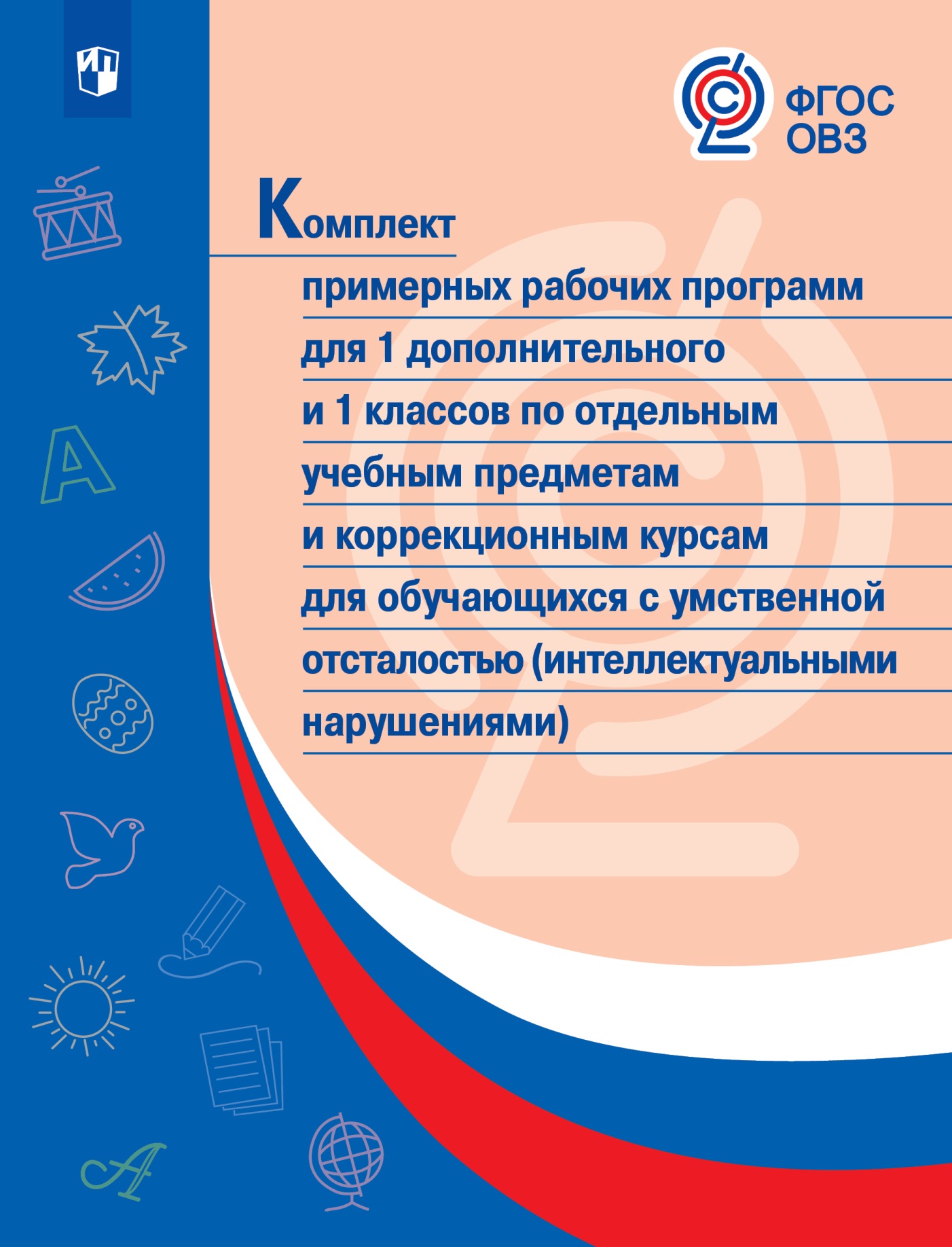 ПОЯСНИТЕЛЬНАЯ ЗАПИСКАВ настоящее время в нашей стране разработан, принят и апробирован Федеральный государственный образовательный стандарт образования обучающихся с умственной отсталостью (интеллектуальными нарушениями). Стандарт, обеспечивает равные возможности получения качественного образования, единство  образовательного пространства РФ, государственные гарантии уровня и качества образования, определяет требования к структуре адаптированных основных общеобразовательных программ (АООП) обучающихся с умственной отсталостью (интеллектуальными нарушениями), условиям их реализации и результатам их освоения.Разработанный Стандарт выступает основой как для разработки Примерной АООП обучающихся с умственной отсталостью (интеллектуальными нарушениями), так и разработки и реализации рабочих программ по учебным предметам и коррекционным курсам. Стандарт определяет для обучающихся с интеллектуальными нарушениями  выбор вариантов АООП (варианты 1 и вариант 2). Вариант 1 АООП предназначен для учащихся с легкой степенью умственной отсталости. Вариант 2 АООП предназначен для образования детей, имеющих умеренную, тяжелую или глубокую умственную отсталость (интеллектуальные нарушения), тяжелые множественные нарушения развития (ТМНР).Комплект  программ по учебным предметам для обучающихся 1 и 1 дополнительного классов по первому варианту разработан в соответствии с требованиями ФГОС образования обучающихся с умственной отсталостью (интеллектуальными нарушениями) (1 вариант).Данная категория обучающихся характеризуется  стойким, выраженным недоразвитием познавательной деятельности, вследствие диффузного органического поражения центральной нервной системы. Развитие обучающегося с легкой умственной отсталостью (интеллектуальными нарушениями) хотя и происходит на дефектной основе и характеризуется замедленностью, наличием отклонений от нормального развития, тем не менее, представляет  собой поступательный процесс, привносящий качественные изменения в познавательную деятельность  обучающихся и их личностную сферу, что дает основания для оптимистического прогноза.Цель образования данной категории обучающихся заключается в создании условий для максимального удовлетворе6ния особых  образовательных потребностей обучающихся, обеспечивающих усвоения ими социального  и культурного опыта.Достижение поставленной цели при разработке и реализации программ по учебным предметам на 1 этапе обучения обучающихся с умственной отсталостью (интеллектуальными нарушениями) предусматривает решение следующих основных задач:выявление индивидуальных возможностей каждого обучающегося, особенностей его психофизического развития, оказывающие влияние на овладение учебными умениями и навыками;формирование у обучающихся  физической,  социально-личностной, коммуникативной  и интеллектуальной готовности к дальнейшему обучению;формирование готовности к участию к систематическим учебным занятиям в разных формах группового и индивидуального взаимодействия с учителем и одноклассниками в урочное и внеурочное время;обогащение знаний обучающихся о социальном и природном мире, опыта в доступных видах детской деятельности (рисование, лепка, аппликация, ручной труд, игра и др.);овладение обучающимися с легкой умственной отсталостью  (интеллектуальными нарушениями) учебной деятельностью, обеспечивающей формирование жизненных компетенций;формирование основ элементарных знаний по учебным предметам на первом этапе обучения;достижение планируемых результатов освоения обучающимися  с легкой умственной отсталостью  (интеллектуальными нарушениями)  программ учебных предметов  1 класса с  учетом их особых образовательных потребностей, а также индивидуальных особенностей и возможностей.В соответствие с требованиями ФГОС образования обучающихся с умственной отсталостью (интеллектуальными нарушениями) (1 вариант) учебный план состоит из двух частей – обязательной части и части, формируемой участниками образовательных отношений.Обязательная часть учебного плана отражает содержание образования, которое обеспечивает достижение важнейших целей современного образования обучающихся с умственной отсталостью (интеллектуальными нарушениями).Часть учебного плана, формируемая участниками образовательных отношений, обеспечивает реализацию особых образовательных потребностей, характерных для данной группы обучающихся, а также индивидуальных потребностей каждого обучающегося.  Данная часть представлена коррекционно-развивающей областью и внеурочной деятельностью. Содержание коррекционно-развивающей области в соответствии с требованиями ФГОС образования обучающихся с умственной отсталостью (интеллектуальными нарушениями) представлено следующими обязательными коррекционными курсами: «Коррекционные занятия (логопедические и психокоррекционные) и «Ритмика». Выбор коррекционных индивидуальных и групповых занятий,  направлений внеурочной деятельности образовательная организация распределяет самостоятельно.В соответствии с требованиями Стандарта, который устанавливает сроки освоения АООП обучающимися с умственной отсталостью (интеллектуальными нарушениями), учебные планы могут быть представленны в нескольких вариантах. Школьное обучение может начинаться как с первого, так и с 1-го дополнительного класса.Выбор вариантоа сроков обучения осуществляет образовательная Организация самостоятельно с учетом:- особенностей психофизического развития обучающихся, сформированности у них готовности к школьному обучению и имеющихся особых образовательных потребностей;- наличия комплекса условий для реализации АООП (кадровые, финансовые и материально-технические)В сборнике представлены примерные рабочие программы по следующим учебным предметам и коррекционным курсам для обучающихся с умственной отсталостью (интеллектуальными нарушениями) (вариант 1):- Русский язык - Русский язык. Чтение - Речевая практика- Математика- Мир природы и человека- Музыка- Изобразительное искусство- Ручной труд- Физическая культура- Ритмика (коррекционный курс)- Развитие психомоторики и сенсорных процессов (коррекционный курс)- Формирование речевого слуха и произносительной стороны речи (коррекционный курс)Образование обучающихся с умеренной, тяжелой, глубокой умственной отсталостью (2 вариант), с ТМНР направлено на реализацию социальных требований к системе российского коррекционного образования: обучение лиц с ограниченными возможностями здоровья с учетом особенностей их психофизического развития, индивидуальных возможностей и при необходимости коррекция нарушений развития и социальная адаптация указанных лиц в соответствии с основными направлениями совершенствования системы образования. Итогом образования обучающихся с интеллектуальными нарушениями является нормализация их жизни. Под нормализацией понимается такой образ жизни, который является привычным и необходимым для подавляющего большинство людей: жить в семье, решать вопросы повседневной жизнедеятельности, выполнять полезную трудовую деятельность, определять содержание своих увлечений и интересов, иметь возможность самостоятельно принимать решения и нести за них ответственность. Общим результатом образования такого обучающегося может стать набор компетенций, позволяющих соразмерно психическим и физическим возможностям максимально самостоятельно решать задачи, направленные на нормализацию его жизни. Иными словами, конечная цель специального образования: достижение учеником максимально возможной самостоятельности и независимой жизни как высокого качества социализации и предпосылки для самореализации в быстроменяющемся мире.В структуру комплекта включены следующие примерные рабочие программы по учебным предметам и коррекционным курсам для учащихся 1 и 1 дополнительного классов (вариант 2):- Речь и альтернативная коммуникация- Математические представления- Окружающий природный мир- Человек- Окружающий социальный мир- Музыка и движение- Изобразительная деятельность- Адаптивная физкультура- Коррекционно-развивающие занятия- Предметно-практические действия (коррекционный курс)- Альтернативная коммуникация (коррекционный курс)Структура рабочих программ представлена следующими компонентами:- Пояснительная записка- Основное содержание учебного предмета (коррекционного курса)- Календарно-тематическое планирование- Рекомендации по учебно-методическому и материально-техническому обеспечению- Планируемые результаты изучения учебного предмета (коррекционного курса)ПРИМЕРНЫЕ РАБОЧИЕ ПРОГРАММЫВАРИАНТ 1РУССКИЙ ЯЗЫК. ЧТЕНИЕ (ПОДГОТОВКА К ОБУЧЕНИЮ ГРАМОТЕ). 1 ДОПОЛНИТЕЛЬНЫЙ КЛАССПояснительная запискаЦели образовательно-коррекционной программыПримерная рабочая программа учебного предмета «Русский язык. Чтение (подготовка к обучению грамоте)» разработана на основе:- Федерального государственного образовательного стандарта (далее – ФГОС) образования обучающихся с умственной отсталостью (интеллектуальными нарушениями);- Примерной адаптированной основной общеобразовательной программы (далее – ПрАООП) образования обучающихся с умственной отсталостью (интеллектуальными нарушениями) (вариант 1).Русский язык является важной составляющей частью образования обучающихся с умственной отсталостью (интеллектуальными нарушениями). Овладение знаниями и умениями в данной предметной области является необходимым условием успешной социализации обучающихся, формированием у них жизненных компетенций.Основная цель обучения русскому языку детей с легкой умственной отсталостью (интеллектуальными нарушениями) неразрывно связана с целью реализации АООП и заключается в создании условий для максимального удовлетворения особых образовательных потребностей обучающихся, обеспечивающих усвоение ими социального и культурного опыта (ПрАООП, п. 2.1.1), подготовки их к жизни в современном обществе (ПрАООП, п.2.2.2).Согласно ПрАООП обучение в дополнительном классе не является обязательным и организуется на усмотрение образовательного учреждения. Дополнительный класс имеет пропедевтико-диагностическую направленность, которая позволяет обеспечивать у обучающихся формирование физической, социально-личностной, коммуникативной и интеллектуальной готовности к освоению АООП. Обучение в дополнительном классе формирует готовность к участию в систематических учебных занятиях, в разных формах группового и индивидуального взаимодействия с учителем и одноклассниками в урочное и внеурочное время. На уроках происходит обогащение знаний обучающихся о социальном и природном мире, опыта в доступных видах детской деятельности (рисование, лепка, аппликация, ручной труд, игра и др.). Нахождение ребенка в дополнительном классе дает педагогу возможности для уточнения необходимого варианта АООП на основании текущей и итоговой оценки достижения обучающимися планируемых результатов освоения АООП (вариант 1) в предметной области «Язык и речевая практика».Общая характеристика учебного предметаОсновными критериями отбора материала, рекомендованного для изучения в первом дополнительном (I') классе в соответствии с требованиями ФГОС образования обучающихся с умственной отсталостью (интеллектуальными нарушениями) и ПрАООП (вариант 1) являются его доступность и практическая значимость. Доступность проявляется в существенном ограничении объема и содержания материала, практическая значимость заключается в тесной связи изучения курса с жизненным опытом обучающихся, формированием у них готовности к использованию полученных знаний на практике, при решении соответствующих возрасту жизненных задач из ближайшего социального окружения.В дополнительном классе реализуются следующие направления работы:- преодоление речевой замкнутости учащихся, формирование у детей умения сотрудничать с взрослыми в различных видах деятельности: в игре, в учебной ситуации, в решении бытовых задач;- развитие умения слушать и понимать учителя, выполнять несложные речевые инструкции, внятно выражать свои просьбы и желания; - коррекция недостатков и развитие сенсомоторной сферы школьников на основе различных упражнений по воспитанию слухового, зрительного, тактильного восприятия, артикуляционной моторики, движений кистей рук и пальцев; - уточнение и расширение представлений школьников в связи с различными практическими действиями на уроке, во время экскурсий, наблюдений за разнообразными явлениями в окружающей среде;- практическое овладение понятиями слово и предложение, формирование умения правильно оформлять предложение, состоящее из 2 - 4 слов с опорой на выполняемые действия, картинки или проведенные ранее наблюдения;- знакомство с пятью звуками и обозначающими их буквами печатного шрифта, умение слышать звуки в начале и конце слова, выделять изучаемый звук;- чтение двубуквенных слогов (закрытых и открытых) и слов из этих слоговых структур, их звуко-буквенный анализ (на усмотрение учителя, в зависимости от уровня учащихся).Знакомство учащихся только с печатным шрифтом при изучении букв объясняется сложностью параллельного усвоения и дифференциации четырех буквенных знаков, обозначающих один и тот же звук, а также теми трудностями, которые возникают у детей при переводе графического образа буквы с печатного на рукописный шрифт. В связи с этим в дополнительном классе школьники овладевают первоначальными навыками чтения в предельно ограниченном объеме, как с точки зрения буквенных знаков, так и слоговых структур. Подготовка учащихся к письму осуществляется в процессе выполнения различных по характеру упражнений: раскрашивание по трафарету геометрических фигур, рисование несложных орнаментов, обведение контуров рисунков, в том числе аналогичных буквенным знакам, письмо элементов букв и др.Знакомство со звуками и буквами и формирование первоначальных навыков послогового чтения в дополнительном классе проводится в том случае, если учащиеся не испытывают трудностей в овладении понятиями слово, предложение, слог. В противном случае этот материал изучается в разделе «Обучение грамоте», начиная с 1-го класса.Программа дополнительного класса направлена на повышение уровня как психологической, так и функциональной готовности детей с нарушением интеллекта к школьному обучению. В этот период большое внимание должно быть уделено общему и речевому развитию учащихся, а также коррекции имеющихся у них нарушений психофизического развития. Важным является поддержка интереса к учению, выработка положительной мотивации, формирование нравственной и волевой готовности к обучению в школе. Овладение первоначальными навыками чтения и письма является сложным психологическим актом, требующим, кроме общего и речевого развития, необходимости достаточного созревания психофизиологических функций: фонематического и речевого слуха, правильного звукопроизношения, зрительного восприятия и пространственной ориентировки, скоординированной моторики мелких мышц руки, внимания.Все упражнения в чтении и подготовке к письму реализуются в пределах одного урока – «Подготовка к обучению грамоте». Обучение в дополнительном классе должно строиться по типу занятий, проводимых в дошкольных учреждениях. Названия таких учебных предметов, как «Чтение» и «Русский язык (письмо)» являются условными. В пропедевтико-диагностический период эти учебные предметы имеют интегрированный характер. По сути эти два учебных предмета объединяются в один урок. На каждом уроке работа ведется по нескольким направлениям: выяснение общего уровня развития и потенциальных возможностей каждого школьника; коррекция восприятии, памяти, мышления; подготовка к усвоению грамоты; развитие речи.Проведение комплексных, интегрированных уроков дает возможность изменять виды деятельности детей, предлагая им устные и письменные задания. На таком интегрированном уроке должен быть широко представлен игровой и занимательный материал, наглядные и технические средства обучения. Не менее важно следить за сменой динамических поз детей, используя для этой цели физкультпаузы, попеременную работу учащихся за конторкой и за партой. Создание необходимых гигиенических условий предупреждает утомление школьников, повышает их умственную и речевую активность.Примерная рабочая программа учебного курса «Русский язык. Чтение (подготовка к обучению грамоте)» для первого дополнительного (I') класса является основой для разработки учителем собственной рабочей программы по предмету, учитывающей особые образовательные потребности конкретных обучающихся, которыми должна быть освоена АООП.Описание места предмета в учебном планеУчебный предмет «Русский язык. Чтение» входит в предметную область «Язык и речевая практика» и относится к обязательной части учебного плана образования обучающихся с умственной отсталостью (интеллектуальными нарушениями).В соответствии с Примерным годовым учебным планом образования обучающихся с умственной отсталостью (интеллектуальными нарушениями) для дополнительного первого класса (I')-IV классов, курс русского языка в дополнительном первом (I') классе рассчитан на 132 ч. (33 учебные недели).Количество часов в неделю, отводимых на изучение русского языка в дополнительном первом (I') классе, определено Примерным недельным учебным планом  образования обучающихся с умственной отсталостью (интеллектуальными нарушениями) для дополнительного первого класса (I')-IV классов и составляет 4 ч. в неделю.Личностные и предметные результаты освоения предметаОсвоение обучающимися с легкой умственной отсталостью (интеллектуальными нарушениями) АООП в предметной области «Русский язык. Чтение» предполагает достижение ими двух видов результатов: личностных и предметных. В Примерной рабочей программе для первого дополнительного (I') класса определены планируемые личностные и предметные результаты освоения АООП, которые представлены в разделе «Планируемые результаты освоения учебного предмета». Примерная рабочая программа по предмету «Русский язык. Чтение» (подготовка к обучению грамоте)» обеспечивает достижение планируемых личностных и предметных результатов освоения АООП в соответствии с требованиями ФГОС образования обучающихся с умственной отсталостью (интеллектуальными нарушениями) и ПрАООП (вариант 1) к результатам (возможным результатам) освоения АООП.В структуре планируемых результатов ведущее место принадлежит личностным результатам, поскольку именно они обеспечивают овладение комплексом социальных (жизненных) компетенций, необходимых для достижения основной цели современного образования ― введения обучающихся с умственной отсталостью (интеллектуальными нарушениями) в культуру, овладение ими социокультурным опытом. Личностные результаты освоения АООП образования включают индивидуально-личностные качества и социальные (жизненные) компетенции обучающегося, социально значимые ценностные установки. Определенные примерной рабочей программой для первого дополнительного (I') класса планируемые личностные результаты учитывают типологические, возрастные особенности обучающихся с легкой умственной отсталостью (интеллектуальными нарушениями) и возможности их личностного развития в процессе целенаправленной образовательной деятельности по изучению предмета. Однако, ввиду индивидуальных особенностей и возможностей обучающихся с умственной отсталостью, планируемые личностные результаты, представленные в примерной рабочей программе, следует рассматривать как возможные личностные результаты освоения учебного предмета, и использовать их как ориентиры при разработке учителем собственной рабочей программы с учетом особых образовательных потребностей и возможностей обучающихся.Планируемые предметные результаты предусматривают овладение обучающимися знаниями и умениями по предмету и представлены дифференцированно по двум уровням: минимальному и достаточному. Минимальный уровень освоения АООП в предметной области «Язык и речевая практика» является обязательным для большинства обучающихся с умственной отсталостью (интеллектуальными нарушениями). Вместе с тем, как особо указывается в ПрАООП (вариант 1), отсутствие достижения этого уровня отдельными обучающимися не является препятствием к получению ими образования по этому варианту программы.Личностные результаты:положительное отношение к школе, к урокам русского языка;расширение представлений о многообразии окружающего мира;доброжелательное отношение к одноклассникам, сочувствие, сопереживание, отзывчивость и др.;первоначальные навыки сотрудничества со взрослыми и сверстниками в процессе выполнения совместной учебной деятельности на уроке;умение проговаривать вслух последовательность производимых действий, опираясь на вопросы учителя;оценка совместно с учителем результатов своих действий и действий одноклассников;умение слушать указания и инструкции учителя, решая познавательную задачу;понимать заданный вопрос, в соответствии с ним строить ответ в устной форме;слушать собеседника и понимать речь других;оформлять свои мысли в устной форме на уровне предложения (нескольких предложений);принимать участие в диалоге;принимать участие в работе парами и группами;оценивать собственное поведение и поведение окружающих, использовать в общении правила вежливости;называть свое имя, фамилию, имена и фамилии родителей, свой адрес.Предметные результаты:иметь представления о значимости языка и речи в жизни людей;различать и узнавать звуки окружающей действительности;дифференцировать неречевые и речевые звуки;правильно произносить все поставленные звуки, стараться употреблять их в речи, выделять первый звук в слове, слышать нужный звук;классифицировать и объединять заданные слова по значению, исключать лишний предмет;понимать и показывать пространственное расположение фигур;слушать вопрос, понимать его, отвечать на поставленный вопрос простой фразой;пересказывать сюжет известной сказки по данному рисунку, по вопросам учителя;работать с условно-графическим изображением слова, предложения;определять количество слов в предложении, вычленять слова из предложения;соблюдать в устной речи интонацию конца предложений;составлять предложение по несложной ситуативной картинке, связно высказываться по несложной сюжетной картинке;ориентироваться на альбомном листе;работать с шаблонами, трафаретами, выполнять штриховку, писать элементы букв.ОСНОВНОЕ СОДЕРЖАНИЕ УЧЕБНОГО ПРЕДМЕТАПодготовка к усвоению грамоты включает в себя:1. Подготовку к усвоению первоначальных навыков чтения:- развитие слухового внимания, фонематического слуха;- элементарный звуковой анализ;- совершенствование произносительной стороны речи;- формирование первоначальных языковых понятий: «слово», «предложение»; часть слова − «слог» (без называния термина), «звуки»;- деление слов на части;- выделение на слух некоторых звуков;- определение наличия/отсутствия звука в слове на слух.2. Подготовку к усвоению первоначальных навыков письма:- развитие зрительного восприятия и пространственной ориентировки на плоскости листа;- совершенствование и развитие мелкой моторики пальцев рук;- усвоение гигиенических правил письма.3. Речевое развитие:- понимание обращенной речи;- выполнение несложных словесных инструкций;- называние предметов, подбор слов, характеризующих их по основным свойствам (цвету, форме, размеру, вкусу, материалу), подбор обобщающих слов к группе предметов, объединенных по определенному признаку;- обогащение словарного запаса за счет слов, относящихся к различным грамматическим категориям;- активизация словаря;- составление нераспространенных и простых распространенных предложений (из 3-4 слов) на основе различных опор (совершаемого действия, простой сюжетной картинки, наблюдению и т.д.);- расширение арсенала языковых средств, необходимых для вербального общения;- формирование элементарных коммуникативных навыков диалогической речи: ответы на вопросы собеседника на темы, близкие личному опыту, на основе предметно-практической деятельности, наблюдений за окружающей действительностью, выражение своей просьбы и желания и т.п.;- слушание сказок и рассказов в устном изложении учителя, ответы на вопросы по содержанию прослушанного текста;- рассказывание сказки с помощью учителя с опорой на наглядность;- разучивание коротких стихотворений с голоса учителя.Развитие зрительного восприятия и пространственной ориентировкиРазличение и называние шести основных цветов (красный, синий, желтый, зеленый, белый, черный), их последовательное введение. Выкладывание и называние цветных полосок по показу учителя. Различение коротких и длинных полосок. Составление из цветных коротких и длинных полосок по образцу схематического изображения знакомых предметов. Выкладывание по образцу из полосок (ниточек) различного цвета и величины прописных буквенных знаков печатного шрифта (А, У, М, О, Х, С, Н) без их называния.Знакомство и последовательное введение простейших геометрических фигур (квадрат, треугольник, круг). Подбор одинаковых фигур разного цвета или разной величины. Составление по образцу комбинаций из разных фигур разного цвета (сначала из двух фигур, потом – трех). Выкладывание из геометрических фигур конфигураций знакомых предметов. Показ и называние предметов, их изображений в заданном порядке (2 – 3 предмета) слева направо. Узнавание предмета по его части, составление предмета из частей в сопровождении речи. Складывание и раскладывание матрешки. Выкладывание из кубиков (4 кубика) картинки по образцу. Исключение лишнего предмета из ряда предложенных (2 – 3) по заданной характеристике: цвету, форме, величине. Рисование, лепка, конструирование, легоконструирование, дидактические игры, игрушки, мозаика, предметные картинки, счетный материал, природный материал, геометрические формы и фигуры.Развитие слухового внимания, фонематического слуха и элементарного звукового анализаРазличение звуков окружающей действительности, их узнавание (шуршание листьев под ногами, шум ветра, дождя и др.). Использование игровых упражнений на определение источника звука (кто позвал?), направления звука (отгадай, где пищит мышка), силы звука (найди спрятанный предмет, ориентируясь на силу хлопков) и т.д. Дифференциация неречевых звуков: различные и сходные звуки: звон маленького колокольчика и большого колокольчика, шуршание толстой и тонкой бумаги, тихие шаги и топот, писк большой или маленькой резиновой игрушки и т.д.Имитация голосов животных: кто как голос подает, узнавание животного по имитации голоса: корова – му, собака – ав и др. Соотнесение звуков окружающего мира с речевыми звуками: как звенит комар, воет ветер, жужжит жук и др.Работа над звукопроизношениемВыполнение артикуляционных упражнений и дыхательной гимнастики. Подражание речи учителя; соотнесение звуков с реальным объектом; заучивание и четкое, правильное произнесение вслух слов, предложений, пословиц, строчек из стихотворений и т.п.СловоПрактическое знакомство со словом (назови предметы, повтори все слова и др.). Фиксация слова условно-графическим изображением (черта черного цвета). «Чтение» зафиксированных слов, их соотнесение с конкретными предметами. Четкое различение предмета и слова (где предмет, а где записано слово?) Называние окружающих предметов, предметов на картинке, запись слов условно-графической схемой. Дифференциация сходных по звучанию слов (раз-два-три, без ошибок повтори: дом – дым, мишка – миска, Боря - Поля) с показом предметов или их изображений. Выделение слов из ряда предложенных на слух (2 – 3 слова) с фиксацией каждого слова картинкой и схемой. «Чтение» слов.ПредложениеПрактическое знакомство с предложением на основе демонстрации действий: Маша пишет. Коля читает. Фиксация предложения условно-графическим изображением. Составление предложений из 2 слов, далее из 3 по подобию с опорой на картинку (Бабушка читает. Девочка читает. Мальчик читает; Девочка читает. Девочка рисует, Девочка спит). Составление схем предложений (длинная полоска черного цвета с вертикальной чертой в начале и точкой в конце). «Чтение» каждого предложения.Деление предложения на слова, их фиксация условно-графической схемой и последующее «чтение» предложения. После того как у учащихся будет сформировано представление о предложении, их внимание обращается на возможность деления предложения на отдельные слова, что находит отражение в условно-графическом изображении. Черные короткие полоски под схемой предложения — слова, входящие в данное предложение.Различение сходных предложений, сказанных учителем, показ ситуации на картинке: У маленькой Веры машина. У маленького Игоря тоже машина. Катя держит мишку. Катя держит кошку.После успешного формирования практических представлений о предложении и слове как разных единицах речи, двухуровневая схема предложения «сворачивается», в ней сразу обозначаются входящие в предложение слова, а вертикальная черта на месте первого слова и точка в конце сохраняются, как и в предыдущем варианте схемы.Часть слова (слог)Деление двусложных слов на части (А – ня, О – ля, Ви – тя). Игровые упражнения на произнесение слов по слогам в сопровождении хлопков, шагов, музыкальных инструментов (бубна, барабана). Фиксация части слов (слогов) условно-графическим изображением. «Чтение» слов по слогам с опорой на картинку и условно – графическую схему.Дифференциация сходных слогов: ма - мо, со – су, ма - на, ва - фа, бо – по, ту – ду и т.д.БукваФормирование зрительных эталонов букв на основе их восприятия в виде целостных нерасчлененных структур (без называния буквы и соотнесения ее со звуком): А, У, М, О, Х, С, Н.Нахождение предъявляемой буквы среди других букв, наложение одинаковых букв друг на друга, объединение одинаковых букв, разных по размеру, складывание предъявленной буквы из палочек, полосок. При правильном назывании букв, учитель поощряет школьников, но не обязывает их запомнить название буквы.Звук и букваПечатание прописных букв: А, У, М, О, Х, С, Н и соотнесение их со звуком. Обозначение звука соответствующей буквой. Фиксация буквой начального звука в схеме слов при назывании предметных картинок. Чтение букв, выделение знакомой буквы среди других.СлогОбразование и чтение слогов с изученными согласными в данной последовательности: слог, состоящий из одной гласной в словах (а - у, у – а), закрытые двубуквенные слоги (ам, ум); открытые двубуквенные слоги (ма, му). Дифференциация сходных звуков в слогах: ам - ан, ма - на, ха - хо. Термин «слог» не используется, используется понятие «часть слова».СловоЧтение слов, состоящих из двух слогов с изученными слоговыми структурами: ма - ма, му - ха, у - ха и др. Составление слов из заданных слогов с опорой на картинку, дополнение слога до слова одним из двух предложенных слогов (с опорой на картинку).ЗвукАртикуляционная гимнастика с игровыми заданиями. Дыхательные упражнения в игре: покатай ватный шарик, назови на одном выдохе игрушки на столе (2 – 3) и др. Отработка четкого и выразительного произношения на материале коротких стихотворений, потешек, чистоговорок вместе с учителем. Дифференциация сходных звуков. Использование игровых приемов. Развитие умения слышать заданный звук в ряду других звуков. Выделение на слух часто повторяющегося звука при акцентированном его произнесении учителем (в двустишии, чистоговорке). Обозначение звука условным значком (белым квадратиком). Подбор слов, начинающихся с заданного звука, с опорой на натуральные предметы или картинки.Развитие моторных уменийПравильное расположение учебных принадлежностей при письме. Развитие умения держать карандаш, ручку. Пальчиковая гимнастика для развития и координации движений кисти руки, пальцев: сжимание и разжимание пищащих резиновых игрушек, сжимание пальцев в кулачок, разжимание пальцев всех вместе, по одному, крючки, щелчки, колечки, приветствие пальчиков друг друга и т.п. Игры с мозаикой, конструирование, рисование.Формирование графических умений: работа мелом на доске, карандашом в альбоме; вычерчивание горизонтальных, вертикальных и наклонных прямых линий по образцу или заданным точкам, переключение с одного направления на другое при работе с трафаретом, шаблоном; соблюдение пределов геометрической фигуры при штриховке ее прямыми линиями.Рисование геометрических фигур по клеткам, по ориентировочным точкам, по тонким линиям. Обведение клеток по образцу, по точкам, самостоятельно. Составление из обведенных клеток орнаментов, раскрашивание их одним цветом, разным цветом.Рисование знакомых предметов и их раскрашивание. Выполнение рисунков, сходных по конфигурации с элементами печатных букв: прямая палочка (заборчик), наклонная прямая палочка (ветер травку качает), овал (слива), полуовал (месяц), прямая вертикальная и горизонтальная соединительная палочки (лесенка), выполнение бордюров из усвоенных элементов.Написание схем слова, предложения. Рисование изученных букв («печатание») по образцу в альбоме после выбора буквы из ряда предложенных, дорисовка буквы.Печатание слогов и слов по образцу с протяжным произнесением слога, слова с выделением каждого звука и обозначением его буквой, чтение напечатанного слова.КАЛЕНДАРНО-ТЕМАТИЧЕСКОЕ ПЛАНИРОВАНИЕРЕКОМЕНДАЦИИ ПО учебно-методическоМУ и материально-техническОМУ обеспечениЮУчебно-методическое и материально-техническое обеспечение образовательного процесса, реализуемого на основе примерной рабочей программы по русскому языку для первого дополнительного (I') класса по достижению планируемых результатов освоения АООП образования обучающихся с умственной отсталостью (интеллектуальными нарушениями) (вариант 1), представлено следующими объектами и средствами:1. Учебно-методическое обеспечение:- Комарова С.В., Шишкова М.И. Первый дополнительный (I') класс. Примерная рабочая программа для общеобразовательных организаций, реализующих адаптированную основную общеобразовательную программу образования обучающихся с умственной отсталостью (интеллектуальными нарушениями) (вариант 1).- Комарова С.В,, Якубовская Э.В. «Ступеньки к грамоте. Пропедевтика обучения чтению и письму». Учебно-наглядное пособие для подготовительного класса.2. Технические средства:- компьютер, персональный компьютер (ноутбук, планшет).3. Учебно-практическое оборудование:- раздаточный дидактический материал (муляжи предметов, игрушки, природный материал, геометрические фигуры и тела);- наборы предметных и сюжетных картинок;- дидактические игры;- конструкторы;- мозаика, шнуровки, шаблоны, трафареты.ПЛАНИРУЕМЫЕ РЕЗУЛЬТАТЫ ИЗУЧЕНИЯ УЧЕБНОГО ПРЕДМЕТАПланируемые личностные результатыположительное отношение к школе, к урокам русского языка;расширение представлений о многообразии окружающего мира;доброжелательное отношение к одноклассникам, сочувствие, сопереживание, отзывчивость и др.;первоначальные навыки сотрудничества со взрослыми и сверстниками в процессе выполнения совместной учебной деятельности на уроке;проговаривать вслух последовательность производимых действий, опираясь на вопросы учителя;оценивать совместно с учителем результат своих действий и действий одноклассников;слушать указания и инструкции учителя, решая познавательную задачу;понимать заданный вопрос, в соответствии с ним строить ответ в устной форме;слушать собеседника и понимать речь других;оформлять свои мысли в устной форме на уровне предложения (нескольких предложений);принимать участие в диалоге;принимать участие в работе парами и группами;оценивать собственное поведение и поведение окружающих, использовать в общении правила вежливости;называть свое имя, фамилию, имена и фамилии родителей, свой адрес.Планируемые предметные результатыДостаточный уровень:понимать и рассказывать, кто такой ученик, чем он отличается от дошкольника;знать правила поведения учащихся в школе;понимать и выполнять правила посадки за партой;дифференцировать шесть основных цветов, правильно называть их;выкладывать простейшие изображения предметов из геометрических фигур по образцу;дифференцировать звуки окружающего мира, соотнося их с речевыми звуками;исключать лишний предмет по цвету, форме, величине;иметь практические представления о таких понятиях как предложение, слово, часть слова (слог), звук;составлять предложения на основе выполненного действия, по картинке, по вопросу учителя;определять количество слов в предложении (2 – 3), выкладывать условно-графическую схему предложения и слов его составляющих;делить двусложные слова на слоги (части), с опорой на схему;выделять звуки А, У, М, О, Х, С, Н, в начале слов, с опорой на иллюстрацию и схему;знать наизусть 2 - 3 коротких стихотворения (четверостишия);рассказывать содержание знакомой сказки (рассказа) с опорой на иллюстрации, вопросы учителя;рисовать и раскрашивать по трафарету и шаблону различные предметы и геометрические фигуры;рисовать несложные орнаменты, рисунки;выполнять штриховку;рисовать по пунктирным линиям, обводить элементы рисунка;рисовать элементы, напоминающие образ букв, а затем элементы букв.Минимальный уровень:знать правила поведения учащихся в школе;называть письменные принадлежности, необходимые для учёбы, с опорой на иллюстрации;знать основные цвета (3 цвета), называть и дифференцировать их;находить лишний предмет по цвету, форме, величине;подбирать по образцу геометрические фигуры, выкладывать из них простейшие изображения предметов по образцу и с помощью учителя;различать и дифференцировать звуки окружающей действительности;иметь практические представления о таких понятиях как предложение, слово;составлять предложение из двух слов по действию, предметной картинке, вопросу учителя, выделять каждое слово с помощью учителя с опорой на условно- графическую схему;выделять звуки А, У, О в начале слов, с опорой на иллюстрацию и схему;рисовать и раскрашивать по трафарету и шаблону различные предметы и геометрические фигуры;рисовать по пунктирным линиям, обводить элементы рисунка.Приложения. Сокращения и обозначенияАООП – адаптированная основная общеобразовательная программа.ПрАООП – примерная адаптированная основная общеобразовательная программа.ФГОС – федеральный государственный образовательный стандарт.ФГОС НОО - федеральный государственный образовательный стандарт начального общего образования РУССКИЙ ЯЗЫК.  (ОБУЧЕНИЕ ГРАМОТЕ. ПИСЬМО). 1 КЛАССПояснительная запискаЦели образовательно-коррекционной работыПримерная рабочая программа учебного предмета «Русский язык (обучение грамоте)» разработана на основе:- Федерального государственного образовательного стандарта (далее – ФГОС) образования обучающихся с умственной отсталостью (интеллектуальными нарушениями);- Примерной адаптированной основной общеобразовательной программы (далее – ПрАООП) образования обучающихся с умственной отсталостью (интеллектуальными нарушениями) (вариант 1).Русский язык является важной составляющей частью образования обучающихся с умственной отсталостью (интеллектуальными нарушениями). Овладение знаниями и умениями в данной предметной области является необходимым условием успешной социализации обучающихся, формированием у них жизненных компетенций.Основная цель обучения русскому языку детей с легкой умственной отсталостью (интеллектуальными нарушениями) неразрывно связана с целью реализации АООП и заключается в создании условий для максимального удовлетворения особых образовательных потребностей обучающихся, обеспечивающих усвоение ими социального и культурного опыта (ПрАООП, п. 2.1.1), подготовки их к жизни в современном обществе (ПрАООП, п.2.2.2).Обучение грамоте является важнейшим разделом предметной области «Язык и речевая практика». Раздел обучения грамоте включает в себя добукварный и букварный периоды. Добукварный период — период подготовки детей к обучению грамоте, определяющий их способность в овладении письмом и чтением во время букварных занятий. В это время у учащихся с нарушением интеллекта формируются и развиваются: фонематический слух, навыки звукового анализа и синтеза, диалогической речи и графические умения — необходимые условия для успешного усвоения грамоты. Для детей, не посещавших дополнительный класс, в добукварный период начинается школьное обучение. Поэтому, кроме образовательных задач, перед учителем стоят не менее важные задачи содействия в адаптации детей к школе, школьному коллективу и правилам поведения в нем. В добукварный период уроки носят интегрированный характер. На каждом уроке учитель реализует несколько направлений коррекционной работы, предлагаются упражнения, направленные на подготовку учащихся к овладению навыком чтения и письма.В букварный период у школьников с умственной отсталостью формируются первоначальные каллиграфические, графические и некоторые орфографические умения. Формирование первоначальных навыков письма проходит параллельно с формированием у них речевого слуха, коррекцией нарушений звуковой стороны речи, коррекцией недостатков сенсомоторной сферы: зрительного восприятия, пространственной ориентировки, мелкой моторики кистей рук. Именно в этот период закладываются основы школьных поведенческих навыков. Коммуникативные навыки первоклассников получают дальнейшее развитие, они учатся элементарному общению с учителем и одноклассниками, приобретают умение адекватно воспринимать речь окружающих и выполнять инструкции педагога, у них развивается способность различать тональность и мелодику звучащей речи, подражать взрослому в использовании интонационных средств выразительности.Общая характеристика учебного предметаОсновными критериями отбора материала по русскому языку, рекомендованного для изучения в первом классе в соответствии с требованиями ФГОС образования обучающихся с умственной отсталостью (интеллектуальными нарушениями) и ПрАООП (вариант 1) являются его доступность и практическая значимость. Доступность проявляется в существенном ограничении объема и содержания материала, практическая значимость заключается в тесной связи изучения курса с жизненным опытом обучающихся, формированием у них готовности к использованию полученных знаний на практике, при решении соответствующих возрасту жизненных задач из ближайшего социального окружения. Программа обучения носит элементарно-практический характер, при этом ведущим коррекционным принципом, является принцип коммуникативной направленности.Букварный период может быть продлен по времени на усмотрение педагога. Это зависит от состава класса, уровня подготовленности учащихся,  их обучения  в дополнительном пропедевтико-диагностическом классе. Определенная свобода в распределении материала по четвертям и годам обучения дает возможность педагогу принимать во внимание особенности каждого ребенка с интеллектуальными нарушениями и двигаться в том темпе изучения материала, который доступен всему классу в целом.Урок письма в первом классе проводится вслед за уроком чтения, что позволяет использовать уже полученные на уроках чтения знания. При обучении письму важно научить первоклассников правильному начертанию букв, соединению их в слоги и слова. Упражнения в написании слогов, слов, предложений опираются на звуко-буквенный анализ, предварительную условно-графическую запись и составление слогов, слов из букв.Заглавные буквы изучаются параллельно со строчными. Параллельное изучение заглавной и строчной буквы продиктовано тем, что и при чтении, и при письме учащимся практически с первых уроков говорится о том, что предложение пишется с большой буквы. Сначала на это указывается в схемах предложений, потом и в записях предложений. Достаточно часто встречается большая буква в именах собственных.Написание букв А, У, Н, В, Ш, И, К, Б, Ю, Чч, Ц, Щ (в рукописном варианте) предлагается изучать в упрощенном виде: уменьшается количество элементов буквы, сами элементы становятся более простыми. Написания остальных букв остаются без изменений. Это наглядно показано в Прописях (авторы Аксенова А.К., Комарова С.В., Шишкова М.И.), обеспечивающих учебно-методическую базу данного предмета. Также в прописях дана наклонная линия (косая), для того чтобы дети не забывали о наклонном положении тетради при письме и, соответственно, для выработки у них правильного наклонного письма.При обучении письму не рекомендуется вырабатывать у учащихся навык безотрывного письма, также исключено обучение умственно отсталых первоклассников письму под счет. В период обучения детей первоначальному навыку письма большое значение имеет прием списывания с образца. Это позволяет повысить качество письма и облегчить работу слабоуспевающим учащимся. Первоклассникам предлагаются образцы написания по точкам, пунктирным линиям, тонким линиям. Начало и направление движения руки в процессе написания элементов букв и буквенных сочетаний показано стрелочками в прописях и демонстрируется учитель на доске.Достаточно большое количество упражнений в период обучения письму направлено на перевод печатных букв в рукописные. По мере усложнения материала первоклассники начинают списывать слоги, слова и предложения. Эти задания способствуют выработке умения соотносить печатный и письменный шрифт, тренируют навык чтения слов, написанных печатными и письменными буквами.Важнейшим условием овладения письмом является достаточная степень развития навыков звукового или звуко-буквенного анализа. Учителю необходимо стремиться к осознанному осуществлению детьми процесса звуко-буквенного анализа, выделения звуков и перевода их в графемы. После предварительного анализа учащиеся пишут буквы, слоги, слова и предложения, проговаривая их вслух.В процессе обучения письму детей данной категории важно направить все усилия на преодоление имеющихся недостатков и максимальную коррекцию имеющихся нарушений. Большое внимание уделяется пониманию смысла речевого материала, с которым работают учащиеся. Этой цели подчиняется не только работа со словом, предложением, текстом, но и со звуком, слогом. Школьники учатся воспринимать букву и слог как часть, кусочек слова и трансформировать их в слово. Помимо графических упражнений даются упражнения для развития связной устной речи учащихся. Это рассматривание рисунков, составление словосочетаний, предложений, дополнение слов, составление слов из разбросанных букв с опорой на иллюстрацию, составление предложений с опорой на иллюстрацию с последующей записью. По рисункам проводится беседа, обговариваются варианты выполнения задания. Таким образом, на уроках письма закладывается начальная основа коммуникативной направленности процесса обучения умственно отсталых школьников.Для обеспечения благоприятных условий необходимо соблюдать общие гигиенические требования: правильное расположение тетради на парте, правильная посадка, правильное держание ручки в руке и т.д. Поскольку двигательный навык письма формируется у умственно отсталых первоклассников крайне медленно и требует большого напряжения всех сил ребенка, это вызывает необходимость проведения на уроке, как минимум, двух динамических пауз, выполнения с детьми гимнастики для пальцев и кистей рук, зрительной гимнастики, упражнений, направленных на ориентировку на листе бумаги. На уроках письма обязательно выполнение упражнения для развития тонкой моторики: штриховка, раскрашивание, обводка, дорисовывание по образцу и по точкам, рисование узора и бордюра по образцу. Выполняя эти задания, учащиеся отрабатывают двигательные навыки, координируют движения, тренируют зрительное восприятие.	Примерная рабочая программа учебного курса «Русский язык. (Обучение грамоте. Письмо)» для первого класса является основой для разработки учителем собственной рабочей программы по предмету, учитывающей особые образовательные потребности конкретных обучающихся, которыми должна быть освоена АООП.Описание места предмета в учебном планеУчебный предмет «Русский язык. (Обучение грамоте. Письмо)» входит в предметную область «Язык и речевая практика» и относится к обязательной части учебного плана образования обучающихся с умственной отсталостью (интеллектуальными нарушениями).В соответствии с Примерным годовым учебным планом образования обучающихся с умственной отсталостью (интеллектуальными нарушениями) для первого класса (I')-IV классов, курс русского языка в первом классе рассчитан на 99 ч. (33 учебные недели). Добукварный период рассчитан примерно на первую четверть учебного года. На усмотрение педагога, в зависимости от состава класса добукварный период может быть либо продлен, либо сокращен во времени. В примерной рабочей программе материал добукварного периода рассчитан на 48 часов.Количество часов в неделю, отводимых на изучение русского языка в первом классе, определено Примерным недельным учебным планом образования обучающихся с умственной отсталостью (интеллектуальными нарушениями) для первого класса (I')-IV классов и составляет в 3 часа в неделю.Период обучения грамоте может быть продлен на 1 четверть второго класса, в случае трудностей с овладением навыками письма и чтения.Личностные и предметные результаты освоения предметаОсвоение обучающимися с легкой умственной отсталостью (интеллектуальными нарушениями) АООП в предметной области «Русский язык. (Обучение грамоте. Письмо)» предполагает достижение ими двух видов результатов: личностных и предметных. В Примерной рабочей программе для первого класса определены планируемые личностные и предметные результаты освоения АООП, которые представлены в разделе «Планируемые результаты освоения учебного предмета». Примерная рабочая программа по предмету «Русский язык. (Обучение грамоте. Письмо») обеспечивает достижение планируемых личностных и предметных результатов освоения АООП в соответствии с требованиями ФГОС образования обучающихся с умственной отсталостью (интеллектуальными нарушениями) и ПрАООП (вариант 1) к результатам (возможным результатам) освоения АООП.В структуре планируемых результатов ведущее место принадлежит личностным результатам, поскольку именно они обеспечивают овладение комплексом социальных (жизненных) компетенций, необходимых для достижения основной цели современного образования ― введения обучающихся с умственной отсталостью (интеллектуальными нарушениями) в культуру, овладение ими социокультурным опытом. Личностные результаты освоения АООП образования включают индивидуально-личностные качества и социальные (жизненные) компетенции обучающегося, социально значимые ценностные установки. Определенные примерной рабочей программой для первого класса планируемые личностные результаты учитывают типологические, возрастные особенности обучающихся с легкой умственной отсталостью (интеллектуальными нарушениями) и возможности их личностного развития в процессе целенаправленной образовательной деятельности по изучению предмета. Однако, ввиду индивидуальных особенностей и возможностей обучающихся с умственной отсталостью, планируемые личностные результаты, представленные в примерной рабочей программе, следует рассматривать как возможные личностные результаты освоения учебного предмета, и использовать их как ориентиры при разработке учителем собственной рабочей программы с учетом особых образовательных потребностей и возможностей обучающихся.Планируемые предметные результаты предусматривают овладение обучающимися знаниями и умениями по предмету и представлены дифференцированно по двум уровням: минимальному и достаточному. Минимальный уровень освоения АООП в предметной области «Язык и речевая практика» является обязательным для большинства обучающихся с умственной отсталостью (интеллектуальными нарушениями). Вместе с тем, как особо указывается в ПрАООП (вариант 1), отсутствие достижения этого уровня отдельными обучающимися не является препятствием к получению ими образования по этому варианту программы.Личностные результаты:положительное отношение к школе, к урокам русского языка;проявление интерес к языковой и речевой деятельности;расширение представлений о многообразии окружающего мира;доброжелательное отношение к одноклассникам, сочувствие, сопереживание, отзывчивость и др.;первоначальные навыки сотрудничества со взрослыми и сверстниками в процессе выполнения совместной учебной деятельности на уроке;умение проговаривать вслух последовательность производимых действий, опираясь на вопросы учителя;совместно с учителем оценивать результаты своих действий и действий одноклассников;слушать указания и инструкции учителя, решая познавательную задачу;ориентироваться на странице в тетрадях, Прописях, альбомах;с помощью учителя понимать знаки, символы, схемы, приведённые в Прописях, учебных пособиях, учебных материалах;под руководством учителя работать с информацией, представленной в разных формах (текст, рисунок, таблица, схема);осуществлять под руководством учителя поиск нужной информации в Прописях, тетрадях и учебных пособиях;понимать заданный вопрос, в соответствии с ним строить ответ в устной форме;слушать собеседника и понимать речь других;оформлять свои мысли в устной форме на уровне предложения (нескольких предложений);принимать участие в диалоге;принимать участие в работе парами и группами;оценивать собственное поведение и поведение окружающих, использовать в общении правила вежливости.Предметные результаты:иметь представления о значимости языка и речи в жизни людей;различать и узнавать звуки окружающей действительности;дифференцировать неречевые и речевые звуки;иметь практические умения работать с языковыми единицами (буква, слово, предложение);уметь работать с условно-графическим изображением слова, предложения;преобразовывать информацию, полученную из рисунка (таблицы), в словесную форму под руководством учителя;классифицировать и объединять заданные слова по значению, исключать лишний предмет;понимать и показывать пространственное расположение фигур;подводить языковой факт под понятие разного уровня обобщения (предмет и слово, обозначающее предмет; слова, обозначающие овощи, фрукты, школьные принадлежности и др.);слушать вопрос, понимать его, отвечать на поставленный вопрос;пересказывать сюжет известной сказки по данному рисунку;понимать различие между звуками и буквами;устанавливать местоположение звука в слове (начало и конец слова);различать гласные и согласные звуки, правильно их произносить;различать слово и слог; определять количество слогов в слове, делить слова на слоги;различать слово и предложение, слово и слог;определять количество слов в предложении, вычленять слова из предложения;осознавать слово как единство звучания и значения;соблюдать в устной речи интонацию конца предложений;определять границы предложения, выбирать знак для конца предложения;соотносить схемы предложений и предложения, соответствующие этим схемам;составлять предложения из данных слов;составлять предложения по схеме;читать по слогам слова, предложения и короткие тексты;ориентироваться на альбомном и тетрадном листе;списывать с печатного и рукописного текста буквы, слоги, слова, простые предложения;писать под диктовку буквы, слоги, слова, написание которых не расходится с произношением.ОСНОВНОЕ СОДЕРЖАНИЕ УЧЕБНОГО ПРЕДМЕТАДобукварный периодРазвитие слухового внимания, фонематического слуха, звукового анализаРазличение звуков окружающей действительности, узнавание их: определение источника звука («Кто позвал?», «По звуку отгадай предмет»), направления звука («Укажи, где пищит мышка»), силы звука («Найди спрятанный предмет, ориентируясь на силу хлопков») и т.д.Имитация голосов животных (кто как голос подает), узнавание животного по его голосу.Дифференциация неречевых звуков: сходные звуки игрушек, сходные звуки музыкальных детских инструментов и др.Соотнесение звуков окружающего мира с речевыми звуками: у-у-у — воет волк, ш-ш-ш — шипит гусь, р-р-р — рычит собака, с-с-с — свистит свисток и др.Слово. Практическое знакомство со словом («Назови предметы», «Повтори все слова, которые сказали»). Фиксация слова условно-графическим изображением. «Чтение» зафиксированных слов, соотнесение их с конкретными предметами («Покажи, где слово и где предмет»). Называние окружающих предметов, предметов, изображенных на картинке, «запись» слов условно-графической схемой.Дифференциация сходных по звучанию слов: Раз-два-три — без ошибок повтори: дом — дым, удочка — уточка, бабушка — бабочка и др.Выделение слова из ряда предложенных на слух (2—3), фиксация каждого слова картинкой и схемой. «Чтение» слов.Предложение. Практическое знакомство с предложением на основе демонстрации действия: Варя рисует. Юра прыгает. Фиксация предложения условно-графическим изображением. «Чтение» предложения.Составление предложений (из 2 слов, затем — из 3) по картинке, запись их условно-графической схемой. «Чтение» каждого предложения.Деление предложений на слова, фиксация их в условно-графической схеме с последующим выделением каждого слова.Дифференциация сходных по звучанию предложений (На полке мишка. На полу мышка; У Веры шары. У Иры шар; Это гриб. Это грибок) с обязательным выбором соответствующей картинки.Слог (часть слова). Деление двусложных слов на части (слоги) (И-ра, А-ля, Ва-ся). Фиксация части слова условно-графическим изображением. «Чтение» слов по слогам, соотнесение каждого прочитанного слова с картинкой.Дифференциация оппозиционных слогов в игре: ма — на, СА — за, да — та и т.д.Звук. Артикуляционная гимнастика с игровыми заданиями. Дыхательные упражнения в игре: «Покатай ватный шарик по парте», «Посчитай, сколько Егорок стало на горке» (сначала на выдохе — два Егорки, потом — три). Отработка четкого звукопроизношения на материале коротких стихотворений, чистоговорок и т.д.Дифференциация оппозиционных звуков: [м] — [н], [б] — [п], [д] — [т], [с] — [з], [с] — [ш] и т.д. (с учетом произносительных навыков учащихся).Развитие умения слышать часто повторяющийся звук в двустишиях, чистоговорках. Выделение звуков [а], [у], [м], [о], [н], [с] в начале слова при акцентированном произнесении этих звуков учителем. Обозначение звука условным значком. Подбор слов, начинающихся с заданного звука, с опорой на натуральные предметы или картинки.Развитие зрительных и пространственных восприятийРазличение и называние шести основных цветов (красный, синий, желтый, зеленый, белый, черный). Классификация предметов по цвету. Выкладывание ряда цветных полосок (2—3) по образцу, по памяти, по словесной инструкции. Различение коротких и длинных полосок. Составление из цветных полосок изображений знакомых предметов (лесенка, стол, стул, флажок и др.) вместе с учителем или по заданному образцу. Выкладывание из цветных полосок буквенных знаков: А, У, М, Х, С, Н, И, П, Т, Ш (без называния букв).Знакомство с геометрическими фигурами: квадрат, треугольник, круг; их последовательное введение. Составление по образцу комбинаций из разных фигур (2—3) разного цвета. Составление из геометрических фигур изображений знакомых предметов (елочка, тележка, грузовик, дом и т. д.). Практическое усвоение пространственного расположения фигур: вверху — внизу, справа — слева. Разложение предмета, составленного из геометрических фигур, на части: елочка — три треугольника, дом — треугольник и квадрат.Выработка умения показывать и называть предметы, их изображения последовательно слева направо.Узнавание предмета по его части, составление предмета из частей в сопровождении речи. Складывание и раскладывание матрешки, выкладывание из кубиков (4—6) картинки по образцу, составление картинки из пазлов (2—4).Исключение лишнего предмета из ряда предложенных (2—3) по заданной характеристике — цвету, форме или величине.Развитие моторных уменийУпражнения для развития и координации движений кисти руки: сжимание и разжимание пищащих резиновых игрушек, сжимание пальцев в кулачок, разжимание их, приветствие пальчиков друг с другом, изображение из пальчиков животных и других предметов. Разучивание коротких стихотворных текстов, сопровождение их движениями пальцев. Игра с мозаикой.Формирование графических умений: развитие умения держать ручку, карандаш. Работа мелом на доске, карандашом и ручкой на листе бумаги, в альбоме. Вычерчивание горизонтальных, вертикальных, наклонных прямых линий; расположение их на листе бумаги. Работа с трафаретом, шаблоном, проведение линий по контору. Умение менять направление карандаша в зависимости от трафарета, шаблона или контура. Соблюдение пределов контура при штриховке фигуры.Выполнение рисунков, сходных по конфигурации с элементами печатных и письменных букв в пределах строки тетради: вертикальная прямая палочка — заборчик, прямая палочка с закруглением внизу — крючок для вешалки, палочка с закруглением вверху и внизу — уточка, овал — слива, полуовал — месяц и др.Печатание букв А, У, М, О, Н, С (без обязательного их называния) по трафарету, по образцу.Букварный период (письмо)1-й этапУсвоение рукописного начертания строчных и прописных букв: Аа, Уу, Мм, Оо, Хх, Сс, Нн, ы, Лл, Вв, Ии. Соотнесение графических образов печатных и рукописных букв.Умение правильно и отчетливо произносить изучаемые звуки, слышать их в словах, выделять первый звук в начале слова (в сильной позиции), подбирать слова, начинающиеся с изучаемого звука, с опорой на картинки или задание учителя.Изучение рукописного варианта строчных и прописных букв, разбор элементов букв. Написание элементов букв и самих букв, строчных и прописных. Образование и запись слогов, состоящих из одной гласной, в словах (а-у, у-а), закрытых (ам, ум, ах, ох) и открытых двубуквенных (ма, му, ха, хи) слогов. Сравнение закрытых и открытых слогов.Дифференциация и запись сходных звуков изолированно и в слогах: [м] - [н], ма — на. Запись слов из двух усвоенных слогов (ма-ма, му-ха, у-ха и др.). Соотнесение записанного слова с предметом или с картинкой.Составление и запись слов, состоящих из трехбуквенного закрытого слога: мох, сом, сын и т.д.Составление и запись предложений из 1-2 слов.Разучивание чистоговорок, загадок, коротких стихотворений с голоса учителя.Списывание букв и слогов с печатного и рукописного шрифтов. Списывание слов после предварительного анализа и четкого их протяжного проговаривания (интонирования). Выкладывание звуко-буквенной схемы слова.Запись под диктовку букв и слогов.2-й этапПовторение пройденных букв. Изучение новых букв в рукописном варианте: Шш, Пп, Тт, Кк, Зз, Рр, й, Жж, Бб, Дд, Гг, ь.Умение составлять схему слова, слога. Записывать слоги и слова с опорой на схему после предварительного анализа.Соотнесение буквы печатного и рукописного шрифта.Дифференциация и запись букв, слогов, слов, с парными согласными, сходными по звучанию согласными, сонорными: ([с] - [з], [х] - [к], [р] - [л], [п] - [б]; са - за, ша - жа, коза - коса и др.); слогов и слов с мягкими и твердыми согласными (мы - ми, лы - ли, ны - ни, мыл - мил и т.д.); а также с и - й (мои - мой).Образование и запись открытых и закрытых двубуквенных слогов с твердыми и мягкими согласными, трех-четырехбуквенных слогов типа кот, кит, соль и т.д.Составление и запись слов из усвоенных слоговых структур. Четкое проговаривание каждого слога в слове. Соотнесение слова с иллюстративным материалом. Работа со звуко-буквенной схемой. Обозначение букв красными и синими кружками (квадратиками).Списывание с печатного и рукописного текстов букв, слогов, слов, состоящих из усвоенных слоговых структур. Письмо по образцу предложений, состоящих из 2 слов. Большая буква в начале и точка в конце предложения.Письмо на слух букв и слогов. Интонирование каждого звука слова, обозначение звука в схеме или буквой из разрезной кассы с последующей записью слова в тетрадь. Самостоятельное составление изученных слогов с последующей записью. Вставка пропущенной буквы в словах под картинками.3-й этапПовторение пройденных букв, изучение новых рукописных букв: Ее, Яя, Юю, Ёё, Чч, Фф, Цц, Ээ, Щщ, ъ.Составление схем слогов, слов и предложений. Запись слов и предложений с опорой на схемы после предварительного анализа.Дифференциация и запись букв, слогов и слов схожих по произношению, оппозиционных: звонких и глухих, твердых и мягких, свистящих и шипящих: [ф] - [в], [с] - [ц], [ч] - [щ]; ма - мя, му - мю, су - цу, ша - ща; цвет - свет, плач - плащ и др.Образование и запись усвоенных ранее слоговых структур. Образование и запись слогов со стечением 2 согласных в начале и в конце слова. Образование и запись слов, состоящих из 1-3 слогов.Списывание с рукописного и печатного текстов усвоенных букв, слогов, слов и предложений из 3-4 слов. Вставка пропущенной буквы или слога при списывании. Прописная буква в именах людей.Письмо на слух букв и слогов, слов, предложений после предварительного анализа.Самостоятельное составление слов из разбросанных букв или слогов с опорой на картинку.Контрольное списывание.КАЛЕНДАРНО-ТЕМАТИЧЕСКОЕ ПЛАНИРОВАНИЕДобукварный период (6ч. в неделю)Букварный период (письмо – 3 часа в неделю)РЕКОМЕНДАЦИИ ПО УЧЕБНО-МЕТОДИЧЕСКОМУ И  МАТЕРИАЛЬНО-ТЕХНИЧЕСКОМУ ОБЕСПЕЧЕНИЮУчебно-методическое и материально-техническое обеспечение образовательного процесса, реализуемого на основе примерной рабочей программы по русскому языку для первого класса по достижению планируемых результатов освоения АООП образования обучающихся с умственной отсталостью (интеллектуальными нарушениями) (вариант 1), представлено следующими объектами и средствами:1. Учебно-методическое обеспечение:- Аксенова А.К., Комарова С.В., Шишкова М.И. Первый класс. Русский язык. Чтение (обучение грамоте). Примерная рабочая программа для общеобразовательных организаций, реализующих адаптированную основную общеобразовательную программу образования обучающихся с умственной отсталостью (интеллектуальными нарушениями) (вариант 1).- Аксенова А.К., Комарова С.В., Шишкова М.И. Обучение грамоте. Методические рекомендации для общеобразовательных организаций, реализующих адаптированную основную общеобразовательную программу образования обучающихся с умственной отсталостью (интеллектуальными нарушениями) (вариант 1).2. Учебник:- Аксенова А.К., Комарова С.В., Шишкова М.И. Букварь. Учебник для общеобразовательных организаций, реализующих адаптированную основную общеобразовательную программу образования обучающихся с умственной отсталостью (интеллектуальными нарушениями) (вариант 1). – В 2-х ч.3. Рабочая тетрадь:- Аксенова А.К., Комарова С.В., Шишкова М.И. Прописи для 1 класса общеобразовательных организаций, реализующих адаптированную основную общеобразовательную программу образования обучающихся с умственной отсталостью (интеллектуальными нарушениями) (вариант 1). – В 3-х ч.4. Компьютерные и информационно-коммуникативные средства:-  электронная форма учебника: Аксенова А.К., Комарова С.В., Шишкова М.И. Букварь. Учебник для общеобразовательных организаций, реализующих адаптированную основную общеобразовательную программу образования обучающихся с умственной отсталостью (интеллектуальными нарушениями) (вариант 1). – В 2-х ч.5. Технические средства:- компьютер, персональный компьютер (ноутбук, планшет).6. Учебно-практическое оборудование:- касса букв и слогов;- раздаточный дидактический материал (муляжи предметов, игрушки, природный материал, геометрические фигуры и тела);- наборы предметных и сюжетных картинок;- карточки для индивидуальной работы (схемы слов, предложений и т.п.);- слоговые таблицы;- дидактические игры;- образца написания букв;- мозаика, шнуровки, шаблоны, трафареты;- конструктор.ПЛАНИРУЕМЫЕ РЕЗУЛЬТАТЫ ИЗУЧЕНИЯ УЧЕБНОГО ПРЕДМЕТАПланируемые личностные результатыположительное отношение к школе, к урокам русского языка;проявление интереса к языковой и речевой деятельности;расширение представлений о многообразии окружающего мира;доброжелательное отношение к одноклассникам, сочувствие, сопереживание, отзывчивость и др.;первоначальные навыки сотрудничества со взрослыми и сверстниками в процессе выполнения совместной учебной деятельности на уроке;умение проговаривать вслух последовательность производимых действий, опираясь на вопросы учителя;оценка результатов своих действий и действий одноклассников, производимая совместно с учителем;слушать указания и инструкции учителя, решая познавательную задачу;ориентироваться в тетрадях, Прописях, альбомах;понимать с помощью учителя знаки, символы, схемы, приведённые в Прописях, учебных пособиях, учебных материалах;под руководством учителя работать с информацией, представленной в разных формах (текст, рисунок, таблица, схема);осуществлять под руководством учителя поиск нужной информации в учебных пособиях;понимать заданный вопрос, в соответствии с ним строить ответ в устной форме;слушать собеседника и понимать речь других;оформлять свои мысли в устной форме на уровне предложения (нескольких предложений);принимать участие в диалоге;принимать участие в работе парами и группами;оценивать собственное поведение и поведение окружающих, использовать в общении правила вежливости.Планируемые предметные результатыиметь представления о значимости языка и речи в жизни людей;различать и узнавать звуки окружающей действительности;дифференцировать неречевые и речевые звуки;практические умения работать с языковыми единицами (буква, слово, предложение);работать с условно-графическим изображением слова, предложения;преобразовывать информацию, полученную из рисунка (таблицы), в словесную форму под руководством учителя;классифицировать и объединять заданные слова по значению, исключать лишний предмет;понимать и показывать пространственное расположение фигур;подводить языковой факт под понятие разного уровня обобщения (предмет и слово, обозначающее предмет; слова, обозначающие овощи, фрукты, школьные принадлежности и др.);слушать вопрос, понимать его, отвечать на поставленный вопрос;пересказывать сюжет известной сказки по данному рисунку;понимать различие между звуками и буквами;устанавливать местоположение звука в слове (начало и конец слова);различать гласные и согласные звуки, правильно их произносить;различать слово и слог; определять количество слогов в слове, делить слова на слоги;различать слово и предложение, слово и слог;определять количество слов в предложении, вычленять слова из предложения;осознавать слово как единство звучания и значения;соблюдать в устной речи интонацию конца предложений;определять границы предложения, выбирать знак для конца предложения;соотносить схемы предложений и предложения, соответствующие этим схемам;составлять предложения из данных слов;составлять предложения по схеме;читать по слогам слова, предложения и короткие тексты;ориентироваться на альбомном и тетрадном листе;списывать с печатного и рукописного текста буквы, слоги, слова, простые предложения;писать под диктовку буквы, слоги, слова, написание которых не расходится с произношением.Планируемые предметные результатына конец добукварного периодаДостаточный уровеньпонимать и рассказывать, кто такой ученик, чем он отличается от дошкольника;знать правила поведения учащихся в школе;понимать и выполнять правила посадки за партой;называть письменные принадлежности, необходимые для учёбы, с опорой на иллюстрации;знать правила обращения с учебной книгой «Букварь»;знать основные цвета, называть их и правильно использовать;различать звуки окружающей действительности, называть их, соотносить с предметами;исключать лишний предмет по цвету, форме, величине;иметь практические представления о таких понятиях как предложение, слово, часть слова (слог), звук;делить предложения (из двух-трех слов) на слова, с опорой на схему;делить двусложные слова на слоги, с опорой на схему;выделять звуки А, У, О, М, С, Н в начале слов, с опорой на иллюстрацию и схему;составлять предложения с опорой на иллюстративный материал и вопросы учителя;пользоваться карандашом, ручкой;рисовать и раскрашивать по трафарету и шаблону различные предметы и геометрические фигуры;рисовать несложные орнаменты, рисунки;выполнять штриховку;рисовать по пунктирным линиям, обводить элементы рисунка;рисовать элементы, напоминающие образ букв, а затем элементы букв.Минимальный уровеньзнать правила поведения учащихся в школе;знать правила обращения с учебной книгой «Букварь»;знать основные цвета;различать звуки окружающей действительности;находить лишний предмет по цвету, форме, величине;иметь практические представления о таких понятиях как предложение, слово;выделять звуки А, У, О в начале слов, с опорой на иллюстрацию и схему;составлять предложения с опорой на иллюстративный материал и вопросы учителя;пользоваться карандашом, ручкой;рисовать и раскрашивать по трафарету и шаблону различные предметы и геометрические фигуры;рисовать по пунктирным линиям, обводить элементы рисунка.Планируемые предметные результатына конец периода обучения грамотеДостаточный уровеньразличать звуки на слух и в собственном произношении;читать по слогам слова, предложения и короткие тексты;отвечать на вопросы по содержанию прочитанного и по иллюстрациям к тексту;писать строчные и прописные буквы;списывать с печатного и рукописного текстов прочитанные и разобранные слова и предложения;писать на слух отдельные буквы, слоги и слова, написание которых не расходится с произношением (последние - после звуко-слогового проговаривания).Минимальный уровеньразличать звуки на слух и в собственном произношении, знать буквы;читать по слогам отдельные слова, соотносить их с предметными картинками;слушать небольшую сказку, рассказ и с помощью учителя отвечать на вопросы по содержанию, опираясь на наглядные средства;списывать с печатного текста отдельные слоги и слова.Приложения. Сокращения и обозначенияАООП – адаптированная основная общеобразовательная программа.ПрАООП – примерная адаптированная основная общеобразовательная программа.ФГОС – федеральный государственный образовательный стандарт.ФГОС НОО - федеральный государственный образовательный стандарт начального общего образования ЦНС – центральная нервная системаРУССКИЙ ЯЗЫК. ЧТЕНИЕ (ОБУЧЕНИЕ ГРАМОТЕ). 1 КЛАССПояснительная запискаЦели образовательно-коррекционной работыПримерная рабочая программа учебного предмета «Чтение» разработана на основе:- Федерального государственного образовательного стандарта (далее – ФГОС) образования обучающихся с умственной отсталостью (интеллектуальными нарушениями);- Примерной адаптированной основной общеобразовательной программы (далее – ПрАООП) образования обучающихся с умственной отсталостью (интеллектуальными нарушениями) (вариант 1).Русский язык является важной составляющей частью образования обучающихся с умственной отсталостью (интеллектуальными нарушениями). Овладение знаниями и умениями в данной предметной области является необходимым условием успешной социализации обучающихся, формированием у них жизненных компетенций.Основная цель обучения русскому языку детей с легкой умственной отсталостью (интеллектуальными нарушениями) неразрывно связана с целью реализации АООП и заключается в создании условий для максимального удовлетворения особых образовательных потребностей обучающихся, обеспечивающих усвоение ими социального и культурного опыта (ПрАООП, п. 2.1.1), подготовки их к жизни в современном обществе (ПрАООП, п.2.2.2).Обучение грамоте является важнейшим разделом предметной области «Язык и речевая практика». Раздел обучения грамоте включает в себя добукварный и букварный периоды. Добукварный период — период подготовки детей к обучению грамоте, определяющий их способность в овладении письмом и чтением во время букварных занятий. В это время у учащихся с нарушением интеллекта формируются и развиваются: фонематический слух, навыки звукового анализа и синтеза, диалогической речи и графические умения — необходимые условия для успешного усвоения грамоты. Для детей, не посещавших дополнительный класс, в добукварный период начинается школьное обучение. Поэтому, кроме образовательных задач, перед учителем стоят не менее важные задачи содействия в адаптации детей к школе, школьному коллективу и правилам поведения в нем. В добукварный период уроки носят интегрированный характер. На каждом уроке учитель реализует несколько направлений коррекционной работы, предлагаются упражнения, направленные на подготовку учащихся к овладению навыком чтения и письма.В букварный период на уроках у школьников с умственной отсталостью формируются первоначальные навыки чтения. Формирование первоначальных навыков чтения проходит параллельно с формированием у них речевого слуха, коррекцией нарушений звуковой стороны речи, коррекцией недостатков сенсомоторной сферы: зрительного восприятия, пространственной ориентировки. Именно в этот период закладываются основы школьных поведенческих навыков. Коммуникативные навыки первоклассников получают дальнейшее развитие, они учатся элементарному общению с учителем и одноклассниками, приобретают умение адекватно воспринимать речь окружающих и выполнять инструкции педагога, у них развивается способность различать тональность и мелодику звучащей речи, подражать взрослому в использовании интонационных средств выразительности.Общая характеристика учебного предметаОсновными критериями отбора материала по русскому языку, рекомендованного для изучения в первом классе в соответствии с требованиями ФГОС образования обучающихся с умственной отсталостью (интеллектуальными нарушениями) и ПрАООП (вариант 1) являются его доступность и практическая значимость. Доступность проявляется в существенном ограничении объема и содержания материала, практическая значимость заключается в тесной связи изучения курса с жизненным опытом обучающихся, формированием у них готовности к использованию полученных знаний на практике, при решении соответствующих возрасту жизненных задач из ближайшего социального окружения. Программа обучения носит элементарно-практический характер, при этом ведущим коррекционным принципом, является принцип коммуникативной направленности.Обучение грамоте осуществляется на основе звукового аналитико-синтетического метода, в который внесен ряд изменений. Обоснование изменений подробно дается в «Методике преподавания русского языка для детей с нарушениями интеллекта» А.К. Аксеновой, С.Ю. Ильиной и Методических рекомендациях обучение грамоте для общеобразовательных организаций, реализующих адаптированную основную общеобразовательную программу образования обучающихся с умственной отсталостью (интеллектуальными нарушениями) (вариант 1) авторы Аксенова А.К., Комарова С.В., Шишкова М.И. Наряду с аналитико-синтетическим методом обучения грамоте частично используется слоговой метод обучения. Материалом для обучения грамоте являются звуки и буквы, слоговые структуры, слова, предложения, короткие тексты. Обучение чтению в букварный период условно делится на три этапа. Такое деление в случае отсутствия в школе дополнительного (пропедевтико-диагностического) класса обусловлено тем, что учитель всю первую четверть готовит детей к обучению грамоте (добукварный период). Последующие три четверти отводятся на изучение «Букваря». Таким образом, работа с «Букварем» может начаться в конце первой или начале второй четверти учебного года. Если же в школе функционирует дополнительный класс, в котором учащиеся знакомятся с некоторыми звуками и буквами первого этапа, добукварный период и первый этап прохождения «Букваря» могут быть сокращены по времени. Вместе с тем в программе оговаривается право учителя продлевать букварный период на всю первую четверть второго класса при сложном контингенте учащихся. Определенная свобода в распределении материала по четвертям и годам обучения дает возможность педагогу принимать во внимание особенности каждого ребенка с интеллектуальными нарушениями и двигаться в том темпе изучения звуков и букв, в чтении слоговых структур и слов, который доступен всему классу в целом. В связи с этим при составлении тематического планирования учитель может включать весь речевой материал каждой страницы «Букваря», либо разбить страницу на два или три урока.Порядок изучения звуков, букв и слоговых структур отличается от порядка их изучения с детьми не имеющих интеллектуальных нарушений. Он является наиболее доступным умственно отсталым школьникам, т.к. учитывает особенности их мыслительной деятельности. Усвоение звука предполагает выделение его из речи, правильное и отчетливое произношение, различение в сочетании с другими звуками, дифференциацию смешиваемых звуков. Буква изучается в следующей последовательности: восприятие общей ее формы, изучение состава буквы (элементы и их расположение), сравнение с другими, ранее изученными буквами. Важным моментом является соотнесение звука с образом буквы.Слияние звуков в слоги и чтение слоговых структур осуществляется постепенно. Сначала читаются слоги-слова (ау, уа), обратные слоги (ам, ум), а затем прямые слоги (ма, му), требующие особого внимания при обучении слитному их чтению, и слоги со стечением согласных.По мере изучения слоговых структур расширяется круг слов для чтения, постепенно усложняется и их структура (от слов, состоящих из одного слога или двух однотипных слогов, до слов, содержащих три разных по структуре слога). В этот период идет очень важная работа по накоплению, уточнению и активизации словаря первоклассников, закладывается база для развертывания устной речи.В процессе чтения большое внимание уделяется пониманию смысла речевого материала, с которым работают учащиеся. Этой цели подчиняется не только работа со словом, предложением, текстом, но и со звуком, слогом. Школьники учатся воспринимать букву и слог как часть, кусочек слова и трансформировать их в слово.	Примерная рабочая программа учебного курса «Русский язык. Чтение (обучение грамоте)» для первого класса является основой для разработки учителем собственной рабочей программы по предмету, учитывающей особые образовательные потребности конкретных обучающихся, которыми должна быть освоена АООП.Описание места учебного предмета в учебном планеУчебный предмет «Чтение» входит в предметную область «Язык и речевая практика» и относится к обязательной части учебного плана образования обучающихся с умственной отсталостью (интеллектуальными нарушениями).В соответствии с Примерным годовым учебным планом образования обучающихся с умственной отсталостью (интеллектуальными нарушениями) для первого класса (I')-IV классов, курс русского языка в первом классе рассчитан на 99 ч. (33 учебные недели). Добукварный период рассчитан примерно на первую четверть учебного года. На усмотрение педагога, в зависимости от состава класса добукварный период может быть либо продлен, либо сокращен во времени. В примерной рабочей программе материал добукварного периода рассчитан на 48 часов.Количество часов в неделю, отводимых на изучение русского языка в первом классе, определено Примерным недельным учебным планом образования обучающихся с умственной отсталостью (интеллектуальными нарушениями) для первого класса (I')-IV классов и составляет в 3 часа в неделю.Букварный период может быть продлен на 1 четверть второго класса, в случае трудностей с усвоением материала Букваря.Личностные и предметны результаты освоения предметаОсвоение обучающимися с легкой умственной отсталостью (интеллектуальными нарушениями) АООП в предметной области «Русский язык. Чтение» предполагает достижение ими двух видов результатов: личностных и предметных. В Примерной рабочей программе для первого класса определены планируемые личностные и предметные результаты освоения АООП, которые представлены в разделе «Планируемые результаты освоения учебного предмета». Примерная рабочая программа по предмету «Русский язык. Чтение» (обучение грамоте)» обеспечивает достижение планируемых личностных и предметных результатов освоения АООП в соответствии с требованиями ФГОС образования обучающихся с умственной отсталостью (интеллектуальными нарушениями) и ПрАООП (вариант 1) к результатам (возможным результатам) освоения АООП.В структуре планируемых результатов ведущее место принадлежит личностным результатам, поскольку именно они обеспечивают овладение комплексом социальных (жизненных) компетенций, необходимых для достижения основной цели современного образования ― введения обучающихся с умственной отсталостью (интеллектуальными нарушениями) в культуру, овладение ими социокультурным опытом. Личностные результаты освоения АООП образования включают индивидуально-личностные качества и социальные (жизненные) компетенции обучающегося, социально значимые ценностные установки. Определенные примерной рабочей программой для первого класса планируемые личностные результаты учитывают типологические, возрастные особенности обучающихся с легкой умственной отсталостью (интеллектуальными нарушениями) и возможности их личностного развития в процессе целенаправленной образовательной деятельности по изучению предмета. Однако, ввиду индивидуальных особенностей и возможностей обучающихся с умственной отсталостью, планируемые личностные результаты, представленные в примерной рабочей программе, следует рассматривать как возможные личностные результаты освоения учебного предмета, и использовать их как ориентиры при разработке учителем собственной рабочей программы с учетом особых образовательных потребностей и возможностей обучающихся.Планируемые предметные результаты предусматривают овладение обучающимися знаниями и умениями по предмету и представлены дифференцированно по двум уровням: минимальному и достаточному. Минимальный уровень освоения АООП в предметной области «Язык и речевая практика» является обязательным для большинства обучающихся с умственной отсталостью (интеллектуальными нарушениями). Вместе с тем, как особо указывается в ПрАООП (вариант 1), отсутствие достижения этого уровня отдельными обучающимися не является препятствием к получению ими образования по этому варианту программы.Личностные результаты:положительное отношение к школе, к урокам русского языка;проявление интерес к языковой и речевой деятельности;расширение представлений о многообразии окружающего мира;доброжелательное отношение к одноклассникам, сочувствие, сопереживание, отзывчивость и др.;первоначальные навыки сотрудничества со взрослыми и сверстниками в процессе выполнения совместной учебной деятельности на уроке;умение проговаривать вслух последовательность производимых действий, опираясь на вопросы учителя;совместно с учителем оценивать результаты своих действий и действий одноклассников;слушать указания и инструкции учителя, решая познавательную задачу;ориентироваться в Букваре (на форзацах, на страницах учебной книги, в условных обозначениях);с помощью учителя понимать знаки, символы, схемы, приведённые в Букваре, учебных пособиях, учебных материалах (в том числе в электронном приложении к Букварю);под руководством учителя работать с информацией, представленной в разных формах (текст, рисунок, таблица, схема);осуществлять под руководством учителя поиск нужной информации в Букваре и учебных пособиях;понимать заданный вопрос, в соответствии с ним строить ответ в устной форме;слушать собеседника и понимать речь других;оформлять свои мысли в устной форме на уровне предложения (нескольких предложений);принимать участие в диалоге;принимать участие в работе парами и группами;оценивать собственное поведение и поведение окружающих, использовать в общении правила вежливости.Предметные результаты:иметь представления о значимости языка и речи в жизни людей;различать и узнавать звуки окружающей действительности;дифференцировать неречевые и речевые звуки;иметь практические умения работать с языковыми единицами (буква, слово, предложение);уметь работать с условно-графическим изображением слова, предложения;преобразовывать информацию, полученную из рисунка (таблицы), в словесную форму под руководством учителя;классифицировать и объединять заданные слова по значению, исключать лишний предмет;понимать и показывать пространственное расположение фигур;подводить языковой факт под понятие разного уровня обобщения (предмет и слово, обозначающее предмет; слова, обозначающие овощи, фрукты, школьные принадлежности и др.);слушать вопрос, понимать его, отвечать на поставленный вопрос;пересказывать сюжет известной сказки по данному рисунку;понимать различие между звуками и буквами;устанавливать местоположение звука в слове (начало и конец слова);различать гласные и согласные звуки, правильно их произносить;различать слово и слог; определять количество слогов в слове, делить слова на слоги;различать слово и предложение, слово и слог;определять количество слов в предложении, вычленять слова из предложения;осознавать слово как единство звучания и значения;соблюдать в устной речи интонацию конца предложений;определять границы предложения, выбирать знак для конца предложения;соотносить схемы предложений и предложения, соответствующие этим схемам;составлять предложения из данных слов;составлять предложения по схеме;читать по слогам слова, предложения и короткие тексты;ориентироваться на альбомном и тетрадном листе.ОСНОВНОЕ СОДЕРЖАНИЕ УЧЕБНОГО ПРЕДМЕТАДобукварный периодРазвитие слухового внимания, фонематического слуха, звукового анализаРазличение звуков окружающей действительности, узнавание их: определение источника звука («Кто позвал?», «По звуку отгадай предмет»), направления звука («Укажи, где пищит мышка»), силы звука («Найди спрятанный предмет, ориентируясь на силу хлопков») и т.д.Имитация голосов животных (кто как голос подает), узнавание животного по его голосу.Дифференциация неречевых звуков: сходные звуки игрушек, сходные звуки музыкальных детских инструментов и др.Соотнесение звуков окружающего мира с речевыми звуками: у-у-у — воет волк, ш-ш-ш — шипит гусь, р-р-р — рычит собака, с-с-с — свистит свисток и др.Слово. Практическое знакомство со словом («Назови предметы», «Повтори все слова, которые сказали»). Фиксация слова условно-графическим изображением. «Чтение» зафиксированных слов, соотнесение их с конкретными предметами («Покажи, где слово и где предмет»). Называние окружающих предметов, предметов, изображенных на картинке, «запись» слов условно-графической схемой.Дифференциация сходных по звучанию слов: Раз-два-три — без ошибок повтори: дом — дым, удочка — уточка, бабушка — бабочка и др.Выделение слова из ряда предложенных на слух (2—3), фиксация каждого слова картинкой и схемой. «Чтение» слов.Предложение. Практическое знакомство с предложением на основе демонстрации действия: Варя рисует. Юра прыгает. Фиксация предложения условно-графическим изображением. «Чтение» предложения.Составление предложений (из 2 слов, затем — из 3) по картинке, запись их условно-графической схемой. «Чтение» каждого предложения.Деление предложений на слова, фиксация их в условно-графической схеме с последующим выделением каждого слова.Дифференциация сходных по звучанию предложений (На полке мишка. На полу мышка; У Веры шары. У Иры шар; Это гриб. Это грибок) с обязательным выбором соответствующей картинки.Слог (часть слова). Деление двусложных слов на части (слоги) (И-ра, А-ля, Ва-ся). Фиксация части слова условно-графическим изображением. «Чтение» слов по слогам, соотнесение каждого прочитанного слова с картинкой.Дифференциация оппозиционных слогов в игре: ма — на, са — за, да — та и т.д.Звук. Артикуляционная гимнастика с игровыми заданиями. Дыхательные упражнения в игре: «Покатай ватный шарик по парте», «Посчитай, сколько Егорок стало на горке» (сначала на выдохе — два Егорки, потом — три). Отработка четкого звукопроизношения на материале коротких стихотворений, чистоговорок и т.д.Дифференциация оппозиционных звуков: [м] — [н], [б] — [п], [д] — [т], [с] — [з], [с] — [ш] и т.д. (с учетом произносительных навыков учащихся).Развитие умения слышать часто повторяющийся звук в двустишиях, чистоговорках. Выделение звуков [а], [у], [м], [о], [н], [с] в начале слова при акцентированном произнесении этих звуков учителем. Обозначение звука условным значком. Подбор слов, начинающихся с заданного звука, с опорой на натуральные предметы или картинки.Развитие зрительных и пространственных восприятийРазличение и называние шести основных цветов (красный, синий, желтый, зеленый, белый, черный). Классификация предметов по цвету. Выкладывание ряда цветных полосок (2—3) по образцу, по памяти, по словесной инструкции. Различение коротких и длинных полосок. Составление из цветных полосок изображений знакомых предметов (лесенка, стол, стул, флажок и др.) вместе с учителем или по заданному образцу. Выкладывание из цветных полосок буквенных знаков: А, У, М, Х, С, Н, И, П, Т, Ш (без называния букв).Знакомство с геометрическими фигурами: квадрат, треугольник, круг; их последовательное введение. Составление по образцу комбинаций из разных фигур (2—3) разного цвета. Составление из геометрических фигур изображений знакомых предметов (елочка, тележка, грузовик, дом и т. д.). Практическое усвоение пространственного расположения фигур: вверху — внизу, справа — слева. Разложение предмета, составленного из геометрических фигур, на части: елочка — три треугольника, дом — треугольник и квадрат.Выработка умения показывать и называть предметы, их изображения последовательно слева направо.Узнавание предмета по его части, составление предмета из частей в сопровождении речи. Складывание и раскладывание матрешки, выкладывание из кубиков (4—6) картинки по образцу, составление картинки из пазлов (2—4).Исключение лишнего предмета из ряда предложенных (2—3) по заданной характеристике — цвету, форме или величине.Развитие моторных уменийУпражнения для развития и координации движений кисти руки: сжимание и разжимание пищащих резиновых игрушек, сжимание пальцев в кулачок, разжимание их, приветствие пальчиков друг с другом, изображение из пальчиков животных и других предметов. Разучивание коротких стихотворных текстов, сопровождение их движениями пальцев. Игра с мозаикой.Формирование графических умений: развитие умения держать ручку, карандаш. Работа мелом на доске, карандашом и ручкой на листе бумаги, в альбоме. Вычерчивание горизонтальных, вертикальных, наклонных прямых линий; расположение их на листе бумаги. Работа с трафаретом, шаблоном, проведение линий по контору. Умение менять направление карандаша в зависимости от трафарета, шаблона или контура. Соблюдение пределов контура при штриховке фигуры.Выполнение рисунков, сходных по конфигурации с элементами печатных и письменных букв в пределах строки тетради: вертикальная прямая палочка — заборчик, прямая палочка с закруглением внизу — крючок для вешалки, палочка с закруглением вверху и внизу — уточка, овал — слива, полуовал — месяц и др.Печатание букв А, У, М, О, Н, С (без обязательного их называния) по трафарету, по образцу.Букварный период (чтение и письмо)1-й этапИзучение звуков и букв: Аа, Уу, Мм, Оо, Хх, Сс, Нн, ы, Лл, Вв, Ии. Умение правильно и отчетливо произносить изучаемые звуки, слышать их в словах, выделять первый звук в начале слова (в сильной позиции), подбирать слова, начинающиеся с изучаемого звука, с опорой на картинки или задание учителя («Назовите имена детей, которые начинаются со звука [а]» и др.). Соотнесение звука и буквы.Практическое различение гласных и согласных звуков по мере изучения звуков и букв. Наблюдение в зеркале за наличием или отсутствием преграды. Обозначение гласных и согласных букв соответствующим цветом.Образование и чтение слогов, состоящих из одной гласной, в словах (а-у, у-а), закрытых (ам, ум, ах, ох) и открытых двубуквенных (ма, му, ха, хи) слогов. Сравнение закрытых и открытых слогов. Чтение слоговых таблиц. Запоминание слогов.Дифференциация сходных звуков изолированно и в слогах: [м] — [н], ма — на.Чтение по слогам слов из двух усвоенных слогов (ма-ма, му-ха, у-ха и др.) с последующим их повторением целым словом. Соотнесение прочитанного слова с предметом или с картинкой.Составление и чтение слов, состоящих из трехбуквенного закрытого слога: мох, сом, сын и т.д.Чтение предложений из 1—2 слов и предметной картинки. Чтение предложений из 3 слов, с последующим их устным воспроизведением.Разучивание чистоговорок, загадок, коротких стихотворений с голоса учителя.2-й этапПовторение пройденных звуков и букв. Изучение новых звуков и букв: Шш, Пп, Тт, Кк, Зз, Рр, й, Жж, Бб, Дд, Гг, ь. Правильное и четкое произнесение звуков.Умение слышать изучаемый звук в слове, характеризовать его: гласный или согласный (с опорой на зеркало), звонкий или глухой (с опорой на дрожание гортани). Выделение начального звука в слове. Соотнесение звука с буквой, определение цвета буквы.Дифференциация сходных звуков изолированно, в слогах, словах ([с] — [з], [х] — [к], [р] — [л], [п] — [б]; са — за, ша — жа, коза — коса и др.); слогов с мягкими и твердыми согласными (мы — ми, лы — ли, ны — ни, мыл — мил и т.д.); а также с и — й, (мои — мой). Образование и чтение открытых и закрытых двубуквенных слогов с твердыми и мягкими согласными, трех-четырехбуквенных слогов типа кот, кит, соль и т.д. Чтение слоговых структур по подобию, целостное запоминание слогов.Составление и чтение слов из усвоенных слоговых структур. Четкое проговаривание каждого слога в слове. Чтение слов, обозначающих один и много предметов, большой и маленький предмет. Соотнесение слова с иллюстративным материалом. Работа со звуко-буквенной схемой. Обозначение букв красными и синими кружками (квадратиками).Чтение предложений из 2—4 слов с последующим воспроизведением прочитанного («Какое предложение ты прочитал? Повтори»). Имитация интонации учителя при устном повторении предложения учеником.Чтение небольших текстов из 2—4 предложений. Ответы на вопросы. Выборочное чтение по заданию учителя («Найди ответ на вопрос или подпись к картинке»). Соотнесение содержания текста с содержанием сюжетной картинки.Чтение загадок и стихотворений (из 2 строчек). Разучивание их с голоса учителя.3-й этапПовторение пройденных звуков и букв, изучение новых: Ее, Яя, Юю, Ёё, Чч, Фф, Цц, Ээ, Щщ, ъ. Четкое и правильное артикулирование звуков.Практическое различение гласных и согласных звуков, правильное обозначение их в схеме.Дифференциация оппозиционных звуков: звонких и глухих, твердых и мягких согласных, свистящих и шипящих в слогах и словах: [ф] — [в], [с] — [ц], [ч] — [щ]; ма — мя, му — мю, су — цу, ша — ща; цвет — свет, плач — плащ и др.Образование и чтение без искажения звукового состава усвоенных ранее слоговых структур. Образование и чтение слогов со стечением 2 согласных в начале и в конце слова. Образование и чтение по слогам слов, состоящих из 1—3 слогов.Чтение предложений из 2—5 слов, их последующее воспроизведение с имитацией интонации учителя или самостоятельно при выполнении задания: «Как сердятся гуси?» И т.д.Чтение небольших текстов. Ответы на вопросы. Соотнесение слов, предложений, текста с иллюстративным материалом; выбор нужной иллюстрации к тексту из ряда похожих по ситуации. Выборочное чтение слов, предложений по вопросам, картинке, заданию.Чтение небольших загадок, стихотворений. Разучивание их с голоса учителя.КАЛЕНДАРНО-ТЕМАТИЧЕСКОЕ ПЛАНИРОВАНИЕДобукварный период (6ч. в неделю)Букварный период (чтение – 3 часа в неделю)РЕКОМЕНДАЦИИ ПО учебно-методическоМУ и материально-техническОМУ обеспечениЮУчебно-методическое и материально-техническое обеспечение образовательного процесса, реализуемого на основе примерной рабочей программы по русскому языку для первого класса по достижению планируемых результатов освоения АООП образования обучающихся с умственной отсталостью (интеллектуальными нарушениями) (вариант 1), представлено следующими объектами и средствами:1. Учебно-методическое обеспечение:- Аксенова А.К., Комарова С.В., Шишкова М.И. Первый класс. Русский язык. Чтение (обучение грамоте). Примерная рабочая программа для общеобразовательных организаций, реализующих адаптированную основную общеобразовательную программу образования обучающихся с умственной отсталостью (интеллектуальными нарушениями) (вариант 1).- Аксенова А.К., Комарова С.В., Шишкова М.И. Обучение грамоте. Методические рекомендации для общеобразовательных организаций, реализующих адаптированную основную общеобразовательную программу образования обучающихся с умственной отсталостью (интеллектуальными нарушениями) (вариант 1).2. Учебник:- Аксенова А.К., Комарова С.В., Шишкова М.И. Букварь. Учебник для общеобразовательных организаций, реализующих адаптированную основную общеобразовательную программу образования обучающихся с умственной отсталостью (интеллектуальными нарушениями) (вариант 1). – В 2-х ч.3. Компьютерные и информационно-коммуникативные средства:- электронная форма учебника: Аксенова А.К., Комарова С.В., Шишкова М.И. Букварь. Учебник для общеобразовательных организаций, реализующих адаптированную основную общеобразовательную программу образования обучающихся с умственной отсталостью (интеллектуальными нарушениями) (вариант 1). – В 2-х ч.4. Технические средства:- компьютер, персональный компьютер (ноутбук, планшет).5. Учебно-практическое оборудование:- касса букв и слогов;- раздаточный дидактический материал (муляжи предметов, игрушки, природный материал, геометрические фигуры и тела);- наборы предметных и сюжетных картинок;- карточки для индивидуальной работы (схемы слов, предложений и т.п.);- слоговые таблицы;- дидактические игры;- образца написания букв;- мозаика, шнуровки, шаблоны, трафареты;- конструктор.ПЛАНИРУЕМЫЕ РЕЗУЛЬТАТЫ ИЗУЧЕНИЯ УЧЕБНОГО ПРЕДМЕТАПланируемые личностные результатыположительное отношение к школе, к урокам русского языка;проявление интереса к языковой и речевой деятельности;расширение представлений о многообразии окружающего мира;доброжелательное отношение к одноклассникам, сочувствие, сопереживание, отзывчивость и др.;первоначальные навыки сотрудничества со взрослыми и сверстниками в процессе выполнения совместной учебной деятельности на уроке;умение проговаривать вслух последовательность производимых действий, опираясь на вопросы учителя;оценка результатов своих действий и действий одноклассников, производимая совместно с учителем;слушать указания и инструкции учителя, решая познавательную задачу;ориентироваться в Букваре (на форзацах, на страницах учебной книги, в условных обозначениях);понимать с помощью учителя знаки, символы, схемы, приведённые в Букваре, учебных пособиях, учебных материалах (в том числе в электронном приложении к Букварю);под руководством учителя работать с информацией, представленной в разных формах (текст, рисунок, таблица, схема);осуществлять под руководством учителя поиск нужной информации в Букваре и учебных пособиях;понимать заданный вопрос, в соответствии с ним строить ответ в устной форме;слушать собеседника и понимать речь других;оформлять свои мысли в устной форме на уровне предложения (нескольких предложений);принимать участие в диалоге;принимать участие в работе парами и группами;оценивать собственное поведение и поведение окружающих, использовать в общении правила вежливости.Планируемые предметные результатыиметь представления о значимости языка и речи в жизни людей;различать и узнавать звуки окружающей действительности;дифференцировать неречевые и речевые звуки;практические умения работать с языковыми единицами (буква, слово, предложение);работать с условно-графическим изображением слова, предложения;преобразовывать информацию, полученную из рисунка (таблицы), в словесную форму под руководством учителя;классифицировать и объединять заданные слова по значению, исключать лишний предмет;понимать и показывать пространственное расположение фигур;подводить языковой факт под понятие разного уровня обобщения (предмет и слово, обозначающее предмет; слова, обозначающие овощи, фрукты, школьные принадлежности и др.);слушать вопрос, понимать его, отвечать на поставленный вопрос;пересказывать сюжет известной сказки по данному рисунку;понимать различие между звуками и буквами;устанавливать местоположение звука в слове (начало и конец слова);различать гласные и согласные звуки, правильно их произносить;различать слово и слог; определять количество слогов в слове, делить слова на слоги;различать слово и предложение, слово и слог;определять количество слов в предложении, вычленять слова из предложения;осознавать слово как единство звучания и значения;соблюдать в устной речи интонацию конца предложений;определять границы предложения, выбирать знак для конца предложения;соотносить схемы предложений и предложения, соответствующие этим схемам;составлять предложения из данных слов;составлять предложения по схеме;читать по слогам слова, предложения и короткие тексты;ориентироваться на альбомном и тетрадном листе.Планируемые предметные результатына конец добукварного периодаДостаточный уровеньпонимать и рассказывать, кто такой ученик, чем он отличается от дошкольника;знать правила поведения учащихся в школе;понимать и выполнять правила посадки за партой;называть письменные принадлежности, необходимые для учёбы, с опорой на иллюстрации;знать правила обращения с учебной книгой «Букварь»;знать основные цвета, называть их и правильно использовать;различать звуки окружающей действительности, называть их, соотносить с предметами;исключать лишний предмет по цвету, форме, величине;иметь практические представления о таких понятиях как предложение, слово, часть слова (слог), звук;делить предложения (из двух-трех слов) на слова, с опорой на схему;делить двусложные слова на слоги, с опорой на схему;выделять звуки А, У, О, М, С, Н в начале слов, с опорой на иллюстрацию и схему;составлять предложения с опорой на иллюстративный материал и вопросы учителя;пользоваться карандашом, ручкой;рисовать и раскрашивать по трафарету и шаблону различные предметы и геометрические фигуры;рисовать несложные орнаменты, рисунки;выполнять штриховку;рисовать по пунктирным линиям, обводить элементы рисунка;рисовать элементы, напоминающие образ букв, а затем элементы букв.Минимальный уровеньзнать правила поведения учащихся в школе;знать правила обращения с учебной книгой «Букварь»;знать основные цвета;различать звуки окружающей действительности;находить лишний предмет по цвету, форме, величине;иметь практические представления о таких понятиях как предложение, слово;выделять звуки А, У, О в начале слов, с опорой на иллюстрацию и схему;составлять предложения с опорой на иллюстративный материал и вопросы учителя;пользоваться карандашом, ручкой;рисовать и раскрашивать по трафарету и шаблону различные предметы и геометрические фигуры;рисовать по пунктирным линиям, обводить элементы рисунка.Планируемые предметные результатына конец периода обучения грамотеДостаточный уровеньразличать звуки на слух и в собственном произношении;знать буквы, различать звуки и буквы;различать гласные и согласные звуки;определять звуки в начале и в конце слова;определять количество слогов в слове;определять количество слов в предложении;читать по слогам слова, предложения и короткие тексты;отвечать на вопросы по содержанию прочитанного и по иллюстрациям к тексту.Минимальный уровеньразличать звуки на слух и в собственном произношении, знать буквы;знать  и различать буквы;читать по слогам отдельные слова, соотносить их с предметными картинками;слушать небольшую сказку, рассказ и с помощью учителя отвечать на вопросы по содержанию, опираясь на наглядные средства;Приложения. Сокращения и обозначенияАООП – адаптированная основная общеобразовательная программа.ПрАООП – примерная адаптированная основная общеобразовательная программа.ФГОС – федеральный государственный образовательный стандарт.ФГОС НОО - федеральный государственный образовательный стандарт начального общего образования ЦНС – центральная нервная системаРЕЧЕВАЯ ПРАКТИКА. 1 ДОПОЛНИТЕЛЬНЫЙ КЛАССПОЯСНИТЕЛЬНАЯ ЗАПИСКАЦели образовательно-коррекционной работыПримерная рабочая программа учебного предмета «Речевая практика» разработана на основе:- Федерального государственного образовательного стандарта  образования обучающихся с умственной отсталостью (интеллектуальными нарушениями) (далее – ФГОС);- Примерной адаптированной основной общеобразовательной программы (далее – ПрАООП) образования обучающихся с умственной отсталостью (интеллектуальными нарушениями) (вариант 1).В соответствии с п. 1.6. ФГОС к особым образовательным потребностям обучающихся с легкой степенью умственной отсталости (интеллектуальными нарушениями) относится овладение разнообразными видами, средствами и формами коммуникации, обеспечивающими успешность установления и реализации социокультурных связей и отношений обучающегося с окружающей средой.  В социальном контексте именно речь является средством общения, позволяющим налаживать деловые и межличностные контакты, устанавливать и реализовывать социокультурные связи и отношения с окружающей средой. Концептуальная идея включения в адаптированную основную общеобразовательную программу образования обучающихся с умственной отсталостью предмета «Речевая практика» заключается в оптимизации овладения языком через организацию общения. Обучение в первом дополнительном классе рассчитано на один учебный год, в течение которого реализуются следующие направления работы:- преодоление речевой замкнутости учащихся, формирование у детей умения сотрудничать с взрослыми в различных видах деятельности: в игре, в учебной ситуации, в решении бытовых задач; - развитие умения слушать и понимать учителя, выполнять несложные речевые инструкции, внятно выражать свои просьбы и желания; -  уточнение и расширение представлений школьников в связи с различными практическими действиями на уроке, во время экскурсий, наблюдений за разнообразными явлениями в окружающей среде;  - коррекция и обогащение речевой базы устных высказываний;- формирование умений в области построения простейших связных высказываний;- воспитание культуры речевого общения.Общая характеристика учебного предметаНа каждом году обучения программа курса «Речевая практика» включает в себя основные подразделы, содержание которых  постепенно расширяется и усложняется. В первом дополнительном классе работа на уроках «Речевой практики» начинается с диагностических уроков, основное содержание которых -  речевые и(или) сюжетные игры,  экскурсии по школе и пришкольной территории. Цель такой работы – выявление актуального уровня речевого и коммуникативного  развития школьников.  Подраздел «Аудирование и понимание речи» направлен на развитие у детей способности воспринимать и понимать обращенную к ним речь. Умение слушать является межпредметным умением, уровень сформированности которого определяет эффективность усвоения той информации, которая заложена в устном высказывании. Воспитание этого умения влияет на выразительность речи учащихся, развивает внимательное отношение к слову, а в дальнейшем способствует правильному восприятию и лучшему пониманию информации по любому учебному предмету.Материал, включенный в подраздел «Аудирование и понимание речи», реализуется на каждом уроке речевой практики в виде самостоятельных тренировочных упражнений (в т.ч. артикуляционной гимнастики) или сопровождает задания других подразделов. Например: выбор названной учителем картинки из двух данных (мишка – миска); выбор картинки по ее описанию; выполнение практических заданий по словесной инструкции, слушание и понимание текста, читаемого учителем и т.д. Подраздел «Дикция и выразительность речи» ориентирует учителя на выработку у школьников четкости произносительной стороны говорения, его эмоциональной выразительности. Выбор формы и содержания упражнений определяется темой урока и задачами данного этапа в его структуре. Подразделы «Базовые формулы речевого общения» и «Примерные темы речевых ситуаций» являются ведущими с точки зрения организации работы по развитию собственно устной разговорной речи. В содержание подразделов включен перечень базовых формул речевого этикета, над формированием которых осуществляется работа в дополнительном классе, а также примерные темы  речевых ситуаций, связанных с учебной жизнью и бытом детей. Учащиеся под руководством учителя «проигрывают» обозначенные ситуации, моделируя таким образом различные варианты речевого поведения в типичных сферах коммуникации людей. Предлагаемая в программе проблематика речевых ситуаций является примерной и может изменяться учителем в зависимости от особенностей жизни и интересов школьников.Недостаточность жизненного опыта, бедность и несовершенство речевых умений учащихся определяет необходимость тщательной и организованной их подготовки к участию в ролевой игре по теме ситуации. В процессе подготовки уточняется и обогащается словарь, отрабатываются структурные варианты предложений. К связному высказыванию дети готовятся всей предшествующей работой. В их речевом арсенале накапливается достаточный объем словаря по теме, разные модели предложений, отдельные фрагменты речи (микротемы), являющиеся частью целого связного высказывания. Продуцирование учащимися связного высказывания опирается на наглядные средства в виде мелового рисунка на доске, картинно-символического плана к каждому предложению текста, картинного плана к отдельным микротемам и т.д. В речевом общении формируются и проявляются личностные качества ребенка: умение правильно оценивать себя в речевой ситуации, Урок речевой практики строится на основе темы, выбранной для создания речевой ситуации, в связи с которой из каждого подраздела отбираются и реализуются в пределах урока программные направления. Речевой материал, подготовленный учителем, должен подчиняться единой теме, определяемой заданной ситуацией. В выполняемых учениками упражнениях последовательно отрабатываются отдельные речевые задания, которые затем реализуются детьми в речевых ситуациях.Учитывая низкий уровень речевого развития, характерный для детей с интеллектуальной недостаточностью, начинающих обучение в дополнительном классе, в рамках работы над всеми речевыми ситуациями следует уделять пристальное внимание таким видам работы, как называние детьми предметов и действий с ними, характеристика предметов по цвету, величине, форме (по теме ситуации, совместно с учителем). Составление предложений с отработанной лексикой по вопросам и с помощью учителя, с опорой на картинно-символическую схему. Собственно ролевая игра по теме должна быть подготовлена в том числе за счет организации рассматривания атрибутов игре, разыгрывания мини-диалогов (учитель спрашивает, ученик отвечает) (Какой шар? – Большой. А этот шар? - Маленький.; Какая мышка? – Серая. А лягушка? – Зеленая»). Важно, чтобы учитель, являясь участником речевой ситуации, неформально стимулировал школьников к использованию новых слов, предложений в ролевой игре по теме ситуации.Описание места учебного предмета в учебном плане Учебный предмет «Речевая практика» входит в предметную область «Язык и речевая практика» и относится к обязательной части учебного плана образования обучающихся с умственной отсталостью (интеллектуальными нарушениями).В соответствии с Примерным годовым учебным планом образования обучающихся с умственной отсталостью (интеллектуальными нарушениями) для дополнительного первого класса (I')-IV классов, курс речевой практики в дополнительном первом (I') классе рассчитан на 99 ч. (33 учебные недели).Количество часов в неделю, отводимых на уроки речевой практики в дополнительном первом (I') классе, определено Примерным недельным учебным планом  образования обучающихся с умственной отсталостью (интеллектуальными нарушениями) для дополнительного первого класса (I')-IV классов и составляет 3 ч. в неделю.Личностные и предметные результаты освоения предмета Освоение обучающимися с легкой умственной отсталостью (интеллектуальными нарушениями) АООП предполагает достижение ими двух видов результатов: личностных и предметных. В Примерной рабочей программе для первого дополнительного (I') класса определены планируемые личностные и предметные результаты освоения АООП, которые представлены в разделе «Планируемые результаты освоения учебного предмета». Примерная рабочая программа по предмету «Речевая практика» обеспечивает достижение планируемых личностных и предметных результатов освоения АООП в соответствии с требованиями ФГОС образования обучающихся с умственной отсталостью (интеллектуальными нарушениями) и ПрАООП (вариант 1) к результатам (возможным результатам) освоения АООП.В структуре планируемых результатов ведущее место принадлежит личностным результатам, поскольку именно они обеспечивают овладение комплексом социальных (жизненных) компетенций, необходимых для достижения основной цели современного образования ― введения обучающихся с умственной отсталостью (интеллектуальными нарушениями) в культуру, овладение ими социокультурным опытом. Личностные результаты освоения АООП образования включают индивидуально-личностные качества и социальные (жизненные) компетенции обучающегося, социально значимые ценностные установки. Определенные примерной рабочей программой для первого дополнительного (I') класса планируемые личностные результаты учитывают типологические, возрастные особенности обучающихся с легкой умственной отсталостью (интеллектуальными нарушениями) и возможности их личностного развития в процессе целенаправленной образовательной деятельности по изучению предмета. Однако, ввиду индивидуальных особенностей и возможностей обучающихся с умственной отсталостью, планируемые личностные результаты, представленные в примерной рабочей программе, следует рассматривать как возможные личностные результаты освоения учебного предмета, и использовать их как ориентиры при разработке учителем собственной рабочей программы с учетом особых образовательных потребностей и возможностей обучающихся.Личностные результаты, ожидаемые после обучения в дополнительном  классе по программе «Речевая практика»: 1)  владение навыками коммуникации и принятыми нормами социального взаимодействия (в рамках предметных результатов обучения в дополнительном классе – умение здороваться и прощаться, отвечать на вопросы собеседника и т.д. в соответствии с предусмотренными предметными результатами); 4)  практическое понимание своих социальных ролей – сын (дочь), воспитанник, ученик, одноклассник и т.д.), отражение в повседневном общении принятия соответствующих возрасту ценностей и социальных ролей; 6) положительное отношение к сотрудничеству с взрослыми и сверстниками в ситуациях общения, предусмотренных программой, и повседневном школьном общении; 7)  положительное отношение к  безопасному, здоровому образу жизни, проявление интереса к творческому труду, бережное отношение к материальным ценностям, результатам своего труда и труда окружающих.Планируемые предметные результаты предусматривают овладение обучающимися практическими коммуникативными и речевыми умениями и представлены дифференцированно по двум уровням: минимальному и достаточному. Минимальный уровень освоения АООП в предметной области «Язык и речевая практика» является обязательным для большинства обучающихся с умственной отсталостью (интеллектуальными нарушениями). Вместе с тем, как особо указывается в ПрАООП (вариант 1), отсутствие достижения этого уровня отдельными обучающимися не является препятствием к получению ими образования по этому варианту программы.Планируемые предметные результаты после обучения в первом (дополнительном) классе:  выполнять простые задания по словесной инструкции;называть предметы и соотносить их с соответствующими картинками;внятно выражать свои просьбы; употреблять «вежливые» слова;правильно здороваться и прощаться;знать и называть свои имя и фамилию, имена товарищей по классу, ближайших родственников, имя и отчество учителя;слушать небольшую по объему сказку или рассказ, отвечать на вопросы, с опорой на наглядные средства;рассказывать наизусть разученные стихотворения с опорой на план. ОСНОВНОЕ СОДЕРЖАНИЕ УЧЕБНОГО ПРЕДМЕТАВыявление уровня речевого развития учащихся (в ходе речевых игр):объема словарного запаса по основным лексическим темам: «Игрушки», «Предметы быта», «Учебные вещи», «Люди вокруг нас», «Природа»;умения использовать в речи основные грамматические категории число, предложно-падежные конструкции, словообразовательные механизмы, согласование прилагательных и глагола в прошедшем времени с существительными;способности к участию в диалоге, возможности построения связного высказывания. Аудирование и понимание речиВыполнение простых поручений по заданию учителя (одночленная инструкция): сядь за парту; положи книгу на парту; помоги вытереть доску  и т.д. Слушание и отчетливое воспроизведение звуков, слогов и слов, данных в рифмованной форме: у-у-у – в гору санки я везу, я-я-я – вот моя семья, са-са-са – в нос ужалила оса и т.д. (все рифмованные строчки проговариваются с опорой на картинку).Выбор из двух картинок той, которая соответствует высказыванию: У Лены шар. - У Риты шары.; Маша качает куклу.- Маша одевает куклу.Слушание сказок и рассказов в устном изложении учителя с опорой на наглядность. Выбор картинок после окончания сказки или рассказа по заданию учителя, например: «Покажи на картинке, кого первым встретил Колобок».Дикция и выразительность речиИгры и упражнения на подвижность и четкость движений органов артикуляционного аппарата. Заучивание и произнесение чистоговорок одновременно с учителем (сопряженно).Упражнения на развитие речевого дыхания. Пение слоговых цепочек на знакомые мотивы детских песен. Перечисление предметов (от 2 до 3) на одном выдохе с обязательным указанием на эти предметы. Упражнения на произнесение слов, коротких стихотворений в сопровождении движений. Практическое различение громкой и тихой речи. Игровые упражнения с подражанием голосам животных (пищит мышка, рычит собака). Разучивание детских стихотворений, потешек, мини-диалогов с голоса учителя с последующим воспроизведением в играх-драматизациях.Базовые формулы речевого общения Обращение, привлечение внимания. «Ты» и «Вы», обращение по имени, по имени и отчеству. Ласковые обращения. Грубые и негрубые обращения. Знакомство, представление, приветствие. Формулы  «Меня зовут …», «Меня зовут …, а тебя?». Ответные реплики в диалоге знакомства («Очень приятно!», «Рад познакомиться!»).Приветствие и прощание. Употребление различных формул приветствия и прощания в зависимости от адресата (взрослый или сверстник). Формулы «здравствуй», «здравствуйте», «до свидания». Развертывание формул с помощью обращения по имени и отчеству. Поздравление, пожелание. Формулы «Поздравляю с …», «Поздравляю с праздником …» и их развертывание с помощью обращения по имени и отчеству.Благодарность. Формулы «спасибо», «большое спасибо», «пожалуйста».  Благодарность за поздравления и подарки («Спасибо … имя»), благодарность как ответная реакция на выполнение просьбы. Ответные реплики на поздравление, пожелание («Спасибо за поздравление).Замечание, извинение. Формулы «извините пожалуйста» с обращением и без него. Правильная реакция на замечания. Мотивировка извинения («Я нечаянно», «Я не хотел» и др.). Использование форм обращения при извинении. Извинение перед старшим, ровесником. Примерные темы речевых ситуаций «Давайте познакомимся», «Отгадай, что в моем ранце», «Мне нужна помощь»; «Разноцветный сундучок», «Прогулка в автомобиле», «Веселый оркестр»; «Курочка Ряба», «Репка», «Колобок»; «Мы обедаем», «Я помощник», «Кто чем занят мы не скажем, а что делает – покажем»; «Играем вместе», «Дежурим с другом (подругой)», «Дружим – не дружим»; «Надо, надо умываться», «Опрятному человеку нужны помощники»; «А у нас в квартире кот! А у вас?», «Готовим букеты для мам и бабушек», «Я оделся, и мороз не хватал меня за нос!». КАЛЕНДАРНО-ТЕМАТИЧЕСКОЕ ПЛАНИРОВАНИЕ1 четверть, 8 учебных недель2 четверть,  7 учебных недель3 четверть,  10 учебных недель4 четверть,  7 учебных недельРЕКОМЕНДАЦИИ ПО УЧЕБНО-МЕТОДИЧЕСКОМУ И МАТЕРИАЛЬНО-ТЕХНИЧЕСКОМУ ОБЕСПЕЧЕНИЮУчебно-методическое и материально-техническое обеспечение образовательного процесса, реализуемого на основе примерной рабочей программы «Речевая практика» для первого дополнительного (I') класса по достижению планируемых результатов освоения АООП образования обучающихся с умственной отсталостью (интеллектуальными нарушениями) (вариант 1), представлено следующими объектами и средствами:1. Учебно-методическое обеспечение:- Комарова С.В. Первый дополнительный (I') класс. Примерная рабочая программа для общеобразовательных организаций, реализующих адаптированную основную общеобразовательную программу образования обучающихся с умственной отсталостью (интеллектуальными нарушениями) (вариант 1).- Комарова С.В. «Методические рекомендации к урокам «Речевая практика». Пособие для учителя.2. Технические средства:- компьютер, персональный компьютер (ноутбук, планшет).3. Учебно-практическое оборудование:- раздаточный дидактический материал (игрушки, атрибуты для сюжетных игр);- наборы предметных и сюжетных картинок;- книги (сказки).ПЛАНИРУЕМЫЕ РЕЗУЛЬТАТЫ ОБУЧЕНИЯ УЧЕБНОГО ПРЕДМЕТАПланируемые результаты усвоения после обучения в первом дополнительном классе:  Предметные результаты обучения Достаточный уровень:выполнять простые задания по словесной инструкции;называть предметы и соотносить их с соответствующими картинками;внятно выражать свои просьбы; употреблять «вежливые» слова;правильно здороваться и прощаться;знать и называть свои имя и фамилию, имена товарищей по классу, ближайших родственников, имя и отчество учителя;слушать небольшую по объему сказку или рассказ, отвечать на вопросы, с опорой на наглядные средства;рассказывать наизусть разученные стихотворения с опорой на план. Минимальный уровень:выполнять элементарные задания по словесной инструкции;показывать и называть хорошо знакомые предметы и соотносить их с картинками; уметь здороваться и прощаться с взрослыми и детьми, правильно пользоваться «вежливыми» словами (при отсутствии речи уметь использовать жесты-заменители);знать свои имя и фамилию, имена учителя и воспитателя, одноклассников, своих ближайших родственников;слушать небольшую сказку или рассказ, отвечать на вопросы с помощью учителя и с опорой на наглядные средства (возможно способом показа без речи);участвовать в заучивании и произнесении чистоговорок, коротких стихотворений.РЕЧЕВАЯ ПРАКТИКА. 1 КЛАССПОЯСНИТЕЛЬНАЯ ЗАПИСКАЦели образовательно-коррекционной работыПримерная рабочая программа учебного предмета «Речевая практика» разработана на основе:- Федерального государственного образовательного стандарта (далее – ФГОС) образования обучающихся с умственной отсталостью (интеллектуальными нарушениями);- Примерной адаптированной основной общеобразовательной программы (далее – ПрАООП) образования обучающихся с умственной отсталостью (интеллектуальными нарушениями) (вариант 1).Курс «Речевая практика» является важнейшей составляющей частью образования обучающихся с умственной отсталостью (интеллектуальными нарушениями), поскольку овладение знаниями и умениями в области речевой коммуникации является необходимым условием успешной социализации обучающихся, формированием у них жизненных компетенций.Основная цель формирования речевой коммуникации у детей с легкой умственной отсталостью (интеллектуальными нарушениями) неразрывно связана с целью реализации АООП и заключается в создании условий для максимального удовлетворения особых образовательных потребностей обучающихся, обеспечивающих усвоение ими социального и культурного опыта (ПрАООП, п. 2.1.1), подготовки их к жизни в современном обществе (ПрАООП, п.2.2.2).Основная цель курса «Речевая практика» - развитие речевой коммуникации учащихся с интеллектуальной недостаточностью как способности использовать вербальные и невербальные средства для общения с окружающими людьми в различных ситуациях. Задачи обучения в первом классе: - учить школьников понимать и четко выполнять речевые инструкции, взаимодействовать друг с другом в ходе выполнения заданий, обращаться друг к другу и адекватно отвечать на вопрос или просьбу, - развитие интонационной выразительности речи детей, совершенствования их лексики, грамматического строя речи, формирование простейших умений в части построения связного монологического высказывания. Общая характеристика учебного предметаНа каждом году обучения программа курса «Речевая практика» включает в себя основные подразделы, содержание которых  постепенно расширяется и усложняется. Подраздел «Аудирование и понимание речи» направлен на развитие у детей способности воспринимать и понимать обращенную к ним речь. Умение слушать является межпредметным умением, уровень сформированности которого определяет эффективность усвоения той информации, которая заложена в устном высказывании. Воспитание этого умения влияет на выразительность речи учащихся, развивает внимательное отношение к слову, а в дальнейшем способствует правильному восприятию и лучшему пониманию информации по любому учебному предмету.Материал, включенный в подраздел «Аудирование и понимание речи», реализуется на каждом уроке речевой практики в виде самостоятельных тренировочных упражнений (в т.ч. артикуляционной гимнастики) или сопровождает задания других подразделов. Например: выбор названной учителем картинки из двух данных (мишка – миска); выбор картинки по ее описанию; выполнение практических заданий по словесной инструкции, слушание и понимание текста, читаемого учителем и т.д. Подраздел «Дикция и выразительность речи» ориентирует учителя на выработку у школьников четкости произносительной стороны говорения, его эмоциональной выразительности. Выбор формы и содержания упражнений определяется темой урока и задачами данного этапа в его структуре. Подразделы «Базовые формулы речевого общения» и «Примерные темы речевых ситуаций» являются ведущими с точки зрения организации работы по развитию собственно устной разговорной речи. В содержание подразделов включен перечень базовых формул речевого этикета, над формированием которых осуществляется работа в дополнительном классе, а также примерные темы  речевых ситуаций, связанных с учебной жизнью и бытом детей. Учащиеся под руководством учителя «проигрывают» обозначенные ситуации, моделируя таким образом различные варианты речевого поведения в типичных сферах коммуникации людей. Предлагаемая в программе проблематика речевых ситуаций является примерной и может изменяться учителем в зависимости от особенностей жизни и интересов школьников.Недостаточность жизненного опыта, бедность и несовершенство речевых умений учащихся определяет необходимость тщательной и организованной их подготовки к участию в ролевой игре по теме ситуации. В процессе подготовки уточняется и обогащается словарь, отрабатываются структурные варианты предложений. К связному высказыванию дети готовятся всей предшествующей работой. В их речевом арсенале накапливается достаточный объем словаря по теме, разные модели предложений, отдельные фрагменты речи (микротемы), являющиеся частью целого связного высказывания. Продуцирование учащимися связного высказывания опирается на наглядные средства в виде мелового рисунка на доске, картинно-символического плана к каждому предложению текста, картинного плана к отдельным микротемам и т.д. В речевом общении формируются и проявляются личностные качества ребенка: умение правильно оценивать себя в речевой ситуации, Урок речевой практики строится на основе темы, выбранной для создания речевой ситуации, в связи с которой из каждого подраздела отбираются и реализуются в пределах урока программные направления. Речевой материал, подготовленный учителем, должен подчиняться единой теме, определяемой заданной ситуацией. В выполняемых учениками упражнениях последовательно отрабатываются отдельные речевые задания, которые затем реализуются детьми в речевых ситуациях.Учитывая низкий уровень речевого развития, характерный для детей с интеллектуальной недостаточностью, начинающих обучение в дополнительном классе, в рамках работы над всеми речевыми ситуациями следует уделять пристальное внимание таким видам работы, как называние детьми предметов и действий с ними, характеристика предметов по цвету, величине, форме (по теме ситуации, совместно с учителем). Составление предложений с отработанной лексикой по вопросам и с помощью учителя, с опорой на картинно-символическую схему. Собственно ролевая игра по теме должна быть подготовлена в том числе за счет организации рассматривания атрибутов игре, разыгрывания мини-диалогов (учитель спрашивает, ученик отвечает) (Какой шар? – Большой. А этот шар? - Маленький.; Какая мышка? – Серая. А лягушка? – Зеленая»). Важно, чтобы учитель, являясь участником речевой ситуации, неформально стимулировал школьников к использованию новых слов, предложений в ролевой игре по теме ситуации.Описание места учебного предмета в учебном планеУчебный предмет «Речевая практика» входит в предметную область «Язык и речевая практика» и относится к обязательной части учебного плана образования обучающихся с умственной отсталостью (интеллектуальными нарушениями).В соответствии с Примерным годовым учебным планом образования обучающихся с умственной отсталостью (интеллектуальными нарушениями) для дополнительного первого класса (I')-IV классов, курс речевой практики в первом  классе рассчитан на 66 ч. (33 учебные недели).Количество часов в неделю, отводимых на уроки речевой практики в первом классе, определено Примерным недельным учебным планом  образования обучающихся с умственной отсталостью (интеллектуальными нарушениями) для дополнительного первого класса (I')-IV классов и составляет 2 ч. в неделю.Личностные и предметные результаты освоения предметаОсвоение обучающимися с легкой умственной отсталостью (интеллектуальными нарушениями) АООП предполагает достижение ими двух видов результатов: личностных и предметных. В Примерной рабочей программе для первого класса определены планируемые личностные и предметные результаты освоения АООП, которые представлены в разделе «Планируемые результаты освоения учебного предмета». Примерная рабочая программа по предмету «Речевая практика» обеспечивает достижение планируемых личностных и предметных результатов освоения АООП в соответствии с требованиями ФГОС образования обучающихся с умственной отсталостью (интеллектуальными нарушениями) и ПрАООП (вариант 1) к результатам (возможным результатам) освоения АООП.В структуре планируемых результатов ведущее место принадлежит личностным результатам, поскольку именно они обеспечивают овладение комплексом социальных (жизненных) компетенций, необходимых для достижения основной цели современного образования ― введения обучающихся с умственной отсталостью (интеллектуальными нарушениями) в культуру, овладение ими социокультурным опытом. Личностные результаты освоения АООП образования включают индивидуально-личностные качества и социальные (жизненные) компетенции обучающегося, социально значимые ценностные установки. Определенные примерной рабочей программой для первого класса планируемые личностные результаты учитывают типологические, возрастные особенности обучающихся с легкой умственной отсталостью (интеллектуальными нарушениями) и возможности их личностного развития в процессе целенаправленной образовательной деятельности по изучению предмета. Однако, ввиду индивидуальных особенностей и возможностей обучающихся с умственной отсталостью, планируемые личностные результаты, представленные в примерной рабочей программе, следует рассматривать как возможные личностные результаты освоения учебного предмета, и использовать их как ориентиры при разработке учителем собственной рабочей программы с учетом особых образовательных потребностей и возможностей обучающихся.Личностные результаты, ожидаемые после обучения в первом классе по программе «Речевая практика»: 1) самостоятельное перемещение доступными маршрутами в школьном здании (в туалет, в столовую, в кабинеты специалистов, педагогов дополнительного образования и т.п.); 3) владение навыками коммуникации и принятыми нормами социального взаимодействия (в рамках предметных результатов 1 года обучения – умение доброжелательно вести себя в диалоге, отвечать на вопросы собеседника и т.д. в соответствии с предусмотренными предметными результатами); 4) проявление интереса к осмыслению социального окружения, своего места в нем, практическое понимание своих социальных ролей – сын (дочь), воспитанник, ученик, одноклассник и т.д.), отражение в повседневном общении принятия соответствующих возрасту ценностей и социальных ролей; 6) положительное отношение к сотрудничеству с взрослыми и сверстниками в ситуациях общения, предусмотренных программой, и повседневном школьном общении; 7)  проявление доброжелательности, эмоционально-нравственной отзывчивости и взаимопомощи, проявление сопереживания к чувствам других людей с использованием полученных на уроках знаний и умений (интонационных, жестово-мимических умений, использование этикетных речевых оборотов в повседневной жизни); 8) положительное отношение к  безопасному, здоровому образу жизни, проявление интереса к творческому труду, бережное отношение к материальным ценностям, результатам своего труда и труда окружающих.Планируемые предметные результаты предусматривают овладение обучающимися практическими коммуникативными и речевыми умениями и представлены дифференцированно по двум уровням: минимальному и достаточному. Минимальный уровень освоения АООП в предметной области «Язык и речевая практика» является обязательным для большинства обучающихся с умственной отсталостью (интеллектуальными нарушениями). Вместе с тем, как особо указывается в ПрАООП (вариант 1), отсутствие достижения этого уровня отдельными обучающимися не является препятствием к получению ими образования по этому варианту программы.Планируемые предметные результаты после обучения в первом классе:  выполнять задания по словесной инструкции;называть предметы и действия, соотносить их с соответствующими картинками;внятно выражать просьбы, употреблять «вежливые» слова;соблюдать правила речевого этикета при встрече и прощании;уметь сообщить свое имя и фамилию, имена и отчества учителей, воспитателей, имена ближайших родственников, адрес дома; уметь рассказать, как можно дойти или доехать до школы; слушать небольшую сказку или рассказ, отвечать на вопросы, опираясь на наглядные средства.ОСНОВНОЕ СОДЕРЖАНИЕ УЧЕБНОГО ПРЕДМЕТАНа каждом году обучения программа курса «Речевая практика» включает в себя основные подразделы, содержание которых  постепенно расширяется и усложняется. Аудирование и понимание речи Выполнение двухчленных инструкций по заданию учителя: сядь за парту и достань книгу, возьми тетради на столе и раздай их, возьми вазу и поставь в нее цветы и т.д. Слушание, запоминание и отчетливое воспроизведение ряда слоговых комплексов (2-3 слога), близких по звучанию и данных в рифмованной форме: жа-жа-жа – есть иголки у ежа; ша-ша-ша – мама моет малыша; тра-тра-тра – мы проспали до утра; тру-тру-тру – со скамейки пыль сотру.Выбор из двух близких по содержанию картин той, которая соответствует услышанному предложению: Шура вытирал пыль. - Шура вытирала пыль; Лена поднималась на горку. - Лена спускалась с горки.Слушание сказок и рассказов в устном изложении учителя, выбор учащимися картинок по мере изложения текста.Дикция и выразительность речиИгры и упражнения на подвижность и четкость движений органов артикуляционного аппарата. Заучивание чистоговорок с голоса учителя, отчетливое и выразительное их произнесение.Упражнения на развитие речевого дыхания. Пение слоговых цепочек на знакомые мотивы детских песен. Перечисление предметов (2 – 3) на одном выдохе с указанием на эти предметы. Произнесение небольших стихотворений в сопровождении движений.Различение громкой и тихой речи в игре, в специально созданной учителем ситуации. Выбор и использование правильной силы голоса в индивидуальных и хоровых упражнениях.Быстрое и медленное произнесение ряда звуков, слогов и слов. Упражнения в изменении темпа речи в соответствии с заданной ситуацией, типа: бабушка медленно спрашивает: Ты…куда…идешь,… внучка? Внучка быстро отвечает: Я бегу к подружке.Разучивание детских стихотворений, мини-диалогов с последующим их воспроизведением в ролевых играх.  Вопросительная и восклицательная интонация в стихотворениях, разучиваемых с голоса учителя (по подражанию). Практическое использование вопросительной и восклицательной интонации в речевых ситуациях (самостоятельно или с помощью учителя). Выражение лица: веселое, сердитое, грустное, удивленное. Соотнесение соответствующего выражения лица с символическим рисунком. Мимическая реакция на речь учителя, детей, в ситуациях с заданным содержанием.Базовые формулы речевого общения Обращение, привлечение внимания. «Ты» и «Вы», обращение по имени и отчеству, по фамилии, обращение к знакомым взрослым и ровесникам. Ласковые обращения. Грубые и негрубые обращения. Бытовые (неофициальные) обращения к сверстникам, в семье. Именные, бытовые, ласковые обращения. Функциональные обращения (к продавцу, к сотруднику полиции и др.). Специфика половозрастных обращений (дедушка, бабушка, тетенька, девушка, мужчина и др.). Знакомство, представление, приветствие. Формулы «Давай познакомимся», «Меня зовут …», «Меня зовут …, а тебя?». Формулы  «Это …», «Познакомься пожалуйста, это …». Ответные реплики на приглашение познакомиться («Очень приятно!», «Рад познакомиться!»).Приветствие и прощание. Употребление различных формул приветствия и прощания в зависимости от адресата (взрослый или сверстник). Формулы «здравствуй», «здравствуйте», «до свидания». Развертывание формул с помощью обращения по имени и отчеству. Жесты приветствия и прощания. Этикетные правила приветствия:  замедлить шаг или остановиться, посмотреть в глаза человеку. Формулы «Доброе утро», «Добрый день», «Добрый вечер», «Спокойной ночи». Неофициальные разговорные формулы «привет», «салют», «счастливо», «пока». Грубые (фамильярные) формулы «здорово», «бывай», «чао» и др. (в зависимости от условий школы). Недопустимость дублирования этикетных формул, использованных невоспитанными взрослыми. Развертывание формул с помощью обращений.  Приглашение, предложение. Правила поведения в гостях.  Поздравление, пожелание. Формулы «Поздравляю с …», «Поздравляю с праздником …» и их развертывание с помощью обращения по имени и отчеству.Пожелания близким и малознакомым людям, сверстникам и старшим. Различия пожеланий в связи с разными праздниками.  Формулы «Желаю тебе …», «Желаю Вам …», «Я хочу пожелать …». Неречевые средства: улыбка, взгляд, доброжелательность тона. Поздравительные открытки. Благодарность. Формулы «спасибо», «большое спасибо», «пожалуйста».  Благодарность за поздравления и подарки («Спасибо … имя»), благодарность как ответная реакция на выполнение просьбы. Мотивировка благодарности. Формулы «Очень приятно», «Я очень рада» и др. как мотивировка благодарности. Ответные реплики на поздравление, пожелание («Спасибо за поздравление», «Я тоже поздравляю тебя (Вас)». «Спасибо, и тебя (Вас) поздравляю»).Замечание, извинение. Формулы «извините пожалуйста» с обращением и без него. Правильная реакция на замечания. Мотивировка извинения («Я нечаянно», «Я не хотел» и др.). Использование форм обращения при извинении. Извинение перед старшим, ровесником. Обращение и мотивировка при извинении.Примерные темы речевых ситуаций «Я – дома»: «Готовимся к празднику», «Новогодние чудеса», «Надо, надо умываться….», «Помощники», «Спокойной ночи!», «Доброе утро!» . «Весенние праздники»«Я и мои товарищи»: «Знакомство во дворе», «Теремок», «В магазине игрушек», «Заячья избушка», «Петушок и бобовое зернышко»«Я за порогом дома»: «Давайте познакомимся!», «Знакомство в гостях», «Покупка школьных принадлежностей», «Зимняя прогулка», «День Победы»КАЛЕНДАРНО-ТЕМАТИЧЕСКОЕ ПЛАНИРОВАНИЕ1 четверть, 8 учебных недель2 четверть,  7 учебных недель3 четверть,  10 учебных недель4 четверть,  7 учебных недельРЕКОМЕНДАЦИИ ПО УЧЕБНО-МЕТОДИЧЕСКОМУ И МАТЕРИАЛЬНО-ТЕХНИЧЕСКОМУ ОБЕСПЕЧЕНИЮУчебно-методическое и материально-техническое обеспечение образовательного процесса, реализуемого на основе примерной рабочей программы «Речевая практика» для первого класса по достижению планируемых результатов освоения АООП образования обучающихся с умственной отсталостью (интеллектуальными нарушениями) (вариант 1), представлено следующими объектами и средствами:1. Учебно-методическое обеспечение:- Комарова С.В. Первый класс. Примерная рабочая программа для общеобразовательных организаций, реализующих адаптированную основную общеобразовательную программу образования обучающихся с умственной отсталостью (интеллектуальными нарушениями) (вариант 1).- Комарова С.В. «Методические рекомендации к урокам «Речевая практика». Пособие для учителя. - Комарова С.В. «Речевая практика». Учебник- Комарова С.В. «Речевая практика». Рабочая тетрадь2. Технические средства:- компьютер, персональный компьютер (ноутбук, планшет), проектор (сенсорная доска). 3. Учебно-практическое оборудование:- раздаточный дидактический материал (игрушки, атрибуты для сюжетных игр);- наборы предметных и сюжетных картинок;- книги (сказки). ПЛАНИРУЕМЫЕ РЕЗУЛЬТАТЫ ИЗУЧЕНИЯ УЧЕБНОГО ПРЕДМЕТАПланируемые предметные  результаты усвоения после 1 года обучения Достаточный уровень:выполнять задания по словесной инструкции;называть предметы и действия, соотносить их с соответствующими картинками;внятно выражать просьбы, употреблять «вежливые» слова;соблюдать правила речевого этикета при встрече и прощании;уметь сообщить свое имя и фамилию, имена и отчества учителей, воспитателей, имена ближайших родственников, адрес дома; уметь рассказать, как можно дойти или доехать до школы; слушать небольшую сказку или рассказ, отвечать на вопросы, опираясь на наглядные средства.Минимальный уровень:выполнять элементарные задания по словесной инструкции учителя;называть предметы и соотносить их с соответствующими картинками;употреблять «вежливые» слова при обращении к другим людям;правильно здороваться при встрече и прощаться при расставании; знать имя и фамилию, имя и отчество учителя, воспитателя, имена ближайших родственников и товарищей по классу;слушать небольшую сказку или рассказ, соотносить картинки с их содержанием.МАТЕМАТИКА. 1 ДОПОЛНИТЕЛЬНЫЙ КЛАСС Пояснительная запискаПримерная рабочая программа учебного предмета «Математика» разработана на основе:- Федерального государственного образовательного стандарта  (далее – ФГОС) образования обучающихся с умственной отсталостью (интеллектуальными нарушениями); - Примерной адаптированной основной общеобразовательной программы (далее – ПрАООП) образования обучающихся с умственной отсталостью (интеллектуальными нарушениями)  (вариант 1).Математика является важной составляющей частью образования обучающихся с умственной отсталостью (интеллектуальными нарушениями). Овладение математическими знаниями и умениями является необходимым условием успешной социализации обучающихся, формированием у них жизненных компетенций.Основная цель обучения математике детей с легкой умственной отсталостью (интеллектуальными нарушениями) в первом дополнительном (I') классе неразрывно связана с целью реализации АООП и заключается в создании условий для максимального удовлетворения особых образовательных потребностей обучающихся, обеспечивающих усвоение ими социального и культурного опыта (ПрАООП, п. 2.1.1), подготовки их к жизни в современном обществе (ПрАООП, п.2.2.2). Согласно ПрАООП, организация первого дополнительного (I') класса направлена на решение диагностико-пропедевтических задач (ПрАООП, п. 2.1.1), которыми необходимо руководствоваться при осуществлении образовательной деятельности по изучению математики на данном этапе. В соответствии с целями и задачами, определенными ПрАООП, задачи образовательно-коррекционной работы в процессе изучения математики в первом дополнительном (I') классе состоят в следующем:1) выявить имеющиеся знания и умения обучающихся по математике и индивидуальные возможности, особенности психофизического развития каждого ребенка, оказывающие влияние на овладение учебными умениями и навыками; 2) сформировать у обучающихся физическую, социально-личностную, коммуникативную и интеллектуальную готовность к освоению АООП в предметной области «Математика»; 3) сформировать готовность к участию в различных видах деятельности на уроках математики, в разных формах группового и индивидуального взаимодействия с учителем и одноклассниками; 4) обогатить представления обучающихся о предметах и явлениях окружающего мира на основе усвоения элементарных дочисловых математических представлений;5) сформировать у обучающихся начальные математические знания и умения, готовность их использования при решении соответствующих возрасту жизненных задач из ближайшего социального окружения;Реализация в образовательной деятельности указанных целей и задач образовательно-коррекционной работы обеспечит достижение планируемых результатов освоения АООП (вариант 1) в предметной области «Математика».  Общая характеристика учебного предметаИзучение курса математики обучающимися с легкой умственной отсталостью (интеллектуальными нарушениями) в первом дополнительном (I') классе начинается с пропедевтического периода, который представлен в примерной рабочей программе разделом «Пропедевтика».  Основное математическое содержание пропедевтического периода состоит в формировании (уточнении, развитии) элементарных математических представлений о величине, количестве, форме предметов, а также пространственных и временных представлений. После завершения пропедевтического периода обучающиеся начинают изучение систематического курса математики, который состоит из арифметического материала и элементов наглядной геометрии.Основные критерии отбора математического материала, рекомендованного для изучения в первом дополнительном (I') классе в соответствии с требованиями ФГОС образования обучающихся с умственной отсталостью (интеллектуальными нарушениями) и ПрАООП (вариант 1) – его доступность и практическая значимость. Доступность проявляется в существенном ограничении объема и содержания математического материала, что связано с большими трудностями в овладении новыми знаниями детьми с умственной отсталостью (интеллектуальными нарушениями). Практическая значимость заключается в тесной связи изучения курса математики с жизненным опытом обучающихся, формированием у них готовности к использованию полученных знаний на практике, при решении соответствующих возрасту жизненных задач из ближайшего социального окружения. Содержание курса математики в первом дополнительном (I') классе представлено в примерной рабочей программе разделами «Нумерация», «Единицы измерения», «Арифметические действия», «Арифметические задачи», «Геометрический материал».  Указанная структуризация курса математики соответствует структуре программы по математике для I -  IV классов, содержащейся в ПрАООП образования обучающихся с умственной отсталостью (интеллектуальными нарушениями) (вариант 1).За период обучения  в первом дополнительном (I') классе обучающиеся познакомятся с числами в пределах 5, научатся их читать и записывать. У них будут сформированы начальные представления о числе как результате счета. Обучающиеся овладеют способами получения чисел в пределах 5; получат представление о числовом ряде в пределах 5, месте каждого числа в числовом ряду; научатся считать в пределах 5; овладеют приемами сравнения предметных совокупностей и чисел. Обучающиеся будут знать названия арифметических действий сложения и вычитания; научатся различать знаки арифметических действий («+», «-»); познакомятся со знаком равенства («=»); научатся записывать и читать арифметические примеры на сложение и вычитание чисел в пределах 5, находить значение данных числовых выражений.Примерной рабочей программой предусмотрено ознакомление обучающихся с монетами достоинством 1 р., 2 р., 5 р. Дети научатся узнавать, называть, дифференцировать данные монеты, оперировать ими в практическом плане при выполнении определенных математических операций, что будет способствовать формированию у них жизненно значимых навыков.  Особое место в программе по математике занимают арифметические задачи. В первом дополнительном (I') классе предусмотрено ознакомление обучающихся с легкой умственной отсталостью (интеллектуальными нарушениями) со структурой арифметической задачи и обучение умению решать простые арифметические задачи, раскрывающие смысл арифметических действий сложения и вычитания:  на нахождение суммы и разности (остатка). Обучающиеся научатся выделять условие и вопрос задачи; на основе анализа взаимосвязи между числовыми данными, содержащимися в  задаче, выбирать соответствующий способ ее решения и реализовывать его на доступном для них уровне; формулировать устно ответ задачи; приобретут первоначальные навыки составления задач на нахождение суммы, разности (остатка) по предложенному сюжету с использованием иллюстраций. Моделирование и иллюстрирование содержания отдельных задач поможет школьникам конкретизировать арифметические действия (сложение и вычитание) и осмыслить их.В программу по математике включен геометрический материал, который предусматривает ознакомление обучающихся с элементами наглядной геометрии. В процессе образовательной деятельности в первом дополнительном (I') классе школьники с легкой умственной отсталостью (интеллектуальными нарушениями) научатся узнавать, называть, различать геометрические фигуры (круг, квадрат, треугольник, прямоугольник) и тела (шар, куб, брус); научатся определять форму предметов окружающей действительности на основе соотнесения их с геометрическими фигурами.Главной специфической особенностью изучения математики обучающихся с интеллектуальными нарушениями является коррекционная направленность обучения, предполагающая использование специальных методов, приемов и средств по ослаблению недостатков развития познавательной деятельности и всей личности умственно отсталого ребенка в целом. Формирование новых математических знаний и умений, а также их закрепление следует проводить с использованием технологий, активизирующих познавательную деятельность обучающихся, способствующих коррекции и развитию у них приемов умственной деятельности (сравнить, проанализировать, обобщить, провести аналогию, выполнить классификацию объектов, установить причинно-следственные связи, выявить закономерность и пр.). Необходимо также средствами математики оказывать влияние на коррекцию и развитие у обучающихся памяти, внимания, речи, моторных навыков и пр., учитывая их индивидуальные особенности и возможности.В основе организации процесса обучения математике школьников с легкой умственной отсталостью (интеллектуальными нарушениями) лежат дифференцированный и деятельностный подходы, определенные ПрАООП как основные при обучении детей указанной категории. Дифференцированный подход предполагает учет особых образовательных потребностей обучающихся, которые проявляются в неоднородности возможностей освоения ими содержания учебного предмета «Математика». В примерной рабочей программе по математике дифференцированный подход представлен в виде двух уровней достижения планируемых предметных результатов освоения АООП – минимальному и достаточному. Основным средством реализации деятельностного подхода в изучении математики является обучение как процесс организации познавательной и предметно-практической деятельности обучающихся, обеспечивающий овладение ими содержанием образования.При организации образовательной деятельности по изучению математики особое внимание следует уделить формированию у обучающихся с легкой умственной отсталостью базовых учебных действий (личностных, коммуникативных, регулятивных, познавательных). Базовые учебные действия, как подчеркнуто в ПрАООП, обеспечивают овладение содержанием учебного предмета, однако не обладают той степенью обобщенности, которая обеспечивает самостоятельность учебной деятельности и ее реализацию в изменяющихся учебных и внеучебных условиях. Рабочая программа по математике для первого дополнительного (I')  класса ориентирована на формирование у обучающихся базовых учебных действий, и обеспечивает формирование личностных, коммуникативных, регулятивных, познавательных учебных действий у обучающихся с легкой умственной отсталостью с учетом  их типологических и возрастных особенностей. Базовые учебные действия формируются и реализуются в процессе изучения математики только в совместной деятельности педагога и обучающегося. На этапе обучения в первом дополнительном (I') классе базовые учебные действия будут способствовать формированию у обучающихся социально-личностной, коммуникативной и интеллектуальной готовности к освоению АООП (вариант 1) в предметной области «Математика».Формирование личностных учебных действий у обучающихся в первом дополнительном (I') классе должно обеспечить принятие ребенком новой для него роли ученика и готовность к включению в образовательную деятельность на основе интереса к ее содержанию и организации. Работа по этому направлению должна способствовать осознанию ребенком таких социальных ролей, как ученик, член семьи, одноклассник, друг; умению ориентироваться в ближайшем социальном окружении; готовности к принятию соответствующих возрасту ценностей и социальных ролей; положительному отношению к окружающей действительности и готовности взаимодействия с ней. Помочь обучающимся лучше понять социальные роли и социальное окружение в процессе изучения математики возможно с помощью особого содержания математических заданий и арифметических задач, близкого к жизненному опыту детей. В этих целях сюжеты заданий и задач должны быть связаны с ближайшим социальным окружением ребенка: с семьей и семейными отношениями, классом и отношениями «ученик (ученица) – учитель», «ученик – ученик» «ученик – класс», «учитель – класс», со школой. В результате включения в учебный процесс заданий и задач с подобным содержанием, у обучающихся возрастает интерес к изучению математики, укрепляются связи обучения с жизнью, развивается готовность к использованию математических знаний для решения соответствующих их возрасту жизненных задач. Работа над заданиями и задачами с тщательно подобранным «жизненным» содержанием будет способствовать духовно-нравственному развитию и воспитанию обучающихся, формированию начальных представлений о семейных ценностях и социальном окружении,  начальных навыков безопасного поведения в помещении и на улице. Подбор сюжетного содержания математических заданий и арифметических задач должен вестись в соответствии с планируемыми личностными результатами обучения, способствовать формированию у обучающихся социальных (жизненных) компетенций.Для формирования мотивационной стороны деятельности детей на начальном этапе обучения математике широко используются игровые технологии, а также положительная стимуляция (похвала, одобрение). Привитию интереса к математике и учению как деятельности в целом будет способствовать использование на уроках наглядности разных видов (предметной, иллюстративной, позже - символической). Необходимость организации учебного процесса на основе широкого применения наглядных средств обусловлена особенностями мыслительной деятельности обучающихся с легкой умственной отсталостью, у которых усвоение  математических знаний и умений в начале школьного обучения происходит на наглядно-действенной основе. При организации образовательной деятельности по изучению математики в первом дополнительном (I') классе важно обеспечить формирование у обучающихся коммуникативных учебных действий, исходя из реальных возможностей и способностей детей с целью формирования у них коммуникативной готовности к освоению АООП в предметной области «Математика». На уроках математики нужно формировать  у обучающихся  умение соблюдать правила общения с учителем и сверстниками; умение  вслушиваться в слова учителя и сверстников, повторять их; воспринимать обращение учителя и адекватно реагировать на него; слушать и понимать инструкцию к учебному заданию; отвечать на вопросы учителя (на доступном уровне); рассказывать о выполненном учителем, одноклассниками или самим ребенком действии и о том, что планируется сделать (с помощью учителя); начальные навыки сотрудничества (конструктивного взаимодействия) с учителем и сверстниками (с помощью учителя); доброжелательно относиться к учителю и сверстникам. Работу по формированию коммуникативных учебных действий следует начинать в пропедевтический период обучения математике и продолжать в течение всего обучения. Рабочая программа предусматривает овладение обучающимися математической терминологией, что также важно для формирования коммуникативных учебных действий. Учитывая, что речевое развитие детей с умственной отсталостью происходит со значительным отставанием от нормы и имеет специфические особенности,  математическая терминология вводится небольшими объемами, в соответствии с принципами научности и доступности. После знакомства с новым термином достаточно, если ребенок будет понимать использование этого термина в речи учителя. Требование использовать изученные математические термины в собственной речи должно предъявляться к обучающимся дифференцированно, с учетом их индивидуальных возможностей. При оформлении речевого высказывания с использованием математической терминологии ребенок оперирует обобщенными понятиями, это способствует коррекции и развитию его логического мышления. На уроках математики в первом дополнительном (I') классе следует требовать от обучающихся с нарушением интеллектуального развития проговаривания вслух всех этапов выполнения той или иной операции (сравнения, вычисления и пр.) с соблюдением их последовательности (с помощью учителя). Использование внешней речи обучающихся при формировании у них математических умений позволяет учителю отследить правильность формирования алгоритма усваиваемого действия, при необходимости внести коррективы. Внешняя речь постепенно перейдет во внутренний план, на этой основе у обучающихся впоследствии разовьется умение выполнять математические операции самостоятельно, достаточно быстро и правильно, что будет способствовать достижению планируемых результатов освоения АООП.  Регулятивные учебные действия, которые следует формировать у обучающихся с легкой умственной отсталостью на уроках математики в первом дополнительном (I') классе, включают следующие умения: адекватно соблюдать ритуалы школьного поведения (поднимать руку, вставать и выходить из-за парты и т. д.); умение выполнять под руководством учителя учебные действия в практическом плане, на основе пошаговой инструкции по выполнению математической операции; соотносить свои действия и их результаты с заданными образцами (с помощью учителя); прислушиваться к мнению учителя, сверстников и корригировать в соответствии с этим свои действия при выполнении учебного задания (с помощью учителя); принимать оказываемую помощь в выполнении учебного задания; умение составить и высказать фразу с использованием математической терминологии (с помощью учителя). Формирование навыков регуляции учебной деятельности у обучающихся с легкой умственной отсталостью, начинающих освоение АООП (вариант 1) – процесс длительный, требующий больших усилий как со стороны учителя, так и от самих обучающихся, что обусловлено особенностями их психофизического развития. Это требует от учителя систематической, целенаправленной работы по данному направлению на каждом уроке математики.Для развития регулятивных учебных действий у обучающихся с легкой умственной отсталостью в первом дополнительном (I') классе  следует широко использовать упражнения репродуктивного характера, в которых требуется выполнить задание по образцу. При выполнении подобных заданий у учителя есть возможность активно влиять на формирование у учеников мотивационных и операционных базовых учебных действий.В целях формирования познавательных учебных действий на уроках математики следует развивать следующие умения обучающихся с легкой умственной отсталостью: выделять некоторые существенные, общие и отличительные свойства хорошо знакомых предметов; устанавливать видо-родовые отношения предметов; делать простейшие обобщения, сравнивать, классифицировать на наглядном материале; пользоваться знаками, символами, предметами-заместителями; наблюдать под руководством взрослого за предметами и явлениями окружающей действительности; работать с несложной по содержанию и структуре информацией (понимать устное высказывание, иллюстрацию,  элементарное схематическое изображение, предъявленных на бумажных и электронных носителях).Математические знания обладают высокой степенью отвлеченности и обобщенности, овладение ими предполагает умение пользоваться знаками (например, знаками арифметических действий), символами (цифрами), предметами-заместителями (например, при выполнении операций с предметными множествами) и пр. В связи с этим процесс изучения математики изначально нацелен на формирование познавательных учебных действий у обучающихся. Недостаточно, если при введении нового материала учитель требует от обучающихся лишь его запоминания, а позже – его припоминания и воспроизведения. В целях более эффективной реализации АООП и достижения планируемых личностных и предметных результатов важно создать на уроке такие условия, чтобы обучающиеся в процессе образовательной деятельности с помощью учителя могли сравнить математические объекты или явления, установить их сходство и различие, сделать доступное им обобщение, установить причинно-следственные связи, выявить закономерности  и пр. Большое значение для формирования познавательных учебных действий на уроках математики имеет работа с учебником. К окончанию первого дополнительного (I') класса обучающиеся овладеют начальными навыками работы с учебником математики: смогут находить с помощью учителя указанное задание, использовать иллюстрации, содержащиеся в учебнике, в качестве образца для организации практической деятельности с предметами или выполнения задания в тетради.  В процессе изучения математики обучающиеся научатся понимать записи с использованием математической символики, содержащиеся в учебнике или иных дидактических материалах, приобретут умение их прочитать и использовать для выполнения практических упражнений; у них будет сформировано умение отразить в  записи с использованием математической символики предметные отношения (на основе анализа реальных предметных совокупностей или их иллюстраций).Примерная рабочая программа учебного курса «Математика» для первого дополнительного (I') класса является основой для разработки учителем собственной рабочей программы по математике, учитывающей особые образовательные потребности конкретных обучающихся, которыми должна быть освоена АООП.    Описание места учебного предмета в учебном планеУчебный предмет «Математика» входит в предметную область «Математика» и относится к обязательной части учебного плана образования обучающихся с умственной отсталостью (интеллектуальными нарушениями). В соответствии с Примерным годовым учебным планом  образования обучающихся с умственной отсталостью (интеллектуальными нарушениями) для дополнительного первого класса (I')-IV классов, курс математики в  дополнительном первом (I') классе рассчитан на 99 ч (33 учебные недели).Количество часов в неделю, отводимых на изучение математики в дополнительном первом (I') классе, определено Примерным недельным учебным планом  образования обучающихся с умственной отсталостью (интеллектуальными нарушениями) для дополнительного первого класса (I')-IV классов и составляет 3 ч в неделю. Личностные и предметные результаты освоения предметаОсвоение обучающимися с легкой умственной отсталостью (интеллектуальными нарушениями) АООП в предметной области «Математика» предполагает достижение ими двух видов результатов: личностных и предметных. В Примерной рабочей программе по математике для первого дополнительного (I') класса определены планируемые личностные и предметные результаты освоения АООП, которые представлены в разделе «Планируемые результаты освоения учебного предмета». Примерная рабочая программа по математике обеспечивает достижение планируемых личностных и предметных результатов освоения АООП в соответствии с требованиями ФГОС образования обучающихся с умственной отсталостью (интеллектуальными нарушениями) и ПрАООП (вариант 1) к результатам (возможным результатам) освоения АООП. В структуре планируемых результатов ведущее место принадлежит личностным результатам, поскольку именно они обеспечивают овладение комплексом социальных (жизненных) компетенций, необходимых для достижения основной цели современного образования ― введения обучающихся с умственной отсталостью (интеллектуальными нарушениями) в культуру, овладение ими социокультурным опытом. Личностные результаты освоения АООП образования включают индивидуально-личностные качества и социальные (жизненные) компетенции обучающегося, социально значимые ценностные установки. Определенные примерной рабочей программой по математике для первого дополнительного (I') класса планируемые личностные результаты учитывают типологические, возрастные особенности обучающихся с легкой умственной отсталостью (интеллектуальными нарушениями) и возможности их личностного развития в процессе целенаправленной образовательной деятельности по изучению математики. Однако, ввиду индивидуальных особенностей и возможностей обучающихся с умственной отсталостью, планируемые личностные результаты, представленные в примерной рабочей программе, следует рассматривать как возможные личностные результаты освоения учебного предмета «Математика», и использовать их как ориентиры при разработке учителем собственной рабочей программы с учетом особых образовательных потребностей и возможностей обучающихся.Планируемые предметные результаты предусматривают овладение обучающимися математическими знаниями и умениями и представлены дифференцированно по двум уровням: минимальному и достаточному.  Минимальный уровень освоения АООП в предметной области «Математика» является обязательным для большинства обучающихся с умственной отсталостью (интеллектуальными нарушениями). Вместе с тем, как особо указывается в ПрАООП (вариант 1), отсутствие достижения этого уровня отдельными обучающимися не является препятствием к получению ими образования по этому варианту программы. Данным положением ПрАООП следует руководствоваться при организации образовательной деятельности по изучению математики отдельными обучающимися, у которых отмечаются локальные поражения ЦНС (например, обучающиеся с грубой акалькулией). Обучающиеся с указанной патологией могут успешно осваивать АООП по другим учебным предметам, но испытывать серьезные затруднения в овладении математическими знаниями и умениями, не овладевая даже минимальным уровнем планируемых предметных результатов по математике. Переводить таких обучающихся на АООП (вариант 2) в связи с отсутствием минимального уровня достижения планируемых результатов освоения АООП лишь по одному учебному предмету – математике, нецелесообразно. В отношении подобных обучающихся следует предусмотреть осуществление образовательной деятельности по математике на доступном для них уровне, по индивидуальной программе, с возможностью их аттестации по данной программе и переводом в следующий класс.        Достижению планируемых личностных и предметных результатов освоения математики будет способствовать организация систематической и целенаправленной образовательной деятельности с учетом рекомендаций по учебно-методическому и материально-техническому обеспечению, представленных в примерной рабочей программе (см. п. 4 «Рекомендации по учебно-методическому и материально-техническому обеспечению образовательной деятельности по предмету»).ОСНОВНОЕ СОДЕРЖАНИЕ УЧЕБНОГО ПРЕДМЕТАПропедевтикаСвойства предметовПредметы, обладающие определенными свойствами: цвет, форма, размер (величина), назначение. Слова: каждый, все, кроме, остальные (оставшиеся), другие.Сравнение предметовСравнение двух предметов, серии предметов.Сравнение предметов, имеющих объем, площадь, по величине: большой, маленький, больше, меньше, равные, одинаковые по величине; равной, одинаковой, такой же величины.Сравнение предметов по размеру. Сравнение двух предметов: длинный, короткий (широкий, узкий, высокий, низкий, глубокий, мелкий, толстый, тонкий); длиннее, короче (шире, уже, выше, ниже, глубже, мельче, толще, тоньше); равные, одинаковые по длине (ширине, высоте, глубине, толщине); равной, одинаковой, такой же длины (ширины, высоты, глубины, толщины). Сравнение трех-четырех предметов по длине (ширине, высоте, глубине, толщине); длиннее, короче (шире, уже, выше, ниже, глубже, мельче, толще, тоньше); самый длинный, самый короткий (самый широкий, узкий, высокий, низкий, глубокий, мелкий, толстый, тонкий).Сравнение двух предметов по массе (весу): тяжелый, легкий, тяжелее, легче, равные, одинаковые по тяжести (весу), равной, одинаковой, такой же тяжести (равного, одинакового, такого же веса). Сравнение трех-четырех предметов по тяжести (весу): тяжелее, легче, самый тяжелый, самый легкий.Сравнение предметных совокупностей по количеству предметов, их составляющихСравнение двух-трех предметных совокупностей. Слова: сколько, много, мало, больше, меньше, столько же, равное, одинаковое количество, немного, несколько, один, ни одного.Сравнение количества предметов одной совокупности до и после изменения количества предметов, ее составляющих.Сравнение небольших предметных совокупностей путем установления взаимно однозначного соответствия между ними или их частями: больше, меньше, одинаковое, равное количество, столько же, сколько, лишние, недостающие предметы. Уравнивание предметных совокупностей по количеству предметов, их составляющих.Сравнение объемов жидкостей, сыпучих веществСравнение объемов жидкостей, сыпучих веществ в одинаковых емкостях. Слова: больше, меньше, одинаково, равно, столько же.Сравнение объемов жидкостей, сыпучего вещества в одной емкости до и после изменения объема.Положение предметов в пространстве, на плоскостиПоложение предметов в пространстве, на плоскости относительно обучающегося, по отношению друг к другу: впереди, сзади, справа, слева, правее, левее, вверху, внизу, выше, ниже, далеко, близко, дальше, ближе, рядом, около, здесь, там, на, в, внутри, перед, за, над, под, напротив, между, в середине, в центре. Перемещение предметов в указанное положение.Ориентировка на листе бумаги: вверху, внизу, справа, слева, в середине (центре); верхний, нижний, правый, левый край листа; то же для сторон: верхняя, нижняя, правая, левая половина, верхний правый, левый, нижний правый, левый углы.Отношения порядка следования: первый, последний, крайний, после, за, следом, следующий за.Единицы измерения и их соотношенияЕдиница измерения (мера) времени — сутки. Сутки: утро, день, вечер, ночь. Сегодня, завтра, вчера, на следующий день, рано, поздно, вовремя, давно, недавно, медленно, быстро.Сравнение по возрасту: молодой, старый, моложе, старше.Геометрический материалКруг, квадрат, прямоугольник, треугольник: распознавание, называние. Определение формы предметов окружающей среды путем соотнесения с геометрическими фигурами. НумерацияНумерация чисел в пределах 5Образование, название, обозначение цифрой (запись) чисел от 1 до 5. Счет предметов и отвлеченный счет в пределах 5. Количественные, порядковые числительные. Соотношение количества, числительного, цифры.Место каждого числа в числовом ряду. Сравнение чисел в пределах 5, в том числе с опорой на установление взаимно однозначного соответствия предметных совокупностей или их частей. Установление отношения: равно, больше, меньше. Состав чисел 2, 3, 4, 5 из единиц. Состав чисел 2, 3, 4, 5 из двух частей (чисел), в том числе с опорой на представление предметной совокупности в виде двух составных частей.  Единицы измерения и их соотношенияМонеты: 1 р., 2 р., 5 р. Узнавание, называние, дифференциация монет. Получение     2 р., 3 р., 4 р., 5 р. путем набора из монет достоинством 1 р., 2 р.Арифметические действияАрифметические действия: сложение, вычитание. Знаки арифметических действий сложения («+») и вычитания («-»), их название (плюс, минус) и значение (прибавить, вычесть). Составление числового выражения (1 + 1, 2 – 1) на основе соотнесения с предметно-практической деятельностью (ситуацией). Знак «=», его значение (равно, получится). Запись числового выражения в виде равенства (примера): 1 + 1 = 2, 2 – 1 = 1.Сложение, вычитание чисел в пределах 5. Переместительное свойство сложения (практическое использование). Арифметические задачиАрифметическая задача, ее структура: условие, требование (вопрос). Решение и ответ задачи. Простые арифметические задачи, раскрывающие смысл арифметических действий сложения и вычитания: на нахождение суммы и разности (остатка). Составление задач на нахождение суммы, разности (остатка) по предложенному сюжету с использованием иллюстраций.Геометрический материалШар, куб, брус: распознавание, называние.  Предметы одинаковой и разной формы.КАЛЕНДАРНО-ТЕМАТИЧЕСКОЕ ПЛАНИРОВАНИЕ3 ч в неделю,  99 ч в годРЕКОМЕНДАЦИИ ПО  учебно-методическоМУ и материально-техническОМУ обеспечениЮ образовательной деятельности ПО ПРЕДМЕТУУчебно-методическое и материально-техническое обеспечение  образовательного процесса, реализуемого на основе примерной рабочей программы по математике для первого дополнительного (I') класса по достижению планируемых результатов освоения АООП образования обучающихся с умственной отсталостью (интеллектуальными нарушениями) (вариант 1), представлено следующими объектами и средствами:1. Учебно-методическое обеспечение:- Алышева Т.В. Математика. Первый дополнительный (I') класс. Примерная рабочая программа для общеобразовательных организаций, реализующих адаптированную основную общеобразовательную программу образования обучающихся с умственной отсталостью (интеллектуальными нарушениями) (вариант 1).- Алышева Т.В. Математика. 1-4 классы. Методические рекомендации для общеобразовательных организаций, реализующих адаптированную основную общеобразовательную программу образования обучающихся с умственной отсталостью (интеллектуальными нарушениями) (вариант 1). 2. Учебник:- Алышева Т.В. Математика. 1 класс. Учебник для общеобразовательных организаций, реализующих адаптированную основную общеобразовательную программу образования обучающихся с умственной отсталостью (интеллектуальными нарушениями) (вариант 1). – В 2-х ч. – Ч. 1. 3. Рабочая тетрадь:- Алышева Т.В. Математика. Рабочая тетрадь. 1 класс. Учебное пособие для общеобразовательных организаций, реализующих адаптированную основную общеобразовательную программу образования обучающихся с умственной отсталостью (интеллектуальными нарушениями) (вариант 1). – В 2-х ч.- Ч. 1. 4. Компьютерные и информационно-коммуникативные средства:-  электронная форма учебника: Алышева Т.В. Математика. 1 класс. Учебник для общеобразовательных организаций, реализующих адаптированную основную общеобразовательную программу образования обучающихся с умственной отсталостью (интеллектуальными нарушениями) (вариант 1). – В 2-х ч. – Ч.1.5. Технические средства:- классная доска;- персональный компьютер (ноутбук, планшет);6. Учебно-практическое оборудование:- наборы счетных палочек;- раздаточный дидактический материал (муляжи предметов, игрушки, природный материал (шишки, желуди и пр.), геометрические фигуры и тела);- набор предметных картинок;- наборное полотно.ПЛАНИРУЕМЫЕ РЕЗУЛЬТАТЫ ОСВОЕНИЯ УЧЕБНОГО ПРЕДМЕТАПланируемые личностные результатыУ обучающегося будет сформировано:- умение соблюдать правила поведения на уроке математики;- позитивное отношение к изучению математики;- умение соблюдать правила общения с учителем и сверстниками, вслушиваться в слова учителя и сверстников, повторять их; воспринимать обращение учителя и адекватно реагировать на него; отвечать на вопросы учителя (на доступном уровне); - доброжелательное отношение к учителю и другим обучающимся;- умение слушать и понимать инструкцию к учебному заданию; рассказывать о выполненном учителем, одноклассниками или самим ребенком действии и о том, что планируется сделать (с помощью учителя); - умение выполнять под руководством учителя учебные действия в практическом плане, на основе пошаговой инструкции по выполнению математической операции (с помощью учителя); - умение соотносить свои действия и их результаты с заданными образцами (с помощью учителя);- начальные навыки сотрудничества (конструктивного взаимодействия) с учителем и сверстниками (с помощью учителя);- умение прислушиваться к мнению учителя, сверстников и корригировать в соответствии с этим свои действия при выполнении учебного задания (с помощью учителя); - умение принимать оказываемую помощь в выполнении учебного задания; - умение составить и высказать фразу с использованием математической терминологии на основе анализа реальных предметов, предметных совокупностей или их иллюстраций (с помощью учителя);- начальные навыки работы с учебником математики: нахождение в учебнике указанного задания (с помощью учителя); использование иллюстраций, содержащихся в учебнике, в качестве образца для организации практической деятельности с предметами или  выполнения задания в тетради (с помощью учителя); - понимание записей с использованием математической символики, содержащихся в учебнике или иных дидактических материалах, умение их прочитать и использовать для выполнения практических упражнений (с помощью учителя);- умение отразить в записи с использованием математической символики предметные отношения (на основе анализа реальных предметных совокупностей или их иллюстраций, с помощью учителя);  - начальные элементарные умения использования математических знаний при ориентировке в ближайшем социальном и предметном окружении;- начальные навыки применения математических знаний в самообслуживании;- отдельные элементарные представления о семейных ценностях и социальном окружении, начальные навыки безопасного поведения в помещении и на улице.Планируемые предметные результаты6. Приложения. Сокращения и обозначенияАООП – адаптированная основная общеобразовательная программа.ПрАООП – примерная адаптированная основная общеобразовательная программа.ФГОС – федеральный государственный образовательный стандарт.ФГОС НОО - федеральный государственный образовательный стандарт начального общего образования ЦНС – центральная нервная системаМАТЕМАТИКА. 1 КЛАССПояснительная запискаПримерная рабочая программа учебного предмета «Математика» разработана на основе:- Федерального государственного образовательного стандарта  (далее – ФГОС) образования обучающихся с умственной отсталостью (интеллектуальными нарушениями); - Примерной адаптированной основной общеобразовательной программы (далее – ПрАООП) образования обучающихся с умственной отсталостью (интеллектуальными нарушениями)  (вариант 1).Математика является важной составляющей частью образования обучающихся с умственной отсталостью (интеллектуальными нарушениями). Овладение математическими знаниями и умениями является необходимым условием успешной социализации обучающихся, формированием у них жизненных компетенций.Основная цель обучения математике детей с легкой умственной отсталостью (интеллектуальными нарушениями) неразрывно связана с целью реализации АООП, обозначенной в Целевом разделе ПрАООП, и заключается в создании условий для максимального удовлетворения особых образовательных потребностей обучающихся, обеспечивающих усвоение ими социального и культурного опыта (ПрАООП, п. 2.1.1).Достижение данной цели при разработке и реализации общеобразовательной организацией АООП в процессе всей образовательной деятельности, в том числе по освоению обучающимися предметной области «Математика», предусматривает решение следующих основных задач, обозначенных в Пояснительной записке ПрАООП (ПрАООП, п. 2.1.1):- овладение обучающимися с легкой умственной отсталостью (интеллектуальными нарушениями) учебной деятельностью, обеспечивающей формирование жизненных компетенций; - формирование общей культуры, обеспечивающей разностороннее развитие их личности (нравственно-эстетическое, социально-личностное, интеллектуальное, физическое), в соответствии с принятыми в семье и обществе духовно-нравственными и социокультурными ценностями; - достижение планируемых результатов освоения АООП образования обучающимися с легкой умственной отсталостью (интеллектуальными нарушениями) с учетом их особых образовательных потребностей, а также индивидуальных особенностей и возможностей.Цель и задачи организации образовательной деятельности обучающихся с легкой умственной отсталостью (интеллектуальными нарушениями) по изучению ими математики определяются в соответствии с общей целью и задачами реализации АООП, и указаны в Содержательном разделе ПрАООП (ПрАООП, п. 2.2.2).Согласно ПрАООП образования обучающихся с легкой умственной отсталостью (вариант 1), основной целью обучения математике является подготовка обучающихся этой категории к жизни в современном обществе и овладение доступными профессионально-трудовыми навыками. Исходя из основной цели обучения математике обучающихся с легкой умственной отсталостью (интеллектуальными нарушениями), ПрАООП (вариант 1) определяет следующие задачи, которые можно охарактеризовать соответственно как образовательные, коррекционные, воспитательные задачи:•	формирование доступных умственно обучающимся с умственной отсталостью (интеллектуальными нарушениями) математических знаний и умений, необходимых для решения учебно-познавательных, учебно-практических, житейских и профессиональных задач и развитие способности их использования при решении соответствующих возрасту задач;•	коррекция и развитие познавательной деятельности и личностных качеств обучающихся с умственной отсталостью (интеллектуальными нарушениями) средствами математики с учетом их индивидуальных возможностей;•	формирование положительных качеств личности, в частности аккуратности, настойчивости, трудолюбия, самостоятельности, терпеливости, любознательности, умений планировать свою деятельность, доводить начатое дело до конца, осуществлять контроль и самоконтроль.В соответствии с требованием, обозначенным в п. 1.6 ФГОС образования обучающихся с умственной отсталостью (интеллектуальными нарушениями), о необходимости выделения «пропедевтического периода в образовании, обеспечивающего преемственность между дошкольным и школьным этапами», предваряет изучение курса математики пропедевтический период. Этот период предусмотрен примерной рабочей программой по математике и реализуется в учебном процессе в начале школьного обучения (в начале первого дополнительного класса или, при отсутствии такого класса в образовательной организации, в начале первого класса). Задачи данного периода обучения математике соотносятся с диагностико-пропедевтическими задачами, обозначенными ПрАООП (п. 2.1.1) в отношении первого дополнительного (1') класса, и состоят в следующем:1) выявить имеющиеся знания и умения обучающихся по математике и индивидуальные возможности, особенности психофизического развития каждого ребенка, оказывающие влияние на овладение учебными умениями и навыками; 2) сформировать у обучающихся физическую, социально-личностную, коммуникативную и интеллектуальную готовность к освоению АООП в предметной области «Математика»; 3) сформировать готовность к участию в различных видах деятельности на уроках математики, в разных формах группового и индивидуального взаимодействия с учителем и одноклассниками; 4) обогатить представления обучающихся о предметах и явлениях окружающего мира на основе усвоения элементарных дочисловых математических представлений.Основные задачи, стоящие перед курсом математики в 1 классе, направлены на достижение личностных и предметных результатов освоения АООП, и заключаются в следующем:- формирование у обучающихся системы начальных математических знаний и умений, развитие способности их использования при решении соответствующих возрасту жизненных задач из ближайшего социального окружения;- коррекция и развитие познавательной деятельности обучающихся с легкой умственной отсталостью (интеллектуальными нарушениями) средствами математики с учетом их индивидуальных возможностей;- личностное развитие обучающихся, основанное на принятии новой для них социальной роли ученика и включение в образовательную деятельность  на основе интереса к содержанию и организации процесса изучения математики.Реализация в образовательной деятельности указанных целей и задач образовательно-коррекционной работы обеспечит достижение планируемых результатов освоения АООП (вариант 1) в предметной области «Математика».  Общая характеристика учебного предметаУчебный предмет «Математика», предназначенный для обучения детей с легкой умственной отсталостью (интеллектуальными нарушениями) в 1 классе, представляет собой интегрированный курс, состоящий из арифметического материала и элементов наглядной геометрии.Основные критерии отбора математического материала, рекомендованного для изучения в 1 классе в соответствии с требованиями ФГОС образования обучающихся с умственной отсталостью (интеллектуальными нарушениями) и ПрАООП (вариант 1) – его доступность и практическая значимость. Доступность проявляется, прежде всего, в том, что объем математического материала существенно снижен, а содержание заметно упрощено по сравнению с курсом начального обучения математике обучающихся с нормальным интеллектуальным развитием в соответствии с ФГОС НОО. Это связано с тем, что для овладения новыми знаниями детям с умственной отсталостью требуется больше времени и усилий, нежели их нормально развивающимся сверстникам.  Практическая значимость заключается в тесной связи изучения курса математики с жизненным опытом детей, формированием у них умения применять полученные знания на практике. Содержание курса математики, изучаемого обучающимися в 1 классе, зависит от того, какой вариант учебного плана реализуется в данной конкретной образовательной организации - для дополнительного первого класса (I') -  IV классов или для I -  IV классов. Если до начала обучения в 1 классе в образовательной организации осуществлялась реализация АООП на уровне дополнительного первого (I') класса (в соответствии с примерным учебным планом для дополнительного первого класса (I') -  IV классов, содержащимся в ПрАООП), то обучающиеся продолжают изучение математики. В этом случае в начале 1 класса они повторяют ранее изученное (числа 1-5), затем переходят к изучению нового материала. Основное содержание  курса математики в этом случае заключается в изучении остальных чисел первого десятка (чисел 6-10, включая 0) и в формировании первоначальных представлений о нумерации чисел в пределах 20. Если же освоение АООП начинается с 1 класса (в соответствии с примерным учебным планом для I -  IV классов, содержащимся в ПрАООП), и ранее обучающиеся не прошли обучение в дополнительном первом классе (I'), то курс  математики начинается с пропедевтического периода, после которого обучающиеся изучают первый десяток (числа 1-10, включая 0) и получают первоначальные представления о нумерации чисел в пределах 20. В связи с этим в примерной рабочей программе по математике для 1 класса представлены два варианта основного содержания учебного предмета и календарно-тематического планирования (для дополнительного первого класса (I') -  IV классов и для I -  IV классов). Учитель, реализуя АООП для 1 класса в предметной области «Математика», должен выбрать один из двух вариантов  основного содержания учебного предмета и календарно-тематического планирования, представленных в примерной рабочей программе по математике, исходя из того варианта учебного плана, который реализуется в данной конкретной образовательной организации.Содержание обучения математике в 1 классе представлено в примерной рабочей программе разделами «Пропедевтика» (данный раздел является обязательным для изучения обучающимися, осваивающими АООП в соответствии с учебным планом для I -  IV классов), «Нумерация», «Единицы измерения», «Арифметические действия», «Арифметические задачи», «Геометрический материал».  Указанная структуризация курса математики для 1 класса соответствует структуре программы по математике для I -  IV классов, содержащейся в ПрАООП образования обучающихся с умственной отсталостью (интеллектуальными нарушениями) (вариант 1).Основное математическое содержание пропедевтического периода состоит в формировании (уточнении, развитии) элементарных математических представлений о величине, количестве, форме предметов, а также пространственных и временных представлений.За период обучения  в 1 классе обучающиеся познакомятся с числами в пределах 10 и 20, научатся их читать и записывать. У них будут сформированы представления о числе как результате счета. Обучающиеся овладеют способами получения чисел (однозначных, двузначных в пределах 20); получат представление о числовом ряде, месте каждого числа в числовом ряду; научатся считать в пределах 10 и 20; овладеют приемами сравнения предметных совокупностей и чисел. Обучающиеся научатся выполнять сложение и вычитание чисел в пределах 10; узнают о  связях между сложением и вычитанием, познакомятся с переместительным свойством сложения. Программа предусматривает ознакомление обучающихся с величинами (стоимость, длина, масса, вместимость (емкость), время). Обучающиеся познакомятся с отдельными единицами измерения указанных величин, доступными для данного уровня математического развития (сантиметр (1 см), рубль (1 р.), копейка (1 к.), килограмм (1 кг), литр (1 л), сутки (1 сут.), неделя (1 нед.); овладеют первоначальными навыками измерения величин с помощью измерительных приборов (линейка, весы, мерная кружка) и записью чисел, полученных при измерении одной мерой. Дети будут знать названия частей суток и дней недели, порядковый номер дней недели и их очередность. Особое место в программе по математике занимают арифметические задачи. В 1 классе предусмотрено обучение детей с легкой умственной отсталостью (интеллектуальными нарушениями) умению решать простые арифметические задачи, раскрывающие смысл арифметических действий сложения и вычитания:  на нахождение суммы и разности (остатка). Обучающиеся научатся ориентироваться в структуре арифметической задачи (выделять условие и вопрос задачи); на основе анализа взаимосвязи между числовыми данными, содержащимися в  задаче, выбирать соответствующий способ ее решения и реализовывать его; формулировать ответ задачи; составлять задачи на нахождение суммы, разности (остатка) по предложенному сюжету, готовому решению, краткой записи с использованием иллюстраций. Моделирование и иллюстрирование содержания отдельных задач поможет школьникам конкретизировать арифметические действия (сложение и вычитание) и осмыслить их.В программу по математике включен геометрический материал, который предусматривает ознакомление обучающихся с элементами наглядной геометрии. В процессе образовательной деятельности в 1 классе школьники с легкой умственной отсталостью (интеллектуальными нарушениями) научатся узнавать, называть, различать геометрические фигуры (точка, линия (прямая, кривая, отрезок), круг, квадрат, треугольник, прямоугольник, овал) и тела (шар, куб, брус); научатся вычерчивать треугольник, квадрат, прямоугольник по заданным точкам (вершинам) с помощью линейки; измерять длину отрезка и вычерчивать отрезок заданной длины.Главной специфической особенностью изучения математики обучающихся с интеллектуальными нарушениями является коррекционная направленность обучения, предполагающая использование специальных методов, приемов и средств по ослаблению недостатков развития познавательной деятельности и всей личности умственно отсталого ребенка в целом. Формирование новых математических знаний и умений, а также их закрепление следует проводить с использованием технологий, активизирующих познавательную деятельность обучающихся, способствующих коррекции и развитию у них приемов умственной деятельности (сравнить, проанализировать, обобщить, провести аналогию, выполнить классификацию объектов, установить причинно-следственные связи, выявить закономерность и пр.). Необходимо также средствами математики оказывать влияние на коррекцию и развитие у обучающихся памяти, внимания, речи, моторных навыков и пр., учитывая их индивидуальные особенности и возможности.В основе организации процесса обучения математике школьников с легкой умственной отсталостью (интеллектуальными нарушениями) лежат дифференцированный и деятельностный подходы, определенные ПрАООП как основные при обучении детей указанной категории. Дифференцированный подход предполагает учет особых образовательных потребностей обучающихся, которые проявляются в неоднородности возможностей освоения ими содержания учебного предмета «Математика». В примерной рабочей программе по математике дифференцированный подход представлен в виде двух уровней достижения планируемых предметных результатов освоения АООП – минимальному и достаточному. Основным средством реализации деятельностного подхода в изучении математики является обучение как процесс организации познавательной и предметно-практической деятельности обучающихся, обеспечивающий овладение ими содержанием образования.При организации образовательной деятельности по изучению математики особое внимание следует уделить формированию у обучающихся с легкой умственной отсталостью базовых учебных действий (личностных, коммуникативных, регулятивных, познавательных). Базовые учебные действия, как подчеркнуто в ПрАООП, обеспечивают овладение содержанием учебного предмета, однако не обладают той степенью обобщенности, которая обеспечивает самостоятельность учебной деятельности и ее реализацию в изменяющихся учебных и внеучебных условиях. Рабочая программа по математике для 1 класса ориентирована на формирование у обучающихся базовых учебных действий, и обеспечивает формирование у обучающихся с легкой умственной отсталостью личностных, коммуникативных, регулятивных, познавательных учебных действий с учетом их возрастных особенностей. Базовые учебные действия формируются и реализуются в процессе изучения математики только в совместной деятельности педагога и обучающегося.Формирование личностных учебных действий у обучающихся в 1 классе должно обеспечить принятие ребенком новой для него роли ученика и включение в образовательную деятельность на основе интереса к ее содержанию и организации. Работа по этому направлению должна способствовать осознанию ребенком таких социальных ролей, как ученик, член семьи, одноклассник, друг; осмыслению социального окружения, своего места в нем; принятию соответствующих возрасту ценностей и социальных ролей; положительному отношению к окружающей действительности и готовности взаимодействия с ней. Помочь обучающимся лучше понять социальные роли и социальное окружение в процессе изучения математики возможно с помощью особого содержания математических заданий и арифметических задач, близкого к жизненному опыту детей. В этих целях сюжеты заданий и задач должны быть связаны с семьей и семейными отношениями, классом и отношениями «ученик (ученица) – учитель», «ученик – ученик» «ученик – класс», «учитель – класс», школой, городом или другим населенным пунктом, желательно знакомым ребенку. В результате включения в учебный процесс заданий и задач с подобным содержанием, у обучающихся возрастает интерес к изучению математики, укрепляются связи обучения с жизнью, развиваются способности использовать математические знания для решения соответствующих их возрасту жизненных задач. Работа над заданиями и задачами с тщательно подобранным «жизненным» содержанием будет способствовать духовно-нравственному развитию и воспитанию обучающихся, формированию начальных представлений о семейных ценностях,  бережном отношении к природе, своему здоровью, безопасном поведении в помещении и на улице. Подбор сюжетного содержания математических заданий и арифметических задач должен вестись в соответствии с планируемыми личностными результатами обучения, способствовать формированию у обучающихся социальных (жизненных) компетенций.Для формирования мотивационной стороны деятельности детей на начальном этапе обучения математике широко используются игровые технологии, а также положительная стимуляция (похвала, одобрение). Привитию интереса к математике и учению как деятельности в целом будет способствовать использование на уроках наглядности разных видов (предметной, иллюстративной, позже - символической). Необходимость организации учебного процесса на основе широкого применения наглядных средств обусловлена особенностями мыслительной деятельности обучающихся с легкой умственной отсталостью, у которых усвоение  математических знаний и умений в начале школьного обучения происходит на наглядно-действенной основе. На уроках математики должна вестись систематическая работа по формированию у обучающихся таких личностных учебных действий, как самостоятельность в выполнении учебных заданий, поручений, понимание личной ответственности за свои поступки на основе представлений об этических нормах и правилах поведения. Выработка самостоятельных навыков деятельности у обучающихся с легкой умственной отсталостью – процесс трудоемкий и длительный, что обусловлено особенностями их психофизического развития. На уроках математики в 1 классе нужно предусмотреть планомерную и систематическую работу по данному направлению, постепенно расширяя зону самостоятельности детей в выполнении учебных заданий. В начале школьного обучения целесообразно предлагать обучающимся для самостоятельного выполнения лишь отдельные фрагменты учебного задания; позже - включать в урок математики задания, которые дети должны выполнить самостоятельно после предварительного разъяснения педагогом требования задания и совместного планирования деятельности.  Впоследствии можно предусматривать в учебном процессе задания, выполнение которых будет осуществляться ребенком полностью самостоятельно. Объем и содержание математических заданий, предлагаемых для самостоятельного выполнения, должны соответствовать возрастным и типологическим особенностям обучающихся, учитывать их  индивидуальные возможности. Но учитель должен помнить, что многие дети с интеллектуальными нарушениями еще долгое время будут нуждаться в помощи педагога по организации их деятельности.При организации образовательной деятельности по изучению математики важно обеспечить формирование у обучающихся коммуникативных учебных действий, которые являются неотъемлемой составной частью базовых учебных действий.  На уроках математики в 1 классе нужно формировать  у обучающихся  знание правил общения с учителем и сверстниками, умение  вступать в контакт, отвечать на вопросы учителя; использовать принятые ритуалы социального взаимодействия с одноклассниками и учителем; обращаться за помощью и принимать помощь; слушать и понимать инструкцию к учебному заданию; сотрудничать (конструктивно взаимодействовать) с учителем и сверстниками; доброжелательно относиться к учителю и сверстникам. Работу по формированию коммуникативных учебных действий следует начинать в пропедевтический период обучения математике и продолжать в течение всего обучения. Первоначально нужно научить детей с нарушением интеллектуального развития вслушиваться в слова учителя и других учеников, повторять их, отвечать на вопросы, рассказывать о выполненном учителем, одноклассниками или самим ребенком действии и о том, что планируется сделать, и т.п. Рабочая программа предусматривает овладение обучающимися математической терминологией, что также важно для формирования коммуникативных учебных действий. Учитывая, что речевое развитие детей с умственной отсталостью происходит со значительным отставанием от нормы и имеет специфические особенности,  математическая терминология вводится небольшими объемами, в соответствии с принципами научности и доступности. После знакомства с новым термином достаточно, если ребенок будет понимать использование этого термина в речи учителя. Требование использовать изученные математические термины в собственной речи должно предъявляться к обучающимся дифференцированно, с учетом их индивидуальных возможностей. При оформлении речевого высказывания с использованием математической терминологии ребенок оперирует обобщенными понятиями, это способствует коррекции и развитию его логического мышления. На уроках математики следует требовать от обучающихся с нарушением интеллектуального развития проговаривания вслух всех этапов выполнения той или иной математической операции (вычисления, измерения и пр.) с соблюдением их последовательности. Это проговаривание первоначально может быть в виде отчета о проделанном действии, затем – в виде плана предстоящей деятельности.  Использование внешней речи обучающихся при формировании у них математических умений позволяет учителю отследить правильность формирования алгоритма усваиваемого действия, при необходимости внести коррективы. Внешняя речь постепенно перейдет во внутренний план, на этой основе у обучающихся разовьется умение выполнять математические операции достаточно быстро и правильно, что будет способствовать достижению планируемых результатов освоения АООП.  Важное значение для формирования у обучающихся  таких коммуникативных учебных действий, как умение вступать в контакт и работать в коллективе (группе), имеет применение учителем технологии групповой работы. Однако особенности личностного и речевого развития детей с легкой умственной отсталостью не позволяют в полной мере реализовывать данную технологию. В связи с этим учитель должен подходить к возможности использования технологии групповой работы (например, работы в малых группах, в парах) на уроках математики в 1 классе с позиции целесообразности ее использования для достижения планируемых результатов освоения АООП и с учетом реальных возможностей обучающихся.Регулятивные учебные действия, которые следует формировать у обучающихся с легкой умственной отсталостью на уроках математики в 1 классе, включают следующие умения: адекватно соблюдать ритуалы школьного поведения (поднимать руку, вставать и выходить из-за парты и т. д.); умение выполнять под руководством учителя учебные действия в практическом плане, на основе пошаговой инструкции по выполнению математической операции; соотносить свои действия и их результаты с заданными образцами, принимать оценку деятельности; прислушиваться к мнению учителя, сверстников и корригировать в соответствии с этим свои действия при выполнении учебного задания; принимать оказываемую помощь в выполнении учебного задания; умение рассказать о пошаговом выполнении учебного действия с использованием математической терминологии (в форме отчета о выполненном действии) с помощью учителя; начальные умения производить самооценку результатов выполнения учебного задания (правильно – неправильно).Знание правил поведения на уроке математики (школьных ритуалов) и следование им при организации образовательной деятельности к концу обучения в 1 классе у многих обучающихся будет в целом сформировано. Гораздо сложнее у обучающихся с интеллектуальными нарушениями формируются навыки регуляции учебной деятельности, что обусловлено особенностями их психофизического развития. Это требует от учителя систематической, целенаправленной работы по их формированию на каждом уроке математики.Для развития регулятивных учебных действий у обучающихся с легкой умственной отсталостью в 1 классе  следует широко использовать упражнения репродуктивного характера, в которых требуется выполнить задание по образцу. При выполнении подобных заданий у учителя есть возможность активно влиять на формирование у учеников операционных, мотивационных, целевых и оценочных базовых учебных действий.В целях формирования познавательных учебных действий на уроках математики следует развивать следующие умения обучающихся с легкой умственной отсталостью: выделять некоторые существенные, общие и отличительные свойства хорошо знакомых предметов; устанавливать видо-родовые отношения предметов; делать простейшие обобщения, сравнивать, классифицировать на наглядном материале; пользоваться знаками, символами, предметами-заместителями; наблюдать под руководством взрослого за предметами и явлениями окружающей действительности; работать с несложной по содержанию и структуре информацией (понимать устное высказывание, иллюстрацию,  элементарное схематическое изображение, предъявленных на бумажных и электронных носителях).Математические знания обладают высокой степенью отвлеченности и обобщенности, овладение ими предполагает умение пользоваться знаками (например, знаками арифметических действий), символами (цифрами), предметами-заместителями (например, при выполнении операций с предметными множествами) и пр. В связи с этим процесс изучения математики изначально нацелен на формирование познавательных учебных действий у обучающихся. Недостаточно, если при введении нового материала учитель требует от обучающихся лишь его запоминания, а позже – его припоминания и воспроизведения. В целях более эффективной реализации АООП и достижения планируемых личностных и предметных результатов важно создать на уроке такие условия, чтобы обучающиеся в процессе образовательной деятельности могли сравнить математические объекты или явления, установить их сходство и различие, провести аналогию, сделать доступное им обобщение, установить причинно-следственные связи, выявить закономерности  и пр. Большое значение для формирования познавательных учебных действий на уроках математики имеет работа с учебником. К окончанию 1 класса обучающиеся овладеют начальными навыками работы с учебником математики: смогут находить в учебнике задание, указанное учителем; использовать иллюстрации, содержащиеся в учебнике, в качестве образца для организации практической деятельности с предметами или  выполнения задания в тетради. В процессе изучения математики обучающиеся научатся понимать записи с использованием математической символики, содержащиеся в учебнике или иных дидактических материалах, приобретут умение их прочитать и использовать для выполнения практических упражнений; у них будет сформировано умение отразить в  записи с использованием математической символики предметные отношения (на основе анализа реальных предметных совокупностей или их иллюстраций).Примерная рабочая программа учебного курса «Математика» для 1 класса является основой для разработки учителем собственной рабочей программы по математике, учитывающей особые образовательные потребности конкретных обучающихся, которыми должна быть освоена АООП.    Описание места учебного предмета в учебном планеУчебный предмет «Математика» входит в предметную область «Математика» и относится к обязательной части учебного плана образования обучающихся с умственной отсталостью (интеллектуальными нарушениями). В соответствии с Примерными годовыми учебными планами  образования обучающихся с умственной отсталостью (интеллектуальными нарушениями) для дополнительного первого класса (I')-IV классов и для  I-IV классов, курс математики в 1 классе рассчитан на 99 ч (33 учебные недели).Количество часов в неделю, отводимых на изучение математики в 1 классе, определено Примерными недельными учебными планами  образования обучающихся с умственной отсталостью (интеллектуальными нарушениями) для дополнительного первого класса (I')-IV классов и для I-IV классов, и составляет 3 ч в неделю в обоих случаях. Личностные и предметные результаты освоения предметаОсвоение обучающимися с легкой умственной отсталостью (интеллектуальными нарушениями) АООП в предметной области «Математика» предполагает достижение ими двух видов результатов: личностных и предметных. В Примерной рабочей программе по математике для 1 класса определены планируемые личностные и предметные результаты освоения АООП, которые представлены в разделе «Планируемые результаты освоения учебного предмета». Примерная рабочая программа по математике обеспечивает достижение планируемых личностных и предметных результатов освоения АООП в соответствии с требованиями ФГОС образования обучающихся с умственной отсталостью (интеллектуальными нарушениями) и ПрАООП (вариант 1) к результатам (возможным результатам) освоения АООП. В структуре планируемых результатов ведущее место принадлежит личностным результатам, поскольку именно они обеспечивают овладение комплексом социальных (жизненных) компетенций, необходимых для достижения основной цели современного образования ― введения обучающихся с умственной отсталостью (интеллектуальными нарушениями) в культуру, овладение ими социокультурным опытом. Личностные результаты освоения АООП образования включают индивидуально-личностные качества и социальные (жизненные) компетенции обучающегося, социально значимые ценностные установки. Определенные примерной рабочей программой по математике для 1 класса планируемые личностные результаты учитывают типологические, возрастные особенности обучающихся с легкой умственной отсталостью (интеллектуальными нарушениями) и возможности их личностного развития в процессе целенаправленной образовательной деятельности по изучению математики. Однако, ввиду индивидуальных особенностей и возможностей обучающихся с умственной отсталостью, планируемые личностные результаты, представленные в примерной рабочей программе, следует рассматривать как возможные личностные результаты освоения учебного предмета «Математика», и использовать их как ориентиры при разработке учителем собственной рабочей программы с учетом особых образовательных потребностей и возможностей обучающихся.Планируемые предметные результаты предусматривают овладение обучающимися математическими знаниями и умениями и представлены дифференцированно по двум уровням: минимальному и достаточному.  В примерной рабочей программе определены единые планируемые предметные результаты освоения учебного предмета «Математика» на момент окончания обучающимися 1 класса, вне зависимости от того, по какому варианту учебного плана осуществлялась образовательная деятельность по освоению АООП (по учебному плану для дополнительного первого класса (I')-IV классов или для  I-IV классов). В случае, если в образовательной организации, реализующей АООП образования обучающихся с умственной отсталостью (интеллектуальными нарушениями), не был предусмотрен первый дополнительный класс и изучение математики осуществлялось по учебному плану для  I-IV классов, возможно снижение требований к планируемым предметным результатам по математике в 1 классе в отношении нумерации чисел второго десятка с обязательным включением данных требований в планируемые предметные результаты по математике для 2 класса. Минимальный уровень освоения АООП в предметной области «Математика» является обязательным для большинства обучающихся с умственной отсталостью (интеллектуальными нарушениями). Вместе с тем, как особо указывается в ПрАООП (вариант 1), отсутствие достижения этого уровня отдельными обучающимися не является препятствием к получению ими образования по этому варианту программы. Данным положением ПрАООП следует руководствоваться при организации образовательной деятельности по изучению математики отдельными обучающимися, у которых отмечаются  локальные поражения ЦНС (например, обучающиеся с грубой акалькулией). Обучающиеся с указанной патологией могут успешно осваивать АООП по другим учебным предметам, но испытывать серьезные затруднения в овладении математическими знаниями и умениями, не овладевая даже минимальным уровнем планируемых предметных результатов по математике. Переводить таких обучающихся на АООП (вариант 2) в связи с отсутствием минимального уровня достижения планируемых результатов освоения АООП лишь по одному учебному предмету – математике, нецелесообразно. В отношении подобных обучающихся следует предусмотреть осуществление образовательной деятельности по математике на доступном для них уровне, по индивидуальной программе, с возможностью их аттестации по данной программе и переводом в следующий класс.        Достижению планируемых личностных и предметных результатов освоения математики будет способствовать организация систематической и целенаправленной образовательной деятельности на основе использования учебно-методического и материально-технического обеспечения, представленного в примерной рабочей программе (см. п. 4 «Рекомендации по учебно-методическому и материально-техническому обеспечению образовательной деятельности по предмету»).ОСНОВНОЕ СОДЕРЖАНИЕ УЧЕБНОГО ПРЕДМЕТА1 класс (дополнительный первый класс (I')-IV классы)НумерацияНумерация чисел в пределах 10Образование, название, обозначение цифрой (запись) чисел 6, 7, 8, 9. Число и цифра 0. Образование, название, запись числа 10. 10 единиц – 1 десяток.Счет предметов и отвлеченный счет в пределах 10 (счет по 1 и равными числовыми группами по 2). Количественные, порядковые числительные. Соотношение количества, числительного, цифры. Счет в заданных пределах.Место каждого числа в числовом ряду. Следующее, предыдущее число. Получение следующего числа путем присчитывания 1 к числу. Получение предыдущего числа путем отсчитывания 1 от числа. Сравнение чисел в пределах 10, в том числе с опорой на установление взаимно однозначного соответствия предметных совокупностей или их частей. Установление отношения: равно, больше, меньше. Состав чисел первого десятка из единиц. Состав чисел первого десятка из двух частей (чисел), в том числе с опорой на представление предметной совокупности в виде двух составных частей.  Нумерация чисел в пределах 20Образование, название, запись чисел 11-20. Десятичный состав чисел 11-20. Числовой ряд в пределах 20. Получение следующего числа в пределах 20 путем присчитывания 1 к числу. Получение предыдущего числа в пределах 20 путем отсчитывания 1 от числа. Счет предметов в пределах 20. Однозначные, двузначные числа.Единицы измерения и их соотношенияЕдиницы измерения (меры) стоимости - копейка (1 к.), рубль (1 р.). Монеты: 10 р.,  10 к. Замена монет мелкого достоинства монетой более крупного достоинства в пределах 10 р. Размен монеты крупного достоинства монетами более мелкого достоинства. Единица измерения (мера) длины – сантиметр (1 см). Измерение длины предметов с помощью модели сантиметра. Прибор для измерения длины – линейка. Измерение длины предметов с помощью линейки.Единица измерения (мера) массы – килограмм (1 кг). Прибор для измерения массы – весы. Единица измерения (мера) емкости – литр (1 л). Определение емкости предметов в литрах.Единицы измерения (меры) времени – сутки (1 сут.), неделя (1 нед.). Соотношение: неделя – семь суток. Название дней недели. Порядок дней недели.Чтение и запись чисел, полученных при измерении величин одной мерой.Арифметические действияСложение, вычитание чисел в пределах 10. Таблица сложения чисел в пределах 10 на основе состава чисел, ее использование при выполнении действия вычитания. Переместительное свойство сложения (практическое использование). Нуль как результат вычитания  (5 – 5 = 0). Сложение десятка и единиц в пределах 20 (10 + 5 = 15); сложение двух десятков (10 + 10 = 20). Арифметические задачиПростые арифметические задачи, раскрывающие смысл арифметических действий сложения и вычитания: на нахождение суммы и разности (остатка) в пределах 10. Составление задач на нахождение суммы, разности (остатка) по предложенному сюжету, готовому решению, краткой записи с использованием иллюстраций.Геометрический материалТочка. Линии: прямая, кривая. Построение прямой линии с помощью линейки в различном положении по отношению к краю листа бумаги. Построение прямой линии через одну точку, две точки.Отрезок. Измерение длины отрезка (в мерках произвольной длины, в сантиметрах). Построение отрезка заданной длины.Овал: распознавание, называние. Построение треугольника, квадрата, прямоугольника по заданным точкам (вершинам).1 класс (I-IV классы)ПропедевтикаСвойства предметовПредметы, обладающие определенными свойствами: цвет, форма, размер (величина), назначение. Слова: каждый, все, кроме, остальные (оставшиеся), другие.Сравнение предметовСравнение двух предметов, серии предметов.Сравнение предметов, имеющих объем, площадь, по величине: большой, маленький, больше, меньше, равные, одинаковые по величине; равной, одинаковой, такой же величины.Сравнение предметов по размеру. Сравнение двух предметов: длинный, короткий (широкий, узкий, высокий, низкий, глубокий, мелкий, толстый, тонкий); длиннее, короче (шире, уже, выше, ниже, глубже, мельче, толще, тоньше); равные, одинаковые по длине (ширине, высоте, глубине, толщине); равной, одинаковой, такой же длины (ширины, высоты, глубины, толщины). Сравнение трех-четырех предметов по длине (ширине, высоте, глубине, толщине); длиннее, короче (шире, уже, выше, ниже, глубже, мельче, толще, тоньше); самый длинный, самый короткий (самый широкий, узкий, высокий, низкий, глубокий, мелкий, толстый, тонкий).Сравнение двух предметов по массе (весу): тяжелый, легкий, тяжелее, легче, равные, одинаковые по тяжести (весу), равной, одинаковой, такой же тяжести (равного, одинакового, такого же веса). Сравнение трех-четырех предметов по тяжести (весу): тяжелее, легче, самый тяжелый, самый легкий.Сравнение предметных совокупностей по количеству предметов, их составляющихСравнение двух-трех предметных совокупностей. Слова: сколько, много, мало, больше, меньше, столько же, равное, одинаковое количество, немного, несколько, один, ни одного.Сравнение количества предметов одной совокупности до и после изменения количества предметов, ее составляющих.Сравнение небольших предметных совокупностей путем установления взаимно однозначного соответствия между ними или их частями: больше, меньше, одинаковое, равное количество, столько же, сколько, лишние, недостающие предметы. Уравнивание предметных совокупностей по количеству предметов, их составляющих.Сравнение объемов жидкостей, сыпучих веществСравнение объемов жидкостей, сыпучих веществ в одинаковых емкостях. Слова: больше, меньше, одинаково, равно, столько же.Сравнение объемов жидкостей, сыпучего вещества в одной емкости до и после изменения объема.Положение предметов в пространстве, на плоскостиПоложение предметов в пространстве, на плоскости относительно обучающегося, по отношению друг к другу: впереди, сзади, справа, слева, правее, левее, вверху, внизу, выше, ниже, далеко, близко, дальше, ближе, рядом, около, здесь, там, на, в, внутри, перед, за, над, под, напротив, между, в середине, в центре. Перемещение предметов в указанное положение.Ориентировка на листе бумаги: вверху, внизу, справа, слева, в середине (центре); верхний, нижний, правый, левый край листа; то же для сторон: верхняя, нижняя, правая, левая половина, верхний правый, левый, нижний правый, левый углы.Отношения порядка следования: первый, последний, крайний, после, за, следом, следующий за.Единицы измерения и их соотношенияЕдиница измерения (мера) времени — сутки. Сутки: утро, день, вечер, ночь. Сегодня, завтра, вчера, на следующий день, рано, поздно, вовремя, давно, недавно, медленно, быстро.Сравнение по возрасту: молодой, старый, моложе, старше.Геометрический материалКруг, квадрат, прямоугольник, треугольник: распознавание, называние. Определение формы предметов окружающей среды путем соотнесения с геометрическими фигурами. НумерацияНумерация чисел в пределах 10Образование, название, обозначение цифрой (запись) чисел от 1 до 9. Число и цифра 0. Образование, название, запись числа 10. 10 единиц – 1 десяток.Счет предметов и отвлеченный счет в пределах 10 (счет по 1 и равными числовыми группами по 2). Количественные, порядковые числительные. Соотношение количества, числительного, цифры. Счет в заданных пределах.Место каждого числа в числовом ряду. Следующее, предыдущее число. Получение следующего числа путем присчитывания 1 к числу. Получение предыдущего числа путем отсчитывания 1 от числа. Сравнение чисел в пределах 10, в том числе с опорой на установление взаимно однозначного соответствия предметных совокупностей или их частей. Установление отношения: равно, больше, меньше. Состав чисел первого десятка из единиц. Состав чисел первого десятка из двух частей (чисел), в том числе с опорой на представление предметной совокупности в виде двух составных частей.  Нумерация чисел в пределах 20Образование, название, запись чисел 11-20. Десятичный состав чисел 11-20. Числовой ряд в пределах 20. Получение следующего числа в пределах 20 путем присчитывания 1 к числу. Получение предыдущего числа в пределах 20 путем отсчитывания 1 от числа. Счет предметов в пределах 20. Однозначные, двузначные числа.Единицы измерения и их соотношенияЕдиницы измерения (меры) стоимости - копейка (1 к.), рубль (1 р.). Монеты: 1 р., 2 р., 5 р., 10 р., 10 к. Замена монет мелкого достоинства монетой более крупного достоинства в пределах 10 р. Размен монеты крупного достоинства монетами более мелкого достоинства. Единица измерения (мера) длины – сантиметр (1 см). Измерение длины предметов с помощью модели сантиметра. Прибор для измерения длины – линейка. Измерение длины предметов с помощью линейки.Единица измерения (мера) массы – килограмм (1 кг). Прибор для измерения массы – весы. Единица измерения (мера) емкости – литр (1 л). Определение емкости предметов в литрах.Единицы измерения (меры) времени – сутки (1 сут.), неделя (1 нед.). Соотношение: неделя – семь суток. Название дней недели. Порядок дней недели.Чтение и запись чисел, полученных при измерении величин одной мерой.Арифметические действияАрифметические действия: сложение, вычитание. Знаки арифметических действий сложения («+») и вычитания («-»), их название (плюс, минус) и значение (прибавить, вычесть). Составление числового выражения (1 + 1, 2 – 1) на основе соотнесения с предметно-практической деятельностью (ситуацией). Знак «=», его значение (равно, получится). Запись числового выражения в виде равенства (примера): 1 + 1 = 2, 2 – 1 = 1.Сложение, вычитание чисел в пределах 10. Таблица сложения чисел в пределах 10 на основе состава чисел, ее использование при выполнении действия вычитания. Переместительное свойство сложения (практическое использование). Нуль как результат вычитания  (5 – 5 = 0). Сложение десятка и единиц в пределах 20 (10 + 5 = 15); сложение двух десятков (10 + 10 = 20). Арифметические задачиАрифметическая задача, ее структура: условие, требование (вопрос). Решение и ответ задачи. Простые арифметические задачи, раскрывающие смысл арифметических действий сложения и вычитания: на нахождение суммы и разности (остатка). Составление задач на нахождение суммы, разности (остатка) по предложенному сюжету, готовому решению, краткой записи с использованием иллюстраций.Геометрический материалШар, куб, брус: распознавание, называние.  Предметы одинаковой и разной формы.Точка. Линии: прямая, кривая. Построение прямой линии с помощью линейки в различном положении по отношению к краю листа бумаги. Построение прямой линии через одну точку, две точки.Отрезок. Измерение длины отрезка (в мерках произвольной длины, в сантиметрах). Построение отрезка заданной длины.Овал: распознавание, называние. Построение треугольника, квадрата, прямоугольника по заданным точкам (вершинам).КАЛЕНДАРНО-ТЕМАТИЧЕСКОЕ ПЛАНИРОВАНИЕ1 класс (дополнительный первый класс (I')-IV классы)3 ч в неделю,  99 ч в год1 класс (I-IV классы)3 ч в неделю,  99 ч в годРЕКОМЕНДАЦИИ ПО  учебно-методическоМУ и материально-техническОМУ обеспечениЮ образовательной деятельности ПО ПРЕДМЕТУУчебно-методическое и материально-техническое обеспечение  образовательного процесса, реализуемого на основе примерной рабочей программы по математике для 1 класса по достижению планируемых результатов освоения АООП образования обучающихся с умственной отсталостью (интеллектуальными нарушениями) (вариант 1), представлено следующими объектами и средствами:1. Учебно-методическое обеспечение:- Алышева Т.В. Математика. 1 класс. Примерная рабочая программа для общеобразовательных организаций, реализующих адаптированную основную общеобразовательную программу образования обучающихся с умственной отсталостью (интеллектуальными нарушениями) (вариант 1).- Алышева Т.В. Математика. 1-4 классы. Методические рекомендации для общеобразовательных организаций, реализующих адаптированную основную общеобразовательную программу образования обучающихся с умственной отсталостью (интеллектуальными нарушениями) (вариант 1). 2. Учебники:- Алышева Т.В. Математика. 1 класс. Учебник для общеобразовательных организаций, реализующих адаптированную основную общеобразовательную программу образования обучающихся с умственной отсталостью (интеллектуальными нарушениями) (вариант 1). – В 2-х ч. – Ч. 1. - Алышева Т.В. Математика. 1 класс. Учебник для общеобразовательных организаций, реализующих адаптированную основную общеобразовательную программу образования обучающихся с умственной отсталостью (интеллектуальными нарушениями) (вариант 1). – В 2-х ч. – Ч. 2. 3. Рабочие тетради:- Алышева Т.В. Математика. Рабочая тетрадь. 1 класс. Учебное пособие для общеобразовательных организаций, реализующих адаптированную основную общеобразовательную программу образования обучающихся с умственной отсталостью (интеллектуальными нарушениями) (вариант 1). – В 2-х ч.- Ч. 1. - Алышева Т.В. Математика. Рабочая тетрадь. 1 класс. Учебное пособие для общеобразовательных организаций, реализующих адаптированную основную общеобразовательную программу образования обучающихся с умственной отсталостью (интеллектуальными нарушениями) (вариант 1). – В 2-х ч.- Ч. 2. 4. Компьютерные и информационно-коммуникативные средства:-  электронная форма учебника: Алышева Т.В. Математика. 1 класс. Учебник для общеобразовательных организаций, реализующих адаптированную основную общеобразовательную программу образования обучающихся с умственной отсталостью (интеллектуальными нарушениями) (вариант 1). – В 2-х ч.5. Технические средства:- классная доска;- персональный компьютер (ноутбук, планшет);6. Учебно-практическое оборудование:- наборы счетных палочек;- раздаточный дидактический материал (муляжи предметов, игрушки, природный материал (шишки, желуди и пр.), геометрические фигуры и тела);- набор предметных картинок;- наборное полотно;- индивидуальные оцифрованные ученические линейки.ПЛАНИРУЕМЫЕ РЕЗУЛЬТАТЫ ОСВОЕНИЯ УЧЕБНОГО ПРЕДМЕТАПланируемые личностные результатыУ обучающегося будет сформировано:- знание правил поведения на уроке математики и следование им при организации образовательной деятельности;- позитивное отношение к изучению математики, желание выполнить учебное задание хорошо (правильно);- знание правил общения с учителем и сверстниками, умение отвечать на вопросы учителя, поддержать диалог с учителем и сверстниками на уроке математики;- доброжелательное отношение к учителю и другим обучающимся, желание оказать помощь одноклассникам в учебной ситуации;- умение выполнять под руководством учителя учебные действия в практическом плане, на основе пошаговой инструкции по выполнению математической операции;- начальные навыки работы с учебником математики: нахождение в учебнике задания, указанного учителем; использование иллюстраций, содержащихся в учебнике, в качестве образца для организации практической деятельности с предметами или  выполнения задания в тетради; - понимание записей с использованием математической символики, содержащихся в учебнике или иных дидактических материалах, умение их прочитать и использовать для выполнения практических упражнений;- умение отразить в речи с использованием математической терминологии предметные отношения (на основе анализа реальных предметов, предметных совокупностей или их иллюстраций);- умение отразить в записи с использованием математической символики предметные отношения (на основе анализа реальных предметных совокупностей или их иллюстраций);  - умение прислушиваться к мнению учителя, сверстников и корригировать в соответствии с этим свои действия при выполнении учебного задания;- умение принять оказываемую помощь в выполнении учебного задания;- умение рассказать о пошаговом выполнении учебного действия с использованием математической терминологии (в форме отчета о выполненном действии) с помощью учителя;- начальные умения производить самооценку результатов выполнения учебного задания (правильно – неправильно);- начальные умения использования математических знаний при ориентировке в ближайшем социальном и предметном окружении;- начальные навыки применения математических знаний в самообслуживании и доступных видах  хозяйственно-бытового труда;- отдельные начальные представления о семейных ценностях, бережном отношении к природе, своему здоровью, безопасном поведении в помещении и на улице.Планируемые предметные результатыПриложения. Сокращения и обозначенияАООП – адаптированная основная общеобразовательная программа.ПрАООП – примерная адаптированная основная общеобразовательная программа.ФГОС – федеральный государственный образовательный стандарт.ФГОС НОО - федеральный государственный образовательный стандарт начального общего образования ЦНС – центральная нервная системаМИР ПРИРОДЫ И ЧЕЛОВЕКА. 1 ДОПОЛНИТЕЛЬНЫЙ КЛАССПояснительная записка	Программа учебного курса «Мир природы и человека» составлена на основе Примерной адаптированной основной общеобразовательной программы обучения для обучающихся с легкой умственной отсталостью (интеллектуальными нарушениями) (вариант 1) и соответствует Федеральному государственному образовательному стандарту обучающихся с умственной отсталостью (интеллектуальными нарушениями).Одной из важнейших составляющих комплексного развития личности ребенка с нарушением интеллекта является более раннее восприятие им законов окружающего мира природы и способах их правильного применения, переноса этих знаний в практическую повседневную деятельность. Парадигма современного образовательного учреждения как развивающейся системы уже на начальном уровне образования предполагает уделять большое внимание формированию природоведческих знаний, соответствующих современному уровню представлений о природе. Усвоение детьми систематических и последовательных знаний об окружающем мире природы, ее объектах и явлениях становится обязательным компонентом образования и воспитания детей, так как заложенные на их основе первичные представления о среде обитания человека позволят в дальнейшем формировать правильное и гуманное мировоззрение, создадут необходимые условия для успешного усвоения всего цикла природоведческих дисциплин.Результаты, полученные в ходе изучения представлений о мире природы у детей с интеллектуальными нарушениями, дают основание считать, что уже на ранних этапах обучения возможно начинать организованную работу по формированию различных представлений о природе и природных явлениях, готовить детей к последующему изучению систематического курса природоведческих дисциплин, что сформирует необходимую основу для их успешного усвоения. Кроме того, изучение целостности мира природы и человека в младших классах будет способствовать развитию мировоззренческих взглядов, необходимых для становления личности.С учетом вышеизложенного примерная рабочая программа учебного курса «Мир природы и человека» создана для образовательных учреждений, реализующих адаптированные основные общеобразовательные программы для обучающихся с интеллектуальными нарушениями.Курс «Мир природы и человека» является начальным звеном формирования естествоведческих знаний, пропедевтическим этапом развития у обучающихся начальных классов понятийного мышления на основе сведений о живой и неживой природе.При отборе материалов для примерной рабочей программы «Мир природы и человека» учтены современные научные данные об особенностях познавательной деятельности, эмоционально волевой регуляции, поведения обучающихся с интеллектуальными нарушениями.Программа реализует современный взгляд на обучение естествоведческим дисциплинам, который выдвигает на первый план обеспечение:–восприятия объектов различными анализаторами (полисенсорность восприятия);– практического взаимодействия обучающихся с интеллектуальными нарушениями с предметами познания, по возможности в натуральном виде в естественных условиях;– накопления представлений об объектах и явлениях окружающей среды через взаимодействие с различными носителями информации;– закрепления представлений в различных формах и видах деятельности;– постепенного усложнения содержания, преемственности изучаемых тем.С одной стороны, содержание примерной рабочей программы курса «Мир природы и человека» базируется на знакомых детям объектах и явлениях окружающего мира и дает учителю возможность постепенно углублять сведения, раскрывающие причинные, следственные, временные и другие связи между объектами, явлениями и состояниями природы.С другой стороны, курс «Мир природы и человека» должен заложить основы для изучения в дальнейшем таких базовых предметов, как «Природоведение», «Естествознание» и «География», создать преемственную систему знаний.Цели образовательно-коррекционной работыКурс «Мир природы и человека» решает следующие коррекционно-образовательные и воспитательные задачи:обогащает и уточняет активный и пассивный словарь;уточняет имеющиеся у детей представления о живой и неживой природе, дает новые знания об основных ее элементах;на основе наблюдений и простейших опытных действий расширяет представления о взаимосвязи живой и неживой природы, о формах приспособленности живого мира к условиям внешней среды;вырабатывает умения наблюдать природные явления, сравнивать их, составлять устные описания, использовать в речи итоги наблюдений и опытных работ, отмечать фенологические данные;формирует первоначальные знания обучающихся о природе своего края;конкретизирует понятийный аппарат, развивает аналитико-синтетическую деятельность обучающихся на основе предоставляемого материала;вырабатывает умения делать элементарные выводы, устанавливать несложные причинно-следственные связи; развивает зрительное восприятие и процесс узнавания объектов и явлений природы;в практической деятельности развивает пространственные представления о местоположении объектов живой и неживой природы, умение ориентироваться в пространстве (класса, школы, двора и др. объекта);корригирует нарушения эмоционально – волевой личностной сферы обучающегося;формирует первоначальные сведения о природоохранной деятельности человека, учит детей бережному отношению к природе.Общая характеристика учебного предметаКурс «Мир природы и человека» построен по концентрическому принципу, а также с учетом преемственности тематического планирования на весь курс обучения. Такой принцип позволяет повторять и закреплять полученные знания в течение года, дополнять их новыми сведениями.Курс «Мир природы и человека» не строится по принципу планирования на определенный период, в нем представлены тематические блоки, последовательность и время изучения которых может варьироваться учителем самостоятельно, с опорой на учебный план конкретного образовательного учреждения. На уроках следует использовать разнообразные наглядные средства обучения: натуральные объекты, муляжи, макеты, гербарии, коллекции, различные мультимедийные материалы. Повышение эффективности усвоения учебного содержания требует организации большого количества наблюдений, упражнений, практических работ, игр и составления на их основе описаний объектов природы или природных явлений, а также разнообразной природоохранной деятельности обучающихся под руководством учителя.Знания и умения по курсу «Мир природы и человека» необходимо реализовывать на уроках таких предметных областей, как язык и речевая практика, математика, искусство, технология, а также найти им применение в программе внеурочной деятельности.Описание места учебного предмета в учебном планеКурс «Мир природы и человека» входит в обязательную часть учебного плана для детей с интеллектуальными нарушениями в предметной области «Естествознание» и служит пропедевтической основой для изучения предметов естествоведческого характера «Природоведение», «Биология», «География».Примерная рабочая программа по курсу «Мир природы и человека» составлена из расчета 2 часа в неделю в 1-ом дополнительном классе.Личностные и предметные результаты освоения предметаДля обучающихся с интеллектуальными нарушениями  очень важно, чтобы все обучение носило практический характер. Поэтому помимо предметных результатов освоения программы в курсе «Мир природы и человека» реализуется формирование личностных умениями и навыков. Для детей с интеллектуальными нарушениями эти действия носят характер жизненных компетенций. В курсе «Мир природы и человека» представлены многообразные задания, иллюстративный и текстовый материал на развитие следующих личностных умений и навыков:- осознание себя как ученика, как члена семьи, как друга и одноклассника;- адекватность представлений о собственных возможностях и ограничениях, о насущно необходимом жизнеобеспечении; - способность вступать в коммуникацию со взрослыми по вопросам медицинского сопровождения и создания специальных условий для пребывания в школе, своих нуждах в организации обучения; - способность вступать в коммуникацию со сверстниками по вопросам помощи, при взаимодействии в совместной деятельности;- владение социально-бытовыми умениями в учебной деятельности и повседневной жизни; - владение навыками коммуникации и принятыми ритуалами социального взаимодействия (т. е. самой формой поведения, его социальным рисунком); - осмысление и дифференциация картины мира, ее временно-пространственной организации через содержание курса «Мир природы и человека»; - осмысление социального окружения, своего места в нем, принятие соответствующих возрасту ценностей и социальных ролей;- овладение самостоятельным выполнением заданий, поручений, инструкций.Для решения задачи социальной адаптации важнейшим является развитие коммуникативной функции речи, формирование культуры и стиля речи с тем, чтобы развивать у обучающихся с интеллектуальными нарушениями умение общаться и использовать полученные знания в различных социальных ситуациях в жизни. Умение задать вопрос, понять вопрос, ответить на вопрос помогает установить конструктивное общение, например, в поликлинике, аптеке, магазине и т.д. Работа над развитием регулирующей функции речи проводится также через специально организованную на уроке работу по освоению общеучебных  навыков, таких как: выслушивание инструкции или установки на деятельность в ходе урока, планирование работы, отчет о работе и  т. д. Таким образом, процесс изучения курса «Мир природы и человека» должен быть направлен на овладение следующими коммуникативными навыками:умением вступать в контакт и работать в группах; умением использовать принятые ритуалы социального взаимодействия с одноклассниками, сверстниками, учителями; умение обращаться за помощью и принимать помощь; умение слушать и понимать инструкцию к учебному заданию в разных видах деятельности и быту; сотрудничать с взрослыми и сверстниками в разных социальных ситуациях; доброжелательно относиться, сопереживать, конструктивно взаимодействовать с людьми; договариваться и изменять свое поведение в соответствии с объективным мнением большинства в конфликтных или иных ситуациях взаимодействия с окружающими.В рамках изучения курса «Мир природы и человека» развиваются следующие регулятивные учебные действия:входить и выходить из школьного здания, учебного помещения по условному сигналу (школьный звонок, разрешение учителя);самостоятельно ориентироваться в пространстве школьного двора, здания, класса (зала, учебного помещения, столовой);организовывать свою деятельность вне учебного занятия с помощью учителя (на перемене, в свободное время, в ожидании выполнения задания другими обучающимися);использовать ритуалы школьного поведения (поднимать руку, вставать и выходить из-за парты и т. д.) в учебное время;самостоятельно работать с учебными принадлежностями и организовывать рабочее место под руководством учителя;корректировать свои действия по выполнению задания в соответствии с инструкцией (под руководством учителя);принимать цели и инструкции, произвольно включаться в деятельность, следовать предложенному плану и работать в общем темпе.В процессе овладения различными знаниями о живой и неживой природе в рамках предмета «Мир природы и человека» обучающиеся с интеллектуальными нарушениями научаются следующим познавательным учебным действиям:выделять существенные, общие и отличительные свойства предметов, явлений окружающей действительности, характеризовать предметы и явления по их основным свойствам (цвету, форме, размеру, материалу); находить задания, предложения, тексты в учебнике или другом предлагаемом материале;использовать условные знаки, символические средства с помощью учителя;работать с несложной по содержанию и структуре информацией (понимать изображение, текст, устное высказывание, элементарное схематическое изображение, таблицу, предъявленных на бумажных и электронных и других носителях);называть и характеризовать предметы, сравнивать два предмета, делать элементарные обобщения;знать и употреблять названия и свойства изученных предметов и явлений, их частей;знать и применять обобщающие понятия изученных групп предметов и свойств.Предметные результаты изучения курса «Мир природы и человека» могут быть минимальными и достаточными.Минимальным уровнем является формирование следующих умений:правильно и точно называть изученные объекты, явления, их признаки;различать объекты живой и неживой природы;выделять части растений; узнавать в природе и на рисунках деревья, кусты, травы;называть наиболее распространённых диких и домашних животных своей местности;называть и показывать органы чувств человека, объяснять их назначение;соблюдать элементарные санитарно-гигиенические нормы;Достаточный уровень не является обязательным для всех обучающихся с интеллектуальными нарушениями и содержит следующие умения и навыки:овладение представлениями о взаимосвязях между изученными объектами и явлениями природы;узнавание и называние объектов живой и неживой природы в естественных условиях;отнесение изученных объектов природы к определенным группам по существенным признакам;знание правил гигиены органов чувств, безопасного поведения в соответствии со своими знаниями.Основное содержание учебного предмета11 (дополнительный) класс является диагностическим для изучения возможностей обучающихся с учетом их психофизических возможностей, для изучения имеющихся у них представлений об объектах и явлениях окружающего мира, социальной роли, опыте взаимодействия. В 11 (дополнительном) классе на уроках по курсу «Мир природы и человека» обучающиеся расширяют свой активный и пассивный словарь, обучаются взаимодействовать со взрослыми и сверстниками в новой для них, учебной ситуации, овладевают навыками правильного поведения на уроках, экскурсиях в различных формах групповой и индивидуальной деятельности.Первый год обучения должен заложить основу для формирования у обучающихся базовых представлений о природе. Порядок изучения тем, а также время и количество часов, отведенное для изучения каждой из них, могут быть изменены учителем в зависимости от состава класса и индивидуальных возможностей обучающихся. Содержание дисциплины предусматривает знакомство с объектами и явлениями окружающего мира и дает возможность постепенно раскрывать причинно-следственные связи между природными явлениями и жизнью человека.Содержание программы одного периода обучения от другого отличается увеличением объема предъявляемого учебного материала, его усложнением и расширением, сложностью видов работ по той или иной теме. 	Структура курса представлена следующими разделами: «Сезонные изменения», «Неживая природа», «Живая природа» (в том числе «Человек» и «Безопасное поведение»). Раздел «Безопасное поведение» в 11 (дополнительном) классе изучается в начале учебного года отдельным блоком для формирования у обучающихся навыков общения, поведения в школе, во вновь созданном социальном окружении. Отдельные темы безопасного поведения встречаются и в других разделах.11(дополнительный) класс – 66 (ч)Безопасное поведение (18 ч)Школа. Школьное здание. Классы, коридоры, зал, буфет или столовая, гардероб. Правила поведения в школе.Классная комната. Стены, потолок, пол, дверь, окна, классная доска, парты, стол, шкаф. Правильная посадка за столом, за партой. Поддерживание порядка в классе. Обязанности дежурного.Учебные вещи. Их назначение. Обращение с ними. Одежда, обувь – назначение (для дома, для улицы, для мальчиков, для девочек), уход.Семья. Мама, папа, бабушка, дедушка, братья, сестры. Обязанности членов семьи. Уважительное отношение к старшим.Правила дорожного движения по дороге в школу (домой). Название населенного пункта, в котором проживает.Знакомство с распорядком дня, зачем он нужен. Польза утренней зарядки и физической культуры.Элементарные навыки гигиены (мытье рук). Безопасное поведение на водоеме зимой и летом.Неживая природа (9ч)Знакомство с миром  природы. Мы живем на планете Земля. Элементарные представления о Солнце (согревает нашу планету, днем светит) и Луне (ночью видна на небе, не греет). Различия между днем и ночью, утром и вечером. Занятия людей в различное время (утром просыпаемся, завтракаем, идем в школу; днем обедаем, гуляем и отдыхаем; вечером с семьей читаем, ужинаем, готовимся ко сну; ночью спим). Сезонные изменения в природе (20)Погода (дни ясные, солнечные, пасмурные, идет дождь, снег). Погода сегодня, вчера. Изменения в природе, жизни растений и животных в осенние месяцы: похолодание, листопад (различение листьев деревьев по цвету, величине, форме), отлет птиц; в зимние месяцы: холод, снег, лед, мороз, снежинки, птицы зимой, подкормка птиц; в весенние месяцы: потепление, сосульки, таяние снега, прилет птиц, распускание почек; в летние месяцы: жарко, созревание плодов, потомство у животных. Национальные традиции в различные времена года. Правила безопасного поведения в различное время года.Живая природа (19 ч)Растения (7 ч)Овощи. Помидор, огурец. Цвет, форма, величина, вкус, запах. Сравнение овощей по этим признакам. Употребление в пищу.Фрукты. Яблоко, груша. Цвет, форма, величина, вкус, запах. Сравнение фруктов по этим признакам. Употребление в пищу.Внешнее отличие деревьев, кустарников, трав. Узнавание и называние знакомых цветов, трав, деревьев. Нахождение знакомых растений на пришкольном участке.Животные (5 ч)Домашние животные. Кошка, собака. Узнавание, называние. Внешний вид, повадки, пища. Сравнение. Какую пользу кошка и собака приносят человеку, как заботится о них человек.Дикие животные. Волк, лиса. Внешний вид. Образ жизни. Питание.Птицы. Голубь или другие местные птицы. Внешний вид. Где живет, чем питается. Какую пользу приносит человеку.Насекомые – муха, пчела. Польза и вредЧеловек (7 ч)Части тела человека (голова, шея, туловище, руки, ноги, части лица). Рука правая и левая. Нога правая и левая. Уход за руками (мытье рук). Органы зрения, слуха. Глазами мы видим. Ушами мы слышим. Носом мы дышим и различаем запахи.календарно-Тематическое планирование11(дополнительный) класс (66 ч)Обучение по курсу «Мир природы и человека» в первом дополнительном классе (11) направлено на решение диагностико -пропедевтических задач:выявление индивидуальных возможностей каждого обучающегося, особенностей его психофизического развития, оказывающие влияние на овладение учебными умениями и навыками;формирование у обучающихся физическую, социально-личностную, коммуникативную и интеллектуальную готовность к обучению в школе, усвоению природоведческих знаний, навыков взаимодействия с окружающей средой; формирование готовности к участию в систематических учебных занятиях, в разных формах группового и индивидуального взаимодействия с учителем и одноклассниками в урочное и внеурочное время;обогащение знаний обучающихся о социальном и природном мире, опыта в доступных видах детской деятельности Рекомендации по учебно-методическому и материально – техническому обеспечениюОснащение учебного процесса имеет свои особенности, определяемые как спецификой обучения и воспитания детей с интеллектуальными нарушениями в целом, так и спецификой курса «Мир природы и человека» в частности.Для реализации программы курса «Мир природы и человека» используются следующие объекты и средства материально-технического обеспечения:Для выполнения заданий по моделированию природных объектов надо иметь пластилин, (гипс), глину, песок, цветную бумагу клей и ножницы с тупыми концами. Планируемые результаты ИЗУЧения учебного предметаМинимальный уровень:знать свое имя, пол, возрастдемонстрировать элементарные гигиенические навыки (мытье рук)демонстрировать поведение на улице, в помещениях, адекватное ситуациивыполнять действия по инструкции учителя, взрослого по формированию навыка безопасного поведения в различных ситуацияхузнавать и показывать на иллюстрациях знакомые объекты живой и неживой природы, называть их с помощью учителяузнавать на иллюстрациях четыре времени годадифференцировать объекты и предметы живой и неживой природы по одному признакуСоотносить пиктограмму объекта, предмета, действия с натуральным объектомДостаточный уровень:Соотносить свое поведение с поведением окружающих, корригировать поведение в зависимости от ситуацииАдекватно реагировать на замечания и предложения, моделировать свое поведение в соответствии с ситуациейУзнавать, называть и показывать изученные объекты живой и неживой природы в натуральном виде и на иллюстрациях, составлять небольшой рассказ (2-4 предложения) об изученном объектеМИР ПРИРОДЫ И ЧЕЛОВЕКА. 1 КЛАССПояснительная записка	Программа учебного курса «Мир природы и человека» составлена на основе Примерной адаптированной основной общеобразовательной программы обучения для обучающихся с легкой умственной отсталостью (интеллектуальными нарушениями) (вариант 1) и соответствует Федеральному государственному образовательному стандарту обучающихся с умственной отсталостью (интеллектуальными нарушениями).Одной из важнейших составляющих комплексного развития личности ребенка с нарушением интеллекта является более раннее восприятие им законов окружающего мира природы и способах их правильного применения, переноса этих знаний в практическую повседневную деятельность. Парадигма современного образовательного учреждения как развивающейся системы уже на начальном уровне образования предполагает уделять большое внимание формированию природоведческих знаний, соответствующих современному уровню представлений о природе. Усвоение детьми систематических и последовательных знаний об окружающем мире природы, ее объектах и явлениях становится обязательным компонентом образования и воспитания детей, так как заложенные на их основе первичные представления о среде обитания человека позволят в дальнейшем формировать правильное и гуманное мировоззрение, создадут необходимые условия для успешного усвоения всего цикла природоведческих дисциплин.Результаты, полученные в ходе изучения представлений о мире природы у детей с интеллектуальными нарушениями, дают основание считать, что уже на ранних этапах обучения возможно начинать организованную работу по формированию различных представлений о природе и природных явлениях, готовить детей к последующему изучению систематического курса природоведческих дисциплин, что сформирует необходимую основу для их успешного усвоения. Кроме того, изучение целостности мира природы и человека в младших классах будет способствовать развитию мировоззренческих взглядов, необходимых для становления личности.С учетом вышеизложенного примерная рабочая программа учебного курса «Мир природы и человека» создана для образовательных учреждений, реализующих адаптированные основные общеобразовательные программы для обучающихся с интеллектуальными нарушениями.Курс «Мир природы и человека» является начальным звеном формирования естествоведческих знаний, пропедевтическим этапом развития у обучающихся начальных классов понятийного мышления на основе сведений о живой и неживой природе.При отборе материалов для примерной рабочей программы «Мир природы и человека» учтены современные научные данные об особенностях познавательной деятельности, эмоционально волевой регуляции, поведения обучающихся с интеллектуальными нарушениями.Программа реализует современный взгляд на обучение естествоведческим дисциплинам, который выдвигает на первый план обеспечение:– полисенсорности восприятия объектов;– практического взаимодействия обучающихся с интеллектуальными нарушениями с предметами познания, по возможности в натуральном виде в естественных условиях;– накопления представлений об объектах и явлениях окружающей среды через взаимодействие с различными носителями информации;– закрепления представлений в различных формах и видах деятельности;– постепенного усложнения содержания, преемственности изучаемых тем.С одной стороны, содержание примерной рабочей программы курса «Мир природы и человека» базируется на знакомых детям объектах и явлениях окружающего мира и дает учителю возможность постепенно углублять сведения, раскрывающие причинные, следственные, временные и другие связи между объектами, явлениями и состояниями природы.С другой стороны, курс «Мир природы и человека» должен заложить основы для изучения в дальнейшем таких базовых предметов, как «Природоведение», «Естествознание» и «География», создать преемственную систему знаний.Цели образовательно-коррекционной работыКурс «Мир природы и человека» решает следующие коррекционно-образовательные и воспитательные задачи:уточняет имеющиеся у детей представления о живой и неживой природе, дает новые знания об основных ее элементах;на основе наблюдений и простейших опытных действий расширяет представления о взаимосвязи живой и неживой природы, о формах приспособленности живого мира к условиям внешней среды;вырабатывает умения наблюдать природные явления, сравнивать их, составлять устные описания, использовать в речи итоги наблюдений и опытных работ, отмечать фенологические данные;формирует первоначальные знания обучающихся о природе своего края;конкретизирует понятийный аппарат, развивает аналитико-синтетическую деятельность обучающихся на основе предоставляемого материала;вырабатывает умения делать элементарные выводы, устанавливать несложные причинно-следственные связи; формирует первоначальные сведения о природоохранной деятельности человека, учит детей бережному отношению к природе.Общая характеристика учебного предметаКурс «Мир природы и человека» построен по концентрическому принципу, а также с учетом преемственности тематического планирования на весь курс обучения. Такой принцип позволяет повторять и закреплять полученные знания в течение года, дополнять их новыми сведениями.Курс «Мир природы и человека» не строится по принципу планирования на определенный период, в нем представлены тематические блоки, последовательность и время изучения которых может варьироваться в зависимости от выбранного образовательным учреждением учебного графика (обучение по модулям, четвертям, триместрам). На уроках следует использовать разнообразные наглядные средства обучения: натуральные объекты, муляжи, макеты, гербарии, коллекции, различные мультимедийные материалы. Повышение эффективности усвоения учебного содержания требует организации большого количества наблюдений, упражнений, практических работ, игр и составления на их основе описаний объектов природы или природных явлений, а также разнообразной природоохранной деятельности обучающихся под руководством учителя.Знания и умения по курсу «Мир природы и человека» необходимо реализовывать на уроках таких предметных областей, как язык и речевая практика, математика, искусство, технология, а также найти им применение в программе внеурочной деятельности.Описание места учебного предмета в учебном планеКурс «Мир природы и человека» входит в обязательную часть учебного плана для детей с интеллектуальными нарушениями в предметной области «Естествознание» и служит пропедевтической основой для изучения предметов естествоведческого характера «Природоведение», «Биология», «География». На изучение курса «Мир природы и человека» отводится от 168 до 234 часов за весь период обучения, на его изучение отводится 1-2 часа в неделю.Примерная рабочая программа по курсу «Мир природы и человека» составлена из расчета 2 часа в неделю в 1-ом классе.Личностные и предметные результаты освоения предметаДля обучающихся с интеллектуальными нарушениями  очень важно, чтобы все обучение носило практический характер. Поэтому помимо предметных результатов освоения программы в курсе «Мир природы и человека» реализуется формирование личностных умениями и навыков. Для детей с интеллектуальными нарушениями эти действия носят характер жизненных компетенций. В курсе «Мир природы и человека» представлены многообразные задания, иллюстративный и текстовый материал на развитие следующих личностных умений и навыков:- осознание себя как ученика, как члена семьи, как друга и одноклассника;- адекватность представлений о собственных возможностях и ограничениях, о насущно необходимом жизнеобеспечении; - способность вступать в коммуникацию со взрослыми по вопросам сопровождения учебного процесса и создания специальных условий для пребывания в школе, своих нуждах и правах в организации обучения; - способность вступать в коммуникацию со сверстниками по вопросам помощи, при взаимодействии в совместной деятельности;- владение социально-бытовыми умениями в учебной деятельности и повседневной жизни; - владение навыками коммуникации и принятыми ритуалами социального взаимодействия (т. е. самой формой поведения, его социальным рисунком); - осмысление и дифференциация картины мира, ее временно-пространственной организации через содержание курса «Мир природы и человека»; - осмысление социального окружения, своего места в нем, принятие соответствующих возрасту ценностей и социальных ролей;- овладение самостоятельным выполнением заданий, поручений, инструкций.Для решения задачи социальной адаптации важнейшим является развитие коммуникативной функции речи, формирование культуры и стиля речи с тем, чтобы развивать у обучающихся с интеллектуальными нарушениями умение общаться и использовать полученные знания в различных социальных ситуациях в жизни. Умение задать вопрос, понять вопрос, ответить на вопрос помогает установить конструктивное общение, например, в поликлинике, аптеке, магазине и т.д. Работа над развитием регулирующей функции речи проводится также через специально организованную на уроке работу по освоению общеучебных  навыков, таких как: выслушивание инструкции или установки на деятельность в ходе урока, планирование работы, отчет о работе и  т. д. Таким образом, процесс изучения курса «Мир природы и человека» должен быть направлен на овладение следующими коммуникативными навыками:умением вступать в контакт и работать в группах; умением использовать принятые ритуалы социального взаимодействия с одноклассниками, сверстниками, учителями; умение обращаться за помощью и принимать помощь; умение слушать и понимать инструкцию к учебному заданию в разных видах деятельности и быту; сотрудничать с взрослыми и сверстниками в разных социальных ситуациях; доброжелательно относиться, сопереживать, конструктивно взаимодействовать с людьми; договариваться и изменять свое поведение в соответствии с объективным мнением большинства в конфликтных или иных ситуациях взаимодействия с окружающими.В рамках изучения курса «Мир природы и человека» развиваются следующие регулятивные учебные действия:входить и выходить из школьного здания, учебного помещения по условному сигналу (школьный звонок, разрешение учителя);самостоятельно ориентироваться в пространстве школьного двора, здания, класса (зала, учебного помещения);использовать ритуалы школьного поведения (поднимать руку, вставать и выходить из-за парты и т. д.) в учебное время;самостоятельно работать с учебными принадлежностями и организовывать рабочее место под руководством учителя;корректировать свои действия по выполнению задания в соответствии с инструкцией (под руководством учителя);принимать цели и инструкции, произвольно включаться в деятельность, следовать предложенному плану и работать в общем темпе.В процессе овладения различными знаниями о живой и неживой природе в рамках предмета «Мир природы и человека» обучающиеся с интеллектуальными нарушениями научаются следующим познавательным учебным действиям:выделять существенные, общие и отличительные свойства предметов, явлений окружающей действительности, характеризовать предметы и явления по их основным свойствам (цвету, форме, размеру, материалу); находить задания, предложения, тексты в учебнике или другом предлагаемом материале;Использовать условные знаки, символические средства с помощью учителя;работать с несложной по содержанию и структуре информацией (понимать изображение, текст, устное высказывание, элементарное схематическое изображение, таблицу, предъявленных на бумажных и электронных и других носителях);называть и характеризовать предметы, сравнивать два предмета, делать элементарные обобщения;знать и употреблять названия и свойства изученных предметов и явлений, их частей;знать и применять обобщающие понятия изученных групп предметов и свойств.Таким образом, для решения тех или иных задач в каждой теме курса представлены задания на развитие той или иной жизненной компетенции. Так, в теме «Объекты живой и неживой природы» отрабатываются навыки нахождения ориентировочных компонентов по дороге в школу, домой. При изучении темы «Человек» отрабатываются навыки коммуникативных компетенций, овладения принятыми ритуалами взаимодействия и т.д. Предметные результаты изучения курса «Мир природы и человека» могут быть минимальными и достаточными.Минимальным уровнем является формирование следующих умений:правильно и точно называть изученные объекты, явления, их признаки;различать объекты живой и неживой природы;выделять части растений; узнавать в природе и на рисунках деревья, кусты, травы;называть наиболее распространённых диких и домашних животных своей местности;называть и показывать органы чувств человека, объяснять их назначение;соблюдение элементарных санитарно-гигиенических норм;Достаточный уровень не является обязательным для всех обучающихся с интеллектуальными нарушениями и содержит следующие умения и навыки:овладение представлениями о взаимосвязях между изученными объектами и явлениями природы;узнавание и называние объектов живой и неживой природы в естественных условиях;отнесение изученных объектов природы к определенным группам по существенным признакам;знание правил гигиены органов чувств, безопасного поведения в соответствии со своими знаниями;Основное содержание учебного предметаПервый год обучения должен заложить основу для формирования у обучающихся базовых представлений о природе. Порядок изучения тем, а также время и количество часов, отведенное для изучения каждой из них, могут быть изменены учителем. Содержание дисциплины предусматривает знакомство с объектами и явлениями окружающего мира и дает возможность постепенно раскрывать причинно-следственные связи между природными явлениями и жизнью человека.Содержание программы одного периода обучения от другого отличается увеличением объема предъявляемого учебного материала, его усложнением и расширением, сложностью видов работ по той или иной теме. 		Структура курса представлена следующими разделами: «Сезонные изменения», «Неживая природа», «Живая природа» (в том числе «Человек» и «Безопасное поведение»). 		Раздел «Безопасное поведение» отдельным блоком не выделяется, отдельные темы по этому разделу расположены в разделах «Сезонные изменения», «Неживая природа», «Живая природа». Неживая природа (8 ч)Названия и простейшие признаки объектов неживой природы. Небо днем и ночью: солнце, облака, луна, звезды. Наблюдения за сменой дня и ночи. Время суток: утро, день, вечер, ночь, их признаки.Деятельность человека в течение суток.Земля: песок, камни, глина.Солнце – источник тепла и света.Элементарные представления о роли солнечного тепла и света в жизни растений, животных, человека; о влиянии солнца на смену времен года.Сезонные изменения в природе (18ч)Сезонные изменения в неживой природеВлияние солнца на изменения в природе: зима – солнце светит мало, греет слабо, жизнь замирает; лето – солнце долго светит, греет сильно, все оживает. Солнце весной и осенью.Знакомство с временами года и их названиями.Формирование первоначальных представлений о явлениях и состояниях неживой природы в разное время года: холодно, тепло, жарко, облачно, ясно, ветер, дождь, снег, снегопад, таяние снега, сосульки.Погода. Наблюдения за изменениями погоды. Погода вчера, сегодня.Растения и животные в разное время годаНаблюдения: изменение окраски листьев, листопад, увядание трав, зимний покой деревьев, набухание почек, появление листьев, рост трав, первые цветы, цветение деревьев. Береза, клен, мать-и-мачеха.Наблюдения и описания зимующих птиц: ворона, воробей.Животные зимой. Медведь, заяц.Одежда людей, игры детей в разное время годаЖивая природа (40 ч)Растения (11 ч)Выявление представлений о мире растений, их разнообразии: деревья, кустарники, травы, цветковые растения (различия этих групп не разбираются).Части растений: корень, стебель (ствол), лист, цветок.Наблюдения за жизнью растений в своей местности: рост, цветение, образование плодов и семян; приспособление к смене времен года.Элементарные представления о приспособлении растений к разным условиям жизни: растения жарких стран, растения стран с холодным климатом, их сравнение.Животные (11 ч)Общие представления о мире животных, их разнообразии: домашние и дикие животные, птицы, рыбы, насекомые (различия групп не разбираются).Элементарные представления о приспособлении диких животных к разным условиям жизни: животные жарких стран, животные стран с холодным климатом, их сравнение.Знакомство с животными своей местности. Понятие о месте обитания, повадках, приспособлении к смене времен года (1–2 хорошо знакомых животных).Человек. Безопасное поведение (18 ч)Пол, возраст, имя, фамилия.Внешний облик человека: голова, шея, туловище, руки, ноги.Правильная осанка человека. Кожа. Порез, ожог.Первая помощь при порезах, ожогах кожи.Лицо человека: глаза, уши, нос, рот, лоб, брови, щеки, подбородок.Органы чувств человека: глаза, уши, нос, рот, кожа.Элементарные представления о строении и работе органов чувств: глаза – орган зрения, ухо – орган слуха и т. д. Профилактика травматизма и заболеваний органов чувств человека.Тематическое планирование 1 класс (66 ч)	Первый год обучения должен заложить основу для формирования у обучающихся базовых представлений о природе. В течение этого времени учитель решает следующие задачи:формирование представлений о взаимосвязи живой и неживой природы;формирование представлений у обучающихся о Солнце как источнике света и тепла на Земле, его значении в жизни живой природы, смене времен года.Рекомендации по учебно-методическому и материально – техническому обеспечению Оснащение учебного процесса имеет свои особенности, определяемые как спецификой обучения и воспитания детей с интеллектуальными нарушениями в целом, так и спецификой курса «Мир природы и человека» в частности.Для реализации программы курса «Мир природы и человека» используется следующие объекты и средства материально-технического обеспечения:Для выполнения заданий по моделированию природных объектов надо иметь пластилин (гипс, глину, песок), цветную бумагу, клей и ножницы с тупыми концами. Планируемые результаты ИЗУЧЕНИЯ учебного предметаМинимальный уровень:правильно и точно называть изученные объекты, явления, их признаки;различать объекты живой и неживой природы;выделять части растений; узнавать в природе и на рисунках деревья, кусты, травы;называть наиболее распространённых диких и домашних животных своей местности;называть и показывать части тела человека, органы чувств, объяснять их назначение.Достаточный уровень:узнавать и называть изученные объекты в натуральном виде, в естественных условияхвыделять и называть существенные признаки объектов живой и неживой природыклассифицировать и дифференцировать объекты по одному или нескольким признакамзамечать изменения в объектах природы и уметь рассказывать о нихуметь по своим наблюдениям делать выводы и приводить примерМУЗЫКА. 1 ДОПОЛНИТЕЛЬНЫЙ КЛАССПОЯСНИТЕЛЬНАЯ ЗАПИСКАЦели образовательно-коррекционной работы учебного предмета «Музыка»Цель – формирование основ музыкальной культуры обучающихся с умственной отсталостью (интеллектуальными нарушениями) как неотъемлемой части духовной культуры личности. Основы музыкальной культуры обучающихся с умственной отсталостью (интеллектуальными нарушениями) – интегративное понятие, предполагающее овладение элементарными компонентами качеств, необходимых для занятий музыкальной деятельностью, доступное всем обучающимся с умственной отсталостью (интеллектуальными нарушениями) с незначительными музыкальными способностями, не предусматривающее их целенаправленную подготовку к профессиональным занятиям музыкой (устойчивый интерес, положительная мотивация; основы музыкальных знаний, внемузыкальные представления; адекватность переживаний эмоциям, выраженным в музыке; проявление усилий в овладении музыкальной деятельностью; верное голосоведение мелодии, чистота интонирования; понимание содержания песен; точное воспроизведение ритмического рисунка, правильное звукоизвлечение при игре на простейших музыкальных инструментах).Задачи учебного предмета «Музыка»:-	накопление первоначальных впечатлений от музыкального искусства и получение доступного опыта (овладение элементарными музыкальными знаниями, слушательскими и доступными исполнительскими умениями);-	приобщение к культурной среде, дающей обучающемуся впечатления от музыкального искусства, формирование стремления и привычки к слушанию музыки, посещению выступлений профессиональных и самодеятельных музыкальных исполнителей, самостоятельной музыкальной деятельности;-	развитие способности получать удовольствие от слушания музыкальных произведений, выделение собственных предпочтений в восприятии музыки, приобретение опыта самостоятельной музыкально-исполнительской и музыкально-оценочной деятельности;-	развитие музыкальности, как комплекса способностей, необходимого для занятий музыкальной деятельностью (музыкальное восприятие, музыкально познавательные процессы, музыкальная память, эмоциональные переживания, чувство ритма, звуковысотный слух и др.);-	обогащение представлений об отечественных  музыкальных традициях (праздники, обычаи, обряды), формирование духовно-нравственных качеств личности (любовь к Родине, патриотизм, гордость за отечественную музыкальную культуру), как в урочной, так и во внеурочной деятельности;-	формирование у обучающихся элементарных представлений и умений о процессах сочинения, аранжировки, звукозаписи, звукоусиления и звуковоспроизведения, а также самостоятельного использования доступных технических средств для реализации потребности в слушании музыкальных произведений в записи;-	реализация психокоррекционных и психотерапевтических возможностей музыкальной деятельности для преодоления у обучающихся с умственной отсталостью (интеллектуальными нарушениями) имеющихся нарушений развития и профилактики возможной социальной дезадаптации.Общая характеристика учебного предмета «Музыка»«Музыка» – учебный предмет, предназначенный для формирования у обучающихся с умственной отсталостью (интеллектуальными нарушениями) элементарных знаний, умений и навыков в области музыкального искусства, развития их музыкальных способностей, мотивации к музыкальной деятельности. В процессе реализации учебного предмета «Музыка» в ходе занятий такими видами музыкальной деятельности, как восприятие музыки, хоровое пение, изучение элементов музыкальной грамоты, игре на музыкальных инструментах детского оркестра, у обучающихся с умственной отсталостью (интеллектуальными нарушениями) вырабатываются необходимые умения музыкального восприятия, музыкально-исполнительские навыки, приобретаются первоначальные сведения о творчестве композиторов, элементарные представления о теории музыки. Коррекционная направленность учебного предмета «Музыка» обеспечивается специфическими психокоррекционными и психотерапевтическими свойствами различных видов музыкальной деятельности. Музыкально-образовательный процесс основан на принципах природосообразности, культуросообразности, индивидуализации и дифференциации процесса музыкального воспитания, взаимосвязи обучения и воспитания, оптимистической перспективы, комплексности, доступности, систематичности и последовательности, наглядности.Описание места учебного предмета «Музыка» в учебном планеВ соответствии с ФГОС образования обучающихся с умственной отсталостью (интеллектуальными нарушениями) и примерной АООП образования обучающихся с умственной отсталостью (интеллектуальными нарушениями) (вариант 1) учебный предмет «Музыка» является обязательным учебным предметом предметной области «Искусство. Учебный предмет «Музыка» проводится в дополнительном 1, 1 – 5 классах. В дополнительном 1 и 1 классах – 2 часа в неделю, во 2 – 5 классах – 1 час в неделю. При составлении расписания в дополнительном 1 и 1 классах рекомендуется равномерное распределение занятий в течение учебной недели.Личностные и предметные результаты освоения учебного предмета «Музыка»Личностные результаты:-	положительная мотивация к занятиям различными видами музыкальной деятельности;-	готовность к творческому взаимодействию и коммуникации с взрослыми и другими обучающимися в различных видах музыкальной деятельности на основе сотрудничества, толерантности, взаимопонимания и принятыми нормами социального взаимодействия;-	готовность к практическому применению приобретенного музыкального опыта в урочной и внеурочной деятельности, в том числе, в социокультурых проектах с обучающимися с нормативным развитием и другими окружающими людьми;-	осознание себя гражданином России, гордящимся своей Родиной;-	адекватная самооценка собственных музыкальных способностей;-	начальные навыки реагирования на изменения социального мира;-	сформированность музыкально-эстетических предпочтений, потребностей, ценностей, чувств и оценочных суждений;-	наличие доброжелательности, отзывчивости, открытости, понимания и сопереживания чувствам других людей;-	сформированность установки на здоровый образ жизни, бережное отношение к собственному здоровью, к материальным и духовным ценностям.Предметные результаты:Минимальный уровень:-	определение содержания знакомых музыкальных произведений;-	представления о некоторых музыкальных инструментах и их звучании;-	пение с инструментальным сопровождением и без него (с помощью педагога);-	выразительное совместное исполнение выученных песен с простейшими элементами динамических оттенков;-	правильное формирование при пении гласных звуков и отчетливое произнесение согласных звуков в конце и в середине слов;-	правильная передача мелодии в диапазоне ре1-си1;-	различение вступления, запева, припева, проигрыша, окончания песни;-	различение песни, танца, марша;-	передача ритмического рисунка мелодии (хлопками, на металлофоне, голосом);-	определение разнообразных по содержанию и характеру музыкальных произведений (веселые, грустные и спокойные);-	владение элементарными представлениями о нотной грамоте.Достаточный уровень:-	самостоятельное исполнение разученных песен, как с инструментальным сопровождением, так и без него;-	представления обо всех включенных в Программу музыкальных инструментах и их звучании;-	сольное пение и пение хором с выполнением требований художественного исполнения, с учетом средств музыкальной выразительности;-	ясное и четкое произнесение слов в песнях подвижного характера;-	различение разнообразных по характеру и звучанию песен, маршей, танцев;-	знание основных средств музыкальной выразительности: динамические оттенки (форте-громко, пиано-тихо); особенности темпа (быстро, умеренно, медленно); особенности регистра (низкий, средний, высокий) и др.-	владение элементами музыкальной грамоты, как средства графического изображения музыки.ОСНОВНОЕ СОДЕРЖАНИЕ УЧЕБНОГО ПРЕДМЕТАПри определении содержания учебного предмета «Музыка» необходимо учитывать следующие требования:-	социокультурные требования современного образования;-	приоритет отечественной музыкальной культуры и музыкальных традиций в контексте мировой культуры;-	художественная ценность музыкальных произведений;-	доступность содержания учебного предмета «Музыка» обучающимся с умственной отсталостью (интеллектуальными нарушениями);-	психотерапевтические и психокоррекционные возможности музыкальной деятельности.Содержание программы по музыке базируется на изучении обучающимся с умственной отсталостью (интеллектуальными нарушениями) основ музыкального искусства:-	жанры музыки (песня, танец, марш и их разновидности);-	основные средства музыкальной выразительности;-	формы музыки (одночастная, двухчастная, трехчастная, куплетная);-	зависимость формы музыкального произведения от содержания;-	основные виды музыкальной деятельности: сочинение, исполнение, музыкальное восприятие.Основу содержания Программы составляют: произведения отечественной (русской) классической и современной музыкальной культуры: музыка народная и композиторская; музыкальный фольклор как отражение жизни народа, его истории, отношения к родному краю, природе, труду, человеку; устная и письменная традиции существования музыки; основные жанры русских народных песен; песенность как основная черта русской народной и профессиональной музыки; народные истоки в творчестве русских композиторов. Повторяемость музыкальных произведений отвечает принципу концентризма построения учебного материала. Повторение обучающимися с умственной отсталостью (интеллектуальными нарушениями) ранее изученных музыкальных произведений способствует лучшему пониманию, осознанию средств музыкальной выразительности, возникновению новых переживаний, закреплению уже полученных представлений, знаний, исполнительских умений и навыков, совершенствованию собственного музыкального опыта.Выбор музыкальных произведений для слушания зависит от соответствия содержания музыкальных произведений возможностям восприятия их обучающимися с умственной отсталостью (интеллектуальными нарушениями). Необходимо учитывать наличие образного содержания, что соответствует соблюдению принципа художественности. Обучающимся с умственной отсталостью (интеллектуальными нарушениями) близки и доступны образы, связанные с их интересами и бытом: ситуации взаимодействия со сверстниками и родными, игры и игрушки, образы животных, сказочно-героические персонажи, школьная жизнь, общественные и природные явления, трудовая, профессиональная деятельность. Музыка для слушания отличается: четкой, ясной структурностью, формой; простотой музыкального языка; классической гармонией; выразительными мелодическими оборотами; использованием изобразительных, танцевальных, звукоподражательных элементов.В разделе «Музыкальное восприятие» обучающиеся с умственной отсталостью (интеллектуальными нарушениями) овладевают: умением слушать музыку, адекватно реагируя на художественные образы, воплощенные в музыкальных произведениях; элементарными представлениями о многообразии внутреннего содержания прослушиваемых произведений; эмоциональной отзывчивостью и эмоциональным реагированием на произведения различных музыкальных жанров, разных по своему характеру; умением передавать словами примерное содержание музыкального произведения; умением определять разнообразные по форме и характеру музыкальные произведения (марш, танец, песня; веселая, грустная, спокойная мелодия); умением самостоятельно узнавать и называть музыкальные произведения по вступлению; умением выделять мелодию и аккомпанемент в песне и в инструментальном произведении; умением различать части песни (запев, припев, проигрыш, окончание); представлениями о сольном и хоровом пении; о различных музыкальных коллективах (ансамбль, оркестр); представлениями о музыкальных инструментах и их звучании.Песенный репертуар раздела «Хоровое пение» составляют произведения отечественной музыкальной культуры; музыка народная и композиторская; детская, классическая, современная. Используемый песенный материал характеризуется смысловой доступностью, отражает знакомые образы, события и явления, имеет простой ритмический рисунок мелодии, короткие музыкальные фразы, соответствующие требованиям организации щадящего голосового режима. Примерная тематика произведений: о природе, труде, профессиях, общественных явлениях, детстве, школьной жизни и т.д. Среди жанров: песни-прибаутки, шуточные песни, игровые песни, трудовые песни, колыбельные песни и пр.Для формирования у обучающихся с умственной отсталостью (интеллектуальными нарушениями) навыка пения осуществляется: обучение певческой установке (непринужденное, но подтянутое положение корпуса с расправленными спиной и плечами, прямое свободное положение головы, устойчивая опора на обе ноги, свободные руки); работа над певческим дыханием (развитие умения бесшумного глубокого, одновременного вдоха, соответствующего характеру и темпу песни; формирование умения брать дыхание перед началом музыкальной фразы; отработка навыков экономного выдоха, удерживания дыхания на более длинных фразах; развитие умения быстрой, спокойной смены дыхания при исполнении песен, не имеющих пауз между фразами; развитие умения распределять дыхание при исполнении напевных песен с различными динамическими оттенками (при усилении и ослаблении дыхания); пение коротких попевок на одном дыхании; формирование устойчивого навыка естественного, ненапряженного звучания (развитие умения правильно формировать гласные и отчетливо произносить согласные звуки, интонационно выделять гласные звуки в зависимости от смысла текста песни; развитие умения правильно формировать гласные при пении двух звуков на один слог; развитие умения отчетливого произнесения текста в темпе исполняемого произведения); развитие умения мягкого, напевного, легкого пения (работа над кантиленой – способностью певческого голоса к напевному исполнению мелодии); активизация внимания к единой правильной интонации (развитие точного интонирования мотива выученных песен в составе группы и индивидуально); развитие умения четко выдерживать ритмический рисунок произведения без сопровождения учителя и инструмента (а капелла); работа над чистотой интонирования и выравнивание звучания на всем диапазоне; развитие слухового внимания и чувства ритма в ходе специальных ритмических упражнений; развитие умения воспроизводить куплет хорошо знакомой песни путем беззвучной артикуляции в сопровождении инструмента; дифференцирование звуков по высоте и направлению движения мелодии (звуки высокие, средние, низкие; восходящее, нисходящее движение мелодии, на одной высоте); развитие умения показа рукой направления мелодии (сверху вниз или снизу вверх); развитие умения определять сильную долю на слух; развитие понимания содержания песни на основе характера ее мелодии (веселого, грустного, спокойного) и текста; выразительно-эмоциональное исполнение выученных песен с простейшими элементами динамических оттенков; формирование понимания дирижерских жестов (внимание, вдох, начало и окончание пения); развитие умения слышать вступление и правильно начинать пение вместе с педагогом и без него, прислушиваться к пению одноклассников (развитие пения в унисон; развитие устойчивости унисона; обучение пению выученных песен ритмично, выразительно с сохранением строя и ансамбля); развитие умения использовать разнообразные музыкальные средства (темп, динамические оттенки) для работы над выразительностью исполнения песен; пение спокойное, умеренное по темпу, ненапряженное и плавное в пределах mezzo piano (умеренно тихо) и mezzo forte (умеренно громко); укрепление и постепенное расширение певческого диапазона ми1 – ля1, ре1 – си1, до1 – до2; стимулирование эстетического наслаждения от собственного пения.Изучение элементов музыкальной грамоты делится на три периода, соответствующих познавательным возможностям обучающихся с умственной отсталостью (интеллектуальными нарушениями). Первый, пропедевтический период – от 6 до 8 лет (дополнительный 1 – 1 класс). Дети накапливают опыт восприятия музыки, первоначальные музыкальные впечатления, опыт музыкально-слуховых и ритмических представлений, интонирования мелодии голосом. Происходит ознакомление с характером музыки (спокойная, веселая, грустная); с динамическими особенностями (громкая, тихая); развиваются элементарные представления о многообразии внутреннего содержания прослушиваемых произведений; с музыкальными инструментами и их звучанием (фортепиано, барабан, скрипка, баян, гитара, труба); формируются элементарные представления о форме песни (вступление, запев, припев, проигрыш, окончание), некоторых жанрах (песня, танец, марш), видах музыкальной деятельности (пение, слушание музыки, танец и т.д.) и правилах поведения на уроках. Во втором периоде – от 9 до 11 лет (2 – 4 классы) – происходит более осознанное овладение знаниями, исполнительскими умениями. Обучающиеся знакомятся с музыкальными понятиями: высота и длительность звука, музыкальный коллектив (ансамбль, оркестр, хор); продолжают изучать многообразие музыкальных инструментов (орган, арфа, флейта, виолончель, саксофон, балалайка, другие народные инструменты) и музыкальной формы (части произведения). У обучающихся формируются элементарные представления о полифункциональности музыки (развлекательная, спортивная, музыка для отдыха, трудовой деятельности); разновидностях маршей (военный, спортивный, праздничный, траурный) и танца (вальс, полька, танго, полонез, хоровод). В третьем периоде – в возрасте от 12 до 14 лет (5 класс) – знания, полученные практическим путем, систематизируются и обобщаются. У обучающихся с умственной отсталостью (интеллектуальными нарушениями) формируются представления о способах графического фиксирования музыки с помощью нотного письма (нотный стан, нота, звук, пауза, размер, длительность, мелодия, аккомпанемент и др.). Обучающиеся приобретают знания о музыкальных профессиях, специальностях (композитор, дирижер, музыкант, певец); особенностях творчества композиторов; о составе и звучании симфонического оркестра, современных творческих объединений; о жанрах музыкальных произведений (опера, балет, соната, симфония, концерт, квартет, романс, серенада).Обучение игре на музыкальных инструментах детского оркестра предполагает использование таких музыкальных инструментов, как металлофон, ксилофон, триола, детские саксофон и кларнет, треугольник, бубен, маракасы, румба, кастаньеты, трещотки, ложки, детский баян и аккордеон и др. Обучая игре на металлофоне, необходимо научить правильным приемам звукоизвлечения. Ударный молоточек, лежащий на указательном пальце, слегка прижимается сверху большим пальцем. Кисть в момент удара нужно расслабить. При этом очень важно соблюдать меру, поскольку, если молоточек держится слишком слабо, он выпадет из руки, а если она будет зажатой и скованной, звук становится глухим, жестким. Удар наносится ровно посередине металлической пластинки, не задевая соседних пластинок. В таком случае звук получается чистый, звонкий. При обучении игре на маракасах, румбе, треугольнике, трещотках, кастаньетах необходимо сформировать осознанное восприятие музыки ребенком. Для этого надо научить слушать музыкальное сопровождение на фортепиано, после чего позволить ребенку самому исполнить простейшее сопровождение к какой-либо пьесе: держа инструмент в руке, передать ритмический рисунок произведения. На маракасах, румбе играют кистевым движением, а по треугольнику наносят спокойные удары палочкой посередине горизонтальной перекладины. Для приглушения звука к инструменту прикасаются пальцем. При игре на трещотке, состоящей из деревянных пластин, обучающиеся учатся правильно, ритмично встряхивать ими, чтобы пластинки, касаясь друг друга, извлекали четкий звук. При игре на кастаньетах обращается внимание на излишнюю громкость звучания. Для предотвращения этого обучающиеся учатся брать инструмент в одну руку и правильно ударять «лепестками» кастаньет о ладонь другой. Звук от такого игрового приема становится более приглушенным, но и более четким, ритмичным. При игре на бубне обучающиеся учатся различному звукоизвлечению: кончиками пальцев или основанием кисти по центру натянутой мембраны или по краям обруча. При игре на триоле, детском саксофоне или кларнете, происходит обучение правильному расходованию дыхания, координируя взаимосвязь между силой звучания и интенсивностью выдоха. Кроме этого, синхронизируется умеренный, равномерный выдох с одновременным нажатием на нужную кнопку или клавишу. Перед игрой у каждого духового инструмента мундштук обязательно протирается влажной салфеткой. После успешного овладения правильными приемами звукоизвлечения, осуществляется переход к разучиванию инструментальных партий в музыкальных произведениях для ансамбля или шумового оркестра. Как правило, это элементарное ритмическое сопровождение без изменения звуковысотности. После отработки ритмической фигуры содержание партии обогащается несложным голосоведением. При обучении игру на музыкальных инструментах детского оркестра ребенок должен хорошо помнить мелодию, иметь музыкально-слуховые представления, уметь пропеть звуки мелодии голосом.КАЛЕНДАРНО-ТЕАТИЧЕСКОЕ ПЛАНИРОВАНИЕ (1 четверть, 16 часов)(2 четверть, 16 часов)(3 четверть, 17 часов)Календарно - тематическое планирование (4 четверть, 17 часов)РЕКОМЕНДАЦИИ ПО УЧЕБНО-МЕТОДИЧЕСКОМУ И МАТЕРИАЛЬНО-ТЕХНИЧЕСКОМУ ОБЕСПЕЧЕНИЮУчебно-методическое обеспечение:Волкова Т.Г., Евтушенко И.В. Особенности эстетической воспитанности умственно отсталых старших школьников // Современные наукоемкие технологии. 2016. №10 (часть 1). С. 119-122.Евтушенко И.В. Использование регулятивной функции музыки в воспитании детей с легкой умственной отсталостью//Современные проблемы науки и образования. 2013. № 6; Евтушенко И.В. Методологические основы музыкального воспитания умственно отсталых школьников//Фундаментальные исследования. № 10 (часть 13) 2013, С. 2963-2966.Евтушенко И.В. Модель музыкального воспитания умственно отсталых школьников в системе специального образования//Межотраслевые подходы в организации обучения и воспитания лиц с ограниченными возможностями здоровья. М.: Спутник+, 2014.Евтушенко И.В. Музыкальное воспитание умственно отсталых детей-сирот: Учеб. пособие для студ. высш. пед. учеб. заведений. М.: Издательский центр «Академия». Евтушенко И.В. Теоретико-методологические основы музыкального воспитания умственно отсталых детей: Монография. М.: РИЦ МГОПУ им. М.А. Шолохова, 2006.Евтушенко И.В. Хрестоматия по музыке и пению: Учеб. пособие для специальной, коррекционной образовательной школы VIII вида. Изд. 2-е, доп. и испр. М., РИЦ МГОПУ им. М.А. Шолохова, 2005. Евтушенко И.В., Казючиц М.И., Чернышкова Е.В. Музыкальное сочинительство как профилактика профессиональной деформации личности педагога-дефектолога // Современные наукоемкие технологии. 2016. №8 (часть 1), С. 111-115.Казючиц М.И., Евтушенко И.В. Использование современной авторской песни в музыкальном воспитании умственно отсталых обучающихся // Международный журнал прикладных и фундаментальных исследований. 2016. №5-5. С. 790-794.Музыкальное воспитание детей с проблемами в развитии и коррекционная ритмика / Под ред. Е.А. Медведевой. М., 2002.Олигофренопедагогика: учеб. пособие для вузов / Т.В. Алышева, Г.В. Васенков, В.В. Воронкова и др. М.: Дрофа, 2009. Материально-техническое обеспечение:-	фортепьяно, баян, аккордеон, клавишный синтезатор (электромузыкальный инструмент);детские музыкальные инструменты (бубен, барабан, треугольник, маракасы, румба, металлофон, ксилофон, блок-флейта, колокольчики);-	народные инструменты (деревянные ложки, свистульки, трещотки);звукозаписывающее, звукоусиливающее и звуковоспроизводящее оборудование;-	оборудование для видеозаписи и видеовоспроизведения, проекционное оборудование с экраном;-	персональный компьютер (с необходимыми текстовыми, в том числе музыкальными, редакторами, программным обеспечением для подготовки презентаций, видеоматериалами, аудиозаписями;-	нотный материал, учебно-методическая литература, научно-популярная литература по музыкальному искусству;-	дирижерская палочка;-	дидактический материал (репродукции картин, портреты композиторов и исполнителей, плакаты с изображением музыкальных инструментов различных составов оркестров, хоров, ансамблей; комплект знаков нотного письма на магнитной основе, пособие «музыкальная лесенка», демонстрационные материалы, подготовленные учителем: таблицы с признаками средств музыкальной выразительности, картинки, рисунки, фигурки, макеты; элементы театрального реквизита: маски, шапочки, костюмы сказочных персонажей).ПЛАНИРУЕМЫЕ РЕЗУЛЬТАТЫ ОСВОЕНИЯ УЧЕБНОГО ПРЕДМЕТАЛичностные результаты:-	наличие интереса к музыкальному искусству и музыкальной деятельности, элементарных эстетических суждений;-	наличие эмоциональной отзывчивости на прослушанную музыку;-	элементарный опыт музыкальной деятельности.Предметные результаты:-	готовность спокойно слушать музыку, адекватно реагировать на музыкальные произведения;-	наличие элементарных представлений о различном характере музыки: спокойная, веселая, грустная; динамических особенностях музыки: громкая, тихая; хоровом и сольном пении; звучании различных музыкальных инструментов (фортепиано, барабан, скрипка);-	сформированность певческой установки: правильно сидеть или стоять при пении (с расправленными плечами, не напрягая корпуса и мышц шеи);-	сформированность устойчивого навыка естественного, ненапряженного звучания гласных звуков при четкой артикуляции положения рта и губ; мягкого, напевного, легкого пения, умеренного по темпу, в пределах mezzo piano (умеренно тихо) и mezzo forte (умеренно громко);-	наличие умения бесшумного, глубокого, одновременного вдоха, соответствующего характеру и темпу песни;-	исполнение коротких попевок на одном дыхании;-	понимание дирижерских жестов: внимание, вдох, начало пения и окончание.МУЗЫКА. 1 КЛАССПОЯСНИТЕЛЬНАЯ ЗАПИСКАЦели образовательно-коррекционной работы учебного предмета «Музыка»Цель – формирование основ музыкальной культуры обучающихся с умственной отсталостью (интеллектуальными нарушениями) как неотъемлемой части духовной культуры личности. Основы музыкальной культуры обучающихся с умственной отсталостью (интеллектуальными нарушениями) – интегративное понятие, предполагающее овладение элементарными компонентами качеств, необходимых для занятий музыкальной деятельностью, доступное всем обучающимся с умственной отсталостью (интеллектуальными нарушениями) с незначительными музыкальными способностями, не предусматривающее их целенаправленную подготовку к профессиональным занятиям музыкой (устойчивый интерес, положительная мотивация; основы музыкальных знаний, внемузыкальные представления; адекватность переживаний эмоциям, выраженным в музыке; проявление усилий в овладении музыкальной деятельностью; верное голосоведение мелодии, чистота интонирования; понимание содержания песен; точное воспроизведение ритмического рисунка, правильное звукоизвлечение при игре на простейших музыкальных инструментах).Задачи учебного предмета «Музыка»:-	накопление первоначальных впечатлений от музыкального искусства и получение доступного опыта (овладение элементарными музыкальными знаниями, слушательскими и доступными исполнительскими умениями);-	приобщение к культурной среде, дающей обучающемуся впечатления от музыкального искусства, формирование стремления и привычки к слушанию музыки, посещению выступлений профессиональных и самодеятельных музыкальных исполнителей, самостоятельной музыкальной деятельности;-	развитие способности получать удовольствие от слушания музыкальных произведений, выделение собственных предпочтений в восприятии музыки, приобретение опыта самостоятельной музыкально-исполнительской и музыкально-оценочной деятельности;-	развитие музыкальности, как комплекса способностей, необходимого для занятий музыкальной деятельностью (музыкальное восприятие, музыкально познавательные процессы, музыкальная память, эмоциональные переживания, чувство ритма, звуковысотный слух и др.);-	обогащение представлений об отечественных  музыкальных традициях (праздники, обычаи, обряды), формирование духовно-нравственных качеств личности (любовь к Родине, патриотизм, гордость за отечественную музыкальную культуру), как в урочной, так и во внеурочной деятельности;-	формирование у обучающихся элементарных представлений и умений о процессах сочинения, аранжировки, звукозаписи, звукоусиления и звуковоспроизведения, а также самостоятельного использования доступных технических средств для реализации потребности в слушании музыкальных произведений в записи;-	реализация психокоррекционных и психотерапевтических возможностей музыкальной деятельности для преодоления у обучающихся с умственной отсталостью (интеллектуальными нарушениями) имеющихся нарушений развития и профилактики возможной социальной дезадаптации.Общая характеристика учебного предмета «Музыка»«Музыка» – учебный предмет, предназначенный для формирования у обучающихся с умственной отсталостью (интеллектуальными нарушениями) элементарных знаний, умений и навыков в области музыкального искусства, развития их музыкальных способностей, мотивации к музыкальной деятельности. В процессе реализации учебного предмета «Музыка» в ходе занятий такими видами музыкальной деятельности, как восприятие музыки, хоровое пение, изучение элементов музыкальной грамоты, игре на музыкальных инструментах детского оркестра, у обучающихся с умственной отсталостью (интеллектуальными нарушениями) вырабатываются необходимые умения музыкального восприятия, музыкально-исполнительские навыки, приобретаются первоначальные сведения о творчестве композиторов, элементарные представления о теории музыки. Коррекционная направленность учебного предмета «Музыка» обеспечивается специфическими психокоррекционными и психотерапевтическими свойствами различных видов музыкальной деятельности. Музыкально-образовательный процесс основан на принципах природосообразности, культуросообразности, индивидуализации и дифференциации процесса музыкального воспитания, взаимосвязи обучения и воспитания, оптимистической перспективы, комплексности, доступности, систематичности и последовательности, наглядности.Описание места учебного предмета «Музыка» в учебном планеВ соответствии с ФГОС образования обучающихся с умственной отсталостью (интеллектуальными нарушениями) и примерной АООП образования обучающихся с умственной отсталостью (интеллектуальными нарушениями) (вариант 1) учебный предмет «Музыка» является обязательным учебным предметом предметной области «Искусство. Учебный предмет «Музыка» проводится в дополнительном 1, 1 – 5 классах. В дополнительном 1 и 1 классах – 2 часа в неделю, во 2 – 5 классах – 1 час в неделю. При составлении расписания в дополнительном 1 и 1 классах рекомендуется равномерное распределение занятий в течение учебной недели.Личностные и предметные результаты освоения учебного предмета «Музыка»Личностные результаты:-	положительная мотивация к занятиям различными видами музыкальной деятельности;-	готовность к творческому взаимодействию и коммуникации с взрослыми и другими обучающимися в различных видах музыкальной деятельности на основе сотрудничества, толерантности, взаимопонимания и принятыми нормами социального взаимодействия;-	готовность к практическому применению приобретенного музыкального опыта в урочной и внеурочной деятельности, в том числе, в социокультурых проектах с обучающимися с нормативным развитием и другими окружающими людьми;-	осознание себя гражданином России, гордящимся своей Родиной;-	адекватная самооценка собственных музыкальных способностей;-	начальные навыки реагирования на изменения социального мира;-	сформированность музыкально-эстетических предпочтений, потребностей, ценностей, чувств и оценочных суждений;-	наличие доброжелательности, отзывчивости, открытости, понимания и сопереживания чувствам других людей;-	сформированность установки на здоровый образ жизни, бережное отношение к собственному здоровью, к материальным и духовным ценностям.Предметные результаты:Минимальный уровень:-	определение содержания знакомых музыкальных произведений;-	представления о некоторых музыкальных инструментах и их звучании;-	пение с инструментальным сопровождением и без него (с помощью педагога);-	выразительное совместное исполнение выученных песен с простейшими элементами динамических оттенков;-	правильное формирование при пении гласных звуков и отчетливое произнесение согласных звуков в конце и в середине слов;-	правильная передача мелодии в диапазоне ре1-си1;-	различение вступления, запева, припева, проигрыша, окончания песни;-	различение песни, танца, марша;-	передача ритмического рисунка мелодии (хлопками, на металлофоне, голосом);-	определение разнообразных по содержанию и характеру музыкальных произведений (веселые, грустные и спокойные);-	владение элементарными представлениями о нотной грамоте.Достаточный уровень:-	самостоятельное исполнение разученных песен, как с инструментальным сопровождением, так и без него;-	представления обо всех включенных в Программу музыкальных инструментах и их звучании;-	сольное пение и пение хором с выполнением требований художественного исполнения, с учетом средств музыкальной выразительности;-	ясное и четкое произнесение слов в песнях подвижного характера;-	различение разнообразных по характеру и звучанию песен, маршей, танцев;-	знание основных средств музыкальной выразительности: динамические оттенки (форте-громко, пиано-тихо); особенности темпа (быстро, умеренно, медленно); особенности регистра (низкий, средний, высокий) и др.-	владение элементами музыкальной грамоты, как средства графического изображения музыки.ОСНОВНОЕ СОДЕРЖАНИЕ УЧЕБНОГО ПРЕДМЕТАПри определении содержания учебного предмета «Музыка» необходимо учитывать следующие требования:-	социокультурные требования современного образования;-	приоритет отечественной музыкальной культуры и музыкальных традиций в контексте мировой культуры;-	художественная ценность музыкальных произведений;-	доступность содержания учебного предмета «Музыка» обучающимся с умственной отсталостью (интеллектуальными нарушениями);-	психотерапевтические и психокоррекционные возможности музыкальной деятельности.Содержание программы по музыке базируется на изучении обучающимся с умственной отсталостью (интеллектуальными нарушениями) основ музыкального искусства:-	жанры музыки (песня, танец, марш и их разновидности);-	основные средства музыкальной выразительности;-	формы музыки (одночастная, двухчастная, трехчастная, куплетная);-	зависимость формы музыкального произведения от содержания;-	основные виды музыкальной деятельности: сочинение, исполнение, музыкальное восприятие.Основу содержания Программы составляют: произведения отечественной (русской) классической и современной музыкальной культуры: музыка народная и композиторская; музыкальный фольклор как отражение жизни народа, его истории, отношения к родному краю, природе, труду, человеку; устная и письменная традиции существования музыки; основные жанры русских народных песен; песенность как основная черта русской народной и профессиональной музыки; народные истоки в творчестве русских композиторов. Повторяемость музыкальных произведений отвечает принципу концентризма построения учебного материала. Повторение обучающимися с умственной отсталостью (интеллектуальными нарушениями) ранее изученных музыкальных произведений способствует лучшему пониманию, осознанию средств музыкальной выразительности, возникновению новых переживаний, закреплению уже полученных представлений, знаний, исполнительских умений и навыков, совершенствованию собственного музыкального опыта.Выбор музыкальных произведений для слушания зависит от соответствия содержания музыкальных произведений возможностям восприятия их обучающимися с умственной отсталостью (интеллектуальными нарушениями). Необходимо учитывать наличие образного содержания, что соответствует соблюдению принципа художественности. Обучающимся с умственной отсталостью (интеллектуальными нарушениями) близки и доступны образы, связанные с их интересами и бытом: ситуации взаимодействия со сверстниками и родными, игры и игрушки, образы животных, сказочно-героические персонажи, школьная жизнь, общественные и природные явления, трудовая, профессиональная деятельность. Музыка для слушания отличается: четкой, ясной структурностью, формой; простотой музыкального языка; классической гармонией; выразительными мелодическими оборотами; использованием изобразительных, танцевальных, звукоподражательных элементов.В разделе «Музыкальное восприятие» обучающиеся с умственной отсталостью (интеллектуальными нарушениями) овладевают: умением слушать музыку, адекватно реагируя на художественные образы, воплощенные в музыкальных произведениях; элементарными представлениями о многообразии внутреннего содержания прослушиваемых произведений; эмоциональной отзывчивостью и эмоциональным реагированием на произведения различных музыкальных жанров, разных по своему характеру; умением передавать словами примерное содержание музыкального произведения; умением определять разнообразные по форме и характеру музыкальные произведения (марш, танец, песня; веселая, грустная, спокойная мелодия); умением самостоятельно узнавать и называть музыкальные произведения по вступлению; умением выделять мелодию и аккомпанемент в песне и в инструментальном произведении; умением различать части песни (запев, припев, проигрыш, окончание); представлениями о сольном и хоровом пении; о различных музыкальных коллективах (ансамбль, оркестр); представлениями о музыкальных инструментах и их звучании.Песенный репертуар раздела «Хоровое пение» составляют произведения отечественной музыкальной культуры; музыка народная и композиторская; детская, классическая, современная. Используемый песенный материал характеризуется смысловой доступностью, отражает знакомые образы, события и явления, имеет простой ритмический рисунок мелодии, короткие музыкальные фразы, соответствующие требованиям организации щадящего голосового режима. Примерная тематика произведений: о природе, труде, профессиях, общественных явлениях, детстве, школьной жизни и т.д. Среди жанров: песни-прибаутки, шуточные песни, игровые песни, трудовые песни, колыбельные песни и пр.Для формирования у обучающихся с умственной отсталостью (интеллектуальными нарушениями) навыка пения осуществляется: обучение певческой установке (непринужденное, но подтянутое положение корпуса с расправленными спиной и плечами, прямое свободное положение головы, устойчивая опора на обе ноги, свободные руки); работа над певческим дыханием (развитие умения бесшумного глубокого, одновременного вдоха, соответствующего характеру и темпу песни; формирование умения брать дыхание перед началом музыкальной фразы; отработка навыков экономного выдоха, удерживания дыхания на более длинных фразах; развитие умения быстрой, спокойной смены дыхания при исполнении песен, не имеющих пауз между фразами; развитие умения распределять дыхание при исполнении напевных песен с различными динамическими оттенками (при усилении и ослаблении дыхания); пение коротких попевок на одном дыхании; формирование устойчивого навыка естественного, ненапряженного звучания (развитие умения правильно формировать гласные и отчетливо произносить согласные звуки, интонационно выделять гласные звуки в зависимости от смысла текста песни; развитие умения правильно формировать гласные при пении двух звуков на один слог; развитие умения отчетливого произнесения текста в темпе исполняемого произведения); развитие умения мягкого, напевного, легкого пения (работа над кантиленой – способностью певческого голоса к напевному исполнению мелодии); активизация внимания к единой правильной интонации (развитие точного интонирования мотива выученных песен в составе группы и индивидуально); развитие умения четко выдерживать ритмический рисунок произведения без сопровождения учителя и инструмента (а капелла); работа над чистотой интонирования и выравнивание звучания на всем диапазоне; развитие слухового внимания и чувства ритма в ходе специальных ритмических упражнений; развитие умения воспроизводить куплет хорошо знакомой песни путем беззвучной артикуляции в сопровождении инструмента; дифференцирование звуков по высоте и направлению движения мелодии (звуки высокие, средние, низкие; восходящее, нисходящее движение мелодии, на одной высоте); развитие умения показа рукой направления мелодии (сверху вниз или снизу вверх); развитие умения определять сильную долю на слух; развитие понимания содержания песни на основе характера ее мелодии (веселого, грустного, спокойного) и текста; выразительно-эмоциональное исполнение выученных песен с простейшими элементами динамических оттенков; формирование понимания дирижерских жестов (внимание, вдох, начало и окончание пения); развитие умения слышать вступление и правильно начинать пение вместе с педагогом и без него, прислушиваться к пению одноклассников (развитие пения в унисон; развитие устойчивости унисона; обучение пению выученных песен ритмично, выразительно с сохранением строя и ансамбля); развитие умения использовать разнообразные музыкальные средства (темп, динамические оттенки) для работы над выразительностью исполнения песен; пение спокойное, умеренное по темпу, ненапряженное и плавное в пределах mezzo piano (умеренно тихо) и mezzo forte (умеренно громко); укрепление и постепенное расширение певческого диапазона ми1 – ля1, ре1 – си1, до1 – до2; стимулирование эстетического наслаждения от собственного пения.Изучение элементов музыкальной грамоты делится на три периода, соответствующих познавательным возможностям обучающихся с умственной отсталостью (интеллектуальными нарушениями). Первый, пропедевтический период – от 6 до 8 лет (дополнительный 1 – 1 класс). Дети накапливают опыт восприятия музыки, первоначальные музыкальные впечатления, опыт музыкально-слуховых и ритмических представлений, интонирования мелодии голосом. Происходит ознакомление с характером музыки (спокойная, веселая, грустная); с динамическими особенностями (громкая, тихая); развиваются элементарные представления о многообразии внутреннего содержания прослушиваемых произведений; с музыкальными инструментами и их звучанием (фортепиано, барабан, скрипка, баян, гитара, труба); формируются элементарные представления о форме песни (вступление, запев, припев, проигрыш, окончание), некоторых жанрах (песня, танец, марш), видах музыкальной деятельности (пение, слушание музыки, танец и т.д.) и правилах поведения на уроках. Во втором периоде – от 9 до 11 лет (2 – 4 классы) – происходит более осознанное овладение знаниями, исполнительскими умениями. Обучающиеся знакомятся с музыкальными понятиями: высота и длительность звука, музыкальный коллектив (ансамбль, оркестр, хор); продолжают изучать многообразие музыкальных инструментов (орган, арфа, флейта, виолончель, саксофон, балалайка, другие народные инструменты) и музыкальной формы (части произведения). У обучающихся формируются элементарные представления о полифункциональности музыки (развлекательная, спортивная, музыка для отдыха, трудовой деятельности); разновидностях маршей (военный, спортивный, праздничный, траурный) и танца (вальс, полька, танго, полонез, хоровод). В третьем периоде – в возрасте от 12 до 14 лет (5 класс) – знания, полученные практическим путем, систематизируются и обобщаются. У обучающихся с умственной отсталостью (интеллектуальными нарушениями) формируются представления о способах графического фиксирования музыки с помощью нотного письма (нотный стан, нота, звук, пауза, размер, длительность, мелодия, аккомпанемент и др.). Обучающиеся приобретают знания о музыкальных профессиях, специальностях (композитор, дирижер, музыкант, певец); особенностях творчества композиторов; о составе и звучании симфонического оркестра, современных творческих объединений; о жанрах музыкальных произведений (опера, балет, соната, симфония, концерт, квартет, романс, серенада).Обучение игре на музыкальных инструментах детского оркестра предполагает использование таких музыкальных инструментов, как металлофон, ксилофон, триола, детские саксофон и кларнет, треугольник, бубен, маракасы, румба, кастаньеты, трещотки, ложки, детский баян и аккордеон и др. Обучая игре на металлофоне, необходимо научить правильным приемам звукоизвлечения. Ударный молоточек, лежащий на указательном пальце, слегка прижимается сверху большим пальцем. Кисть в момент удара нужно расслабить. При этом очень важно соблюдать меру, поскольку, если молоточек держится слишком слабо, он выпадет из руки, а если она будет зажатой и скованной, звук становится глухим, жестким. Удар наносится ровно посередине металлической пластинки, не задевая соседних пластинок. В таком случае звук получается чистый, звонкий. При обучении игре на маракасах, румбе, треугольнике, трещотках, кастаньетах необходимо сформировать осознанное восприятие музыки ребенком. Для этого надо научить слушать музыкальное сопровождение на фортепиано, после чего позволить ребенку самому исполнить простейшее сопровождение к какой-либо пьесе: держа инструмент в руке, передать ритмический рисунок произведения. На маракасах, румбе играют кистевым движением, а по треугольнику наносят спокойные удары палочкой посередине горизонтальной перекладины. Для приглушения звука к инструменту прикасаются пальцем. При игре на трещотке, состоящей из деревянных пластин, обучающиеся учатся правильно, ритмично встряхивать ими, чтобы пластинки, касаясь друг друга, извлекали четкий звук. При игре на кастаньетах обращается внимание на излишнюю громкость звучания. Для предотвращения этого обучающиеся учатся брать инструмент в одну руку и правильно ударять «лепестками» кастаньет о ладонь другой. Звук от такого игрового приема становится более приглушенным, но и более четким, ритмичным. При игре на бубне обучающиеся учатся различному звукоизвлечению: кончиками пальцев или основанием кисти по центру натянутой мембраны или по краям обруча. При игре на триоле, детском саксофоне или кларнете, происходит обучение правильному расходованию дыхания, координируя взаимосвязь между силой звучания и интенсивностью выдоха. Кроме этого, синхронизируется умеренный, равномерный выдох с одновременным нажатием на нужную кнопку или клавишу. Перед игрой у каждого духового инструмента мундштук обязательно протирается влажной салфеткой. После успешного овладения правильными приемами звукоизвлечения, осуществляется переход к разучиванию инструментальных партий в музыкальных произведениях для ансамбля или шумового оркестра. Как правило, это элементарное ритмическое сопровождение без изменения звуковысотности. После отработки ритмической фигуры содержание партии обогащается несложным голосоведением. При обучении игру на музыкальных инструментах детского оркестра ребенок должен хорошо помнить мелодию, иметь музыкально-слуховые представления, уметь пропеть звуки мелодии голосом.КАЛЕНДАРНО-ТЕМАТИЧЕСКОЕ ПЛАНИРОВАНИЕ (1 четверть, 16 часов)(2 четверть, 16 часов)(3 четверть, 17 часов)(4 четверть, 17 часов)РЕКОМЕНДАЦИИ ПО УЧЕБНО-МЕТОДИЧЕСКОМУ И МАТЕРИАЛЬНО-ТЕХНИЧЕСКОМУ ОБЕСПЕЧЕНИЮУчебно-методическое обеспечение:Волкова Т.Г., Евтушенко И.В. Особенности эстетической воспитанности умственно отсталых старших школьников // Современные наукоемкие технологии. 2016. №10 (часть 1). С. 119-122.Евтушенко И.В. Использование регулятивной функции музыки в воспитании детей с легкой умственной отсталостью//Современные проблемы науки и образования. 2013. № 6; URL: http://www.science-education.ru/113-10919.Евтушенко И.В. Методологические основы музыкального воспитания умственно отсталых школьников//Фундаментальные исследования. № 10 (часть 13) 2013, С. 2963-2966.Евтушенко И.В. Модель музыкального воспитания умственно отсталых школьников в системе специального образования//Межотраслевые подходы в организации обучения и воспитания лиц с ограниченными возможностями здоровья. М.: Спутник+, 2014.Евтушенко И.В. Музыкальное воспитание умственно отсталых детей-сирот: Учеб. пособие для студ. высш. пед. учеб. заведений. М.: Издательский центр «Академия», 2003. Евтушенко И.В. Теоретико-методологические основы музыкального воспитания умственно отсталых детей: Монография. М.: РИЦ МГОПУ им. М.А. Шолохова, 2006.Евтушенко И.В. Хрестоматия по музыке и пению: Учеб. пособие для специальной, коррекционной образовательной школы VIII вида. Изд. 2-е, доп. и испр. М., РИЦ МГОПУ им. М.А. Шолохова, 2005. Евтушенко И.В., Казючиц М.И., Чернышкова Е.В. Музыкальное сочинительство как профилактика профессиональной деформации личности педагога-дефектолога // Современные наукоемкие технологии. 2016. №8 (часть 1), С. 111-115.Казючиц М.И., Евтушенко И.В. Использование современной авторской песни в музыкальном воспитании умственно отсталых обучающихся // Международный журнал прикладных и фундаментальных исследований. 2016. №5-5. С. 790-794.Музыкальное воспитание детей с проблемами в развитии и коррекционная ритмика / Под ред. Е.А. Медведевой. М.Олигофренопедагогика: учеб. пособие для вузов / Т.В. Алышева, Г.В. Васенков, В.В. Воронкова и др. М.: Дрофа, 2009.Материально-техническое обеспечение:-	фортепьяно, баян, аккордеон, клавишный синтезатор (электромузыкальный инструмент);детские музыкальные инструменты (бубен, барабан, треугольник, маракасы, румба, металлофон, ксилофон, блок-флейта, колокольчики);-	народные инструменты (деревянные ложки, свистульки, трещотки);звукозаписывающее, звукоусиливающее и звуковоспроизводящее оборудование;-	оборудование для видеозаписи и видеовоспроизведения, проекционное оборудование с экраном;-	персональный компьютер (с необходимыми текстовыми, в том числе музыкальными, редакторами, программным обеспечением для подготовки презентаций, видеоматериалами, аудиозаписями;-	нотный материал, учебно-методическая литература, научно-популярная литература по музыкальному искусству;-	дирижерская палочка;-	дидактический материал (репродукции картин, портреты композиторов и исполнителей, плакаты с изображением музыкальных инструментов различных составов оркестров, хоров, ансамблей; комплект знаков нотного письма на магнитной основе, пособие «музыкальная лесенка», демонстрационные материалы, подготовленные учителем: таблицы с признаками средств музыкальной выразительности, картинки, рисунки, фигурки, макеты; элементы театрального реквизита: маски, шапочки, костюмы сказочных персонажей).ПЛАНИРУЕМЫЕ РЕЗУЛЬТАТЫ ОСВОЕНИЯ УЧЕБНОГО ПРЕДМЕТАЛичностные результаты:-	наличие интереса к музыкальному искусству и музыкальной деятельности, элементарных эстетических суждений;-	наличие эмоциональной отзывчивости на прослушанную музыку;-	элементарный опыт музыкальной деятельности.Предметные результаты:-	определение содержания знакомых музыкальных произведений;-	представления о музыкальных инструментах и их звучании (труба, баян, гитара);-	пение с инструментальным сопровождением и без него (с помощью педагога);-	выразительное совместное исполнение выученных песен с простейшими элементами динамических оттенков;-	правильное формирование при пении гласных звуков и отчетливое произнесение согласных звуков в конце и в середине слов;-	правильная передача мелодии в диапазоне ре1-си1;-	различение вступления, запева, припева, проигрыша, окончания песни;-	различение песни, танца, марша;-	передача ритмического рисунка мелодии (хлопками, на металлофоне, голосом);-	определение разнообразных по содержанию и характеру музыкальных произведений (веселые, грустные и спокойные).ИЗОБРАЗИТЕЛЬНОЕ ИСКУССТВО. 1 ДОПОЛНИТЕЛЬНЫЙ КЛАССПояснительная запискаЦели образовательно-коррекционной работыДанная рабочая программа разработана на основе Федерального государственного образовательного стандарта образования обучающихся с умственной отсталостью (интеллектуальными нарушениями), Примерной адаптированной основной общеобразовательной программы образования обучающихся с умственной отсталостью (интеллектуальными нарушениями) (вариант 1).В реализации требований АООП выделено несколько этапов:I этап ― 1―4 классы (в случае пролонгированного обучения ― с 1-м дополнительным классом);II этап ― 5―9 классы;III этап ― 10―12 классы.Цель I-го этапа состоит в формировании основ предметных знаний и умений, коррекции недостатков психофизического развития обучающихся. Уроки обучения изобразительному искусству в 1–4 классах направлены на: всестороннее развитие личности обучающегося с умственной отсталостью (интеллектуальными нарушениями) в процессе приобщения его к художественной культуре и обучения умению видеть прекрасное в жизни и искусстве; формирование элементарных знаний об изобразительном искусстве, общих и специальных умений и навыков изобразительной деятельности (в рисовании, лепке, аппликации), развитии зрительного восприятия формы, величины, конструкции, цвета предмета, его положения в пространстве, а также адекватного отображения его в рисунке, аппликации, лепке; развитие умения пользоваться полученными практическими навыками в повседневной жизни.Коррекция недостатков психического и физического развития обучающихся на уроках изобразительного искусства заключается в следующем: коррекция познавательной деятельности учащихся путем систематического и целенаправленного воспитания и совершенствования у них правильного восприятия формы, строения, величины, цвета предметов, их положения в пространстве, умения находить в изображаемом объекте существенные признаки, устанавливать сходство и различие между предметами;развитие аналитических способностей, умений сравнивать, обобщать; формирование умения ориентироваться в задании, планировать художественные работы, последовательно выполнять рисунок, аппликацию, лепку предмета; контролировать свои действия;коррекция ручной моторики; улучшение зрительно-двигательной координации путем использования вариативных и многократно повторяющихся действий с применением разнообразных технических приемов рисования, лепки и выполнения аппликации. развитие зрительной памяти, внимания, наблюдательности, образного мышления, представления и воображения.Общая характеристика учебного предметаВ процессе обучения изобразительной деятельности, в процессе эстетического познания и художественного отражения окружающей действительности в продуктах деятельности ребенок с интеллектуальными нарушениями развивается многосторонне: формируются его познавательная, речевая, эмоционально-волевая, двигательная сферы деятельности. Учебный предмет «Изобразительное искусство» вместе с предметом «Музыка» составляют предметную область «Искусство».Основные задачи изучения предмета:Воспитание интереса к изобразительному искусству. Раскрытие  значения изобразительного искусства в жизни человека Воспитание в детях эстетического чувства и понимания красоты окружающего мира, художественного вкуса. Формирование элементарных знаний о видах и жанрах изобразительного искусства искусствах. Расширение художественно-эстетического кругозора; Развитие эмоционального восприятия произведений искусства, умения анализировать их  содержание и формулировать своего мнения о них.Формирование знаний элементарных основ реалистического рисунка.Обучение изобразительным техникам и приёмам с использованием различных материалов, инструментов и приспособлений, в том числе экспериментирование и работа в нетрадиционных техниках.Обучение разным видам изобразительной деятельности (рисованию, аппликации, лепке).Обучение правилам  и законам композиции, цветоведения, построения орнамента и др., применяемых в разных видах изобразительной деятельности. Формирование умения создавать простейшие художественные образы с натуры и по образцу, по памяти, представлению и воображению. Развитие умения выполнять тематические и декоративные композиции.Воспитание у учащихся умения согласованно и продуктивно работать в группах, выполняя определенный этап работы для получения результата общей изобразительной деятельности («коллективное рисование», «коллективная аппликация»).Программой предусматриваются следующие виды работы:рисование с натуры и по образцу (готовому изображению); рисование по памяти, представлению и воображению; рисование на свободную и заданную тему; декоративное рисование.лепка объемного и плоскостного изображения (барельеф на картоне) с натуры или по образцу, по памяти, воображению; лепка на тему; лепка декоративной композиции;выполнение плоскостной и полуобъемной аппликации (без фиксации деталей на изобразительной поверхности («подвижная аппликация») и фиксацией деталей на изобразительной плоскости с помощью пластилина и клея) с натуры, по образцу, представлению, воображению; выполнение предметной, сюжетной и декоративной аппликации;проведение беседы о содержании рассматриваемых репродукций с картин художников, книжной иллюстрации, картинки, произведения народного и декоративно-прикладного искусства.В пропедевтический период урок по обучению изобразительному искусству может строиться на основе использования нескольких видов работ: упражнения игрового характера на развитие внимания, зрительной памяти и других познавательных процессов, обучение приемам организации рабочего места, приемам работы в лепке, рисовании, при составлении аппликации; работа над развитием речи.Описание места учебного предметаУчебные предметы предметной области «Искусство»,  наряду с другими предметами основных образовательных областей «Язык и речевая практика», «Математика», «Естествознание», «Технологии», «Физическая культура», составляют обязательную часть учебных планов АООП образования умственно отсталых обучающихся (интеллектуальными нарушениями) 1 дополнительного класса (вариант 1).Изучение предметов обязательной части учебного плана для всех образовательных организаций, имеющих государственную аккредитацию и реализующих адаптированную образовательную программу по ФГОС образования обучающихся с легкой степенью умственной отсталости обучающихся (интеллектуальных нарушений) (вариант 1), предусмотрено в учебное (урочное) время. Освоение предмета «Изобразительное искусство» предусмотрено на первых двух этапах обучения: на I-ом этапе ― в 1–4 классах (при необходимости – с 1 дополнительным классом);на II-ом этапе ― в 5 классе.Согласно учебному плану образования обучающихся с легкой степенью умственной отсталости (интеллектуальных нарушений), всего на изучение предметов образовательной области «Искусство» на I-ом этапе (для 1 дополнительном, 1–4 классов) выделяется 435 учебных часов, из них на предмет «Изобразительное искусство» – 201 час. В 1 классе продолжительность учебного года составляет 33 недели.При 5-дневной учебной неделе на предмет «Изобразительное искусство» в 1 дополнительном классе отведено по 2 часа в неделю, что составляет 66 часов за учебный год.Продолжительность урока составляет 35 минут.Личностные и предметные результаты освоения предметаРезультаты освоения с обучающимися с легкой умственной отсталостью (интеллектуальными нарушениями) АООП оцениваются как итоговые на момент завершения образования.Освоение обучающимися с легкой степенью умственной отсталости (интеллектуальными нарушениями) АООП, которая создана на основе ФГОС образования обучающихся с умственной отсталостью (интеллектуальными нарушениями), предполагает достижение ими двух видов результатов: личностных и предметных. В структуре планируемых результатов ведущее место принадлежит личностным результатам, поскольку именно они обеспечивают овладение комплексом социальных (жизненных) компетенций, необходимых для достижения основной цели современного образования ― введения обучающихся с умственной отсталостью (интеллектуальными нарушениями) в культуру, овладение ими социокультурным опытом.Личностные результаты освоения АООП образования включают индивидуально-личностные качества и социальные (жизненные) компетенции, необходимые для решения практико-ориентированных задач и обеспечивающие формирование и развитие социальных отношений обучающихся в различных средах.Личностные результаты обучения в связи с усвоением учебной программы по изобразительному искусству:положительное отношение и интерес к занятиям по изобразительной деятельности;понимание красоты в окружающей действительности и возникновение эмоциональной реакции «красиво» или «некрасиво»; привычка к организованности, порядку, аккуратности;установка на дальнейшее формирование умений в изобразительной и творческой деятельности;овладение социально-бытовыми навыками, используемыми в повседневной жизни; овладение элементарными навыками коммуникации и принятыми нормами социального взаимодействия; элементарные представления о социальном окружении, своего места в нем; принятие и освоение социальной роли обучающегося;развитие эстетических потребностей и чувств;проявление доброжелательности, эмоционально-нравственной отзывчивости и взаимопомощи.Предметные результаты связаны с овладением обучающимися содержанием каждой предметной области и характеризуют достижения обучающихся в усвоении знаний и умений, способность их применять в практической деятельности.АООП определяет два уровня овладения предметными результатами: минимальный и достаточный. Минимальный уровень является обязательным для большинства обучающихся с умственной отсталостью (интеллектуальными нарушениями). Вместе с тем, отсутствие достижения этого уровня отдельными обучающимися по отдельным предметам не является препятствием к получению ими образования по этому варианту программы. Минимальный и достаточный уровни усвоения предметных результатов по учебному предмету «Изобразительное искусство» на конец I-го этапа обучения (IV класс).Посредством занятий изобразительной деятельностью обучающиеся достигают следующих результатов:- первоначальные представления о роли изобразительного искусства в жизни человека;- интерес к изобразительному искусству и изобразительной деятельности, потребность в художественном творчестве;- практические умения и навыки в восприятии произведений искусства;- элементарные практические умения и навыки изобразительной деятельности;- понятия и представления по изучаемым темам, овладение тематической и терминологической лексикой, используемой при изобразительной деятельности и обсуждении предметов искусства и народного творчества.ОСНОВНОЕ СОДЕРЖАНИЕ УЧЕБНОГО ПРЕДМЕТАСодержание учебного предмета «Изобразительное искусство» для 1 дополнительного, 1–5 классов представлено в 5 разделах, отражающих направления освоения курса: «Подготовительный период», «Обучение композиционной деятельности», «Развитие умений воспринимать и изображать форму предметов, пропорции, конструкцию»; «Развитие восприятия цвета предметов и формирование умения передавать его в живописи», «Обучение восприятию произведений искусства».В 1 дополнительном классе основополагающим разделом является «Подготовительный период». Подготовительный период обучения предполагает пропедевтическую и коррекционную работу, направленную на формирование познавательной деятельности и навыков работы с художественными материалами. В ходе выполнения практических видов деятельности обучающиеся 1 дополнительного класса получают первоначальные представления о человеке и изобразительном искусстве, уроке изобразительного искусства, правилах поведения и работы на уроках изобразительного искусства, правилах организации рабочего места, материалах и инструментах, используемых в процессе изобразительной деятельности, и правила их хранения. Направления работыФормирование организационных умений: правильно сидеть, правильно держать и пользоваться инструментами (карандашами, кистью, красками), правильно располагать изобразительную поверхность на столе.Развитие моторики рук: формирование представлений детей о движении руки при изображении, при помощи активных и пассивных (движение руки ребенка рукою педагога) движений. Формирование правильного удержания карандаша и кисточки; формирование умения владеть карандашом; формирование навыка произвольной регуляции нажима; произвольного темпа движения (его замедление и ускорение), прекращения движения в нужной точке; направления движения. Обучение приемам работы в изобразительной деятельности (лепке, выполнении аппликации, рисовании):Приемы лепки: разминание куска пластилина;отщипывание кусков от целого куска пластилина;размазывание по картону;скатывание, раскатывание, сплющивание, размазывание, оттягивание; примазывание частей при составлении целого объемного изображения.Приемы работы с «подвижной аппликацией» для развития целостного восприятия объекта при подготовке детей к рисованию:складывание целого изображения из его деталей без фиксации на плоскости листа;совмещение аппликационного изображения объекта с контурным рисунком геометрической фигуры без фиксации на плоскости листа;расположение деталей предметных изображений или силуэтов на листе бумаги в соответствующем пространственном положении;составление по образцу композиции из нескольких объектов без фиксации на плоскости листа. Приемы выполнения аппликации из бумаги:приемы работы ножницами (резать кончиками ножниц, резать по прямой и кривой линиям);раскладывание деталей аппликации на плоскости листа относительно друг друга в соответствии с пространственными отношениями: внизу, наверху, над,  под, справа от …, слева от …, посередине, с учётом композиции;приемы наклеивания деталей аппликации на изобразительную поверхность с помощью клея;приёмы отрывания при выполнении отрывной аппликации.Приемы рисования твердыми материалами (карандашом, фломастером, ручкой):рисование по заранее расставленным точкам предметов несложной формы по образцу; обведение контура по точкам (пунктирам);рисование прямых вертикальных, горизонтальных, наклонных, зигзагообразных линий; рисование дугообразных, спиралеобразных линии; линий замкнутого контура (круг, овал);удерживание карандаша, фломастера в руке под определённым наклоном к плоскости поверхности листа;осваивание техники правильного положения карандаша, фломастера в руке при рисовании;рисование без отрыва руки с постоянной силой нажима и изменением силы нажима на карандаш;завершение изображения, дорисовывание предметов несложных форм (по образцу);Приемы работы красками:примакивание кистью; наращивание массы; Обучение действиям с шаблонами и трафаретами:правила обведения шаблонов;обведение шаблонов геометрических фигур, реальных предметов несложных форм.КАЛЕНДАРНО-ТЕМАТИЧЕСКОЕ ПЛАНИРОВАНИЕуроков по изобразительному искусствув 1 дополнительном классе (2 часа в неделю, 66 часов в учебном году)РЕКОМЕНДАЦИИ ПО УЧЕБНО-МЕТОДИЧЕСКОМУ И МАТЕРИАЛЬНО-ТЕХНИЧЕСКОМУ ОБЕСПЕЧЕНИЮУчебно-методическое и материально-техническое обеспечение адаптированной образовательной программы образования обучающихся с умственной отсталостью (интеллектуальными нарушениями) должно отвечать их особым образовательным потребностям.АООП может быть реализована в разных формах: как совместно с другими обучающимися, так и в отдельных классах, группах или в отдельных организациях. В таких организациях создаются специальные условия для получения образования указанными обучающимися.Учет особых образовательных потребностей обучающихся с умственной отсталостью (интеллектуальными нарушениями) обусловливает необходимость использования специальных учебников по предмету «Изобразительное искусство», адресованных данной категории обучающихся. Особые образовательные потребности обучающихся с умственной отсталостью (интеллектуальными нарушениями) обусловливают необходимость специального подбора учебного и дидактического материала (на I-ом этапе обучения преимущественное использование натуральной и иллюстративной наглядности).Образовательная организация должна быть обеспечена учебниками и (или) учебниками с электронными приложениями, являющимися их составной частью, учебно-методической литературой и учебными материалами по всем основным учебным предметам адаптированной основной общеобразовательной программы начального общего образования, в том числе по предмету «Изобразительное искусство».Технические средства обучения (включая специализированные компьютерные инструменты обучения, мультимедийные средства) дают возможность удовлетворить особые образовательные потребности обучающихся с умственной отсталостью (интеллектуальными нарушениями), способствуют мотивации учебной деятельности, развивают познавательную активность обучающихся.Освоение практики изобразительной деятельности, художественного ремесла и художественного творчества требует специальных и специфических инструментов (ножниц, кисточек и др.), позволяющих ребенку овладевать отдельными операциями в процессе совместных со взрослым действий. Кроме того, для занятий по ИЗО необходим большой объем расходных материалов (бумага, краски, пластилин, глина, клей и др.). Для развития изобразительной деятельности в доступные виды художественного ремесла (батик, керамика, ткачество, полиграфия и др.) необходимо безопасное оборудование для соответствующих мастерских.Планируемые результаты  изучения учебного предметаТребования к умениям и навыкам к концу обучения в 1 дополнительном классе:Обучающиеся должны уметь:организовывать свое рабочее место, правильно сидеть за партой (столом), правильно располагать бумагу и держать карандаши;выделять в предметах и их изображениях цвет, форму, величину, осуществляя выбор по образцу и по названию;ориентироваться на плоскости листа бумаги и в предложенной для рисования геометрической форме;уметь рисовать предметы по подражанию действиям взрослого, по образцу и словесной инструкции, передавая их основные свойства.выражать простые оценочные суждения о своих рисунках и рисунках товарищей.правила организации рабочего места на урокеОбучающиеся должны знать:названия всех изображаемых предметов;название и назначение инструментов и материалов для изобразительной деятельности.ИЗОБРАЗИТЕЛЬНОЕ ИСКУССТВО. 1 КЛАССПояснительная запискаЦели образовательно-коррекционной работы с учетом специфики учебного предмета.Данная рабочая программа разработана на основе Федерального государственного образовательного стандарта образования обучающихся с умственной отсталостью (интеллектуальными нарушениями), Примерной адаптированной основной общеобразовательной программы образования обучающихся с умственной отсталостью (интеллектуальными нарушениями) (вариант 1).В реализации требований АООП выделено несколько этапов:I этап ― 1―4 классы (в случае пролонгированного обучения ― с 1-м дополнительным классом);II этап ― 5―9 классы;III этап ― 10―12 классы.Цель I-го этапа состоит в формировании основ предметных знаний и умений, коррекции недостатков психофизического развития обучающихся. Уроки обучения изобразительному искусству в 1–4 классах направлены на: всестороннее развитие личности обучающегося с умственной отсталостью (интеллектуальными нарушениями) в процессе приобщения его к художественной культуре и обучения умению видеть прекрасное в жизни и искусстве; формирование элементарных знаний об изобразительном искусстве, общих и специальных умений и навыков изобразительной деятельности (в рисовании, лепке, аппликации), развитии зрительного восприятия формы, величины, конструкции, цвета предмета, его положения в пространстве, а также адекватного отображения его в рисунке, аппликации, лепке; развитие умения пользоваться полученными практическими навыками в повседневной жизни.Коррекция недостатков психического и физического развития обучающихся на уроках изобразительного искусства заключается в следующем: коррекция познавательной деятельности учащихся путем систематического и целенаправленного воспитания и совершенствования у них правильного восприятия формы, строения, величины, цвета предметов, их положения в пространстве, умения находить в изображаемом объекте существенные признаки, устанавливать сходство и различие между предметами;развитие аналитических способностей, умений сравнивать, обобщать; формирование умения ориентироваться в задании, планировать художественные работы, последовательно выполнять рисунок, аппликацию, лепку предмета; контролировать свои действия;коррекция ручной моторики; улучшение зрительно-двигательной координации путем использования вариативных и многократно повторяющихся действий с применением разнообразных технических приемов рисования, лепки и выполнения аппликации. развитие зрительной памяти, внимания, наблюдательности, образного мышления, представления и воображения.Общая характеристика учебного предметаВ процессе обучения изобразительной деятельности, в процессе эстетического познания и художественного отражения окружающей действительности в продуктах деятельности ребенок с интеллектуальными нарушениями развивается многосторонне: формируются его познавательная, речевая, эмоционально-волевая, двигательная сферы деятельности. Учебный предмет «Изобразительное искусство» вместе с предметом «Музыка» составляют предметную область «Искусство».Основные задачи изучения предмета:Воспитание интереса к изобразительному искусству. Раскрытие  значения изобразительного искусства в жизни человека Воспитание в детях эстетического чувства и понимания красоты окружающего мира, художественного вкуса. Формирование элементарных знаний о видах и жанрах изобразительного искусства искусствах. Расширение художественно-эстетического кругозора; Развитие эмоционального восприятия произведений искусства, умения анализировать их  содержание и формулировать своего мнения о них.Формирование знаний элементарных основ реалистического рисунка.Обучение изобразительным техникам и приёмам с использованием различных материалов, инструментов и приспособлений, в том числе экспериментирование и работа в нетрадиционных техниках.Обучение разным видам изобразительной деятельности (рисованию, аппликации, лепке).Обучение правилам  и законам композиции, цветоведения, построения орнамента и др., применяемых в разных видах изобразительной деятельности. Формирование умения создавать простейшие художественные образы с натуры и по образцу, по памяти, представлению и воображению. Развитие умения выполнять тематические и декоративные композиции.Воспитание у учащихся умения согласованно и продуктивно работать в группах, выполняя определенный этап работы для получения результата общей изобразительной деятельности («коллективное рисование», «коллективная аппликация»).Описание места учебного предметаУчебные предметы предметной области «Искусство»,  наряду с другими предметами основных образовательных областей «Язык и речевая практика», «Математика», «Естествознание», «Технологии», «Физическая культура», составляют обязательную часть учебных планов АООП образования умственно отсталых обучающихся (интеллектуальными нарушениями) 1 класса (вариант 1).Изучение предметов обязательной части учебного плана для всех образовательных организаций, имеющих государственную аккредитацию и реализующих адаптированную образовательную программу по ФГОС образования обучающихся с легкой степенью умственной отсталости обучающихся (интеллектуальных нарушений) (вариант 1), предусмотрено в учебное (урочное) время. Внеурочная деятельность является неотъемлемой частью образовательно-коррекционного процесса в образовательной организации. Время, отведённое на внеурочную деятельность (недельная нагрузка – 4 часов на каждого обучающегося), не учитывается при определении максимально допустимой недельной нагрузки обучающихся.Освоение предмета «Изобразительное искусство» предусмотрено на первых двух этапах обучения: на I-ом этапе ― в 1-4 классах (при необходимости – с 1 дополнительным классом);на II-ом этапе ― в 5 классе.Согласно учебному плану образования обучающихся с легкой степенью умственной отсталости (интеллектуальных нарушений), всего на изучение предметов образовательной области «Искусство» на I-ом этапе (для 1–4 классов) выделяется 303 учебных часа, из них на предмет «Изобразительное искусство» – 135 часов. В случае пролонгирования сроков обучения (при наличии 1 дополнительного класса) – 435 часов и 201 час соответственно. При 5-дневной учебной неделе на предмет «Изобразительное искусство» отведено по 1 часу в неделю для 1 класса, что составляет 33 часа за учебный год.В 1 классе продолжительность учебного года составляет 33 недели. Продолжительность урока составляет 35 минут.Личностные и предметные результаты освоения предметаРезультаты освоения с обучающимися с легкой умственной отсталостью (интеллектуальными нарушениями) АООП оцениваются как итоговые на момент завершения образования (на конец 5 класса).Освоение обучающимися с легкой степенью умственной отсталости (интеллектуальными нарушениями) АООП, которая создана на основе ФГОС образования обучающихся с умственной отсталостью (интеллектуальными нарушениями), предполагает достижение ими двух видов результатов: личностных и предметных. В структуре планируемых результатов ведущее место принадлежит личностным результатам, поскольку именно они обеспечивают овладение комплексом социальных (жизненных) компетенций, необходимых для достижения основной цели современного образования ― введения обучающихся с умственной отсталостью (интеллектуальными нарушениями) в культуру, овладение ими социокультурным опытом.Личностные результаты освоения АООП образования включают индивидуально-личностные качества и социальные (жизненные) компетенции, необходимые для решения практико-ориентированных задач и обеспечивающие формирование и развитие социальных отношений обучающихся в различных средах.Личностные результаты обучения в связи с усвоением учебной программы по изобразительному искусству:положительное отношение и интерес к изобразительной деятельности;понимание красоты в окружающей действительности и возникновение эмоциональной реакции «красиво» или «некрасиво»; адекватные представления о собственных возможностях; осознание своих достижений в области изобразительной деятельности; способность к самооценке;умение выражать свое отношение к результатам собственной  и чужой творческой деятельности «нравится» или «не нравится»проявление уважительного отношения к чужому мнению и чужому творчеству;привычка к организованности, порядку, аккуратности;стремление к творческому досугу на основе предметно-практической и изобразительной деятельности;установка на дальнейшее расширение и углубление знаний и умений по различным видам изобразительной и творческой предметно-практической деятельности.овладение социально-бытовыми навыками, используемыми в повседневной жизни; овладение навыками коммуникации и принятыми нормами социального взаимодействия; элементарные представления о социальном окружении, своего места в нем; принятие и освоение социальной роли обучающегося, проявление социально значимых мотивов учебной деятельности; сформированность навыков сотрудничества со взрослыми и сверстниками в разных социальных ситуациях; развитие эстетических потребностей и чувств, проявление доброжелательности, эмоционально-нравственной отзывчивости и взаимопомощи, проявление сопереживания к чувствам других людей.Предметные результаты связаны с овладением обучающимися содержанием каждой предметной области и характеризуют достижения обучающихся в усвоении знаний и умений, способность их применять в практической деятельности.АООП определяет два уровня овладения предметными результатами: минимальный и достаточный. Минимальный уровень является обязательным для большинства обучающихся с умственной отсталостью (интеллектуальными нарушениями). Вместе с тем, отсутствие достижения этого уровня отдельными обучающимися по отдельным предметам не является препятствием к получению ими образования по этому варианту программы. Минимальный и достаточный уровни усвоения предметных результатов по учебному предмету «Изобразительное искусство» на конец I-го этапа обучения (IV класс):Минимальный уровень:знание названий художественных материалов, инструментов и приспособлений; их свойств, назначения, правил хранения, обращения и санитарно-гигиенических требований при работе с ними;знание элементарных правил композиции, цветоведения, передачи формы предмета и др.;знание некоторых выразительных средств изобразительного искусства: «изобразительная поверхность», «точка», «линия», «штриховка», «пятно», «цвет»;пользование материалами для рисования, аппликации, лепки;знание названий предметов, подлежащих рисованию, лепке и аппликации;знание названий некоторых народных и национальных промыслов, изготавливающих игрушки: Дымково, Гжель, Городец, Каргополь и др.;организация рабочего места в зависимости от характера выполняемой работы;следование при выполнении работы инструкциям учителя; рациональная организация своей изобразительной деятельности; планирование работы; осуществление текущего и заключительного контроля выполняемых практических действий и корректировка хода практической работы;владение некоторыми приемами лепки (раскатывание, сплющивание, отщипывание) и аппликации (вырезание и наклеивание);рисование по образцу, с натуры, по памяти, представлению, воображению предметов несложной формы и конструкции; передача в рисунке содержания несложных произведений в соответствии с темой; применение приемов работы карандашом, гуашью, акварельными красками с целью передачи фактуры предмета;ориентировка в пространстве листа; размещение изображения одного или группы предметов в соответствии с параметрами изобразительной поверхности; адекватная передача цвета изображаемого объекта, определение насыщенности цвета, получение смешанных цветов и некоторых оттенков цвета;узнавание и различение в книжных иллюстрациях и репродукциях изображенных предметов и действий.Достаточный уровень:знание названий жанров изобразительного искусства (портрет, натюрморт, пейзаж и др.);знание названий некоторых народных и национальных промыслов (Дымково, Гжель, Городец, Хохлома и др.);знание основных особенностей некоторых материалов, используемых в рисовании, лепке и аппликации;знание выразительных средств изобразительного искусства: «изобразительная поверхность», «точка», «линия», «штриховка», «контур», «пятно», «цвет», объем и др.;знание правил цветоведения, светотени, перспективы; построения орнамента, стилизации формы предмета и др.;знание видов аппликации (предметная, сюжетная, декоративная);знание способов лепки (конструктивный, пластический, комбинированный);нахождение необходимой для выполнения работы информации в материалах учебника, рабочей тетради; следование при выполнении работы инструкциям учителя или инструкциям, представленным в других информационных источниках; оценка результатов собственной изобразительной деятельности и одноклассников (красиво, некрасиво, аккуратно, похоже на образец); использование разнообразных технологических способов выполнения аппликации;применение разных способов лепки;рисование с натуры и по памяти после предварительных наблюдений, передача всех признаков и свойств изображаемого объекта; рисование по воображению; различение и передача в рисунке эмоционального состояния и своего отношения к природе, человеку, семье и обществу;различение произведений живописи, графики, скульптуры, архитектуры и декоративно-прикладного искусства;различение жанров изобразительного искусства: пейзаж, портрет, натюрморт, сюжетное изображение.ОСНОВНОЕ СОДЕРЖАНИЕ УЧЕБНОГО ПРЕДМЕТАСодержание программы в 1 классе представлено в четырех разделах, отражающих направления освоения курса: «Обучение композиционной деятельности», «Развитие умений воспринимать и изображать форму предметов, пропорции, конструкцию»; «Развитие восприятия цвета предметов и формирование умения передавать его в живописи», «Обучение восприятию произведений искусства».Подготовительный период обучения планируется для обучающихся 1 дополнительного класса и предполагает пропедевтическую и коррекционную работу, направленную на формирование познавательной деятельности и навыков работы с художественными материалами. В ходе выполнения практических видов деятельности обучающиеся 1 дополнительного класса получают первоначальные представления о человеке и изобразительном искусстве, уроке изобразительного искусства, правилах поведения и работы на уроках изобразительного искусства, правилах организации рабочего места, материалах и инструментах, используемых в процессе изобразительной деятельности, и правила их хранения. Обучающимися 1 класса усвоение общих сведений о предмете, развитие сенсорного восприятия, мелкой моторики рук и накопление практических умений происходит в процессе освоения учебного материала по ниже указанным разделам программы. Обучение композиционной деятельностиПонятие «композиции» (без использования термина). Представления о форме изобразительной плоскости. Разные по форме листы бумаги: формы прямоугольника, квадрата, овала. Расположение листа бумаги вертикально и горизонтально относительно рабочего стола, парты, мольберта (без терминологии, только в практическом применении).Ориентировка на плоскости листа бумаги. Соотношение изображаемого предмета с параметрами листа (расположение листа вертикально или горизонтально). Выбор варианта расположения прямоугольного листа в зависимости от формы планируемого изображения. Установление отношений между изобразительной плоскостью и самим изображением. Расположение изображения посередине, слева, справа, внизу, вверху листа. Применение выразительных средств композиции: передача величинного контраста между несколькими объектами в изображении (большой/маленький, высокий/низкий, толстый/тонкий).Оценка результата расположения изображения: красиво/некрасиво, правильно/неправильно.Применение приемов и правил композиции в рисовании с натуры, тематическом и декоративном рисовании (узор в полосе).Развитие умений воспринимать и изображать форму предметов, пропорции, конструкцию Понятия: «предмет», «форма», «изображение», «силуэт», «часть», «части тела», «узор», «части узора».Разнообразие форм предметного мира. Выделение из предметной окружающей действительности объектов разной формы. Сходство и различие форм. Геометрические фигуры (круг, прямоугольник, квадрат, овал). Знание о простых формах путём сравнения: овал, прямоугольник – это формы, похожие на круг и квадрат. Узнавание, выделение признаков простой формы при рассматривании предметов простой и сложной формы.Передача разнообразных форм предметов на плоскости и в пространстве. Изображение предметов простой и сложной формы. Соотнесение объемной формы с плоскостной формой геометрической фигуры. Конструирование сложных форм из простых (по образцу и собственным представлениям).Трансформация форм при работе с бумагой (при делении формы на части: получение полоски бумаги из большой прямоугольного листа, маленького прямоугольника из прямоугольника вытянутой формы; при удалении лишнего: получение круга из квадрата).Обследование предметов, выделение их признаков и свойств, необходимых для передачи в рисунке, аппликации, лепке предмета. Передача пропорций предметов (с помощью учителя, воспроизведение силуэта по пунктирам, по шаблону, трафарету). Приемы и способы передачи формы предметов: лепка предметов из отдельных деталей и целого куска пластилина; составление целого изображения из деталей, вырезанных из бумаги; вырезание или обрывание силуэта предмета из бумаги по контурной линии; рисование по опорным точкам, дорисовывание, обведение шаблонов, рисование по клеткам, самостоятельное рисование формы объекта и т. п.Узор в полосе: геометрический, растительный. Принципы построения узора в полосе (повторение одного элемента на всем протяжении полосы; чередование элементов по форме, цвету; расположение элементов посередине, по краям, слева/справа, друг под другом по вертикали).Наблюдение и передача различия в величине предметов. Сериация (большой — поменьше — еще меньше — маленький, и обратно). Рисование простых форм (круг, квадрат, прямоугольник) от большого к маленькому и наоборот.Практическое применение приемов и способов передачи графических образов в лепке, аппликации, рисунке.   Развитие восприятия цвета предметов и формирование умения передавать его в живописиПонятия: «цвет», «краски», «акварель», «гуашь» и т. д. Цвета: красный, желтый, синий, оранжевый, зеленый, фиолетовый. Узнавание, называние и отражение в аппликации и рисунке цветов спектра.Соотнесение цвета изображения с реальной окраской объектов окружающего мира.Разнообразие цвета в природе, в окружающей жизни, окраски конкретных предметов (овощей, фруктов, одежды и др.). Изображение предметов, объектов похоже/непохоже; соблюдение соответствия предмета и его окраски в момент наблюдения и его изображения в лепке, аппликации и рисунке. Передача сходства в изображении при работе с натуры. Эмоциональное восприятие цвета. Противопоставление ярких, светлых и неярких, темных оттенков, передача посредством изобразительной деятельности состояния «грустно – радостно».Практическое применение представлений о цвете для передачи образов в рисовании с натуры или по образцу, тематическом и декоративном рисовании, аппликации.  Обучение восприятию произведений искусстваПримерные темы бесед: «Времена года в произведениях художников», «Рисуют художники», «Как и о чем создаются картины». Красота и разнообразие природы и предметов окружающего мира. Материалы, которые использует художник. Художники, создавшие произведения живописи и графики: И. Шишкин, А. Саврасов, И. Левитан, К. Коровин, Ф. Васильев, Н. Крымов, Б. Кустодиев и др. «Как и для чего создаются произведения декоративно-прикладного искусства». Украшение жилища, предметов быта, костюма, роспись игрушек. Направления работыФормирование организационных умений: правильно сидеть, правильно держать и пользоваться инструментами (карандашами, кистью, красками), правильно располагать изобразительную поверхность на столе.Развитие моторики рук: формирование представлений детей о движении руки при изображении, при помощи активных и пассивных (движение руки ребенка рукою педагога) движений. Формирование правильного удержания карандаша и кисточки; формирование умения владеть карандашом; формирование навыка произвольной регуляции нажима; произвольного темпа движения (его замедление и ускорение), прекращения движения в нужной точке; направления движения. Обучение приемам работы в изобразительной деятельности (лепке, выполнении аппликации, рисовании):Приемы лепки: разминание куска пластилина;отщипывание кусков от целого куска пластилина;размазывание по картону;скатывание, раскатывание, сплющивание, размазывание, оттягивание; примазывание частей при составлении целого объемного изображения.Приемы работы с «подвижной аппликацией» для развития целостного восприятия объекта при подготовке детей к рисованию:складывание целого изображения из его деталей без фиксации на плоскости листа;совмещение аппликационного изображения объекта с контурным рисунком геометрической фигуры без фиксации на плоскости листа;расположение деталей предметных изображений или силуэтов на листе бумаги в соответствующем пространственном положении;составление по образцу композиции из нескольких объектов без фиксации на плоскости листа. Приемы выполнения аппликации из бумаги:приемы работы ножницами (резать кончиками ножниц, резать по прямой и кривой линиям);раскладывание деталей аппликации на плоскости листа относительно друг друга в соответствии с пространственными отношениями: внизу, наверху, над,  под, справа от …, слева от …, посередине, с учётом композиции;приемы наклеивания деталей аппликации на изобразительную поверхность с помощью клея;приёмы отрывания при выполнении отрывной аппликации.Приемы рисования твердыми материалами (карандашом, фломастером, ручкой):рисование по заранее расставленным точкам предметов несложной формы по образцу; обведение контура по точкам (пунктирам);рисование прямых вертикальных, горизонтальных, наклонных, зигзагообразных линий; рисование дугообразных, спиралеобразных линии; линий замкнутого контура (круг, овал);удерживание карандаша, фломастера в руке под определённым наклоном к плоскости поверхности листа;осваивание техники правильного положения карандаша, фломастера в руке при рисовании;рисование без отрыва руки с постоянной силой нажима и изменением силы нажима на карандаш;завершение изображения, дорисовывание предметов несложных форм (по образцу);Приемы работы красками:примакивание кистью; наращивание массы; Обучение действиям с шаблонами и трафаретами:правила обведения шаблонов;обведение шаблонов геометрических фигур, реальных предметов несложных форм.Программой предусматриваются следующие виды работы:рисование с натуры и по образцу (готовому изображению); рисование по памяти, представлению и воображению; рисование на свободную и заданную тему; декоративное рисование.лепка объемного и плоскостного изображения (барельеф на картоне) с натуры или по образцу, по памяти, воображению; лепка на тему; лепка декоративной композиции;выполнение плоскостной и полуобъемной аппликации (без фиксации деталей на изобразительной поверхности («подвижная аппликация») и фиксацией деталей на изобразительной плоскости с помощью пластилина и клея) с натуры, по образцу, представлению, воображению; выполнение предметной, сюжетной и декоративной аппликации;проведение беседы о содержании рассматриваемых репродукций с картин художников, книжной иллюстрации, картинки, произведения народного и декоративно-прикладного искусства.Рекомендации по учебно-методическому и материально-техническому обеспечениюУчебно-методическое и материально-техническое обеспечение адаптированной образовательной программы образования умственно отсталых обучающихся (интеллектуальными нарушениями) должно отвечать их особым образовательным потребностям.АООП может быть реализована в разных формах: как совместно с другими обучающимися, так и в отдельных классах, группах или в отдельных организациях. В таких организациях создаются специальные условия для получения образования указанными обучающимися.Учет особых образовательных потребностей обучающихся с умственной отсталостью (интеллектуальными нарушениями) обусловливает необходимость использования специальных учебников по предмету «Изобразительное искусство», адресованных данной категории обучающихся. Особые образовательные потребности обучающихся с умственной отсталостью (интеллектуальными нарушениями) обусловливают необходимость специального подбора учебного и дидактического материала (на I-ом этапе обучения преимущественное использование натуральной и иллюстративной наглядности).Образовательная организация должна быть обеспечена учебниками и (или) учебниками с электронными приложениями, являющимися их составной частью, учебно-методической литературой и учебными материалами по всем основным учебным предметам адаптированной основной общеобразовательной программы начального общего образования, в том числе по предмету «Изобразительное искусство».Технические средства обучения (включая специализированные компьютерные инструменты обучения, мультимедийные средства) дают возможность удовлетворить особые образовательные потребности обучающихся с умственной отсталостью (интеллектуальными нарушениями), способствуют мотивации учебной деятельности, развивают познавательную активность обучающихся.Систематическое изучение содержания курса на I-ом этапе обучения по предмету «Изобразительное искусство» обеспечивается на основе использования одноименных учебников «Изобразительное искусство» для 1–4 классов (авторы М. Ю. Рау, М. А. Зыкова), выпускаемых издательством «Просвещение».Содержание учебников направлено на формирование жизненных компетенций обучающихся, а именно на практическое усвоение приемов работы с разными художественными материалами и в разных видах изобразительной деятельности, на воспитание эстетического отношения к окружающей действительности с актуализацией жизненного опыта ребенка, на развитие его коммуникативных навыков и др. Материал учебников способствует усвоению учащимися доступных академических знаний о цвете, форме, композиции, материалах и инструментах, а также соответствующего словаря, знакомит с произведениями известных художников и предметами народного творчества.Обучение рисованию, лепке, работе над аппликацией детей с нарушением интеллекта выстроено с учетом особенностей их развития. Материал учебников направлен на формирование у детей способов познания предметов и явлений для образования у них полных и ярких представлений об окружающем мире, развивает восприятие, зрительно-двигательную память, наглядно-образное мышление и воображение.В учебниках учтены психофизические особенности, трудности обучающихся с нарушением интеллекта и возможности развития их познавательной, эмоционально-волевой и двигательной сфер деятельности, а также разный уровень развития обучающихся в составе одного класса.Иллюстративный ряд в учебниках многофункционален: являясь частью методического аппарата, иллюстрации не только дают представление о технических приемах изображения в рисунке, аппликации, лепке, но и становятся наглядной опорой развития мышления, эмоциональной сферы, эстетического восприятия обучающихся, руководством к организации их учебной деятельности.В структуру учебников, в том числе для 1 класса, включены страницы для организации специальных упражнений, в процессе которых дети с нарушением интеллекта будут преодолевать трудности в овладении отдельными техническими приемами (запоминание формы посредством обведения пальчиком, проведение карандашом линий различной конфигурации, удержание кисти в разных положениях и многое другое). По образцам, рекомендуемым на страницах учебников, учитель сможет подготовить индивидуальный раздаточный материал для учеников класса с учетом возможностей каждого из них. Необходимый для выполнения ряда заданий дидактический материал для каждого класса (образцы графических изображений для обведения по контуру и раскрашивания, заготовки для использования их в качестве основы творческой деятельности обучающихся и др.) размещен на сайте издательства с возможностью свободного доступа, копирования и распечатывания учителем при подготовке раздаточного материала к урокам.Методические странички в конце учебников служат опорой для педагога в организации деятельности обучающихся на уроках изобразительного искусства по определенным учебной программой направлениям работы и с учетом  специфики методов и приемов обучения школьников с умственной отсталостью.В методических рекомендациях, сопровождающих учебники для 1–4 классов, подробно рассматриваются вопросы развития у детей эстетического восприятия окружающей действительности и формирования интереса к изобразительному искусству, восприятия формы, цвета предметов и явлений природы, способов изображения и приемов работы с разными художественными материалами, формирования технических умений в изобразительной деятельности, навыков работы с художественными материалами и принадлежностями, обучения восприятию произведений искусства, композиционной деятельности и развития воображения.К учебнику предлагается электронная версия. Использование электронной формы учебника (ЭФУ) дает дополнительную возможность активизации учебной деятельности школьников, расширения их представлений в связи с изучаемым предметом, формирования их жизненной компетенции и социальной адаптации. Данная форма учебника может быть использована как на уроке в классе (при изучении новой темы или в процессе повторения материала, при выполнении как самостоятельной, так и парной или групповой работы), так и во время индивидуальной работы после урока, а также для проведения внеурочных мероприятий. В целях обеспечения наибольшей эффективности привлечения материалов ЭФУ педагогу требуется организовывать учебную деятельность школьников с учетом их индивидуальных возможностей и специфики обучения. При необходимости педагогу следует давать дополнительные пошаговые инструкции, демонстрировать способы действия при выполнении тестовых заданий, предлагаемых в качестве тренажера и контроля. Освоение практики изобразительной деятельности, художественного ремесла и художественного творчества требует специальных и специфических инструментов (ножниц, кисточек и др.), позволяющих ребенку овладевать отдельными операциями в процессе совместных со взрослым действий. Кроме того, для занятий по ИЗО необходим большой объем расходных материалов (бумага, краски, пластилин, глина, клей и др.). Для развития изобразительной деятельности в доступные виды художественного ремесла (батик, керамика, ткачество, полиграфия и др.) необходимо безопасное оборудование для соответствующих мастерских.Планируемые результаты  изучения учебного предметасформированность первоначальных представлений о роли изобразительного искусства в жизни человека;развитие интереса к изобразительному искусству и изобразительной деятельности, потребности в художественном творчестве;овладение практическими умениями и навыками в восприятии произведений искусства;овладение элементарными практическими умениями и навыками в различных видах художественной деятельности (рисунке, лепке, художественном конструировании);овладение понятиями и представлениями по изучаемым темам, тематической и терминологической лексикой, используемой при изобразительной деятельности и обсуждении предметов искусства и народного творчества.Требования к умениям и навыкам к концу обучения в 1 классеОбщие организационные умения: правильно сидеть за рабочим столом; правильно держать инструменты (карандашами, кистью, красками, трафаретом) и пользоваться ими; правильно располагать изобразительную поверхность на столе (парте).Технические навыки изобразительной деятельности:овладение приемами лепки: уметь размять целый кусок пластилина, отщипывать кусок от целого куска пластилина; скатывать, раскатывать, сплющивать, размазывать, оттягивать пластический материал во время работы с ним; примазывать части пластилина при составлении целого объемного изображения.овладение приемами работы с «подвижной аппликацией»: уметь складывать целое изображение из его деталей без фиксации на плоскости листа; совмещать аппликационное изображение объекта с контурным рисунком геометрической фигуры без фиксации на плоскости листа; составлять по образцу композиции из нескольких объектов без фиксации на плоскости листа.овладение приемами выполнения аппликации из бумаги: уметь работать с ножницами (резать кончиками ножниц, резать по прямой и кривой линиям), раскладывать детали аппликации на плоскости листа относительно друг друга в соответствии с пространственными отношениями, наклеивать детали аппликации на изобразительную поверхность с помощью клея, выполнять аппликацию, применяя технику обрывания.овладение приемами рисования твердыми материалами (карандашом, фломастером, ручкой): рисовать по заранее расставленным точкам предметов несложной формы по образцу, проводить разнохарактерные линии (прямая, волнистая, ломаная, спираль, замкнутая), рисовать предметы несложной формы с использованием этих линий; удерживать карандаш, фломастер, в руке под определённым наклоном к плоскости поверхности листа, освоить технику правильного положения карандаша, фломастера в руке при рисовании, уметь рисовать без отрыва руки с постоянной силой нажима и изменением силы нажима на карандаш, дорисовывать предметы несложных форм (по образцу)овладение приемами работы красками: примакивание кистью; наращивание массы.овладение действиям с шаблонами и трафаретамиКомпозиционная деятельность: знать и применять элементарные приемы композиции на плоскости и в пространстве; соотносить изображаемый предмет с параметрами листа; устанавливать на изобразительной поверхности пространственные отношения; применять выразительные средства композиции: величинный контраст (низкое и высокое, большое и маленькое, тонкое и толстое); применять приемы и правила композиции в рисовании с натуры, тематическом и декоративном рисовании.Восприятие и изображение формы предметов, пропорций, конструкции: усвоить понятия «предмет», «форма», «часть», «узор»; иметь представление о существовании разнообразных форм предметного мира, о сходстве и различии форм; знать геометрические фигуры; с помощью учителя и самостоятельно проводить обследование предметов, выделять их внешние признаки и свойства; соотносить формы предметов с геометрическими фигурами; передавать пропорции предметов; уметь практически применять приемы и способы передачи графических образов в лепке, аппликации, рисунке, узоре.   Восприятие цвета предметов и формирование умения передавать его в живописи: узнавать и различать цвета спектра; уметь работать кистью и красками; проявлять эмоции при восприятии цвета; передавать с помощью цвета эмоциональное состояние (радость, грусть); на практике применять различные цвета для передачи графических образов в рисовании, аппликации.  Восприятие произведений искусства: уметь слушать и отвечать на простые вопросы учителя по теме; знать имена 3-4 известных художников; знать о материалах, которые используют художники при создании своих произведений; иметь элементарные представления о том, как и для чего создаются произведения декоративно-прикладного искусства; участвовать в обсуждении содержания художественных произведений (репродукции с картины художника, книжной иллюстрации, картинки, произведения народного и декоративно-прикладного искусства).РУЧНОЙ ТРУД. 1 ДОПОЛНИТЕЛЬНЫЙ КЛАССПОЯСНИТЕЛЬНАЯ ЗАПИСКА       Примерная рабочая программа «Технология. Ручной труд» для дополнительного первого класса, составлена на основе Федерального государственного образовательного стандарта образования обучающихся с интеллектуальными нарушениями.    Учебный предмет «Ручной труд» относится  к обязательной предметной области «Технология» и является базовым предметом в общеобразовательных организациях, реализующих адаптированные основные общеобразовательные программы ФГОС образования обучающихся с интеллектуальными нарушениями. Его изучение способствует целостному развитию личности младшего школьника с умственной отсталостью в процессе формирования трудовой культуры, закладывает основы технологического образования, которые позволяют дать ему первоначальный опыт предметно-преобразовательной деятельности, создают условия для освоения технологии ручной обработки доступных материалов, необходимых в повседневной жизни.      В системе начального технологического специального образования в дополнительном первом классе, формирование устойчивого положительного отношения к ручному труду определяет процесс становления личности умственно отсталого ребенка. На этой основе трудовое обучение и воспитание призвано развивать у него интерес к трудовой деятельности и ее результатам; формировать мотивационно-потребностную сторону труда, влияющую на развитие у ребенка восприятия труда как деятельности доставляющей радость, желание трудиться и получать удовлетворение от результата своего труда.                  Начиная с подготовительного первого класса в качестве определяющего начала формирования у школьников познавательных способностей, выступают знания о предмете, обеспечивающие ориентировку в воспринимаемом мире. Так, предмет (изделие) выступает источником недостающих детям знаний об окружающей предметной среде. Любой  предмет оценивается с точки зрения типологической функции (класс вещей), эталонных символов (форма, цвет, величина), соответствия своему утилитарному назначению, художественной, операционно-исполнительской ценности, что, несомненно, обогатит сенсорный опыт учащихся с интеллектуальными нарушениями младшего возраста.     Знания о целесообразности создания человеком различных предметов для удовлетворения собственных потребностей и потребностей других людей являются предпосылкой формирования у них основ понимания взаимосвязи предметного мира с жизнью, что обладает определенной ценностью с точки зрения социальной адаптации обучающихся с умственной отсталостью младшего школьного возраста.      Кроме этого предмет (изделие), которым оперирует ребенок, способен создавать устойчивую мотивацию трудовой деятельности. Обучающиеся должны четко осознавать ценность результата своей деятельности (чтобы научиться лепить из пластилина, складывать фигурки из бумаги и т.п.), и понимать полезность сделанной вещи, как для себя, так и для других людей (сделать подарок маме, другу и т.п.).     Начальное технологическое образование в дополнительном первом классе включает также предметно-практическую деятельность школьников с умственной отсталостью младшего возраста. Оно предполагает овладение основами элементарной преобразовательной деятельности, в процессе которой формируются трудовые двигательные приемы. Трудности овладения двигательными приемами зачастую вызваны не пониманием и плохим запоминаем фронтального объяснения последовательности выполнения трудовых приемов, низким темпом овладения, затруднениями рационального их использования. Это объясняются недоразвитием мелкой моторики и, в частности, слабым взаимодействием правой и левой рук, недоразвитием механизма зрательно-двигательной координации, слабым контролем за распределением мышечного усилия при выполнении  двигательного приема, небольшим объемом внимания  и т.д. Для формирования практических умений и навыков программой предусматриваются практические задания в процессе, которых дети изготавливают своими руками аппликации, изделия и игрушки из бумаги, пластилина, природных материалов, ниток.     Непосредственное обучение ручному труду в дополнительном первом классе представляет трудную и довольно сложную методическую задачу. Это обусловлено тем, что у умственно отсталых школьников имеет место комплексное нарушение развития, кроме этого с приходом в  школу у умственно отсталых детей не пропадает интерес к игровой деятельности,  но в условиях школьного обучения она является уже не ведущей, а дополнительной. В связи с этим адаптироваться в условиях школьного обучения детям с умственной отсталостью зачастую бывает трудно.       С учетом этих обстоятельств в методике руководства трудовой деятельностью школьников дополнительного первого класса необходимо, существенно сохранить игровую тенденцию деятельности, игровой способ действия, который понятен ребенку, он легче может им овладеть. До конца дополнительного первого года обучения умственно отсталых школьников желательно, чтобы игра составляла движущие силы детского ручного труда, чтобы не потерять интерес учащихся к трудовой деятельности.    Применение игровых форм и приемов в обучении и воспитании школьников дополнительного первого класса легко снимет с них усталость и напряжение, а процесс обучения будет, в сущности, продолжаться, но только легко и более интересно. Тем самым оказывается возможным решать и специфические задачи трудового обучения.Общая характеристика учебного предмета с учетом особенностей его освоения обучающимися с умственной отсталостью    Основная цель изучения учебного предмета «Ручной труд» в дополнительном первом классе  - формирование и обогащение чувственного опыта (умения видеть, слышать, осязать) ребенка и повышение уровня функциональной готовности его к трудовому обучению в последующих классах.   Трудовая деятельность детей с отклонением в умственном развитии характеризуется рядом особенностей: нарушением целенаправленной деятельности, низким уровнем познавательных способностей, недоразвитием мыслительных операций, нарушением двигательно-моторной, эмоционально-волевой сферы и  все это ограничивает возможности умственно отсталого школьника в трудовом обучении, отрицательно влияет на формирование  у них всех сторон трудовой деятельности (целевой, исполнительской, энергетической).      Целевую сторону учебно-трудовой деятельности характеризуют свойства, отражающие процессы усвоения и принятия учащимися трудового задания, формирование образа конечного результата труда и плана работы. Так, умственно отсталые  дети затрудняются ориентироваться в задании. Они не могут качественно сделать анализ трудового объекта, слабо выделяют основные признаки, свойства и детали изучаемых предметов. Испытывают трудности в планировании хода работы, не представляют и плохо запоминают последовательность выполнения изделия. В процессе практических действий наблюдаются пропуски или повторы трудовых операций. Не всегда могут использовать полученные знания и умения при выполнении нового задания. Отсутствует потребность в текущем и заключительном контроле, слабая способность к установлению причинно-следственных связей. Эти трудности обусловлены несформированностью у них процессов зрительно, слухового восприятия и недоразвитием аналитико-синтетической деятельности.        Исполнительская сторона включает свойства, относящиеся к практическому преобразованию объекта труда. При формировании двигательных трудовых приемов в процессе технологической обработки того или иного поделочного материала  умственно отсталые дети зачастую не сразу понимают и запоминают фронтальное объяснение трудового приема, у них низкий темп овладения техническими приемами, затрудняются рационально использовать приемы. Эти трудности объясняются недоразвитием мелкой моторики  и, в частности, слабым взаимодействием правой и левой рук, недоразвитием механизма зрательно-двигательной координации, слабым контролем за распределением мышечного усилия при выполнении  двигательного приема, небольшим объемом внимания  и т.д.               К энергетической стороне относятся свойства, которые характеризуют активационно-мотивационные процессы деятельности. Характерной чертой детей с интеллектуальным недоразвитием является средняя, устойчиво средняя или низкая работоспособность. Эти дети не сразу включаются в работу, зачастую, интерес к трудовой деятельности ситуативный, непостоянный, поверхностный.       Кроме этого, у этих детей, наблюдается недостаточная сформированность эстетической восприимчивости и оценки предметной среды, крайне обедненные знания о красоте окружающих их предметов, не умением пользоваться этими предметами в повседневной хозяйственной жизни, слабым осознанием общественной необходимости, значимости и важности своего труда при создании предметов. Все эти факторы, в целом, тормозят у них развитие ценностной ориентации на жизнь.      Опыт работы с этими детьми показывает, что наряду со значительными дефектами у них обнаруживаются и более сохранные стороны развития личности. Это, в принципе, позволяет осуществлять трудовое обучение этих детей.         Уроки ручного труда оказывают исключительно положительное влияние на умственное, физическое, эмоциональное развитие обучающихся с нарушением интеллекта и их нравственное и эстетическое воспитание. Обладая огромными коррекционными возможностями трудовая деятельность, помогает адекватному восприятию и эстетической оценке предметов окружающей действительности, их изучению, систематизации знаний о предметах; способствует формированию и коррекции, мыслительных операций, речи, мелкой моторики и т.д.    Задачи обучения в дополнительном первом классе:развитие интереса и положительной мотивации к трудовой деятельности;получение элементарных сведений о труде в жизни человека;формирование представлений о единстве природного и рукотворного мира и о месте в нём человека;формирование интереса к разнообразным видам труда;формирование элементарных знаний о некоторых поделочных материалах, их свойствах, применении;обучение элементарным безорудийным и орудийным приемам; развитие общетрудовых умений ориентироваться в задании, планировать и контролировать сою работу с помощью учителя; развитие познавательных психических процессов (восприятия, пространственных представлений и ориентировки, памяти, мышления, речи); развитие умственной деятельности (операций анализа, синтеза, сравнения, классификации, обобщения);развитие сенсомоторных процессов, руки, глазомера через формирование практических умений;развитие речи;коррекция интеллектуальных и физических недостатков с учетом их возрастных особенностей, которая предусматривает: - коррекцию познавательной деятельности учащихся путем систематического и целенаправленного воспитания и совершенствования у них правильного восприятия формы, строения, величины, цвета предметов, их положения в пространстве, умения находить в трудовом объекте существенные признаки, устанавливать сходство и различие между предметами;- развитие аналитико-синтетической деятельности (анализ, синтез, сравнение, обобщение); - коррекции ручной моторики; улучшение зрительно-двигательной координации путем использования вариативных и многократно повторяющихся действий с применением разнообразного трудового материала.      Каждый этап обучения в начальной школе имеет свои приоритеты в видах и направлениях работы. Отличительными особенностями отбора и построение содержания учебного материала в дополнительном первом классе являются: Диагностирование знаний, умений и навыков.\      В дополнительном первом классе должна решаться диагностическая задача. У умственно отсталых детей, поступающих в школу, наблюдается не только функциональная незрелость головного мозга, но и нарушение тех или иных его отделов, что обусловливает необходимость целенаправленной коррекционной работы с ними и осуществления дифференцированного подхода к ним, что будет способствовать продвижению детей. Это дает учителю объективную картину уровня развития школьников и позволяет определить педагогические пути формирования у них знаний, умений и навыков.         Чтобы полнее выявить особенности познавательной, умственной деятельности, моторной и эмоционально-волевой сферы школьников используются специальные уроки, уроки-игры, которые по своему характеру отличаются от обычных обучающих уроков. На таких уроках ручного труда применяется специальный раздаточный материал в виде карт предварительного обследования, свободное самостоятельное складывание, вырезание, лепка разнообразных форм.       Тема диагностических уроков и виды работы зависят от того, что именно требуется узнать о ребенке. Наблюдая за учащимися в процессе изготовления изделия легко устанавливается:умение организовать свою деятельность (выполняет все указания данные учителем или «соскальзывает» на более простой вид работы);отношение  к трудовой деятельности (интерес к ручному труду и его видам работы, замечает ошибки и исправляет их); что знают дети об окружающих их предметах;  как они понимают и ориентируются в заданиях;  каковы у них представления о форме цвете, величине, пространственных отношениях в предмете; состояние моторики (ведущая рука, степень координированности рук);состояние эмоционально-волевой сферы (как они умеют работать и вести себя в процессе трудовой деятельности); речевая активность (понятийный словарь, сопровождение речью предметно-практических действий, комментирование результатов соей работы и др.).       Анализ продуктов деятельности ребенка (складные фигурки, вырезанные силуэты, аппликации, вылепленные изделия и т.д.) свидетельствует не только о его ручной умелости, но и о точности восприятия, мышления, памяти, внимания и т.д.Создание условий для адаптации первоклассников к предстоящему обучению ручному труду.            В этот период формируются представления об окружающем природном и рукотворном предметном мире, как результате трудовой деятельности человека.           Развиваются умения  наблюдать, запоминать. Ряд уроков проводятся на улице в форме прогулок с дидактическими играми и наблюдениями или в классе. Формирование основ рациональной организации труда, которая предполагает упорядоченность действий и самодисциплину на уроках ручного труда. Ознакомление детей с основными организационными правилами, требованиями:  «Подготовка и содержание своего рабочего места в порядке», «Безопасное пользование инструментами и материалами», «Поведение во время работы» и др., позволит достичь наивысших результатов в любой работе.        Создание условий для формирование положительной мотивации учения.          Обучение в дополнительном классе должно носить характер игрового и занимательного обучения и строится по типу занятий, проводимых в дошкольных учреждениях.     Одним из эффективных средств, пробуждающих живой интерес к учебному предмету, наряду с другими методами и приемами, является дидактическая игра. Дидактические игры представляют собой не что иное, как игровое обучение. Игры с образовательным уклоном дают возможность постепенного включения учащегося в успешное обучение.      Дидактические игры  дают  возможность решать большой спектр педагогических задач в игровой форме при обучении школьников с умственной отсталостью. Незаменимость дидактической игры в процессе обучения учащихся с интеллектуальным недоразвитием на уроках ручного труда  заключается в том, что игры специально создаются с обучающими и коррекционно-развивающими целями, они  способствуют развитию учащихся и более осознанному, практичному и интересному способу овладением знаниями, умениями и навыками.        Воспитание качеств, таких как целенаправленность действий, деятельность по инструкции, настойчивость и достижение цели, необходимые ребенку для обучения, мы можем дать, научив его играть, играя рисовать, лепить, конструировать.  Дидактические игры на уроках ручного труда помогают учащимся в  живой, непосредственной и интересной форме  уточнять  и закреплять представления о предмете и его свойствах и признаках (цвете, форме, величине, деталях, пространственных отношениях в предмете); развивать умение выделять сходство и различие между предметами; развивать глазомер, координацию движений рук и глаз, мелкую моторику. Также игра помогает совершенствовать восприятие, внимание, память, наблюдательность.    Предусматривается использование различных формы игр, которые могут применяться в педагогической практике школы на уроках ручного труда. Так, при решении конкретных задач,  используются разнообразные группы игр, направленных на  развитие анализа,  наблюдательности и зрительной памяти, чувства формы цвета, пропорции и величины, глазомера; формирование способности ориентироваться в пространстве; на выработку технологических умений и  навыков и др.     Используя игровых ситуации на уроках ручного труда в процессе ознакомления с различными поделочными материалами, можно повлиять на развитие слуховой чувствительности у детей. Например, при изучении бумаги, не видя ее, по шуму при ее сминании или встряхивании дети на слух определяют и называют тот или иной ее сорт. Осязая, те или иный поделочные материалы у детей развиваются тактильные ощущения. Овладение школьниками доступными видами ручного труда: «Работа с глиной и пластилином», «Работа с бумагой», «Работа с природными материалами», «Работа с нитками».      В целях занимательности и заинтересованности обучающихся дополнительного первого класса содержание каждого вида работы можно подчинить определенной сюжетной линии. Кроме этого можно ввести персонажи-иллюстрации, сопровождающие эти уроки. Например, в работе с бумагой таким персонажем может выступить «бумажка Бумка». Работая с природными материалами, это может быть «мужичок-Лесовичок». Овладевая работой с нитками – «Ниточки-сестрицы, разноцветные девицы». Работу с пластилином может сопровождать «Толстячок-Пластивичок». Такие персонажи-иллюстрации призваны способствовать созданию условий игровой мотивации для привлечения младших школьников к предстоящей трудовой деятельности.Овладение первоначальными технико-технологическими сведениями о материалах, используемых на уроках труда (глине, пластилине, бумаге, нитках, природных материалах).       На уроках труда первоклассники приобретают элементарные  технологические знания о глине, пластилине, бумаге, нитках, природных материалах; получают сведения о назначении, применении и свойствах этих материалов. Эти знания элементарны и невелики по объему, и формируются обязательно с опорой на натуральные материалы (коллекции образцов видов бумаги, ниток, природных материалов), способствующие формированию у первоклассников как зрительного, так и тактильного восприятия. Обучение элементарным безорудийным и орудийным приемам.      Все дети с нарушением интеллекта, ввиду наличия дефектов в развитии, изначально затрудняются размять пластилин, согнуть, смять, оборвать или разрезать бумагу, обвести шаблон, не сдвинув его с места и др.       Особенностью программы дополнительного класса заключается в том, что в первом полугодии при выполнении изделий не используются режущие инструменты. Работа с пластилином, бумагой и нитками позволяет вначале обучать детей элементарным безорудийным приемам обработки этих материалов (сгибание, сминание, разрывание бумаги; разминание, размазывание, скатывание, сплющивание пластилина, намотка ниток на картон и др.). Это позволяет  эффективно развивать точность и согласованность движений рук,  дифференцированность движений пальцев, регуляцию мышечного усилия.             Начиная со второго полугодия, происходит обучение элементарным орудийным примам (резание по короткой, длинной прямой и кривой линии).        Правильное усвоение технических приемов работы имеет решающее значение в трудовом обучении, Процесс овладения разнообразными приемами обработки материалов должен носить последовательный характер, поскольку, ее нарушение приводит к неправильной сформированности у младших школьников с нарушением интеллекта трудовых  умений и навыком.        В связи с этим  каждый прием отрабатывается на специально подобранной группе изделий, имеющие общие черты и сходные приемы обработки того или иного материала.Систематизация объектов труда, имеющие общие черты и сходные приемы обработки поделочного материала.          Учитывая, что у умственно отсталых школьников медленно формируются трудовые умения, поэтому для их овладения детям требуется неоднократное их повторение и закрепление. Реализация данной коррекционной направленности трудового обучения возможна только при наличии специально подобранных и целенаправленно сгруппированных объектов (изделий) разного содержания, но имеющие общие черты и сходные приемы обработки  поделочного материала.     Так, например, подбираются группы изделий оригами, имеющие однотипные приемы сгибания и сходную последовательность складывания фигурок; приемы вырезывания отрабатываются на серии учебных заданий, выполненных из полосок, кругов и т.п.; приемы обрывания бумаги осваиваются на близких по технологическому процессу изготовления аппликациях и т.д.Развитие речи, расширение словарного запаса за счет овладения технико-технологическими терминами и понятиями, характеризующими предмет  и выполняемые действия.   Дети должны научиться понимать, употреблять в речи, правильно находить и отражать в изделиях представления о величине «большой-маленький-средний», «одинаковые»), форме («круг», «квадрат», «треугольник», «прямоугольник», «круг», «овал»), протяженности («короткий», «длинный», «узкий», «широкий», «высокий», «низкий», «толстый», «тонкий»), направлениях («сверху», «снизу», «сверху», «снизу», «слева», «справа», «прямо»), пространственные отношения («посередине», «выше», «ниже», вправо от…», «влево от…..»).   Изготовление предметов (изделий), отвечающих познавательным, эстетическим и функциональным требованиям.       В решении этого вопроса необходимо руководствоваться учебно-воспитательными задачами, направленными на привитие у детей дополнительно первого класса способности узнавать и называть окружающие их предметы,  классифицировать по группам, определять их признаки и свойства, чувствовать и понимать красоту окружающего их предметного мира, создаваемого руками человека, умения отличать «красивое» от «некрасивого».       Учителю надо помнить, что изготовление предмета не есть цель урока. Это лишь средство решения учебных задач. В связи с этим темы уроков не должны формулироваться по названию изготавливаемых предметов. Темы должны отражать процессуальную сторону работы. Например «Общее представление о материалах», «Свойства бумаги», «Приемы сгибания бумаги», «Приемы лепки» и т.п.     При этом надо помнить обо всех трудностях и достижениях каждого ребенка и тщательно подбирать и организовывать труд ребенка с тем, чтобы учить его тому, что для него актуально на данный момент. В тоже время, задания должны быть достаточно простыми для того, чтобы ребенок мог их выполнить. Помимо этого, учитель должен все время помнить, что работа должна иметь смысл, чтобы ребенок мог развиваться интеллектуально, физически, эмоционально и социально.      Задания должны отвечать следующим требованиям:задания построены по определенной системе, в основе которой лежит дидактический принцип доступности и посильности;отбор и систематизация заданий произведена с учетом имеющихся у этих заданий общих черт и сходных приемов обработки того или иного материала;расширять знания о предметном мире; обеспечивать условия для формирования технологических умений и навыков.иметь общественное значение;не должны быть одноразовыми, носить случайный характер, а должны быть взаимосвязаны друг с другом;объекты труда должны соответствовать эстетическим требованиям.Коррекционная направленность операционно-исполнительной стороны ручного труда.        Каждое практическое умение имеет свою специфику формирования. Так, например, умение вырезать из бумаги у детей с интеллектуальным недоразвитием формируется посредством группы технических приемов (разрез по короткой, длинной  и кривой линии) и способов (симметричное вырезание, тиражирование) вырезания, влияющие на коррекцию зрительно-двигательной координации, ритмичности движений.        Умение складывать из бумаги разнообразных фигурок формируется в процессе отработки технических приемов сгибания бумаги, соответствующих этой деятельности, что положительно повлияет как на коррекцию зрительно-двигательной координации, так и на развитие пространственных представлений и пространственной ориентировки.          Лепные работы предполагают формирование приемов: разминание пластилина, отщипывание кусочков пластилина, размазывание пластилина по картону, раскатывание пластилина столбиками (колбасками, жгутиками), скатывание шара из пластилина, раскатывание шара до овальной формы, вытягивание одного конца столбика (конус), вытягивание боковины шара (конус), сплющивание шара, прищипывание пластилина, примазывание пластилина). В процессе выполнения этих приемов  у детей развиваются умения регулировать мышечное усилие при сжимании пластилина, дифференцировать  движения рук и пальцев, осуществлять движения рук в заданном направлении (на себя от себя, по кругу).      Сматывание ниток на картонку, в клубок дает положительный коррекционный эффект в развитии пространственной ориентировки, ритмичности и плавности движений и осуществлении их в заданном направлении, регуляции мышечного усилия.      Большими коррекционными возможностями в формировании умения клеить обладает бумажная мозаика, привлекающая умственно отсталых детей своим процессом выполнения, от которого они получают удовольствие.  Описание места учебного предмета в учебном плане    В примерном учебном плане общего образования обучающихся с умственной отсталостью (интеллектуальными нарушениями) учебный предмет «Ручной труд» относится  к обязательной предметной области «Технология». На его изучение в дополнительном первом классе отводится 66 часов, по два часа в неделю.     При разработке учителем рабочей программы предлагается за основу взять данное в программе примерное тематическое планирование, в котором  расставляется реальное количество часов на каждый вид работы.      Содержание учебного предмета взаимосвязано с содержанием учебных предметов других предметных областей:с изобразительным искусством -  композиционное расположение изображения на плоскости, название цветов материалов, предметов, подбор гармоничного сочетания цветов, украшение изделий, выполнение графических упражнений для подготовки рук к работе ножницами и др.с речевой практикой - выполнение простых и составных устных инструкций учителя, словесный отчет о выполненных действиях, восприятие стихов, сказок; ответы на вопросы учителя, соотнесение речи и изображения (выбор картинки, соответствующей слову, предложению);с математикой - определение свойств предметов: цвет, форма, размер (величина), назначение; сравнение предметов по размеру; работа с геометрическим материалом: треугольник, квадрат прямоугольник, круг овал; шар; положение предметов в пространстве, на плоскости;с миром природы и человека - сезонные изменения, узнавание и называние объектов живой и неживой природы.     Это обеспечивает лучшее усвоение учебного материала, коррекционную направленность трудового обучения и прочную связь уроков ручного труда с другими учебными дисциплинами.Планируемые результаты      Изучение учебного предмета «Ручной труд» в соответствии с требованиями ФГОС АООП направлено на достижение следующих результатов.             Личностные результаты освоения технологии включают индивидуально-личностные качества и социальные (жизненные) компетенции обучающегося, социально значимые ценностные установки: положительное отношение и интерес к труду; понимание значения и ценности труда; понимание красоты в труде, в окружающей действительности и возникновение эмоциональной реакции «красиво» или «некрасиво»;  осознание своих достижений в области трудовой деятельности; умение выражать свое отношение к результатам собственной  и чужой творческой деятельности «нравится» или «не нравится; привычка к организованности, порядку, аккуратности.   Предметные результаты освоения АООП общего образования включают освоенные обучающимися знания и умения, специфичные для каждой образовательной области, готовность их применения.      Программа «Технология. Ручной труд» в первом классе определяет два уровня овладения предметными результатами: минимальный и достаточный.    Минимальный уровень овладения предметными результатами является обязательным для всех обучающихся с легкой умственной отсталостью дополнительного первого класса, включающий следующие знания и умения:   К концу дополнительного первого года обучения  ручному труду обучающиеся с легкой умственной отсталостью должны знать: правила организации рабочего места; виды трудовых работ;  названия и свойства поделочных материалов (пластилин, бумага, нитки),  правила их хранения, санитарно-гигиенические требования при работе с ними; названия технологических операций, необходимых для обработки материалов (разметка по шаблону; выделение детали из заготовки – разрывание, обрывание, резание; формообразование – сгибание, сминание, скатывание, плетение, соединение в пучок; сборка изделия - склеивание, примазывание; отделка изделия - аппликация);  названия инструментов, необходимых на уроках ручного труда, их устройство, правила техники безопасной работы режущими инструментами; приемы работы (приемы разметки деталей, примы выделения детали из заготовки, приемы формообразования, приемы соединения деталей, примы отделки изделия), используемые на уроках ручного труда.     Уметь: организовать свое рабочее место в зависимости от характера выполняемой работы, рационально располагать инструменты, материалы и приспособления на рабочем столе, сохранять порядок на рабочем месте; с помощью учителя анализировать объект, подлежащий изготовлению, выделять и называть его признаки и свойства; с помощью учителя определять способы соединения деталей; выполнять изделие по инструкции, чередующейся показом; владеть некоторыми элементарными технологическими приемами ручной обработки поделочных материалов, предусмотренных программой (глиной и пластилином, природными материалами, с бумагой и  нитками); сопоставлять свое изделие с образцом с помощью учителя (похоже на образец).     Достаточный уровень освоения предметными результатами не является обязательным для всех обучающихся дополнительного первого класса.     К концу первого года обучения ручному труду обучающиеся с легкой умственной отсталостью должны знать: правила рациональной организации труда, включающей в себя упорядоченность действий и самодисциплину; уметь: находить необходимую для выполнения работы информацию в материалах учебника, рабочей тетради с помощью учителя; составлять план работы над изделием с опорой на предметно-операционные, графические планы с помощью учителя и действовать в соответствии с ними в процессе изготовления изделия; осуществлять текущий контроль выполняемых практических действий и корректировку хода практической работы с помощью учителя; оценить свое изделие (красиво, некрасиво, аккуратное, похоже на образец); устанавливать причинно-следственные связи между выполняемыми действиями и их результатами с помощью учителя; выполнять общественные поручения по уборке класса/мастерской после уроков ручного труда.ОСНОВНОЕ СОДЕРЖАНИЕ УЧЕБНОГО ПРЕДМЕТА      Программа «Технология. Ручной труд» в дополнительном первом классе определяет содержание и уровень основных знаний и умений по ручной обработке наиболее доступных для умственно отсталых обучающихся материалов (пластилин, глина, бумага, нитки, природные материалы).      Обучение ручному труду в дополнительном первом классе предполагает следующие виды: «Работа с глиной и пластилином», «Работа с бумагой», «Работа с природными материалами», «Работа с нитками».     Систематическому обучению ручному труду предшествует адаптационный период, включающий в себя диагностирование знаний и умений в области ручного труда и формирование представлений об окружающем природном мире и особенностях уроков труда в школе.«Адаптационный период»Диагностирование знаний, умений и навыков у школьников       Свободное самостоятельное складывание, вырезание, лепка разнообразных форм. «Предметы природного и рукотворного мира». «Урок труда в школе»        Предметы природного мира (цветы, плоды, грибы, насекомые, рыбы, птицы, животные, человек). Природа источник фантазии мастера (образцы предметов природного мира, сделанные из разных поделочных материалов – грибы, овощи, фрукты из пластилина; цветы, птицы, животные из бумаги; ягоды из ниток и т.д.).      Урок труда и его особенности. Материалы и инструменты, используемые на уроках ручного труда.      Правила поведения и работы на уроках ручного труда. Общие правила организации рабочего места на уроках труда. «Систематическое обучение ручному труду»«Работа с глиной и пластилином»      Организация рабочего места при выполнении лепных работ.      Пластилин-материал ручного труда. Как правильно обращаться с пластилином. Инструменты для работы с пластилином.    Элементарные знания о глине и пластилине (пластические свойства материалов, цвет, форма). Применение глины для изготовления игрушек; фигурок животных, птиц, людей и т.д.         Организация рабочего места при выполнении лепных работ. Как правильно обращаться с пластилином. Инструменты для работы с пластилином.     Лепка из глины и пластилина разными способами: конструктивным - предмет создается из отдельных частей;   пластическим - лепка из целого куска, когда все части вытягиваются из одного куска глины, пластилина; комбинированным -  объединяющим лепку из отдельных частей  и целого куска.      Лепка из пластилина, изделий имеющих прямоугольную, цилиндрическую, конусообразную и шарообразную форму.      Приемы работы: «разминание», «отщипывание кусочков пластилина», «размазывание по картону» (аппликация из пластилина), «раскатывание столбиками» (аппликация из пластилина), «скатывание шара», «раскатывание шара  до овальной формы», «вытягивание одного конца столбика», «сплющивание», «пришипывание», «примазывание» (объемные изделия).      Комбинированные работы: бумага и пластилин.«Работа с природными материалами»     Организация рабочего места  работе с природными материалами.     Элементарные понятия о природных материалах (где используют, где находят, виды природных материалов).     Способы соединения деталей (пластилин).     Работа с засушенными листьями. Способы работы (аппликация, объемные изделия). Свойства листьев (цвет, форма, засушенные листья - хрупкие). Соединение деталей (с помощью пластилина).    Работа с еловыми шишками. Способы работы (объемные изделия). Свойства еловых шишек (форма, цвет и др.). Соединение деталей изделия (с помощью пластилина).    Комбинированные работы: пластилин и природные материалы. «Работа с бумагой»     Организация рабочего места при работе с бумагой.      Элементарные сведения о бумаге (изделия из бумаги). Сорта и виды бумаги (бумага для письма, бумага для печати, рисовальная, впитывающая/гигиеническая, крашеная).       Цвет, форма бумаги (треугольник, квадрат, прямоугольник, круг, овал).    Свойства бумаги (мнется, рвется, сгибается, режется, клеится, окрашивается, впитывает влагу и др.).    Инструменты (ножницы) и материалы (клей) для работы с бумагой.     Способы работы с бумагой (плоскостной, полуобъемный, объемный)).    Виды работы с бумагой: аппликация (плоскостная, бумажная мозаика, полуобъемная); вырезание из бумаги геометрических фигур (квадрат, треугольник, прямоугольник); конструирование способом складывания фигурок (Оригами).      Складывание фигурок из бумаги Приемы сгибания бумаги: «сгибание треугольника пополам», «сгибание квадрата с угла на угол»; «сгибание прямоугольной формы пополам»; «сгибание сторон к середине»; «сгибание углов к центру и середине».           Обрывание бумаги. Разрывание бумаги по линии сгиба. Отрывание мелких кусочков от листа бумаги (бумажная мозаика). Соединение оборванных элементов (наклеивание). Правила работы с клеем и кистью.     Сминание и скатывание бумаги в ладонях. Сминание пальцами и скатывание в ладонях бумаги (плоскостная и объемная аппликация).      Вырезание ножницами из бумаги. Инструменты для резания бумаги.        Правила обращения с ножницами. Правила работы ножницами. Удержание ножниц.    Приемы резания ножницами: «разрез по короткой прямой линии»; «разрез по короткой наклонной линии»; «надрез по короткой прямой линии»; «разрез по длинной линии»; «разрез по незначительно изогнутой линии»; «округление углов прямоугольных форм»;   Способы вырезания: симметричное вырезание из бумаги, сложенной пополам орнаментальных и предметных изображений.    Использование вырезанных элементов, деталей в аппликации и конструировании.     Конструирование из бумаги. Плоскостное конструирование из вырезанных полосок (плетение из полос).     Объемное конструирование из вырезанных полос.    Конструирование на основе готовых кругов.      Разметка бумаги. Разметка с помощью шаблоном. Понятие «шаблон». Правила работы с шаблоном. Порядок обводки шаблона геометрических фигур (квадрат, треугольник, круг, овал).     Соединение деталей изделия.  Клеевое соединение. Правила работы с клеем и кистью.  Приемы клеевого соединения: «точечное», «сплошное». Щелевое соединение деталей (щелевой замок).«Работа с нитками»   Элементарные сведения о нитках (откуда берутся нитки).  Применение ниток. Свойства ниток. Цвет ниток. Как работать с нитками.    Виды работы с нитками:  Наматывание ниток на картонку (плоские игрушки).   Связывание ниток в пучок (ягоды, цветы, кисточки).    Комбинированные работы: нитки и бумага.КАЛЕНДАРНО-ТЕМАТИЧЕСКОЕ ПЛАНИРОВАНИЕСогласно базисному (образовательному) плану АООП для обучающихся с умственной отсталостью дополнительного первого класса на изучение учебного предмета «Ручной труд» отводится 66 часов в год. Предмет изучается 2 часа в неделю.  Распределение учебного времени по видам труда дается примерное и представлено в таблице.Тематическое планирование уроковРЕКОМЕНДАЦИИ ПО УЧЕБНО-МЕТОДИЧЕСКОМУ И МАТЕРИАЛЬНО-ТЕХНИЧЕСКОМУ ОБЕСПЕЧЕНИЮУчебно-методическое обеспечение     Данная программа обеспечена учебно-методическим комплектом для дополнительного первого класса образовательных организаций для обучающихся с интеллектуальными нарушениями.Материально-техническое обеспечение     Минимальное необходимое оборудование уроков ручного труда  в дополнительном первом классе:• индивидуальное рабочее место;• простейшие инструменты и приспособления для ручной обработки  материалов: ножницы школьные со скруглёнными концами, цветные карандаши,  пластиковая подкладная доска, кисти для работы с клеем, красками, подставка для кистей (карандашей, ножниц), коробочки для мусора.• материалы для изготовления изделий, предусмотренные программным содержанием: бумага (писчая, альбомная, цветная для аппликаций и оригами), текстильные материалы (нитки, пряжа и пр.), пластические материалы (глина, пластилин), природные материалы (засушенные листья разных пород деревьев, шишки);• специально отведённые места и приспособления для рационального размещения, бережного хранения материалов и инструментов и оптимальной подготовки учащихся к урокам технологии: коробки, подставки, папки и пр.ПЛАНИРУЕМЫЕ РЕЗУЛЬТАТЫ ИЗУЧЕНИЯ УЧЕБНОГО ПРЕДМЕТАПрограмма «Технология. Ручной труд» в первом классе определяет два уровня овладения предметными результатами: минимальный и достаточный.    Минимальный уровень овладения предметными результатами является обязательным для всех обучающихся с легкой умственной отсталостью дополнительного первого класса, включающий следующие знания и умения:   К концу дополнительного первого года обучения  ручному труду обучающиеся с легкой умственной отсталостью должны знать: правила организации рабочего места; виды трудовых работ;  названия и свойства поделочных материалов (пластилин, бумага, нитки),  правила их хранения, санитарно-гигиенические требования при работе с ними; названия технологических операций, необходимых для обработки материалов (разметка по шаблону; выделение детали из заготовки – разрывание, обрывание, резание; формообразование – сгибание, сминание, скатывание, плетение, соединение в пучок; сборка изделия - склеивание, примазывание; отделка изделия - аппликация);  названия инструментов, необходимых на уроках ручного труда, их устройство, правила техники безопасной работы режущими инструментами; приемы работы (приемы разметки деталей, примы выделения детали из заготовки, приемы формообразования, приемы соединения деталей, примы отделки изделия), используемые на уроках ручного труда.     Уметь: организовать свое рабочее место в зависимости от характера выполняемой работы, рационально располагать инструменты, материалы и приспособления на рабочем столе, сохранять порядок на рабочем месте; с помощью учителя анализировать объект, подлежащий изготовлению, выделять и называть его признаки и свойства; с помощью учителя определять способы соединения деталей; выполнять изделие по инструкции, чередующейся показом; владеть некоторыми элементарными технологическими приемами ручной обработки поделочных материалов, предусмотренных программой (глиной и пластилином, природными материалами, с бумагой и  нитками); сопоставлять свое изделие с образцом с помощью учителя (похоже на образец).     Достаточный уровень освоения предметными результатами не является обязательным для всех обучающихся дополнительного первого класса.     К концу первого года обучения ручному труду обучающиеся с легкой умственной отсталостью должны знать: правила рациональной организации труда, включающей в себя упорядоченность действий и самодисциплину; уметь: находить необходимую для выполнения работы информацию в материалах учебника, рабочей тетради с помощью учителя; составлять план работы над изделием с опорой на предметно-операционные, графические планы с помощью учителя и действовать в соответствии с ними в процессе изготовления изделия; осуществлять текущий контроль выполняемых практических действий и корректировку хода практической работы с помощью учителя; оценить свое изделие (красиво, некрасиво, аккуратное, похоже на образец); устанавливать причинно-следственные связи между выполняемыми действиями и их результатами с помощью учителя; выполнять общественные поручения по уборке класса/мастерской после уроков ручного труда.РУЧНОЙ ТРУД. 1 КЛАССПОЯСНИТЕЛЬНАЯ ЗАПИСКА       Труд – это основа любых культурных достижений, один из основных и важных видов деятельности в жизни человека.       Целью современного специального образования является введение в культуру ребенка, по разным причинам выпадающего из неё.        Примерная рабочая программа «Технология. Ручной труд» составлена на основе Федерального государственного образовательного стандарта образования обучающихся с интеллектуальными нарушениями.    Учебный предмет «Ручной труд» относится  к обязательной предметной области «Технология» и является базовым предметом в общеобразовательных организациях, реализующих адаптированные основные общеобразовательные программы ФГОС образования обучающихся с интеллектуальными нарушениями. Его изучение способствует целостному развитию личности младшего школьника с умственной отсталостью в процессе формирования трудовой культуры, закладывает основы технологического образования, которые позволяют дать ему первоначальный опыт предметно-преобразовательной деятельности, создают условия для освоения технологии ручной обработки доступных материалов, необходимых в повседневной жизни.      В системе начального технологического специального образования, формирование отношения к труду как важнейшей жизненной ценности определяет процесс становления личности умственно отсталого ребенка, уровень его социальной, интеллектуальной и нравственной зрелости. На этой основе трудовое обучение и воспитание призвано развивать у него способность воспринимать и усваивать нравственные истины; формировать осознанное  и устойчивое положительное отношение к труду; более полное и глубокое понимание мотивационно-потребностной стороны труда, его красоты.       Начиная с первого класса в качестве определяющего начала формирования познавательных способностей выступают знания о предмете, который является результатом труда. Предмет (изделие) является источником недостающих детям знаний об окружающей предметно-окружающей среде, о его назначении, эстетической, материальной ценности и способах действий с ним. Любой  предмет оценивается с точки зрения типологической функции (класс вещей), эталонных символов (форма, цвет, величина), соответствия своему утилитарному назначению, художественной, операционно-исполнительской, социальной и историко-культурологической ценности, целесообразности создания человеком различных предметов для удовлетворения собственных потребностей и потребностей других людей.      Знания о предмете (изделии), могут обладать определенной ценностью с точки зрения социальной адаптации обучающихся с умственной отсталостью. Они являются предпосылкой формирования у них основ трудовой культуры через активное знакомство с историей духовной и материальной культурой, традициями своего и других народов. А установление взаимосвязей между предметным миром и окружающей действительностью позволит подвести ребенка к рассмотрению предмета (изделия) как результату трудовой деятельности, т.е. к осознанию его «трудовой ценности».        Кроме этого предмет (изделие), которым оперирует ребенок, способен создавать устойчивую мотивацию деятельности. Обучающиеся должны четко осознавать социальную ценность результата своей деятельности и полезность сделанной вещи, как для себя, так и для других людей. Известно, что у умственно отсталых детей уровень требований к качеству работы при выполнении трудового задания с учебной целью низок. Во время работы они стремятся лишь к тому, чтобы так или иначе осуществить известные операции, но не следят за качеством ее выполнения. Наблюдается тенденция соскальзывания в сторону от поставленной цели, слабой соотнесенности отдельных действий, операций, приемов с требованиями, предъявляемыми к выполнению продукта труда.  В связи с этим включение заданий, имеющих общественное значение, позволит подвести детей к осознанию социальной ценности трудового задания, что способствует повышению ответственности к качеству выполняемой работы, поменять их отношение к указаниям учителя и сформировать мотив деятельности. Осознание умственно отсталыми детьми важности и нужности работы, приведет к выработке стимула бороться с трудностями, которые возникают в процессе выполнения трудового задания. В противном случае учащиеся начинают чувствовать себя беспомощными, теряют веру в свои силы, а это отрицательно сказывается на формировании настойчивости, целенаправленности при выполнении задания.     Начальное технологическое образование включает также предметно-практическую деятельность школьников с умственной отсталостью младшего возраста. Оно предполагает овладение основами созидательной, преобразовательной деятельности, в процессе которой формируются трудовые двигательные приемы. Трудности овладения двигательными приемами зачастую вызваны не пониманием и плохим запоминаем фронтального объяснения последовательности выполнения трудовых приемов, низким темпом овладения, затруднениями рационального их использования. Это объясняются недоразвитием мелкой моторики и, в частности, слабым взаимодействием правой и левой рук, недоразвитием механизма зрительно-двигательной координации, слабым контролем за распределением мышечного усилия при выполнении  двигательного приема, небольшим объемом внимания  и т.д. Для формирования практических умений и навыков программой предусматриваются практические задания в процессе, которых дети изготавливают своими руками аппликации, изделия и игрушки из бумаги, пластилина, природных, ниток.      Практико-ориентированная направленность содержания учебного предмета «Ручной труд» позволяет применять знания, умения и навыки, полученные при изучении других предметов: изобразительное искусство, математика, развитие речи, окружающий мир и реализовывать их в трудовой деятельности, что обеспечивает лучшее усвоение детьми учебного материала и позволяет формировать у них целостную картину мира. Общая характеристика учебного предмета с учетом особенностей его освоения обучающимися с умственной отсталостью    Основная цель изучения учебного предмета «Ручной труд» в первом классе заключается в формировании у умственно отсталых младших школьников элементарной трудовой культуры, через установление в их сознании взаимосвязей между предметным миром и окружающей их жизни.     Трудовая деятельность детей с отклонением в умственном развитии характеризуется рядом особенностей: нарушением целенаправленной деятельности, низким уровнем познавательных способностей, недоразвитием мыслительных операций, нарушением двигательно-моторной, эмоционально-волевой сферы и  все это ограничивает возможности умственно отсталого школьника в трудовом обучении, отрицательно влияет на формирование  у них всех сторон трудовой деятельности (целевой, исполнительской, энергетической).      Целевую сторону учебно-трудовой деятельности характеризуют свойства, отражающие процессы усвоения и принятия учащимися трудового задания, формирование образа конечного результата труда и плана работы. Так, умственно отсталые  дети затрудняются ориентироваться в задании. Они не могут качественно сделать анализ трудового объекта, слабо выделяют основные признаки, свойства и детали изучаемых предметов. Испытывают трудности в планировании хода работы, не представляют и плохо запоминают последовательность выполнения изделия. В процессе практических действий наблюдаются пропуски или повторы трудовых операций. Не всегда могут использовать полученные знания и умения при выполнении нового задания. Отсутствует потребность в текущем и заключительном контроле, слабая способность к установлению причинно-следственных связей. Эти трудности обусловлены несформированностью у них процессов зрительно, слухового восприятия и недоразвитием аналитико-синтетической деятельности.        Исполнительская сторона включает свойства, относящиеся к практическому преобразованию объекта труда. При формировании двигательных трудовых приемов в процессе технологической обработки того или иного поделочного материала  умственно отсталые дети зачастую не сразу понимают и запоминают фронтальное объяснение трудового приема, у них низкий темп овладения техническими приемами, затрудняются рационально использовать приемы. Эти трудности объясняются недоразвитием мелкой моторики  и, в частности, слабым взаимодействием правой и левой рук, недоразвитием механизма зрительно-двигательной координации, слабым контролем за распределением мышечного усилия при выполнении  двигательного приема, небольшим объемом внимания  и т.д.               К энергетической стороне относятся свойства, которые характеризуют активационно-мотивационные процессы деятельности. Характерной чертой детей с интеллектуальным недоразвитием является средняя, устойчиво средняя или низкая работоспособность. Эти дети не сразу включаются в работу, зачастую, интерес к трудовой деятельности ситуативный, непостоянный, поверхностный.       Кроме этого, у этих детей наблюдается недостаточная сформированность эстетической восприимчивости и оценки предметной среды, крайне обедненные знания о красоте окружающих их предметов, не умением пользоваться этими предметами в повседневной хозяйственной жизни, слабым осознанием общественной необходимости, значимости и важности своего труда при создании предметов. Все эти факторы, в целом, тормозят у них развитие ценностной ориентации на жизнь.      Опыт работы с этими детьми показывает, что наряду со значительными дефектами у них обнаруживаются и более сохранные стороны развития личности. Это, в принципе, позволяет осуществлять трудовое обучение этих детей.         Уроки ручного труда оказывают исключительно положительное влияние на умственное, физическое, эмоциональное развитие обучающихся с нарушением интеллекта и их нравственное и эстетическое воспитание. Обладая огромными коррекционными возможностями трудовая деятельность, помогает адекватному восприятию и эстетической оценке предметов окружающей действительности, их изучению, систематизации знаний о предметах; способствует формированию и коррекции, мыслительных операций, речи, мелкой моторики и т.д.    Задачи обучения в первом классе:развитие интереса и положительной мотивации к трудовой деятельности;получение первоначальных представлений о труде в жизни человека;формирование представлений о единстве природного и рукотворного мира и о месте в нём человека;формирование интереса к разнообразным видам труда;формирование простейших знаний о материалах, их свойствах, применении;обучение элементарным безорудийным и орудийным приемам; развитие общетрудовых умений ориентироваться в задании, планировать и контролировать сою работу с помощью учителя; развитие познавательных психических процессов (восприятия, пространственных представлений и ориентировки, памяти, воображения, мышления, речи); развитие умственной деятельности (операций анализа, синтеза, сравнения, классификации, обобщения);развитие сенсомоторных процессов, руки, глазомера через формирование практических умений;формирование информационной грамотности, умения работать с различными источниками информации, доступными умственно отсталому первокласснику; развитие речи;коррекция интеллектуальных и физических недостатков с учетом их возрастных особенностей, которая предусматривает: - коррекцию познавательной деятельности учащихся путем систематического и целенаправленного воспитания и совершенствования у них правильного восприятия формы, строения, величины, цвета предметов, их положения в пространстве, умения находить в трудовом объекте существенные признаки, устанавливать сходство и различие между предметами;- развитие аналитико-синтетической деятельности (анализ, синтез, сравнение, обобщение); - коррекции ручной моторики; улучшение зрительно-двигательной координации путем использования вариативных и многократно повторяющихся действий с применением разнообразного трудового материала.    Каждый этап обучения в начальной школе имеет свои приоритеты в видах и направлениях работы. Отличительными особенностями отбора и построение содержания учебного материала в первом классе являются: Создание условий для адаптации первоклассников к предстоящему систематическому обучению ручному труду. В этот период формируются представления о труде, окружающем рукотворном предметном мире, как результате трудовой деятельности человека, развиваются умения  наблюдать, запоминать и переносить свои впечатления в трудовой продукт. Ряд уроков проводятся на улице в форме прогулок с дидактическими играми и наблюдениями или в классе.        Для формирования положительной мотивации учения в уроки необходимо включать игровые и занимательные материалы (лото, разрезные картинки, разрезные силуэты предметов, игры: «Что перепутал художник», «Четвертый лишний» и др.).      В этот период перед учителем стоит задача изучения  личности каждого ребенка, особенностей его развития, выявления их возможностей и затруднений в овладении трудом и определения перспектив работы с тем или иным ребенком, учитывая его потенциальные возможности.      Изучение деятельности учащихся на уроках, анализ выполненных работ, сравнение с динамикой усвоения материала по другим учебным предметам школьного курса, сопоставление с первоначальными знаниями и умениями и ряд других показателей является основанием для определения групп учащихся. Это позволит осуществлять к ним дифференцированный подход, что будет способствовать продвижению детей.Формирование основ рациональной организации труда, которая предполагает упорядоченность действий и самодисциплину. Ознакомление детей с основными организационными правилами, требованиями:  «Подготовка и содержание своего рабочего места в порядке», «Безопасное пользование инструментами и материалами», «Поведение во время работы» и др., позволит достичь наивысших результатов в любой работе. Овладение школьниками доступными видами ручного труда: «Работа с глиной и пластилином», «Работа с бумагой и картоном», «Работа с природными материалами», «Работа с нитками». Овладение первоначальными технико-технологическими сведениями о материалах, используемых на уроках труда (глине, пластилине, бумаге, нитках, природных материалах).       На уроках труда первоклассники приобретают простейшие технологические знания глине, пластилине, бумаге, нитках, природных материалах; получают сведения о назначении, применении и свойствах этих материалов. Эти знания элементарны и невелики по объему, и формируются с опорой на натуральные материалы (коллекции образцов видов бумаги, ниток, природных материалов), способствующие формированию у первоклассников как зрительного, так и тактильного восприятия. Обучение элементарным безорудийным и орудийным приемам.      Занятия в первом классе являются самым сложным периодом обучения ручному труду. Это объясняется разнородностью состава учащихся по степени умственной отсталости и подготовленности к труду. В классе могут быть дети двигательно заторможенными, вялыми, или, наоборот расторможенными, суетливыми и беспокойными. Зачастую и те и другие дети затрудняются размять пластилин, согнуть, смять, оборвать или разрезать бумагу, обвести шаблон, не сдвинув его с места и др. Поэтому в первом классе обучают простейшим приемам, вначале безорудийным (сгибание, сминание, разрывание бумаги; разминание, размазывание, скатывание, сплющивание пластилина и др.), а затем орудийным примам (резание по короткой, длинной прямой и кривой линии).      Развитие восприятия и ориентировки в наглядных пособиях (учебниках, рабочих тетрадях, предметно-операционных, графических планах).       Наглядность в обучении является одним из условий прочного и сознательного усвоения учебного материала, она является одним из условий коррекции мышления и речи. Для получения общих представлений о предмете, школьникам первого класса наиболее понятными являются  натуральные (объекты, муляжи, игрушки и т.п.) и  изобразительные (модели, макеты, фотографии, картины и т.п.) учебные пособия. Также наиболее доступной для умственно отсталых первоклассников является наглядность в виде предметно-операционных, графических планов, динамических таблиц, которые носит наиболее конкретный характер.      Все графические дидактические материалы должны быть составлены с учетом особенностей восприятия и мышления умственно отсталых младших школьников и отвечать требованиям коррекционно-образовательной работы. К ним относится: максимальное расчленение последовательности этапов выполнения изделия, но не превышающих пяти-шести последовательно выполняемых пунктов плана ; наличие условных обозначений (схематические изображения карандаша, кисточки, колющих и режущих инструментов и др.), показывающие способ выполнения практического действия (обвести, наклеить, вырезать, согнуть и др.) и цифровых обозначений порядка выполнения этапов работы над изделием и трудовых действий; отображение в объеме графических изображений объектов (обязательное условие для умственно отсталых школьников первого класса);     Работа по формированию у первоклассников с интеллектуальным недоразвитием умения работать с графической наглядностью предполагает:- обучение ориентировке  в пространстве листов учебника,  на которых располагаются графические изображения;- знакомство с цифровыми, буквенными и условными графическими обозначениями;- анализирующее рассматривание предмета, подлежащего изготовлению и пунктов плана;- направление зрительного восприятия при чтении графической наглядности (слева направо).      В связи с низкими читательскими способностями школьников первого класса все текстовые материалы в наглядных учебных пособиях предназначены для чтения взрослыми детям.Развитие речи, расширение словарного запаса за счет овладения технико-технологическими терминами и понятиями, характеризующими предмет  и выполняемые действия.   Дети должны научиться понимать, употреблять в речи, правильно находить и отражать в изделиях представления о величине «большой-маленький-средний», «одинаковые»), форме («круг», «квадрат», «треугольник», «прямоугольник», «круг», «овал»), протяженности («короткий», «длинный», «узкий», «широкий», «высокий», «низкий», «толстый», «тонкий»), направлениях («сверху», «снизу», «сверху», «снизу», «слева», «справа», «прямо»), пространственные отношения («посередине», «выше», «ниже», вправо от…», «влево от…..»).   Изготовление предметов (изделий), отвечающих познавательным, эстетическим и функциональным требованиям.       Дети любят труд, в процессе которого создается что-либо красивое, необычное. Это стремление ребенка надо всячески поддерживать и развивать. В решении этого вопроса необходимо руководствоваться учебно-воспитательными задачами, направленными на привитие у детей способности чувствовать и понимать красоту окружающего их предметного мира, создаваемого руками человека, умения отличать «красивое» от «некрасивого»; понимать красоту как ценность.      При этом надо помнить обо всех трудностях и достижениях каждого ребенка и тщательно подбирать и организовывать труд ребенка с тем, чтобы учить его тому, что для него представляет истинную ценность.  В тоже время, задания должны быть достаточно простыми для того, чтобы ребенок мог их выполнить. Помимо этого, учитель должен все время помнить, что работа должна иметь смысл, чтобы ребенок мог развиваться интеллектуально, физически, эмоционально и социально.      Задания должны отвечать следующим требованиям:изготовление изделий, не есть цель урока. Это лишь средство решения конкретных учебных задач;задания построены по определенной системе, в основе которой лежит дидактический принцип доступности и посильности;отбор и систематизация заданий произведена с учетом имеющихся у этих заданий общих черт и сходных приемов обработки того или иного материала;расширять знания о предметном мире; обеспечивать условия для формирования технических умений и навыков.иметь общественное значение;не должны быть одноразовыми, носить случайный характер, а должны быть взаимосвязаны друг с другом;объекты труда должны соответствовать эстетическим требованиям. Описание места учебного предмета в учебном плане    В примерном учебном плане общего образования обучающихся с умственной отсталостью (интеллектуальными нарушениями)  учебный предмет «Ручной труд» относится  к обязательной предметной области «Технология». На его изучение в первом классе отводится 66 часов, по два часа в неделю.     При разработке учителем рабочей программы предлагается за основу взять данное в программе примерное тематическое планирование, в котором  расставляется реальное количество часов на каждый вид работы.      Содержание учебного предмета взаимосвязано с содержанием учебных предметов других предметных областей:с изобразительным искусством -  композиционное расположение изображения на плоскости, название цветов материалов, предметов, подбор гармоничного сочетания цветов, украшение изделий, выполнение графических упражнений для подготовки рук к работе ножницами и др.с речевой практикой - выполнение простых и составных устных инструкций учителя, словесный отчет о выполненных действиях, восприятие стихов, сказок; ответы на вопросы учителя, соотнесение речи и изображения (выбор картинки, соответствующей слову, предложению);с математикой - определение свойств предметов: цвет, форма, размер (величина), назначение; сравнение предметов по размеру; работа с геометрическим материалом: треугольник, квадрат прямоугольник, круг овал; шар; положение предметов в пространстве, на плоскости;с миром природы и человека - сезонные изменения, узнавание и называние объектов живой и неживой природы.     Это обеспечивает лучшее усвоение учебного материала, коррекционную направленность трудового обучения и прочную связь уроков ручного труда с другими учебными дисциплинами.Планируемые результаты      Изучение учебного предмета «Ручной труд» в соответствии с требованиями ФГОС АООП направлено на достижение следующих результатов.         Личностные результаты освоения технологии включают индивидуально-личностные качества и социальные (жизненные) компетенции обучающегося, социально значимые ценностные установки: положительное отношение и интерес к труду; понимание значения и ценности труда; отношение к труду как первой жизненной необходимости; понимание красоты в труде, в окружающей действительности и возникновение эмоциональной реакции «красиво» или «некрасиво»;  осознание своих достижений в области трудовой деятельности; способность к самооценке; умение выражать свое отношение к результатам собственной  и чужой творческой деятельности «нравится» или «не нравится; привычка к организованности, порядку, аккуратности.   Предметные результаты освоения АООП общего образования включают освоенные обучающимися знания и умения, специфичные для каждой образовательной области, готовность их применения.      Программа «Технология. Ручной труд» в первом классе определяет два уровня овладения предметными результатами: минимальный и достаточный.    Минимальный уровень овладения предметными результатами является обязательным для всех обучающихся с легкой умственной отсталостью первого класса, включающий следующие знания и умения:   К концу первого года обучения  ручному труду обучающиеся с легкой умственной отсталостью должны знать: правила организации рабочего места; виды трудовых работ;  названия и свойства поделочных материалов, используемых на уроках ручного труда в первом классе,  правила их хранения, санитарно-гигиенические требования при работе с ними; названия инструментов, необходимых на уроках ручного труда, их устройство, правила техники безопасной работы колющими и режущими инструментами; приемы работы (приемы разметки деталей, примы выделения детали из заготовки, приемы формообразования, приемы соединения деталей, примы отделки изделия), используемые на уроках ручного труда.     Уметь: организовать свое рабочее место в зависимости от характера выполняемой работы, рационально располагать инструменты, материалы и приспособления на рабочем столе, сохранять порядок на рабочем месте с помощью учителя; анализировать объект, подлежащий изготовлению, выделять и называть его признаки и свойства; определять способы соединения деталей с помощью учителя; составлять стандартный план работы по пунктам с опорой на предметно-операционный план с помощью учителя; владеть некоторыми технологическими приемами ручной обработки поделочных материалов с помощью учителя; работать с доступными материалами (глиной и пластилином, природными материалами, с бумагой и  нитками).     Достаточный уровень освоения предметными результатами не является обязательным для всех обучающихся первого класса.     К концу первого года обучения ручному труду обучающиеся с легкой умственной отсталостью должны знать: правила рациональной организации труда, включающей в себя упорядоченность действий и самодисциплину.уметь: самостоятельно находить необходимую для выполнения работы информацию в материалах учебника, рабочей тетради; работать с доступной для первоклассников наглядностью: составлять план работы над изделием с опорой на предметно-операционные, графические планы, и действовать в соответствии с ними в процессе изготовления изделия; осуществлять текущий самоконтроль выполняемых практических действий и корректировку хода практической работы; оценить свое изделие (красиво, некрасиво, аккуратное, похоже на образец); устанавливать причинно-следственные связи между выполняемыми действиями и их результатами; выполнять общественные поручения по уборке класса/мастерской после уроков ручного труда.ОСНОВНОЕ СОДЕРЖАНИЕ УЧЕБНОГО ПРЕДМЕТА      Программа «Технология. Ручной труд» в первом классе определяет содержание и уровень основных знаний и умений по ручной обработке наиболее доступных для умственно отсталых обучающихся материалов (пластилин, глина, бумага, нитки, природные материалы).       Систематическое обучение ручному труду в первом классе предполагает следующие виды: «Работа с глиной и пластилином», «Работа с бумагой», «Работа с природными материалами», «Работа с нитками».«Человек и труд». «Урок труда».   Рукотворный предметный мир, как результат трудовой деятельности человека. Урок труда и его особенности. Материалы и инструменты, используемые на уроках ручного труда. Правила поведения и работы на уроках ручного труда. Общие правила организации рабочего места на уроках труда. «Работа с глиной и пластилином»      Организация рабочего места при выполнении лепных работ.      Пластилин-материал ручного труда. Как правильно обращаться с пластилином. Инструменты для работы с пластилином.    Элементарные знания о глине и пластилине (пластические свойства материалов, цвет, форма). Применение глины для изготовления игрушек; фигурок животных, птиц, людей и т.д.         Организация рабочего места при выполнении лепных работ. Как правильно обращаться с пластилином. Инструменты для работы с пластилином.     Лепка из глины и пластилина разными способами: конструктивным - предмет создается из отдельных частей;   пластическим - лепка из целого куска, когда все части вытягиваются из одного куска глины, пластилина; комбинированным -  объединяющим лепку из отдельных частей  и целого куска.      Лепка из пластилина, изделий имеющих прямоугольную, цилиндрическую, конусообразную и шарообразную форму.      Приемы работы: «разминание», «отщипывание кусочков пластилина», «размазывание по картону» (аппликация из пластилина), «раскатывание столбиками» (аппликация из пластилина), «скатывание шара», «раскатывание шара  до овальной формы», «вытягивание одного конца столбика», «сплющивание», «пришипывание», «примазывание» (объемные изделия).        Комбинированные работы: бумага и пластилин.«Работа с природными материалами»     Организация рабочего места  работе с природными материалами.     Элементарные понятия о природных материалах (где используют, где находят, виды природных материалов).     Способы соединения деталей (пластилин).     Работа с засушенными листьями. Способы работы (аппликация, объемные изделия). Свойства листьев (цвет, форма, засушенные листья - хрупкие). Соединение деталей (с помощью пластилина).    Работа с еловыми шишками. Способы работы (объемные изделия). Свойства еловых шишек (форма, цвет и др.). Соединение деталей изделия (с помощью пластилина).    Работа с тростниковой травой. Способы работы (аппликация, объемные изделия). Свойств сухой тростниковая трава (пушистая и др.)    Комбинированные работы: пластилин и природные материалы. «Работа с бумагой»     Организация рабочего места при работе с бумагой.      Элементарные сведения о бумаге (изделия из бумаги). Сорта и виды бумаги (бумага для письма, бумага для печати, рисовальная, впитывающая/гигиеническая, крашеная).  Цвет, форма бумаги (треугольник, квадрат, прямоугольник, круг, овал). Инструменты (ножницы) и материалы (клей) для работы с бумагой.     Способы работы с бумагой (аппликация, конструирование).    Виды работы с бумагой:      Складывание фигурок из бумаги (Оригами). Приемы сгибания бумаги: «сгибание треугольника пополам», «сгибание квадрата с угла на угол»; «сгибание прямоугольной формы пополам»; «сгибание сторон к середине»; «сгибание углов к центру и середине»; «сгибание по типу «гармошки»; «вогнуть внутрь».          Вырезание ножницами из бумаги. Инструменты для резания бумаги.        Правила обращения с ножницами. Правила работы ножницами. Удержание ножниц.    Приемы вырезания ножницами: «разрез по короткой прямой линии»; «разрез по короткой наклонной линии»; «надрез по короткой прямой линии»; «разрез по длинной линии»; «разрез по незначительно изогнутой линии»; «округление углов прямоугольных форм»; «вырезание изображений предметов, имеющие округлую форму»; «вырезание по совершенной кривой линии (кругу)».    Способы вырезания: симметричное вырезание из бумаги, сложенной пополам орнаментальных и предметных изображений.    Использование вырезанных элементов, деталей в аппликации и конструировании.     Обрывание бумаги. Разрывание бумаги по линии сгиба. Отрывание мелких кусочков от листа бумаги (бумажная мозаика). Соединение оборванных элементов (наклеивание). Правила работы с клеем и кистью.     Сминание и скатывание бумаги в ладонях. Сминание пальцами и скатывание в ладонях бумаги (плоскостная и объемная аппликация).      Конструирование из бумаги. Плоскостное конструирование из вырезанных полосок (плетение из полос);     Объемное конструирование на основе геометрических фигур (квадрат) и геометрических тел (цилиндра).      Разметка бумаги. Разметка с помощью шаблоном. Понятие «шаблон». Правила работы с шаблоном. Порядок обводки шаблона геометрических фигур (квадрат, треугольник, круг, овал).     Соединение деталей изделия.  Клеевое соединение. Правила работы с клеем и кистью.  Приемы клеевого соединения: «точечное», «сплошное». Щелевое соединение деталей (щелевой замок).«Работа с нитками»   Элементарные сведения о нитках (откуда берутся нитки).  Применение ниток. Свойства ниток. Цвет ниток. Как работать с нитками.    Виды работы с нитками:  Наматывание ниток на картонку (плоские игрушки, кисточки).   Связывание ниток в пучок (ягоды, фигурки человечком, цветы).  Шитье. Инструменты для швейных работ. Приемы шитья: «игла вверх-вниз».  Вышивание. Что делают из ниток. Приемы вышивания: вышивка прямой строчкой «в два приема».КАЛЕНДАРНО-ТЕМАТИЧЕСКОЕ ПЛАНИРОВАНИЕ        Согласно базисному (образовательному) плану АООП для обучающихся с умственной отсталостью первого класса на изучение учебного предмета «Ручной труд» отводится 66 часов в год. Предмет изучается в первом классе 2 часа в неделю.  Распределение учебного времени по видам труда дается примерное и представлено в таблице.       Тематическое планирование представлено в соответствии с учебниками «Технология. Ручной труд» для первого класса образовательных организаций, реализующих адаптированные основные общеобразовательные программы ФГОС образования обучающихся с интеллектуальными нарушениями. Учебники, выпущены в свет издательством «Просвещение».Тематическое планирование уроковРЕКОМЕНДАЦИИ ПО УЧЕБНО-МЕТОДИЧЕСКОМУ И МАТЕРИАЛЬНО-ТЕХНИЧЕСКОМУ ОБЕСПЕЧЕНИЮУчебно-методическое обеспечение     Данная программа обеспечена учебно-методическим комплектом для 1 класса образовательных организаций для обучающихся с интеллектуальными нарушениями.Материально-техническое обеспечение Минимальное необходимое оборудование уроков ручного труда  в первом классе:• индивидуальное рабочее место;• простейшие инструменты и приспособления для ручной обработки  материалов: ножницы школьные со скруглёнными концами, цветные карандаши, короткие иглы с затупленным острием и большим ушком, в которое можно вдеть толстую нитку (рекомендуются использовать при обучении детей шитью. Размеры: от 13 до 26), цветные шнурки обувные (короткие, длинные);  пластиковая подкладная доска, кисти для работы с клеем, красками, подставка для кистей (карандашей, ножниц), коробочки для мусора, цветные шнурки обувные (короткие, длинные);• материалы для изготовления изделий, предусмотренные программным содержанием: бумага (писчая, альбомная, цветная для аппликаций и оригами), текстильные материалы (нитки, пряжа и пр.), пластические материалы (глина, пластилин), природные материалы (засушенные листья разных пород деревьев, шишки, тростниковая трава) и др.;• специально отведённые места и приспособления для рационального размещения, бережного хранения материалов и инструментов и оптимальной подготовки учащихся к урокам технологии: коробки, подставки, папки и пр.ПЛАНИРУЕМЫЕ РЕЗУЛЬТАТЫ ИЗУЧЕНИЯ УЧЕБНОГО ПРЕДМЕТАПрограмма «Технология. Ручной труд» в первом классе определяет два уровня овладения предметными результатами: минимальный и достаточный.    Минимальный уровень овладения предметными результатами является обязательным для всех обучающихся с легкой умственной отсталостью первого класса, включающий следующие знания и умения:   К концу первого года обучения  ручному труду обучающиеся с легкой умственной отсталостью должны знать: правила организации рабочего места; виды трудовых работ;  названия и свойства поделочных материалов, используемых на уроках ручного труда в первом классе,  правила их хранения, санитарно-гигиенические требования при работе с ними; названия инструментов, необходимых на уроках ручного труда, их устройство, правила техники безопасной работы колющими и режущими инструментами; приемы работы (приемы разметки деталей, примы выделения детали из заготовки, приемы формообразования, приемы соединения деталей, примы отделки изделия), используемые на уроках ручного труда.     Уметь: организовать свое рабочее место в зависимости от характера выполняемой работы, рационально располагать инструменты, материалы и приспособления на рабочем столе, сохранять порядок на рабочем месте с помощью учителя; анализировать объект, подлежащий изготовлению, выделять и называть его признаки и свойства; определять способы соединения деталей с помощью учителя; составлять стандартный план работы по пунктам с опорой на предметно-операционный план с помощью учителя; владеть некоторыми технологическими приемами ручной обработки поделочных материалов с помощью учителя; работать с доступными материалами (глиной и пластилином, природными материалами, с бумагой и  нитками).     Достаточный уровень освоения предметными результатами не является обязательным для всех обучающихся первого класса.     К концу первого года обучения ручному труду обучающиеся с легкой умственной отсталостью должны знать: правила рациональной организации труда, включающей в себя упорядоченность действий и самодисциплину.уметь: самостоятельно находить необходимую для выполнения работы информацию в материалах учебника, рабочей тетради; работать с доступной для первоклассников наглядностью: составлять план работы над изделием с опорой на предметно-операционные, графические планы, и действовать в соответствии с ними в процессе изготовления изделия; осуществлять текущий самоконтроль выполняемых практических действий и корректировку хода практической работы; оценить свое изделие (красиво, некрасиво, аккуратное, похоже на образец); устанавливать причинно-следственные связи между выполняемыми действиями и их результатами; выполнять общественные поручения по уборке класса/мастерской после уроков ручного труда.ФИЗИЧЕСКАЯ КУЛЬТУРА. 1 ДОПОЛНИТЕЛЬНЫЙ КЛАССПояснительная запискаПримерная рабочая программа по предмету физическая культура для 1 дополнительного класса разработана в соответствии со следующими документами: Закон Российской Федерации от 29 декабря 2012 г. № 273-ФЗ "Об образовании в Российской Федерации"; Национальная образовательная инициатива "Наша новая школа"; Федеральный закон Российской Федерации от 24 июля 1998 г. № 124-ФЗ "Об основных гарантиях прав ребенка в Российской Федерации"; Санитарно-эпидемиологические правила и нормативы СанПиН 2.4.2.3286-15 "Санитарно-эпидемиологические требования к условиям и организации  обучения и воспитания в организациях, осуществляющих образовательную деятельность по адаптированным основным общеобразовательным программам для обучающихся с ограниченными возможностями здоровья" (утверждены постановлением Главного государственного санитарного врача Российской Федерации от 10 июля 2015 г. № 26); Приказ Минобрнауки России от 4 октября 2010 г. № 986 "Об утверждении федеральных требований к образовательным учреждениям в части минимальной оснащенности учебного процесса и оборудования учебных помещений"; Приказ Минобрнауки России от 19 декабря 2014 г. № 1599 "Об утверждении федерального государственного образовательного стандарта образования обучающихся с умственной отсталостью (интеллектуальными нарушениями)";Примерная адаптированная основная общеобразовательная программа образования обучающихся с умственной отсталостью (интеллектуальными нарушениями) (одобрена решением федерального учебно-методического объединения по общему образованию (протокол от 22 декабря 2015 г. № 4/15);Цели примерной рабочей программы по физической культуреФедеральный государственный образовательный стандарт образования обучающихся с умственной отсталостью (интеллектуальными нарушениями) в качестве задач реализации содержания учебного предмета физическая культура в течение всего срока освоения адаптированной основной образовательной программы определяет следующие: Формирование установки на сохранение и укрепление здоровья, навыков здорового и безопасного образа жизни; соблюдение индивидуального режима питания и сна. Воспитание интереса к физической культуре и спорту, формирование потребности в систематических занятиях физической культурой и доступных видах спорта. Формирование и совершенствование основных двигательных качеств: быстроты, силы, ловкости и других. Формирование умения следить за своим физическим состоянием, величиной физических нагрузок, адекватно их дозировать. Овладение основами доступных видов спорта (легкой атлетикой, гимнастикой, лыжной подготовкой и другими) в соответствии с возрастными и психофизическими особенностями обучающихся. Коррекция недостатков познавательной сферы и психомоторного развития; развитие и совершенствование волевой сферы. Воспитание нравственных качеств и свойств личности. Примерная адаптированная основная общеобразовательная программа образования обучающихся с умственной отсталостью (интеллектуальными нарушениями) (далее ПАООП) в качестве цели изучения физической культуры в  (I¹) I–IV классах определяет всестороннее развитие личности обучающихся с умственной отсталостью (интеллектуальными нарушениями) в процессе приобщения их к физической культуре, коррекцию недостатков психофизического развития, расширение индивидуальных двигательных возможностей, социальную адаптацию. Соответственно, задачами выступают:Коррекция нарушений физического развития;Формирование двигательных умений и навыков;Развитие двигательных способностей в процессе обучения;Укрепление здоровья и закаливание организма, формирование правильной осанки; Раскрытие возможных избирательных способностей и интересов ребенка для освоения доступных видов спортивно-физкультурной деятельности;Формирование и воспитание гигиенических навыков при выполнении физических упражнений;Формирование установки на сохранение и укрепление здоровья, навыков здорового и безопасного образа жизни;Поддержание устойчивой физической работоспособности на достигнутом уровне;Формирование познавательных интересов, сообщение доступных  теоретических сведений по физической культуре;Воспитание устойчивого интереса к занятиям физическими упражнениями;Воспитание нравственных, морально-волевых качеств (настойчивости, смелости), навыков культурного поведения; Коррекция недостатков психического и физического развития с учетом возрастных особенностей обучающихся, предусматривает: - обогащение чувственного опыта; - коррекцию и развитие сенсомоторной сферы; - формирование навыков общения, предметно-практической и познавательной деятельности. Исходя из этого, целью примерной рабочей программы по физической культуре для 1 подготовительного класса является укрепление здоровья, формирование основ здорового образа жизни, воспитание интереса к занятиям физической культурой.Данная цель конкретизируется в виде последовательного решения следующих задач:Образовательные задачи включают два основных аспекта: первый связан с овладением техникой основных движений в ходьбе, беге, прыжках, метаниях, гимнастических, легкоатлетических упражнениях и подвижных играх; второй - с формированием основ гигиенических знаний, знаний о технике безопасности на занятиях физической культурой и технике выполнения физических упражнений.Воспитательные задачи направлены на формирование устойчивого интереса к физической культуре и воспитание нравственных качеств и свойств личности. Развивающие задачи концентрируются в области развития физических способностей ребенка: координационных, скоростных, силовых, общей выносливости, гибкости.Оздоровительные задачи имеют двухкомпонентную структуру - они призваны, во-первых, развивать возможности систем организма, а, во-вторых, направлены на профилактику и коррекцию соматических заболеваний и нарушений здоровья.  Коррекционные задачи направлены на коррекцию двигательных нарушений и развитие волевой сферы.Общая характеристика учебного предметаФизическая культура, несомненно, является одним из важнейших предметов учебного плана, поскольку решает широкий спектр задач связанных не только с формированием жизненно важных движений в ходьбе, беге, прыжках, метаниях или коррекцией нарушений локомоций ребенка, но, и непосредственно связана с укреплением здоровья и развитием возможностей систем организма ребенка, как наиболее важной составляющей вообще процесса образования учащихся с умственной отсталостью (интеллектуальными нарушениями). Спектр столь широко обозначенных задач, несомненно, может быть решен только всей совокупностью урочной и внеурочной деятельности, приобретением опыта социального взаимодействия в процессе проведения массовых спортивных событий, а также участием ребенка в физкультурно-оздоровительных мероприятий в режиме учебного дня.Место физической культуры в учебном планеУчебный предмет физическая культура входит в число обязательных предметных областей учебного плана. В примерном годовом учебном плане общего образования обучающихся с умственной отсталостью (интеллектуальными нарушениями) (I¹) I–IV классы ПАООП для первого подготовительного класса предусмотрено 99 часов в год. Таблица 1 - Количество часов, отводимых на освоение разделов учебного предмета физическая культура в 1 подготовительном классеЛичностные и предметные результаты освоения физической культурыРассматривая иерархию результатов освоения учебного предмета физическая культура нужно акцентировать внимание, на том, что в Стандарте ведущее место принадлежит личностным результатам. Личностные результаты освоения АООП включают индивидуально-личностные качества, жизненные и социальные компетенции обучающегося и ценностные установки. Достижение личностных результатов обеспечивается содержанием отдельных учебных предметов и внеурочной деятельности; овладением доступными видами деятельности; опытом социального взаимодействия. Перечень личностных результатов, представленных в п. 4.2. Стандарта достаточно обширен, вместе с тем, в одном из пунктов этого перечня сформулированы личностные результаты, имеющие непосредственное отношение к физической культуре, а именно:  формирование установки на безопасный, здоровый образ жизни. Итак, к  личностным результатам освоения АООП относятся: 1) осознание себя как гражданина России; формирование чувства гордости за свою Родину; 2) воспитание уважительного отношения к иному мнению, истории и культуре других народов; 3) сформированность адекватных представлений о собственных возможностях, о насущно необходимом жизнеобеспечении; 4) овладение начальными навыками адаптации в динамично изменяющемся и развивающемся мире; 5) овладение социально-бытовыми навыками, используемыми в повседневной жизни; 6) владение навыками коммуникации и принятыми нормами социального взаимодействия; 7) способность к осмыслению социального окружения, своего места в нем, принятие соответствующих возрасту ценностей и социальных ролей; 8) принятие и освоение социальной роли обучающегося, проявление социально значимых мотивов учебной деятельности; 9) сформированность навыков сотрудничества с взрослыми и сверстниками в разных социальных ситуациях; 10) воспитание эстетических потребностей, ценностей и чувств; 11) развитие этических чувств,проявлениедоброжелательности,эмоционально-нравственнойотзывчивости и взаимопомощи, проявлениесопереживания к чувствам других людей; 12) сформированность установки на безопасный, здоровый образ жизни, наличие мотивации к творческому труду, работе на результат, бережному отношению к материальным и духовным ценностям;    13) проявление готовности к самостоятельной жизни.Предметные результаты связаны с овладением обучающимися содержанием каждой предметной области и характеризуют их достижения в усвоении знаний и умений, возможности их применения в практической деятельности и жизни. Предметные результаты освоения АООП по предмету физическая культура согласно п. 4.3. Стандарта должны отражать:1) овладение умениями организовывать здоровьесберегающую жизнедеятельность (режим дня утренняя зарядка, оздоровительные мероприятия, подвижные игры); 2) первоначальные представления о значении физической культуры для физического развития, повышения работоспособности; 3) вовлечение в систематические занятия физической культурой и доступными видами спорта; 4) умения оценивать свое физическое состояние, величину физических нагрузок.  Уровни предметных результатов: минимальный и достаточный. Минимальный уровень является обязательным для всех обучающихся, достаточный – нет. Эти уровни обязательны для всех учебных предметов. Предметные результаты по Физической культуре:Минимальный уровень:представления о физической культуре как средстве укрепления здоровья, физического развития и физической подготовки человека;выполнение комплексов утренней гимнастики под руководством учителя;знание основных правил поведения на уроках физической культуры и осознанное их применение;выполнение несложных упражнений по словесной инструкции при выполнении строевых команд; представления о двигательных действиях; знание основных строевых команд; подсчёт при выполнении общеразвивающих упражнений;ходьба в различном темпе с различными исходными положениями;взаимодействие со сверстниками в организации и проведении подвижных игр, элементов соревнований; участие в подвижных играх и эстафетах под руководством учителя;знание правил бережного обращения с инвентарём и оборудованием, соблюдение требований техники безопасности в процессе участия в физкультурно-спортивных мероприятиях.Достаточный уровень:практическое освоение элементов гимнастики, легкой атлетики, лыжной подготовки, спортивных и подвижных игр и других видов физической культуры;самостоятельное выполнение комплексов утренней гимнастики;владение комплексами упражнений для формирования правильной осанки и развития мышц туловища; участие в оздоровительных занятиях в режиме дня (физкультминутки);выполнение основных двигательных действий в соответствии с заданием учителя: бег, ходьба, прыжки и др.;подача и выполнение строевых команд, ведение подсчёта при выполнении общеразвивающих упражнений.совместное участие со сверстниками в подвижных играх и эстафетах;оказание посильной помощь и поддержки сверстникам в процессе участия в подвижных играх и соревнованиях; знание спортивных традиций своего народа и других народов; знание способов использования различного спортивного инвентаря в основных видах двигательной активности и их применение в практической деятельности; знание правил и техники выполнения двигательных действий, применение усвоенных правил при выполнении двигательных действий под руководством учителя;знание и применение правил бережного обращения с инвентарём и оборудованием в повседневной жизни; соблюдение требований техники безопасности в процессе участия в физкультурно-спортивных мероприятиях.Предметные результаты являются тем базисом, на который «наращиваются» личностные результаты и жизненные компетенции. В области физической культуры это триединство технической, физической теоретический подготовленности (сформированность знаний в области физической культуры) обучающихся. ОСНОВНОЕ СОДЕРЖАНИЕ ФИЗИЧЕСКОЙ КУЛЬУТРыКлючевым ориентиром построения процесса физического воспитания в 1 дополнительном классе является обеспечение преемственности между дошкольным и начальным образованием (п.1.6. Федерального государственного образовательного стандарта образования обучающихся с умственной отсталостью (интеллектуальными нарушениями). В связи с этим, основной акцент в подборе содержания сделан на освоении основных движений и развитие тех физических способностей ребенка, для которых данный возрастной период является наиболее благоприятным. Содержание программы отражено в четырех разделах: «Знания о физической культуре», «Гимнастика», «Легкая атлетика», «Подвижные игры». Таблица 2 – Освоение разделов примерной рабочей программы в течение учебного годаКаждый первый урок в четверти начинается разделом «Основы знаний». Освоение легкой атлетики предусмотрено в первой и четвертой четвертях, так как занятия по этому разделу могут проводиться на открытой спортивной площадке, это обеспечивает решение задач по опосредованному закаливанию учащихся. Раздел «Гимнастика» расположен во второй четверти и начале четвертой, а подвижные игры осваиваются в третьей четверти. В течение учебного года на освоение одного комплекса общеразвивающих упражнений (далее - ОРУ) и одной коррекционной игры отводится три урока. Основное содержание разделов построено с учетом закономерностей формирования двигательных умений и навыков: этапу разучивания основного движения отводится один урок, этапу повторения и закрепления техники разучиваемого движения отводится последующий урок (уроки). В примерной рабочей программе представлен избыточный перечень средств, который может быть скорректирован учителем в зависимости от исходного состояния здоровья и подготовленности детей.Программой предусмотрены следующие виды работы: беседы, выполнение физических упражнений. Кроме этого, в содержание первого и последнего уроков включен  контроль физической подготовленности. Тесты должны подбираться исходя из задачи комплексной оценки развития двигательных способностей ребенка: силовых, скоростных, координационных, гибкости и общей выносливости. При подборе тестов предпочтение необходимо отдавать таким, которые наименее зависимы от сформированности двигательного умения, поскольку не сформированное умение, например, в метании на дальность окажет влияние на результат теста и объективно не отразит развитие скоростно-силовых способностей.  К тестам, реультаты которых наименее зависимы от уровня овладения техникой выполнения можно отнести: кистевую динамометрию (силовые способности), бег с ходу (скоростные или общая выносливость в зависимости от дистанции), наклон вперед из седа (гибкость) и т.д.   КАЛЕНДАРНО-ТЕМАТИЧЕСКОЕ ПЛАНИРОВАНИЕРЕКОМЕНДАЦИИ ПО  учебно-методическоМУ и материально-техническОМУ обеспечениЮУчебно-методическое обеспечение.1. Нормативные документы:- Федеральный государственный образовательный стандарт образования обучающихся с умственной отсталостью (интеллектуальными нарушениями) (Утвержден Приказом Минобрнауки России от 19 декабря 2014 г. № 1599);- Примерная адаптированная основная общеобразовательная программа образования обучающихся с умственной отсталостью (интеллектуальными нарушениями) (одобрена решением федерального учебно-методического объединения по общему образованию (протокол от 22 декабря 2015 г. № 4/15);2. Учебники и учебные пособия по адаптивной физической культуре, дефектологии, материально-техническому обеспечению адаптивной физической культуры, комплексной профилактике заболеваний и реабилитации больных и инвалидов, коррекционным подвижным играм и упражнениям для детей с нарушениями в развитии3. Периодические издания:- Адаптивная физическая культура,- Дефектология, - Теория и практика физической культуры,- Физическая культура: воспитание, образование, тренировка» и другие.4. Демонстрационные материалы (плакаты, таблицы, видео материалы и т.д.).Материально-техническое обеспечение.В соответствии с требованиями  Стандарта для организации деятельности по физической культуре образовательная организация должна иметь крытые и открытые спортивные сооружения,  игровое, спортивное, оздоровительное оборудование и инвентарь для освоения всех разделов учебного предмета. К оборудованию предъявляются педагогические, эстетические и гигиенические требования. В частности, оборудование спортивного зала для освоения программы в 1 подготовительном классе предполагает наличие: гимнастической стенки, гимнастических скамеек разной высоты, каната, обручей разного диаметра, гимнастических матов, мячей резиновых разного диаметра, гантелей, мячей теннисных, гимнастических палок, скакалок, набивных мешочков, мячей набивных, набора для подвижных игр, лент, веревочек и т.д.).  Подбор оборудования определяется программными задачами физического воспитания детей. Размеры и масса  инвентаря должны соответствовать  возрастным  особенностям школьников;  его количество определяется из  расчёта активного участия всех  детей  в процессе занятий.ПЛАНИРУЕМЫЕ РЕЗУЛЬТАТЫ ОСВОЕНИЯ ПРЕДМЕТАИметь представлениео режиме дня, гигиенических требованиях к одежде и обуви при занятиях физической культурой, о значении утренней гигиенической гимнастики, правильной осанке.Знать основные правила поведения на уроках физической культуры, технике безопасности при выполнении физических упражнений, основные команды.Выполнять основные движения, построения, общеразвивающие упражнения по показу и по словесной инструкции.УметьИграть и взаимодействовать со сверстниками в подвижных играх.ФИЗИЧЕСКАЯ КУЛЬТУРА. 1 КЛАССПояснительная запискаПримерная рабочая программа по предмету физическая культура для 1 класса разработана в соответствии со следующими документами: Закон Российской Федерации от 29 декабря 2012 г. № 273-ФЗ "Об образовании в Российской Федерации"; Федеральный закон Российской Федерации от 24 июля 1998 г. № 124-ФЗ "Об основных гарантиях прав ребенка в Российской Федерации"; Санитарно-эпидемиологические правила и нормативы СанПиН 2.4.2.3286-15 "Санитарно-эпидемиологические требования к условиям и организации  обучения и воспитания в организациях, осуществляющих образовательную деятельность по адаптированным основным общеобразовательным программам для обучающихся с ограниченными возможностями здоровья" (утверждены постановлением Главного государственного санитарного врача Российской Федерации от 10 июля 2015 г. № 26); Приказ Минобрнауки России от 4 октября 2010 г. № 986 "Об утверждении федеральных требований к образовательным учреждениям в части минимальной оснащенности учебного процесса и оборудования учебных помещений"; Приказ Минобрнауки России от 19 декабря 2014 г. № 1599 "Об утверждении федерального государственного образовательного стандарта образования обучающихся с умственной отсталостью (интеллектуальными нарушениями)";Примерная адаптированная основная общеобразовательная программа образования обучающихся с умственной отсталостью (интеллектуальными нарушениями) (одобрена решением федерального учебно-методического объединения по общему образованию (протокол от 22 декабря 2015 г. № 4/15);Цели примерной рабочей программы по физической культуреФедеральный государственный образовательный стандарт образования обучающихся с умственной отсталостью (интеллектуальными нарушениями) в качестве задач реализации содержания учебного предмета физическая культура в течение всего срока освоения адаптированной основной образовательной программы определяет следующие: Формирование установки на сохранение и укрепление здоровья, навыков здорового и безопасного образа жизни; соблюдение индивидуального режима питания и сна. Воспитание интереса к физической культуре и спорту, формирование потребности в систематических занятиях физической культурой и доступных видах спорта. Формирование и совершенствование основных двигательных качеств: быстроты, силы, ловкости и других. Формирование умения следить за своим физическим состоянием, величиной физических нагрузок, адекватно их дозировать. Овладение основами доступных видов спорта (легкой атлетикой, гимнастикой, лыжной подготовкой и другими) в соответствии с возрастными и психофизическими особенностями обучающихся. Коррекция недостатков познавательной сферы и психомоторного развития; развитие и совершенствование волевой сферы. Воспитание нравственных качеств и свойств личности. Примерная адаптированная основная общеобразовательная программа образования обучающихся с умственной отсталостью (интеллектуальными нарушениями) (далее ПАООП) в качестве цели изучения физической культуры в  (I¹) I–IV классах определяет всестороннее развитие личности обучающихся с умственной отсталостью (интеллектуальными нарушениями) в процессе приобщения их к физической культуре, коррекцию недостатков психофизического развития, расширение индивидуальных двигательных возможностей, социальную адаптацию. Соответственно, задачами выступают:Коррекция нарушений физического развития;Формирование двигательных умений и навыков;Развитие двигательных способностей в процессе обучения;Укрепление здоровья и закаливание организма, формирование правильной осанки; Раскрытие возможных избирательных способностей и интересов ребенка для освоения доступных видов спортивно-физкультурной деятельности;Формирование и воспитание гигиенических навыков при выполнении физических упражнений;Формирование установки на сохранение и укрепление здоровья, навыков здорового и безопасного образа жизни;Поддержание устойчивой физической работоспособности на достигнутом уровне;Формирование познавательных интересов, сообщение доступных  теоретических сведений по физической культуре;Воспитание устойчивого интереса к занятиям физическими упражнениями;Воспитание нравственных, морально-волевых качеств (настойчивости, смелости), навыков культурного поведения; Коррекция недостатков психического и физического развития с учетом возрастных особенностей обучающихся, предусматривает: - обогащение чувственного опыта; - коррекцию и развитие сенсомоторной сферы; - формирование навыков общения, предметно-практической и познавательной деятельности. Исходя из этого, целью примерной рабочей программы по физической культуре для 1 класса является формирование основ физической культуры личности. Физическая культура личности как часть общей культуры человека включает мотивационно - ценностные ориентации, культуру образа жизни, психофизическое здоровье (включая оптимальное физическое состояние) и знания.  Данная цель конкретизируется в виде последовательного решения следующих задач:Образовательные задачи включают: овладение техникой основных движений, гимнастических, легкоатлетических упражнениях, подвижных, коррекционных игр и формированием основ знаний в области физической культуры.Воспитательные задачи направлены на формирование мотивационно-ценностного отношения к физической культуре и воспитание нравственных качеств и свойств личности. Развивающие задачи решаются путем целенаправленного развития спектра физических способностей ребенка.Оздоровительные задачи связаны с развитием возможностей систем организма, а так же профилактикой и коррекцией соматических заболеваний и нарушений здоровья.  Коррекционные задачи направлены на коррекцию двигательных нарушений и развитие волевой сферы. Очевидно, что ни одна из перечисленных задач не может быть решена отдельно от остальных. Решение каждой из задач возможно только в комплексе.Общая характеристика физической культурыПриведенные выше задачи определяют место физической культуры не только в учебном плане, но и в организации жизнедеятельности школьников, так как непосредственно связаны с сохранением и укреплением их здоровья и развитием возможностей систем организма ребенка, как наиболее важной составляющей процесса образования учащихся с умственной отсталостью (интеллектуальными нарушениями). Спектр столь широко обозначенных задач, несомненно, может быть решен только всей совокупностью урочной и внеурочной деятельности, приобретением опыта социального взаимодействия в процессе проведения массовых спортивных событий, а также участием ребенка в физкультурно-оздоровительных мероприятий в режиме учебного дня.Место физической культуры в учебном планеУчебный предмет физическая культура входит в число обязательных предметных областей учебного плана. В примерном годовом учебном плане общего образования обучающихся с умственной отсталостью (интеллектуальными нарушениями) (I¹) I–IV классы ПАООП для первого класса предусмотрено 99 часов в год. Таблица 1 - Количество часов, отводимых на освоение разделов учебного предмета физическая культура в 1 подготовительном классеЛичностные и предметные результаты освоения физической культурыФедеральный государственный образовательный стандарт образования обучающихся с умственной отсталостью (интеллектуальными нарушениями) ведущее место отводит личностным результатам, которые включают индивидуально-личностные качества, жизненные и социальные компетенции обучающегося и ценностные установки. Достижение личностных результатов обеспечивается содержанием отдельных учебных предметов и внеурочной деятельности; овладением доступными видами деятельности; опытом социального взаимодействия. В п. 4.2. Стандарта дан перечень личностных результатов:1) осознание себя как гражданина России; формирование чувства гордости за свою Родину; 2) воспитание уважительного отношения к иному мнению, истории и культуре других народов; 3) сформированность адекватных представлений о собственных возможностях, о насущно необходимом жизнеобеспечении; 4) овладение начальными навыками адаптации в динамично изменяющемся и развивающемся мире; 5) овладение социально-бытовыми навыками, используемыми в повседневной жизни; 6) владение навыками коммуникации и принятыми нормами социального взаимодействия; 7) способность к осмыслению социального окружения, своего места в нем, принятие соответствующих возрасту ценностей и социальных ролей; 8) принятие и освоение социальной роли обучающегося, проявление социально значимых мотивов учебной деятельности; 9) сформированность навыков сотрудничества с взрослыми и сверстниками в разных социальных ситуациях; 10) воспитание эстетических потребностей, ценностей и чувств; 11) развитие этических чувств,проявлениедоброжелательности,эмоционально-нравственнойотзывчивости и взаимопомощи, проявлениесопереживания к чувствам других людей; 12) сформированность установки на безопасный, здоровый образ жизни, наличие мотивации к творческому труду, работе на результат, бережному отношению к материальным и духовным ценностям;    13) проявление готовности к самостоятельной жизни.Что касается предметных результатов, то они связаны с овладением обучающимися содержанием каждой предметной области и характеризуют их достижения в усвоении знаний и умений, возможности их применения в практической деятельности и жизни. Согласно п. 4.3. Стандарта предметные результаты освоения АООП по предмету физическая культура должны отражать:1) овладение умениями организовывать здоровьесберегающую жизнедеятельность (режим дня утренняя зарядка, оздоровительные мероприятия, подвижные игры); 2) первоначальные представления о значении физической культуры для физического развития, повышения работоспособности; 3) вовлечение в систематические занятия физической культурой и доступными видами спорта; 4) умения оценивать свое физическое состояние, величину физических нагрузок.  Определены уровни предметных результатов, которые являются обязательными для всех учебных предметов: минимальный и достаточный. Минимальный уровень является обязательным для всех обучающихся, достаточный – нет. Предметные результаты по Физической культуре:Минимальный уровень:представления о физической культуре как средстве укрепления здоровья, физического развития и физической подготовки человека;выполнение комплексов утренней гимнастики под руководством учителя;знание основных правил поведения на уроках физической культуры и осознанное их применение;выполнение несложных упражнений по словесной инструкции при выполнении строевых команд; представления о двигательных действиях; знание основных строевых команд; подсчёт при выполнении общеразвивающих упражнений;ходьба в различном темпе с различными исходными положениями;взаимодействие со сверстниками в организации и проведении подвижных игр, элементов соревнований; участие в подвижных играх и эстафетах под руководством учителя;знание правил бережного обращения с инвентарём и оборудованием, соблюдение требований техники безопасности в процессе участия в физкультурно-спортивных мероприятиях.Достаточный уровень:практическое освоение элементов гимнастики, легкой атлетики, лыжной подготовки, спортивных и подвижных игр и других видов физической культуры;самостоятельное выполнение комплексов утренней гимнастики;владение комплексами упражнений для формирования правильной осанки и развития мышц туловища; участие в оздоровительных занятиях в режиме дня (физкультминутки);выполнение основных двигательных действий в соответствии с заданием учителя: бег, ходьба, прыжки и др.;подача и выполнение строевых команд, ведение подсчёта при выполнении общеразвивающих упражнений.совместное участие со сверстниками в подвижных играх и эстафетах;оказание посильной помощь и поддержки сверстникам в процессе участия в подвижных играх и соревнованиях; знание спортивных традиций своего народа и других народов; знание способов использования различного спортивного инвентаря в основных видах двигательной активности и их применение в практической деятельности; знание правил и техники выполнения двигательных действий, применение усвоенных правил при выполнении двигательных действий под руководством учителя;знание и применение правил бережного обращения с инвентарём и оборудованием в повседневной жизни; соблюдение требований техники безопасности в процессе участия в физкультурно-спортивных мероприятиях.Предметные результаты являются тем базисом, на который «наращиваются» личностные результаты и жизненные компетенции. В области физической культуры это триединство технической, физической теоретический подготовленности (сформированность знаний в области физической культуры) обучающихся. ОСНОВНОЕ СОДЕРЖАНИЕ УЧЕБНОГО ПРЕДМЕТАКлючевым ориентиром построения процесса физического воспитания в 1 классе является широкое использование подводящих упражнений для освоения двигательных действий при освоении основного содержания разделов программы. Предлагаемые подводящие упражнения составляли основное содержание обучения в 1 подготовительном классе. Таким образом, во-первых, соблюдаются все дидактические принципы физического воспитания, а во-вторых, это дает возможность обучающимся, которые не обучались в 1 дополнительном освоить содержание обучения и 1 дополнительного и 1 класса путем постепенного включения в процесс. Рис. 1 – Сочетание основного содержания обучения 1 подготовительного и 1 класса.Для тех обучающихся, которые зачислились в 1 класс после 1 подготовительного можно использовать содержание уроков без включения в него подводящих упражнений или с их выборочным включением, в зависимости от уровня подготовленности школьников.Содержание примерной рабочей программы отражено в четырех разделах: «Знания о физической культуре», «Гимнастика», «Легкая атлетика», «Подвижные игры». Таблица 2 – Освоение разделов примерной рабочей программы в течение учебного годаКаждый первый урок в четверти начинается разделом «Основы знаний». Освоение легкой атлетики предусмотрено в первой и четвертой четвертях, так как занятия по этому разделу могут проводиться на открытой спортивной площадке, это обеспечивает решение задач по опосредованному закаливанию учащихся. Раздел «Гимнастика» расположен во второй четверти и начале четвертой, а подвижные игры осваиваются в третьей четверти. В течение учебного года на освоение одного комплекса общеразвивающих упражнений (далее - ОРУ) отводится три урока, при этом необходимо использовать самый разнообразный инвентарь и оборудование.Коррекционные игры имеют следующую направленность:  развитие способности ориентирования в пространстве; развитие тактильно-кинестетической способности рук; формирование способности вести совместные действия с партнером;развитие точности движений, активизация психических процессов: восприятия, внимания, памяти; развитие мелкой моторики рук; активизация речевой деятельности. Основное содержание разделов построено с учетом закономерностей формирования двигательных умений и навыков: разучивание, повторение и закрепления техники разучиваемого движения. Примерной рабочей программой предусмотрены следующие виды работы: беседы, выполнение физических упражнений,тестирование. При подборе тестов необходимо исходить из задачи комплексной оценки развития двигательных способностей ребенка: силовых, скоростных, координационных, гибкости и общей выносливости. Поэтому, необходимо отдавать предпочтение таким тестам, которые наименее зависимы от сформированности двигательного умения. К тестам, результаты которых наименее зависимы от уровня овладения техникой выполнения можно отнести: кистевую динамометрию (силовые способности), бег с ходу (скоростные или общая выносливость в зависимости от дистанции), наклон вперед из седа (гибкость) и т.д.   КАЛЕНДАРНО-ТЕМАТИЧЕСКОЕ ПЛАНИРОВАНИЕРЕКОМЕНДАЦИИ ПО  учебно-методическоМУ и материально-техническОМУ обеспечениЮУчебно-методическое обеспечение.1. Нормативные документы:- Федеральный государственный образовательный стандарт образования обучающихся с умственной отсталостью (интеллектуальными нарушениями) (Утвержден Приказом Минобрнауки России от 19 декабря 2014 г. № 1599);- Примерная адаптированная основная общеобразовательная программа образования обучающихся с умственной отсталостью (интеллектуальными нарушениями) (одобрена решением федерального учебно-методического объединения по общему образованию (протокол от 22 декабря 2015 г. № 4/15);2. Учебники и учебные пособия по адаптивной физической культуре, дефектологии, материально-техническому обеспечению адаптивной физической культуры, комплексной профилактике заболеваний и реабилитации больных и инвалидов, коррекционным подвижным играм и упражнениям для детей с нарушениями в развитии3. Периодические издания:- Адаптивная физическая культура,- Дефектология, - Теория и практика физической культуры,- Физическая культура: воспитание, образование, тренировка» и другие.4. Демонстрационные материалы (плакаты, таблицы, видео материалы и т.д.).Материально-техническое обеспечение.В соответствии с требованиями  Стандарта для организации деятельности по физической культуре образовательная организация должна иметь крытые и открытые спортивные сооружения,  игровое, спортивное, оздоровительное оборудование и инвентарь для освоения всех разделов учебного предмета. К оборудованию предъявляются  педагогические, эстетические и гигиенические требования. В частности, оборудование спортивного зала для освоения программы в 1 подготовительном классе предполагает наличие: гимнастической стенки, гимнастических скамеек разной высоты, каната, обручей разного диаметра, гимнастических матов, мячей резиновых разного диаметра, гантелей, мячей теннисных, гимнастических палок, скакалок, набивных мешочков, мячей набивных, набора для подвижных игр, лент, веревочек и т.д.).  Подбор оборудования определяется программными задачами физического воспитания детей. Размеры и масса  инвентаря должны соответствовать  возрастным  особенностям школьников;  его количество определяется из  расчёта активного участия всех  детей  в процессе занятий.ПЛАНИРУЕМЫЕ РЕЗУЛЬТАТЫ ОСВОЕНИЯ ПРЕДМЕТАИметь представлениео режиме дня, гигиенических требованиях к одежде и обуви при занятиях физической культурой, о видах подвижных игр, видах основных движений человека.Знать основные правила поведения на уроках физической культуры, технике безопасности при выполнении физических упражнений, основные команды, правила подвижных игр.Выполнять Гимнастические, легкоатлетические упражнения, построения, перестроения, строевые упражнения в ходьбе и беге, общеразвивающие упражнения по показу и по словесной инструкции. УметьИграть и взаимодействовать со сверстниками в подвижных играх.КОРРЕКЦИОННЫЙ КУРС: РИТМИКА. 1 ДОПОЛНИТЕЛЬНЫЙ КЛАСС. 1 КЛАССПОЯСНИТЕЛЬНАЯ ЗАПИСКАДанная рабочая программа разработана на основе Федерального государственного образовательного стандарта образования обучающихся с умственной отсталостью (интеллектуальными нарушениями), Примерной адаптированной основной общеобразовательной программы образования обучающихся с умственной отсталостью (интеллектуальными нарушениями) (вариант 1). В системе образования обучающихся с умственной отсталостью (интеллектуальными нарушениями) курс «Ритмика» в школе является важным звеном в общей системе коррекционной работы. Данный курс направлен на коррекцию недостатков психического и физического развития детей средствами музыкально-ритмической деятельности. Программа по курсу коррекционно-развивающей области «Ритмика» позволяет учитывать особые образовательные потребности детей посредством индивидуализации и дифференциации образовательного процесса.У детей с легкой умственной отсталостью наблюдается резкое снижение внимания к музыкальному звучанию, недостаточность эмоциональной отзывчивости на музыку (остаются безучастными к звучанию и спокойных лирических мелодий, и плясовой, и маршевой музыки). Детям свойственны неадекватные эмоциональные проявления при восприятии различных характерных пьес и песен, что связано с общим нарушением эмоционально-волевой сферы, слабостью интереса к окружающим предметам и явлениям вообще. У детей с легкой умственной отсталостью нарушены двигательные функции, общая и речевая моторика.Для возбудимых детей характерно двигательное беспокойство, нетерпеливость, отвлекаемость, эмоциональная возбудимость и неустойчивость, а заторможенным свойственны вялость, адинамичность, бедность движений. Наиболее адекватным методом коррекции различных психомоторных нарушений у детей с умственной отсталостью является коррекционная ритмика, в которой ярко выражено единство музыки, движений и ритма как их стержня.    На занятиях ритмикой осуществляется коррекция недостатков двигательной, эмоционально-волевой, познавательной сфер, которая достигается средствами музыкально-ритмической деятельности. Занятия способствуют развитию общей и речевой моторики, ориентировке в пространстве, укреплению здоровья, формированию навыков здорового образа жизни у обучающихся с умственной отсталостью.Общая характеристика  курса коррекционно-развивающей области «Ритмика»Цель курса: развитие двигательной активности ребенка в процессе восприятия музыки. Задачи курса:Развивать восприятие музыкальных образов и выражать их в движенияхНаучить согласовывать движения с характером музыки, наиболее яркими средствами выразительности.Развивать музыкальные способности (эмоциональная отзывчивость на музыку, слуховые представления). Развивать чувства ритма, темпа, коррекция общей и речевой мотрики, пространственной ориентировки; Научить школьников правильно и осмысленно двигаться в соответствии с музыкальным сопровождением.Выработать достаточно прочные навыки  выполнения упражнений.Развивать координацию движений.Развивать умение слушать музыку.Научить выполнять под музыку различные движения, в том числе и танцевальные, с речевым сопровождением и пением.Развивать творческие способности личности.Прививать навыки участия в коллективной творческой деятельности.Ввиду психологических особенностей детей с нарушением познавательной деятельности, с целью усиления практической направленности обучения проводится коррекционная работа, которая включает следующие направления:Совершенствование движений и сенсомоторного развития:  развитие мелкой моторики и пальцев рук; развитие артикуляционной моторики. Коррекция отдельных сторон психической деятельности: коррекция – развитие восприятия, представлений, ощущений; коррекция – развитие  двигательной памяти; коррекция – развитие внимания; формирование обобщенных представлений о свойствах предметов (цвет, форма, величина); развитие пространственных представлений и ориентации; развитие представлений о времени. Развитие различных видов мышления: развитие наглядно-образного мышления; развитие словесно-логического мышления (умение видеть и устанавливать логические связи между предметами, явлениями и событиями). Развитие основных мыслительных операций: развитие умения сравнивать, анализировать; развитие умения выделять сходство и различие понятий;.Коррекция нарушений в развитии эмоционально-личностной сферы: развитие инициативности, стремления доводить начатое дело до конца; формирование умения преодолевать трудности; воспитание самостоятельности принятия решения; формирование устойчивой и адекватной самооценки; формирование умения анализировать свою деятельность.Коррекция – развитие речи: развитие фонематического слуха, зрительного и слухового восприятия. Описание места  курса коррекционно-развивающей области  «Ритмика» в учебном планеКурс коррекционно-развивающей области «Ритмика»  входит в часть, формируемую участниками образовательных отношений.Курс коррекционно-развивающей области «Ритмика» реализуется с 1д по 1 класс.Программа  курса коррекционно-развивающей области «Ритмика» рассчитана: В 1д классе на  33 часа, 1 час в неделю;В 1 классе на  33 часа, 1 час в неделю.Личностные и предметные результаты освоения курса коррекционно-развивающей области«Ритмика»Личностные результаты освоения курса коррекционно-развивающей области «Ритмика» (1дополнительный класс)Включаться в работу на занятиях к выполнению заданий.Не мешать, при выполнении различных движений, одноклассникам.Проявлять любознательность и интерес к новым видам деятельности.Личностные результаты освоения курса коррекционно-развивающей области «Ритмика» (1 класс)Готовиться к занятиям, занимать правильное исходное положение, находить свое место в строю.Проявлять любознательность и интерес к новому содержанию.Принимать участие в творческой жизни коллектива.Предметные результаты освоения курса коррекционно-развивающей области «Ритмика» (1дополнительный класс)    Минимальный уровень:уметь слушать музыку;выполнять несложные движения руками и ногами по показу учителя;активно прихлопывать и притопывать вместе с учителем.слушать и правильно выполнять инструкцию учителя.Достаточный уровень:уметь слушать музыку до конца, узнавать знакомую мелодию;уметь начинать и заканчивать движение с началом и окончанием музыки по сигналу.выполнять плясовые движения по показу учителя;организованно входить в класс и выходить из  класса, приветствовать учителя. Предметные результаты освоения курса коррекционно-развивающей области «Ритмика» (1 класс)Минимальный уровень:Готовиться к занятиям, строиться в колонну по одному; ходить свободным естественным шагом; выполнять игровые и плясовые движения по показу учителя;Достаточный уровень:Готовиться к занятиям, строиться в колонну по одному, находить свое место в строю; ходить свободным естественным шагом, двигаться по залу в разных направлениях;ритмично выполнять несложные движения руками и ногами;выполнять задания после показа и по словесной инструкции учителя.ОСНОВНОЕ СОДЕРЖАНИЕ УЧЕБНОГО ПРЕДМЕТАСодержание курса коррекционно-развивающей области «Ритмика» (1д класс)Раздел 1. Упражнения на ориентировку в пространстве.1.1. Правильное исходное положение. 1.2. Ходьба и бег по ориентирам. 1.3. Построение и перестроение.1.4. Ориентировка в направлении движений вперед, назад, в круг, из круга.Раздел 2. Ритмико-гимнастические упражнения. 2.1. Общеразвивающие упражнения.2.2. Упражнения на координацию движений.2.3. Упражнения на расслабление мышц.Раздел 3. Упражнения с детскими музыкальными инструментами.3.1. Упражнения для кистей рук.3.2 Отстукивание простых ритмических рисунков на музыкальных инструментах. 3.3. Игра на музыкальных  (детских)  инструментах.Раздел 4. Музыкальные игры.4.1. Ритмические движения в соответствии с различным характером музыки. 4.2. Имитационные упражнения и игры (игры на подражание конкретных образов).4.3.  Музыкальные игры с предметами. 4.4. Игры с пением или речевым сопровождением.Раздел 5. Танцевальные упражнения.5.1. Знакомство с танцевальными движениями. Содержание курса коррекционно-развивающей области «Ритмика» (1 класс)Раздел 1. Упражнения на ориентировку в пространстве.1.1. Правильное исходное положение. 1.2. Ходьба и бег по ориентирам. 1.3. Построение и перестроение.1.4. Ориентировка в направлении движений вперед, назад, в круг, из круга.Раздел 2. Ритмико-гимнастические упражнения. 2.1. Общеразвивающие упражнения.2.2. Упражнения на координацию движений.2.3. Упражнения на расслабление мышц.Раздел 3. Упражнения с детскими музыкальными инструментами.3.1. Упражнения для кистей рук.3.2 Отстукивание простых ритмических рисунков на музыкальных инструментах. 3.3. Игра на музыкальных  (детских)  инструментах.Раздел 4. Музыкальные игры.4.1. Ритмические движения в соответствии с различным характером музыки. 4.2. Имитационные упражнения и игры (игры на подражание конкретных образов).4.3.  Музыкальные игры с предметами. 4.4. Игры с пением или речевым сопровождением.Раздел 5. Танцевальные упражнения.5.1. Знакомство с танцевальными движениями. 5.2. Разучивание детских танцев. КАЛЕНДАРНО-ТЕМАТИЧЕСКОЕ ПЛАНИРОВАНИЕ Тематическое планирование  курса коррекционно-развивающей области «Ритмика» (1д класс)(33 ч в год, 1 ч в неделю)Тематическое планирование  коррекционно-развивающего курса «Ритмика» (1 класс)(33 ч в год, 1 ч в неделю)РЕКОМЕНДАЦИИ ПО УЧЕБНО-МЕТОДИЧЕСКОМУ И  МАТЕРИАЛЬНО-ТЕХНИЧЕСКОМУ ОБЕСПЕЧЕНИЮУчебно-методическая и справочная литература:Р.М. Плотникова. Программа по ритмике для детей с нарушением интеллекта специального (коррекционного) образовательного учреждения. ЕкатеринбургИ.Г. Лопухина. Речь, Ритм, Движение, С-П изд-во «Дельта»М.А Косицина, И.Г. Бородина Коррекционная ритмика. Комплекс практических материалов и технология работы с детьми  с нарушением интеллекта. – М.; Изд-во «Гном» и Д.Научно-методический журнал «Коррекционная педагогика: теория и практика» № 2(32), Евтушенко Е.В. «Системный подход к организации работы по музыкальному воспитанию умственно отсталых учащихся».Элементарное музыкальное воспитание по системе Карла Орфа /Под ред.    Л.А.Барейбойма. - М.Бгажнокова И.М. Психология умственно отсталого школьника. М.Воспитание и обучение детей во вспомогательной школе  /Под ред. В.В. Воронковой. М.Гаврилушкина О.М. Об организации воспитания детей с недостатками умственного развития / Дошкольное воспитание. Волкова Г.А. Логопедическая ритмика. - М.: ПросвещениеМедведева Е.А. и др. Музыкальное воспитание детей с проблемами в               развитии и коррекционная ритмика. / Под ред. Е.А.Медведевой. - М.                 Издательский центр «Академия» учебно-методический комплект (учебное пособие, методическое пособие для учителя, нотные хрестоматии для слушания музыки, хорового исполнительства, коллективного инструментального исполнительства);демонстрационный комплект: музыкальные инструменты;дидактический раздаточный материал;наглядные пособия и наглядно-дидактические материалы:  карточки с изображением нот, ритмическое лото, музыкальные ребусы.Аудио и видео материалыинформационные сайты, интернет-ресурсы, энциклопедии и др.;мультимедийные энциклопедии;аудиозаписи и фонохрестоматии по музыке (CD);видеофильмы, посвященные творчеству выдающихся отечественных и зарубежных композиторов;видеофильмы с записью фрагментов из балетных спектаклей;видеофильмы с записью известных оркестровых коллективов;видеофильмы с записью известных хоровых коллективов и т.д. Технические средства обучениякомпьютер;мультимедийный проектор;экран;принтер;музыкальный центр;DVD.Учебно-практическое оборудование:аудиторная доска с магнитной поверхностью и набором приспособлений для крепления демонстрационного материала;музыкальный инструмент: цифровое пианино. комплект элементарных музыкальных инструментов:бубен;бубенцы;колокольчики;кастаньеты;ритмические палочки;ручной барабан;ксилофон;ложки (музыкальные ложки);маракас;металлофон;погремушки;треугольник;театральный реквизит (костюмы, декорации, обручи, гимнастические палки, коврики, платочки, флажки и пр.).«ПЛАНИРУЕМЫЕ РЕЗУЛЬТАТЫ ИЗУЧЕНИЯ УЧЕБНОГО ПРЕДМЕТА (КОРРЕКЦИОННОГО КУРСА)1дополнительный класс    Минимальный уровень:уметь слушать музыку;выполнять несложные движения руками и ногами по показу учителя;активно прихлопывать и притопывать вместе с учителем.слушать и правильно выполнять инструкцию учителя.Достаточный уровень:уметь слушать музыку до конца, узнавать знакомую мелодию;уметь начинать и заканчивать движение с началом и окончанием музыки по сигналу.выполнять плясовые движения по показу учителя;организованно входить в класс и выходить из  класса, приветствовать учителя. 1 классМинимальный уровень:Готовиться к занятиям, строиться в колонну по одному; ходить свободным естественным шагом; выполнять игровые и плясовые движения по показу учителя;Достаточный уровень:Готовиться к занятиям, строиться в колонну по одному, находить свое место в строю; ходить свободным естественным шагом, двигаться по залу в разных направлениях;ритмично выполнять несложные движения руками и ногами;выполнять задания после показа и по словесной инструкции учителя.КОРРЕКЦИОННЫЙ КУРС: РАЗВИТИЕ ПСИХОМОТОРИКИ И СЕНСОРНЫХ ПРОЦЕССОВ. 1 ДОПОЛНИТЕЛЬНЫЙ КЛАСС ПОЯСНИТЕЛЬНАЯ ЗАПИСКАДанная рабочая программа разработана на основе Федерального государственного образовательного стандарта образования обучающихся с умственной отсталостью (интеллектуальными нарушениями), Примерной адаптированной основной общеобразовательной программы образования обучающихся с умственной отсталостью (интеллектуальными нарушениями) (вариант 1).Сенсорное развитие детей с нарушением интеллекта в целом отстает по срокам формирования и проходит неравномерно. Бедность и недостаточность восприятия, слабая активность, меньший, чем в норме объем, замедленность процесса переработки поступающей через органы чувств информации затрудняют их знакомство с окружающим миром. Поисковые действия таких детей характеризуются импульсивностью, хаотичностью; отсутствует планомерность в обследовании объекта, какой бы канал восприятия они не использовали (слуховой, зрительный, тактильный и т.д.), а по результатам проявляется меньшая полнота и недостаточная точность, односторонность. Нарушения зрительной сферы отмечаются в бедности и недифференцированности, инертности и непрочности зрительных образов, в отсутствии адекватной связи слова со зрительным представлением предмета. Недостаточность пространственно-предметных, временных представлений – в их неточности, быстром забывании не только деталей, но и важных элементов, уподоблении образов одних объектов другими. Кроме того, у многих воспитанников отмечается скованность, недостаточный объем движений, нарушение их произвольности, недоразвитие мелкой моторики.Таким образом, у детей с проблемами в развитии имеют место нарушения ощущений различной модальности (кинетической, осязательной, зрительной, кинестетической, тактильной и др.) и, соответственно, восприятия объектов, явлений и ситуаций.
Отсюда у них отмечается не только замедленный темп развития, но и своеобразие этого развития в целом. И как следствие – к семи-восьми годам дети, поступающие в первый класс, оказываются не готовыми к обучению мотивационно, по запасу знаний и представлений, степени сформированности учебных навыков, уровню развития функций волевой регуляции. 
Безусловно, таким детям нужна специальная коррекционная помощь в разном объеме, в зависимости от структуры и степени тяжести умственного развития. И первый шаг по оказанию помощи – сенсомоторное развитие ребенка.   В соответствии с ФГОС образования обучающихся с умственной отсталостью разработана 
Программа коррекционного курса «Развитие психомоторики и сенсорных процессов»  входит   в   часть формируемую участниками образовательных отношений -  коррекционно – развивающую область учебного плана образовательного учреждения и обусловлена потребностью оказания квалифицированной психолого-педагогической помощи детям с умственной отсталостью, которая рассматривается   как система развивающих, коррекционных и реабилитационных технологий, направленных на создание внутренних и внешних условий для раскрытия потенциальных возможностей психического развития личности ребенка и расширения границ его взаимодействия с окружающей средой.
 Программа рассчитана на 5 лет обучения (доп.1,1 -4 классы)
Введение курса сенсорного и психомоторного развития в  образовательном учреждении   обусловлено необходимостью осуществления коррекции недостатков психического развития детей через системный подход, в котором  когнитивные и двигательные методы принимаются в комплексе с учётом их взаимодополняющего влияния.Воздействие на сенсомоторный уровень с учётом общих закономерностей онтогенеза вызывает активизацию в развитии всех ВПФ, т.е. создаётся базовая предпосылка для полноценного участия психических процессов в овладении чтением, письмом, математическими знаниями.Современные требования общества к развитию личности детей, имеющих отклонения в развитии, диктуют необходимость более полно реализовать идею индивидуализации обучения, учитывающего готовность детей к школе, степень тяжести их дефекта, состояние здоровья, индивидуально-типологические особенности. А значит, речь идет о необходимости оказания комплексной дифференцированной помощи детям, направленной на преодоление трудностей овладения программными знаниями, умениями и навыками, что в конечном итоге будет способствовать более успешной адаптации в обществе и интеграции их в него.Задачи гуманизации и индивидуализации процесса воспитания и обучения детей с интеллектуальными нарушениями, в свою очередь, требуют создания необходимых условий для их полноценного развития, становления как субъектов учебной деятельности.Теоретической основой программы коррекционных занятий явились концептуальные положения теории Л. С. Выготского: об общих законах развития аномального и нормально развивающегося ребенка; о структуре дефекта и возможностях его компенсации; о применении системного подхода к изучению аномального ребенка, об учете зон его актуального и ближайшего развития при организации психологической помощи; об индивидуализированном и дифференцированном подходе к детям в процессе реализации коррекционной психолого-педагогической программы. Программа курса коррекционных занятий «Развитие психомоторики и сенсорных процессов» имеет своей целью:- на основе создания оптимальных условий познания ребенком каждого объекта в совокупности сенсорных свойств, качеств, признаков дать правильное многогранное полифункциональное представление об окружающей действительности, способствующее оптимизации психического развития ребенка и более эффективной социализации его в обществе.Достижение цели предусматривает решение ряда задач:- обогащение чувственного познавательного опыта на основе формирования умений наблюдать, сравнивать, выделять существенные признаки предметов и явлений и отражать их в речи, нацеленное на развитие психических процессов памяти, мышления, речи, воображения.— формирование на основе активизации работы всех органов чувств адекватного восприятия явлений и объектов окружающей действительности в совокупности их свойств;— коррекция недостатков познавательной деятельности детей путем систематического и целенаправленного воспитания у них полноценного восприятия формы, конструкции, величины, цвета, особых свойств предметов, их положения в пространстве;— формирование пространственно-временных ориентировок;— развитие слухоголосовых координаций;— формирование способности эстетически воспринимать окружающий мир во всем многообразии свойств и признаков его объектов (цветов, вкусов, запахов, звуков, ритмов);— совершенствование сенсорно-перцептивной деятельности;— обогащение словарного запаса детей на основе использования соответствующей терминологии;— исправление недостатков моторики, совершенствование зрительно-двигательной координации;— формирование точности и целенаправленности движений и действий.Научная новизна Программы заключается в том что:-  коррекция недостатков психического развития детей осуществляется через системный подход, в котором  когнитивные и двигательные методы принимаются в комплексе с учётом их взаимодополняющего влияния.-в самом содержании; методическом аппарате, включающем психокоррекционные технологии, методы и техники, направленные на компенсацию и исправление интеллектуальных и эмоционально-волевых проблем у детей с различными вариантами нарушений психического и физического развития; -в системно-структурном и личностно-деятельностном подходах коррекции;-в разработке личностных и  БУД  Основные принципы, на которых базируется данная программа            (А.А.Осипова):
Принцип системности коррекционных, профилактических  и развивающих  задач. Данный принцип направлен не просто на коррекцию отклонений в развитии, но и на создание благоприятных условий для наиболее полной реализации потенциальных возможностей гармонического развития личности в целом.
Принцип единства коррекции и диагностики, отражающий целостность процесса оказания психологической помощи в развитии ребенка.
Деятельностный принцип коррекции – определяет тактику проведения коррекционной работы, пути и способы реализации поставленных целей. Коррекционное воздействие всегда осуществляется в контексте той или иной деятельности ребенка, являясь средством, ориентирующим его активность.
Принцип учета возрастно-психологических и индивидуальных особенностей. Этот принцип согласует требования хода психического и личностного развития ребенка нормативному развитию, с одной стороны, и признания уникальности и неповторимости конкретного пути развития – с другой.
Принцип опоры на разные уровни организации психических процессов свидетельствует о том, что при осуществлении коррекционных мероприятий необходимо опираться на более развитые психические процессы. Опора на эти психические процессы и использование методов, которые их активизируют, оказываются эффективным путем коррекции интеллектуального и перцептивного развития ребенка.
Принцип возрастания сложности говорит о том, что, переходя от простого к сложному, каждое задание должно проходить ряд этапов: от минимально простого – к максимально сложному.
Принцип учета объема и степени разнообразия материала. Во время реализации коррекционной программы необходимо переходить к новому объему материала только после относительной сформированности того или иного умения. Увеличивать объем материала и его разнообразие необходимо постепенно.Педагог-психолог имеет право самостоятельного выбора методического аппарата (технологий, методик, приемов и др.) психолого-педагогической деятельности, однако при этом следует понимать, что необходимо эффективное достижение задач, обозначенных ФГОС НОО, а именно: формирование предметных и универсальных способов действий, обеспечивающих возможность продолжения образования в основной школе; воспитание умения учиться – способности к самоорганизации с целью решения учебных задач; индивидуальный прогресс в основных сферах личностного развития – эмоциональной, познавательной, регулятивной.Программа состоит из двух блоков: сенсорное развитие и психомоторное развитие.Под сенсорным развитием понимается формирование в детях чувственного познания, т.е. умение видеть, слышать, осязать, представлять.В ходе реализации программы в рамках этого блока решаются следующие задачи:Формирование представлений о внешних свойствах предметов, их форме, цвете, величине, положении в пространстве, а также запахе, вкусе, других ощущениях.Формирование умения использовать полученные знания о сенсорных эталонах в качестве “единиц измерения” при оценке свойств веществ; иметь представление о разновидностях каждого свойства, уметь использовать их для анализа и выделения свойств самых различных предметов в различных ситуациях.Содействие развитию у учащихся аналитико–синтетической деятельности, умению сравнивать и обобщать.Развитие восприятия особых свойств предметов (тяжести, температуры, качества поверхности, вкуса и запаха, звуков, времени и направления). Научить воспринимать сложные явления окружающего мира (иллюстрации, литературные произведения, социальные явления, природа, сложные движения и т.п.).Последнее требует от ребёнка целой программы действий, направленных на их обследование, сопоставление с эталонами, принятыми в обществе, последующего за этим узнавания по сходству и различию, словесного описания, переживания чувств, сложной мыслительной и творческой деятельности.Сенсорное развитие осуществляется параллельно с психомоторным развитием, являясь неотъемлемой его частью.Развитие психомоторики идёт по 3-х уровневой системе; основанием для выделения уровней явилось представление об определённых этапах в развитии пространственно - временных аспектов психической деятельности человека, в том числе его телесности. Этот блок включает в себя развитие общей и мелкой моторики.Первый уровень направлен на активизацию и энергоснабжение психических процессов (подкорковых образований головного мозга).Задачи первого уровня:Обучение дыхательным упражнениям и специальным способам повышения энергетического потенциала.Оптимизация тонуса и обучение способам релаксации, снятия мышечных зажимов.Развитие повышения устойчивости, равновесия, развитие целостного образа тела.Развитие мелкой моторики, координации движений.“Развязка” синкинезий, автоматизация отдельных движений.Второй уровень - уровень владения телом и пространством, подразумевает тонкий анализ экстероцептивной информации для осуществления сложных видов психической деятельности.Задачи второго уровня:Развитие чувства ритма.Развитие перцептивных и мнестических возможностей, повышение чувствительности к разной информации (зрительной, слуховой, тактильной и обонятельной), память внимания.Формирование пространственных представлений (относительно своего тела, относительно другого предмета, ориентация на месте).Переход от единичных двигательных актов к системе или серии однотипных движений, составляющих единую “кинетическую мелодию”, переход от механического воспроизведения заданного образца к его самостоятельному анализу с выделением элементов (подпрограмм), и в дальнейшем, к созданию и “разворачиванию”, учащихся собственных серийных программ.Развитие межполушарного взаимодействия. Через отработку сочетаемых движений правой и левой половины тела с фиксацией отдельных частей тела, с одновременными и попеременными движениями. Развитие зрительно – моторных координаций, отработка согласованности действий.Развитие ловкости.Развитие вниманияТретий уровень – уровень произвольной регуляции и смыслообразующей функции психомоторных процессов.Задачи третьего уровня:Развитие произвольности, умение выполнять и принимать правила игры и роли способности к совместному решению задач.Отработка коммуникативных навыков через парные и групповые упражнения, формирование навыков совместных действий, способствующих лучшему пониманию друг друга.Развитие произвольного внимания и памяти.Развивая моторику на разных уровнях, мы создаём предпосылки для становления многих психических процессов: мышление, память, внимание, восприятие, которые необходимы для успешного обучения.Общая характеристика курса.При составлении программы были использованы материалы:-Программа курса коррекционных занятий «Развитие психомоторики и сенсорных процессов» для учащихся 1-4 кл. специальных (коррекционных) образовательных учреждений VIII вида Л. А. Метиевой, Э.Я.Удаловой.(12) -Комплексная методика психомоторной практики. А. В. Семенович, Воробьёва Е.А.(7)В программе четко просматриваются два основных направления работы: 1.Формирование знаний сенсорных эталонов — определенных систем и шкал, являющихся общепринятыми мерками, которые выработало человечество (шкала величин, цветовой спектр, система фонем и др.), 2. Обучение использованию специальных (перцептивных) действий, необходимых для выявления свойств и качеств какого-либо предмета. Заметим, что работа по формированию сенсорных действий не является самоцелью, а представляет лишь часть общей работы и занимает в ней определенное место.Овладение сенсорными эталонами как способами ориентировки в предметном мире, формирование сенсорно-перцептивных действий невозможно без закрепления опыта ребенка в слове. Через все разделы программы в качестве обязательной прошла задача постепенного усложнения требований к речевому опосредованию деятельности учащихся: от овладения соответствующей терминологией до развернутого сопровождения собственных действий речью и вербального определения цели и программы действий, т. е. планирования.Все разделы программы курса занятий взаимосвязаны, по каждому спланировано усложнение заданий от доп.1 к 4 классу. На каждом занятии осуществляется тесная работа по двум блокам: сенсорике и психомоторике. В зависимости от задач занятия на каждый блок отводится различное количество времени.В основе предложенной системы лежит комплексный подход, предусматривающий решение на одном занятии разных, но однонаправленных задач из нескольких разделов программы, способствующих целостному психическому развитию ребенка (например, развитие мелкой моторки, формирование представлений о форме предмета, развитие тактильного восприятия или упражнения на развитие крупной моторики, пространственная ориентировка в классной комнате, развитие зрительной памяти и т. д.).Развитие сенсорной системы тесно связано с развитием моторной системы, поэтому в программу включены задачи совершенствования координации движений, преодоления моторной неловкости, скованности движений, развития мелкой моторики руки и др.Программа подразумевает поэтапное включение в коррекционный процесс упражнений 1, 2 и 3 уровней. Однако время применения тех или иных методов будет выигрываться в зависимости от исходного статуса ребёнка.Эффективность работы будет зависеть, в частности, от правильного подбора детей на подгрупповые и индивидуальные занятия. Главная задача педагога-психолога на данном этапе работы — полноценное обследование учащихся с позиций системного подхода, выделение видимых затруднений ребенка в процессе учебной деятельности, определение их первичного и вторичного характера, установление причинности.Чем глубже дефицит, тем больше внимания и времени должно быть уделено отработке 1 уровня с постепенным переходом к следующему, но и обойтись без привлечения групповых и игровых факторов 3-го уровня. В идеале на каждом занятии должны присутствовать в разной степени методы различных уровней в зависимости от задач занятия.Предлагаемая программа направлена на обеспечение полноценного психического и личностного развития ребенка с особыми образовательными потребностями, формирование у него психологических новообразований, составляющих сущностную характеристику возраста, расширение психосоциальной и эмоциональной компетенции. Дети во время специальных занятий, основанных на прямом обучающем воздействии педагога, его указаниях и образцах словесного, наглядного и действенного характера, получают и закрепляют определенный сенсорный опыт; самостоятельно учатся применять освоенные способы действий на более трудном содержании; у них формируются представления, которые при получении непосредственного чувственного опыта, обогащении впечатлениями приобретают обобщенный характер, выражаются в элементарных суждениях. Одновременно у школьников развивается тонкая моторика руки; при знакомстве с эталонами формы, величины и цвета расширяется поле восприятия; активизируются зрительные функции, слуховые и речедвигательные анализаторы; складываются временные и пространственные ориентировки, что повышает возможность формирования у них практических навыков и умений и способствует более полному овладению разными видами деятельности.
Занятия по сенсорному и психомоторному развитию эффективны для воспитания положительных качеств личности. Работая в группе, выполняя парные и групповые задания и упражнения, дети приобретают навыки организованных действий, дисциплинированности, учащиеся вежливо обращаются друг с другом, развивается терпение, усидчивость, произвольность действий.Методы и приемы реализации программыПрограмма предусматривает развитие и воспитание детей на занятии через обучение, игру, музыку, движение, изобразительную деятельность, психогимнастику,  коррекционно-развивающие упражнения, задания и  т.дПриёмы и методы:совместные действия ребёнка и взрослого, действия по подражанию (в основном на начальном этапе обучения и при изучении нового содержания);действия детей по образцу, по инструкции;действия с контурными изображениями, использование приёмов наложения и обводки шаблонов, трафаретов для создания целостного образа изображаемого предмета;предварительное рассматривание, самостоятельное называние, показ по словесной инструкции педагога рисунков, картин, специально подобранных игрушек, картинок и т.п.;соотнесение предметов с соответствующими им изображениями с последующим их называнием или указанием на них с помощью жеста;наблюдения за явлениями природы, предметами окружающего мира, живыми объектами;использование рисунков и аппликаций.Требования к условиям комплектования групп Эффективно разделение детей на группы по общей способности к обучению, что подтвердили многолетние педагогические исследования (В.В. Воронкова, С.А. Мирский, Н.П. Павлова, и др.), психологические исследования (И.В. Белякова, В.Г. Петрова, Б.И. Пинский, и др.).На начальном этапе работы проводится обследование учащихся с позиции системного подхода. Устанавливаются затруднения учащихся, то есть проводится психолого-педагогическая дифференциация  учащихся на группы по возможностям обучения и развития для проведения коррекционных занятий в соответствии с предложенным курсом.При комплектовании коррекционной группы учитывается наличие сенсорных навыков и умений, определяется уровень сенсорного и психомоторного развития (первичные  и вторичные затруднения, их причины). Совместно с учителем анализируются особенности овладения учебными умениями и навыками, необходимые для прохождения программного материала..Количество участников групповых занятий 2- 5 человекОрганизация: коррекционно-развивающие занятия проводятся в индивидуально-групповой форме. Занятия состоят из 3 этапов:  1.Организационно-подготовительный. На данном этапе применяются упражнения направленные на снятие психомышечного напряжения, развитие концентрации внимания детей, пальчиковая гимнастика, упр. на повышение энергетического потенциала, создание положительного настроя к продуктивной совместной деятельности. 2.Основной этап. Предполагает повторение пройденного и реализацию соответствующего раздела программы.3.Заключительный этап. На данном этапе осуществляется закрепление     пройденного, рефлексия.Оценка эффективности  занятийДля оценки эффективности занятий можно использовать следующие показатели:   степень помощи, которую оказывает психолог учащимся при выполнении заданий: чем помощь  меньше, тем выше самостоятельность учеников и, следовательно, выше развивающий эффект занятий;поведение учащихся на занятиях: живость, активность, заинтересованность школьников обеспечивают положительные результаты занятий;результаты выполнения контрольных психологических заданий, в качестве которых даются задания, уже выполнявшиеся учениками, но другие по своему внешнему оформлению, и выявляется, справляются ли ученики с этими заданиями самостоятельно; косвенным показателем эффективности  может быть повышение успеваемости по разным школьным дисциплинам, а также наблюдения учителей за работой учащихся на других уроках (повышение активности, работоспособности, внимательности, улучшение мыслительной деятельности и др.).Место коррекционного курса в учебном плане Программа коррекционного курса «Развитие психомоторики и сенсорных процессов»  входит   в   часть формируемую участниками образовательных отношений,  коррекционно – развивающую область учебного плана для обучающихся с легкой степенью умственной отсталости   МБОУ «Колыванская школа – интернат».Программа рассчитана на 5 лет обучения: доп.1-1 класс -4 классДополнительный 1, 1 кл. по 66 часов. Продолжительность каждого занятия в среднем 30-40 минут. Предполагается 2 подгрупповых занятия в неделю.Личностные, предметные, БУД результаты  освоения курса  В результате освоения предметного содержания курса «Развитие психомоторики  и сенсорных процессов» у обучающихся предполагается формирование  БУД учебных действий на конец 4 класса (личностных, познавательных, регулятивных, коммуникативных)Личностные: обучение на занятиях по данному курсу организует и дисциплинирует школьников с интеллектуальным недоразвитием, способствует формированию мотивации к учению, интереса (когда ребенок задает вопросы) и позитивного отношения к себе и окружающему миру.Регулятивные: содержание занятий позволяет развивать и эту группу умений. Обучающимся с нарушениями интеллекта свойственны некритичность в выполнении действий, низкий уровень самоконтроля, обусловленные косностью и тугоподвижностью процессов мышления, связанных с инертностью нервных процессов. Из-за слабости регулирующей функции мышления и речи таким детям трудно полностью подчинить свои действия инструкции педагога, поэтому формирование у них представлений о предметах и явлениях и др. происходит последовательно, поэтапно. Многие проблемы в обучении снимаются, если ученики умеют контролировать свою деятельность. Освоение элементов учебной деятельности, протекающее с задержкой у детей с особыми образовательными потребностями, успешно корригируется в процессе специально организованных занятий, когда ребенок постепенно учится определять цель своей деятельности, планировать её, двигаться по заданному плану, контролировать свои действия, оценивать и корректировать полученный результат. Кроме того, у школьника вырабатывается волевая саморегуляция как способность к мобилизации сил и энергии и волевому усилию; воспитывается привычка к труду, желание трудиться.Познавательные: на занятиях по развитию психомоторики и сенсорных процессов в результате целенаправленных обучающих воздействий педагога-психолога у ребенка с интеллектуальной недостаточностью формируются эталонные представления о цвете, форме, величине, о признаках и свойствах различных предметов и материалов, их положении в пространстве и др., развиваются все виды восприятия, тем самым закладывается основа для развития умственной деятельности. Кроме того, создаются необходимые предпосылки для формирования психических функций, имеющих первостепенное значение для возможности дальнейшего обучения, осуществляется подготовка школьников к восприятию учебного материала на уроках письма и развития речи, чтения и развития речи, математики и др. В процессе обучения ребенок овладевает сенсорными эталонами для определения отношений выявленных свойств и качеств данного предмета к свойствам и качествам других предметов и поисковыми способами ориентирования; у него появляется точность восприятия, формируется способность анализировать свойства предметов, сравнивать их, обобщать, сопоставлять результаты восприятия, тем самым создаются условия для коррекции памяти, внимания и других психических функций. Коммуникативные: особое внимание на занятиях уделяется развитию речи и коммуникативных навыков детей . Словесные обозначения свойств и качеств предметов и явлений, а также существующих между ними взаимосвязей и взаимоотношений обеспечивают возможность абстракции и обобщения, способствуют осмысливанию воспринимаемого учеником. Разные виды деятельности предоставляют большие возможности для обогащения словарного запаса воспитанников.Школьники учатся с достаточной полнотой и точностью выражать свои мысли в соответствии с задачами и условиями коммуникации, овладевают монологической и диалогической формами речи в соответствии с грамматическими и синтаксическими нормами родного языка.Курс по развитию психомоторики и сенсорных процессов представляет благоприятный контекст для формирования таких коммуникативных действий, как умения объяснять свой выбор, строить фразы, отвечать на поставленный вопрос, аргументировать; работать в парах и малых группах; а также, вербальных и невербальных способов коммуникации. Умение соотносить свои поступки и события с принятыми этическими принципами. Анализировать причины своего успеха/неуспеха в учении, связывая успех с усилием, трудолюбием, старанием. Фиксировать свои изменения, сравнивая прежние достижения с сегодняшними результатами, адекватно выражать их в речи. Понимать чувства других людей, сопереживать им и проявлять эти чувства в поступках, направленных на помощь и обеспечение благополучия.Ребенок  получит возможность для формирования: внутренней позиции школьника на уровне положительного отношения к школе, понимания необходимости учения, выраженного в преобладании учебно-познавательных мотивов и предпочтении социального способа оценки знаний; адекватного понимания причин успешности/неуспешности учебной деятельности; положительной адекватной дифференцированной самооценки на основе критерия успешности реализации социальной роли «хорошего ученика»; эмпатии как осознанного понимания ребенком чувства других людей и сопереживания им; позитивно-эмоционального отношения к себе и окружающему миру. БУД изучения курса «Развитие психомоторики и сенсорных процессов» является формирование следующих БУД: (под руководством педагога)Регулятивные БУД Принимать и сохранять учебную задачу. Учиться: выделять промежуточные цели-требования с учетом конечного результата; составлять план выполнения задачи и последовательность действий; работать по плану, регламентирующему пооперациональное выполнение действия в соотнесении с определенными условиями; при выполнении действия ориентироваться на правило контроля и успешно использовать его в процессе решения задачи, исправлять допущенные ошибки; вырабатывать критерии оценки и определять степень успешности выполнения своих действий и действий других учеников, исходя из имеющихся критериев.Выпускник начальной ступени обучения в сфере регулятивных УУД получит возможность для овладения (в сотрудничестве с педагогом) всеми типами учебных действий, включая способность принимать и сохранять учебную цель и задачу, планировать ее реализацию, контролировать и оценивать свои действия, вносить (по возможности) соответствующие коррективы в их выполнениеПознавательные БУД Извлекать информацию, представленную в разных формах (текст, таблица, схема, иллюстрация и др.), при направляющей помощи педагога; Учиться: анализировать конкретную ситуацию с целью выделения специфических ее особенностей для последующего обобщения; осуществлять подведение под понятие на основе распознавания объектов, выделения существенных признаков и их синтеза; устанавливать причинно-следственные связи в изучаемом круге явлений; овладевать действием простейшего моделирования, то есть выделять и обобщенно фиксировать существенные признаки объектов с целью решения конкретных задач.Школьник в сфере познавательных УУД получит возможность для овладения (на доступном уровне) такими логическими действиями и операциями, как анализ и синтез, классификация, сравнение, обобщение; а также научиться использовать знаково-символические средства.Коммуникативные БУД: Учиться: выражать свои мысли в соответствии с задачами и условиями коммуникации; понимать возможности разных оснований для оценки одного и того же предмета, понимать относительность оценок или подходов к выбору; высказывать и аргументировать свое предложение, убеждать и уступать; сохранять доброжелательное отношение друг к другу в ситуации спора и противоречия интересов, с помощью вопросов выяснять недостающую информацию; брать на себя инициативу в организации совместного действия; осуществлять взаимный контроль и взаимную помощь по ходу выполнения задания.Обучающийся в сфере коммуникативных УУД получит возможность научиться: адекватно использовать речь и речевые средства для планирования и регуляции своей деятельности; эффективного решения разнообразных коммуникативных задач; сотрудничать со сверстниками при выполнении заданий в паре, группе: устанавливать очерёдность действий; осуществлять взаимопроверку; обсуждать совместное решение (предлагать варианты, сравнивать способы решения). продуктивно взаимодействовать с педагогом и сверстниками: договариваться и приходить к общему решению в совместной деятельности.Предполагаемые  предметные результаты:В результате целенаправленной деятельности на занятиях по развитию психомоторики и сенсорных процессов школьники должны научиться:— ориентироваться на сенсорные эталоны;— узнавать предметы по заданным признакам;— сравнивать предметы по внешним признакам;— классифицировать предметы по форме, величине, цвету, функциональному назначению;— составлять сериационные ряды предметов и их изображений по разным признакам;— практически выделять признаки и свойства объектов и явлений;— давать полное описание объектов и явлений;— различать противоположно направленные действия и явления;— видеть временные рамки своей деятельности;— определять последовательность событий;— ориентироваться в пространстве;— целенаправленно выполнять действия по инструкции;— самопроизвольно согласовывать свои движения и действия;— опосредовать свою деятельность речью.Своевременная психолого-педагогическая помощь младшим школьникам с интеллектуальной недостаточностью является необходимой предпосылкой их успешного обучения.                           Контроль за уровнем сформированности моторных и сенсорных процессов у детей1. Оценка состояния общей моторики (диагностические задания Н. И. Озерецкого, М. О. Гуревича):Оценка статического равновесия— сохранить равновесие в течение не менее 6—8 с (средний уровень, удовлетворительный результат) в позе «аист»: стоя на одной ноге, другую согнуть в колене так, чтобы ступня касалась коленного сустава опорной ноги, руки на поясе. Ребенок должен сохранять равновесие и не допускать дрожания конечностей.Оценка динамического равновесия— преодолеть расстояние 5 м прыжками на одной ноге, продвигая перед собой носком ноги коробок спичек. Отклонение направления движения не должно быть при этом более 50 см.2. Оценка ручной моторики:— выполнение поочередно каждой рукой следующих движений: вытянуть вперед второй и пятый пальцы («коза»), второй и третий пальцы («ножницы»), сделать «кольцо» из первого и каждого следующего пальца;— координация движений обеих рук «кулак — ладонь»: руки лежат на столе, причем одна кисть сжата в кулак, другая — с распрямленными пальцами. Одновременное изменение положения обеих кистей, распрямляя одну и сжимая другую.Тесты зрительно-моторной координации:— срисовывание простых геометрических фигур, пересекающихся линий, букв, цифр с соблюдением пропорций, соотношения штрихов;— срисовывание фразы из 3—4 слов, написанной письменным шрифтом, с сохранением всех элементов и размеров образца.3. Оценка тактильных ощущений:— узнавание знакомых предметов на ощупь (расческа, зубная щетка, ластик, ложка, ключ) правой и левой рукой попеременно;— узнавание на ощупь объемных (шар, куб) и плоскостных (квадрат, треугольник, круг, прямоугольник) геометрических фигур.4. Оценка владения сенсорными эталонами:Тесты цветоразличения— раскладывание в ряд 7 карточек одного цвета, но разных оттенков: от самого темного до самого светлого;— называние и показ всех цветов спектра, называние и показ не менее 3 оттенков цвета, имеющих собственное название (малиновый, алый и т. 5.Различение формы— группировка геометрических фигур с учетом формы (перед ребенком выкладывают в ряд треугольник, круг, квадрат. Необходимо подобрать к ним соответствующие фигуры из 15 предложенных).В зависимости от возраста детей можно усложнить данное задание: увеличить количество предъявляемых форм (до 5) и раздаточного материала (до 24).6. Восприятие величины— раскладывание в порядке убывающей (возрастающей) величины 10 палочек длиной от 2 до 20 см;— ранжирование по величине в ряд 10 элементов на основе абстрактного восприятия, определение места, куда нужно поставить в ряд ту фигуру, которую убрал экспериментатор.7. Оценка зрительного восприятия:— узнавание и называние реалистичных изображений (10 изображений);— узнавание контурных изображений (5 изображений);— узнавание зашумленных и наложенных изображений (5 изображений);— выделение букв и цифр (10), написанных разным шрифтом, перевернутых.8. Оценка слухового восприятия:— воспроизведение несложных ритмических рисунков;— определение на слух реальных шумов и звуков (или записанных на магнитофон): шуршание газеты, плач ребенка, звуки капающей воды из крана, стук молотка и др.;— определение начального согласного в слове (ребенку дают 4 предметные картинки; услышав слово, он поднимает ту картинку, которая начинается с соответствующего звука).9. Оценка пространственного восприятия:— показ и называние предметов, которые на таблице изображены слева, справа, внизу, вверху, в центре, в правом верхнем углу и т. д.;— выполнение аналогичного задания в групповой комнате, определение расположения предметов в пространстве (над — под, на — за, перед — возле, сверху — снизу, выше — ниже и т. д.);— конструирование по образцу из 10 счетных палочек.10. Оценка восприятия времени:— с ребенком проводится беседа на выяснение ориентировки в текущем времени (часть суток, день недели, месяц, время года), прошедшем и будущем (например: «Весна закончится, какое время года наступит?» И т. д.).                          Критерии оценки выполнения любого задания0 баллов - ребенок не выполняет задание, не понимает предложенной инструкции, не выделяет внешние признаки предметов, не использует обследовательские действия для их обнаружения, в деятельности преобладают неспецифические манипуляции.1 балл - ребенка привлекают предметы, предложенные ему в ходе исследования, он обследует их, применяя специфические манипуляции, может подражать действиям взрослого, достаточно успешно справляется с заданием по подражанию («под диктовку»), систематические представления о цвете, форме, величине не сформированы.2 балла - ребенок проявляет интерес к заданиям, выполняет их по подражанию (отраженно), а в ряде случаев — по образцу, требует помощи, сличает цвет, форму, величину предметов при действиях с дидактическими игрушками, понимает название 1-2 форм, 1-2 цветов, контрастных величин (большой - маленький). 3  балла - ребенок выполняет предложенные задания, используя образец, в ряде случаев может использовать пробы (под руководством педагога), требует помощи, сличает цвет, форму, величину предметов, знает название 3-4 форм, 3-4 цветов, величин (большой, самый большой и пр.) и иногда самостоятельно называет их, используя предэталонные названия, может под руководством педагога использовать результат обследования в продуктивной деятельности.4  балла - ребенок выполняет предложенные задания по образцу или по словесной инструкции, использует пробы, а в ряде случаев — метод зрительного соотнесения, в основном самостоятельно и правильно, знает название пяти и более геометрических форм, пяти и более величин, основные цвета и их оттенки, выделяет плоскостную фигуру из объемной, самостоятельно называет внешние свойства предметов, использует их под руководством педагога в продуктивной деятельности и повседневной жизни.   5 баллов - ребёнок старается выполнять предложенные задания самостоятельно и правильно, анализирует окружающие предметы и явления с учётом имеющихся представлений, использует их  в продуктивной деятельности и  повседневной жизни.ОСНОВНОЕ СОДЕРЖАНИЕ КОРРЕКЦИОННОГО КУРСАОсновное содержание по сенсорному развитию:Знакомить с основными цветами (жёлтый, зеленый, красный, синий, черный, белый), геометрическими фигурами (узнавание, различение, называние круга, квадрата, треугольника, прямоугольника). Величины больше – меньше, длиннее – короче и т.д.Учить сравнивать величины (наложением, приложение, «на глаз»).Учить определять цвет, форму, величину в знакомых окружающих предметах. Группировать предметы по основным признакам.Формировать пространственную ориентацию, ориентироваться в схеме собственного тела (расположение составляющих тела и отдельных частей тела) по вертикали, а затем по горизонтальному пространству. Формировать различение праволевосторонней организации среды с опорой на маркер, ориентация на листе бумаги.Знакомство с временными понятиями (называние дней: вчера, сегодня, завтра; называние частей суток: утро, день, вечер, ночь).Содержание по психомоторному развитию: I уровень – уровень активизации энергоснабжения психических процессовЭтому уровню уделяется в подготовительном классе больше времени и внимания, так как здесь реализуется важная цель:Обеспечение и регуляция общего активационного фона, необходимого и достаточного для протекания всех психических процессов, то есть возникает повышение энергетического потенциала. Работа направлена на активизацию и энергоснабжение подкорковых образований головного мозга. На этом уровне решаются следующие задачи:- Повышение общей работоспособности ,улучшение самочувствия и активности через:Постановку правильного дыхания, отработку дыхательных упражнений.Знакомство со стимулирующими упражнениями и массажем для кисти рук и пальцев, головы, ушных раковин, ног, стопы.Обучение правильным расслабляющим приёмам для мышц ног, рук, шеи.Знакомство с простыми упражнениями, направленными на тренировку в управлении отдельными частями тела в разном положении.Развитие устойчивости, чувства опоры на двух ногах с различным положением рук.Знакомство с упражнениями, направленными на формирование автономных движений отдельных частей тела и мышц.II уровень – уровень операционального обеспечения сенсомоторного взаимодействия с внешним пространством (частично)На этом уровне формируется владение телом и пространством, осуществляется тонкий анализ экстероцептивной информации для осуществления сложных видов психической деятельности (слуховых, зрительных, тактильных ощущений).Задачи этого уровня:Знакомство с ритмом (простым ритмическим рисунком, по зрительному восприятию и наглядным схемам, по показу).Повышение чувствительности к разной информации (слуховой, зрительной, тактильной).Развитие разных видов памяти и восприятия.В  содержание дополнительного 1 класса входит:Обследование детей, комплектование групп для коррекционных занятий Повышение энергетического потенциалаОтработка дыхательных упражнений , длительность выдоха с пропевкой звуков и слогов. Стимулирующие упражнения и массаж для отдельных частей тела, выполнение по показу педагога простых упражнений, на  тренировку в управлении определенной  частью тела, в разном положении по показу и инструкции.  Развитие моторики, графомоторных навыков Развитие крупной моторики. Целенаправленность выполнения действий и движений по инструкции педагога (броски в цель, ходьба по «дорожке следов»). Согласованность действий и движений разных частей тела (повороты и броски, наклоны). Развитие и координация движений кисти рук и пальцев. Пальчиковая гимнастика. Специальные упражнения для удержания письменных принадлежностей. Развитие координации движений рук и глаз (нанизывание бус, завязывание узелков, бантиков). Обводка, штриховка по трафарету.  Сгибание бумаги.Тактильно-двигательное восприятие Определение на ощупь объемных фигур и предметов, их величины. Работа с пластилином, тестом (раскатывание). Игры с крупной мозаикой.Кинестетическое и кинетическое развитие  Формирование ощущений от различных поз и движений тела, верхних и нижних конечностей, головы. Выполнение упражнений по заданию педагога, обозначение словом положения различных частей своего тела. Выразительность движений (имитация повадок зверей).Восприятие формы, величины, цвета; конструирование предметов  Формирование сенсорных эталонов плоскостных геометрических фигур (круг, квадрат, прямоугольник, треугольник) на эмпирическом уровне в процессе выполнения упражнений. Классификация предметов и их изображений по форме по показу. Работа с геометрическим конструктором. Сопоставление двух предметов контрастных величин по высоте, длине, ширине, толщине; обозначение словом (высокий — низкий, выше — ниже, одинаковые и т. д.). Различение и выделение основных цветов (красный, желтый, зеленый, синий, черный, белый). Конструирование геометрических фигур и предметов из составляющих частей (2—3 детали). Составление целого из частей на разрезном наглядном материале (2—3 детали с разрезами по диагонали).Развитие зрительного восприятия Формирование навыков зрительного анализа и синтеза (обследование предметов, состоящих из 2—3 деталей, по инструкции педагога). Дифференцированное зрительное восприятие двух предметов: нахождение отличительных и общих признаков. Определение изменений в предъявленном ряду. Нахождение лишней игрушки, картинки. Упражнения для профилактики и коррекции зренияВосприятие особых свойств предметов (развитие осязания, обоняния, вкусовых качеств, барических ощущений) Контрастные температурные ощущения (холодный — горячий). Различение на вкус (кислый, сладкий). Обозначение словом собственных ощущений. Запах приятный и неприятный. Различение и сравнение разных предметов по признаку веса (тяжелый — легкий).Развитие слухового восприятия Различение звуков окружающей среды (стук, стон, звон, гудение, жужжание) и музыкальных звуков. Различение речевых и неречевых звуков. Подражание неречевым и речевым звукаВосприятие пространства Ориентировка на собственном теле: дифференциация правой (левой) руки (ноги), правой (левой) части тела. Определение расположения предметов в пространстве (вверху — внизу, над — под, справа — слева). Движение в заданном направлении в пространстве (вперед, назад и т. д.). Пространственная ориентировка на листе бумаги (центр, верх (низ), правая (левая) сторона). С опорой на маркер.Восприятие времени Сутки. Части суток. Работа с графической моделью «Сутки». Обозначение в речи временных представлений. Последовательность событий (смена времени суток). Вчера, сегодня, завтра. Личностными результатами изучения курса «Развитие психомоторики и сенсорных процессов» является формирование следующих умений и навыков (при направляющей помощи):Доп. 1 класс Определять и выражать положительное отношение к школьной дисциплине В предложенных педагогом ситуациях делать выбор как поступить, опираясь на общепринятые нравственные правила Оценивать простые ситуации и однозначные поступки как «хорошие» или «плохие»  Выражать свое эмоциональное состояние, настроение.Достаточный  уровень предметных результатовУчащиеся должны уметь (при активизирующей и организующей помощи):Различать и называть основные цвета; геометрические фигуры (круг, квадрат, треугольник, прямоугольник), тела (шар, куб).Сравнивать предметы по величине ( больше – меньше, длиннее – короче).Определять изученные цвет, форму, величину в знакомых предметах. Группировать по 1 признаку.Ориентироваться в схеме тела (знать составляющие и отдельные части тела), различать право – лево с опорой на маркер.Выделять части суток, названия дней: вчера, сегодня, завтра.Выполнять по показу и инструкции простые двигательные упражнения ( для мелкой моторики и крупной моторики).Уметь выполнять простые упражнения.Правильно пользоваться письменными принадлежностями.Минимальный уровень предметных результатовУчащиеся должны уметь (при активизирующей и организующей помощи):Различать и сопоставлять основные цвета и геометрические фигуры. Называть при организующей помощи.Сравнивать предметы по 1 признаку (по цвету, по форме, по величине). Сравнивать наложением, приложением.Ориентироваться по схеме тела (составляющие части) при организующей и направляющей помощи).Ориентироваться в представлении (сутки, дни).Под руководством взрослого, по показу выполнять простые упражнения для мелкой моторики, отдельных частей тела, воспроизводить правильное дыхание.Под контролем выполнять действия по инструкции взрослого, пользоваться письменными принадлежностями. Содержание коррекционного курса 1 класс. (66 часов)Сенсорное и психомоторное развитие у учащихся   с у/о  значительно отстает по срокам формирования и проходит чрезвычайно неравномерно. Замедленность, недифференциированность, узость объема восприятия, нарушения аналитико-синтетической деятельности, специфические недостатки памяти затрудняют его знакомство с окружающим миром, отстает в развитии координации общей и мелкой моторики. Отношения в развитии моторики сказывается на динамике не только двигательных навыков, но и мыслительных процессов, формировании общих учебных навыков. На занятиях воздействуя на сенсомоторный уровень идет активизация и развитие  всех ВПФ.Содержание  курса по сенсорному развитию включает:Учить различать, называть основные цвета фиолетовый и оранжевый.Учить различать и называть геометрические фигуры:  круг, треугольник, квадрат, прямоугольник, овал;  геометрические тела: куб, шар, брусок.Учить выделять признак формы , классифицировать предметы и их изображение по форме и показу.Формировать умение сопоставлять  два предмета по длине , ширине, толщине и высоте.Обозначать словом контрастные характеристики величин.Учить определять признаки знакомых предметов.Формировать пространственную ориентацию на собственном теле. Закреплять знания о частях тела и их расположении. Дифференциация  правой и левой руки, ноги. Учить определять расположение предметов в пространстве : справа, слева, внизу, вверху. Закреплять представления о времени суток и днях: вчера, сегодня, завтра, их последовательность. Знакомить с днями недели.Содержание по психомоторному развитию. 1 уровнь   –   активизации энергоснабжения психических процессовНа этот уровень уделяется больше времени и внимания. Здесь решается цель- обеспечение и регуляция общего активационного фона, необходимого для протекания всех психических процессов, повышение энергетического потенциала.Задачи:Повышение общей работоспособности  и активности . Отработка дыхательных упражнений , знакомство с 4 –х фазным  дыханием, длительность выдоха с пропевкой звуков и слогов.Отработка стимулирующих упражнений и массажа для отдельных частей тела, выполнение по показу и инструкции.Отработка простых релаксационных упражнений отдельных частей тела.Отработка простых упражнений на  тренировку в управлении определенной  частью тела, в разном положении по показу и инструкции.Отработка автоматизированных упражнений для отдельных частей тела ( простые варианты под внешним контролем).Развитие координации руки и пальцев (упражнения для удержания письменных принадлежностей, пальчиковая гимнастика, обводка,  штриховка по трафарету, нанизывание бус, шнуровка, мазаика).II уровень- операционального обеспечения  сенсомоторного взаимодействияНа этом уровне осуществляется  овладение  телом и пространством, анализируется экстероцептивная информация для осуществления  сложных видов психической деятельности.Задачи:Развитие чувства ритма по зрительным схемам по показу , по внешнему контролю, простые варианты.Повышение чувствительности  к разной информации:Тактильной (определение на ощупь предметов и фигур, с различением свойств)Зрительной (формирование произвольности, различение зашумленных изображений, профилактика зрительного переутомления)Слуховой (дифференцировка звуков шумовых, музыкальных инструментов, громкость звука)Обонятельное (контрастность ароматов)Вкусовое (качества сладкое – горькое, сырое – вареное).Развитие памяти , внимания  со стимулами разной модальности.Развитие пространственного  представления . Учит составлять целое из частей ( конструирование простых составных картинок, узнавание предмета по описанию , по определенному признаку).Развивать динамическую организацию двигательного акта ( двигательные и графические упражнения: простые варианты по показу )Формирование сенсомоторных взаимодействий в разных положениях ( простые взаимодействия правой и левой половины тела , одноименные движения по  показу и инструкции).Развитие зрительно-моторной  координации .III уровень- уровень произвольной регуляции и смыслообразующей функции психомоторных процессовРешение задач  этого уровня не является отдельной проблемой психомоторной коррекции . Большей или  меньшей степени необходимость произвольной саморегуляции обнаруживается при решении любой задачи, так как программирование, регуляция и контроль являются неприменными условиями успешного выполнения любой деятельности.Уже в 1 классе дети приучаются выполнять движения не только по показу , но и по словесной команде. Дети этого возраста нуждаются в словесной инструкции в отношении каждого движения , программа действий здесь вырабатывается постепенно.Задачи: Ознакомление учащихся (усвоение и понимание с нормами и правилами поведения  в группе, основными принципами взаимодействия с ее членами).Выработка умения соблюдать дисциплину на уроке, занятиях, формировать начальные навыки организации и самостоятельности.Развитие элементарных коммуникативных навыков.В  содержание курса 1 класса входит:Обследование детей, комплектование групп для коррекционных занятий Повышение энергетического потенциалаОтработка дыхательных упражнений, знакомство с 4 –х фазным  дыханием, длительность выдоха с пропевкой звуков и слогов. Стимулирующие упражнения и массаж для отдельных частей тела, выполнение по показу и инструкции простых упражнений, на  тренировку в управлении определенной  частью тела, в разном положении по показу и инструкции.  Развитие моторики, графомоторных навыков Развитие крупной моторики. Целенаправленность выполнения действий и движений по инструкции педагога (броски в цель, ходьба по «дорожке следов»). Согласованность действий и движений разных частей тела (повороты и броски, наклоны и повороты). Развитие и координация движений кисти рук и пальцев. Пальчиковая гимнастика. Специальные упражнения для удержания письменных принадлежностей. Развитие координации движений рук и глаз (нанизывание бус, завязывание узелков, бантиков). Обводка, штриховка по трафарету. Аппликация. Сгибание бумаги.Тактильно-двигательное восприятие Определение на ощупь объемных фигур и предметов, их величины. Работа с пластилином, тестом (раскатывание). Игры с крупной мозаикой. Контрастные температурные ощущения (холодный — горячий). Различение и сравнение разных предметов по признаку веса (тяжелый — легкий).Кинестетическое и кинетическое развитие  Формирование ощущений от различных поз и движений тела, верхних и нижних конечностей, головы. Выполнение упражнений по заданию педагога, обозначение словом положения различных частей своего тела. Выразительность движений (имитация повадок зверей, игра на различных музыкальных инструментах).Восприятие формы, величины, цвета; конструирование предметов  Формирование сенсорных эталонов плоскостных геометрических фигур (круг, квадрат, прямоугольник, треугольник) на эмпирическом уровне в процессе выполнения упражнений. Выделение признака формы; называние основных геометрических фигур. Классификация предметов и их изображений по форме по показу. Работа с геометрическим конструктором. Сопоставление двух предметов контрастных величин по высоте, длине, ширине, толщине; обозначение словом (высокий — низкий, выше — ниже, одинаковые и т. д.). Различение и выделение основных цветов (красный, желтый, зеленый, синий, черный, белый). Конструирование геометрических фигур и предметов из составляющих частей (2—3 детали). Составление целого из частей на разрезном наглядном материале (2—3 детали с разрезами по диагонали).Развитие зрительного восприятия Формирование навыков зрительного анализа и синтеза (обследование предметов, состоящих из 2—3 деталей, по инструкции педагога). Дифференцированное зрительное восприятие двух предметов: нахождение отличительных и общих признаков. Определение изменений в предъявленном ряду. Нахождение лишней игрушки, картинки. Упражнения для профилактики и коррекции зрениВосприятие особых свойств предметов (развитие осязания, обоняния, вкусовых качеств, барических ощущений) Контрастные температурные ощущения (холодный — горячий). Различение на вкус (кислый, сладкий, горький, соленый). Обозначение словом собственных ощущений. Запах приятный и неприятный. Различение и сравнение разных предметов по признаку веса (тяжелый — легкий).Развитие слухового восприятия Различение звуков окружающей среды (стук, стон, звон, гудение, жужжание) и музыкальных звуков. Различение речевых и неречевых звуков. Подражание неречевым и речевым звукаВосприятие пространства Ориентировка на собственном теле: дифференциация правой (левой) руки (ноги), правой (левой) части тела. Определение расположения предметов в пространстве (вверху — внизу, над — под, справа — слева). Движение в заданном направлении в пространстве (вперед, назад и т. д.). Ориентировка в помещении по инструкции педагога. Ориентировка в линейном ряду (порядок следования). Пространственная ориентировка на листе бумаги (центр, верх (низ), правая (левая) сторона).Восприятие времени Сутки. Части суток. Работа с графической моделью «Сутки». Обозначение в речи временных представлений. Последовательность событий (смена времени суток). Вчера, сегодня, завтра. Дни недели.Личностными результатами изучения курса «Развитие психомоторики и сенсорных процессов» является формирование следующих умений и навыков (при направляющей помощи):1 класс Определять и выражать положительное отношение к школьной дисциплине, направленной на поддержание норм поведения в школе. В предложенных педагогом ситуациях делать выбор как поступить, опираясь на общепринятые нравственные правила, в первую очередь в отношениях со сверстниками в практике совместной деятельности. Оценивать простые ситуации и однозначные поступки как «хорошие» или «плохие» с позиции важности исполнения роли «хорошего ученика».  Выражать свое эмоциональное состояние, настроение.Основные предметные результаты1 класс— Целенаправленно выполнять действия по инструкции педагога.— Правильно пользоваться письменными принадлежностями, копировать несложные изображения.— Анализировать и сравнивать предметы по одному из указанных признаков: форма, величина, цвет.— Различать и называть основные цвета.— Классифицировать геометрические фигуры.— Составлять предмет из 2—3 частей.— Определять на ощупь величину хорошо знакомых предметов.— Зрительно определять и называть отличительные и общие признаки двух предметов.— Классифицировать предметы и их изображения по признаку соответствия знакомым сенсорным эталонам, делать простейшие обобщения.— Различать речевые и неречевые звуки.— Ориентироваться на собственном теле и на плоскости листа бумаги.Выделять части суток и определять порядок дней недели.Требования к умениям учащихся 1 уровень (достаточный) при организующей и активизируюшей помощиРазличать, соотносить и называть основные цвета: оранжевый, фиолетовый. Уметь классифицировать и группировать предметы по этому признаку.Узнавать, показывать и называть геометрические фигуры и тела: квадрат, круг, прямоугольник, треугольник, овал, шар, куб.Уметь сравнивать предметы по одному из признаков.Уметь сопоставлять  два предмета по контрастным величинам, упорядочивать два, три предмета ( наложением, приложением « на глаз»).Ориентироваться по схеме тела  на листе бумаги. Выделять части суток, дни: вчера, сегодня, завтра, определять порядок дней недели.Выполнять действия и движения по показу и инструкции взрослого.Уметь выполнять правильный, длительный выдох, расслаблять мышцы кисти и пальцев рук, автономные движения, стимулирующие упражнения при организующей помощи после словесной инструкции.Пользоваться письменными принадлежностями.Требования к умениям учащихся 2 уровень (минимальный) при разнообразных видах помощи (организующей, активизируюшей и контролирующей)Различать, соотносить основные цвета: оранжевый, фиолетовый, коричневый. Называть основные цвета.Узнавать, показывать и называть геометрические фигуры и тела: квадрат, круг, прямоугольник, треугольник, овал, шар, куб.. Называть при контролирующей  помощи  круг, квадрат, прямоугольник,  треугольник.Сравнивать предметы по наиболее выраженным, характерным величинам  ( наложением, приложением « на глаз»). Давать ответы на вопросы «где самый короткий ?».Сравнивать предметы по одному из признаков.Ориентироваться в схеме тела по маркеру, после организующей помощи.Иметь представления о сутках, днях недели .Уметь воспроизводить  дыхательные упражнения, упражнения на развитие мелкой и крупной моторики, стимулирующие упражнения после показа  и по инструкции ( простые упражнения и движения)КАЛЕНДАРНО-ТЕМАТИЧЕСКОЕ ПЛАНИРОВАНИЕТематическое планирование  дополнительный 1  класс.Тематическое планирование   1  класс.РЕКОМЕНДАЦИИ ПО УЧЕБНО-МЕТОДИЧЕСКОМУ И  МАТЕРИАЛЬНО-ТЕХНИЧЕСКОМУ ОБЕСПЕЧЕНИЮУчебно - практическое и лабораторное оборудованиеДля проведения занятий по развитию психомоторики и сенсорных процессов требуется специально организованная коррекционно-развивающая среда, к которой относятся сенсорно-стимулирующее пространство, сенсорные уголки, дидактические игры и пособия:  функционально ориентированные игрушки и пособия для развития сенсомоторных функций (конструкторы с комплектом цветных деталей, «почтовые (проблемные) ящики», раскладные пирамидки, плоские и объемные геометрические фигуры и тела разной величины, полоски цветного картона разной длины и ширины, геометрическое лото, сенсорные модули, вкладыши-формы и др.); игрушки и пособия для развития тонкой и общей моторики: спортивный инвентарь для развития крупной моторики (мячи, кольцебросы, обручи, кегли, сенсорная «тропа» для ног, массажный коврик и др.); для развития мелкой моторики: шнуровки, мозаики, разнообразные мелкие предметы, различные виды застежек и др.; разнообразный арсенал техники арттерапии (различные куклы, сюжетные игрушки; «предметы оперирования» – игрушки, имитирующие реальные предметы; игрушки-«маркеры» – своеобразные «знаки пространства» – игровой материал, указывающий на место действия, обстановку, в которой она происходит); иллюстрированный и образно-символический материал: схемы-планы пространственного расположения предметов, специально разработанные «пособия», репрезентирующие мир вещей и событий, расширяющие круг представлений ребенка, способствующие установлению сходства и различия классификационных признаков, определению временных и пространственных отношений (наборы карточек с разнообразными изображениями, серии карточек и т.д.); наглядно-графические модели: поэлементная схема, технологические (инструкционные) карты, нерасчлененные контурные образцы, чертежи, чертежи-карты и др., подводящие ребенка к «скрытым» от реального действия, более абстрактным и обобщенным связям между предметами и явлениями окружающего мира; нормативно-знаковый материал: наборы цифр и букв, алфавитные таблицы и др., т.е. материал, который способствует овладению ребенком универсальными человеческими средствами внутренней мыслительной деятельности; материалы и принадлежности для изобразительной деятельности (для рисования, лепки, аппликации, выполнения графических заданий).-компьютер, принтер, доска, тетради, карандаши, ручки.Учебно - методическое обеспечениеАльтхауз Д., Дум Э. Цвет – форма – количество.  М. «Просвещение».Бабина Н.В. Развивающие игры с элементами логики. – Москва-Воронеж.Башаева Г.В. Развитие восприятия у детей: форма, цвет, звук. Ярославль.Венгер А.А. Восприятие сенсорной культуры ребёнка от рождения до 6 лет. – М..Забрамная С.Д. Ваш ребёнок учится во вспомогательной школе: Раб. Книга – М. Каралашвили Е.А. Физкультурная минутка. Динамические упражнения для детей 6-10 лет. – М.Комплексная методика психомоторной коррекции. А.В. Семенович, Е.А.Воробьёва. – М.Коноваленко С.В. Развитие познавательной деятельности у детей от 6 до 9 лет. Практикум для психологов и логопедов. – М.Любимова Т.Г. Учить не только мыслить, но и чувствовать. – Чебоксары.Методика психомоторной практики./ Под ред. Н.Я. Большуновой. – Бердск.Развитие внимания. Пособие для практических психологов, воспитателей, родителей./ Под ред. Н.Я. Большуновой. – Бердск.Разина М.С. Страна пальчиковых игр: развивающие игры и оригами для детей и взрослых. СПБ. «Кристалл». Сиротюк А. Л. Коррекция обучения и развития школьников. – М. Сенсорное воспитание в детском саду. /Под ред. Н.Н. Поддъякова, В.Н. Аванесовой. – М.Фомина Л.В. Сенсорное развитие: программа для детей в возрасте (4) 5-6 лет – М., ТЦ «Сфера».Цвынтарный. Играем пальчиками и развиваем речь. – СПБ.КОРРЕКЦИОННЫЙ КУРС: ФОРМИРОВАНИЕ РЕЧЕВОГО СЛУХА И ПРОИЗНОСИТЕЛЬНОЙ СТОРОНЫ УСТНОЙ РЕЧИ. 1 КЛАСС.ПОЯСНИТЕЛЬНАЯ ЗАПИСКАВ соответствии с требованиями ФГОС одним из разделов АООП обучающихся с умственной отсталостью (интеллектуальными нарушениями)  является коррекционно-развивающая работа, в которой немалое место отводится развитию коммуникативных умений и навыков обучающихся. Нарушения речевого развития у детей данной категории носят системный характер и затрагивают все компоненты речи: фонетико-фонематическую сторону, лексику, грамматический строй, семантику. Практически все обучающиеся 1 класса имеют нарушения фонематического восприятия и нарушения звукопроизношения, поэтому  такой предмет как «Формирование речевого слуха и произносительной стороны речи» является очень актуальным.Общая характеристика специального (коррекционного) курса Индивидуальные занятия по формированию речевого слуха и произносительной стороны речи  являются одной из важных организационных форм обучения  детей с умственной отсталостью (интеллектуальными нарушениями), позволяющие проводить специальную (коррекционную) работу по развитию восприятия и воспроизведения устной речи с учетом фактического состояния слухоречевого развития, индивидуальных особенностей каждого ученика. Специальная (коррекционная) работа по развитию фонематического восприятия и формированию правильного звукопроизношения, проводимая на индивидуальных занятиях, способствует наиболее полноценному овладению обучающимися устной речью, что имеет важное значение для получения ими качественного образования, социальной адаптации, формирования личности в целом.Цель и задачи специального (коррекционного) курсаЦель - формирование у  обучающихся устной речи посредством овладения фонетико-фонематической стороной  речи для создания перспективы личностного роста и благополучной социализации.Задачи:   формирование и развитие речевого слуха, создание на этой базе новой основы восприятия устной речи;формирование элементарных навыков звукобуквенного анализа слов;коррекция дефектного произношения звуков родного языка;  развитие навыков самоконтроля произносительной стороной речи;  формирование умений использовать в процессе устной коммуникации естественные невербальные средства (мимику, жесты и др.); развитие способности осуществлять, контролировать и оценивать свои речевые действия.Основные направления коррекционно-педагогической работы:  Развитие психофизиологических механизмов, лежащих в основе устной речи:- оптимального для речи типа физиологического дыхания;- речевого дыхания;- голоса;- артикуляционной моторики;- чувства ритма;- слухового восприятия;- функций фонематической системы.Обучение нормативному/компенсированному произношению всех звуков русского языка с учётом системной связи между фонемами русского языка, их артикуляторной и акустической характеристики, характера дефекта.Коррекция нарушений звукослоговой структуры слова.Формирование просодических компонентов речи (темпа, ритма, паузации, интонации, логического ударения).Профилактика нарушений чтения и письма.Результаты образовательно-коррекционной работыЛичностными результатами являются:  развитие общего представления о роли устной речи как одного из основных способов общения между людьми, установления и поддержания необходимых контактов, обмене информацией; желание вступать в устную коммуникацию для межличностного взаимодействия со сверстниками и взрослыми в различных видах деятельности;   умения выражать собственные мысли и чувства в простых по форме устных высказываниях в соответствии с грамматическими и синтаксическими нормами русского языка;  наличие мотивации к овладению устной речьюПредметными результатами являются:   развитие речевого слуха - различение, опознавание и распознавание на слух звуков речи;овладение элементарными навыками звуко-слогового анализа и синтеза;формирование правильного звукопроизношения;умение правильно использовать поставленные звуки;развитие умения контролировать собственную речь.ОСНОВНОЕ СОДЕРЖАНИЕ КОРРЕКЦИОННОГО КУРСАКурс состоит из трёх разделовI раздел – диагностический Данный раздел включает в себя:сбор анамнестических данныхобследование  состояния общей и артикуляционной моторикиобследование неречевых психических функцийдиагностика  уровня сформированности фонематического восприятияобследование  состояния произносительных навыков II раздел – подготовительный. Он включает в себя: формирование артикуляторной базыразвитие органов артикуляционного аппаратаразвитие мелкой моторики пальцев рукразвитие слухового внимания и слухового контроляIII раздел – коррекционно-развивающий, включает в себя:постановку и автоматизацию нарушенных звуковдифференциацию смешиваемых звуковвведение звуков в самостоятельную речьразвитие фонематического восприятияразвитие навыков фонематического анализа и синтезаКАЛЕНДАРНО-ТЕМАТИЧЕСКОЕ ПЛАНИРОВАНИЕПримечание: коррекционная работа по преодолению недостатков произношения и развитию фонематического восприятия продолжается во 2 классе. Названия  тем и количество часов примерны,  могут меняться в зависимости  от индивидуальных особенностей  речевого развития обучающегося и успешности усвоения учебного материала.РЕКОМЕНДАЦИИ ПО УЧЕБНО-МЕТОДИЧЕСКОМУ И МАТЕРИАЛЬНО-ТЕХНИЧЕСКОМУ ОБЕСПЕЧЕНИЮУчебно-методическое обеспечение образовательной деятельности по курсуСправочник учителя-логопеда школы. Волгоград, издательство «Учитель», 2016Современный логопедический урок. Технологии, методы, приёмы обучения и коррекции речи. Волгоград, издательство «Учитель», 2016Формирование связной речи детей 4-6 лет. Волгоград, издательство «Учитель», 2016Абрамова Н.А. Преодоление нарушений языкового анализа и синтеза. Логопедические занятия. 1-3 классы. ВолгоградЕфименкова Л.Н. Коррекция ошибок, обусловленных несформированностью фонематического восприятия. CD Выпуск 1. М., 2011Ефименкова Л.Н. Коррекция ошибок, обусловленных несформированностью фонематического восприятия. CD Выпуск 2, часть 1 «Дифференциация гласных». М., 2011Ефименкова Л.Н. Коррекция ошибок, обусловленных несформированностью фонематического восприятия. CD Выпуск 2, часть 2 «Дифференциация звонких и глухих согласных». М., 2011Ефименкова Л.Н. Коррекция ошибок, обусловленных несформированностью фонематического восприятия. CD Выпуск 2, часть 3 «Дифференциация свистящих, шипящих, аффрикат, Л-Р». М., 2011М.Е.Качанова «Произношение». М., «Просвещение». 2006Ишимова О.А., Подотыкина В.Д. Письмо. Различаю твёрдые и мягкие согласные звуки. Правильно пишу. Тетрадь-помощница. Пособие для учащихся начальных классов. М., 2016Ишимова О.А., Алипченкова Н.Н. Письмо. Различаю твёрдые и мягкие согласные звуки. Обозначаю мягкость согласных. Тетрадь-помощница. Пособие для учащихся начальных классов. М., 2016Ишимова О.А., Юсов И.Е. Письмо. Понимаю и различаю текст, предложение, слово. Тетрадь-помощница. Пособие для учащихся начальных классов. М., 2016ПЛАНИРУЕМЫЕ РЕЗУЛЬТАТЫ ИЗУЧЕНИЯ УЧЕБНОГО ПРЕДМЕТА  развитие речевого слуха - различение, опознавание и распознавание на слух звуков речи;овладение элементарными навыками звуко-слогового анализа и синтеза;формирование правильного звукопроизношения;умение правильно использовать поставленные звуки;развитие умения контролировать собственную речь.ВАРИАНТ 2РЕЧЬ И АЛЬТЕРНАТИВНАЯ КОММУНИКАЦИЯ. 1 ДОПОЛНИТЕЛЬНЫЙ КЛАССПОЯСНИТЕЛЬНАЯ ЗАПИСКАРабочая программа разработана на основе Федерального государственного образовательного стандарта образования обучающихся с умственной отсталостью (интеллектуальными нарушениями), Примерной адаптированной основной общеобразовательной программы образования обучающихся с умственной отсталостью (интеллектуальными нарушениями) (вариант 2).Учебный предмет «Речь и альтернативная коммуникация» является основной частью предметной области «Язык и речевая практика».Обоснованием цели и содержания учебного предмета служат следующие положения отечественной психологии:- психические функции формируются «в раннем онтогенезе при интериоризации процессов общения» (Л.С.Выготский), - интериоризация выступает социальным механизмом психики человека (Л.С.Выготский),- формирование основных социальных структур сознания человека происходит в процессе общения (Л.С.Выготский), - о планомерно- поэтапном формировании психических функций, включая общение (П.Я.Гальперин), - о  закономерностях развития общения как особой деятельности на каждом возрастном этапе (А.В.Запорожец, М.И.Лисина), Цель - формирование опыта социального взаимодействия на основе разнообразных, доступных ребенку, средств коммуникации (вербальных и невербальных).Общая характеристика учебного предмета:Учебный предмет, охватывающий область развития речи и альтернативной коммуникации, является условием активизации познания и овладения жизненными компетенциями в опыте социального взаимодействия.Обучающиеся с умственной отсталостью (интеллектуальными нарушениями) овладевают основными средствами социального взаимодействия только с помощью взрослого. Предшественником продуктивного взаимодействия является интерес и потребность в общении с окружающими людьми.Процесс развития речи, активизация и расширение коммуникативных возможностей в доступных обучающемуся пределах выстраиваются взрослым путем использования специальных методов и приемов, дидактических средств в практически значимых для ребенка ситуациях.Учебный предмет позволяет сосредоточить внимание учителя на создании специальных условий для активизации и формирования у обучающихся разных средств коммуникации с учетом актуальных возможностей: от невербальных, альтернативных до вербальных. Опыт социального взаимодействия детей будет обогащаться за счет формирования импрессивной и экспрессивной сторон речевых возможностей, моделированием в процессе обучения практико-ориентированных ситуаций общения.Реализация содержания учебного предмета в дополнительном классе позволит подготовить обучающихся к продуктивному взаимодействию в ситуациях работы с учителем,  в классе с другими обучающимися,  в ситуациях взаимодействия с близкими взрослыми.Учебный предмет осваивают обучающиеся (с умеренной, тяжелой и глубокой умственной отсталостью,  с тяжелыми и множественными нарушениями в развитии) в соответствии с их возможностями к обучению и темпа усвоения программного материала.Обучающиеся с умеренной умственной отсталостью (1 группа), как правило, понимают, обращенную  к ним речь взрослого,  в конкретной ситуации взаимодействия. Ответные коммуникативные проявления могут быть как невербальными (взгляд, улыбка, контакт глаза в глаза, жест, рука-в-руке, предметные действия и т.д.), так и вербальными  в виде отдельных звуков, слов и элементарной фразы.Обучающиеся с тяжелой умственной отсталостью и некоторые дети с множественными нарушениями в развитии (2 группа) ограниченно понимают обращенную к ним речь взрослого даже в конкретной ситуации,  а невербальные средства общения используют фрагментарно, лишь в знакомой ситуации взаимодействия со взрослым.Обучающиеся с глубокой умственной отсталостью и большинство детей с множественными нарушениями в развитии (3 группа), реагируют непроизвольно, или эмоциональными, или двигательными проявлениями на голос взрослого без понимания обращенной  к ним речи в конкретной ситуации взаимодействия. Показателем усвоения обучающимися программы учебного материала является динамика развития понимания обращенной к ребенку речи взрослого от непроизвольных невербальных проявлений до вербальных и альтернативных средств коммуникации в разнообразных ситуациях взаимодействия.Учебный предмет включает 3 раздела: - коммуникация, - развитие речи средствами вербальной и невербальной коммуникации, - чтение и письмо. Задачи предмета:В разделе "Коммуникация": - формирование у обучающегося  интереса и потребности к деловому взаимодействию с учителем, а затем со сверстниками, умений  продуктивного установления, поддержания и завершения контакта, знакомство с альтернативными средствами коммуникации.В разделе "Развитие речи средствами вербальной и невербальной коммуникации": - активизация коммуникативных (невербальных и вербальных, альтернативных) средств для развития понимания и выражения ответа на обращенную речь взрослого любым доступным способом в разных ситуациях социального взаимодействия, - формирование доступных (включая альтернативные) средства коммуникации взаимодействия со взрослыми и сверстниками.В разделе "Чтение и письмо":- развитие ручной и мелкой моторики, обучение умению выполнять целенаправленное действие с пишущим предметом по словесной инструкции в конкретной ситуации, формирование элементарных графо моторных умений.развитие слухового внимания и слухового восприятия, - формирование интереса к чтению взрослым коротких текстов с иллюстрациями.Описание места учебного предмета, курса в учебном планеВ Федеральном компоненте государственного стандарта «Речь и альтернативная коммуникация» обозначен как самостоятельный предмет. На его изучение в 1 дополнительном классе отведено 99 часов, 3 часа в неделю, 33 учебные недели.Личностные и предметные результаты освоения конкретного учебного предмета обучающимися с умеренной умственной отсталостью (1 группа):адекватные коммуникативные проявления (невербальные и вербальные) на обращенную речь взрослого в разнообразных ситуациях взаимодействия,устойчивый интерес   к взаимодействию со знакомым взрослым,потребность в  общении со знакомым взрослым и включение в коммуникативную ситуацию  при использовании невербальных и вербальных, альтернативных средств общения.Предметные: - выполнение конкретного действия по инструкции взрослого,- использование пишущего предмета по назначению,- проявление  интереса к чтению взрослым коротких текстов,- рассматривание иллюстраций.  Личностные и предметные результаты освоения конкретного учебного предмета обучающимися с тяжелой умственной отсталостью и некоторыми детьми с  множественными нарушениями в развитии(2 группа):эмоциональные, голосовые и двигательные проявления на обращенную речь знакомого взрослого в конкретной ситуации взаимодействия,зрительный контакт «глаза в глаза», фиксация и прослеживание за действиями взрослого  в конкретной коммуникативной ситуации, интерес   к взаимодействию со знакомым взрослым.Предметные: использование невербальных и альтернативных средств коммуникации в знакомых ситуациях социального взаимодействия,проявление интереса к пальчиковым играм, к графическим заданиям.Личностные и предметные результаты освоения конкретного учебного предмета обучающимися с глубокой умственной отсталостью и большинством детей с множественными нарушениями в развитии (3 группа): - эмоциональные (голосовые) проявления на обращенную речь знакомого взрослого в конкретной ситуации взаимодействиядвигательные  и мимические проявления,выраженный комплекс «оживления»   в разных проявлениях (двигательные, голосовые и пр.) как мотивация для удовлетворения потребности взаимодействия со знакомым взрослымзрительный контакт «глаза в глаза», прослеживание за действиями взрослого. Предметные: проявление сенсомоторной активности в ответ на альтернативные и вербальные средства коммуникации, на  ситуацию с пальчиковыми играми. Базовые учебные действия.Готовность обучающегося контактировать со взрослыми и сверстниками  в знакомой ситуации взаимодействия :выражать общепринятые нормы коммуникативного поведения невербальными и вербальными средствами; поддерживать положительные формы взаимодействия со взрослыми и сверстниками; использовать доступные средства коммуникации для выражения собственных потребностей  и  желаний в разных ситуациях взаимодействия; выполнять инструкцию взрослого в знакомой ситуации.ОСНОВНОЕ СОДЕРЖАНИЕ УЧЕБНОГО ПРЕДМЕТАОсновное содержание учебного предмета "Речь и альтерантивная коммуникация" представлено тремя направлениями,  в каждом из которых содержатся тематические блоки. Блоки включают задачи формирования у обучающихся в 1 дополнительном классе специфических умений, связанных с овладением доступных обучающемуся средств коммуникации,  в аспекте  развития импрессивной и экспрессивной речи, интереса к чтению коротких произведений с рассматриванием иллюстраций, использования пишущих предметов по назначению. Сформированные умения могут рассматриваться как коммуникативная готовность обучающихся  к усвоению программного материала.Обучение может проходить в разных формах: индивидуальных, в  малой группе,  на групповых занятиях. Структура каждого занятия состоит из 3 основных разделов: коммуникация, развитие речи средствами вербальной и невербальной коммуникации,  чтение и письмо. В дополнительном классе  в  разделе  "чтение и письмо" формируются предпосылки к чтению и письму. Методы обучения основаны на игровых приемах с использованием пальчиковых игр для развития ручной и мелкой моторики, игр на развитие слухового внимания и фонематического  слуха, интереса к прослушиванию коротких текстов, рассматриванию иллюстраций.  Направление: Учитель и ученикБлок: Приветствие взрослого.Эмоционально-положительная реакция на игровую ситуацию  приветствия, зрительный контакт «глаза в глаза», фиксация внимания на лицо взрослого, прослеживание за его движениями и действиями; использование руки для  приветствия.Ориентировка на взрослого и прислушивание к его голосу (слуховое внимание и слуховое восприятие) в процессе чтения сказок,  положительное реагирование (мимико-жестикуляторными средствами) на обращенную речь взрослого, на игровые движений рук и действий пальцев с речевым сопровождением.Блок: Приветствие сказочных персонажей.Эмоционально-положительная реакция на игровую ситуацию  со сказочным персонажем, фиксация и прослеживание взором за движениями и действиями взрослого с персонажами, реагирование (мимико-жестикуляторными средствами и действиями) на игровое действие со сказочными персонажами; использование руки для приветствия сказочных персонажей.Интерес к речи взрослого и прислушивание к его голосу в процессе чтения текста, положительное реагирование (мимико-жестикуляторными и вербальными средствами) на обращенную речь взрослого от лица сказочного персонажа и предметно-игровые действия.Блок: Я и мое имя, моя фотография.Положительная реакция на свое имя,  а также на уменьшительно-ласкательные его формы;  использование доступных вербальных или невербальных средств для называния своего имени, узнавания себя на фотографии. Выделение своей фотографии среди других (или на общей фотографии) с использованием указательного жеста и речи. Выполнение игровых действий по подражанию действиям взрослого в процессе пальчиковых игр с речевым сопровождением.  Блок: Моя любимая игрушка.Эмоционально-положительное реагирование на игровую ситуацию, фиксировать и прослеживать взором за действиями взрослого с игрушкой, реагировать (мимико-жестикуляторными средствами и действиями) на игровое действие с игрушкой; выполнение предметно-игрового действия с игрушкой в сопровождении речевого высказывания.Прослушивание коротких сказок, выбор сказочных персонажей, проявление интереса к обыгрыванию сюжетной игрушки с использованием  доступных вербальных и невербальных средств (взглядом, жестикулярно-мимическими средствами, жестом, действием),  выбор любимой игрушки среди других. Выполнение предметно-игровых и отобразительных действий с сюжетными игрушками. Блок: Моя любимая сказка, драматизация сказки. Прослушивание сказок, проявление интереса к обыгрыванию сказки с использованием вербальных и невербальных средств коммуникации в игровых ситуациях, передача с помощью специфических движений и эмоциональных проявлений характера персонажей; невербальное сопровождение или речевое высказывание в процессе театрализованных действий.Выражение положительного отношения к обыгрыванию сказки или ее драматизации; запоминание персонажей, их действий, фрагментов сюжета  с использованием доступных вербальных, невербальных средств (словом, звуком, жестом, действием), альтернативных средств (изображения графические, печатные, электронное устройство), передача сюжета сказки разными доступными обучающемуся способами (совместные действия, по показу и подражанию, самостоятельные действия).Блок: Моя любимая игра.Проявление интереса к игровой ситуации, самостоятельный выбор игрушки или игры; соблюдение игровых правил при участии в игре и партнерских отношений; невербальное сопровождение или речевое высказывание в процессе игровых действий.Выражение положительного отношения к выбору любимой игры; запоминание правил, порядок игровых действий с использованием доступных вербальных, невербальных средств (словом, звуком, жестом, действием), альтернативных средств (изображения графические, печатные, электронное устройство), передача сюжета игры разными доступными обучающемуся способами (совместными действиями, по показу и подражанию, самостоятельными действиями); оценка собственных игровых действий средствами коммуникации (вербальными , невербальными, альтернативными).Блок: Мои желания.Использование вербальных и невербальных средств коммуникации для выражения своих житейских желаний и потребностей: обращение за помощью, высказывание участия, благодарности, согласия, отказа и др. Выражение положительного отношения к ситуации высказывания своих житейских желаний и потребностей:  в быту, в игре, в ситуации беседы о прослушанном произведении (о сказке), фильме и т.д.Проявление интереса к пишущим предметам (цветным мелкам, фломастерам), выполнение элементарных графических заданий. Блок: Мне нравится.Выражение положительного отношения к ситуации передачи своего отношения к определенной ситуации или объектам (предметам)  с помощью вербальных, невербальных и альтернативных средств коммуникации.Выбор предмета для удовлетворения своих потребностей к познанию окружающего мира (в игровой ситуации, в ситуации прослушивания сказок, просмотра видеофрагментов, мультфильмов и т.д.).Проявление интереса к пишущим предметам (цветным мелкам, фломастерам, карандашам, ручке), выполнение элементарных графических заданий. Направление: Ученик - учитель -сверстник Блок: Приветствие сверстника (узнавание).Эмоционально-положительное отношение к ситуации  приветствия сверстника (другого ребенка), прослеживание за его движениями и действиями; использование жеста для  приветствия.Интерес к сверстнику как партнеру в совместной игровой ситуации; выполнение целенаправленных действий  с использованием вербальных и невербальных средств коммуникации в играх с мячом.Выбор пишущего предмета (мелков) для предметного изображения.  Блок: Имена сверстников.Запоминание имен сверстников, называние их уменьшительно-ласкательными формами;  называние имен детей в разных житейских и игровых ситуациях; узнавание  и называние имен сверстников по фотографиям. Узнавание  сверстников и называние их имен по фотографиям, выбор  и приглашение сверстника  для совместной игры.Выполнение элементарных графических заданий.Блок: Игрушки нашего класса.Интерес к игровой ситуации, обыгрывание (и называние) знакомых игрушек;  выполнение совместных предметно-игровых действий с игрушками в сопровождении речевого высказывания; совершение обмена игрушками со сверстниками с использованием  доступных вербальных и невербальных средств (словом, звуком, жестом, действием).Выполнение определенных игровых действий по речевой инструкции взрослого, высказывание доступными средствами коммуникации о своих игровых действиях.Выбор пишущего предмета (мелков) для раскрашивания предметного изображения.  Блок: Вместе слушаем сказки.Прослушивание сказок совместно с одноклассниками, проявление интереса к обыгрыванию сказки с использованием вербальных и невербальных средств коммуникации в игровых ситуациях, передача с помощью специфических движений и эмоциональных проявлений характера персонажей; невербальное сопровождение или речевое высказывание в процессе театрализованных действий.Выражение положительного отношения (словом, звуком, жестом, действием) к обыгрыванию сказки или ее драматизации; передача сюжета сказки  в соответствии с ролями персонажей разными доступными обучающемуся способами (совместными действиями, по показу и подражанию, самостоятельными действиями). Участие в дидактических играх, направленных на различение сказочных персонажей по звукоподражанию ("Кто в гости пришел?", "Кто спрятался?"),  использование в ответах различные средства коммуникации (картинки, игрушки, планшеты,  звуки, слова, фразы и др.).   Блок: Я и учитель играем со сверстником (игры с правилами).Выбор настольно-печатной игры; выбор партнера для совместной игры; использование элементарной считалки для определения ведущего игры; невербальное сопровождение или речевое высказывание в процессе игровых действий.Выражение положительного отношения к выбору настольно-печатной игры; запоминание правил, порядок игровых действий с использованием доступных вербальных, невербальных средств (словом, звуком, жестом, действием), альтернативных средств (изображения графические, печатные, электронное устройство), передача правил игры разными доступными обучающемуся способами (совместными действиями, по показу и подражанию, самостоятельными действиями).Выполнение элементарных графических заданий разноцветными карандашами (раскрашивание предметного изображения).   Блок: Наш класс (фотоальбом)Выражать доступными вербальными, невербальными средствами (словом, звуком, жестом) потребность к взаимодействию с одноклассниками; запоминание  фотографий сверстников среди других детей, узнавание лиц одноклассников на общей фотографии при использовании необходимых средств коммуникации (жест, звуки, слово).Узнавание сверстников по их действиям  на фотографиях (Петя рисует. Коля поливает цветы и т.д.).Участие в подвижных играх, направленных на различение сверстников по голосу ("Кто тебя позвал?"), использование в ответах различные средства коммуникации (фотографии, звуки, слова, фразы и др.).   Блок: Мое отношение к сверстнику (выражение эмпатии).Выражение проявлений эмпатийных чувств к сверстнику в разных игровых ситуациях (в предметно-игровых действиях, подвижных играх, хороводах (хороводы "Каравай-каравай", праздники "Осень", "Новый год" , "День рождения" и др.). Высказывание положительного отношения к приобретенному социальному опыту взаимодействия со сверстником с помощью вербальных, невербальных средств коммуникации. Участие в дидактических играх (просушивание аудиозаписей), направленных на различение звуков и шумов окружающей действительности (морской шторм, шум дождя, шум ветра, звон колокола),  использование в ответах различные средства коммуникации (картинки, игрушки, планшеты,  звуки, слова, фразы и др.).Направление: Ученик - сверстник Блок: Приглашение к взаимодействиюПоложительное обращение к сверстнику (жестом, мимикой, звукоподражанием, словом), представление по имени; с помощью вербальных и невербальных средств коммуникации, называние совместных игровых или бытовых действий. Обращение доступными вербальными или невербальными средствами коммуникации к сверстнику с приглашением к совместной деятельности по инструкции учителя; выполнение задания учителя в парах (в игре, во время дежурства и т.д.).Участие в дидактических играх, направленных на различение определенных слов (длинные, короткие слова)  с использованием для    ответов различные средства коммуникации (таблицы, планшеты, звуки, действия, звуки. слова, фразы).       Блок: Лепим вместеПоложительное отношение к созданию совместной поделки со сверстником; передача друг другу материала для лепки по заданию учителя; обращение к сверстнику по имени; оказание помощи сверстнику в процессе лепки, участие в обыгрывании поделки в доступной обучающемуся вербальной или невербальной форме коммуникации.Выбор материала для лепки по инструкции учителя; выражение просьбы о помощи в процессе продуктивных действий; выражение в доступной обучающемуся вербальной или невербальной форме коммуникации оценки своей поделки и поделок сверстников (такой-не такой, такие - не такие, похож - не похож и т.д.).Выполнение графических заданий на листах бумаги, задания "Дорисуй", обведение предметов по трафаретам.Блок: Строим вместеПоложительное отношение к созданию совместных построек со сверстником (наш дом, наша улица); передача друг другу материала для конструирования по заданию учителя; обращение к сверстнику по имени; оказание помощи сверстнику в процессе постройки, участие в обыгрывании постройки в доступной обучающемуся вербальной или невербальной форме коммуникации.Выбор материала для постройки по инструкции учителя; выражение просьбы о помощи в процессе продуктивных действий; выражение в доступной обучающемуся вербальной или невербальной форме коммуникации оценки своей постройки и построек сверстников (такой - не такой, такие - не такие, похож - не похож и т.д.).Участие в дидактических играх, направленных на различение определенных слов (длинные, короткие слова)  с использованием в ответах различные средства коммуникации (таблицы, планшеты, звуки, действия, звуки. слова, фразы).       Блок: Рисуем вместеПоложительное отношение к созданию совместных рисунков со сверстником (по сюжетам  знакомых сказок "Репка", "Колобок" и др.); передача изображенного сюжета (фрагмента) в доступной обучающемуся вербальной или невербальной форме коммуникации, умение участвовать в создании продукта коллективного труда (картины: "Город", "Золотая осень", "Сбор урожая", "Новогодняя елка"); выражение просьбы о помощи в процессе продуктивных действий.Выбор персонажа или определенного сюжета из знакомой сказки для рисования; выражение в доступной обучающемуся вербальной или невербальной форме коммуникации оценки своего рисунка или совместного изображения (такой-не такой, такие-не такие, похож - не похож и т.д.).Участие в дидактических играх, направленных на различение определенных слов (длинные, короткие слова)  с использованием для   ответов различные средства коммуникации (таблицы, планшеты, звуки, действия, звуки. слова, фразы).       Блок: Играем вместе (настольно-печатные, подвижные игры и др.)Выбор настольно-печатной игры и партнеров для совместной игры; использование элементарной считалки для определения ведущего игры; обращение доступными средствами (мимико-жестикуляторными, речевыми) к партнерам по игре в процессе игровых действий; положительно реагировать на завершение игры, выражать слова благодарности сверстникам за совместную игру. Использование различных средств коммуникации, в том числе альтернативных (изображения графические, печатные, электронное устройство) для передачи и соблюдения правил игры разными доступными обучающемуся способами (совместными действиями, по показу и подражанию, самостоятельными действиями).Совместное выполнение графических заданий на общем листе бумаги, задания "Дождливая погода", "Весенняя пора" "Весенняя лужайка".Блок: Помоги другуВыполнение совместных поручений учителя; сотрудничество детей в парах для выполнения поручений; готовность оказать помощь сверстнику для завершения определенного действия или поручения; выражение отношения к завершенному действию или поручению доступными средствами коммуникации; обращение к сверстнику  с просьбой и выражение слов благодарности за оказанную помощь. Совместное прослушивание фрагментов аудиозаписей знакомых сказок, использование различных средств коммуникации (планшеты, иллюстрации, игрушки, рисунки, действия, звуки. слова и др.) для ответов.  Блок: Готовимся к празднику. Участвуем в празднике.Ориентировка на сверстника и продуктивное сотрудничество в подготовке праздника; выполнение определенных поделок или подготовка фрагментов оформления праздника, взаимодействие в паре со сверстником, в группе, действия по очереди, действия в определенной последовательности.Выполнение заданий учителя; с помощью доступных средств коммуникации обозначать свою роль и участие в празднике, отвечая разными средствами коммуникации на конкретные вопросы взрослого (что ты делал на празднике? кем ты был?),  принятие помощи сверстника; выражение благодарности за оказанную помощь.КАЛЕНДАРНО-ТЕМАТИЧЕСКОЕ ПЛАНИРОВАНИЕРабочая программа для 1 класса рассчитана на учебный год, общая трудоемкость 99 часов в год, количество часов в неделю – 3. Программный материал распределен поэтапно:Этап: формирование эмоционально-личностного контакта учителя с обучающимся, закрепление эмоционально-личностного общения и формирование ситуативного –делового общения учителя с обучающимися (24 – 42- 86 часа).Этап: закрепление ситуативного –делового общения обучающихся с учителем и формирование ситуативно-делового интереса к сверстнику (18-36-13).Этап: формирование ситуативно-делового взаимодействия со сверстником (56-21-0).Тематическое планирование учебного предмета включает три направления:   1 направление: «Учитель и ученик»  2 направление: «Ученик-учитель-сверстник» 3 направление: «Ученик-сверстник».Каждое направление включает несколько тематических блоков, которые распределены на конкретные временные периоды с учетом особенностей каждой категории обучающихся (1,2,3 группы детей).Умения, формируемые в каждом тематическом блоке, закрепляются в содержании следующих блоков в рамках соответствующих уроков. РЕКОМЕНДАЦИИ ПО УЧЕБНО-МЕТОДИЧЕСКОМУ И  МАТЕРИАЛЬНО-ТЕХНИЧЕСКОМУ ОБЕСПЕЧЕНИЮ«Речь и альтернативная коммуникация» включает:- игрушки дидактические и сюжетные:- магнитная доска;- фланелеграф;- куклы бибабо, рукавички и перчатки с изображением мордочек животных, настольный театр, наборы сказочных персонажей;- набор для лепки (пластилин); конструкторы деревянные, конструктор ЛЕГО, мягкие крупные модули; набор для рисования (фломастеры, бумага, краски).   - графические средства для альтернативной коммуникации:таблицы букв, карточки с изображениями объектов, людей, действий (фотографии, пиктограммы, символы), с напечатанными словами;  - наборы букв, коммуникативные таблицы и тетради для общения; - сюжетные картинки различной тематики для развития речи;- книги с иллюстрациями  сказок («Репка», «Колобок», «Теремок». В. Сутееева «Кто сказал мяу?» и др.);  - настольно-печатные игры (серии игр «Детское лото», «Детское домино»);   - технические средства для альтернативной коммуникации: записывающие устройства;- компьютерные устройства, синтезирующие речь:- информационно-программное обеспечение: компьютерные программы для создания пиктограмм; -компьютерные программы символов;-компьютерные программы для общения, синтезирующие речь (например, «Общение» и др.);- обучающие компьютерные программы и программы для коррекции различных нарушений речи; -  аудио и видеоматериалы.ПЛАНИРУЕМЫЕ РЕЗУЛЬТАТЫ ИЗУЧЕНИЯ УЧЕБНОГО ПРЕДМЕТАОценивается динамика достижений  в коммуникации общего характера: отклик на имя и положительное реагирование невербальными и вербальными средствами на обращение к ним знакомого взрослого; выполнение инструкции взрослого в знакомой ситуации, с использованием усвоенных средств общения. У обучающихся с умеренной умственной отсталостью (1 группа) отмечается готовность к продуктивному взаимодействию со знакомым взрослым, используя при этом доступные, вербальные, невербальные и альтернативные средства общения; возможность включения в знакомую ситуацию социального взаимодействия.У обучающихся с тяжелой умственной отсталостью и у некоторых детей с  множественными нарушениями в развитии(2 группа) отмечается интерес   к взаимодействию со знакомым взрослым, при использовании зрительного контакта «глаза в глаза», прослеживание за действиями взрослого  в конкретной коммуникативной или игровой ситуации.У обучающихся с глубокой умственной отсталостью и у большинства детей с множественными нарушениями в развитии (3 группа) отмечаются реакции на знакомого взрослого  в игровой ситуации  при использовании доступных средств коммуникации с возможностью зрительного контакта «глаза в глаза», прослеживания за действиями взрослого. РЕЧЬ И АЛЬТЕРНАТИВНАЯ КОММУНИКАЦИЯ. 1 КЛАССПОЯСНИТЕЛЬНАЯ ЗАПИСКАДанная рабочая программа разработана на основе Федерального государственного образовательного стандарта образования обучающихся с умственной отсталостью (интеллектуальными нарушениями), Примерной адаптированной основной общеобразовательной программы образования обучающихся с умственной отсталостью (интеллектуальными нарушениями) (вариант 2).Цели образовательно-коррекционной работы с учетом специфики учебного предмета:Формирование коммуникативных и речевых навыков с использованием средств вербальной и альтернативной коммуникации.Общая характеристика учебного предмета:Общение – неотъемлемая составляющая социальной жизни человека. Нарушения развития значительно препятствуют и ограничивают полноценное общение ребенка. Физическая недостаточность при ДЦП ограничивает формирование экспрессивных движений (мимика, указательные жесты и др.), работу артикуляционного аппарата, дети с трудом произносят отдельные звуки и слоги. Часто у детей, имеющих нарушение интеллекта в сочетании с аутистическими расстройствами, отсутствует потребность в общении, имеются трудности выбора и использования форм общения, включая коммуникативную речь и целенаправленность речевой деятельности. У детей с выраженными нарушениями интеллекта отмечается грубое недоразвитие речи и всех ее функций: коммуникативной, познавательной, регулирующей. У многих детей с тяжелыми и множественными нарушениями развития устная (звучащая) речь отсутствует или нарушена настолько, что понимание ее окружающими сильно затруднено, либо невозможно.В связи с этим, обучение детей общению должно включать целенаправленную педагогическую работу по формированию у них потребности в общении, на развитие сохранных речевых механизмов, а также на обучение использованию альтернативных средств общения.Задачи предмета:Развитие речи как средства общения в контексте познания окружающего мира и личного опыта ребенка—  Понимание обращенной речи и смысла доступных невербальных графических знаков (рисунков, фотографий, пиктограмм и других графических изображений),неспецифических жестов  —  Овладение вступать в контакт, поддерживать и завершать его, используя традиционные (вербальные) и альтернативные средства коммуникации, соблюдая общепринятые правила поведения— Умение пользоваться доступными средствами коммуникации в практике экспрессивной и импрессивной речи для решения соответствующих возрасту житейских задач—  Умение использование предметов для выражения путем на них жестом, взглядом—  Использование доступных жестов для передачи сообщения—  Понимание слов, обозначающие объекты и явления природы, объекты рукотворного мира и деятельность человека—  Умение использовать усвоенный словарный и фразовый материал в коммуникативных ситуациях—  Обучение глобальному чтению в доступных ребенку пределах—  Формирование навыка понимания смысла узнаваемого слова; копирование с образца отдельных буквКроме основных, можно выделить и методические задачи:— развитие зрительного восприятия;— развитие зрительного и слухового внимания;— формирование и развитие реципрокной координации;— развитие пространственных представлений;— развитие мелкой моторики, зрительно-моторной координации.Описание места учебного предмета, курса в учебном планеВ Федеральном компоненте государственного стандарта «Речь и альтернативная коммуникация» обозначен как самостоятельный предмет, что подчеркивает его особое значение в системе образования детей с ОВЗ. На его изучение в 1 классе отведено 99 часов, 3 час в неделю, 33 учебные недели.Личностные и предметные результаты освоения конкретного учебного предметаПредметные результаты—  Понимание обращенной речи и смысла доступных невербальных графических знаков (рисунков, фотографий, пиктограмм и других графических изображений),неспецифических жестов  —  Овладение умением вступать в контакт, поддерживать и завершать его, используя традиционные (вербальные) и альтернативные средства коммуникации, соблюдая общепринятые правила поведения— Умение пользоваться доступными средствами коммуникации в практике экспрессивной и импрессивной речи для решения соответствующих возрасту житейских задач—  Умение использование предметов для выражения путем на них жестом, взглядом—  Использование доступных жестов для передачи сообщения—  Понимание слов, обозначающие объекты и явления природы, объекты рукотворного мира и деятельность человека—  Умение использовать усвоенный словарный и фразовый материал в коммуникативных ситуациях—  Обучение глобальному чтению в доступных ребенку пределах—  Формирование навыка понимания смысла узнаваемого слова; копирование с образца отдельных буквБазовые учебные действия.Подготовка ребенка к нахождению и обучению в среде сверстников, к эмоциональному, коммуникативному взаимодействию с группой обучающихся:входить и выходить из учебного помещения со звонком; ориентироваться в пространстве класса (зала, учебного помещения), пользоваться учебной мебелью;  адекватно использовать ритуалы школьного поведения (поднимать руку, вставать и выходить из-за парты и т. д.); принимать цели и произвольно включаться в деятельность; передвигаться по школе, находить свой класс, другие необходимые помещения.ОСНОВНОЕ СОДЕРЖАНИЕ УЧЕБНОГО ПРЕДМЕТАСодержание курса состоит из следующих разделов:- «Коммуникация»Формирование навыков установления, поддержания и завершения контакта- «Развитие речи средствами вербальной и альтернативной коммуникации» - «Импрессивная речь»Формирование умения понимать произнесенные слова, словосочетания, предложения и связные высказывания, различать напечатанные слова - «Экспрессивная речь»Формирование умения употреблять в общении слова, строить словосочетания, предложения, связные высказывания.КАЛЕНДАРНО-ТЕМАТИЧЕСКОЕ ПЛАНИРОВАНИЕРабочая программа для 1 класса рассчитана на учебный год, общая трудоемкость 99 часов, количество занятий в классе в неделю – 3РЕКОМЕНДАЦИИ ПО УЧЕБНО-МЕТОДИЧЕСКОМУ И  МАТЕРИАЛЬНО-ТЕХНИЧЕСКОМУ ОБЕСПЕЧЕНИЮ «Речь и альтернативная коммуникация» включает: - графические средства для альтернативной коммуникации: таблицы букв, карточки с изображениями объектов, людей, действий (фотографии, пиктограммы, символы), с напечатанными словами,  - наборы букв, коммуникативные таблицы и тетради для общения; сюжетные картинки различной тематики для развития речи;- технические средства для альтернативной коммуникации: записывающие устройства - компьютерные устройства, синтезирующие речь- информационно-программное обеспечение: компьютерные программы для создания пиктограмм. -компьютерные программы символов.-компьютерные программы для общения, синтезирующие речь (например, «Общение» и др.)- обучающие компьютерные программы и программы для коррекции различных нарушений речи; -  аудио и видеоматериалы.ПЛАНИРУЕМЫЕ РЕЗУЛЬТАТЫ ИЗУЧЕНИЯ УЧЕБНОГО ПРЕДМЕТАФормирование учебного поведения: 1) направленность взгляда (на говорящего взрослого, на задание):- фиксирует взгляд на звучащей игрушке;- фиксирует взгляд на яркой игрушке;- фиксирует взгляд на движущей игрушке;- переключает взгляд с одного предмета на другой;- фиксирует взгляд на лице педагога; - фиксирует взгляд на лице педагога с использованием голоса;- фиксирует взгляд на изображении;- фиксирует взгляд на экране монитора.2) умение выполнять инструкции педагога:- понимает жестовую инструкцию;- понимает инструкцию по пиктограммам; - выполняет стереотипную инструкцию (отрабатываемая с конкретным учеником на данном этапе обучения).3) использование по назначению учебных материалов:- бумаги; карандаша, мела4) умение выполнять действия по образцу и по подражанию:- выполняет действие способом рука-в-руке;- подражает действиям, выполняемы педагогом;- последовательно выполняет отдельные операции действия по образцу педагога.Формирование умения выполнять задание:1) в течение определенного периода времени:- способен удерживать произвольное внимание на выполнении посильного задания 3-4 мин.2) от начала до конца:- при организующей, направляющей помощи способен выполнить посильное задание от начала до конца.МАТЕМАТИЧЕСКИЕ ПРЕДСТАВЛЕНИЯ. 1 ДОПОЛНИТЕЛЬНЫЙ КЛАССПОЯСНИТЕЛЬНАЯ ЗАПИСКАРабочая программа разработана на основе Федерального государственного образовательного стандарта образования обучающихся с умственной отсталостью (интеллектуальными нарушениями), Примерной адаптированной основной общеобразовательной программы образования обучающихся с умственной отсталостью (интеллектуальными нарушениями) (вариант 2).Цели образовательно-коррекционной работы с учетом специфики учебного предмета:Формирование элементарных математических представлений и умения применять их в повседневной жизни.Общая характеристика учебного предмета:В повседневной жизни, участвуя в разных видах деятельности, ребенок с тяжелыми и множественными нарушениями развития нередко попадает в ситуации, требующие от него использования математических знаний. Так, накрывая на стол на трёх человек, нужно поставить три тарелки, три столовых прибора и др. У большинства обычно развивающихся детей основы математических представлений формируются в естественных ситуациях. Дети с выраженным нарушением интеллекта не могут овладеть элементарными математическими представлениями без специально организованного обучения. Создание ситуаций, в которых дети непроизвольно осваивают доступные для них элементы математики, является основным подходом в обучении. В конечном итоге важно, чтобы ребенок научился применять математические представления в повседневной жизни: определять время по часам, узнавать номер автобуса, на котором он сможет доехать домой, расплатиться в магазине за покупку, взять необходимое количество продуктов для приготовления блюда и т.п. Знания, умения, навыки, приобретаемые ребенком в ходе освоения программного материала по математике, необходимы ему для ориентировки в окружающей действительности, т.е. во временных, количественных, пространственных отношениях, решении повседневных задач.Описание места учебного предмета, курса в учебном планеВ Федеральном компоненте государственного стандарта математические представления и конструирование обозначен как самостоятельный предмет, что подчеркивает его особое значение в системе образования детей с ОВЗ. На его изучение отведено 68 часов,2часа в неделю, 34 учебные недели.Личностные и предметные результаты освоения конкретного учебного предметаФизические характеристики персональной идентификации:- определяет свои внешние данные (цвет глаз, волос, рост и т.д.);- определяет состояние своего здоровья;Гендерная идентичность- определяет свою половую принадлежность (без обоснования);Возрастная идентификация- определяет свою возрастную группу (ребенок, подросток, юноша);- проявляет уважение к людям старшего возраста.«Уверенность в себе»- осознает, что может, а что ему пока не удается;«Чувства, желания, взгляды»- понимает эмоциональные состояния других людей;- понимает язык эмоций (позы, мимика, жесты и т.д.);- проявляет собственные чувства;«Социальные навыки»- умеет устанавливать и поддерживать контакты;- умеет кооперироваться и сотрудничать;- избегает конфликтных ситуаций;- пользуется речевыми и жестовыми формами взаимодействия для установления контактов, разрешения конфликтов;- использует элементарные формы речевого этикета;- принимает доброжелательные шутки в свой адрес;- охотно участвует в совместной деятельности (сюжетно-ролевых играх, инсценировках, хоровом пении, танцах и др., в создании совместных панно, рисунков, аппликаций, конструкций и поделок и т. п.);Мотивационно – личностный блок- испытывает потребность в новых знаниях (на начальном уровне)- стремится помогать окружающимБиологический уровень- сообщает о дискомфорте, вызванном внешними факторами (температурный режим, освещение и. т.д.)- сообщает об изменениях в организме (заболевание, ограниченность некоторых функций и т.д.)Осознает себя в следующих социальных ролях:- семейно – бытовых;Развитие мотивов учебной деятельности:- проявляет мотивацию благополучия (желает заслужить одобрение, получить хорошие отметки);Ответственность за собственное здоровье, безопасность и жизнь- осознает, что определенные его действия несут опасность для него; Ответственность за собственные вещи- осознает ответственность, связанную с сохранностью его вещей: одежды, игрушек, мебели в собственной комнате; Экологическая ответственность- не мусорит на улице;- не ломает деревья;Формирование эстетических потребностей, ценностей, чувств:- воспринимает и наблюдает за окружающими предметами и явлениями, рассматривает или прослушивает произведений искусства;Развитие навыков сотрудничества со взрослыми и сверстниками:- принимает участие в коллективных делах и играх;- принимать и оказывать помощь.Планируемые результаты сформированности базовых учебных действийПодготовка ребенка к нахождению и обучению в среде сверстников, к эмоциональному, коммуникативному взаимодействию с группой обучающихся:- входить и выходить из учебного помещения со звонком; - ориентироваться в пространстве класса (зала, учебного помещения), пользоваться учебной мебелью; - адекватно использовать ритуалы школьного поведения (поднимать руку, вставать и выходить из-за парты и т. д.); - организовывать рабочее место; - принимать цели и произвольно включаться в деятельность; - следовать предложенному плану и работать в общем темпе; - передвигаться по школе, находить свой класс, другие необходимые помещения.Формирование учебного поведения: 1) направленность взгляда (на говорящего взрослого, на задание):- фиксирует взгляд на звучащей игрушке;- фиксирует взгляд на яркой игрушке;- фиксирует взгляд на движущей игрушке;- переключает взгляд с одного предмета на другой;- фиксирует взгляд на лице педагога с использованием утрированной мимики;- фиксирует взгляд на лице педагога с использованием голоса;- фиксирует взгляд на изображении;- фиксирует взгляд на экране монитора.2) умение выполнять инструкции педагога:- понимает жестовую инструкцию;- понимает инструкцию по инструкционным картам;- понимает инструкцию по пиктограммам; - выполняет стереотипную инструкцию (отрабатываемая с конкретным учеником на данном этапе обучения).3) использование по назначению учебных материалов:- бумаги;- цветной бумаги;- пластилина.4) умение выполнять действия по образцу и по подражанию:- выполняет действие способом рука-в-руке;- подражает действиям, выполняемы педагогом;- последовательно выполняет отдельные операции действия по образцу педагога;- выполняет действия с опорой на картинный план с помощью педагога.Формирование умения выполнять задание:1) в течение определенного периода времени:- способен удерживать произвольное внимание на выполнении посильного задания 3-4 мин.2) от начала до конца:- при организующей, направляющей помощи способен выполнить посильное задание от начала до конца.3) с заданными качественными параметрами:- ориентируется в качественных параметрах задания в соответствии с содержанием программы обучения по предмету, коррекционному курсу.Формирование умения самостоятельно переходить от одного задания (операции, действия) к другому в соответствии с расписанием занятий, алгоритмом действия и т.д:- ориентируется в режиме дня, расписании уроков с помощью педагога;- выстраивает алгоритм предстоящей деятельности (словесный или наглядный план) с помощью педагога.ОСНОВНОЕ СОДЕРЖАНИЕ УЧЕБНОГО ПРЕДМЕТАСодержание курса состоит из следующих разделов:- «Количественные представления»- «Представления о форме»- «Представления о величине»- «Пространственные представления»- «Временные представления»Задачи и направления-Умение различать и сравнивать предметы по форме,величине;- Умение ориентироваться в схеме тела, в пространстве и на плоскости;- Умение различать, сравнивать и прообразовывать множества один- много;- Умение различать части суток, соотносить действие с временными промежуткам, составлять и прослеживать последовательность событий.Принципы организации учебного процесса:- Принцип коррекционно-развивающей направленности образовательного процесса, обуславливающий развитие личности обучающегося и расширение его «зоны ближайшего развития» с учетом особых образовательных потребностей;- Принцип преемственности, предполагающий взаимосвязь и непрерывность образования обучающихся с умственной отсталостью(интеллектуальными нарушениями) на всех этапах обучения: от младшего до старшего школьного возраста;- Принцип целостности содержания образования, обеспечивающий наличие внутренних взаимосвязей и взаимозависимостей между отдельными предметными областями и учебными предметами, входящими в их состав;- Принцип направленности на формирование деятельности, обеспечивающий возможность овладения обучающимися с умственной отсталостью (интеллектуальными нарушениями)всеми видами доступной им предметно-практической деятельности, способами и приемами познавательной и учебной деятельности, коммуникативной деятельности и нормативным поведением;  - Принцип переноса усвоенных знаний и умений, навыков и отношений, сформированных в условиях учебной ситуации, в различные жизненные ситуации, что позволяет обеспечить готовность обучающегося к самостоятельной ориентировке и активной деятельности в реальном мире;- Принцип сотрудничества с семьей;- Принцип психолого-педагогического изучения ребенка с ограниченными возможностями здоровья. - Принцип учета онтогенетических закономерностей формирования психических функций и закономерностей психического развития детей с ограниченными возможностями здоровья.- Принцип учета возрастных границ. Реализация этого принципа предполагает соответствие содержания образовательной программы уровню фактического и возрастного развития ребенка с ограниченными возможностями здоровья.В случае подготовки подобного рода программ для детей с тяжелой и умеренной умственной отсталостью, сложным дефектом необходимо ориентироваться на фактический возраст ребенка.- Принцип интегрированного подхода к отбору содержания – предусматривает отбор разделов и тематического содержания из примерных основных общеобразовательных программ, разработанных для определенной категории детей с ограниченными возможностями здоровья. Акцент следует делать на те разделы, которые в большей степени ориентированы на коррекцию и компенсацию имеющегося нарушения, а также отвечают особым образовательным потребностям и возможностям детей. Интеграция разделов и тем осуществляется путем установления внутренних взаимосвязей содержательного характера.- Принцип дозированности осваиваемых дидактических единиц – предполагает продуманную регламентацию объема изучаемого материала по всем разделам программы для более рационального использования времени его освоения и учета реальных возможностей ребенка с ограниченными возможностями здоровья в его усвоении. Необходимость реализации этого принципа обусловлена своеобразным уровнем развития детей и замедленным темпом усвоения материала. Например, в более увеличенном объеме по сравнению с программами для детей с соответствующими нарушениями может быть представлена тематика занятий по изобразительной деятельности, конструированию, развитию речи и др.- Принцип соблюдения тематической взаимосвязанности учебного материала. Реализация данного принципа определяет системный подход в обучении и развитии обучающихся.- Принцип соблюдения линейности и концентричности. Реализация этого принципа заключается в необходимости расположения тем по каждому разделу в определенной последовательности, учитывающей степень усложнения материала и постепенного увеличения его объема, при этом каждая последующая часть программы является продолжением предыдущей (линейность). При концентрическом построении индивидуальной программы осваиваемый материал повторяется путем возвращения к пройденному вопросу, что дает возможность более прочного его усвоения, расширения и закрепления определенных представлений и понятий.- Принцип вариативности программного материала. Предусматривается возможность видоизменения содержания разделов, их комбинирования, в отдельных случаях изменения последовательности в изучении. - Принцип системного подхода к проектированию АООП, СИПР. Этот принцип направлен на реализацию основных содержательных линий развития ребенка с ограниченными возможностями здоровья: социальное развитие, физическое развитие, познавательное развитие, формирование ведущих видов деятельности и др.- Принцип комплексного подхода к проектированию АООП, СИПР предполагает предоставление возможности реализации подобного рода программы всеми субъектами коррекционно-педагогического процесса, в частности, учителями-дефектологами, учителями-логопедами, педагогами-психологами, воспитателями, педагогами-предметниками, родителями, педагогами дополнительного образования и другими специалистами.- Принцип ориентировки коррекционно-педагогической помощи в рамках проектирования и реализации АООП, СИПР. В отношении детей с ограниченными возможностями здоровья основополагающим становится формирование жизненных навыков, которые проявляются в достижении умения реализовать определенные функции и действия. Жизненные навыки или иначе навыки жизненной компетентности позволяют ребенку с отклонениями в развитии ежедневно выполнять целый ряд функций,	 обеспечивающих	 его	 жизнедеятельность (самообслуживание, передвижение, ориентировка в пространстве, коммуникация и др.). Необходим выбор таких направлений и форм работы с ребенком, которые будут решающими для его социальной адаптации и интеграции в общество.- Принцип единства диагностики и коррекции. Проектированию программы, как отмечалось выше, предшествует этап комплексного диагностического обследования, на основе которого составляется первичное заключение об уровне развития ребенка, определяются цель и задачи работы с ребенком. В то же время реализация программы требует систематического контроля динамических изменений в развитии ребенка, его поведении, деятельности и в целом в уровне достижений того или иного ребенка. Результаты диагностики позволяют своевременно вносить необходимые коррективы в содержание программы для обеспечения ее оптимальной реализации в коррекционно-педагогической работе с ребенком с ограниченными возможностями здоровья.- Принцип индивидуально-дифференцированного подхода при проектировании и реализации программы. Реализация индивидуально-дифференцированного подхода предполагает определение адекватных индивидуальным особенностям и потребностям ребенка с ограниченными возможностями здоровья условий обучения, форм и методов обучения, а также реализацию индивидуального подхода в выборе содержания, методов и приемов, планируемых результатов освоения основной общеобразовательной программыМетоды:- Методы организации и осуществления учебно-познавательной деятельности: 1. Практические, словесные, наглядные (по источнику изложения учебного материала). 2. Репродуктивные, объяснительно-иллюстративные, поисковые, исследовательские, проблемные и др.(по характеру учебно-познавательной деятельности). 3. Индуктивные и дедуктивные(по логике изложения и восприятия учебного материала);- Методы контроля за эффективностью учебно-познавательной деятельности: Устные проверки и самопроверки результативности овладения знаниями, умениями и навыками;- Метод мониторингов;- Методы стимулирования учебно-познавательной деятельности: Определённые поощрения в формировании мотивации, чувства ответственности, обязательств, интересов в овладении знаниями, умениями и навыками.	Направления коррекционной работы:В рамках курса «Коррекционно-развивающие занятия» также предполагается проведение занятий по математике с обучающимися, которые нуждаются в дополнительной индивидуальной работе.  – налаживание эмоционального контакта с ребенком, на основе которого впоследствии строится взаимодействие педагога с ребенком в процессе совместной деятельности. Без умения ребенка взаимодействовать со взрослым, принимать поставленную задачу и адекватно пользоваться помощью взрослого невозможно обучение. Поэтому для каждого ребенка сначала нужно подобрать подходящий для него набор коммуникативных средств (фраза, слово, звук, жест, карточка), а затем обучать его пользоваться ими;- постоянно поддерживать собственную активность ребенка, так как развитие социально окружающего мира невозможно без активного и сознательного участия ребенка в процессе;- одним из показателей активности ребенка является формировать и  поддерживать положительное отношение к заданиям. Если у ребенка быстрая истощаемость, нужно следить за его реакциями, так как иногда такой ребенок не показывает, что он устал, а сразу переходит к деструктивным формам поведения (агрессия, самоагрессия, истерика и т. п.). Лучше устроить дополнительную паузу или закончить занятие пораньше;- развития мотивации. При неадекватной мотивации ребенок или откажется от деятельности вообще, или его действия будут механическими. Чаще всего такие действия не приводят даже к усвоению ребенком конкретных навыков, тем более не способствуют развитию ребенка. Именно изменением мотивации достигается переход активности из ненаправленной в целенаправленную;Деление обучающихся на группы1 подгруппаКраткая характеристика 2 подгруппа3 подгруппаКраткая характеристикаОбщая осведомленность и социально – бытовая ориентировка: навыки самообслуживания сформированы частично, необходим контроль за  внешним видом, подбором одежды в соответствии с сезоном. Ориентируются в знакомом пространстве, выполняет простые поручения.Особенности психофизического развития: нарушена координационная способность (точность движений, ритм), отмечается напряжённость, скованность, слабая регуляция мышечных усилий, тремор. Мышление: доступны обобщения по ситуационной близости, анализ, синтез – со значительной помощью учителя. Восприятие – требуется организация процесса восприятия. Внимание – неустойчивое, небольшой объём, малая произвольность. Память – механическая, малый объём. Особенности регуляторной и эмоционально – волевой сферы: целенаправленнаядеятельность развита слабо, интерес к деятельности не устойчивый, предлагаемую программу действий удерживают со стимуляцией, быстрое пресыщение деятельностью, к оценке результатов деятельности ограниченный интерес. Сформированность учебных навыков: учебные навыки сформированы частично: адекватно используют учебные принадлежности, выполняют инструкции. Речь: собственная речь представлена аграмматичной фразой, слова с грубо нарушенной слоговой структурой. Наблюдаются полиморфные нарушения звукопроизношения. Активно повторяют за педагогом отдельные слова. В обращенной речи понимают простые инструкции.КАЛЕНДАРНО-ТЕМАТИЧЕСКОЕ ПЛАНИРОВАНИЕРЕКОМЕНДАЦИИ ПО УЧЕБНО-МЕТОДИЧЕСКОМУ И  МАТЕРИАЛЬНО-ТЕХНИЧЕСКОМУ ОБЕСПЕЧЕНИЮ- различные по форме, величине, цвету наборы материала (в т.ч. природного); - наборы предметов для занятий (типа «Нумикон», Монтессори-материал и др.); - пазлы (из 2-х, 3-х, 4-х частей); - пазлы вкладыши;-мозаики; - сухой бассейн;- игрушки разных размеров;- шнуровки;- пирамидки разные по величине, высоте;- пиктограммы с изображениями занятий, режимных моментов и др. событий; - карточки с изображением картинок (по формированию пространственных представлений) ;- цветные карандаши;- листы бумаги;-рабочие тетради с различными геометрическими фигурами, наклеивания и другой материал; - презентации по темам;- обучающие компьютерные программы, способствующие формированию у детей доступных математических представлений.ПЛАНИРУЕМЫЕ РЕЗУЛЬТАТЫ ИЗУЧЕНИЯ УЧЕБНОГО ПРЕДМЕТАФормирование учебного поведения: 1) направленность взгляда (на говорящего взрослого, на задание):- фиксирует взгляд на звучащей игрушке;- фиксирует взгляд на яркой игрушке;- фиксирует взгляд на движущей игрушке;- переключает взгляд с одного предмета на другой;- фиксирует взгляд на лице педагога; - фиксирует взгляд на лице педагога с использованием голоса;- фиксирует взгляд на изображении;- фиксирует взгляд на экране монитора.2) умение выполнять инструкции педагога:- понимает жестовую инструкцию;- понимает инструкцию по пиктограммам; - выполняет стереотипную инструкцию (отрабатываемая с конкретным учеником на данном этапе обучения).3) использование по назначению учебных материалов:- бумаги; карандаша, мела4) умение выполнять действия по образцу и по подражанию:- выполняет действие способом рука-в-руке;- подражает действиям, выполняемы педагогом;- последовательно выполняет отдельные операции действия по образцу педагога.Формирование умения выполнять задание:1) в течение определенного периода времени:- способен удерживать произвольное внимание на выполнении посильного задания 3-4 мин.2) от начала до конца:- при организующей, направляющей помощи способен выполнить посильное задание от начала до конца.Планируемые результаты коррекционной работы:- Называет (показывает) конструкцию. - Воспроизводит комбинаций из двух-трех элементов полифункционального мягкого модульного материала или деревянного (пластмассового) строительного набора- Сопоставляет два объекта по величине {большой — маленький мяч, большая — маленькая пирамида). - Ищет руками среди шариков другие предметы, ориентируясь на их величину (по два предмета одного наименования, но разной величины, например, пластмассовые мишки — большой и маленький, ведерки, лопатки, куклы).- Конструирует большие и маленькие пирамидки, напольного мягкого модуля «Пирамида». Показывает пространственные отношения руками совместно с учителем или по подражанию: Катай, катай самое большое (маленькое) кольцо и т. п.- Играет в сухом бассейне: ищет руками среди шариков другие предметы, ориентируясь на их величину.- играет в игры на величину (совместно с учителем и по подражанию его действиям)- Использует вербальные и невербальные средства (большой — разводит руки в стороны, ладони, как бы обхватывает большой предмет, демонстрирует объем, маленький — имитирует захват маленького предмета).- Рассматривает объемную фигуру — кубом. Играет с Монтессори-материалами: «Розовая башня» (3-5 больших куба), с разноцветными кубиками из строительных наборов (раскладывает в ряд, строит домик).- Играет в игры: «Что катится, что не катится?», «Цветные шарики», «Лоток с шарами и кубиками» и т. п.- Играет со сборно-разборными игрушками и детским строительным материалом- Умеет рассматривать вместе с учащимися постройку из строительного материала, которую выполняет учитель, прибегая к помощи учеников (дай куб, дай еще фигуру), - Наблюдает за действиями со строительным материалом (постройка простых конструкций, сборка дидактической игрушки из деталей).- Участвует в игре по постройке предложенной учителем элементарному сюжету (матрешка пришла в домик, села на стул, залезла под стол и т. п.).- Умеет складывать шарики (мелкие игрушки, плоды: орехов, каштанов, шишек) в одну емкость и перекладывание их руками и с помощью столовой ложки в другую емкость.- Умеет играть с мячами и шарами: играет в сухом бассейне с шариками, с мячиком (первый «Дар Фребеля»), катает и бросает мячи среднего размера — пластмассовые, резиновые, тряпичные. - Умеет ходить по коврику, когда наступает на определенную фигуру, называет ее (если неговорящий, то показывает под ноги на фигуру). – Катает кольца от дидактического модуля «Пирамида» по комнате с помощью взрослого.-Умеет переливать воду, пересыпать песок, поливать песок водой; пересыпать различные плоды, крупы, определяет вместе с учителем и самостоятельно количество (много, мало, нет — пусто).-Играет с бусами разной величины, разного цвета в разном сочетании; с набором мягких модулей; с дидактическим панно; с пузырьковой колонной с подсветкой.- Складывает на место сборно-разборные игрушки, настольный и напольный конструктор.- Перемещается в пространстве класса (держась за руки, за веревочку, за обруч и т. п.). -Переносит с одного места на другое разных предметов. -Поднимает руки, вытягивает их вперед, поднимает одну руку (по подражанию, по образцу).- Перемещается в классе с предметами по заданию (по образцу и по словесной инструкции): принеси мишку, посади его на стул и т. п. При планировании предполагаемых результатов (личностных, предметных, базовых учебных действий) предполагается использовать следующие формулировки:- создавать предпосылки;- будет иметь возможность;- создать условия для формирования (чего либо);- с помощью педагога выполняет действия;- предоставить возможность;- сформировать представление (о чем-либо);- создать условия для формирования представления (о чем-либо).МАТЕМАТИЧЕСКИЕ ПРЕДСТАВЛЕНИЯ. 1 КЛАССПОЯСНИТЕЛЬНАЯ ЗАПИСКАДанная рабочая программа разработана на основе Федерального государственного образовательного стандарта образования обучающихся с умственной отсталостью (интеллектуальными нарушениями), Примерной адаптированной основной общеобразовательной программы образования обучающихся с умственной отсталостью (интеллектуальными нарушениями) (вариант 2).Цели образовательно-коррекционной работы с учетом специфики учебного предмета:Формирование элементарных математических представлений и умения применять их в повседневной жизни.Общая характеристика учебного предмета:В повседневной жизни, участвуя в разных видах деятельности, ребенок с тяжелыми и множественными нарушениями развития нередко попадает в ситуации,требующие от него использования математических знаний. Так, накрывая на стол на трёх человек, нужно поставить три тарелки, три столовых прибора и др. У большинства обычно развивающихся детей основы математических представлений формируются в естественных ситуациях. Дети с выраженным нарушением интеллекта не могут овладеть элементарными математическими представлениями без специально организованного обучения. Создание ситуаций, в которых дети непроизвольно осваивают доступные для них элементы математики, является основным подходом в обучении. В конечном итоге важно, чтобы ребенок научился применять математические представления в повседневной жизни: определять время по часам, узнавать номер автобуса, на котором он сможет доехать домой, расплатиться в магазине за покупку, взять необходимое количество продуктов для приготовления блюда и т.п. Знания, умения, навыки, приобретаемые ребенком в ходе освоения программного материала по математике, необходимы ему для ориентировки в окружающей действительности, т.е. во временных, количественных, пространственных отношениях, решении повседневных задач.Задачи и направления-Умение различать и сравнивать предметы по форме, величине;- Умение ориентироваться в схеме тела, в пространстве и на плоскости;- Умение различать, сравнивать и прообразовывать множества один- много;- Умение различать части суток, соотносить действие с временными промежуткам, составлять и прослеживать последовательность событийОписание места учебного предмета, курса в учебном планеВ Федеральном компоненте государственного стандарта математические представления и конструирование обозначен как самостоятельный предмет, что подчеркивает его особое значение в системе образования детей с ОВЗ. На его изучение отведено 68 часов,2часа в неделю, 34 учебные недели.Личностные и предметные результаты освоения конкретного учебного предметаФизические характеристики персональной идентификации:- определяет свои внешние данные (цвет глаз, волос, рост и т.д.);- определяет состояние своего здоровья;Гендерная идентичность- определяет свою половую принадлежность (без обоснования);Возрастная идентификация- определяет свою возрастную группу (ребенок, подросток, юноша);- проявляет уважение к людям старшего возраста.«Уверенность в себе»- осознает, что может, а что ему пока не удается;«Чувства, желания, взгляды»- понимает эмоциональные состояния других людей;- понимает язык эмоций (позы, мимика, жесты и т.д.);- проявляет собственные чувства;«Социальные навыки»- умеет устанавливать и поддерживать контакты;- умеет кооперироваться и сотрудничать;- избегает конфликтных ситуаций;- пользуется речевыми и жестовыми формами взаимодействия для установления контактов, разрешения конфликтов;- использует элементарные формы речевого этикета;- принимает доброжелательные шутки в свой адрес;- охотно участвует в совместной деятельности (сюжетно-ролевых играх, инсценировках, хоровом пении, танцах и др., в создании совместных панно, рисунков, аппликаций, конструкций и поделок и т. п.);Мотивационно – личностный блок- испытывает потребность в новых знаниях (на начальном уровне)- стремится помогать окружающимБиологический уровень- сообщает о дискомфорте, вызванном внешними факторами (температурный режим, освещение и. т.д.)- сообщает об изменениях в организме (заболевание, ограниченность некоторых функций и т.д.)Осознает себя в следующих социальных ролях:- семейно – бытовых;Развитие мотивов учебной деятельности:- проявляет мотивацию благополучия (желает заслужить одобрение, получить хорошие отметки);Ответственность за собственное здоровье, безопасность и жизнь- осознает, что определенные его действия несут опасность для него; Ответственность за собственные вещи- осознает ответственность, связанную с сохранностью его вещей: одежды, игрушек, мебели в собственной комнате; Экологическая ответственность- не мусорит на улице;- не ломает деревья;Формирование эстетических потребностей, ценностей, чувств:- воспринимает и наблюдает за окружающими предметами и явлениями, рассматривает или прослушивает произведений искусства;Развитие навыков сотрудничества со взрослыми и сверстниками:- принимает участие в коллективных делах и играх;- принимать и оказывать помощь.Методы:- Методы организации и осуществления учебно-познавательной деятельности: 1. Практические, словесные, наглядные (по источнику изложения учебного материала). 2. Репродуктивные, объяснительно-иллюстративные, поисковые, исследовательские, проблемные и др.(по характеру учебно-познавательной деятельности). 3. Индуктивные и дедуктивные(по логике изложения и восприятия учебного материала);- Методы контроля за эффективностью учебно-познавательной деятельности: Устные проверки и самопроверки результативности овладения знаниями, умениями и навыками; - Метод мониторингов;- Методы стимулирования учебно-познавательной деятельности: Определённые поощрения в формировании мотивации, чувства ответственности, обязательств, интересов в овладении знаниями, умениями и навыками.Направления коррекционной работы:В рамках курса «Коррекционно-развивающие занятия» также предполагается проведение занятий по математике с обучающимися, которые нуждаются в дополнительной индивидуальной работе.  – налаживание эмоционального контакта с ребенком, на основе которого впоследствии строится взаимодействие педагога с ребенком в процессе совместной деятельности. Без умения ребенка взаимодействовать со взрослым, принимать поставленную задачу и адекватно пользоваться помощью взрослого невозможно обучение. Поэтому для каждого ребенка сначала нужно подобрать подходящий для него набор коммуникативных средств (фраза, слово, звук, жест, карточка), а затем обучать его пользоваться ими;- постоянно поддерживать собственную активность ребенка, так как развитие социально окружающего мира невозможно без активного и сознательного участия ребенка в процессе;- одним из показателей активности ребенка является формировать и  поддерживать положительное отношение к заданиям. Если у ребенка быстрая истощаемость, нужно следить за его реакциями, так как иногда такой ребенок не показывает, что он устал, а сразу переходит к деструктивным формам поведения (агрессия, самоагрессия, истерика и т. п.). Лучше устроить дополнительную паузу или закончить занятие пораньше;- развития мотивации. При неадекватной мотивации ребенок или откажется от деятельности вообще, или его действия будут механическими. Чаще всего такие действия не приводят даже к усвоению ребенком конкретных навыков, тем более не способствуют развитию ребенка. Именно изменением мотивации достигается переход активности из ненаправленной в целенаправленную;ОСНОВНОЕ СОДЕРЖАНИЕ УЧЕБНОГО ПРЕДМЕТА-«Количественные представления»-«Представления о форме»-«Представления о величине»-«Пространственные представления»-«Временные представления»Деление обучающихся на группы1 подгруппа2 подгруппа3 подгруппаКраткая характеристикаОбщая осведомленность и социально – бытовая ориентировка: навыки самообслуживания сформированы частично, необходим контроль за  внешним видом, подбором одежды в соответствии с сезоном. Ориентируются в знакомом пространстве, выполняет простые поручения.Особенности психофизического развития: нарушена координационная способность (точность движений, ритм), отмечается напряжённость, скованность, слабая регуляция мышечных усилий, тремор. Мышление: доступны обобщения по ситуационной близости, анализ, синтез – со значительной помощью учителя. Восприятие – требуется организация процесса восприятия. Внимание – неустойчивое, небольшой объём, малая произвольность. Память – механическая, малый объём. Особенности регуляторной и эмоционально – волевой сферы: целенаправленная деятельность развита слабо, интерес к деятельности не устойчивый, предлагаемую программу действий удерживают со стимуляцией, быстрое пресыщение деятельностью, к оценке результатов деятельности ограниченный интерес. Сформированность учебных навыков: учебные навыки сформированы частично: адекватно используют учебные принадлежности, выполняют инструкции. Речь: собственная речь представлена аграмматичной фразой, слова с грубо нарушенной слоговой структурой. Наблюдаются полиморфные нарушения звукопроизношения. Активно повторяют за педагогом отдельные слова. В обращенной речи понимают простые инструкции.КАЛЕНДАРНО-ТЕМАТИЧЕСКОЕ ПЛАНИРОВАНИЕРЕКОМЕНДАЦИИ ПО УЧЕБНО-МЕТОДИЧЕСКОМУ И  МАТЕРИАЛЬНО-ТЕХНИЧЕСКОМУ ОБЕСПЕЧЕНИЮ- различные по форме, величине, цвету наборы материала (в т.ч. природного); - наборы предметов для занятий (типа «Нумикон», Монтессори-материал и др.); - пазлы (из 2-х, 3-х, 4-х частей); - пазлы вкладыши;-мозаики; - сухой бассейн;- игрушки разных размеров;- шнуровки;- пирамидки разные по величине, высоте;- пиктограммы с изображениями занятий, режимных моментов и др. событий; - карточки с изображением картинок (по формированию пространственных представлений) ;- цветные карандаши;- листы бумаги;-рабочие тетради с различными геометрическими фигурами, наклеивания и другой материал; - презентации по темам;- обучающие компьютерные программы, способствующие формированию у детей доступных математических представлений.ПЛАНИРУЕМЫЕ РЕЗУЛЬТАТЫ ИЗУЧЕНИЯ УЧЕБНОГО ПРЕДМЕТАПодготовка ребенка к нахождению и обучению в среде сверстников, к эмоциональному, коммуникативному взаимодействию с группой обучающихся:- входить и выходить из учебного помещения со звонком; - ориентироваться в пространстве класса (зала, учебного помещения), пользоваться учебной мебелью; - адекватно использовать ритуалы школьного поведения (поднимать руку, вставать и выходить из-за парты и т. д.); - организовывать рабочее место; - принимать цели и произвольно включаться в деятельность; - следовать предложенному плану и работать в общем темпе; - передвигаться по школе, находить свой класс, другие необходимые помещения.Формирование учебного поведения: 1) направленность взгляда (на говорящего взрослого, на задание):- фиксирует взгляд на звучащей игрушке;- фиксирует взгляд на яркой игрушке;- фиксирует взгляд на движущей игрушке;- переключает взгляд с одного предмета на другой;- фиксирует взгляд на лице педагога с использованием утрированной мимики;- фиксирует взгляд на лице педагога с использованием голоса;- фиксирует взгляд на изображении;- фиксирует взгляд на экране монитора.2) умение выполнять инструкции педагога:- понимает жестовую инструкцию;- понимает инструкцию по инструкционным картам;- понимает инструкцию по пиктограммам; - выполняет стереотипную инструкцию (отрабатываемая с конкретным учеником на данном этапе обучения).3) использование по назначению учебных материалов:- бумаги;- цветной бумаги;- пластилина.4) умение выполнять действия по образцу и по подражанию:- выполняет действие способом рука-в-руке;- подражает действиям, выполняемы педагогом;- последовательно выполняет отдельные операции действия по образцу педагога;- выполняет действия с опорой на картинный план с помощью педагога.Формирование умения выполнять задание:1) в течение определенного периода времени:- способен удерживать произвольное внимание на выполнении посильного задания 3-4 мин.2) от начала до конца:- при организующей, направляющей помощи способен выполнить посильное задание от начала до конца.3) с заданными качественными параметрами:- ориентируется в качественных параметрах задания в соответствии с содержанием программы обучения по предмету, коррекционному курсу.Формирование умения самостоятельно переходить от одного задания (операции, действия) к другому в соответствии с расписанием занятий, алгоритмом действия и т.д:- ориентируется в режиме дня, расписании уроков с помощью педагога;- выстраивает алгоритм предстоящей деятельности (словесный или наглядный план) с помощью педагога.- Называет (показывает) конструкцию. - Воспроизводит комбинаций из двух-трех элементов полифункционального мягкого модульного материала или деревянного (пластмассового) строительного набора- Сопоставляет два объекта по величине {большой — маленький мяч, большая — маленькая пирамида). - Ищет руками среди шариков другие предметы, ориентируясь на их величину (по два предмета одного наименования, но разной величины, например, пластмассовые мишки — большой и маленький, ведерки, лопатки, куклы).- Конструирует большие и маленькие пирамидки, напольного мягкого модуля «Пирамида». Показывает пространственные отношения руками совместно с учителем или по подражанию: Катай, катай самое большое (маленькое) кольцо и т. п.- Играет в сухом бассейне: ищет руками среди шариков другие предметы, ориентируясь на их величину.- играет в игры на величину (совместно с учителем и по подражанию его действиям)- Использует вербальные и невербальные средства (большой — разводит руки в стороны, ладони, как бы обхватывает большой предмет, демонстрирует объем, маленький — имитирует захват маленького предмета).- Рассматривает объемную фигуру — кубом. Играет с Монтессори-материалами: «Розовая башня» (3-5 больших куба), с разноцветными кубиками из строительных наборов (раскладывает в ряд, строит домик).- Играет в игры: «Что катится, что не катится?», «Цветные шарики», «Лоток с шарами и кубиками» и т. п.- Играет со сборно-разборными игрушками и детским строительным материалом- Умеет рассматривать вместе с учащимися постройку из строительного материала, которую выполняет учитель, прибегая к помощи учеников (дай куб, дай еще фигуру), - Наблюдает за действиями со строительным материалом (постройка простых конструкций, сборка дидактической игрушки из деталей).- Участвует в игре по постройке предложенной учителем элементарному сюжету (матрешка пришла в домик, села на стул, залезла под стол и т. п.).- Умеет складывать шарики (мелкие игрушки, плоды: орехов, каштанов, шишек) в одну емкость и перекладывание их руками и с помощью столовой ложки в другую емкость.- Умеет играть с мячами и шарами: играет в сухом бассейне с шариками, с мячиком (первый «Дар Фребеля»), катает и бросает мячи среднего размера — пластмассовые, резиновые, тряпичные. - Умеет ходить по коврику, когда наступает на определенную фигуру, называет ее (если неговорящий, то показывает под ноги на фигуру). – Катает кольца от дидактического модуля «Пирамида» по комнате с помощью взрослого.-Умеет переливать воду, пересыпать песок, поливать песок водой; пересыпать различные плоды, крупы, определяет вместе с учителем и самостоятельно количество (много, мало, нет — пусто).-Играет с бусами разной величины, разного цвета в разном сочетании; с набором мягких модулей; с дидактическим панно; с пузырьковой колонной с подсветкой.- Складывает на место сборно-разборные игрушки, настольный и напольный конструктор.- Перемещается в пространстве класса (держась за руки, за веревочку, за обруч и т. п.). -Переносит с одного места на другое разных предметов. -Поднимает руки, вытягивает их вперед, поднимает одну руку (по подражанию, по образцу).- Перемещается в классе с предметами по заданию (по образцу и по словесной инструкции): принеси мишку, посади его на стул и т. п. - Переносит с одного места на другое бытовые предметы (кастрюли, пустые и наполненные водой, шариками, сковородки — пустая и полная, различные миски и другие пустые и полные емкости).- Катает кукольные коляски с куклой, игрушки на палках и веревочках по инструкции учителя.- Ориентируется в схеме своего тела и лица (руки, ноги, голова, глаза, нос, уши) перед зеркалом и стоя напротив учителя. - Соотносит отдельные единицы множества с пальцами, другими предметами без пересчета (последовательно прикасается к каждому предмету пальцем —последовательно пересчитывает количество предметов). - Выбирает предметы из множеств. Играет с предметами и объектами контрастного размера: большая шишка — маленькая шишка, полный стакан — пустой стакан (банка, миска и др.).- Показывает один палец.- Участвует в играх с пальчиками на соотнесение количества: много, один пальчик.- Набрасывает кольца на стержень игрового модуля «Набрось колечко»: много, мало, одно кольцо и т. п.- Наблюдает за погодными   явлениями (холодно, тепло, идет дождь, идет снег), называет погодные явления используя невербальные и вербальные средства общения.- Изображает погодные явления с помощью имитационных действий: холодно сжимается и хмурится; тепло — улыбается, потягивается вверх и раскрывает руки, как бы подставляя их солнцу; дождь — имитирует движениями пальцев рук по поверхности пола или стола с проговариванием «кап-кап» и т. п. - Рассматривает картинки о временах года, о погодных явлениях.При планировании предполагаемых результатов (личностных, предметных, базовых учебных действий) предполагается использовать следующие формулировки:- создавать предпосылки;- будет иметь возможность;- создать условия для формирования (чего либо);- с помощью педагога выполняет действия;- предоставить возможность;- сформировать представление (о чем-либо);- создать условия для формирования представления (о чем-либо).ОКРУЖАЮЩИЙ ПРИРОДНЫЙ МИР. 1 ДОПОЛНИТЕЛЬНЫЙ КЛАССПОЯСНИТЕЛЬНАЯ ЗАПИСКАДанная рабочая программа разработана на основе Федерального государственного образовательного стандарта образования обучающихся с умственной отсталостью (интеллектуальными нарушениями), Примерной адаптированной основной общеобразовательной программы образования обучающихся с умственной отсталостью (интеллектуальными нарушениями) (вариант 2).Цели образовательно-коррекционной работы с учетом специфики учебного предмета:Изучение курса «Окружающий природный мир» в начальной школе направлено на достижение следующих целей:– формирование целостной картины мира и осознание места в нём человека на основе единства рационально-научного познания и эмоционально-ценностного осмысления ребёнком личного опыта общения с людьми и природой;– формирование бережного отношения к богатствам природы и общества, навыков экологически и нравственно обоснованного поведения в природной и социальной среде– духовно-нравственное развитие и воспитание личности.Общая характеристика учебного предмета:Учебный курс «Окружающий природный мир» занимает особое место среди учебных предметов начальной школы. Образно говоря, это то, что «всегда с тобой», поскольку познание детьми окружающего мира не ограничивается рамками урока. Оно продолжается постоянно в школе и за её стенами. Сам учебный курс является своего рода системообразующим стержнем этого процесса. Вот почему важно, чтобы работа с детьми, начатая на уроках, продолжалась в той или иной форме и после их окончания, во внеурочной деятельности. В программе выделяются следующие основные задачи:формировать первоначальные представления о природе, объектах и явлениях живой и неживой природы;вызывать интерес к разнообразию окружающего мира (мира животных, растений, к явлениям природы);создавать условия для возникновения речевой активности детей и использования усвоенного речевого материала в быту, на уроках-занятиях, в играх, в самообслуживании и в повседневной жизни;обеспечивать необходимую мотивацию речи посредством создания ситуаций общения, поддерживать стремление к общению;воспитывать отношение к сверстнику как объекту взаимодействия, развивать субъектно-объектные отношения; - формировать и расширять словарный запас, связанный с содержанием эмоционального, бытового, предметного, игрового, трудового опыта;учить задавать вопросы, строить простейшие сообщения и побуждения (то есть пользоваться различными типами коммуникативных высказываний);знакомить с функциональными свойствами объектов в процессе наблюдения и практического экспериментирования;формировать представления о явлениях природы, сезонных и суточных изменениях (лето, осень, зима, весна, день, ночь);формировать элементарные экологические представления (люди, растения и животные; строение тела, способ передвижения, питание);развивать сенсорно-перцептивные способности учащихся: учить выделять знакомые объекты из фона зрительно, тактильно и на вкус (исходя из целесообразности и безопасности);закреплять полученные представления в процессе различных видов доступной учащимся социально-бытовой деятельности;Описание места учебного предмета, курса в учебном планеВ Федеральном компоненте государственного стандарта окружающий природный  мир обозначен как самостоятельный предмет, что подчеркивает его особое значение в системе образования детей с ОВЗ. На его изучение отведено 66  часов,  2  часа  в неделю, 33 учебные недели (в первом классе 33 рабочие недели, соответственно 66 часов).Личностные и предметные результаты освоения конкретного учебного предметаВ соответствии с требованиями ФГОС к АООП для обучающихся с умеренной, тяжелой, глубокой умственной отсталостью, с ТМНР (вариант 2) результативность обучения каждого обучающегося оценивается с учетом особенностей его психофизического развития и особых образовательных потребностей. В связи с этим требования к результатам освоения образовательных программ представляют собой описание возможных результатов образования данной категории обучающихся. Из-за системных нарушений развития обучающихся с умеренной, тяжелой, глубокойПланируемые результаты изучения учебного курсаЛичностные планируемые результаты:Физические характеристики персональной идентификации:- определяет свои внешние данные (цвет глаз, волос, рост и т.д.);- определяет состояние своего здоровья;Гендерная идентичность- определяет свою половую принадлежность (без обоснования);Возрастная идентификация- определяет свою возрастную группу (ребенок, подросток, юноша);- проявляет уважение к людям старшего возраста.«Уверенность в себе»- осознает, что может, а что ему пока не удается;«Чувства, желания, взгляды»- понимает эмоциональные состояния других людей;- понимает язык эмоций (позы, мимика, жесты и т.д.);- проявляет собственные чувства;«Социальные навыки»- умеет устанавливать и поддерживать контакты;- умеет кооперироваться и сотрудничать;- избегает конфликтных ситуаций;- пользуется речевыми и жестовыми формами взаимодействия для установления контактов, разрешения конфликтов;- использует элементарные формы речевого этикета;- принимает доброжелательные шутки в свой адрес;- охотно участвует в совместной деятельности (сюжетно-ролевых играх, инсценировках, хоровом пении, танцах и др., в создании совместных панно, рисунков, аппликаций, конструкций и поделок и т. п.);Мотивационно – личностный блок- испытывает потребность в новых знаниях (на начальном уровне)- стремится помогать окружающимБиологический уровень- сообщает о дискомфорте, вызванном внешними факторами (температурный режим, освещение и. т.д.)- сообщает об изменениях в организме (заболевание, ограниченность некоторых функций и т.д.)Осознает себя в следующих социальных ролях:- семейно – бытовых;Развитие мотивов учебной деятельности:- проявляет мотивацию благополучия (желает заслужить одобрение, получить хорошие отметки);Ответственность за собственное здоровье, безопасность и жизнь- осознает, что определенные его действия несут опасность для него; Ответственность за собственные вещи- осознает ответственность, связанную с сохранностью его вещей: одежды, игрушек, мебели в собственной комнате; Экологическая ответственность- не мусорит на улице;- не ломает деревья;Формирование эстетических потребностей, ценностей, чувств:- воспринимает и наблюдает за окружающими предметами и явлениями, рассматривает или прослушивает произведений искусства;Развитие навыков сотрудничества со взрослыми и сверстниками:- принимает участие в коллективных делах и играх;- принимать и оказывать помощь.            Планируемые предметные результаты:узнавать изученные объекты и явления  неживой и живой природы;• сравнивать объекты живой и неживой природы на основе внешних признаков или известных характерных свойств и проводить простейшую классификацию изученных объектов природы;• использовать различные источники для получения разного рода  информации, опираясь на сохранные анализаторы;• понимать необходимость  соблюдения правил безопасного поведения   на улице, в лесу;•  контролировать и оценивать учебные действия в процессе познания окружающего мира в соответствии с поставленной задачей и условиями её реализации;• осознавать свою неразрывную связь с природой;• проявлять уважение и готовность выполнять совместно установленные договорённости и правила, в том числе правила общения со взрослыми и сверстниками участвовать в коллективной коммуникативной деятельности;• определять общую цель в совместной деятельности и пути её достижения, договариваться о распределении функций и ролей, осуществлять взаимный контроль в совместной деятельности, адекватно оценивать собственное поведение и поведение окружающих.КАЛЕНДАРНО-ТЕМАТИЧЕСКОЕ ПЛАНИРОВАНИЕРабочая программа для 1 (дополнительного) класса рассчитана на учебный год, общая трудоемкость 66 часов, количество занятий в классе в неделю – 2УЧЕБНО-ТЕМАТИЧЕСКИЙ ПЛАНРЕКОМЕНДАЦИИ ПО УЧЕБНО-МЕТОДИЧЕСКОМУ И  МАТЕРИАЛЬНО-ТЕХНИЧЕСКОМУ ОБЕСПЕЧЕНИЮ -компьютерные обучающие игры (например, «Лунтик познает мир»)- натуральные объекты (игрушки, одежда), муляжи, макеты.Разрезные карточки - "Мир животных"-Домашние животные-Дикие животные России-Животные жарких стран-Животные холодных широт- "Мир человека":-Продукты питания-Посуда-Мебель-Одежда и обувь-Игрушки-Транспорт-Музыкальные инструменты-Электроприборы- "Мир растений":-Фрукты-Овощи-Садовые цветы-ЯгодыДемонстрационные карточки "Дикие животные":Демонстрационные карточки "Птицы России" :Демонстрационные карточки "Домашние животные":Демонстрационные карточки "Птицы домашние и декоративные":Демонстрационные карточки "Овощи":Демонстрационные карточки "Насекомые":Демонстрационные карточки "Ягоды" :Демонстрационные карточки "Цветы":Демонстрационные карточки "Фрукты":Демонстрационные карточки "Зима":Демонстрационные карточки "Весна":Демонстрационные карточки "Лето":Демонстрационные карточки "Осень":Наборы кукол би – ба – бо:«Теремок»«Репка»«3 поросенка»«Курочка Ряба»«Колобок»Наборы кукол для пальчикового театра:«Волк и семеро козлят»«Заюшкина избушка»«Маша и медведь»Бубныинструмент для занятий детским музыкальным творчеством. «Дары Фребеля» В наборе:разноцветные шарики и моточки с шнурами под цвет этих шариковперекладина, которую можно устанавливать и подвешивать к ней на веревочках цилиндр, куб, шаркубики, кирпичики, пирамидки, которые складываются в большой куб. Все деревянное и хранится по своим коробкаммножество разноцветных геометрических фигурок, из которых можно складывать рисунки Разноцветные палочки шести размеровЦветные кольца и полукольцаДеревянные цветные "таблеточки"Деревянные бусинки и веревочки (шнуровка-бусы)Мозаика. дидактические материалы М. МонтессориПЛАНИРУЕМЫЕ РЕЗУЛЬТАТЫ ИЗУЧЕНИЯ УЧЕБНОГО ПРЕДМЕТАПланируемые результаты сформированности базовых учебных действийПодготовка ребенка к нахождению и обучению в среде сверстников, к эмоциональному, коммуникативному взаимодействию с группой обучающихся:- входить и выходить из учебного помещения со звонком; - ориентироваться в пространстве класса (зала, учебного помещения), пользоваться учебной мебелью; - адекватно использовать ритуалы школьного поведения (поднимать руку, вставать и выходить из-за парты и т. д.); - организовывать рабочее место; - принимать цели и произвольно включаться в деятельность; - следовать предложенному плану и работать в общем темпе; - передвигаться по школе, находить свой класс, другие необходимые помещения.Формирование учебного поведения: 1) направленность взгляда (на говорящего взрослого, на задание):- фиксирует взгляд на звучащей игрушке;- фиксирует взгляд на яркой игрушке;- фиксирует взгляд на движущей игрушке;- переключает взгляд с одного предмета на другой;- фиксирует взгляд на лице педагога с использованием утрированной мимики;- фиксирует взгляд на лице педагога с использованием голоса;- фиксирует взгляд на изображении;- фиксирует взгляд на экране монитора.2) умение выполнять инструкции педагога:- понимает жестовую инструкцию;- понимает инструкцию по инструкционным картам;- понимает инструкцию по пиктограммам; - выполняет стереотипную инструкцию (отрабатываемая с конкретным учеником на данном этапе обучения).3) использование по назначению учебных материалов:- бумаги;  цветной бумаги;  пластилина, карандаша;4) умение выполнять действия по образцу и по подражанию:- выполняет действие способом рука-в-руке;- подражает действиям, выполняемы педагогом;- последовательно выполняет отдельные операции действия по образцу педагога;- выполняет действия с опорой на картинный план с помощью педагога.Формирование умения выполнять задание:1) в течение определенного периода времени:- способен удерживать произвольное внимание на выполнении посильного задания 3-4 мин.2) от начала до конца:- при организующей, направляющей помощи способен выполнить посильное задание от начала до конца.3) с заданными качественными параметрами:- ориентируется в качественных параметрах задания в соответствии с содержанием программы обучения по предмету, коррекционному курсу.Формирование умения самостоятельно переходить от одного задания (операции, действия) к другому в соответствии с расписанием занятий, алгоритмом действия и т. д:- ориентируется в режиме дня, расписании уроков с помощью педагога;- выстраивает алгоритм предстоящей деятельности (словесный или наглядный план) с помощью педагога.ОКРУЖАЮЩИЙ ПРИРОДНЫЙ МИР. 1 КЛАССПОЯСНИТЕЛЬНАЯ ЗАПИСКАДанная рабочая программа разработана на основе Федерального государственного образовательного стандарта образования обучающихся с умственной отсталостью (интеллектуальными нарушениями), Примерной адаптированной основной общеобразовательной программы образования обучающихся с умственной отсталостью (интеллектуальными нарушениями) (вариант 2).Цели образовательно-коррекционной работы с учетом специфики учебного предмета:Изучение курса «Окружающий природный мир» в начальной школе направлено на достижение следующих целей:– формирование целостной картины мира и осознание места в нём человека на основе единства рационально-научного познания и эмоционально-ценностного осмысления ребёнком личного опыта общения с людьми и природой;– формирование бережного отношения к богатствам природы и общества, навыков экологически и нравственно обоснованного поведения в природной и социальной среде– духовно-нравственное развитие и воспитание личности.Общая характеристика учебного предмета:Учебный курс «Окружающий природный мир» занимает особое место среди учебных предметов начальной школы. Образно говоря, это то, что «всегда с тобой», поскольку познание детьми окружающего мира не ограничивается рамками урока. Оно продолжается постоянно в школе и за её стенами. Сам учебный курс является своего рода системообразующим стержнем этого процесса. Вот почему важно, чтобы работа с детьми, начатая на уроках, продолжалась в той или иной форме и после их окончания, во внеурочной деятельности. В программе выделяются следующие основные задачи:формировать первоначальные представления о природе, объектах и явлениях живой и неживой природы;вызывать интерес к разнообразию окружающего мира (мира животных, растений, к явлениям природы);создавать условия для возникновения речевой активности детей и использования усвоенного речевого материала в быту, на уроках-занятиях, в играх, в самообслуживании и в повседневной жизни;обеспечивать необходимую мотивацию речи посредством создания ситуаций общения, поддерживать стремление к общению;воспитывать отношение к сверстнику как объекту взаимодействия, развивать субъектно-объектные отношения; - формировать и расширять словарный запас, связанный с содержанием эмоционального, бытового, предметного, игрового, трудового опыта;учить задавать вопросы, строить простейшие сообщения и побуждения (то есть пользоваться различными типами коммуникативных высказываний);знакомить с функциональными свойствами объектов в процессе наблюдения и практического экспериментирования;формировать представления о явлениях природы, сезонных и суточных изменениях (лето, осень, зима, весна, день, ночь);формировать элементарные экологические представления (люди, растения и животные; строение тела, способ передвижения, питание);развивать сенсорно-перцептивные способности учащихся: учить выделять знакомые объекты из фона зрительно, тактильно и на вкус (исходя из целесообразности и безопасности);закреплять полученные представления в процессе различных видов доступной учащимся социально-бытовой деятельности;Описание места учебного предмета, курса в учебном планеВ Федеральном компоненте государственного стандарта окружающий природный  мир обозначен как самостоятельный предмет, что подчеркивает его особое значение в системе образования детей с ОВЗ. На его изучение отведено 66  часов,  2  часа  в неделю, 33 учебные недели ( в первом классе 33 рабочие недели, соответственно 66 часов).Личностные и предметные результаты освоения конкретного учебного предметаВ соответствии с требованиями ФГОС к АООП для обучающихся с умеренной, тяжелой, глубокой умственной отсталостью, с ТМНР (вариант 2) результативность обучения каждого обучающегося оценивается с учетом особенностей его психофизического развития и особых образовательных потребностей. В связи с этим требования к результатам освоения образовательных программ представляют собой описание возможных результатов образования данной категории обучающихся. Из-за системных нарушений развития обучающихся с умеренной, тяжелой, глубокойПланируемые результаты изучения учебного курсаЛичностные планируемые результаты:Физические характеристики персональной идентификации:- определяет свои внешние данные (цвет глаз, волос, рост и т.д.);- определяет состояние своего здоровья;Гендерная идентичность- определяет свою половую принадлежность (без обоснования);Возрастная идентификация- определяет свою возрастную группу (ребенок, подросток, юноша);- проявляет уважение к людям старшего возраста.«Уверенность в себе»- осознает, что может, а что ему пока не удается;«Чувства, желания, взгляды»- понимает эмоциональные состояния других людей;- понимает язык эмоций (позы, мимика, жесты и т.д.);- проявляет собственные чувства;«Социальные навыки»- умеет устанавливать и поддерживать контакты;- умеет кооперироваться и сотрудничать;- избегает конфликтных ситуаций;- пользуется речевыми и жестовыми формами взаимодействия для установления контактов, разрешения конфликтов;- использует элементарные формы речевого этикета;- принимает доброжелательные шутки в свой адрес;- охотно участвует в совместной деятельности (сюжетно-ролевых играх, инсценировках, хоровом пении, танцах и др., в создании совместных панно, рисунков, аппликаций, конструкций и поделок и т. п.);Мотивационно – личностный блок- испытывает потребность в новых знаниях (на начальном уровне)- стремится помогать окружающимБиологический уровень- сообщает о дискомфорте, вызванном внешними факторами (температурный режим, освещение и. т.д.)- сообщает об изменениях в организме (заболевание, ограниченность некоторых функций и т.д.)Осознает себя в следующих социальных ролях:- семейно – бытовых;Развитие мотивов учебной деятельности:- проявляет мотивацию благополучия (желает заслужить одобрение, получить хорошие отметки);Ответственность за собственное здоровье, безопасность и жизнь- осознает, что определенные его действия несут опасность для него; Ответственность за собственные вещи- осознает ответственность, связанную с сохранностью его вещей: одежды, игрушек, мебели в собственной комнате; Экологическая ответственность- не мусорит на улице;- не ломает деревья;Формирование эстетических потребностей, ценностей, чувств:- воспринимает и наблюдает за окружающими предметами и явлениями, рассматривает или прослушивает произведений искусства;Развитие навыков сотрудничества со взрослыми и сверстниками:- принимает участие в коллективных делах и играх;- принимать и оказывать помощь. Планируемые предметные результаты:узнавать изученные объекты и явления  неживой и живой природы;• сравнивать объекты живой и неживой природы на основе внешних признаков или известных характерных свойств и проводить простейшую классификацию изученных объектов природы;• использовать различные источники для получения разного рода  информации, опираясь на сохранные анализаторы;• понимать необходимость  соблюдения правил безопасного поведения   на улице, в лесу;•  контролировать и оценивать учебные действия в процессе познания окружающего мира в соответствии с поставленной задачей и условиями её реализации;• осознавать свою неразрывную связь с природой;• проявлять уважение и готовность выполнять совместно установленные договорённости и правила, в том числе правила общения со взрослыми и сверстниками участвовать в коллективной коммуникативной деятельности;• определять общую цель в совместной деятельности и пути её достижения, договариваться о распределении функций и ролей, осуществлять взаимный контроль в совместной деятельности, адекватно оценивать собственное поведение и поведение окружающих.КАЛЕНДАРНО-ТЕМАТИЧЕСКОЕ ПЛАНИРОВАНИЕ С УКАЗАНИЕМ ОРИЕНТИРОВОЧНОГО РАСПРЕДЕЛЕНИЯ УЧЕБНЫХ ЧАСОВ ПО РАЗДЕЛАМ ПРЕДМЕТАРабочая программа для 1 класса рассчитана на учебный год, общая трудоемкость 66 часов, количество занятий в классе в неделю – 2УЧЕБНО-ТЕМАТИЧЕСКИЙ ПЛАНРабочая программа для 1-1 класса рассчитана на учебный год- 33 рабочие недели (с учетом дополнительных каникул), общая трудоемкость 66 часов, количество занятий в классе в неделю – 2РЕКОМЕНДАЦИИ ПО УЧЕБНО-МЕТОДИЧЕСКОМУ И  МАТЕРИАЛЬНО-ТЕХНИЧЕСКОМУ ОБЕСПЕЧЕНИЮ ОБРАЗОВАТЕЛЬНОЙ ДЕЯТЕЛЬНОСТИ ПО ПРЕДМЕТУ-компьютерные обучающие игры (например, «Лунтик познает мир»)- натуральные объекты (игрушки, одежда), муляжи, макеты .Разрезные карточки - "Мир животных"-Домашние животные-Дикие животные России-Животные жарких стран-Животные холодных широт- "Мир человека":-Продукты питания-Посуда-Мебель-Одежда и обувь-Игрушки-Транспорт-Музыкальные инструменты-Электроприборы- "Мир растений" :-Фрукты-Овощи-Садовые цветы-ЯгодыДемонстрационные карточки "Дикие животные":Демонстрационные карточки "Птицы России" :Демонстрационные карточки "Домашние животные":Демонстрационные карточки "Птицы домашние и декоративные":Демонстрационные карточки "Овощи":Демонстрационные карточки "Насекомые":Демонстрационные карточки "Ягоды" :Демонстрационные карточки "Цветы":Демонстрационные карточки "Фрукты":Демонстрационные карточки "Зима":Демонстрационные карточки "Весна":Демонстрационные карточки "Лето":Демонстрационные карточки "Осень":Наборы кукол би – ба – бо:«Теремок»«Репка»«3 поросенка»«Курочка Ряба»«Колобок»Наборы кукол для пальчикового театра:«Волк и семеро козлят»«Заюшкина избушка»«Маша и медведь»Бубныинструмент для занятий детским музыкальным творчеством. «Дары Фребеля» В наборе:разноцветные шарики и моточки с шнурами под цвет этих шариковперекладина, которую можно устанавливать и подвешивать к ней на веревочках цилиндр, куб, шаркубики, кирпичики, пирамидки, которые складываются в большой куб. Все деревянное и хранится по своим коробкаммножество разноцветных геометрических фигурок, из которых можно складывать рисунки Разноцветные палочки шести размеровЦветные кольца и полукольцаДеревянные цветные "таблеточки"Деревянные бусинки и веревочки (шнуровка-бусы)Мозаика. дидактические материалы М. МонтессориПЛАНИРУЕМЫЕ РЕЗУЛЬТАТЫ ИЗУЧЕНИЯ УЧЕБНОГО ПРЕДМЕТАПодготовка ребенка к нахождению и обучению в среде сверстников, к эмоциональному, коммуникативному взаимодействию с группой обучающихся:- входить и выходить из учебного помещения со звонком; - ориентироваться в пространстве класса (зала, учебного помещения), пользоваться учебной мебелью; - адекватно использовать ритуалы школьного поведения (поднимать руку, вставать и выходить из-за парты и т. д.); - организовывать рабочее место; - принимать цели и произвольно включаться в деятельность; - следовать предложенному плану и работать в общем темпе; - передвигаться по школе, находить свой класс, другие необходимые помещения.Формирование учебного поведения: 1) направленность взгляда (на говорящего взрослого, на задание):- фиксирует взгляд на звучащей игрушке;- фиксирует взгляд на яркой игрушке;- фиксирует взгляд на движущей игрушке;- переключает взгляд с одного предмета на другой;- фиксирует взгляд на лице педагога с использованием утрированной мимики;- фиксирует взгляд на лице педагога с использованием голоса;- фиксирует взгляд на изображении;- фиксирует взгляд на экране монитора.2) умение выполнять инструкции педагога:- понимает жестовую инструкцию;- понимает инструкцию по инструкционным картам;- понимает инструкцию по пиктограммам; - выполняет стереотипную инструкцию (отрабатываемая с конкретным учеником на данном этапе обучения).3) использование по назначению учебных материалов:- бумаги;  цветной бумаги;  пластилина, карандаша;4) умение выполнять действия по образцу и по подражанию:- выполняет действие способом рука-в-руке;- подражает действиям, выполняемы педагогом;- последовательно выполняет отдельные операции действия по образцу педагога;- выполняет действия с опорой на картинный план с помощью педагога.Формирование умения выполнять задание:1) в течение определенного периода времени:- способен удерживать произвольное внимание на выполнении посильного задания 3-4 мин.2) от начала до конца:- при организующей, направляющей помощи способен выполнить посильное задание от начала до конца.3) с заданными качественными параметрами:- ориентируется в качественных параметрах задания в соответствии с содержанием программы обучения по предмету, коррекционному курсу.Формирование умения самостоятельно переходить от одного задания (операции, действия) к другому в соответствии с расписанием занятий, алгоритмом действия и т.д:- ориентируется в режиме дня, расписании уроков с помощью педагога;- выстраивает алгоритм предстоящей деятельности (словесный или наглядный план) с помощью педагога.ЧЕЛОВЕК. 1 ДОПОЛНИТЕЛЬНЫЙ КЛАССПОЯСНИТЕЛЬНАЯ ЗАПИСКАДанная рабочая программа разработана на основе Федерального государственного образовательного стандарта образования обучающихся с умственной отсталостью (интеллектуальными нарушениями), Примерной адаптированной основной общеобразовательной программы образования обучающихся с умственной отсталостью (интеллектуальными нарушениями) (вариант 2).Цели образовательно-коррекционной работы с учетом специфики учебного предмета:Формирование представления о себе самом и ближайшем окружении.Общая характеристика учебного предмета:Приобщение ребенка к социальному миру начинается с развития представления о себе. Становление личности ребенка происходит при условии его активности, познания им окружающего мира, смысла человеческих отношений, осознания себя в системе социального мира. Социальную природу «Я» ребенок начинает понимать в процессе взаимодействия с другими людьми, и в первую очередь со своими родными и близкими. Программа представлена следующими разделами «Представление о себе», «Семья»Описание места учебного предмета, курса в учебном планеВ Федеральном компоненте государственного стандарта «Человек» обозначен как самостоятельный предмет, что подчеркивает его особое значение в системе образования детей с ОВЗ. На его изучение отведено 102 часа, 3 часа в неделю, 34 учебные недели. Интеграция с другими предметами с  учётом  общих  целей изучения курса, определённых Федеральным государственным  стандартом «Окружающий социальный мир», «Домоводство».Задачи и направления.— Формирование представлений о себе, осознание общности и различий с другими— представления о собственном теле— распознание своих ощущений и обогащение сенсорного опыта— соотнесение себя со своим именем, своим изображением на фотографии, отражением в зеркале— отнесение себя к определенному полу— развитие способности осознавать и выражать свои интересы— формировать представления о возрастных изменениях— формировать адекватное отношение к своим возрастным изменениям— формировать умения поддерживать образ жизни, соответствующему возрасту, потребностям и ограничениям здоровья— формировать умения поддерживать режим дня с необходимыми оздоровительными процедурами— формирование умений определять своё самочувствие(как хорошее, или плохое),локализировать болезненные ощущения и сообщать о них взрослому— формировать умения соблюдать режимные моменты (чистка зубов утром,вечером, мытье рук перед едой, после посещения туалета)— формировать умения решать возникающие жизненные задачи, связанные с удовлетворением первоочередных потребностей— формировать умения обслуживать себя— формировать умения следить за своим внешним видом— формировать представление о своей семье, социальной роли, бытовой и досуговой деятельности— формирование положительного отношения ребенка к занятиям;— развитие собственной активности ребенка;— формирование устойчивой мотивации к выполнению заданий;— формирование и развитие целенаправленных действий;— развитие планирования и контроля деятельности;— развитие способности применять полученные знания для решения новых аналогичных задач. Кроме основных, можно выделить и методические задачи:— развитие зрительного восприятия;— развитие зрительного и слухового внимания;— развитие вербальных и невербальных коммуникативных навыков;— формирование и развитие реципрокной координации;— развитие пространственных представлений;— развитие мелкой моторики, зрительно-моторной координации.Направления коррекционной работы: – налаживание эмоционального контакта с ребенком, на основе которого впоследствии строится взаимодействие педагога с ребенком в процессе совместной деятельности. Без умения ребенка взаимодействовать со взрослым, принимать поставленную задачу и адекватно пользоваться помощью взрослого невозможно обучение. Поэтому для каждого ребенка сначала нужно подобрать подходящий для него набор коммуникативных средств (фраза, слово, звук, жест, карточка), а затем обучать его пользоваться ими;- постоянно поддерживать собственную активность ребенка, так как развитие социально окружающего мира невозможно без активного и сознательного участия ребенка в процессе;- одним из показателей активности ребенка является его положительное отношение к заданию. Если у ребенка быстрая истощаемость, нужно следить за его реакциями, так как иногда такой ребенок не показывает, что он устал, а сразу переходит к деструктивным формам поведения (агрессия, самоагрессия, истерика и т. п.). Лучше устроить дополнительную паузу или закончить занятие пораньше;- у ребенка может быть свой темп восприятия происходящих событий, поэтому педагог должен стараться взаимодействовать с ним, не навязывая свой темп, а терпеливо дожидаясь ответной реакции;- взрослый поддерживает интерес к заданию. Например, помогает в тех ситуациях, когда ребенок не может справиться самостоятельно, но при этом не делает за ребенка то, что он может (пусть и с трудом) сделать сам;- с поддержанием активности ребенка тесно связана задача развития мотивации деятельности. При неадекватной мотивации ребенок или откажется от деятельности вообще, или его действия будут механическими. Чаще всего такие действия не приводят даже к усвоению ребенком конкретных навыков, тем более не способствуют развитию ребенка. Именно изменением мотивации достигается переход активности из ненаправленной в целенаправленную;   На первых занятиях поддерживается четкая пространственно-временная структура. Каждое занятие должно иметь явно выраженные начало и конец, отдельные задания внутри занятия отделяются друг от друга. Структурировано и пространство помещения – определенные задания связаны с определенным местом или предметом.Сложные задания чередуются с простыми, а напряжение с расслаблением. Для этого включаются тактильно-ритмические игры (или другие занятия, которые нравятся ребенку). Коррекционные занятия проводятся как индивидуально, так и в небольших группах — по 2–3 ребенка со сходными проблемами. Как правило, это дети, с которыми предварительно уже проводились индивидуальные занятия по данной программе. Содержание обучения на уроках «Человек» очень разнообразен, что определяется многообразием различных дефектом, присущих детям с умеренной умственной отсталостью. Нарушения памяти, внимания, мышления, моторики, и в частности зрительно-двигательной координации, которые прямым образом отражаются на возможностях результатах  у детей с умеренной умственной отсталостью, требуют проведение игр и упражнений, направленных па коррекцию этих нарушении. На эти работы не отводятся целиком отдельные уроки; они включаются в урок как определенный этап среди других видов деятельности. Для коррекции нарушения внимания предусмотрены специальные упражнения и игры. Все занятия необходимо сопровождать живой эмоциональной речью учителя, побуждать учащихся к активной речи по ходу деятельности. Учитель должен стимулировать и организовывать двигательную активность каждого ребенка.Учебную работу на уроках «Человек» необходимо строить так, чтобы ранее пройденный материал постоянно включался в новые виды работ, закреплялся и вводился в самостоятельную деятельность детей на различных уроках.Личностные и предметные результаты освоения конкретного учебного предметаПредметные результаты—  Понимание обращенной речи и смысла доступных невербальных графических знаков (рисунков, фотографий, пиктограмм и других графических изображений),неспецифических жестов  —  Овладение вступать в контакт, поддерживать и завершать его, используя традиционные (вербальные) и альтернативные средства коммуникации, соблюдая общепринятые правила поведения— Умение пользоваться доступными средствами коммуникации в практике экспрессивной и импрессивной речи для решения соответствующих возрасту житейских задач—  Умение использование предметов для выражения путем на них жестом, взглядом—  Использование доступных жестов для передачи сообщения—  Понимание слов, обозначающие объекты и явления природы, объекты рукотворного мира и деятельность человека—  Умение использовать усвоенный словарный и фразовый материал в коммуникативных ситуациях—  Обучение глобальному чтению в доступных ребенку пределах—  Формирование навыка понимания смысла узнаваемого слова; копирование с образца отдельных буквБазовые учебные действия.Подготовка ребенка к нахождению и обучению в среде сверстников, к эмоциональному, коммуникативному взаимодействию с группой обучающихся:входить и выходить из учебного помещения со звонком; ориентироваться в пространстве класса (зала, учебного помещения), пользоваться учебной мебелью;  адекватно использовать ритуалы школьного поведения (поднимать руку, вставать и выходить из-за парты и т. д.); принимать цели и произвольно включаться в деятельность; передвигаться по школе, находить свой класс, другие необходимые помещения.ОСНОВНОЕ СОДЕРЖАНИЕ УЧЕБНОГО ПРЕДМЕТА, ВКЛЮЧАЮЩЕЕ ПЕРЕЧЕНЬ ИЗУЧАЕМОГО УЧЕБНОГО МАТЕРИАЛА, НАПРАВЛЕНИЯ РАБОТЫСодержание курса состоит из следующих разделов:1)Формирование представлений о себе, осознание общности и различий с другими. . Представления о собственном теле. . Распознавание своих ощущений и обогащение сенсорного опыта. . Соотнесение себя со своим именем, своим изображением на фотографии, отражением в зеркале. . Отнесение себя к определенному полу. . Умение определять «моё» и «не моё», осознавать и выражать свои интересы, желания. . Умение сообщать общие сведения о себе: имя, фамилия, возраст, пол, место жительства, свои интересы, хобби и др. . Представления о возрастных изменениях человека, адекватное отношение к своим возрастным изменениям. 2) Умение поддерживать образ жизни, соответствующий возрасту, потребностям и ограничениям здоровья; поддерживать режим дня с необходимыми оздоровительными процедурами. . Формирование умений определять свое самочувствие (как хорошее или плохое), локализировать болезненные ощущения и сообщать о них взрослым. . Умение соблюдать режимные моменты (чистка зубов утром и вечером, мытье рук после посещения туалета и перед едой). 3) Представления о своей семье, взаимоотношениях в семье. . Представления о членах семьи, родственных отношениях в семье и своей социальной роли, обязанностях членов семьи, бытовой и досуговой деятельности семьи.При составлении индивидуальных планов для работы с детьми выбор конкретного раздела программы зависит от возраста ребенка, особенностей его развития и поставленных коррекционных задач. Деление обучающихся на группы1 подгруппаКраткая характеристика 2 подгруппа3 подгруппаКраткая характеристикаОбщая осведомленность и социально – бытовая ориентировка: навыки самообслуживания сформированы частично, необходим контроль за  внешним видом, подбором одежды в соответствии с сезоном. Ориентируются в знакомом пространстве, выполняет простые поручения.Особенности психофизического развития: нарушена координационная способность (точность движений, ритм), отмечается напряжённость, скованность, слабая регуляция мышечных усилий, тремор. Мышление: доступны обобщения по ситуационной близости, анализ, синтез – со значительной помощью учителя. Восприятие – требуется организация процесса восприятия. Внимание – неустойчивое, небольшой объём, малая произвольность. Память – механическая, малый объём. Особенности регуляторной и эмоционально – волевой сферы: целенаправленнаядеятельность развита слабо, интерес к деятельности не устойчивый, предлагаемую программу действий удерживают со стимуляцией, быстрое пресыщение деятельностью, к оценке результатов деятельности ограниченный интерес. Сформированность учебных навыков: учебные навыки сформированы частично: адекватно используют учебные принадлежности, выполняют инструкции. Речь: собственная речь представлена аграмматичной фразой, слова с грубо нарушенной слоговой структурой. Наблюдаются полиморфные нарушения звукопроизношения. Активно повторяют за педагогом отдельные слова. В обращенной речи понимают простые инструкции.КАЛЕНДАРНО-ТЕМАТИЧЕСКОЕ ПЛАНИРОВАНИЕРЕКОМЕНДАЦИИ ПО УЧЕБНО-МЕТОДИЧЕСКОМУ И  МАТЕРИАЛЬНО-ТЕХНИЧЕСКОМУ ОБЕСПЕЧЕНИЮ- Коммуникативные символы;- Картины, наглядные пособия; - предметов различной̆ формы, величины, цвета; - Графика. схемы, таблицы- пиктограммы   с   изображениями   занятий моментов и др. событий; - Невербальные средства общения(жест, мимика, голос);- Электронные презентации;- Дид. игры по лексическим темам;- Шнуровки, липучки;- Посуда -  вставления (стаканчики одинаковой величины); - Виды одежды и обуви;- Принадлежности для ухода за своим телом- оборудования, позволяющего   выполнять   упражнения   на   сортировку, группировку   различных   предметов, их   соотнесения   по   определенным признакам;- Пазлы, лото, разрезные картинки;- Альбомы с фотографиями детей- изображений предметов, людей, объектов природы, цифр и др.; - учебные столы; - доска большая универсальная (с возможностью магнитного крепления); - персональный компьютер;- предметы   для   нанизывания   на   стержень, шнур, нить (кольца, шары, бусины);   - звучащие   предметы   для   встряхивания;-  предметы   для   сжимания (мячи   различной̆   фактуры, разного   диаметра);- различные   по форме, величине, цвету   наборы   материала (в   т.ч.   природного); - наборы   предметов для занятий (типа «Нумикон», Монтессори-материал и др.); - мозаики; ПЛАНИРУЕМЫЕ РЕЗУЛЬТАТЫ ИЗУЧЕНИЯ УЧЕБНОГО ПРЕДМЕТАЛичностные планируемые результаты:Физические характеристики персональной идентификации:- определяет свои внешние данные (цвет глаз, волос, рост и т.д.);- определяет состояние своего здоровья;Гендерная идентичность- определяет свою половую принадлежность (без обоснования);Возрастная идентификация- определяет свою возрастную группу (ребенок, подросток, юноша);- проявляет уважение к людям старшего возраста.«Уверенность в себе»- осознает, что может, а что ему пока не удается;«Чувства, желания, взгляды»- понимает эмоциональные состояния других людей;- понимает язык эмоций (позы, мимика, жесты и т.д.);- проявляет собственные чувства;«Социальные навыки»- умеет устанавливать и поддерживать контакты;- умеет кооперироваться и сотрудничать;- избегает конфликтных ситуаций;- пользуется речевыми и жестовыми формами взаимодействия для установления контактов, разрешения конфликтов;- использует элементарные формы речевого этикета;- принимает доброжелательные шутки в свой адрес;- охотно участвует в совместной деятельности (сюжетно-ролевых играх, инсценировках, хоровом пении, танцах и др., в создании совместных панно, рисунков, аппликаций, конструкций и поделок и т. п.);Мотивационно – личностный блок- испытывает потребность в новых знаниях (на начальном уровне)- стремится помогать окружающимБиологический уровень- сообщает о дискомфорте, вызванном внешними факторами (температурный режим, освещение и. т.д.)- сообщает об изменениях в организме (заболевание, ограниченность некоторых функций и т.д.)Осознает себя в следующих социальных ролях:- семейно – бытовых;Развитие мотивов учебной деятельности:- проявляет мотивацию благополучия (желает заслужить одобрение, получить хорошие отметки);Ответственность за собственное здоровье, безопасность и жизнь- осознает, что определенные его действия несут опасность для него; Ответственность за собственные вещи- осознает ответственность, связанную с сохранностью его вещей: одежды, игрушек, мебели в собственной комнате; Экологическая ответственность- не мусорит на улице;- не ломает деревья;Формирование эстетических потребностей, ценностей, чувств:- воспринимает и наблюдает за окружающими предметами и явлениями, рассматривает или прослушивает произведений искусства;Развитие навыков сотрудничества со взрослыми и сверстниками:- принимает участие в коллективных делах и играх;- принимать и оказывать помощь.Планируемые результаты коррекционной работы:Ориентироваться в собственном теле. Показывать и называть части тела: голова (глаза, нос, рот, уши), руки, ноги — совместно с учителем (с использованием невербальных и вербальных средств общения).Сравнивать части тела и лица с частями тела и лица Дидактической куклы (вместе с учителем).Показывать части тела и лица на большой дидактической кукле, на антропоморфных игрушках большого размера (мишка, собака, кошка).Выполнять двигательные и жестовые упражнения типа «Я вижу, дышу, нюхаю, говорю, кушаю, слышу», «Руки — я все делаю», «Ноги— я хожу», «Я смеюсь, радуюсь, плачу», «Я играю, мои игрушки», «Моя кукла — она похожа на меня».Выражать с помощью вербальных и невербальных средств общения свои впечатления (звукоподражания, отдельные слова), возможности, желания: я могу, я хочу, мне нравится.Играть с любимыми игрушками. Играть с образными игрушками (учитель предлагает несколько игрушек и наблюдает за действиями учеников, вступая с ними в предметно-игровое сотрудничество).Участвовать в играх на звукоподражание.Узнавать игрушки по звуковым параметрам (звукоподражания животным, звукам двигателя машины, стуку молоточка и т. п.).Выполнять задания на узнавание знакомых игрушек по краткому словесному и жестовому описанию учителя. Выстраивать первые высказывания об игровых умениях с использованием невербальных и вербальных средств общения: Я играю. Играю с машиной. Пиктограммы «Игрушки» — одна-две пиктограммы4.Совместные с учащимися игры с сюжетными игрушками, игры-имитации (передача в движении образов кукол, животных, птиц).Выражать радость от достижения своих целей.Вступать в общение с учителем, друг с другом (парное) при обучении в малых группах.Участвовать в игровых ситуациях на узнавание игрушки по описанию учителя (один-два наиболее характерных признака). Находить игрушки по картинкам (цветная картинка-иллюстрация, картинка, нарисованная взрослым на глазах у ученика, картинка, составленная из двух-четырех частей). Узнавать знакомые игрушки (целостное восприятие) по отдельным деталям, по характерным звукам (звучащие игрушки), на ощупь.Выполнять упражнения и игровые ситуации с детским конструктором и сборно-разборными игрушками: вместе с учителем, по подражанию комбинации из двух-трех элементов полифункционального мягкого модульного материала или деревянного (пластмассового) строительного набора, представляющих собой простую конструкцию (стол, стул, домик).Делать постройки по предложенному учителем элементарному сюжету (матрешка пришла в домик, села на стул, залезла под стол). При планировании предполагаемых результатов (личностных, предметных, базовых учебных действий) предполагается использовать следующие формулировки:- создавать предпосылки;- будет иметь возможность;- создать условия для формирования (чего либо);- с помощью педагога выполняет действия;- предоставить возможность;- сформировать представление (о чем-либо);- создать условия для формирования представления (о чем-либо).Планируемые результаты сформированности базовых учебных действийПодготовка ребенка к нахождению и обучению в среде сверстников, к эмоциональному, коммуникативному взаимодействию с группой обучающихся:- входить и выходить из учебного помещения со звонком; - ориентироваться в пространстве класса (зала, учебного помещения), пользоваться учебной мебелью; - адекватно использовать ритуалы школьного поведения (поднимать руку, вставать и выходить из-за парты и т. д.); - организовывать рабочее место; - принимать цели и произвольно включаться в деятельность; - следовать предложенному плану и работать в общем темпе; - передвигаться по школе, находить свой класс, другие необходимые помещения.Формирование учебного поведения: 1) направленность взгляда (на говорящего взрослого, на задание):- фиксирует взгляд на звучащей игрушке;- фиксирует взгляд на яркой игрушке;- фиксирует взгляд на движущей игрушке;- переключает взгляд с одного предмета на другой;- фиксирует взгляд на лице педагога с использованием утрированной мимики;- фиксирует взгляд на лице педагога с использованием голоса;- фиксирует взгляд на изображении;- фиксирует взгляд на экране монитора.2) умение выполнять инструкции педагога:- понимает жестовую инструкцию;- понимает инструкцию по инструкционным картам;- понимает инструкцию по пиктограммам; - выполняет стереотипную инструкцию (отрабатываемая с конкретным учеником на данном этапе обучения).3) использование по назначению учебных материалов:- бумаги;- цветной бумаги;- пластилина.4) умение выполнять действия по образцу и по подражанию:- выполняет действие способом рука-в-руке;- подражает действиям, выполняемы педагогом;- последовательно выполняет отдельные операции действия по образцу педагога;- выполняет действия с опорой на картинный план с помощью педагога.Формирование умения выполнять задание:1) в течение определенного периода времени:- способен удерживать произвольное внимание на выполнении посильного задания 3-4 мин.2) от начала до конца:- при организующей, направляющей помощи способен выполнить посильное задание от начала до конца.3) с заданными качественными параметрами:- ориентируется в качественных параметрах задания в соответствии с содержанием программы обучения по предмету, коррекционному курсу.Формирование умения самостоятельно переходить от одного задания (операции, действия) к другому в соответствии с расписанием занятий, алгоритмом действия и т.д:- ориентируется в режиме дня, расписании уроков с помощью педагога;- выстраивает алгоритм предстоящей деятельности (словесный или наглядный план) с помощью педагога.ЧЕЛОВЕК. 1 КЛАССПОЯСНИТЕЛЬНАЯ ЗАПИСКАДанная рабочая программа разработана на основе Федерального государственного образовательного стандарта образования обучающихся с умственной отсталостью (интеллектуальными нарушениями), Примерной адаптированной основной общеобразовательной программы образования обучающихся с умственной отсталостью (интеллектуальными нарушениями) (вариант 2).Цели образовательно-коррекционной работы с учетом специфики учебного предмета: Формирование представления о себе самом и ближайшем окружении.Общая характеристика учебного предмета:Приобщение ребенка к социальному миру начинается с развития представления о себе. Становление личности ребенка происходит при условии его активности, познания им окружающего мира, смысла человеческих отношений, осознания себя в системе социального мира. Социальную природу «Я»ребенок начинает понимать в процессе взаимодействия с другими людьми, и в первую очередь со своими родными и близкими. Программа представлена следующими разделами «Представление о себе», «Семья»Описание места учебного предмета, курса в учебном планеВ Федеральном компоненте государственного стандарта «Человек» обозначен как самостоятельный предмет, что подчеркивает его особое значение в системе образования детей с ОВЗ. На его изучение отведено 102 часа, 3 часа в неделю, 34 учебные недели. Интеграция с другими предметами с  учётом  общих  целей изучения курса, определённых Федеральным государственным  стандартом «Окружающий социальный мир», «Домоводство».Задачи и направления.— Формирование представлений о себе, осознание общности и различий с другими— представления о собственном теле— распознание своих ощущений и обогащение сенсорного опыта— соотнесение себя со своим именем, своим изображением на фотографии, отражением в зеркале— отнесение себя к определенному полу— развитие способности осознавать и выражать свои интересы— формировать представления о возрастных изменениях— формировать адекватное отношение к своим возрастным изменениям— формировать умения поддерживать образ жизни, соответствующему возрасту, потребностям и ограничениям здоровья— формировать умения поддерживать режим дня с необходимыми оздоровительными процедурами— формирование умений определять своё самочувствие(как хорошее, или плохое),локализировать болезненные ощущения и сообщать о них взрослому— формировать умения соблюдать режимные моменты (чистка зубов утром,вечером, мытье рук перед едой, после посещения туалета)— формировать умения решать возникающие жизненные задачи, связанные с удовлетворением первоочередных потребностей— формировать умения обслуживать себя— формировать умения следить за своим внешним видом— формировать представление о своей семье, социальной роли, бытовой и досуговой деятельности— формирование положительного отношения ребенка к занятиям;— развитие собственной активности ребенка;— формирование устойчивой мотивации к выполнению заданий;— формирование и развитие целенаправленных действий;— развитие планирования и контроля деятельности;— развитие способности применять полученные знания для решения новых аналогичных задач. Кроме основных, можно выделить и методические задачи:— развитие зрительного восприятия;— развитие зрительного и слухового внимания;— развитие вербальных и невербальных коммуникативных навыков;— формирование и развитие реципрокной координации;— развитие пространственных представлений;— развитие мелкой моторики, зрительно-моторной координации.Принципы организации учебного процесса:- Принцип коррекционно-развивающей направленности образовательного процесса, обуславливающий развитие личности обучающегося и расширение его «зоны ближайшего развития» с учетом особых образовательных потребностей;- Принцип преемственности, предполагающий взаимосвязь и непрерывность образования обучающихся с умственной отсталостью(интеллектуальными нарушениями) на всех этапах обучения: от младшего до старшего школьного возраста;- Принцип целостности содержания образования, обеспечивающий наличие внутренних взаимосвязей и взаимозависимостей между отдельными предметными областями и учебными предметами, входящими в их состав;- Принцип направленности на формирование деятельности, обеспечивающий возможность овладения обучающимися с умственной отсталостью (интеллектуальными нарушениями) всеми видами доступной им предметно-практической деятельности, способами и приемами познавательной и учебной деятельности, коммуникативной деятельности и нормативным поведением;  - Принцип переноса усвоенных знаний и умений, навыков и отношений, сформированных в условиях учебной ситуации, в различные жизненные ситуации, что позволяет обеспечить готовность обучающегося к самостоятельной ориентировке и активной деятельности в реальном мире;- Принцип сотрудничества с семьей;- Принцип психолого-педагогического изучения ребенка с ограниченными возможностями здоровья. - Принцип учета онтогенетических закономерностей формирования психических функций и закономерностей психического развития детей с ограниченными возможностями здоровья.- Принцип учета возрастных границ. Реализация этого принципа предполагает соответствие содержания образовательной программы уровню фактического и возрастного развития ребенка с ограниченными возможностями здоровья.В случае подготовки подобного рода программ для детей с тяжелой и умеренной умственной отсталостью, сложным дефектом необходимо ориентироваться на фактический возраст ребенка.- Принцип интегрированного подхода к отбору содержания – предусматривает отбор разделов и тематического содержания из примерных основных общеобразовательных программ, разработанных для определенной категории детей с ограниченными возможностями здоровья. Акцент следует делать на те разделы, которые в большей степени ориентированы на коррекцию и компенсацию имеющегося нарушения, а также отвечают особым образовательным потребностям и возможностям детей. Интеграция разделов и тем осуществляется путем установления внутренних взаимосвязей содержательного характера.- Принцип дозированности осваиваемых дидактических единиц – предполагает продуманную регламентацию объема изучаемого материала по всем разделам программы для более рационального использования времени его освоения и учета реальных возможностей ребенка с ограниченными возможностями здоровья в его усвоении. Необходимость реализации этого принципа обусловлена своеобразным уровнем развития детей и замедленным темпом усвоения материала. - Принцип соблюдения тематической взаимосвязанности учебного материала. Реализация данного принципа определяет системный подход в обучении и развитии обучающихся.- Принцип соблюдения линейности и концентричности. Реализация этого принципа заключается в необходимости расположения тем по каждому разделу в определенной последовательности, учитывающей степень усложнения материала и постепенного увеличения его объема, при этом каждая последующая часть программы является продолжением предыдущей (линейность). При концентрическом построении индивидуальной программы осваиваемый материал повторяется путем возвращения к пройденному вопросу, что дает возможность более прочного его усвоения, расширения и закрепления определенных представлений и понятий.- Принцип вариативности программного материала. Предусматривается возможность видоизменения содержания разделов, их комбинирования, в отдельных случаях изменения последовательности в изучении. - Принцип системного подхода к проектированию АООП, СИПР. Этот принцип направлен на реализацию основных содержательных линий развития ребенка с ограниченными возможностями здоровья: социальное развитие, физическое развитие, познавательное развитие, формирование ведущих видов деятельности и др.- Принцип комплексного подхода к проектированию АООП, СИПР предполагает предоставление возможности реализации подобного рода программы всеми субъектами коррекционно-педагогического процесса, в частности, учителями-дефектологами, учителями-логопедами, педагогами-психологами, воспитателями, педагогами-предметниками, родителями, педагогами дополнительного образования и другими специалистами.- Принцип ориентировки коррекционно-педагогической помощи в рамках проектирования и реализации АООП, СИПР. В отношении детей с ограниченными возможностями здоровья основополагающим становится формирование жизненных навыков, которые проявляются в достижении умения реализовать определенные функции и действия. Жизненные навыки или иначе навыки жизненной компетентности позволяют ребенку с отклонениями в развитии ежедневно выполнять целый ряд функций,	 обеспечивающих	 его	 жизнедеятельность (самообслуживание, передвижение, ориентировка в пространстве, коммуникация и др.). Необходим выбор таких направлений и форм работы с ребенком, которые будут решающими для его социальной адаптации и интеграции в общество.- Принцип единства диагностики и коррекции. Проектированию программы, как отмечалось выше, предшествует этап комплексного диагностического обследования, на основе которого составляется первичное заключение об уровне развития ребенка, определяются цель и задачи работы с ребенком. В то же время реализация программы требует систематического контроля динамических изменений в развитии ребенка, его поведении, деятельности и в целом в уровне достижений того или иного ребенка. Результаты диагностики позволяют своевременно вносить необходимые коррективы в содержание программы для обеспечения ее оптимальной реализации в коррекционно-педагогической работе с ребенком с ограниченными возможностями здоровья.- Принцип индивидуально-дифференцированного подхода при проектировании и реализации программы. Реализация индивидуально-дифференцированного подхода предполагает определение адекватных индивидуальным особенностям и потребностям ребенка с ограниченными возможностями здоровья условий обучения, форм и методов обучения, а также реализацию индивидуального подхода в выборе содержания, методов и приемов, планируемых результатов освоения основной общеобразовательной программыМетоды:- Методы организации и осуществления учебно-познавательной деятельности: 1. Практические, словесные, наглядные (по источнику изложения учебного материала). 2. Репродуктивные, объяснительно-иллюстративные, поисковые, исследовательские, проблемные и др.(по характеру учебно-познавательной деятельности). 3. Индуктивные и дедуктивные(по логике изложения и восприятия учебного материала);- Методы контроля за эффективностью учебно-познавательной деятельности: Устные проверки и самопроверки результативности овладения знаниями, умениями и навыками;- Метод мониторинга;- Методы стимулирования учебно-познавательной деятельности: Определённые поощрения в формировании мотивации, чувства ответственности, обязательств, интересов в овладении знаниями, умениями и навыками.Направления коррекционной работы: – налаживание эмоционального контакта с ребенком, на основе которого впоследствии строится взаимодействие педагога с ребенком в процессе совместной деятельности. Без умения ребенка взаимодействовать со взрослым, принимать поставленную задачу и адекватно пользоваться помощью взрослого невозможно обучение. Поэтому для каждого ребенка сначала нужно подобрать подходящий для него набор коммуникативных средств (фраза, слово, звук, жест, карточка), а затем обучать его пользоваться ими;- постоянно поддерживать собственную активность ребенка, так как развитие социально окружающего мира невозможно без активного и сознательного участия ребенка в процессе;- одним из показателей активности ребенка является его положительное отношение к заданию. Если у ребенка быстрая истощаемость, нужно следить за его реакциями, так как иногда такой ребенок не показывает, что он устал, а сразу переходит к деструктивным формам поведения (агрессия, самоагрессия, истерика и т. п.). Лучше устроить дополнительную паузу или закончить занятие пораньше;- у ребенка может быть свой темп восприятия происходящих событий, поэтому педагог должен стараться взаимодействовать с ним, не навязывая свой темп, а терпеливо дожидаясь ответной реакции;- взрослый поддерживает интерес к заданию. Например, помогает в тех ситуациях, когда ребенок не может справиться самостоятельно, но при этом не делает за ребенка то, что он может (пусть и с трудом) сделать сам;- с поддержанием активности ребенка тесно связана задача развития мотивации деятельности. При неадекватной мотивации ребенок или откажется от деятельности вообще, или его действия будут механическими. Чаще всего такие действия не приводят даже к усвоению ребенком конкретных навыков, тем более не способствуют развитию ребенка. Именно изменением мотивации достигается переход активности из ненаправленной в целенаправленную;   На первых занятиях поддерживается четкая пространственно-временная структура. Каждое занятие должно иметь явно выраженные начало и конец, отдельные задания внутри занятия отделяются друг от друга. Структурировано и пространство помещения – определенные задания связаны с определенным местом или предметом.Сложные задания чередуются с простыми, а напряжение с расслаблением. Для этого включаются тактильно-ритмические игры (или другие занятия, которые нравятся ребенку). Коррекционные занятия проводятся как индивидуально, так и в небольших группах — по 2–3 ребенка со сходными проблемами. Как правило, это дети, с которыми предварительно уже проводились индивидуальные занятия по данной программе. Содержание обучения на уроках «Человек» очень разнообразен, что определяется многообразием различных дефектом, присущих детям с умеренной умственной отсталостью. Нарушения памяти, внимания, мышления, моторики, и в частности зрительно-двигательной координации, которые прямым образом отражаются на возможностях результатах  у детей с умеренной умственной отсталостью, требуют проведение игр и упражнений, направленных па коррекцию этих нарушении. На эти работы не отводятся целиком отдельные уроки; они включаются в урок как определенный этап среди других видов деятельности. Для коррекции нарушения внимания предусмотрены специальные упражнения и игры. Все занятия необходимо сопровождать живой эмоциональной речью учителя, побуждать учащихся к активной речи по ходу деятельности. Учитель должен стимулировать и организовывать двигательную активность каждого ребенка.Учебную работу на уроках «Человек» необходимо строить так, чтобы ранее пройденный материал постоянно включался в новые виды работ, закреплялся и вводился в самостоятельную деятельность детей на различных уроках.Личностные и предметные результаты освоения конкретного учебного предметаПредметные результаты—  Понимание обращенной речи и смысла доступных невербальных графических знаков (рисунков, фотографий, пиктограмм и других графических изображений),неспецифических жестов  —  Овладение вступать в контакт, поддерживать и завершать его, используя традиционные (вербальные) и альтернативные средства коммуникации, соблюдая общепринятые правила поведения— Умение пользоваться доступными средствами коммуникации в практике экспрессивной и импрессивной речи для решения соответствующих возрасту житейских задач—  Умение использование предметов для выражения путем на них жестом, взглядом—  Использование доступных жестов для передачи сообщения—  Понимание слов, обозначающие объекты и явления природы, объекты рукотворного мира и деятельность человека—  Умение использовать усвоенный словарный и фразовый материал в коммуникативных ситуациях—  Обучение глобальному чтению в доступных ребенку пределах—  Формирование навыка понимания смысла узнаваемого слова; копирование с образца отдельных буквБазовые учебные действия.Подготовка ребенка к нахождению и обучению в среде сверстников, к эмоциональному, коммуникативному взаимодействию с группой обучающихся:входить и выходить из учебного помещения со звонком; ориентироваться в пространстве класса (зала, учебного помещения), пользоваться учебной мебелью;  адекватно использовать ритуалы школьного поведения (поднимать руку, вставать и выходить из-за парты и т. д.); принимать цели и произвольно включаться в деятельность; передвигаться по школе, находить свой класс, другие необходимые помещения.ОСНОВНОЕ СОДЕРЖАНИЕ УЧЕБНОГО ПРЕДМЕТА1)Формирование представлений о себе, осознание общности и различий с другими. . Представления о собственном теле. . Распознавание своих ощущений и обогащение сенсорного опыта. . Соотнесение себя со своим именем, своим изображением на фотографии, отражением в зеркале. . Отнесение себя к определенному полу. . Умение определять «моё» и «не моё», осознавать и выражать свои интересы, желания. . Умение сообщать общие сведения о себе: имя, фамилия, возраст, пол, место жительства, свои интересы, хобби и др. . Представления о возрастных изменениях человека, адекватное отношение к своим возрастным изменениям. 2) Умение поддерживать образ жизни, соответствующий возрасту, потребностям и ограничениям здоровья; поддерживать режим дня с необходимыми оздоровительными процедурами. . Формирование умений определять свое самочувствие (как хорошее или плохое), локализировать болезненные ощущения и сообщать о них взрослым. . Умение соблюдать режимные моменты (чистка зубов утром и вечером, мытье рук после посещения туалета и перед едой). 3) Представления о своей семье, взаимоотношениях в семье. . Представления о членах семьи, родственных отношениях в семье и своей социальной роли, обязанностях членов семьи, бытовой и досуговой деятельности семьи.При составлении индивидуальных планов для работы с детьми выбор конкретного раздела программы зависит от возраста ребенка, особенностей его развития и поставленных коррекционных задач.Деление обучающихся на группы1 подгруппаКраткая характеристика 2 подгруппа3 подгруппаКраткая характеристикаОбщая осведомленность и социально – бытовая ориентировка: навыки самообслуживания сформированы частично, необходим контроль за  внешним видом, подбором одежды в соответствии с сезоном. Ориентируются в знакомом пространстве, выполняет простые поручения.Особенности психофизического развития: нарушена координационная способность (точность движений, ритм), отмечается напряжённость, скованность, слабая регуляция мышечных усилий, тремор. Мышление: доступны обобщения по ситуационной близости, анализ, синтез – со значительной помощью учителя. Восприятие – требуется организация процесса восприятия. Внимание – неустойчивое, небольшой объём, малая произвольность. Память – механическая, малый объём. Особенности регуляторной и эмоционально – волевой сферы: целенаправленнаядеятельность развита слабо, интерес к деятельности не устойчивый, предлагаемую программу действий удерживают со стимуляцией, быстрое пресыщение деятельностью, к оценке результатов деятельности ограниченный интерес. Сформированность учебных навыков: учебные навыки сформированы частично: адекватно используют учебные принадлежности, выполняют инструкции. Речь: собственная речь представлена аграмматичной фразой, слова с грубо нарушенной слоговой структурой. Наблюдаются полиморфные нарушения звукопроизношения. Активно повторяют за педагогом отдельные слова. В обращенной речи понимают простые инструкции.КАЛЕНДАРНО-ТЕМАТИЧЕСКОЕ ПЛАНИРОВАНИЕСОДЕРЖАНИЕ ПРОГРАММЫРЕКОМЕНДАЦИИ ПО УЧЕБНО-МЕТОДИЧЕСКОМУ И  МАТЕРИАЛЬНО-ТЕХНИЧЕСКОМУ ОБЕСПЕЧЕНИЮ- Коммуникативные символы;- Картины, наглядные пособия;- предметов различной̆ формы, величины, цвета;- Графика. схемы, таблицы-пиктограммы   с   изображениями   занятиймоментов и др. событий; - Невербальные средства общения(жест, мимика, голос);- Электронные презентации;- Дид.игры по лексическим темам;- Шнуровки,липучки;- Посуда-вставления (стаканчики одинаковой величины);- Виды одежды и обуви;- Принадлежности для ухода за своим телом-оборудования, позволяющего   выполнять   упражнения   на   сортировку, группировку   различных   предметов, их   соотнесения   по   определенным признакам;- Пазлы, лото, разрезные картинки;-Альбомы с фотографиями детей-изображений предметов, людей, объектов природы, цифр и др.;- учебные столы; - доска большая универсальная (с возможностью магнитного крепления); - персональный компьютер;- предметы   для   нанизывания   на   стержень, шнур, нить (кольца, шары, бусины);   - звучащие   предметы   для   встряхивания;-  предметы   для   сжимания (мячи   различной̆   фактуры, разного   диаметра);- различные   по форме, величине, цвету   наборы   материала (в   т.ч.   природного); - наборы   предметов для занятий (типа «Нумикон», Монтессори-материал и др.); - мозаики; ПЛАНИРУЕМЫЕ РЕЗУЛЬТАТЫ ИЗУЧЕНИЯ УЧЕБНОГО ПРЕДМЕТАЛичностные планируемые результаты:Физические характеристики персональной идентификации:- определяет свои внешние данные (цвет глаз, волос, рост и т.д.);- определяет состояние своего здоровья;Гендерная идентичность- определяет свою половую принадлежность (без обоснования);Возрастная идентификация- определяет свою возрастную группу (ребенок, подросток, юноша);- проявляет уважение к людям старшего возраста.«Уверенность в себе»- осознает, что может, а что ему пока не удается;«Чувства, желания, взгляды»- понимает эмоциональные состояния других людей;- понимает язык эмоций (позы, мимика, жесты и т.д.);- проявляет собственные чувства;«Социальные навыки»- умеет устанавливать и поддерживать контакты;- умеет кооперироваться и сотрудничать;- избегает конфликтных ситуаций;- пользуется речевыми и жестовыми формами взаимодействия для установления контактов, разрешения конфликтов;- использует элементарные формы речевого этикета;- принимает доброжелательные шутки в свой адрес;- охотно участвует в совместной деятельности (сюжетно-ролевых играх, инсценировках, хоровом пении, танцах и др., в создании совместных панно, рисунков, аппликаций, конструкций и поделок и т. п.);Мотивационно – личностный блок- испытывает потребность в новых знаниях (на начальном уровне)- стремится помогать окружающимБиологический уровень- сообщает о дискомфорте, вызванном внешними факторами (температурный режим, освещение и. т.д.)- сообщает об изменениях в организме (заболевание, ограниченность некоторых функций и т.д.)Осознает себя в следующих социальных ролях:- семейно – бытовых;Развитие мотивов учебной деятельности:- проявляет мотивацию благополучия (желает заслужить одобрение, получить хорошие отметки);Ответственность за собственное здоровье, безопасность и жизнь- осознает, что определенные его действия несут опасность для него; Ответственность за собственные вещи- осознает ответственность, связанную с сохранностью его вещей: одежды, игрушек, мебели в собственной комнате; Экологическая ответственность- не мусорит на улице;- не ломает деревья;Формирование эстетических потребностей, ценностей, чувств:- воспринимает и наблюдает за окружающими предметами и явлениями, рассматривает или прослушивает произведений искусства;Развитие навыков сотрудничества со взрослыми и сверстниками:- принимает участие в коллективных делах и играх;- принимать и оказывать помощь.Планируемые результаты коррекционной работы:Уметь называть своё имя.Уметь показывать части тела (рука, нога, нос, рот, уши, глаза, зубы)Уметь реагировать  на своё имя поворотом головыУметь говорить о себе от первого лицаУметь определять у  себя половую принадлежность(девочка,мальчик)Проявлять интерес к изучению себя, своих  физических возможностей (рука,нога, физические потребности –пить, кушать)Уметь сообщать о необходимости в своих потребностях и желаниях(проситься в туалет, пить, кушать)Уметь  снимать и одевать нижнее бельё (после посещения туалета)Иметь представление о процессах и алгоритмах мытья рукУметь обслуживать себя(держать ложку, пить из кружки)Знать атрибуты в доступном предметном мире (кружка, тарелка, ложка, раковина)При планировании предполагаемых результатов (личностных, предметных, базовых учебных действий) предполагается использовать следующие формулировки:- создавать предпосылки;- будет иметь возможность;- создать условия для формирования (чего либо);- с помощью педагога выполняет действия;- предоставить возможность;- сформировать представление (о чем-либо);- создать условия для формирования представления (о чем-либо).Планируемые результаты сформированности базовых учебных действийПодготовка ребенка к нахождению и обучению в среде сверстников, к эмоциональному, коммуникативному взаимодействию с группой обучающихся:- входить и выходить из учебного помещения со звонком; - ориентироваться в пространстве класса (зала, учебного помещения), пользоваться учебной мебелью; - адекватно использовать ритуалы школьного поведения (поднимать руку, вставать и выходить из-за парты и т. д.); - организовывать рабочее место; - принимать цели и произвольно включаться в деятельность; - следовать предложенному плану и работать в общем темпе; - передвигаться по школе, находить свой класс, другие необходимые помещения.Формирование учебного поведения: 1) направленность взгляда (на говорящего взрослого, на задание):- фиксирует взгляд на звучащей игрушке;- фиксирует взгляд на яркой игрушке;- фиксирует взгляд на движущей игрушке;- переключает взгляд с одного предмета на другой;- фиксирует взгляд на лице педагога с использованием утрированной мимики;- фиксирует взгляд на лице педагога с использованием голоса;- фиксирует взгляд на изображении;- фиксирует взгляд на экране монитора.2) умение выполнять инструкции педагога:- понимает жестовую инструкцию;- понимает инструкцию по инструкционным картам;- понимает инструкцию по пиктограммам; - выполняет стереотипную инструкцию (отрабатываемая с конкретным учеником на данном этапе обучения).3) использование по назначению учебных материалов:- бумаги;- цветной бумаги;- пластилина.4) умение выполнять действия по образцу и по подражанию:- выполняет действие способом рука-в-руке;- подражает действиям, выполняемы педагогом;- последовательно выполняет отдельные операции действия по образцу педагога;- выполняет действия с опорой на картинный план с помощью педагога.Формирование умения выполнять задание:1) в течение определенного периода времени:- способен удерживать произвольное внимание на выполнении посильного задания 3-4 мин.2) от начала до конца:- при организующей, направляющей помощи способен выполнить посильное задание от начала до конца.3) с заданными качественными параметрами:- ориентируется в качественных параметрах задания в соответствии с содержанием программы обучения по предмету, коррекционному курсу.Формирование умения самостоятельно переходить от одного задания (операции, действия) к другому в соответствии с расписанием занятий, алгоритмом действия и т.д:- ориентируется в режиме дня, расписании уроков с помощью педагога;- выстраивает алгоритм предстоящей деятельности (словесный или наглядный план) с помощью педагога.ОКРУЖАЮЩИЙ СОЦИАЛЬНЫЙ МИР. 1 ДОПОЛНИТЕЛЬНЫЙ КЛАССПОЯСНИТЕЛЬНАЯ ЗАПИСКАДанная рабочая программа разработана на основе Федерального государственного образовательного стандарта образования обучающихся с умственной отсталостью (интеллектуальными нарушениями), Примерной адаптированной основной общеобразовательной программы образования обучающихся с умственной отсталостью (интеллектуальными нарушениями) (вариант 2).Цели образовательно-коррекционной работы с учетом специфики учебного предмета:Формирование представлений о человеке, его социальном окружении, ориентации в социальной среде и общепринятых  правилах поведения.Общая характеристика учебного предмета:Отбор содержания курса «Окружающий  социальный  мир» направлен на формирование знаний, умений, навыков, направленных на социальную адаптацию учащихся; повышение уровня общего развития учащихся и воспитание у них максимально возможного уровня самостоятельности.В силу различных особенностей физического, интеллектуального, эмоционального развития дети с ТМНР испытывают трудности в осознании социальных явлений. В связи с этим программа учебного предмета «Окружающий социальный   мир» позволяет планомерно формировать осмысленное восприятие социальной действительности и включаться на доступном уровне в жизнь общества. Обучение детей жизни в обществе включает формирование представлений об окружающем социальном мире и умений ориентироваться в нем, включаться в социальные отношения.Задачи предмета:- знакомство с явлениями социальной жизни (человек и его деятельность, общепринятые нормы поведения); - формирование	представлений о предметном мире, созданном человеком (многообразие,  функциональное назначение окружающих предметов, действия с ними).Описание места учебного предмета, курса в учебном планеВ Федеральном компоненте государственного стандарта «Окружающий социальный мир» обозначен как самостоятельный предмет, что подчеркивает его особое значение в системе образования детей с ОВЗ. На его изучение в 1 классе отведено 33 часа, 1 час в неделю, 33 учебные недели. Личностные и предметные результаты освоения конкретного учебного предметаВ соответствии с требованиями ФГОС к АООП для обучающихся с умеренной, тяжелой, глубокой умственной отсталостью, с ТМНР (вариант 2) результативность обучения каждого обучающегося оценивается с учетом особенностей его психофизического развития и особых образовательных потребностей. В связи с этим требования к результатам освоения образовательных программ представляют собой описание возможных результатов образования данной категории обучающихся. Из-за системных нарушений развития обучающихся с умеренной, тяжелой, глубокойПланируемые предметные результаты по учебному предмету:1) Представления о мире, созданном руками человека· Интерес к объектам, созданным человеком.· Представления о доме, школе, о расположенных в них и рядом объектах (мебель, одежда, посуда, игровая площадка, идр.), о транспорте и т.д.· Умение соблюдать элементарные правила безопасности поведения в доме, на улице, в транспорте, в общественных местах.2) Представления об окружающих людях: овладение первоначальными представлениями о социальной жизни, о профессиональных и социальных ролях людей.· Представления о деятельности и профессиях людей, окружающих ребенка (учитель,  водитель и т.д.).· Представления о социальных ролях людей (пассажир, пешеход, покупатель и т.д.), правилах поведения согласно социальным ролям в различных ситуациях.· Опыт конструктивного взаимодействия с взрослыми и сверстниками.· Умение соблюдать правила поведения на уроках, взаимодействовать со взрослыми и сверстниками,3) Развитие межличностных и групповых отношений.· Представления о дружбе, товарищах, сверстниках. · Умение взаимодействовать в группе в процессе учебной, игровой, других видах доступной деятельности.· Умение организовывать свободное время с учетом своих и совместных интересов.4) Накопление положительного опыта сотрудничества и участия в общественной жизни.·  Использование простейших эстетических ориентиров/эталонов о внешнем виде, на праздниках, в хозяйственно-бытовой деятельности.Базовые учебные действия.Подготовка ребенка к нахождению и обучению в среде сверстников, к эмоциональному, коммуникативному взаимодействию с группой обучающихся:- входить и выходить из учебного помещения со звонком; - ориентироваться в пространстве класса (зала, учебного помещения), пользоваться учебной мебелью; - адекватно использовать ритуалы школьного поведения (поднимать руку, вставать и выходить из-за парты и т. д.); - принимать цели и произвольно включаться в деятельность; - передвигаться по школе, находить свой класс, другие необходимые помещения.Формирование учебного поведения: 1) направленность взгляда (на говорящего взрослого, на задание):- фиксирует взгляд на звучащей игрушке;- фиксирует взгляд на яркой игрушке;- фиксирует взгляд на движущей игрушке;- переключает взгляд с одного предмета на другой;- фиксирует взгляд на лице педагога; - фиксирует взгляд на лице педагога с использованием голоса;- фиксирует взгляд на изображении;- фиксирует взгляд на экране монитора.2) умение выполнять инструкции педагога:- понимает жестовую инструкцию;- понимает инструкцию по пиктограммам; - выполняет стереотипную инструкцию (отрабатываемая с конкретным учеником на данном этапе обучения).3) использование по назначению учебных материалов:- бумаги; карандаша, мела4) умение выполнять действия по образцу и по подражанию:- выполняет действие способом рука-в-руке;- подражает действиям, выполняемы педагогом;- последовательно выполняет отдельные операции действия по образцу педагога.Формирование умения выполнять задание:1) в течение определенного периода времени:- способен удерживать произвольное внимание на выполнении посильного задания 3-4 мин.2) от начала до конца:- при организующей, направляющей помощи способен выполнить посильное задание от начала до конца.ОСНОВНОЕ СОДЕРЖАНИЕ УЧЕБНОГО ПРЕДМЕТАПрограмма представлена следующими разделами «Продукты питания», «Предметы быта», «Школа», «Предметы и материалы, изготовленные человеком», «Город», «Транспорт», «Страна», «Традиции и обычаи».  Для дополнительного и 1 класса наиболее востребованы и актуальны следующие разделы, которые непосредственно включены в рабочую программу: «Школа», «Предметы и материалы, изготовленные человеком»,  «Квартира, дом, двор», «Предметы быта»,  «Город», «Транспорт».Все разделы программы взаимосвязаны и соответствуют различным этапам формирования социально окружающего мира у детей. При составлении индивидуальных планов для работы с детьми выбор конкретного раздела программы зависит от возраста ребенка, особенностей его развития и поставленных коррекционных задач. СОДЕРЖАНИЕ ПРОГРАММЫКАЛЕНДАРНО-ТЕМАТИЧЕСКОЕ ПЛАНИРОВАНИЕРабочая программа для 1 дополнительного класса рассчитана на учебный год, общая трудоемкость 33 часа, количество занятий в классе в неделю – 1УЧЕБНО-ТЕМАТИЧЕСКИЙ ПЛАНРЕКОМЕНДАЦИИ ПО УЧЕБНО-МЕТОДИЧЕСКОМУ И  МАТЕРИАЛЬНО-ТЕХНИЧЕСКОМУ ОБЕСПЕЧЕНИЮ -компьютерные обучающие игры (например, «Лунтик познает мир»)- натуральные объекты (игрушки, одежда), муляжи, макеты .- детские наборы посуды, предметы быта;- предметные, сюжетные  картинки- дидактические игры: « Одежда», «Лото – профессий», «Пазлы – профессий», «Транспорт»   - аудио и видеоматериалы, презентации, иллюстрирующие социальную жизнь людей,   правила поведения в общественных местах.тетради – раскраски с различными объектами окружающего социального мира.- комплект рабочих тетрадей "Я-говорю!" под редакцией Л. Б. Баряевой, Е. Т. Логиновой, Л. В. Лопатиной (из серии "Ребенок в семье", "Ребенок и его игрушки", "Ребенок в школе", "Ребенок и его дом". -  детские наборы «Больница», «Магазин»;  ПЛАНИРУЕМЫЕ РЕЗУЛЬТАТЫ ИЗУЧЕНИЯ УЧЕБНОГО ПРЕДМЕТА	Подготовка ребенка к нахождению и обучению в среде сверстников, к эмоциональному, коммуникативному взаимодействиюс группой обучающихся:-  входить и выходить из учебного помещения со звонком; - ориентироваться в пространстве класса (зала, учебного помещения), пользоваться учебной мебелью; - адекватно использовать ритуалы школьного поведения (поднимать руку, вставать и выходить из-за парты и т. д.); - принимать цели и произвольно включаться в деятельность; - передвигаться по школе, находить свой класс, другие необходимые помещения.Формирование учебного поведения: 1) направленность взгляда (на говорящего взрослого, на задание):- фиксирует взгляд на звучащей игрушке;- фиксирует взгляд на яркой игрушке;- фиксирует взгляд на движущей игрушке;- переключает взгляд с одного предмета на другой;- фиксирует взгляд на лице педагога; - фиксирует взгляд на лице педагога с использованием голоса;- фиксирует взгляд на изображении;- фиксирует взгляд на экране монитора.2) умение выполнять инструкции педагога:- понимает жестовую инструкцию;- понимает инструкцию по пиктограммам; - выполняет стереотипную инструкцию (отрабатываемая с конкретным учеником на данном этапе обучения).3) использование по назначению учебных материалов:- бумаги; карандаша, мела4) умение выполнять действия по образцу и по подражанию:- выполняет действие способом рука-в-руке;- подражает действиям, выполняемы педагогом;- последовательно выполняет отдельные операции действия по образцу педагога.Формирование умения выполнять задание:1) в течение определенного периода времени:- способен удерживать произвольное внимание на выполнении посильного задания 3-4 мин.2) от начала до конца:- при организующей, направляющей помощи способен выполнить посильное задание от начала до конца.Указанные в содержании программы  результаты могу быть не достигнуты в течении даже нескольких уроков. Но педагог создает специальные условия, дает обучающимся возможность для выполнения определенных действий, для формирования новых умений, осуществляя деятельностный подход.  Для 2 группы планируемые личностные и предметные результаты не являются приоритетными (поэтому в некоторых темах предметные результаты не определены), а основное внимание уделяется формированию базовых учебных действий.  ОКРУЖАЮЩИЙ СОЦИАЛЬНЫЙ МИР. 1 КЛАССПОЯСНИТЕЛЬНАЯ ЗАПИСКАДанная рабочая программа разработана на основе Федерального государственного образовательного стандарта образования обучающихся с умственной отсталостью (интеллектуальными нарушениями), Примерной адаптированной основной общеобразовательной программы образования обучающихся с умственной отсталостью (интеллектуальными нарушениями) (вариант 2).Цели образовательно-коррекционной работы с учетом специфики учебного предмета:Формирование представлений о человеке, его социальном окружении, ориентации в социальной среде и общепринятых  правилах поведения.Общая характеристика учебного предмета:Отбор содержания курса «Окружающий  социальный  мир» направлен на формирование знаний, умений, навыков, направленных на социальную адаптацию учащихся; повышение уровня общего развития учащихся и воспитание у них максимально возможного уровня самостоятельности.В силу различных особенностей физического, интеллектуального, эмоционального развития дети с ТМНР испытывают трудности в осознании социальных явлений. В связи с этим программа учебного предмета «Окружающий социальный   мир» позволяет планомерно формировать осмысленное восприятие социальной действительности и включаться на доступном уровне в жизнь общества. Обучение детей жизни в обществе включает формирование представлений об окружающем социальном мире и умений ориентироваться в нем, включаться в социальные отношения.Задачи предмета:- знакомство с явлениями социальной жизни (человек и его деятельность, общепринятые нормы поведения); - формирование	представлений о предметном мире, созданном человеком (многообразие,  функциональное назначение окружающих предметов, действия с ними).Описание места учебного предмета, курса в учебном планеВ Федеральном компоненте государственного стандарта «Окружающий социальный мир» обозначен как самостоятельный предмет, что подчеркивает его особое значение в системе образования детей с ОВЗ. На его изучение в 1 классе отведено 33 часа, 1 час в неделю, 33 учебные недели. Личностные и предметные результаты освоения конкретного учебного предметаВ соответствии с требованиями ФГОС к АООП для обучающихся с умеренной, тяжелой, глубокой умственной отсталостью, с ТМНР (вариант 2) результативность обучения каждого обучающегося оценивается с учетом особенностей его психофизического развития и особых образовательных потребностей. В связи с этим требования к результатам освоения образовательных программ представляют собой описание возможных результатов образования данной категории обучающихся. Из-за системных нарушений развития обучающихся с умеренной, тяжелой, глубокойПланируемые предметные результаты по учебному предмету:1) Представления о мире, созданном руками человека· Интерес к объектам, созданным человеком.· Представления о доме, школе, о расположенных в них и рядом объектах (мебель, одежда, посуда, игровая площадка, идр.), о транспорте и т.д.· Умение соблюдать элементарные правила безопасности поведения в доме, на улице, в транспорте, в общественных местах.2) Представления об окружающих людях: овладение первоначальными представлениями о социальной жизни, о профессиональных и социальных ролях людей.· Представления о деятельности и профессиях людей, окружающих ребенка (учитель,  водитель и т.д.).· Представления о социальных ролях людей (пассажир, пешеход, покупатель и т.д.), правилах поведения согласно социальным ролям в различных ситуациях.· Опыт конструктивного взаимодействия с взрослыми и сверстниками.· Умение соблюдать правила поведения на уроках, взаимодействовать со взрослыми и сверстниками,3) Развитие межличностных и групповых отношений.· Представления о дружбе, товарищах, сверстниках. · Умение взаимодействовать в группе в процессе учебной, игровой, других видах доступной деятельности.· Умение организовывать свободное время с учетом своих и совместных интересов.4) Накопление положительного опыта сотрудничества и участия в общественной жизни.·  Использование простейших эстетических ориентиров/эталонов о внешнем виде, на праздниках, в хозяйственно-бытовой деятельности.Базовые учебные действия.Подготовка ребенка к нахождению и обучению в среде сверстников, к эмоциональному, коммуникативному взаимодействию с группой обучающихся:- входить и выходить из учебного помещения со звонком; - ориентироваться в пространстве класса (зала, учебного помещения), пользоваться учебной мебелью; - адекватно использовать ритуалы школьного поведения (поднимать руку, вставать и выходить из-за парты и т. д.); - принимать цели и произвольно включаться в деятельность; - передвигаться по школе, находить свой класс, другие необходимые помещения.Формирование учебного поведения: 1) направленность взгляда (на говорящего взрослого, на задание):- фиксирует взгляд на звучащей игрушке;- фиксирует взгляд на яркой игрушке;- фиксирует взгляд на движущей игрушке;- переключает взгляд с одного предмета на другой;- фиксирует взгляд на лице педагога; - фиксирует взгляд на лице педагога с использованием голоса;- фиксирует взгляд на изображении;- фиксирует взгляд на экране монитора.2) умение выполнять инструкции педагога:- понимает жестовую инструкцию;- понимает инструкцию по пиктограммам; - выполняет стереотипную инструкцию (отрабатываемая с конкретным учеником на данном этапе обучения).3) использование по назначению учебных материалов:- бумаги; карандаша, мела4) умение выполнять действия по образцу и по подражанию:- выполняет действие способом рука-в-руке;- подражает действиям, выполняемы педагогом;- последовательно выполняет отдельные операции действия по образцу педагога.Формирование умения выполнять задание:1) в течение определенного периода времени:- способен удерживать произвольное внимание на выполнении посильного задания 3-4 мин.2) от начала до конца:- при организующей, направляющей помощи способен выполнить посильное задание от начала до конца.ОСНОВНОЕ СОДЕРЖАНИЕ УЧЕБНОГО ПРЕДМЕТАПрограмма представлена следующими разделами «Продукты питания», «Предметы быта», «Школа», «Предметы и материалы, изготовленные человеком», «Город», «Транспорт», «Страна», «Традиции и обычаи».  Для дополнительного и 1 класса наиболее востребованы и актуальны следующие разделы, которые непосредственно включены в рабочую программу: «Школа», «Предметы и материалы, изготовленные человеком»,  «Квартира, дом, двор», «Предметы быта»,  «Город», «Транспорт».Все разделы программы взаимосвязаны и соответствуют различным этапам формирования социально окружающего мира у детей. При составлении индивидуальных планов для работы с детьми выбор конкретного раздела программы зависит от возраста ребенка, особенностей его развития и поставленных коррекционных задачКАЛЕНДАРНО-ТЕМАТИЧЕСКОЕ ПЛАНИРОВАНИЕРабочая программа для 1 класса рассчитана на учебный год, общая трудоемкость 33 часа, количество занятий в классе в неделю – 1УЧЕБНО-ТЕМАТИЧЕСКИЙ ПЛАНРЕКОМЕНДАЦИИ ПО УЧЕБНО-МЕТОДИЧЕСКОМУ И  МАТЕРИАЛЬНО-ТЕХНИЧЕСКОМУ ОБЕСПЕЧЕНИЮ  -компьютерные обучающие игры (например, «Лунтик познает мир»)- натуральные объекты (игрушки, одежда), муляжи, макеты .- детские наборы посуды, предметы быта;- предметные, сюжетные  картинки- дидактические игры: « Одежда», «Лото – профессий», «Пазлы – профессий», «Транспорт»   - аудио и видеоматериалы, презентации, иллюстрирующие социальную жизнь людей,   правила поведения в общественных местах.тетради – раскраски с различными объектами окружающего социального мира.- комплект рабочих тетрадей "Я-говорю!" под редакцией Л. Б. Баряевой, Е. Т. Логиновой, Л. В. Лопатиной (из серии "Ребенок в семье", "Ребенок и его игрушки", "Ребенок в школе", "Ребенок и его дом". -  детские наборы «Больница», «Магазин»;  ПЛАНИРУЕМЫЕ РЕЗУЛЬТАТЫ ИЗУЧЕНИЯ УЧЕБНОГО ПРЕДМЕТАПодготовка ребенка к нахождению и обучению в среде сверстников, к эмоциональному, коммуникативному взаимодействиюс группой обучающихся:-  входить и выходить из учебного помещения со звонком; - ориентироваться в пространстве класса (зала, учебного помещения), пользоваться учебной мебелью; - адекватно использовать ритуалы школьного поведения (поднимать руку, вставать и выходить из-за парты и т. д.); - принимать цели и произвольно включаться в деятельность; - передвигаться по школе, находить свой класс, другие необходимые помещения.Формирование учебного поведения: 1) направленность взгляда (на говорящего взрослого, на задание):- фиксирует взгляд на звучащей игрушке;- фиксирует взгляд на яркой игрушке;- фиксирует взгляд на движущей игрушке;- переключает взгляд с одного предмета на другой;- фиксирует взгляд на лице педагога; - фиксирует взгляд на лице педагога с использованием голоса;- фиксирует взгляд на изображении;- фиксирует взгляд на экране монитора.2) умение выполнять инструкции педагога:- понимает жестовую инструкцию;- понимает инструкцию по пиктограммам; - выполняет стереотипную инструкцию (отрабатываемая с конкретным учеником на данном этапе обучения).3) использование по назначению учебных материалов:- бумаги; карандаша, мела4) умение выполнять действия по образцу и по подражанию:- выполняет действие способом рука-в-руке;- подражает действиям, выполняемы педагогом;- последовательно выполняет отдельные операции действия по образцу педагога.Формирование умения выполнять задание:1) в течение определенного периода времени:- способен удерживать произвольное внимание на выполнении посильного задания 3-4 мин.2) от начала до конца:- при организующей, направляющей помощи способен выполнить посильное задание от начала до конца.Указанные в содержании программы  результаты могу быть не достигнуты в течение даже нескольких уроков. Но педагог создает специальные условия, дает обучающимся возможность для выполнения определенных действий, для формирования новых умений, осуществляя деятельностный подход.  Для 2 группы планируемые личностные и предметные результаты не являются приоритетными (поэтому в некоторых темах предметные результаты не определены), а основное внимание уделяется формированию базовых учебных действий.  МУЗЫКА И ДВИЖЕНИЕ. 1 ДОПОЛНИТЕЛЬНЫЙ КЛАССПОЯСНИТЕЛЬНАЯ ЗАПИСКАДанная рабочая программа разработана на основе Федерального государственного образовательного стандарта образования обучающихся с умственной отсталостью (интеллектуальными нарушениями), Примерной адаптированной основной общеобразовательной программы образования обучающихся с умственной отсталостью (интеллектуальными нарушениями) (вариант 2).Цели образовательно-коррекционной работы с учетом специфики учебного предмета:Музыкальными средствами помочь ребенку научиться воспринимать звуки окружающего его мира, сделать его отзывчивым на музыкальный ритм, мелодику звучания разных жанровых произведений. Таким образом, музыка рассматривается как средство развития эмоциональной и личностной сферы, как средство социализации и самореализации ребенка.Общая характеристика учебного предмета:Педагогическая работа с ребенком с умственной отсталостью, с ТМНР направлена на его социализацию и интеграцию в общество. Одним из важнейших средств в этом процессе является музыка. Физические недостатки могут сделать человека неспособным танцевать, но музыка побуждает его двигаться каким-то другим способом. У человека может отсутствовать речь, но он, возможно, будет стремиться «пропевать» мелодию доступной ему вокализацией. С учетом этого задача педагога состоит в том, чтобы средствами музыки помочь ребенку научиться воспринимать окружающий мир, сделать его отзывчивым на музыку, научить наслаждаться ею. Участие ребенка в музыкальных выступлениях способствует его самореализации, формированию чувства собственного достоинства. Таким образом, музыку мы рассматриваем как средство развития, так и средство самореализации ребенка с тяжелыми и множественными нарушениями развития. На музыкальных занятиях развивается способность эмоционально воспринимать и воспроизводить музыку, музыкальный слух, чувство ритма, музыкальная память, творческие способности. Цель музыкального воспитания – эмоционально-двигательная отзывчивость на музыку и использование приобретенного музыкального опыта в жизни. Программно-методический материал включает 4 раздела: «Слушание», «Пение», «Движение под музыку», «Игра на музыкальных инструментах». Слушание. Слушание (различение) тихого и громкого звучания музыки. Определение начала и конца звучания музыки. Слушание (различение) быстрой, умеренной и медленной музыки. Слушание (различение) колыбельной песни и марша. Слушание (различение) веселой и грустной музыки. Узнавание знакомой песни. Слушание (различение) высоких и низких звуков. Определение характера музыки. Узнавание знакомой мелодии, исполненной на разных музыкальных инструментах. Слушание (различение) сольного и хорового исполнения произведения. Определение музыкального стиля произведения. Узнавание оркестра (народных инструментов, симфонических и др.), в исполнении которого звучит музыкальное произведение. Соотнесение музыкального образа с персонажем художественного произведения. Пение. Подражание характерным звукам животных во время звучания знакомой песни. Подпевание отдельных или повторяющихся звуков, слогов и слов. Подпевание повторяющихся интонаций припева песни. Пение слов песни (отдельных фраз, всей песни). Выразительное пение с соблюдением динамических оттенков. Пение в хоре. Различение запева, припева и вступления к песне. Движение под музыку. Топать под музыку. Хлопать в ладоши под музыку. Покачиваться одной ноги на другую. Начинать движение под музыку вместе с началом ее звучания и останавливаться по ее окончании. Двигаться под музыку разного характера (ходить, бегать, прыгать, кружиться, приседать). Выполнять под музыку действия с предметами (наклонять предмет в разные стороны, опускать/поднимать предмет, подбрасывать/ловить предмет, махать предметом и т.п.). Выполнять движения разными частями тела под музыку («фонарики», «пружинка», наклоны головы и др.). Соблюдать последовательность простейших танцевальных движений. Передавать простейшие движения животных. Выполнять движения, соответствующие словам песни. Соблюдать последовательность движений в соответствии с исполняемой ролью при инсценировке песни. Двигаться в хороводе. Двигаться под музыку в медленном, умеренном и быстром темпе. Ритмично ходить под музыку. Изменять скорость движения под музыку (ускорять, замедлять). Менять движения при изменении метроритма произведения, при чередовании запева и припева песни, при изменении силы звучания. Выполнять танцевальные движения в паре с другим танцором. Выполнять развернутые движения одного образа. Имитировать игру на музыкальных инструментах. Игра на музыкальных инструментах. Слушание (различение) по звучанию музыкальных инструментов (контрастные по звучанию, сходные по звучанию). Освоение приемов игры на музыкальных инструментах, не имеющих звукоряд. Тихая и громкая игра на музыкальном инструменте. Сопровождение мелодии игрой на музыкальном инструменте. Своевременное вступление и окончание игры на музыкальном инструменте. Освоение приемов игры на музыкальных инструментах, имеющих звукоряд. Сопровождение мелодии ритмичной игрой на музыкальном инструменте. Игра в ансамбле.Описание места учебного предмета, курса в учебном планеВ соответствии с Учебным планом время, отводимое на урок «Музыки и движения» в 1 дополнительном классе - 64 часа; распределение часов осуществляется следующим образом: недельная нагрузка – 2 ч. Личностные и предметные результаты освоения конкретного учебного предметаПредметные результаты1) Развитие слуховых и двигательных восприятий, танцевальных, певческих, хоровых умений, освоение игре на доступных музыкальных инструментах, эмоциональное и практическое обогащение опыта в процессе музыкальных занятий, игр, музыкально-танцевальных, вокальных и инструментальных выступлений.- Интерес к различным видам музыкальной деятельности (слушание, пение, движение под музыку, игра на музыкальных инструментах).- Умение слушать музыку и выполнять простейшие танцевальные движения.- Освоение приемов игры на музыкальных инструментах, сопровождение мелодии игрой на музыкальных инструментах.- Умение узнавать знакомые песни, подпевать их, петь в хоре.2) Готовность к участию в совместных музыкальных мероприятиях.- Умение проявлять адекватные эмоциональные реакции от совместной и самостоятельной музыкальной деятельности.- Стремление к совместной и самостоятельной музыкальной деятельности;- Умение использовать полученные навыки для участия в представлениях, концертах, спектаклях, др. Базовые учебные действия.Личностные результаты1.	Основы персональной идентичности, осознание своей принадлежности определенному полу, осознание себя как «Я»;2.	Социально – эмоциональное участие в процессе общения и деятельности;3.	Формирование социально ориентированного взгляда на окружающий мир в органичном единстве и разнообразии природной и социальной частей;ОСНОВНОЕ СОДЕРЖАНИЕ УЧЕБНОГО ПРЕДМЕТАКАЛЕНДАРНО-ТЕМАТИЧЕСКОЕ ПЛАНИРОВАНИЕРЕКОМЕНДАЦИИ ПО УЧЕБНО-МЕТОДИЧЕСКОМУ И  МАТЕРИАЛЬНО-ТЕХНИЧЕСКОМУ ОБЕСПЕЧЕНИЮПЛАНИРУЕМЫЕ РЕЗУЛЬТАТЫ ИЗУЧЕНИЯ УЧЕБНОГО ПРЕДМЕТАЛичностные планируемые результаты:Физические характеристики персональной идентификации:- определяет свои внешние данные (цвет глаз, волос, рост и т.д.);- определяет состояние своего здоровья;Гендерная идентичность- определяет свою половую принадлежность (без обоснования);Возрастная идентификация- определяет свою возрастную группу (ребенок, подросток, юноша);- проявляет уважение к людям старшего возраста.«Уверенность в себе»- осознает, что может, а что ему пока не удается;«Чувства, желания, взгляды»- понимает эмоциональные состояния других людей;- понимает язык эмоций (позы, мимика, жесты и т.д.);- проявляет собственные чувства;«Социальные навыки»- умеет устанавливать и поддерживать контакты;- умеет кооперироваться и сотрудничать;- избегает конфликтных ситуаций;- пользуется речевыми и жестовыми формами взаимодействия для установления контактов, разрешения конфликтов;- использует элементарные формы речевого этикета;- принимает доброжелательные шутки в свой адрес;- охотно участвует в совместной деятельности (сюжетно-ролевых играх, инсценировках, хоровом пении, танцах и др., в создании совместных панно, рисунков, аппликаций, конструкций и поделок и т. п.);Мотивационно – личностный блок- испытывает потребность в новых знаниях (на начальном уровне)- стремится помогать окружающимБиологический уровень- сообщает о дискомфорте, вызванном внешними факторами (температурный режим, освещение и. т.д.)- сообщает об изменениях в организме (заболевание, ограниченность некоторых функций и т.д.)Осознает себя в следующих социальных ролях:- семейно – бытовых;Развитие мотивов учебной деятельности:- проявляет мотивацию благополучия (желает заслужить одобрение, получить хорошие отметки);Ответственность за собственное здоровье, безопасность и жизнь- осознает, что определенные его действия несут опасность для него; Ответственность за собственные вещи- осознает ответственность, связанную с сохранностью его вещей: одежды, игрушек, мебели в собственной комнате; Экологическая ответственность- не мусорит на улице;- не ломает деревья;Формирование эстетических потребностей, ценностей, чувств:- воспринимает и наблюдает за окружающими предметами и явлениями, рассматривает или прослушивает произведений искусства;Развитие навыков сотрудничества со взрослыми и сверстниками:- принимает участие в коллективных делах и играх;- принимать и оказывать помощь.Предметные планируемые результаты:  - выполняют упражнения для развития певческого дыхания;- пропевают  мелодию с инструментальным сопровождением и без него (с помощью педагога); - слушают музыку (не отвлекаться, слушать произведение до конца); -  ритмично двигаются в соответствии с характером музыки; - подыгрывают простейшие мелодии на деревянных ложках, погремушках, барабане, металлофоне и др. инструментах.Базовые учебные действия:Подготовка ребенка к нахождению и обучению в среде сверстников, к эмоциональному, коммуникативному взаимодействию с группой обучающихся:- входить и выходить из учебного помещения со звонком; - ориентироваться в пространстве класса (зала, учебного помещения), пользоваться учебной мебелью; - адекватно использовать ритуалы школьного поведения (поднимать руку, вставать и выходить из-за парты и т. д.); - организовывать рабочее место; - принимать цели и произвольно включаться в деятельность; - следовать предложенному плану и работать в общем темпе; - передвигаться по школе, находить свой класс, другие необходимые помещения.Формирование учебного поведения: 1) направленность взгляда (на говорящего взрослого, на задание):- фиксирует взгляд на звучащей игрушке;- фиксирует взгляд на яркой игрушке;- фиксирует взгляд на движущей игрушке;- переключает взгляд с одного предмета на другой;- фиксирует взгляд на лице педагога с использованием утрированной мимики;- фиксирует взгляд на лице педагога с использованием голоса;- фиксирует взгляд на изображении;- фиксирует взгляд на экране монитора.2) умение выполнять инструкции педагога:- понимает жестовую инструкцию;- понимает инструкцию по инструкционным картам;- понимает инструкцию по пиктограммам; - выполняет стереотипную инструкцию (отрабатываемая с конкретным учеником на данном этапе обучения).3) использование по назначению учебных материалов:- бумаги;- цветной бумаги;- пластилина.4) умение выполнять действия по образцу и по подражанию:- выполняет действие способом рука-в-руке;- подражает действиям, выполняемы педагогом;- последовательно выполняет отдельные операции действия по образцу педагога;- выполняет действия с опорой на картинный план с помощью педагога.Формирование умения выполнять задание:1) в течение определенного периода времени:- способен удерживать произвольное внимание на выполнении посильного задания 3-4 мин.2) от начала до конца:- при организующей, направляющей помощи способен выполнить посильное задание от начала до конца.3) с заданными качественными параметрами:- ориентируется в качественных параметрах задания в соответствии с содержанием программы обучения по предмету, коррекционному курсу.Формирование умения самостоятельно переходить от одного задания (операции, действия) к другому в соответствии с расписанием занятий, алгоритмом действия и т.д:- ориентируется в режиме дня, расписании уроков с помощью педагога;- выстраивает алгоритм предстоящей деятельности (словесный или наглядный план) с помощью педагога.МУЗЫКА И ДВИЖЕНИЕ. 1 КЛАССПОЯСНИТЕЛЬНАЯ ЗАПИСКАДанная рабочая программа разработана на основе Федерального государственного образовательного стандарта образования обучающихся с умственной отсталостью (интеллектуальными нарушениями), Примерной адаптированной основной общеобразовательной программы образования обучающихся с умственной отсталостью (интеллектуальными нарушениями) (вариант 2).Цели образовательно-коррекционной работы с учетом специфики учебного предмета:Музыкальными средствами помочь ребенку научиться воспринимать звуки окружающего его мира, сделать его отзывчивым на музыкальный ритм, мелодику звучания разных жанровых произведений. Таким образом, музыка рассматривается как средство развития эмоциональной и личностной сферы, как средство социализации и самореализации ребенка.Общая характеристика учебного предмета:Педагогическая работа с ребенком с умственной отсталостью, с ТМНР направлена на его социализацию и интеграцию в общество. Одним из важнейших средств в этом процессе является музыка. Физические недостатки могут сделать человека неспособным танцевать, но музыка побуждает его двигаться каким-то другим способом. У человека может отсутствовать речь, но он, возможно, будет стремиться «пропевать» мелодию доступной ему вокализацией. С учетом этого задача педагога состоит в том, чтобы средствами музыки помочь ребенку научиться воспринимать окружающий мир, сделать его отзывчивым на музыку, научить наслаждаться ею. Участие ребенка в музыкальных выступлениях способствует его самореализации, формированию чувства собственного достоинства. Таким образом, музыку мы рассматриваем как средство развития, так и средство самореализации ребенка с тяжелыми и множественными нарушениями развития. На музыкальных занятиях развивается способность эмоционально воспринимать и воспроизводить музыку, музыкальный слух, чувство ритма, музыкальная память, творческие способности. Цель музыкального воспитания – эмоционально-двигательная отзывчивость на музыку и использование приобретенного музыкального опыта в жизни. Программно-методический материал включает 4 раздела: «Слушание», «Пение», «Движение под музыку», «Игра на музыкальных инструментах». Слушание. Слушание (различение) тихого и громкого звучания музыки. Определение начала и конца звучания музыки. Слушание (различение) быстрой, умеренной и медленной музыки. Слушание (различение) колыбельной песни и марша. Слушание (различение) веселой и грустной музыки. Узнавание знакомой песни. Слушание (различение) высоких и низких звуков. Определение характера музыки. Узнавание знакомой мелодии, исполненной на разных музыкальных инструментах. Слушание (различение) сольного и хорового исполнения произведения. Определение музыкального стиля произведения. Узнавание оркестра (народных инструментов, симфонических и др.), в исполнении которого звучит музыкальное произведение. Соотнесение музыкального образа с персонажем художественного произведения. Пение. Подражание характерным звукам животных во время звучания знакомой песни. Подпевание отдельных или повторяющихся звуков, слогов и слов. Подпевание повторяющихся интонаций припева песни. Пение слов песни (отдельных фраз, всей песни). Выразительное пение с соблюдением динамических оттенков. Пение в хоре. Различение запева, припева и вступления к песне. Движение под музыку. Топать под музыку. Хлопать в ладоши под музыку. Покачиваться одной ноги на другую. Начинать движение под музыку вместе с началом ее звучания и останавливаться по ее окончании. Двигаться под музыку разного характера (ходить, бегать, прыгать, кружиться, приседать). Выполнять под музыку действия с предметами (наклонять предмет в разные стороны, опускать/поднимать предмет, подбрасывать/ловить предмет, махать предметом и т.п.). Выполнять движения разными частями тела под музыку («фонарики», «пружинка», наклоны головы и др.). Соблюдать последовательность простейших танцевальных движений. Передавать простейшие движения животных. Выполнять движения, соответствующие словам песни. Соблюдать последовательность движений в соответствии с исполняемой ролью при инсценировке песни. Двигаться в хороводе. Двигаться под музыку в медленном, умеренном и быстром темпе. Ритмично ходить под музыку. Изменять скорость движения под музыку (ускорять, замедлять). Менять движения при изменении метроритма произведения, при чередовании запева и припева песни, при изменении силы звучания. Выполнять танцевальные движения в паре с другим танцором. Выполнять развернутые движения одного образа. Имитировать игру на музыкальных инструментах. Игра на музыкальных инструментах. Слушание (различение) по звучанию музыкальных инструментов (контрастные по звучанию, сходные по звучанию). Освоение приемов игры на музыкальных инструментах, не имеющих звукоряд. Тихая и громкая игра на музыкальном инструменте. Сопровождение мелодии игрой на музыкальном инструменте. Своевременное вступление и окончание игры на музыкальном инструменте. Освоение приемов игры на музыкальных инструментах, имеющих звукоряд. Сопровождение мелодии ритмичной игрой на музыкальном инструменте. Игра в ансамбле.Описание места учебного предмета, курса в учебном планеВ соответствии с Учебным планом время, отводимое на урок «Музыки и движения» в 1 классе - 64 часа; распределение часов осуществляется следующим образом: недельная нагрузка – 2 ч. Личностные и предметные результаты освоения конкретного учебного предметаПредметные результаты1) Развитие слуховых и двигательных восприятий, танцевальных, певческих, хоровых умений, освоение игре на доступных музыкальных инструментах, эмоциональное и практическое обогащение опыта в процессе музыкальных занятий, игр, музыкально-танцевальных, вокальных и инструментальных выступлений.- Интерес к различным видам музыкальной деятельности (слушание, пение, движение под музыку, игра на музыкальных инструментах).- Умение слушать музыку и выполнять простейшие танцевальные движения.- Освоение приемов игры на музыкальных инструментах, сопровождение мелодии игрой на музыкальных инструментах.- Умение узнавать знакомые песни, подпевать их, петь в хоре.2) Готовность к участию в совместных музыкальных мероприятиях.- Умение проявлять адекватные эмоциональные реакции от совместной и самостоятельной музыкальной деятельности.- Стремление к совместной и самостоятельной музыкальной деятельности;- Умение использовать полученные навыки для участия в представлениях, концертах, спектаклях, др. Базовые учебные действия.Личностные результаты1.	Основы персональной идентичности, осознание своей принадлежности определенному полу, осознание себя как «Я»;2.	Социально – эмоциональное участие в процессе общения и деятельности;3.	Формирование социально ориентированного взгляда на окружающий мир в органичном единстве и разнообразии природной и социальной частей.ОСНОВНОЕ СОДЕРЖАНИЕ УЧЕБНОГО ПРЕДМЕТА РАБОТЫКАЛЕНДАРНО-ТЕМАТИЧЕСКОЕ ПЛАНИРОВАНИЕРЕКОМЕНДАЦИИ ПО УЧЕБНО-МЕТОДИЧЕСКОМУ И  МАТЕРИАЛЬНО-ТЕХНИЧЕСКОМУ ОБЕСПЕЧЕНИЮПЛАНИРУЕМЫЕ РЕЗУЛЬТАТЫ ИЗУЧЕНИЯ УЧЕБНОГО ПРЕДМЕТАЛичностные планируемые результаты:Физические характеристики персональной идентификации:- определяет свои внешние данные (цвет глаз, волос, рост и т.д.);- определяет состояние своего здоровья;Гендерная идентичность- определяет свою половую принадлежность (без обоснования);Возрастная идентификация- определяет свою возрастную группу (ребенок, подросток, юноша);- проявляет уважение к людям старшего возраста.«Уверенность в себе»- осознает, что может, а что ему пока не удается;«Чувства, желания, взгляды»- понимает эмоциональные состояния других людей;- понимает язык эмоций (позы, мимика, жесты и т.д.);- проявляет собственные чувства;«Социальные навыки»- умеет устанавливать и поддерживать контакты;- умеет кооперироваться и сотрудничать;- избегает конфликтных ситуаций;- пользуется речевыми и жестовыми формами взаимодействия для установления контактов, разрешения конфликтов;- использует элементарные формы речевого этикета;- принимает доброжелательные шутки в свой адрес;- охотно участвует в совместной деятельности (сюжетно-ролевых играх, инсценировках, хоровом пении, танцах и др., в создании совместных панно, рисунков, аппликаций, конструкций и поделок и т. п.);Мотивационно – личностный блок- испытывает потребность в новых знаниях (на начальном уровне)- стремится помогать окружающимБиологический уровень- сообщает о дискомфорте, вызванном внешними факторами (температурный режим, освещение и. т.д.)- сообщает об изменениях в организме (заболевание, ограниченность некоторых функций и т.д.)Осознает себя в следующих социальных ролях:- семейно – бытовых;Развитие мотивов учебной деятельности:- проявляет мотивацию благополучия (желает заслужить одобрение, получить хорошие отметки);Ответственность за собственное здоровье, безопасность и жизнь- осознает, что определенные его действия несут опасность для него; Ответственность за собственные вещи- осознает ответственность, связанную с сохранностью его вещей: одежды, игрушек, мебели в собственной комнате; Экологическая ответственность- не мусорит на улице;- не ломает деревья;Формирование эстетических потребностей, ценностей, чувств:- воспринимает и наблюдает за окружающими предметами и явлениями, рассматривает или прослушивает произведений искусства;Развитие навыков сотрудничества со взрослыми и сверстниками:- принимает участие в коллективных делах и играх;- принимать и оказывать помощь.Предметные планируемые результаты:  - выполняют упражнения для развития певческого дыхания;- пропевают  мелодию с инструментальным сопровождением и без него (с помощью педагога); - слушают музыку (не отвлекаться, слушать произведение до конца); -  ритмично двигаются в соответствии с характером музыки; - подыгрывают простейшие мелодии на деревянных ложках, погремушках, барабане, металлофоне и др. инструментах.Базовые учебные действия:Подготовка ребенка к нахождению и обучению в среде сверстников, к эмоциональному, коммуникативному взаимодействию с группой обучающихся:- входить и выходить из учебного помещения со звонком; - ориентироваться в пространстве класса (зала, учебного помещения), пользоваться учебной мебелью; - адекватно использовать ритуалы школьного поведения (поднимать руку, вставать и выходить из-за парты и т. д.); - организовывать рабочее место; - принимать цели и произвольно включаться в деятельность; - следовать предложенному плану и работать в общем темпе; - передвигаться по школе, находить свой класс, другие необходимые помещения.Формирование учебного поведения: 1) направленность взгляда (на говорящего взрослого, на задание):- фиксирует взгляд на звучащей игрушке;- фиксирует взгляд на яркой игрушке;- фиксирует взгляд на движущей игрушке;- переключает взгляд с одного предмета на другой;- фиксирует взгляд на лице педагога с использованием утрированной мимики;- фиксирует взгляд на лице педагога с использованием голоса;- фиксирует взгляд на изображении;- фиксирует взгляд на экране монитора.2) умение выполнять инструкции педагога:- понимает жестовую инструкцию;- понимает инструкцию по инструкционным картам;- понимает инструкцию по пиктограммам; - выполняет стереотипную инструкцию (отрабатываемая с конкретным учеником на данном этапе обучения).3) использование по назначению учебных материалов:- бумаги;- цветной бумаги;- пластилина.4) умение выполнять действия по образцу и по подражанию:- выполняет действие способом рука-в-руке;- подражает действиям, выполняемы педагогом;- последовательно выполняет отдельные операции действия по образцу педагога;- выполняет действия с опорой на картинный план с помощью педагога.Формирование умения выполнять задание:1) в течение определенного периода времени:- способен удерживать произвольное внимание на выполнении посильного задания 3-4 мин.2) от начала до конца:- при организующей, направляющей помощи способен выполнить посильное задание от начала до конца.3) с заданными качественными параметрами:- ориентируется в качественных параметрах задания в соответствии с содержанием программы обучения по предмету, коррекционному курсу.Формирование умения самостоятельно переходить от одного задания (операции, действия) к другому в соответствии с расписанием занятий, алгоритмом действия и т.д:- ориентируется в режиме дня, расписании уроков с помощью педагога;- выстраивает алгоритм предстоящей деятельности (словесный или наглядный план) с помощью педагогаИЗОБРАЗИТЕЛЬНАЯ ДЕЯТЕЛЬНОСТЬ. 1 ДОПОЛНИТЕЛЬНЫЙ КЛАССПОЯСНИТЕЛЬНАЯ ЗАПИСКАДанная рабочая программа разработана на основе Федерального государственного образовательного стандарта образования обучающихся с умственной отсталостью (интеллектуальными нарушениями), Примерной адаптированной основной общеобразовательной программы образования обучающихся с умственной отсталостью (интеллектуальными нарушениями) (вариант 2).	Цели образовательно-коррекционной работы с учетом специфики учебного предмета: используя различные многообразные виды деятельности (изобразительная деятельность, игровая, действия с разборными игрушками и т. д.) корригировать недостатки восприятия, внимания, зрительно-двигательной координации, пространственных представлений, наглядно-действенного, наглядно-образного мышления детей, а также их речи и связи с практической деятельностью.	Общая характеристика учебного предмета: формирование элементарных специфических манипуляций, которые со временем преобразуются в целенаправленные действия с инструментами и материалами в изобразительной деятельности;	Задачи и направления рабочей программы:— формирование положительного отношения ребенка к занятиям;— развитие собственной активности ребенка;— формирование устойчивой мотивации к выполнению заданий;— формирование и развитие целенаправленных действий;— развитие планирования и контроля деятельности;— развитие способности применять полученные знания для решения новых аналогичных задач. Кроме основных, можно выделить и методические задачи:— развитие тактильных ощущений кистей рук и расширение тактильного опыта; — развитие зрительного восприятия;— развитие зрительного и слухового внимания;— развитие вербальных и невербальных коммуникативных навыков;— формирование и развитие реципрокной координации;— развитие пространственных представлений;— развитие мелкой моторики, зрительно-моторной координации.	Описание места учебного предмета, курса в учебном плане: в Федеральном компоненте государственного стандарта изобразительная деятельность обозначена как самостоятельный предмет, что подчеркивает его особое значение в системе образования детей с ОВЗ. На его изучение отведено 102 часа (99 для 1-х классов), 3 часа в неделю, 34 (для 1-х классов 33) учебные недели, «Изобразительная деятельность» входит в образовательную область «Искусство» коррекционно-развивающие занятия варианта 2, примерной основной образовательной программы для обучающихся с интеллектуальными нарушениями.	Личностные и предметные результаты освоения конкретного учебного предметаПредметные результаты—  Понимание обращенной речи и смысла доступных невербальных графических знаков (рисунков, фотографий, пиктограмм и других графических изображений),неспецифических жестов  —  Овладение вступать в контакт, поддерживать и завершать его, используя традиционные (вербальные) и альтернативные средства коммуникации, соблюдая общепринятые правила поведения— Умение пользоваться доступными средствами коммуникации в практике экспрессивной и импрессивной речи для решения соответствующих возрасту житейских задач—  Умение использование предметов для выражения путем на них жестом, взглядом—  Использование доступных жестов для передачи сообщения—  Понимание слов, обозначающие объекты и явления природы, объекты рукотворного мира и деятельность человека—  Умение использовать усвоенный словарный и фразовый материал в коммуникативных ситуациях—  Обучение глобальному чтению в доступных ребенку пределах—  Формирование навыка понимания смысла узнаваемого слова; копирование с образца отдельных буквБазовые учебные действия.Подготовка ребенка к нахождению и обучению в среде сверстников, к эмоциональному, коммуникативному взаимодействию с группой обучающихся:входить и выходить из учебного помещения со звонком; ориентироваться в пространстве класса (зала, учебного помещения), пользоваться учебной мебелью;  адекватно использовать ритуалы школьного поведения (поднимать руку, вставать и выходить из-за парты и т. д.); принимать цели и произвольно включаться в деятельность; передвигаться по школе, находить свой класс, другие необходимые помещения.ОСНОВНОЕ СОДЕРЖАНИЕ УЧЕБНОГО ПРЕДМЕТАСодержание курса состоит из следующих разделов: 1. Развитие изобразительной деятельности. 2. Развитие графической деятельности через практическую деятельность.3 Формирование и развитие графических навыков.Все разделы программы взаимосвязаны и соответствуют различным этапам формирования предметно-практической деятельности у детей. При составлении индивидуальных планов для работы с детьми выбор конкретного раздела программы зависит от возраста ребенка, особенностей его развития и поставленных коррекционных задач. Коррекционные занятия проводятся как индивидуально, так и в небольших группах — по 2–3 ребенка со сходными проблемами. Как правило, это дети, с которыми предварительно уже проводились индивидуальные занятия по данной программе. Содержание обучения на уроках изобразительной деятельности очень разнообразны, что определяется многообразием различных дефектом, присущих детям с умеренной умственной отсталостью. Нарушения моторики, и в частности зрительно-двигательной координации, которые прямым образом отражаются на возможностях результатах изобразительной деятельности детей с умеренной умственной отсталостью, требуют проведение игр и упражнений, направленных на коррекцию этих нарушении. На эти работы не отводятся целиком отдельные уроки; они включаются в урок как определенный этап среди других видов деятельности. Для коррекции нарушения внимания предусмотрены специальные упражнения и игры. Сенсорное развитие этих детей осуществляется по разработанной системе и предметно-манипуляционной деятельности, и дидактических играх.Все занятия необходимо сопровождать живой эмоциональной речью учителя, побуждать учащихся к активной речи по ходу деятельности. Учитель должен стимулировать и организовывать двигательную активность каждого ребенка.Учебную работу на уроках изобразительной деятельности необходимо строить так, чтобы ранее пройденный материал постоянно включался в новые виды работ, закреплялся и вводился в самостоятельную деятельность детей на различных уроках.КАЛЕНДАРНО-ТЕМАТИЧЕСКОЕ ПЛАНИРОВАНИЕРабочая программа для 1 дополнительного  класса рассчитана на учебный год, общая трудоемкость 99 часов, количество занятий в классе в неделю – 31 модуль2 модуль3 модуль4 модуль5 модуль6 модульРЕКОМЕНДАЦИИ ПО УЧЕБНО-МЕТОДИЧЕСКОМУ И МАТЕРИАЛЬНО-ТЕХНИЧЕСКОМУ ОБЕСПЕЧЕНИЮ- учебные столы;- доска большая универсальная (с возможностью магнитного крепления); - персональный компьютер; - шаблоны, трафареты, альбомы, краски, карандаши, восковые мелки, кисточки, пластилин, мольберт и др.Вспомогательными средствами невербальной (неречевой) коммуникации являются: специально подобранные предметы и игрушки, презентации к урокам, графические  и  печатные изображения. ПЛАНИРУЕМЫЕ РЕЗУЛЬТАТЫ ИЗУЧЕНИЯ УЧЕБНОГО ПРЕДМЕТАФизические характеристики персональной идентификации:- определяет свои внешние данные (цвет глаз, волос, рост и т.д.);-  определяет состояние своего здоровья;Гендерная идентичность- определяет свою половую принадлежность (без обоснования);Возрастная идентификация- определяет свою возрастную группу (ребенок, подросток, юноша);- проявляет уважение к людям старшего возраста. «Уверенность в себе»- осознает, что может, а что ему пока не удается;«Чувства, желания, взгляды»- понимает эмоциональные состояния других людей;- понимает язык эмоций (позы, мимика, жесты и т.д.);- проявляет собственные чувства;«Социальные навыки»- умеет устанавливать и поддерживать контакты;- умеет кооперироваться и сотрудничать;- избегает конфликтных ситуаций;- пользуется речевыми и жестовыми формами взаимодействия для установления контактов, разрешения конфликтов;- использует элементарные формы речевого этикета;- принимает доброжелательные шутки в свой адрес;- охотно участвует в совместной деятельности (сюжетно-ролевых играх, инсценировках, хоровом пении, танцах и др., в создании совместных панно, рисунков, аппликаций, конструкций и поделок и т. п.);Мотивационно – личностный блок- испытывает потребность в новых знаниях (на начальном уровне)- стремится помогать окружающимБиологический уровень- сообщает о дискомфорте, вызванном внешними факторами (температурный режим, освещение и. т.д.)- сообщает об изменениях в организме (заболевание, ограниченность некоторых функций и т.д.)Осознает себя в следующих социальных ролях:- семейно – бытовых;Развитие мотивов учебной деятельности:- проявляет мотивацию благополучия (желает заслужить одобрение, получить хорошие отметки);Ответственность за собственное здоровье, безопасность и жизнь- осознает, что определенные его действия несут опасность для него; Ответственность за собственные вещи- осознает ответственность, связанную с сохранностью его вещей: одежды, игрушек, мебели в собственной комнате; Экологическая ответственность- не мусорит на улице;- не ломает деревья;Формирование эстетических потребностей, ценностей, чувств:- воспринимает и наблюдает за окружающими предметами и явлениями, рассматривает или прослушивает произведений искусства;Развитие навыков сотрудничества со взрослыми и сверстниками:- принимает участие в коллективных делах и играх;- принимать и оказывать помощь.При планировании предполагаемых результатов (личностных, предметных, базовых учебных действий) предполагается использовать следующие формулировки:- создавать предпосылки;- будет иметь возможность;- создать условия для формирования (чего либо);- с помощью педагога выполняет действия;- предоставить возможность;- сформировать представление (о чем-либо);- создать условия для формирования представления (о чем-либо).Планируемые результаты коррекционной работы:- умеет рассматривать различные по качеству материалы: бумагу, ткань, природный материал и т.д.; - умеет фиксировать взгляд на объекте;- умеет воспринимать, удерживать предмет в руках рассматривая его со всех сторон;- понимает эмоциональное состояние других людей;- понимает язык эмоций;- выполняет последовательно организованные движения;- играет с кубиками, карандашами, палочками и т. д;- строит их двух трех кубиков (деревянных, пластмассовых) простые конструкции (стол, стул, домик);- узнает материалы на ощупь, по звуку;- строит из кубиков башню;- наполняет железные и пластиковые сосуды различными предметами;-умеет соотносить и знает цвета;-имеет представление о величине и форме предметов;-имеет представление о разнообразии вкусовых ощущений;-имеет представление о разнообразии обонятельных ощущений;-имеет представление о разнообразии тактильных ощущений;Планируемые результаты сформированности базовых учебных действийПодготовка ребенка к нахождению и обучению в среде сверстников, к эмоциональному, коммуникативному взаимодействию с группой обучающихся:- входить и выходить из учебного помещения со звонком; - ориентироваться в пространстве класса (зала, учебного помещения), пользоваться учебной мебелью; - адекватно использовать ритуалы школьного поведения (поднимать руку, вставать и выходить из-за парты и т. д.); - организовывать рабочее место; - принимать цели и произвольно включаться в деятельность; - следовать предложенному плану и работать в общем темпе; - передвигаться по школе, находить свой класс, другие необходимые помещения.Формирование учебного поведения: 1) направленность взгляда (на говорящего взрослого, на задание):- фиксирует взгляд на звучащей игрушке;- фиксирует взгляд на яркой игрушке;- фиксирует взгляд на движущей игрушке;- переключает взгляд с одного предмета на другой;- фиксирует взгляд на лице педагога с использованием утрированной мимики;- фиксирует взгляд на лице педагога с использованием голоса;- фиксирует взгляд на изображении;- фиксирует взгляд на экране монитора.2) умение выполнять инструкции педагога:- понимает жестовую инструкцию;- понимает инструкцию по инструкционным картам;- выполняет стереотипную инструкцию (отрабатываемая с конкретным учеником на данном этапе обучения).3) использование по назначению учебных материалов:- бумаги;- карандашей;- пластилина;-дидактических игр.4) умение выполнять действия по образцу и по подражанию:- выполняет действие способом рука-в-руке;- подражает действиям, выполняемы педагогом;- последовательно выполняет отдельные операции действия по образцу педагога;- выполняет действия с опорой на картинный план с помощью педагога.Формирование умения выполнять задание:1) в течение определенного периода времени:- способен удерживать произвольное внимание на выполнении посильного задания 3-4 мин.2) от начала до конца:- при организующей, направляющей помощи способен выполнить посильное задание от начала до конца.3) с заданными качественными параметрами:- ориентируется в качественных параметрах задания в соответствии с содержанием программы обучения по предмету, коррекционному курсу.Формирование умения самостоятельно переходить от одного задания (операции, действия) к другому в соответствии с расписанием занятий, алгоритмом действия и т.д.:- ориентируется в режиме дня, расписании уроков с помощью педагога;- выстраивает алгоритм предстоящей деятельности (словесный или наглядный план) с помощью педагога.ИЗОБРАЗИТЕЛЬНАЯ ДЕЯТЕЛЬНОСТЬ. 1 КЛАССПОЯСНИТЕЛЬНАЯ ЗАПИСКАДанная рабочая программа разработана на основе Федерального государственного образовательного стандарта образования обучающихся с умственной отсталостью (интеллектуальными нарушениями), Примерной адаптированной основной общеобразовательной программы образования обучающихся с умственной отсталостью (интеллектуальными нарушениями) (вариант 2).	Цели образовательно-коррекционной работы с учетом специфики учебного предмета: используя различные многообразные виды деятельности (изобразительная деятельность, игровая, действия с разборными игрушками и т. д.) корригировать недостатки восприятия, внимания, зрительно-двигательной координации, пространственных представлений, наглядно-действенного, наглядно-образного мышления детей, а также их речи и связи с практической деятельностью.	Общая характеристика учебного предмета: формирование элементарных специфических манипуляций, которые со временем преобразуются в целенаправленные действия с инструментами и материалами в изобразительной деятельности;	Задачи и направления рабочей программы:— формирование положительного отношения ребенка к занятиям;— развитие собственной активности ребенка;— формирование устойчивой мотивации к выполнению заданий;— формирование и развитие целенаправленных действий;— развитие планирования и контроля деятельности;— развитие способности применять полученные знания для решения новых аналогичных задач. Кроме основных, можно выделить и методические задачи:— развитие тактильных ощущений кистей рук и расширение тактильного опыта; — развитие зрительного восприятия;— развитие зрительного и слухового внимания;— развитие вербальных и невербальных коммуникативных навыков;— формирование и развитие реципрокной координации;— развитие пространственных представлений;— развитие мелкой моторики, зрительно-моторной координации.	Описание места учебного предмета, курса в учебном плане: в Федеральном компоненте государственного стандарта изобразительная деятельность обозначена как самостоятельный предмет, что подчеркивает его особое значение в системе образования детей с ОВЗ. На его изучение отведено 102 часа (99 для 1-х классов), 3 часа в неделю, 34 (для 1-х классов 33) учебные недели, «Изобразительная деятельность» входит в образовательную область «Искусство» коррекционно - развивающие занятия варианта 2, примерной основной образовательной программы для обучающихся с интеллектуальными нарушениями.	Личностные и предметные результаты освоения конкретного учебного предметаПредметные результаты—  Понимание обращенной речи и смысла доступных невербальных графических знаков (рисунков, фотографий, пиктограмм и других графических изображений), неспецифических жестов  —  Овладение вступать в контакт, поддерживать и завершать его, используя традиционные (вербальные) и альтернативные средства коммуникации, соблюдая общепринятые правила поведения— Умение пользоваться доступными средствами коммуникации в практике экспрессивной и импрессивной речи для решения соответствующих возрасту житейских задач—  Умение использование предметов для выражения путем на них жестом, взглядом—  Использование доступных жестов для передачи сообщения—  Понимание слов, обозначающие объекты и явления природы, объекты рукотворного мира и деятельность человека—  Умение использовать усвоенный словарный и фразовый материал в коммуникативных ситуациях—  Обучение глобальному чтению в доступных ребенку пределах—  Формирование навыка понимания смысла узнаваемого слова; копирование с образца отдельных буквБазовые учебные действия.Подготовка ребенка к нахождению и обучению в среде сверстников, к эмоциональному, коммуникативному взаимодействию с группой обучающихся:входить и выходить из учебного помещения со звонком; ориентироваться в пространстве класса (зала, учебного помещения), пользоваться учебной мебелью;  адекватно использовать ритуалы школьного поведения (поднимать руку, вставать и выходить из-за парты и т. д.); принимать цели и произвольно включаться в деятельность; передвигаться по школе, находить свой класс, другие необходимые помещения.ОСНОВНОЕ СОДЕРЖАНИЕ УЧЕБНОГО ПРЕДМЕТАСодержание курса состоит из следующих разделов: 1. Развитие изобразительной деятельности. 2. Развитие графической деятельности через практическую деятельность.3 Формирование и развитие графических навыков.Все разделы программы взаимосвязаны и соответствуют различным этапам формирования предметно-практической деятельности у детей. При составлении индивидуальных планов для работы с детьми выбор конкретного раздела программы зависит от возраста ребенка, особенностей его развития и поставленных коррекционных задач. Коррекционные занятия проводятся как индивидуально, так и в небольших группах — по 2–3 ребенка со сходными проблемами. Как правило, это дети, с которыми предварительно уже проводились индивидуальные занятия по данной программе. Содержание обучения на уроках изобразительной деятельности очень разнообразны, что определяется многообразием различных дефектом, присущих детям с умеренной умственной отсталостью. Нарушения моторики, и в частности зрительно-двигательной координации, которые прямым образом отражаются на возможностях результатах изобразительной деятельности детей с умеренной умственной отсталостью, требуют проведение игр и упражнений, направленных на коррекцию этих нарушении. На эти работы не отводятся целиком отдельные уроки; они включаются в урок как определенный этап среди других видов деятельности. Для коррекции нарушения внимания предусмотрены специальные упражнения и игры. Сенсорное развитие этих детей осуществляется по разработанной системе и предметно-манипуляционной деятельности, и дидактических играх.Все занятия необходимо сопровождать живой эмоциональной речью учителя, побуждать учащихся к активной речи по ходу деятельности. Учитель должен стимулировать и организовывать двигательную активность каждого ребенка.Учебную работу на уроках изобразительной деятельности необходимо строить так, чтобы ранее пройденный материал постоянно включался в новые виды работ, закреплялся и вводился в самостоятельную деятельность детей на различных уроках.СОДЕРЖАНИЕ ПРОГРАММЫКАЛЕНДАРНО-ТЕМАТИЧЕСКОЕ ПЛАНИРОВАНИЕРабочая программа для 1  класса рассчитана на учебный год, общая трудоемкость 102 часа, количество занятий в классе в неделю – 31 модуль2 модуль3 модуль4 модуль5 модуль6 модульРЕКОМЕНДАЦИИ ПО УЧЕБНО-МЕТОДИЧЕСКОМУ И МАТЕРИАЛЬНО-ТЕХНИЧЕСКОМУ ОБЕСПЕЧЕНИЮ- учебные столы;- доска большая универсальная (с возможностью магнитного крепления); - персональный компьютер; - шаблоны, трафареты, альбомы, краски, карандаши, восковые мелки, кисточки, пластилин, мольберт и др.Вспомогательными средствами невербальной (неречевой) коммуникации являются: специально подобранные предметы и игрушки, презентации к урокам, графические  и  печатные изображения. ПЛАНИРУЕМЫЕ РЕЗУЛЬТАТЫ ИЗУЧЕНИЯ УЧЕБНОГО ПРЕДМЕТАФизические характеристики персональной идентификации:- определяет свои внешние данные (цвет глаз, волос, рост и т.д.);-  определяет состояние своего здоровья;Гендерная идентичность- определяет свою половую принадлежность (без обоснования);Возрастная идентификация- определяет свою возрастную группу (ребенок, подросток, юноша);- проявляет уважение к людям старшего возраста. «Уверенность в себе»- осознает, что может, а что ему пока не удается;«Чувства, желания, взгляды»- понимает эмоциональные состояния других людей;- понимает язык эмоций (позы, мимика, жесты и т.д.);- проявляет собственные чувства;«Социальные навыки»- умеет устанавливать и поддерживать контакты;- умеет кооперироваться и сотрудничать;- избегает конфликтных ситуаций;- пользуется речевыми и жестовыми формами взаимодействия для установления контактов, разрешения конфликтов;- использует элементарные формы речевого этикета;- принимает доброжелательные шутки в свой адрес;- охотно участвует в совместной деятельности (сюжетно-ролевых играх, инсценировках, хоровом пении, танцах и др., в создании совместных панно, рисунков, аппликаций, конструкций и поделок и т. п.);Мотивационно – личностный блок- испытывает потребность в новых знаниях (на начальном уровне)- стремится помогать окружающимБиологический уровень- сообщает о дискомфорте, вызванном внешними факторами (температурный режим, освещение и. т.д.)- сообщает об изменениях в организме (заболевание, ограниченность некоторых функций и т.д.)Осознает себя в следующих социальных ролях:- семейно – бытовых;Развитие мотивов учебной деятельности:- проявляет мотивацию благополучия (желает заслужить одобрение, получить хорошие отметки);Ответственность за собственное здоровье, безопасность и жизнь- осознает, что определенные его действия несут опасность для него; Ответственность за собственные вещи- осознает ответственность, связанную с сохранностью его вещей: одежды, игрушек, мебели в собственной комнате; Экологическая ответственность- не мусорит на улице;- не ломает деревья;Формирование эстетических потребностей, ценностей, чувств:- воспринимает и наблюдает за окружающими предметами и явлениями, рассматривает или прослушивает произведений искусства;Развитие навыков сотрудничества со взрослыми и сверстниками:- принимает участие в коллективных делах и играх;- принимать и оказывать помощь.При планировании предполагаемых результатов (личностных, предметных, базовых учебных действий) предполагается использовать следующие формулировки:- создавать предпосылки;- будет иметь возможность;- создать условия для формирования (чего либо);- с помощью педагога выполняет действия;- предоставить возможность;- сформировать представление (о чем-либо);- создать условия для формирования представления (о чем-либо).Планируемые результаты коррекционной работы:- умеет рассматривать различные по качеству материалы: бумагу, ткань, природный материал и т.д.; - умеет фиксировать взгляд на объекте;- умеет воспринимать, удерживать предмет в руках рассматривая его со всех сторон;- понимает эмоциональное состояние других людей;- понимает язык эмоций;- выполняет последовательно организованные движения;- играет с кубиками, карандашами, палочками и т. д;- строит их двух трех кубиков (деревянных, пластмассовых) простые конструкции (стол, стул, домик);- узнает материалы на ощупь, по звуку;- строит из кубиков башню;- наполняет железные и пластиковые сосуды различными предметами;-умеет соотносить и знает цвета;-имеет представление о величине и форме предметов;-имеет представление о разнообразии вкусовых ощущений;-имеет представление о разнообразии обонятельных ощущений;-имеет представление о разнообразии тактильных ощущений;Планируемые результаты сформированности базовых учебных действийПодготовка ребенка к нахождению и обучению в среде сверстников, к эмоциональному, коммуникативному взаимодействию с группой обучающихся:- входить и выходить из учебного помещения со звонком; - ориентироваться в пространстве класса (зала, учебного помещения), пользоваться учебной мебелью; - адекватно использовать ритуалы школьного поведения (поднимать руку, вставать и выходить из-за парты и т. д.); - организовывать рабочее место; - принимать цели и произвольно включаться в деятельность; - следовать предложенному плану и работать в общем темпе; - передвигаться по школе, находить свой класс, другие необходимые помещения.Формирование учебного поведения: 1) направленность взгляда (на говорящего взрослого, на задание):- фиксирует взгляд на звучащей игрушке;- фиксирует взгляд на яркой игрушке;- фиксирует взгляд на движущей игрушке;- переключает взгляд с одного предмета на другой;- фиксирует взгляд на лице педагога с использованием утрированной мимики;- фиксирует взгляд на лице педагога с использованием голоса;- фиксирует взгляд на изображении;- фиксирует взгляд на экране монитора.2) умение выполнять инструкции педагога:- понимает жестовую инструкцию;- понимает инструкцию по инструкционным картам;- выполняет стереотипную инструкцию (отрабатываемая с конкретным учеником на данном этапе обучения).3) использование по назначению учебных материалов:- бумаги;- карандашей;- пластилина;-дидактических игр.4) умение выполнять действия по образцу и по подражанию:- выполняет действие способом рука-в-руке;- подражает действиям, выполняемы педагогом;- последовательно выполняет отдельные операции действия по образцу педагога;- выполняет действия с опорой на картинный план с помощью педагога.Формирование умения выполнять задание:1) в течение определенного периода времени:- способен удерживать произвольное внимание на выполнении посильного задания 3-4 мин.2) от начала до конца:- при организующей, направляющей помощи способен выполнить посильное задание от начала до конца.3) с заданными качественными параметрами:- ориентируется в качественных параметрах задания в соответствии с содержанием программы обучения по предмету, коррекционному курсу.Формирование умения самостоятельно переходить от одного задания (операции, действия) к другому в соответствии с расписанием занятий, алгоритмом действия и т.д.:- ориентируется в режиме дня, расписании уроков с помощью педагога;- выстраивает алгоритм предстоящей деятельности (словесный или наглядный план) с помощью педагога.АДАПТИВНАЯ ФИЗКУЛЬТУРА. 1 ДОПОЛНИТЕЛЬНЫЙ КЛАССПояснительная запискаПримерная рабочая программа по предмету адаптивная физическая культура для 1 дополнительного класса разработана в соответствии со следующими документами: Закон Российской Федерации от 29 декабря 2012 г. № 273-ФЗ "Об образовании в Российской Федерации";Санитарно-эпидемиологические правила и нормативы СанПиН 2.4.2.3286-15 "Санитарно-эпидемиологические требования к условиям и организации  обучения и воспитания в организациях, осуществляющих образовательную деятельность по адаптированным основным общеобразовательным программам для обучающихся с ограниченными возможностями здоровья" (утверждены постановлением Главного государственного санитарного врача Российской Федерации от 10 июля 2015 г. № 26);Приказ Минобрнауки России от 4 октября 2010 г. № 986 "Об утверждении федеральных требований к образовательным учреждениям в части минимальной оснащенности учебного процесса и оборудования учебных помещений";Приказ Минобрнауки России от 19 декабря 2014 г. № 1599 "Об утверждении федерального государственного образовательного стандарта образования обучающихся с умственной отсталостью (интеллектуальными нарушениями)";Примерная адаптированная основная общеобразовательная программа образования обучающихся с умственной отсталостью (интеллектуальными нарушениями) (одобрена решением федерального учебно-методического объединения по общему образованию (протокол от 22 декабря 2015 г. № 4/15).Цели примерной рабочей программы. Федеральный государственный образовательный стандарт образования обучающихся с умственной отсталостью (интеллектуальными нарушениями) (далее - Стандарт) в качестве основных задач реализации содержания предмета адаптивная физическая культура в течение всего срока освоения адаптированной основной образовательной программы (далее - АООП) выделяет следующие: Развитие восприятия собственного тела, осознание своих физических возможностей и ограничений. Освоение доступных способов передвижения (в том числе с использованием технических средств). Соотнесение самочувствия с настроением, собственной активностью, самостоятельностью и независимостью. Формирование двигательных навыков, координации движений, физических качеств. Освоение доступных видов физкультурно-спортивной деятельности: велосипедная езда, ходьба на лыжах, спортивные и подвижные игры, туризм и других.Примерная адаптированная основная общеобразовательная программа образования обучающихся с умственной отсталостью (интеллектуальными нарушениями) (далее - ПАООП) (2 вариант) целью занятий адаптивной физической культурой определяет повышение двигательной активности детей и обучение использованию полученных навыков в повседневной жизни. Основные задачи: 1. Формирование и совершенствование основных и прикладных двигательных навыков; 2. Формирование туристических навыков, умения кататься на велосипеде, ходить на лыжах, плавать, играть в спортивные игры; 3. Укрепление и сохранение здоровья детей, профилактика болезней и возникновения вторичных заболеваний. Исходя из этого, целью примерной рабочей программы по адаптивной физической культуре (2 вариант) для 1 дополнительного класса является оптимизации физического состояния и развития ребенка.Задачи:1. Образовательные: развитие двигательных функций (способности к самостоятельному передвижению), формирование фонда жизненно важных движений и игровой деятельности. 2.Воспитательные: общее развитие и предупреждение вторичных эмоциональных и поведенческих расстройств, преодоление страхов, воспитание настойчивости, смелости, позитивного отношения к себе и окружающим.3. Коррекционно-компенсаторные: преодоление двигательных нарушений, нормализация мышечного тонуса. 4.Лечебно-оздоровительные и профилактические: сохранение здоровья, повышение физиологической активности органов и систем профилактика осложняющих расстройств (стойких вегетативно-сосудистых и соматических нарушений).5. Развивающие: повышение толерантности к нагрузке, развитие физических способностей, расширение объема мышечно-двигательных представлений и двигательной памяти.Общая характеристика предмета. Адаптивная физическая культура занимает важное место не только среди учебных предметов, но, и в жизни ребенка с тяжелыми комплексными нарушениями развития, поскольку обеспечивает овладение основными видами деятельности: игровой, учебной, социально-трудовой. В примерной рабочей программе представлен учебный материал, который может быть скорректирован с учетом индивидуальных образовательных потребностей обучающихся.Место предмета в учебном плане. Предметная область Физическая культура входит в число обязательных предметных областей учебного плана и для 2 варианта ее освоение обеспечивается в рамках учебного предмета адаптивная физическая культура. В примерном годовом учебном плане АООП (вариант 2) для обучающихся с умственной отсталостью (интеллектуальными нарушениями) 1 (дополнительный) – 4 классы для первого подготовительного класса предусмотрено 66 часов в год, 2 часа в неделю. Продолжительность учебного года для обучающихся в возрасте 7 лет (в 1 дополнительном классе) составляет 33 недели. Продолжительность каникул в течение учебного года составляет не менее 30 календарных дней, летом – не менее 8 недель. Для обучающихся 1 дополнительного класса устанавливаются в течение года дополнительные недельные каникулы.Таблица 1 - Количество часов, отводимых на освоение разделов учебного предмета адаптивная физическая культура в 1 подготовительном классеЛичностные и предметные результаты освоения предмета. Требования к результатам освоения АООП: основным ожидаемым результатом освоения обучающимся АООП по варианту 2 является развитие жизненной компетенции, позволяющей достичь максимальной самостоятельности (в соответствии с его психическими и физическими возможностями) в решении повседневных жизненных задач, включение в жизнь общества через индивидуальное поэтапное и планомерное расширение жизненного опыта и повседневных социальных контактов. Стандарт устанавливает требования к результатам освоения АООП, которые рассматриваются как возможные (примерные) и соразмерные с индивидуальными возможностями и специфическими образовательными потребностями обучающихся. Устанавливаются требования к результатам: - личностным, включающим сформированность мотивации к обучению и познанию, социальные компетенции, личностные качества; - предметным, включающим освоенный обучающимися в ходе изучения учебного предмета опыт специфической для данной предметной области деятельности по получению нового знания и его применению.Ожидаемые личностные результаты освоения АООП заносятся в СИПР и с учетом индивидуальных возможностей и специфических образовательных потребностей обучающихся. Личностные результаты освоения АООП могут включать:1) основы персональной идентичности, осознание своей принадлежности к определенному полу, осознание себя как «Я»; 2) социально-эмоциональное участие в процессе общения и совместной деятельности; 3) формирование социально ориентированного взгляда на окружающий мир в его органичном единстве и разнообразии природной и социальной частей; 4) формирование уважительного отношения к окружающим; 5) овладение начальными навыками адаптации в динамично изменяющемся и развивающемся мире; 6) освоение доступных социальных ролей (обучающегося, сына (дочери), пассажира, покупателя и т.д.), развитие мотивов учебной деятельности и формирование личностного смысла учения; 7) развитие самостоятельности и личной ответственности за свои поступки на основе представлений о нравственных нормах, общепринятых правилах; 8) формирование эстетических потребностей, ценностей и чувств; 9) развитие этических чувств, доброжелательности и эмоционально-нравственной отзывчивости, понимания и сопереживания чувствам других людей; 10) развитие навыков сотрудничества с взрослыми и сверстниками в разных социальных ситуациях, умения не создавать конфликтов и находить выходы из спорных ситуаций; 11) формирование установки на безопасный, здоровый образ жизни, наличие мотивации к труду, работе на результат, бережному отношению к материальным и духовным ценностям.Предметные результаты освоения АООП в области адаптивной физической культуры:1. Восприятие собственного тела, осознание своих физических возможностей и ограничений:  1.1 освоение доступных способов контроля над функциями собственного тела: сидеть, стоять, передвигаться (в т. ч. с использованием технических средств); 1.2 освоение двигательных навыков, последовательности движений, развитие координационных способностей; 1.3 совершенствование физических качеств: ловкости, силы, быстроты, выносливости; 1.4 умение радоваться успехам: выше прыгнул, быстрее пробежал и др. 2. Освоение доступных видов физкультурно-спортивной деятельности: езда на велосипеде, ходьба на лыжах, спортивные игры, туризм, плавание:2.1 интерес к определенным видам физкультурно-спортивной деятельности: езда на велосипеде, ходьба на лыжах, плавание, спортивные и подвижные игры, туризм, физическая подготовка; 2.2 умение ездить на велосипеде, кататься на санках, ходить на лыжах, плавать, играть в подвижные игры и др. 3. Соотнесение самочувствия с настроением, собственной активностью, самостоятельностью и независимостью: 3.1 умение определять свое самочувствие в связи с физической нагрузкой: усталость, болевые ощущения, др. ОСНОВНОЕ СОДЕРЖАНИЕ УЧЕБНОГО ПРЕДМЕТАКлючевой направленностью  учебного предмета адаптивная физическая культура является формирование базовых учебных действий на основе предметного содержания, а именно формирование готовности у детей к овладению содержанием АООП образования для обучающихся с умственной отсталостью (вариант 2). Формирование базовых учебных действий включает следующие задачи: 1. Подготовку ребенка к нахождению и обучению в среде сверстников, к эмоциональному, коммуникативному взаимодействию с группой обучающихся. 2. Формирование учебного поведения (направленность взгляда (на говорящего взрослого, на задание; умение выполнять инструкции педагога; использование по назначению учебных материалов; умение выполнять действия по образцу и по подражанию).  3. Формирование умения выполнять задание (в течение определенного периода времени, от начала до конца, с заданными качественными параметрами). 4. Формирование умения самостоятельно переходить от одного задания (операции, действия) к другому в соответствии с расписанием занятий, алгоритмом действия и т.д. Содержание предмета адаптивная физическая культура отражено в трех разделах: «Физическая подготовка», «Плавание», «Коррекционные подвижные игры». Таблица 2 – Освоение разделов примерной рабочей программы в течение учебного годаОсновное содержание этих разделов построено с учетом закономерностей формирования двигательных умений у детей с тяжелыми множественными нарушениями развития: первый этап – ознакомление с двигательным действием на этом этапе используются словесные методы (рассказ, описание, объяснение, разбор)  и наглядные методы (непосредственный, опосредованный, замедленный показ). второй этап – начальное разучивание используется метод упражнения, контактный метод обучения в сочетании со словестным, метод физического сопровождения и т.д. третий этап – углубленное разучивание применяются словесные, наглядные методы и их сочетание, вспомогательные методы (направляющая помощь педагога по ходу выполнения движения, фиксация положения тела, принудительное ограничение движения) и т.п.четвертый этап – повторение используются словесный метод (задание, указание и др.), целостный метод с отработкой отдельных частей по ходу выполнения упражнения, игровой.пятый этап – закрепление используются игровой метод, целостный и т.д.Количество этапов освоения движения может быть увеличено до семи (Л.Н. Ростомашвили, 2015). Продолжительность каждого из этапов может индивидуально корректироваться. Но, как правило, на первом уроке при освоении каждого из разделов происходит ознакомление с новым движением и его начальное разучивание. На втором уроке углубленное разучивание и повторение.  Поэтому, содержание каждого урока повторяется дважды. Два последних урока раздела (как правило, это два последних урока четверти) отведены на закрепление основного содержания раздела в игровой форме.  Освоение раздела «Физическая подготовка» проходит в первой и четвертой четвертях, так как по данному разделу в ПАООП предполагается освоение наибольшего спектра движений, в первом дополнительном классе это такие основные движения как: построения и перестроения, общеразвивающие и корригирующие упражнения, ходьба и бег, ползание, подлезание, передача предметов, прокатывание мяча. Кроме того, занятия по этому разделу могут проводиться не только в спортивном зале, но, и на открытой спортивной площадке, это обеспечивает решение задач по расширению образовательного пространства за пределами образовательного учреждения. Раздел «Плавание» осваивается во второй четверти и основными задачами ставится познакомить детей с помещением  бассейна, с правилами личной гигиены и поведения в бассейне, научить входить в воду безбоязненно, самостоятельно, без помощи инструктора, передвигаться по дну бассейна, выполнять вдох, задержку дыхания и выдох, погружаться в воду с опорой и без опоры.Содержание раздела «Коррекционные подвижные игры» предусмотрено в третьей четверти и построено с учетом скорости освоения учащимися правил игры (одна подвижная игра осваивается два урока), а также сочетания подвижных и коррекционных игр. В разделе используются следующие виды коррекционных игр:-  формирование способности вести совместные действия с партнером; - развитие тактильной чувствительности;- активизация психических процессов: восприятия, внимания, памяти;- развитие речевой деятельности, способности к звукоподражанию.Освоение одного комплекса общеразвивающих и корригирующих упражнений происходит в течение двух уроков при этом могут быть использованы разные предметы в зависимости от индивидуальных возможностей и особенностей обучающихся. Освоение правил одной коррекционной подвижной игры также происходит в течение двух уроков. Предусмотрены следующие виды работы на уроке: словесные: объяснения, словесные инструкции, распоряжения, команды; физические упражнения: с помощью, с частичной помощью, по образцу, по словесной инструкции. КАЛЕНДАРНО-ТЕМАТИЧЕСКОЕ ПЛАНИРОВАНИЕРЕКОМЕНДАЦИИ ПО  учебно-методическоМУ и материально-техническОМУ обеспечениЮУчебно-методическое обеспечение.1. Нормативные документы:- Федеральный государственный образовательный стандарт образования обучающихся с умственной отсталостью (интеллектуальными нарушениями) (Утвержден Приказом Минобрнауки России от 19 декабря 2014 г. № 1599);- Примерная адаптированная основная общеобразовательная программа образования обучающихся с умственной отсталостью (интеллектуальными нарушениями) (одобрена решением федерального учебно-методического объединения по общему образованию (протокол от 22 декабря 2015 г. № 4/15);2. Учебники и учебные пособия по адаптивной физической культуре, дефектологии, лечебной физической культуре, материально-техническому обеспечению адаптивной физической культуры, комплексной профилактике заболеваний и реабилитации больных и инвалидов, коррекционным подвижным играм и упражнениям для детей с нарушениями в развитии.3. Периодические издания:- Адаптивная физическая культура,- Дефектология, - Теория и практика физической культуры,- Физическая культура: воспитание, образование, тренировка» и другие.4. Демонстрационные материалы (плакаты, таблицы, видео материалы и т.д.).Материально-техническое обеспечение (специальный учебный и дидактический материал, отвечающий особым образовательным потребностям обучающихся)Предметная область «Физическая культура» должна обеспечивать обучающимся возможность физического самосовершенствования, даже если их физический статус значительно ниже общепринятой нормы. Для этого оснащение физкультурных залов должно предусматривать специальное адаптированное (ассистивное) оборудование для обучающихся с различными нарушениями развития, включая тренажеры, специальные велосипеды, ортопедические приспособления и др. Материально-техническое оснащение учебного предмета «Адаптивная физкультура» в соответствии с требованиями ПАООП  для 1 подготовительного класса в соответствии с разделами учебного предмета включает:дидактический материал: изображения (картинки, фото, пиктограммы) спортивного инвентаря; альбомы с демонстрационным материалом в соответствии с темами занятий; спортивный инвентарь: маты, батуты, гимнастические мячи разного диаметра, гимнастические скамейки, гимнастические лестницы, обручи, кегли, мягкие модули различных форм, гимнастические коврики, корзины, мячи;не глубокий бассейн (глубина 50-70 см.)технические средства реабилитации: кресла-коляски комнатные и прогулочные, опор для стояния (вертикализаторы, ходунки), опоры для ползания, тренажеры (мотомед и др.), кресла-стулья с санитарным оснащением (для туалета, ванные); мебель: шкафы для хранения спортивного инвентаря, для переодевания, стулья, стол, столы-кушетки. ПЛАНИРУЕМЫЕ РЕЗУЛЬТАТЫ ОСВОЕНИЯ УЧЕБНОГО ПРЕДМЕТАВ соответствии с требованиями Стандарта к АООП для обучающихся с умеренной, тяжелой, глубокой умственной отсталостью, с тяжелыми множественными нарушениями развития (вариант 2) результативность обучения каждого обучающегося оценивается с учетом особенностей его психофизического развития и особых образовательных потребностей. В связи с этим, требования к результатам освоения образовательных программ представляют собой описание возможных результатов образования данной категории обучающихся.Возможные результаты освоения:Проявляет интерес к видам физкультурно-спортивной деятельности:плаванию, подвижным играм, выполнению основных видов движений.Умеет:выполнять основные виды движений (ходьба, бег, прыжки, лазание, ползание, упражнения в равновесии); входить в воду, передвигаться по дну бассейна, выполнять гребковые движения руками, выполнять вдох, задержку дыхания и выдох, погружаться в воду у опоры и без опоры;играть в подвижные и коррекционные игры.Различает состояния:бодрость-усталость, напряжение-расслабление, больно-приятно и т.п.Управляет произвольными движениями:статическими,динамическими.Проявляет двигательные способности:общую выносливость,быстроту,гибкость,координационные способности,силовые способности.АДАПТИВНАЯ ФИЗКУЛЬТУРА. 1 КЛАССПояснительная запискаПримерная рабочая программа по предмету адаптивная физическая культура для 1 класса разработана в соответствии со следующими документами: Закон Российской Федерации от 29 декабря 2012 г. № 273-ФЗ "Об образовании в Российской Федерации";Федеральный закон Российской Федерации от 24 июля 1998 г. № 124-ФЗ "Об основных гарантиях прав ребенка в Российской Федерации";Санитарно-эпидемиологические правила и нормативы СанПиН 2.4.2.3286-15 "Санитарно-эпидемиологические требования к условиям и организации  обучения и воспитания в организациях, осуществляющих образовательную деятельность по адаптированным основным общеобразовательным программам для обучающихся с ограниченными возможностями здоровья" (утверждены постановлением Главного государственного санитарного врача Российской Федерации от 10 июля 2015 г. № 26);Приказ Минобрнауки России от 4 октября 2010 г. № 986 "Об утверждении федеральных требований к образовательным учреждениям в части минимальной оснащенности учебного процесса и оборудования учебных помещений";Приказ Минобрнауки России от 19 декабря 2014 г. № 1599 "Об утверждении федерального государственного образовательного стандарта образования обучающихся с умственной отсталостью (интеллектуальными нарушениями)";Примерная адаптированная основная общеобразовательная программа образования обучающихся с умственной отсталостью (интеллектуальными нарушениями) (одобрена решением федерального учебно-методического объединения по общему образованию (протокол от 22 декабря 2015 г. № 4/15).Цели примерной рабочей программы. Федеральный государственный образовательный стандарт образования обучающихся с умственной отсталостью (интеллектуальными нарушениями) (далее - Стандарт) в качестве основных задач реализации содержания предмета адаптивная физическая культура в течение всего срока освоения адаптированной основной образовательной программы (далее - АООП) выделяет следующие: Развитие восприятия собственного тела, осознание своих физических возможностей и ограничений. Освоение доступных способов передвижения (в том числе с использованием технических средств). Соотнесение самочувствия с настроением, собственной активностью, самостоятельностью и независимостью. Формирование двигательных навыков, координации движений, физических качеств. Освоение доступных видов физкультурно-спортивной деятельности: велосипедная езда, ходьба на лыжах, спортивные и подвижные игры, туризм и других.Примерная адаптированная основная общеобразовательная программа образования обучающихся с умственной отсталостью (интеллектуальными нарушениями) (далее - ПАООП) (2 вариант) целью занятий по адаптивной физической культуре определяет повышение двигательной активности детей и обучение использованию полученных навыков в повседневной жизни. Основные задачи: 1. Формирование и совершенствование основных и прикладных двигательных навыков; 2. Формирование туристических навыков, умения кататься на велосипеде, ходить на лыжах, плавать, играть в спортивные игры; 3. Укрепление и сохранение здоровья детей, профилактика болезней и возникновения вторичных заболеваний. Исходя из этого, целью примерной рабочей программы по адаптивной физической культуре (2 вариант) для 1 класса является оптимизации физического состояния и развития ребенка.Задачи:1. Образовательные: развитие двигательных функций (способности к самостоятельному передвижению), формирование фонда жизненно важных движений, игровой деятельности. 2.Воспитательные: общее развитие и предупреждение вторичных эмоциональных и поведенческих расстройств, преодоление страхов, воспитание настойчивости, смелости, позитивного отношения к себе и окружающим.3. Коррекционно-компенсаторные: преодоление двигательных нарушений, нормализация мышечного тонуса. 4.Лечебно-оздоровительные и профилактические: сохранение здоровья, повышение физиологической активности органов и систем профилактика осложняющих расстройств (стойких вегетативно-сосудистых и соматических нарушений).5. Развивающие: повышение толерантности к нагрузке, развитие физических способностей, расширение объема мышечно-двигательных представлений и двигательной памяти.Общая характеристика учебного предмета. Адаптивная физическая культура занимает важное место не только среди учебных предметов, но, и в жизни ребенка с тяжелыми комплексными нарушениями развития, поскольку обеспечивает овладение основными видами деятельности: игровой, учебной, социально-трудовой. В примерной рабочей программе представлен учебный материал, который может быть скорректирован с учетом индивидуальных образовательных потребностей обучающихся.Место учебного предмета в учебном плане. Предметная область Физическая культура входит в число обязательных предметных областей учебного плана и для 2 варианта ее освоение обеспечивается в рамках учебного предмета адаптивная физическая культура. В примерном годовом учебном плане АООП (вариант 2) для обучающихся с умственной отсталостью (интеллектуальными нарушениями) 1 (дополнительный) – 4 классы для первого класса предусмотрено 68 часов в год, 2 часа в неделю. Продолжительность учебного года составляет 34 недели. Таблица 1 - Количество часов, отводимых на освоение разделов учебного предмета адаптивная физическая культура в 1 подготовительном классеЛичностные и предметные результаты освоения учебного предмета. Требования к результатам освоения АООП: основным ожидаемым результатом освоения обучающимся АООП по варианту 2 является развитие жизненной компетенции, позволяющей достичь максимальной самостоятельности (в соответствии с его психическими и физическими возможностями) в решении повседневных жизненных задач, включение в жизнь общества через индивидуальное поэтапное и планомерное расширение жизненного опыта и повседневных социальных контактов. Стандарт устанавливает требования к результатам освоения АООП, которые рассматриваются как возможные (примерные) и соразмерные с индивидуальными возможностями и специфическими образовательными потребностями обучающихся. Устанавливаются требования к результатам: личностным, включающим сформированность мотивации к обучению и познанию, социальные компетенции, личностные качества; предметным, включающим освоенный обучающимися в ходе изучения учебного предмета опыт специфической для данной предметной области деятельности по получению нового знания и его применению.Ожидаемые личностные результаты освоения АООП заносятся в СИПР и с учетом индивидуальных возможностей и специфических образовательных потребностей обучающихся. Личностные результаты освоения АООП могут включать:1) основы персональной идентичности, осознание своей принадлежности к определенному полу, осознание себя как «Я»; 2) социально-эмоциональное участие в процессе общения и совместной деятельности; 3) формирование социально ориентированного взгляда на окружающий мир в его органичном единстве и разнообразии природной и социальной частей; 4) формирование уважительного отношения к окружающим; 5) овладение начальными навыками адаптации в динамично изменяющемся и развивающемся мире; 6) освоение доступных социальных ролей (обучающегося, сына (дочери), пассажира, покупателя и т.д.), развитие мотивов учебной деятельности и формирование личностного смысла учения; 7) развитие самостоятельности и личной ответственности за свои поступки на основе представлений о нравственных нормах, общепринятых правилах; 8) формирование эстетических потребностей, ценностей и чувств; 9) развитие этических чувств, доброжелательности и эмоционально-нравственной отзывчивости, понимания и сопереживания чувствам других людей; 10) развитие навыков сотрудничества с взрослыми и сверстниками в разных социальных ситуациях, умения не создавать конфликтов и находить выходы из спорных ситуаций; 11) формирование установки на безопасный, здоровый образ жизни, наличие мотивации к труду, работе на результат, бережному отношению к материальным и духовным ценностям.Предметные результаты освоения АООП в области адаптивной физической культуры:1. Восприятие собственного тела, осознание своих физических возможностей и ограничений:  1.1 освоение доступных способов контроля над функциями собственного тела: сидеть, стоять, передвигаться (в т.ч. с использованием технических средств); 1.2 освоение двигательных навыков, последовательности движений, развитие координационных способностей; 1.3 совершенствование физических качеств: ловкости, силы, быстроты, выносливости; 1.4 умение радоваться успехам: выше прыгнул, быстрее пробежал и др. 2. Освоение доступных видов физкультурно-спортивной деятельности: езда на велосипеде, ходьба на лыжах, спортивные игры, туризм, плавание:2.1 интерес к определенным видам физкультурно-спортивной деятельности: езда на велосипеде, ходьба на лыжах, плавание, спортивные и подвижные игры, туризм, физическая подготовка; 2.2 умение ездить на велосипеде, кататься на санках, ходить на лыжах, плавать, играть в подвижные игры и др. 3. Соотнесение самочувствия с настроением, собственной активностью, самостоятельностью и независимостью: 3.1 умение определять свое самочувствие в связи с физической нагрузкой: усталость, болевые ощущения, др. ОСНОВНОЕ СОДЕРЖАНИЕ УЧЕБНОГО ПРЕДМЕТАКлючевой направленностью  учебного предмета адаптивная физическая культура является формирование базовых учебных действий на основе предметного содержания, а именно формирование готовности у детей к овладению содержанием АООП образования для обучающихся с умственной отсталостью (вариант 2). Формирование базовых учебных действий включает следующие задачи: 1. Подготовку ребенка к нахождению и обучению в среде сверстников, к эмоциональному, коммуникативному взаимодействию с группой обучающихся. 2. Формирование учебного поведения (направленность взгляда (на говорящего взрослого, на задание; умение выполнять инструкции педагога; использование по назначению учебных материалов; умение выполнять действия по образцу и по подражанию).  3. Формирование умения выполнять задание (в течение определенного периода времени, от начала до конца, с заданными качественными параметрами). 4. Формирование умения самостоятельно переходить от одного задания (операции, действия) к другому в соответствии с расписанием занятий, алгоритмом действия и т.д. Содержание предмета отражено в четырех разделах: «Физическая подготовка», «Коррекционные подвижные игры» «Плавание», «Велосипедная подготовка». Таблица 2 – Освоение разделов примерной рабочей программы в течение учебного годаОсвоение физической подготовки предусмотрено в первой четверти и предполагается освоение: построений и перестроений, общеразвивающих и корригирующих упражнений, ходьбы и бега, прыжков, ползаний, подлезаний, передача предметов. Занятия по этому разделу могут проводиться не только в спортивном зале, но, и на открытой спортивной площадке, это обеспечивает решение задач по расширению образовательного пространства за пределами образовательного учреждения. Содержание раздела «Коррекционные подвижные игры» предусмотрено во второй четверти и построено с учетом скорости освоения учащимися правил игры (одна подвижная игра осваивается два урока). Предложены подвижные игры с бегом, прыжками и мячом. В этом разделе используются и коррекционные игры следующей направленности:-  формирование способности вести совместные действия с партнером; - развитие тактильной чувствительности;- активизация психических процессов: восприятия, внимания, памяти;- развитие речевой деятельности, способности к звукоподражанию.Раздел «Плавание» осваивается во третьей четверти и основными задачами ставится познакомить детей с помещением  бассейна, с правилами личной гигиены и поведения в бассейне, научить входить в воду безбоязненно, самостоятельно, без помощи инструктора, передвигаться по дну бассейна, погружаться в воду с опорой и без опоры, выполнять выдох в воду, осваивают навык лежания на воде в горизонтальном положении,  выполнять скольжениеРаздел «Велосипедная подготовка» размещен в четвертой четверти в процессе уроков проходит освоение езды на трехколесном велосипеде, кроме того в уроках предусмотрены ОРУ и коррекционные упражнения. Освоение одного комплекса общеразвивающих и корригирующих упражнений, а также  коррекционной подвижной игры происходит в течение двух уроков. Подбор предметов для общеразвивающих упражнений, а также коррекционных подвижных игр производится в зависимости от индивидуального психофизического состояния обучающихся.Основное содержание разделов построено с учетом закономерностей формирования двигательных умений у детей с тяжелыми множественными нарушениями развития: первый этап – ознакомление с двигательным действием на этом этапе используются словесные методы (рассказ, описание, объяснение, разбор)  и наглядные методы (непосредственный, опосредованный, замедленный показ). второй этап – начальное разучивание используется метод упражнения, контактный метод обучения в сочетании со словестным, физического сопровождения и т.д. третий этап – углубленное разучивание применяются словесные, наглядные методы и их сочетание, вспомогательные методы (направляющая помощь педагога по ходу выполнения движения, фиксация положения тела, принудительное ограничение движения) и т.п.четвертый этап – повторение используются словесный (задание, указание и др.), целостный метод с отработкой отдельных частей по ходу выполнения упражнения, игровой.пятый этап – закрепление используются игровой метод, целостный и т.д.Количество этапов освоения движения может быть увеличено до семи (Л.Н. Ростомашвили). Продолжительность каждого из этапов может индивидуально корректироваться. Но, как правило, на первом уроке происходит ознакомление с новым движением и его начальное разучивание. На втором уроке углубленное разучивание и повторение.  Поэтому, для формирования и закрепления разучиваемых движений содержание каждого урока повторяется дважды. Предусмотрены следующие виды деятельности на уроке: словесные: объяснения, словесные инструкции, распоряжения, команды и т.д.; физические упражнения: с помощью, с частичной помощью, по образцу, по словесной инструкции. Освоение содержания предмета для 1 класса предполагает использование в уроках и материала, который составлял основное содержание в 1 дополнительном классе. Таким образом, для учащихся  не посещавших 1 дополнительный класс это обеспечивает освоение и материала 1 дополнительного класса и материала 1 класса. А для обучающихся посещавших 1 дополнительный класс такое построение учебного процесса создает предпосылки для более качественного закрепления осваиваемых движений.КАЛЕНДАРНО-ТЕМАТИЧЕСКОЕ ПЛАНИРОВАНИЕРЕКОМЕНДАЦИИ ПО  учебно-методическоМУ и материально-техническОМУ обеспечениЮУчебно-методическое обеспечение.1. Нормативные документы:- Федеральный государственный образовательный стандарт образования обучающихся с умственной отсталостью (интеллектуальными нарушениями) (Утвержден ПриказомМинобрнауки России от 19 декабря 2014 г. № 1599);- Примерная адаптированная основная общеобразовательная программа образования обучающихся с умственной отсталостью (интеллектуальными нарушениями) (одобрена решением федерального учебно-методического объединения по общему образованию (протокол от 22 декабря 2015 г. № 4/15);2. Учебники и учебные пособия по адаптивной физической культуре, дефектологии, лечебной физической культуре, материально-техническому обеспечению адаптивной физической культуры, комплексной профилактике заболеваний и реабилитации больных и инвалидов, коррекционным подвижным играм и упражнениям для детей с нарушениями в развитии3. Периодические издания:- Адаптивная физическая культура,- Дефектология, - Теория и практика физической культуры,- Физическая культура: воспитание, образование, тренировка» и другие.4. Демонстрационные материалы (плакаты, таблицы, видео материалы и т.д.).Материально-техническое обеспечение (специальный учебный и дидактический материал, отвечающий особым образовательным потребностям обучающихся)Предметная область «Физическая культура» должна обеспечивать обучающимся возможность физического самосовершенствования, даже если их физический статус значительно ниже общепринятой нормы. Для этого оснащение физкультурных залов должно предусматривать специальное адаптированное (ассистивное) оборудование для обучающихся с различными нарушениями развития, включая тренажеры, специальные велосипеды, ортопедические приспособления и др. Материально-техническое оснащение учебного предмета адаптивная физическая культура в соответствии с требованиями ПАООП  включает: дидактический материал: изображения (картинки, фото, пиктограммы) спортивного инвентаря;альбомы с демонстрационным материалом в соответствии с темами занятий; спортивный инвентарь: маты, батуты, гимнастические мячи разного диаметра, гимнастические скамейки, гимнастические лестницы, обручи, кегли, мягкие модули различных форм, гимнастические коврики, корзины, футбольные, волейбольные, баскетбольные мячи, 3-х- колесные велосипеды; не глубокий бассейн (глубина составляет 50-70 см.);технические средства реабилитации: кресла-коляски комнатные и прогулочные, опор для стояния наборы походной посуды, кольца; технические средства реабилитации: кресла-коляски комнатные и прогулочные, опор для стояния (вертикализаторы, ходунки), опоры для ползания, тренажеры (мотомед и др.), кресла-стулья с санитарным оснащением (для туалета, ванные); мебель: шкафы для хранения спортивного инвентаря, для переодевания, стулья, стол, столы-кушетки. ПЛАНИРУЕМЫЕ РЕЗУЛЬТАТЫ ОСВОЕНИЯ УЧЕБНОГО ПРЕДМЕТАВ соответствии с требованиями Стандарта к АООП для обучающихся с умеренной, тяжелой, глубокой умственной отсталостью, с тяжелыми множественными нарушениями развития (вариант 2) результативность обучения каждого обучающегося оценивается с учетом особенностей его психофизического развития и особых образовательных потребностей. В связи с этим, требования к результатам освоения образовательных программ представляют собой описание возможных результатов образования данной категории обучающихся.Возможные результаты освоения:Проявляет интерес к видам физкультурно-спортивной деятельности:плаванию, подвижным играм, выполнению основных видов движений, езде на велосипеде.Умеет:выполнять основные виды движений (ходьба, бег, прыжки, лазание, ползание, упражнения в равновесии); входить в воду, передвигаться по дну бассейна, выполнять гребковые движения руками, погружаться в воду у опоры и без опоры, выполнять выдох в воду, освоить навык лежания на воде в горизонтальном положении,  выполнять скольжение, опускать голову в воду на задержке дыхания.играть в подвижные игры, эффективно  сотрудничать со сверстникамиРазличает состояния:бодрость-усталость, напряжение-расслабление, больно-приятно и т.п.Управляет произвольными движениями:статическими,динамическими.Проявляет двигательные способности:общую выносливость,быстроту,гибкость,координационные способности,силовые способности.КОРРЕКЦИОННО-РАЗВИВАЮЩИЕ ЗАНЯТИЯ. 1 КЛАССПОЯСНИТЕЛЬНАЯ ЗАПИСКАДанная рабочая программа разработана на основе Федерального государственного образовательного стандарта образования обучающихся с умственной отсталостью (интеллектуальными нарушениями), Примерной адаптированной основной общеобразовательной программы образования обучающихся с умственной отсталостью (интеллектуальными нарушениями) (вариант 2).Цели образовательно-коррекционной работы с учетом специфики учебного предмета:Обучение, обогащение чувственного опыта через целенаправленное систематическое воздействие на различные анализаторы.Формирование целенаправленных произвольных действий с различными предметами и материалами.Общая характеристика учебного предмета:Сенсорное развитие направлено на формирование полноценного восприятия окружающей действительности. Первой ступенью познания мира является чувственный опыт человека. Успешность умственного, физического, эстетического воспитания в значительной степени зависит от качества сенсорного опыта детей, т.е. от того, насколько полно ребенок воспринимает окружающий мир. Вследствие органического поражения ЦНС у детей с умеренной, тяжелой, глубокой умственной отсталостью, с ТМНР процессы восприятия, памяти, мышления, речи, двигательных и других функций нарушены или искажены, поэтому формирование предметных действий происходит со значительной задержкой. У многих детей с ТМНР, достигших школьного возраста. действия с предметами остаются на уровне неспецифических манипуляций. В этой связи ребенку необходима специальная обучающая помощь, направленная на формирование разнообразных видов предметно-практической деятельности. Обучение начинается с формирования элементарных специфических манипуляций, которые со временем преобразуются в произвольные целенаправленные действия с различными предметами и материалами. Описание места учебного предмета, курса в учебном плане«Коррекционный курс» в учебном плане в Федеральном компоненте государственного стандарта коррекционный курс обозначен как самостоятельный предмет, что подчеркивает его особое значение в системе образования детей с ОВЗ. На его изучение отведено 68 часа, 2 час в неделю, 34 учебные недели. Коррекционная работа в рамках курса тесно взаимосвязана с обучением по предмету «Общение».Личностные и предметные результаты освоения конкретного учебного предметаФизические характеристики персональной идентификации:- определяет свои внешние данные (цвет глаз, волос, рост и т.д.);-  определяет состояние своего здоровья;Гендерная идентичность- определяет свою половую принадлежность (без обоснования);Возрастная идентификация- определяет свою возрастную группу (ребенок, подросток, юноша);- проявляет уважение к людям старшего возраста.«Уверенность в себе»- осознает, что может, а что ему пока не удается;«Чувства, желания, взгляды»- понимает эмоциональные состояния других людей;- понимает язык эмоций (позы, мимика, жесты и т.д.);- проявляет собственные чувства;«Социальные навыки»- умеет устанавливать и поддерживать контакты;- умеет кооперироваться и сотрудничать;- избегает конфликтных ситуаций;- пользуется речевыми и жестовыми формами взаимодействия для установления контактов, разрешения конфликтов;- использует элементарные формы речевого этикета;- принимает доброжелательные шутки в свой адрес;- охотно участвует в совместной деятельности (сюжетно-ролевых играх, инсценировках, хоровом пении, танцах и др., в создании совместных панно, рисунков, аппликаций, конструкций и поделок и т. п.);Мотивационно – личностный блок- испытывает потребность в новых знаниях (на начальном уровне)- стремится помогать окружающимБиологический уровень- сообщает о дискомфорте, вызванном внешними факторами (температурный режим, освещение и. т.д.)- сообщает об изменениях в организме (заболевание, ограниченность некоторых функций и т.д.)Осознает себя в следующих социальных ролях:- семейно–бытовых;Развитие мотивов учебной деятельности:- проявляет мотивацию благополучия (желает заслужить одобрение, получить хорошие отметки);Ответственность за собственное здоровье, безопасность и жизнь- осознает, что определенные его действия несут опасность для него; Ответственность за собственные вещи- осознает ответственность, связанную с сохранностью его вещей: одежды, игрушек, мебели в собственной комнате; Экологическая ответственность- не мусорит на улице;- не ломает деревья;Формирование эстетических потребностей, ценностей, чувств:- воспринимает и наблюдает за окружающими предметами и явлениями, рассматривает или прослушивает произведений искусства;Развитие навыков сотрудничества со взрослыми и сверстниками:- принимает участие в коллективных делах и играх;- принимать и оказывать помощь.Планируемые результаты сформированности базовых учебных действийПодготовка ребенка к нахождению и обучению в среде сверстников, к эмоциональному, коммуникативному взаимодействию с группой обучающихся:- входить и выходить из учебного помещения со звонком; - ориентироваться в пространстве класса (зала, учебного помещения), пользоваться учебной мебелью; - адекватно использовать ритуалы школьного поведения (поднимать руку, вставать и выходить из-за парты и т. д.); - организовывать рабочее место; - принимать цели и произвольно включаться в деятельность; - следовать предложенному плану и работать в общем темпе; - передвигаться по школе, находить свой класс, другие необходимые помещения.Планируемые результаты коррекционной работы:-повторяет движения тела по примеру взрослого-достаёт из воды различные по размеру и форме предметы-выкладывает с помощью палочек простые изображения-застёгивает и расстёгивает пуговицы на тряпичных фигурах-находит одинаковые по звуку предметы-собирает и разбирает пирамидку в хаотичном порядке-строит из кубиков башнюПредметно-практическая деятельность- умеет фиксировать взгляд на объекте;- умеет воспринимать, удерживать изделие в руках рассматривая его со всех сторон;- сжимает, разглаживает, разрывает, сгибает бумагу различной фактуры;- скатывает из бумаги шарики;- раскладывает кусочки ткани на столе;- играет с кубиками, карандашами, палочками и т.д;- складывает в банку природный материал, доставать его из банки ложкой (пальцами);- складывает (достает) карандаши в (из) коробки;- играет с учителем в элементарные сюжетные игры (кукла пришла в домик, села на стул и т.д.);- наполняет железные и пластиковые сосуды различными предметами;ОСНОВНОЕ СОДЕРЖАНИЕ УЧЕБНОГО ПРЕДМЕТАСодержание курса состоит из следующих разделов: Программно-методический материал включает 5 разделов: -Зрительное восприятие- Слуховое восприятие- кинестетическое восприятие- восприятие запахаПредметно-практические действияПрограммно-методический материал включает 2 раздела: «Действия с материалами» ,«Действия с предметами». «Двигательное развитие», «Альтернативная коммуникация».Задачи и направления.— Формирование представлений о себе, осознание общности и различий с другими— представления о собственном теле— распознание своих ощущений и обогащение сенсорного опыта— соотнесение себя со своим именем, своим изображением на фотографии, отражением в зеркале— отнесение себя к определенному полу— развитие способности осознавать и выражать свои интересы— формировать представления о возрастных изменениях— формировать адекватное отношение к своим возрастным изменениям— формировать умения поддерживать образ жизни, соответствующему возрасту, потребностям и ограничениям здоровья— формировать умения поддерживать режим дня с необходимыми оздоровительными процедурами— формирование умений определять своё самочувствие(как хорошее, или плохое),локализировать болезненные ощущения и сообщать о них взрослому— формировать умения соблюдать режимные моменты (чистка зубов утром, вечером, мытье рук перед едой, после посещения туалета)— формировать умения решать возникающие жизненные задачи, связанные с удовлетворением первоочередных потребностей— формировать умения обслуживать себя— формировать умения следить за своим внешним видом— формировать представление о своей семье, социальной роли, бытовой и досуговой деятельности— формирование положительного отношения ребенка к занятиям;— развитие собственной активности ребенка;— формирование устойчивой мотивации к выполнению заданий;— формирование и развитие целенаправленных действий;— развитие планирования и контроля деятельности;— развитие способности применять полученные знания для решения новых аналогичных задач. Кроме основных, можно выделить и методические задачи:— развитие зрительного восприятия;— развитие зрительного и слухового внимания;— развитие вербальных и невербальных коммуникативных навыков;— формирование и развитие реципрокной координации;— развитие пространственных представлений;— развитие мелкой моторики, зрительно-моторной координации.Принципы организации учебного процесса:- Принципы государственной политики РФ в области образования (гуманистический характер образования, единство образовательного пространства на территории Российской Федерации, светский характер образования, общедоступность образования, адаптивность системы образования к уровням и особенностям развития и подготовки обучающихся и воспитанников и др.); - Принцип коррекционно-развивающей направленности образовательного процесса, обуславливающий развитие личности обучающегося и расширение его «зоны ближайшего развития» с учетом особых образовательных потребностей;- Принцип преемственности, предполагающий взаимосвязь и непрерывность образования обучающихся с умственной отсталостью(интеллектуальными нарушениями) на всех этапах обучения: от младшего до старшего школьного возраста;- Принцип целостности содержания образования, обеспечивающий наличие внутренних взаимосвязей и взаимозависимостей между отдельными предметными областями и учебными предметами, входящими в их состав;- Принцип направленности на формирование деятельности, обеспечивающий возможность овладения обучающимися с умственной отсталостью (интеллектуальными нарушениями) всеми видами доступной им предметно-практической деятельности, способами и приемами познавательной и учебной деятельности, коммуникативной деятельности и нормативным поведением;  - Принцип переноса усвоенных знаний и умений, навыков и отношений, сформированных в условиях учебной ситуации, в различные жизненные ситуации, что позволяет обеспечить готовность обучающегося к самостоятельной ориентировке и активной деятельности в реальном мире;- Принцип сотрудничества с семьей;- Принцип психолого-педагогического изучения ребенка с ограниченными возможностями здоровья. - Принцип учета онтогенетических закономерностей формирования психических функций и закономерностей психического развития детей с ограниченными возможностями здоровья.- Принцип учета возрастных границ. Реализация этого принципа предполагает соответствие содержания образовательной программы уровню фактического и возрастного развития ребенка с ограниченными возможностями здоровья.В случае подготовки подобного рода программ для детей с тяжелой и умеренной умственной отсталостью, сложным дефектом необходимо ориентироваться на фактический возраст ребенка.- Принцип интегрированного подхода к отбору содержания – предусматривает отбор разделов и тематического содержания из примерных основных общеобразовательных программ, разработанных для определенной категории детей с ограниченными возможностями здоровья. Акцент следует делать на те разделы, которые в большей степени ориентированы на коррекцию и компенсацию имеющегося нарушения, а также отвечают особым образовательным потребностям и возможностям детей. Интеграция разделов и тем осуществляется путем установления внутренних взаимосвязей содержательного характера.- Принцип дозированности осваиваемых дидактических единиц – предполагает продуманную регламентацию объема изучаемого материала по всем разделам программы для более рационального использования времени его освоения и учета реальных возможностей ребенка с ограниченными возможностями здоровья в его усвоении. Необходимость реализации этого принципа обусловлена своеобразным уровнем развития детей и замедленным темпом усвоения материала. Например, в более увеличенном объеме по сравнению с программами для детей с соответствующими нарушениями может быть представлена тематика занятий по изобразительной деятельности, конструированию, развитию речи и др.- Принцип соблюдения тематической взаимосвязанности учебного материала. Реализация данного принципа определяет системный подход в обучении и развитии обучающихся.- Принцип соблюдения линейности и концентричности. Реализация этого принципа заключается в необходимости расположения тем по каждому разделу в определенной последовательности, учитывающей степень усложнения материала и постепенного увеличения его объема, при этом каждая последующая часть программы является продолжением предыдущей (линейность). При концентрическом построении индивидуальной программы осваиваемый материал повторяется путем возвращения к пройденному вопросу, что дает возможность более прочного его усвоения, расширения и закрепления определенных представлений и понятий.- Принцип вариативности программного материала. Предусматривается возможность видоизменения содержания разделов, их комбинирования, в отдельных случаях изменения последовательности в изучении. - Принцип системного подхода к проектированию АООП, СИПР. Этот принцип направлен на реализацию основных содержательных линий развития ребенка с ограниченными возможностями здоровья: социальное развитие, физическое развитие, познавательное развитие, формирование ведущих видов деятельности и др.При этом, если индивидуальная программа не носит комплексного характера, а подготовлена, например, учителем-логопедом для определенного ребенка, в ее содержании также должна иметь место системность в преодолении конкретных недостатков и в общем развитии ребенка.- Принцип комплексного подхода к проектированию АООП, СИПР предполагает предоставление возможности реализации подобного рода программы всеми субъектами коррекционно-педагогического процесса, в частности, учителями-дефектологами, учителями-логопедами, педагогами-психологами, воспитателями, педагогами-предметниками, родителями, педагогами дополнительного образования и другими специалистами.Признавая преимущественное право родителей на воспитание собственного ребенка, особую роль в реализации содержания индивидуальной образовательной программы следует отвести родителям детей с ограниченными возможностями здоровья. Это можно реализовать посредством включения в индивидуальную образовательную программу раздела для родителей, в котором могут быть обозначены условия воспитания ребенка в семье и соблюдение единства требований к ребенку со стороны педагогов и родителей.- Принцип ориентировки коррекционно-педагогической помощи в рамках проектирования и реализации АООП, СИПР. В отношении детей с ограниченными возможностями здоровья основополагающим становится формирование жизненных навыков, которые проявляются в достижении умения реализовать определенные функции и действия. Жизненные навыки или иначе навыки жизненной компетентности позволяют ребенку с отклонениями в развитии ежедневно выполнять целый ряд функций,	 обеспечивающих	 его	 жизнедеятельность (самообслуживание, передвижение, ориентировка в пространстве, коммуникация и др.). Необходим выбор таких направлений и форм работы с ребенком, которые будут решающими для его социальной адаптации и интеграции в общество.- Принцип единства диагностики и коррекции. Проектированию программы, как отмечалось выше, предшествует этап комплексного диагностического обследования, на основе которого составляется первичное заключение об уровне развития ребенка, определяются цель и задачи работы с ребенком. В то же время реализация программы требует систематического контроля динамических изменений в развитии ребенка, его поведении, деятельности и в целом в уровне достижений того или иного ребенка. Результаты диагностики позволяют своевременно вносить необходимые коррективы в содержание программы для обеспечения ее оптимальной реализации в коррекционно-педагогической работе с ребенком с ограниченными возможностями здоровья.Полученные данные о ребенке на этапе его психолого-педагогического изучения и промежуточной диагностики, а также намеченные коррекционно-развивающие мероприятия на тот или иной период обучения можно фиксировать в индивидуальной карте его обучения и развития, которая отражает индивидуальный образовательный маршрут ребенка с ограниченными возможностями здоровья на протяжении обучения.- Принцип индивидуально-дифференцированного подхода при проектировании и реализации программы. Реализация индивидуально-дифференцированного подхода предполагает определение адекватных индивидуальным особенностям и потребностям ребенка с ограниченными возможностями здоровья условий обучения, форм и методов обучения, а также реализацию индивидуального подхода в выборе содержания, методов и приемов, планируемых результатов освоения основной общеобразовательной программыМетоды:- Методы организации и осуществления учебно-познавательной деятельности: 1. Практические, словесные, наглядные (по источнику изложения учебного материала). 2. Репродуктивные, объяснительно-иллюстративные, поисковые, исследовательские, проблемные и др.(по характеру учебно-познавательной деятельности). 3. Индуктивные и дедуктивные(по логике изложения и восприятия учебного материала);- Методы контроля за эффективностью учебно-познавательной деятельности: Устные проверки и самопроверки результативности овладения знаниями, умениями и навыками;- Методы стимулирования учебно-познавательной деятельности: Определённые поощрения в формировании мотивации, чувства ответственности, обязательств, интересов в овладении знаниями, умениями и навыками.Деление обучающихся на группы1 подгруппа Краткая характеристика 2 подгруппа3 подгруппаКраткая характеристикаОбщая осведомленность и социально – бытовая ориентировка: навыки самообслуживания сформированы частично, необходим контроль за  внешним видом, подбором одежды в соответствии с сезоном. Ориентируются в знакомом пространстве, выполняет простые поручения.Особенности психофизического развития: нарушена координационная способность (точность движений, ритм), отмечается напряжённость, скованность, слабая регуляция мышечных усилий, тремор. Мышление: доступны обобщения по ситуационной близости, анализ, синтез – со значительной помощью учителя. Восприятие – требуется организация процесса восприятия. Внимание – неустойчивое, небольшой объём, малая произвольность. Память – механическая, малый объём. Особенности регуляторной и эмоционально – волевой сферы: целенаправленная деятельность развита слабо, интерес к деятельности не устойчивый, предлагаемую программу действий удерживают со стимуляцией, быстрое пресыщение деятельностью, к оценке результатов деятельности ограниченный интерес. Сформированность учебных навыков: учебные навыки сформированы частично: адекватно используют учебные принадлежности, выполняют инструкции. Речь: собственная речь представлена аграмматичной фразой, слова с грубо нарушенной слоговой структурой. Наблюдаются полиморфные нарушения звукопроизношения. Активно повторяют за педагогом отдельные слова. В обращенной речи понимают простые инструкции.КАЛЕНДАРНО-ТЕМАТИЧЕСКОЕ ПЛАНИРОВАНИЕСодержание программыРЕКОМЕНДАЦИИ ПО УЧЕБНО-МЕТОДИЧЕСКОМУ И  МАТЕРИАЛЬНО-ТЕХНИЧЕСКОМУ ОБЕСПЕЧЕНИЮОборудованную сенсорную комнату, сухой (шариковый) бассейн, игрушки и предметы со световыми, звуковыми эффектами, образцы материалов, различных по фактуре, вязкости, температуре, плотности, сенсорные панели, наборы аромобаночек, вибромассажеры и т.д. Предметы для нанизывания на стержень, шнур, нить (кольца, шары, бусины), звучащие предметы для встряхивания, предметы для сжимания (мячи различной фактуры, разного диаметра), вставления (стаканчики одинаковой величины) и др. (Кресла-коляски, ходунки, вертикализаторы); средства для фиксации ног, груди, таза; мягкие формы и приспособления для придания положения лежа, сидя, стоя; ограничители; автомобильные кресла; гимнастические мячи различного диаметра, гамак, тележки, коврики, специальный велосипед, тренажеры («Пони», «Мотомед» и др.).Предметы, графические изображения, знаковые системы, таблицы букв, карточки с напечатанными словами, наборы букв, коммуникативных таблиц и коммуникативные тетради, записывающие устройства.- игрушки - набор посуды - мебели- одежда и обувь для куклы-  мозайки- пазлы - вкладыши.ПЛАНИРУЕМЫЕ РЕЗУЛЬТАТЫ ИЗУЧЕНИЯ УЧЕБНОГО ПРЕДМЕТАФормирование учебного поведения: 1) направленность взгляда (на говорящего взрослого, на задание):- фиксирует взгляд на звучащей игрушке;- фиксирует взгляд на яркой игрушке;- фиксирует взгляд на движущей игрушке;- переключает взгляд с одного предмета на другой;- фиксирует взгляд на лице педагога; - фиксирует взгляд на лице педагога с использованием голоса;- фиксирует взгляд на изображении;- фиксирует взгляд на экране монитора.2) умение выполнять инструкции педагога:- понимает жестовую инструкцию;- понимает инструкцию по пиктограммам; - выполняет стереотипную инструкцию (отрабатываемая с конкретным учеником на данном этапе обучения).3) использование по назначению учебных материалов:- бумаги; карандаша, мела4) умение выполнять действия по образцу и по подражанию:- выполняет действие способом рука-в-руке;- подражает действиям, выполняемы педагогом;- последовательно выполняет отдельные операции действия по образцу педагога.Формирование умения выполнять задание:1) в течение определенного периода времени:- способен удерживать произвольное внимание на выполнении посильного задания 3-4 мин.2) от начала до конца:- при организующей, направляющей помощи способен выполнить посильное задание от начала до конца.КОРРЕКЦИОННЫЙ КУРС: ПРЕДМЕТНО-ПРАКТИЧЕСКИЕ ДЕЙСТВИЯ. 1 ДОПОЛНИТЕЛЬНЫЙ КЛАСС. 1 КЛАСС.1 ДОПОЛНИТЕЛЬНЫЙ КЛАССПОЯСНИТЕЛЬНАЯ ЗАПИСКАДанная рабочая программа разработана на основе Федерального государственного образовательного стандарта образования обучающихся с умственной отсталостью (интеллектуальными нарушениями), Примерной адаптированной основной общеобразовательной программы образования обучающихся с умственной отсталостью (интеллектуальными нарушениями) (вариант 2).      Цели образовательно-коррекционной работы с учетом специфики учебного предмета:Используя различные многообразные виды деятельности (предметная деятельность, игровая, конструирование, действия с разборными игрушками, ручной труд и т. д.) корригировать недостатки восприятия, внимания, зрительно-двигательной координации, пространственных представлений, наглядно-действенного, наглядно-образного мышления детей, а также их речи и связи с практической деятельностьюОбщая характеристика учебного предмета: формирования элементарных специфических манипуляций, которые со временем преобразуются в произвольные целенаправленные действия с различными предметами и материалами. Задачи и направления рабочей программы:- формирование положительного отношения ребенка к занятиям;- развитие собственной активности ребенка;- формирование устойчивой мотивации к выполнению заданий;- формирование и развитие целенаправленных действий;- развитие планирования и контроля деятельности;- развитие способности применять полученные знания для решения новых аналогичных задач. Кроме основных, можно выделить и коррекционные задачи:- развитие тактильных ощущений кистей рук и расширение тактильного опыта; - развитие зрительного восприятия;- развитие зрительного и слухового внимания;- развитие вербальных и невербальных коммуникативных навыков;- формирование и развитие реципрокной координации;- развитие пространственных представлений;- развитие мелкой моторики, зрительно-моторной координации.	Описание места коррекционного курса «Предметно-практические действия» в учебном плане:«Предметно-практические действия» входит в образовательную область «Коррекционные занятия» варианта 2, примерной основной образовательной программы для умственно отсталых детей, как самостоятельный предмет, что подчеркивает его особое значение в системе образования детей с ОВЗ. На его изучение отведено 99 часов, 3 часа в неделю, 32 учебные недели,  	Личностные и предметные результаты освоения конкретного учебного предмета- Понимание обращенной речи и смысла доступных невербальных графических знаков (рисунков, фотографий, пиктограмм и других графических изображений), неспецифических жестов  - Овладение вступать в контакт, поддерживать и завершать его, используя традиционные (вербальные) и альтернативные средства коммуникации, соблюдая общепринятые правила поведения- Умение пользоваться доступными средствами коммуникации в практике экспрессивной и импрессивной речи для решения соответствующих возрасту житейских задач- Умение использование предметов для выражения путем на них жестом, взглядом- Использование доступных жестов для передачи сообщения- Понимание слов, обозначающие объекты и явления природы, объекты рукотворного мира и деятельность человека- Умение использовать усвоенный словарный и фразовый материал в коммуникативных ситуациях- Обучение глобальному чтению в доступных ребенку пределах- Формирование навыка понимания смысла узнаваемого слова; копирование с образца отдельных буквБазовые учебные действия.Подготовка ребенка к нахождению и обучению в среде сверстников, к эмоциональному, коммуникативному взаимодействию с группой обучающихся:- входить и выходить из учебного помещения со звонком; - ориентироваться в пространстве класса (зала, учебного помещения), пользоваться учебной мебелью; - адекватно использовать ритуалы школьного поведения (поднимать руку, вставать и выходить из-за парты и т. д.); - принимать цели и произвольно включаться в деятельность; - передвигаться по школе, находить свой класс, другие необходимые помещения.ОСНОВНОЕ СОДЕРЖАНИЕ УЧЕБНОГО ПРЕДМЕТАСодержание курса состоит из следующих разделов:1. «Действия с материалами».2. «Действия с предметами». Действия с материалами: сминать материал. Разрывать материал. Размазывать материал. Разминать материал. Пересыпать материал. Переливать материал. Наматывать материал. Действия с предметами: захватывать, удерживать, отпускать предмет. Встряхивать предмет. Толкать предмет. Вращать предмет. Нажимать на предмет (всей рукой, пальцем). Сжимать предмета (двумя руками, одной рукой, пальчиками). Тянуть предмет. Вынимать предметы. Складывать предметы. Перекладывать предметы. Вставлять предметы. Нанизывать предметы. Реализуя принцип системности и многократного повторения, совместно с предметом математики разработаны и реализуются следующие коррекционные направления:1. Формирование временных представлений (день – ночь).2. Формирование количественных представлений (один – много), нахождение одинаковых предметов. 3. Формирование представлений о величине (большой – маленький).4. Формирование представлений о форме (круг).5. Формирование пространственных представлений (вверху – внизу).6. Формирование пространственных представлений (далеко – близко).Все разделы программы взаимосвязаны и соответствуют различным этапам формирования предметно-практической деятельности у детей. При составлении индивидуальных планов для работы с детьми выбор конкретного раздела программы зависит от возраста ребенка, особенностей его развития и поставленных коррекционных задач. Содержание обучения на уроках предметно-практической деятельности очень разнообразны, что определяется многообразием различных дефектом, присущих детям с умеренной умственной отсталостью. Нарушения моторики, и в частности зрительно-двигательной координации, которые прямым образом отражаются на возможностях результатах предметно-практической деятельности детей с умеренной умственной отсталостью, требуют проведение игр и упражнений, направленных па коррекцию этих нарушении. На эти работы не отводятся целиком отдельные уроки; они включаются в урок как определенный этап среди других видов деятельности. Для коррекции нарушения внимания предусмотрены специальные упражнения и игры. Сенсорное развитие этих детей осуществляется по разработанной системе и предметно-манипуляционной деятельности, и дидактических играх.Все занятия необходимо сопровождать живой эмоциональной речью учителя, побуждать учащихся к активной речи по ходу деятельности. Учитель должен стимулировать и организовывать двигательную активность каждого ребенка.Учебную работу на уроках предметно-практической деятельности необходимо строить так, чтобы ранее пройденный материал постоянно включался в новые виды работ, закреплялся и вводился в самостоятельную деятельность детей на различных уроках.СОДЕРЖАНИЕ ПРОГРАММЫКАЛЕНДАРНО-ТЕМАТИЧЕСКОЕ ПЛАНИРОВАНИЕРабочая программа для 1/1 класса рассчитана на учебный год, общая трудоемкость 99 часов, количество занятий в классе в неделю – 3РЕКОМЕНДАЦИИ ПО УЧЕБНО-МЕТОДИЧЕСКОМУ И МАТЕРИАЛЬНО-ТЕХНИЧЕСКОМУ ОБЕСПЕЧЕНИЮКоррекционный курс «Предметно-практические действия» включает в себя:- учебные столы; - доска большая универсальная (с возможностью магнитного крепления); - персональный компьютер, большой монитор; - предметы   для   нанизывания   на   стержень, шнур, нить (кольца, шары, бусины, пирамидки);   - звучащие   предметы   для   встряхивания;-  предметы   для   сжимания (мячи   различной̆   фактуры, разного   диаметра);-  вставления (стаканчики одинаковой̆ величины); - различные   по форме, величине, цвету   наборы   материала (пуговицы, ракушки, шишки, засушенные листья); - наборы   предметов для занятий (типа «Нумикон», Монтессори-материал и др.); - пазлы, (из   2-х, 3-х, 4-х частей̆ (до   10); - мозаики; - пиктограммы   с   изображениями   занятий моментов и др. событий; - волшебные мешочки (наполняемость по мере изучения новой темы);- лото ассоциации;- деревянные конструкторы;- шнуровка: обувь, животные, природа;- счетные палочки, образцы для выкладывания счетных палочек;- обводка по точкам;- разборные деревянные машинки, деревянные ворота, нарисованная дорога, игрушечные самолеты;- мягкие пазлы вкладыши (домики, животные, геометрические фигуры);- мягкая основа для мозаики:- прищепки, основы для прищепок;- деревянный ящик с песком, образцы рисунков для песка;- нарисованная настенная наглядность 1.5*2.00 м. (деревья большие и маленькие, одно-много, домики, печки и т.д)Освоение   учебного предмета «Предметно практические   действия» предполагает   использование разнообразного дидактического материала: - предметов различной̆ формы, величины, цвета; - изображений предметов, людей̆, объектов природы, цифр и др.; - оборудования, позволяющего   выполнять   упражнения   на   сортировку, группировку   различных   предметов, их   соотнесения   по   определенным признакам;- игра рыбалка;Вспомогательными средствами невербальной (неречевой) коммуникации являются: - специально подобранные предметы;- презентации к урокам, развивающие видео занятия;- графические / печатные изображения (тематические наборы фотографий, рисунков, а также составленные из них индивидуальные коммуникативные альбомы). 	Дополнительные вспомогательные ресурсы для уроков предметно-практической деятельности: интернет ресурсы, музыкальные пальчиковые гимнастики, музыкальные –видео физминутки.ПЛАНИРУЕМЫЕ РЕЗУЛЬТАТЫ ИЗУЧЕНИЯ КОРРЕКЦИОНОГО КУРСАВ рабочей программе даны конкретные формулировки планируемых результатов, которые могут быть не достигнуты в течение одного или нескольких уроков. Но педагог создает условия, дает обучающимся возможности для выполнения определенных действий, осуществляя деятельностный подход. Для 2-ой подгруппы планируемые личностные и коррекционные планируемые результаты не являются приоритетными. Основное внимание уделяется БУДам.При планировании предполагаемых результатов (личностных, предметных, базовых учебных действий) предполагаются следующие формулировки:1. Создать предпосылки для формирования (чего либо)2. Будет иметь возможность….3. Создать условия для формирования…4. С помощью педагога выполняет действия…5. Предоставить возможность познакомиться с ……6. Сформировать представление о….7. Создать условия для формирования представлений….Физические характеристики персональной идентификации:- определяет свои внешние данные (цвет глаз, волос, рост и т.д.);-  определяет состояние своего здоровья;Гендерная идентичность- определяет свою половую принадлежность (без обоснования);Возрастная идентификация- определяет свою возрастную группу (ребенок, подросток, юноша);- проявляет уважение к людям старшего возраста. «Уверенность в себе»- осознает, что может, а что ему пока не удается;«Чувства, желания, взгляды»- понимает эмоциональные состояния других людей;- понимает язык эмоций (позы, мимика, жесты и т.д.);- проявляет собственные чувства;«Социальные навыки»- умеет устанавливать и поддерживать контакты;- умеет кооперироваться и сотрудничать;- избегает конфликтных ситуаций;- пользуется речевыми и жестовыми формами взаимодействия для установления контактов, разрешения конфликтов;- использует элементарные формы речевого этикета;- принимает доброжелательные шутки в свой адрес;- охотно участвует в совместной деятельности (сюжетно-ролевых играх, инсценировках, хоровом пении, танцах и др., в создании совместных панно, рисунков, аппликаций, конструкций и поделок и т. п.);Мотивационно – личностный блок- испытывает потребность в новых знаниях (на начальном уровне)- стремится помогать окружающимБиологический уровень- сообщает о дискомфорте, вызванном внешними факторами (температурный режим, освещение и. т.д.)- сообщает об изменениях в организме (заболевание, ограниченность некоторых функций и т.д.)Осознает себя в следующих социальных ролях:- семейно – бытовых;Развитие мотивов учебной деятельности:- проявляет мотивацию благополучия (желает заслужить одобрение, получить хорошие отметки);Ответственность за собственное здоровье, безопасность и жизнь- осознает, что определенные его действия несут опасность для него; Ответственность за собственные вещи- осознает ответственность, связанную с сохранностью его вещей: одежды, игрушек, мебели в собственной комнате; Экологическая ответственность- не мусорит на улице;- не ломает деревья;Формирование эстетических потребностей, ценностей, чувств:- воспринимает и наблюдает за окружающими предметами и явлениями, рассматривает или прослушивает произведений искусства;Развитие навыков сотрудничества со взрослыми и сверстниками:- принимает участие в коллективных делах и играх;- принимать и оказывать помощь.Планируемые результаты коррекционной работы:- умеет рассматривать различные по качеству материалы: бумагу, ткань, природный материал и т.д.; - умеет фиксировать взгляд на объекте;- умеет воспринимать, удерживать изделие в руках рассматривая его со всех сторон;- сжимает, разглаживает, разрывает, сгибает бумагу различной фактуры;- скатывает из бумаги шарики;- раскладывает кусочки ткани на столе;- рисует на бумаге, заворачивает в бумагу предметы- выполняет последовательно организованные движения;- играет с кубиками, карандашами, палочками и т.д;- складывает в банку природный материал, доставать его из банки ложкой (пальцами);- складывает (достает) карандаши в (из) коробки;- раскладывает по блюдцам разный природный материал;- разминает пластилин двумя руками, расплющивает его на дощечке, между ладошек, разрывает пластилин на мелкие и большие части, соединяет пластилин, отщипывает пластилин пальцами, раскатывает пластилин прямыми и круговыми движениями;- строит их двух трех кубиков (деревянных, пластмассовых) простые конструкции (стол, стул, домик);- играет с учителем в элементарные сюжетные игры (кукла пришла в домик, села на стул и т.д.);- может смочить и отжать ткань (губку), вытирать тканью (губкой) различные поверхности, складывать, скатывать ткань, завязывать ткань в узелок;- узнает материалы на ощупь, по звуку;- строит из кубиков башню;- наполняет железные и пластиковые сосуды различными предметами;- играет с конструктивными материалами.Планируемые результаты сформированности базовых учебных действийПодготовка ребенка к нахождению и обучению в среде сверстников, к эмоциональному, коммуникативному взаимодействию с группой обучающихся:- входить и выходить из учебного помещения со звонком; - ориентироваться в пространстве класса (зала, учебного помещения), пользоваться учебной мебелью; - адекватно использовать ритуалы школьного поведения (поднимать руку, вставать и выходить из-за парты и т. д.); - организовывать рабочее место; - принимать цели и произвольно включаться в деятельность; - следовать предложенному плану и работать в общем темпе; - передвигаться по школе, находить свой класс, другие необходимые помещения.Формирование учебного поведения: 1) направленность взгляда (на говорящего взрослого, на задание):- фиксирует взгляд на звучащей игрушке;- фиксирует взгляд на яркой игрушке;- фиксирует взгляд на движущей игрушке;- переключает взгляд с одного предмета на другой;- фиксирует взгляд на лице педагога с использованием утрированной мимики;- фиксирует взгляд на лице педагога с использованием голоса;- фиксирует взгляд на изображении;- фиксирует взгляд на экране монитора.2) умение выполнять инструкции педагога:- понимает жестовую инструкцию;- понимает инструкцию по инструкционным картам;- понимает инструкцию по пиктограммам; - выполняет стереотипную инструкцию (отрабатываемая с конкретным учеником на данном этапе обучения).3) использование по назначению учебных материалов:- бумаги;- цветной бумаги;- пластилина.4) умение выполнять действия по образцу и по подражанию:- выполняет действие способом рука-в-руке;- подражает действиям, выполняемы педагогом;- последовательно выполняет отдельные операции действия по образцу педагога;- выполняет действия с опорой на картинный план с помощью педагога.Формирование умения выполнять задание:1) в течение определенного периода времени:- способен удерживать произвольное внимание на выполнении посильного задания 3-4 мин.2) от начала до конца:- при организующей, направляющей помощи способен выполнить посильное задание от начала до конца.3) с заданными качественными параметрами:- ориентируется в качественных параметрах задания в соответствии с содержанием программы обучения по предмету, коррекционному курсу.Формирование умения самостоятельно переходить от одного задания (операции, действия) к другому в соответствии с расписанием занятий, алгоритмом действия и т.д:- ориентируется в режиме дня, расписании уроков с помощью педагога;- выстраивает алгоритм предстоящей деятельности (словесный или наглядный план) с помощью педагога.КОРРЕКЦИОННЫЙ КУРС: ПРЕДМЕТНО-ПРАКТИЧЕСКИЕ ДЕЙСТВИЯ. 1 КЛАСС.1 КЛАССПОЯСНИТЕЛЬНАЯ ЗАПИСКАДанная рабочая программа разработана на основе Федерального государственного образовательного стандарта образования обучающихся с умственной отсталостью (интеллектуальными нарушениями), Примерной адаптированной основной общеобразовательной программы образования обучающихся с умственной отсталостью (интеллектуальными нарушениями) (вариант 2).Цели образовательно-коррекционной работы с учетом специфики учебного предмета:Используя различные многообразные виды деятельности (предметная деятельность, игровая, конструирование, действия с разборными игрушками, ручной труд и т. д.) корригировать недостатки восприятия, внимания, зрительно- двигательной координации, пространственных представлений, наглядно-действенного, наглядно-образного мышления детей, а также их речи и связи с практической деятельностьюОбщая характеристика учебного предмета: формирования элементарных специфических манипуляций, которые со временем преобразуются в произвольные целенаправленные действия с различными предметами и материалами. Задачи и направления рабочей программы:- формирование положительного отношения ребенка к занятиям;- развитие собственной активности ребенка;- формирование устойчивой мотивации к выполнению заданий;- формирование и развитие целенаправленных действий;- развитие планирования и контроля деятельности;- развитие способности применять полученные знания для решения новых аналогичных задач. Кроме основных, можно выделить и коррекционные задачи:- развитие тактильных ощущений кистей рук и расширение тактильного опыта; - развитие зрительного восприятия;- развитие зрительного и слухового внимания;- развитие вербальных и невербальных коммуникативных навыков;- формирование и развитие реципрокной координации;- развитие пространственных представлений;- развитие мелкой моторики, зрительно-моторной координации.	Описание места коррекционного курса «Предметно-практические действия» в учебном плане:«Предметно-практические действия» входит в образовательную область «Коррекционные занятия» варианта 2, примерной основной образовательной программы для умственно отсталых детей, как самостоятельный предмет, что подчеркивает его особое значение в системе образования детей с ОВЗ. На его изучение отведено 102 часа, 3 часа в неделю, 34 учебные недели. 	Личностные и предметные результаты освоения конкретного учебного предмета- Понимание обращенной речи и смысла доступных невербальных графических знаков (рисунков, фотографий, пиктограмм и других графических изображений), неспецифических жестов  - Овладение вступать в контакт, поддерживать и завершать его, используя традиционные (вербальные) и альтернативные средства коммуникации, соблюдая общепринятые правила поведения- Умение пользоваться доступными средствами коммуникации в практике экспрессивной и импрессивной речи для решения соответствующих возрасту житейских задач- Умение использование предметов для выражения путем на них жестом, взглядом- Использование доступных жестов для передачи сообщения- Понимание слов, обозначающие объекты и явления природы, объекты рукотворного мира и деятельность человека- Умение использовать усвоенный словарный и фразовый материал в коммуникативных ситуациях- Обучение глобальному чтению в доступных ребенку пределах- Формирование навыка понимания смысла узнаваемого слова; копирование с образца отдельных буквБазовые учебные действия.Подготовка ребенка к нахождению и обучению в среде сверстников, к эмоциональному, коммуникативному взаимодействию с группой обучающихся:- входить и выходить из учебного помещения со звонком; - ориентироваться в пространстве класса (зала, учебного помещения), пользоваться учебной мебелью; - адекватно использовать ритуалы школьного поведения (поднимать руку, вставать и выходить из-за парты и т. д.); - принимать цели и произвольно включаться в деятельность; - передвигаться по школе, находить свой класс, другие необходимые помещения.ОСНОВНОЕ СОДЕРЖАНИЕ УЧЕБНОГО ПРЕДМЕТАСодержание курса состоит из следующих разделов:1. «Действия с материалами».2. «Действия с предметами».Действия с материалами: сминать материал. Разрывать материал. Размазывать материал. Разминать материал. Пересыпать материал. Переливать материал. Наматывать материал. Действия с предметами: захватывать, удерживать, отпускать предмет. Встряхивать предмет. Толкать предмет. Вращать предмет. Нажимать на предмет (всей рукой, пальцем). Сжимать предмета (двумя руками, одной рукой, пальчиками). Тянуть предмет. Вынимать предметы. Складывать предметы. Перекладывать предметы. Вставлять предметы. Нанизывать предметы. Реализуя принцип системности и многократного повторения, совместно с предметом математики разработаны и реализуются следующие коррекционные направления:1. Формирование временных представлений (утро, день, вечер, ночь).2. Формирование количественных представлений. Знакомство с числом и цифрой «1».3. Формирование представлений о величине, противоположные величины «Длинный-короткий».4. Формирование представлений о форме «Квадрат» (круг (повтор) →квадрат).5. Формирование пространственных представлений «Середина».6. Формирование пространственных представлений «Поровну», «Больше-меньше».Все разделы программы взаимосвязаны и соответствуют различным этапам формирования предметно-практической деятельности у детей. При составлении индивидуальных планов для работы с детьми выбор конкретного раздела программы зависит от возраста ребенка, особенностей его развития и поставленных коррекционных задач. Содержание обучения на уроках предметно-практической деятельности очень разнообразны, что определяется многообразием различных дефектом, присущих детям с умеренной умственной отсталостью. Нарушения моторики, и в частности зрительно-двигательной координации, которые прямым образом отражаются на возможностях результатах предметно-практической деятельности детей с умеренной умственной отсталостью, требуют проведение игр и упражнений, направленных па коррекцию этих нарушении. На эти работы не отводятся целиком отдельные уроки; они включаются в урок как определенный этап среди других видов деятельности. Для коррекции нарушения внимания предусмотрены специальные упражнения и игры. Сенсорное развитие этих детей осуществляется по разработанной системе и предметно-манипуляционной деятельности, и дидактических играх.Все занятия необходимо сопровождать живой эмоциональной речью учителя, побуждать учащихся к активной речи по ходу деятельности. Учитель должен стимулировать и организовывать двигательную активность каждого ребенка.Учебную работу на уроках предметно-практической деятельности необходимо строить так, чтобы ранее пройденный материал постоянно включался в новые виды работ, закреплялся и вводился в самостоятельную деятельность детей на различных уроках.СОДЕРЖАНИЕ ПРОГРАММЫКАЛЕНДАРНО-ТЕМАТИЧЕСКОЕ ПЛАНИРОВАНИЕРабочая программа для 1 класса рассчитана на учебный год, общая трудоемкость 102 часа, количество занятий в классе в неделю – 3РЕКОМЕНДАЦИИ ПО УЧЕБНО-МЕТОДИЧЕСКОМУ И МАТЕРИАЛЬНО-ТЕХНИЧЕСКОМУ ОБЕСПЕЧЕНИЮКоррекционный курс «Предметно-практические действия» включает в себя:- учебные столы; - доска большая универсальная (с возможностью магнитного крепления); - персональный компьютер, большой монитор; - предметы   для   нанизывания   на   стержень, шнур, нить (кольца, шары, бусины, пирамидки);   - звучащие   предметы   для   встряхивания;-  предметы   для   сжимания (мячи   различной̆   фактуры, разного   диаметра);-  вставления (стаканчики одинаковой̆ величины); - различные   по форме, величине, цвету   наборы   материала (пуговицы, ракушки, шишки, засушенные листья); - наборы   предметов для занятий (типа «Нумикон», Монтессори-материал и др.); - пазлы, (из   2-х, 3-х, 4-х частей̆ (до   10); - мозаики; - пиктограммы   с   изображениями   занятий моментов и др. событий; - волшебные мешочки (наполняемость по мере изучения новой темы);- лото ассоциации;- деревянные конструкторы;- шнуровка: обувь, животные, природа;- счетные палочки, образцы для выкладывания счетных палочек;- обводка по точкам;- разборные деревянные машинки, деревянные ворота, нарисованная дорога, игрушечные самолеты;- мягкие пазлы вкладыши (домики, животные, геометрические фигуры);- мягкая основа для мозаики:- прищепки, основы для прищепок;- деревянный ящик с песком, образцы рисунков для песка;- нарисованная настенная наглядность 1.5*2.00 м. (деревья большие и маленькие, одно-много, домики, печки и т.д)Освоение   учебного предмета «Предметно практические   действия» предполагает   использование разнообразного дидактического материала: - предметов различной̆ формы, величины, цвета; - изображений предметов, людей, объектов природы, цифр и др.; - оборудования, позволяющего   выполнять   упражнения   на   сортировку, группировку   различных   предметов, их   соотнесения   по   определенным признакам;- игра рыбалка;Вспомогательными средствами невербальной (неречевой) коммуникации являются: - специально подобранные предметы;- презентации к урокам, развивающие видео занятия;- графические / печатные изображения (тематические наборы фотографий, рисунков, а также составленные из них индивидуальные коммуникативные альбомы). 	Дополнительные вспомогательные ресурсы для уроков предметно-практической деятельности: интернет ресурсы, музыкальные пальчиковые гимнастики, музыкальные –видео физминутки.ПЛАНИРУЕМЫЕ РЕЗУЛЬТАТЫ ИЗУЧЕНИЯ КОРРЕКЦИОНОГО КУРСАВ рабочей программе даны конкретные формулировки планируемых результатов, которые могут быть не достигнуты в течение одного или нескольких уроков. Но педагог создает условия, дает обучающимся возможности для выполнения определенных действий, осуществляя деятельностный подход. Для 2-ой подгруппы планируемые личностные и коррекционные планируемые результаты не являются приоритетными. Основное внимание уделяется БУДам.При планировании предполагаемых результатов (личностных, предметных, базовых учебных действий) предполагаются следующие формулировки:1. Создать предпосылки для формирования (чего либо)2. Будет иметь возможность….3. Создать условия для формирования…4. С помощью педагога выполняет действия…5. Предоставить возможность познакомиться с ……6. Сформировать представление о….7. Создать условия для формирования представлений….Физические характеристики персональной идентификации:- определяет свои внешние данные (цвет глаз, волос, рост и т.д.);-  определяет состояние своего здоровья;Гендерная идентичность- определяет свою половую принадлежность (без обоснования);Возрастная идентификация- определяет свою возрастную группу (ребенок, подросток, юноша);- проявляет уважение к людям старшего возраста. «Уверенность в себе»- осознает, что может, а что ему пока не удается;«Чувства, желания, взгляды»- понимает эмоциональные состояния других людей;- понимает язык эмоций (позы, мимика, жесты и т.д.);- проявляет собственные чувства;«Социальные навыки»- умеет устанавливать и поддерживать контакты;- умеет кооперироваться и сотрудничать;- избегает конфликтных ситуаций;- пользуется речевыми и жестовыми формами взаимодействия для установления контактов, разрешения конфликтов;- использует элементарные формы речевого этикета;- принимает доброжелательные шутки в свой адрес;- охотно участвует в совместной деятельности (сюжетно-ролевых играх, инсценировках, хоровом пении, танцах и др., в создании совместных панно, рисунков, аппликаций, конструкций и поделок и т. п.);Мотивационно – личностный блок- испытывает потребность в новых знаниях (на начальном уровне)- стремится помогать окружающимБиологический уровень- сообщает о дискомфорте, вызванном внешними факторами (температурный режим, освещение и. т.д.)- сообщает об изменениях в организме (заболевание, ограниченность некоторых функций и т.д.)Осознает себя в следующих социальных ролях:- семейно – бытовых;Развитие мотивов учебной деятельности:- проявляет мотивацию благополучия (желает заслужить одобрение, получить хорошие отметки);Ответственность за собственное здоровье, безопасность и жизнь- осознает, что определенные его действия несут опасность для него; Ответственность за собственные вещи- осознает ответственность, связанную с сохранностью его вещей: одежды, игрушек, мебели в собственной комнате; Экологическая ответственность- не мусорит на улице;- не ломает деревья;Формирование эстетических потребностей, ценностей, чувств:- воспринимает и наблюдает за окружающими предметами и явлениями, рассматривает или прослушивает произведений искусства;Развитие навыков сотрудничества со взрослыми и сверстниками:- принимает участие в коллективных делах и играх;- принимать и оказывать помощь.Планируемые результаты коррекционной работы:- умеет рассматривать различные по качеству материалы: бумагу, ткань, природный материал и т.д.; - умеет фиксировать взгляд на объекте;- умеет воспринимать, удерживать изделие в руках рассматривая его со всех сторон;- сжимает, разглаживает, разрывает, сгибает бумагу различной фактуры;- скатывает из бумаги шарики;- раскладывает кусочки ткани на столе;- рисует на бумаге, заворачивает в бумагу предметы- выполняет последовательно организованные движения;- играет с кубиками, карандашами, палочками и т.д;- складывает в банку природный материал, доставать его из банки ложкой (пальцами);- складывает (достает) карандаши в (из) коробки;- раскладывает по блюдцам разный природный материал;- разминает пластилин двумя руками, расплющивает его на дощечке, между ладошек, разрывает пластилин на мелкие и большие части, соединяет пластилин, отщипывает пластилин пальцами, раскатывает пластилин прямыми и круговыми движениями;- строит их двух трех кубиков (деревянных, пластмассовых) простые конструкции (стол, стул, домик);- играет с учителем в элементарные сюжетные игры (кукла пришла в домик, села на стул и т.д.);- может смочить и отжать ткань (губку), вытирать тканью (губкой) различные поверхности, складывать, скатывать ткань, завязывать ткань в узелок;- узнает материалы на ощупь, по звуку;- строит из кубиков башню;- наполняет железные и пластиковые сосуды различными предметами;- играет с конструктивными материалами.Планируемые результаты сформированности базовых учебных действийПодготовка ребенка к нахождению и обучению в среде сверстников, к эмоциональному, коммуникативному взаимодействию с группой обучающихся:- входить и выходить из учебного помещения со звонком; - ориентироваться в пространстве класса (зала, учебного помещения), пользоваться учебной мебелью; - адекватно использовать ритуалы школьного поведения (поднимать руку, вставать и выходить из-за парты и т. д.); - организовывать рабочее место; - принимать цели и произвольно включаться в деятельность; - следовать предложенному плану и работать в общем темпе; - передвигаться по школе, находить свой класс, другие необходимые помещения.Формирование учебного поведения: 1) направленность взгляда (на говорящего взрослого, на задание):- фиксирует взгляд на звучащей игрушке;- фиксирует взгляд на яркой игрушке;- фиксирует взгляд на движущей игрушке;- переключает взгляд с одного предмета на другой;- фиксирует взгляд на лице педагога с использованием утрированной мимики;- фиксирует взгляд на лице педагога с использованием голоса;- фиксирует взгляд на изображении;- фиксирует взгляд на экране монитора.2) умение выполнять инструкции педагога:- понимает жестовую инструкцию;- понимает инструкцию по инструкционным картам;- понимает инструкцию по пиктограммам; - выполняет стереотипную инструкцию (отрабатываемая с конкретным учеником на данном этапе обучения).3) использование по назначению учебных материалов:- бумаги;- цветной бумаги;- пластилина.4) умение выполнять действия по образцу и по подражанию:- выполняет действие способом рука-в-руке;- подражает действиям, выполняемы педагогом;- последовательно выполняет отдельные операции действия по образцу педагога;- выполняет действия с опорой на картинный план с помощью педагога.Формирование умения выполнять задание:1) в течение определенного периода времени:- способен удерживать произвольное внимание на выполнении посильного задания 3-4 мин.2) от начала до конца:- при организующей, направляющей помощи способен выполнить посильное задание от начала до конца.3) с заданными качественными параметрами:- ориентируется в качественных параметрах задания в соответствии с содержанием программы обучения по предмету, коррекционному курсу.Формирование умения самостоятельно переходить от одного задания (операции, действия) к другому в соответствии с расписанием занятий, алгоритмом действия и т.д:- ориентируется в режиме дня, расписании уроков с помощью педагога;- выстраивает алгоритм предстоящей деятельности (словесный или наглядный план) с помощью педагога.КОРРЕКЦИОННЫЙ КУРС: АЛЬТЕРНАТИВНАЯ КОММУНИКАЦИЯ. 1 КЛАССПОЯСНИТЕЛЬНАЯ ЗАПИСКАДанная рабочая программа разработана на основе Федерального государственного образовательного стандарта образования обучающихся с умственной отсталостью (интеллектуальными нарушениями), Примерной адаптированной основной общеобразовательной программы образования обучающихся с умственной отсталостью (интеллектуальными нарушениями) (вариант 2).  Цели образовательно-коррекционной работы с учетом специфики учебного предмета:Основными задачами коррекционной работы являются выбор доступного ребенку средства невербальной коммуникации, овладениевыбранным средством коммуникации и использование его для решения соответствующих возрасту житейских задач.Общая характеристика учебного предмета:У ребенка с умеренной, тяжелой, глубокой умственной отсталостью, с ТМНР, не владеющего вербальной речью, затруднено общение сокружающими, что в целом нарушает и искажает его психическое и интеллектуальное развитие. В этой связи обучение ребенка речи сиспользованием альтернативных (дополнительных) средств коммуникации является необходимой частью всей системы коррекционно-педагогической работы. Альтернативные средства общения могут использоваться для дополнения речи (если речь невнятная, смазанная) или ее замены, в случае ее отсутствия. Коррекционный курс включает следующие разделы:Развитие речи средствами невербальной коммуникацииИмпрессивная речьЭкспрессия с использованием средств невербальной коммуникации.Чтение и письмоГлобальное чтение. В содержании логопедических программ учтены общие  специфические особенности психического развития детей дошкольного возраста, а также особенности развития тяжело и умеренно умственно отсталых детей, новые вариативные формы организации коррекции отклонений развития, а также необходимость взаимодействия целей и задач дифференцированного и интегрированного обучения и воспитания детей с разными проявлениями патологии.У ребенка с умеренной, тяжелой, глубокой умственной отсталостью, с ТМНР, не владеющего вербальной речью, затруднено общение с окружающими, что в целом нарушает и искажает его психическое и интеллектуальное развитие. В этой связи обучение ребенка речи с использованием альтернативных средств коммуникации является необходимой частью всей системы коррекционно-педагогической работы. Альтернативные средства общения могут использоваться для дополнения речи (если речь невнятная, смазанная) или ее замены, в случае ее отсутствия: Указание взглядом на объект при выражении своих желаний, ответе на вопрос. Выражение мимикой согласия (несогласия), удовольствия (неудовольствия); приветствие (прощание) с использованием мимики. Развитие речи средствами невербальной коммуникации Импрессивная речьПонимание простых по звуковому составу слов (мама, папа, дядя и др.).Реагирование на собственное имя. Узнавание (различение) имён членов семьи, учащихся класса, педагогов. Понимание слов, обозначающих предмет (посуда, мебель, игрушки, одежда, обувь, животные, овощи, фрукты, бытовые приборы, школьные принадлежности, продукты, транспорт, птицы и др.).Понимание обобщающих понятий (посуда,мебель, игрушки, одежда, обувь, животные, овощи, фрукты, бытовые приборы, школьные принадлежности, продукты, транспорт, птицы и др.).Понимание слов, обозначающих действия предмета (пить, есть, сидеть, стоять, бегать, спать, рисовать, играть, гулять и др.). Понимание слов, обозначающих признак предмета (цвет, величина, форма и др.).Понимание слов, обозначающих признак действия, состояние (громко, тихо, быстро, медленно, хорошо, плохо, весело, грустно и др.). Понимание слов, указывающих на предмет, его признак (я, он, мой, твой и др.). Понимание слов, обозначающих число, количество предметов (пять, второй и др.). Понимание слов, обозначающих взаимосвязь слов в предложении(в, на, под, из, из-за и др.). Понимание простых предложений. Понимание сложных предложений. Понимание содержания текста.В программах реализованы в соответствии с этиопатогенетической симптоматикой речевого нарушения следующие принципы дошкольной коррекционной педагогики:принцип развивающего обучения (формирование «зоны ближайшего развития»);принцип единства диагностики и коррекции отклонений в развитии;принцип генетический, раскрывающий общие закономерности  развития  детской  речи  применительно  к разным вариантам речевого дизонтогенеза;принцип  коррекции  и  компенсации,  позволяющий
определить адресные логопедические технологии в зависимости от структуры и выраженности речевого нарушения;деятельностный   принцип,   определяющий   ведущую деятельность, стимулирующую психическое и личностное развитие ребенка с отклонением в речи.Описание места учебного предмета, курса в учебном плане В Федеральном компоненте государственного стандарта «Речь и альтернативная коммуникация» обозначен как самостоятельный предмет, что подчеркивает его особое значение в системе образования детей с ОВЗ. На его изучение в 1 классе отведено 68 часов, 2 часа в неделю, 34 учебные недели. Личностные и примерные  результаты освоения конкретного корреционного курса—  Понимание обращенной речи и смысла доступных невербальных графических знаков (рисунков, фотографий, пиктограмм и других графических изображений),неспецифических жестов  —  Овладение вступать в контакт, поддерживать и завершать его, используя традиционные (вербальные) и альтернативные средства коммуникации, соблюдая общепринятые правила поведения— Умение пользоваться доступными средствами коммуникации в практике экспрессивной и импрессивной речи для решения соответствующих возрасту житейских задач—  Умение использование предметов для выражения путем на них жестом, взглядом—  Использование доступных жестов для передачи сообщения—  Понимание слов, обозначающие объекты и явления природы, объекты рукотворного мира и деятельность человека—  Умение использовать усвоенный словарный и фразовый материал в коммуникативных ситуациях—  Обучение глобальному чтению в доступных ребенку пределах—  Формирование навыка понимания смысла узнаваемого слова; копирование с образца отдельных буквБазовые учебные действия.Подготовка ребенка к нахождению и обучению в среде сверстников, к эмоциональному, коммуникативному взаимодействию с группой обучающихся:входить и выходить из учебного помещения со звонком; ориентироваться в пространстве класса (зала, учебного помещения), пользоваться учебной мебелью;  адекватно использовать ритуалы школьного поведения (поднимать руку, вставать и выходить из-за парты и т. д.); принимать цели и произвольно включаться в деятельность; передвигаться по школе, находить свой класс, другие необходимые помещения.Личностные результаты1.	Основы персональной идентичности, осознание своей принадлежности определенному полу, осознание себя как «Я»;2.	Социально – эмоциональное участие в процессе общения и деятельности;3.	Формирование социально ориентированного взгляда на окружающий мир в органичном единстве и разнообразии природной и социальной частей.ОСНОВНОЕ СОДЕРЖАНИЕ УЧЕБНОГО ПРЕДМЕТА1 подгруппа2 подгруппа3 подгруппаКАЛЕНДАРНО-ТЕМАТИЧЕСКОЕ ПЛАНИРОВАНИЕ1 подгруппаТематическое планирование (2 подгруппа)Тематическое планирование 3 подгруппаРЕКОМЕНДАЦИИ ПО УЧЕБНО-МЕТОДИЧЕСКОМУ И  МАТЕРИАЛЬНО-ТЕХНИЧЕСКОМУ ОБЕСПЕЧЕНИЮНаборное полотно Касса букв класснаяКасса слогов демонстрационнаяРазрезная азбукаРазрезные карточки - "Мир животных"-Домашние животные-Дикие животные России-Животные жарких стран-Животные холодных широт- "Мир человека":-Продукты питания-Посуда-Мебель-Одежда и обувь-Игрушки-Транспорт-Музыкальные инструменты-Электроприборы- "Мир растений" :-Фрукты-Овощи-Садовые цветы-ЯгодыДемонстрационные карточки "Дикие животные":Демонстрационные карточки "Птицы России" :Демонстрационные карточки "Домашние животные":Демонстрационные карточки "Птицы домашние и декоративные":Демонстрационные карточки "Овощи":Демонстрационные карточки "Насекомые":Демонстрационные карточки "Ягоды" :Демонстрационные карточки "Цветы":Демонстрационные карточки "Фрукты":Демонстрационные карточки "Зима":Демонстрационные карточки "Весна":Демонстрационные карточки "Лето":Демонстрационные карточки "Осень":Наборы кукол би – ба – бо:«Теремок»«Репка»«3 поросенка»«Курочка Ряба»«Колобок»Наборы кукол для пальчикового театра:«Волк и семеро козлят»«Заюшкина избушка»«Маша и медведь»Бубныинструмент для занятий детским музыкальным творчеством. «Дары Фребеля» В наборе:разноцветные шарики и моточки с шнурами под цвет этих шариков перекладина, которую можно устанавливать и подвешивать к ней на веревочках цилиндр, куб, шаркубики, кирпичики, пирамидки, которые складываются в большой куб. Все деревянное и хранится по своим коробкаммножество разноцветных геометрических фигурок, из которых можно складывать рисунки Разноцветные палочки шести размеровЦветные кольца и полукольцаДеревянные цветные "таблеточки"Деревянные бусинки и веревочки (шнуровка-бусы)Мозаика. дидактические материалы М. Монтессори  «Розовая башня» - этот набор кубиков предназначен для развития у детей зрительного умения точно различать размеры в трёх измерениях. Коричневая лестница.Красные штанги.Блоки с цилиндрами - вкладышами.Блок №1. Диаметр остаётся постоянным, высота равномерно уменьшается.Блок №2. Высота остаётся постоянной, диаметр равномерно уменьшается.Блок №3. Диаметр и высота равномерно уменьшаются.Блок №4. Диаметр уменьшается, высота увеличивается (ряд с "обратным" ходом).Цветные цилиндры Проекции для цветных цилиндровЦветные таблички - ящик №1.Цветные таблички - ящик №2.Цветные таблички - ящик №3.Цветные таблички - ящик №4.Доски для ощупывания (3 шт.).Шероховатые таблички, 5 пар.Весовые таблички.Цилиндры с пружинками.Дорожки с различным покрытием Конструкторы деревянные и пластмассовыеКуклы, отражающие различный возраст, половую принадлежность малыш мальчик: средние (25-35 см) и большие (40-50 см);девочка: средние (25-35 см) и большие (40-50 см);материал – пластик, одежда - текстильНаборы муляжей овощей и фруктов Настенный модуль с кранами и замкамиМозаики: геометрические магнитные геометрические пластмассовые кнопочные крупные. Логические блоки (блоки Дьенеша) из дерева и пластмассы с карточками-символами и заданиями «Подготовка к обучению грамоте в детском саду. Дидактические материалы для работы с детьми 4-7 лет»Автор:	Лидия Журова. Формат издания 	Карточки для обучения грамоте «Буковка» Автор Ефросинина Л.А., «Буквы» карточки ДоманаТрафареты :Игрушки.  Домашние животныеНаряди девочкуЦветыЛесные звериЛистья деревьевОвощи и фруктыВолшебный лесНаборы для сюжетно-ролевых игр:Мебель (игровой набор)Материал: Состав: шкаф 1шт., вешалка 2 шт., кровать 1 шт,,тумбочка 1 шт.,трюмо 1 шт.,стол 1 шт., стул 2 шт.Игрушечная ванная комната (набор)Материал: пластмасса. Упаковка: картон . Размер: 32,0 х31,0х10,0 смСостав: коврик, флакон, пробка к флакону, зубная щётка, стакан, полотенце, мыло, таз, расчёска, шкаф, ванна, стенка ванны, решётка на ванну, унитаз.Набор кукольной одежды для девочки (для кукол, высотой 20 – 35 см и 40 – 50 см):В наборе: пальто, шапка, варежки, куртка, юбка, платье, пуловер.	Игровой набор «Гараж «Автосервис» Материал: металл, пластмасса. Упаковка: картон. Размеры упаковки: 22.0 x 23.0 x 16.0 см.Набор кукольной одежды для мальчика (для кукол, высотой 20 – 35 см и 40 – 50 см) :В наборе: пальто, шапка, варежки, куртка, брюки, платье, пуловер. Материал: текстиль.	ШнуровкиНабор цветных геометрических пуговиц (игрушка-шнуровка)Бусы – шары (шнуровка, цветные,20 штук)Лесные ягоды (бусы-шнуровка) Палочки КюизенераУчебное пособие "Демонстрационный материал к счетным палочкам Кюизенера и логическим блокам Дьенеша"В пособие входят методические рекомендации и карточки со знаками, модель описания свойств блока, дружные блоки, "найди две ошибки", "найди три ошибки", "что изменилось", "кто лишний, числовая лесенка и диагностический материал "Три сна кота Тихона". Материал: картон, упаковка: полиэтилен, размеры: 33.0 x 21.0 x 0.5 см., размеры упаковки: 33.0 x 21.0 x 0.5 см, вес: 0.18 кг.«Цветные вкладыши квадратные и круглые" это начальная ступень к играм с логическими блоками Дьенеша. представляет собой ярко-желтую дощечку из толстого картона с квадратными и круглыми вкладышами. Вкладыши — это два поделенных на сектора круга, два больших квадрата с картинками, и четыре средних квадрата, которые делятся на маленькие квадратики, треугольники или прямоугольники. Материал: картон. Упаковка: обертка целлофановая. Размеры: 21.0 x 29.5 x 0.3 см. Размеры упаковки: 21.0 x 29.5 x 0.3 см.Цветные вкладыши "теремок"  это начальная ступень к играм с логическими блоками Дьенеша. представляет соо ярко-желтую дощечку с квадратными, треугольными, прямоугольными, круглыми и полукруглыми вкладышами разных размеров и цветов. На вкладышах изображены персонажи сказки, а сложенные на доске фигурки образуют сам сказочный теремок, населенный животными. Материал: картон. Упаковка: обертка целлофановая. Размеры: 21.0 x 29.5 x 0.3 см. Размеры упаковки: 21.0 x 29.5 x 0.3 см.Игровые упражнения Удивляйки — это начальная ступень к играм с логическими блоками Дьенеша. Материал: картон"Цветные вкладыши квадратные и треугольные" представляет собой ярко-желтую дощечку из толстого картона с квадратными и треугольными вкладышами. Вкладыши — Два больших прямоугольника с нарисованными на них юлой и елочкой, состоящими из треугольничков, и два домика — большой и маленький, разделенные на треугольники и квадраты. Материал: картонКубики маленькие (грань — 4 см), с ними удобно играть за столом. Всего кубиков — 12. На сторонах кубика изображены цифры от 0 до 9. Материал: пластмасса, магнит. Упаковка: коробка пластмассовая и картонная. Размеры: 36.0 x 24.0 x 1.2 см.В набор входит по два экземпляра цифр от нуля до девяти, знаки сложения, вычитания, умножения, деления и знак "равно" Календарь природы ПЛАНИРУЕМЫЕ РЕЗУЛЬТАТЫ ИЗУЧЕНИЯ УЧЕБНОГО ПРЕДМЕТАПредметные результаты—  Понимание обращенной речи и смысла доступных невербальных графических знаков (рисунков, фотографий, пиктограмм и других графических изображений),неспецифических жестов  —  Овладение вступать в контакт, поддерживать и завершать его, используя традиционные (вербальные) и альтернативные средства коммуникации, соблюдая общепринятые правила поведения— Умение пользоваться доступными средствами коммуникации в практике экспрессивной и импрессивной речи для решения соответствующих возрасту житейских задач—  Умение использование предметов для выражения путем на них жестом, взглядом—  Использование доступных жестов для передачи сообщения—  Понимание слов, обозначающие объекты и явления природы, объекты рукотворного мира и деятельность человека—  Умение использовать усвоенный словарный и фразовый материал в коммуникативных ситуациях—  Обучение глобальному чтению в доступных ребенку пределах—  Формирование навыка понимания смысла узнаваемого слова; копирование с образца отдельных буквБазовые учебные действия.Подготовка ребенка к нахождению и обучению в среде сверстников, к эмоциональному, коммуникативному взаимодействию с группой обучающихся:- входить и выходить из учебного помещения со звонком; - ориентироваться в пространстве класса (зала, учебного помещения), пользоваться учебной мебелью; - адекватно использовать ритуалы школьного поведения (поднимать руку, вставать и выходить из-за парты и т. д.); - принимать цели и произвольно включаться в деятельность; - передвигаться по школе, находить свой класс, другие необходимые помещения.Формирование учебного поведения: 1) направленность взгляда (на говорящего взрослого, на задание):- фиксирует взгляд на звучащей игрушке;- фиксирует взгляд на яркой игрушке;- фиксирует взгляд на движущей игрушке;- переключает взгляд с одного предмета на другой;- фиксирует взгляд на лице педагога; - фиксирует взгляд на лице педагога с использованием голоса;- фиксирует взгляд на изображении;- фиксирует взгляд на экране монитора.2) умение выполнять инструкции педагога:- понимает жестовую инструкцию;- понимает инструкцию по пиктограммам; - выполняет стереотипную инструкцию (отрабатываемая с конкретным учеником на данном этапе обучения).3) использование по назначению учебных материалов:- бумаги; карандаша, мела4) умение выполнять действия по образцу и по подражанию:- выполняет действие способом рука-в-руке;- подражает действиям, выполняемы педагогом;- последовательно выполняет отдельные операции действия по образцу педагога.Формирование умения выполнять задание:1) в течение определенного периода времени:- способен удерживать произвольное внимание на выполнении посильного задания 3-4 мин.2) от начала до конца:- при организующей, направляющей помощи способен выполнить посильное задание от начала до конца.№Кол-во часовЧтениеПисьмо2Выявление представлений детей о школе и празднике 1 сентябряБеседа с опорой на иллюстрацию.Выполнение заданий по словесной инструкции (сядь за парту, возьми карандаш и т.п.).Составление рассказа по вопросам учителя с опорой на иллюстрацию и жизненный опыт.Знакомство с понятием «рисование по контуру» и «рисование по пунктирным линиям»Ознакомление с правилами правильной посадки при письме.Упражнения, направленные на развитие тонкой моторики кистей рук.Рисование школьных принадлежностей по контуру и пунктирным линиямРисование мелом на доске и на альбомных листах произвольных линий разной длины и направления.Выявление представлений учащихся о цвете предметов окружающей действительности.Пространственное расположение учебных предметов на парте.4Звуки вокруг нас. Различение неречевых звуков окружающей действительностиРазличение и выделение звуков окружающей действительности с опорой на иллюстрации, аудио и видео материалыОпределение источника звука с опорой на практические действияИмитация звуков животного мира.Увеличение количества определяемых на слух источников звукаВыполнение простых поручений по словесному заданию. Простейшие словесные отчеты по выполненному поручению.Запоминание нескольких предметов (от 2 до 4) с опорой на иллюстрации.Описание и сравнение предметов по цвету на основе зрительного восприятия.Беседа по картине. Составление простых предложений, называние цветов (осенние краски).Рассказывание сказки с опорой на вопросы учителя и иллюстративный материал. Активизация и обогащение словаря.Разучивание с голоса учителя потешек, двустиший.Ознакомление с шаблонами простой конфигурацииОзнакомление с правилами правильной посадки при письме.Выяснение представлений учащихся о цвете и форме.Упражнения, направленные на развитие тонкой моторики кистей рук.Обводка по шаблону геометрических фигур простой конфигурации, их соотнесение с предметами окружающей действительности.Группировка предметов по цвету, форме.Исключение четвертого лишнего предмета по цвету, форме.Дорисовывание картины «Осенние краски» (дорисовывание недостающих элементов, выбор нужных цветов).Рисование, конструирование.2Обобщающий урокОбобщающий урок4Звуки вокруг нас (источник звука, направление звука, сила звука)Различение неречевых звуков окружающей действительности. Узнавание и имитация звуков окружающей действительности с опорой на картинки и собственные представленияОпределение источника звука с опорой на практические действия, аудиозапись, натуральные предметы.Определение направления звука, исходящего из одного источника, из разных источников.Определение силы звука.Имитация голосов животных.Рассказывание сказки с опорой на иллюстрации, вопросы учителя с использованием элементов драматизации. Активизация и обогащение словаря.Выполнение простых поручений по словесному заданию. Словесный отчет.Описание и сравнение предметов по цвету, по форме. По двум признакам (по цвету и форме).Дорисовывание элементов рисунка произвольными линиямиОтработка правильной посадки при письме.Упражнения, направленные на развитие тонкой моторики кистей рук.Рисование предметов по контуру, шаблону.Рисование произвольных линий на доске мелом, на альбомном листе.Дорисовывание картины, подбор нужных цветов и форм.Узнавание предмета по двум признакам (цвету и форме). Обводка, закрашивание.Группировка предметов по цвету. Обводка и закрашивание предметов.Конструирование.2Обобщающий урокОбобщающий урок4Практическое ознакомление с понятием «слово» и его условно-графическим изображениемНазывание предметов, изображённых на картинках, введение понятия «слово».Знакомство с условно-графическим изображением слова (черта черного цвета), «чтение» условно-графической схемы слов.Условно-графическая фиксация слова с последующим его «чтением».Кодирование слов, предложенных учителем к сюжетной картинке, их «чтение».Описание и сравнение предметов по цвету, форме на основе словесного образца. Описание предмета по двум признакам.Выполнение простых поручений по словесному заданию учителя. Словесный отчет.Подбор слов к картинке на сюжет сказки в точном соответствии с количеством условно-графических изображений. Активизация и обогащение словаря.Рассказывание сказки с опорой на иллюстрации и вопросы учителя.Разучивание четверостишия с голоса учителя.«Письмо» условно-графического изображения слова. Знакомство с понятие «трафарет». Обводка фигур по трафаретамОтработка правильной посадки при письме.Упражнения, направленные на развитие тонкой моторики кистей рук.Узнавание и называние предмета по его контуру; контурных фигур, наложенных друг на друга.Узнавание и называние двух наложенных друг на друга фигур разного цвета.Узнавание фигур, частично перекрытых другим изображением;Узнавание предмета по двум признакам (цвету и форме). Обводка, закрашивание.Группировка предметов по цвету. Обводка и закрашивание предметов.Обводка геометрических фигур и композиций из геометрических фигур по контуру, с использованием шаблонов и трафаретов.Выявление представлений детей о форме предмета. Ознакомление с символом формы. Соотнесение формы и предмета. Исключение четвёртого лишнего по признаку формы.Работа на партах с вырезанной из чёрной бумаги условно-графической схемой слова. «Письмо» условно-графического изображения слов на доске, в альбоме с опорой на образец, иллюстрацию.Рисование, конструирование.2Обобщающий урокОбобщающий урок4Понятие «слово» и его условно-графическое изображение. «Чтение» условно-графической записи слов сходных по звучаниюОтработка понятия «слово» и его условно-графическое изображение.«Подпись» картинки словами с их последующим «чтением» по порядку и вразбивку.Дифференциация сходных по звучанию слов.«Чтение» условно-графической записи слов, сходных по звучанию парами с опорой на картинки.«Чтение» условно-графической записи слов, сходных по звучанию по порядку и вразбивку к картинке на сюжет сказки.Рассказывание сказки с опорой на иллюстрации и вопросы учителя, с элементами драматизации. Активизация и обогащение словаря.Составление по вопросам учителя предложений, включающих описание предмета. Описание предмета по трем признакам (цвет, форма, величина) с опорой на символический план.«Письмо» условно-графического изображения слова. Практическая работа по использованию шаблонов и трафаретов. Рисование кривых линийОбводка, дорисовывание и раскрашивание бордюра из геометрических фигур.Обводка фигур различной формы по контуру.Упражнения, направленные на развитие тонкой моторики кистей рук.Упражнения на расположение предметов на парте, на альбомном листе. Расположение предметов в заданном порядке.Выявление представлений о величине предмета. Обводка, закрашивание, сравнение, группировка предметов и геометрических фигур разного размера.Обводка цветными карандашами по контуру композиции из геометрических фигур.Рисование кривых линий на доске мелом, на альбомном листе цветными карандашами.Работа на партах с вырезанной из чёрной бумаги условно-графической схемой слова. «Письмо» условно-графического изображения слов на доске, в альбоме с опорой на образец, иллюстрацию.Конструирование2Обобщающий урокОбобщающий урок4Практическое ознакомление с понятием «предложение» и его условно-графическим изображением (схема предложения без деления на слова)Составление предложений по картинкам, знакомство с понятием «предложение» и его условно-графической схемой (схема предложения без деления на слова).Составление предложений в соответствии с количеством условно-графических схем и их последующее «чтение» (схема предложения без деления на слова).Составление предложений с опорой на ситуационную картинку, с последующим чтением их в условно-графической записи.Подбор слов и предложений по темам, заданным учителем, с последующим кодированием и «чтением» (работа на партах со схемами, вырезанными из чёрной бумаги).Беседы на темы, заданные учителем.Заучивание коротких стихотворений с голоса учителя. Упражнения в рассказывании стихотворений с правильным использованием силы голоса и темпа речи по образцу учителя.Выполнение простых поручений по словесному заданию учителя.«Письмо» условно-графического изображения предложения без деления на слова. Практическое знакомство с понятием «вертикальные» и «горизонтальные» линииЗнакомство с понятием «вертикальные линии» и «горизонтальные линии» (использование терминов в речи учителя, а в речи детей – «палочка стоит», «палочка лежит»).Нахождение вертикальных и горизонтальный линий на предметах и картинках.Рисование вертикальных и горизонтальных линий разных цветов по начальной точке, по двум заданным точкам, по заданию учителя.Обводка и рисование бордюра из вертикальных и горизонтальных линий.Обводка композиции из геометрических фигур по контуру, по точкам, рисование такой же композиции по шаблону и трафарету.Работа на партах с вырезанной из чёрной бумаги условно-графической схемой слова, предложения (без деления на слова). «Письмо» условно-графического изображения слов и предложений на доске, в альбоме с опорой на образец, иллюстрацию.Штриховка горизонтальными и вертикальными линиями по точкам.Самостоятельное дорисовывание по контуру предмета на картинке.Запоминание пространственного расположения трех фигур, запоминание и выбор двух фигур из трех имеющихся, запоминание и выбор двух фигур из ряда имеющихся.Исключение четвертого лишнего по признаку величины.Упражнения по развитию тонкой моторики кистей рук.4Понятие «предложение» и его условно-графическое изображение. «Чтение» и «запись» предложений (схема предложения без деления на слова)Составление предложений по ситуационным и предметным картинкам, их кодирование и «чтение».Подбор одной из двух близких по содержанию картинок к заданному предложению, фиксация предложения условно-графическим изображением и последующее «чтение».Составление, кодирование и «чтение» предложений к сказкам, предложенным учителем. Активизация и обогащение словаря.Воспроизведение сказок по вопросам учителя с опорой на наглядность. Озвучивание реплик с подражанием их голосам.Выполнение простых поручений по словесному заданию учителя.Запоминание на слух и точное воспроизведение предложения с постепенным увеличением его на одно слово.Соотнесение заданного предложения с одной из двух близких по содержанию картинок и точное воспроизведение его.Восприятие на слух и точное воспроизведение двух коротких близких по содержанию предложений.«Письмо» условно-графического изображения предложения без деления на слова. Понятие «вертикальные» и «горизонтальные» линии. Упражнения в штриховкеТренировочные упражнения в соблюдении гигиенических требований при письме.Упражнения по развитию тонкой моторики кистей рук.Рисование бордюров из вертикальных и горизонтальных линий по заданным точкам (цветными мелками на доске, цветными карандашами в альбоме).Рисование произвольных горизонтальных и вертикальных линий.Нахождение горизонтальных и вертикальных линий на предметах, картинках.Работа на партах с вырезанной из чёрной бумаги условно-графической схемой слова, предложения (без деления на слова). «Письмо» условно-графического изображения слов, предложений на доске, в альбоме с опорой на образец, иллюстрацию.Штриховка горизонтальными и вертикальными линиями по точкам.2Обобщающий урокОбобщающий урок4Знакомство с новым видом схемы предложения. Деление предложения, состоящего из двух слов, на слова, его условно-графическое изображение и «чтение»Деление предложения, состоящего из двух слов, на слова с опорой на тактильно-двигательные ощущения и условно-графическое изображение предложения.Знакомство с новым видом схемы предложения. «Чтение» предложений из двух слов с опорой на иллюстрации, вопросы учителя.Рассматривание картинок, придумывание и проговаривание слов, предложений. Составление предложений по схеме Кто? Что делает по ситуационной картинке, по аналогии, по предметной картинке, по условно-графическому изображению.Составление по картинкам предложений из двух слов на заданную тему, их «чтение» и последующее выделение каждого слова на слух и в условно-графической схеме.Беседы на темы, заданные учителем с опорой на картинки. Соотнесение картинок с помощью вопросов учителя. Активизация и обогащение словаря.Выполнение простых поручений по словесному заданию учителя.Чтение учителем небольших рассказов, ответы на вопросы к тексту с опорой на ситуационные картинки.Запоминание и воспроизведение постепенно увеличивающегося на одно слово ряда слов по теме, заданной учителем, с опорой на их условно-графическое изображение.«Письмо» условно-графического изображения предложения, разделенного на слова (2 слова). Знакомство с прямыми наклонными линиями«Письмо» условно-графического изображения предложения, разделенного на слова (2 слова), по образцу в альбоме, на доске.«Письмо» условно-графического изображения слова, предложения по образцу в альбоме, на доске, с опорой на образец, картинку.Работа на партах с вырезанной из чёрной бумаги условно-графической схемой слова, предложения.Обводка и дорисовывание бордюра из геометрических фигур.Рисование горизонтальных и вертикальных линий по двум точкам.Ознакомление с прямыми наклонными линиями на предметах и картинках. Рисование их в воздухе, на доске.Рисование прямых наклонных линий по начальной точке сверху вниз в воздухе, на доске, в альбоме.4Составление предложений из трёх слов, их условно-графическое изображение и «чтение»Составление предложений по картинкам в соответствии с количеством условно-графических записей. «Чтение» предложений по условно графической записиДеление данного предложения состоящего из трех слов, на слова. Условно-графическая фиксация слов в предложении. «Чтение» предложения.Составление предложений из трёх слов по ситуационным картинкам, по двум предметным картинкам, с подстановкой различных слов действий. «Чтение» и последующее выделение каждого слова на слух и в условно-графической схеме.Заучивание четверостиший, пословиц, потешек с голоса учителя. Упражнения в рассказывании наизусть.Слушание коротких рассказов, сказок. Пересказ содержания по вопросам учителя, с опорой на иллюстративный материал, с элементами драматизации.«Письмо» условно-графического изображения предложения, разделенного на слова (2 слова). Знакомство с прямыми наклонными линиями«Письмо» условно-графического изображения предложения, разделенного на слова (3 слова), по образцу в альбоме, на доске.Работа на партах с вырезанной из чёрной бумаги условно-графической схемой слова, предложения.Обводка и дорисовывание бордюра из геометрических фигур.Рисование горизонтальных и вертикальных линий по двум точкам.Рисование прямых наклонных линий в разных направлениях из одной начальной точкиРисование прямых наклонных линий по двум точкам сверху вниз.Рисование прямых наклонных линий в разных направлениях по двум точкам снизу вверх.Рисование бордюра из наклонных линий разных направлений, из прямых и наклонных линий разных направлений.Восприятие заданного порядка 2 -4 разноцветных полосок и воспроизведение его по памяти, по словесной инструкции, по образцу.2Обобщающий урокОбобщающий урок4Составление предложений из двух-трёх слов, их условно-графическое изображение и «чтение»Деление предложений на слова, их условно-графическая запись, «чтение»Составление предложений по ситуационным картинкам с заданным количеством слов, их условно-графическая фиксация и последующее «чтение».Активизация словаря. Обобщение словарного запаса по разным темам категориями: слова-предметы, слова-действия, слова-признаки.Составление предложений «по следам» изученных стихотворений, сказок, рассказов. Работа над распространением предложений.«Письмо» условно-графического изображения предложения, разделенного на 2 -3 слова. Рисование горизонтальных, вертикальных и наклонных линий«Письмо» условно-графического изображения предложения, разделенного на 2 -3 слова, по образцу в альбоме, на доске.Работа на партах с вырезанной из чёрной бумаги условно-графической схемой слова, предложения.Воспроизведение по образцу комбинаций из трех разноцветных линий (горизонтальной, вертикальной, наклонной) после анализа образца.Наблюдение за вычерчиванием комбинации из трех разноцветных линий с речевым сопровождением и воспроизведение данной комбинации по памяти.Нахождение 4-го лишнего по заданному признаку (цвет, форма, величина).Сравнение двух предметов по знакомым признакам (цвет, форма, величина).Обводка и дорисовывание бордюра из геометрических фигур.Работа с контурами, трафаретами, шаблонами.Конструирование.2Обобщающий урокОбобщающий урок4Знакомство с делением слова на слоги. «Чтение» и условно-графическое изображение слов, разделенных на слогиДеление простых по слоговой структуре слов на слоги с помощью выполнения действий. Использование выражения «часть слова».Знакомство с условно графическим изображением слова, разделенного на слоги (вертикальная полоска).Деление слова на слоги, «письмо» и «чтение» слов слитно и по слогам.Чтение учителем небольших сказок и рассказов. Передача содержания произведений с опорой на иллюстрации и вопросы учителя. Использование элементов драматизации.Запись условно-графического изображения слова, разделенного на слоги. Штриховка различных предметов и геометрических фигур в разном направленииЗнакомство с новым видом условно-графической записи (слово, разделенное пополам вертикальной чертой).Выкладывание схемы на парте из полосок бумаги, рисование на доске, в альбоме с параллельным проговариванием слов.Штриховка различных предметов и геометрических фигур вертикальными и горизонтальными линиями по контуру.Штриховка предметов и геометрических фигур по заданному направлению разными цветами.Работа с шаблонами, контурами, трафаретами.Конструирование.2Обобщающий урокОбобщающий урок6Деление слова на части. Дифференциация сходных слогов и словДеление слов на слоги и «чтение» их в условно-графической записи слитно и по слогам. Четкое произнесение каждого слога в словах. Слитное «чтение» и «чтение» по слогам.Дифференциация сходных слогов (ма – мо, ту – ду).Дифференциация сходных слов (мак – бак, мишка – миска, осы – косы, рот – крот). Игра «Раз, два, три – повтори и покажи».Заучивание с голоса учителя четверостиший, потешек, пословиц, чистоговорок, включающих в себя слоги и слова сходные по звучанию и оппозиционными звуками.Чтение учителем небольших сказок и рассказов. Воспроизведение содержания услышанного с опорой на иллюстрации, вопросы учителя, с элементами драматизации.Запись условно-графического изображения слова, разделенного на слоги. Рисование по точкамУсловно-графическая запись слова с делением на слоги (слово, разделенное пополам вертикальной чертой), с параллельным проговариванием слова и четким произнесением каждой его части.Выкладывание схемы слова со слоговым делением на парте из полосок бумаги, рисование на доске, в альбоме с параллельным проговариванием слов.Рисование по точкам различных предметов с подбором нужного цвета для деталей предмета.Обводка и дорисовывание композиций из геометрических фигур по контуру, точкам и по собственному замыслу.Обводка и дорисовывание бордюра.Работа с контурами, шаблонами, трафаретами, выполнение штриховок.Расположение нескольких предметов на альбомном листе, отработка понятий вверху, внизу, справ, слева, по середине.Конструирование.2Обобщающий урокОбобщающий урок4Выделение звука А в начале слова, фиксация его условно-графическим изображением в схеме словаОпределение места звука А в словах, обозначающих предметные картинки.Знакомство с новым видом схемы слова, на которой звук показан в виде пустого квадратика. «Чтение» условно-графической записи слов и выделение первого звука на слух и в схеме.Подбор слов, начинающихся со звука А. Условно-графическая запись слова.Упражнения на развитие умения слышать первый звук в словах.Чтение учителем небольших сказок и рассказов. Воспроизведение содержания услышанного с опорой на иллюстрации, вопросы учителя, с элементами драматизации.Знакомство с печатным образом буквы А. Запись печатного варианта буквы АОбводка контура буквы А в изображениях предметовВыкладывание буквы А из полосок. Нахождение элементов буквы.Письмо печатного варианта буквы А мелом на доске, карандашами в альбоме.Условно-графическая запись схемы слова, с обозначением на ней звука в виде пустого квадратика.Работа с трафаретами, штриховкой, шаблонами, контурами.Конструирование4Выделение звука У в начале слова, фиксация его условно-графическим изображением в схеме словаОпределение места звука У в словах, обозначающих предметные картинки.«Чтение» условно-графической записи слов и выделение первого звука на слух и в схеме.Подбор слов, начинающихся со звука У. Условно-графическая запись слова.Упражнения на развитие умения слышать первый звук в словах.Чтение учителем небольших сказок и рассказов. Воспроизведение содержания услышанного с опорой на иллюстрации, вопросы учителя, с элементами драматизации.Знакомство с печатным образом буквы У. Запись печатного варианта буквы УОбводка контура буквы У в изображениях предметовВыкладывание буквы У из полосок. Нахождение элементов буквы.Письмо печатного варианта буквы У мелом на доске, карандашами в альбоме.Условно-графическая запись схемы слова, с обозначением на ней звука в виде пустого квадратика.Работа с трафаретами, штриховкой, шаблонами, контурами.Конструирование.2Обобщающий урокОбобщающий урок4Образование и чтение слогов с буквами А и УОпределение места звука А и У в словах, обозначающих предметные картинки.«Чтение» условно-графической записи слов и выделение первого звука на слух и в схеме.Подбор слов, начинающихся со звука А и У. Условно-графическая запись слов и первого звука.Составление рассказа по сюжетной картинке. Выделение на слух слов, начинающихся со звука А и У.Чтение звукоподражательных слогов АУ, УА. Работа над восклицательной интонацией при чтении.Чтение учителем небольших сказок и рассказов. Воспроизведение содержания услышанного с опорой на иллюстрации, вопросы учителя, с элементами драматизации.Запись печатного варианта букв А и УОбводка контура буквы А и У в изображениях предметов.Обводка и дорисовывание бордюра.Работа со штриховкой, шаблонами и трафаретами.Закрепление умений в рисовании вертикальных и горизонтальных линий.Закрепление понятий цвет, форма, размер.Работа с условно-графическим изображением слова и предложения.Конструирование и «запись» предложений.Конструирование из цветных полосок букв А и У.Выкладывание слогов АУ, УАПисьмо элементов рукописных букв.4Выделение звука М в начале слова, фиксация его условно-графическим изображением в схеме словаОпределение места звука М в словах, обозначающих предметные картинки.«Чтение» условно-графической записи слов и выделение первого звука на слух и в схеме.Подбор слов, начинающихся со звука М. Условно-графическая запись слова.Упражнения на развитие умения слышать первый звук в словах.Чтение учителем небольших сказок и рассказов. Воспроизведение содержания услышанного с опорой на иллюстрации, вопросы учителя, с элементами драматизации.Знакомство с печатным образом буквы М. Запись печатного варианта буквы МОбводка контура буквы М в изображениях предметовВыкладывание буквы М из полосок. Нахождение элементов буквы.Письмо печатного варианта буквы М мелом на доске, карандашами в альбоме.Условно-графическая запись схемы слова, с обозначением на ней звука в виде пустого квадратика.Работа с трафаретами, штриховкой, шаблонами, контурами.Конструирование.Дифференциация ранее изученных букв.4Составление слогов  и слов из букв А, У, МОпределение места звука А, У, М в словах, обозначающих предметные картинки.«Чтение» условно-графической записи слов и выделение первого звука на слух и в схеме.Подбор слов, начинающихся со звука А, У, М. Условно-графическая запись слов и первого звука.Составление рассказа по сюжетной картинке. Выделение на слух слов, начинающихся со звука А, У, М.Чтение звукоподражательных слогов АУ, УА, АМ, УМ, МА, МУ. Работа над восклицательной интонацией при чтении.Составление и чтение слова МА - МАЧтение учителем небольших сказок и рассказов. Воспроизведение содержания услышанного с опорой на иллюстрации, вопросы учителя, с элементами драматизации.Заучивание четверостиший с голоса учителя. Использование элементов драматизации.Запись слогов и слов с буквами А, У, М печатными буквамиОбводка контура буквы А, У, М в изображениях предметов.Обводка и дорисовывание бордюра.Работа со штриховкой, шаблонами и трафаретами.Закрепление умений в рисовании вертикальных и горизонтальных линий, прямых и наклонных линий.Закрепление понятий цвет, форма, размер.Работа с условно-графическим изображением слова и предложения.Конструирование и «запись» предложений.Конструирование из цветных полосок буквы А, У, М.Выкладывание слогов АУ, УА, АМ, УМ, МА, МУ. Выкладывание слова МА – МА.Письмо элементов рукописных букв.Упражнения по ориентировке в пространстве, на альбомном листе.4Выделение звука О в начале слова, фиксация его условно-графическим изображением в схеме словаОпределение места звука О в словах, обозначающих предметные картинки.«Чтение» условно-графической записи слов и выделение первого звука на слух и в схеме.Подбор слов, начинающихся со звука О. Условно-графическая запись слова.Упражнения на развитие умения слышать первый звук в словах.Чтение учителем небольших сказок и рассказов. Воспроизведение содержания услышанного с опорой на иллюстрации, вопросы учителя, с элементами драматизации.Знакомство с печатным образом буквы О. Запись печатного варианта буквы ООбводка контура буквы О в изображениях предметовВыкладывание буквы О из полосок. Нахождение элементов буквы.Письмо печатного варианта буквы О мелом на доске, карандашами в альбоме.Условно-графическая запись схемы слова, с обозначением на ней звука в виде пустого квадратика.Работа с трафаретами, штриховкой, шаблонами, контурами.Конструирование.Дорисовывание элементов предмета.6Составление слогов и слов из букв А, У, М, ООпределение места звука А, У, М, О в словах, обозначающих предметные картинки.«Чтение» условно-графической записи слов и выделение первого звука на слух и в схеме.Подбор слов, начинающихся со звука А, У, М, О. Условно-графическая запись слов и первого звука.Составление рассказа по сюжетной картинке. Выделение на слух слов, начинающихся со звука А, У, М, О.Чтение звукоподражательных слогов АУ, УА, АМ, УМ, МА, МУ, ОМ, УМ, МО, МУ. Работа над восклицательной интонацией при чтении.Составление и чтение слова МА – МАЧтение учителем небольших сказок и рассказов. Воспроизведение содержания услышанного с опорой на иллюстрации, вопросы учителя, с элементами драматизации.Заучивание четверостиший с голоса учителя. Использование элементов драматизации.Запись слогов и слов с буквами А, У, М, О печатными буквамиОбводка контура буквы А, У, М, О в изображениях предметов.Обводка и дорисовывание бордюра.Работа со штриховкой, шаблонами и трафаретами.Закрепление умений в рисовании вертикальных и горизонтальных линий, прямых и наклонных линий.Закрепление понятий цвет, форма, размер.Работа с условно-графическим изображением слова и предложения.Конструирование и «запись» предложений.Конструирование из цветных полосок букв А, У, М, О.Выполнение пальчиковой гимнастики.Выкладывание слогов АУ, УА, АМ, ОМ, МА, МУ, ОМ, УМ, МО, МУ. Выкладывание слова МА - МАПисьмо элементов рукописных букв.4Выделение звука Х в начале слова, фиксация его условно-графическим изображением в схеме словаОпределение места звука Х в словах, обозначающих предметные картинки.«Чтение» условно-графической записи слов и выделение первого звука на слух и в схеме.Подбор слов, начинающихся со звука Х. Условно-графическая запись слова.Упражнения на развитие умения слышать первый звук в словах.Чтение учителем небольших сказок и рассказов. Воспроизведение содержания услышанного с опорой на иллюстрации, вопросы учителя, с элементами драматизации.Знакомство с печатным образом буквы Х. Запись печатного варианта буквы ХОбводка контура буквы Х в изображениях предметовВыкладывание буквы Х из полосок. Нахождение элементов буквы.Письмо печатного варианта буквы Х мелом на доске, карандашами в альбоме.Условно-графическая запись схемы слова, с обозначением на ней звука в виде пустого квадратика.Работа с трафаретами, штриховкой, шаблонами, контурами.Конструирование.Упражнения по ориентировке в пространстве.Дифференциация ранее изученных букв. 6Составление слогов и слов из букв А, У, М, О, ХОпределение места звука А, У, М, О, Х в словах, обозначающих предметные картинки.«Чтение» условно-графической записи слов и выделение первого звука на слух и в схеме.Подбор слов, начинающихся со звука А, У, М, О, Х. Условно-графическая запись слов и первого звука.Составление рассказа по сюжетной картинке. Выделение на слух слов, начинающихся со звука А, У, М, О, Х.Чтение звукоподражательных слогов АУ, УА, АМ, УМ, МА, МУ, ОМ, УМ, МО, МУ, ОХ, АХ, УХ, ХА, ХО, ХУ,. Работа над восклицательной интонацией при чтении.Составление и чтение слов МА – МА, У – ХО, У – ХА, МУ – ХА.Чтение учителем небольших сказок и рассказов. Воспроизведение содержания услышанного с опорой на иллюстрации, вопросы учителя, с элементами драматизации.Заучивание четверостиший с голоса учителя. Использование элементов драматизации.Запись слогов и слов с буквами А, У, М, О, Х печатными буквамиОбводка контура буквы А, У, М, О, Х в изображениях предметов.Обводка и дорисовывание бордюра.Работа со штриховкой, шаблонами и трафаретами.Закрепление умений в рисовании вертикальных и горизонтальных линий, прямых и наклонных линий.Закрепление понятий цвет, форма, размер.Работа с условно-графическим изображением слова и предложения.Конструирование и «запись» предложений.Конструирование из цветных полосок букв А, У, М, О, Х.Выкладывание слогов АУ, УА, АМ, УМ, МА, МУ, ОМ, УМ, МО, МУ, ОХ, АХ, УХ, ХА, ХО, ХУ. Выкладывание слов МА – МА, У – ХО, У – ХА, МУ – ХА.Письмо элементов рукописных букв.Дорисовывание элементов предмета.4Выделение звука С в начале слова, фиксация его условно-графическим изображением в схеме словаОпределение места звука С в словах, обозначающих предметные картинки.«Чтение» условно-графической записи слов и выделение первого звука на слух и в схеме.Подбор слов, начинающихся со звука С. Условно-графическая запись слова.Упражнения на развитие умения слышать первый звук в словах.Чтение учителем небольших сказок и рассказов. Воспроизведение содержания услышанного с опорой на иллюстрации, вопросы учителя, с элементами драматизации.Знакомство с печатным образом буквы С. Запись печатного варианта буквы СОбводка контура буквы С в изображениях предметовВыкладывание буквы С из полосок. Нахождение элементов буквы.Письмо печатного варианта буквы С мелом на доске, карандашами в альбоме.Условно-графическая запись схемы слова, с обозначением на ней звука в виде пустого квадратика.Работа с трафаретами, штриховкой, шаблонами, контурами.Конструирование, мозаика, шнуровка.Дифференциация ранее изученных букв6Составление слогов и слов из букв А, У, М, О, Х, СОпределение места звука А, У, М, О, Х, С в словах, обозначающих предметные картинки.«Чтение» условно-графической записи слов и выделение первого звука на слух и в схеме.Подбор слов, начинающихся со звука А, У, М, О, Х, С. Условно-графическая запись слов и первого звука.Составление рассказа по сюжетной картинке. Выделение на слух слов, начинающихся со звука А, У, М, О, Х, С.Чтение звукоподражательных слогов АУ, УА, АМ, УМ, МА, МУ, ОМ, УМ, МО, МУ, ОХ, АХ, УХ, ХА, ХО, ХУ, АС, ОС, УС, СА, СО, СУ. Работа над восклицательной интонацией при чтении.Составление и чтение слов МА – МА, У – ХО, У – ХА, МУ – ХА, СОМ.Чтение учителем небольших сказок и рассказов. Воспроизведение содержания услышанного с опорой на иллюстрации, вопросы учителя, с элементами драматизации.Заучивание четверостиший с голоса учителя. Использование элементов драматизации.Запись слогов и слов с буквами А, У, М, О, Х, С печатными буквамиОбводка контура буквы А, У, М, О, Х, С. в изображениях предметов.Обводка и дорисовывание бордюра.Работа со штриховкой, шаблонами и трафаретами.Закрепление умений в рисовании вертикальных и горизонтальных линий.Закрепление понятий цвет, форма, размер.Работа с условно-графическим изображением слова и предложения.Конструирование и «запись» предложений.Конструирование из цветных полосок буквы А, У, М, О, Х, С.Выкладывание слогов АУ, УА, АМ, УМ, МА, МУ, ОМ, УМ, МО, МУ, ОХ, АХ, УХ, ХА, ХО, ХУ, АС, ОС, УС, СА, СО, СУ. Выкладывание слов МА – МА, У – ХО, У – ХА, МУ – ХА, СОМ.Письмо элементов рукописных букв.Конструирование, рисование, мозаика, шнуровка.4Выделение звука Н в начале слова, фиксация его условно-графическим изображением в схеме словаОпределение места звука Н в словах, обозначающих предметные картинки.«Чтение» условно-графической записи слов и выделение первого звука на слух и в схеме.Подбор слов, начинающихся со звука Н. Условно-графическая запись слова.Упражнения на развитие умения слышать первый звук в словах.Чтение учителем небольших сказок и рассказов. Воспроизведение содержания услышанного с опорой на иллюстрации, вопросы учителя, с элементами драматизации.Знакомство с печатным образом буквы Н. Запись печатного варианта буквы НОбводка контура буквы Н в изображениях предметовВыкладывание буквы Н из полосок. Нахождение элементов буквы.Письмо печатного варианта буквы Н мелом на доске, карандашами в альбоме.Условно-графическая запись схемы слова, с обозначением на ней звука в виде пустого квадратика.Работа с трафаретами, штриховкой, шаблонами, контурами.Конструирование.Дифференциация ранее изученных букв. 6Составление слогов и слов из букв А, У, М, О, Х, С, НОпределение места звука А, У, М, О, Х, С, Н в словах, обозначающих предметные картинки.«Чтение» условно-графической записи слов и выделение первого звука на слух и в схеме.Подбор слов, начинающихся со звука А, У, М, О, Х, С, Н. Условно-графическая запись слов и первого звука.Составление рассказа по сюжетной картинке. Выделение на слух слов, начинающихся со звука А, У, М, О, Х, С, Н.Чтение звукоподражательных слогов АУ, УА, АМ, УМ, МА, МУ, ОМ, УМ, МО, МУ, ОХ, АХ, УХ, ХА, ХО, ХУ, АС, ОС, УС, СА, СО, СУ, АН, ОН, УН, НА, НО, НУ. Работа над восклицательной интонацией при чтении.Составление и чтение слов МА – МА, У – ХО, У – ХА, МУ – ХА, СОМ, НОС, СОН.Чтение учителем небольших сказок и рассказов. Воспроизведение содержания услышанного с опорой на иллюстрации, вопросы учителя, с элементами драматизации.Заучивание четверостиший с голоса учителя. Использование элементов драматизации.Запись слогов и слов с буквами А, У, М, О, Х, С, Н печатными буквамиОбводка контура буквы А, У, М, О, Х, С, Н в изображениях предметов.Обводка и дорисовывание бордюра.Работа со штриховкой, шаблонами и трафаретами.Закрепление умений в рисовании вертикальных и горизонтальных линий, прямых и наклонных линий.Закрепление понятий цвет, форма, размер.Работа с условно-графическим изображением слова и предложения.Конструирование и «запись» предложений.Конструирование из цветных полосок букв А, У, М, О, Х, С, Н.Выкладывание слогов АУ, УА, АМ, УМ, МА, МУ, ОМ, УМ, МО, МУ, ОХ, АХ, УХ, ХА, ХО, ХУ, АС, ОС, УС, СА, СО, СУ, АН, ОН, УН, НА, НО, НУ. Выкладывание слов МА – МА, У – ХО, У – ХА, МУ – ХА, СОМ, НОС, СОН.Письмо элементов рукописных букв.Конструирование, рисование.Пальчиковая гимнастика.Упражнения по ориентировке на альбомном листе.4Повторение пройденного материалаПовторение пройденного материала№Кол-во часовТемаВиды работ1Выявление представлений детей о празднике школы 1 сентября. Составление рассказа по вопросам учителя с опорой на иллюстрацию и жизненный опытБеседа с опорой на иллюстрацию «Праздник школы»Дорисовывание праздничного букета по образцу и пунктирным линиям1Звуки вокруг нас. Различение неречевых звуков окружающей действительностиИмитация звуков животного мира (чириканье воробья, писк комара, жужжание шмеля, лай собаки, мяуканье кошки и т.п.)Дорисовывание травы, ягод, солнышка по образцу и пунктирным линиям1Выявление представлений детей о цветах. Описание и сравнение предметов по цвету на основе зрительного восприятия.Беседа по картине «Волшебница-осень» (осенние краски)Дорисовывание картины осени (дорисовывание недостающих элементов, выбор нужных цветов)1Различение неречевых звуков окружающей действительности. Воспроизведение сказки «Курочка Ряба» с использованием элементов драматизацииИмитация голосов животныхРассказывание сказки «Курочка Ряба» с опорой на иллюстрации и вопросы учителяДорисовывание элементов рисунка произвольными линиями и рисование яичка по трафарету1Звуки вокруг нас. Определение источника звука с опорой на практические действия, аудиозапись, натуральные предметыУзнавание и имитация звуков окружающей действительности с опорой на картинки и собственные представления (тиканье и бой часов, звук мотора автомобиля, шуршание листьев под ногами, журчание воды, стук молотка и т.п.)Рисование апельсина по контуру и трафарету1Различение неречевых звуков окружающей действительности. Воспроизведение сказки «Колобок» с использованием элементов драматизацииИмитация звуков животного мираРассказывание сказки «Колобок» с опорой на иллюстрации и вопросы учителяРисование Колобка по трафарету внутри дорожки1Выявление представлений детей о цвете предметов окружающей действительностиИсключение четвертого лишнего по признаку цветаОбводка геометрических фигур по контуру и трафарету1Знакомство с понятием «слово» и его условно-графическим изображениемНазывание предметов, изображённых на картинках, «чтение» условно-графической схемы словОбводка композиции из геометрических фигур по контуру, с использованием шаблонов или трафаретов1Условно-графическая фиксация слова с последующим его «чтением»Условно-графическая запись слов, обозначающих картинки, последующее «чтение» записи«Чтение» условно-графической записи слов по порядку и вразбивкуОбводка композиции из геометрических фигур по контуру, с использованием шаблонов или трафаретов1Выявление представлений детей о форме предмета. Ознакомление с символом формыСоотнесение формы и предметаУсловно-графическая фиксация слов, обозначающих изображённые предметы, с последующим «чтением» записиОбводка композиции из геометрических фигур по контуру, с использованием шаблонов или трафаретов1Подбор слов к картинке на сюжет сказки «Три медведя»Подбор слов к картинке в точном соответствии с количеством условно-графических изображенийРассказывание сказки «Три медведя» с опорой на иллюстрации и вопросы учителяОбводка по контуру и рисование элементов иллюстрации с использованием шаблонов или трафаретов1Закрепление понятия «форма» предметаИсключение четвёртого лишнего по признаку формыДорисовывание недостающей фигуры с использованием шаблона или трафарета1Подбор слов и их условно-графическая фиксация с последующим «чтением» к картинке на сюжет сказки «Репка»Подбор слов к картинкам в точном соответствии с количеством условно-графических изображенийУсловно-графическая запись слов, обозначающих героев сказки «Репка», последующее «чтение» записиРассказывание сказки «Репка» с опорой на иллюстрации и вопросы учителяОбводка репки по контуру. Сравнение изображений репки по величине. Соотнесение величины репки в сказке и ее дорисованного изображения1«Чтение» условно-графической записи слов сходных по звучаниюДифференциация сходных по звучанию слов (игра «Раз, два, три – повтори и покажи»)«Чтение» условно-графической записи слов парами с опорой на картинки (дом – дым, мишка – мышка, кепка – репка, ворона – ворота)Обводка, дорисовывание и раскрашивание бордюра из геометрических фигур1«Чтение» условно-графической записи слов по порядку и в разбивку к картинке на сюжет сказки «Теремок»«Чтение» условно-графической записи слов по порядку и в разбивкуРассказывание сказки «Теремок» с опорой на иллюстрации и вопросы учителяРисование кривых линий1Знакомство с понятием «вертикальные и горизонтальные линии»Знакомство с понятием «вертикальные линии» и «горизонтальные линии» (использование терминов в речи учителя, а в речи детей – «палочка стоит», «палочка лежит»)Рисование вертикальных и горизонтальных линий разных цветов по заданию учителяОбводка и рисование бордюра из вертикальных и горизонтальных линий1Знакомство с понятием «предложение» и его условно-графическим изображениемСоставление предложений по картинкам в соответствии с количеством условно-графических схем и их последующее «чтение» (схема предложения без деления на слова)Обводка и рисование бордюра из вертикальных и наклонных линий1Составление предложений с опорой на ситуационную картинку, с последующим чтением их в условно-графической записиСоставление предложений по картинкам и «чтение» их в условно-графической записиОбводка композиции из геометрических фигур по контуру, рисование такой же композиции по шаблону и трафаретуОбводка и дорисовывание бордюра1Подбор слов и предложений по теме «Домашние животные и их детёныши», с последующим кодированием и «чтением» Беседа на тему «Домашние животные и их детёныши»«Чтение» условно-графической записи слов, обозначающих животных и их детёнышейСоставление предложений по картинкам и «чтение» их в условно-графической записиОбводка, дорисовывание и раскрашивание композиции из геометрических фигур1Составление слов и предложений по предметной картинке «Зоопарк», их кодирование и чтениеБеседа по теме «Зоопарк»Работа на партах с вырезанной из чёрной бумаги условно-графической схемой слов, обозначающих животных и их детёнышейСоставление предложений по картинкам, их фиксация условно-графическим изображением и последующее «чтение» (работа на партах со схемами, вырезанными из чёрной бумаги)Штриховка горизонтальными линиями по точкамОбводка и дорисовывание композиции из геометрических фигур (крыша и окошко кассы)1Составление, кодирование и «чтение» предложений с опорой на иллюстрациюСоставление предложений по картинке, их фиксация условно-графическим изображением и последующее «чтение»Обводка и дорисовывание композиции из геометрических фигур по контуру и по точкам1Знакомство с делением предложения, состоящего из двух слов на слова, его условно-графическое изображение и «чтение»Рассматривание картинок, придумывание и проговаривание имён детейСоставление по картинкам предложений из двух слов, их «чтение» и последующее выделение каждого слова на слух и в условно-графической схемеОбводка и дорисовывание бордюра из геометрических фигур1Знакомство с делением предложения, состоящего из трёх слов, на слова, его условно-графическое изображение и «чтение»Беседа на тему «Кто что любит?» с опорой на картинки. Соотнесение картинок с помощью стрелокСоставление по картинкам предложений из трёх слов, их «чтение» и последующее выделение каждого слова на слух и в условно-графической схемеОбводка и дорисовывание бордюра из геометрических фигур1Составление предложений из трёх слов, их условно-графическое изображение и «чтение»Составление предложений по картинкам в соответствии с количеством условно-графических записей. «Чтение» предложений по условно графической записиОбводка и дорисовывание бордюра1Составление предложений из двух-трёх слов, их условно-графическое изображение и «чтение»Составление по картинкам схемы предложений из двух-трёх слов, их «чтение» и последующее выделение каждого слова на слух и в условно-графической схеме. На картинках сюжеты из сказок (Колобок, разбитое золотое яичко, дед, тянущий репку, Маша, убегающая от трёх медведей)Обводка и дорисовывание бордюра из геометрических фигур1Составление и «письмо» условно-графического изображения предложения, состоящего из трёх словСоставление по картинкам предложений из трёх слов, их запись в прямоугольнике в виде условно-графической схемы, «чтение» предложений и последующее выделение каждого слова на слух и в схеме. На картинках: девочка гладит кошку, девочка гладит собаку, мальчик чистит ботинки, мальчик чистит брюки, девочка рисует красками, девочка рисует карандашамиШтриховка геометрических фигур вертикальными и горизонтальными линиями по контуру1Составление и «письмо» условно-графического изображения предложения, состоящего из трёх слов к иллюстрации на тему «Дежурство в классе»Беседа на тему «Дежурство в классе» с опорой на иллюстрациюСоставление по картинкам условно-графической схемы предложений из трёх слов, их «чтение» и последующее выделение каждого слова на слух и в схемеОбводка и дорисовывание композиций из геометрических фигур по контуру, точкам и по собственному замыслу1Знакомство с делением слова на слоги, «чтение» и условно-графическое изображение словБеседа на тему «У нас соревнования» с опорой на иллюстрациюДеление слов, обозначающих имена, на слоги и «чтение» их в условно-графической записи слитно и по слогамШтриховка геометрических фигур наклонными линиями1Деление слова на слоги, «чтение» и условно-графическое изображение словБеседа на тему «В магазине «Овощи-фрукты» с опорой на иллюстрациюДеление слов, обозначающих овощи и фрукты, на слоги, условно-графическая запись слов с последующим их «чтением» слитно и по слогамОбводка, дорисовывание по контуру и раскрашивание изображений овощей и фруктов1Деление слова на слоги, «письмо» и «чтение» слов слитно и по слогамБеседа на тему «Моя любимая сказка» с опорой на иллюстрации (лисичка, мышка, курочка, три медведя)Условно-графическая запись слов, обозначающих сказочных персонажей, деление этих слов на слоги и последующее их чтение слитно и по слогамОбводка и дорисовывание бордюра1Составление и «чтение» предложений из двух-трёх слов с опорой на иллюстрацию и условно-графическую записьБеседа по картинке «Что случилось с Таней?» с опорой на иллюстрациюСоставление предложений по сюжетным картинкам и по условно-графической записи с последующим «чтением» составленных предложенийЗнакомство со стихотворением А. Барто «Наша Таня громко плачет …»Разучивание стихотворения с опорой на сюжетные картинкиОбводка и дорисовывание бордюра1Знакомство с новой формой условно-графической записи предложенияРассказывание учителем сказки «Петушок и бобовое зёрнышко» с опорой на серию сюжетных картинокСоставление предложений по сюжету сказки с использованием новой формы условно-графической записи (каждое слово в предложение представлено отдельной полоской)Обводка и дорисовывание бордюра1Выделение звука А в начале слова, фиксация его условно-графическим изображением в схеме словаОпределение места звука А в словах, обозначающих предметные картинки, «чтение!» условно-графической записи слов и выделение первого звука на слух и в схеме (аист, автобус, арбуз)Подбор имён детей, начинающихся со звука А. Условно-графическая запись слова и первого звукаОбводка контура буквы А в изображениях домика, ракеты1Выделение звука У в начале слова, фиксация его условно-графическим изображением в схеме словаОпределение места звука У в словах, обозначающих предметные картинки, «чтение» условно-графической записи слов и выделение первого звука на слух и в схеме (утка, удочка, уши)Составление рассказа по сюжетной картинке. Выделение на слух слов, начинающихся со звука У.Обводка контура буквы У в изображении веток дереваОбводка и дорисовывание бордюра1Выделение слов, начинающихся со звука У, их условно-графическое изображениеОпределение первого звука в словах, обозначающих предметные картинкиСоотнесение изображений на рисунках с условно-графической схемой слова, начинающегося со звука У (обозначение стрелочками). Слова: утка, удочка, автобус, уши, самолёт, усыСоставление и условно-графическая запись предложения со словами «автобус», «самолёт»Конструирование из цветных полосок букв А и У, фигур, по форме напоминающих буквы А и УОбводка и дорисовывание бордюра1Выделение звука О в начале слова, фиксация его условно-графическим изображением в схеме слова Определение места звука О в словах, обозначающих предметные картинки, «чтение» условно-графической записи слов и выделение первого звука на слух и в схемеВыделение на слух слов, начинающихся со звука О (озеро, облако, овцы). Анализ слов по схемеОбводка контура буквы О в изображениях знакомых овощей и фруктовОбводка и дорисовывание бордюра1Выделение звука М в начале слова, фиксация его условно-графическим изображением в схеме словаОпределение места звука М в словах, обозначающих предметные картинки, «чтение» условно-графической записи слов и выделение первого звука на слух и в схеме (машина, мышка, малина)Выделение на слух слов, начинающихся со звука М (макароны, мандарины, молоко). Анализ слов по схемеОбводка контура буквы М и дорисовывание флажкаОбводка и дорисовывание бордюра 1Выделение слов, начинающихся со звука О, их условно-графическое изображениеОпределение первого звука в словах, обозначающих предметные картинкиСоотнесение изображений на рисунках с условно-графической схемой слова, начинающегося со звука О (обозначение стрелками). Слова: овцы, осы, обруч, Аня, малина)Составление предложений со словом «медведь» с опорой на условно-графическую запись. «Чтение» предложений по условно-графической записиОбводка и дорисовывание бордюра1Выделение звука С в начале слова, фиксация его условно-графическим изображением в схеме словаОпределение места звука С в словах, обозначающих предметные картинки, «чтение» условно-графической записи слов и выделение первого звука на слух и в схеме (стакан, самолёт, санки, собака)Определение первого звука в словах «сапоги», «сарафан», «сумка», условно-графическая запись слов и первого звукаОбводка контура буквы С в изображениях сушки и сыраОбводка и дорисовывание бордюра1Выделение слов, начинающихся со звука М, их условно-графическое изображениеОпределение звука в словах, обозначающих предметные картинкиСоотнесение изображений на рисунках с условно-графической схемой слова, начинающегося со звука М (обозначение стрелочками). Слова – мышка, муха, мороженое, машина, слива, МишаСоставление и условно-графическая запись предложения со словом «сливы»Конструирование из цветных полосок букв Т и П, фигур, напоминающих буквы Т и ПОбводка и дорисовывание бордюра1Выделение звука Н в начале слова, фиксация его условно-графическим изображением в схеме словаОпределение места звука Н в словах, обозначающих предметные картинки, «чтение» условно-графической записи слов и выделение первого звука на слух и в схемеСоставление предложения по картинке, «чтение» условно-графической записи предложения (ножницы, нос, Нина, носки)Конструирование из цветных полосок букв М и Н, конструирование фигур, по форме напоминающих буквы М и НОбводка и дорисовывание бордюра1Выделение слов, начинающихся со звука С, их условно-графическое изображениеОпределение первого звука в словах, обозначающих предметные картинки (сад, сыр, сок, самовар)Соотнесение изображений на рисунках с условно-графической схемой слова, начинающегося со звука С (обозначение стрелочками). Слова: сад, самовар, муха, сыр, сок, мышкаСоставление и условно-графическая запись предложения со словом «мышка» или «муха»Конструирование из цветных полосок букв Л и М, фигур, предметов, напоминающих буквы Л и МОбводка и дорисовывание бордюра1Дифференциация и условно-графическая запись слов сходных по звучаниюДифференциация сходных по звучанию слов (игра «Раз, два, три – повтори и покажи») (осы – косы, усы – бусы, рот – крот, лапа – лампа)Условно-графическая запись слов «осы», «косы», «усы», «бусы», устное деление слов на слоги, «чтение» схемы слов слитно и по слогамКонструирование из цветных полосок букв Ш и Е, фигур, по форме напоминающих буквы Ш и Е1Выделение слов, начинающихся со звука Н, их условно-графическое изображение Определение первого звука в словах, обозначающих предметные картинки (нож, носки, носорог)Соотнесение изображений на рисунках с условно-графической схемой слова, начинающегося со звука Н (обозначение стрелочками). Слова: нож, носки, мороженое, удочка, месяц, носорогСоставление и условно-графическая запись предложений со словами, обозначающими изображения на рисунках (по выбору учителя)Определение и дорисовывание предмета (носик у чайника, чашка к нарисованной ручке и блюдцу)Обводка и дорисовывание бордюра1Составление предложений из двух-трёх слов по сказке «Заячья избушка», их условно-графическая записьРассказывание учителем сказки «Заячья избушка» с опорой на серию сюжетных картинок. Устное составление учащимися предложений по картинкам. Условно-графическая запись нескольких предложений, состоящих из двух-трёх слов (работа на партах)Обводка и дорисовывание бордюров1Знакомство с некоторыми элементами рукописных буквОбводка и дорисовывание бордюраРисование узораПисьмо элементов рукописных букв1Знакомство с некоторыми элементами рукописных буквОбводка и дорисовывание бордюраПисьмо элементов рукописных буквДорисовывание изображение арбуза (дана готовая половинка арбуза)1Знакомство с некоторыми элементами рукописных буквБеседа на тему «В книжном магазине» Повторение изученных сказок («Петушок и бобовое зёрнышко, «Три медведя», «Колобок», «Курочка Ряба», «Заячья избушка», «Репка»)Обводка и дорисовывание бордюраПисьмо элементов рукописных букв№Кол-во часовПисьмо1Письмо строчной и заглавной Аа.Знакомство с Прописями, тетрадным листом, разлиновкой, условными обозначениями. Дифференциация печатного и рукописного варианта буквы А. 1Письмо строчной и заглавной Уу.Дифференциация печатного и рукописного варианта буквы У.1Письмо звукоподражательных слов Ау, Уа, ау, уа.Правила соединения букв. Написание звукоподражательных слов с большой буквы с восклицательным знаком в конце Ау! Уа!Правила соединения букв.1Письмо строчной и заглавной буквы Мм.Дифференциация печатного и рукописного варианта буквы М. Написание слогов с изученными буквами. Правила соединения букв.1Письмо открытых и закрытых слогов с изученными буквами.Закрепление написания изученных букв и слогов.Правила соединения букв в слогах.1Закрепление написания букв Аа, Уу, Мм. Закрепление написания открытых и закрытых слогов с буквами Аа, Уу, Мм.Письмо закрытых слогов ам, ум. Правила соединения букв.Написание слогов и слова мама.1Письмо строчной и заглавной буквы Оо.Дифференциация печатного и рукописного варианта буквы Оо. Написание слогов с буквой О.1Письмо обратных и прямых слогов с буквами Аа, Уу, Мм, Оо.Написание букв и слогов. Перекодирование букв и слогов из печатного шрифта в рукописный. 1Письмо строчной и заглавной буквы Хх.Дифференциация печатного и рукописного варианта буквы Хх. Написание слогов с буквой Хх.1Закрепление написания обратных и прямых слогов с буквами Аа, Уу, Мм, Оо, Хх.Правила соединения букв. Написание звукоподражательных слов (Ау!, Му!, Ох!) и слов из трёх-четырёх букв (уха, муха). Списывание рукописного варианта слогов и слов.1Письмо строчной и заглавной буквы Сс.Дифференциация печатного и рукописного варианта буквы Сс. Написание слогов с буквой Сс.1Закрепление написания обратных и прямых слогов с изученными буквами.Правила соединения букв. Написание звукоподражательных слов, слов из трёх-четырёх букв. Перекодирование печатного шрифта в рукописный шрифт, списывание слов с печатного и рукописного шрифта.1Письмо строчной и заглавной буквы Нн.Дифференциация печатного и рукописного варианта буквы Нн. Написание слогов с буквой Нн.1Письмо изученных слогов и слов.Написание слогов. Написание звукоподражательных слов-предложений с большой буквы и восклицательным знаком в конце. Написание имени с большой буквы. Написание слов из трёх-четырёх букв. Перекодирование печатного шрифта в рукописный шрифт, списывание слов с печатного и рукописного шрифта. Работа со схемой предложения.1Письмо строчной буквы ы.Дифференциация печатного и рукописного варианта буквы ы. Написание слогов и слов с буквой ы.1Письмо изученных слогов и слов.Написание слогов. Написание слов из трёх-четырёх букв. Перекодирование печатного шрифта в рукописный шрифт, списывание слов с печатного и рукописного шрифта. Работа со схемой предложения.1Письмо строчной и заглавной буквы Лл.Дифференциация печатного и рукописного варианта буквы Лл. Написание слогов и слов с буквой Лл.1Письмо изученных слогов и слов.Написание слогов. Написание слов из трёх-четырёх букв. Перекодирование печатного шрифта в рукописный шрифт, списывание слов с печатного и рукописного шрифта. Работа со схемой предложения. Написание имён с большой буквы.1Письмо строчной и заглавной буквы Вв.Дифференциация печатного и рукописного варианта буквы Вв. Написание слогов  и слов с буквой Вв.1Письмо изученных слогов и слов.Написание слогов. Написание слов из трёх-четырёх букв. Перекодирование печатного шрифта в рукописный шрифт, списывание слов с печатного и рукописного шрифта. Работа со схемой предложения. Написание имён с большой буквы.1Письмо строчной и заглавной буквы Ии.Дифференциация печатного и рукописного варианта буквы Ии. Написание слогов и слов с буквой Ии.1Письмо изученных слогов и слов.Написание слогов. Написание слов из трёх-четырёх букв. Перекодирование печатного шрифта в рукописный шрифт, списывание слов с печатного и рукописного шрифта. Работа со схемой предложения. Актуализация и проверка полученных знаний. Написание имён с большой буквы. Письмо под диктовку букв, слогов, слов, предложений.1Письмо строчной и заглавной буквы Шш.Дифференциация печатного и рукописного варианта буквы Шш. Написание слогов и слов с буквой Шш.1Письмо изученных слогов и слов.Написание слогов. Написание слов из трёх-четырёх букв. Перекодирование печатного шрифта в рукописный шрифт, списывание слов с печатного и рукописного шрифта. Работа со схемой предложения. Написание имён с большой буквы. Письмо под диктовку слогов и слов.1Письмо изученных слогов и слов.Написание слогов и слов. Написание слов из трёх-четырёх букв. Перекодирование печатного шрифта в рукописный шрифт, списывание слов с печатного и рукописного шрифта. Работа со схемой предложения. Написание имён с большой буквы. Составление и письмо слов.1Практические упражнения в написании слов со слогом ШИ.Написание слогов и слов. Перекодирование печатного шрифта в рукописный шрифт, списывание слов с печатного и рукописного шрифта.1Письмо изученных слогов и слов.Написание слогов. Написание слов из трёх-четырёх букв. Перекодирование печатного шрифта в рукописный шрифт, списывание слов с печатного и рукописного шрифта. Работа со схемой предложения. Написание имён с большой буквы. Письмо под диктовку слогов и слов.1Письмо строчной и заглавной буквы Пп.Дифференциация печатного и рукописного варианта буквы Пп. Написание слогов с буквой Пп.1Письмо изученных слогов и слов.Дифференциация схожих по написанию букв. Написание слогов и слов. Вставка пропущенной буквы слово. Перекодирование печатного шрифта в рукописный шрифт, списывание слов с печатного и рукописного шрифта. Работа со схемой предложения. Написание имён собственных с большой буквы. Письмо под диктовку слогов и слов.1Письмо строчной и заглавной буквы Тт.Дифференциация печатного и рукописного варианта буквы Тт. Написание слогов с буквой Тт.1Письмо изученных слогов и слов.Дифференциация схожих по написанию букв. Написание слогов и слов. Перекодирование печатного шрифта в рукописный шрифт, списывание слов с печатного и рукописного шрифта. Работа со схемой предложения. Написание имён с большой буквы. Письмо под диктовку слогов и слов.1Письмо строчной и заглавной буквы Кк.Дифференциация печатного и рукописного варианта буквы Кк. Написание слогов и слов с буквой Кк.1Письмо изученных слогов и слов.Написание слогов и слов. Вставка пропущенной буквы в слово. Практические упражнения в записи слов ед. и мн. числа ((утка – утки). Практические упражнения в написании имён собственных.1Письмо строчной и заглавной буквы Зз.Дифференциация печатного и рукописного варианта буквы Зз. Написание слогов и слов с буквой Зз.1Дифференциация звуков З и С. Письмо изученных слогов и слов.Написание слогов и слов. Дифференциация схожих по написанию букв. Перекодирование печатного шрифта в рукописный шрифт, списывание слов с печатного и рукописного шрифта. Работа со схемой предложения. Письмо под диктовку слогов и слов. Практические упражнения в записи слогов (за – са), слов (коза – коса). Практические упражнения в написании имён собственных.1Письмо строчной и заглавной буквы Рр.Дифференциация печатного и рукописного варианта буквы Рр. Написание слогов и слов с буквой Рр.1Дифференциация звуков Р и Л. Письмо изученных слогов и слов.Написание слогов и слов. Дифференциация схожих по написанию букв. Вставка пропущенной буквы в слово. Перекодирование печатного шрифта в рукописный шрифт, списывание слов с печатного и рукописного шрифта. Работа со схемой предложения. Письмо под диктовку слогов и слов. Практические упражнения в написании имён собственных.1Письмо строчной буквы й.Дифференциация печатного и рукописного варианта буквы й. Написание слогов и слов с буквой й.1Дифференциация звуков и и й. Письмо изученных слогов и слов.Написание слогов и слов. Дифференциация схожих по написанию букв. Перекодирование печатного шрифта в рукописный шрифт, списывание слов с печатного и рукописного шрифта.1Письмо строчной и заглавной буквы Жж.Дифференциация печатного и рукописного варианта буквы Жж. Написание слогов и слов с буквой Жж.1Дифференциация звуков Ж и Ш. Письмо изученных слогов и слов.Написание слогов и слов. Дифференциация схожих по написанию букв. Перекодирование печатного шрифта в рукописный шрифт, списывание слов с печатного и рукописного шрифта. Вставка пропущенной буквы в слово. Практические упражнения в написании слогов жи – ши, слов с этими слогами. Составление и запись предложений с опорой на схему.1Письмо строчной и заглавной буквы Бб.Дифференциация печатного и рукописного варианта буквы Бб. Написание слогов и слов с буквой Бб.1Дифференциация звуков Б и П Письмо изученных слогов и слов.Написание слогов и слов. Дифференциация схожих по написанию букв. Перекодирование печатного шрифта в рукописный шрифт, списывание слов с печатного и рукописного шрифта. Вставка пропущенных букв в слова. Составление и запись предложений с опорой на схему.1Письмо строчной и заглавной буквы Дд.Дифференциация печатного и рукописного варианта буквы Дд. Написание слогов и слов с буквой Дд.1Дифференциация звуков Д и Т Письмо изученных слогов и слов.Написание слогов и слов. Перекодирование печатного шрифта в рукописный шрифт, списывание слов с печатного и рукописного шрифта. Вставка пропущенного слова в предложение с опорой на иллюстрацию, начало предложения и схему слова.1Письмо строчной и заглавной буквы Гг.Дифференциация печатного и рукописного варианта буквы Гг. Написание слогов и слов с буквой Гг. Дополнение и запись предложения с опорой на схему и иллюстрацию.1Дифференциация звуков Г и К Письмо изученных слогов и слов.Написание слогов и слов. Перекодирование печатного шрифта в рукописный шрифт, списывание слов с печатного и рукописного шрифта. Вставка пропущенных букв в слова. Запись предложений.1Письмо строчной буквы ь.Дифференциация печатного и рукописного варианта буквы ь. Написание слов с буквой ь. Дополнение и запись предложения с опорой на схему и иллюстрацию.1Закрепление пройденного материала. Письмо изученных букв, слогов, слов.Написание слогов и слов. Перекодирование печатного шрифта в рукописный шрифт, списывание слов с печатного и рукописного шрифта. Вставка пропущенных букв в слова. Запись предложений. Письмо под диктовку слогов, слов.1Закрепление пройденного материала. Письмо изученных букв, слогов, слов.Написание слогов и слов. Перекодирование печатного шрифта в рукописный шрифт, списывание слов с печатного и рукописного шрифта. Вставка пропущенных букв в слова. Запись предложений. Письмо под диктовку слогов, слов.1Письмо строчной и заглавной буквы Ее.Дифференциация печатного и рукописного варианта буквы Ее. Написание слов с буквой Ее. Дополнение и запись предложения с опорой на схему и иллюстрацию.1Закрепление пройденного материала. Письмо изученных букв, слогов, слов.Написание слогов и слов. Перекодирование печатного шрифта в рукописный шрифт, списывание слов с печатного и рукописного шрифта. Вставка пропущенных букв в слова. Запись предложений. Работа со схемой предложения. Письмо под диктовку слогов, слов.1Письмо строчной и заглавной буквы Яя.Дифференциация печатного и рукописного варианта буквы Яя. Написание слов с буквой Яя. Дополнение и запись предложения с опорой на схему и иллюстрацию.1Закрепление пройденного материала. Письмо изученных букв, слогов, слов. Дифференциация букв А и Я.Написание слогов и слов. Перекодирование печатного шрифта в рукописный шрифт, списывание слов с печатного и рукописного шрифта. Вставка пропущенных букв в слова. Запись предложений. Работа со схемой предложения. Письмо под диктовку слогов, слов.1Письмо строчной и заглавной буквы Юю.Дифференциация печатного и рукописного варианта буквы Юю. Написание слов с буквой Юю. Дополнение и запись предложения с опорой на схему и иллюстрацию.1Закрепление пройденного материала. Письмо изученных букв, слогов, слов. Дифференциация букв У и Ю.Написание слогов и слов. Перекодирование печатного шрифта в рукописный шрифт, списывание слов с печатного и рукописного шрифта. Вставка пропущенных букв в слова. Запись предложений. Работа со схемой предложения. Письмо под диктовку слогов, слов.1Письмо строчной и заглавной буквы Ёё.Дифференциация печатного и рукописного варианта буквы Ёё. Написание слов с буквой Ёё. Дополнение и запись предложения с опорой на схему и иллюстрацию.1Закрепление пройденного материала. Письмо изученных букв, слогов, слов.Написание слогов и слов. Перекодирование печатного шрифта в рукописный шрифт, списывание слов с печатного и рукописного шрифта. Вставка пропущенных букв в слова. Запись предложений. Вставка пропущенных слов в предложения. Работа со схемой предложения. Письмо под диктовку слогов, слов.1Письмо строчной и заглавной буквы Чч.Дифференциация печатного и рукописного варианта буквы Чч. Написание слогов и слов с буквой Чч. Дополнение и запись предложения с опорой на схему и иллюстрацию.1Закрепление пройденного материала. Письмо изученных букв, слогов, слов. Практические упражнения в написании слов с ча и чу.Написание слогов и слов. Перекодирование печатного шрифта в рукописный шрифт, списывание слов с печатного и рукописного шрифта. Вставка пропущенных букв в слова. Запись предложений. Вставка пропущенных слов в предложения. Работа со схемой предложения. Письмо под диктовку слогов, слов.1Письмо строчной и заглавной буквы Фф.Дифференциация печатного и рукописного варианта буквы Фф. Написание слогов и слов с буквой Фф. Дополнение и запись предложения с опорой на схему и иллюстрацию.1Закрепление пройденного материала. Письмо изученных букв, слогов, слов. Практические упражнения в написании слов с ча и чу, жи и ши. Дифференциация слогов и слов с В и Ф.Написание слогов и слов. Перекодирование печатного шрифта в рукописный шрифт, списывание слов с печатного и рукописного шрифта. Вставка пропущенных букв в слова. Запись предложений. Вставка пропущенных слов в предложения. Работа со схемой предложения. Письмо под диктовку слогов, слов.1Письмо строчной и заглавной буквы Цц.Дифференциация печатного и рукописного варианта буквы Цц. Написание слогов и слов с буквой Цц. Дополнение и запись предложения с опорой на схему и иллюстрацию.1Закрепление пройденного материала. Письмо изученных букв, слогов, слов.Написание слогов и слов. Перекодирование печатного шрифта в рукописный шрифт, списывание слов с печатного и рукописного шрифта. Вставка пропущенных букв в слова. Запись предложений. Вставка пропущенных слов в предложения. Работа со схемой предложения. Письмо под диктовку слогов, слов.1Письмо строчной и заглавной буквы Ээ.Дифференциация печатного и рукописного варианта буквы Ээ. Написание слогов и слов с буквой Ээ. Дополнение и запись предложения с опорой на схему и иллюстрацию.1Закрепление пройденного материала. Письмо изученных букв, слогов, слов. Написание слогов и слов. Перекодирование печатного шрифта в рукописный шрифт, списывание слов с печатного и рукописного шрифта. Вставка пропущенных букв в слова. Запись предложений. Вставка пропущенных слов в предложения. Работа со схемой предложения. Письмо под диктовку слогов, слов.1Письмо строчной и заглавной буквы Щщ.Дифференциация печатного и рукописного варианта буквы Щщ. Написание слогов и слов с буквой Щщ. Дополнение и запись предложения с опорой на схему и иллюстрацию.1Закрепление пройденного материала. Письмо изученных букв, слогов, слов. Практические упражнения в написании слов с ча, ща, чу, щу.Написание слогов и слов. Перекодирование печатного шрифта в рукописный шрифт, списывание слов с печатного и рукописного шрифта. Вставка пропущенных букв в слова. Запись предложений. Вставка пропущенных слов в предложения. Работа со схемой предложения. Письмо под диктовку слогов, слов.1Письмо строчной буквы ъ.Дифференциация печатного и рукописного варианта буквы ъ. Написание слов с буквой ъ. Дополнение и запись предложения с опорой на схему и иллюстрацию.1Написание слов с ь и ъ знаком.Написание слов с буквой ъ. Написание слов с ь и ъ знаком. Дополнение и запись предложения с опорой на схему и иллюстрацию.1Закрепление пройденного материала. Письмо изученных букв, слогов, слов.Написание слогов и слов. Перекодирование печатного шрифта в рукописный шрифт, списывание слов с печатного и рукописного шрифта. Вставка пропущенных букв в слова. Запись предложений. Вставка пропущенных слов в предложения. Работа со схемой предложения. Письмо под диктовку слогов, слов.№Кол-во часовТемаВиды работ1Выявление представлений детей о празднике школы 1 сентября. Составление рассказа по вопросам учителя с опорой на иллюстрацию и жизненный опытБеседа с опорой на иллюстрацию «Праздник школы»Дорисовывание праздничного букета по образцу и пунктирным линиям1Звуки вокруг нас. Различение неречевых звуков окружающей действительностиИмитация звуков животного мира (чириканье воробья, писк комара, жужжание шмеля, лай собаки, мяуканье кошки и т.п.)Дорисовывание травы, ягод, солнышка по образцу и пунктирным линиям1Выявление представлений детей о цветах. Описание и сравнение предметов по цвету на основе зрительного восприятия.Беседа по картине «Волшебница-осень» (осенние краски)Дорисовывание картины осени (дорисовывание недостающих элементов, выбор нужных цветов)1Различение неречевых звуков окружающей действительности. Воспроизведение сказки «Курочка Ряба» с использованием элементов драматизацииИмитация голосов животныхРассказывание сказки «Курочка Ряба» с опорой на иллюстрации и вопросы учителяДорисовывание элементов рисунка произвольными линиями и рисование яичка по трафарету1Звуки вокруг нас. Определение источника звука с опорой на практические действия, аудиозапись, натуральные предметыУзнавание и имитация звуков окружающей действительности с опорой на картинки и собственные представления (тиканье и бой часов, звук мотора автомобиля, шуршание листьев под ногами, журчание воды, стук молотка и т.п.)Рисование апельсина по контуру и трафарету1Различение неречевых звуков окружающей действительности. Воспроизведение сказки «Колобок» с использованием элементов драматизацииИмитация звуков животного мираРассказывание сказки «Колобок» с опорой на иллюстрации и вопросы учителяРисование Колобка по трафарету внутри дорожки1Выявление представлений детей о цвете предметов окружающей действительностиИсключение четвертого лишнего по признаку цветаОбводка геометрических фигур по контуру и трафарету1Знакомство с понятием «слово» и его условно-графическим изображениемНазывание предметов, изображённых на картинках, «чтение» условно-графической схемы словОбводка композиции из геометрических фигур по контуру, с использованием шаблонов или трафаретов1Условно-графическая фиксация слова с последующим его «чтением»Условно-графическая запись слов, обозначающих картинки, последующее «чтение» записи«Чтение» условно-графической записи слов по порядку и вразбивкуОбводка композиции из геометрических фигур по контуру, с использованием шаблонов или трафаретов1Выявление представлений детей о форме предмета. Ознакомление с символом формыСоотнесение формы и предметаУсловно-графическая фиксация слов, обозначающих изображённые предметы, с последующим «чтением» записиОбводка композиции из геометрических фигур по контуру, с использованием шаблонов или трафаретов1Подбор слов к картинке на сюжет сказки «Три медведя»Подбор слов к картинке в точном соответствии с количеством условно-графических изображенийРассказывание сказки «Три медведя» с опорой на иллюстрации и вопросы учителяОбводка по контуру и рисование элементов иллюстрации с использованием шаблонов или трафаретов1Закрепление понятия «форма» предметаИсключение четвёртого лишнего по признаку формыДорисовывание недостающей фигуры с использованием шаблона или трафарета1Подбор слов и их условно-графическая фиксация с последующим «чтением» к картинке на сюжет сказки «Репка»Подбор слов к картинкам в точном соответствии с количеством условно-графических изображенийУсловно-графическая запись слов, обозначающих героев сказки «Репка», последующее «чтение» записиРассказывание сказки «Репка» с опорой на иллюстрации и вопросы учителяОбводка репки по контуру. Сравнение изображений репки по величине. Соотнесение величины репки в сказке и ее дорисованного изображения1«Чтение» условно-графической записи слов сходных по звучаниюДифференциация сходных по звучанию слов (игра «Раз, два, три – повтори и покажи»)«Чтение» условно-графической записи слов парами с опорой на картинки (дом – дым, мишка – мышка, кепка – репка, ворона – ворота)Обводка, дорисовывание и раскрашивание бордюра из геометрических фигур1«Чтение» условно-графической записи слов по порядку и в разбивку к картинке на сюжет сказки «Теремок»«Чтение» условно-графической записи слов по порядку и в разбивкуРассказывание сказки «Теремок» с опорой на иллюстрации и вопросы учителяРисование кривых линий1Знакомство с понятием «вертикальные и горизонтальные линии»Знакомство с понятием «вертикальные линии» и «горизонтальные линии» (использование терминов в речи учителя, а в речи детей – «палочка стоит», «палочка лежит»)Рисование вертикальных и горизонтальных линий разных цветов по заданию учителяОбводка и рисование бордюра из вертикальных и горизонтальных линий1Знакомство с понятием «предложение» и его условно-графическим изображениемСоставление предложений по картинкам в соответствии с количеством условно-графических схем и их последующее «чтение» (схема предложения без деления на слова)Обводка и рисование бордюра из вертикальных и наклонных линий1Составление предложений с опорой на ситуационную картинку, с последующим чтением их в условно-графической записиСоставление предложений по картинкам и «чтение» их в условно-графической записиОбводка композиции из геометрических фигур по контуру, рисование такой же композиции по шаблону и трафаретуОбводка и дорисовывание бордюра1Подбор слов и предложений по теме «Домашние животные и их детёныши», с последующим кодированием и «чтением» Беседа на тему «Домашние животные и их детёныши»«Чтение» условно-графической записи слов, обозначающих животных и их детёнышейСоставление предложений по картинкам и «чтение» их в условно-графической записиОбводка, дорисовывание и раскрашивание композиции из геометрических фигур1Составление слов и предложений по предметной картинке «Зоопарк», их кодирование и чтениеБеседа по теме «Зоопарк»Работа на партах с вырезанной из чёрной бумаги условно-графической схемой слов, обозначающих животных и их детёнышейСоставление предложений по картинкам, их фиксация условно-графическим изображением и последующее «чтение» (работа на партах со схемами, вырезанными из чёрной бумаги)Штриховка горизонтальными линиями по точкамОбводка и дорисовывание композиции из геометрических фигур (крыша и окошко кассы)1Составление, кодирование и «чтение» предложений с опорой на иллюстрациюСоставление предложений по картинке, их фиксация условно-графическим изображением и последующее «чтение»Обводка и дорисовывание композиции из геометрических фигур по контуру и по точкам1Знакомство с делением предложения, состоящего из двух слов на слова, его условно-графическое изображение и «чтение»Рассматривание картинок, придумывание и проговаривание имён детейСоставление по картинкам предложений из двух слов, их «чтение» и последующее выделение каждого слова на слух и в условно-графической схемеОбводка и дорисовывание бордюра из геометрических фигур1Знакомство с делением предложения, состоящего из трёх слов, на слова, его условно-графическое изображение и «чтение»Беседа на тему «Кто что любит?» с опорой на картинки. Соотнесение картинок с помощью стрелокСоставление по картинкам предложений из трёх слов, их «чтение» и последующее выделение каждого слова на слух и в условно-графической схемеОбводка и дорисовывание бордюра из геометрических фигур1Составление предложений из трёх слов, их условно-графическое изображение и «чтение»Составление предложений по картинкам в соответствии с количеством условно-графических записей. «Чтение» предложений по условно графической записиОбводка и дорисовывание бордюра1Составление предложений из двух-трёх слов, их условно-графическое изображение и «чтение»Составление по картинкам схемы предложений из двух-трёх слов, их «чтение» и последующее выделение каждого слова на слух и в условно-графической схеме. На картинках сюжеты из сказок (Колобок, разбитое золотое яичко, дед, тянущий репку, Маша, убегающая от трёх медведей)Обводка и дорисовывание бордюра из геометрических фигур1Составление и «письмо» условно-графического изображения предложения, состоящего из трёх словСоставление по картинкам предложений из трёх слов, их запись в прямоугольнике в виде условно-графической схемы, «чтение» предложений и последующее выделение каждого слова на слух и в схеме. На картинках: девочка гладит кошку, девочка гладит собаку, мальчик чистит ботинки, мальчик чистит брюки, девочка рисует красками, девочка рисует карандашамиШтриховка геометрических фигур вертикальными и горизонтальными линиями по контуру1Составление и «письмо» условно-графического изображения предложения, состоящего из трёх слов к иллюстрации на тему «Дежурство в классе»Беседа на тему «Дежурство в классе» с опорой на иллюстрациюСоставление по картинкам условно-графической схемы предложений из трёх слов, их «чтение» и последующее выделение каждого слова на слух и в схемеОбводка и дорисовывание композиций из геометрических фигур по контуру, точкам и по собственному замыслу1Знакомство с делением слова на слоги, «чтение» и условно-графическое изображение словБеседа на тему «У нас соревнования» с опорой на иллюстрациюДеление слов, обозначающих имена, на слоги и «чтение» их в условно-графической записи слитно и по слогамШтриховка геометрических фигур наклонными линиями1Деление слова на слоги, «чтение» и условно-графическое изображение словБеседа на тему «В магазине «Овощи-фрукты» с опорой на иллюстрациюДеление слов, обозначающих овощи и фрукты, на слоги, условно-графическая запись слов с последующим их «чтением» слитно и по слогамОбводка, дорисовывание по контуру и раскрашивание изображений овощей и фруктов1Деление слова на слоги, «письмо» и «чтение» слов слитно и по слогамБеседа на тему «Моя любимая сказка» с опорой на иллюстрации (лисичка, мышка, курочка, три медведя)Условно-графическая запись слов, обозначающих сказочных персонажей, деление этих слов на слоги и последующее их чтение слитно и по слогамОбводка и дорисовывание бордюра1Составление и «чтение» предложений из двух-трёх слов с опорой на иллюстрацию и условно-графическую записьБеседа по картинке «Что случилось с Таней?» с опорой на иллюстрациюСоставление предложений по сюжетным картинкам и по условно-графической записи с последующим «чтением» составленных предложенийЗнакомство со стихотворением А. Барто «Наша Таня громко плачет …»Разучивание стихотворения с опорой на сюжетные картинкиОбводка и дорисовывание бордюра1Знакомство с новой формой условно-графической записи предложенияРассказывание учителем сказки «Петушок и бобовое зёрнышко» с опорой на серию сюжетных картинокСоставление предложений по сюжету сказки с использованием новой формы условно-графической записи (каждое слово в предложение представлено отдельной полоской)Обводка и дорисовывание бордюра1Выделение звука А в начале слова, фиксация его условно-графическим изображением в схеме словаОпределение места звука А в словах, обозначающих предметные картинки, «чтение!» условно-графической записи слов и выделение первого звука на слух и в схеме (аист, автобус, арбуз)Подбор имён детей, начинающихся со звука А. Условно-графическая запись слова и первого звукаОбводка контура буквы А в изображениях домика, ракеты1Выделение звука У в начале слова, фиксация его условно-графическим изображением в схеме словаОпределение места звука У в словах, обозначающих предметные картинки, «чтение» условно-графической записи слов и выделение первого звука на слух и в схеме (утка, удочка, уши)Составление рассказа по сюжетной картинке. Выделение на слух слов, начинающихся со звука У.Обводка контура буквы У в изображении веток дереваОбводка и дорисовывание бордюра1Выделение слов, начинающихся со звука У, их условно-графическое изображениеОпределение первого звука в словах, обозначающих предметные картинкиСоотнесение изображений на рисунках с условно-графической схемой слова, начинающегося со звука У (обозначение стрелочками). Слова: утка, удочка, автобус, уши, самолёт, усыСоставление и условно-графическая запись предложения со словами «автобус», «самолёт»Конструирование из цветных полосок букв А и У, фигур, по форме напоминающих буквы А и УОбводка и дорисовывание бордюра1Выделение звука О в начале слова, фиксация его условно-графическим изображением в схеме слова Определение места звука О в словах, обозначающих предметные картинки, «чтение» условно-графической записи слов и выделение первого звука на слух и в схемеВыделение на слух слов, начинающихся со звука О (озеро, облако, овцы). Анализ слов по схемеОбводка контура буквы О в изображениях знакомых овощей и фруктовОбводка и дорисовывание бордюра1Выделение звука М в начале слова, фиксация его условно-графическим изображением в схеме словаОпределение места звука М в словах, обозначающих предметные картинки, «чтение» условно-графической записи слов и выделение первого звука на слух и в схеме (машина, мышка, малина)Выделение на слух слов, начинающихся со звука М (макароны, мандарины, молоко). Анализ слов по схемеОбводка контура буквы М и дорисовывание флажкаОбводка и дорисовывание бордюра 1Выделение слов, начинающихся со звука О, их условно-графическое изображениеОпределение первого звука в словах, обозначающих предметные картинкиСоотнесение изображений на рисунках с условно-графической схемой слова, начинающегося со звука О (обозначение стрелками). Слова: овцы, осы, обруч, Аня, малина)Составление предложений со словом «медведь» с опорой на условно-графическую запись. «Чтение» предложений по условно-графической записиОбводка и дорисовывание бордюра1Выделение звука С в начале слова, фиксация его условно-графическим изображением в схеме словаОпределение места звука С в словах, обозначающих предметные картинки, «чтение» условно-графической записи слов и выделение первого звука на слух и в схеме (стакан, самолёт, санки, собака)Определение первого звука в словах «сапоги», «сарафан», «сумка», условно-графическая запись слов и первого звукаОбводка контура буквы С в изображениях сушки и сыраОбводка и дорисовывание бордюра1Выделение слов, начинающихся со звука М, их условно-графическое изображениеОпределение звука в словах, обозначающих предметные картинкиСоотнесение изображений на рисунках с условно-графической схемой слова, начинающегося со звука М (обозначение стрелочками). Слова – мышка, муха, мороженое, машина, слива, МишаСоставление и условно-графическая запись предложения со словом «сливы»Конструирование из цветных полосок букв Т и П, фигур, напоминающих буквы Т и ПОбводка и дорисовывание бордюра1Выделение звука Н в начале слова, фиксация его условно-графическим изображением в схеме словаОпределение места звука Н в словах, обозначающих предметные картинки, «чтение» условно-графической записи слов и выделение первого звука на слух и в схемеСоставление предложения по картинке, «чтение» условно-графической записи предложения (ножницы, нос, Нина, носки)Конструирование из цветных полосок букв М и Н, конструирование фигур, по форме напоминающих буквы М и НОбводка и дорисовывание бордюра1Выделение слов, начинающихся со звука С, их условно-графическое изображениеОпределение первого звука в словах, обозначающих предметные картинки (сад, сыр, сок, самовар)Соотнесение изображений на рисунках с условно-графической схемой слова, начинающегося со звука С (обозначение стрелочками). Слова: сад, самовар, муха, сыр, сок, мышкаСоставление и условно-графическая запись предложения со словом «мышка» или «муха»Конструирование из цветных полосок букв Л и М, фигур, предметов, напоминающих буквы Л и МОбводка и дорисовывание бордюра1Дифференциация и условно-графическая запись слов сходных по звучаниюДифференциация сходных по звучанию слов (игра «Раз, два, три – повтори и покажи») (осы – косы, усы – бусы, рот – крот, лапа – лампа)Условно-графическая запись слов «осы», «косы», «усы», «бусы», устное деление слов на слоги, «чтение» схемы слов слитно и по слогамКонструирование из цветных полосок букв Ш и Е, фигур, по форме напоминающих буквы Ш и Е1Выделение слов, начинающихся со звука Н, их условно-графическое изображение Определение первого звука в словах, обозначающих предметные картинки (нож, носки, носорог)Соотнесение изображений на рисунках с условно-графической схемой слова, начинающегося со звука Н (обозначение стрелочками). Слова: нож, носки, мороженое, удочка, месяц, носорогСоставление и условно-графическая запись предложений со словами, обозначающими изображения на рисунках (по выбору учителя)Определение и дорисовывание предмета (носик у чайника, чашка к нарисованной ручке и блюдцу)Обводка и дорисовывание бордюра1Составление предложений из двух-трёх слов по сказке «Заячья избушка», их условно-графическая записьРассказывание учителем сказки «Заячья избушка» с опорой на серию сюжетных картинок. Устное составление учащимися предложений по картинкам. Условно-графическая запись нескольких предложений, состоящих из двух-трёх слов (работа на партах)Обводка и дорисовывание бордюров1Знакомство с некоторыми элементами рукописных буквОбводка и дорисовывание бордюраРисование узораПисьмо элементов рукописных букв1Знакомство с некоторыми элементами рукописных буквОбводка и дорисовывание бордюраПисьмо элементов рукописных буквДорисовывание изображение арбуза (дана готовая половинка арбуза)1Знакомство с некоторыми элементами рукописных буквБеседа на тему «В книжном магазине» Повторение изученных сказок («Петушок и бобовое зёрнышко, «Три медведя», «Колобок», «Курочка Ряба», «Заячья избушка», «Репка»)Обводка и дорисовывание бордюраПисьмо элементов рукописных букв№Кол-во часовЧтение1Звук и буква А.Выделение звука А из слов. Работа со схемой слова.1Звук и буква У.Выделение звука У из слов. Работа со схемой слова и схемой предложения.1Чтение звукоподражательных слогов Ау, Уа.Работа над восклицательной интонацией при чтении.1Звук и буква М. Выделение звука М из слов. Работа со схемой слова, схемой предложения и схемой слога, состоящего из двух гласных (ГГ).1Составление и чтение обратных (закрытых) слогов с буквой м (ам, ум).Работа со схемой закрытого слога и слогов, состоящих из двух гласных (ГГ, ГС). Чтение слоговых таблиц с пройденными слогами. Составление предложения по данной схеме и иллюстрации.1Составление и чтение обратных (закрытых ам, ум) и прямых (открытых ма, му) слогов. Закрепление пройденного материала.Сравнительный звукобуквенный анализ прямых и обратных слогов (ГС, СГ). Дифференциация гласных и согласных звуков и букв. Составление и чтение открытых слогов с опорой на иллюстрацию, схему и звукобуквенный анализ. Чтение слоговых таблиц, звукоподражательных слов, работа над восклицательной интонацией при чтении слов и предложений.1Звук и буква О.Выделение звука О из слов. Работа со схемой слов и предложений.1Составление и чтение обратных и прямых слогов с буквами Аа, Уу, Мм, Оо.Сравнительный звукобуквенный анализ прямых и обратных слогов. Чтение слова мама (СГ-СГ) с опорой на схему и звукобуквенный анализ. Чтение слоговых таблиц. Составление предложений с опорой на схему и иллюстрацию.1Звук и буква Х.Выделение звука Х из слов. Чтение слоговых таблиц. Звукобуквенный анализ слов ухо, уха с опорой на схему (Г-СГ). Чтение звукоподражательных слов, работа над интонацией.1Составление и чтение обратных и прямых слогов с буквами Аа, Уу, Мм, Оо, Хх. Закрепление пройденного материала.Дифференциация гласных и согласных звуков и букв. Сравнительный звукобуквенный анализ прямых и обратных слогов. Чтение слоговых таблиц. Чтение слов из трёх и четырёх букв с открытыми и закрытыми слогами. Работа со схемами слов и предложений. Составление рассказа с опорой на серию сюжетных картинок. Составление и чтение предложений с опорой на иллюстрацию и схему.1Звук и буква С.Выделение звука С из слов. Чтение слова сом (СГС). Чтение слоговых таблиц. Звукобуквенный анализ слова с опорой на схему. Дополнение и чтение предложений с опорой на схему и иллюстрацию. Чтение звукоподражательных слов, работа над интонацией.1Чтение и сравнительный звукобуквенный анализ прямых и обратных слогов. Закрепление пройденного материала.Дифференциация гласных и согласных звуков и букв. Чтение слоговых таблиц. Работа со схемой слов и предложений. Составление рассказа с опорой на серию сюжетных картинок.1Звук и буква Нн.Выделение звука Н из слов. Чтение слоговых таблиц. Звукобуквенный анализ слова с опорой на схему.1Дифференциация звуков М и Н. Чтение слогов, слов и предложений с изученными буквами.Чтение слоговых таблиц. Дифференциация гласных и согласных звуков и букв. Чтение слов (ГС, Г-СГ, СГ-С, СГ-СГ, ГС-СГ). Чтение предложений со звукоподражательными словами и восклицательной интонацией с опорой на иллюстрации. Практическая работа над понятиями он, она, оно с опорой на иллюстрации. Составление рассказа с опорой на серию сюжетных картинок.1Звук и буква Ыы.Выделение звука Ы из слов. Чтение слоговых таблиц. Звукобуквенный анализ слов с опорой на схему. Составление предложений с опорой на схему и иллюстрацию. Практическая работа над понятиями один и много (сом – сомы)1Чтение слогов, слов и предложений с изученными буквами. Закрепление пройденного материала.Чтение слоговых таблиц и слов. Дифференциация гласных и согласных звуков и букв. Работа со звукобуквенными схемами слов. Практическая работа над понятиями он, она, оно с опорой на иллюстрации. Составление предложений с опорой на схему и иллюстрацию. Составление рассказа с опорой на серию сюжетных картинок.1Звук и буква Лл.Выделение звука Л из слов. Чтение слоговых таблиц. Звукобуквенный анализ слогов и слов с опорой на схему.1Чтение слогов, слов и предложений с изученными буквами. Закрепление пройденного материала.Чтение слоговых таблиц и слов. Дифференциация гласных и согласных звуков и букв. Работа со звукобуквенными схемами слов. Составление предложений с опорой на схему и иллюстрацию. Составление рассказа с опорой на серию сюжетных картинок. 1Звук и буква Вв.Выделение звука В из слов. Чтение слоговых таблиц. Звукобуквенный анализ слогов и слов с опорой на схему. Дополнение и чтение предложения с опорой на схему и иллюстрацию.1Чтение слогов, слов и предложений с изученными буквами. Закрепление пройденного материала.Чтение слоговых таблиц и слов. Дифференциация гласных и согласных звуков и букв. Повторение пройденных слоговых структур и чтение новых слоговых структур (СГС-СГ). Работа со звукобуквенными схемами слов. Составление предложений с опорой на схему и иллюстрацию. Составление рассказа с опорой на серию сюжетных картинок.1Звук и буква Ии.Выделение звука и буквы И словосочетаниях, где он является союзом. Выделение звука И в словах. Чтение слоговых таблиц. Звукобуквенный анализ слогов и слов с опорой на схему. Чтение предложений с опорой на иллюстрации.1Дифференциация звуков Ы и И. Чтение слогов, слов и предложений с изученными буквами.Чтение слоговых таблиц. Чтение слов со слоговой структурой (Г-СГС, Г-СГ-СГ). Чтение предложений со звукоподражательными словами и восклицательной интонацией с опорой на иллюстрации. Составление рассказа с опорой на серию сюжетных картинок.Чтение предложений, текстов.1Звук и буква Шш.Выделение звука Ш из слов. Чтение слоговых таблиц. Звукобуквенный анализ слогов и слов с опорой на схему.1Составление, чтение слогов, слов, предложений с буквой Шш. Закрепление пройденного материала.Звукобуквенный анализ слогов и слов с опорой на схему. Чтение слоговых таблиц. Чтение слов со слоговой структурой (СГС–СГ, СГ-СГС, СГ-СГ-СГ, ГС-СГ-СГ, ГС-СГС). Дифференциация гласных и согласных звуков и букв. Чтение предложений со звукоподражательными словами и восклицательной интонацией с опорой на иллюстрации. Составление рассказа с опорой на серию сюжетных картинок.Чтение предложений, текстов.1Дифференциация звуков С и Ш.Чтение слоговых таблиц. Чтение слов и предложений с опорой на схемы и иллюстрации.1Практические упражнения в чтении слов со слогом ШИ.Чтение предложений и текстов с опорой на схемы и иллюстрации.1Чтение слогов, слов и предложений с изученными буквами. Закрепление пройденного материала.Дифференциация гласных и согласных звуков и букв. Чтение слоговых таблиц. Чтение предложений с опорой на иллюстрации и схему. Составление рассказа с опорой на серию сюжетных картинок.Практические упражнения в чтении союза И. Практические упражнения в чтении имён собственных. Практические упражнения в правильном произнесении и чтении местоимений (он, она, они) и глаголов (ушла, ушли, уснул, уснули).1Звук и буква Пп.Выделение звука П из слов. Чтение слоговых таблиц. Звукобуквенный анализ слогов и слов с опорой на схему.1Чтение слогов, слов и предложений с изученными буквами. Закрепление пройденного материала.Чтение слоговых таблиц. Чтение слов с изученными слоговыми структурами.  Чтение предложений с опорой на иллюстрации и схему. Чтение текста с опорой на иллюстрацию. Практические упражнения в чтении имён собственных. Практические упражнения в правильном произнесении и чтении глаголов (пас, пасла, пилил, пилила).1Звук и буква Тт.Выделение звука Т из слов. Чтение слоговых таблиц. Звукобуквенный анализ слогов и слов с опорой на схему. Чтение предложений с опорой на иллюстрации.1Чтение слогов, слов и предложений с изученными буквами. Закрепление пройденного материала.Чтение слоговых таблиц. Чтение слов с изученными слоговыми структурами и новыми (Г-ГС-СГ, СГС-СГ, СГС-СГС, Г-СА-СГС-СГ). Дифференциация гласных и согласных звуков и букв. Чтение предложений с опорой на иллюстрации и схему. Чтение текста с опорой на иллюстрацию. Практические упражнения в чтении имён собственных. Практические упражнения в правильном произнесении и чтении местоимений (ты, мы, вы), глаголов (мыли, вымыли, пасла, пасут). 1Звук и буква Кк.Выделение звука К из слов. Чтение слоговых таблиц. Звукобуквенный анализ слогов и слов с опорой на схему. Дополнение и чтение предложений с опорой на схемы и иллюстрации.1Чтение слогов, слов и предложений с изученными буквами. Закрепление пройденного материала.Чтение слоговых таблиц. Чтение слов с изученными слоговыми структурами и новыми (СГ-СГС-СГ). Чтение предложений с опорой на иллюстрации и схему. Чтение текста с опорой на иллюстрацию. Практические упражнения в чтении имён собственных. Практические упражнения в правильном произнесении и чтении существительных в ед. и мн. числе (утка – утки), слов с уменьшительно ласкательным значением.1Звук и буква Зз.Выделение звука З из слов. Чтение слоговых таблиц. Звукобуквенный анализ слогов и слов с опорой на схему. Чтение предложений с опорой на схемы и иллюстрации.1Дифференциация звуков З и С. Чтение слогов, слов и предложений с изученными буквами.Чтение слоговых таблиц. Дифференциация гласных и согласных звуков и букв. Чтение слов с изученными слоговыми структурами. Чтение слов с новыми слоговыми структурами (СГС-СГС, СГ-СГ-СГС). Чтение предложений со звукоподражательными словами и восклицательной интонацией с опорой на иллюстрации. Дифференциация звуков З и С, дифференциация и чтение слогов (са – за). Практические упражнения в чтении слов (коза – коса, Лиза – лиса, зима – Сима). Практические упражнения в чтении имён собственных. Практические упражнения в правильном произнесении и чтении глаголов (лил, залил, копал, закопал), существительных с уменьшительно ласкательным значением. Чтение рассказа с опорой на серию сюжетных картинок.1Звук и буква Рр.Выделение звука Р из слов. Чтение слоговых таблиц. Звукобуквенный анализ слогов и слов с опорой на схему. Чтение слоговых структур (СГ-СГ-СГ-СГ, СГС-СГ-СГ). Чтение предложений с опорой на схемы и иллюстрации.1Дифференциация звуков Р и Л. Чтение слогов, слов и предложений с изученными буквами.Чтение слоговых таблиц. Дифференциация гласных и согласных звуков и букв. Звукобуквенный анализ слов с опорой на схему. Чтение слов с изученными слоговыми структурами. Дифференциация звуков Р и Л, дифференциация и чтение слогов (ра – ла). Практические упражнения в чтении имён собственных. Практические упражнения в правильном произнесении и чтении глаголов существительных с уменьшительно ласкательным значением. Составление предложений с опорой на иллюстрацию и схему предложения. Чтение рассказа с опорой на иллюстрацию.1Звук и буква й.Выделение звука й из слов. Чтение слоговых таблиц. Звукобуквенный анализ слогов и слов с опорой на схему. Чтение предложений с опорой на схему и иллюстрацию.1Дифференциация звуков и и й. Чтение слогов, слов и предложений с изученными буквами.Чтение слоговых таблиц. Звукобуквенный анализ слов с опорой на схему. Чтение слов с изученными слоговыми структурами. Чтение слоговых структур (Г-СГС-СГС, СГС-СГ-СГ). Дифференциация звуков и и й, дифференциация и чтение слогов (ий – ый), слов (мой – мои). Практические упражнения в правильном произнесении и чтении прилагательных (синий, кислый). Чтение рассказа с опорой на иллюстрацию.1Звук и буква Жж.Выделение звука Ж из слов. Чтение слоговых таблиц. Звукобуквенный анализ слогов и слов с опорой на схему. Дополнение и чтение предложений с опорой на схему и иллюстрацию.1Дифференциация звуков Ж и Ш. Чтение слогов, слов и предложений с изученными буквами.Чтение слоговых таблиц. Чтение слов с изученными слоговыми структурами. Дифференциация гласных и согласных звуков и букв. Дифференциация звуков Ж и Ш, дифференциация и чтение слогов (ша – жа), слов (жар – шар). Практические упражнения в чтении слогов жи – ши и слов с этими слогами. Чтение текста с опорой на серию сюжетных картинок. Чтение рассказа с опорой на иллюстрацию.1Звук и буква Бб.Выделение звука Б из слов. Чтение слоговых таблиц. Звукобуквенный анализ слогов и слов с опорой на схему. Чтение предложений с опорой на схему иллюстрацию.1Дифференциация звуков Б и П. Чтение слогов, слов и предложений с изученными буквами.Чтение слоговых таблиц. Чтение слов с изученными слоговыми структурами. Дифференциация звуков Б и П, дифференциация и чтение слогов (па – ба), слов (бил – пил). Звукобуквенный анализ слогов и слов с опорой на схему. Чтение рассказа с опорой на иллюстрацию.1Звук и буква Дд.Выделение звука Д из слов. Чтение слоговых таблиц. Звукобуквенный анализ слогов и слов с опорой на схему. Чтение и дополнение предложений с опорой на схему и иллюстрацию.1Дифференциация звуков Д и Т. Чтение слогов, слов и предложений с изученными буквами.Чтение слоговых таблиц. Чтение слов с изученными слоговыми структурами. Дифференциация гласных и согласных звуков и букв. Дифференциация звуков Д и Т, дифференциация и чтение слогов (да – та), слов (прутик – прудик). Звукобуквенный анализ слогов и слов с опорой на схему. Чтение рассказа с опорой на иллюстрацию.1Звук и буква Гг.Выделение звука Г из слов. Чтение слоговых таблиц. Звукобуквенный анализ слогов и слов с опорой на схему. Составление, чтение, дополнение предложений с опорой на схему и иллюстрацию.1Дифференциация звуков Г и К. Чтение слогов, слов и предложений с изученными буквами.Чтение слоговых таблиц. Чтение слов с изученными слоговыми структурами. Дифференциация звуков Г и К, дифференциация и чтение слогов (га – ка), слов (горка – корка). Звукобуквенный анализ слогов и слов с опорой на схему. Чтение рассказа с опорой на иллюстрацию.1Буква ь.Чтение слов (конь) и букв (мь) с ь. Чтение слоговых таблиц. Звукобуквенный анализ слов с опорой на схему. Знакомство со схемой слов с ь (СГС пустой квадратик). 1Чтение слов с ь.Дифференциация слогов (ат – ать). Звукобуквенный анализ слов с опорой на схему.  Дифференциация слов (хор – хорь). Чтение предложений с опорой на схему и иллюстрацию. Чтение текста с опорой на иллюстрацию.1Чтение слов со стечением согласных. Закрепление пройденного материала.Закрепление чтения слов с изученными слоговыми структурами. Закрепление чтения слов с ь. Чтение слоговых таблиц Изучение слов со стечением согласных (ССГС, ССГ-СГ, ССГ-СГС, СГ-Г-СГСС). Дифференциация гласных и согласных звуков и букв. Чтение слогов и слов с опорой на схему и звукобуквенный анализ. Практические упражнения в чтении слов ед. и мн. Числа (мосты – мост). Чтение предложений и текстов с опорой на схемы и иллюстрации.1Буква Ее.Выделение буквы Е в словах. Работа с буквенной схемой, анализ слогов и слов с опорой на схему. Составление, чтение, дополнение предложений с опорой на схему и иллюстрацию.1Закрепление пройденного материала. Чтение изученных слоговых структур.Закрепление чтения слов с изученными слоговыми структурами. Закрепление чтения слов с ь, стечением согласных, с Е. Чтение слоговых таблиц Чтение слов, состоящих из трёх-четырёх слогов (Г-СГ-СГС, СГ-СГ-СГС, СГ-СГС-СГ, СГС-СГС-СГ, СГ-СГ-С-СГС, ГС-СГС-СГС, ССГС-СГ-Г). Дифференциация гласных и согласных звуков и букв. Чтение предложений и текстов с опорой на схемы и иллюстрации.1Буква Яя.Выделение буквы Я в словах. Работа с буквенной схемой, анализ слогов и слов с опорой на схему. Составление, чтение, дополнение предложений с опорой на схему и иллюстрацию.1Закрепление пройденного материала. Чтение изученных слоговых структур. Дифференциация А и ЯЗакрепление чтения слов с изученными слоговыми структурами. Закрепление чтения слов с ь, стечением согласных, с Е, Я. Чтение слоговых таблиц. Дифференциация гласных и согласных звуков и букв. Дифференциация слогов и слов с буквами А и Я, чтение слогов (ма – мя), чтение слов (мал – мял). Чтение предложений и текстов с опорой на схемы и иллюстрации.1Буква Юю.Выделение буквы Ю в словах. Работа с буквенной схемой, анализ слогов и слов с опорой на схему. Составление, чтение, дополнение предложений с опорой на схему и иллюстрацию.1Закрепление пройденного материала. Чтение изученных слоговых структур. Дифференциация У и Ю.Закрепление чтения слов с изученными слоговыми структурами. Чтение слоговых таблиц. Дифференциация гласных и согласных звуков и букв. Дифференциация слогов и слов с буквами У и Ю, чтение слогов (лу – лю), чтение слов (тук – тюк). Чтение предложений и текстов с опорой на схемы и иллюстрации.1Буква Ёё.Выделение буквы Ё в словах. Работа с буквенной схемой, анализ слогов и слов с опорой на схему. Составление, чтение, дополнение предложений с опорой на схему и иллюстрацию.1Закрепление пройденного материала. Чтение изученных слоговых структур.Закрепление чтения слов с изученными слоговыми структурами. Чтение слоговых таблиц. Чтение предложений и текстов с опорой на схемы и иллюстрации.1Звук и буква Чч.Выделение звука Ч из слов. Чтение слоговых таблиц. Звукобуквенный анализ слогов и слов с опорой на схему. Составление, чтение, дополнение предложений с опорой на схему и иллюстрацию.1Закрепление пройденного материала. Чтение изученных слоговых структур. Практические упражнения в чтении слов с ча и чу.Закрепление чтения слов с изученными слоговыми структурами. Чтение слов с ча и чу. Дифференциация гласных и согласных звуков и букв.  Чтение слоговых таблиц. Чтение предложений и текстов с опорой на схемы и иллюстрации.1Звук и буква Фф.Выделение звука Ф из слов. Чтение слоговых таблиц. Звукобуквенный анализ слогов и слов с опорой на схему. Составление, чтение, дополнение предложений с опорой на схему и иллюстрацию.1Закрепление пройденного материала. Чтение изученных слоговых структур. Дифференциация слогов и слов с В и Ф.Закрепление чтения слов с изученными слоговыми структурами. Дифференциация гласных и согласных звуков и букв.  Чтение слоговых таблиц. Дифференциация и чтение слогов (ва – фа) и слов (Ваня – Федя). Чтение предложений и текстов с опорой на схемы и иллюстрации.1Звук и буква Цц.Выделение звука Ц из слов. Чтение слоговых таблиц. Звукобуквенный анализ слогов и слов с опорой на схему. Составление, чтение, дополнение предложений с опорой на схему и иллюстрацию.1Закрепление пройденного материала. Чтение изученных слоговых структур. Дифференциация слогов и слов с С и Ц.Закрепление чтения слов с изученными слоговыми структурами. Дифференциация гласных и согласных звуков и букв.  Чтение слоговых таблиц. Дифференциация и чтение слогов (са – ца) и слов (свет – цвет). Чтение предложений и текстов с опорой на схемы и иллюстрации.1Звук и буква Ээ.Выделение звука Э из слов. Чтение слоговых таблиц. Звукобуквенный анализ слогов и слов с опорой на схему. Составление, чтение, дополнение предложений с опорой на схему и иллюстрацию.1Закрепление пройденного материала. Чтение изученных слоговых структур. Закрепление чтения слов с изученными слоговыми структурами. Дифференциация гласных и согласных звуков и букв.  Чтение слоговых таблиц. Чтение предложений и текстов с опорой на схемы и иллюстрации.1Звук и буква Щщ.Выделение звука Щ из слов. Чтение слоговых таблиц. Звукобуквенный анализ слогов и слов с опорой на схему. Составление, чтение, дополнение предложений с опорой на схему и иллюстрацию.1Закрепление пройденного материала. Чтение изученных слоговых структур. Практические упражнения в чтении слов с ча, ща, чу, щу.Закрепление чтения слов с изученными слоговыми структурами. Чтение слов с ча, ща, чу, щу. Дифференциация гласных и согласных звуков и букв.  Чтение слоговых таблиц. Чтение предложений и текстов с опорой на схемы и иллюстрации.1Буква ъ.Чтение слов с ъ. Дифференциация и чтение слов (сели – съели). Составление предложений с опорой на схему и иллюстрацию.1Чтение и дифференциация слов с ь и ъ знаком.Закрепление чтения слов с ь  ъ знаком. Дифференциация ь и ъ знака в процессе чтения. Чтение слов, предложений, текста с опорой на схемы и иллюстративный материал.1Закрепление пройденного материала. Чтение текстов.Закрепление чтения слов с изученными слоговыми структурами. Чтение слоговых таблиц. Чтение предложений и текстов с опорой на схемы и иллюстрации.Номер урокаТемаКоличество часовОсновное содержание уроков и виды работ по теме1.Знакомство3Знакомство, приветствие Игры «Наши имена», «Приветствие», хоровод Составление простых предложений по образцу, данному учителем: «Меня зовут …» , «Как тебя зовут?», «Очень приятно». Закрепление полученных знаний (экскурсии в школьные кабинеты с целью знакомства с учителями и специалистами, с которыми школьники будут встречаться в течение учебного года)2.Знакомство3Знакомство, приветствие Игры «Наши имена», «Приветствие», хоровод Составление простых предложений по образцу, данному учителем: «Меня зовут …» , «Как тебя зовут?», «Очень приятно». Закрепление полученных знаний (экскурсии в школьные кабинеты с целью знакомства с учителями и специалистами, с которыми школьники будут встречаться в течение учебного года)3.Знакомство3Знакомство, приветствие Игры «Наши имена», «Приветствие», хоровод Составление простых предложений по образцу, данному учителем: «Меня зовут …» , «Как тебя зовут?», «Очень приятно». Закрепление полученных знаний (экскурсии в школьные кабинеты с целью знакомства с учителями и специалистами, с которыми школьники будут встречаться в течение учебного года)Знакомство3Знакомство, приветствие Игры «Наши имена», «Приветствие», хоровод Составление простых предложений по образцу, данному учителем: «Меня зовут …» , «Как тебя зовут?», «Очень приятно». Закрепление полученных знаний (экскурсии в школьные кабинеты с целью знакомства с учителями и специалистами, с которыми школьники будут встречаться в течение учебного года)4.Выявление уровня речевого развития учащихся3Работа с предметными картинками для выявления объема словарного запаса по основным лексическим темам: «Игрушки», «Предметы быта», «Учебные вещи», «Люди вокруг нас», «Природа».Речевые игры, направленные на выявление умения использовать в речи основные грамматические категории:  число, предложно-падежные конструкции, словообразовательные механизмы, согласование прилагательных и глагола в прошедшем времени с существительными.Сюжетные игры, направленные на выявление способности к участию в диалоге, возможности построения связного высказывания. 5.Выявление уровня речевого развития учащихся3Работа с предметными картинками для выявления объема словарного запаса по основным лексическим темам: «Игрушки», «Предметы быта», «Учебные вещи», «Люди вокруг нас», «Природа».Речевые игры, направленные на выявление умения использовать в речи основные грамматические категории:  число, предложно-падежные конструкции, словообразовательные механизмы, согласование прилагательных и глагола в прошедшем времени с существительными.Сюжетные игры, направленные на выявление способности к участию в диалоге, возможности построения связного высказывания. 6.Выявление уровня речевого развития учащихся3Работа с предметными картинками для выявления объема словарного запаса по основным лексическим темам: «Игрушки», «Предметы быта», «Учебные вещи», «Люди вокруг нас», «Природа».Речевые игры, направленные на выявление умения использовать в речи основные грамматические категории:  число, предложно-падежные конструкции, словообразовательные механизмы, согласование прилагательных и глагола в прошедшем времени с существительными.Сюжетные игры, направленные на выявление способности к участию в диалоге, возможности построения связного высказывания. Выявление уровня речевого развития учащихся3Работа с предметными картинками для выявления объема словарного запаса по основным лексическим темам: «Игрушки», «Предметы быта», «Учебные вещи», «Люди вокруг нас», «Природа».Речевые игры, направленные на выявление умения использовать в речи основные грамматические категории:  число, предложно-падежные конструкции, словообразовательные механизмы, согласование прилагательных и глагола в прошедшем времени с существительными.Сюжетные игры, направленные на выявление способности к участию в диалоге, возможности построения связного высказывания. 7.«Колобок»3Введение в тему ситуации (работа с иллюстрацией)Разучивание чистоговоркиЗнакомство со сказкой (устное рассказывание учителем с опорой на иллюстрации)Закрепление содержания сказки (ответы на вопросы по картинкам, драматизация фрагментов сказки, прослушивание сказки в аудиозаписи, просмотр мультипликационного фильма)Инсценирование фрагментов сказки8.«Колобок»3Введение в тему ситуации (работа с иллюстрацией)Разучивание чистоговоркиЗнакомство со сказкой (устное рассказывание учителем с опорой на иллюстрации)Закрепление содержания сказки (ответы на вопросы по картинкам, драматизация фрагментов сказки, прослушивание сказки в аудиозаписи, просмотр мультипликационного фильма)Инсценирование фрагментов сказки9.«Колобок»3Введение в тему ситуации (работа с иллюстрацией)Разучивание чистоговоркиЗнакомство со сказкой (устное рассказывание учителем с опорой на иллюстрации)Закрепление содержания сказки (ответы на вопросы по картинкам, драматизация фрагментов сказки, прослушивание сказки в аудиозаписи, просмотр мультипликационного фильма)Инсценирование фрагментов сказки«Колобок»3Введение в тему ситуации (работа с иллюстрацией)Разучивание чистоговоркиЗнакомство со сказкой (устное рассказывание учителем с опорой на иллюстрации)Закрепление содержания сказки (ответы на вопросы по картинкам, драматизация фрагментов сказки, прослушивание сказки в аудиозаписи, просмотр мультипликационного фильма)Инсценирование фрагментов сказки10.Отгадай, что в моем ранце (портфеле)3Активизация, уточнение и обогащение словарного запаса по теме «Учебные вещи» по категориям слова-предметы, слова-признакиИгровые задания, направленные на формирование умения составлять словосочетания предмет + признакСоставление предложений-описаний предмета по признаку цвета по образцу учителя, по картинкам, с опорой на реальные предметыКоллективное составление рассказа-описания Игра «Отгадай, что в моём ранце» 11.Отгадай, что в моем ранце (портфеле)3Активизация, уточнение и обогащение словарного запаса по теме «Учебные вещи» по категориям слова-предметы, слова-признакиИгровые задания, направленные на формирование умения составлять словосочетания предмет + признакСоставление предложений-описаний предмета по признаку цвета по образцу учителя, по картинкам, с опорой на реальные предметыКоллективное составление рассказа-описания Игра «Отгадай, что в моём ранце» 12.Отгадай, что в моем ранце (портфеле)3Активизация, уточнение и обогащение словарного запаса по теме «Учебные вещи» по категориям слова-предметы, слова-признакиИгровые задания, направленные на формирование умения составлять словосочетания предмет + признакСоставление предложений-описаний предмета по признаку цвета по образцу учителя, по картинкам, с опорой на реальные предметыКоллективное составление рассказа-описания Игра «Отгадай, что в моём ранце» Отгадай, что в моем ранце (портфеле)3Активизация, уточнение и обогащение словарного запаса по теме «Учебные вещи» по категориям слова-предметы, слова-признакиИгровые задания, направленные на формирование умения составлять словосочетания предмет + признакСоставление предложений-описаний предмета по признаку цвета по образцу учителя, по картинкам, с опорой на реальные предметыКоллективное составление рассказа-описания Игра «Отгадай, что в моём ранце» 13.Моя любимая игрушка3Активизация, уточнение и обогащение словарного запаса по теме «Игрушки», введение в речь обобщающего слова. Активизация, уточнение и обогащение словаря прилагательных. Тренировочные упражнения в составлении ласковых обращений Игровые задания, направленные на закрепление умения составлять словосочетания предмет + признак Составление предложений, содержащих описание предметов по двум признакам (цвет и размер) по образцу учителя, по картинкам, с опорой на реальные предметыКоллективное составление рассказа-описания Игра «Найдись, игрушечка!»14.Моя любимая игрушка3Активизация, уточнение и обогащение словарного запаса по теме «Игрушки», введение в речь обобщающего слова. Активизация, уточнение и обогащение словаря прилагательных. Тренировочные упражнения в составлении ласковых обращений Игровые задания, направленные на закрепление умения составлять словосочетания предмет + признак Составление предложений, содержащих описание предметов по двум признакам (цвет и размер) по образцу учителя, по картинкам, с опорой на реальные предметыКоллективное составление рассказа-описания Игра «Найдись, игрушечка!»15.Моя любимая игрушка3Активизация, уточнение и обогащение словарного запаса по теме «Игрушки», введение в речь обобщающего слова. Активизация, уточнение и обогащение словаря прилагательных. Тренировочные упражнения в составлении ласковых обращений Игровые задания, направленные на закрепление умения составлять словосочетания предмет + признак Составление предложений, содержащих описание предметов по двум признакам (цвет и размер) по образцу учителя, по картинкам, с опорой на реальные предметыКоллективное составление рассказа-описания Игра «Найдись, игрушечка!»16.Разучивание стихотворения А. Барто «Зайка»3Подготовка к восприятию стихотворения (беседа с опорой на иллюстрацию, с введением в речь учащихся авторской лексики («бросила хозяйка», «весь до ниточки промок» и др.). Знакомство со стихотворениемЗаучивание стихотворения с опорой на картинный планРассказывание стихотворения наизусть с опорой на картинный план17.Разучивание стихотворения А. Барто «Зайка»3Подготовка к восприятию стихотворения (беседа с опорой на иллюстрацию, с введением в речь учащихся авторской лексики («бросила хозяйка», «весь до ниточки промок» и др.). Знакомство со стихотворениемЗаучивание стихотворения с опорой на картинный планРассказывание стихотворения наизусть с опорой на картинный план18.Разучивание стихотворения А. Барто «Зайка»3Подготовка к восприятию стихотворения (беседа с опорой на иллюстрацию, с введением в речь учащихся авторской лексики («бросила хозяйка», «весь до ниточки промок» и др.). Знакомство со стихотворениемЗаучивание стихотворения с опорой на картинный планРассказывание стихотворения наизусть с опорой на картинный план19.Разноцветный сундучок3Активизация словаря по категориям слова-предметы и слова-признаки по изученным темам «Учебные вещи», «Игрушки». Введение в речь обобщающего слова (понятия)Закрепление умения строить простые предложения, содержащие описание предмета по одному – двум признакам. Формирование умения строить вопросительные предложения по образцу учителя. Закрепление умений в игровой ситуации «Отгадай, что в сундучке», «Что спрятал сундучок?» и др. 20.Разноцветный сундучок3Активизация словаря по категориям слова-предметы и слова-признаки по изученным темам «Учебные вещи», «Игрушки». Введение в речь обобщающего слова (понятия)Закрепление умения строить простые предложения, содержащие описание предмета по одному – двум признакам. Формирование умения строить вопросительные предложения по образцу учителя. Закрепление умений в игровой ситуации «Отгадай, что в сундучке», «Что спрятал сундучок?» и др. 21.Разноцветный сундучок3Активизация словаря по категориям слова-предметы и слова-признаки по изученным темам «Учебные вещи», «Игрушки». Введение в речь обобщающего слова (понятия)Закрепление умения строить простые предложения, содержащие описание предмета по одному – двум признакам. Формирование умения строить вопросительные предложения по образцу учителя. Закрепление умений в игровой ситуации «Отгадай, что в сундучке», «Что спрятал сундучок?» и др. 22.«Знаю, умею, могу!» 3Активизация словаря, закрепление умений в области словообразования (ласковые обращения), построения предложений с использованием игр, игровых заданий и упражнений, наиболее понравившихся школьникам на уроках «Речевой практики». Закрепление содержания сказки «Колобок», стихотворения «Зайка». 23.«Знаю, умею, могу!» 3Активизация словаря, закрепление умений в области словообразования (ласковые обращения), построения предложений с использованием игр, игровых заданий и упражнений, наиболее понравившихся школьникам на уроках «Речевой практики». Закрепление содержания сказки «Колобок», стихотворения «Зайка». 24.«Знаю, умею, могу!» 3Активизация словаря, закрепление умений в области словообразования (ласковые обращения), построения предложений с использованием игр, игровых заданий и упражнений, наиболее понравившихся школьникам на уроках «Речевой практики». Закрепление содержания сказки «Колобок», стихотворения «Зайка». Номер урокаТемаКоличество часовОсновное содержание уроков и виды работ по теме1.«Репка»3Введение в тему ситуации (работа с иллюстрацией)Разучивание чистоговоркиЗнакомство со сказкой (устное рассказывание учителем с опорой на иллюстрации)Закрепление содержания сказки (ответы на вопросы по картинкам, драматизация фрагментов сказки, прослушивание сказки в аудиозаписи, просмотр мультипликационного фильма)Инсценирование фрагментов сказки2.«Репка»3Введение в тему ситуации (работа с иллюстрацией)Разучивание чистоговоркиЗнакомство со сказкой (устное рассказывание учителем с опорой на иллюстрации)Закрепление содержания сказки (ответы на вопросы по картинкам, драматизация фрагментов сказки, прослушивание сказки в аудиозаписи, просмотр мультипликационного фильма)Инсценирование фрагментов сказки3.«Репка»3Введение в тему ситуации (работа с иллюстрацией)Разучивание чистоговоркиЗнакомство со сказкой (устное рассказывание учителем с опорой на иллюстрации)Закрепление содержания сказки (ответы на вопросы по картинкам, драматизация фрагментов сказки, прослушивание сказки в аудиозаписи, просмотр мультипликационного фильма)Инсценирование фрагментов сказки«Репка»3Введение в тему ситуации (работа с иллюстрацией)Разучивание чистоговоркиЗнакомство со сказкой (устное рассказывание учителем с опорой на иллюстрации)Закрепление содержания сказки (ответы на вопросы по картинкам, драматизация фрагментов сказки, прослушивание сказки в аудиозаписи, просмотр мультипликационного фильма)Инсценирование фрагментов сказки4.А у нас в квартире кот. А у вас? 4Уточнение и обогащение словарного запаса по теме «Домашние животные»  (составление  и называние  разрезных картинок, подбор слов-предметов, слов-действий и слов-признаков, составление словосочетаний, предложений, введение в речь обобщающего понятия) Составление предложений и коротких рассказов  «Мой питомец» с привлечением личного опыта учащихся с опорой на символический план и рисунки учащихся5.А у нас в квартире кот. А у вас? 4Уточнение и обогащение словарного запаса по теме «Домашние животные»  (составление  и называние  разрезных картинок, подбор слов-предметов, слов-действий и слов-признаков, составление словосочетаний, предложений, введение в речь обобщающего понятия) Составление предложений и коротких рассказов  «Мой питомец» с привлечением личного опыта учащихся с опорой на символический план и рисунки учащихся6.А у нас в квартире кот. А у вас? 4Уточнение и обогащение словарного запаса по теме «Домашние животные»  (составление  и называние  разрезных картинок, подбор слов-предметов, слов-действий и слов-признаков, составление словосочетаний, предложений, введение в речь обобщающего понятия) Составление предложений и коротких рассказов  «Мой питомец» с привлечением личного опыта учащихся с опорой на символический план и рисунки учащихсяА у нас в квартире кот. А у вас? 4Уточнение и обогащение словарного запаса по теме «Домашние животные»  (составление  и называние  разрезных картинок, подбор слов-предметов, слов-действий и слов-признаков, составление словосочетаний, предложений, введение в речь обобщающего понятия) Составление предложений и коротких рассказов  «Мой питомец» с привлечением личного опыта учащихся с опорой на символический план и рисунки учащихся7.Разучивание стихотворения А. Барто «Я люблю свою лошадку»3Подготовка к восприятию стихотворения (беседа с опорой на иллюстрацию, рассматривание игрушки–лошадки, введение в речь учащихся авторской лексики («причешу ей шерстку гладко», «гребешком приглажу хвостик» и др.). Знакомство со стихотворениемЗаучивание стихотворения с опорой на иллюстрирующие движенияРассказывание стихотворения наизусть с использованием иллюстрирующих движений8.Разучивание стихотворения А. Барто «Я люблю свою лошадку»3Подготовка к восприятию стихотворения (беседа с опорой на иллюстрацию, рассматривание игрушки–лошадки, введение в речь учащихся авторской лексики («причешу ей шерстку гладко», «гребешком приглажу хвостик» и др.). Знакомство со стихотворениемЗаучивание стихотворения с опорой на иллюстрирующие движенияРассказывание стихотворения наизусть с использованием иллюстрирующих движений9.Разучивание стихотворения А. Барто «Я люблю свою лошадку»3Подготовка к восприятию стихотворения (беседа с опорой на иллюстрацию, рассматривание игрушки–лошадки, введение в речь учащихся авторской лексики («причешу ей шерстку гладко», «гребешком приглажу хвостик» и др.). Знакомство со стихотворениемЗаучивание стихотворения с опорой на иллюстрирующие движенияРассказывание стихотворения наизусть с использованием иллюстрирующих движений10.В зоопарке 3Уточнение и обогащение словарного запаса по теме «Дикие животные»  (составление  и называние  разрезных картинок, подбор слов-предметов, слов-действий и слов-признаков, составление словосочетаний, предложений, введение в речь обобщающего понятия) Составление предложений и коротких рассказов  «В зоопарке» с привлечением личного опыта учащихся с опорой на символический план и рисунки учащихся11.В зоопарке 3Уточнение и обогащение словарного запаса по теме «Дикие животные»  (составление  и называние  разрезных картинок, подбор слов-предметов, слов-действий и слов-признаков, составление словосочетаний, предложений, введение в речь обобщающего понятия) Составление предложений и коротких рассказов  «В зоопарке» с привлечением личного опыта учащихся с опорой на символический план и рисунки учащихся12.В зоопарке 3Уточнение и обогащение словарного запаса по теме «Дикие животные»  (составление  и называние  разрезных картинок, подбор слов-предметов, слов-действий и слов-признаков, составление словосочетаний, предложений, введение в речь обобщающего понятия) Составление предложений и коротких рассказов  «В зоопарке» с привлечением личного опыта учащихся с опорой на символический план и рисунки учащихся13.«Где обедал, воробей?» С. Маршак3Подготовка к восприятию стихотворения (беседа с опорой на иллюстрацию иллюстрированную книгу Знакомство со стихотворением (возможна работа с отрывком стихотворения по выбору учителя)Ответы на вопросы по содержанию стихотворения Просмотр мультипликационного фильма по сюжету стихотворенияЗаучивание наизусть фрагментов стихотворенияКоллективное рассказывание стихотворения с опорой на иллюстрации (отдельные фрагменты рассказывают разные учащиеся)14.«Где обедал, воробей?» С. Маршак3Подготовка к восприятию стихотворения (беседа с опорой на иллюстрацию иллюстрированную книгу Знакомство со стихотворением (возможна работа с отрывком стихотворения по выбору учителя)Ответы на вопросы по содержанию стихотворения Просмотр мультипликационного фильма по сюжету стихотворенияЗаучивание наизусть фрагментов стихотворенияКоллективное рассказывание стихотворения с опорой на иллюстрации (отдельные фрагменты рассказывают разные учащиеся)15.«Где обедал, воробей?» С. Маршак3Подготовка к восприятию стихотворения (беседа с опорой на иллюстрацию иллюстрированную книгу Знакомство со стихотворением (возможна работа с отрывком стихотворения по выбору учителя)Ответы на вопросы по содержанию стихотворения Просмотр мультипликационного фильма по сюжету стихотворенияЗаучивание наизусть фрагментов стихотворенияКоллективное рассказывание стихотворения с опорой на иллюстрации (отдельные фрагменты рассказывают разные учащиеся)16.Новогодний карнавал3Введение в ситуацию  (беседа с опорой на иллюстрацию  о предстоящем празднике)Выбор и подготовка карнавальных костюмов (масок животных). В процессе работы – актуализация ранее использовавшейся лексикиКонструирование диалогов поздравления и ответной реплики, моделирование и проигрывание диалогов17.Новогодний карнавал3Введение в ситуацию  (беседа с опорой на иллюстрацию  о предстоящем празднике)Выбор и подготовка карнавальных костюмов (масок животных). В процессе работы – актуализация ранее использовавшейся лексикиКонструирование диалогов поздравления и ответной реплики, моделирование и проигрывание диалогов18.Новогодний карнавал3Введение в ситуацию  (беседа с опорой на иллюстрацию  о предстоящем празднике)Выбор и подготовка карнавальных костюмов (масок животных). В процессе работы – актуализация ранее использовавшейся лексикиКонструирование диалогов поздравления и ответной реплики, моделирование и проигрывание диалогов19.«Знаю, умею, могу!» 3Закрепление речевых и коммуникативных умений с использованием игр, игровых заданий и упражнений, наиболее понравившихся школьникам на уроках «Речевой практики». Закрепление содержания ранее изученных литературных произведений. 20.«Знаю, умею, могу!» 3Закрепление речевых и коммуникативных умений с использованием игр, игровых заданий и упражнений, наиболее понравившихся школьникам на уроках «Речевой практики». Закрепление содержания ранее изученных литературных произведений. 21.«Знаю, умею, могу!» 3Закрепление речевых и коммуникативных умений с использованием игр, игровых заданий и упражнений, наиболее понравившихся школьникам на уроках «Речевой практики». Закрепление содержания ранее изученных литературных произведений. Номер урокаТемаКоличество часовОсновное содержание уроков и виды работ по теме1.Я оделся, и мороз не хватал меня за нос! 3Уточнение представлений учащихся о временах года, особенностях зимней погоды. Уточнение и обогащение словарного запаса по теме «Одежда»  (работа с картинками, подбор слов-предметов, слов-действий и слов-признаков, составление словосочетаний, предложений, введение в речь обобщающего понятия) Составление предложений и коротких рассказов по теме с опорой на личный опыт учащихся  2.Я оделся, и мороз не хватал меня за нос! 3Уточнение представлений учащихся о временах года, особенностях зимней погоды. Уточнение и обогащение словарного запаса по теме «Одежда»  (работа с картинками, подбор слов-предметов, слов-действий и слов-признаков, составление словосочетаний, предложений, введение в речь обобщающего понятия) Составление предложений и коротких рассказов по теме с опорой на личный опыт учащихся  3.Я оделся, и мороз не хватал меня за нос! 3Уточнение представлений учащихся о временах года, особенностях зимней погоды. Уточнение и обогащение словарного запаса по теме «Одежда»  (работа с картинками, подбор слов-предметов, слов-действий и слов-признаков, составление словосочетаний, предложений, введение в речь обобщающего понятия) Составление предложений и коротких рассказов по теме с опорой на личный опыт учащихся  Я оделся, и мороз не хватал меня за нос! 3Уточнение представлений учащихся о временах года, особенностях зимней погоды. Уточнение и обогащение словарного запаса по теме «Одежда»  (работа с картинками, подбор слов-предметов, слов-действий и слов-признаков, составление словосочетаний, предложений, введение в речь обобщающего понятия) Составление предложений и коротких рассказов по теме с опорой на личный опыт учащихся  4.Опрятному человеку нужны помощники3Знакомство со стихотворением К. Чуковского  «Мойдодыр». Ответы на вопросы с опорой на серию картин к стихотворению или иллюстрации книги. Уточнение и обогащение словарного запаса по теме   (называние  картинок и реальных предметов, подбор слов-предметов, слов-действий и слов-признаков, составление словосочетаний, предложений)Конструирование возможных диалогов, содержащих просьбу. Ролевые игры по теме с использованием игрушек, как героев ситуации Коллективное составление рассказа по теме «Утро начинается, в школу собираемся…» (игра «Кто знает, пусть продолжит»)5.Опрятному человеку нужны помощники3Знакомство со стихотворением К. Чуковского  «Мойдодыр». Ответы на вопросы с опорой на серию картин к стихотворению или иллюстрации книги. Уточнение и обогащение словарного запаса по теме   (называние  картинок и реальных предметов, подбор слов-предметов, слов-действий и слов-признаков, составление словосочетаний, предложений)Конструирование возможных диалогов, содержащих просьбу. Ролевые игры по теме с использованием игрушек, как героев ситуации Коллективное составление рассказа по теме «Утро начинается, в школу собираемся…» (игра «Кто знает, пусть продолжит»)6.Опрятному человеку нужны помощники3Знакомство со стихотворением К. Чуковского  «Мойдодыр». Ответы на вопросы с опорой на серию картин к стихотворению или иллюстрации книги. Уточнение и обогащение словарного запаса по теме   (называние  картинок и реальных предметов, подбор слов-предметов, слов-действий и слов-признаков, составление словосочетаний, предложений)Конструирование возможных диалогов, содержащих просьбу. Ролевые игры по теме с использованием игрушек, как героев ситуации Коллективное составление рассказа по теме «Утро начинается, в школу собираемся…» (игра «Кто знает, пусть продолжит»)Опрятному человеку нужны помощники3Знакомство со стихотворением К. Чуковского  «Мойдодыр». Ответы на вопросы с опорой на серию картин к стихотворению или иллюстрации книги. Уточнение и обогащение словарного запаса по теме   (называние  картинок и реальных предметов, подбор слов-предметов, слов-действий и слов-признаков, составление словосочетаний, предложений)Конструирование возможных диалогов, содержащих просьбу. Ролевые игры по теме с использованием игрушек, как героев ситуации Коллективное составление рассказа по теме «Утро начинается, в школу собираемся…» (игра «Кто знает, пусть продолжит»)7.Мы обедаем3Уточнение представлений учащихся о приемах пищи в течение дня. Уточнение и обогащение словарного запаса по теме «Обед»  (работа с картинками, подбор слов-предметов, слов-действий и слов-признаков, составление словосочетаний, предложений)Практическое знакомство о правилах поведения за столомСюжетная игра с использованием игрушечных атрибутов  8.Мы обедаем3Уточнение представлений учащихся о приемах пищи в течение дня. Уточнение и обогащение словарного запаса по теме «Обед»  (работа с картинками, подбор слов-предметов, слов-действий и слов-признаков, составление словосочетаний, предложений)Практическое знакомство о правилах поведения за столомСюжетная игра с использованием игрушечных атрибутов  9.Мы обедаем3Уточнение представлений учащихся о приемах пищи в течение дня. Уточнение и обогащение словарного запаса по теме «Обед»  (работа с картинками, подбор слов-предметов, слов-действий и слов-признаков, составление словосочетаний, предложений)Практическое знакомство о правилах поведения за столомСюжетная игра с использованием игрушечных атрибутов  Мы обедаем3Уточнение представлений учащихся о приемах пищи в течение дня. Уточнение и обогащение словарного запаса по теме «Обед»  (работа с картинками, подбор слов-предметов, слов-действий и слов-признаков, составление словосочетаний, предложений)Практическое знакомство о правилах поведения за столомСюжетная игра с использованием игрушечных атрибутов  10.Дежурим с другом (подругой) 3Беседа о дежурстве в классе, в столовой, с опорой на личный опыт школьниковСоставление картинного плана дежурства. Составление предложений, называющих пункты плана. Упражнения в распространении предложений (Стереть с доски. – Стереть с доски тряпкой. – Стереть с доски мокрой тряпкой. …)Составление рассказа-отчета о дежурстве с использованием ранее разбиравшихся речевых конструкций  11.Дежурим с другом (подругой) 3Беседа о дежурстве в классе, в столовой, с опорой на личный опыт школьниковСоставление картинного плана дежурства. Составление предложений, называющих пункты плана. Упражнения в распространении предложений (Стереть с доски. – Стереть с доски тряпкой. – Стереть с доски мокрой тряпкой. …)Составление рассказа-отчета о дежурстве с использованием ранее разбиравшихся речевых конструкций  12.Дежурим с другом (подругой) 3Беседа о дежурстве в классе, в столовой, с опорой на личный опыт школьниковСоставление картинного плана дежурства. Составление предложений, называющих пункты плана. Упражнения в распространении предложений (Стереть с доски. – Стереть с доски тряпкой. – Стереть с доски мокрой тряпкой. …)Составление рассказа-отчета о дежурстве с использованием ранее разбиравшихся речевых конструкций  Дежурим с другом (подругой) 3Беседа о дежурстве в классе, в столовой, с опорой на личный опыт школьниковСоставление картинного плана дежурства. Составление предложений, называющих пункты плана. Упражнения в распространении предложений (Стереть с доски. – Стереть с доски тряпкой. – Стереть с доски мокрой тряпкой. …)Составление рассказа-отчета о дежурстве с использованием ранее разбиравшихся речевых конструкций  13. Наши защитники3Введение в ситуацию  (беседа с опорой на иллюстрацию, рассказ учителя о празднике, высказывания школьников с опорой на личный опыт)Составление поздравлений в адрес мужчин к празднику «День защитника Отечества». Тренировочные упражнения в произнесении поздравлений с торжественной интонациейКонструирование диалогов поздравления и ответной реплики, моделирование и проигрывание диалоговСоздание коллективной поздравительной открытки14. Наши защитники3Введение в ситуацию  (беседа с опорой на иллюстрацию, рассказ учителя о празднике, высказывания школьников с опорой на личный опыт)Составление поздравлений в адрес мужчин к празднику «День защитника Отечества». Тренировочные упражнения в произнесении поздравлений с торжественной интонациейКонструирование диалогов поздравления и ответной реплики, моделирование и проигрывание диалоговСоздание коллективной поздравительной открытки15. Наши защитники3Введение в ситуацию  (беседа с опорой на иллюстрацию, рассказ учителя о празднике, высказывания школьников с опорой на личный опыт)Составление поздравлений в адрес мужчин к празднику «День защитника Отечества». Тренировочные упражнения в произнесении поздравлений с торжественной интонациейКонструирование диалогов поздравления и ответной реплики, моделирование и проигрывание диалоговСоздание коллективной поздравительной открытки16.Готовим букеты для любимых женщин 3Введение в ситуацию  (беседа с опорой на иллюстрацию, рассказ учителя о празднике 8 марта, высказывания школьников с опорой на личный опыт)Составление поздравлений в адрес женщин (мамы, бабушки, учителя, воспитателя) к празднику 8 марта. Тренировочные упражнения в произнесении поздравлений с торжественной интонациейКонструирование диалогов поздравления и ответной реплики, моделирование и проигрывание диалоговСоздание букетов (из бумаги, ткани, выращивание комнатных цветов и др.) 17.Готовим букеты для любимых женщин 3Введение в ситуацию  (беседа с опорой на иллюстрацию, рассказ учителя о празднике 8 марта, высказывания школьников с опорой на личный опыт)Составление поздравлений в адрес женщин (мамы, бабушки, учителя, воспитателя) к празднику 8 марта. Тренировочные упражнения в произнесении поздравлений с торжественной интонациейКонструирование диалогов поздравления и ответной реплики, моделирование и проигрывание диалоговСоздание букетов (из бумаги, ткани, выращивание комнатных цветов и др.) 18.Готовим букеты для любимых женщин 3Введение в ситуацию  (беседа с опорой на иллюстрацию, рассказ учителя о празднике 8 марта, высказывания школьников с опорой на личный опыт)Составление поздравлений в адрес женщин (мамы, бабушки, учителя, воспитателя) к празднику 8 марта. Тренировочные упражнения в произнесении поздравлений с торжественной интонациейКонструирование диалогов поздравления и ответной реплики, моделирование и проигрывание диалоговСоздание букетов (из бумаги, ткани, выращивание комнатных цветов и др.) 19.Я - помощник3Знакомство со стихотворением Б. Заходера  «Переплетчица». Ответы на вопросы с опорой на серию картин к стихотворению или иллюстрации книги. Беседа на тему «Я – помощник» с целью актуализации личного опыта школьников. Уточнение и обогащение словарного запаса по теме   (подбор слов-предметов, слов-действий и слов-признаков, составление словосочетаний, предложений)Конструирование возможных диалогов, содержащих просьбу о помощи. Ролевые игры по теме с использованием игрушек, как героев ситуации Составление рассказов по теме «Я - помощник» по вопросам учителя или с опорой на символический план.20.Я - помощник3Знакомство со стихотворением Б. Заходера  «Переплетчица». Ответы на вопросы с опорой на серию картин к стихотворению или иллюстрации книги. Беседа на тему «Я – помощник» с целью актуализации личного опыта школьников. Уточнение и обогащение словарного запаса по теме   (подбор слов-предметов, слов-действий и слов-признаков, составление словосочетаний, предложений)Конструирование возможных диалогов, содержащих просьбу о помощи. Ролевые игры по теме с использованием игрушек, как героев ситуации Составление рассказов по теме «Я - помощник» по вопросам учителя или с опорой на символический план.21.Я - помощник3Знакомство со стихотворением Б. Заходера  «Переплетчица». Ответы на вопросы с опорой на серию картин к стихотворению или иллюстрации книги. Беседа на тему «Я – помощник» с целью актуализации личного опыта школьников. Уточнение и обогащение словарного запаса по теме   (подбор слов-предметов, слов-действий и слов-признаков, составление словосочетаний, предложений)Конструирование возможных диалогов, содержащих просьбу о помощи. Ролевые игры по теме с использованием игрушек, как героев ситуации Составление рассказов по теме «Я - помощник» по вопросам учителя или с опорой на символический план.22.«Кто чем занят мы не скажем, а что делаем – покажем»3Игровые задания, направленные на актуализацию словаря по ранее пройденным темам «Опрятному человеку нужны помощники», «Мы обедаем», «Дежурим с другом (подругой)».Сюжетные игры по теме «Мы – хозяева» с использованием игрушек, как атрибутов ситуации (проигрывание различных сюжетов («Мы обедаем», «Помогаем хозяйке убираться» и т.д.)  Игра «Кто чем занят мы не скажем, а что делаем – покажем»23.«Кто чем занят мы не скажем, а что делаем – покажем»3Игровые задания, направленные на актуализацию словаря по ранее пройденным темам «Опрятному человеку нужны помощники», «Мы обедаем», «Дежурим с другом (подругой)».Сюжетные игры по теме «Мы – хозяева» с использованием игрушек, как атрибутов ситуации (проигрывание различных сюжетов («Мы обедаем», «Помогаем хозяйке убираться» и т.д.)  Игра «Кто чем занят мы не скажем, а что делаем – покажем»24.«Кто чем занят мы не скажем, а что делаем – покажем»3Игровые задания, направленные на актуализацию словаря по ранее пройденным темам «Опрятному человеку нужны помощники», «Мы обедаем», «Дежурим с другом (подругой)».Сюжетные игры по теме «Мы – хозяева» с использованием игрушек, как атрибутов ситуации (проигрывание различных сюжетов («Мы обедаем», «Помогаем хозяйке убираться» и т.д.)  Игра «Кто чем занят мы не скажем, а что делаем – покажем»25.«Курочка Ряба»3Введение в тему (работа с иллюстрацией)Знакомство со сказкой (устное рассказывание учителем с опорой на иллюстрации)Закрепление содержания сказки (ответы на вопросы по картинкам, драматизация фрагментов сказки, прослушивание сказки в аудиозаписи, просмотр мультипликационного фильма)Инсценирование фрагментов сказки26.«Курочка Ряба»3Введение в тему (работа с иллюстрацией)Знакомство со сказкой (устное рассказывание учителем с опорой на иллюстрации)Закрепление содержания сказки (ответы на вопросы по картинкам, драматизация фрагментов сказки, прослушивание сказки в аудиозаписи, просмотр мультипликационного фильма)Инсценирование фрагментов сказки27«Курочка Ряба»3Введение в тему (работа с иллюстрацией)Знакомство со сказкой (устное рассказывание учителем с опорой на иллюстрации)Закрепление содержания сказки (ответы на вопросы по картинкам, драматизация фрагментов сказки, прослушивание сказки в аудиозаписи, просмотр мультипликационного фильма)Инсценирование фрагментов сказки28.«Знаю, умею, могу!» 3Закрепление речевых и коммуникативных умений с использованием игр, игровых заданий и упражнений, наиболее понравившихся школьникам на уроках «Речевой практики». Закрепление содержания ранее изученных литературных произведений. 29.«Знаю, умею, могу!» 3Закрепление речевых и коммуникативных умений с использованием игр, игровых заданий и упражнений, наиболее понравившихся школьникам на уроках «Речевой практики». Закрепление содержания ранее изученных литературных произведений. 30«Знаю, умею, могу!» 3Закрепление речевых и коммуникативных умений с использованием игр, игровых заданий и упражнений, наиболее понравившихся школьникам на уроках «Речевой практики». Закрепление содержания ранее изученных литературных произведений. Номер урокаТемаКоличество часовОсновное содержание уроков и виды работ по теме1.Играем вместе3Беседа о совместных играх, играх с правилами с опорой на личный опыт школьников Составление словосочетаний, предложений с опорой на сюжетные картинки или фотографии из жизни школьников, по теме ситуацииУпражнения в распространении предложений (Мы играли. – Мы играми с Машей. – Мы играли с Машей в коридоре. …)Знакомство школьников с игрой с правилами или с игрой малой подвижности. Коллективная играКоллективное составление рассказа по теме (игра «Кто знает, пусть продолжит»)2.Играем вместе3Беседа о совместных играх, играх с правилами с опорой на личный опыт школьников Составление словосочетаний, предложений с опорой на сюжетные картинки или фотографии из жизни школьников, по теме ситуацииУпражнения в распространении предложений (Мы играли. – Мы играми с Машей. – Мы играли с Машей в коридоре. …)Знакомство школьников с игрой с правилами или с игрой малой подвижности. Коллективная играКоллективное составление рассказа по теме (игра «Кто знает, пусть продолжит»)3.Играем вместе3Беседа о совместных играх, играх с правилами с опорой на личный опыт школьников Составление словосочетаний, предложений с опорой на сюжетные картинки или фотографии из жизни школьников, по теме ситуацииУпражнения в распространении предложений (Мы играли. – Мы играми с Машей. – Мы играли с Машей в коридоре. …)Знакомство школьников с игрой с правилами или с игрой малой подвижности. Коллективная играКоллективное составление рассказа по теме (игра «Кто знает, пусть продолжит»)Играем вместе3Беседа о совместных играх, играх с правилами с опорой на личный опыт школьников Составление словосочетаний, предложений с опорой на сюжетные картинки или фотографии из жизни школьников, по теме ситуацииУпражнения в распространении предложений (Мы играли. – Мы играми с Машей. – Мы играли с Машей в коридоре. …)Знакомство школьников с игрой с правилами или с игрой малой подвижности. Коллективная играКоллективное составление рассказа по теме (игра «Кто знает, пусть продолжит»)4.Прогулка на автомобиле4Уточнение представлений учащихся о временах года, особенностях погоды весной. Уточнение и обогащение словарного запаса по теме «Весна»  (работа с картинками, подбор слов-предметов, слов-действий и слов-признаков, составление словосочетаний, предложений) с опорой на иллюстрации, в том числе рисунки, выполненные учащимися Коллективное составление рассказа «Что я видел расскажу…» с опорой на рисунки учащихся  5.Прогулка на автомобиле4Уточнение представлений учащихся о временах года, особенностях погоды весной. Уточнение и обогащение словарного запаса по теме «Весна»  (работа с картинками, подбор слов-предметов, слов-действий и слов-признаков, составление словосочетаний, предложений) с опорой на иллюстрации, в том числе рисунки, выполненные учащимися Коллективное составление рассказа «Что я видел расскажу…» с опорой на рисунки учащихся  6.Прогулка на автомобиле4Уточнение представлений учащихся о временах года, особенностях погоды весной. Уточнение и обогащение словарного запаса по теме «Весна»  (работа с картинками, подбор слов-предметов, слов-действий и слов-признаков, составление словосочетаний, предложений) с опорой на иллюстрации, в том числе рисунки, выполненные учащимися Коллективное составление рассказа «Что я видел расскажу…» с опорой на рисунки учащихся  Прогулка на автомобиле4Уточнение представлений учащихся о временах года, особенностях погоды весной. Уточнение и обогащение словарного запаса по теме «Весна»  (работа с картинками, подбор слов-предметов, слов-действий и слов-признаков, составление словосочетаний, предложений) с опорой на иллюстрации, в том числе рисунки, выполненные учащимися Коллективное составление рассказа «Что я видел расскажу…» с опорой на рисунки учащихся  7.Веселый оркестр 3Ведение в тему. Уточнение и обогащение предметного словаря на тему «Музыкальные инструменты», введение обобщающих понятий «музыкальные инструменты», «оркестр». Составление словосочетаний, предложений по теме. Уточнение и активизация словаря по категориям слова-признаки, слова-действия. Ролевые игры по теме с использованием игрушек как героев ситуации (игровые сюжеты: «Я хочу играть на … И я хочу!  И др.) .Игры типа «Угадай мелодию», «Угадай, что звучит».  8.Веселый оркестр 3Ведение в тему. Уточнение и обогащение предметного словаря на тему «Музыкальные инструменты», введение обобщающих понятий «музыкальные инструменты», «оркестр». Составление словосочетаний, предложений по теме. Уточнение и активизация словаря по категориям слова-признаки, слова-действия. Ролевые игры по теме с использованием игрушек как героев ситуации (игровые сюжеты: «Я хочу играть на … И я хочу!  И др.) .Игры типа «Угадай мелодию», «Угадай, что звучит».  9.Веселый оркестр 3Ведение в тему. Уточнение и обогащение предметного словаря на тему «Музыкальные инструменты», введение обобщающих понятий «музыкальные инструменты», «оркестр». Составление словосочетаний, предложений по теме. Уточнение и активизация словаря по категориям слова-признаки, слова-действия. Ролевые игры по теме с использованием игрушек как героев ситуации (игровые сюжеты: «Я хочу играть на … И я хочу!  И др.) .Игры типа «Угадай мелодию», «Угадай, что звучит».  10.Разучивание стихотворения Г. Бойко «Петух»3Подготовка к восприятию стихотворения (беседа с опорой на иллюстрацию, введение в речь учащихся авторской лексики. Знакомство со стихотворениемЗаучивание стихотворения с опорой на разрезную картинкуРассказывание стихотворения наизусть с опорой на иллюстрацию11.Разучивание стихотворения Г. Бойко «Петух»3Подготовка к восприятию стихотворения (беседа с опорой на иллюстрацию, введение в речь учащихся авторской лексики. Знакомство со стихотворениемЗаучивание стихотворения с опорой на разрезную картинкуРассказывание стихотворения наизусть с опорой на иллюстрацию12.Разучивание стихотворения Г. Бойко «Петух»3Подготовка к восприятию стихотворения (беседа с опорой на иллюстрацию, введение в речь учащихся авторской лексики. Знакомство со стихотворениемЗаучивание стихотворения с опорой на разрезную картинкуРассказывание стихотворения наизусть с опорой на иллюстрацию13.Дружим – не дружим3Актуализация личного опыта школьников по теме ситуации (ответы на вопросы учителя). Знакомство с рассказом Л. Толстого «Два товарища» в устном изложении учителяОтветы на вопросы по содержанию рассказаСоставление картинного плана рассказа. Пересказ по плану. Уточнение и активизация словаря-признаков, словаря-действий, называющих качества и поступки людей. Игра «Угадай, кто мой друг»   14.Дружим – не дружим3Актуализация личного опыта школьников по теме ситуации (ответы на вопросы учителя). Знакомство с рассказом Л. Толстого «Два товарища» в устном изложении учителяОтветы на вопросы по содержанию рассказаСоставление картинного плана рассказа. Пересказ по плану. Уточнение и активизация словаря-признаков, словаря-действий, называющих качества и поступки людей. Игра «Угадай, кто мой друг»   15.Дружим – не дружим3Актуализация личного опыта школьников по теме ситуации (ответы на вопросы учителя). Знакомство с рассказом Л. Толстого «Два товарища» в устном изложении учителяОтветы на вопросы по содержанию рассказаСоставление картинного плана рассказа. Пересказ по плану. Уточнение и активизация словаря-признаков, словаря-действий, называющих качества и поступки людей. Игра «Угадай, кто мой друг»   16.Мне нужна помощь3Беседа на тему «Как обратиться за помощью?» с целью актуализации личного опыта школьников. Составление повествовательных и вопросительных предложений на тему.  Конструирование возможных диалогов, содержащих просьбу о помощи и ответ на просьбу (согласие / несогласие). Ролевые игры по теме с использованием игрушек, как героев ситуации Составление рассказов по теме «Как  я был помощником» по вопросам учителя или с опорой на символический план.17.Мне нужна помощь3Беседа на тему «Как обратиться за помощью?» с целью актуализации личного опыта школьников. Составление повествовательных и вопросительных предложений на тему.  Конструирование возможных диалогов, содержащих просьбу о помощи и ответ на просьбу (согласие / несогласие). Ролевые игры по теме с использованием игрушек, как героев ситуации Составление рассказов по теме «Как  я был помощником» по вопросам учителя или с опорой на символический план.18.Мне нужна помощь3Беседа на тему «Как обратиться за помощью?» с целью актуализации личного опыта школьников. Составление повествовательных и вопросительных предложений на тему.  Конструирование возможных диалогов, содержащих просьбу о помощи и ответ на просьбу (согласие / несогласие). Ролевые игры по теме с использованием игрушек, как героев ситуации Составление рассказов по теме «Как  я был помощником» по вопросам учителя или с опорой на символический план.19.«Знаю, умею, могу!» 3Закрепление речевых и коммуникативных умений с использованием игр, игровых заданий и упражнений, наиболее понравившихся школьникам на уроках «Речевой практики». Закрепление содержания ранее изученных литературных произведений. 20.«Знаю, умею, могу!» 3Закрепление речевых и коммуникативных умений с использованием игр, игровых заданий и упражнений, наиболее понравившихся школьникам на уроках «Речевой практики». Закрепление содержания ранее изученных литературных произведений. 21.«Знаю, умею, могу!» 3Закрепление речевых и коммуникативных умений с использованием игр, игровых заданий и упражнений, наиболее понравившихся школьникам на уроках «Речевой практики». Закрепление содержания ранее изученных литературных произведений. Номер урокаТемаКоличество часовОсновное содержание уроков и виды работ по темеДавайте знакомиться4Знакомство, приветствие (беседа, игры «Наши имена», «Приветствие», хоровод) Ведение в ситуацию (беседа с привлечением личного опыта, ответы на вопросы на основе иллюстраций, выбор картинки, соответствующей предложению, повторение предложений за учителем, составление предложений, ответы на вопросы)Знакомство с основными правилами поведения в диалоге, при знакомстве: собеседники приветливо смотрят друг на друга, первым представляется старший (тренировочные упражнения в изображении доброжелательного выражения лица с использованием зеркал, игра «Подари улыбку», конструирование диалогов на основе иллюстраций, моделирование диалогов учитель-ученик) Закрепление полученных знаний (экскурсии в школьные кабинеты с целью знакомства с учителями, моделирование диалогов, в т.ч. с использованием игрушек, как героев ситуации)Обобщающая  беседа 2.Давайте знакомиться4Знакомство, приветствие (беседа, игры «Наши имена», «Приветствие», хоровод) Ведение в ситуацию (беседа с привлечением личного опыта, ответы на вопросы на основе иллюстраций, выбор картинки, соответствующей предложению, повторение предложений за учителем, составление предложений, ответы на вопросы)Знакомство с основными правилами поведения в диалоге, при знакомстве: собеседники приветливо смотрят друг на друга, первым представляется старший (тренировочные упражнения в изображении доброжелательного выражения лица с использованием зеркал, игра «Подари улыбку», конструирование диалогов на основе иллюстраций, моделирование диалогов учитель-ученик) Закрепление полученных знаний (экскурсии в школьные кабинеты с целью знакомства с учителями, моделирование диалогов, в т.ч. с использованием игрушек, как героев ситуации)Обобщающая  беседа 3.Давайте знакомиться4Знакомство, приветствие (беседа, игры «Наши имена», «Приветствие», хоровод) Ведение в ситуацию (беседа с привлечением личного опыта, ответы на вопросы на основе иллюстраций, выбор картинки, соответствующей предложению, повторение предложений за учителем, составление предложений, ответы на вопросы)Знакомство с основными правилами поведения в диалоге, при знакомстве: собеседники приветливо смотрят друг на друга, первым представляется старший (тренировочные упражнения в изображении доброжелательного выражения лица с использованием зеркал, игра «Подари улыбку», конструирование диалогов на основе иллюстраций, моделирование диалогов учитель-ученик) Закрепление полученных знаний (экскурсии в школьные кабинеты с целью знакомства с учителями, моделирование диалогов, в т.ч. с использованием игрушек, как героев ситуации)Обобщающая  беседа 4.Давайте знакомиться4Знакомство, приветствие (беседа, игры «Наши имена», «Приветствие», хоровод) Ведение в ситуацию (беседа с привлечением личного опыта, ответы на вопросы на основе иллюстраций, выбор картинки, соответствующей предложению, повторение предложений за учителем, составление предложений, ответы на вопросы)Знакомство с основными правилами поведения в диалоге, при знакомстве: собеседники приветливо смотрят друг на друга, первым представляется старший (тренировочные упражнения в изображении доброжелательного выражения лица с использованием зеркал, игра «Подари улыбку», конструирование диалогов на основе иллюстраций, моделирование диалогов учитель-ученик) Закрепление полученных знаний (экскурсии в школьные кабинеты с целью знакомства с учителями, моделирование диалогов, в т.ч. с использованием игрушек, как героев ситуации)Обобщающая  беседа 5.Знакомство во дворе4Ведение в ситуацию (беседа с привлечением личного опыта, ответы на вопросы на основе иллюстраций, выбор картинки, соответствующей предложению, повторение предложений за учителем, составление предложений, ответы на вопросы, работа  с условно-графическими изображениями)Разучивание чистоговоркиЗакрепление правил поведения при знакомстве (конструирование диалогов по серии картин, ролевые игры по теме ситуации, в т.ч. с использованием игрушек как героев ситуации) Составление рассказа по теме ситуации (игра «Дополни предложение») Обобщающая  беседа6.Знакомство во дворе4Ведение в ситуацию (беседа с привлечением личного опыта, ответы на вопросы на основе иллюстраций, выбор картинки, соответствующей предложению, повторение предложений за учителем, составление предложений, ответы на вопросы, работа  с условно-графическими изображениями)Разучивание чистоговоркиЗакрепление правил поведения при знакомстве (конструирование диалогов по серии картин, ролевые игры по теме ситуации, в т.ч. с использованием игрушек как героев ситуации) Составление рассказа по теме ситуации (игра «Дополни предложение») Обобщающая  беседа7.Знакомство во дворе4Ведение в ситуацию (беседа с привлечением личного опыта, ответы на вопросы на основе иллюстраций, выбор картинки, соответствующей предложению, повторение предложений за учителем, составление предложений, ответы на вопросы, работа  с условно-графическими изображениями)Разучивание чистоговоркиЗакрепление правил поведения при знакомстве (конструирование диалогов по серии картин, ролевые игры по теме ситуации, в т.ч. с использованием игрушек как героев ситуации) Составление рассказа по теме ситуации (игра «Дополни предложение») Обобщающая  беседа8.Знакомство во дворе4Ведение в ситуацию (беседа с привлечением личного опыта, ответы на вопросы на основе иллюстраций, выбор картинки, соответствующей предложению, повторение предложений за учителем, составление предложений, ответы на вопросы, работа  с условно-графическими изображениями)Разучивание чистоговоркиЗакрепление правил поведения при знакомстве (конструирование диалогов по серии картин, ролевые игры по теме ситуации, в т.ч. с использованием игрушек как героев ситуации) Составление рассказа по теме ситуации (игра «Дополни предложение») Обобщающая  беседа9.Теремок4Введение в тему ситуации (работа с иллюстрацией, отгадывание загадки)Разучивание чистоговоркиЗнакомство со сказкой (устное рассказывание учителем с опорой на иллюстрации)Закрепление содержания сказки (выборочный пересказ с опорой на иллюстрации (серия картин, разрезные картинки), драматизация фрагментов сказки, ролевая игра-хоровод по сюжету сказки, коллективное рассказывание сказки, прослушивание сказки в аудиозаписи, просмотр мультипликационного фильма)Инсценирование сказкиОбобщающая беседа 10.Теремок4Введение в тему ситуации (работа с иллюстрацией, отгадывание загадки)Разучивание чистоговоркиЗнакомство со сказкой (устное рассказывание учителем с опорой на иллюстрации)Закрепление содержания сказки (выборочный пересказ с опорой на иллюстрации (серия картин, разрезные картинки), драматизация фрагментов сказки, ролевая игра-хоровод по сюжету сказки, коллективное рассказывание сказки, прослушивание сказки в аудиозаписи, просмотр мультипликационного фильма)Инсценирование сказкиОбобщающая беседа 11.Теремок4Введение в тему ситуации (работа с иллюстрацией, отгадывание загадки)Разучивание чистоговоркиЗнакомство со сказкой (устное рассказывание учителем с опорой на иллюстрации)Закрепление содержания сказки (выборочный пересказ с опорой на иллюстрации (серия картин, разрезные картинки), драматизация фрагментов сказки, ролевая игра-хоровод по сюжету сказки, коллективное рассказывание сказки, прослушивание сказки в аудиозаписи, просмотр мультипликационного фильма)Инсценирование сказкиОбобщающая беседа 12.Теремок4Введение в тему ситуации (работа с иллюстрацией, отгадывание загадки)Разучивание чистоговоркиЗнакомство со сказкой (устное рассказывание учителем с опорой на иллюстрации)Закрепление содержания сказки (выборочный пересказ с опорой на иллюстрации (серия картин, разрезные картинки), драматизация фрагментов сказки, ролевая игра-хоровод по сюжету сказки, коллективное рассказывание сказки, прослушивание сказки в аудиозаписи, просмотр мультипликационного фильма)Инсценирование сказкиОбобщающая беседа 13.Знакомство в гостях4Ведение в ситуацию (беседа с привлечением личного опыта, ответы на вопросы на основе иллюстраций, составление предложений, работа  с условно-графическими изображениями)Сообщение правил этикета при знакомстве со взрослым в гостях (рассказ учителя, тренировочные упражнения в использовании этикетных фраз и жестов, конструирование диалогов,   моделирование диалогов учитель – ученик, ученик – ученик, проигрывание диалогов с использованием игрушек как героев ситуации) Ролевые игры по теме ситуации («Кукла встречает гостей и др.)Коллективное составление рассказа с опорой на иллюстрации и условно-графические схемы предложенийБеседа с привлечением личного опыта «Как я ходил в гости»Составление рассказов из личного опыта по теме ситуации с опорой на символический план 14.Знакомство в гостях4Ведение в ситуацию (беседа с привлечением личного опыта, ответы на вопросы на основе иллюстраций, составление предложений, работа  с условно-графическими изображениями)Сообщение правил этикета при знакомстве со взрослым в гостях (рассказ учителя, тренировочные упражнения в использовании этикетных фраз и жестов, конструирование диалогов,   моделирование диалогов учитель – ученик, ученик – ученик, проигрывание диалогов с использованием игрушек как героев ситуации) Ролевые игры по теме ситуации («Кукла встречает гостей и др.)Коллективное составление рассказа с опорой на иллюстрации и условно-графические схемы предложенийБеседа с привлечением личного опыта «Как я ходил в гости»Составление рассказов из личного опыта по теме ситуации с опорой на символический план 15.Знакомство в гостях4Ведение в ситуацию (беседа с привлечением личного опыта, ответы на вопросы на основе иллюстраций, составление предложений, работа  с условно-графическими изображениями)Сообщение правил этикета при знакомстве со взрослым в гостях (рассказ учителя, тренировочные упражнения в использовании этикетных фраз и жестов, конструирование диалогов,   моделирование диалогов учитель – ученик, ученик – ученик, проигрывание диалогов с использованием игрушек как героев ситуации) Ролевые игры по теме ситуации («Кукла встречает гостей и др.)Коллективное составление рассказа с опорой на иллюстрации и условно-графические схемы предложенийБеседа с привлечением личного опыта «Как я ходил в гости»Составление рассказов из личного опыта по теме ситуации с опорой на символический план 16.Знакомство в гостях4Ведение в ситуацию (беседа с привлечением личного опыта, ответы на вопросы на основе иллюстраций, составление предложений, работа  с условно-графическими изображениями)Сообщение правил этикета при знакомстве со взрослым в гостях (рассказ учителя, тренировочные упражнения в использовании этикетных фраз и жестов, конструирование диалогов,   моделирование диалогов учитель – ученик, ученик – ученик, проигрывание диалогов с использованием игрушек как героев ситуации) Ролевые игры по теме ситуации («Кукла встречает гостей и др.)Коллективное составление рассказа с опорой на иллюстрации и условно-графические схемы предложенийБеседа с привлечением личного опыта «Как я ходил в гости»Составление рассказов из личного опыта по теме ситуации с опорой на символический план Номер урокаТемаКоли-чество часовОсновное содержание уроков и виды работ по теме1.Покупка школьных принадлежнос-тей4Уточнение и обогащение словарного запаса по теме ситуации  (называние предметных картинок, подбор прилагательных, составление словосочетаний, предложений, игры «Ещё какой (ая)?», «Подбери пару», «Отгадай мою покупку», работа с условно-графическими изображениями)Разучивание чистоговоркиЗнакомство с правилами поведения в магазине (беседа с элементами рассказа) Закрепление полученных знаний (конструирование возможных диалогов в магазине с опорой на иллюстрации, моделирование диалогов)Ролевые игры по теме ситуации («Магазин «Школьник»)Составление рассказов из личного опыта по теме ситуации с опорой на символический план2.Покупка школьных принадлежнос-тей4Уточнение и обогащение словарного запаса по теме ситуации  (называние предметных картинок, подбор прилагательных, составление словосочетаний, предложений, игры «Ещё какой (ая)?», «Подбери пару», «Отгадай мою покупку», работа с условно-графическими изображениями)Разучивание чистоговоркиЗнакомство с правилами поведения в магазине (беседа с элементами рассказа) Закрепление полученных знаний (конструирование возможных диалогов в магазине с опорой на иллюстрации, моделирование диалогов)Ролевые игры по теме ситуации («Магазин «Школьник»)Составление рассказов из личного опыта по теме ситуации с опорой на символический план3.Покупка школьных принадлежнос-тей4Уточнение и обогащение словарного запаса по теме ситуации  (называние предметных картинок, подбор прилагательных, составление словосочетаний, предложений, игры «Ещё какой (ая)?», «Подбери пару», «Отгадай мою покупку», работа с условно-графическими изображениями)Разучивание чистоговоркиЗнакомство с правилами поведения в магазине (беседа с элементами рассказа) Закрепление полученных знаний (конструирование возможных диалогов в магазине с опорой на иллюстрации, моделирование диалогов)Ролевые игры по теме ситуации («Магазин «Школьник»)Составление рассказов из личного опыта по теме ситуации с опорой на символический план4.Покупка школьных принадлежнос-тей4Уточнение и обогащение словарного запаса по теме ситуации  (называние предметных картинок, подбор прилагательных, составление словосочетаний, предложений, игры «Ещё какой (ая)?», «Подбери пару», «Отгадай мою покупку», работа с условно-графическими изображениями)Разучивание чистоговоркиЗнакомство с правилами поведения в магазине (беседа с элементами рассказа) Закрепление полученных знаний (конструирование возможных диалогов в магазине с опорой на иллюстрации, моделирование диалогов)Ролевые игры по теме ситуации («Магазин «Школьник»)Составление рассказов из личного опыта по теме ситуации с опорой на символический план5.В магазине игрушек4Уточнение и обогащение словарного запаса по теме ситуации  (составление  и называние  разрезных картинок, подбор прилагательных, составление словосочетаний, предложений, игры «Ещё какой (ая)?», «Отгадай мою игрушку», работа с условно-графическими изображениями)Разучивание стихотворения А. Барто «Я люблю свою лошадку»Введение в ситуацию (беседа на основе личного опыта, с опорой на иллюстрации, в т.ч. дополнение иллюстрации)Перенос полученных знаний о правилах поведения в магазине в новую ситуацию (конструирование возможных диалогов в магазине при покупке игрушек с опорой на иллюстрации, моделирование диалогов, проигрывание диалогов)Ролевые игры по теме ситуации («Магазин «Игрушки», «Ночью в магазине «Игрушки»)Беседа «Моя любимая игрушка» с привлечением личного опыта учащихсяСоставление рассказов из личного опыта по теме ситуации с опорой на символический план6.В магазине игрушек4Уточнение и обогащение словарного запаса по теме ситуации  (составление  и называние  разрезных картинок, подбор прилагательных, составление словосочетаний, предложений, игры «Ещё какой (ая)?», «Отгадай мою игрушку», работа с условно-графическими изображениями)Разучивание стихотворения А. Барто «Я люблю свою лошадку»Введение в ситуацию (беседа на основе личного опыта, с опорой на иллюстрации, в т.ч. дополнение иллюстрации)Перенос полученных знаний о правилах поведения в магазине в новую ситуацию (конструирование возможных диалогов в магазине при покупке игрушек с опорой на иллюстрации, моделирование диалогов, проигрывание диалогов)Ролевые игры по теме ситуации («Магазин «Игрушки», «Ночью в магазине «Игрушки»)Беседа «Моя любимая игрушка» с привлечением личного опыта учащихсяСоставление рассказов из личного опыта по теме ситуации с опорой на символический план7.В магазине игрушек4Уточнение и обогащение словарного запаса по теме ситуации  (составление  и называние  разрезных картинок, подбор прилагательных, составление словосочетаний, предложений, игры «Ещё какой (ая)?», «Отгадай мою игрушку», работа с условно-графическими изображениями)Разучивание стихотворения А. Барто «Я люблю свою лошадку»Введение в ситуацию (беседа на основе личного опыта, с опорой на иллюстрации, в т.ч. дополнение иллюстрации)Перенос полученных знаний о правилах поведения в магазине в новую ситуацию (конструирование возможных диалогов в магазине при покупке игрушек с опорой на иллюстрации, моделирование диалогов, проигрывание диалогов)Ролевые игры по теме ситуации («Магазин «Игрушки», «Ночью в магазине «Игрушки»)Беседа «Моя любимая игрушка» с привлечением личного опыта учащихсяСоставление рассказов из личного опыта по теме ситуации с опорой на символический план8.В магазине игрушек4Уточнение и обогащение словарного запаса по теме ситуации  (составление  и называние  разрезных картинок, подбор прилагательных, составление словосочетаний, предложений, игры «Ещё какой (ая)?», «Отгадай мою игрушку», работа с условно-графическими изображениями)Разучивание стихотворения А. Барто «Я люблю свою лошадку»Введение в ситуацию (беседа на основе личного опыта, с опорой на иллюстрации, в т.ч. дополнение иллюстрации)Перенос полученных знаний о правилах поведения в магазине в новую ситуацию (конструирование возможных диалогов в магазине при покупке игрушек с опорой на иллюстрации, моделирование диалогов, проигрывание диалогов)Ролевые игры по теме ситуации («Магазин «Игрушки», «Ночью в магазине «Игрушки»)Беседа «Моя любимая игрушка» с привлечением личного опыта учащихсяСоставление рассказов из личного опыта по теме ситуации с опорой на символический план9.Готовимся к празднику3Введение в ситуацию  (беседа, рассказ учителя с опорой на иллюстрацию)Перенос полученных знаний о правилах поведения при знакомстве в условия новой ситуации: проигрывание ситуации знакомства с Дедом Морозом. Составление приглашений на новогодний праздник. Моделирование возможных диалогов при приглашении на праздник. Разучивание стихотворений новогодней тематики. Слушание и разучивание песенки «В лесу родилась ёлочка..» (сл. Р. Кудшовой, муз. Л. Бекмана), пение логовых цепочек на мотив песенки. Беседа с привлечением личного опыта «Что я подарю на новогодний праздник?»10.Готовимся к празднику3Введение в ситуацию  (беседа, рассказ учителя с опорой на иллюстрацию)Перенос полученных знаний о правилах поведения при знакомстве в условия новой ситуации: проигрывание ситуации знакомства с Дедом Морозом. Составление приглашений на новогодний праздник. Моделирование возможных диалогов при приглашении на праздник. Разучивание стихотворений новогодней тематики. Слушание и разучивание песенки «В лесу родилась ёлочка..» (сл. Р. Кудшовой, муз. Л. Бекмана), пение логовых цепочек на мотив песенки. Беседа с привлечением личного опыта «Что я подарю на новогодний праздник?»11.Готовимся к празднику3Введение в ситуацию  (беседа, рассказ учителя с опорой на иллюстрацию)Перенос полученных знаний о правилах поведения при знакомстве в условия новой ситуации: проигрывание ситуации знакомства с Дедом Морозом. Составление приглашений на новогодний праздник. Моделирование возможных диалогов при приглашении на праздник. Разучивание стихотворений новогодней тематики. Слушание и разучивание песенки «В лесу родилась ёлочка..» (сл. Р. Кудшовой, муз. Л. Бекмана), пение логовых цепочек на мотив песенки. Беседа с привлечением личного опыта «Что я подарю на новогодний праздник?»12.Новогодние чудеса3Введение в ситуацию  (беседа с опорой на иллюстрацию, дополнение деталей ситуации по вопросам учителя, выбор предложения, наиболее подходящего к содержанию картинки, из двух, произнесенных учителем)Перенос полученных знаний о правилах поведения при знакомстве в условия новой ситуации: проигрывание ситуации знакомства на карнавалеРазучивание чистоговоркиСоставление новогодних поздравлений. Тренировочные упражнения в произнесении поздравлений с торжественной интонациейКонструирование диалогов поздравления и ответной реплики, моделирование и проигрывание диалоговБеседа с привлечением личного опыта «Что мне запомнилось на новогоднем празднике?»Составление рассказа по теме ситуации (составление предложений о новогоднем празднике с последующим использованием для коллективного рассказа)13.Новогодние чудеса3Введение в ситуацию  (беседа с опорой на иллюстрацию, дополнение деталей ситуации по вопросам учителя, выбор предложения, наиболее подходящего к содержанию картинки, из двух, произнесенных учителем)Перенос полученных знаний о правилах поведения при знакомстве в условия новой ситуации: проигрывание ситуации знакомства на карнавалеРазучивание чистоговоркиСоставление новогодних поздравлений. Тренировочные упражнения в произнесении поздравлений с торжественной интонациейКонструирование диалогов поздравления и ответной реплики, моделирование и проигрывание диалоговБеседа с привлечением личного опыта «Что мне запомнилось на новогоднем празднике?»Составление рассказа по теме ситуации (составление предложений о новогоднем празднике с последующим использованием для коллективного рассказа)14.Новогодние чудеса3Введение в ситуацию  (беседа с опорой на иллюстрацию, дополнение деталей ситуации по вопросам учителя, выбор предложения, наиболее подходящего к содержанию картинки, из двух, произнесенных учителем)Перенос полученных знаний о правилах поведения при знакомстве в условия новой ситуации: проигрывание ситуации знакомства на карнавалеРазучивание чистоговоркиСоставление новогодних поздравлений. Тренировочные упражнения в произнесении поздравлений с торжественной интонациейКонструирование диалогов поздравления и ответной реплики, моделирование и проигрывание диалоговБеседа с привлечением личного опыта «Что мне запомнилось на новогоднем празднике?»Составление рассказа по теме ситуации (составление предложений о новогоднем празднике с последующим использованием для коллективного рассказа)Номер урокаТемаКоличество часовОсновное содержание уроков и виды работ по теме1.Зимняя прогулка4Ведение в тему (беседа, называние предметных картинок с изображениями зимней одежды и обуви)Разучивание чистоговоркиВведение в ситуацию: просьба о помощи (беседа по сюжетной картинке)Конструирование возможных реплик в диалоге, содержащих просьбу. Тренировочные упражнения в произнесении просьб с соответствующей интонацией. Моделирование диалогов обращения за помощью при сборах на прогулку. Ролевые игры по теме («Кукла одевается на прогулку» и др.)Составление рассказа по теме (с опорой на сюжетную картинку, серию картин или символический план) 2.Зимняя прогулка4Ведение в тему (беседа, называние предметных картинок с изображениями зимней одежды и обуви)Разучивание чистоговоркиВведение в ситуацию: просьба о помощи (беседа по сюжетной картинке)Конструирование возможных реплик в диалоге, содержащих просьбу. Тренировочные упражнения в произнесении просьб с соответствующей интонацией. Моделирование диалогов обращения за помощью при сборах на прогулку. Ролевые игры по теме («Кукла одевается на прогулку» и др.)Составление рассказа по теме (с опорой на сюжетную картинку, серию картин или символический план) 3.Зимняя прогулка4Ведение в тему (беседа, называние предметных картинок с изображениями зимней одежды и обуви)Разучивание чистоговоркиВведение в ситуацию: просьба о помощи (беседа по сюжетной картинке)Конструирование возможных реплик в диалоге, содержащих просьбу. Тренировочные упражнения в произнесении просьб с соответствующей интонацией. Моделирование диалогов обращения за помощью при сборах на прогулку. Ролевые игры по теме («Кукла одевается на прогулку» и др.)Составление рассказа по теме (с опорой на сюжетную картинку, серию картин или символический план) 4.Зимняя прогулка4Ведение в тему (беседа, называние предметных картинок с изображениями зимней одежды и обуви)Разучивание чистоговоркиВведение в ситуацию: просьба о помощи (беседа по сюжетной картинке)Конструирование возможных реплик в диалоге, содержащих просьбу. Тренировочные упражнения в произнесении просьб с соответствующей интонацией. Моделирование диалогов обращения за помощью при сборах на прогулку. Ролевые игры по теме («Кукла одевается на прогулку» и др.)Составление рассказа по теме (с опорой на сюжетную картинку, серию картин или символический план) 5.«Надо, надо умываться…»41.	Ведение в тему (беседа с опорой на сюжетную картинку)2.	Знакомство со стихотворением К. Чуковского  «Мойдодыр». Работа с серий картин к стихотворению. Разучивание фрагментов стихотворения. 3. Составление предложений по теме ситуации (просьба в утвердительной и вопросительной формах)4.	Конструирование возможных диалогов, содержащих просьбу. 6.	Моделирование диалогов.7. Ролевые игры по теме с использованием игрушек, как героев ситуации 7.	Коллективное составление рассказа по теме «Утро школьника» (игра «Кто знает, пусть продолжит»)6.«Надо, надо умываться…»41.	Ведение в тему (беседа с опорой на сюжетную картинку)2.	Знакомство со стихотворением К. Чуковского  «Мойдодыр». Работа с серий картин к стихотворению. Разучивание фрагментов стихотворения. 3. Составление предложений по теме ситуации (просьба в утвердительной и вопросительной формах)4.	Конструирование возможных диалогов, содержащих просьбу. 6.	Моделирование диалогов.7. Ролевые игры по теме с использованием игрушек, как героев ситуации 7.	Коллективное составление рассказа по теме «Утро школьника» (игра «Кто знает, пусть продолжит»)7.«Надо, надо умываться…»41.	Ведение в тему (беседа с опорой на сюжетную картинку)2.	Знакомство со стихотворением К. Чуковского  «Мойдодыр». Работа с серий картин к стихотворению. Разучивание фрагментов стихотворения. 3. Составление предложений по теме ситуации (просьба в утвердительной и вопросительной формах)4.	Конструирование возможных диалогов, содержащих просьбу. 6.	Моделирование диалогов.7. Ролевые игры по теме с использованием игрушек, как героев ситуации 7.	Коллективное составление рассказа по теме «Утро школьника» (игра «Кто знает, пусть продолжит»)8.«Надо, надо умываться…»41.	Ведение в тему (беседа с опорой на сюжетную картинку)2.	Знакомство со стихотворением К. Чуковского  «Мойдодыр». Работа с серий картин к стихотворению. Разучивание фрагментов стихотворения. 3. Составление предложений по теме ситуации (просьба в утвердительной и вопросительной формах)4.	Конструирование возможных диалогов, содержащих просьбу. 6.	Моделирование диалогов.7. Ролевые игры по теме с использованием игрушек, как героев ситуации 7.	Коллективное составление рассказа по теме «Утро школьника» (игра «Кто знает, пусть продолжит»)9.Помощники41.	Ведение в тему (беседа с опорой на сюжетную картинку)2.	Знакомство со стихотворением А. Барто «Помощница». Работа с серий картин к стихотворению. Разучивание. 3. Составление предложений по теме ситуации (просьба, предложение в утвердительной и вопросительной формах)4.	Конструирование возможных диалогов, содержащих просьбу и/или распределение обязанностей. 6.	Моделирование диалогов. 7.	Ролевые игры по теме («Дежурство в классе» и др.)8.	Коллективное составление рассказа по теме «День школьника» (игра «Кто знает, пусть продолжит»)10.Помощники41.	Ведение в тему (беседа с опорой на сюжетную картинку)2.	Знакомство со стихотворением А. Барто «Помощница». Работа с серий картин к стихотворению. Разучивание. 3. Составление предложений по теме ситуации (просьба, предложение в утвердительной и вопросительной формах)4.	Конструирование возможных диалогов, содержащих просьбу и/или распределение обязанностей. 6.	Моделирование диалогов. 7.	Ролевые игры по теме («Дежурство в классе» и др.)8.	Коллективное составление рассказа по теме «День школьника» (игра «Кто знает, пусть продолжит»)11.Помощники41.	Ведение в тему (беседа с опорой на сюжетную картинку)2.	Знакомство со стихотворением А. Барто «Помощница». Работа с серий картин к стихотворению. Разучивание. 3. Составление предложений по теме ситуации (просьба, предложение в утвердительной и вопросительной формах)4.	Конструирование возможных диалогов, содержащих просьбу и/или распределение обязанностей. 6.	Моделирование диалогов. 7.	Ролевые игры по теме («Дежурство в классе» и др.)8.	Коллективное составление рассказа по теме «День школьника» (игра «Кто знает, пусть продолжит»)12.Помощники41.	Ведение в тему (беседа с опорой на сюжетную картинку)2.	Знакомство со стихотворением А. Барто «Помощница». Работа с серий картин к стихотворению. Разучивание. 3. Составление предложений по теме ситуации (просьба, предложение в утвердительной и вопросительной формах)4.	Конструирование возможных диалогов, содержащих просьбу и/или распределение обязанностей. 6.	Моделирование диалогов. 7.	Ролевые игры по теме («Дежурство в классе» и др.)8.	Коллективное составление рассказа по теме «День школьника» (игра «Кто знает, пусть продолжит»)13.«Петушок  и бобовое зернышко»41.	Введение в тему ситуации (работа с иллюстрацией, отгадывание загадки)2.	Знакомство со сказкой (устное рассказывание учителем с опорой на иллюстрации)3.	Закрепление содержания сказки (выборочный пересказ с опорой на иллюстрации (серия картин, разрезные картинки), драматизация фрагментов сказки, коллективное рассказывание сказки, прослушивание сказки в аудиозаписи, просмотр мультипликационного фильма)5.	Инсценирование сказки6.	Обобщающая беседа14.«Петушок  и бобовое зернышко»41.	Введение в тему ситуации (работа с иллюстрацией, отгадывание загадки)2.	Знакомство со сказкой (устное рассказывание учителем с опорой на иллюстрации)3.	Закрепление содержания сказки (выборочный пересказ с опорой на иллюстрации (серия картин, разрезные картинки), драматизация фрагментов сказки, коллективное рассказывание сказки, прослушивание сказки в аудиозаписи, просмотр мультипликационного фильма)5.	Инсценирование сказки6.	Обобщающая беседа15.«Петушок  и бобовое зернышко»41.	Введение в тему ситуации (работа с иллюстрацией, отгадывание загадки)2.	Знакомство со сказкой (устное рассказывание учителем с опорой на иллюстрации)3.	Закрепление содержания сказки (выборочный пересказ с опорой на иллюстрации (серия картин, разрезные картинки), драматизация фрагментов сказки, коллективное рассказывание сказки, прослушивание сказки в аудиозаписи, просмотр мультипликационного фильма)5.	Инсценирование сказки6.	Обобщающая беседа16.«Петушок  и бобовое зернышко»41.	Введение в тему ситуации (работа с иллюстрацией, отгадывание загадки)2.	Знакомство со сказкой (устное рассказывание учителем с опорой на иллюстрации)3.	Закрепление содержания сказки (выборочный пересказ с опорой на иллюстрации (серия картин, разрезные картинки), драматизация фрагментов сказки, коллективное рассказывание сказки, прослушивание сказки в аудиозаписи, просмотр мультипликационного фильма)5.	Инсценирование сказки6.	Обобщающая беседа17.Весенние праздники (Место уроков по данной теме в последовательности уроков 3 четверти определяется учителем по календарю, исходя из необходимости приблизить их к календарным датам  23 февраля и 8 марта)3Введение в ситуацию  (беседа с опорой на иллюстрацию, дополнение деталей ситуации по вопросам учителя, выбор предложения, наиболее подходящего к содержанию картинки, из двух, произнесенных учителем)Составление поздравлений. Тренировочные упражнения в произнесении поздравлений с различной  интонацией в зависимости от адресатаКонструирование диалогов поздравления и ответной реплики, моделирование и проигрывание диалоговСоздание видеопоздравления 18.Весенние праздники (Место уроков по данной теме в последовательности уроков 3 четверти определяется учителем по календарю, исходя из необходимости приблизить их к календарным датам  23 февраля и 8 марта)3Введение в ситуацию  (беседа с опорой на иллюстрацию, дополнение деталей ситуации по вопросам учителя, выбор предложения, наиболее подходящего к содержанию картинки, из двух, произнесенных учителем)Составление поздравлений. Тренировочные упражнения в произнесении поздравлений с различной  интонацией в зависимости от адресатаКонструирование диалогов поздравления и ответной реплики, моделирование и проигрывание диалоговСоздание видеопоздравления 19.Весенние праздники (Место уроков по данной теме в последовательности уроков 3 четверти определяется учителем по календарю, исходя из необходимости приблизить их к календарным датам  23 февраля и 8 марта)3Введение в ситуацию  (беседа с опорой на иллюстрацию, дополнение деталей ситуации по вопросам учителя, выбор предложения, наиболее подходящего к содержанию картинки, из двух, произнесенных учителем)Составление поздравлений. Тренировочные упражнения в произнесении поздравлений с различной  интонацией в зависимости от адресатаКонструирование диалогов поздравления и ответной реплики, моделирование и проигрывание диалоговСоздание видеопоздравления Номер урокаТемаКоли-чество часовОсновное содержание уроков и виды работ по теме1.«Заячья избушка»41. Введение в тему ситуации (работа с иллюстрацией, отгадывание загадки)2.	Знакомство со сказкой (устное рассказывание учителем с опорой на иллюстрации)3.	Закрепление содержания сказки (выборочный пересказ с опорой на иллюстрации (серия картин, разрезные картинки), драматизация фрагментов сказки, коллективное рассказывание сказки, прослушивание сказки в аудиозаписи, просмотр мультипликационного фильма)5.	Инсценирование сказки6.	Обобщающая беседа2.«Заячья избушка»41. Введение в тему ситуации (работа с иллюстрацией, отгадывание загадки)2.	Знакомство со сказкой (устное рассказывание учителем с опорой на иллюстрации)3.	Закрепление содержания сказки (выборочный пересказ с опорой на иллюстрации (серия картин, разрезные картинки), драматизация фрагментов сказки, коллективное рассказывание сказки, прослушивание сказки в аудиозаписи, просмотр мультипликационного фильма)5.	Инсценирование сказки6.	Обобщающая беседа3.«Заячья избушка»41. Введение в тему ситуации (работа с иллюстрацией, отгадывание загадки)2.	Знакомство со сказкой (устное рассказывание учителем с опорой на иллюстрации)3.	Закрепление содержания сказки (выборочный пересказ с опорой на иллюстрации (серия картин, разрезные картинки), драматизация фрагментов сказки, коллективное рассказывание сказки, прослушивание сказки в аудиозаписи, просмотр мультипликационного фильма)5.	Инсценирование сказки6.	Обобщающая беседа4.«Заячья избушка»41. Введение в тему ситуации (работа с иллюстрацией, отгадывание загадки)2.	Знакомство со сказкой (устное рассказывание учителем с опорой на иллюстрации)3.	Закрепление содержания сказки (выборочный пересказ с опорой на иллюстрации (серия картин, разрезные картинки), драматизация фрагментов сказки, коллективное рассказывание сказки, прослушивание сказки в аудиозаписи, просмотр мультипликационного фильма)5.	Инсценирование сказки6.	Обобщающая беседа5.«Спокойной ночи!»4Ведение в тему (беседа с опорой на сюжетную картинку, дополнение картинки)Разучивание чистоговоркиЗнакомство со сказкой С. Маршака «Сказка о глупом мышонке». Работа с серий картин к сказке. Знакомство с этикетными формами пожеланий перед сном. Тренировочные упражнения в произнесении пожеланий перед сном спокойным голосом, с ласковой интонацией.  Разучивание колыбельной. Моделирование диалогов по теме ситуации. Ролевые игры по теме Составление рассказов «Как я ложусь спать» (по образцу, данному учителем, с опорой на символический или картинный план) 6.«Спокойной ночи!»4Ведение в тему (беседа с опорой на сюжетную картинку, дополнение картинки)Разучивание чистоговоркиЗнакомство со сказкой С. Маршака «Сказка о глупом мышонке». Работа с серий картин к сказке. Знакомство с этикетными формами пожеланий перед сном. Тренировочные упражнения в произнесении пожеланий перед сном спокойным голосом, с ласковой интонацией.  Разучивание колыбельной. Моделирование диалогов по теме ситуации. Ролевые игры по теме Составление рассказов «Как я ложусь спать» (по образцу, данному учителем, с опорой на символический или картинный план) 7.«Спокойной ночи!»4Ведение в тему (беседа с опорой на сюжетную картинку, дополнение картинки)Разучивание чистоговоркиЗнакомство со сказкой С. Маршака «Сказка о глупом мышонке». Работа с серий картин к сказке. Знакомство с этикетными формами пожеланий перед сном. Тренировочные упражнения в произнесении пожеланий перед сном спокойным голосом, с ласковой интонацией.  Разучивание колыбельной. Моделирование диалогов по теме ситуации. Ролевые игры по теме Составление рассказов «Как я ложусь спать» (по образцу, данному учителем, с опорой на символический или картинный план) 8.«Спокойной ночи!»4Ведение в тему (беседа с опорой на сюжетную картинку, дополнение картинки)Разучивание чистоговоркиЗнакомство со сказкой С. Маршака «Сказка о глупом мышонке». Работа с серий картин к сказке. Знакомство с этикетными формами пожеланий перед сном. Тренировочные упражнения в произнесении пожеланий перед сном спокойным голосом, с ласковой интонацией.  Разучивание колыбельной. Моделирование диалогов по теме ситуации. Ролевые игры по теме Составление рассказов «Как я ложусь спать» (по образцу, данному учителем, с опорой на символический или картинный план) 9.«Доброе утро!»3Ведение в тему (беседа с опорой на сюжетную картинку, дополнение картинки)Разучивание чистоговоркиЗнакомство с этикетными формами утренних приветствий и пожеланий. Тренировочные упражнения в произнесении этикетных форм с различной интонацией: ласково, бодро и т.д.  Моделирование диалогов по теме ситуации. Ролевые игры по теме Беседа на тему «Как начинается твоё утро?»Составление коротких рассказов из личного опыта10.«Доброе утро!»3Ведение в тему (беседа с опорой на сюжетную картинку, дополнение картинки)Разучивание чистоговоркиЗнакомство с этикетными формами утренних приветствий и пожеланий. Тренировочные упражнения в произнесении этикетных форм с различной интонацией: ласково, бодро и т.д.  Моделирование диалогов по теме ситуации. Ролевые игры по теме Беседа на тему «Как начинается твоё утро?»Составление коротких рассказов из личного опыта11.«Доброе утро!»3Ведение в тему (беседа с опорой на сюжетную картинку, дополнение картинки)Разучивание чистоговоркиЗнакомство с этикетными формами утренних приветствий и пожеланий. Тренировочные упражнения в произнесении этикетных форм с различной интонацией: ласково, бодро и т.д.  Моделирование диалогов по теме ситуации. Ролевые игры по теме Беседа на тему «Как начинается твоё утро?»Составление коротких рассказов из личного опыта12.День Победы (Место уроков по данной теме в последовательности уроков 4 четверти определяется учителем по календарю, исходя из необходимости приблизить их к календарной дате 9 мая)31.	Введение в ситуацию  (беседа с опорой на иллюстрацию, дополнение деталей ситуации по вопросам учителя, выбор предложения, наиболее подходящего к содержанию картинки, из двух, произнесенных учителем)2.	Составление поздравлений. Тренировочные упражнения в произнесении поздравлений с торжественной   интонацией3.	Конструирование диалогов поздравления и ответной реплики, моделирование и проигрывание диалогов4.	Создание видеопоздравления13.День Победы (Место уроков по данной теме в последовательности уроков 4 четверти определяется учителем по календарю, исходя из необходимости приблизить их к календарной дате 9 мая)31.	Введение в ситуацию  (беседа с опорой на иллюстрацию, дополнение деталей ситуации по вопросам учителя, выбор предложения, наиболее подходящего к содержанию картинки, из двух, произнесенных учителем)2.	Составление поздравлений. Тренировочные упражнения в произнесении поздравлений с торжественной   интонацией3.	Конструирование диалогов поздравления и ответной реплики, моделирование и проигрывание диалогов4.	Создание видеопоздравления14.День Победы (Место уроков по данной теме в последовательности уроков 4 четверти определяется учителем по календарю, исходя из необходимости приблизить их к календарной дате 9 мая)31.	Введение в ситуацию  (беседа с опорой на иллюстрацию, дополнение деталей ситуации по вопросам учителя, выбор предложения, наиболее подходящего к содержанию картинки, из двух, произнесенных учителем)2.	Составление поздравлений. Тренировочные упражнения в произнесении поздравлений с торжественной   интонацией3.	Конструирование диалогов поздравления и ответной реплики, моделирование и проигрывание диалогов4.	Создание видеопоздравленияРазделы программыНазвание темыСодержание темыКоличество часовПервое полугодие – 48 чПервое полугодие – 48 чПервое полугодие – 48 чПервое полугодие – 48 чПодготовка к изучению математики (48 ч)Подготовка к изучению математики (48 ч)Подготовка к изучению математики (48 ч)Подготовка к изучению математики (48 ч)Пропедевтика.Свойства предметов.Цвет, назначение предметов.Различение предметов по цвету. Назначение знакомых предметов.1Геометрический материал.Круг.Круг: распознавание, называние. Определение формы предметов путем соотнесения с кругом (похожа на круг, круглая; не похожа на круг).1Сравнение предметов.Большой – маленький.Сравнение двух предметов по величине (большой - маленький, больше – меньше).Сравнение трех-четырех предметов по величине (больше, самый большой, меньше, самый маленький).2Сравнение предметов.Одинаковые, равные по величине.Выявление одинаковых, равных по величине предметов в результате сравнения двух предметов, трех-четырех предметов.1Положение предметов в пространстве, на плоскости.Слева – справа.Ориентировка в схеме собственного тела.Определение положения «слева», «справа» применительно к положению предметов в пространстве относительно себя; по отношению друг к другу; на плоскости.Перемещение предметов в указанное положение.1Положение предметов в пространстве, на плоскости.В середине, между.Определение положения «в середине», «между» применительно к положению предметов в пространстве по отношению друг к другу; на плоскости.Перемещение предметов в указанное положение.1Геометрический материал.Квадрат.Квадрат: распознавание, называние. Определение формы предметов путем соотнесения с квадратом (похожа на квадрат, квадратная; не похожа на квадрат).Дифференциация круга и квадрата; дифференциация предметов по форме.1Положение предметов в пространстве, на плоскости.Вверху – внизу, выше – ниже, верхний – нижний, на, над, под.Определение положения «вверху», «внизу» применительно к положению предметов в пространстве относительно себя; по отношению друг к другу; на плоскости.Определение положения «выше», «ниже», «верхний», «нижний» применительно к положению предметов в пространстве по отношению друг к другу; на плоскости.Определение пространственных отношений предметов между собой на основе использования в речи предлогов «на», «над», «под».Перемещение предметов в указанное положение.2Сравнение предметов.Длинный – короткий.Сравнение двух предметов по размеру: длинный - короткий, длиннее – короче.Сравнение трех-четырех предметов по длине (длиннее, самый длинный, короче, самый короткий).Выявление одинаковых, равных по длине предметов в результате сравнения двух предметов, трех-четырех предметов.2Положение предметов в пространстве, на плоскости.Внутри – снаружи, в, рядом, около.Определение положения «внутри», «снаружи» применительно к положению предметов в пространстве по отношению друг к другу; на плоскости.Определение пространственных отношений предметов между собой на основе использования в речи предлогов и наречий «в», «рядом», «около».Перемещение предметов в указанное положение.1Геометрический материал.Треугольник.Треугольник: распознавание, называние. Определение формы предметов путем соотнесения с треугольником (похожа на треугольник, треугольная; не похожа на треугольник). Дифференциация круга, квадрата, треугольника; дифференциация предметов по форме.Выделение в целостном объекте (предмете, изображении предмета) его частей, определение формы этих частей.Составление целостного объекта из отдельных частей (в виде композиции из геометрических фигур).1Сравнение предметов.Широкий – узкий.Сравнение двух предметов по размеру: широкий - узкий, шире – уже.Сравнение трех-четырех предметов по ширине (шире, самый широкий, уже, самый узкий).Выявление одинаковых, равных по ширине предметов в результате сравнения двух предметов, трех-четырех предметов.2Положение предметов в пространстве, на плоскости.Далеко – близко, дальше – ближе, к, от.Определение положения «далеко», «близко», «дальше», «ближе» применительно к положению предметов в пространстве относительно себя, по отношению друг к другу.Определение пространственных отношений предметов между собой на основе использования в речи предлогов «к», «от».Перемещение предметов в указанное положение.1Геометрический материал.Прямоугольник.Прямоугольник: распознавание, называние. Определение формы предметов путем соотнесения с прямоугольником (похожа на прямоугольник, прямоугольная; не похожа на прямоугольник).Дифференциация круга, квадрата, треугольника, прямоугольника; дифференциация предметов по форме.Выделение в целостном объекте (предмете, изображении предмета) его частей, определение формы этих частей.Составление целостного объекта из отдельных частей (в виде композиции из геометрических фигур).1Сравнение предметов.Высокий – низкий.Сравнение двух предметов по размеру: высокий – низкий, выше – ниже.Сравнение трех-четырех предметов по высоте (выше, самый высокий, ниже, самый низкий).Выявление одинаковых, равных по высоте предметов в результате сравнения двух предметов, трех-четырех предметов.2Сравнение предметов.Глубокий – мелкий.Сравнение двух предметов по размеру: глубокий – мелкий, глубже – мельче.Сравнение трех-четырех предметов по глубине (глубже, самый глубокий, мельче, самый мелкий).Выявление одинаковых, равных по глубине предметов в результате сравнения двух предметов, трех-четырех предметов.2Положение предметов в пространстве, на плоскости.Впереди – сзади, перед, за.Определение положения «впереди», «сзади», применительно к положению предметов в пространстве относительно себя, по отношению друг к другу.Определение пространственных отношений предметов между собой на основе использования в речи предлогов «перед», «за».Перемещение предметов в указанное положение.1Положение предметов в пространстве, на плоскости.Первый – последний, крайний, после, следом, следующий за.Определение порядка следования линейно расположенных предметов, изображений предметов,  на основе понимания и использования в собственной  речи слов, характеризующих их пространственное расположение (первый – последний, крайний, после, следом, следующий за).2Сравнение предметов.Толстый – тонкий.Сравнение двух предметов по размеру: толстый – тонкий, толще – тоньше.Сравнение трех-четырех предметов по толщине (толще, самый толстый, тоньше, самый тонкий).Выявление одинаковых, равных по толщине предметов в результате сравнения двух предметов, трех-четырех предметов.1Единицы измерения и их соотношения.Сутки: утро, день, вечер, ночь.Выделение частей суток (утро, день, вечер, ночь), установление порядка их следования. Овладение представлением: утро, день, вечер, ночь  - это одни сутки.Определение времени событий из жизни обучающихся применительно к частям суток.2Единицы измерения и их соотношения.Рано – поздно.Ориентирование во времени на основе усвоения понятий «рано», «поздно» применительно к событиям из  жизни обучающихся.Установление последовательности событий на основе оперирования понятиями «раньше», «позже» (на конкретных примерах из жизни обучающихся).1Единицы измерения и их соотношения.Сегодня, завтра, вчера, на следующий день.Ориентирование во времени на основе усвоения понятий «сегодня», «завтра», «вчера», «на следующий день» применительно к событиям из жизни обучающихся.1Единицы измерения и их соотношения.Быстро – медленно.Овладение понятиями «быстро», «медленно» на основе рассмотрения конкретных примеров движущихся объектов.1Сравнение предметов.Тяжелый – легкий.Сравнение двух предметов по массе: тяжелый – легкий, тяжелее – легче.Сравнение трех-четырех предметов по тяжести (тяжелее, самый тяжелый, легче, самый легкий).Выявление одинаковых, равных по тяжести предметов в результате сравнения двух предметов, трех-четырех предметов.2Сравнение предметных совокупностей по количеству предметов, их составляющихМного – мало, несколько.Один – много, ни одного.Сравнение двух-трех предметных совокупностей по количеству предметов, их составляющих.Оценивание количества предметов в совокупностях «на глаз»: много – мало, несколько, один, ни одного.Сравнение количества предметов одной совокупности до и после изменения количества предметов, ее составляющих (стало несколько, много; осталось несколько, мало, ни одного).3Единицы измерения и их соотношения.Давно – недавно.Ориентирование во времени на основе усвоения понятий «давно», «недавно» применительно к событиям из личной жизни обучающихся.1Единицы измерения и их соотношения.Молодой – старый.Сравнение по возрасту: молодой – старый, моложе (младше) – старше.  Сравнение по возрасту двух – трех людей из ближайшего социального окружения обучающегося (членов семьи, участников образовательного процесса).1Сравнение предметных совокупностей по количеству предметов, их составляющихБольше – меньше, столько же, одинаковое (равное) количество.Сравнение небольших предметных совокупностей путем установления взаимно однозначного соответствия между ними или их частями: больше, меньше, одинаковое, равное количество, столько же, сколько, лишние, недостающие предметы. Уравнивание предметных совокупностей по количеству предметов, их составляющих.4Сравнение объемов жидкостей, сыпучих веществСравнение объемов жидкостей, сыпучих веществ.Сравнение объемов жидкостей, сыпучих веществ в одинаковых емкостях: больше, меньше, одинаково, равно, столько же.2Повторение, обобщение пройденного2Резерв 2Второе полугодие – 51 чВторое полугодие – 51 чВторое полугодие – 51 чВторое полугодие – 51 чПервый десяток (45 ч)Первый десяток (45 ч)Первый десяток (45 ч)Первый десяток (45 ч)Нумерация.Единицы измерения и их соотношения.Число и цифра 1.Обозначение цифрой (запись) числа 1. Соотношение количества, числительного и цифры. Знакомство с монетой достоинством 1 р.3Нумерация.Единицы измерения и их соотношения.Арифметические действия.Арифметические задачи.Число и цифра 2.Образование, название, обозначение цифрой (запись) числа 2. Место числа 2 в числовом ряду. Числовой ряд в пределах 2.Счет предметов в пределах 2. Соотношение количества, числительного и цифры.Сравнение чисел в пределах 2. Пара предметов: определение пары предметов, составление пары из знакомых предметов.Знакомство с монетой достоинством 2 р.Знак арифметического действия «+», его название («плюс»), значение  (прибавить).Знак арифметического действия «-», его название («минус»), значение  (вычесть).Составление математического выражения (1 + 1, 2 – 1) на основе соотнесения с предметно-практической деятельностью (ситуацией).  Знак «=», его значение (равно, получится). Запись математического выражения в виде равенства (примера): 1 + 1 = 2, 2 – 1 = 1.Арифметическая задача, ее структура: условие, вопрос. Составление арифметических задач на нахождение суммы, разности (остатка) по предложенному сюжету.  Решение и ответ задач.8Геометрический материал.Шар.Шар: распознавание, называние. Определение формы предметов окружающей среды путем соотнесения с шаром.Дифференциация круга и шара. Дифференциация предметов окружающей среды по форме (похожи на круг, похожи на шар).Нахождение в ближайшем окружении предметов одинаковой формы (мяч, апельсин – похожи на шар, одинаковые по форме; монета, пуговица – похожи на круг,  одинаковые по форме и т.п.), разной формы.2Нумерация.Единицы измерения и их соотношения.Арифметические действия.Арифметические задачи.Число и цифра 3.Образование, название, обозначение цифрой (запись) числа 3. Место числа 3 в числовом ряду. Числовой ряд в пределах 3.Счет предметов в пределах 3. Соотношение количества, числительного и цифры.Количественные и порядковые числительные, их дифференциация. Использование порядковых числительных для определения порядка следования предметов. Сравнение чисел в пределах 3.Состав чисел 2, 3.Получение 3 р. путем набора из монет достоинством 1 р., 2 р.Арифметическое действие – сложение, его запись в виде примера. Переместительное свойство сложения (практическое использование).Арифметическое действие – вычитание, его запись в виде примера.Составление арифметических задач на нахождение суммы, разности (остатка) по предложенному сюжету.  Решение и ответ задач.8Геометрический материал.Куб.Куб: распознавание, называние. Определение формы предметов окружающей среды путем соотнесения с кубом.Дифференциация квадрата и куба. Дифференциация предметов окружающей среды по форме (похожи на квадрат, похожи на куб).Нахождение в ближайшем окружении предметов одинаковой формы (кубик игровой, деталь конструктора в форме куба – похожи на куб, одинаковые по форме; платок, салфетка – похожи на квадрат,  одинаковые по форме и т.п.), разной формы.2Нумерация.Единицы измерения и их соотношения.Арифметические действия.Арифметические задачи.Число и цифра 4.Образование, название, обозначение цифрой (запись) числа 4. Место числа 4 в числовом ряду. Числовой ряд в пределах 4.Счет предметов в пределах 4. Соотношение количества, числительного и цифры.Сравнение чисел в пределах 4.Состав числа 4.Получение 4 р. путем набора из монет достоинством 1 р., 2 р.Сложение и вычитание чисел в пределах 4.Составление и решение примеров на сложение и вычитание с опорой на иллюстративное изображение состава числа 4.Решение примеров на последовательное присчитывание (отсчитывание) по 1 единице (2 + 1 + 1 = 4, 4 – 1 – 1 = 2).Составление и решение арифметических задач на нахождение суммы, разности (остатка) в пределах 4 по предложенному сюжету. Составление задач по готовому решению.8Геометрический материал.Брус.Брус: распознавание, называние. Определение формы предметов окружающей среды путем соотнесения с брусом.Дифференциация прямоугольника и бруса. Дифференциация предметов окружающей среды по форме (похожи на прямоугольник, похожи на брус).Нахождение в ближайшем окружении предметов одинаковой формы (коробка, шкаф – похожи на брус, одинаковые по форме; тетрадь, классная доска – похожи на прямоугольник,  одинаковые по форме и т.п.), разной формы.2Нумерация.Единицы измерения и их соотношения.Арифметические действия.Арифметические задачи.Число и цифра 5.Образование, название, обозначение цифрой (запись) числа 5. Место числа 5 в числовом ряду. Числовой ряд в пределах 5.Счет предметов в пределах 5. Соотношение количества, числительного и цифры.Сравнение чисел в пределах 5.Состав числа 5.Знакомство с монетой достоинством 5 р. Получение 5 р. путем набора из монет достоинством 1 р., 2 р.Сложение и вычитание чисел в пределах 5. Составление и решение примеров на сложение и вычитание с опорой на иллюстративное изображение состава числа 5.Решение примеров на прибавление (вычитание) числа 2 с помощью последовательного присчитывания (отсчитывания) по 1 (3 + 2 = 5, 3 + 1 + 1 = 5; 5 – 2 = 3, 5 – 1 – 1 = 3). Составление и решение арифметических задач на нахождение суммы, разности (остатка) в пределах 5 по предложенному сюжету. Составление задач по готовому решению.9Резерв 3Итоговое повторение (6 ч)Итоговое повторение (6 ч)Итоговое повторение (6 ч)Итоговое повторение (6 ч)Минимальный уровеньДостаточный уровеньПропедевтикаПропедевтика- знание (понимание в речи учителя) слов, определяющих величину, размер предметов, их массу; - умение сравнивать предметы по величине, размеру «на глаз», наложением, приложением (с помощью учителя); сравнивать предметы по массе с помощью мускульных ощущений;- знание слов, отражающих количественные отношения предметных совокупностей, умение использовать их в собственной речи;- выполнение оценивания и сравнения количества предметов в совокупностях «на глаз», путем установления взаимно однозначного соответствия, выделения лишних, недостающих предметов (с помощью учителя); уравнивание предметных совокупностей по количеству предметов, их составляющих;- умение увеличивать и уменьшать количество предметов в совокупности, объемах жидкостей, сыпучего вещества; - знание и использование в собственной речи слов, определяющих положение предметов в пространстве, на плоскости;- определение положения предметов в пространстве относительно себя, по отношению друг к другу; определение положения предметов на плоскости; перемещение предметов в указанное положение (с помощью учителя);- установление и называние порядка следования предметов (с помощью учителя);- знание частей суток, порядка их следования; - овладение элементарными временными представлениями, использование в речи при описании событий собственной жизни слов: сегодня, завтра, вчера, рано, поздно, вовремя, давно;- узнавание и называние геометрических фигур; определение формы знакомых предметов путем соотнесения с геометрическими фигурами.- знание и использование в собственной речи слов, определяющих величину, размер предметов, их массу;- умение сравнивать предметы по величине, размеру «на глаз», наложением, приложением; сравнивать предметы по массе с помощью мускульных ощущений;- знание слов, отражающих количественные отношения предметных совокупностей, умение использовать их в собственной речи;- выполнение оценивания и сравнения количества предметов в совокупностях «на глаз», путем установления взаимно однозначного соответствия, выделения лишних, недостающих предметов; уравнивание предметных совокупностей по количеству предметов, их составляющих;- умение увеличивать и уменьшать количество предметов в совокупности, объемах жидкостей, сыпучего вещества; объяснять эти изменения;- знание и использование в собственной речи слов, определяющих положение предметов в пространстве, на плоскости;- определение положения предметов в пространстве относительно себя, по отношению друг к другу; определение положения предметов на плоскости; перемещение предметов в указанное положение;- установление и называние порядка следования предметов;- знание частей суток, порядка их следования; - овладение элементарными временными представлениями, использование в речи при описании событий окружающей жизни слов: сегодня, завтра, вчера, на следующий день, рано, поздно, вовремя, давно, недавно;- узнавание и называние геометрических фигур; определение формы предметов путем соотнесения с геометрическими фигурами.НумерацияНумерация- знание количественных, порядковых числительных в пределах 5; - откладывание чисел в пределах 5 с использованием счетного материала;- знание числового ряда в пределах 5 в прямом порядке; месте каждого числа в числовом ряду в пределах 5 (с помощью учителя);- осуществление счета предметов в пределах 5; обозначение числом количества предметов в совокупности;- выполнение сравнения чисел в пределах 5 с опорой на установление взаимно однозначного соответствия предметных совокупностей или их частей (с помощью учителя);  - знание количественных, порядковых числительных в пределах 5; - откладывание чисел в пределах 5 с использованием счетного материала;- знание числового ряда в пределах 5 в прямом и обратном порядке; месте каждого числа в числовом ряду в пределах 5;- осуществление счета в пределах 5; обозначение числом количества предметов в совокупности;  - выполнение сравнения чисел в пределах 5 с опорой на установление взаимно однозначного соответствия предметных совокупностей или их частей;- знание состава чисел 2-10 из двух частей (чисел) с опорой на разложение предметной совокупности на две части.Единицы измерения и их соотношенияЕдиницы измерения и их соотношения- узнавание монет (1 р., 2 р., 5 р.), называние их достоинства. - узнавание монет (1 р., 2 р., 5 р.), называние их достоинства; умение получить 2 р., 3 р., 4 р., 5 р. путем набора из монет достоинством 1 р., 2 р.Арифметические действияАрифметические действия- знание названий арифметических действий сложения и вычитания, их знаков  («+» и  «-»); - составление числового выражения (1 + 1, 2 – 1) на основе соотнесения с предметно-практической деятельностью (ситуацией);- понимание сущности знака «=» и умение его использовать при записи числового выражения в виде равенства (примера): 1 + 1 = 2, 2 – 1 = 1;- понимание смысла действий сложения и вычитания, умение их иллюстрировать в практическом плане при выполнении операций с предметными совокупностями;- выполнение сложения и вычитания чисел в пределах 5 с опорой на предметно-практические действия с предметными совокупностями.- знание названий арифметических действий сложения и вычитания, их знаков  («+» и  «-»);- составление числового выражения (1 + 1, 2 – 1) на основе соотнесения с предметно-практической деятельностью (ситуацией);- понимание сущности знака «=» и умение его использовать при записи числового выражения в виде равенства (примера): 1 + 1 = 2, 2 – 1 = 1;- понимание смысла действий сложения и вычитания, умение их иллюстрировать в практическом плане при выполнении операций с предметными совокупностями;- выполнение сложения и вычитания чисел в пределах 5. Арифметические задачиАрифметические задачи- выделение в арифметической задаче условия, требования (вопроса); выделение в условии задачи числовых данных;- выполнение решения задач на нахождение суммы, разности (остатка) в практическом плане на основе действий с предметными совокупностями, с записью решения в виде примера; называние ответа задачи;- составление задач на нахождение суммы, разности (остатка) по предложенному сюжету с использованием иллюстраций (с помощью учителя). - выделение в арифметической задаче условия, требования (вопроса); выделение в условии задачи числовых данных;- выполнение решения задач на нахождение суммы, разности (остатка) в практическом плане на основе действий с предметными совокупностями и с помощью иллюстрирования, с записью решения в виде примера; называние ответа задачи;- составление задач на нахождение суммы, разности (остатка) по предложенному сюжету с использованием иллюстраций.Геометрический материалГеометрический материал- различение плоскостных и объемных геометрических фигур; - определение формы знакомых предметов путем соотнесения с плоскостными и объемными геометрическими фигурами (с помощью учителя).- различение плоскостных и объемных геометрических фигур; - определение формы предметов путем соотнесения с плоскостными и объемными геометрическими фигурами.Разделы программыНазвание темыСодержание темыКоличество часовПервое полугодие – 48 чПервое полугодие – 48 чПервое полугодие – 48 чПервое полугодие – 48 чПервый десяток (48 ч)Первый десяток (48 ч)Первый десяток (48 ч)Первый десяток (48 ч)Нумерация.Единицы измерения и их соотношения.Арифметические действия.Арифметические задачи.Числа 1-5.Числовой ряд в пределах 5.Счет предметов в пределах 5. Сравнение чисел в пределах 5.Состав чисел в пределах 5.Монеты достоинством 1 р., 2 р., 5 р. Получение 2 р., 3 р., 4 р., 5 р. путем набора из монет.Сложение и вычитание чисел в пределах 5. Составление и решение арифметических задач на нахождение суммы, разности (остатка) в пределах 5 по предложенному сюжету. Составление задач по готовому решению.6Геометрический материал.Точка, линии.Точка, линии: распознавание, называние.Дифференциация точки и круга.Линии прямые и кривые: распознавание, называние, дифференциация.Моделирование прямых, кривых линий на основе практических действий с предметами (веревка, проволока, нить и пр.)Нахождение линий в иллюстрациях, определение их вида.Изображение кривых линий на листке бумаги.1Геометрический материал.Овал.Овал: распознавание, называние. Определение формы предметов путем соотнесения с овалом (похожа на овал, овальная; не похожа на овал).Дифференциация круга и овала; дифференциация предметов окружающей среды по форме (похожи на круг, похожи на овал).Нахождение в ближайшем окружении предметов одинаковой формы (зеркало, поднос – похожи на овал, одинаковые по форме; тарелка, часы – похожи на круг,  одинаковые по форме и т.п.), разной формы.1Нумерация.Арифметические действия.Число и цифра 0.Получение нуля на основе практических действий с предметами, в результате которых не остается ни одного предмета, использованных для счета.Название, обозначение цифрой числа 0.Число 0 как обозначение ситуации отсутствия предметов, подлежащих счету.Сравнение чисел с числом 0.Нуль как результат вычитания  (2 – 2 = 0).Практические действия с монетами, в результате которых остается 0 рублей; составление примеров на основе выполненных практических действий (4 – 4 = 0).1Нумерация.Арифметические действия.Единицы измерения и их соотношения.Арифметические задачи.Число и цифра 6.Образование, название, обозначение цифрой (запись) числа 6. Место числа 6 в числовом ряду. Числовой ряд в пределах 6 в прямом и обратном порядке.Счет предметов в пределах 6. Соотношение количества, числительного и цифры.Введение понятий «следующее число», «предыдущее число». Определение следующего числа, предыдущего числа по отношению к данному числу с опорой на числовой ряд и без опоры на числовой ряд.Сравнение чисел в пределах 6.Состав числа 6.Счет в заданных пределах. Счет по 2.Сложение и вычитание чисел в пределах 6. Составление и решение примеров на сложение и вычитание с опорой на иллюстративное изображение состава числа 6.Решение примеров на прибавление (вычитание) числа 3 с помощью последовательного присчитывания (отсчитывания) по 1 (3 + 3 = 6, 3 + 1 + 1 + 1 = 6; 6 – 3 = 3, 6 – 1 – 1 – 1 = 3).Получение 6 р. путем набора из монет достоинством 1 р., 2 р., 5 р.Решение текстовых арифметических задач на нахождение суммы, разности (остатка) в пределах 6.Составление и решение арифметических задач по предложенному сюжету, готовому решению.Составление и решение арифметических задач по краткой записи с использованием иллюстраций.8Геометрический материал.Построение прямой линии через одну, две точки.Знакомство с линейкой. Использование линейки как чертежного инструмента.Построение прямой линии с помощью линейки в различном положении по отношению к краю листа бумаги. Построение прямой линии через одну точку, две точки.1Нумерация.Арифметические действия.Единицы измерения и их соотношения.Арифметические задачи.Число и цифра 7.Образование, название, обозначение цифрой (запись) числа 7. Место числа 7 в числовом ряду. Числовой ряд в пределах 7 в прямом и обратном порядке. Счет предметов в пределах 7. Соотношение количества, числительного и цифры.Получение следующего числа путем присчитывания (прибавления) 1 к числу. Получение предыдущего числа путем отсчитывания (вычитания) 1 от числа.Сравнение чисел в пределах 7.Состав числа 7.Сложение и вычитание чисел в пределах 7. Составление и решение примеров на сложение и вычитание с опорой на иллюстративное изображение состава числа 7.Решение примеров на прибавление (вычитание) числа 3 с помощью последовательного присчитывания (отсчитывания) по 1 (3 + 3 = 6, 3 + 1 + 1 + 1 = 6; 6 – 3 = 3, 6 – 1 – 1 – 1 = 3).Получение 7 р. путем набора из монет достоинством 1 р., 2 р., 5 р.Решение текстовых арифметических задач на нахождение суммы, разности (остатка) в пределах 7.Составление и решение арифметических задач по предложенному сюжету, готовому решению, краткой записи с использованием иллюстраций.8Единицы измерения и их соотношения.Сутки, неделя.Понятие о сутках как о мере времени. Краткое обозначение суток (сут.).Понятие недели. Соотношение: неделя – семь суток. Название дней недели. Порядок дней недели.2Геометрический материал.Отрезок.Моделирование получения отрезка на основе практических действий с предметами (отрезание куска веревки, нити).Получение отрезка как части прямой линии.Распознавание, называние отрезка.Построение отрезка произвольной длины с помощью линейки.Сравнение отрезков по длине «на глаз» (самый длинный, самый короткий, длиннее, короче, одинаковой длины).Измерение длины отрезка с помощью мерки (длина мерки – произвольная).1Нумерация.Геометрический материал.Арифметические действия.Арифметические задачи.Единицы измерения и их соотношения.Число и цифра 8.Образование, название, обозначение цифрой (запись) числа 8. Место числа 8 в числовом ряду. Числовой ряд в пределах 8 в прямом и обратном порядке. Счет предметов в пределах 8. Соотношение количества, числительного и цифры.Сравнение чисел в пределах 8.Состав числа 8.Счет по 2.Сравнение отрезков по длине на основе результатов измерения в мерках.Сложение и вычитание чисел в пределах 8. Составление и решение примеров на сложение и вычитание с опорой на иллюстративное изображение состава числа 8.Практическое знакомство с переместительным свойством сложения, его использование при решении примеров.Решение текстовых арифметических задач на нахождение суммы, разности (остатка) в пределах 8.Составление и решение арифметических задач по предложенному сюжету, готовому решению, краткой записи с использованием иллюстраций.Получение 8 р. путем набора из монет достоинством 1 р., 2 р., 5 р.8Геометрический материал.Построение треугольника, квадрата, прямоугольника.Построение треугольника, квадрата, прямоугольника по точкам (вершинам) с помощью линейки.1Нумерация.Арифметические действия.Арифметические задачи.Единицы измерения и их соотношения.Число и цифра 9.Образование, название, обозначение цифрой (запись) числа 9. Место числа 9 в числовом ряду. Числовой ряд в пределах 9 в прямом и обратном порядке. Счет предметов в пределах 9. Соотношение количества, числительного и цифры.Сравнение чисел в пределах 9.Состав числа 9.Счет по 2, по 3.Сложение и вычитание чисел в пределах 9. Составление и решение примеров на сложение и вычитание с опорой на иллюстративное изображение состава числа 9.Рассмотрение в практическом плане ситуации, когда невозможно из меньшего количества предметов отнять большее количество предметов.Составление примеров на вычитание на основе понимания невозможности вычитания из меньшего числа большего числа.Решение текстовых арифметических задач на нахождение суммы, разности (остатка) в пределах 9.Составление и решение арифметических задач по предложенному сюжету, готовому решению, краткой записи с использованием иллюстраций.Получение 9 р. путем набора из монет достоинством 1 р., 2 р., 5 р.8Повторение, обобщение пройденного.1Резерв 1Второе полугодие (51 ч)Второе полугодие (51 ч)Второе полугодие (51 ч)Второе полугодие (51 ч)Первый десяток (продолжение) (21 ч)Первый десяток (продолжение) (21 ч)Первый десяток (продолжение) (21 ч)Первый десяток (продолжение) (21 ч)Нумерация.Арифметические действия.Арифметические задачи.Числа 1-9.Числовой ряд в пределах 9, состав чисел в пределах 9, сравнение чисел (повторение).Сложение и вычитание чисел в пределах 9.Решение текстовых арифметических задач на нахождение суммы, разности (остатка) в пределах 9.3Единицы измерения и их соотношения.Геометрический материал.Мера длины – сантиметр.Знакомство с мерой длины – сантиметром. Краткое обозначение сантиметра (см). Изготовление модели сантиметра. Измерение длины предметов и отрезков с помощью модели сантиметра в качестве мерки.Прибор для измерения длины – линейка. Измерение длины предметов и отрезков с помощью линейки.Запись и чтение числа, полученного при измерении длины в сантиметрах (6 см).Построение отрезка заданной длины.2Нумерация.Единицы измерения и их соотношения.Арифметические действия.Арифметические задачи.Геометрический материалЧисло 10.Образование, название, запись числа 10. Место числа 10 в числовом ряду. Числовой ряд в пределах 10 в прямом и обратном порядке. Счет предметов в пределах 10. Получение 1 десятка из 10 единиц на основе практических действий с предметными совокупностями.Сравнение чисел в пределах 10.Состав числа 10.Счет по 2, по 3.Изготовление модели линейки длиной 10 см с нанесением штрихов на основе использования мерки длиной 1 см (модели сантиметра)  и записью чисел 1-10.Сложение и вычитание чисел в пределах 10. Составление и решение примеров на сложение и вычитание с опорой на иллюстративное изображение состава числа 10.Решение примеров на последовательное присчитывание (отсчитывание) по 2 единицы (4 + 2 + 2 = 8, 8 – 2 – 2 = 4).Решение текстовых арифметических задач на нахождение суммы, разности (остатка) в пределах 10.Составление и решение арифметических задач по предложенному сюжету, готовому решению, краткой записи с использованием иллюстраций.Измерение длины отрезка с помощью линейки (модели линейки длиной 10 см); построение отрезка такой же длины. Построение отрезков заданной длины.8Единицы измерения и их соотношения.Меры стоимости.Рубль как мера стоимости. Краткое обозначение рубля (р.). Знакомство с монетой достоинством 10 р.Знакомство с мерой стоимости – копейкой. Краткое обозначение копейки (к.). Знакомство с монетой достоинством 10 к. Чтение и запись мер стоимости: 1 р., 1 к. Чтение и запись числа: 10 к.Чтение и запись чисел, полученных при измерении стоимости конкретных знакомых предметов одной мерой (3 р., 10 р.).Замена монет мелкого достоинства монетой более крупного достоинства в пределах 10 р. Размен монеты крупного достоинства монетами более мелкого достоинства (на основе оперирования монетами рублевого достоинства).2Единицы измерения и их соотношения.Мера массы – килограмм.Знакомство с мерой массы – килограммом. Краткое обозначение килограмма (кг).Чтение и запись меры массы: 1 кг.Прибор для измерения массы предметов – весы. Практические упражнения по определению массы предметов с помощью весов и гирь.Чтение и запись чисел, полученных при измерении массы предметов (2 кг, 5 кг).1Единицы измерения и их соотношения.Мера ёмкости – литр.Знакомство с мерой емкости – литром. Краткое обозначение литра (л).Чтение и запись меры емкости: 1 л.Практические упражнения по определению емкости конкретных предметов путем заполнения их жидкостью (водой) с использованием мерной кружки (литровой банки).  Чтение и запись чисел, полученных при измерении емкости предметов (2 л, 5 л).1Повторение, обобщение пройденного.2Резерв 2Второй десяток (24 ч)Второй десяток (24 ч)Второй десяток (24 ч)Второй десяток (24 ч)Нумерация.Арифметические действия.Число 11.Образование, название, запись числа 11.Десятичный состав числа 11. Практические упражнения по откладыванию числа 11 с использованием счетного материала.Место числа 11 в числовом ряду. Числовой ряд в пределах 11 в прямом порядке. Счет предметов в пределах 11.Сложение и вычитание на основе десятичного состава числа 11 (10 + 1 = 11, 11 – 1 = 10), с опорой на предметно- практические операции.2Нумерация.Арифметические действия.Число 12.Образование, название, запись числа 12.Десятичный состав числа 12. Практические упражнения по откладыванию числа 12 с использованием счетного материала.Получения числа 12 путем присчитывания 1 к предыдущему числу. Получение предыдущего числа путем отсчитывания 1 от числа 12.Место числа 12 в числовом ряду. Числовой ряд в пределах 12 в прямом порядке. Счет предметов в пределах 12.Сложение в пределах 12 на основе десятичного состава чисел, с использованием переместительного свойства сложения (10 + 2 = 12, 2 + 10 = 12); сложение и вычитание на основе присчитывания и отсчитывания единицы (11 + 1 = 12, 12 – 1 = 11).2Нумерация.Арифметические действия.Число 13.Образование, название, запись числа 13.Десятичный состав числа 13. Практические упражнения по откладыванию числа 13 с использованием счетного материала.Получения числа 13 путем присчитывания 1 к предыдущему числу. Получение предыдущего числа путем отсчитывания 1 от числа 13.Место числа 13 в числовом ряду. Числовой ряд в пределах 13 в прямом порядке. Счет предметов в пределах 13.Сложение в пределах 13 на основе десятичного состава чисел; сложение и вычитание на основе присчитывания и отсчитывания единицы.2Нумерация.Арифметические действия.Число 14.Образование, название, запись числа 14.Десятичный состав числа 14. Практические упражнения по откладыванию числа 14 с использованием счетного материала.Получения числа 14 путем присчитывания 1 к предыдущему числу. Получение предыдущего числа путем отсчитывания 1 от числа 14.Место числа 14 в числовом ряду. Числовой ряд в пределах 14 в прямом порядке. Счет предметов в пределах 14.Сложение в пределах 14 на основе десятичного состава чисел; сложение и вычитание на основе присчитывания и отсчитывания единицы.2Нумерация.Арифметические действия.Число 15.Образование, название, запись числа 15.Десятичный состав числа 15. Практические упражнения по откладыванию числа 15 с использованием счетного материала.Получения числа 15 путем присчитывания 1 к предыдущему числу. Получение предыдущего числа путем отсчитывания 1 от числа 15.Место числа 15 в числовом ряду. Числовой ряд в пределах 15 в прямом порядке. Счет предметов в пределах 15.Сложение в пределах 15 на основе десятичного состава чисел; сложение и вычитание на основе присчитывания и отсчитывания единицы.2Нумерация.Арифметические действия.Число 16.Образование, название, запись числа 16.Десятичный состав числа 16. Практические упражнения по откладыванию числа 16 с использованием счетного материала.Получения числа 16 путем присчитывания 1 к предыдущему числу. Получение предыдущего числа путем отсчитывания 1 от числа 16.Место числа 16 в числовом ряду. Числовой ряд в пределах 16 в прямом порядке. Счет предметов в пределах 16.Сложение в пределах 16 на основе десятичного состава чисел; сложение и вычитание на основе присчитывания и отсчитывания единицы.2Нумерация.Арифметические действия.Число 17.Образование, название, запись числа 17.Десятичный состав числа 17. Практические упражнения по откладыванию числа 17 с использованием счетного материала.Получения числа 17 путем присчитывания 1 к предыдущему числу. Получение предыдущего числа путем отсчитывания 1 от числа 17.Место числа 17 в числовом ряду. Числовой ряд в пределах 17 в прямом порядке. Счет предметов в пределах 17.Сложение в пределах 17 на основе десятичного состава чисел; сложение и вычитание на основе присчитывания и отсчитывания единицы.2Нумерация.Арифметические действия.Число 18.Образование, название, запись числа 18.Десятичный состав числа 18. Практические упражнения по откладыванию числа 18 с использованием счетного материала.Получения числа 18 путем присчитывания 1 к предыдущему числу. Получение предыдущего числа путем отсчитывания 1 от числа 18.Место числа 18 в числовом ряду. Числовой ряд в пределах 18 в прямом порядке. Счет предметов в пределах 18.Сложение в пределах 18 на основе десятичного состава чисел; сложение и вычитание на основе присчитывания и отсчитывания единицы.2Нумерация.Арифметические действия.Число 19.Образование, название, запись числа 19.Десятичный состав числа 19. Практические упражнения по откладыванию числа 19 с использованием счетного материала.Получения числа 19 путем присчитывания 1 к предыдущему числу. Получение предыдущего числа путем отсчитывания 1 от числа 19.Место числа 19 в числовом ряду. Числовой ряд в пределах 19 в прямом порядке. Счет предметов в пределах 19.Сложение в пределах 19 на основе десятичного состава чисел; сложение и вычитание на основе присчитывания и отсчитывания единицы.2Нумерация.Арифметические действия.Число 20.Образование, название, запись числа 20.Состав числа 20 из двух десятков. Практические упражнения по откладыванию числа 20 с использованием счетного материала.Получения числа 20 путем присчитывания 1 к предыдущему числу. Получение предыдущего числа путем отсчитывания 1 от числа 20.Место числа 20 в числовом ряду. Числовой ряд в пределах 20 в прямом порядке. Счет предметов в пределах 20.Знакомство с понятиями «однозначные числа», «двузначные числа». Дифференциация однозначных и двузначных чисел. Сложение в пределах 20 на основе десятичного состава чисел; сложение и вычитание на основе присчитывания и отсчитывания единицы.4Резерв 2Итоговое повторение (6 ч)Итоговое повторение (6 ч)Итоговое повторение (6 ч)Итоговое повторение (6 ч)Разделы программыНазвание темыСодержание темыКоличество часовПервое полугодие – 48 чПервое полугодие – 48 чПервое полугодие – 48 чПервое полугодие – 48 чПодготовка к изучению математики (21 ч)Подготовка к изучению математики (21 ч)Подготовка к изучению математики (21 ч)Подготовка к изучению математики (21 ч)Пропедевтика.Свойства предметов.Цвет, назначение предметов.Различение предметов по цвету. Назначение знакомых предметов.1Геометрический материал.Круг.Круг: распознавание, называние. Определение формы предметов путем соотнесения с кругом (похожа на круг, круглая; не похожа на круг).1Сравнение предметов.Большой – маленький.Сравнение двух предметов по величине (большой - маленький, больше – меньше).Сравнение трех-четырех предметов по величине (больше, самый большой, меньше, самый маленький).1Сравнение предметов.Одинаковые, равные по величине.Выявление одинаковых, равных по величине предметов в результате сравнения двух предметов, трех-четырех предметов.1Положение предметов в пространстве, на плоскости.Слева – справа.Ориентировка в схеме собственного тела.Определение положения «слева», «справа» применительно к положению предметов в пространстве относительно себя; по отношению друг к другу; на плоскости.Перемещение предметов в указанное положение.1Положение предметов в пространстве, на плоскости.В середине, между.Определение положения «в середине», «между» применительно к положению предметов в пространстве по отношению друг к другу; на плоскости.Перемещение предметов в указанное положение.1Геометрический материал.Квадрат.Квадрат: распознавание, называние. Определение формы предметов путем соотнесения с квадратом (похожа на квадрат, квадратная; не похожа на квадрат).Дифференциация круга и квадрата; дифференциация предметов по форме.1Положение предметов в пространстве, на плоскости.Вверху – внизу, выше – ниже, верхний – нижний, на, над, под.Определение положения «вверху», «внизу» применительно к положению предметов в пространстве относительно себя; по отношению друг к другу; на плоскости.Определение положения «выше», «ниже», «верхний», «нижний» применительно к положению предметов в пространстве по отношению друг к другу; на плоскости.Определение пространственных отношений предметов между собой на основе использования в речи предлогов «на», «над», «под».Перемещение предметов в указанное положение.1Сравнение предметов.Положение предметов в пространстве, на плоскости.Длинный – короткий.Сравнение двух предметов по размеру: длинный - короткий, длиннее – короче.Сравнение трех-четырех предметов по длине (длиннее, самый длинный, короче, самый короткий).Выявление одинаковых, равных по длине предметов в результате сравнения двух предметов, трех-четырех предметов.1Сравнение предметов.Положение предметов в пространстве, на плоскости.Внутри – снаружи, в, рядом, около.Определение положения «внутри», «снаружи» применительно к положению предметов в пространстве по отношению друг к другу; на плоскости.Определение пространственных отношений предметов между собой на основе использования в речи предлогов и наречий «в», «рядом», «около».Перемещение предметов в указанное положение.1Геометрический материал.Треугольник.Треугольник: распознавание, называние. Определение формы предметов путем соотнесения с треугольником (похожа на треугольник, треугольная; не похожа на треугольник). Дифференциация круга, квадрата, треугольника; дифференциация предметов по форме.Выделение в целостном объекте (предмете, изображении предмета) его частей, определение формы этих частей.Составление целостного объекта из отдельных частей (в виде композиции из геометрических фигур).1Сравнение предметов.Положение предметов в пространстве, на плоскости.Широкий – узкий.Сравнение двух предметов по размеру: широкий - узкий, шире – уже.Сравнение трех-четырех предметов по ширине (шире, самый широкий, уже, самый узкий).Выявление одинаковых, равных по ширине предметов в результате сравнения двух предметов, трех-четырех предметов.1Сравнение предметов.Положение предметов в пространстве, на плоскости.Далеко – близко, дальше – ближе, к, от.Определение положения «далеко», «близко», «дальше», «ближе» применительно к положению предметов в пространстве относительно себя, по отношению друг к другу.Определение пространственных отношений предметов между собой на основе использования в речи предлогов «к», «от».Перемещение предметов в указанное положение.1Геометрический материал.Прямоугольник.Прямоугольник: распознавание, называние. Определение формы предметов путем соотнесения с прямоугольником (похожа на прямоугольник, прямоугольная; не похожа на прямоугольник).Дифференциация круга, квадрата, треугольника, прямоугольника; дифференциация предметов по форме.Выделение в целостном объекте (предмете, изображении предмета) его частей, определение формы этих частей.Составление целостного объекта из отдельных частей (в виде композиции из геометрических фигур).1Сравнение предметов.Высокий – низкий.Сравнение двух предметов по размеру: высокий – низкий, выше – ниже.Сравнение трех-четырех предметов по высоте (выше, самый высокий, ниже, самый низкий).Выявление одинаковых, равных по высоте предметов в результате сравнения двух предметов, трех-четырех предметов.1Сравнение предметов.Глубокий – мелкий.Сравнение двух предметов по размеру: глубокий – мелкий, глубже – мельче.Сравнение трех-четырех предметов по глубине (глубже, самый глубокий, мельче, самый мелкий).Выявление одинаковых, равных по глубине предметов в результате сравнения двух предметов, трех-четырех предметов.1Положение предметов в пространстве, на плоскости.Впереди – сзади, перед, за.Определение положения «впереди», «сзади», применительно к положению предметов в пространстве относительно себя, по отношению друг к другу.Определение пространственных отношений предметов между собой на основе использования в речи предлогов «перед», «за».Перемещение предметов в указанное положение.1Положение предметов в пространстве, на плоскости.Первый – последний, крайний, после, следом, следующий за.Определение порядка следования линейно расположенных предметов, изображений предметов,  на основе понимания и использования в собственной  речи слов, характеризующих их пространственное расположение (первый – последний, крайний, после, следом, следующий за).1Сравнение предметов.Толстый – тонкий.Сравнение двух предметов по размеру: толстый – тонкий, толще – тоньше.Сравнение трех-четырех предметов по толщине (толще, самый толстый, тоньше, самый тонкий).Выявление одинаковых, равных по толщине предметов в результате сравнения двух предметов, трех-четырех предметов.1Единицы измерения и их соотношения.Сутки: утро, день, вечер, ночь.Выделение частей суток (утро, день, вечер, ночь), установление порядка их следования. Овладение представлением: утро, день, вечер, ночь  - это одни сутки.Определение времени событий из жизни обучающихся применительно к частям суток.1Единицы измерения и их соотношения.Рано – поздно.Ориентирование во времени на основе усвоения понятий «рано», «поздно» применительно к событиям из  жизни обучающихся.Установление последовательности событий на основе оперирования понятиями «раньше», «позже» (на конкретных примерах из жизни обучающихся).1Единицы измерения и их соотношения.Сегодня, завтра, вчера, на следующий день.Ориентирование во времени на основе усвоения понятий «сегодня», «завтра», «вчера», «на следующий день» применительно к событиям из жизни обучающихся.1Единицы измерения и их соотношения.Сравнение предметов.Быстро – медленно.Овладение понятиями «быстро», «медленно» на основе рассмотрения конкретных примеров движущихся объектов.1Единицы измерения и их соотношения.Сравнение предметов.Тяжелый – легкий.Сравнение двух предметов по массе: тяжелый – легкий, тяжелее – легче.Сравнение трех-четырех предметов по тяжести (тяжелее, самый тяжелый, легче, самый легкий).Выявление одинаковых, равных по тяжести предметов в результате сравнения двух предметов, трех-четырех предметов.1Сравнение предметных совокупностей по количеству предметов, их составляющихМного – мало, несколько.Один – много, ни одного.Сравнение двух-трех предметных совокупностей по количеству предметов, их составляющих.Оценивание количества предметов в совокупностях «на глаз»: много – мало, несколько, один, ни одного.Сравнение количества предметов одной совокупности до и после изменения количества предметов, ее составляющих (стало несколько, много; осталось несколько, мало, ни одного).1Единицы измерения и их соотношения.Давно – недавно.Ориентирование во времени на основе усвоения понятий «давно», «недавно» применительно к событиям из личной жизни обучающихся.1Единицы измерения и их соотношения.Молодой – старый.Сравнение по возрасту: молодой – старый, моложе (младше) – старше.  Сравнение по возрасту двух – трех людей из ближайшего социального окружения обучающегося (членов семьи, участников образовательного процесса).1Сравнение предметных совокупностей по количеству предметов, их составляющихБольше – меньше, столько же, одинаковое (равное) количество.Сравнение небольших предметных совокупностей путем установления взаимно однозначного соответствия между ними или их частями: больше, меньше, одинаковое, равное количество, столько же, сколько, лишние, недостающие предметы. Уравнивание предметных совокупностей по количеству предметов, их составляющих.1Сравнение объемов жидкостей, сыпучих веществСравнение объемов жидкостей, сыпучих веществ.Сравнение объемов жидкостей, сыпучих веществ в одинаковых емкостях: больше, меньше, одинаково, равно, столько же.1Повторение, обобщение пройденного.1Первый десяток (27 ч)Первый десяток (27 ч)Первый десяток (27 ч)Первый десяток (27 ч)Нумерация.Единицы измерения и их соотношения.Число и цифра 1.Обозначение цифрой (запись) числа 1. Соотношение количества, числительного и цифры. Знакомство с монетой достоинством 1 р.1Нумерация.Единицы измерения и их соотношения.Арифметические действия.Арифметические задачи.Число и цифра 2.Образование, название, обозначение цифрой (запись) числа 2. Место числа 2 в числовом ряду. Числовой ряд в пределах 2.Счет предметов в пределах 2. Соотношение количества, числительного и цифры.Сравнение чисел в пределах 2. Пара предметов: определение пары предметов, составление пары из знакомых предметов.Знакомство с монетой достоинством 2 р.Знак арифметического действия «+», его название («плюс»), значение  (прибавить).Знак арифметического действия «-», его название («минус»), значение  (вычесть).Составление математического выражения (1 + 1, 2 – 1) на основе соотнесения с предметно-практической деятельностью (ситуацией).  Знак «=», его значение (равно, получится). Запись математического выражения в виде равенства (примера): 1 + 1 = 2, 2 – 1 = 1.Арифметическая задача, ее структура: условие, вопрос. Составление арифметических задач на нахождение суммы, разности (остатка) по предложенному сюжету.  Решение и ответ задач.3Геометрический материал.Шар.Шар: распознавание, называние. Определение формы предметов окружающей среды путем соотнесения с шаром.Дифференциация круга и шара. Дифференциация предметов окружающей среды по форме (похожи на круг, похожи на шар).Нахождение в ближайшем окружении предметов одинаковой формы (мяч, апельсин – похожи на шар, одинаковые по форме; монета, пуговица – похожи на круг,  одинаковые по форме и т.п.), разной формы.1Нумерация.Единицы измерения и их соотношения.Арифметические действия.Арифметические задачи.Число и цифра 3.Образование, название, обозначение цифрой (запись) числа 3. Место числа 3 в числовом ряду. Числовой ряд в пределах 3.Счет предметов в пределах 3. Соотношение количества, числительного и цифры.Количественные и порядковые числительные, их дифференциация. Использование порядковых числительных для определения порядка следования предметов. Сравнение чисел в пределах 3.Состав чисел 2, 3.Получение 3 р. путем набора из монет достоинством 1 р., 2 р.Арифметическое действие – сложение, его запись в виде примера. Переместительное свойство сложения (практическое использование).Арифметическое действие – вычитание, его запись в виде примера.Составление арифметических задач на нахождение суммы, разности (остатка) по предложенному сюжету.  Решение и ответ задач.5Геометрический материал.Куб.Куб: распознавание, называние. Определение формы предметов окружающей среды путем соотнесения с кубом.Дифференциация квадрата и куба. Дифференциация предметов окружающей среды по форме (похожи на квадрат, похожи на куб).Нахождение в ближайшем окружении предметов одинаковой формы (кубик игровой, деталь конструктора в форме куба – похожи на куб, одинаковые по форме; платок, салфетка – похожи на квадрат,  одинаковые по форме и т.п.), разной формы.1Нумерация.Единицы измерения и их соотношения.Арифметические действия.Арифметические задачи.Число и цифра 4.Образование, название, обозначение цифрой (запись) числа 4. Место числа 4 в числовом ряду. Числовой ряд в пределах 4.Счет предметов в пределах 4. Соотношение количества, числительного и цифры.Сравнение чисел в пределах 4.Состав числа 4.Получение 4 р. путем набора из монет достоинством 1 р., 2 р.Сложение и вычитание чисел в пределах 4.Составление и решение примеров на сложение и вычитание с опорой на иллюстративное изображение состава числа 4.Решение примеров на последовательное присчитывание (отсчитывание) по 1 единице (2 + 1 + 1 = 4, 4 – 1 – 1 = 2).Составление и решение арифметических задач на нахождение суммы, разности (остатка) в пределах 4 по предложенному сюжету. Составление задач по готовому решению.6Геометрический материал.Брус.Брус: распознавание, называние. Определение формы предметов окружающей среды путем соотнесения с брусом.Дифференциация прямоугольника и бруса. Дифференциация предметов окружающей среды по форме (похожи на прямоугольник, похожи на брус).Нахождение в ближайшем окружении предметов одинаковой формы (коробка, шкаф – похожи на брус, одинаковые по форме; тетрадь, классная доска – похожи на прямоугольник,  одинаковые по форме и т.п.), разной формы.1Нумерация.Единицы измерения и их соотношения.Арифметические действия.Арифметические задачи.Число и цифра 5.Образование, название, обозначение цифрой (запись) числа 5. Место числа 5 в числовом ряду. Числовой ряд в пределах 5.Счет предметов в пределах 5. Соотношение количества, числительного и цифры.Сравнение чисел в пределах 5.Состав числа 5.Знакомство с монетой достоинством 5 р. Получение 5 р. путем набора из монет достоинством 1 р., 2 р.Сложение и вычитание чисел в пределах 5. Составление и решение примеров на сложение и вычитание с опорой на иллюстративное изображение состава числа 5.Решение примеров на прибавление (вычитание) числа 2 с помощью последовательного присчитывания (отсчитывания) по 1 (3 + 2 = 5, 3 + 1 + 1 = 5; 5 – 2 = 3, 5 – 1 – 1 = 3). Составление и решение арифметических задач на нахождение суммы, разности (остатка) в пределах 5 по предложенному сюжету. Составление задач по готовому решению.6Повторение, обобщение пройденного1Резерв 2Второе полугодие (51 ч)Второе полугодие (51 ч)Второе полугодие (51 ч)Второе полугодие (51 ч)Первый десяток (продолжение) (39 ч)Первый десяток (продолжение) (39 ч)Первый десяток (продолжение) (39 ч)Первый десяток (продолжение) (39 ч)Нумерация.Арифметические действия.Арифметические задачи.Числа 1-5.Числовой ряд в пределах 5, состав чисел в пределах 5, сравнение чисел (повторение).Сложение и вычитание чисел в пределах 5.Решение текстовых арифметических задач на нахождение суммы, разности (остатка) в пределах 5.1Геометрический материал.Точка, линии.Точка, линии: распознавание, называние.Дифференциация точки и круга.Линии прямые и кривые: распознавание, называние, дифференциация.Моделирование прямых, кривых линий на основе практических действий с предметами (веревка, проволока, нить и пр.)Нахождение линий в иллюстрациях, определение их вида.Изображение кривых линий на листке бумаги.1Геометрический материал.Овал.Овал: распознавание, называние. Определение формы предметов путем соотнесения с овалом (похожа на овал, овальная; не похожа на овал).Дифференциация круга и овала; дифференциация предметов окружающей среды по форме (похожи на круг, похожи на овал).Нахождение в ближайшем окружении предметов одинаковой формы (зеркало, поднос – похожи на овал, одинаковые по форме; тарелка, часы – похожи на круг,  одинаковые по форме и т.п.), разной формы.1Нумерация.Арифметические действия.Число и цифра 0.Получение нуля на основе практических действий с предметами, в результате которых не остается ни одного предмета, использованных для счета.Название, обозначение цифрой числа 0.Число 0 как обозначение ситуации отсутствия предметов, подлежащих счету.Сравнение чисел с числом 0.Нуль как результат вычитания  (2 – 2 = 0).Практические действия с монетами, в результате которых остается 0 рублей; составление примеров на основе выполненных практических действий (4 – 4 = 0).1Нумерация.Арифметические действия.Единицы измерения и их соотношения.Арифметические задачи.Число и цифра 6.Образование, название, обозначение цифрой (запись) числа 6. Место числа 6 в числовом ряду. Числовой ряд в пределах 6 в прямом и обратном порядке.Счет предметов в пределах 6. Соотношение количества, числительного и цифры.Введение понятий «следующее число», «предыдущее число». Определение следующего числа, предыдущего числа по отношению к данному числу с опорой на числовой ряд и без опоры на числовой ряд.Сравнение чисел в пределах 6.Состав числа 6.Счет в заданных пределах. Счет по 2.Сложение и вычитание чисел в пределах 6. Составление и решение примеров на сложение и вычитание с опорой на иллюстративное изображение состава числа 6.Решение примеров на прибавление (вычитание) числа 3 с помощью последовательного присчитывания (отсчитывания) по 1 (3 + 3 = 6, 3 + 1 + 1 + 1 = 6; 6 – 3 = 3, 6 – 1 – 1 – 1 = 3).Получение 6 р. путем набора из монет достоинством 1 р., 2 р., 5 р.Решение текстовых арифметических задач на нахождение суммы, разности (остатка) в пределах 6.Составление и решение арифметических задач по предложенному сюжету, готовому решению.Составление и решение арифметических задач по краткой записи с использованием иллюстраций.5Геометрический материал.Построение прямой линии через одну, две точки.Знакомство с линейкой. Использование линейки как чертежного инструмента.Построение прямой линии с помощью линейки в различном положении по отношению к краю листа бумаги. Построение прямой линии через одну точку, две точки.1Нумерация.Арифметические действия.Единицы измерения и их соотношения.Арифметические задачи.Число и цифра 7.Образование, название, обозначение цифрой (запись) числа 7. Место числа 7 в числовом ряду. Числовой ряд в пределах 7 в прямом и обратном порядке. Счет предметов в пределах 7. Соотношение количества, числительного и цифры.Получение следующего числа путем присчитывания (прибавления) 1 к числу. Получение предыдущего числа путем отсчитывания (вычитания) 1 от числа.Сравнение чисел в пределах 7.Состав числа 7.Сложение и вычитание чисел в пределах 7. Составление и решение примеров на сложение и вычитание с опорой на иллюстративное изображение состава числа 7.Решение примеров на прибавление (вычитание) числа 3 с помощью последовательного присчитывания (отсчитывания) по 1 (3 + 3 = 6, 3 + 1 + 1 + 1 = 6; 6 – 3 = 3, 6 – 1 – 1 – 1 = 3).Получение 7 р. путем набора из монет достоинством 1 р., 2 р., 5 р.Решение текстовых арифметических задач на нахождение суммы, разности (остатка) в пределах 7.Составление и решение арифметических задач по предложенному сюжету, готовому решению, краткой записи с использованием иллюстраций.5Единицы измерения и их соотношения.Сутки, неделя.Понятие о сутках как о мере времени. Краткое обозначение суток (сут.).Понятие недели. Соотношение: неделя – семь суток. Название дней недели. Порядок дней недели.1Геометрический материал.Отрезок.Моделирование получения отрезка на основе практических действий с предметами (отрезание куска веревки, нити).Получение отрезка как части прямой линии.Распознавание, называние отрезка.Построение отрезка произвольной длины с помощью линейки.Сравнение отрезков по длине «на глаз» (самый длинный, самый короткий, длиннее, короче, одинаковой длины).Измерение длины отрезка с помощью мерки (длина мерки – произвольная).1Нумерация.Геометрический материал.Арифметические действия.Арифметические задачи.Единицы измерения и их соотношения.Число и цифра 8.Образование, название, обозначение цифрой (запись) числа 8. Место числа 8 в числовом ряду. Числовой ряд в пределах 8 в прямом и обратном порядке. Счет предметов в пределах 8. Соотношение количества, числительного и цифры.Сравнение чисел в пределах 8.Состав числа 8.Счет по 2.Сравнение отрезков по длине на основе результатов измерения в мерках.Сложение и вычитание чисел в пределах 8. Составление и решение примеров на сложение и вычитание с опорой на иллюстративное изображение состава числа 8.Практическое знакомство с переместительным свойством сложения, его использование при решении примеров.Решение текстовых арифметических задач на нахождение суммы, разности (остатка) в пределах 8.Составление и решение арифметических задач по предложенному сюжету, готовому решению, краткой записи с использованием иллюстраций.Получение 8 р. путем набора из монет достоинством 1 р., 2 р., 5 р.5Геометрический материал.Построение треугольника, квадрата, прямоугольника.Построение треугольника, квадрата, прямоугольника по точкам (вершинам) с помощью линейки.1Нумерация.Арифметические действия.Арифметические задачи.Единицы измерения и их соотношения.Число и цифра 9.Образование, название, обозначение цифрой (запись) числа 9. Место числа 9 в числовом ряду. Числовой ряд в пределах 9 в прямом и обратном порядке. Счет предметов в пределах 9. Соотношение количества, числительного и цифры.Сравнение чисел в пределах 9.Состав числа 9.Счет по 2, по 3.Сложение и вычитание чисел в пределах 9. Составление и решение примеров на сложение и вычитание с опорой на иллюстративное изображение состава числа 9.Рассмотрение в практическом плане ситуации, когда невозможно из меньшего количества предметов отнять большее количество предметов.Составление примеров на вычитание на основе понимания невозможности вычитания из меньшего числа большего числа.Решение текстовых арифметических задач на нахождение суммы, разности (остатка) в пределах 9.Составление и решение арифметических задач по предложенному сюжету, готовому решению, краткой записи с использованием иллюстраций.Получение 9 р. путем набора из монет достоинством 1 р., 2 р., 5 р.6Единицы измерения и их соотношения.Геометрический материал.Мера длины – сантиметр.Знакомство с мерой длины – сантиметром. Краткое обозначение сантиметра (см). Изготовление модели сантиметра. Измерение длины предметов и отрезков с помощью модели сантиметра в качестве мерки.Прибор для измерения длины – линейка. Измерение длины предметов и отрезков с помощью линейки.Запись и чтение числа, полученного при измерении длины в сантиметрах (6 см).Построение отрезка заданной длины.1Нумерация.Единицы измерения и их соотношения.Арифметические действия.Арифметические задачи.Геометрический материалЧисло 10.Образование, название, запись числа 10. Место числа 10 в числовом ряду. Числовой ряд в пределах 10 в прямом и обратном порядке. Счет предметов в пределах 10. Получение 1 десятка из 10 единиц на основе практических действий с предметными совокупностями.Сравнение чисел в пределах 10.Состав числа 10.Счет по 2, по 3.Изготовление модели линейки длиной 10 см с нанесением штрихов на основе использования мерки длиной 1 см (модели сантиметра)  и записью чисел 1-10.Сложение и вычитание чисел в пределах 10. Составление и решение примеров на сложение и вычитание с опорой на иллюстративное изображение состава числа 10.Решение примеров на последовательное присчитывание (отсчитывание) по 2 единицы (4 + 2 + 2 = 8, 8 – 2 – 2 = 4).Решение текстовых арифметических задач на нахождение суммы, разности (остатка) в пределах 10.Составление и решение арифметических задач по предложенному сюжету, готовому решению, краткой записи с использованием иллюстраций.Измерение длины отрезка с помощью линейки (модели линейки длиной 10 см); построение отрезка такой же длины. Построение отрезков заданной длины.6Единицы измерения и их соотношения.Меры стоимости.Рубль как мера стоимости. Краткое обозначение рубля (р.). Знакомство с монетой достоинством 10 р.Знакомство с мерой стоимости – копейкой. Краткое обозначение копейки (к.). Знакомство с монетой достоинством 10 к. Чтение и запись мер стоимости: 1 р., 1 к. Чтение и запись числа: 10 к.Чтение и запись чисел, полученных при измерении стоимости конкретных знакомых предметов одной мерой (3 р., 10 р.).Замена монет мелкого достоинства монетой более крупного достоинства в пределах 10 р. Размен монеты крупного достоинства монетами более мелкого достоинства (на основе оперирования монетами рублевого достоинства).1Единицы измерения и их соотношения.Мера массы – килограмм.Знакомство с мерой массы – килограммом. Краткое обозначение килограмма (кг).Чтение и запись меры массы: 1 кг.Прибор для измерения массы предметов – весы. Практические упражнения по определению массы предметов с помощью весов и гирь.Чтение и запись чисел, полученных при измерении массы предметов (2 кг, 5 кг).1Единицы измерения и их соотношения.Мера ёмкости – литр.Знакомство с мерой емкости – литром. Краткое обозначение литра (л).Чтение и запись меры емкости: 1 л.Практические упражнения по определению емкости конкретных предметов путем заполнения их жидкостью (водой) с использованием мерной кружки (литровой банки).  Чтение и запись чисел, полученных при измерении емкости предметов (2 л, 5 л).1Повторение, обобщение пройденного.1Второй десяток (10 ч)Второй десяток (10 ч)Второй десяток (10 ч)Второй десяток (10 ч)Нумерация.Арифметические действия.Число 11.Образование, название, запись числа 11.Десятичный состав числа 11. Практические упражнения по откладыванию числа 11 с использованием счетного материала.Место числа 11 в числовом ряду. Числовой ряд в пределах 11 в прямом порядке. Счет предметов в пределах 11.Сложение и вычитание на основе десятичного состава числа 11 (10 + 1 = 11, 11 – 1 = 10), с опорой на предметно- практические операции.1Нумерация.Арифметические действия.Число 12.Образование, название, запись числа 12.Десятичный состав числа 12. Практические упражнения по откладыванию числа 12 с использованием счетного материала.Получения числа 12 путем присчитывания 1 к предыдущему числу. Получение предыдущего числа путем отсчитывания 1 от числа 12.Место числа 12 в числовом ряду. Числовой ряд в пределах 12 в прямом порядке. Счет предметов в пределах 12.Сложение в пределах 12 на основе десятичного состава чисел, с использованием переместительного свойства сложения (10 + 2 = 12, 2 + 10 = 12); сложение и вычитание на основе присчитывания и отсчитывания единицы (11 + 1 = 12, 12 – 1 = 11).1Нумерация.Арифметические действия.Число 13.Образование, название, запись числа 13.Десятичный состав числа 13. Практические упражнения по откладыванию числа 13 с использованием счетного материала.Получения числа 13 путем присчитывания 1 к предыдущему числу. Получение предыдущего числа путем отсчитывания 1 от числа 13.Место числа 13 в числовом ряду. Числовой ряд в пределах 13 в прямом порядке. Счет предметов в пределах 13.Сложение в пределах 13 на основе десятичного состава чисел; сложение и вычитание на основе присчитывания и отсчитывания единицы.1Нумерация.Арифметические действия.Число 14.Образование, название, запись числа 14.Десятичный состав числа 14. Практические упражнения по откладыванию числа 14 с использованием счетного материала.Получения числа 14 путем присчитывания 1 к предыдущему числу. Получение предыдущего числа путем отсчитывания 1 от числа 14.Место числа 14 в числовом ряду. Числовой ряд в пределах 14 в прямом порядке. Счет предметов в пределах 14.Сложение в пределах 14 на основе десятичного состава чисел; сложение и вычитание на основе присчитывания и отсчитывания единицы.1Нумерация.Арифметические действия.Число 15.Образование, название, запись числа 15.Десятичный состав числа 15. Практические упражнения по откладыванию числа 15 с использованием счетного материала.Получения числа 15 путем присчитывания 1 к предыдущему числу. Получение предыдущего числа путем отсчитывания 1 от числа 15.Место числа 15 в числовом ряду. Числовой ряд в пределах 15 в прямом порядке. Счет предметов в пределах 15.Сложение в пределах 15 на основе десятичного состава чисел; сложение и вычитание на основе присчитывания и отсчитывания единицы.1Нумерация.Арифметические действия.Число 16.Образование, название, запись числа 16.Десятичный состав числа 16. Практические упражнения по откладыванию числа 16 с использованием счетного материала.Получения числа 16 путем присчитывания 1 к предыдущему числу. Получение предыдущего числа путем отсчитывания 1 от числа 16.Место числа 16 в числовом ряду. Числовой ряд в пределах 16 в прямом порядке. Счет предметов в пределах 16.Сложение в пределах 16 на основе десятичного состава чисел; сложение и вычитание на основе присчитывания и отсчитывания единицы.1Нумерация.Арифметические действия.Число 17.Образование, название, запись числа 17.Десятичный состав числа 17. Практические упражнения по откладыванию числа 17 с использованием счетного материала.Получения числа 17 путем присчитывания 1 к предыдущему числу. Получение предыдущего числа путем отсчитывания 1 от числа 17.Место числа 17 в числовом ряду. Числовой ряд в пределах 17 в прямом порядке. Счет предметов в пределах 17.Сложение в пределах 17 на основе десятичного состава чисел; сложение и вычитание на основе присчитывания и отсчитывания единицы.1Нумерация.Арифметические действия.Число 18.Образование, название, запись числа 18.Десятичный состав числа 18. Практические упражнения по откладыванию числа 18 с использованием счетного материала.Получения числа 18 путем присчитывания 1 к предыдущему числу. Получение предыдущего числа путем отсчитывания 1 от числа 18.Место числа 18 в числовом ряду. Числовой ряд в пределах 18 в прямом порядке. Счет предметов в пределах 18.Сложение в пределах 18 на основе десятичного состава чисел; сложение и вычитание на основе присчитывания и отсчитывания единицы.1Нумерация.Арифметические действия.Число 19.Образование, название, запись числа 19.Десятичный состав числа 19. Практические упражнения по откладыванию числа 19 с использованием счетного материала.Получения числа 19 путем присчитывания 1 к предыдущему числу. Получение предыдущего числа путем отсчитывания 1 от числа 19.Место числа 19 в числовом ряду. Числовой ряд в пределах 19 в прямом порядке. Счет предметов в пределах 19.Сложение в пределах 19 на основе десятичного состава чисел; сложение и вычитание на основе присчитывания и отсчитывания единицы.1Нумерация.Арифметические действия.Число 20.Образование, название, запись числа 20.Состав числа 20 из двух десятков. Практические упражнения по откладыванию числа 20 с использованием счетного материала.Получения числа 20 путем присчитывания 1 к предыдущему числу. Получение предыдущего числа путем отсчитывания 1 от числа 20.Место числа 20 в числовом ряду. Числовой ряд в пределах 20 в прямом порядке. Счет предметов в пределах 20.Знакомство с понятиями «однозначные числа», «двузначные числа». Дифференциация однозначных и двузначных чисел. Сложение в пределах 20 на основе десятичного состава чисел; сложение и вычитание на основе присчитывания и отсчитывания единицы.1Итоговое повторение (2 ч)Итоговое повторение (2 ч)Итоговое повторение (2 ч)Итоговое повторение (2 ч)Минимальный уровеньДостаточный уровеньПропедевтикаПропедевтика- знание (понимание в речи учителя) слов, определяющих величину, размер предметов, их массу; - умение сравнивать предметы по величине, размеру «на глаз», наложением, приложением (с помощью учителя); сравнивать предметы по массе с помощью мускульных ощущений;- знание слов, отражающих количественные отношения предметных совокупностей, умение использовать их в собственной речи;- выполнение оценивания и сравнения количества предметов в совокупностях «на глаз», путем установления взаимно однозначного соответствия, выделения лишних, недостающих предметов (с помощью учителя); уравнивание предметных совокупностей по количеству предметов, их составляющих;- умение увеличивать и уменьшать количество предметов в совокупности, объемах жидкостей, сыпучего вещества; - знание и использование в собственной речи слов, определяющих положение предметов в пространстве, на плоскости;- определение положения предметов в пространстве относительно себя, по отношению друг к другу; определение положения предметов на плоскости; перемещение предметов в указанное положение (с помощью учителя);- установление и называние порядка следования предметов (с помощью учителя);- знание частей суток, порядка их следования; - овладение элементарными временными представлениями, использование в речи при описании событий собственной жизни слов: сегодня, завтра, вчера, рано, поздно, вовремя, давно;- узнавание и называние геометрических фигур; определение формы знакомых предметов путем соотнесения с геометрическими фигурами.- знание и использование в собственной речи слов, определяющих величину, размер предметов, их массу;- умение сравнивать предметы по величине, размеру «на глаз», наложением, приложением; сравнивать предметы по массе с помощью мускульных ощущений;- знание слов, отражающих количественные отношения предметных совокупностей, умение использовать их в собственной речи;- выполнение оценивания и сравнения количества предметов в совокупностях «на глаз», путем установления взаимно однозначного соответствия, выделения лишних, недостающих предметов; уравнивание предметных совокупностей по количеству предметов, их составляющих;- умение увеличивать и уменьшать количество предметов в совокупности, объемах жидкостей, сыпучего вещества; объяснять эти изменения;- знание и использование в собственной речи слов, определяющих положение предметов в пространстве, на плоскости;- определение положения предметов в пространстве относительно себя, по отношению друг к другу; определение положения предметов на плоскости; перемещение предметов в указанное положение;- установление и называние порядка следования предметов;- знание частей суток, порядка их следования; - овладение элементарными временными представлениями, использование в речи при описании событий окружающей жизни слов: сегодня, завтра, вчера, на следующий день, рано, поздно, вовремя, давно, недавно;- узнавание и называние геометрических фигур; определение формы предметов путем соотнесения с геометрическими фигурами.НумерацияНумерация- знание количественных, порядковых числительных в пределах 10; количественных числительных в пределах 20;- откладывание чисел с использованием счетного материала (чисел 11-20 – с помощью учителя);- умение прочитать запись числав пределах 20; записать число с помощью цифр;- знание числового ряда в пределах 10 в прямом порядке; месте каждого числа в числовом ряду в пределах 10;- осуществление счета предметов в пределах 10, присчитывая по 1; обозначение числом количества предметов в совокупности;- выполнение сравнения чисел в пределах 10 с опорой на установление взаимно однозначного соответствия предметных совокупностей или их частей;  - знание состава чисел 2-10 из двух частей (чисел) с опорой на разложение предметной совокупности на две части.- знание количественных, порядковых числительных в пределах 10; количественных числительных в пределах 20;- откладывание чисел в пределах 20 с использованием счетного материала;- умение прочитать запись числав пределах 20; записать число с помощью цифр;- знание десятичного состава чисел 11-20; - знание числового ряда в пределах 10 в прямом и обратном порядке; числового ряда в пределах 20 в прямом порядке; месте каждого числа в числовом ряду в пределах 10;- осуществление счета в пределах 10, присчитывая, отсчитывая по1 и равными числовыми группами по 2; счета предметов в пределах 20, присчитывая по 1; обозначение числом количества предметов в совокупности;  - выполнение сравнения чисел в пределах 10;- знание состава чисел 2-10 из двух частей (чисел).Единицы измерения и их соотношенияЕдиницы измерения и их соотношения- знание единиц измерения (мер) стоимости (1 р., 1 к.), длины (1 см), массы (1 кг), емкости (1 л), времени (1 сут., 1 нед.); - умение прочитать и записать число, полученное при измерении величин одной мерой (с помощью учителя);- узнавание монет, называние их достоинства; осуществление замены и размена монет в пределах 10 р.; - знание названий, порядка дней недели (с помощью учителя), количества суток в неделе.- знание названий величин (стоимость, длина, масса, емкость, время) и их единиц измерения (мер): 1 р., 1 к., 1 см, 1 кг, 1 л, 1 сут., 1 нед.;- умение прочитать и записать число, полученное при измерении величин одной мерой;- узнавание монет, называние их достоинства; осуществление замены и размена монет в пределах 10 р.;- знание названий, порядка дней недели, количества суток в неделе.Арифметические действияАрифметические действия- знание названий арифметических действий сложения и вычитания, их знаков  («+» и  «-»); - составление числового выражения (1 + 1, 2 – 1) на основе соотнесения с предметно-практической деятельностью (ситуацией);- понимание сущности знака «=» и умение его использовать при записи числового выражения в виде равенства (примера): 1 + 1 = 2, 2 – 1 = 1;- понимание смысла действий сложения и вычитания, умение их иллюстрировать в практическом плане при выполнении операций с предметными совокупностями;- выполнение сложения и вычитания чисел в пределах 10 на основе  пересчитывания предметов, присчитывания и отсчитывания по 1;- знание названий арифметических действий сложения и вычитания, их знаков  («+» и  «-»);- составление числового выражения (1 + 1, 2 – 1) на основе соотнесения с предметно-практической деятельностью (ситуацией);- понимание сущности знака «=» и умение его использовать при записи числового выражения в виде равенства (примера): 1 + 1 = 2, 2 – 1 = 1;- понимание смысла действий сложения и вычитания, умение их иллюстрировать в практическом плане при выполнении операций с предметными совокупностями;- выполнение сложения и вычитания чисел в пределах 10 на основе  знания состава чисел; выполнение сложения чисел в пределах 20 на основе знания десятичного состава чисел 11-20; - практическое использование при нахождении значений числовых выражений (решении примеров) переместительного свойства сложения (2 + 7, 7 + 2).Арифметические задачиАрифметические задачи- выделение в арифметической задаче условия, требования (вопроса); выделение в условии задачи числовых данных;- выполнение решения задач на нахождение суммы, разности (остатка) в практическом плане на основе действий с предметными совокупностями, с записью решения в виде примера; называние ответа задачи;- составление задач на нахождение суммы, разности (остатка) по предложенному сюжету (с помощью учителя). - выделение в арифметической задаче условия, требования (вопроса); выделение в условии задачи числовых данных;- выполнение решения задач на нахождение суммы, разности (остатка) в практическом плане на основе действий с предметными совокупностями и с помощью иллюстрирования, с записью решения в виде примера; называние ответа задачи;- составление задач на нахождение суммы, разности (остатка) по предложенному сюжету, готовому решению, краткой записи с использованием иллюстраций.Геометрический материалГеометрический материал- различение плоскостных и объемных геометрических фигур; определение формы знакомых предметов путем соотнесения с плоскостными и объемными геометрическими фигурами;- знание линий (прямая, кривая, отрезок), умение их различать;- построение прямой линии (произвольной), отрезка с помощью линейки (с помощью учителя);- измерение длины отрезка в сантиметрах, с записью числа, полученного при измерении (с помощью учителя); построение отрезка заданной длины (с помощью учителя);- построение треугольника, квадрата, прямоугольника по заданным точкам (вершинам) с помощью учителя.- различение плоскостных и объемных геометрических фигур; определение формы предметов путем соотнесения с плоскостными и объемными геометрическими фигурами;- знание линий (прямая, кривая, отрезок), умение их различать;- построение прямой линии (произвольной; проходящей через одну, две точки), отрезка с помощью линейки;- измерение длины отрезка в сантиметрах, с записью числа, полученного при измерении; построение отрезка заданной длины;- построение треугольника, квадрата, прямоугольника по заданным точкам (вершинам).Содержание курсаТематическое планированиеКол-во часовХарактеристика деятельности обучающегосяБезопасное поведениеБезопасное поведениеБезопасное поведениеБезопасное поведениеШкола. Школьное здание. Классы, коридоры, зал, буфет или столовая, гардероб.Классная комната. Стены, потолок, пол, дверь, окна, классная доска, парты, стол, шкаф. Правильная посадка за столом, за партой. Поддерживание порядка в классе. Обязанности дежурного.Учебные вещи. Их назначение. Обращение с ними. Одежда, обувь – назначение (для дома, для улицы, для мальчиков, для девочек), уход.Семья. Мама, папа, бабушка, дедушка, братья, сестры.Правила дорожного движения по дороге в школу (домой). Название населенного пунктаМоя школа2Экскурсия по школе. Экскурсия по территории школы. Называние знакомых объектов, нахождение и показ объектов и предметов по инструкции учителя. Зарисовка объектов в альбом (по трафарету, с помощью учителя). Отработка названий школьных помещений: класс, столовая, раздевалка и другие. Рассматривание условных знаков (запасной выход и др.). Практическая отработка ориентировки на местностиШкола. Школьное здание. Классы, коридоры, зал, буфет или столовая, гардероб.Классная комната. Стены, потолок, пол, дверь, окна, классная доска, парты, стол, шкаф. Правильная посадка за столом, за партой. Поддерживание порядка в классе. Обязанности дежурного.Учебные вещи. Их назначение. Обращение с ними. Одежда, обувь – назначение (для дома, для улицы, для мальчиков, для девочек), уход.Семья. Мама, папа, бабушка, дедушка, братья, сестры.Правила дорожного движения по дороге в школу (домой). Название населенного пунктаДорога в школу2Экскурсия. Называние знакомых объектов. Рассматривание и называние знаков дорожного движения, дорожной разметки («зебра»). Нахождение и показ остановок общественного транспорта. Повторение названий домовых знаков. Показ знакомых объектов на иллюстрациях. Аппликация «Дорога»Школа. Школьное здание. Классы, коридоры, зал, буфет или столовая, гардероб.Классная комната. Стены, потолок, пол, дверь, окна, классная доска, парты, стол, шкаф. Правильная посадка за столом, за партой. Поддерживание порядка в классе. Обязанности дежурного.Учебные вещи. Их назначение. Обращение с ними. Одежда, обувь – назначение (для дома, для улицы, для мальчиков, для девочек), уход.Семья. Мама, папа, бабушка, дедушка, братья, сестры.Правила дорожного движения по дороге в школу (домой). Название населенного пунктаТранспорт2Называние знакомых объектов. Проговаривание названий  (автобус, троллейбус, автомобиль и др.). Называние и показывание частей транспорта на иллюстрациях. Зарисовка в альбоме (по трафарету, с помощью учителя)Школа. Школьное здание. Классы, коридоры, зал, буфет или столовая, гардероб.Классная комната. Стены, потолок, пол, дверь, окна, классная доска, парты, стол, шкаф. Правильная посадка за столом, за партой. Поддерживание порядка в классе. Обязанности дежурного.Учебные вещи. Их назначение. Обращение с ними. Одежда, обувь – назначение (для дома, для улицы, для мальчиков, для девочек), уход.Семья. Мама, папа, бабушка, дедушка, братья, сестры.Правила дорожного движения по дороге в школу (домой). Название населенного пунктаМой класс1Показ объектов по инструкции учителя (доска, парта, стул, шкаф). Рассматривание иллюстраций. Соотнесение иллюстративного материала с реальным объектом. Действия по инструкции (сядь за парту, встань у доски, подойди к двери и др.). Называние имени соседа по парте.Школа. Школьное здание. Классы, коридоры, зал, буфет или столовая, гардероб.Классная комната. Стены, потолок, пол, дверь, окна, классная доска, парты, стол, шкаф. Правильная посадка за столом, за партой. Поддерживание порядка в классе. Обязанности дежурного.Учебные вещи. Их назначение. Обращение с ними. Одежда, обувь – назначение (для дома, для улицы, для мальчиков, для девочек), уход.Семья. Мама, папа, бабушка, дедушка, братья, сестры.Правила дорожного движения по дороге в школу (домой). Название населенного пунктаМои обязанности в классе1Слушание рассказа учителя. Составление рассказа об обязанностях дежурного. Ответы на вопросы. Практический показ обязанностей дежурного. Словарная работа: дежурство, чистотаШкола. Школьное здание. Классы, коридоры, зал, буфет или столовая, гардероб.Классная комната. Стены, потолок, пол, дверь, окна, классная доска, парты, стол, шкаф. Правильная посадка за столом, за партой. Поддерживание порядка в классе. Обязанности дежурного.Учебные вещи. Их назначение. Обращение с ними. Одежда, обувь – назначение (для дома, для улицы, для мальчиков, для девочек), уход.Семья. Мама, папа, бабушка, дедушка, братья, сестры.Правила дорожного движения по дороге в школу (домой). Название населенного пунктаМое поведение в школе1Ответы на вопросы по тексту о правилах поведения в школе. Нахождение иллюстрации, отображающих правильное поведение. Зарисовка в тетрадь по заданию учителя. Слушание стихотворения. Моделирование поведения в различных ситуациях.Школа. Школьное здание. Классы, коридоры, зал, буфет или столовая, гардероб.Классная комната. Стены, потолок, пол, дверь, окна, классная доска, парты, стол, шкаф. Правильная посадка за столом, за партой. Поддерживание порядка в классе. Обязанности дежурного.Учебные вещи. Их назначение. Обращение с ними. Одежда, обувь – назначение (для дома, для улицы, для мальчиков, для девочек), уход.Семья. Мама, папа, бабушка, дедушка, братья, сестры.Правила дорожного движения по дороге в школу (домой). Название населенного пунктаУчебные вещи2Показ и называние знакомых предметов. Классификация предметов по назначению. Дифференциация предметов по назначению. Дидактическая игра «Четвертый лишний». Зарисовка в тетрадь учебных предметов по инструкции учителя. Рассказ об использовании учебных предметов. Рассматривание иллюстраций.Школа. Школьное здание. Классы, коридоры, зал, буфет или столовая, гардероб.Классная комната. Стены, потолок, пол, дверь, окна, классная доска, парты, стол, шкаф. Правильная посадка за столом, за партой. Поддерживание порядка в классе. Обязанности дежурного.Учебные вещи. Их назначение. Обращение с ними. Одежда, обувь – назначение (для дома, для улицы, для мальчиков, для девочек), уход.Семья. Мама, папа, бабушка, дедушка, братья, сестры.Правила дорожного движения по дороге в школу (домой). Название населенного пунктаОдежда и обувь2Показ и называние натуральных предметов одежды, обуви. Классификация предметов по нескольким признакам. Называние частей одежды, обуви. Практические действия с предметами. Отработка глаголов (одеть, надеть, застегнуть, завязать, повязать, снять). Дидактическая игра «Одень куклу» Школа. Школьное здание. Классы, коридоры, зал, буфет или столовая, гардероб.Классная комната. Стены, потолок, пол, дверь, окна, классная доска, парты, стол, шкаф. Правильная посадка за столом, за партой. Поддерживание порядка в классе. Обязанности дежурного.Учебные вещи. Их назначение. Обращение с ними. Одежда, обувь – назначение (для дома, для улицы, для мальчиков, для девочек), уход.Семья. Мама, папа, бабушка, дедушка, братья, сестры.Правила дорожного движения по дороге в школу (домой). Название населенного пунктаРасписание уроков1Называние дней недели, названий предметов. Соотнесение иллюстрации с названием. Практическое составление расписания на сегодня (на завтра) по образцу (с помощью учителя, самостоятельно). Подбор иллюстраций к расписанию.Школа. Школьное здание. Классы, коридоры, зал, буфет или столовая, гардероб.Классная комната. Стены, потолок, пол, дверь, окна, классная доска, парты, стол, шкаф. Правильная посадка за столом, за партой. Поддерживание порядка в классе. Обязанности дежурного.Учебные вещи. Их назначение. Обращение с ними. Одежда, обувь – назначение (для дома, для улицы, для мальчиков, для девочек), уход.Семья. Мама, папа, бабушка, дедушка, братья, сестры.Правила дорожного движения по дороге в школу (домой). Название населенного пунктаМой режим дня1Рассказ о режиме дня. Перечисление основных видов деятельности в режиме дня. Беседа. Практическое составление режима дня по образцу (с помощью учителя). Ответы на вопросы. Подбор иллюстраций к режиму дня. Слушание потешек и пословиц.Школа. Школьное здание. Классы, коридоры, зал, буфет или столовая, гардероб.Классная комната. Стены, потолок, пол, дверь, окна, классная доска, парты, стол, шкаф. Правильная посадка за столом, за партой. Поддерживание порядка в классе. Обязанности дежурного.Учебные вещи. Их назначение. Обращение с ними. Одежда, обувь – назначение (для дома, для улицы, для мальчиков, для девочек), уход.Семья. Мама, папа, бабушка, дедушка, братья, сестры.Правила дорожного движения по дороге в школу (домой). Название населенного пунктаМоя семья1Составление предложений (рассказа) о семье. Ответы на вопросы. Перечисление членов семьи. Рассматривание иллюстраций. Нахождение на иллюстративном материале членов семьи. Рассказ о занятиях и профессиях членов семьи. Слушание стихотворения. Зарисовка в тетради по заданию учителяШкола. Школьное здание. Классы, коридоры, зал, буфет или столовая, гардероб.Классная комната. Стены, потолок, пол, дверь, окна, классная доска, парты, стол, шкаф. Правильная посадка за столом, за партой. Поддерживание порядка в классе. Обязанности дежурного.Учебные вещи. Их назначение. Обращение с ними. Одежда, обувь – назначение (для дома, для улицы, для мальчиков, для девочек), уход.Семья. Мама, папа, бабушка, дедушка, братья, сестры.Правила дорожного движения по дороге в школу (домой). Название населенного пунктаМои обязанности в семье1Перечисление своих обязанностей в семье. Сюжетно-ролевая игра «Семья». Распределение обязанностей  в зависимости от роли. Практическая отработка навыков.Школа. Школьное здание. Классы, коридоры, зал, буфет или столовая, гардероб.Классная комната. Стены, потолок, пол, дверь, окна, классная доска, парты, стол, шкаф. Правильная посадка за столом, за партой. Поддерживание порядка в классе. Обязанности дежурного.Учебные вещи. Их назначение. Обращение с ними. Одежда, обувь – назначение (для дома, для улицы, для мальчиков, для девочек), уход.Семья. Мама, папа, бабушка, дедушка, братья, сестры.Правила дорожного движения по дороге в школу (домой). Название населенного пунктаМой город (поселок, село, деревня)1Рассматривание иллюстраций. Определение и называние местности проживания (город, село, поселок). Узнавание и называние объектов на иллюстрации. Составление предложений (рассказа) по вопросам учителя. Слушание рассказа учителя. Ответы на вопросы.Неживая природаНеживая природаНеживая природаНеживая природаМир природы. Земля1Рассматривание иллюстраций. Нахождение и называние знакомых объектов. Словарь: земля, планета. Зарисовка объекта в альбом. Солнце1Рассматривание иллюстраций. Нахождение и называние знакомых объектов. Словарь: солнце, свет, тепло. Зарисовка объекта в альбом. Выбор объекта из группы объектов. Составление предложений об изученном объекте по вопросам учителя.Луна1Выбор изучаемого объекта из нескольких. Называние объекта. Ответы на вопросы. Отгадывание загадок. Зарисовка объекта в альбом. Словарь: солнце, луна, день, ночь. Разучивание потешки. Составление предложений по вопросам учителя.День1Различение частей суток. Выбор иллюстрации с изображением частей суток по инструкции учителя. Словарь: утро, день, вечер, ночь. Отгадывание загадок. Перечисление видов деятельности в утреннее время. Составление предложений по вопросам учителя. Выбор объектов неживой природы (солнце), соответствующего времени суток (день).Ночь1Различение частей суток. Выбор иллюстрации с изображением частей суток по инструкции учителя. Словарь: утро, день, вечер, ночь. Отгадывание загадок. Перечисление видов деятельности в утреннее время. Составление предложений по вопросам учителя. Выбор объектов неживой природы (луна), соответствующего времени суток (ночь).Утро1Различение частей суток. Выбор иллюстрации с изображением частей суток по инструкции учителя. Словарь: утро, день, вечер, ночь. Отгадывание загадок. Перечисление видов деятельности в утреннее время. Составление предложений по вопросам учителя. Выбор объектов неживой природы (солнце), соответствующего времени суток (утро).Вечер1Различение частей суток. Выбор иллюстрации с изображением частей суток по инструкции учителя. Словарь: утро, день, вечер, ночь. Отгадывание загадок. Перечисление видов деятельности в утреннее время. Составление предложений по вопросам учителя. Выбор объектов неживой природы (луна), соответствующего времени суток (вечер).Мой режим дня1Подбор иллюстраций к составлению режима дня. Ответы на вопросы о необходимости режима дня. Определение пользы режима дня. Составление иллюстративного рассказа о режиме дня. Зарисовка режима дня в тетрадь. Словарь: режим дня, утро, день, вечер, ночь. Составление предложений (рассказа) о занятиях в выходные дни.Утренняя зарядка1Называние частей тела. Подбор иллюстраций к упражнениям на различные части тела. Составление комплекса упражнений. Практический показ комплекса упражнений. Разучивание физкультминутки со стихотворным сопровождениемСезонные изменения в природеСезонные изменения в природеСезонные изменения в природеСезонные изменения в природеСезонные изменения в природе. Погода (дни ясные, солнечные, пасмурные, идет дождь, снег). Погода сегодня, вчера. Изменения в природе, жизни растений и животных в осенние месяцы: похолодание, листопад (различение листьев деревьев по цвету, величине, форме), отлет птиц; в зимние месяцы: холод, снег, лед, мороз, снежинки, птицы зимой, подкормка птиц; в весенние месяцы: потепление, сосульки, таяние снега, прилет птиц, распускание почек; в летние месяцы: жарко, созревание плодов, потомство у животных. Национальные традиции в различные времена года. Правила безопасного поведения в различное время года.Погода1Дать определение погоды – ответы на вопросы учителя. Подбор прилагательных к слову «погода» (погода сегодня какая?). Словарь: погода, ясная, солнечная, пасмурная, дождливая и др. Рассматривание иллюстраций, подбор иллюстраций к описанию погоды сегодня (вчера). Составление описательного рассказа о погоде сегодня (вчера).Сезонные изменения в природе. Погода (дни ясные, солнечные, пасмурные, идет дождь, снег). Погода сегодня, вчера. Изменения в природе, жизни растений и животных в осенние месяцы: похолодание, листопад (различение листьев деревьев по цвету, величине, форме), отлет птиц; в зимние месяцы: холод, снег, лед, мороз, снежинки, птицы зимой, подкормка птиц; в весенние месяцы: потепление, сосульки, таяние снега, прилет птиц, распускание почек; в летние месяцы: жарко, созревание плодов, потомство у животных. Национальные традиции в различные времена года. Правила безопасного поведения в различное время года.Календарь погоды1Знакомство с условными изображениями погоды: ясно, пасмурно, дождь, снег. Отбор условных знаков, изображающих погоду сегодня (вчера). Ответы на вопросы учителя о сегодняшней погоде. Изготовление календаря погоды (оформление готового календаря). Отметка в календаре погоды сегодня (вчера).Сезонные изменения в природе. Погода (дни ясные, солнечные, пасмурные, идет дождь, снег). Погода сегодня, вчера. Изменения в природе, жизни растений и животных в осенние месяцы: похолодание, листопад (различение листьев деревьев по цвету, величине, форме), отлет птиц; в зимние месяцы: холод, снег, лед, мороз, снежинки, птицы зимой, подкормка птиц; в весенние месяцы: потепление, сосульки, таяние снега, прилет птиц, распускание почек; в летние месяцы: жарко, созревание плодов, потомство у животных. Национальные традиции в различные времена года. Правила безопасного поведения в различное время года.Осенняя погода1Рассматривание иллюстраций времен года. Нахождение изображения осени. Составление описательного рассказа (предложений) по картинке. Подбор прилагательных к словосочетанию «осенняя погода» (осенью погода бывает какой?). Зарисовка осени в альбом. Словарь: осень, пасмурно, ясно, дует ветер (ветрено)Сезонные изменения в природе. Погода (дни ясные, солнечные, пасмурные, идет дождь, снег). Погода сегодня, вчера. Изменения в природе, жизни растений и животных в осенние месяцы: похолодание, листопад (различение листьев деревьев по цвету, величине, форме), отлет птиц; в зимние месяцы: холод, снег, лед, мороз, снежинки, птицы зимой, подкормка птиц; в весенние месяцы: потепление, сосульки, таяние снега, прилет птиц, распускание почек; в летние месяцы: жарко, созревание плодов, потомство у животных. Национальные традиции в различные времена года. Правила безопасного поведения в различное время года.Парк (лес, сквер) осенью2Экскурсия. Наблюдение за изменениями погоды осенью, объектов живой и неживой природы. Сбор природного материала. Составление предложений (описательного рассказа) на основе наблюдений по вопросам учителя. Подбор иллюстраций по итогам наблюдений. Зарисовка изменений в природе на основе наблюдений. Изготовление поделки из природного материала. Словарь: парк, сквер, листопад.Сезонные изменения в природе. Погода (дни ясные, солнечные, пасмурные, идет дождь, снег). Погода сегодня, вчера. Изменения в природе, жизни растений и животных в осенние месяцы: похолодание, листопад (различение листьев деревьев по цвету, величине, форме), отлет птиц; в зимние месяцы: холод, снег, лед, мороз, снежинки, птицы зимой, подкормка птиц; в весенние месяцы: потепление, сосульки, таяние снега, прилет птиц, распускание почек; в летние месяцы: жарко, созревание плодов, потомство у животных. Национальные традиции в различные времена года. Правила безопасного поведения в различное время года.Животные осенью1Рассматривание иллюстраций. Нахождение на иллюстрации и называние известных животных (заяц, белка, еж, лиса, волк, медведь). Слушание рассказа учителя об образе жизни животных. Составление предложений (рассказа) об образе жизни животных, изменениях в образе жизни осенью. Дидактическая игра «Накорми животное». Подбор изображений животных в осенний период.Сезонные изменения в природе. Погода (дни ясные, солнечные, пасмурные, идет дождь, снег). Погода сегодня, вчера. Изменения в природе, жизни растений и животных в осенние месяцы: похолодание, листопад (различение листьев деревьев по цвету, величине, форме), отлет птиц; в зимние месяцы: холод, снег, лед, мороз, снежинки, птицы зимой, подкормка птиц; в весенние месяцы: потепление, сосульки, таяние снега, прилет птиц, распускание почек; в летние месяцы: жарко, созревание плодов, потомство у животных. Национальные традиции в различные времена года. Правила безопасного поведения в различное время года.Осенняя простуда (профилактика)1Слушание стихотворения И. Финк «Ой, сыночку стало худо…» Беседа о причинах простуды, мерах профилактики. Составление предложений (рассказа) по вопросам учителя. Словарь: простуда, закаливание. Отработка практических навыков закаливания (умывание прохладной водой)Сезонные изменения в природе. Погода (дни ясные, солнечные, пасмурные, идет дождь, снег). Погода сегодня, вчера. Изменения в природе, жизни растений и животных в осенние месяцы: похолодание, листопад (различение листьев деревьев по цвету, величине, форме), отлет птиц; в зимние месяцы: холод, снег, лед, мороз, снежинки, птицы зимой, подкормка птиц; в весенние месяцы: потепление, сосульки, таяние снега, прилет птиц, распускание почек; в летние месяцы: жарко, созревание плодов, потомство у животных. Национальные традиции в различные времена года. Правила безопасного поведения в различное время года.Зимняя погода1Экскурсия. Нахождение и называние объектов живой и неживой природы в зимний период. Подбор прилагательных к слову «зима» (зима какая?) Словарь: снежная, морозная. Описание объектов и явлений в зимний период по вопросам (инструкции) учителя. Зарисовка зимнего пейзажа. Отгадывание загадок. Нахождение иллюстраций, изображающих время года – зима.Сезонные изменения в природе. Погода (дни ясные, солнечные, пасмурные, идет дождь, снег). Погода сегодня, вчера. Изменения в природе, жизни растений и животных в осенние месяцы: похолодание, листопад (различение листьев деревьев по цвету, величине, форме), отлет птиц; в зимние месяцы: холод, снег, лед, мороз, снежинки, птицы зимой, подкормка птиц; в весенние месяцы: потепление, сосульки, таяние снега, прилет птиц, распускание почек; в летние месяцы: жарко, созревание плодов, потомство у животных. Национальные традиции в различные времена года. Правила безопасного поведения в различное время года.Календарь погоды 1Закрепление условных изображений погоды: ясно, пасмурно, дождь, снег. Отбор условных знаков, изображающих погоду сегодня (вчера). Ответы на вопросы учителя о сегодняшней погоде. Изготовление календаря погоды (оформление готового календаря). Отметка в календаре погоды сегодня (вчера).Сезонные изменения в природе. Погода (дни ясные, солнечные, пасмурные, идет дождь, снег). Погода сегодня, вчера. Изменения в природе, жизни растений и животных в осенние месяцы: похолодание, листопад (различение листьев деревьев по цвету, величине, форме), отлет птиц; в зимние месяцы: холод, снег, лед, мороз, снежинки, птицы зимой, подкормка птиц; в весенние месяцы: потепление, сосульки, таяние снега, прилет птиц, распускание почек; в летние месяцы: жарко, созревание плодов, потомство у животных. Национальные традиции в различные времена года. Правила безопасного поведения в различное время года.Растения зимой1Наблюдения в природе. Слушание рассказа учителя. Подбор иллюстративного материала по итогам наблюдения. Составление предложений по вопросам учителя. Зарисовка изменений в природе на основе наблюдений. Изготовление поделки из природного материала. Сезонные изменения в природе. Погода (дни ясные, солнечные, пасмурные, идет дождь, снег). Погода сегодня, вчера. Изменения в природе, жизни растений и животных в осенние месяцы: похолодание, листопад (различение листьев деревьев по цвету, величине, форме), отлет птиц; в зимние месяцы: холод, снег, лед, мороз, снежинки, птицы зимой, подкормка птиц; в весенние месяцы: потепление, сосульки, таяние снега, прилет птиц, распускание почек; в летние месяцы: жарко, созревание плодов, потомство у животных. Национальные традиции в различные времена года. Правила безопасного поведения в различное время года.Животные зимой1Рассматривание иллюстраций. Нахождение на иллюстрации и называние известных животных (заяц, белка, еж, лиса, волк, медведь). Слушание рассказа учителя об образе жизни животных. Составление предложений (рассказа) об образе жизни животных, изменениях в образе жизни зимой. Дидактическая игра «Найди животное». Подбор изображений животных в зимний период.Сезонные изменения в природе. Погода (дни ясные, солнечные, пасмурные, идет дождь, снег). Погода сегодня, вчера. Изменения в природе, жизни растений и животных в осенние месяцы: похолодание, листопад (различение листьев деревьев по цвету, величине, форме), отлет птиц; в зимние месяцы: холод, снег, лед, мороз, снежинки, птицы зимой, подкормка птиц; в весенние месяцы: потепление, сосульки, таяние снега, прилет птиц, распускание почек; в летние месяцы: жарко, созревание плодов, потомство у животных. Национальные традиции в различные времена года. Правила безопасного поведения в различное время года.Зимние забавы. 1Беседа о деятельности детей в зимний период. Отбор иллюстраций с предметами для зимних видов деятельности (коньки, санки, лыжи). Составление рассказа по сюжетной картинке.  Активизация словаря: коньки, санки, лыжи, снежки. Аппликация «Снеговик» (поделка из бросового материала)Сезонные изменения в природе. Погода (дни ясные, солнечные, пасмурные, идет дождь, снег). Погода сегодня, вчера. Изменения в природе, жизни растений и животных в осенние месяцы: похолодание, листопад (различение листьев деревьев по цвету, величине, форме), отлет птиц; в зимние месяцы: холод, снег, лед, мороз, снежинки, птицы зимой, подкормка птиц; в весенние месяцы: потепление, сосульки, таяние снега, прилет птиц, распускание почек; в летние месяцы: жарко, созревание плодов, потомство у животных. Национальные традиции в различные времена года. Правила безопасного поведения в различное время года.Зимние праздники1Знакомство с традициями. Беседа о семейных традициях. Рассматривание атрибутов зимних праздников. Словарь: елочные украшения, Новый год, Дед Мороз, Снегурочка. Разучивание стихотворения. Сезонные изменения в природе. Погода (дни ясные, солнечные, пасмурные, идет дождь, снег). Погода сегодня, вчера. Изменения в природе, жизни растений и животных в осенние месяцы: похолодание, листопад (различение листьев деревьев по цвету, величине, форме), отлет птиц; в зимние месяцы: холод, снег, лед, мороз, снежинки, птицы зимой, подкормка птиц; в весенние месяцы: потепление, сосульки, таяние снега, прилет птиц, распускание почек; в летние месяцы: жарко, созревание плодов, потомство у животных. Национальные традиции в различные времена года. Правила безопасного поведения в различное время года.Осторожно, лед! (правила поведения на льду)1Рассматривание иллюстраций. Выбор иллюстраций, демонстрирующих правильное поведение. Составление предложений (рассказа) о правильном поведении по вопросам учителя. Разучивание телефонов экстренной помощи. Просмотр видеофрагмента.Сезонные изменения в природе. Погода (дни ясные, солнечные, пасмурные, идет дождь, снег). Погода сегодня, вчера. Изменения в природе, жизни растений и животных в осенние месяцы: похолодание, листопад (различение листьев деревьев по цвету, величине, форме), отлет птиц; в зимние месяцы: холод, снег, лед, мороз, снежинки, птицы зимой, подкормка птиц; в весенние месяцы: потепление, сосульки, таяние снега, прилет птиц, распускание почек; в летние месяцы: жарко, созревание плодов, потомство у животных. Национальные традиции в различные времена года. Правила безопасного поведения в различное время года.Весенняя погода1Экскурсия. Нахождение и называние объектов живой и неживой природы в весенний период. Подбор прилагательных к слову «весна» (весна какая?) Словарь: теплая, дождливая, солнечная. Описание объектов и явлений в весенний период по вопросам (инструкции) учителя. Зарисовка весеннего пейзажа. Отгадывание загадок. Нахождение иллюстраций, изображающих время года.Сезонные изменения в природе. Погода (дни ясные, солнечные, пасмурные, идет дождь, снег). Погода сегодня, вчера. Изменения в природе, жизни растений и животных в осенние месяцы: похолодание, листопад (различение листьев деревьев по цвету, величине, форме), отлет птиц; в зимние месяцы: холод, снег, лед, мороз, снежинки, птицы зимой, подкормка птиц; в весенние месяцы: потепление, сосульки, таяние снега, прилет птиц, распускание почек; в летние месяцы: жарко, созревание плодов, потомство у животных. Национальные традиции в различные времена года. Правила безопасного поведения в различное время года.Календарь1Закрепление условных изображений погоды: ясно, пасмурно, дождь, гром. Отбор условных знаков, изображающих погоду сегодня (вчера). Ответы на вопросы учителя о сегодняшней погоде. Изготовление календаря погоды (оформление готового календаря). Отметка в календаре погоды сегодня (вчера).Сезонные изменения в природе. Погода (дни ясные, солнечные, пасмурные, идет дождь, снег). Погода сегодня, вчера. Изменения в природе, жизни растений и животных в осенние месяцы: похолодание, листопад (различение листьев деревьев по цвету, величине, форме), отлет птиц; в зимние месяцы: холод, снег, лед, мороз, снежинки, птицы зимой, подкормка птиц; в весенние месяцы: потепление, сосульки, таяние снега, прилет птиц, распускание почек; в летние месяцы: жарко, созревание плодов, потомство у животных. Национальные традиции в различные времена года. Правила безопасного поведения в различное время года.Растения весной1Наблюдения в природе. Слушание рассказа учителя. Подбор иллюстративного материала по итогам наблюдения. Составление предложений по вопросам учителя. Зарисовка изменений в природе на основе наблюдений. Изготовление поделки из природного материала. Сезонные изменения в природе. Погода (дни ясные, солнечные, пасмурные, идет дождь, снег). Погода сегодня, вчера. Изменения в природе, жизни растений и животных в осенние месяцы: похолодание, листопад (различение листьев деревьев по цвету, величине, форме), отлет птиц; в зимние месяцы: холод, снег, лед, мороз, снежинки, птицы зимой, подкормка птиц; в весенние месяцы: потепление, сосульки, таяние снега, прилет птиц, распускание почек; в летние месяцы: жарко, созревание плодов, потомство у животных. Национальные традиции в различные времена года. Правила безопасного поведения в различное время года.Животные весной1Рассматривание иллюстраций. Нахождение на иллюстрации и называние известных животных (заяц, белка, еж, лиса, волк, медведь). Слушание рассказа учителя об образе жизни животных. Составление предложений (рассказа) об образе жизни животных, изменениях в образе жизни весной. Дидактическая игра «Собери животное (из частей)». Подбор изображений животных в весенний период.Сезонные изменения в природе. Погода (дни ясные, солнечные, пасмурные, идет дождь, снег). Погода сегодня, вчера. Изменения в природе, жизни растений и животных в осенние месяцы: похолодание, листопад (различение листьев деревьев по цвету, величине, форме), отлет птиц; в зимние месяцы: холод, снег, лед, мороз, снежинки, птицы зимой, подкормка птиц; в весенние месяцы: потепление, сосульки, таяние снега, прилет птиц, распускание почек; в летние месяцы: жарко, созревание плодов, потомство у животных. Национальные традиции в различные времена года. Правила безопасного поведения в различное время года.Праздники. Мамин день1Знакомство с весенними праздниками. Беседа о семейных традициях. Рассматривание атрибутов праздника 8 марта (цветы). Разучивание стихотворения. Изготовление открытки из готовых форм (аппликация)Сезонные изменения в природе. Погода (дни ясные, солнечные, пасмурные, идет дождь, снег). Погода сегодня, вчера. Изменения в природе, жизни растений и животных в осенние месяцы: похолодание, листопад (различение листьев деревьев по цвету, величине, форме), отлет птиц; в зимние месяцы: холод, снег, лед, мороз, снежинки, птицы зимой, подкормка птиц; в весенние месяцы: потепление, сосульки, таяние снега, прилет птиц, распускание почек; в летние месяцы: жарко, созревание плодов, потомство у животных. Национальные традиции в различные времена года. Правила безопасного поведения в различное время года.Летняя погода1Экскурсия. Нахождение и называние объектов живой и неживой природы в летний период. Подбор прилагательных к слову «лето» (лето какое?) Словарь: жаркое, солнечное, дождливое. Описание объектов и явлений в летний период по вопросам (инструкции) учителя. Зарисовка летнего пейзажа. Отгадывание загадок. Нахождение иллюстраций, изображающих время года.Сезонные изменения в природе. Погода (дни ясные, солнечные, пасмурные, идет дождь, снег). Погода сегодня, вчера. Изменения в природе, жизни растений и животных в осенние месяцы: похолодание, листопад (различение листьев деревьев по цвету, величине, форме), отлет птиц; в зимние месяцы: холод, снег, лед, мороз, снежинки, птицы зимой, подкормка птиц; в весенние месяцы: потепление, сосульки, таяние снега, прилет птиц, распускание почек; в летние месяцы: жарко, созревание плодов, потомство у животных. Национальные традиции в различные времена года. Правила безопасного поведения в различное время года.Летний календарь1Закрепление условных изображений погоды: ясно, пасмурно, дождь, гроза. Отбор условных знаков, изображающих погоду сегодня (вчера). Ответы на вопросы учителя о сегодняшней погоде. Изготовление календаря погоды (оформление готового календаря). Отметка в календаре погоды сегодня (вчера).Сезонные изменения в природе. Погода (дни ясные, солнечные, пасмурные, идет дождь, снег). Погода сегодня, вчера. Изменения в природе, жизни растений и животных в осенние месяцы: похолодание, листопад (различение листьев деревьев по цвету, величине, форме), отлет птиц; в зимние месяцы: холод, снег, лед, мороз, снежинки, птицы зимой, подкормка птиц; в весенние месяцы: потепление, сосульки, таяние снега, прилет птиц, распускание почек; в летние месяцы: жарко, созревание плодов, потомство у животных. Национальные традиции в различные времена года. Правила безопасного поведения в различное время года.Летние забавы1Рассматривание иллюстраций. Составление рассказа по сюжетной картинке. Нахождение несоответствия на иллюстрации («найди ошибку художника»). Рассказ о летнем отдыхе по вопросам учителя. Слушание стихотворения А. Барто «Жарко». Ответы на вопросы по тексту стихотворения.Сезонные изменения в природе. Погода (дни ясные, солнечные, пасмурные, идет дождь, снег). Погода сегодня, вчера. Изменения в природе, жизни растений и животных в осенние месяцы: похолодание, листопад (различение листьев деревьев по цвету, величине, форме), отлет птиц; в зимние месяцы: холод, снег, лед, мороз, снежинки, птицы зимой, подкормка птиц; в весенние месяцы: потепление, сосульки, таяние снега, прилет птиц, распускание почек; в летние месяцы: жарко, созревание плодов, потомство у животных. Национальные традиции в различные времена года. Правила безопасного поведения в различное время года.Осторожно, речка! (правила поведения на воде)1Рассматривание сюжетной картинки. Выбор иллюстрации, демонстрирующих правильное поведение. Составление предложений (рассказа) о правильном поведении по вопросам учителя. Просмотр видеофрагмента.Сезонные изменения в природе. Погода (дни ясные, солнечные, пасмурные, идет дождь, снег). Погода сегодня, вчера. Изменения в природе, жизни растений и животных в осенние месяцы: похолодание, листопад (различение листьев деревьев по цвету, величине, форме), отлет птиц; в зимние месяцы: холод, снег, лед, мороз, снежинки, птицы зимой, подкормка птиц; в весенние месяцы: потепление, сосульки, таяние снега, прилет птиц, распускание почек; в летние месяцы: жарко, созревание плодов, потомство у животных. Национальные традиции в различные времена года. Правила безопасного поведения в различное время года.Растения летом1Наблюдения в природе. Слушание рассказа учителя. Подбор иллюстративного материала по итогам наблюдения. Составление предложений по вопросам учителя. Зарисовка изменений в природе на основе наблюдений. Изготовление поделки из природного материала. Сезонные изменения в природе. Погода (дни ясные, солнечные, пасмурные, идет дождь, снег). Погода сегодня, вчера. Изменения в природе, жизни растений и животных в осенние месяцы: похолодание, листопад (различение листьев деревьев по цвету, величине, форме), отлет птиц; в зимние месяцы: холод, снег, лед, мороз, снежинки, птицы зимой, подкормка птиц; в весенние месяцы: потепление, сосульки, таяние снега, прилет птиц, распускание почек; в летние месяцы: жарко, созревание плодов, потомство у животных. Национальные традиции в различные времена года. Правила безопасного поведения в различное время года.Животные летом1Рассматривание иллюстраций. Нахождение на иллюстрации и называние известных животных (заяц, белка, еж, лиса, волк, медведь). Слушание рассказа учителя об образе жизни животных. Составление предложений (рассказа) об образе жизни животных, изменениях в образе жизни летом. Дидактическая игра «Назови детенышей животных». Подбор изображений животных в летний период.Живая природаРастенияЖивая природаРастенияЖивая природаРастенияЖивая природаРастенияОвощи. Помидор, огурец. Цвет, форма, величина, вкус, запах. Сравнение овощей по этим признакам. Употребление в пищу.Фрукты. Яблоко, груша. Цвет, форма, величина, вкус, запах. Сравнение фруктов по этим признакам. Употребление в пищу.Ягоды: клубника, малина. Цвет, форма, величина, вкус, запах. Сравнение по признакам. Употребление в пищу.Внешнее отличие деревьев, кустарников, трав. Узнавание и называние знакомых цветов, трав, деревьев. Нахождение знакомых растений на пришкольном участке.Овощи1Описание натурального объекта (помидор, огурец) по плану учителя. Закрепление знания цветов (зеленый, красный), формы (круглый, овальный) объектов. Сравнения помидора, огурца по форме, цвету, вкусу, запаху. Соотнесение иллюстраций с реальным объектом. Составление предложений (рассказа) по вопросам учителя. Изготовление овощного салата (нарезка овощей). Зарисовка объектов по образцу (по шаблону, по трафарету) в альбом (аппликация).Овощи. Помидор, огурец. Цвет, форма, величина, вкус, запах. Сравнение овощей по этим признакам. Употребление в пищу.Фрукты. Яблоко, груша. Цвет, форма, величина, вкус, запах. Сравнение фруктов по этим признакам. Употребление в пищу.Ягоды: клубника, малина. Цвет, форма, величина, вкус, запах. Сравнение по признакам. Употребление в пищу.Внешнее отличие деревьев, кустарников, трав. Узнавание и называние знакомых цветов, трав, деревьев. Нахождение знакомых растений на пришкольном участке.Фрукты1Описание натурального объекта (яблоко, груша) по плану учителя. Закрепление знания цветов (зеленый, красный, желтый), формы (круглый, овальный) объектов. Сравнения объектов по форме, цвету, вкусу, запаху. Соотнесение иллюстраций с реальным объектом. Составление предложений (рассказа) по вопросам учителя. Отгадывание загадок. Зарисовка объектов по образцу (по шаблону, по трафарету) в альбом (аппликация).Овощи. Помидор, огурец. Цвет, форма, величина, вкус, запах. Сравнение овощей по этим признакам. Употребление в пищу.Фрукты. Яблоко, груша. Цвет, форма, величина, вкус, запах. Сравнение фруктов по этим признакам. Употребление в пищу.Ягоды: клубника, малина. Цвет, форма, величина, вкус, запах. Сравнение по признакам. Употребление в пищу.Внешнее отличие деревьев, кустарников, трав. Узнавание и называние знакомых цветов, трав, деревьев. Нахождение знакомых растений на пришкольном участке.Ягоды1Описание натурального объекта (муляжа) по плану учителя. Закрепление знания цветов (зеленый, красный), формы (круглый, овальный) объектов. Сравнения ягод по форме, цвету, вкусу, запаху. Соотнесение иллюстраций с реальным объектом. Составление предложений (рассказа) по вопросам учителя. Зарисовка объектов по образцу (по шаблону, по трафарету) в альбом (аппликация) «Фруктовый компот». Овощи. Помидор, огурец. Цвет, форма, величина, вкус, запах. Сравнение овощей по этим признакам. Употребление в пищу.Фрукты. Яблоко, груша. Цвет, форма, величина, вкус, запах. Сравнение фруктов по этим признакам. Употребление в пищу.Ягоды: клубника, малина. Цвет, форма, величина, вкус, запах. Сравнение по признакам. Употребление в пищу.Внешнее отличие деревьев, кустарников, трав. Узнавание и называние знакомых цветов, трав, деревьев. Нахождение знакомых растений на пришкольном участке.Цветы, травы1Рассматривание гербария. Нахождение и называние знакомых объектов. Подбор иллюстраций к названиям цветов. Описание ромашки, розы, клевера, астры по вопросам учителя. Соотнесение изображения с местом произрастания (садовые, полевые). Словарь: садовые, полевые, букет. Аппликация «Букет» (букет из природного материала)Овощи. Помидор, огурец. Цвет, форма, величина, вкус, запах. Сравнение овощей по этим признакам. Употребление в пищу.Фрукты. Яблоко, груша. Цвет, форма, величина, вкус, запах. Сравнение фруктов по этим признакам. Употребление в пищу.Ягоды: клубника, малина. Цвет, форма, величина, вкус, запах. Сравнение по признакам. Употребление в пищу.Внешнее отличие деревьев, кустарников, трав. Узнавание и называние знакомых цветов, трав, деревьев. Нахождение знакомых растений на пришкольном участке.Деревья1Рассматривание листьев (хвои) деревьев. Дидактическая игра « С какого дерева лист». Рассматривание иллюстраций с изображением деревьев и называние знакомых объектов. Зарисовка объекта в альбом. Словарь: лист, хвоя, ствол, ветви, кореньОвощи. Помидор, огурец. Цвет, форма, величина, вкус, запах. Сравнение овощей по этим признакам. Употребление в пищу.Фрукты. Яблоко, груша. Цвет, форма, величина, вкус, запах. Сравнение фруктов по этим признакам. Употребление в пищу.Ягоды: клубника, малина. Цвет, форма, величина, вкус, запах. Сравнение по признакам. Употребление в пищу.Внешнее отличие деревьев, кустарников, трав. Узнавание и называние знакомых цветов, трав, деревьев. Нахождение знакомых растений на пришкольном участке.Кустарники1Рассматривание иллюстраций.  Дифференциация объектов (дерево-куст). Ответы на вопросы учителя. Называние и описание знакомых объектов. Нахождение изученных объектов в природе. Фотографирование объекта. Составление альбома фотографий  «Кустарники». Зарисовка объекта в альбом. Словарь; сирень, боярышник, шиповник.Овощи. Помидор, огурец. Цвет, форма, величина, вкус, запах. Сравнение овощей по этим признакам. Употребление в пищу.Фрукты. Яблоко, груша. Цвет, форма, величина, вкус, запах. Сравнение фруктов по этим признакам. Употребление в пищу.Ягоды: клубника, малина. Цвет, форма, величина, вкус, запах. Сравнение по признакам. Употребление в пищу.Внешнее отличие деревьев, кустарников, трав. Узнавание и называние знакомых цветов, трав, деревьев. Нахождение знакомых растений на пришкольном участке.Квест – игра «Угадай растение» 1Экскурсия. Соотнесение иллюстраций с реальным объектом. Соотнесение объекта с названием. Нахождение объекта по решению загадок. Составление плана рассказа с помощью учителя (по опорным словам). Зарисовка объектов по итогам квеста.ЖивотныеЖивотныеЖивотныеЖивотныеДомашние животные. Кошка, собака. Узнавание, называние. Внешний вид, повадки, пища. Сравнение. Какую пользу кошка и собака приносят человеку, как заботится о них человек.Дикие животные. Волк, лиса. Внешний вид. Образ жизни. Питание.Птицы. Голубь или другие местные птицы. Внешний вид. Где живет, чем питается. Какую пользу приносит человеку.Насекомые – бабочка. Польза и вредДомашние животные2Экскурсия (зоомагазин, ферма, питомник). Узнавание и называние знакомых животных. Сравнение собаки, кошки по иллюстрации. Составление предложений (рассказа) о повадках животных. Выбор предметов (иллюстраций предметов), необходимых для ухода за животными. Ответы на вопросы о пользе и вреде животных. Слушание аудиозаписи с голосами животных. Дидактическая игра «Узнай животное по описанию». Просмотр фрагмента мультипликационного фильма (видеофильма). Беседам по итогам просмотра.Домашние животные. Кошка, собака. Узнавание, называние. Внешний вид, повадки, пища. Сравнение. Какую пользу кошка и собака приносят человеку, как заботится о них человек.Дикие животные. Волк, лиса. Внешний вид. Образ жизни. Питание.Птицы. Голубь или другие местные птицы. Внешний вид. Где живет, чем питается. Какую пользу приносит человеку.Насекомые – бабочка. Польза и вредДикие животные1Узнавание и называние знакомых животных. Сравнение волка, лисы по иллюстрации. Составление предложений (рассказа) о повадках животных. Ответы на вопросы о пользе и вреде животных. Слушание аудиозаписи с голосами животных. Дидактическая игра «Угадай. Чьи лапы (хвост, уши)» Просмотр фрагмента мультипликационного фильма (видеофильма). Беседам по итогам просмотра.Домашние животные. Кошка, собака. Узнавание, называние. Внешний вид, повадки, пища. Сравнение. Какую пользу кошка и собака приносят человеку, как заботится о них человек.Дикие животные. Волк, лиса. Внешний вид. Образ жизни. Питание.Птицы. Голубь или другие местные птицы. Внешний вид. Где живет, чем питается. Какую пользу приносит человеку.Насекомые – бабочка. Польза и вредПтицы1Сравнение самолета и птицы. Нахождение сходства (различия). Нахождение и называние знакомых птиц (голубь, ворона, воробей) на иллюстрациях. Рассматривание чучел птиц (из имеющихся). Описание птицы по плану: части тела, чем покрыто тело, где проживают, чем питаются. Прослушивание аудиозаписи с голосами птиц. Узнавание знакомых птиц по голосу. Ответы на вопросы о пользе и вреде птиц.  Домашние животные. Кошка, собака. Узнавание, называние. Внешний вид, повадки, пища. Сравнение. Какую пользу кошка и собака приносят человеку, как заботится о них человек.Дикие животные. Волк, лиса. Внешний вид. Образ жизни. Питание.Птицы. Голубь или другие местные птицы. Внешний вид. Где живет, чем питается. Какую пользу приносит человеку.Насекомые – бабочка. Польза и вредНасекомые1Рассматривание коллекции насекомых. Описание объекта. Составление предложений (рассказа) о жизни бабочки по иллюстрациям. Зарисовка по трафарету (по образцу). Дидактическая игра «Четвертый лишний»-дифференциация объектов.ЧеловекЧеловекЧеловекЧеловекЧасти тела человека (голова, лицо, шея, туловище, руки, ноги). Рука правая и левая. Нога правая и левая. Уход за руками (мытье рук). Органы зрения, слуха. Глазами мы видим. Ушами мы слышим. Носом мы дышим и различаем запахи.Части тела человека1Слушание стихотворения. Показ частей тела со стихотворным сопровождением. Ответы на вопросы учителя по назначению частей тела. Дидактическая игра «Один - много». Отгадывание загадок. Разучивание физкультминутки. Рассматривание иллюстраций. Нахождение сходства и различия частей тела человека и животных. Словарь: голова, лицо, туловище, руки, ноги.Части тела человека (голова, лицо, шея, туловище, руки, ноги). Рука правая и левая. Нога правая и левая. Уход за руками (мытье рук). Органы зрения, слуха. Глазами мы видим. Ушами мы слышим. Носом мы дышим и различаем запахи.Расскажи про себя1Рассматривание фотографий с изображением людей разного возраста. Рассматривание себя в зеркало. Составление описательного рассказа (предложений) о себе, своем теле по вопросам (инструкциям) учителя. Игра «Зеркало» - выполнение движений в паре друг против друга.Части тела человека (голова, лицо, шея, туловище, руки, ноги). Рука правая и левая. Нога правая и левая. Уход за руками (мытье рук). Органы зрения, слуха. Глазами мы видим. Ушами мы слышим. Носом мы дышим и различаем запахи.Как мы ходим.1Рассматривание иллюстративного материала о частях тела человека, плакатов, схем; отгадывание загадок; беседы о теле человека. Повторение физических упражнений по образцу. Части тела человека (голова, лицо, шея, туловище, руки, ноги). Рука правая и левая. Нога правая и левая. Уход за руками (мытье рук). Органы зрения, слуха. Глазами мы видим. Ушами мы слышим. Носом мы дышим и различаем запахи.Как мы видим1Рассматривание своего лица в зеркало. Называние частей лица. Показ эмоций по инструкции учителя. Дидактическая игра «Чьи глаза ты видишь». Обобщение знаний – ответы на вопросы учителя. Части тела человека (голова, лицо, шея, туловище, руки, ноги). Рука правая и левая. Нога правая и левая. Уход за руками (мытье рук). Органы зрения, слуха. Глазами мы видим. Ушами мы слышим. Носом мы дышим и различаем запахи.Как мы слышим1Дидактическая игра «Умей слушать» - узнавание и называние звуков природы (ветер, волны, дождь и другие). Ответы на вопросы. Рассматривание иллюстраций – органы слуха человека и различных животных. Игра «Узнай животное» (по изображению ушей). Составление предложений (рассказа) по вопросам учителя.Части тела человека (голова, лицо, шея, туловище, руки, ноги). Рука правая и левая. Нога правая и левая. Уход за руками (мытье рук). Органы зрения, слуха. Глазами мы видим. Ушами мы слышим. Носом мы дышим и различаем запахи.Как мы чувствуем.1Дидактическая  игра «Узнай по запаху». Составление рассказа об органах чувств по вопросам учителя. Нахождение сходства и различия органов чувств человека и животного (с помощью учителя). Рисунок «Портрет» в альбоме.Части тела человека (голова, лицо, шея, туловище, руки, ноги). Рука правая и левая. Нога правая и левая. Уход за руками (мытье рук). Органы зрения, слуха. Глазами мы видим. Ушами мы слышим. Носом мы дышим и различаем запахи.Гигиена тела человека. Мытье рук1Рассматривание предметов гигиены. Нахождение и называние предметов гигиены, отбор необходимых по теме урока. Беседа о правилах гигиены. Составление предложений (рассказа) по теме урока. Практическая отработка навыков мытья рук. Отгадывание загадок1.1.Учебно-методические комплекты (программы, учебники, рабочие тетради, хрестоматии и т.п.).УЧЕБНИКИ: Матвеева Н. Б., Ярочкина И. А., Попова М. А., Куртова Т. О. Мир природы и человека. 1 класс, в 2 частях, М., Просвещение, 2016ПОСОБИЯ ДЛЯ УЧАЩИХСЯ: Матвеева Н. Б., Попова М. А., Куртова Т. О. Рабочая тетрадь «Живой мир» 1 класс, М., Просвещение, 20131.2.Научно-популярные, художественные книги для чтения (в соответствии с содержанием обучения).1.3.Детская справочная литература (справочники,  энциклопедии) о мире природы, труде людей, общественных явлениях и пр..1.4.Федеральный государственный образовательный стандарт обучающихся с интеллектуальными нарушениями и документы по его реализации1.5.Методические пособия для учителя: Н. Б. Матвеева  М. А. Попова, Мир природы и человека, 1–4 классы образовательных организаций, реализующих адаптированные основные общеобразовательные программы для детей с нарушением интеллекта, Методические рекомендации2. ПЕЧАТНАЯ ПРОДУКЦИЯ2. ПЕЧАТНАЯ ПРОДУКЦИЯ2.1.Таблицы природоведческого содержания в соответствии с образовательной программой 2.2.Плакаты по основным естествоведческим темам магнитные или иные (природные сообщества леса, луга, сада, огорода и т.п.)2.3.Иллюстративные материалы (альбомы, комплекты открыток и др.)3. Цифровые образовательные ресурсы3. Цифровые образовательные ресурсы3.1.Мультимедийные (цифровые) инструменты и образовательные ресурсы, соответствующие содержанию обучения, обучающие игры по предмету «Мир природы и человека»4. ЭКРАННО-ЗВУКОВЫЕ ПОСОБИЯ (МОГУТ БЫТЬ В ЦИФРОВОМ ВИДЕ)4. ЭКРАННО-ЗВУКОВЫЕ ПОСОБИЯ (МОГУТ БЫТЬ В ЦИФРОВОМ ВИДЕ)4.1.Видеофильмы по предмету 4.2.Аудиозаписи в соответствии с содержанием обучения 5. Учебно-практическое и учебно-лабораторное оборудование5. Учебно-практическое и учебно-лабораторное оборудование5.1Термометры для измерения температуры воздуха, воды5.2Термометр медицинский5.3Часы с синхронизированными стрелками5.4Лабораторное оборудование для проведения наблюдений за погодой 5.5Оборудование для уголка живой природы: аквариум, террариум, клетка для птиц, предметы ухода за растениями и животными5.6Рельефные модели (равнина, холм, гора, овраг)5.7Модель "Торс человека" с внутренними органами5.8Модели светофоров, дорожных знаков, средств транспорта5.9Муляжи овощей, фруктов, грибов с учетом содержания обучения6. НАТУРАЛЬНЫЕ ОБЪЕКТЫ6. НАТУРАЛЬНЫЕ ОБЪЕКТЫ6.1.Коллекции полезных ископаемых6.2.Коллекции плодов и семян растений6.3.Гербарии культурных и дикорастущих растений (с учетом содержания обучения)6.4.Живые объекты (комнатные растения, животные)7. ИГРЫ И ИГРУШКИ7. ИГРЫ И ИГРУШКИ7.1.Настольные развивающие игры по тематике предмета "Мир природы и человека" (лото, игры-путешествия и пр.).7.2.Наборы ролевых игр, игрушек и конструкторов (по  темам: Дом, Зоопарк, Ферма, Транспорт, Магазин, и др.)8. технические средства обучения8. технические средства обучения8.1Ноутбук или стационарный компьютер8.2Проектор8.3Экран для проектора или мультимедийная доскаСодержание курсаТематическое планированиеКол-во часовХарактеристика деятельности обучающегосяНеживая природаНеживая природаНеживая природаНеживая природа    Влияние Солнца на изменения в природе: зима – солнце светит мало, греет слабо, жизнь замирает; лето – солнце долго светит, греет сильно, все оживает. Солнце весной и осенью.   Знакомство с временами года и их названиями.    Формирование первоначальных представлений о явлениях и состояниях неживой природы в разное время года: холодно, тепло, жарко, облачно, ясно, ветер, дождь, снег, снегопад, таяние снега, сосульки.    Погода. Наблюдения за изменениями погоды. Погода вчера, сегодняЗемля и Солнце1Рассматривание рисунка. Нахождение и показ объектов. Называние объектов неживой природы. Зарисовка выбранного объекта    Влияние Солнца на изменения в природе: зима – солнце светит мало, греет слабо, жизнь замирает; лето – солнце долго светит, греет сильно, все оживает. Солнце весной и осенью.   Знакомство с временами года и их названиями.    Формирование первоначальных представлений о явлениях и состояниях неживой природы в разное время года: холодно, тепло, жарко, облачно, ясно, ветер, дождь, снег, снегопад, таяние снега, сосульки.    Погода. Наблюдения за изменениями погоды. Погода вчера, сегодняЗначение Солнца1Зарисовка объекта природы. Называние объектов природы. Отгадывание загадок. Разучивание игры «Горелки»    Влияние Солнца на изменения в природе: зима – солнце светит мало, греет слабо, жизнь замирает; лето – солнце долго светит, греет сильно, все оживает. Солнце весной и осенью.   Знакомство с временами года и их названиями.    Формирование первоначальных представлений о явлениях и состояниях неживой природы в разное время года: холодно, тепло, жарко, облачно, ясно, ветер, дождь, снег, снегопад, таяние снега, сосульки.    Погода. Наблюдения за изменениями погоды. Погода вчера, сегодняСолнце и жизнь растений1Определение времени года по изображению. Составление рассказа по картинке. Определение соответствия по картинке    Влияние Солнца на изменения в природе: зима – солнце светит мало, греет слабо, жизнь замирает; лето – солнце долго светит, греет сильно, все оживает. Солнце весной и осенью.   Знакомство с временами года и их названиями.    Формирование первоначальных представлений о явлениях и состояниях неживой природы в разное время года: холодно, тепло, жарко, облачно, ясно, ветер, дождь, снег, снегопад, таяние снега, сосульки.    Погода. Наблюдения за изменениями погоды. Погода вчера, сегодняДень и ночь1Рассматривание рисунка. Показ на рисунке объектов природы. Ответы на вопросы    Влияние Солнца на изменения в природе: зима – солнце светит мало, греет слабо, жизнь замирает; лето – солнце долго светит, греет сильно, все оживает. Солнце весной и осенью.   Знакомство с временами года и их названиями.    Формирование первоначальных представлений о явлениях и состояниях неживой природы в разное время года: холодно, тепло, жарко, облачно, ясно, ветер, дождь, снег, снегопад, таяние снега, сосульки.    Погода. Наблюдения за изменениями погоды. Погода вчера, сегодняНебо днем и ночью1Дифференциация изображений. Составление рассказа о видах деятельности. Показ объектов на рисунке. Составление рассказа по рисунку. Зарисовка     Влияние Солнца на изменения в природе: зима – солнце светит мало, греет слабо, жизнь замирает; лето – солнце долго светит, греет сильно, все оживает. Солнце весной и осенью.   Знакомство с временами года и их названиями.    Формирование первоначальных представлений о явлениях и состояниях неживой природы в разное время года: холодно, тепло, жарко, облачно, ясно, ветер, дождь, снег, снегопад, таяние снега, сосульки.    Погода. Наблюдения за изменениями погоды. Погода вчера, сегодняСутки1Рассматривание схемы. Определение положения объекта. Составление рассказа по рисунку. Нахождение несоответствия. Определение времени суток по стихотворению    Влияние Солнца на изменения в природе: зима – солнце светит мало, греет слабо, жизнь замирает; лето – солнце долго светит, греет сильно, все оживает. Солнце весной и осенью.   Знакомство с временами года и их названиями.    Формирование первоначальных представлений о явлениях и состояниях неживой природы в разное время года: холодно, тепло, жарко, облачно, ясно, ветер, дождь, снег, снегопад, таяние снега, сосульки.    Погода. Наблюдения за изменениями погоды. Погода вчера, сегодняЗанятие людей в течение суток1Рассматривание схемы. Составление рассказа о деятельности в различное время суток. Ответы на вопросы. Составление рассказа по опорным картинкам. Зарисовка в тетради схематичного изображения предмета. Определение по рисункам частей суток    Влияние Солнца на изменения в природе: зима – солнце светит мало, греет слабо, жизнь замирает; лето – солнце долго светит, греет сильно, все оживает. Солнце весной и осенью.   Знакомство с временами года и их названиями.    Формирование первоначальных представлений о явлениях и состояниях неживой природы в разное время года: холодно, тепло, жарко, облачно, ясно, ветер, дождь, снег, снегопад, таяние снега, сосульки.    Погода. Наблюдения за изменениями погоды. Погода вчера, сегодняРежим дня1Отработка навыков распределения деятельности в режиме дня. Ознакомление с понятиями режима дня. Составление режима дня самостоятельно или с помощью учителяСезонные изменения в природеСезонные изменения в природеСезонные изменения в природеСезонные изменения в природе    Наблюдения: изменение окраски листьев, листопад, увядание трав, зимний покой деревьев, набухание почек, появление листьев, рост трав, первые цветы, цветение деревьев. Береза, клен, мать-и-мачеха.    Наблюдения и описания зимующих птиц: ворона, воробей.    Животные зимой. Медведь, заяц.    Одежда людей, игры детей в разное время годаОсень1Рассматривание рисунков. Нахождение рисунка в соответствии с темой. Работа с календарем. Ответы на вопросы. Нахождение различий на рисунках. Прослушивание текста, стихотворения. Определение по схеме причины сезонных изменений. Работа с опорными словами (осень, листопад)    Наблюдения: изменение окраски листьев, листопад, увядание трав, зимний покой деревьев, набухание почек, появление листьев, рост трав, первые цветы, цветение деревьев. Береза, клен, мать-и-мачеха.    Наблюдения и описания зимующих птиц: ворона, воробей.    Животные зимой. Медведь, заяц.    Одежда людей, игры детей в разное время годаПризнаки осени2Прослушивание текста, стихотворения. Нахождение признаков объектов по рисункам. Ответы на вопросы. Составление рассказа с опорой на схему, иллюстрацию. Работа с опорными словами (ясно, облачно, пасмурно). Зарисовка объектов природы с опорой на иллюстрацию. Создание аппликации    Наблюдения: изменение окраски листьев, листопад, увядание трав, зимний покой деревьев, набухание почек, появление листьев, рост трав, первые цветы, цветение деревьев. Береза, клен, мать-и-мачеха.    Наблюдения и описания зимующих птиц: ворона, воробей.    Животные зимой. Медведь, заяц.    Одежда людей, игры детей в разное время годаЗанятия и одежда осенью1Составление рассказа с опорой на иллюстрации. Классификация объектов по назначению (одежда осенью, инвентарь для уборки, осенний букет). Объяснение выбора объектов и предметов. Прослушивание стихотворения. Работа с опорными словами (урожай, грибы)    Наблюдения: изменение окраски листьев, листопад, увядание трав, зимний покой деревьев, набухание почек, появление листьев, рост трав, первые цветы, цветение деревьев. Береза, клен, мать-и-мачеха.    Наблюдения и описания зимующих птиц: ворона, воробей.    Животные зимой. Медведь, заяц.    Одежда людей, игры детей в разное время годаПогода. Календарь природы1Перечисление осенних месяцев. Узнавание и называние дней недели. Определение дня недели по указанию учителя. Определение на календаре сроков осенних каникул, времени занятий и отдыха    Наблюдения: изменение окраски листьев, листопад, увядание трав, зимний покой деревьев, набухание почек, появление листьев, рост трав, первые цветы, цветение деревьев. Береза, клен, мать-и-мачеха.    Наблюдения и описания зимующих птиц: ворона, воробей.    Животные зимой. Медведь, заяц.    Одежда людей, игры детей в разное время годаЗима1Нахождение различий в изображениях. Прослушивание текста. Определение причин сезонных изменений по схеме. Проведение опыта совместно с учителем. Вырезывание объекта природы (аппликация) по готовому образцу. Работа с опорными словами (зима, снегопад)    Наблюдения: изменение окраски листьев, листопад, увядание трав, зимний покой деревьев, набухание почек, появление листьев, рост трав, первые цветы, цветение деревьев. Береза, клен, мать-и-мачеха.    Наблюдения и описания зимующих птиц: ворона, воробей.    Животные зимой. Медведь, заяц.    Одежда людей, игры детей в разное время годаПризнаки зимы2Нахождение и называние признаков сезона на иллюстрациях. Называние объектов природы по иллюстрациям (птицы). Составление рассказа о кормушках. Изготовление кормушки по образцу. Работа с опорными словами (снег, снежинки, воробей, ворона). Составление рассказа о зиме по опорным знакам (схемам). Сравнение внешнего вида животных в различное время года. Нахождение несоответствия в изображении, тексте    Наблюдения: изменение окраски листьев, листопад, увядание трав, зимний покой деревьев, набухание почек, появление листьев, рост трав, первые цветы, цветение деревьев. Береза, клен, мать-и-мачеха.    Наблюдения и описания зимующих птиц: ворона, воробей.    Животные зимой. Медведь, заяц.    Одежда людей, игры детей в разное время годаЗанятия и одежда зимой1Классификация и выбор предметов по картинкам (одежда, игры, предметы для игры). Разучивание подвижной игры «Мороз Красный Нос». Заучивание стихотворного текста    Наблюдения: изменение окраски листьев, листопад, увядание трав, зимний покой деревьев, набухание почек, появление листьев, рост трав, первые цветы, цветение деревьев. Береза, клен, мать-и-мачеха.    Наблюдения и описания зимующих птиц: ворона, воробей.    Животные зимой. Медведь, заяц.    Одежда людей, игры детей в разное время годаПогода. Календарь природы1Перечисление зимних месяцев. Узнавание и называние дней недели. Определение дня недели по указанию учителя. Определение на календаре периодов зимних каникул, времени занятий и отдыха, праздничных дней    Наблюдения: изменение окраски листьев, листопад, увядание трав, зимний покой деревьев, набухание почек, появление листьев, рост трав, первые цветы, цветение деревьев. Береза, клен, мать-и-мачеха.    Наблюдения и описания зимующих птиц: ворона, воробей.    Животные зимой. Медведь, заяц.    Одежда людей, игры детей в разное время годаВесна1Нахождение различий по картинке. Прослушивание текста, стихотворения. Определение причин сезонных изменений по схеме. Знакомство с правилом безопасного поведения вблизи крыш домой. Работа с опорными словами (весна, ручьи, почки)    Наблюдения: изменение окраски листьев, листопад, увядание трав, зимний покой деревьев, набухание почек, появление листьев, рост трав, первые цветы, цветение деревьев. Береза, клен, мать-и-мачеха.    Наблюдения и описания зимующих птиц: ворона, воробей.    Животные зимой. Медведь, заяц.    Одежда людей, игры детей в разное время годаПризнаки весны1Прослушивание текста. Нахождение признаков весны по иллюстрациям. Ответы на вопросы по тексту учебника. Рассматривание и называние изображенных объектов природы (насекомых, птиц). Рисование объекта природы (подснежника) по образцу. Разучивание стихотворения. Работа с опорными словами (сосульки, жук, бабочка, грач, скворец). Составление рассказа по рисунку и опорным знакам    Наблюдения: изменение окраски листьев, листопад, увядание трав, зимний покой деревьев, набухание почек, появление листьев, рост трав, первые цветы, цветение деревьев. Береза, клен, мать-и-мачеха.    Наблюдения и описания зимующих птиц: ворона, воробей.    Животные зимой. Медведь, заяц.    Одежда людей, игры детей в разное время годаЗанятия и одежда весной1Нахождение и называние предметов на рисунке. Выделение нужных предметов (одежды) после прослушивания стихотворения. Ответы на вопросы по рисункам (занятия людей весной)    Наблюдения: изменение окраски листьев, листопад, увядание трав, зимний покой деревьев, набухание почек, появление листьев, рост трав, первые цветы, цветение деревьев. Береза, клен, мать-и-мачеха.    Наблюдения и описания зимующих птиц: ворона, воробей.    Животные зимой. Медведь, заяц.    Одежда людей, игры детей в разное время годаПогода. Календарь природы1Перечисление весенних месяцев. Узнавание и называние дней недели. Определение дня недели по указанию учителя. Определение на календаре периодов весенних каникул, времени занятий и отдыха, праздничных дней    Наблюдения: изменение окраски листьев, листопад, увядание трав, зимний покой деревьев, набухание почек, появление листьев, рост трав, первые цветы, цветение деревьев. Береза, клен, мать-и-мачеха.    Наблюдения и описания зимующих птиц: ворона, воробей.    Животные зимой. Медведь, заяц.    Одежда людей, игры детей в разное время годаЛето1Нахождение различий на рисунках. Нахождение признаков лета по опорным схемам. Работа с календарем (название летних месяцев, летние каникулы, выход в школу). Рисование по теме «Лето» после прослушивания стихотворения. Определение цветовой гаммы рисунка. Работа с опорными словами (лето, цветы)    Наблюдения: изменение окраски листьев, листопад, увядание трав, зимний покой деревьев, набухание почек, появление листьев, рост трав, первые цветы, цветение деревьев. Береза, клен, мать-и-мачеха.    Наблюдения и описания зимующих птиц: ворона, воробей.    Животные зимой. Медведь, заяц.    Одежда людей, игры детей в разное время годаПризнаки лета1Составление рассказа по рисунку. Определение последовательности объектов по рисунку. Знакомство с правилом безопасного поведения в природе. Ответы на вопросы. Прослушивание стихотворения. Определение безопасного поведения по рисунку    Наблюдения: изменение окраски листьев, листопад, увядание трав, зимний покой деревьев, набухание почек, появление листьев, рост трав, первые цветы, цветение деревьев. Береза, клен, мать-и-мачеха.    Наблюдения и описания зимующих птиц: ворона, воробей.    Животные зимой. Медведь, заяц.    Одежда людей, игры детей в разное время годаЗанятия и одежда летом2Классификация предметов по картинке. Рассматривание и определение занятий детей в летний период. Заучивание телефона помощи в любых ситуациях. Составление рассказа о безопасном поведении около водоемов (по опорным вопросам). Дифференциация летних объектов для игр (игрушки). Разучивание подвижной игры «Рыбак и рыбаки»Живая природаРастенияЖивая природаРастенияЖивая природаРастенияЖивая природаРастения    Выявление представлений о мире растений, их разнообразии: деревья, кустарники, травы, цветковые растения (различия этих групп не разбираются).    Части растений: корень, стебель (ствол), лист, цветок.    Наблюдения за жизнью растений в своей местности: рост, цветение, образование плодов и семян; приспособление к смене времен года.    Элементарные представления о приспособлении растений к разным условиям жизни: растения жарких стран, растения стран с холодным климатом, их сравнениеРастения1Составление рассказа о пользе леса. Разучивание правила поведения в лесу. Нахождение на иллюстрациях объектов природы (дерево, цветок, трава, кустарник). Работа со словарем (лес, дерево, трава)    Выявление представлений о мире растений, их разнообразии: деревья, кустарники, травы, цветковые растения (различия этих групп не разбираются).    Части растений: корень, стебель (ствол), лист, цветок.    Наблюдения за жизнью растений в своей местности: рост, цветение, образование плодов и семян; приспособление к смене времен года.    Элементарные представления о приспособлении растений к разным условиям жизни: растения жарких стран, растения стран с холодным климатом, их сравнениеСтроение и сходство растений1Рассматривание схемы строения растений. Определение и называние частей растений. Работа со словарем (цветок, стебель, лист, корень)    Выявление представлений о мире растений, их разнообразии: деревья, кустарники, травы, цветковые растения (различия этих групп не разбираются).    Части растений: корень, стебель (ствол), лист, цветок.    Наблюдения за жизнью растений в своей местности: рост, цветение, образование плодов и семян; приспособление к смене времен года.    Элементарные представления о приспособлении растений к разным условиям жизни: растения жарких стран, растения стран с холодным климатом, их сравнениеРазличия растений1Нахождение частей растений по рисунку. Ответы на вопросы по различию растений. Сравнение частей растений и нахождение различий (лист, стебель, корень)    Выявление представлений о мире растений, их разнообразии: деревья, кустарники, травы, цветковые растения (различия этих групп не разбираются).    Части растений: корень, стебель (ствол), лист, цветок.    Наблюдения за жизнью растений в своей местности: рост, цветение, образование плодов и семян; приспособление к смене времен года.    Элементарные представления о приспособлении растений к разным условиям жизни: растения жарких стран, растения стран с холодным климатом, их сравнениеРазнообразие цветов1Рассматривание иллюстраций. Нахождение объектов природы на рисунке (цветы). Нахождение сходства и различий объектов природы (цветы) по рисунку. Прослушивание стихотворного текста. Ответы на вопросы по прочитанному произведению    Выявление представлений о мире растений, их разнообразии: деревья, кустарники, травы, цветковые растения (различия этих групп не разбираются).    Части растений: корень, стебель (ствол), лист, цветок.    Наблюдения за жизнью растений в своей местности: рост, цветение, образование плодов и семян; приспособление к смене времен года.    Элементарные представления о приспособлении растений к разным условиям жизни: растения жарких стран, растения стран с холодным климатом, их сравнениеСемена1Рассматривание изображения растений и семян. Составление рассказа об использовании семян (приготовлении пищи). Составление рассказа по картинке (проращивание растения из семян). Практическая работа по посадке растения (семени). Работа по опорным словам (семена, свет, тепло, вода)    Выявление представлений о мире растений, их разнообразии: деревья, кустарники, травы, цветковые растения (различия этих групп не разбираются).    Части растений: корень, стебель (ствол), лист, цветок.    Наблюдения за жизнью растений в своей местности: рост, цветение, образование плодов и семян; приспособление к смене времен года.    Элементарные представления о приспособлении растений к разным условиям жизни: растения жарких стран, растения стран с холодным климатом, их сравнениеПлоды растений2Прослушивание текста. Рассматривание иллюстраций (овощи). Нахождение и называние знакомых объектов на картинке (овощи). Рассматривание иллюстраций (фрукты). Нахождение и называние знакомых объектов на картинке (фрукты). Работа с опорными словами (плоды, овощи, фрукты). Составление описательного рассказа по картинке (описание фруктов). Составление рассказа по вопросам (польза овощей и фруктов). Составление рассказа по опорным схемам. Прослушивание (чтение) стихотворного текста    Выявление представлений о мире растений, их разнообразии: деревья, кустарники, травы, цветковые растения (различия этих групп не разбираются).    Части растений: корень, стебель (ствол), лист, цветок.    Наблюдения за жизнью растений в своей местности: рост, цветение, образование плодов и семян; приспособление к смене времен года.    Элементарные представления о приспособлении растений к разным условиям жизни: растения жарких стран, растения стран с холодным климатом, их сравнениеПриспособление растений к сезонным изменениям1Рассматривание иллюстраций (растения зимой, весной, летом, осенью). Ответы на вопросы по тексту и иллюстрациям    Выявление представлений о мире растений, их разнообразии: деревья, кустарники, травы, цветковые растения (различия этих групп не разбираются).    Части растений: корень, стебель (ствол), лист, цветок.    Наблюдения за жизнью растений в своей местности: рост, цветение, образование плодов и семян; приспособление к смене времен года.    Элементарные представления о приспособлении растений к разным условиям жизни: растения жарких стран, растения стран с холодным климатом, их сравнениеУход за растениями1Практические действия: протирание листьев, полив растения, рыхление почвы. Отбор инвентаря для ухода за растениями, называние предметов. Проговаривание названий растений и инвентаря    Выявление представлений о мире растений, их разнообразии: деревья, кустарники, травы, цветковые растения (различия этих групп не разбираются).    Части растений: корень, стебель (ствол), лист, цветок.    Наблюдения за жизнью растений в своей местности: рост, цветение, образование плодов и семян; приспособление к смене времен года.    Элементарные представления о приспособлении растений к разным условиям жизни: растения жарких стран, растения стран с холодным климатом, их сравнениеПриспособления растений к условиям жизни1Прослушивание текста, ответы на вопросы. Составление описательного рассказа по рисунку. Выбор объекта природы по условию (с помощью рисунков)    Выявление представлений о мире растений, их разнообразии: деревья, кустарники, травы, цветковые растения (различия этих групп не разбираются).    Части растений: корень, стебель (ствол), лист, цветок.    Наблюдения за жизнью растений в своей местности: рост, цветение, образование плодов и семян; приспособление к смене времен года.    Элементарные представления о приспособлении растений к разным условиям жизни: растения жарких стран, растения стран с холодным климатом, их сравнениеРастения (обобщающий урок)1Определение и называние знакомых объектов природы (деревья, кустарники). Практическое определение объектов природы (деревьев и кустарников) на пришкольном участке (экскурсия). Работа с опорными словами (калина, сирень, смородина, крыжовник)ЖивотныеЖивотныеЖивотныеЖивотные    Общие представления о мире животных, их разнообразии: домашние и дикие животные, птицы, рыбы, насекомые (различия групп не разбираются).    Элементарные представления о приспособлении диких животных к разным условиям жизни: животные жарких стран, животные стран с холодным климатом, их сравнение.    Знакомство с животными своей местности. Понятие о месте обитания, повадках, при-способлении к смене времен года (1–2 хорошо знакомых животных)Животные 1Рассматривание рисунков с изображением животных, называние и показ знакомых объектов. Сравнение животных по размеру, образу жизни, способам передвижения. Зарисовка животного (по контуру)    Общие представления о мире животных, их разнообразии: домашние и дикие животные, птицы, рыбы, насекомые (различия групп не разбираются).    Элементарные представления о приспособлении диких животных к разным условиям жизни: животные жарких стран, животные стран с холодным климатом, их сравнение.    Знакомство с животными своей местности. Понятие о месте обитания, повадках, при-способлении к смене времен года (1–2 хорошо знакомых животных)Строение и сходство животных1Выделение и показ частей тела у животных. Описание животного по образцу (с помощью учителя). Работа с опорными словами (голова, туловище, ноги, хвост)    Общие представления о мире животных, их разнообразии: домашние и дикие животные, птицы, рыбы, насекомые (различия групп не разбираются).    Элементарные представления о приспособлении диких животных к разным условиям жизни: животные жарких стран, животные стран с холодным климатом, их сравнение.    Знакомство с животными своей местности. Понятие о месте обитания, повадках, при-способлении к смене времен года (1–2 хорошо знакомых животных)Различие животных2Нахождение и называние различий животных (форма тела, окраска, повадки, место обитания). Классификация животных по видам (птицы, рыбы, насекомые) – называние и показ по картинке. Сравнение животных по внешнему виду, окраске. Составление рассказа о животном по способам передвижения. Разучивание игры «Кто как ходит». Работа по опорным словам (шерсть, перья, чешуя)    Общие представления о мире животных, их разнообразии: домашние и дикие животные, птицы, рыбы, насекомые (различия групп не разбираются).    Элементарные представления о приспособлении диких животных к разным условиям жизни: животные жарких стран, животные стран с холодным климатом, их сравнение.    Знакомство с животными своей местности. Понятие о месте обитания, повадках, при-способлении к смене времен года (1–2 хорошо знакомых животных)Детеныши животных1Рассматривание иллюстрации, называние знакомых животных. Определение и называние детенышей животных. Составление рассказа по прослушанному тексту. Разучивание игры «Один – много» (детеныши животных)    Общие представления о мире животных, их разнообразии: домашние и дикие животные, птицы, рыбы, насекомые (различия групп не разбираются).    Элементарные представления о приспособлении диких животных к разным условиям жизни: животные жарких стран, животные стран с холодным климатом, их сравнение.    Знакомство с животными своей местности. Понятие о месте обитания, повадках, при-способлении к смене времен года (1–2 хорошо знакомых животных)Домашние животные2Прослушивание текста «Домашние животные». Определение и называние животных по рисунку. Составление рассказа по схемам (изготовление продуктов из молока, шерсти). Составление описательного рассказа о домашнем животном. Рисование (аппликация) «Домашнее животное». Экскурсия в зоомагазин    Общие представления о мире животных, их разнообразии: домашние и дикие животные, птицы, рыбы, насекомые (различия групп не разбираются).    Элементарные представления о приспособлении диких животных к разным условиям жизни: животные жарких стран, животные стран с холодным климатом, их сравнение.    Знакомство с животными своей местности. Понятие о месте обитания, повадках, при-способлении к смене времен года (1–2 хорошо знакомых животных)Дикие животные1Рассматривание и называние животных по рисункам. Соотнесение изображения животного с местом обитания. Узнавание и называние сказочных героев – диких животных. Составление сказки по рисунку. Работа с опорными словами (нора, дупло)    Общие представления о мире животных, их разнообразии: домашние и дикие животные, птицы, рыбы, насекомые (различия групп не разбираются).    Элементарные представления о приспособлении диких животных к разным условиям жизни: животные жарких стран, животные стран с холодным климатом, их сравнение.    Знакомство с животными своей местности. Понятие о месте обитания, повадках, при-способлении к смене времен года (1–2 хорошо знакомых животных)Приспособление животных к различным условиям обитания1Рассматривание окраски животного на рисунках. Работа с опорными словами (олень, тюлень, песец, сова, медведь). Классификация животных по среде обитания: соотнесение размера животного,  цвета его шерсти со средой обитания. Составление рассказа по вопросам «Зоопарк»    Общие представления о мире животных, их разнообразии: домашние и дикие животные, птицы, рыбы, насекомые (различия групп не разбираются).    Элементарные представления о приспособлении диких животных к разным условиям жизни: животные жарких стран, животные стран с холодным климатом, их сравнение.    Знакомство с животными своей местности. Понятие о месте обитания, повадках, при-способлении к смене времен года (1–2 хорошо знакомых животных)Приспособление животных к временам года1Рассматривание иллюстраций. Сравнение двух объектов природы (заяц серый, заяц белый). Нахождение различий. Прослушивание текста, ответы на вопросы. Составление рассказа о животном    Общие представления о мире животных, их разнообразии: домашние и дикие животные, птицы, рыбы, насекомые (различия групп не разбираются).    Элементарные представления о приспособлении диких животных к разным условиям жизни: животные жарких стран, животные стран с холодным климатом, их сравнение.    Знакомство с животными своей местности. Понятие о месте обитания, повадках, при-способлении к смене времен года (1–2 хорошо знакомых животных)Животные (обобщающий урок)1Экскурсия в Зоопарк, национальный парк, заповедник. Наблюдение за объектами природыЧеловекЧеловекЧеловекЧеловек    Пол, возраст, имя, фамилия.    Внешний облик человека: голова, шея, туловище, руки, ноги.    Правильная осанка человека. Кожа. Порез, ожог.    Первая помощь при порезах, ожогах кожи.    Лицо человека: глаза, уши, нос, рот, лоб, брови, щеки, подбородок.Органы чувств человека: глаза, уши, нос, рот, кожа.    Элементарные представления о строении и работе органов чувств: глаза – орган зрения, ухо – орган слуха и т. д.     Профилактика травматизма и заболеваний органов чувств человекаЧеловек1Нахождение сходства и различий объектов природы (человек) по картинке (внешний вид, пол, возраст). Работа с опорными словами (люди, возраст, пол). Составление рассказа о себе по опорным вопросам. Прослушивание (чтение) стихотворения, работа с текстом    Пол, возраст, имя, фамилия.    Внешний облик человека: голова, шея, туловище, руки, ноги.    Правильная осанка человека. Кожа. Порез, ожог.    Первая помощь при порезах, ожогах кожи.    Лицо человека: глаза, уши, нос, рот, лоб, брови, щеки, подбородок.Органы чувств человека: глаза, уши, нос, рот, кожа.    Элементарные представления о строении и работе органов чувств: глаза – орган зрения, ухо – орган слуха и т. д.     Профилактика травматизма и заболеваний органов чувств человекаЧасти тела человека2Нахождение и показ частей тела на рисунке (на объекте), называние частей тела. Отработка навыков пространственной ориентировки (правая, левая) на основе стихотворного текста. Развитие моторных навыков (пальчиковый театр). Отработка навыков обращения к сверстнику, взрослому (имя, фамилия). Дидактическая игра «Части тела». Работа с опорными словами (голова, шея, туловище, руки, ноги)    Пол, возраст, имя, фамилия.    Внешний облик человека: голова, шея, туловище, руки, ноги.    Правильная осанка человека. Кожа. Порез, ожог.    Первая помощь при порезах, ожогах кожи.    Лицо человека: глаза, уши, нос, рот, лоб, брови, щеки, подбородок.Органы чувств человека: глаза, уши, нос, рот, кожа.    Элементарные представления о строении и работе органов чувств: глаза – орган зрения, ухо – орган слуха и т. д.     Профилактика травматизма и заболеваний органов чувств человекаГигиенические навыки1Разучивание правила гигиены. Рассматривание рисунков. Определение правила гигиены по рисункам. Составление рассказа о правилах ухода за телом. Задания на дифференциацию предметов по назначению. Разучивание стихотворения    Пол, возраст, имя, фамилия.    Внешний облик человека: голова, шея, туловище, руки, ноги.    Правильная осанка человека. Кожа. Порез, ожог.    Первая помощь при порезах, ожогах кожи.    Лицо человека: глаза, уши, нос, рот, лоб, брови, щеки, подбородок.Органы чувств человека: глаза, уши, нос, рот, кожа.    Элементарные представления о строении и работе органов чувств: глаза – орган зрения, ухо – орган слуха и т. д.     Профилактика травматизма и заболеваний органов чувств человекаЛицо человека1Определение и называние частей лица, нахождение частей на себе. Рассматривание изображений лица человека, определение пола, возраста. Определение настроения по картинке. Упражнение на мимические движения. Нахождение сходства и различий по рисункам. Работа с опорными словами (глаза, нос, рот, брови, уши). Рисование частей лица, автопортрета    Пол, возраст, имя, фамилия.    Внешний облик человека: голова, шея, туловище, руки, ноги.    Правильная осанка человека. Кожа. Порез, ожог.    Первая помощь при порезах, ожогах кожи.    Лицо человека: глаза, уши, нос, рот, лоб, брови, щеки, подбородок.Органы чувств человека: глаза, уши, нос, рот, кожа.    Элементарные представления о строении и работе органов чувств: глаза – орган зрения, ухо – орган слуха и т. д.     Профилактика травматизма и заболеваний органов чувств человекаГлаза2Прослушивание текста (строение глаз). Чтение стихотворного текста, ответы на вопросы. Определение функции глаз по рисункам. Рисование предмета. Нахождение и называние частей объекта (брови, века, ресницы) на картинке и у себя. Работа с опорными словами (брови, веки, ресницы), предложениями (глаза – орган зрения). Разучивание правил гигиены зрения. Дидактическая игра по иллюстрациям «Назови, кому принадлежат глаза». Разучивание гимнастики для глаз «Автобус»    Пол, возраст, имя, фамилия.    Внешний облик человека: голова, шея, туловище, руки, ноги.    Правильная осанка человека. Кожа. Порез, ожог.    Первая помощь при порезах, ожогах кожи.    Лицо человека: глаза, уши, нос, рот, лоб, брови, щеки, подбородок.Органы чувств человека: глаза, уши, нос, рот, кожа.    Элементарные представления о строении и работе органов чувств: глаза – орган зрения, ухо – орган слуха и т. д.     Профилактика травматизма и заболеваний органов чувств человекаУши2Прослушивание текста (строение уха), ответы на вопросы. Определение функции уха по рисункам. Отгадывание загадок. Нахождение и называние  объекта на картинке и у себя. Работа с опорными словами (уши слух), предложениями (уши – орган слуха). Разучивание правил гигиены слуха. Дидактическая игра по иллюстрациям «Назови, кому принадлежит голос». Объяснение смысла выражения «ушки на макушке»    Пол, возраст, имя, фамилия.    Внешний облик человека: голова, шея, туловище, руки, ноги.    Правильная осанка человека. Кожа. Порез, ожог.    Первая помощь при порезах, ожогах кожи.    Лицо человека: глаза, уши, нос, рот, лоб, брови, щеки, подбородок.Органы чувств человека: глаза, уши, нос, рот, кожа.    Элементарные представления о строении и работе органов чувств: глаза – орган зрения, ухо – орган слуха и т. д.     Профилактика травматизма и заболеваний органов чувств человекаНос2Прослушивание текста (строение носа), ответы на вопросы. Определение функции носа по рисункам. Практическая работа «Узнай по запаху». Нахождение и называние  объекта на картинке и у себя. Работа с опорными словами (нос, запах, обоняние, дыхание), предложениями (нос – орган обоняния и дыхания). Разучивание правил гигиены носа. Дидактическая игра по иллюстрациям «Назови, кому принадлежит нос». Составление рассказа (использование обоняния собаки)    Пол, возраст, имя, фамилия.    Внешний облик человека: голова, шея, туловище, руки, ноги.    Правильная осанка человека. Кожа. Порез, ожог.    Первая помощь при порезах, ожогах кожи.    Лицо человека: глаза, уши, нос, рот, лоб, брови, щеки, подбородок.Органы чувств человека: глаза, уши, нос, рот, кожа.    Элементарные представления о строении и работе органов чувств: глаза – орган зрения, ухо – орган слуха и т. д.     Профилактика травматизма и заболеваний органов чувств человекаРот2Прослушивание текста (строение рта), ответы на вопросы. Дифференциация предметов по функциям. Практические работы «найди предметы для чистки зубов», «определи вкус продукта». Нахождение и называние объекта (рот, губы, зубы, язык) на картинке и у себя. Работа с опорными словами (рот, язык, сладкий, кислый, горький, соленый). Разучивание правил гигиены полости рта, поведения во время еды. Отгадывание загадок. Объяснение выражения «держать язык за зубами»    Пол, возраст, имя, фамилия.    Внешний облик человека: голова, шея, туловище, руки, ноги.    Правильная осанка человека. Кожа. Порез, ожог.    Первая помощь при порезах, ожогах кожи.    Лицо человека: глаза, уши, нос, рот, лоб, брови, щеки, подбородок.Органы чувств человека: глаза, уши, нос, рот, кожа.    Элементарные представления о строении и работе органов чувств: глаза – орган зрения, ухо – орган слуха и т. д.     Профилактика травматизма и заболеваний органов чувств человекаКожа2Прослушивание текста. Определение свойств предмета. Описание предмета по ощущениям («волшебный мешочек»). Работа с опорными словами (кожа, горячий, теплый, холодный, твердый, мягкий). Правила работы с ножом и утюгом, правила гигиены кожи, поведение при порезах и ожогах. Дидактическая игра «Чем покрыто тело животного» по рисункам    Пол, возраст, имя, фамилия.    Внешний облик человека: голова, шея, туловище, руки, ноги.    Правильная осанка человека. Кожа. Порез, ожог.    Первая помощь при порезах, ожогах кожи.    Лицо человека: глаза, уши, нос, рот, лоб, брови, щеки, подбородок.Органы чувств человека: глаза, уши, нос, рот, кожа.    Элементарные представления о строении и работе органов чувств: глаза – орган зрения, ухо – орган слуха и т. д.     Профилактика травматизма и заболеваний органов чувств человекаОсанка 1Работа по картинкам (нахождение картинки на правильную осанку). Разучивание стихотворения для физкультминутки. Правила посадки за партой, ношения груза, правильной осанки    Пол, возраст, имя, фамилия.    Внешний облик человека: голова, шея, туловище, руки, ноги.    Правильная осанка человека. Кожа. Порез, ожог.    Первая помощь при порезах, ожогах кожи.    Лицо человека: глаза, уши, нос, рот, лоб, брови, щеки, подбородок.Органы чувств человека: глаза, уши, нос, рот, кожа.    Элементарные представления о строении и работе органов чувств: глаза – орган зрения, ухо – орган слуха и т. д.     Профилактика травматизма и заболеваний органов чувств человекаСкелет и мышцы человека2Прослушивание текста, ответы на вопросы. Практическая работа с текстом учебника. Определение мышц на теле человека (практическое). Работа с опорными словами (скелет, мышцы). Разучивание упражнений утренней гимнастики на разные виды мышц1.1.Учебно-методические комплекты (программы, учебники, рабочие тетради, хрестоматии и т.п.).УЧЕБНИКИ: Матвеева Н. Б., Ярочкина И. А., Попова М. А., Куртова Т. О. Мир природы и человека. 1 класс, в 2 частях, М., Просвещение, 2016ПОСОБИЯ ДЛЯ УЧАЩИХСЯ: Матвеева Н. Б., Попова М. А., Куртова Т. О. Рабочая тетрадь «Живой мир» 1 класс, М., Просвещение, 20131.2.Научно-популярные, художественные книги для чтения (в соответствии с содержанием обучения).1.3.Детская справочная литература (справочники,  энциклопедии) о мире природы, труде людей, общественных явлениях и пр..1.4.Федеральный государственный образовательный стандарт обучающихся с интеллектуальными нарушениями и документы по его реализации1.5.Методические пособия для учителя: Н. Б. Матвеева  М. А. Попова, Мир природы и человека, 1–4 классы образовательных организаций, реализующих адаптированные основные общеобразовательные программы для детей с нарушением интеллекта, Методические рекомендации2. ПЕЧАТНАЯ ПРОДУКЦИЯ2. ПЕЧАТНАЯ ПРОДУКЦИЯ2.1.Таблицы природоведческого содержания в соответствии с образовательной программой 2.2.Плакаты по основным естествоведческим темам магнитные или иные (природные сообщества леса, луга, сада, огорода и т.п.)2.3.Иллюстративные материалы (альбомы, комплекты открыток и др.)3. Цифровые образовательные ресурсы3. Цифровые образовательные ресурсы3.1.Мультимедийные (цифровые) инструменты и образовательные ресурсы, соответствующие содержанию обучения, обучающие игры по предмету4. ЭКРАННО-ЗВУКОВЫЕ ПОСОБИЯ (МОГУТ БЫТЬ В ЦИФРОВОМ ВИДЕ)4. ЭКРАННО-ЗВУКОВЫЕ ПОСОБИЯ (МОГУТ БЫТЬ В ЦИФРОВОМ ВИДЕ)4.1.Видеофильмы по предмету 4.2.Аудиозаписи в соответствии с содержанием обучения 5. Учебно-практическое и учебно-лабораторное оборудование5. Учебно-практическое и учебно-лабораторное оборудование5.1Термометры для измерения температуры воздуха, воды5.2Термометр медицинский5.3Часы с синхронизированными стрелками5.4Лабораторное оборудование для проведения наблюдений за погодой 5.5Оборудование для уголка живой природы: аквариум, террариум, клетка для птиц, предметы ухода за растениями и животными5.6Рельефные модели (равнина, холм, гора, овраг)5.7Модель "Торс человека" с внутренними органами5.8Модели светофоров, дорожных знаков, средств транспорта5.9Муляжи овощей, фруктов, грибов с учетом содержания обучения6. НАТУРАЛЬНЫЕ ОБЪЕКТЫ6. НАТУРАЛЬНЫЕ ОБЪЕКТЫ6.1.Коллекции полезных ископаемых6.2.Коллекции плодов и семян растений6.3.Гербарии культурных и дикорастущих растений (с учетом содержания обучения)6.4.Живые объекты (комнатные растения, животные)7. ИГРЫ И ИГРУШКИ7. ИГРЫ И ИГРУШКИ7.1.Настольные развивающие игры по тематике предмета "Мир природы и человека" (лото, игры-путешествия и пр.).7.2.Наборы ролевых игр, игрушек и конструкторов (по  темам: Дом, Зоопарк, Ферма, Транспорт, Магазин, и др.)8. технические средства обучения8. технические средства обучения8.1.Ноутбук или стационарный компьютер8.2.Проектор или мультимедийная доска8.3.Экран для проектора№п/пТема урокаЦельОсновные виды деятельностиКол-во часов№п/пТема урокаЦельОсновные виды деятельностиКол-во часов1.Вводный урокОзнакомление с содержанием учебного предмета «Музыка»Знакомство обучающихся с музыкальным кабинетом, правилами поведения на уроках музыки и краткое описание последующей музыкальной деятельности. Выявление предыдущего музыкального опыта, интересов и предпочтений обучающихся.Хоровое пение: исполнение известных и любимых детьми песен.Слушание музыки: детские песни из популярных отечественных мультфильмовМузыкально-дидактические игры12.«Мои любимые игрушки»Формирование элементарных певческих умений и навыков слушания музыкиХоровое пение:Паровоз. Музыка З. Компанейца, слова О. ВысотскойМишка с куклой пляшут полечку. Музыка и слова М. Качурбиной. Перевод с польского Н. НайденовойСлушание музыки:Спят усталые игрушки. Музыка А. Островского. Слова З. ПетровойПесенка Крокодила Гены. Из мультфильма «Чебурашка». Музыка В. Шаинского, слова А. ТимофеевскогоИнсценированиеМузыкально-дидактические игры63.Обобщение по теме: «Мои любимые игрушки»Закрепление сформировавшихся ранее умений и навыковХоровое пение: закрепление изученного песенного репертуара по темеСлушание музыки: закрепление изученного музыкального материала для слушания по темеИнсценированиеМузыкально-дидактические игры14.«Что нам осень принесет»Знакомство с музыкальными произведениями об осениХоровое пение:Падают листья. Музыка М. Красева, слова М. ИвенсенАнтошка. Из мультфильма «Веселая карусель». Музыка В. Шаинского, слова Ю. ЭнтинаЧто нам осень принесет? Музыка З. Левиной, слова А. НекрасовойСлушание музыки:Урожай собирай. Музыка А. Филиппенко, слова Т. ВолгинойВо поле береза стояла. Русская народная песняСавка и Гришка. Белорусская народная песняВеселые гуси. Украинская народная песняМузыкальная грамотаИнсценированиеМузыкально-дидактические игры75.Обобщение по теме: «Что нам осень принесет»Закрепление сформированных представлений на уроках по темеХоровое пение: закрепление изученного песенного репертуара по темеСлушание музыки: закрепление изученного музыкального материала для слушания по темеМузыкальная грамотаМузыкально-дидактические игры1№п/пТема урокаЦельОсновные виды деятельностиКол-во часов№п/пТема урокаЦельОсновные виды деятельностиКол-во часов1.«Зимние забавы»Формирование представлений об использовании средств музыкальной выразительности для передачи образа зимних игрХоровое пение:Голубые санки. Музыка М. Иорданского, слова М. КлоковойНовогодняя песенка. Из кинофильма «Джентельмены удачи». Музыка Г. Гладкова, слова Ю. ЭнтинаСлушание музыки:Зима. Музыка П. ЧайковскогоТанец снежинок. Музыка А. ФилиппенкоМузыкальная грамотаИнсценированиеМузыкально-дидактические игрыИгра на музыкальных инструментах детского оркестра62.Обобщение по теме: «Зимние забавы»Закрепление сформированных представлений на уроках по темеХоровое пение: закрепление изученного песенного репертуара по темеСлушание музыки: закрепление изученного музыкального материала для слушания по темеИнсценированиеМузыкально-дидактические игрыИгра на музыкальных инструментах детского оркестра13.«Маленькая елочка»Воспитывать бережное отношение к природе; развивать эмоциональную отзывчивость на праздничную музыкуХоровое пение:Елочка. Музыка М. Красева, слова З. АлександровойДед Мороз. Музыка А. Филиппенко, слова Т. ВолгинойСлушание музыки:Что за дерево такое? Музыка М. Старокадомского, слова Л. НекрасовойЕлочка. Музыка А. Филиппенко, слова М. Познанской (перевод с украинского А. Ковальчука)Музыкальная грамотаМузыкально-дидактические игрыИгра на музыкальных инструментах детского оркестра74.Обобщение по теме: «Маленькая елочка»Закрепление качеств, полученных на уроках по темеХоровое пение: закрепление изученного песенного репертуара по темеСлушание музыки: закрепление изученного музыкального материала для слушания по темеМузыкально-дидактические игрыИгра на музыкальных инструментах детского оркестра15.Контрольно-обобщающий урокВыявление успешности овладения обучающимися ранее изученным материаломХоровое пение: повторение изученного песенного репертуара за 1-2 четвертьСлушание музыки: повторение и обобщение изученного музыкального материала для слушания за 1-2 четвертьИнсценированиеМузыкально-дидактические игрыИгра на музыкальных инструментах детского оркестра1№п/пТема урокаЦельОсновные виды деятельностиКол-во часов№п/пТема урокаЦельОсновные виды деятельностиКол-во часов1.«Бравые солдаты»Знакомство с песнями военной тематики, воспитание патриотизма, желания быть Защитником РодиныХоровое пение:Бравые солдаты. Музыка А. Филиппенко. Слова Н. ВолгинойСлушание музыки:Марш деревянных солдатиков. Музыка П. ЧайковскогоГимн России. Музыка А. Александрова. Слова С. Михалкова32.«Песню девочкам поем»Воспитание заботливого отношения мальчиков к девочкамХоровое пение: Мы запели песенку. Музыка Р. Рустамова, слова Л. МироновойНеваляшки. Музыка З. Левиной, слова З. ПетровойСлушание музыки:Улыбка. Из мультфильма «Крошка Енот». Музыка В. Шаинского, слова М. ПляцковскогоПесня Чебурашки. Музыка В. Шаинского, слова Э. УспенскогоМузыкально-дидактические игрыИгра на музыкальных инструментах детского оркестра52.Обобщение по темам: «Бравые солдаты»; «Песню девочкам поем»Закрепление качеств, полученных на уроках по темамХоровое пение: закрепление изученного песенного репертуара по темамСлушание музыки: закрепление изученного музыкального материала для слушания по темамМузыкально-дидактические игрыИгра на музыкальных инструментах детского оркестра13.«Веселые путешественники»Развивать эмоциональную отзывчивость на жизнерадостную, оптимистичную музыкуХоровое пение: Веселые путешественники. Из одноименного кинофильма. Музыка М. Старокадомского. Слова С. МихалковаГолубой вагон. Из мультфильма «Старуха Шапокляк». Музыка В. Шаинского, слова Э. УспенскогоСлушание музыки:Песня друзей. Из Мультфильма «Бременские музыканты». Музыка Г. Гладкова, слова Ю. ЭнтинаЧунга-Чанга. Из мультфильма «Катерок». Музыка В. Шаинского, слова Ю. ЭнтинаМузыкально-дидактические игрыИгра на музыкальных инструментах детского оркестра74.Обобщение по теме: «Веселые путешественники»Закрепление качеств, полученных на уроках по темеХоровое пение: закрепление изученного песенного репертуара по темеСлушание музыки: закрепление изученного музыкального материала для слушания по темеМузыкально-дидактические игрыИгра на музыкальных инструментах детского оркестра1№п/пТема урокаЦельОсновные виды деятельностиКол-во часов№п/пТема урокаЦельОсновные виды деятельностиКол-во часов1.«Веселый музыкант»Знакомство с музыкальными инструментами и их звучанием: фортепиано, барабан, скрипкаХоровое пение:Веселый музыкант. Музыка А. Филиппенко. Слова Т.Волгиной.Слон и скрипочка. Музыка В. Кикты. Слова В. ТатариноваВот взяла лисичка скрипку. Музыка А. Филиппенко. Слова Е. ЖурливойСлушание музыки:Марш. Из балета П. Чайковского «Щелкунчик»Полонез. М. ОгинскийВремена года. А. Вивальди. Аллегро из концерта №1, ми мажор, Le PrimaveraМузыкально-дидактические игрыИгра на музыкальных инструментах детского оркестра72.Обобщение по теме: «Веселый музыкант»Закрепление представлений, сформированных на уроках по темеХоровое пение: закрепление изученного песенного репертуара по темеСлушание музыки: закрепление изученного музыкального материала для слушания по темеМузыкально-дидактические игрыИгра на музыкальных инструментах детского оркестра13.«Я на солнышке лежу»Знакомство с музыкальными произведениями, посвященными летнему отдыхуХоровое пение:По малину в сад пойдем. Музыка А. Филиппенко, слова Т. ВолгинойАндрей-воробей. Русская народная песняСлушание музыки:Песенка Львенка и Черепахи. Из мультфильма «Как Львенок и Черепаха пели песню». Музыка Г. Гладкова, слова С. КозловаПесенка про кузнечика. Из мультфильма «Приключения Незнайки». Музыка В. Шаинского, слова Н. НосоваИнсценированиеМузыкально-дидактические игрыИгра на музыкальных инструментах детского оркестра74.Обобщение по теме: «Я на солнышке лежу»Закрепление знаний, сформированных на уроках по темеХоровое пение: закрепление изученного песенного репертуара по темеСлушание музыки: закрепление изученного музыкального материала для слушания по темеИнсценированиеМузыкально-дидактические игрыИгра на музыкальных инструментах детского оркестра15.Контрольно-обобщающий урокВыявление успешности овладения обучающимися ранее изученным материаломХоровое пение: повторение изученного песенного репертуара за учебный годСлушание музыки: закрепление изученного музыкального материала для слушания за учебный годИнсценированиеМузыкально-дидактические игрыИгра на музыкальных инструментах детского оркестра1№п/пТема урокаЦельОсновные виды деятельностиКоличество часов№п/пТема урокаЦельОсновные виды деятельностиКоличество часов1.Вводный урокОзнакомление с содержанием учебного предмета «Музыка»Знакомство обучающихся с музыкальным кабинетом, правилами поведения на уроках музыки и краткое описание последующей музыкальной деятельности. Выявление предыдущего музыкального опыта, интересов и предпочтений обучающихся.Хоровое пение: исполнение известных и любимых детьми песен.Слушание музыки: детские песни из популярных отечественных мультфильмовМузыкально-дидактические игры12.«Домашние животные»Формирование элементарных певческих умений и навыков слушания музыкиХоровое пение:Серенькая кошечка. Музыка В. Витлина, слова Н. НайденовойВеселые гуси. Украинская народная песняСлушание музыки:Три поросенка. Музыка М. Протасова, слова Н. СоловьевойБабушкин козлик. Русская народная песня. Обработка Ю. СлоноваИнсценированиеМузыкально-дидактические игры63.Обобщение по теме: «Домашние животные»Закрепление сформировавшихся ранее умений и навыковХоровое пение: закрепление изученного песенного репертуара по темеСлушание музыки: закрепление изученного музыкального материала для слушания по темеИнсценированиеМузыкально-дидактические игры14.«Урожай собирай»Знакомство с музыкальными произведениями об осениХоровое пение:Урожай собирай. Музыка А. Филиппенко, слова Т. ВолгинойВо поле береза стояла. Русская народная песняСавка и Гришка. Белорусская народная песняСлушание музыки:На горе-то калина. Русская народная песня.Огородная-хороводная. Музыка Б. Можжевелова, слова А. Пассовой.ИнсценированиеМузыкально-дидактические игры75.Обобщение по теме: «Урожай собирай»Закрепление сформированных представлений на уроках по темеХоровое пение: закрепление изученного песенного репертуара по темеСлушание музыки: закрепление изученного музыкального материала для слушания по темеМузыкально-дидактические игры1№п/пТема урокаЦельОсновные виды деятельностиКол-во часов№п/пТема урокаЦельОсновные виды деятельностиКол-во часов1.«К нам гости пришли»Воспитание гостеприимства, развитие эмоциональной отзывчивости на песни праздничного характераХоровое пение:К нам гости пришли. Музыка Ан. Александрова, слова М. ИвенсенЧастушки-топотушки. Музыка Л. Маковской, слова И. ЧерницкойСлушание музыки:Неприятность эту мы переживем. Из мультфильма «Лето кота Леопольда». Музыка Б. Савельева, слова А. Хайта.Если добрый ты. Из мультфильма «День рождения кота Леопольда». Музыка Б. Савельева, слова А. Хайта.ИнсценированиеМузыкально-дидактические игрыИгра на музыкальных инструментах детского оркестра62.Обобщение по теме: «К нам гости пришли»Закрепление сформированных на уроках по теме качествХоровое пение: закрепление изученного песенного репертуара по темеСлушание музыки: закрепление изученного музыкального материала для слушания по темеИнсценированиеМузыкально-дидактические игрыИгра на музыкальных инструментах детского оркестра13.«Новогодний хоровод»Создание праздничного, радостного, предновогоднего настроенияХоровое пение:Что за дерево такое? Музыка М. Старокадомского, слова Л. НекрасовойЕлочка. Музыка А. Филиппенко, слова М. Познанской (перевод с украинского А. Ковальчука)Слушание музыки:Новогодняя. Музыка А. Филиппенко, слова Г. Бойко (перевод с украинского М. Ивенсен)Новогодняя хороводная. Музыка А. Островского, слова Ю. ЛедневаМузыкально-дидактические игрыИгра на музыкальных инструментах детского оркестра74.Обобщение по теме: «Новогодний хоровод»Закрепление качеств, полученных на уроках по темеХоровое пение: закрепление изученного песенного репертуара по темеСлушание музыки: закрепление изученного музыкального материала для слушания по темеМузыкально-дидактические игрыИгра на музыкальных инструментах детского оркестра15.Контрольно-обобщающий урокВыявление успешности овладения обучающимися ранее изученным материаломХоровое пение: повторение изученного песенного репертуара за 1-2 четвертьСлушание музыки: повторение и обобщение изученного музыкального материала для слушания за 1-2 четвертьИнсценированиеМузыкально-дидактические игрыИгра на музыкальных инструментах детского оркестра1№п/пТема урокаЦельОсновные виды деятельностиКол-во часов№п/пТема урокаЦельОсновные виды деятельностиКол-во часов1.«Защитники Отечества»Формирование патриотических чувств, готовности к защите РодиныХоровое пение:Ракеты. Музыка Ю. Чичкова, слова Я. СерпинаСлушание музыки:Бескозырка белая. Музыка народная, слова З. Александровой32.«Девочек наших мы поздравляем»Воспитание заботливого отношения мальчиков к девочкамХоровое пение: Песню девочкам поем. Музыка Т. Попатенко, слова З. ПетровойМаме в день 8 марта. Музыка Е. Тиличеевой, слова М. ИвенсенСлушание музыки:П. Чайковский. Танец маленьких лебедей. Из балета «Лебединое озеро»Белые кораблики. Музыка В. Шаинского, слова Л. ЯхнинаМузыкально-дидактические игрыИгра на музыкальных инструментах детского оркестра52.Обобщение по темам: «Защитники Отечества»; «Девочек наших мы поздравляем»Закрепление качеств, полученных на уроках по темамХоровое пение: закрепление изученного песенного репертуара по темамСлушание музыки: закрепление изученного музыкального материала для слушания по темамМузыкально-дидактические игрыИгра на музыкальных инструментах детского оркестра13.«Дружба крепкая»Развитие понимания содержания песни на основе текста и характера ее мелодии (веселого, грустного, спокойного)Хоровое пение: Песня друзей. Из Мультфильма «Бременские музыканты». Музыка Г. Гладкова, слова Ю. ЭнтинаВсе мы делим пополам. Музыка В. Шаинского, слова М. Пляцковского.Слушание музыки:На крутом бережку. Из мультфильма «Леопольд и Золотая рыбка». Музыка Б. Савельева, слова А. Хайта.А. Спадавеккиа — Е. Шварц. Добрый жук. Из кинофильма «Золушка»Музыкально-дидактические игрыИгра на музыкальных инструментах детского оркестра74.Обобщение по теме: «Дружба крепкая»Закрепление качеств, полученных на уроках по темеХоровое пение: закрепление изученного песенного репертуара по темеСлушание музыки: закрепление изученного музыкального материала для слушания по темеМузыкально-дидактические игрыИгра на музыкальных инструментах детского оркестра1№п/пТема урокаЦельОсновные виды деятельностиКол-во часов№п/пТема урокаЦельОсновные виды деятельностиКол-во часов1.«Трудимся с охотой»Формирование положительной мотивации к трудовой деятельностиХоровое пение:Трудимся с охотой. Музыка Е. Тиличеевой, слова Ю. Ермолаева и В. КоркинаНа мосточке. Музыка А. Филиппенко, слова Г. БойкоСлушание музыки:К. Вебер. Хор охотников. Из оперы «Волшебный стрелок»Д. Кабалевский. КлоуныМузыкально-дидактические игрыИгра на музыкальных инструментах детского оркестра72.Обобщение по теме: «Трудимся с охотой»Закрепление качеств, сформированных на уроках по темеХоровое пение: закрепление изученного песенного репертуара по темеСлушание музыки: закрепление изученного музыкального материала для слушания по темеМузыкально-дидактические игрыИгра на музыкальных инструментах детского оркестра13.«Вот оно какое наше лето»Знакомство с музыкальными произведениями, посвященными летнему отдыхуХоровое пение:Песенка Львенка и Черепахи. Из мультфильма «Как Львенок и Черепаха пели песню». Музыка Г. Гладкова, слова С. КозловаПесенка про кузнечика. Из мультфильма «Приключения Незнайки». Музыка В. Шаинского, слова Н. НосоваСлушание музыки:Е. Крылатов - Ю. Энтин. Песенка о лете. Из мультфильма «Дед Мороз и лето»М. Мусоргский. Гопак. Из оперы «Сорочинская ярмарка»И. Бах. Шутка. Из сюиты 2, 1067ИнсценированиеМузыкально-дидактические игрыИгра на музыкальных инструментах детского оркестра74.Обобщение по теме: «Вот оно какое наше лето»Закрепление знаний, сформированных на уроках по темеХоровое пение: закрепление изученного песенного репертуара по темеСлушание музыки: закрепление изученного музыкального материала для слушания по темеИнсценированиеМузыкально-дидактические игрыИгра на музыкальных инструментах детского оркестра15.Контрольно-обобщающий урокВыявление успешности овладения обучающимися ранее изученным материаломХоровое пение: повторение изученного песенного репертуара за учебный годСлушание музыки: закрепление изученного музыкального материала для слушания за учебный годИнсценированиеМузыкально-дидактические игрыИгра на музыкальных инструментах детского оркестра1ТемаНаправления работыНаправления работыХарактеристика видов деятельности учащихся1-я четверть (18 ч)1-я четверть (18 ч)1-я четверть (18 ч)1-я четверть (18 ч)1. Осень золотая наступает. Осенний листопад. Цвета осени. АппликацияКрасота и разнообразие мира природы. Развитие наблюдательности. Эстетическое восприятие деталей природы. В частности – красоты осенних листьев. Сравнение осенних листьев по форме и цвету. Использование этого опыта в изображении осеннего листопада при работе с акварельными красками, а также в аппликации и лепке. Материалы и инструменты: бумага (обычная и цветная), кисть, клей, пластилин, образцы изображений   Наблюдать красоту природы, осеннее состояние природы.   Замечать особенности красоты осенних листьев, их цвет и разнообразие форм.   Изображать характерные особенности осеннего леса с опорой на предложенный учителем образец.   Наблюдать красоту природы, осеннее состояние природы.   Замечать особенности красоты осенних листьев, их цвет и разнообразие форм.   Изображать характерные особенности осеннего леса с опорой на предложенный учителем образец.   Наблюдать красоту природы, осеннее состояние природы.   Замечать особенности красоты осенних листьев, их цвет и разнообразие форм.   Изображать характерные особенности осеннего леса с опорой на предложенный учителем образец.2. Солнце на небе. Травка на земле. Забор. РисованиеВыражение настроения в изображении. Какое настроение вызывают разные цвета?  Развитие навыков работы с красками, цветом. Практика работы с красками. Самостоятельная работа детей.Материалы и инструменты: бумага, гуашь, кисти, образец   Воспринимать и эстетически оценивать  красоту природы в разное время года и разную погоду.   Изображать живописными средствами состояние природы родного края.   Овладевать навыками работы гуашью. Работать максимально самостоятельно, обращаться за помощью к учителю   Воспринимать и эстетически оценивать  красоту природы в разное время года и разную погоду.   Изображать живописными средствами состояние природы родного края.   Овладевать навыками работы гуашью. Работать максимально самостоятельно, обращаться за помощью к учителю   Воспринимать и эстетически оценивать  красоту природы в разное время года и разную погоду.   Изображать живописными средствами состояние природы родного края.   Овладевать навыками работы гуашью. Работать максимально самостоятельно, обращаться за помощью к учителю3. Фрукты, овощи разного цвета. РисованиеИзображение  фруктов и овощей. Развитие наблюдательности и изучение природных форм. Знакомство с трафаретом. Работа по трафарету. Творческие умения и навыки. Помощь учителя. Сравнение своей работы с работой одноклассников.Материалы и инструменты: цветные мелки, бумага, образец   Уметь различать фрукты и овощи, разные по цвету и форме.		   Изображать живописными средствами разные фрукты и овощи. Если работу выполнить трудно, обратиться за помощью к учителю.    Овладевать навыками работы с трафаретом, используя, если необходимо, помощь учителя.   Сравнивать свою работу с работами одноклассников.   Уметь различать фрукты и овощи, разные по цвету и форме.		   Изображать живописными средствами разные фрукты и овощи. Если работу выполнить трудно, обратиться за помощью к учителю.    Овладевать навыками работы с трафаретом, используя, если необходимо, помощь учителя.   Сравнивать свою работу с работами одноклассников.   Уметь различать фрукты и овощи, разные по цвету и форме.		   Изображать живописными средствами разные фрукты и овощи. Если работу выполнить трудно, обратиться за помощью к учителю.    Овладевать навыками работы с трафаретом, используя, если необходимо, помощь учителя.   Сравнивать свою работу с работами одноклассников.4. Простые формы предметов. Сложные формы. РисованиеПростые и сложные формы (без терминологии). Анализ формы предмета. Развитие наблюдательности при восприятии сложной формы и умение «разделить» ее на множество простых форм. Помощь учителя при анализе сложной формы. Материалы и инструменты: цветная бумага, картон, трафареты, цветные карандаши.    Использовать трафарет простой формы для создания более сложных форм.    Соотносить простую и сложную форму с опытом зрительных впечатлений.    Видеть в сложной форме составляющие – простые формы.   Воспринимать и анализировать форму предмета. Если самостоятельно провести анализ сложно, обратиться за помощью к учителю.    Создавать изображения на основе простых и сложных форм   Использовать трафарет простой формы для создания более сложных форм.    Соотносить простую и сложную форму с опытом зрительных впечатлений.    Видеть в сложной форме составляющие – простые формы.   Воспринимать и анализировать форму предмета. Если самостоятельно провести анализ сложно, обратиться за помощью к учителю.    Создавать изображения на основе простых и сложных форм   Использовать трафарет простой формы для создания более сложных форм.    Соотносить простую и сложную форму с опытом зрительных впечатлений.    Видеть в сложной форме составляющие – простые формы.   Воспринимать и анализировать форму предмета. Если самостоятельно провести анализ сложно, обратиться за помощью к учителю.    Создавать изображения на основе простых и сложных форм5. Линия. Точка. Пятно. РисованиеЛиния, точка, пятно как разные способы изображения предмета на плоскости. Развитие способности целостного обобщенного видения. Линия, точка, пятно. Готовность рабочего места. Правильное удерживание карандаша в руке. Материалы и инструменты: бумага, цветные карандаши, фломастеры   Овладевать первичными навыками изображения на плоскости с помощью пятна, точки, линии.   Создавать изображения на основе пятна, точки, линии.    Сравнивать свою работу с работой одноклассников   Овладевать первичными навыками изображения на плоскости с помощью пятна, точки, линии.   Создавать изображения на основе пятна, точки, линии.    Сравнивать свою работу с работой одноклассников   Овладевать первичными навыками изображения на плоскости с помощью пятна, точки, линии.   Создавать изображения на основе пятна, точки, линии.    Сравнивать свою работу с работой одноклассников6. Изображаем лист сирени. РисованиеБеседа о временах года. Развитие наблюдательности и изучение природных форм.Изучение формы листа (на примере листа сирени). Изображение листа сирени. Форма листа. Развитие художественных навыков при создании рисунка на основе знаний простых форм (треугольная форма). Творческие умения и навыки работы акварельными красками. Оценка своей деятельности. Сравнение своей работы с работой окружающих. Материалы и инструменты: бумага, акварельные краски, кисть   Сравнивать форму листа сирени с другими формами.    Понимать простые основы симметрии на практическом уровне.   Видеть ритмические повторы узоров в природе.   Анализировать различные предметы с точки зрения строения их формы.   Оценивать свою работу.   Сравнивать форму листа сирени с другими формами.    Понимать простые основы симметрии на практическом уровне.   Видеть ритмические повторы узоров в природе.   Анализировать различные предметы с точки зрения строения их формы.   Оценивать свою работу.   Сравнивать форму листа сирени с другими формами.    Понимать простые основы симметрии на практическом уровне.   Видеть ритмические повторы узоров в природе.   Анализировать различные предметы с точки зрения строения их формы.   Оценивать свою работу.7. Лепим лист сирениРазвитие наблюдательности и изучение природных пластичных форм. Знакомство с понятием «форма».  Сравнение по форме различных листьев и выявление в их основе геометрической формы. Лепка листа сирени. Развитие художественных навыков при создании вылепленной пластичной формы на основе знаний простых форм и объемов. Творческие умения и навыки работы пластичными материалами. Материалы и инструменты: трафарет листа, пластилин, стека   Сравнивать форму листа сирени с другими формами.    Находить природные узоры и более мелкие формы.   Изображать (лепить) предмет, максимально копируя форму, созданную природой.   Понимать простые основы симметрии.   Видеть пластику предмета.   Анализировать различные предметы с точки зрения строения их формы и объема.   Сравнивать и оценивать работы (свою и одноклассников).   Сравнивать форму листа сирени с другими формами.    Находить природные узоры и более мелкие формы.   Изображать (лепить) предмет, максимально копируя форму, созданную природой.   Понимать простые основы симметрии.   Видеть пластику предмета.   Анализировать различные предметы с точки зрения строения их формы и объема.   Сравнивать и оценивать работы (свою и одноклассников).   Сравнивать форму листа сирени с другими формами.    Находить природные узоры и более мелкие формы.   Изображать (лепить) предмет, максимально копируя форму, созданную природой.   Понимать простые основы симметрии.   Видеть пластику предмета.   Анализировать различные предметы с точки зрения строения их формы и объема.   Сравнивать и оценивать работы (свою и одноклассников).8. Лепим. МатрешкаРазвитие способности целостного обобщенного видения. Объемные изображения. Отличие изображения в пространстве от изображения на плоскости. Объемные объекты (снеговик, неваляшка). Развитие наблюдательности, фантазии при восприятии объемной формы. Анализ формы. Материалы и инструменты: матрешка, лист плотного картона, пластилин, стека   Находить выразительные, образные объемы, уже знакомые нам (снеговик, неваляшка и т. д.).   Овладевать первичными навыками изображения в объеме (рельеф).   Изображать в объеме (рельеф) способами вдавливания и размазывания.    Обращаться с просьбой о помощи, действия по образцу.   Находить выразительные, образные объемы, уже знакомые нам (снеговик, неваляшка и т. д.).   Овладевать первичными навыками изображения в объеме (рельеф).   Изображать в объеме (рельеф) способами вдавливания и размазывания.    Обращаться с просьбой о помощи, действия по образцу.   Находить выразительные, образные объемы, уже знакомые нам (снеговик, неваляшка и т. д.).   Овладевать первичными навыками изображения в объеме (рельеф).   Изображать в объеме (рельеф) способами вдавливания и размазывания.    Обращаться с просьбой о помощи, действия по образцу.9. Рисуем куклу неваляшку.Изучение формы. Изображение неваляшки. Развитие художественных навыков при создании рисунка на основе знаний простых форм. Работа с шаблоном. Творческие умения и навыки работы акварельными красками. Декоративная роспись. Развитие наблюдательности. Опыт эстетических впечатлений от рассматривания своей работы. Сравнение своей работы с работами  одноклассников. Оценка работы.Материалы и инструменты: кукла-неваляшка, шаблон, фломастеры, цветные мелки  Овладевать навыками работы с шаблоном.  Изображать живописными средствами разные декоративные элементы внутри нарисованной формы.    Овладевать живописными навыками работы фломастерами и мелками.    Изображать предмет, максимально копируя форму, предложенную учителем.    Понимать простые основы геометрии, симметрию (на практическом уровне).   Оценивать свою деятельность и работу одноклассников.  Овладевать навыками работы с шаблоном.  Изображать живописными средствами разные декоративные элементы внутри нарисованной формы.    Овладевать живописными навыками работы фломастерами и мелками.    Изображать предмет, максимально копируя форму, предложенную учителем.    Понимать простые основы геометрии, симметрию (на практическом уровне).   Оценивать свою деятельность и работу одноклассников.  Овладевать навыками работы с шаблоном.  Изображать живописными средствами разные декоративные элементы внутри нарисованной формы.    Овладевать живописными навыками работы фломастерами и мелками.    Изображать предмет, максимально копируя форму, предложенную учителем.    Понимать простые основы геометрии, симметрию (на практическом уровне).   Оценивать свою деятельность и работу одноклассников.2-я четверть (14 ч)2-я четверть (14 ч)2-я четверть (14 ч)2-я четверть (14 ч)2-я четверть (14 ч)10. Деревянный дом в деревне. ЛепкаПервичное знакомство с архитектурой. Постройки в окружающей нас жизни. Постройки, сделанные человеком. Материалы для постройки. Выполнение работы по образцу, предложенному учителем.Материалы и инструменты: картон, пластилин, стека, иллюстрация с изображением деревянного дома – образец   Наблюдать постройки, созданные человеком, анализировать их форму, пропорции, конструкцию.   Изображать деревянный дом в лепке, выявляя его форму, конструкцию, взаимосвязь частей.   Овладевать первичными навыками конструирования с помощью лепки.    Работать по образцу.   Наблюдать постройки, созданные человеком, анализировать их форму, пропорции, конструкцию.   Изображать деревянный дом в лепке, выявляя его форму, конструкцию, взаимосвязь частей.   Овладевать первичными навыками конструирования с помощью лепки.    Работать по образцу.   Наблюдать постройки, созданные человеком, анализировать их форму, пропорции, конструкцию.   Изображать деревянный дом в лепке, выявляя его форму, конструкцию, взаимосвязь частей.   Овладевать первичными навыками конструирования с помощью лепки.    Работать по образцу.11. Изображаем деревянный дом из бревен. АппликацияДальнейшее знакомство с архитектурой. Развитие конструктивной фантазии и  наблюдательности – рассматривание деревянных домов на иллюстрациях художников. Приемы работы в технике бумагопластики. Оценка своей деятельности.Материалы и инструменты: картон, набор цветной бумаги, ножницы, иллюстрация с изображением деревянного дома   Рассматривать и сравнивать реальные здания разных форм.   Овладевать первичными навыками конструирования из бумаги.   Работать как индивидуально, так и в группе.   Конструировать (строить) из бумаги.   Оценивать критически свою работу, сравнивая ее с другими работами   Рассматривать и сравнивать реальные здания разных форм.   Овладевать первичными навыками конструирования из бумаги.   Работать как индивидуально, так и в группе.   Конструировать (строить) из бумаги.   Оценивать критически свою работу, сравнивая ее с другими работами   Рассматривать и сравнивать реальные здания разных форм.   Овладевать первичными навыками конструирования из бумаги.   Работать как индивидуально, так и в группе.   Конструировать (строить) из бумаги.   Оценивать критически свою работу, сравнивая ее с другими работами12. Аппликация «Рыбки в аквариуме»Изучение формы. Форма и создание композиции внутри заданной формы, с учетом ее. Изображение аквариума в технике аппликации. Развитие художественных навыков при создании аппликации на основе знания простых форм. Работа с шаблоном. Творческие умения и навыки работы фломастерами и цветными карандашами. Развитие наблюдательности. Опыт эстетических впечатлений от рассматривания своей работы. Сравнение своей работы с работами одноклассников и ее оценка.Материалы и инструменты: бумага (обычная и цветная), цветные карандаши. Фломастеры    Осваивать приемы работы с аппликацией.   Изображать, используя цветную бумагу в аппликации.   Овладевать приемами работы с бумагой.   Создавать композицию из нескольких объектов.    Осваивать приемы работы с аппликацией.   Изображать, используя цветную бумагу в аппликации.   Овладевать приемами работы с бумагой.   Создавать композицию из нескольких объектов.    Осваивать приемы работы с аппликацией.   Изображать, используя цветную бумагу в аппликации.   Овладевать приемами работы с бумагой.   Создавать композицию из нескольких объектов.13. Зима. Снеговик. Праздник Новый год. Аппликация. ЛепкаВосприятие красоты зимнего пейзажа и радости зимних развлечений. Умение видеть красоту природы, разнообразие ее форм, цвета (иней, мороз, снег). Развитие наблюдательности. Развитие художественных навыков при создании рисунка и  аппликации на основе знаний простых форм. Понимание пропорций как соотношения между собой частей одного целого. Сравнение выполненной работы с работой одноклассников. Конструирование и рисование снеговика с разными пропорциями (нижний, средний и верхний круги, составляющие конструкцию «снеговика»), или новогодней елки (нижний, средний и верхний ярус). Материалы и инструменты: бумага белая и цветная, ножницы, клей, цветные карандаши   Продолжать осваивать технику работы фломастерами и цветными карандашами.   Осваивать навыки работы в технике бумагопластики.   Работать как индивидуально, так и в группе.   Оценивать критически свою работу, сравнивая ее с другими работами.   Конструировать из бумаги.   Продолжать осваивать технику работы фломастерами и цветными карандашами.   Осваивать навыки работы в технике бумагопластики.   Работать как индивидуально, так и в группе.   Оценивать критически свою работу, сравнивая ее с другими работами.   Конструировать из бумаги.   Продолжать осваивать технику работы фломастерами и цветными карандашами.   Осваивать навыки работы в технике бумагопластики.   Работать как индивидуально, так и в группе.   Оценивать критически свою работу, сравнивая ее с другими работами.   Конструировать из бумаги.14. Новогодняя елка. Флажки на веревке для елки. Рисование. АппликацияВосприятие красоты природы. Композиция – главное средство выразительности работы художника. Передача ощущения праздника художественными средствами. Материалы и инструменты: бумага белая и цветная, ножницы, клей, цветные карандаши   Передавать в изображении характер и настроение праздника.  Развивать навыки работы в технике аппликации и рисования.   Осваивать приемы создания орнамента: повторение модуля, ритмическое чередование элемента.   Работать графическими материалами (фломастеры, цветные карандаши) с помощью линий разной толщины.Эмоционально откликаться на красоту зимней природы, праздник.   Сравнивать свою работу с другими работами.   Передавать в изображении характер и настроение праздника.  Развивать навыки работы в технике аппликации и рисования.   Осваивать приемы создания орнамента: повторение модуля, ритмическое чередование элемента.   Работать графическими материалами (фломастеры, цветные карандаши) с помощью линий разной толщины.Эмоционально откликаться на красоту зимней природы, праздник.   Сравнивать свою работу с другими работами.   Передавать в изображении характер и настроение праздника.  Развивать навыки работы в технике аппликации и рисования.   Осваивать приемы создания орнамента: повторение модуля, ритмическое чередование элемента.   Работать графическими материалами (фломастеры, цветные карандаши) с помощью линий разной толщины.Эмоционально откликаться на красоту зимней природы, праздник.   Сравнивать свою работу с другими работами.15. Лепим человека из пластилина. Голова, лицо человекаЧто такое скульптура? Материалы, которыми работает скульптор. Выразительные возможности пластилина. Человек. Изображение человека. Части тела человвека. Части головы, лица. Чем похожи люди и в чем разные? Развитие наблюдательности. Опыт эстетических впечатлений от рассматривания своей работы. Сравнение своей работы с работами одноклассников и ее оценкаМатериалы и инструменты: картон, пластилин, стека, образец   Называть части тела человека, передавать основные черты фигуры человека в лепке.   Осваивать навыки работы в технике лепки.   Оценивать критически свою работу, сравнивая ее с другими работами   Называть части тела человека, передавать основные черты фигуры человека в лепке.   Осваивать навыки работы в технике лепки.   Оценивать критически свою работу, сравнивая ее с другими работами   Называть части тела человека, передавать основные черты фигуры человека в лепке.   Осваивать навыки работы в технике лепки.   Оценивать критически свою работу, сравнивая ее с другими работами16.  Лепка и рисунок. Зима. Белый зайка. Изобрази зайку: слепи и нарисуйВосприятие красоты природы. Просмотр слайдов, фотографий и картин с выразительными деталями зимней природы (ветки, покрытые инеем, снежинки, сосульки на крышах, пушистые лапы елок, припорошенные снегом). Развитие зрительных навыков. Части тела зайца. Цвет зайки зимой  и летом. Соблюдение пропорций. Развитие наблюдательности. Опыт эстетических впечатлений от рассматривания своей работы. Сравнение своей работы с работами своих одноклассников. Оценка своей работы.Материалы и инструменты: картон, пластилин, стека, образец, бумага, цветные карандаши, фломастеры   Сравнивать внешний вид зайца летом и зимой, выделять различия.   Знать, как называются разные части тела зайки.   Анализировать форму частей, соблюдать пропорции.   Осваивать навыки работы в технике лепки и рисунка.   Оценивать критически свою работу, сравнивая ее с другими работами.   Сравнивать внешний вид зайца летом и зимой, выделять различия.   Знать, как называются разные части тела зайки.   Анализировать форму частей, соблюдать пропорции.   Осваивать навыки работы в технике лепки и рисунка.   Оценивать критически свою работу, сравнивая ее с другими работами.   Сравнивать внешний вид зайца летом и зимой, выделять различия.   Знать, как называются разные части тела зайки.   Анализировать форму частей, соблюдать пропорции.   Осваивать навыки работы в технике лепки и рисунка.   Оценивать критически свою работу, сравнивая ее с другими работами.3-я четверть (18 ч)3-я четверть (18 ч)3-я четверть (18 ч)3-я четверть (18 ч)3-я четверть (18 ч)17. Рассматривание картин художниковОпыт восприятия произведений изобразительного искусства.Начальное формирование навыков восприятия и оценки деятельности известных художников. Учимся любоваться красотой природы. Картины, создаваемые художниками. Выражение в картине настроения, состояния души. Материалы и инструменты: иллюстрация картины известного художника    Рассматривать и сравнивать картины разных жанров, рассказывать о настроении и разных состояниях, которые художник передает цветом (радостное, праздничное, грустное, таинственное, нежное и т. д.)    Рассматривать и сравнивать картины разных жанров, рассказывать о настроении и разных состояниях, которые художник передает цветом (радостное, праздничное, грустное, таинственное, нежное и т. д.)    Рассматривать и сравнивать картины разных жанров, рассказывать о настроении и разных состояниях, которые художник передает цветом (радостное, праздничное, грустное, таинственное, нежное и т. д.)18. Пирамидка. Рыбка. АппликацияИзучение формы. Композиция рисунка. Форма и создание композиции внутри заданной формы, с учетом ее. Изображение рыбки, пирамидки в технике аппликации. Развитие художественных навыков при создании аппликации на основе знания простых форм. Работа с шаблоном. Знакомство с новыми возможностями художественных материалов и новыми техниками. Развитие навыков работы красками, цветом. Материалы и инструменты: шаблон, цветная бумага, кисть, клей, цветные карандаши, фломастеры   Овладевать техникой и способами аппликации.   Создавать и изображать на плоскости средствами аппликации и графическими средствами (цветные карандаши, фломастеры) заданный образ (пирамидка, рыбка).    Продолжать овладевать навыками работы карандашами, кистью, ножницами.   Понимать и использовать особенности изображения на плоскости с помощью пятна.   Продолжать осваивать приемы работы графическими материалами.   Наблюдать за работой одноклассников.   Овладевать техникой и способами аппликации.   Создавать и изображать на плоскости средствами аппликации и графическими средствами (цветные карандаши, фломастеры) заданный образ (пирамидка, рыбка).    Продолжать овладевать навыками работы карандашами, кистью, ножницами.   Понимать и использовать особенности изображения на плоскости с помощью пятна.   Продолжать осваивать приемы работы графическими материалами.   Наблюдать за работой одноклассников.   Овладевать техникой и способами аппликации.   Создавать и изображать на плоскости средствами аппликации и графическими средствами (цветные карандаши, фломастеры) заданный образ (пирамидка, рыбка).    Продолжать овладевать навыками работы карандашами, кистью, ножницами.   Понимать и использовать особенности изображения на плоскости с помощью пятна.   Продолжать осваивать приемы работы графическими материалами.   Наблюдать за работой одноклассников.19. Ваза с цветами. АппликацияРазвитие зрительных навыков. Форма. Композиция. Пропорции. Цветовые решения. Линия, штрих, цветовое пятно и художественный образ. Изображение вазы с цветами в технике аппликации. Развитие художественных навыков при создании аппликации на основе знаний простых форм. Работа с шаблоном. Оценка своей деятельности.Материалы и инструменты: шаблон, цветная бумага, кисть, клей, цветные карандаши, фломастеры    Анализировать форму частей, стараться соблюдать пропорции.   Осваивать навыки работы в технике аппликации и рисунка.   Оценивать критически свою работу, сравнивая ее с другими работами    Анализировать форму частей, стараться соблюдать пропорции.   Осваивать навыки работы в технике аппликации и рисунка.   Оценивать критически свою работу, сравнивая ее с другими работами    Анализировать форму частей, стараться соблюдать пропорции.   Осваивать навыки работы в технике аппликации и рисунка.   Оценивать критически свою работу, сравнивая ее с другими работами20. Колобок. Нарисуй картинкуСказка. Художники-иллюстраторы. Художественные средства выразительности. Сюжет сказки. Передача ощущения сказки художественными средствами. Анализ формы предмета. Развитие наблюдательности. Усвоение понятий «слева» и «справа». Материалы и инструменты: цветная бумага, гуашь, цветные карандаши, цветные мелки   Анализировать форму частей, соблюдать пропорции.Составлять композицию по сюжету сказки.   Анализировать форму частей, соблюдать пропорции.Составлять композицию по сюжету сказки.   Анализировать форму частей, соблюдать пропорции.Составлять композицию по сюжету сказки.21. Дома в городе. АппликацияРазвитие конструктивной фантазии и наблюдательности – рассматривание реальных зданий (иллюстрации) разных форм, разной этажности. Город. Приемы работы в технике бумагопластики. Материалы и инструменты: цветная бумага, ножницы, клей   Рассматривать и сравнивать реальные здания разных форм.   Овладевать навыками конструирования из бумаги.    Анализировать различные предметы (здания) с точки зрения строения их формы, их конструкции.    Составлять и конструировать из простых геометрических форм (прямоугольников, кругов, овалов, треугольников) изображения зданий в технике аппликации.   Оценивать свою деятельность   Рассматривать и сравнивать реальные здания разных форм.   Овладевать навыками конструирования из бумаги.    Анализировать различные предметы (здания) с точки зрения строения их формы, их конструкции.    Составлять и конструировать из простых геометрических форм (прямоугольников, кругов, овалов, треугольников) изображения зданий в технике аппликации.   Оценивать свою деятельность   Рассматривать и сравнивать реальные здания разных форм.   Овладевать навыками конструирования из бумаги.    Анализировать различные предметы (здания) с точки зрения строения их формы, их конструкции.    Составлять и конструировать из простых геометрических форм (прямоугольников, кругов, овалов, треугольников) изображения зданий в технике аппликации.   Оценивать свою деятельность22. Одноэтажный дом. Трехэтажный дом. ЛепкаВыразительные возможности пластилина. Изображение одноэтажного и трехэтажного дома. Передача пропорций и структуры дома. Развитие наблюдательности и аналитических способностей. Сравнение по форме и размеру одноэтажного и трехэтажного дома.  Использование этого опыта в изображении дома в технике лепки.Материалы и инструменты: пластилин, стека, цветная бумага, ножницы, клей    Овладевать приемами работы с пластилином (вдавливание, вытягивание, защипывание).   Создавать изображение дома в технике лепки с передачей пропорций и учетом композиционного центра.   Оценивать свою деятельность.   Овладевать приемами работы с пластилином (вдавливание, вытягивание, защипывание).   Создавать изображение дома в технике лепки с передачей пропорций и учетом композиционного центра.   Оценивать свою деятельность.   Овладевать приемами работы с пластилином (вдавливание, вытягивание, защипывание).   Создавать изображение дома в технике лепки с передачей пропорций и учетом композиционного центра.   Оценивать свою деятельность.23. Многоэтажный дом. АппликацияОсобенности создания аппликации. Аккуратность и внимательность. Чувство композиции. Композиционный центр. Изображение многоэтажного дома в технике аппликации. Материалы и инструменты: цветная бумага, ножницы, клей   Осваивать навыки работы в технике бумагопластики.   Выявлять геометрическую форму простого плоского тела.    Создавать и конструировать из простых геометрических форм.   Создавать изображение дома в технике аппликации с передачей пропорций и учетом композиционного центра.   Овладевать приемами работы с бумагой.   Оценивать свою деятельность   Осваивать навыки работы в технике бумагопластики.   Выявлять геометрическую форму простого плоского тела.    Создавать и конструировать из простых геометрических форм.   Создавать изображение дома в технике аппликации с передачей пропорций и учетом композиционного центра.   Овладевать приемами работы с бумагой.   Оценивать свою деятельность   Осваивать навыки работы в технике бумагопластики.   Выявлять геометрическую форму простого плоского тела.    Создавать и конструировать из простых геометрических форм.   Создавать изображение дома в технике аппликации с передачей пропорций и учетом композиционного центра.   Овладевать приемами работы с бумагой.   Оценивать свою деятельность24. Весна пришла. Яркое солнце. Составить рассказОпыт восприятия произведений изобразительного искусства.Отображение красоты весенней природы в произведениях художников. Формирование навыков восприятия и оценки деятельности известных художников. Выражение в картине настроения, состояния души.Материалы и инструменты: иллюстрация картины художника    Рассматривать и сравнивать картины разных художников, рассказывать о настроении и разных состояниях, которые художник передает цветом (радостное, праздничное, грустное, таинственное, нежное и т. д.).   Знать имена знаменитых художников.   Рассуждать о своих впечатлениях и эмоционально оценивать, отвечать на вопросы по содержанию произведений художников.    Рассматривать и сравнивать картины разных художников, рассказывать о настроении и разных состояниях, которые художник передает цветом (радостное, праздничное, грустное, таинственное, нежное и т. д.).   Знать имена знаменитых художников.   Рассуждать о своих впечатлениях и эмоционально оценивать, отвечать на вопросы по содержанию произведений художников.    Рассматривать и сравнивать картины разных художников, рассказывать о настроении и разных состояниях, которые художник передает цветом (радостное, праздничное, грустное, таинственное, нежное и т. д.).   Знать имена знаменитых художников.   Рассуждать о своих впечатлениях и эмоционально оценивать, отвечать на вопросы по содержанию произведений художников.25. Весна. Почки на деревьях. РисованиеОпыт эстетических впечатлений от красоты природы. Выполнение работы по образцу, предложенному учителем.Понятия «справа»,  «слева», «над», «под». Композиция рисунка. Развитие навыков работы с красками (гуашь), цветом. Развитие наблюдательности. Материалы и инструменты: бумага, гуашь, кисти (тонкая и толстая), иллюстрация картины художника  Слушать рассказ учителя о средствах художественной выразительности, которые используют художники для выразительности, для передачи настроения, состояния природы в картине.    Анализировать форму частей, соблюдать пропорции.   Развивать навыки работы с живописными материалами (гуашь).    Учиться оценивать свою работу, сравнивать ее с другими работами.   Продолжать осваивать приемы работы по образцу.  Слушать рассказ учителя о средствах художественной выразительности, которые используют художники для выразительности, для передачи настроения, состояния природы в картине.    Анализировать форму частей, соблюдать пропорции.   Развивать навыки работы с живописными материалами (гуашь).    Учиться оценивать свою работу, сравнивать ее с другими работами.   Продолжать осваивать приемы работы по образцу.  Слушать рассказ учителя о средствах художественной выразительности, которые используют художники для выразительности, для передачи настроения, состояния природы в картине.    Анализировать форму частей, соблюдать пропорции.   Развивать навыки работы с живописными материалами (гуашь).    Учиться оценивать свою работу, сравнивать ее с другими работами.   Продолжать осваивать приемы работы по образцу.4-я четверть (16 ч)4-я четверть (16 ч)4-я четверть (16 ч)4-я четверть (16 ч)4-я четверть (16 ч)26.  Весна пришла. Светит солнце. Бежит ручей. Плывет кораблик.РисованиеУчимся любоваться красотой природы. Рассматриваем картины знаменитых художников (И. Левитан и др.). Пейзажи. Выражение в картине настроения, состояния души. Рисование по описанию. Композиция рисунка. Центр композиции. Построение рисунка. Выбор необходимой палитры красок. Материалы и инструменты: бумага, акварель, кисти (тонкая и толстая), иллюстрация картины художника   Характеризовать красоту природы, весеннее состояние природы.   Изображать характерные особенности деревьев весной.   Использовать выразительные средства живописи для создания образа весенней природы.   Овладевать живописными навыками работы акварелью.   Анализировать различные предметы с точки зрения строения их формы.   Соблюдать пропорции при создании изображаемых предметов  рисунка.   Оценивать свою деятельность.   Сравнивать выполненную работу с работами одноклассников.   Характеризовать красоту природы, весеннее состояние природы.   Изображать характерные особенности деревьев весной.   Использовать выразительные средства живописи для создания образа весенней природы.   Овладевать живописными навыками работы акварелью.   Анализировать различные предметы с точки зрения строения их формы.   Соблюдать пропорции при создании изображаемых предметов  рисунка.   Оценивать свою деятельность.   Сравнивать выполненную работу с работами одноклассников.   Характеризовать красоту природы, весеннее состояние природы.   Изображать характерные особенности деревьев весной.   Использовать выразительные средства живописи для создания образа весенней природы.   Овладевать живописными навыками работы акварелью.   Анализировать различные предметы с точки зрения строения их формы.   Соблюдать пропорции при создании изображаемых предметов  рисунка.   Оценивать свою деятельность.   Сравнивать выполненную работу с работами одноклассников.27. Цветок. Ветка акации с листьями. РисованиеРазвитие наблюдательности и фантазии.  Практика работы с красками (гуашь), цветом. Задание: рисование цветка, ветки акации с листьями.Материалы и инструменты: бумага, гуашь, кисти   Выделять этапы работы в соответствии с поставленной целью.   Стараться передать красками увиденную красоту и вложить в нее свои чувства.  Развивать навыки работы гуашью.   Оценивать свою деятельность.   Выделять этапы работы в соответствии с поставленной целью.   Стараться передать красками увиденную красоту и вложить в нее свои чувства.  Развивать навыки работы гуашью.   Оценивать свою деятельность.   Выделять этапы работы в соответствии с поставленной целью.   Стараться передать красками увиденную красоту и вложить в нее свои чувства.  Развивать навыки работы гуашью.   Оценивать свою деятельность.28. Коврик для куклы. Узор в полосе. АппликацияУзор. Построение узора из входящих в узор элементов.Материалы и инструменты: цветная бумага, ножницы, клей, кисти, цветные карандаши, образец   Овладеть навыками работы в аппликации.  Рассматривать орнаменты, находить в них природные и геометрические мотивы.   Получать первичные навыки декоративного изображения.   Оценивать свою деятельность.   Овладеть навыками работы в аппликации.  Рассматривать орнаменты, находить в них природные и геометрические мотивы.   Получать первичные навыки декоративного изображения.   Оценивать свою деятельность.   Овладеть навыками работы в аппликации.  Рассматривать орнаменты, находить в них природные и геометрические мотивы.   Получать первичные навыки декоративного изображения.   Оценивать свою деятельность.29. Весна. Праздник. Хоровод. Сделай аппликацию и дорисуй ееРазвитие наблюдательности. Развитие художественных навыков при создании рисунка и  аппликации на основе знаний простых форм. Понимание пропорций как соотношения между собой частей одного целого. Материалы и инструменты: бумага белая и цветная, ножницы, клей, кисти, цветные карандаши   Овладеть навыками работы в аппликации.   Участвовать в создании коллективных работ.   Понимать роль цвета в создании аппликации.   Обретать опыт творчества и художественно-практические навыки в создании наряда (сарафана).   Оценивать свою деятельность.   Формировать навыки совместной работы.   Овладеть навыками работы в аппликации.   Участвовать в создании коллективных работ.   Понимать роль цвета в создании аппликации.   Обретать опыт творчества и художественно-практические навыки в создании наряда (сарафана).   Оценивать свою деятельность.   Формировать навыки совместной работы.   Овладеть навыками работы в аппликации.   Участвовать в создании коллективных работ.   Понимать роль цвета в создании аппликации.   Обретать опыт творчества и художественно-практические навыки в создании наряда (сарафана).   Оценивать свою деятельность.   Формировать навыки совместной работы.30. Изобрази дом в деревне. Деревья рядом с домом. РисованиеОбраз традиционного русского деревенского деревянного дома. Красота природы. Размер. Форма. Последовательность выполнения рисунка. Пропорции. Понимание пропорций как соотношения между собой частей одного целого. Сравнение выполненной работы с работой одноклассников.Материалы и инструменты: бумага,  гуашь, кисти, цветные мелки, образец рисунка   Воспринимать и эстетически оценивать красоту русского деревянного зодчества.   Изображать живописными средствами (гуашь) образ деревянного деревенского дома, природы (деревья).  Осваивать навыки творческой работы в технике акварели.   Сравнивать свою работу с другими.   Воспринимать и эстетически оценивать красоту русского деревянного зодчества.   Изображать живописными средствами (гуашь) образ деревянного деревенского дома, природы (деревья).  Осваивать навыки творческой работы в технике акварели.   Сравнивать свою работу с другими.   Воспринимать и эстетически оценивать красоту русского деревянного зодчества.   Изображать живописными средствами (гуашь) образ деревянного деревенского дома, природы (деревья).  Осваивать навыки творческой работы в технике акварели.   Сравнивать свою работу с другими.31. Грибы. Грибы на пеньке. АппликацияКомпозиция рисунка. Последовательность построения композиции. Пропорции изображаемых предметов. Цвет и контраст. Самостоятельное выполнение работы. Материалы и инструменты: бумага цветная, ножницы, клей, карандаши, фломастеры, иллюстрации с изображением грибов   Эмоционально откликаться на красоту природы.   Понимать выразительные возможности цветной бумаги для создания художественного образа.   Осваивать приемы работы в технике аппликации.   Развивать навыки работы в технике аппликации.   Эмоционально откликаться на красоту природы.   Понимать выразительные возможности цветной бумаги для создания художественного образа.   Осваивать приемы работы в технике аппликации.   Развивать навыки работы в технике аппликации.   Эмоционально откликаться на красоту природы.   Понимать выразительные возможности цветной бумаги для создания художественного образа.   Осваивать приемы работы в технике аппликации.   Развивать навыки работы в технике аппликации.32. Придумай свой рисунок.  (Учитывай понятия: наверху, внизу.) Рисование. Наверху облака. Внизу цветы. РисованиеОтбор объектов изображения. Расположение объектов на листе. Правильная ориентация на плоскости листа бумаги. Передача сравнительных размеров. Понятие двух плоскостей: горизонтальная (пол — земля), вертикальная (небо или стена). Развитие пространственных представлений. Понятия «наверху», «внизу». Рисование карандашами тематического рисунка. Размер. Форма. Последовательность выполнения рисунка. Материалы и инструменты: бумага, цветные карандаши, фломастеры, цветные мелки   Уметь располагать правильно объекты, выбранные для изображения.   Ориентироваться на плоскости листа с учетом полученных знаний и рекомендаций учителя.  Составлять рассказ по нарисованной картинке.   Уметь располагать правильно объекты, выбранные для изображения.   Ориентироваться на плоскости листа с учетом полученных знаний и рекомендаций учителя.  Составлять рассказ по нарисованной картинке.   Уметь располагать правильно объекты, выбранные для изображения.   Ориентироваться на плоскости листа с учетом полученных знаний и рекомендаций учителя.  Составлять рассказ по нарисованной картинке.33. Придумай свой рисунок (Учитывай понятия: «над», «под», «посередине», «в центре».)Отбор объектов изображения. Формирование пространственных представлений. Расположение объектов на листе. Правильная ориентация на плоскости листа бумаги. Расстановка предметов в рисунке. Передача сравнительных размеров. Понятие вертикальной плоскости (небо или стена). Развитие пространственных представлений. Понятия «над», «под», «посередине», «в центре». Рисование карандашами тематического рисунка. Размер. Форма. Последовательность выполнения рисунка. Выполнение работы самостоятельно.Материалы и инструменты: бумага, цветные карандаши, фломастеры, цветные мелки    Располагать правильно объекты, выбранные для изображения.   Ориентироваться на плоскости листа с учетом полученных знаний и рекомендаций учителя.   Составлять рассказ по нарисованной картинке.    Располагать правильно объекты, выбранные для изображения.   Ориентироваться на плоскости листа с учетом полученных знаний и рекомендаций учителя.   Составлять рассказ по нарисованной картинке.    Располагать правильно объекты, выбранные для изображения.   Ориентироваться на плоскости листа с учетом полученных знаний и рекомендаций учителя.   Составлять рассказ по нарисованной картинке.КАЛЕНДАРНО-ТЕМАТИЧЕСКОЕ ПЛАНИРОВАНИЕ1 класс (1 час в неделю)КАЛЕНДАРНО-ТЕМАТИЧЕСКОЕ ПЛАНИРОВАНИЕ1 класс (1 час в неделю)КАЛЕНДАРНО-ТЕМАТИЧЕСКОЕ ПЛАНИРОВАНИЕ1 класс (1 час в неделю)КАЛЕНДАРНО-ТЕМАТИЧЕСКОЕ ПЛАНИРОВАНИЕ1 класс (1 час в неделю)Содержание курсаТематическое планированиеТематическое планированиеХарактеристика видов деятельности учащихся1 класс Я рисую (33 ч)   Через рисование ребенок познает окружающий мир по-новому, он, таким образом, запоминает его и любит. Не умея выразить свои эмоции словами, он прекрасно выплескивает их на белый лист бумаги при помощи графики или радужных образов. Психологи говорят, что, рассматривая рисунки детей, изображения предметов, можно понять внутренний мир ребенка. Рисунки помогают детям избавиться от страхов и тревожных мыслей. Богатая фантазия, самостоятельность, усидчивость, те качества, которые вырабатываются рисованием, и в будущем очень пригодятся ребенку. Благодаря рисованию вырабатывается решительность и самостоятельность, так как дети сами учатся принимать решения1 класс Я рисую (33 ч)   Через рисование ребенок познает окружающий мир по-новому, он, таким образом, запоминает его и любит. Не умея выразить свои эмоции словами, он прекрасно выплескивает их на белый лист бумаги при помощи графики или радужных образов. Психологи говорят, что, рассматривая рисунки детей, изображения предметов, можно понять внутренний мир ребенка. Рисунки помогают детям избавиться от страхов и тревожных мыслей. Богатая фантазия, самостоятельность, усидчивость, те качества, которые вырабатываются рисованием, и в будущем очень пригодятся ребенку. Благодаря рисованию вырабатывается решительность и самостоятельность, так как дети сами учатся принимать решения1 класс Я рисую (33 ч)   Через рисование ребенок познает окружающий мир по-новому, он, таким образом, запоминает его и любит. Не умея выразить свои эмоции словами, он прекрасно выплескивает их на белый лист бумаги при помощи графики или радужных образов. Психологи говорят, что, рассматривая рисунки детей, изображения предметов, можно понять внутренний мир ребенка. Рисунки помогают детям избавиться от страхов и тревожных мыслей. Богатая фантазия, самостоятельность, усидчивость, те качества, которые вырабатываются рисованием, и в будущем очень пригодятся ребенку. Благодаря рисованию вырабатывается решительность и самостоятельность, так как дети сами учатся принимать решения1 класс Я рисую (33 ч)   Через рисование ребенок познает окружающий мир по-новому, он, таким образом, запоминает его и любит. Не умея выразить свои эмоции словами, он прекрасно выплескивает их на белый лист бумаги при помощи графики или радужных образов. Психологи говорят, что, рассматривая рисунки детей, изображения предметов, можно понять внутренний мир ребенка. Рисунки помогают детям избавиться от страхов и тревожных мыслей. Богатая фантазия, самостоятельность, усидчивость, те качества, которые вырабатываются рисованием, и в будущем очень пригодятся ребенку. Благодаря рисованию вырабатывается решительность и самостоятельность, так как дети сами учатся принимать решенияСодержание курсаТематическое планированиеТематическое планированиеХарактеристика видовдеятельности учащихся1-я четвертьВ мире волшебных линий (9 ч)   Линия — одно из художественно-выразительных средств изображения, основной графический элемент линейной графики. Линия активно используется в набросках, эскизах, рисунках, в станковой графике (офорте). Она используется также в карикатуре, шаржах, плакате, живописи, архитектуре и дизайнерских проектах. Линии как таковой в природе не существует, она всегда условна и является лишь границей тех или иных плоскостей формы. Используя линию, художник определяет форму и пространство, изменяя тональность, передает воздушную перспективу. Линия несет в себе информацию об изображении, художник не может обойтись без нее в своем творчестве. Ею пользуются скульпторы, архитекторы, живописцы, конструкторы. Являясь одним из главных технических средств композиции, линия имеет свои художественно-выразительные возможности. Она может быть плавной, спокойной, певучей. Она может быть вертикальной и горизонтальной, сплошной и прерывистой, прямой и волнистой, пересекающейся и параллельной, легкой и тяжелой и т. д. Таким образом, линия, пятно, силуэт относятся к основным средствам художественного изображения1-я четвертьВ мире волшебных линий (9 ч)   Линия — одно из художественно-выразительных средств изображения, основной графический элемент линейной графики. Линия активно используется в набросках, эскизах, рисунках, в станковой графике (офорте). Она используется также в карикатуре, шаржах, плакате, живописи, архитектуре и дизайнерских проектах. Линии как таковой в природе не существует, она всегда условна и является лишь границей тех или иных плоскостей формы. Используя линию, художник определяет форму и пространство, изменяя тональность, передает воздушную перспективу. Линия несет в себе информацию об изображении, художник не может обойтись без нее в своем творчестве. Ею пользуются скульпторы, архитекторы, живописцы, конструкторы. Являясь одним из главных технических средств композиции, линия имеет свои художественно-выразительные возможности. Она может быть плавной, спокойной, певучей. Она может быть вертикальной и горизонтальной, сплошной и прерывистой, прямой и волнистой, пересекающейся и параллельной, легкой и тяжелой и т. д. Таким образом, линия, пятно, силуэт относятся к основным средствам художественного изображения1-я четвертьВ мире волшебных линий (9 ч)   Линия — одно из художественно-выразительных средств изображения, основной графический элемент линейной графики. Линия активно используется в набросках, эскизах, рисунках, в станковой графике (офорте). Она используется также в карикатуре, шаржах, плакате, живописи, архитектуре и дизайнерских проектах. Линии как таковой в природе не существует, она всегда условна и является лишь границей тех или иных плоскостей формы. Используя линию, художник определяет форму и пространство, изменяя тональность, передает воздушную перспективу. Линия несет в себе информацию об изображении, художник не может обойтись без нее в своем творчестве. Ею пользуются скульпторы, архитекторы, живописцы, конструкторы. Являясь одним из главных технических средств композиции, линия имеет свои художественно-выразительные возможности. Она может быть плавной, спокойной, певучей. Она может быть вертикальной и горизонтальной, сплошной и прерывистой, прямой и волнистой, пересекающейся и параллельной, легкой и тяжелой и т. д. Таким образом, линия, пятно, силуэт относятся к основным средствам художественного изображения1-я четвертьВ мире волшебных линий (9 ч)   Линия — одно из художественно-выразительных средств изображения, основной графический элемент линейной графики. Линия активно используется в набросках, эскизах, рисунках, в станковой графике (офорте). Она используется также в карикатуре, шаржах, плакате, живописи, архитектуре и дизайнерских проектах. Линии как таковой в природе не существует, она всегда условна и является лишь границей тех или иных плоскостей формы. Используя линию, художник определяет форму и пространство, изменяя тональность, передает воздушную перспективу. Линия несет в себе информацию об изображении, художник не может обойтись без нее в своем творчестве. Ею пользуются скульпторы, архитекторы, живописцы, конструкторы. Являясь одним из главных технических средств композиции, линия имеет свои художественно-выразительные возможности. Она может быть плавной, спокойной, певучей. Она может быть вертикальной и горизонтальной, сплошной и прерывистой, прямой и волнистой, пересекающейся и параллельной, легкой и тяжелой и т. д. Таким образом, линия, пятно, силуэт относятся к основным средствам художественного изображения1. Осень золотая наступает. Осенний листопад. Цвета осени. АппликацияКрасота и разнообразие мира природы. Развитие наблюдательности. Эстетическое восприятие деталей природы. В частности – красоты осенних листьев. Сравнение осенних листьев по форме и цвету. Использование этого опыта в изображении осеннего листопада при работе с акварельными красками, а также в аппликации и лепке. Учим детей живописными средствами передавать богатый колорит осенней природы.Образ осени в иллюстрациях таких известных художников, как И. Левитан, К. Коровин, Ф. Васильев и др., а также в стихах А. Барто. Работа  выполняется вместе с учителем.Задание:  аппликация из оборванных цветных кусочков бумаги, рисунок, лепка.Материалы и инструменты: бумага (обычная и цветная), кисть, клей, пластилин, образцы изображений   Характеризовать красоту природы, осеннее состояние природы.   Характеризовать особенности красоты осенних листьев, учитывая их цвет и разнообразие форм.   Изображать характерные особенности осеннего леса, глядя на предложенный учителем образец.   Использовать выразительные средства живописи и возможности аппликации для создания образов осенней природы.   Овладевать живописными навыками работы акварелью, в технике бумагопластики, в лепке, используя помощь учителя   Характеризовать красоту природы, осеннее состояние природы.   Характеризовать особенности красоты осенних листьев, учитывая их цвет и разнообразие форм.   Изображать характерные особенности осеннего леса, глядя на предложенный учителем образец.   Использовать выразительные средства живописи и возможности аппликации для создания образов осенней природы.   Овладевать живописными навыками работы акварелью, в технике бумагопластики, в лепке, используя помощь учителя   Характеризовать красоту природы, осеннее состояние природы.   Характеризовать особенности красоты осенних листьев, учитывая их цвет и разнообразие форм.   Изображать характерные особенности осеннего леса, глядя на предложенный учителем образец.   Использовать выразительные средства живописи и возможности аппликации для создания образов осенней природы.   Овладевать живописными навыками работы акварелью, в технике бумагопластики, в лепке, используя помощь учителя2. Солнце на небе. Травка на земле. Забор. РисованиеВыражение настроения в изображении. Изображать можно не только предметный мир, но и мир наших чувств (скрытый мир). Эмоциональное и ассоциативное звучание цвета. Какое настроение вызывают разные цвета?  Развитие навыков работы с красками, цветом. Усвоение таких понятий, как «ясно», «пасмурно». Практика работы с красками. Самостоятельная работа детей.Задание: рисование летней полянки, стоящего на ней забора. На голубом небе светит яркое солнце.  Материалы и инструменты: бумага, гуашь, кисти, образец   Воспринимать и эстетически оценивать  красоту природы в разное время года и разную погоду, внимательно слушать рассказ учителя.   Изображать характерные особенности пейзажа при различном освещении.   Изображать живописными средствами состояние природы родного края.   Характеризовать значимость влияния погоды на настроение человека.   Овладевать живописными навыками работы гуашью. Работать максимально самостоятельно, если трудно, обратиться за помощью к учителю   Воспринимать и эстетически оценивать  красоту природы в разное время года и разную погоду, внимательно слушать рассказ учителя.   Изображать характерные особенности пейзажа при различном освещении.   Изображать живописными средствами состояние природы родного края.   Характеризовать значимость влияния погоды на настроение человека.   Овладевать живописными навыками работы гуашью. Работать максимально самостоятельно, если трудно, обратиться за помощью к учителю   Воспринимать и эстетически оценивать  красоту природы в разное время года и разную погоду, внимательно слушать рассказ учителя.   Изображать характерные особенности пейзажа при различном освещении.   Изображать живописными средствами состояние природы родного края.   Характеризовать значимость влияния погоды на настроение человека.   Овладевать живописными навыками работы гуашью. Работать максимально самостоятельно, если трудно, обратиться за помощью к учителю3. Фрукты, овощи разного цвета. РисованиеИзображение  фруктов и овощей. Развитие наблюдательности и изучение природных форм. Знакомство с новым понятием  — «натюрморт». Натюрморт —  изображение неодушевленных предметов в изобразительном искусстве. Развитие художественных навыков при создании натюрмортов на основе красивых композиций из овощей и фруктов. Знакомство с трафаретом. Работа по трафарету. Творческие умения и навыки работы цветными мелками. Помощь учителя. Сравнение своей работы с работой одноклассников.Задание:  рисование натюрморта из фруктов и овощей. Материалы и инструменты: цветные мелки, бумага, образец   Уметь различать фрукты и овощи, разные по цвету и форме.	   Понимать, что такое натюрморт.	   Изображать живописными средствами разные фрукты и овощи. Если работу выполнить трудно, обратиться за помощью к учителю.    Овладевать живописными навыками работы цветными мелками.    Овладевать навыками работы с трафаретом, используя, если необходимо, помощь учителя.   Сравнивать свою работу с работами одноклассников   Уметь различать фрукты и овощи, разные по цвету и форме.	   Понимать, что такое натюрморт.	   Изображать живописными средствами разные фрукты и овощи. Если работу выполнить трудно, обратиться за помощью к учителю.    Овладевать живописными навыками работы цветными мелками.    Овладевать навыками работы с трафаретом, используя, если необходимо, помощь учителя.   Сравнивать свою работу с работами одноклассников   Уметь различать фрукты и овощи, разные по цвету и форме.	   Понимать, что такое натюрморт.	   Изображать живописными средствами разные фрукты и овощи. Если работу выполнить трудно, обратиться за помощью к учителю.    Овладевать живописными навыками работы цветными мелками.    Овладевать навыками работы с трафаретом, используя, если необходимо, помощь учителя.   Сравнивать свою работу с работами одноклассников4. Простые формы предметов. Сложные формы. РисованиеЗнакомство с понятиями «форма», «простая форма». Простые и сложные формы. Развитие способности целостного обобщенного видения формы.  Все творения окружающей нас природы и весь предметный мир можно построить на основе простых геометрических фигур. Анализ формы предмета. Развитие наблюдательности при восприятии сложной формы и умение «разделить» ее на множество простых форм. Помощь учителя при анализе сложной формы. Задание:  рисование предмета из двух или трех простых форм: вагон, дом или другие предметы.Материалы и инструменты: цветная бумага, картон, трафареты, цветные карандаши. Образцы форм. Рисуем самостоятельно   Использовать трафарет простой формы для создания более сложных форм.    Посмотреть, как использует трафарет твой товарищ.   Соотносить простую и сложную форму с опытом зрительных впечатлений.    Видеть в сложной форме составляющие – простые формы.   Воспринимать и анализировать форму предмета. Если самостоятельно провести анализ сложно, обратиться за помощью к учителю.    Создавать изображения на основе простых и сложных форм   Использовать трафарет простой формы для создания более сложных форм.    Посмотреть, как использует трафарет твой товарищ.   Соотносить простую и сложную форму с опытом зрительных впечатлений.    Видеть в сложной форме составляющие – простые формы.   Воспринимать и анализировать форму предмета. Если самостоятельно провести анализ сложно, обратиться за помощью к учителю.    Создавать изображения на основе простых и сложных форм   Использовать трафарет простой формы для создания более сложных форм.    Посмотреть, как использует трафарет твой товарищ.   Соотносить простую и сложную форму с опытом зрительных впечатлений.    Видеть в сложной форме составляющие – простые формы.   Воспринимать и анализировать форму предмета. Если самостоятельно провести анализ сложно, обратиться за помощью к учителю.    Создавать изображения на основе простых и сложных форм5. Линия. Точка. Пятно. РисованиеЛиния, точка, пятно — язык графики в изобразительной композиции, способ изображения предмета на плоскости. Развитие способности целостного обобщенного видения. Роль воображения и фантазии при изображении на основе линии, точки и пятна. Линия, точка, пятно – их  роль  при взаимодействии с другими графическими и цветовыми средствами композиции. Готовность рабочего места. Правильное удерживание карандаша в руке. Помощь учителя. Оценка своей работы.Задание:  работа по образцу. Дорисовывание волос у человечков. Волны на море. Забор.Материалы и инструменты: бумага, цветные карандаши, фломастеры   Использовать линию точку, пятно, как основу изобразительного образа на плоскости листа. Если задание самостоятельно выполнить трудно, обратиться за помощью к учителю.   Соотносить форму пятна, множество точек и разнообразие линий с опытом зрительных впечатлений.   Видеть зрительную метафору – образ будущего изображения.   Овладевать первичными навыками изображения на плоскости с помощью пятна, точки, линии.   Создавать изображения на основе пятна, точки, линии.    Сравнивать свою работу с работой одноклассников   Использовать линию точку, пятно, как основу изобразительного образа на плоскости листа. Если задание самостоятельно выполнить трудно, обратиться за помощью к учителю.   Соотносить форму пятна, множество точек и разнообразие линий с опытом зрительных впечатлений.   Видеть зрительную метафору – образ будущего изображения.   Овладевать первичными навыками изображения на плоскости с помощью пятна, точки, линии.   Создавать изображения на основе пятна, точки, линии.    Сравнивать свою работу с работой одноклассников   Использовать линию точку, пятно, как основу изобразительного образа на плоскости листа. Если задание самостоятельно выполнить трудно, обратиться за помощью к учителю.   Соотносить форму пятна, множество точек и разнообразие линий с опытом зрительных впечатлений.   Видеть зрительную метафору – образ будущего изображения.   Овладевать первичными навыками изображения на плоскости с помощью пятна, точки, линии.   Создавать изображения на основе пятна, точки, линии.    Сравнивать свою работу с работой одноклассников6. Изображаем лист сирени. РисованиеРазговор о временах года. Весна. Распускаются подснежники, тюльпаны очаровывают красотой, чуть позже расцветает сирень. Она окружает  нас своим неповторимым ароматом. Развитие наблюдательности и изучение природных форм.Изучение формы листа сирени. Изображение листа сирени. Форма листа. Жилки листа. Развитие художественных навыков при создании рисунка на основе знаний простых форм. Творческие умения и навыки работы акварельными красками. Развитие наблюдательности. Опыт эстетических впечатлений от красоты природы. Любование красотой цвета и формы, созданных природой. Оценка своей деятельности. Сравнение своей работы с работой окружающих. Задание: рисование листа сирени.Материалы и инструменты: бумага, акварельные краски, кисть   Сравнивать форму листа сирени с другими формами.    Находить природные узоры и более мелкие формы.    Изображать предмет, максимально копируя форму, созданную природой. При возникновении трудностей обратиться за помощью к учителю.     Понимать простые основы симметрии.   Видеть ритмические повторы узоров в природе.   Анализировать различные предметы с точки зрения строения их формы.   Оценивать свою работу   Сравнивать форму листа сирени с другими формами.    Находить природные узоры и более мелкие формы.    Изображать предмет, максимально копируя форму, созданную природой. При возникновении трудностей обратиться за помощью к учителю.     Понимать простые основы симметрии.   Видеть ритмические повторы узоров в природе.   Анализировать различные предметы с точки зрения строения их формы.   Оценивать свою работу   Сравнивать форму листа сирени с другими формами.    Находить природные узоры и более мелкие формы.    Изображать предмет, максимально копируя форму, созданную природой. При возникновении трудностей обратиться за помощью к учителю.     Понимать простые основы симметрии.   Видеть ритмические повторы узоров в природе.   Анализировать различные предметы с точки зрения строения их формы.   Оценивать свою работу7. Лепим лист сирениРазвитие наблюдательности и изучение природных пластичных форм. Знакомство с понятием «форма».  Сравнение по форме различных листьев и выявление ее геометрической основы. Изучение формы листа сирени. Лепка листа сирени. Развитие художественных навыков при создании вылепленной пластичной формы на основе знаний простых форм и объемов. Творческие умения и навыки работы пластичными материалами. Развитие наблюдательности. Опыт эстетических впечатлений от красоты природы. Любование красотой цвета и формы, созданных природой. Сравнение выполненной работы с работой одноклассников.Задание:  лепка листа сирени.Материалы и инструменты: трафарет листа, пластилин, стека   Сравнивать форму листа сирени с другими формами.    Находить природные узоры и более мелкие формы.   Изображать (лепить) предмет, максимально копируя форму, созданную природой.   Понимать простые основы симметрии.   Видеть пластику предмета.   Анализировать различные предметы с точки зрения строения их формы и объема.   Посмотреть на работу своего товарища, сравнить работы    Сравнивать форму листа сирени с другими формами.    Находить природные узоры и более мелкие формы.   Изображать (лепить) предмет, максимально копируя форму, созданную природой.   Понимать простые основы симметрии.   Видеть пластику предмета.   Анализировать различные предметы с точки зрения строения их формы и объема.   Посмотреть на работу своего товарища, сравнить работы    Сравнивать форму листа сирени с другими формами.    Находить природные узоры и более мелкие формы.   Изображать (лепить) предмет, максимально копируя форму, созданную природой.   Понимать простые основы симметрии.   Видеть пластику предмета.   Анализировать различные предметы с точки зрения строения их формы и объема.   Посмотреть на работу своего товарища, сравнить работы 8. Лепим. МатрешкаРазвитие способности целостного обобщенного видения. Объемные изображения. Отличие изображения в пространстве от изображения на плоскости. Объем, образ в трехмерном пространстве. Выразительные, т. е. образные (похожие на кого-то), объемные объекты, уже знакомые нам (снеговик, неваляшка). Развитие наблюдательности, фантазии при восприятии объемной формы. Анализ формы. При возникновении трудностей в процессе деятельности обратить внимание на работу одноклассников.Задание:  лепка матрешки.Материалы и инструменты: матрешка, лист плотного картона, пластилин, стека   Находить выразительные, образные объемы, уже знакомые нам (снеговик, неваляшка и т. д.).   Овладевать первичными навыками изображения в объеме (рельеф).   Изображать в объеме (рельеф) способами вдавливания и размазывания.    Если не получается, посмотреть, как делают работу другие   Находить выразительные, образные объемы, уже знакомые нам (снеговик, неваляшка и т. д.).   Овладевать первичными навыками изображения в объеме (рельеф).   Изображать в объеме (рельеф) способами вдавливания и размазывания.    Если не получается, посмотреть, как делают работу другие   Находить выразительные, образные объемы, уже знакомые нам (снеговик, неваляшка и т. д.).   Овладевать первичными навыками изображения в объеме (рельеф).   Изображать в объеме (рельеф) способами вдавливания и размазывания.    Если не получается, посмотреть, как делают работу другие9. Рисуем куклу- неваляшку.Изучение формы. Изображение неваляшки. Развитие художественных навыков при создании рисунка на основе знаний простых форм. Работа с шаблоном. Творческие умения и навыки работы акварельными красками. Декоративная роспись. Развитие наблюдательности. Опыт эстетических впечатлений от рассматривания своей работы. Сравнение своей работы с работами  одноклассников. Оценка работы.Задание: рисование куклы-неваляшкиМатериалы и инструменты: кукла-неваляшка, шаблон, фломастеры, цветные мелки   Понимать, что такое шаблон.   Овладевать навыками работы с шаблоном.   Изображать живописными средствами разные декоративные цветы внутри нарисованной формы.    Овладевать живописными навыками работы фломастерами и мелками.    Изображать предмет, максимально копируя форму, предложенную учителем.    Понимать простые основы геометрии, симметрию.   Оценивать свою деятельность   Понимать, что такое шаблон.   Овладевать навыками работы с шаблоном.   Изображать живописными средствами разные декоративные цветы внутри нарисованной формы.    Овладевать живописными навыками работы фломастерами и мелками.    Изображать предмет, максимально копируя форму, предложенную учителем.    Понимать простые основы геометрии, симметрию.   Оценивать свою деятельность   Понимать, что такое шаблон.   Овладевать навыками работы с шаблоном.   Изображать живописными средствами разные декоративные цветы внутри нарисованной формы.    Овладевать живописными навыками работы фломастерами и мелками.    Изображать предмет, максимально копируя форму, предложенную учителем.    Понимать простые основы геометрии, симметрию.   Оценивать свою деятельность2-я четвертьОт линии к рисунку, бумажной пластике и лепке (7 ч)   Пластичность бумаги подталкивает к изменению плоского пространства рисунка на объемное, расширяя рамки восприятия процесса создания произведения изобразительного искусства. Процесс работы с бумагой помогает развивать пространственное мышление, дает возможность отдохнуть от рисования, но не удаляет ребенка из пространства изобразительной деятельности. И как интересно раскрашивать бумажные фигурки, обводить их, сравнивать плоское и объемное! Как часто возникает желание искать возможности для создания объемного рисунка после подобных сравнений!2-я четвертьОт линии к рисунку, бумажной пластике и лепке (7 ч)   Пластичность бумаги подталкивает к изменению плоского пространства рисунка на объемное, расширяя рамки восприятия процесса создания произведения изобразительного искусства. Процесс работы с бумагой помогает развивать пространственное мышление, дает возможность отдохнуть от рисования, но не удаляет ребенка из пространства изобразительной деятельности. И как интересно раскрашивать бумажные фигурки, обводить их, сравнивать плоское и объемное! Как часто возникает желание искать возможности для создания объемного рисунка после подобных сравнений!2-я четвертьОт линии к рисунку, бумажной пластике и лепке (7 ч)   Пластичность бумаги подталкивает к изменению плоского пространства рисунка на объемное, расширяя рамки восприятия процесса создания произведения изобразительного искусства. Процесс работы с бумагой помогает развивать пространственное мышление, дает возможность отдохнуть от рисования, но не удаляет ребенка из пространства изобразительной деятельности. И как интересно раскрашивать бумажные фигурки, обводить их, сравнивать плоское и объемное! Как часто возникает желание искать возможности для создания объемного рисунка после подобных сравнений!2-я четвертьОт линии к рисунку, бумажной пластике и лепке (7 ч)   Пластичность бумаги подталкивает к изменению плоского пространства рисунка на объемное, расширяя рамки восприятия процесса создания произведения изобразительного искусства. Процесс работы с бумагой помогает развивать пространственное мышление, дает возможность отдохнуть от рисования, но не удаляет ребенка из пространства изобразительной деятельности. И как интересно раскрашивать бумажные фигурки, обводить их, сравнивать плоское и объемное! Как часто возникает желание искать возможности для создания объемного рисунка после подобных сравнений!2-я четвертьОт линии к рисунку, бумажной пластике и лепке (7 ч)   Пластичность бумаги подталкивает к изменению плоского пространства рисунка на объемное, расширяя рамки восприятия процесса создания произведения изобразительного искусства. Процесс работы с бумагой помогает развивать пространственное мышление, дает возможность отдохнуть от рисования, но не удаляет ребенка из пространства изобразительной деятельности. И как интересно раскрашивать бумажные фигурки, обводить их, сравнивать плоское и объемное! Как часто возникает желание искать возможности для создания объемного рисунка после подобных сравнений!10. Деревянный дом в деревне. ЛепкаПервичное знакомство с архитектурой. Постройки в окружающей нас жизни. Назначение построек. Постройки, сделанные человеком. Материалы для постройки. Понятия «внутри», «снаружи». Назначение дома, его внешний вид. Внутреннее устройство дома, взаимоотношение его частей. Изображение деревянного дома в иллюстрациях таких известных художников, как И. Левитан, К. Коровин и др. Выполнение работы по образцу, предложенному учителем.Задание: изображение деревянного дома из бревен из пластилина.Материалы и инструменты: картон, пластилин, стека, иллюстрация с изображением деревянного дома – образец   Наблюдать постройки, созданные человеком.   Анализировать их форму, пропорции, конструкцию.   Изображать деревянный дом в лепке, выявляя его форму, конструкцию, взаимосвязь частей.   Понимать взаимосвязь внешнего вида и внутренней конструкции дома.   Овладевать первичными навыками конструирования с помощью лепки.   Понимать, что в создании формы постройки принимает участие художник-дизайнер, который придумывает, как эта постройка (дом) будет выглядеть.   Работать по образцу   Наблюдать постройки, созданные человеком.   Анализировать их форму, пропорции, конструкцию.   Изображать деревянный дом в лепке, выявляя его форму, конструкцию, взаимосвязь частей.   Понимать взаимосвязь внешнего вида и внутренней конструкции дома.   Овладевать первичными навыками конструирования с помощью лепки.   Понимать, что в создании формы постройки принимает участие художник-дизайнер, который придумывает, как эта постройка (дом) будет выглядеть.   Работать по образцу   Наблюдать постройки, созданные человеком.   Анализировать их форму, пропорции, конструкцию.   Изображать деревянный дом в лепке, выявляя его форму, конструкцию, взаимосвязь частей.   Понимать взаимосвязь внешнего вида и внутренней конструкции дома.   Овладевать первичными навыками конструирования с помощью лепки.   Понимать, что в создании формы постройки принимает участие художник-дизайнер, который придумывает, как эта постройка (дом) будет выглядеть.   Работать по образцу11. Изобрази деревянный дом из бревен. АппликацияДальнейшее знакомство с архитектурой. Назначение дома, его внешний вид. Внутреннее устройство дома, взаимоотношение его частей. Любое изображение – взаимодействие нескольких простых геометрических форм.   Изображение деревянного дома в иллюстрациях таких известных художников, как И. Левитан, К. Коровин и др. Развитие конструктивной фантазии и  наблюдательности – рассматривание деревянных домов на иллюстрациях художников. Приемы работы в технике бумагопластики. Оценка своей деятельности.Задание:  изображение деревянного дома в технике  аппликации.Материалы и инструменты: картон, набор цветной бумаги, ножницы, иллюстрация с изображением деревянного дома   Рассматривать и сравнивать реальные здания разных форм.   Овладевать первичными навыками конструирования из бумаги.   Работать как индивидуально, так и в группе.   Конструировать (строить) из бумаги.   Оценивать критически свою работу, сравнивая ее с другими работами   Рассматривать и сравнивать реальные здания разных форм.   Овладевать первичными навыками конструирования из бумаги.   Работать как индивидуально, так и в группе.   Конструировать (строить) из бумаги.   Оценивать критически свою работу, сравнивая ее с другими работами   Рассматривать и сравнивать реальные здания разных форм.   Овладевать первичными навыками конструирования из бумаги.   Работать как индивидуально, так и в группе.   Конструировать (строить) из бумаги.   Оценивать критически свою работу, сравнивая ее с другими работами12. Аппликация «Рыбки в аквариуме»Изучение формы. Форма и создание композиции внутри заданной формы, с учетом ее. Изображение аквариума в технике аппликации. Развитие художественных навыков при создании аппликации на основе знания простых форм. Работа с шаблоном. Творческие умения и навыки работы фломастерами и цветными карандашами. Развитие наблюдательности. Опыт эстетических впечатлений от рассматривания своей работы. Сравнение своей работы с работами одноклассников и ее оценка.Задание: аппликация из цветной бумаги.Материалы и инструменты: бумага (обычная и цветная), цветные карандаши. Фломастеры   Понимать выразительные возможности цветной бумаги, используя ее в технике бумагопластики.   Осваивать приемы работы с аппликацией.   Изображать, используя цветную бумагу в аппликации.   Развивать навыки работы в технике бумагопластики.   Овладевать приемами работы с бумагой.   Развивать навыки создания сложной, многофигурной композиции   Понимать выразительные возможности цветной бумаги, используя ее в технике бумагопластики.   Осваивать приемы работы с аппликацией.   Изображать, используя цветную бумагу в аппликации.   Развивать навыки работы в технике бумагопластики.   Овладевать приемами работы с бумагой.   Развивать навыки создания сложной, многофигурной композиции   Понимать выразительные возможности цветной бумаги, используя ее в технике бумагопластики.   Осваивать приемы работы с аппликацией.   Изображать, используя цветную бумагу в аппликации.   Развивать навыки работы в технике бумагопластики.   Овладевать приемами работы с бумагой.   Развивать навыки создания сложной, многофигурной композиции13. Зима. Снеговик. Праздник Новый год. Аппликация. ЛепкаВосприятие красоты зимнего пейзажа и радости зимних развлечений в картине В. Сурикова. Выразительные возможности материалов, которыми работают художники. Природа умеет себя украшать. Умение видеть красоту природы, разнообразие ее форм, цвета (иней, мороз, снег). Развитие наблюдательности. Развитие художественных навыков при создании рисунка и  аппликации на основе знаний простых форм. Понимание пропорций как соотношения между собой частей одного целого. Пропорции – выразительное средство искусства, которое помогает художнику создать образ, выражать характер изображаемого. Сравнение выполненной работы с работой одноклассников.Задание: конструирование и рисование снеговика с разными пропорциями (нижний, средний и верхний круги, составляющие конструкцию «снеговика»), или новогодней елки (нижний, средний и верхний ярус). Материалы и инструменты: бумага белая и цветная, ножницы, клей, цветные карандаши   Понимать, что в создании композиции принимает участие художник-дизайнер, который придумывает, как эта композиция будет выглядеть.   Продолжать осваивать технику работы фломастерами и цветными карандашами.   Развивать навыки работы в технике бумагопластики.   Работать как индивидуально, так и в группе.   Оценивать критически свою работу, сравнивая ее с другими работами.   Конструировать (строить) из бумаги   Понимать, что в создании композиции принимает участие художник-дизайнер, который придумывает, как эта композиция будет выглядеть.   Продолжать осваивать технику работы фломастерами и цветными карандашами.   Развивать навыки работы в технике бумагопластики.   Работать как индивидуально, так и в группе.   Оценивать критически свою работу, сравнивая ее с другими работами.   Конструировать (строить) из бумаги   Понимать, что в создании композиции принимает участие художник-дизайнер, который придумывает, как эта композиция будет выглядеть.   Продолжать осваивать технику работы фломастерами и цветными карандашами.   Развивать навыки работы в технике бумагопластики.   Работать как индивидуально, так и в группе.   Оценивать критически свою работу, сравнивая ее с другими работами.   Конструировать (строить) из бумаги14. Новогодняя елка. Флажки на веревке для елки. Рисование. АппликацияВосприятие красоты природы. Просмотр слайдов, фотографий и картин (В. Суриков. «Взятие снежного городка») с выразительными деталями зимней природы, (ветки, покрытые инеем, снежинки, сосульки на крышах, пушистые лапы елок, припорошенные снегом). Умение видеть. Развитие зрительных навыков. Композиция – главное средство выразительности работы художника. Цветовые решения. Колорит картины. Украшение. Праздник. Передача ощущения праздника художественными средствами. При возникновении трудностей в процессе деятельности обратить внимание на работу одноклассников.Задание: Конструирование и рисование новогодней елки, флажков на веревке. Материалы и инструменты: бумага белая и цветная, ножницы, клей, цветные карандаши   Передавать в изображении характер и настроение праздника.   Закреплять навыки работы от общего к частному.   Развивать навыки работы в технике аппликации и рисования.   Осваивать приемы создания орнамента: повторение модуля, ритмическое чередование элемента.   Работать графическими материалами (фломастеры, цветные карандаши) с помощью линий разной толщины.Эмоционально откликаться на красоту зимней природы, праздник.   Сравнивать свою работу с другими работами   Передавать в изображении характер и настроение праздника.   Закреплять навыки работы от общего к частному.   Развивать навыки работы в технике аппликации и рисования.   Осваивать приемы создания орнамента: повторение модуля, ритмическое чередование элемента.   Работать графическими материалами (фломастеры, цветные карандаши) с помощью линий разной толщины.Эмоционально откликаться на красоту зимней природы, праздник.   Сравнивать свою работу с другими работами   Передавать в изображении характер и настроение праздника.   Закреплять навыки работы от общего к частному.   Развивать навыки работы в технике аппликации и рисования.   Осваивать приемы создания орнамента: повторение модуля, ритмическое чередование элемента.   Работать графическими материалами (фломастеры, цветные карандаши) с помощью линий разной толщины.Эмоционально откликаться на красоту зимней природы, праздник.   Сравнивать свою работу с другими работами15. Лепим человека из пластилина. Голова, лицо человекаЧто такое скульптура? Образный язык скульптуры. Материалы, которыми работает скульптор. Выразительные возможности пластилина. Человек. Изображение человека. Части тела. Части головы, лица. Чем похожи люди и в чем разные? Развитие наблюдательности. Опыт эстетических впечатлений от рассматривания своей работы. Сравнение своей работы с работами одноклассников и ее оценкаЗадание: слепи части тела человечка из пластилина, соедини их так, как показано на образце. Материалы и инструменты: картон, пластилин, стека, образец   Объяснять, чем похожи и в чем разные люди.   Знать, как называются разные части тела человека.   Закреплять навыки работы от общего к частному.   Развивать навыки работы в технике лепки.   Оценивать критически свою работу, сравнивая ее с другими работами   Объяснять, чем похожи и в чем разные люди.   Знать, как называются разные части тела человека.   Закреплять навыки работы от общего к частному.   Развивать навыки работы в технике лепки.   Оценивать критически свою работу, сравнивая ее с другими работами   Объяснять, чем похожи и в чем разные люди.   Знать, как называются разные части тела человека.   Закреплять навыки работы от общего к частному.   Развивать навыки работы в технике лепки.   Оценивать критически свою работу, сравнивая ее с другими работами16.  Лепка и рисунок. Зима. Белый зайка. Изобрази зайку: слепи и нарисуйВосприятие красоты природы. Просмотр слайдов, фотографий и картин с выразительными деталями зимней природы (ветки, покрытые инеем, снежинки, сосульки на крышах, пушистые лапы елок, припорошенные снегом). Умение видеть. Развитие зрительных навыков. Композиция – главное средство выразительности работы художника. Животный мир леса. Заяц. Внешний вид животного. Части тела зайца. Цвет зайки зимой  и летом. Почему зайка зимой белого цвета? Соблюдение пропорций. Развитие наблюдательности. Опыт эстетических впечатлений от рассматривания своей работы. Сравнение своей работы с работами своих одноклассников. Оценка своей работы.Задание: слепи части тела зайчика из пластилина, соедини их так, как показано на образце, нарисуй зайчика.Материалы и инструменты: картон, пластилин, стека, образец, бумага, цветные карандаши, фломастеры   Объяснять, чем внешне отличаются зайки летом и зимой?    Знать, как называются разные части тела зайки.   Закреплять навыки работы от общего к частному.   Анализировать форму частей, соблюдать пропорции.   Развивать навыки работы в технике лепки и рисунка.   Оценивать критически свою работу, сравнивая ее с другими работами   Объяснять, чем внешне отличаются зайки летом и зимой?    Знать, как называются разные части тела зайки.   Закреплять навыки работы от общего к частному.   Анализировать форму частей, соблюдать пропорции.   Развивать навыки работы в технике лепки и рисунка.   Оценивать критически свою работу, сравнивая ее с другими работами   Объяснять, чем внешне отличаются зайки летом и зимой?    Знать, как называются разные части тела зайки.   Закреплять навыки работы от общего к частному.   Анализировать форму частей, соблюдать пропорции.   Развивать навыки работы в технике лепки и рисунка.   Оценивать критически свою работу, сравнивая ее с другими работами3-я четверть (9 ч)От замысла к воплощению   Рисование школьника младших классов тесно переплетается с игрой. Процесс рисования разворачивается как своеобразная игра. Графические изображения фиксируют развертывание сюжета игры, помогают развивать его. Рисование на основе замысла, самостоятельное нахождение средств для его воплощения, новое оригинальное решение в создании образа — все это характеризует проявление творчества ребенка, появление у него внутреннего идеального поля действий3-я четверть (9 ч)От замысла к воплощению   Рисование школьника младших классов тесно переплетается с игрой. Процесс рисования разворачивается как своеобразная игра. Графические изображения фиксируют развертывание сюжета игры, помогают развивать его. Рисование на основе замысла, самостоятельное нахождение средств для его воплощения, новое оригинальное решение в создании образа — все это характеризует проявление творчества ребенка, появление у него внутреннего идеального поля действий3-я четверть (9 ч)От замысла к воплощению   Рисование школьника младших классов тесно переплетается с игрой. Процесс рисования разворачивается как своеобразная игра. Графические изображения фиксируют развертывание сюжета игры, помогают развивать его. Рисование на основе замысла, самостоятельное нахождение средств для его воплощения, новое оригинальное решение в создании образа — все это характеризует проявление творчества ребенка, появление у него внутреннего идеального поля действий3-я четверть (9 ч)От замысла к воплощению   Рисование школьника младших классов тесно переплетается с игрой. Процесс рисования разворачивается как своеобразная игра. Графические изображения фиксируют развертывание сюжета игры, помогают развивать его. Рисование на основе замысла, самостоятельное нахождение средств для его воплощения, новое оригинальное решение в создании образа — все это характеризует проявление творчества ребенка, появление у него внутреннего идеального поля действий3-я четверть (9 ч)От замысла к воплощению   Рисование школьника младших классов тесно переплетается с игрой. Процесс рисования разворачивается как своеобразная игра. Графические изображения фиксируют развертывание сюжета игры, помогают развивать его. Рисование на основе замысла, самостоятельное нахождение средств для его воплощения, новое оригинальное решение в создании образа — все это характеризует проявление творчества ребенка, появление у него внутреннего идеального поля действий17. Рассматривание картин художниковОпыт восприятия искусства. Учимся быть зрителями. Начальное формирование навыков восприятия и оценки деятельности известных художников. Учимся любоваться красотой природы, что помогает сделать жизнь еще красивее. Картины, создаваемые художниками. Где и зачем мы встречаемся с картинами? Как воспитывать в себе зрительские умения? Различные жанры изобразительного искусства. Рассматриваем картины знаменитых художников (Б. Кустодиев, И. Шишкин, А. Герасимов и др.). Выражение в картине настроения, состояния души. Опыт восприятия произведений изобразительного искусства.Задание: составить рассказ по картине известного художника. Рассказать о характере, настроении в картине. Что хотел рассказать художник? Материалы и инструменты: иллюстрация картины известного художника   Иметь представление, что картина —  это особый мир, созданный художником, наполненный его мыслями, чувствами и переживаниями.   Рассуждать о творческой работе зрителя, о своем опыте восприятия произведений изобразительного искусства.   Рассматривать и сравнивать картины разных жанров, рассказывать о настроении и разных состояниях, которые художник передает цветом (радостное, праздничное, грустное, таинственное, нежное и т. д.)   Знать имена знаменитых художников.   Рассуждать о своих впечатлениях и эмоционально оценивать, отвечать на вопросы по содержанию произведений художников   Иметь представление, что картина —  это особый мир, созданный художником, наполненный его мыслями, чувствами и переживаниями.   Рассуждать о творческой работе зрителя, о своем опыте восприятия произведений изобразительного искусства.   Рассматривать и сравнивать картины разных жанров, рассказывать о настроении и разных состояниях, которые художник передает цветом (радостное, праздничное, грустное, таинственное, нежное и т. д.)   Знать имена знаменитых художников.   Рассуждать о своих впечатлениях и эмоционально оценивать, отвечать на вопросы по содержанию произведений художников   Иметь представление, что картина —  это особый мир, созданный художником, наполненный его мыслями, чувствами и переживаниями.   Рассуждать о творческой работе зрителя, о своем опыте восприятия произведений изобразительного искусства.   Рассматривать и сравнивать картины разных жанров, рассказывать о настроении и разных состояниях, которые художник передает цветом (радостное, праздничное, грустное, таинственное, нежное и т. д.)   Знать имена знаменитых художников.   Рассуждать о своих впечатлениях и эмоционально оценивать, отвечать на вопросы по содержанию произведений художников18. Пирамидка. Рыбка. АппликацияИзучение формы. Композиция рисунка. Форма и создание композиции внутри заданной формы, с учетом ее. Изображение рыбки, пирамидки в технике аппликации. Развитие художественных навыков при создании аппликации на основе знания простых форм. Работа с шаблоном. Знакомство с новыми возможностями художественных материалов и новыми техниками. Развитие навыков работы красками, цветом. Учимся видеть красоту. При возникновении трудностей в процессе деятельности обратить внимание на работу одноклассников.Задание: изображение рыбки, пирамидки (техника аппликации с графической дорисовкой).Материалы и инструменты: шаблон, цветная бумага, кисть, клей, цветные карандаши, фломастеры   Овладевать техникой и способами аппликации.   Создавать и изображать на плоскости средствами аппликации и графическими средствами (цветные карандаши, фломастеры) заданный образ (пирамидка, рыбка).    Продолжать овладевать навыками работы карандашами, кистью, ножницами.   Понимать и использовать особенности изображения на плоскости с помощью пятна.   Продолжать осваивать приемы работы графическими материалами.   Наблюдать за работой одноклассников   Овладевать техникой и способами аппликации.   Создавать и изображать на плоскости средствами аппликации и графическими средствами (цветные карандаши, фломастеры) заданный образ (пирамидка, рыбка).    Продолжать овладевать навыками работы карандашами, кистью, ножницами.   Понимать и использовать особенности изображения на плоскости с помощью пятна.   Продолжать осваивать приемы работы графическими материалами.   Наблюдать за работой одноклассников   Овладевать техникой и способами аппликации.   Создавать и изображать на плоскости средствами аппликации и графическими средствами (цветные карандаши, фломастеры) заданный образ (пирамидка, рыбка).    Продолжать овладевать навыками работы карандашами, кистью, ножницами.   Понимать и использовать особенности изображения на плоскости с помощью пятна.   Продолжать осваивать приемы работы графическими материалами.   Наблюдать за работой одноклассников19. Ваза с цветами. АппликацияРазвитие зрительных навыков. Форма. Композиция. Композиция – главное средство выразительности работы художника. Раскрытие в композиции сущности произведения. Пропорции. Цветовые решения. Колорит. Линия, штрих, цветовое пятно и художественный образ. Изображение вазы с цветами в технике аппликации. Развитие художественных навыков при создании аппликации на основе знаний простых форм. Работа с шаблоном. Оценка своей деятельности.Задание: изображение вазы с цветами (техника аппликации с графической дорисовкой).Материалы и инструменты: шаблон, цветная бумага, кисть, клей, цветные карандаши, фломастеры   Объяснять, чем отличаются листы бумаги друг от друга.    Знать,  для чего предназначена ваза.            Закреплять навыки работы от общего к частному.    Анализировать форму частей, соблюдать пропорции.   Развивать навыки работы в технике аппликации и рисунка.   Оценивать критически свою работу, сравнивая ее с другими работами   Объяснять, чем отличаются листы бумаги друг от друга.    Знать,  для чего предназначена ваза.            Закреплять навыки работы от общего к частному.    Анализировать форму частей, соблюдать пропорции.   Развивать навыки работы в технике аппликации и рисунка.   Оценивать критически свою работу, сравнивая ее с другими работами   Объяснять, чем отличаются листы бумаги друг от друга.    Знать,  для чего предназначена ваза.            Закреплять навыки работы от общего к частному.    Анализировать форму частей, соблюдать пропорции.   Развивать навыки работы в технике аппликации и рисунка.   Оценивать критически свою работу, сравнивая ее с другими работами20. Колобок. Нарисуй картинкуСказка, фольклор. Русские народные сказки показывают детям, насколько богатой может быть речь. Кроме выразительности языка, в них всегда присутствует добрый юмор. Художники-иллюстраторы. Художественные средства выразительности. Сюжет сказки. Цветовые решения. Колорит. Передача ощущения сказки художественными средствами. Персонажи-животные в сказках — это человеческие характеры. Весь предметный мир можно построить на основе простых геометрических фигур. Анализ формы предмета. Развитие наблюдательности. Усвоение понятий «слева» и «справа». Выражение своего мнения относительно своей деятельности и деятельности других.Задание: рисование Колобка на полянке.  Материалы и инструменты: цветная бумага, гуашь, цветные карандаши, цветные мелки   Анализировать последовательность изображения головы, лиц героев композиции.     Различать средства художественной выразительности в творчестве мастеров книжной графики и других видов искусства.   Высказывать свое мнение о средствах художественной выразительности, которые используют художники для выразительности, для передачи сказочности происходящих событий и действий.   Понимать условность и субъективность художественного образа.   Закреплять навыки работы от общего к частному.   Анализировать форму частей, соблюдать пропорции   Анализировать последовательность изображения головы, лиц героев композиции.     Различать средства художественной выразительности в творчестве мастеров книжной графики и других видов искусства.   Высказывать свое мнение о средствах художественной выразительности, которые используют художники для выразительности, для передачи сказочности происходящих событий и действий.   Понимать условность и субъективность художественного образа.   Закреплять навыки работы от общего к частному.   Анализировать форму частей, соблюдать пропорции   Анализировать последовательность изображения головы, лиц героев композиции.     Различать средства художественной выразительности в творчестве мастеров книжной графики и других видов искусства.   Высказывать свое мнение о средствах художественной выразительности, которые используют художники для выразительности, для передачи сказочности происходящих событий и действий.   Понимать условность и субъективность художественного образа.   Закреплять навыки работы от общего к частному.   Анализировать форму частей, соблюдать пропорции21. Дома в городе. АппликацияРазвитие конструктивной фантазии и наблюдательности – рассматривание реальных зданий (иллюстрации) разных форм, разной этажности. Город. Здания различного назначения. Конструкция здания. Приемы работы в технике бумагопластики. Формирование первичных умений видеть конструкцию (геометрию) предмета, т. е. то, как он построен. Любое изображение – взаимодействие нескольких простых геометрических форм. При затруднениях в работе — выполнение ее с помощью учителя.Задание: создание из простых геометрических форм  (заранее вырезанных прямоугольников, кругов, овалов, треугольников) изображений зданий  (домов), города в технике аппликации.Материалы и инструменты: цветная бумага, ножницы, клей   Рассматривать и сравнивать реальные здания разных форм.   Овладевать навыками конструирования из бумаги.    Анализировать различные предметы (здания) с точки зрения строения их формы, их конструкции.    Составлять и конструировать из простых геометрических форм (прямоугольников, кругов, овалов, треугольников) изображения зданий в технике аппликации.   Оценивать свою деятельность   Рассматривать и сравнивать реальные здания разных форм.   Овладевать навыками конструирования из бумаги.    Анализировать различные предметы (здания) с точки зрения строения их формы, их конструкции.    Составлять и конструировать из простых геометрических форм (прямоугольников, кругов, овалов, треугольников) изображения зданий в технике аппликации.   Оценивать свою деятельность   Рассматривать и сравнивать реальные здания разных форм.   Овладевать навыками конструирования из бумаги.    Анализировать различные предметы (здания) с точки зрения строения их формы, их конструкции.    Составлять и конструировать из простых геометрических форм (прямоугольников, кругов, овалов, треугольников) изображения зданий в технике аппликации.   Оценивать свою деятельность22. Одноэтажный дом. Трехэтажный дом. ЛепкаВыразительные возможности пластилина. Изображение одноэтажного и трехэтажного дома. Передача пропорций и структуры дома. Развитие наблюдательности и аналитических возможностей глаза.  Знакомство с понятием «форма». Сравнение по форме и размеру одноэтажного и трехэтажного дома.  Использование этого опыта в изображении дома в технике лепки. При затруднениях в работе — выполнение ее с помощью учителя.Задание: изобразить в лепке одноэтажный и трехэтажный дом. Материалы и инструменты: пластилин, стека, цветная бумага, ножницы, клей    Развивать навыки работы с целым куском пластилина.   Овладевать приемами работы с пластилином (вдавливание, заминание, вытягивание, защипывание).   Создавать изображение дома в технике лепки с передачей пропорций и учетом композиционного центра.   Оценивать свою деятельность   Развивать навыки работы с целым куском пластилина.   Овладевать приемами работы с пластилином (вдавливание, заминание, вытягивание, защипывание).   Создавать изображение дома в технике лепки с передачей пропорций и учетом композиционного центра.   Оценивать свою деятельность   Развивать навыки работы с целым куском пластилина.   Овладевать приемами работы с пластилином (вдавливание, заминание, вытягивание, защипывание).   Создавать изображение дома в технике лепки с передачей пропорций и учетом композиционного центра.   Оценивать свою деятельность23. Многоэтажный дом. АппликацияОсобенности создания аппликации. Аккуратность и внимательность. Чувство композиции. Композиционный центр. Изображение многоэтажного дома в технике аппликации. Умение видеть цвет. Деление цветов на теплые и холодные. При возникновении трудностей в процессе деятельности обратить внимание на работу одноклассников.Задание:  сделать аппликацию – изобразить многоэтажный дом.Материалы и инструменты: цветная бумага, ножницы, клей   Развивать навыки работы в технике бумагопластики.   Выявлять геометрическую форму простого плоского тела.    Создавать и конструировать из простых геометрических форм.   Создавать изображение дома в технике аппликации с передачей пропорций и учетом композиционного центра.   Овладевать приемами работы с бумагой.   Оценивать свою деятельность   Развивать навыки работы в технике бумагопластики.   Выявлять геометрическую форму простого плоского тела.    Создавать и конструировать из простых геометрических форм.   Создавать изображение дома в технике аппликации с передачей пропорций и учетом композиционного центра.   Овладевать приемами работы с бумагой.   Оценивать свою деятельность   Развивать навыки работы в технике бумагопластики.   Выявлять геометрическую форму простого плоского тела.    Создавать и конструировать из простых геометрических форм.   Создавать изображение дома в технике аппликации с передачей пропорций и учетом композиционного центра.   Овладевать приемами работы с бумагой.   Оценивать свою деятельность24. Весна пришла. Яркое солнце. Составить рассказВремена года. Весна. Солнце припекает. Снег тает. Яркое солнце. Ощущение радости. Пробуждение природы. Появление почек на деревьях. Тепло. Хорошо. Отображение всей красоты весенней природы в произведениях художников.   Опыт восприятия искусства. Учимся быть зрителями. Формирование навыков восприятия и оценки деятельности известных художников. Учимся любоваться красотой природы. Рассматриваем картины знаменитых художников (И. Левитан А. Саврасов и др.). Выражение в картине настроения, состояния души.Опыт восприятия произведений изобразительного искусства.Задание: составить рассказ по картине художника. Рассказать о характере, настроении в картине. Что хотел рассказать художник? Какое время года изображено на картине? Материалы и инструменты: иллюстрация картины художника   Иметь представление, что картина —  это особый мир, созданный художником, наполненный его мыслями, чувствами и переживаниями.   Рассуждать о творческой работе зрителя, о своем опыте восприятия произведений изобразительного искусства.   Рассматривать и сравнивать картины разных художников, рассказывать о настроении и разных состояниях, которые художник передает цветом (радостное, праздничное, грустное, таинственное, нежное и т. д.).   Знать имена знаменитых художников.   Рассуждать о своих впечатлениях и эмоционально оценивать, отвечать на вопросы по содержанию произведений художников   Иметь представление, что картина —  это особый мир, созданный художником, наполненный его мыслями, чувствами и переживаниями.   Рассуждать о творческой работе зрителя, о своем опыте восприятия произведений изобразительного искусства.   Рассматривать и сравнивать картины разных художников, рассказывать о настроении и разных состояниях, которые художник передает цветом (радостное, праздничное, грустное, таинственное, нежное и т. д.).   Знать имена знаменитых художников.   Рассуждать о своих впечатлениях и эмоционально оценивать, отвечать на вопросы по содержанию произведений художников   Иметь представление, что картина —  это особый мир, созданный художником, наполненный его мыслями, чувствами и переживаниями.   Рассуждать о творческой работе зрителя, о своем опыте восприятия произведений изобразительного искусства.   Рассматривать и сравнивать картины разных художников, рассказывать о настроении и разных состояниях, которые художник передает цветом (радостное, праздничное, грустное, таинственное, нежное и т. д.).   Знать имена знаменитых художников.   Рассуждать о своих впечатлениях и эмоционально оценивать, отвечать на вопросы по содержанию произведений художников25. Весна. Почки на деревьях. РисованиеВесна. Солнце припекает. Снег тает. Яркое солнце. Ощущение радости. Пробуждение природы. Появление почек на деревьях. Тепло. Хорошо. Учимся любоваться красотой природы. Рассматриваем картины знаменитых художников (И. Левитан и др.). Рисуем деревья, почки на деревьях, солнце. Усваиваем понятия «справа»,  «слева», «над», «под». Композиция рисунка. Колорит. Развитие навыков работы с красками (гуашь), цветом. Развитие наблюдательности. Опыт эстетических впечатлений от красоты природы. Выполнение работы по образцу, предложенному учителем.Задание: нарисуй картинку: три разных дерева; на ветках деревьев показались почки; на небе солнышко.Материалы и инструменты: бумага, гуашь, кисти (тонкая и толстая), иллюстрация картины художника  Высказывать свое мнение о средствах художественной выразительности, которые используют художники для выразительности, для передачи настроения, состояния природы в картине.    Закреплять навыки работы от общего к частному.   Анализировать форму частей, соблюдать пропорции.   Развивать навыки работы с живописными материалами (гуашь).Учиться оценивать свою работу, сравнивать ее с другими работами.   Продолжать осваивать приемы работы по образцу  Высказывать свое мнение о средствах художественной выразительности, которые используют художники для выразительности, для передачи настроения, состояния природы в картине.    Закреплять навыки работы от общего к частному.   Анализировать форму частей, соблюдать пропорции.   Развивать навыки работы с живописными материалами (гуашь).Учиться оценивать свою работу, сравнивать ее с другими работами.   Продолжать осваивать приемы работы по образцу  Высказывать свое мнение о средствах художественной выразительности, которые используют художники для выразительности, для передачи настроения, состояния природы в картине.    Закреплять навыки работы от общего к частному.   Анализировать форму частей, соблюдать пропорции.   Развивать навыки работы с живописными материалами (гуашь).Учиться оценивать свою работу, сравнивать ее с другими работами.   Продолжать осваивать приемы работы по образцу4-я четвертьЗамысел плюс опыт равно творчество (8 ч)   Замысел — это следующее звено в динамике творческого процесса. Обычно замысел — это более или менее определившийся сюжет, конкретизация изобразительного пластического мотива, поразившего художника. «Предельная выразительность и новизна пластического мотива являются основными требованиями, предъявляемыми к нему при определении его ценности и того, стоит ли над ним работать дальше». А замысел и опыт дают прекрасный результат — создание законченного рисунка с присущим ему характером и настроением4-я четвертьЗамысел плюс опыт равно творчество (8 ч)   Замысел — это следующее звено в динамике творческого процесса. Обычно замысел — это более или менее определившийся сюжет, конкретизация изобразительного пластического мотива, поразившего художника. «Предельная выразительность и новизна пластического мотива являются основными требованиями, предъявляемыми к нему при определении его ценности и того, стоит ли над ним работать дальше». А замысел и опыт дают прекрасный результат — создание законченного рисунка с присущим ему характером и настроением4-я четвертьЗамысел плюс опыт равно творчество (8 ч)   Замысел — это следующее звено в динамике творческого процесса. Обычно замысел — это более или менее определившийся сюжет, конкретизация изобразительного пластического мотива, поразившего художника. «Предельная выразительность и новизна пластического мотива являются основными требованиями, предъявляемыми к нему при определении его ценности и того, стоит ли над ним работать дальше». А замысел и опыт дают прекрасный результат — создание законченного рисунка с присущим ему характером и настроением4-я четвертьЗамысел плюс опыт равно творчество (8 ч)   Замысел — это следующее звено в динамике творческого процесса. Обычно замысел — это более или менее определившийся сюжет, конкретизация изобразительного пластического мотива, поразившего художника. «Предельная выразительность и новизна пластического мотива являются основными требованиями, предъявляемыми к нему при определении его ценности и того, стоит ли над ним работать дальше». А замысел и опыт дают прекрасный результат — создание законченного рисунка с присущим ему характером и настроением4-я четвертьЗамысел плюс опыт равно творчество (8 ч)   Замысел — это следующее звено в динамике творческого процесса. Обычно замысел — это более или менее определившийся сюжет, конкретизация изобразительного пластического мотива, поразившего художника. «Предельная выразительность и новизна пластического мотива являются основными требованиями, предъявляемыми к нему при определении его ценности и того, стоит ли над ним работать дальше». А замысел и опыт дают прекрасный результат — создание законченного рисунка с присущим ему характером и настроением26.  Весна пришла. Светит солнце. Бежит ручей. Плывет кораблик.РисованиеВремена года. Весна. Солнце припекает. Снег тает. Яркое солнце. Ощущение радости. Пробуждение природы. Тепло. Хорошо. Учимся любоваться красотой природы. Рассматриваем картины знаменитых художников (И. Левитан и др.). Этот художник  внес особенный вклад в сокровищницу русской живописи. Его пейзажи отличаются необыкновенной красотой и реалистичностью. Он настолько точно передал в своих картинах описание природы весной, что можно долго рассматривать полотно, любуясь каждой изображенной деталью. Выражение в картине настроения, состояния души. Рисование по описанию. Композиция рисунка. Центр композиции. Построение рисунка. Использование вспомогательных точек для построения кораблика. Выбор необходимой палитры красок. Цвет. Колорит. Оценка своей деятельности. Сравнение выполненной работы с работой одноклассников.Задание: нарисуй картинку по описанию (ручей, кораблик, солнце, птички). Материалы и инструменты: бумага, акварель, кисти (тонкая и толстая), иллюстрация картины художника   Характеризовать красоту природы, весеннее состояние природы.   Изображать характерные особенности деревьев весной, тщательно прорисовывать все детали рисунка.   Использовать выразительные средства живописи для создания образа весенней природы.   Овладевать живописными навыками работы акварелью.   Анализировать различные предметы с точки зрения строения их формы.   Соблюдать пропорции при создании изображаемых предметов  рисунка.   Оценивать свою деятельность.   Сравнивать выполненную работу с работой одноклассников   Характеризовать красоту природы, весеннее состояние природы.   Изображать характерные особенности деревьев весной, тщательно прорисовывать все детали рисунка.   Использовать выразительные средства живописи для создания образа весенней природы.   Овладевать живописными навыками работы акварелью.   Анализировать различные предметы с точки зрения строения их формы.   Соблюдать пропорции при создании изображаемых предметов  рисунка.   Оценивать свою деятельность.   Сравнивать выполненную работу с работой одноклассников   Характеризовать красоту природы, весеннее состояние природы.   Изображать характерные особенности деревьев весной, тщательно прорисовывать все детали рисунка.   Использовать выразительные средства живописи для создания образа весенней природы.   Овладевать живописными навыками работы акварелью.   Анализировать различные предметы с точки зрения строения их формы.   Соблюдать пропорции при создании изображаемых предметов  рисунка.   Оценивать свою деятельность.   Сравнивать выполненную работу с работой одноклассников27. Цветок. Ветка акации с листьями. РисованиеВесна.  Экскурсия в природу. Наблюдение живой природы. Красота окружающего мира. Распускаются листья. Появляются цветы. Яркие краски весны. Нежность. Выражение настроения в изображении. Изображать можно не только предметный мир, но и мир наших чувств (скрытый мир). Эмоциональное и ассоциативное звучание цвета. Какое настроение вызывают разные цвета? Развитие наблюдательности и фантазии.   Практика работы с красками (гуашь), цветом. При возникновении трудностей в процессе деятельности обратить внимание на работу одноклассников.Задание: рисование цветка, ветки акации с листьями.Материалы и инструменты: бумага, гуашь, кисти   Понимать, что живопись — это необыкновенный вид искусства, который отчетливо и красочно передает видение автором конкретного пейзажа.    Выделять этапы работы в соответствии с поставленной целью.   Стараться передать красками увиденную красоту и вложить в нее свои чувства.   Повторять и затем варьировать систему несложных действий с художественными материалами, выражая собственный замысел.   Развивать навыки работы гуашью.   Оценивать свою деятельность   Понимать, что живопись — это необыкновенный вид искусства, который отчетливо и красочно передает видение автором конкретного пейзажа.    Выделять этапы работы в соответствии с поставленной целью.   Стараться передать красками увиденную красоту и вложить в нее свои чувства.   Повторять и затем варьировать систему несложных действий с художественными материалами, выражая собственный замысел.   Развивать навыки работы гуашью.   Оценивать свою деятельность   Понимать, что живопись — это необыкновенный вид искусства, который отчетливо и красочно передает видение автором конкретного пейзажа.    Выделять этапы работы в соответствии с поставленной целью.   Стараться передать красками увиденную красоту и вложить в нее свои чувства.   Повторять и затем варьировать систему несложных действий с художественными материалами, выражая собственный замысел.   Развивать навыки работы гуашью.   Оценивать свою деятельность28. Что украшают узором? Аппликация. Коврик для куклы. Узор в полосе. АппликацияЧеловек не только использует окружающую среду, он изменяет ее в соответствии со своими потребностями, в число которых входят и эстетические потребности. Преобразующая деятельность прикладного искусства широка. Она охватывает самые разнообразные предметы и материалы. Основным композиционным началом украшения этих предметов служит орнамент. Орнамент — узор, построенный на ритмичном чередовании различных элементов. В основе орнамента лежат два композиционных начала — ритм и симметрия. Построение узора зависит от формы предмета, от входящих в узор элементов, а также от размера листа бумаги. Узор. Украшать. Выполнение работы самостоятельно.Задание: аппликация. Коврик для куклы. Узор в полосе. Материалы и инструменты: цветная бумага, ножницы, клей, кисти, цветные карандаши, образец   Развивать декоративное чувство при рассматривании цвета, при совмещении материалов.   Видеть характер формы декоративных элементов.   Овладеть навыками работы в аппликации.   Находить орнаментальные украшения в предметном окружении человека, в предметах, созданными человеком.   Рассматривать орнаменты, находить в них природные и геометрические мотивы.   Получать первичные навыки декоративного изображения.   Оценивать свою деятельность.   Формировать навыки самостоятельности в работе   Развивать декоративное чувство при рассматривании цвета, при совмещении материалов.   Видеть характер формы декоративных элементов.   Овладеть навыками работы в аппликации.   Находить орнаментальные украшения в предметном окружении человека, в предметах, созданными человеком.   Рассматривать орнаменты, находить в них природные и геометрические мотивы.   Получать первичные навыки декоративного изображения.   Оценивать свою деятельность.   Формировать навыки самостоятельности в работе   Развивать декоративное чувство при рассматривании цвета, при совмещении материалов.   Видеть характер формы декоративных элементов.   Овладеть навыками работы в аппликации.   Находить орнаментальные украшения в предметном окружении человека, в предметах, созданными человеком.   Рассматривать орнаменты, находить в них природные и геометрические мотивы.   Получать первичные навыки декоративного изображения.   Оценивать свою деятельность.   Формировать навыки самостоятельности в работе29. Весна. Праздник. Хоровод. Сделай аппликацию и дорисуй ееВремена года. Весна. Солнце припекает. Снег тает. Яркое солнце. Ощущение радости. Пробуждение природы. Появление почек на деревьях. Тепло. Хорошо. Праздник. Хоровод. Танец. Хоровод – это не просто танец, это образ жизни наших предков. Танец – это яркое, красочное творение народа, художественное отображение его многообразной жизни, воплотившее в себе творческую фантазию и глубину народных чувств. И подлинным шедевром танцевального искусства является русский хоровод. Развитие наблюдательности. Развитие художественных навыков при создании рисунка и  аппликации на основе знаний простых форм. Понимание пропорций как соотношения между собой частей одного целого. При возникновении трудностей — выполнение работы совместно с учителем.Задание: сделай аппликацию и дорисуй ее. Материалы и инструменты: бумага белая и цветная, ножницы, клей, кисти, цветные карандаши   Развивать декоративное чувство при рассматривании цвета, при совмещении материалов.   Видеть характер формы декоративных элементов.   Овладеть навыками работы в аппликации.   Участвовать в создании коллективных работ.   Понимать роль цвета в создании аппликации.   Обретать опыт творчества и художественно-практические навыки в создании наряда (сарафана).   Оценивать свою деятельность.   Формировать навыки совместной работы   Развивать декоративное чувство при рассматривании цвета, при совмещении материалов.   Видеть характер формы декоративных элементов.   Овладеть навыками работы в аппликации.   Участвовать в создании коллективных работ.   Понимать роль цвета в создании аппликации.   Обретать опыт творчества и художественно-практические навыки в создании наряда (сарафана).   Оценивать свою деятельность.   Формировать навыки совместной работы   Развивать декоративное чувство при рассматривании цвета, при совмещении материалов.   Видеть характер формы декоративных элементов.   Овладеть навыками работы в аппликации.   Участвовать в создании коллективных работ.   Понимать роль цвета в создании аппликации.   Обретать опыт творчества и художественно-практические навыки в создании наряда (сарафана).   Оценивать свою деятельность.   Формировать навыки совместной работы30. Изобрази дом в деревне. Деревья рядом с домом. РисованиеДом. Уют. Тепло. Анализ формы домов и их элементов, деталей в связи с их назначением. Разнообразие домов. Природные материалы для постройки, роль дерева.  Образ традиционного русского деревенского деревянного дома. Красота природы. Размер. Форма. Последовательность выполнения рисунка. Пропорции. Понимание пропорций как соотношения между собой частей одного целого. Сравнение выполненной работы с работой одноклассников.Задание: рисунок красками и кистью. Домик в деревне. Деревья рядом с домом. Материалы и инструменты: бумага,  гуашь, кисти, цветные мелки, образец рисунка   Воспринимать и эстетически оценивать красоту русского деревянного зодчества.   Характеризовать значимость гармонии постройки с окружающим ландшафтом.   Объяснять особенности конструкции деревенского деревянного дома и назначение его отдельных элементов.   Изображать живописными средствами (гуашь) образ деревянного деревенского дома, природы (деревья).   Выражать свое отношение к архитектуре деревянного деревенского дома.   Развивать навыки творческой работы в технике акварели.   Сравнивать свою работу с другими   Воспринимать и эстетически оценивать красоту русского деревянного зодчества.   Характеризовать значимость гармонии постройки с окружающим ландшафтом.   Объяснять особенности конструкции деревенского деревянного дома и назначение его отдельных элементов.   Изображать живописными средствами (гуашь) образ деревянного деревенского дома, природы (деревья).   Выражать свое отношение к архитектуре деревянного деревенского дома.   Развивать навыки творческой работы в технике акварели.   Сравнивать свою работу с другими   Воспринимать и эстетически оценивать красоту русского деревянного зодчества.   Характеризовать значимость гармонии постройки с окружающим ландшафтом.   Объяснять особенности конструкции деревенского деревянного дома и назначение его отдельных элементов.   Изображать живописными средствами (гуашь) образ деревянного деревенского дома, природы (деревья).   Выражать свое отношение к архитектуре деревянного деревенского дома.   Развивать навыки творческой работы в технике акварели.   Сравнивать свою работу с другими31. Грибы. Грибы на пеньке. АппликацияПрирода. Красота природы. Лес. Многообразие грибов. Съедобные и несъедобные грибы. Названия грибов. Форма гриба и его строение. Части гриба. Шляпка, ножка. Деревья. Пенек. Лесная полянка. Композиция рисунка. Последовательность построения композиции. Пропорции изображаемых предметов. Цвет и контраст. Самостоятельное выполнение работы. Задание: аппликация с дальнейшим дорисовыванием. Грибы. Грибы на пеньке. Материалы и инструменты: бумага цветная, ножницы, клей, карандаши, фломастеры, иллюстрации с изображением грибов   Эмоционально откликаться на красоту природы.   Понимать выразительные возможности цветной бумаги для создания художественного образа.   Осваивать приемы работы в технике аппликации.   Изображать, используя все многообразие цвета.   Развивать навыки работы в технике аппликации.   Понимать пропорции как соотношение между собой частей одного целого.    Уметь выделять конструктивный образ (образ формы) и необходимый цвет в процессе создания образа (конкретного гриба).  Формировать навык самостоятельности   Эмоционально откликаться на красоту природы.   Понимать выразительные возможности цветной бумаги для создания художественного образа.   Осваивать приемы работы в технике аппликации.   Изображать, используя все многообразие цвета.   Развивать навыки работы в технике аппликации.   Понимать пропорции как соотношение между собой частей одного целого.    Уметь выделять конструктивный образ (образ формы) и необходимый цвет в процессе создания образа (конкретного гриба).  Формировать навык самостоятельности   Эмоционально откликаться на красоту природы.   Понимать выразительные возможности цветной бумаги для создания художественного образа.   Осваивать приемы работы в технике аппликации.   Изображать, используя все многообразие цвета.   Развивать навыки работы в технике аппликации.   Понимать пропорции как соотношение между собой частей одного целого.    Уметь выделять конструктивный образ (образ формы) и необходимый цвет в процессе создания образа (конкретного гриба).  Формировать навык самостоятельности32. Придумай свой рисунок.  (Учитывай понятия: наверху, внизу.) Рисование. Наверху облака. Внизу цветы. РисованиеРассматривание рисунков. Рисование на темы является рисованием по представлению. Запас знаний и зрительных представлений. Круг наблюдений. Отбор объектов изображения. Расположение объектов на листе. Правильная ориентация на плоскости листа бумаги. Расстановка предметов в рисунке. Передача сравнительных размеров. Понятие двух плоскостей: горизонтальная (пол — земля), вертикальная (небо или стена). Развитие пространственных представлений. Понятия «наверху», «внизу». Рисование карандашами тематического рисунка. Размер. Форма. Последовательность выполнения рисунка. При затруднениях в работе — выполнение ее с помощью учителя.Задание: рассматривание рисунков. Тематический рисунок. (Предложение: «Наверху облака. Внизу цветы».)Материалы и инструменты: бумага, цветные карандаши, фломастеры, цветные мелки   Понимать, что такое тематическое рисование.   Уметь располагать правильно объекты, выбранные для изображения.   Ориентироваться на плоскости листа с учетом полученных знаний и рекомендаций учителя.   Усвоить информацию о существовании двух плоскостей – горизонтальной и вертикальной.   Закрепить понятия (наверху, внизу).   Развивать пространственные представления.   Учитывать размер и форму предметов.   Составлять рассказ по нарисованной картинке.   Практика совместной деятельности   Понимать, что такое тематическое рисование.   Уметь располагать правильно объекты, выбранные для изображения.   Ориентироваться на плоскости листа с учетом полученных знаний и рекомендаций учителя.   Усвоить информацию о существовании двух плоскостей – горизонтальной и вертикальной.   Закрепить понятия (наверху, внизу).   Развивать пространственные представления.   Учитывать размер и форму предметов.   Составлять рассказ по нарисованной картинке.   Практика совместной деятельности   Понимать, что такое тематическое рисование.   Уметь располагать правильно объекты, выбранные для изображения.   Ориентироваться на плоскости листа с учетом полученных знаний и рекомендаций учителя.   Усвоить информацию о существовании двух плоскостей – горизонтальной и вертикальной.   Закрепить понятия (наверху, внизу).   Развивать пространственные представления.   Учитывать размер и форму предметов.   Составлять рассказ по нарисованной картинке.   Практика совместной деятельности33. Придумай свой рисунок (Учитывай понятия: «над», «под», «посередине», «в центре».)Рассматривание рисунков. Рисование на темы является рисованием по представлению. Запас знаний и зрительных представлений. Круг наблюдений. Отбор объектов изображения. Формирование пространственных представлений у детей. Расположение объектов на листе. Правильная ориентация на плоскости листа бумаги. Расстановка предметов в рисунке. Передача сравнительных размеров. Понятие вертикальной плоскости (небо или стена). Развитие пространственных представлений. Понятия «над», «под», «посередине», «в центре». Рисование карандашами тематического рисунка. Размер. Форма. Последовательность выполнения рисунка. Выполнение работы самостоятельно.Задание: рассматривание рисунков. Тематический рисунок. (Предложение: «Ночь, луна, домик».)Материалы и инструменты: бумага, цветные карандаши, фломастеры, цветные мелки   Понимать, что такое тематическое рисование.   Уметь располагать правильно объекты, выбранные для изображения.   Ориентироваться на плоскости листа с учетом полученных знаний и рекомендаций учителя.   Закрепить понятия (над, под, посередине, в центре).   Развивать пространственные представления.   Учитывать размер и форму предметов.   Составлять рассказ по нарисованной картинке.   Формировать навыки самостоятельности   Понимать, что такое тематическое рисование.   Уметь располагать правильно объекты, выбранные для изображения.   Ориентироваться на плоскости листа с учетом полученных знаний и рекомендаций учителя.   Закрепить понятия (над, под, посередине, в центре).   Развивать пространственные представления.   Учитывать размер и форму предметов.   Составлять рассказ по нарисованной картинке.   Формировать навыки самостоятельности   Понимать, что такое тематическое рисование.   Уметь располагать правильно объекты, выбранные для изображения.   Ориентироваться на плоскости листа с учетом полученных знаний и рекомендаций учителя.   Закрепить понятия (над, под, посередине, в центре).   Развивать пространственные представления.   Учитывать размер и форму предметов.   Составлять рассказ по нарисованной картинке.   Формировать навыки самостоятельности№№п/пВиды работыКоличество часов в год   Адаптационный период3Работа с глиной и пластилином20Работа с природными материалами 6Работа с бумагой.27Работа с нитками. 10И Т О Г О66 Содержание разделаТематическое планированиеТематическое планированиеТематическое планированиеХарактеристика видов деятельности обучающихся«Адаптационный период»(3 часа)       Адаптационные уроки, включающие темы: «Сделай из бумаги, пластилина, что умеешь», «Предметы природного и рукотворного мира». «Урок труда в школе», помогут обследовать детей,  создать условия для погружения детей дополнительного первого класса в предметный природный и рукотворный мир и познакомить  с особенностями уроков ручного труда.   Формирование представлений у детей о разнообразном предметном природном мире (цветы, плоды, грибы, насекомые, рыбы, птицы, животные, человек),  который является для художников и мастеров источником фантазии и воплощением их в материале (образцы изображений предметов природного мира, сделанные из разных поделочных материалов: фигурки из глины и пластилина; цветы, птицы, животные из бумаги; ягоды из ниток и т.д.).   Ознакомление с особенностями уроков ручного труда, с основами культуры труда, с разнообразными материалами, инструментами и приспособлениями, которые применяются на уроках ручного труда  в дополнительном первом классе.    Развитие активного словаря происходит в процессе  ознакомления  с предметами, материалами и инструментами.«Адаптационный период»(3 часа)       Адаптационные уроки, включающие темы: «Сделай из бумаги, пластилина, что умеешь», «Предметы природного и рукотворного мира». «Урок труда в школе», помогут обследовать детей,  создать условия для погружения детей дополнительного первого класса в предметный природный и рукотворный мир и познакомить  с особенностями уроков ручного труда.   Формирование представлений у детей о разнообразном предметном природном мире (цветы, плоды, грибы, насекомые, рыбы, птицы, животные, человек),  который является для художников и мастеров источником фантазии и воплощением их в материале (образцы изображений предметов природного мира, сделанные из разных поделочных материалов: фигурки из глины и пластилина; цветы, птицы, животные из бумаги; ягоды из ниток и т.д.).   Ознакомление с особенностями уроков ручного труда, с основами культуры труда, с разнообразными материалами, инструментами и приспособлениями, которые применяются на уроках ручного труда  в дополнительном первом классе.    Развитие активного словаря происходит в процессе  ознакомления  с предметами, материалами и инструментами.«Адаптационный период»(3 часа)       Адаптационные уроки, включающие темы: «Сделай из бумаги, пластилина, что умеешь», «Предметы природного и рукотворного мира». «Урок труда в школе», помогут обследовать детей,  создать условия для погружения детей дополнительного первого класса в предметный природный и рукотворный мир и познакомить  с особенностями уроков ручного труда.   Формирование представлений у детей о разнообразном предметном природном мире (цветы, плоды, грибы, насекомые, рыбы, птицы, животные, человек),  который является для художников и мастеров источником фантазии и воплощением их в материале (образцы изображений предметов природного мира, сделанные из разных поделочных материалов: фигурки из глины и пластилина; цветы, птицы, животные из бумаги; ягоды из ниток и т.д.).   Ознакомление с особенностями уроков ручного труда, с основами культуры труда, с разнообразными материалами, инструментами и приспособлениями, которые применяются на уроках ручного труда  в дополнительном первом классе.    Развитие активного словаря происходит в процессе  ознакомления  с предметами, материалами и инструментами.«Адаптационный период»(3 часа)       Адаптационные уроки, включающие темы: «Сделай из бумаги, пластилина, что умеешь», «Предметы природного и рукотворного мира». «Урок труда в школе», помогут обследовать детей,  создать условия для погружения детей дополнительного первого класса в предметный природный и рукотворный мир и познакомить  с особенностями уроков ручного труда.   Формирование представлений у детей о разнообразном предметном природном мире (цветы, плоды, грибы, насекомые, рыбы, птицы, животные, человек),  который является для художников и мастеров источником фантазии и воплощением их в материале (образцы изображений предметов природного мира, сделанные из разных поделочных материалов: фигурки из глины и пластилина; цветы, птицы, животные из бумаги; ягоды из ниток и т.д.).   Ознакомление с особенностями уроков ручного труда, с основами культуры труда, с разнообразными материалами, инструментами и приспособлениями, которые применяются на уроках ручного труда  в дополнительном первом классе.    Развитие активного словаря происходит в процессе  ознакомления  с предметами, материалами и инструментами.«Адаптационный период»(3 часа)       Адаптационные уроки, включающие темы: «Сделай из бумаги, пластилина, что умеешь», «Предметы природного и рукотворного мира». «Урок труда в школе», помогут обследовать детей,  создать условия для погружения детей дополнительного первого класса в предметный природный и рукотворный мир и познакомить  с особенностями уроков ручного труда.   Формирование представлений у детей о разнообразном предметном природном мире (цветы, плоды, грибы, насекомые, рыбы, птицы, животные, человек),  который является для художников и мастеров источником фантазии и воплощением их в материале (образцы изображений предметов природного мира, сделанные из разных поделочных материалов: фигурки из глины и пластилина; цветы, птицы, животные из бумаги; ягоды из ниток и т.д.).   Ознакомление с особенностями уроков ручного труда, с основами культуры труда, с разнообразными материалами, инструментами и приспособлениями, которые применяются на уроках ручного труда  в дополнительном первом классе.    Развитие активного словаря происходит в процессе  ознакомления  с предметами, материалами и инструментами. «Предметы природного мира»«Предметы рукотворного мира»Подумай и ответьОбогащение опыта школьников знаниями и сведениями о природном  мире.Обогащение опыта школьников знаниями и сведениями о природном  мире.Обогащение опыта школьников знаниями и сведениями о природном  мире.Слушать, запоминать, рассматривать иллюстрации.Вспоминать и говорить об известных предметах природного мира. «Предметы природного мира»«Предметы рукотворного мира»Подумай и ответьФормирование представлений о предметном рукотворном мире.   Много предметов человек делает своими руками, которые встречаются в природе. Ознакомление с предметным рукотворным миром и трудовой деятельностью человека в процессе, которой создаются эти предметы, с использованием иллюстрациях и дополнительных электронных образовательных ресурсов и др.    Задания: Назвать предметы, изображенные на картинках. Формирование представлений о предметном рукотворном мире.   Много предметов человек делает своими руками, которые встречаются в природе. Ознакомление с предметным рукотворным миром и трудовой деятельностью человека в процессе, которой создаются эти предметы, с использованием иллюстрациях и дополнительных электронных образовательных ресурсов и др.    Задания: Назвать предметы, изображенные на картинках. Формирование представлений о предметном рукотворном мире.   Много предметов человек делает своими руками, которые встречаются в природе. Ознакомление с предметным рукотворным миром и трудовой деятельностью человека в процессе, которой создаются эти предметы, с использованием иллюстрациях и дополнительных электронных образовательных ресурсов и др.    Задания: Назвать предметы, изображенные на картинках. Рассматривать, узнавать и говорить об увиденных предметах, сделанных руками человека Ориентироваться, находить в пространстве помещения предметы, сделанные руками человека и созданные природой и их называть. «Предметы природного мира»«Предметы рукотворного мира»Подумай и ответь   Закрепление имеющихся представлений о предметном мире на игровом материале и дополнительных электронных играх-программах.Задание: Сравнить предметы. Какие из них сделаны руками человека.Задание: Сравнить предметы. Определить, что общего в этих предметах. Какие из них сделаны руками человека.   Задание: Оглянись вокруг и найди предметы, которые созданы природой.    Закрепление имеющихся представлений о предметном мире на игровом материале и дополнительных электронных играх-программах.Задание: Сравнить предметы. Какие из них сделаны руками человека.Задание: Сравнить предметы. Определить, что общего в этих предметах. Какие из них сделаны руками человека.   Задание: Оглянись вокруг и найди предметы, которые созданы природой.    Закрепление имеющихся представлений о предметном мире на игровом материале и дополнительных электронных играх-программах.Задание: Сравнить предметы. Какие из них сделаны руками человека.Задание: Сравнить предметы. Определить, что общего в этих предметах. Какие из них сделаны руками человека.   Задание: Оглянись вокруг и найди предметы, которые созданы природой. Сравнивать, думать определять и отвечать на вопросы учителя о предметах, созданных природой и сделанных руками человека.«Урок труда»Материалы, используемые на уроках трудаИнструменты для работы с поделочными материаламиПравила работы на уроках труда  Ознакомление с особенностями урока труда и требованиями к нему.  Ознакомление с особенностями урока труда и требованиями к нему.  Ознакомление с особенностями урока труда и требованиями к нему.Слушать и запоминать и повторять за учителем.«Урок труда»Материалы, используемые на уроках трудаИнструменты для работы с поделочными материаламиПравила работы на уроках труда    На уроках ручного труда учатся работать с разными поделочными материалами (глина, пластилин, природные материалы, бумага, клей, нитки).Задание. Посмотри на эти материалы и назови их. Скажи, что из них можно сделать.    На уроках ручного труда учатся работать с разными поделочными материалами (глина, пластилин, природные материалы, бумага, клей, нитки).Задание. Посмотри на эти материалы и назови их. Скажи, что из них можно сделать.    На уроках ручного труда учатся работать с разными поделочными материалами (глина, пластилин, природные материалы, бумага, клей, нитки).Задание. Посмотри на эти материалы и назови их. Скажи, что из них можно сделать.Рассматривать, узнавать и называть знакомые поделочные материалы, используемые на уроках ручного труда.«Урок труда»Материалы, используемые на уроках трудаИнструменты для работы с поделочными материаламиПравила работы на уроках труда   Ознакомление с инструментами (карандаш, кисти, ножницы,  иглы, стеки), которые применяют в работе с какими-либо материалами.Задание. Посмотреть на эти инструменты и назови их. Сказать, что ими можно делать.   Ознакомление с инструментами (карандаш, кисти, ножницы,  иглы, стеки), которые применяют в работе с какими-либо материалами.Задание. Посмотреть на эти инструменты и назови их. Сказать, что ими можно делать.   Ознакомление с инструментами (карандаш, кисти, ножницы,  иглы, стеки), которые применяют в работе с какими-либо материалами.Задание. Посмотреть на эти инструменты и назови их. Сказать, что ими можно делать.Рассматривать, узнавать и называть знакомые инструменты, применяемые в работе с поделочными материалами (карандашом рисуют на бумаге, ножницами режут бумагу и т.д.).   Запоминать, что относится к материалам, а что к инструментам.«Урок труда»Материалы, используемые на уроках трудаИнструменты для работы с поделочными материаламиПравила работы на уроках трудаРазвитие первоначальных представлений о содержании организационных требований: - Как подготовить и содержать свое рабочее место?- Как пользоваться инструментами и материалами?- Как слушать объяснение учителя?- Как сидеть во время работы?- Как вести себя во время работы?Задание. Разложить материалы и инструменты в нужном порядке.Задание. Определение вида труда по набору материалов и инструментов.Игра: Определи, чего не хватает для работы с пластилином.Определи, чего не хватает для работы с бумагой.Развитие первоначальных представлений о содержании организационных требований: - Как подготовить и содержать свое рабочее место?- Как пользоваться инструментами и материалами?- Как слушать объяснение учителя?- Как сидеть во время работы?- Как вести себя во время работы?Задание. Разложить материалы и инструменты в нужном порядке.Задание. Определение вида труда по набору материалов и инструментов.Игра: Определи, чего не хватает для работы с пластилином.Определи, чего не хватает для работы с бумагой.Развитие первоначальных представлений о содержании организационных требований: - Как подготовить и содержать свое рабочее место?- Как пользоваться инструментами и материалами?- Как слушать объяснение учителя?- Как сидеть во время работы?- Как вести себя во время работы?Задание. Разложить материалы и инструменты в нужном порядке.Задание. Определение вида труда по набору материалов и инструментов.Игра: Определи, чего не хватает для работы с пластилином.Определи, чего не хватает для работы с бумагой.Запоминать правила работы на уроках ручного труда.  Раскладывать материалы и инструменты на рабочем столе и запоминать их расположение.Работа с глиной и пластилином (20 часов)     Лепка представляет собой работу с пластическими материалами - глиной и пластилином. Обучающиеся должны овладеть информацией об этих материалах: нахождение и производство, назначение, физические и художественно-выразительные свойства этих материалов, как правильно обращаться, инструменты для пластической работы, приемы обработки, виды пластических работ и др.     В связи с тем, что  работа с глиной требует особой подготовки и организации занятий в отличие от пластилина, то учитель начальных классов в праве, выбрать любой пластический материал и использовать его в условиях урочной системы.      Наиболее доступным пластическим материалом считается пластилин, на основе которого и организуется  все обучение лепным работам. В первом классе предусмотрено обучение разным способам лепки: плоскостной (аппликационный), конструктивный (лепка предметов из отдельных частей), пластический (лепка  предметов шарообразной, овальной, конической формы из целого куска). На первоначальном этапе обучения видам лепных работ являются лепка по образцу, изготовленному учителем, где размеры, форма и соотношение частей изделия точно совпадают будущим работам обучающихся и с опорой на графическое изображение этого предмета, переданное на плоскости в объеме. В лепных работах применяются различные приемы работы с пластилином (разминание, отщипывание кусочков, размазывание на картоне, скатывание, сплющивание, вытягивание и др.). Лепка пробуждает художественно-эстетическое отношение к предметному миру. Лепка связана как с изображением на плоскости (рельефные аппликации из пластилина), так и с изучением и лепкой различных объемных предметов (фрукты, овощи, грибы, деревья, птицы, животные, игрушки, фигура человека).     На уроках лепки развиваются умственные действия в процессе анализа, сравнения предметов, планирования предстоящей работы, текущего и заключительного контроля. Кроме этого лепные работы требуют затрат физических усилий, что положительно влияет на укрепление мышечной системы верхних конечностей, развитие и дифференциации, координации движений пальцев и рук и осуществление коррекции недостатков развития мелкой моторики. Развитие активного словаря происходит в процессе  ознакомления  с технико-технологическими терминами и  понятиями: «аппликация», «глина»,  «заготовка», «конструктивный способ лепки», «лепка», «объем», «пластилин», «пластический способ лепки», «приемы лепки», «технология изготовления изделия», «технология выполнения приема» и др.Работа с глиной и пластилином (20 часов)     Лепка представляет собой работу с пластическими материалами - глиной и пластилином. Обучающиеся должны овладеть информацией об этих материалах: нахождение и производство, назначение, физические и художественно-выразительные свойства этих материалов, как правильно обращаться, инструменты для пластической работы, приемы обработки, виды пластических работ и др.     В связи с тем, что  работа с глиной требует особой подготовки и организации занятий в отличие от пластилина, то учитель начальных классов в праве, выбрать любой пластический материал и использовать его в условиях урочной системы.      Наиболее доступным пластическим материалом считается пластилин, на основе которого и организуется  все обучение лепным работам. В первом классе предусмотрено обучение разным способам лепки: плоскостной (аппликационный), конструктивный (лепка предметов из отдельных частей), пластический (лепка  предметов шарообразной, овальной, конической формы из целого куска). На первоначальном этапе обучения видам лепных работ являются лепка по образцу, изготовленному учителем, где размеры, форма и соотношение частей изделия точно совпадают будущим работам обучающихся и с опорой на графическое изображение этого предмета, переданное на плоскости в объеме. В лепных работах применяются различные приемы работы с пластилином (разминание, отщипывание кусочков, размазывание на картоне, скатывание, сплющивание, вытягивание и др.). Лепка пробуждает художественно-эстетическое отношение к предметному миру. Лепка связана как с изображением на плоскости (рельефные аппликации из пластилина), так и с изучением и лепкой различных объемных предметов (фрукты, овощи, грибы, деревья, птицы, животные, игрушки, фигура человека).     На уроках лепки развиваются умственные действия в процессе анализа, сравнения предметов, планирования предстоящей работы, текущего и заключительного контроля. Кроме этого лепные работы требуют затрат физических усилий, что положительно влияет на укрепление мышечной системы верхних конечностей, развитие и дифференциации, координации движений пальцев и рук и осуществление коррекции недостатков развития мелкой моторики. Развитие активного словаря происходит в процессе  ознакомления  с технико-технологическими терминами и  понятиями: «аппликация», «глина»,  «заготовка», «конструктивный способ лепки», «лепка», «объем», «пластилин», «пластический способ лепки», «приемы лепки», «технология изготовления изделия», «технология выполнения приема» и др.Работа с глиной и пластилином (20 часов)     Лепка представляет собой работу с пластическими материалами - глиной и пластилином. Обучающиеся должны овладеть информацией об этих материалах: нахождение и производство, назначение, физические и художественно-выразительные свойства этих материалов, как правильно обращаться, инструменты для пластической работы, приемы обработки, виды пластических работ и др.     В связи с тем, что  работа с глиной требует особой подготовки и организации занятий в отличие от пластилина, то учитель начальных классов в праве, выбрать любой пластический материал и использовать его в условиях урочной системы.      Наиболее доступным пластическим материалом считается пластилин, на основе которого и организуется  все обучение лепным работам. В первом классе предусмотрено обучение разным способам лепки: плоскостной (аппликационный), конструктивный (лепка предметов из отдельных частей), пластический (лепка  предметов шарообразной, овальной, конической формы из целого куска). На первоначальном этапе обучения видам лепных работ являются лепка по образцу, изготовленному учителем, где размеры, форма и соотношение частей изделия точно совпадают будущим работам обучающихся и с опорой на графическое изображение этого предмета, переданное на плоскости в объеме. В лепных работах применяются различные приемы работы с пластилином (разминание, отщипывание кусочков, размазывание на картоне, скатывание, сплющивание, вытягивание и др.). Лепка пробуждает художественно-эстетическое отношение к предметному миру. Лепка связана как с изображением на плоскости (рельефные аппликации из пластилина), так и с изучением и лепкой различных объемных предметов (фрукты, овощи, грибы, деревья, птицы, животные, игрушки, фигура человека).     На уроках лепки развиваются умственные действия в процессе анализа, сравнения предметов, планирования предстоящей работы, текущего и заключительного контроля. Кроме этого лепные работы требуют затрат физических усилий, что положительно влияет на укрепление мышечной системы верхних конечностей, развитие и дифференциации, координации движений пальцев и рук и осуществление коррекции недостатков развития мелкой моторики. Развитие активного словаря происходит в процессе  ознакомления  с технико-технологическими терминами и  понятиями: «аппликация», «глина»,  «заготовка», «конструктивный способ лепки», «лепка», «объем», «пластилин», «пластический способ лепки», «приемы лепки», «технология изготовления изделия», «технология выполнения приема» и др.Работа с глиной и пластилином (20 часов)     Лепка представляет собой работу с пластическими материалами - глиной и пластилином. Обучающиеся должны овладеть информацией об этих материалах: нахождение и производство, назначение, физические и художественно-выразительные свойства этих материалов, как правильно обращаться, инструменты для пластической работы, приемы обработки, виды пластических работ и др.     В связи с тем, что  работа с глиной требует особой подготовки и организации занятий в отличие от пластилина, то учитель начальных классов в праве, выбрать любой пластический материал и использовать его в условиях урочной системы.      Наиболее доступным пластическим материалом считается пластилин, на основе которого и организуется  все обучение лепным работам. В первом классе предусмотрено обучение разным способам лепки: плоскостной (аппликационный), конструктивный (лепка предметов из отдельных частей), пластический (лепка  предметов шарообразной, овальной, конической формы из целого куска). На первоначальном этапе обучения видам лепных работ являются лепка по образцу, изготовленному учителем, где размеры, форма и соотношение частей изделия точно совпадают будущим работам обучающихся и с опорой на графическое изображение этого предмета, переданное на плоскости в объеме. В лепных работах применяются различные приемы работы с пластилином (разминание, отщипывание кусочков, размазывание на картоне, скатывание, сплющивание, вытягивание и др.). Лепка пробуждает художественно-эстетическое отношение к предметному миру. Лепка связана как с изображением на плоскости (рельефные аппликации из пластилина), так и с изучением и лепкой различных объемных предметов (фрукты, овощи, грибы, деревья, птицы, животные, игрушки, фигура человека).     На уроках лепки развиваются умственные действия в процессе анализа, сравнения предметов, планирования предстоящей работы, текущего и заключительного контроля. Кроме этого лепные работы требуют затрат физических усилий, что положительно влияет на укрепление мышечной системы верхних конечностей, развитие и дифференциации, координации движений пальцев и рук и осуществление коррекции недостатков развития мелкой моторики. Развитие активного словаря происходит в процессе  ознакомления  с технико-технологическими терминами и  понятиями: «аппликация», «глина»,  «заготовка», «конструктивный способ лепки», «лепка», «объем», «пластилин», «пластический способ лепки», «приемы лепки», «технология изготовления изделия», «технология выполнения приема» и др.Работа с глиной и пластилином (20 часов)     Лепка представляет собой работу с пластическими материалами - глиной и пластилином. Обучающиеся должны овладеть информацией об этих материалах: нахождение и производство, назначение, физические и художественно-выразительные свойства этих материалов, как правильно обращаться, инструменты для пластической работы, приемы обработки, виды пластических работ и др.     В связи с тем, что  работа с глиной требует особой подготовки и организации занятий в отличие от пластилина, то учитель начальных классов в праве, выбрать любой пластический материал и использовать его в условиях урочной системы.      Наиболее доступным пластическим материалом считается пластилин, на основе которого и организуется  все обучение лепным работам. В первом классе предусмотрено обучение разным способам лепки: плоскостной (аппликационный), конструктивный (лепка предметов из отдельных частей), пластический (лепка  предметов шарообразной, овальной, конической формы из целого куска). На первоначальном этапе обучения видам лепных работ являются лепка по образцу, изготовленному учителем, где размеры, форма и соотношение частей изделия точно совпадают будущим работам обучающихся и с опорой на графическое изображение этого предмета, переданное на плоскости в объеме. В лепных работах применяются различные приемы работы с пластилином (разминание, отщипывание кусочков, размазывание на картоне, скатывание, сплющивание, вытягивание и др.). Лепка пробуждает художественно-эстетическое отношение к предметному миру. Лепка связана как с изображением на плоскости (рельефные аппликации из пластилина), так и с изучением и лепкой различных объемных предметов (фрукты, овощи, грибы, деревья, птицы, животные, игрушки, фигура человека).     На уроках лепки развиваются умственные действия в процессе анализа, сравнения предметов, планирования предстоящей работы, текущего и заключительного контроля. Кроме этого лепные работы требуют затрат физических усилий, что положительно влияет на укрепление мышечной системы верхних конечностей, развитие и дифференциации, координации движений пальцев и рук и осуществление коррекции недостатков развития мелкой моторики. Развитие активного словаря происходит в процессе  ознакомления  с технико-технологическими терминами и  понятиями: «аппликация», «глина»,  «заготовка», «конструктивный способ лепки», «лепка», «объем», «пластилин», «пластический способ лепки», «приемы лепки», «технология изготовления изделия», «технология выполнения приема» и др.«Познавательные сведения о глине и  пластилине»   Знакомство с пластическими материалами начинается с глины. Что такое глина? Где находят глину? Какая бывает глина? Что делают из глины?   Формирование знаний о пластилине предполагает изучение следующей информации: Что такое пластилин? Чем пластилин отличается от глины? Какой бывает пластилин? Какие инструменты помогают при работе с пластилином. Как правильно обращаться с пластилином. Организация рабочего места при выполнении лепных работ.Задание: Назвать цвета пластилина, которые ты узнаешь.   Знакомство с пластическими материалами начинается с глины. Что такое глина? Где находят глину? Какая бывает глина? Что делают из глины?   Формирование знаний о пластилине предполагает изучение следующей информации: Что такое пластилин? Чем пластилин отличается от глины? Какой бывает пластилин? Какие инструменты помогают при работе с пластилином. Как правильно обращаться с пластилином. Организация рабочего места при выполнении лепных работ.Задание: Назвать цвета пластилина, которые ты узнаешь.Рассматривать, узнавать и говорить об увиденных предметах, сделанных из глины.Рассматривать иллюстрации по изготовлению игрушек из глины в учебнике, книгах, или электронных образовательных ресурсах. Называть инструменты для работы с пластилином.Запоминать и соблюдать правила хранения и обращения с пластилином, санитарно-гигиенические требования при работе с пластилином.Определять и называть цвет пластилина (синий, красный, желтый, оранжевый, зеленый, коричневый, черный, белый), его пластические свойства и готовность к работе.Вспоминать и говорить о предметах, игрушках, которые ранее лепились из пластилина.Рассматривать, узнавать и говорить об увиденных предметах, сделанных из глины.Рассматривать иллюстрации по изготовлению игрушек из глины в учебнике, книгах, или электронных образовательных ресурсах. Называть инструменты для работы с пластилином.Запоминать и соблюдать правила хранения и обращения с пластилином, санитарно-гигиенические требования при работе с пластилином.Определять и называть цвет пластилина (синий, красный, желтый, оранжевый, зеленый, коричневый, черный, белый), его пластические свойства и готовность к работе.Вспоминать и говорить о предметах, игрушках, которые ранее лепились из пластилина.«Как работать с пластилином»Формирование умения анализировать объект, выделяя его характерные признаки: форму, величину, цвет, детали и их пространственные соотношения, материал.Объяснение технологии изготовления изделий из пластилина (аппликации, объемные). Формирование умения  внимательно слушать и понимать пошаговую инструкцию изготовления изделия и выполнять задание с опорой на образец, повторяя все действия за учитьелем.Обучение элементарным приемам работы с пластилином Формирование умения анализировать объект, выделяя его характерные признаки: форму, величину, цвет, детали и их пространственные соотношения, материал.Объяснение технологии изготовления изделий из пластилина (аппликации, объемные). Формирование умения  внимательно слушать и понимать пошаговую инструкцию изготовления изделия и выполнять задание с опорой на образец, повторяя все действия за учитьелем.Обучение элементарным приемам работы с пластилином Повторять за учителем анализ образца изделия из пластилина Повторять за учителем планирование хода работы над  изделием. Выполнять практические упражнения, вырабатывая навыки  работы с пластилином. Рассматривать и понимать графические изображения.Овладевать элементарными приемами работы с пластилином.  Повторять за учителем анализ образца изделия из пластилина Повторять за учителем планирование хода работы над  изделием. Выполнять практические упражнения, вырабатывая навыки  работы с пластилином. Рассматривать и понимать графические изображения.Овладевать элементарными приемами работы с пластилином.  Приемы работы с пластилином.Разминание пластилина. Технология выполнения приема: разминание пластилина (твердый пластилин мять сильными движениями рук – то левой, то правой рукой). С мягким пластилином работают легко и осторожно.Разминание пластилина. Технология выполнения приема: разминание пластилина (твердый пластилин мять сильными движениями рук – то левой, то правой рукой). С мягким пластилином работают легко и осторожно.Развивать физическую силу рук.Развивать и укреплять мышечную систему верхних конечностей.Регулировать мышечное усилие кистей рук.Развивать координацию движений рук.Развивать физическую силу рук.Развивать и укреплять мышечную систему верхних конечностей.Регулировать мышечное усилие кистей рук.Развивать координацию движений рук.Приемы работы с пластилином.Отщипывание кусочков пластилина. Размазывание пластилина по картону.Технология выполнения приема: размазывания пластилина (сначала большим пальцем, затем указательным, средним, безымянным и мизинцем с усилием размазать пластилин по картону, получив пятно).Задание: Сделать аппликацию из пластилина на тему «Яблоко».Отщипывание кусочков пластилина. Размазывание пластилина по картону.Технология выполнения приема: размазывания пластилина (сначала большим пальцем, затем указательным, средним, безымянным и мизинцем с усилием размазать пластилин по картону, получив пятно).Задание: Сделать аппликацию из пластилина на тему «Яблоко».Дифференцировать движения пальцев.Регулировать мышечное усилие пальцев.Учиться изготавливать аппликацию из пластилина.Дифференцировать движения пальцев.Регулировать мышечное усилие пальцев.Учиться изготавливать аппликацию из пластилина.Приемы работы с пластилином.Раскатывание пластилина столбиками (палочками, жгутиками). Технология выполнения приема: Пластилин      раскатывают в ладонях и на подкладной доске.Задание: Сделать по образцу аппликацию «Домик и елочка».Раскатывание пластилина столбиками (палочками, жгутиками). Технология выполнения приема: Пластилин      раскатывают в ладонях и на подкладной доске.Задание: Сделать по образцу аппликацию «Домик и елочка».Развивать ритмичные движения рук на себя и от себя.Учиться совершать операции контроля с опорой на схему для контроля в учебнике.Учиться изготавливать рельефную аппликацию из столбиков.Развивать ритмичные движения рук на себя и от себя.Учиться совершать операции контроля с опорой на схему для контроля в учебнике.Учиться изготавливать рельефную аппликацию из столбиков.Приемы работы с пластилином.Скатывание шара из пластилина.  Технология выполнения приема: скатывание пластилина кругообразными движениями в ладонях.Задание: Сделать по образцу помидор.Скатывание шара из пластилина.  Технология выполнения приема: скатывание пластилина кругообразными движениями в ладонях.Задание: Сделать по образцу помидор.Развивать ритмичные кругообразные движения рук.Осваивать пластический способ лепки. Учится лепить предметы шаровидной формы.Развивать ритмичные кругообразные движения рук.Осваивать пластический способ лепки. Учится лепить предметы шаровидной формы.Приемы работы с пластилином.Раскатывание шара до овальной формы, вытягивание одного конца столбика. Технология выполнения приема: Пластилин      раскатывают в ладонях.Задание: Сделать по образцу огурец.Раскатывание шара до овальной формы, вытягивание одного конца столбика. Технология выполнения приема: Пластилин      раскатывают в ладонях.Задание: Сделать по образцу огурец.Развивать ритмичные движения рук на себя и от себя.Осваивать пластический способ лепки. Учится лепить предметы овальной формы.Развивать ритмичные движения рук на себя и от себя.Осваивать пластический способ лепки. Учится лепить предметы овальной формы.Приемы работы с пластилином.Вытягивание одного конца овальной формы.Технология выполнения приема: скатать овальную форму и вытянуть ее с одного конца, обкатывая между ладонями до конической формы.  Задание:  Сделать по образцу морковь. Вытягивание одного конца овальной формы.Технология выполнения приема: скатать овальную форму и вытянуть ее с одного конца, обкатывая между ладонями до конической формы.  Задание:  Сделать по образцу морковь. Закрепить навык скатывания овальной формы.Овладевать ритмичными движениями на себя и от себя при обкатывании пластилина.Осваивать пластический способ лепки. Закрепить навык скатывания овальной формы.Овладевать ритмичными движениями на себя и от себя при обкатывании пластилина.Осваивать пластический способ лепки. Приемы работы с пластилином.Вытягивание боковины шара.   Технология выполнения приема: скатать форму шара и вытянуть ее с одного конца, обкатывая между ладонями до конической формы.  Задание:  Сделать по образцу свеклу и репкуВытягивание боковины шара.   Технология выполнения приема: скатать форму шара и вытянуть ее с одного конца, обкатывая между ладонями до конической формы.  Задание:  Сделать по образцу свеклу и репкуЗакрепить навык скатывания шара.Овладевать ритмичными движениями на себя и от себя при обкатывании пластилина.Закреплять пластический способ лепкиЗакрепить навык скатывания шара.Овладевать ритмичными движениями на себя и от себя при обкатывании пластилина.Закреплять пластический способ лепкиПриемы работы с пластилином.Сплющивание шара.   Технология выполнения приема: скатать шар и сдавить его в ладонях до круга.   Задание:  Сделать по образцу пирамидку из четырех кругов и вершины.  Задание: Слепить  три гриба разной величины и помести их рядом.Сплющивание шара.   Технология выполнения приема: скатать шар и сдавить его в ладонях до круга.   Задание:  Сделать по образцу пирамидку из четырех кругов и вершины.  Задание: Слепить  три гриба разной величины и помести их рядом.Совершенствовать навык скатывания шара.Регулировать мышечное усилие кистей рук.Осваивать конструктивный способ лепки предметов.Закреплять умения выполнять контрольные операции с помощью схемы для контроля в учебнике. Совершенствовать навык скатывания шара.Регулировать мышечное усилие кистей рук.Осваивать конструктивный способ лепки предметов.Закреплять умения выполнять контрольные операции с помощью схемы для контроля в учебнике. Приемы работы с пластилином.Прищипывание пластилина двумя пальцами.   Технология выполнения приема:  Захватить двумя пальцами кусочек пластилина и немного его сдавить. Примазывание пластилина.   Технология выполнения приема: Большим или указательным пальцем с небольшим усилием размазать пластилин в месте соединения деталей.Задание: Слепить цыпленка из пластилина желтого цвета.Прищипывание пластилина двумя пальцами.   Технология выполнения приема:  Захватить двумя пальцами кусочек пластилина и немного его сдавить. Примазывание пластилина.   Технология выполнения приема: Большим или указательным пальцем с небольшим усилием размазать пластилин в месте соединения деталей.Задание: Слепить цыпленка из пластилина желтого цвета.Развивать синхронных движений пальцев. Регулировать мышечное усилие пальцев.Развивать координированные движения пальцев.Развивать синхронных движений пальцев. Регулировать мышечное усилие пальцев.Развивать координированные движения пальцев.Лепка из пластилина многодетальных фигурок   и макетовИспользуя разные приемы лепки, затем соединив сделанные детали, можно вылепить разные фигурки и использовать их при изготовлении макетов. Задание: Слепить по образцу гроздь винограда (шариков).Задание: Слепить домик из «бревен» (столбиков).Используя разные приемы лепки, затем соединив сделанные детали, можно вылепить разные фигурки и использовать их при изготовлении макетов. Задание: Слепить по образцу гроздь винограда (шариков).Задание: Слепить домик из «бревен» (столбиков).Закреплять приемы лепки.Лепить отдельные детали фигурок.Соединять детали в заданной последовательности. Использовать сделанные из пластилина детали при сборке многофигурных композиций (макетов), учитывая пространственные соотношения между ними. Закреплять умение лепить конструктивным способом, соблюдая пропорции и пространственные соотношения деталей и частей при лепке многодетальных объемных фигурок  и макетов и др.Закреплять приемы лепки.Лепить отдельные детали фигурок.Соединять детали в заданной последовательности. Использовать сделанные из пластилина детали при сборке многофигурных композиций (макетов), учитывая пространственные соотношения между ними. Закреплять умение лепить конструктивным способом, соблюдая пропорции и пространственные соотношения деталей и частей при лепке многодетальных объемных фигурок  и макетов и др.Работа с природными материалами (6 часов)     Природные материалы имеют естественное происхождение, этим и отличаются от других поделочных материалов. Формировать представления о природных материалах как поделочных. В качестве поделочных материалов в дополнительном первом классе используют:  шишки, еловые и сосновые, засушенные листья. Природные материалы делятся на плоские и объемные. Все природные материалы отличаются друг от друга по ряду естественных физических признаков: форме, величине, цвету, особенностям поверхности, прочности, доступности для обработки. Отличительной особенностью каждого из природных материалов является, что они имеют и художественно выразительные свойства, т.е. они имеют сходство с предметами  животного,  растительного мира  возникающими в нашем воображении. В связи с этим,  на занятиях с природными материалами создаются условия для развития наблюдательности и воображения, умений ориентироваться в пространственных отношениях в предметах при выполнении плоских и объемных изделий. Эти уроки дают возможность воспитывать любовь к природе, развивать художественный вкус, прививать интерес к труду и расширять представления о предметах рукотворного мира, сделанных из природных материалов.     Обучающиеся должны овладеть информацией об этих материалах: нахождение их в природе, где используют их виды, физические и художественно-выразительные свойства, как работать с ними, какие материалы служат дополнительными, вспомогательными, с помощью которых соединяются детали изделий.Работа с природными материалами (6 часов)     Природные материалы имеют естественное происхождение, этим и отличаются от других поделочных материалов. Формировать представления о природных материалах как поделочных. В качестве поделочных материалов в дополнительном первом классе используют:  шишки, еловые и сосновые, засушенные листья. Природные материалы делятся на плоские и объемные. Все природные материалы отличаются друг от друга по ряду естественных физических признаков: форме, величине, цвету, особенностям поверхности, прочности, доступности для обработки. Отличительной особенностью каждого из природных материалов является, что они имеют и художественно выразительные свойства, т.е. они имеют сходство с предметами  животного,  растительного мира  возникающими в нашем воображении. В связи с этим,  на занятиях с природными материалами создаются условия для развития наблюдательности и воображения, умений ориентироваться в пространственных отношениях в предметах при выполнении плоских и объемных изделий. Эти уроки дают возможность воспитывать любовь к природе, развивать художественный вкус, прививать интерес к труду и расширять представления о предметах рукотворного мира, сделанных из природных материалов.     Обучающиеся должны овладеть информацией об этих материалах: нахождение их в природе, где используют их виды, физические и художественно-выразительные свойства, как работать с ними, какие материалы служат дополнительными, вспомогательными, с помощью которых соединяются детали изделий.Работа с природными материалами (6 часов)     Природные материалы имеют естественное происхождение, этим и отличаются от других поделочных материалов. Формировать представления о природных материалах как поделочных. В качестве поделочных материалов в дополнительном первом классе используют:  шишки, еловые и сосновые, засушенные листья. Природные материалы делятся на плоские и объемные. Все природные материалы отличаются друг от друга по ряду естественных физических признаков: форме, величине, цвету, особенностям поверхности, прочности, доступности для обработки. Отличительной особенностью каждого из природных материалов является, что они имеют и художественно выразительные свойства, т.е. они имеют сходство с предметами  животного,  растительного мира  возникающими в нашем воображении. В связи с этим,  на занятиях с природными материалами создаются условия для развития наблюдательности и воображения, умений ориентироваться в пространственных отношениях в предметах при выполнении плоских и объемных изделий. Эти уроки дают возможность воспитывать любовь к природе, развивать художественный вкус, прививать интерес к труду и расширять представления о предметах рукотворного мира, сделанных из природных материалов.     Обучающиеся должны овладеть информацией об этих материалах: нахождение их в природе, где используют их виды, физические и художественно-выразительные свойства, как работать с ними, какие материалы служат дополнительными, вспомогательными, с помощью которых соединяются детали изделий.Работа с природными материалами (6 часов)     Природные материалы имеют естественное происхождение, этим и отличаются от других поделочных материалов. Формировать представления о природных материалах как поделочных. В качестве поделочных материалов в дополнительном первом классе используют:  шишки, еловые и сосновые, засушенные листья. Природные материалы делятся на плоские и объемные. Все природные материалы отличаются друг от друга по ряду естественных физических признаков: форме, величине, цвету, особенностям поверхности, прочности, доступности для обработки. Отличительной особенностью каждого из природных материалов является, что они имеют и художественно выразительные свойства, т.е. они имеют сходство с предметами  животного,  растительного мира  возникающими в нашем воображении. В связи с этим,  на занятиях с природными материалами создаются условия для развития наблюдательности и воображения, умений ориентироваться в пространственных отношениях в предметах при выполнении плоских и объемных изделий. Эти уроки дают возможность воспитывать любовь к природе, развивать художественный вкус, прививать интерес к труду и расширять представления о предметах рукотворного мира, сделанных из природных материалов.     Обучающиеся должны овладеть информацией об этих материалах: нахождение их в природе, где используют их виды, физические и художественно-выразительные свойства, как работать с ними, какие материалы служат дополнительными, вспомогательными, с помощью которых соединяются детали изделий.Работа с природными материалами (6 часов)     Природные материалы имеют естественное происхождение, этим и отличаются от других поделочных материалов. Формировать представления о природных материалах как поделочных. В качестве поделочных материалов в дополнительном первом классе используют:  шишки, еловые и сосновые, засушенные листья. Природные материалы делятся на плоские и объемные. Все природные материалы отличаются друг от друга по ряду естественных физических признаков: форме, величине, цвету, особенностям поверхности, прочности, доступности для обработки. Отличительной особенностью каждого из природных материалов является, что они имеют и художественно выразительные свойства, т.е. они имеют сходство с предметами  животного,  растительного мира  возникающими в нашем воображении. В связи с этим,  на занятиях с природными материалами создаются условия для развития наблюдательности и воображения, умений ориентироваться в пространственных отношениях в предметах при выполнении плоских и объемных изделий. Эти уроки дают возможность воспитывать любовь к природе, развивать художественный вкус, прививать интерес к труду и расширять представления о предметах рукотворного мира, сделанных из природных материалов.     Обучающиеся должны овладеть информацией об этих материалах: нахождение их в природе, где используют их виды, физические и художественно-выразительные свойства, как работать с ними, какие материалы служат дополнительными, вспомогательными, с помощью которых соединяются детали изделий.«Познавательные сведения о природных материалах»Где используют природные материалыГде находят природные материалы.«Познавательные сведения о природных материалах»Где используют природные материалыГде находят природные материалы.   Развитие представлений о природных материалах, их свойствах, применении.   Формирование знаний о засушенных листьях и шишках.   Развитие представлений о природных материалах, их свойствах, применении.   Формирование знаний о засушенных листьях и шишках.Овладевать знаниями о природных материалах.Различать разные виды природных материалов«Познавательные сведения о природных материалах»Где используют природные материалыГде находят природные материалы.«Познавательные сведения о природных материалах»Где используют природные материалыГде находят природные материалы.В природе много разнообразных цветов. Из цветов составляют букеты. Их травы, соломы делают игрушки, Из прутиков плетут полезные предметы  быта и др. Задание: Посмотреть на картинку, и сказать, кого ты узнаешь в игрушке, сделанной из природного материала.В природе много разнообразных цветов. Из цветов составляют букеты. Их травы, соломы делают игрушки, Из прутиков плетут полезные предметы  быта и др. Задание: Посмотреть на картинку, и сказать, кого ты узнаешь в игрушке, сделанной из природного материала.Рассматривать, узнавать и говорить об увиденных предметах, сделанных из природных материалов в иллюстрациях, на фотографиях учебника, книгах, или электронных образовательных ресурсах.«Познавательные сведения о природных материалах»Где используют природные материалыГде находят природные материалы.«Познавательные сведения о природных материалах»Где используют природные материалыГде находят природные материалы.       В лесу (парке) растет много разных деревьев. Кора, ветки и листья, шишки и желуди – все это природный материал.Задание: Назвать деревья, которые ты знаешь (береза, сосна, клен…)..Листья можно засушить и сохранить их красоту. Вопрос: Какого цвета листья летом и осенью?Задание: Собрать листья, засуши их и сделай коллекцию.Еловые шишки собирают в лесу. Они растут на ели. Имеет удлиненную форму, коричневый цвет. Она состоит из чешуек.Задание: Сказать, где растут шишки.       В лесу (парке) растет много разных деревьев. Кора, ветки и листья, шишки и желуди – все это природный материал.Задание: Назвать деревья, которые ты знаешь (береза, сосна, клен…)..Листья можно засушить и сохранить их красоту. Вопрос: Какого цвета листья летом и осенью?Задание: Собрать листья, засуши их и сделай коллекцию.Еловые шишки собирают в лесу. Они растут на ели. Имеет удлиненную форму, коричневый цвет. Она состоит из чешуек.Задание: Сказать, где растут шишки.. Узнавать и называть в изделиях, сделанных из засушенных листьев образы предметов реального мира.Рассмотреть  и назвать природные материалы.Вспоминать, узнавать и называть породы деревьев.   Запоминать характерные свойства засушенных листьев.Узнавать и называть в аппликациях из засушенной травы образы предметов реальной действительности.Узнавать и называть в изделиях, сделанных из шишек образы предметов реальной действительности.Рассматривать и запоминать основные признаки еловых шишек.«Как работать с природными материалами»Как работать с засушенными листьями.Как работать с еловыми шишками.«Как работать с природными материалами»Как работать с засушенными листьями.Как работать с еловыми шишками.Учить анализировать объекты труда, выделяя  и называя их характерные признаки и свойства: название, назначение, форму, величину, цвет, детали и их пространственные соотношения, материал.Объяснять технологию изготовления изделий (аппликации, объемные) из природных материалов. Формировать умение  внимательно слушать и понимать пошаговую инструкцию изготовления изделий с опорой на образец. Учить анализировать объекты труда, выделяя  и называя их характерные признаки и свойства: название, назначение, форму, величину, цвет, детали и их пространственные соотношения, материал.Объяснять технологию изготовления изделий (аппликации, объемные) из природных материалов. Формировать умение  внимательно слушать и понимать пошаговую инструкцию изготовления изделий с опорой на образец. Повторять за учителем анализ образца аппликации из засушенных листьев и объемных изделий из шишек.Рассматривать и понимать образец последовательности изготовления аппликации или объемных изделий с помощью учителя.Планировать ход работы над изделием  с помощью учителя.Выполнять изделие в соответствии с намеченным планом работы и с опорой на образец с помощью учителя.«Как работать с природными материалами»Как работать с засушенными листьями.Как работать с еловыми шишками.«Как работать с природными материалами»Как работать с засушенными листьями.Как работать с еловыми шишками.        Из листьев делают аппликации на самые разные темы. Но засушенные листья хрупкие, поэтому с ними надо обращаться очень бережно.Задание: Прикрепить большой и маленький засушенные листья с помощью пластилина на подложку из цветной бумаги;Задание: Сделать аппликацию из засушенных листьев разной величины, прикрепить детали с помощью пластилина.         Из листьев делают аппликации на самые разные темы. Но засушенные листья хрупкие, поэтому с ними надо обращаться очень бережно.Задание: Прикрепить большой и маленький засушенные листья с помощью пластилина на подложку из цветной бумаги;Задание: Сделать аппликацию из засушенных листьев разной величины, прикрепить детали с помощью пластилина. Вспоминать и называть, что означает слово «Аппликация».Учиться располагать детали аппликации в пространстве листа.Учиться составлять аппликацию из засушенных листьев, соединяя детали аппликации с помощью кусочка пластилина.«Как работать с природными материалами»Как работать с засушенными листьями.Как работать с еловыми шишками.«Как работать с природными материалами»Как работать с засушенными листьями.Как работать с еловыми шишками.Еловые шишки прекрасный материал для изготовления игрушек.Задание: Сконструировать по образцу ежика из шишки и пластилина. Еловые шишки прекрасный материал для изготовления игрушек.Задание: Сконструировать по образцу ежика из шишки и пластилина. Осваивать технологию изготовления изделия из еловой шишки и пластилина.Закреплять приемы работы с пластилином: «раскатывание пластилина в ладонях до овальной формы», «вытягивание овала до конической формы» и «сплющивание пластилина ладонью».Развивать мышечную регуляцию.Работа с бумагой(27 часов)    Бумага – это общеизвестный материал, крайне необходимый каждому человеку, поскольку предметы, изготовленные из этого материала, окружают его в быту, игре, учебе. Из существующего перечня сортов бумаги в дополнительном первом классе изучаются только некоторые: писчая, рисовальная, впитывающая бумага, бумага для труда. Соприкасаясь с различными сортами бумаги, обучающиеся определяют на ощупь ее плотность, гладкость, шероховатость, что способствует развитию тактильных ощущений. В процессе игровых ситуаций с использованием различных сортов бумаги развивается слуховая чувствительность. Например, не видя бумаги, по шуму, при ее сминании, можно определить и назвать некоторые ее сорта.     Бумага универсальна по своим физическим свойствам (мнется, гнется, рвется, режется, окрашивается, клеится и т.д.), что позволяет совершать с ней разнообразные практические действия, которые положительно влияют на коррекцию мелкой моторики. В процессе безорудийной и орудийной обработки бумаги формируются трудовые практические умения и навыки. В первом полугодии обучение работе с бумагой в дополнительном первом классе начинается с формирования умений бозорудийной обработки этого материала, а со второго полугодия с использованием режущего инструмента. В процессе работы происходит знакомство и овладение работой ножницами, одним наиболее сложным режущим инструментом.         Обучение технологии ручной обработки бумаги, является одной из определяющих задач технологической подготовки. Программой предусмотрено  обучение разнообразным приемам работы с бумагой: приемы сгибания, сминания, разрывания, резания,  склеивания, разметки бумаги. При овладении этими приемами обучающиеся выполняют практические задания, в ходе которых усваивают ряд  технико-технологических терминов и понятий: «аппликация» «бумага», «вырезание из бумаги», «деталь», «изделие», «инструмент» «мозаика», «оригами», «орнамент», «прием», «разметка», «сгиб», «симметрия», «шаблон» и др.     Работая с бумагой, которая может иметь разную форму, обучающиеся знакомятся с основными  геометрическими фигурами (треугольник, квадрат, прямоугольник, круг, овал). Учатся выявлять характерные признаки геометрических фигур и ориентироваться в их пространстве (верхний, нижний угол, правая, левая, нижняя, верхняя, боковая сторона). Сопоставлять их с изображением реальных предметов.   Работа с бумагой(27 часов)    Бумага – это общеизвестный материал, крайне необходимый каждому человеку, поскольку предметы, изготовленные из этого материала, окружают его в быту, игре, учебе. Из существующего перечня сортов бумаги в дополнительном первом классе изучаются только некоторые: писчая, рисовальная, впитывающая бумага, бумага для труда. Соприкасаясь с различными сортами бумаги, обучающиеся определяют на ощупь ее плотность, гладкость, шероховатость, что способствует развитию тактильных ощущений. В процессе игровых ситуаций с использованием различных сортов бумаги развивается слуховая чувствительность. Например, не видя бумаги, по шуму, при ее сминании, можно определить и назвать некоторые ее сорта.     Бумага универсальна по своим физическим свойствам (мнется, гнется, рвется, режется, окрашивается, клеится и т.д.), что позволяет совершать с ней разнообразные практические действия, которые положительно влияют на коррекцию мелкой моторики. В процессе безорудийной и орудийной обработки бумаги формируются трудовые практические умения и навыки. В первом полугодии обучение работе с бумагой в дополнительном первом классе начинается с формирования умений бозорудийной обработки этого материала, а со второго полугодия с использованием режущего инструмента. В процессе работы происходит знакомство и овладение работой ножницами, одним наиболее сложным режущим инструментом.         Обучение технологии ручной обработки бумаги, является одной из определяющих задач технологической подготовки. Программой предусмотрено  обучение разнообразным приемам работы с бумагой: приемы сгибания, сминания, разрывания, резания,  склеивания, разметки бумаги. При овладении этими приемами обучающиеся выполняют практические задания, в ходе которых усваивают ряд  технико-технологических терминов и понятий: «аппликация» «бумага», «вырезание из бумаги», «деталь», «изделие», «инструмент» «мозаика», «оригами», «орнамент», «прием», «разметка», «сгиб», «симметрия», «шаблон» и др.     Работая с бумагой, которая может иметь разную форму, обучающиеся знакомятся с основными  геометрическими фигурами (треугольник, квадрат, прямоугольник, круг, овал). Учатся выявлять характерные признаки геометрических фигур и ориентироваться в их пространстве (верхний, нижний угол, правая, левая, нижняя, верхняя, боковая сторона). Сопоставлять их с изображением реальных предметов.   Работа с бумагой(27 часов)    Бумага – это общеизвестный материал, крайне необходимый каждому человеку, поскольку предметы, изготовленные из этого материала, окружают его в быту, игре, учебе. Из существующего перечня сортов бумаги в дополнительном первом классе изучаются только некоторые: писчая, рисовальная, впитывающая бумага, бумага для труда. Соприкасаясь с различными сортами бумаги, обучающиеся определяют на ощупь ее плотность, гладкость, шероховатость, что способствует развитию тактильных ощущений. В процессе игровых ситуаций с использованием различных сортов бумаги развивается слуховая чувствительность. Например, не видя бумаги, по шуму, при ее сминании, можно определить и назвать некоторые ее сорта.     Бумага универсальна по своим физическим свойствам (мнется, гнется, рвется, режется, окрашивается, клеится и т.д.), что позволяет совершать с ней разнообразные практические действия, которые положительно влияют на коррекцию мелкой моторики. В процессе безорудийной и орудийной обработки бумаги формируются трудовые практические умения и навыки. В первом полугодии обучение работе с бумагой в дополнительном первом классе начинается с формирования умений бозорудийной обработки этого материала, а со второго полугодия с использованием режущего инструмента. В процессе работы происходит знакомство и овладение работой ножницами, одним наиболее сложным режущим инструментом.         Обучение технологии ручной обработки бумаги, является одной из определяющих задач технологической подготовки. Программой предусмотрено  обучение разнообразным приемам работы с бумагой: приемы сгибания, сминания, разрывания, резания,  склеивания, разметки бумаги. При овладении этими приемами обучающиеся выполняют практические задания, в ходе которых усваивают ряд  технико-технологических терминов и понятий: «аппликация» «бумага», «вырезание из бумаги», «деталь», «изделие», «инструмент» «мозаика», «оригами», «орнамент», «прием», «разметка», «сгиб», «симметрия», «шаблон» и др.     Работая с бумагой, которая может иметь разную форму, обучающиеся знакомятся с основными  геометрическими фигурами (треугольник, квадрат, прямоугольник, круг, овал). Учатся выявлять характерные признаки геометрических фигур и ориентироваться в их пространстве (верхний, нижний угол, правая, левая, нижняя, верхняя, боковая сторона). Сопоставлять их с изображением реальных предметов.   Работа с бумагой(27 часов)    Бумага – это общеизвестный материал, крайне необходимый каждому человеку, поскольку предметы, изготовленные из этого материала, окружают его в быту, игре, учебе. Из существующего перечня сортов бумаги в дополнительном первом классе изучаются только некоторые: писчая, рисовальная, впитывающая бумага, бумага для труда. Соприкасаясь с различными сортами бумаги, обучающиеся определяют на ощупь ее плотность, гладкость, шероховатость, что способствует развитию тактильных ощущений. В процессе игровых ситуаций с использованием различных сортов бумаги развивается слуховая чувствительность. Например, не видя бумаги, по шуму, при ее сминании, можно определить и назвать некоторые ее сорта.     Бумага универсальна по своим физическим свойствам (мнется, гнется, рвется, режется, окрашивается, клеится и т.д.), что позволяет совершать с ней разнообразные практические действия, которые положительно влияют на коррекцию мелкой моторики. В процессе безорудийной и орудийной обработки бумаги формируются трудовые практические умения и навыки. В первом полугодии обучение работе с бумагой в дополнительном первом классе начинается с формирования умений бозорудийной обработки этого материала, а со второго полугодия с использованием режущего инструмента. В процессе работы происходит знакомство и овладение работой ножницами, одним наиболее сложным режущим инструментом.         Обучение технологии ручной обработки бумаги, является одной из определяющих задач технологической подготовки. Программой предусмотрено  обучение разнообразным приемам работы с бумагой: приемы сгибания, сминания, разрывания, резания,  склеивания, разметки бумаги. При овладении этими приемами обучающиеся выполняют практические задания, в ходе которых усваивают ряд  технико-технологических терминов и понятий: «аппликация» «бумага», «вырезание из бумаги», «деталь», «изделие», «инструмент» «мозаика», «оригами», «орнамент», «прием», «разметка», «сгиб», «симметрия», «шаблон» и др.     Работая с бумагой, которая может иметь разную форму, обучающиеся знакомятся с основными  геометрическими фигурами (треугольник, квадрат, прямоугольник, круг, овал). Учатся выявлять характерные признаки геометрических фигур и ориентироваться в их пространстве (верхний, нижний угол, правая, левая, нижняя, верхняя, боковая сторона). Сопоставлять их с изображением реальных предметов.   Работа с бумагой(27 часов)    Бумага – это общеизвестный материал, крайне необходимый каждому человеку, поскольку предметы, изготовленные из этого материала, окружают его в быту, игре, учебе. Из существующего перечня сортов бумаги в дополнительном первом классе изучаются только некоторые: писчая, рисовальная, впитывающая бумага, бумага для труда. Соприкасаясь с различными сортами бумаги, обучающиеся определяют на ощупь ее плотность, гладкость, шероховатость, что способствует развитию тактильных ощущений. В процессе игровых ситуаций с использованием различных сортов бумаги развивается слуховая чувствительность. Например, не видя бумаги, по шуму, при ее сминании, можно определить и назвать некоторые ее сорта.     Бумага универсальна по своим физическим свойствам (мнется, гнется, рвется, режется, окрашивается, клеится и т.д.), что позволяет совершать с ней разнообразные практические действия, которые положительно влияют на коррекцию мелкой моторики. В процессе безорудийной и орудийной обработки бумаги формируются трудовые практические умения и навыки. В первом полугодии обучение работе с бумагой в дополнительном первом классе начинается с формирования умений бозорудийной обработки этого материала, а со второго полугодия с использованием режущего инструмента. В процессе работы происходит знакомство и овладение работой ножницами, одним наиболее сложным режущим инструментом.         Обучение технологии ручной обработки бумаги, является одной из определяющих задач технологической подготовки. Программой предусмотрено  обучение разнообразным приемам работы с бумагой: приемы сгибания, сминания, разрывания, резания,  склеивания, разметки бумаги. При овладении этими приемами обучающиеся выполняют практические задания, в ходе которых усваивают ряд  технико-технологических терминов и понятий: «аппликация» «бумага», «вырезание из бумаги», «деталь», «изделие», «инструмент» «мозаика», «оригами», «орнамент», «прием», «разметка», «сгиб», «симметрия», «шаблон» и др.     Работая с бумагой, которая может иметь разную форму, обучающиеся знакомятся с основными  геометрическими фигурами (треугольник, квадрат, прямоугольник, круг, овал). Учатся выявлять характерные признаки геометрических фигур и ориентироваться в их пространстве (верхний, нижний угол, правая, левая, нижняя, верхняя, боковая сторона). Сопоставлять их с изображением реальных предметов.   «Познавательные сведения о бумаге»Какие изделия изготавливают из бумаги.«Познавательные сведения о бумаге»Какие изделия изготавливают из бумаги.  Формирование представлений о предметах, сделанных из бумаги.  Из бумаги изготавливают коробки для упаковки, предметы личной гигиены, игрушки, учебные принадлежности.Задание: Назвать игрушки, которые сделаны из бумагиЗадание: Назвать предметы. Для чего они нужны.  Формирование представлений о предметах, сделанных из бумаги.  Из бумаги изготавливают коробки для упаковки, предметы личной гигиены, игрушки, учебные принадлежности.Задание: Назвать игрушки, которые сделаны из бумагиЗадание: Назвать предметы. Для чего они нужны.Рассматривать, узнавать и называть изображения предметов в иллюстрациях, книгах, или электронных образовательных ресурсах. Находить в окружающем пространстве предметы, сделанные из бумаги.Сорта бумагиСорта бумаги      Существует много сортов и видов бумаги. Бумага для письма (писчая, почтовая, рисовальная). Бумага для печати (газетная, книжная). Бумага впитывающая (туалетная, салфеточная). Крашеная бумага (бумага для труда).Задание: Назвать предметы, которые сделаны из разных сортов бумаги.  Игры и упражнения на узнавание, различение и называние сортов бумаги.      Существует много сортов и видов бумаги. Бумага для письма (писчая, почтовая, рисовальная). Бумага для печати (газетная, книжная). Бумага впитывающая (туалетная, салфеточная). Крашеная бумага (бумага для труда).Задание: Назвать предметы, которые сделаны из разных сортов бумаги.  Игры и упражнения на узнавание, различение и называние сортов бумаги.Рассматривать и запоминать сорта и виды бумаги.Соотносить сорт бумаги с изделием.Собрать коллекцию из разных сортов и видов бумаги.Учиться различать и сравнивать сорта бумаги по прочности, плотности, толщине, гладкости или шероховатости ее   поверхности и цвету.Определять сорта бумаги по слуховому и тактильному восприятию.Признаки и свойства бумагиПризнаки и свойства бумаги   Цвет бумаги.    Бумагу окрашивают в разные цвета. Задание: Назвать цвета красок, которыми окрашивают бумагу.Задание: Составить коллекцию из разных сортов цветной бумаги (гладкоокрашенной и с рисунком).Игры и упражнения на узнавание, различение и называние цветов   Цвет бумаги.    Бумагу окрашивают в разные цвета. Задание: Назвать цвета красок, которыми окрашивают бумагу.Задание: Составить коллекцию из разных сортов цветной бумаги (гладкоокрашенной и с рисунком).Игры и упражнения на узнавание, различение и называние цветовУзнавать и называть цвета спектра  (красный, оранжевый, желтый, зеленый, синий, фиолетовый).Что надо знать о треугольникеЧто надо знать о треугольникеФормирование представлений о геометрических фигурах.Бумаге можно придать разную форму - треугольную, квадратную, прямоугольную, круглую.   Треугольник – это геометрическая фигура. У неё три угла и три сороны. Есть много предметов, которые имеют форму треугольника.Задание: Посмотреть на картинки. Назвать предметы, которые похожи на треугольник.Игры и упражнения на узнавание, различение и называние предметов, имеющие  треугольную форму.Формирование представлений о геометрических фигурах.Бумаге можно придать разную форму - треугольную, квадратную, прямоугольную, круглую.   Треугольник – это геометрическая фигура. У неё три угла и три сороны. Есть много предметов, которые имеют форму треугольника.Задание: Посмотреть на картинки. Назвать предметы, которые похожи на треугольник.Игры и упражнения на узнавание, различение и называние предметов, имеющие  треугольную форму.Рассматривать, узнавать и называть геометрическую фигуру «треугольник». Определять и называть признаки геометрической фигуры «треугольник». Различать треугольники по величине. Устанавливать сходство треугольника с предметами природного и рукотворного мира, имеющими треугольную форму.Что надо знать о квадратеЧто надо знать о квадрате   Квадрат – это геометрическая фигура. У нее четыре угла и четыре стороны. Углы все прямые. Квадраты могут быть разными по величине (большой, средний, маленький).Форму квадрата имеют многие предметы.Задание: Посмотреть на картинки. Назвать  предметы, которые похожи на квадрат.Игры и упражнения на узнавание, различение и называние предметов, имеющие квадратную форму.   Квадрат – это геометрическая фигура. У нее четыре угла и четыре стороны. Углы все прямые. Квадраты могут быть разными по величине (большой, средний, маленький).Форму квадрата имеют многие предметы.Задание: Посмотреть на картинки. Назвать  предметы, которые похожи на квадрат.Игры и упражнения на узнавание, различение и называние предметов, имеющие квадратную форму.Рассматривать, узнавать и называть геометрическую фигуру «квадрат». Определять и называть признаки геометрической фигуры «квадрат». Различать квадраты по величине. Устанавливать сходство квадрата с предметами природного и рукотворного мира, имеющими квадратную форму.Что надо знать о прямоугольникеЧто надо знать о прямоугольнике   Прямоугольник – это геометрическая фигура. Прямоугольник похож на квадрат, только у него более вытянутая форма. Он может быть широким и узким. Многие предметы имеют прямоугольную форму.Задание: Посмотреть на картинки. Назвать предметы, похожие на прямоугольник.Игры и упражнения на узнавание, различение и называние предметов, имеющие прямоцгольную форму.   Прямоугольник – это геометрическая фигура. Прямоугольник похож на квадрат, только у него более вытянутая форма. Он может быть широким и узким. Многие предметы имеют прямоугольную форму.Задание: Посмотреть на картинки. Назвать предметы, похожие на прямоугольник.Игры и упражнения на узнавание, различение и называние предметов, имеющие прямоцгольную форму.Рассматривать, узнавать и называть геометрическую фигуру «прямоугольник». Определять и называть признаки геометрической фигуры «прямоугольник». Различать прямоугольники по величине. Устанавливать сходство прямоугольника с предметами природного и рукотворного мира, имеющими прямоугольную форму.Что надо знать о кругеЧто надо знать о круге    Круг – это геометрическая фигура, у которой нет конца и начала, нет углов и сторон.    Многие предметы, похожи на круг.Задание: Посмотреть на картинки. Назвать предметы, имеют круглую форму.Игры и упражнения на узнавание, различение и называние предметов, имеющие круглую форму.    Круг – это геометрическая фигура, у которой нет конца и начала, нет углов и сторон.    Многие предметы, похожи на круг.Задание: Посмотреть на картинки. Назвать предметы, имеют круглую форму.Игры и упражнения на узнавание, различение и называние предметов, имеющие круглую форму.Рассматривать, узнавать и называть геометрическую фигуру «круг». Определять и называть признаки геометрической фигуры «круг».  Устанавливать сходство круга с предметами природного и рукотворного мира, имеющими круглую форму.Что надо знать об овалеЧто надо знать об овалеОвал – это геометрическая фигура, которая похожа на круг, только имеет вытянутую форму.    Многие предметы, имеют овальную форму.Задание: Посмотреть на картинки. Назвать предметы овальной формы.Игры и упражнения на узнавание, различение и называние предметов, имеющие овальную форму.Овал – это геометрическая фигура, которая похожа на круг, только имеет вытянутую форму.    Многие предметы, имеют овальную форму.Задание: Посмотреть на картинки. Назвать предметы овальной формы.Игры и упражнения на узнавание, различение и называние предметов, имеющие овальную форму.Рассматривать, узнавать и называть геометрическую фигуру «овал». Определять и называть признаки геометрической фигуры «овал».  Устанавливать сходство овала с предметами природного и рукотворного мира, имеющими овальную форму.«Как работать с бумагой»Приемы сгибания бумаги«Как работать с бумагой»Приемы сгибания бумаги   Учить анализировать объекты труда, выделяя  и называя их характерные признаки и свойства: название, назначение, форму, величину, цвет, детали и их пространственные соотношения, материал.Объяснять технологию изготовления изделий (аппликации, объемные) из бумаги. Формировать умение  внимательно слушать и понимать пошаговую инструкцию изготовления изделий с опорой на образец и действовать в соответствии с инструкцией, чередующейся показом.  Обучение элементарным приемам сгибания, сминания, разрывания, резания бумаги.Ознакомление с частями орудийного приема: 1. Результат орудийного приема (приемы вырезания из бумаги, приемы разметки, приемы работы кистью и клеем).2. Орудие и приспособление: ножницы, шаблон (устройство, назначение, правила обращения с инструментом  и др.).3. Двигательная программа:  (правильное удержание инструмента, шаблона; подготовка рук к работе посредством гимнастических и графических упражнений; объяснение, чередующееся показом выполнение двигательных трудовых приемов; осуществление текущего и заключительного контроля выполнения двигательного трудового приема).   Учить анализировать объекты труда, выделяя  и называя их характерные признаки и свойства: название, назначение, форму, величину, цвет, детали и их пространственные соотношения, материал.Объяснять технологию изготовления изделий (аппликации, объемные) из бумаги. Формировать умение  внимательно слушать и понимать пошаговую инструкцию изготовления изделий с опорой на образец и действовать в соответствии с инструкцией, чередующейся показом.  Обучение элементарным приемам сгибания, сминания, разрывания, резания бумаги.Ознакомление с частями орудийного приема: 1. Результат орудийного приема (приемы вырезания из бумаги, приемы разметки, приемы работы кистью и клеем).2. Орудие и приспособление: ножницы, шаблон (устройство, назначение, правила обращения с инструментом  и др.).3. Двигательная программа:  (правильное удержание инструмента, шаблона; подготовка рук к работе посредством гимнастических и графических упражнений; объяснение, чередующееся показом выполнение двигательных трудовых приемов; осуществление текущего и заключительного контроля выполнения двигательного трудового приема).Повторять за учителем анализ образца аппликации и объемных изделий, сделанных из бумаги Рассматривать и понимать образец последовательности изготовления аппликации и объемных изделий.Планировать ход работы над изделием с опорой на образец с помощью учителя.Выполнять изделие в соответствии с намеченным планом работы с помощью учителя.Овладевать разными приемами обработки бумаги.Наблюдать, запоминать, что должно получиться  в результате выполнения техн7ологического приема.Смотреть, запоминать и рассказывать об инструментах, шаблонах применяемых при работе с бумагой.Выработать навык правильного удержания инструмента, шаблона.Смотреть и слушать, понимать и выполнять в соответствии с инструкцией учителя двигательные трудовые приемы.Запоминать последовательность выполнения двигательного приема.Контролировать с помощью учителя выполнение двигательных приемов.«Как работать с бумагой»Приемы сгибания бумаги«Как работать с бумагой»Приемы сгибания бумаги  С бумагой можно совершать разные практические действия: мять, сгибать, рвать, резать, клеить, окрашивать и др.  Обучение элементарным приемам сгибания бумаги разной формы:Сгибание бумажного треугольника пополам.      Технология выполнения приема: левая сторона треугольника прикладывается к правой стороне так, чтобы они совпали.Задание: Найди большой, средний маленький треугольник.Задание: Посмотреть на фигурки, сложенные из бумаги (елочки, самолета, парусника). Сказать, кого ты в них узнаешь.Задание: Сделай из треугольников разной величины: елочку, цветочек и др.  С бумагой можно совершать разные практические действия: мять, сгибать, рвать, резать, клеить, окрашивать и др.  Обучение элементарным приемам сгибания бумаги разной формы:Сгибание бумажного треугольника пополам.      Технология выполнения приема: левая сторона треугольника прикладывается к правой стороне так, чтобы они совпали.Задание: Найди большой, средний маленький треугольник.Задание: Посмотреть на фигурки, сложенные из бумаги (елочки, самолета, парусника). Сказать, кого ты в них узнаешь.Задание: Сделай из треугольников разной величины: елочку, цветочек и др.Овладевать приемами сгибания бумаги разной формыОриентироваться и находить в пространстве треугольника верхний, нижний угол, боковую, нижнюю, правую, левую стороны, середину и их называть. Понимать инструкцию, содержащую пространственные характеристики и действовать в соответствии с ней, повторять практические действия за учителем.Сгибать треугольники разной величины  пополам в разных направлениях (слева направо и справа налево).Комментировать свои практические действия.Конструировать предмет из деталей сложенных из бумаги.«Как работать с бумагой»Приемы сгибания бумаги«Как работать с бумагой»Приемы сгибания бумагиСгибание квадрата с угла на угол.   Технология выполнения приема: нижний угол квадрата прикладывается к верхнему углу так, чтобы они совпали.Задание: Посмотри на фигурки, сложенные из бумаги (рыбка, цветок, котик и др.). Скажи, кого ты в них узнаешь.Задание: Сложить из бумаги квадратной формы: домик, тюльпан, стаканчик и др. Сгибание квадрата с угла на угол.   Технология выполнения приема: нижний угол квадрата прикладывается к верхнему углу так, чтобы они совпали.Задание: Посмотри на фигурки, сложенные из бумаги (рыбка, цветок, котик и др.). Скажи, кого ты в них узнаешь.Задание: Сложить из бумаги квадратной формы: домик, тюльпан, стаканчик и др. Ориентироваться и находить в пространстве квадрата верхний, нижний правый, левый угол, боковую, верхнюю, нижнюю, правую, левую стороны, середину и их называть. Понимать инструкцию, содержащую пространственные характеристики и действовать в соответствии с ней, повторять практические действия за учителем.Сгибать квадраты пополам в разных направлениях (слева направо и справа налево; сверху вниз, снизу наверх).Комментировать свои практические действия.Складывать изделие из бумаги. «Как работать с бумагой»Приемы сгибания бумаги«Как работать с бумагой»Приемы сгибания бумагиСгибание бумаги прямоугольной формы пополам.   Технология выполнения приема: нижняя сторона прямоугольника прикладывается к верхней стороне  так, чтобы они совпали. Задание: Сложить из бумаги прямоугольной формы: дом, конвертик,  наборное полотно и др. Сгибание бумаги прямоугольной формы пополам.   Технология выполнения приема: нижняя сторона прямоугольника прикладывается к верхней стороне  так, чтобы они совпали. Задание: Сложить из бумаги прямоугольной формы: дом, конвертик,  наборное полотно и др. Ориентироваться и находить в пространстве прямоугольника верхний, нижний правый, левый угол, боковую, верхнюю, нижнюю, правую, левую стороны, середину и их называть. Понимать инструкцию, содержащую пространственные характеристики и действовать в соответствии с ней, повторять практические действия за учителем.Сгибать прямоугольник (квадрат) пополам в разных направлениях (слева направо и справа налево; сверху вниз, снизу наверх).Комментировать свои практические действия.Складывать изделие из бумаги. «Как работать с бумагой»Приемы сгибания бумаги«Как работать с бумагой»Приемы сгибания бумагиСгибание углов прямоугольника к середине и квадрата к центру.Технология выполнения приема: найди середину (центр); используй прием сгибания бумаги пополам; согни к середине левый и правый углы.Задание: Сложить из бумаги стрелу, самолет, птицу и др. Сгибание углов прямоугольника к середине и квадрата к центру.Технология выполнения приема: найди середину (центр); используй прием сгибания бумаги пополам; согни к середине левый и правый углы.Задание: Сложить из бумаги стрелу, самолет, птицу и др. Ориентироваться и находить в пространстве квадрата верхний, нижний правый, левый угол, боковую, верхнюю, нижнюю, правую, левую стороны, середину и их называть. Понимать инструкцию, содержащую пространственные характеристики и действовать в соответствии с ней, повторять практические действия за учителем.Сгибать квадрат пополам. Комментировать свои практические действия.Прикладывать углы к середине (центру) листа.Складывать изделие из бумаги. «Как работать с бумагой»Приемы сгибания бумаги«Как работать с бумагой»Приемы сгибания бумагиСгибание бумаги по типу гармошки.Технология выполнения приема: лист бумаги сгибается пополам несколько раз.Задание: Сделать из бумаги: веер и другие изделия, предполагающие наличие «гармошки».  Сгибание бумаги по типу гармошки.Технология выполнения приема: лист бумаги сгибается пополам несколько раз.Задание: Сделать из бумаги: веер и другие изделия, предполагающие наличие «гармошки».  Ориентироваться и находить в пространстве квадрата (прямоугольника) верхнюю, нижнюю, стороны и их называть. Понимать инструкцию, содержащую пространственные характеристики и действовать в соответствии с ней, повторять практические действия за учителем.Учится совмещать противоположные стороны квадрата  (прямоугольника), ритмично повторяя аналогичные действия несколько раз. Конструировать предмет из деталей, сложенных из бумаги. Приемы сминания и скатывания бумагиПриемы сминания и скатывания бумаги  Обучение элементарным приемам сминания и скатывания бумаги:Сминание и скатывание бумаги в ладонях. Технология выполнения приема: смять в ладонях лист бумаги, затем скатать его до шаровидной формыЗадание: Смять ладонями лист бумаги разной плотности и скатать из него шар.  Обучение элементарным приемам сминания и скатывания бумаги:Сминание и скатывание бумаги в ладонях. Технология выполнения приема: смять в ладонях лист бумаги, затем скатать его до шаровидной формыЗадание: Смять ладонями лист бумаги разной плотности и скатать из него шар.Осваивать приемы сминания бумаги.Учится скатывать из бумаги шаровидную форму.Выполнять практические упражнения, вырабатывая навыки  сминания бумаги. Развивать ритмичные кругообразныедвижения рук.Развивать и укреплять мышечную систему верхних конечностей.Регулировать мышечное усилие кистей рук.Развивать координацию движений рук.Дифференцировать движения пальцев.Регулировать мышечное усилие пальцев.Учиться изготавливать аппликацию из мятой бумаги.Приемы сминания и скатывания бумагиПриемы сминания и скатывания бумагиСминание пальцами и скатывание в ладонях бумаги.Технология выполнения приема: смять пальцами кусочек бумаги и скатать его в ладонях до шаровидной формы.Задание: Смять пальцами небольшие кусочки бумаги и скатать из них шарики.    Задание: Сделать аппликации из смятой бумаги «Ветка рябины», «Цветы в корзине» и др.Сминание пальцами и скатывание в ладонях бумаги.Технология выполнения приема: смять пальцами кусочек бумаги и скатать его в ладонях до шаровидной формы.Задание: Смять пальцами небольшие кусочки бумаги и скатать из них шарики.    Задание: Сделать аппликации из смятой бумаги «Ветка рябины», «Цветы в корзине» и др.Осваивать приемы сминания бумаги.Учится скатывать из бумаги шаровидную форму.Выполнять практические упражнения, вырабатывая навыки  сминания бумаги. Развивать ритмичные кругообразныедвижения рук.Развивать и укреплять мышечную систему верхних конечностей.Регулировать мышечное усилие кистей рук.Развивать координацию движений рук.Дифференцировать движения пальцев.Регулировать мышечное усилие пальцев.Учиться изготавливать аппликацию из мятой бумаги.Приемы разрывания и обрывания бумагиПриемы разрывания и обрывания бумагиОбучение элементарным приемам разрывания и обрывания бумаги:Разрывание бумаги двумя руками.Задание: Разорви лист бумаги на две части по линии сгиба.Обрывание кусочков бумаги пальцами.Задание: Сделать аппликацию «Осеннее дерево» из оборванных кусочков зеленой, желтой и оранжевой бумаги.Обучение элементарным приемам разрывания и обрывания бумаги:Разрывание бумаги двумя руками.Задание: Разорви лист бумаги на две части по линии сгиба.Обрывание кусочков бумаги пальцами.Задание: Сделать аппликацию «Осеннее дерево» из оборванных кусочков зеленой, желтой и оранжевой бумаги.Осваивать приемы разрывания и обрывания бумаги.Развивать мышечную систему верхних конечностей, координацию, плавность, точность движений рук. Закрепление знаний об аппликации.Учиться изготавливать аппликацию из оборванных кусочков бумаги.Инструменты для работы с бумагойЧто надо знать о ножницах.Инструменты для работы с бумагойЧто надо знать о ножницах.      Ножницы – это инструмент для резания бумаги и других материалов.    Все ножницы устроены одинаково. Они состоят из двух частей – лезвия и двух колец, которые соединяются винтом.Задание: Подумай и скажи, где используют ножницы.    Правила обращения с ножницами: с ножницами надо обращаться осторожно, чтобы не пораниться, их передают кольцами вперед; к ним надо  бережно относиться и хранить в челе, их передают кольцами вперед.Загадки, поговорки и другие занимательные материалы о ножницах.      Ножницы – это инструмент для резания бумаги и других материалов.    Все ножницы устроены одинаково. Они состоят из двух частей – лезвия и двух колец, которые соединяются винтом.Задание: Подумай и скажи, где используют ножницы.    Правила обращения с ножницами: с ножницами надо обращаться осторожно, чтобы не пораниться, их передают кольцами вперед; к ним надо  бережно относиться и хранить в челе, их передают кольцами вперед.Загадки, поговорки и другие занимательные материалы о ножницах.Рассматривать, запоминать и говорить о назначении, устройстве ножниц и правилах обращения с ними.Приемы резания ножницами по прямым коротким и длинным линиямПриемы резания ножницами по прямым коротким и длинным линиям  Обучение элементарным приемам резания ножницами бумаги:Разрез по короткой вертикальной линииРазрез по короткой наклонной линии.Технология выполнения приема: лезвия ножниц сначала разведи, а потом соедини их до конца со щелчком. Лезвия должны сомкнуться. Разрез производится по размеченной линии.Задание: Разметить квадраты на заготовке в виде полосы шириной 3-4см. Отрезать от заготовки квадраты по размеченным вертикальным линиям.Задание: Разметить треугольники на заготовке в виде полосы шириной 3см. Отрезать от заготовки треугольники по размеченным вертикальным и наклонным линиямЗадание: Сложить по образцу орнамент из вырезанных квадратов.Задание: Сложить по образцу орнамент и парусник из вырезанных треугольников разного цвета.  Обучение элементарным приемам резания ножницами бумаги:Разрез по короткой вертикальной линииРазрез по короткой наклонной линии.Технология выполнения приема: лезвия ножниц сначала разведи, а потом соедини их до конца со щелчком. Лезвия должны сомкнуться. Разрез производится по размеченной линии.Задание: Разметить квадраты на заготовке в виде полосы шириной 3-4см. Отрезать от заготовки квадраты по размеченным вертикальным линиям.Задание: Разметить треугольники на заготовке в виде полосы шириной 3см. Отрезать от заготовки треугольники по размеченным вертикальным и наклонным линиямЗадание: Сложить по образцу орнамент из вырезанных квадратов.Задание: Сложить по образцу орнамент и парусник из вырезанных треугольников разного цвета.Выработка навыка правильно держать ножницы и бумагу.Выполнение имитирующих движений  с ножницами на весу (без бумаги). Резание бумаги по прямой вертикальной линии, смыкая лезвия ножниц до конца. Развивать зрительно-двигательную координацию, точность, плавность, аккуратность движений.Вырабатывать умение регулировать мышечное усилие.Закреплять знания о геометрических фигурах «квадрат», «треугольник».Приемы резания ножницами по прямым коротким и длинным линиямПриемы резания ножницами по прямым коротким и длинным линиямНадрез по короткой вертикальной линии после разметки; Надрез по короткой вертикальной линии без предварительной разметки (на глаз); Надрез по короткой наклонной линии;Технология выполнения приемов: лезвия ножниц разведи; режь средней частью лезвий, но не соединяй их до конца. Не щелкай концами лезвий, чтобы не получились надрывы на конце линий надреза.Задание: Использовать этот прием при изготовлении флажков.Задание: Надрезать полоски бумаги разного цвета  на глаз. Использовать ее при изготовлении декоративной веточки.Надрез по короткой вертикальной линии после разметки; Надрез по короткой вертикальной линии без предварительной разметки (на глаз); Надрез по короткой наклонной линии;Технология выполнения приемов: лезвия ножниц разведи; режь средней частью лезвий, но не соединяй их до конца. Не щелкай концами лезвий, чтобы не получились надрывы на конце линий надреза.Задание: Использовать этот прием при изготовлении флажков.Задание: Надрезать полоски бумаги разного цвета  на глаз. Использовать ее при изготовлении декоративной веточки.Овладение резанием бумаги по прямой вертикальной линии, не смыкая лезвия ножниц до конца. Развивать зрительно-двигательную координацию, точность, плавность, аккуратность движений.Вырабатывать умение регулировать мышечное усилие, останавливая движение руки в нужном месте.Приемы резания ножницами по прямым коротким и длинным линиямПриемы резания ножницами по прямым коротким и длинным линиямРазрез по прямой длинной линии (при условии овладения приемом «надрез по короткой линии);Технология выполнения приема: ножницы разведи; режь средней частью лезвий, но не соединяй их до конца (не щелкай концами лезвий), чтобы не получились надрывы на конце линий надреза. Разрез выполняй снизу вверх.Задание: Сконструировать, из вырезанных полосок: колечки, цепочку, шарик,  цветок.Разрез по прямой длинной линии (при условии овладения приемом «надрез по короткой линии);Технология выполнения приема: ножницы разведи; режь средней частью лезвий, но не соединяй их до конца (не щелкай концами лезвий), чтобы не получились надрывы на конце линий надреза. Разрез выполняй снизу вверх.Задание: Сконструировать, из вырезанных полосок: колечки, цепочку, шарик,  цветок.Овладение резанием бумаги по прямой длинной линии, не смыкая лезвия ножниц до конца. Рисование карандашом по линиям и точкам, имитирующих движений  с ножницами. Развивать зрительно-двигательную координацию, точность, плавность, аккуратность движений, умение регулировать мышечное усилие, останавливая движение руки в нужном месте.Приемы резания ножницами по кривым линиямПриемы резания ножницами по кривым линиямРазрез по незначительно изогнутой линии (при условии овладения приемом «надрез по короткой линии).Округление углов прямоугольных деталей (при условии овладения приемом «надрез по короткой линии).Технология выполнения приемов: лезвия ножниц разведи; режь средней частью лезвий, но не соединяй их до конца; поворачивай заготовку на себя.Задание: Провести карандашом по изогнутым линиям и точкам.Задание: Вырезать листочки из бумаги зеленого цвета по частично изогнутым линиям.Задание: Провести карандашом по изогнутым линиям и точкам. Скруглить углы карандашом, используя шаблон.Разрез по незначительно изогнутой линии (при условии овладения приемом «надрез по короткой линии).Округление углов прямоугольных деталей (при условии овладения приемом «надрез по короткой линии).Технология выполнения приемов: лезвия ножниц разведи; режь средней частью лезвий, но не соединяй их до конца; поворачивай заготовку на себя.Задание: Провести карандашом по изогнутым линиям и точкам.Задание: Вырезать листочки из бумаги зеленого цвета по частично изогнутым линиям.Задание: Провести карандашом по изогнутым линиям и точкам. Скруглить углы карандашом, используя шаблон.Овладение резанием бумаги по незначительно изогнутым линиям, не смыкая лезвия ножниц до конца. Выработка навыка по округлению углов бумажных квадратов и прямоугольников. Рисование карандашом по линиям и точкам, имитирующих движений  с ножницами.Развитие согласованности правой и левой рук при повороте заготовки на себя; точности и плавности движений.Приемы симметричного вырезания из бумаги, сложенной пополам Приемы симметричного вырезания из бумаги, сложенной пополам Обучить способу симметричного вырезания.Формировать представления о симметрии.Обучение приемам симметричного вырезания из бумаги сложенной пополам: Симметричный надрез по прямым линиям.Технология выполнения приемов: лезвия ножниц разведи; режь средней частью лезвий, но не соединяй их до конца. Не щелкай концами лезвий, чтобы не получились надрывы на конце линий надреза.Задания:  1.Сдалать по образцу плетеный коврик.3.Вырезать геометрический орнамент из квадратиков. Обучить способу симметричного вырезания.Формировать представления о симметрии.Обучение приемам симметричного вырезания из бумаги сложенной пополам: Симметричный надрез по прямым линиям.Технология выполнения приемов: лезвия ножниц разведи; режь средней частью лезвий, но не соединяй их до конца. Не щелкай концами лезвий, чтобы не получились надрывы на конце линий надреза.Задания:  1.Сдалать по образцу плетеный коврик.3.Вырезать геометрический орнамент из квадратиков. Овладение понятием «Симметрия».Рассмотрение, узнавание и называние предметов симметричного строения в учебнике и других иллюстративных материалах.Нахождение в пространстве помещения симметричных предметов.Закреплять прием сгибания бумаги пополам.Закреплять приемы резания бумаги по прямой вертикальной линии, не смыкая лезвия ножниц до конца. Осваивать прием резания бумаги по волнистой линии, не смыкая лезвия ножниц до конца. Развивать зрительно-двигательную координацию, точность, плавность, аккуратность движений.Вырабатывать умение регулировать мышечное усилие, останавливая движение руки в нужном месте.Правила работы с клеем и кистьюПравила работы с клеем и кистьюОбучение правилам работы с клеем и кистью: клей намазывается кистью и равномерно наносится на основу. После работы кисть промывается в теплой воде, высушивается и убирается в папку для труда.Обучение правилам работы с клеем и кистью: клей намазывается кистью и равномерно наносится на основу. После работы кисть промывается в теплой воде, высушивается и убирается в папку для труда.Запоминание правил работы с клеем и кистью.Приемы разметкипо шаблонуПриемы разметкипо шаблонуШаблон – это образец, по которому производят разметку бумаги.Обучение приемам разметки:Разметка по шаблону линий (прямых, наклонных, волнистых).Разметка по шаблону геометрических фигур (квадраты, треугольники, круги, овалы).Шаблон – это образец, по которому производят разметку бумаги.Обучение приемам разметки:Разметка по шаблону линий (прямых, наклонных, волнистых).Разметка по шаблону геометрических фигур (квадраты, треугольники, круги, овалы).Овладение понятиями: «заготовка», «линия», «контур», «образец, «разметка», «шаблон» и др.Выработка навыка удержания пальцами шаблона на одном месте.Развивать зрительно-двигательную координацию, точность, плавность, аккуратность движений.Работа с нитками(8 часов)    Нитки – это тонко скрученная пряжа; скрепляющий материал. Вырабатывают из хлопчатобумажной, льняной, шерстяной пряжи, химических волокон, натурального шелка. В зависимости от назначения различают нитки швейные, вышивальные, вязальные.        Нитки бывают: тонкие, толстые, длинные, короткие, суровые, мягкие, белые, черные, серые, цветные, матовые, глянцевые. Изучая эти свойствами ниток, у обучающихся закрепляются понятия  «толстый», «тонкий», «длинный», «короткий». Осваивается цветовая гамма ниток и физические свойства ниток (рвутся, режутся, окрашиваются, скучиваются, сматываются и др.).    Для актуализации и активизации личного визуального и бытового опыта проводятся беседы о нитках, используются литературные произведения (сказки, стихи, загадки), в процессе которых формируется интерес у обучающихся к рукотворному миру и, в частности, восприятию предметов (изделий), сделанных из ниток.   Обучение работе с нитками в дополнительном первом классе предусматривает наматывание ниток, что относится к безорудийной работе. В ходе ознакомления с нитками объясняются условия хранения ниток (в клубках, мотках, на катушках и картонках), в связи с этим предусматриваются задания, позволяющие обучающимся овладеть рядом технологических приемов: «сматывание ниток в клубок», «наматывание ниток на картонную основу», «Связывание ниток».     Расширение словарного запаса происходит за счет овладения технико-технологическими терминами и понятиями: «виток», «клубок, «материал», «намотка», «нитки», «от себя» и др.Работа с нитками(8 часов)    Нитки – это тонко скрученная пряжа; скрепляющий материал. Вырабатывают из хлопчатобумажной, льняной, шерстяной пряжи, химических волокон, натурального шелка. В зависимости от назначения различают нитки швейные, вышивальные, вязальные.        Нитки бывают: тонкие, толстые, длинные, короткие, суровые, мягкие, белые, черные, серые, цветные, матовые, глянцевые. Изучая эти свойствами ниток, у обучающихся закрепляются понятия  «толстый», «тонкий», «длинный», «короткий». Осваивается цветовая гамма ниток и физические свойства ниток (рвутся, режутся, окрашиваются, скучиваются, сматываются и др.).    Для актуализации и активизации личного визуального и бытового опыта проводятся беседы о нитках, используются литературные произведения (сказки, стихи, загадки), в процессе которых формируется интерес у обучающихся к рукотворному миру и, в частности, восприятию предметов (изделий), сделанных из ниток.   Обучение работе с нитками в дополнительном первом классе предусматривает наматывание ниток, что относится к безорудийной работе. В ходе ознакомления с нитками объясняются условия хранения ниток (в клубках, мотках, на катушках и картонках), в связи с этим предусматриваются задания, позволяющие обучающимся овладеть рядом технологических приемов: «сматывание ниток в клубок», «наматывание ниток на картонную основу», «Связывание ниток».     Расширение словарного запаса происходит за счет овладения технико-технологическими терминами и понятиями: «виток», «клубок, «материал», «намотка», «нитки», «от себя» и др.Работа с нитками(8 часов)    Нитки – это тонко скрученная пряжа; скрепляющий материал. Вырабатывают из хлопчатобумажной, льняной, шерстяной пряжи, химических волокон, натурального шелка. В зависимости от назначения различают нитки швейные, вышивальные, вязальные.        Нитки бывают: тонкие, толстые, длинные, короткие, суровые, мягкие, белые, черные, серые, цветные, матовые, глянцевые. Изучая эти свойствами ниток, у обучающихся закрепляются понятия  «толстый», «тонкий», «длинный», «короткий». Осваивается цветовая гамма ниток и физические свойства ниток (рвутся, режутся, окрашиваются, скучиваются, сматываются и др.).    Для актуализации и активизации личного визуального и бытового опыта проводятся беседы о нитках, используются литературные произведения (сказки, стихи, загадки), в процессе которых формируется интерес у обучающихся к рукотворному миру и, в частности, восприятию предметов (изделий), сделанных из ниток.   Обучение работе с нитками в дополнительном первом классе предусматривает наматывание ниток, что относится к безорудийной работе. В ходе ознакомления с нитками объясняются условия хранения ниток (в клубках, мотках, на катушках и картонках), в связи с этим предусматриваются задания, позволяющие обучающимся овладеть рядом технологических приемов: «сматывание ниток в клубок», «наматывание ниток на картонную основу», «Связывание ниток».     Расширение словарного запаса происходит за счет овладения технико-технологическими терминами и понятиями: «виток», «клубок, «материал», «намотка», «нитки», «от себя» и др.Работа с нитками(8 часов)    Нитки – это тонко скрученная пряжа; скрепляющий материал. Вырабатывают из хлопчатобумажной, льняной, шерстяной пряжи, химических волокон, натурального шелка. В зависимости от назначения различают нитки швейные, вышивальные, вязальные.        Нитки бывают: тонкие, толстые, длинные, короткие, суровые, мягкие, белые, черные, серые, цветные, матовые, глянцевые. Изучая эти свойствами ниток, у обучающихся закрепляются понятия  «толстый», «тонкий», «длинный», «короткий». Осваивается цветовая гамма ниток и физические свойства ниток (рвутся, режутся, окрашиваются, скучиваются, сматываются и др.).    Для актуализации и активизации личного визуального и бытового опыта проводятся беседы о нитках, используются литературные произведения (сказки, стихи, загадки), в процессе которых формируется интерес у обучающихся к рукотворному миру и, в частности, восприятию предметов (изделий), сделанных из ниток.   Обучение работе с нитками в дополнительном первом классе предусматривает наматывание ниток, что относится к безорудийной работе. В ходе ознакомления с нитками объясняются условия хранения ниток (в клубках, мотках, на катушках и картонках), в связи с этим предусматриваются задания, позволяющие обучающимся овладеть рядом технологических приемов: «сматывание ниток в клубок», «наматывание ниток на картонную основу», «Связывание ниток».     Расширение словарного запаса происходит за счет овладения технико-технологическими терминами и понятиями: «виток», «клубок, «материал», «намотка», «нитки», «от себя» и др.Работа с нитками(8 часов)    Нитки – это тонко скрученная пряжа; скрепляющий материал. Вырабатывают из хлопчатобумажной, льняной, шерстяной пряжи, химических волокон, натурального шелка. В зависимости от назначения различают нитки швейные, вышивальные, вязальные.        Нитки бывают: тонкие, толстые, длинные, короткие, суровые, мягкие, белые, черные, серые, цветные, матовые, глянцевые. Изучая эти свойствами ниток, у обучающихся закрепляются понятия  «толстый», «тонкий», «длинный», «короткий». Осваивается цветовая гамма ниток и физические свойства ниток (рвутся, режутся, окрашиваются, скучиваются, сматываются и др.).    Для актуализации и активизации личного визуального и бытового опыта проводятся беседы о нитках, используются литературные произведения (сказки, стихи, загадки), в процессе которых формируется интерес у обучающихся к рукотворному миру и, в частности, восприятию предметов (изделий), сделанных из ниток.   Обучение работе с нитками в дополнительном первом классе предусматривает наматывание ниток, что относится к безорудийной работе. В ходе ознакомления с нитками объясняются условия хранения ниток (в клубках, мотках, на катушках и картонках), в связи с этим предусматриваются задания, позволяющие обучающимся овладеть рядом технологических приемов: «сматывание ниток в клубок», «наматывание ниток на картонную основу», «Связывание ниток».     Расширение словарного запаса происходит за счет овладения технико-технологическими терминами и понятиями: «виток», «клубок, «материал», «намотка», «нитки», «от себя» и др.«Познавательные сведения о нитках»Откуда берутся ниткиСвойства ниток«Познавательные сведения о нитках»Откуда берутся ниткиСвойства ниток    Формирование представлений о нитках: нитки в природе и жизни человека, производство, свойства.    Бытовые предметы, одежду, головные уборы украшают кисточками, бантиками, сделанными из ниток. Нитками сшивают ткань и вышивают полотенце, скатерти, платки, картины на разные темы.    Формирование представлений о нитках: нитки в природе и жизни человека, производство, свойства.    Бытовые предметы, одежду, головные уборы украшают кисточками, бантиками, сделанными из ниток. Нитками сшивают ткань и вышивают полотенце, скатерти, платки, картины на разные темы.Узнавать и называть предметы, сделанные из ниток.Определять и называть функциональную значимость этих предметов в быту.«Познавательные сведения о нитках»Откуда берутся ниткиСвойства ниток«Познавательные сведения о нитках»Откуда берутся ниткиСвойства нитокНитки делают из растений (лен, хлопок) и шерсти животных.Задание: Посмотреть на картинку. Какое животное ты узнаешь (Барана).       У ниток есть особые свойства.     Они бывают длинные, короткие, толстые, тонкие, цветные. Тонкие нитки можно разорвать руками, а крепкие нитки разрезают ножницами. Нитки бывают белые, черные, серые и разноцветные.Нитки делают из растений (лен, хлопок) и шерсти животных.Задание: Посмотреть на картинку. Какое животное ты узнаешь (Барана).       У ниток есть особые свойства.     Они бывают длинные, короткие, толстые, тонкие, цветные. Тонкие нитки можно разорвать руками, а крепкие нитки разрезают ножницами. Нитки бывают белые, черные, серые и разноцветные.Рассматривать и запоминать из чего делают нитки.Определять и называть свойства ниток. Узнавать и называть цвета, в которые окрашивают нитки.«Как работать с нитками»Наматывание ниток«Как работать с нитками»Наматывание ниток        Чтобы с нитками удобно было хранить  и работать, их сматывают в мотки, клубки и наматывают на катушки.        Обучение приемам намотки ниток:Сматывание ниток в клубок.Задание:  Смотай ниточки в клубок.Наматывания ниток на картонку. Задание: Из картонки сделать катушку для ниток в виде бабочки (по рисункам). Намотать нитки на эту катушку-картонку. Задание:  Сделать по образцу кисточку.         Чтобы с нитками удобно было хранить  и работать, их сматывают в мотки, клубки и наматывают на катушки.        Обучение приемам намотки ниток:Сматывание ниток в клубок.Задание:  Смотай ниточки в клубок.Наматывания ниток на картонку. Задание: Из картонки сделать катушку для ниток в виде бабочки (по рисункам). Намотать нитки на эту катушку-картонку. Задание:  Сделать по образцу кисточку. Овладевать предметно практическими действиями, выполняемыми в заданном пространственном направлении (на себя, от себя).Развивать пластичность, точность, ритмичность движений кисти руки.Развивать навык удерживания клубка в одной руке, а нити в другой.Наименование объектов по учебно-методическому обеспечениюПримечаниеКнигопечатная продукцияКнигопечатная продукцияКузнецова Л.А. Рабочие программы.  В программах определены цели и задачи курса, рассмотрены особенности содержания обучения  ручному труду  и результаты его усвоения, представлено тематическое планирование с характеристикой основных видов деятельности учащихся, описано материально-техническое обеспечение образовательного процесса.№Наименования объектов и средств материально-технического обеспечения образовательной деятельности.КоличествоПримечаниеПримечание12344Библиотечный фонд (полиграфическая продукция):Библиотечный фонд (полиграфическая продукция):Библиотечный фонд (полиграфическая продукция):Библиотечный фонд (полиграфическая продукция):Библиотечный фонд (полиграфическая продукция):1Федеральный государственный образовательный стандарт обучающихся с ограниченными возможностями здоровья Демонстрационный экземпляр (1 экз.)Стандарт, примерная программы, рабочая программа входит в состав обязательного программно-методического обеспечения кабинета ручного труда.Стандарт, примерная программы, рабочая программа входит в состав обязательного программно-методического обеспечения кабинета ручного труда.2 Примерная адаптированная основная общеобразовательная программа образования обучающихся с умственной отсталостью (интеллектуальными нарушениями)Демонстрационный экземпляр (1 экз.)Стандарт, примерная программы, рабочая программа входит в состав обязательного программно-методического обеспечения кабинета ручного труда.Стандарт, примерная программы, рабочая программа входит в состав обязательного программно-методического обеспечения кабинета ручного труда.3Рабочие программы по предмету «Технология (Ручной труд)» для 1 класса образовательных организаций для обучающихся с нарушением интеллекта.Демонстрационный экземпляр (1 экз.)Стандарт, примерная программы, рабочая программа входит в состав обязательного программно-методического обеспечения кабинета ручного труда.Стандарт, примерная программы, рабочая программа входит в состав обязательного программно-методического обеспечения кабинета ручного труда.4Учебно-методические комплекты (УМК) по программе для проведения уроков технологииПолный комплект (исходя из реальной наполняемости класса)В состав библиотечного фонда необходимо включить полные комплекты  УМКВ состав библиотечного фонда необходимо включить полные комплекты  УМК5 Учебник «Технология. Ручной труд» для подготовительного первого класса  образовательных организаций для обучающихся с нарушением интеллекта.Полный комплект (исходя из реальной наполняемости класса)6Рабочие тетрадиПолный комплект (исходя из реальной наполняемости класса)В состав библиотечного фонда необходимо включить рабочие тетради, соответствующие используемым учебникам.В состав библиотечного фонда необходимо включить рабочие тетради, соответствующие используемым учебникам.7Методические пособия (рекомендации к проведению уроков технологии).Демонстрационный экземпляр (1 экз.)8Учебно-наглядные пособияПолный комплект (исходя из реальной наполняемости класса) Наглядные пособия в виде таблиц по народным промыслам, русскому костюму, декоративно – прикладному искусству; дидактический раздаточный материал: карточки-задания по технологии изготовления изделия. Наглядные пособия в виде таблиц по народным промыслам, русскому костюму, декоративно – прикладному искусству; дидактический раздаточный материал: карточки-задания по технологии изготовления изделия.9Словарь-справочник по трудовому обучениюДемонстрационный экземпляр (1 экз.)10Альбомы по декоративно-прикладному искусству.Демонстрационный экземпляр (1 экз.)Печатные пособия:Печатные пособия:Печатные пособия:Печатные пособия:Печатные пособия:11Таблица предметов быта, отдыха, учебыДемонстрационный экземпляр (1 экз.)    В целях правильной организации деятельности обучающихся, развития у них способности к планированию и умения соблюдать технологию изготовления изделий необходимо использование наглядных пособий, учитывающие специфику их восприятия и аналитические способности.     Все печатные пособия могут быть представлены в демонстрационном (настенном), индивидуальном (раздаточном), полиграфическом виде и  на электронных носителях.    В целях правильной организации деятельности обучающихся, развития у них способности к планированию и умения соблюдать технологию изготовления изделий необходимо использование наглядных пособий, учитывающие специфику их восприятия и аналитические способности.     Все печатные пособия могут быть представлены в демонстрационном (настенном), индивидуальном (раздаточном), полиграфическом виде и  на электронных носителях.12Таблицы по народным промыслам, русскому костюму, декоративно – прикладному искусству.Демонстрационный экземпляр (1 экз.)    В целях правильной организации деятельности обучающихся, развития у них способности к планированию и умения соблюдать технологию изготовления изделий необходимо использование наглядных пособий, учитывающие специфику их восприятия и аналитические способности.     Все печатные пособия могут быть представлены в демонстрационном (настенном), индивидуальном (раздаточном), полиграфическом виде и  на электронных носителях.    В целях правильной организации деятельности обучающихся, развития у них способности к планированию и умения соблюдать технологию изготовления изделий необходимо использование наглядных пособий, учитывающие специфику их восприятия и аналитические способности.     Все печатные пособия могут быть представлены в демонстрационном (настенном), индивидуальном (раздаточном), полиграфическом виде и  на электронных носителях.13Дидактический раздаточный материал: карточки-задания по технологии изготовления изделия.Полный комплект (исходя из реальной наполняемости класса)    В целях правильной организации деятельности обучающихся, развития у них способности к планированию и умения соблюдать технологию изготовления изделий необходимо использование наглядных пособий, учитывающие специфику их восприятия и аналитические способности.     Все печатные пособия могут быть представлены в демонстрационном (настенном), индивидуальном (раздаточном), полиграфическом виде и  на электронных носителях.    В целях правильной организации деятельности обучающихся, развития у них способности к планированию и умения соблюдать технологию изготовления изделий необходимо использование наглядных пособий, учитывающие специфику их восприятия и аналитические способности.     Все печатные пособия могут быть представлены в демонстрационном (настенном), индивидуальном (раздаточном), полиграфическом виде и  на электронных носителях.3.Информационно – коммуникационные средства:3.Информационно – коммуникационные средства:3.Информационно – коммуникационные средства:3.Информационно – коммуникационные средства:3.Информационно – коммуникационные средства:14Мультимедийные обучающие программы по ручному труду.Комплект необходимый для практической работы в группах, рассчитанных на несколько обучающихся (7-8 экз.).Большими возможностями обладает программа MS Power Point при создании мультимедийной продукции. Одним из главных аспектов этой программы является применение анимационного эффекта.Большими возможностями обладает программа MS Power Point при создании мультимедийной продукции. Одним из главных аспектов этой программы является применение анимационного эффекта.15Электронное приложение к учебникуДемонстрационный экземпляр (1 экз.)Настоящий электронный ресурс является своеобразным интерактивным опорным конспектом для учителя. Кроме этого, в целях подготовки к уроку учитель, работая с электронным приложением вышеназванного УМК,  может распечатывать необходимый ему отрывок из учебника или  рабочей тетради и использовать его в классе для практической работы учащихся в соответствии с темой урока. При необходимости педагогу следует адаптировать задания и давать дополнительные пошаговые инструкции, отбирать и предлагать актуальную информацию для учащихся, осуществлять помощь обучающимся в применении инструментария и демонстрировать способы действия при выполнении интерактивных заданий. Настоящий электронный ресурс является своеобразным интерактивным опорным конспектом для учителя. Кроме этого, в целях подготовки к уроку учитель, работая с электронным приложением вышеназванного УМК,  может распечатывать необходимый ему отрывок из учебника или  рабочей тетради и использовать его в классе для практической работы учащихся в соответствии с темой урока. При необходимости педагогу следует адаптировать задания и давать дополнительные пошаговые инструкции, отбирать и предлагать актуальную информацию для учащихся, осуществлять помощь обучающимся в применении инструментария и демонстрировать способы действия при выполнении интерактивных заданий. 16Программно-педагогическое средство «Библиотека электронных наглядных пособий»Демонстрационный экземпляр (1 экз.)Электронное издание «Трудовое обучение», состоящее из набора мультимедийных компонентов - текстов, рисунков, фотографий, анимаций, видеофрагментов, тестовых заданий, предназначено для применения в учебном процессе учреждениями образования, а также для самостоятельного использования учащимися дома.  При необходимости компьютерный материал надо компилировать или использовать частично, адаптировать его, ориентируясь на индивидуальные особенности каждого обучающегося с умственной отсталостью.   Электронные библиотеки могут размещаться на CD-ROM либо создаваться в сетевом варианте.Электронное издание «Трудовое обучение», состоящее из набора мультимедийных компонентов - текстов, рисунков, фотографий, анимаций, видеофрагментов, тестовых заданий, предназначено для применения в учебном процессе учреждениями образования, а также для самостоятельного использования учащимися дома.  При необходимости компьютерный материал надо компилировать или использовать частично, адаптировать его, ориентируясь на индивидуальные особенности каждого обучающегося с умственной отсталостью.   Электронные библиотеки могут размещаться на CD-ROM либо создаваться в сетевом варианте.17Игровые компьютерные игры-программы (диагностические, развивающие, обучающие, тренирующие).Полный комплект (исходя из реальной наполняемости класса)В состав развивающих игр-программ входят:  пазлы, раскраски, игры-головоломки, лабиринты, кроссворды  и др., которые можно подобрать по уровню развития, возрасту, виду работы, теме урока. Такие игры-программы развивают внимание и память, моторику рук,  развивают логику и мышление у детей. Применение обучающих электронных игр–программ на уроках технологии, дает возможность пополнять словарный запас, различать цвет, форму, конструкцию и другие видимые характеристики предметов, учить младших школьников счету, письму, чтению, ручному и профильному труду и т.д.      Развивающие и обучающие игры можно считать диагностическими, поскольку по способу решения компьютерных задач, стилю игровых действий учитель, дефектолог, психолог и логопед смогут многое сказать о ребенке.    Возможно использование платных и бесплатных сайтов с on-line и флэш–играми.В состав развивающих игр-программ входят:  пазлы, раскраски, игры-головоломки, лабиринты, кроссворды  и др., которые можно подобрать по уровню развития, возрасту, виду работы, теме урока. Такие игры-программы развивают внимание и память, моторику рук,  развивают логику и мышление у детей. Применение обучающих электронных игр–программ на уроках технологии, дает возможность пополнять словарный запас, различать цвет, форму, конструкцию и другие видимые характеристики предметов, учить младших школьников счету, письму, чтению, ручному и профильному труду и т.д.      Развивающие и обучающие игры можно считать диагностическими, поскольку по способу решения компьютерных задач, стилю игровых действий учитель, дефектолог, психолог и логопед смогут многое сказать о ребенке.    Возможно использование платных и бесплатных сайтов с on-line и флэш–играми.4.Технические средства обучения:4.Технические средства обучения:4.Технические средства обучения:4.Технические средства обучения:4.Технические средства обучения:18CD/DVD – проигрыватели.Телевизор.Ауди-видео-магнитофон.Компьютер с художественным и трудовым программным обеспечением.Слайд – проектор.Мультимедиа-проектор.Магнитная доска с необходимым набором приспособлений для крепления наглядного материала.Экран.Интерактивная доска.Демонстрационный экземпляр (1 экз.)Необходимо иметь устройство для затемнения окон.Необходимо иметь устройство для затемнения окон.19Экранно – звуковые пособия:аудиозаписи музыки к литературным произведениям,видеофильмы и презентации: по художественным и этнографичекским  музеям; музеям кукол; народным промыслам и др.Демонстрационный экземпляр (1 экз.)5. Учебно-практическое оборудование:5. Учебно-практическое оборудование:5. Учебно-практическое оборудование:5. Учебно-практическое оборудование:5. Учебно-практическое оборудование:20Материалы:Краски акварельные, гуашевые.Фломастеры разного цветаЦветные карандашиБумага рисовальная А3, А4 (плотная)Бумага цветная разной плотности.Картон цветной, серый, белыйБумага в крупную клеткуНабор разноцветного пластилина.Нитки (разные виды.)Природные материалы (засушенные листья, шишки).Клей ПВА, крахмальный клей, клеящий карандаш.Полный комплект (исходя из реальной наполняемости класса)Полный комплект (исходя из реальной наполняемости класса)Типовое оборудование для уроков технологии в каждом классе рассчитывается на одного обучающегося ежегодно, в соответствии с видами работ, предусмотренными образовательной  программой.22Инструменты:Кисти беличьи № 5, 10, 20Кисти из щетины № 3, 10, 20Стеки.Ножницы.Карандашная точилка.Гладилка для бумаги.Полный комплект (исходя из реальной наполняемости класса)Полный комплект (исходя из реальной наполняемости класса)Типовое оборудование для уроков технологии в каждом классе рассчитывается на одного обучающегося ежегодно, в соответствии с видами работ, предусмотренными образовательной  программой.23Вспомогательные приспособления:Подкладные доскиПодкладной лист или клеенка.Коробка для хранения природных материалов.Подставка для кисточкиБаночка для клеяЛисты бумаги для работы с клеем (макулатура)Коробочка для мусораТряпочки или бумажные салфетки (влажные) для вытирания рук.Полный комплект (исходя из реальной наполняемости класса)Полный комплект (исходя из реальной наполняемости класса)Типовое оборудование для уроков технологии в каждом классе рассчитывается на одного обучающегося ежегодно, в соответствии с видами работ, предусмотренными образовательной  программой.6. Модели и натуральный ряд6. Модели и натуральный ряд6. Модели и натуральный ряд6. Модели и натуральный ряд6. Модели и натуральный ряд24Модели геометрических фигур и тел.Модель фигуры человека, животных, птиц, рыб.Муляжи фруктов и овощей (комплект).Гербарии из листьев, еловые и сосновые шишки.Изделия декоративно – прикладного искусства и народных промыслов.Керамические изделия.Предметы быта (кофейники, кувшины, чайный сервиз, коробки и др.).Образцы новогодних игрушек.Коллекция «Виды и сорта бумаги»Коллекция «Виды и сорта ниток»Комплект для фронтальной работы (не менее 1 экз. на двух человек);Демонстрационный экземпляр (1 экз.)Комплект для фронтальной работы (не менее 1 экз. на двух человек);Демонстрационный экземпляр (1 экз.)7. Игры и игрушки:7. Игры и игрушки:7. Игры и игрушки:7. Игры и игрушки:7. Игры и игрушки:25Игры:Набор  «Конструктор» (металлический).Шахматная доска с шашками.Фигура-раскладка «Волшебный квадрат» с     образцами заданий для складывания из фигуры-раскладки различных геометрических комбинации из треугольников..Фигура-раскладка «Складные часы» «Лото», «лишний предмет».«Что перепутал художник». «Орнамент-загадка».Демонстрационный экземпляр (1 экз.)   Использование игр на уроках технологии создает условия для формирования положительной мотивации учения у обучающихся.    Использование игр на уроках технологии создает условия для формирования положительной мотивации учения у обучающихся. 26Игрушки:Елочные украшения.Демонстрационный экземпляр (1 экз.)8. Оборудование помещения:8. Оборудование помещения:8. Оборудование помещения:8. Оборудование помещения:8. Оборудование помещения:27Для учителя:Классная доска.Учительский стол.Шкафы для хранения материалов, инструментов.Демонстрационный столик.Стеллажи для выставок детских работ.Демонстрационный экземпляр (1 экз.)К оформлению помещений, помимо чисто педагогических требований, связанных с функциональным назначение каждого отдельного интерьера, предъявляются и определенные эстетические требования. Однако надо помнить, что классная комната в первую очередь предназначена для занятий, поэтому все декоративные элементы и информационные стенды могут располагаться только на задней стене класса, чтобы не отвлекать внимания обучающихся.К оформлению помещений, помимо чисто педагогических требований, связанных с функциональным назначение каждого отдельного интерьера, предъявляются и определенные эстетические требования. Однако надо помнить, что классная комната в первую очередь предназначена для занятий, поэтому все декоративные элементы и информационные стенды могут располагаться только на задней стене класса, чтобы не отвлекать внимания обучающихся.28Для обучающихся:учебные (рабочие) места.Полный комплект (исходя из реальной наполняемости класса)    Одноместные или двухместные столы и стулья на 16 посадочных мест.    Рабочее место должно отвечать необходимым параметрам – как структуре тела ребенка, так и эстетическим нормам. Сюда входят рациональное расположение инструментов и поделочного материала на рабочем месте, отсутствие лишних предметов на столе, чистота. Это свидетельствует об образцовом порядок, который диктует готовность к внутренней дисциплине.      Планировка рабочих мест должна обеспечить удобную позу и выполнение экономических, плавных, ритмических движений. Неудобное положение при работе вызывает физическое утомление, деформирует тело, снижает работоспособность.    Одноместные или двухместные столы и стулья на 16 посадочных мест.    Рабочее место должно отвечать необходимым параметрам – как структуре тела ребенка, так и эстетическим нормам. Сюда входят рациональное расположение инструментов и поделочного материала на рабочем месте, отсутствие лишних предметов на столе, чистота. Это свидетельствует об образцовом порядок, который диктует готовность к внутренней дисциплине.      Планировка рабочих мест должна обеспечить удобную позу и выполнение экономических, плавных, ритмических движений. Неудобное положение при работе вызывает физическое утомление, деформирует тело, снижает работоспособность.№ п/пВиды работыКоличество часов Работа с глиной и пластилином16Работа с природными материалами 7Работа с бумагой  и картоном.35Работа с нитками.  8И Т О Г О66 Содержание разделаТематическое планированиеТематическое планированиеТематическое планированиеХарактеристика видов деятельности обучающихся  Вводный урок, включающий темы  «Человек и труд»  и «Урок труда», поможет  создать условия для погружения первоклассников в предметный рукотворный мир. Знакомит с разнообразными предметами рукотворного мира, которые являются результатом труда человека. Знакомит с разнообразными материалами, инструментами и приспособлениями, которые применяются на уроках ручного труда  в первом классе.  Вводный урок, включающий темы  «Человек и труд»  и «Урок труда», поможет  создать условия для погружения первоклассников в предметный рукотворный мир. Знакомит с разнообразными предметами рукотворного мира, которые являются результатом труда человека. Знакомит с разнообразными материалами, инструментами и приспособлениями, которые применяются на уроках ручного труда  в первом классе.  Вводный урок, включающий темы  «Человек и труд»  и «Урок труда», поможет  создать условия для погружения первоклассников в предметный рукотворный мир. Знакомит с разнообразными предметами рукотворного мира, которые являются результатом труда человека. Знакомит с разнообразными материалами, инструментами и приспособлениями, которые применяются на уроках ручного труда  в первом классе.  Вводный урок, включающий темы  «Человек и труд»  и «Урок труда», поможет  создать условия для погружения первоклассников в предметный рукотворный мир. Знакомит с разнообразными предметами рукотворного мира, которые являются результатом труда человека. Знакомит с разнообразными материалами, инструментами и приспособлениями, которые применяются на уроках ручного труда  в первом классе.  Вводный урок, включающий темы  «Человек и труд»  и «Урок труда», поможет  создать условия для погружения первоклассников в предметный рукотворный мир. Знакомит с разнообразными предметами рукотворного мира, которые являются результатом труда человека. Знакомит с разнообразными материалами, инструментами и приспособлениями, которые применяются на уроках ручного труда  в первом классе.«Человек и труд»  Предметы рукотворного мираПодумай и ответьОбогащение опыта школьников знаниями и сведениями о труде и трудовой деятельности человека.Обогащение опыта школьников знаниями и сведениями о труде и трудовой деятельности человека.Обогащение опыта школьников знаниями и сведениями о труде и трудовой деятельности человека.Слушать, запоминать, рассматривать иллюстрации в учебнике.Вспоминать и говорить об известных видах труда.«Человек и труд»  Предметы рукотворного мираПодумай и ответьФормирование представлений о предметном рукотворном мире.   Много предметов человек делает своими руками. Человек строит дома. Делает машины, мебель, посуду, игрушки. Печатает книги. Шьет одежду, обувь.     Ознакомление с предметным рукотворным миром и трудовой деятельностью человека в процессе, которой создаются эти предметы, с использованием  иллюстративных материалов учебника и дополнительных электронных образовательных ресурсов и др.    Задания: Назвать предметы, изображенные на картинках учебникаФормирование представлений о предметном рукотворном мире.   Много предметов человек делает своими руками. Человек строит дома. Делает машины, мебель, посуду, игрушки. Печатает книги. Шьет одежду, обувь.     Ознакомление с предметным рукотворным миром и трудовой деятельностью человека в процессе, которой создаются эти предметы, с использованием  иллюстративных материалов учебника и дополнительных электронных образовательных ресурсов и др.    Задания: Назвать предметы, изображенные на картинках учебникаФормирование представлений о предметном рукотворном мире.   Много предметов человек делает своими руками. Человек строит дома. Делает машины, мебель, посуду, игрушки. Печатает книги. Шьет одежду, обувь.     Ознакомление с предметным рукотворным миром и трудовой деятельностью человека в процессе, которой создаются эти предметы, с использованием  иллюстративных материалов учебника и дополнительных электронных образовательных ресурсов и др.    Задания: Назвать предметы, изображенные на картинках учебникаРассматривать, узнавать и говорить об увиденных предметах, сделанных руками человека Ориентироваться, находить в пространстве помещения предметы, сделанные руками человека и созданные природой и их называть.«Человек и труд»  Предметы рукотворного мираПодумай и ответь   Закрепление имеющихся представлений о предметном мире на игровом материале в учебнике  и дополнительных электронных играх-программах.Задание: Сравнить предметы. Какие из них сделаны руками человека.Задание: Сравнить предметы. Определить, что общего в этих предметах. Какие из них сделаны руками человека.   Задание: Оглянись вокруг и найди предметы, которые созданы человеком.   Закрепление имеющихся представлений о предметном мире на игровом материале в учебнике  и дополнительных электронных играх-программах.Задание: Сравнить предметы. Какие из них сделаны руками человека.Задание: Сравнить предметы. Определить, что общего в этих предметах. Какие из них сделаны руками человека.   Задание: Оглянись вокруг и найди предметы, которые созданы человеком.   Закрепление имеющихся представлений о предметном мире на игровом материале в учебнике  и дополнительных электронных играх-программах.Задание: Сравнить предметы. Какие из них сделаны руками человека.Задание: Сравнить предметы. Определить, что общего в этих предметах. Какие из них сделаны руками человека.   Задание: Оглянись вокруг и найди предметы, которые созданы человеком.Сравнивать, думать определять и отвечать на вопросы учителя о предметах, сделанных руками человека.«Урок труда»Материалы, используемые на уроках трудаИнструменты для работы с поделочными материаламиОсновы культуры трудаПравила работы на уроках труда  Ознакомление с особенностями урока труда и требованиями к нему.  Ознакомление с особенностями урока труда и требованиями к нему.  Ознакомление с особенностями урока труда и требованиями к нему.Слушать и запоминать и повторять за учителем.«Урок труда»Материалы, используемые на уроках трудаИнструменты для работы с поделочными материаламиОсновы культуры трудаПравила работы на уроках труда    На уроках ручного труда учатся работать с разными поделочными материалами (глина, пластилин, природные материалы, бумага, клей, нитки).Задание. Посмотри на эти материалы и назови их. Скажи, что из них можно сделать.    На уроках ручного труда учатся работать с разными поделочными материалами (глина, пластилин, природные материалы, бумага, клей, нитки).Задание. Посмотри на эти материалы и назови их. Скажи, что из них можно сделать.    На уроках ручного труда учатся работать с разными поделочными материалами (глина, пластилин, природные материалы, бумага, клей, нитки).Задание. Посмотри на эти материалы и назови их. Скажи, что из них можно сделать.Рассматривать, узнавать и называть знакомые поделочные материалы, используемые на уроках ручного труда.«Урок труда»Материалы, используемые на уроках трудаИнструменты для работы с поделочными материаламиОсновы культуры трудаПравила работы на уроках труда   Ознакомление с инструментами (карандаш, кисти, ножницы,  иглы, стеки), которые применяют в работе с какими-либо материалами.Задание. Посмотреть на эти инструменты и назови их. Сказать, что ими можно делать.   Ознакомление с инструментами (карандаш, кисти, ножницы,  иглы, стеки), которые применяют в работе с какими-либо материалами.Задание. Посмотреть на эти инструменты и назови их. Сказать, что ими можно делать.   Ознакомление с инструментами (карандаш, кисти, ножницы,  иглы, стеки), которые применяют в работе с какими-либо материалами.Задание. Посмотреть на эти инструменты и назови их. Сказать, что ими можно делать.Рассматривать, узнавать и называть знакомые инструменты, применяемые в работе с поделочными материалами (карандашом рисуют на бумаге, ножницами режут бумагу и т.д.).   Запоминать, что относится к материалам, а что к инструментам.«Урок труда»Материалы, используемые на уроках трудаИнструменты для работы с поделочными материаламиОсновы культуры трудаПравила работы на уроках трудаРазвитие первоначальных представлений о содержании организационных требований: - Как подготовить и содержать свое рабочее место?- Как пользоваться инструментами и материалами?- Как слушать объяснение учителя?- Как сидеть во время работы?- Как вести себя во время работы?Задание. Разложить материалы и инструменты в нужном порядке.Развитие первоначальных представлений о содержании организационных требований: - Как подготовить и содержать свое рабочее место?- Как пользоваться инструментами и материалами?- Как слушать объяснение учителя?- Как сидеть во время работы?- Как вести себя во время работы?Задание. Разложить материалы и инструменты в нужном порядке.Развитие первоначальных представлений о содержании организационных требований: - Как подготовить и содержать свое рабочее место?- Как пользоваться инструментами и материалами?- Как слушать объяснение учителя?- Как сидеть во время работы?- Как вести себя во время работы?Задание. Разложить материалы и инструменты в нужном порядке.Запоминать правила работы на уроках ручного труда.  Раскладывать материалы и инструменты на рабочем столе и запоминать их расположение.Работа с глиной и пластилином (16 часов)Лепка представляет собой работу с пластическими материалами - глиной и пластилином. Обучающиеся должны овладеть информацией об этих материалах: нахождение и производство, назначение, физические и художественно-выразительные свойства этих материалов, как правильно обращаться, инструменты для пластической работы, приемы обработки, виды пластических работ и др. В связи с тем, что  работа с глиной требует особой подготовки и организации занятий в отличие от пластилина, то учитель начальных классов в праве, выбрать любой пластический материал и использовать его в условиях урочной системы.      Наиболее доступным пластическим материалом считается пластилин, на основе которого и организуется  все обучение лепным работам. В первом классе предусмотрено обучение разным способам лепки: плоскостной (аппликационный), конструктивный (лепка предметов из отдельных частей), пластический (лепка  предметов шарообразной, овальной, конической формы из целого куска). На первоначальном этапе обучения видам лепных работ являются лепка по образцу, изготовленному учителем, где размеры, форма и соотношение частей изделия точно совпадают будущим работам обучающихся и с опорой на графическое изображение этого предмета, переданное на плоскости в объеме. В лепных работах применяются различные приемы работы с пластилином (разминание, отщипывание кусочков, размазывание на картоне, скатывание, сплющивание, вытягивание и др.). Лепка пробуждает художественно-эстетическое отношение к предметному миру. Лепка связана как с изображением на плоскости (рельефные аппликации из пластилина), так и с изучением и лепкой различных объемных предметов (фрукты, овощи, грибы, деревья, птицы, животные, игрушки, фигура человека).     На уроках лепки развиваются умственные действия в процессе анализа, сравнения предметов, планирования предстоящей работы, текущего и заключительного контроля. Кроме этого лепные работы требуют затрат физических усилий, что положительно влияет на укрепление мышечной системы верхних конечностей, развитие и дифференциации, координации движений пальцев и рук и осуществление коррекции недостатков развития мелкой моторики. Развитие активного словаря происходит в процессе  ознакомления  с технико-технологическими терминами и  понятиями: «аппликация», «глина»,  «заготовка», «конструктивный способ лепки», «лепка», «объем», «пластилин», «пластический способ лепки», «приемы лепки», «технология изготовления изделия», «технология выполнения приема» и др.Работа с глиной и пластилином (16 часов)Лепка представляет собой работу с пластическими материалами - глиной и пластилином. Обучающиеся должны овладеть информацией об этих материалах: нахождение и производство, назначение, физические и художественно-выразительные свойства этих материалов, как правильно обращаться, инструменты для пластической работы, приемы обработки, виды пластических работ и др. В связи с тем, что  работа с глиной требует особой подготовки и организации занятий в отличие от пластилина, то учитель начальных классов в праве, выбрать любой пластический материал и использовать его в условиях урочной системы.      Наиболее доступным пластическим материалом считается пластилин, на основе которого и организуется  все обучение лепным работам. В первом классе предусмотрено обучение разным способам лепки: плоскостной (аппликационный), конструктивный (лепка предметов из отдельных частей), пластический (лепка  предметов шарообразной, овальной, конической формы из целого куска). На первоначальном этапе обучения видам лепных работ являются лепка по образцу, изготовленному учителем, где размеры, форма и соотношение частей изделия точно совпадают будущим работам обучающихся и с опорой на графическое изображение этого предмета, переданное на плоскости в объеме. В лепных работах применяются различные приемы работы с пластилином (разминание, отщипывание кусочков, размазывание на картоне, скатывание, сплющивание, вытягивание и др.). Лепка пробуждает художественно-эстетическое отношение к предметному миру. Лепка связана как с изображением на плоскости (рельефные аппликации из пластилина), так и с изучением и лепкой различных объемных предметов (фрукты, овощи, грибы, деревья, птицы, животные, игрушки, фигура человека).     На уроках лепки развиваются умственные действия в процессе анализа, сравнения предметов, планирования предстоящей работы, текущего и заключительного контроля. Кроме этого лепные работы требуют затрат физических усилий, что положительно влияет на укрепление мышечной системы верхних конечностей, развитие и дифференциации, координации движений пальцев и рук и осуществление коррекции недостатков развития мелкой моторики. Развитие активного словаря происходит в процессе  ознакомления  с технико-технологическими терминами и  понятиями: «аппликация», «глина»,  «заготовка», «конструктивный способ лепки», «лепка», «объем», «пластилин», «пластический способ лепки», «приемы лепки», «технология изготовления изделия», «технология выполнения приема» и др.Работа с глиной и пластилином (16 часов)Лепка представляет собой работу с пластическими материалами - глиной и пластилином. Обучающиеся должны овладеть информацией об этих материалах: нахождение и производство, назначение, физические и художественно-выразительные свойства этих материалов, как правильно обращаться, инструменты для пластической работы, приемы обработки, виды пластических работ и др. В связи с тем, что  работа с глиной требует особой подготовки и организации занятий в отличие от пластилина, то учитель начальных классов в праве, выбрать любой пластический материал и использовать его в условиях урочной системы.      Наиболее доступным пластическим материалом считается пластилин, на основе которого и организуется  все обучение лепным работам. В первом классе предусмотрено обучение разным способам лепки: плоскостной (аппликационный), конструктивный (лепка предметов из отдельных частей), пластический (лепка  предметов шарообразной, овальной, конической формы из целого куска). На первоначальном этапе обучения видам лепных работ являются лепка по образцу, изготовленному учителем, где размеры, форма и соотношение частей изделия точно совпадают будущим работам обучающихся и с опорой на графическое изображение этого предмета, переданное на плоскости в объеме. В лепных работах применяются различные приемы работы с пластилином (разминание, отщипывание кусочков, размазывание на картоне, скатывание, сплющивание, вытягивание и др.). Лепка пробуждает художественно-эстетическое отношение к предметному миру. Лепка связана как с изображением на плоскости (рельефные аппликации из пластилина), так и с изучением и лепкой различных объемных предметов (фрукты, овощи, грибы, деревья, птицы, животные, игрушки, фигура человека).     На уроках лепки развиваются умственные действия в процессе анализа, сравнения предметов, планирования предстоящей работы, текущего и заключительного контроля. Кроме этого лепные работы требуют затрат физических усилий, что положительно влияет на укрепление мышечной системы верхних конечностей, развитие и дифференциации, координации движений пальцев и рук и осуществление коррекции недостатков развития мелкой моторики. Развитие активного словаря происходит в процессе  ознакомления  с технико-технологическими терминами и  понятиями: «аппликация», «глина»,  «заготовка», «конструктивный способ лепки», «лепка», «объем», «пластилин», «пластический способ лепки», «приемы лепки», «технология изготовления изделия», «технология выполнения приема» и др.Работа с глиной и пластилином (16 часов)Лепка представляет собой работу с пластическими материалами - глиной и пластилином. Обучающиеся должны овладеть информацией об этих материалах: нахождение и производство, назначение, физические и художественно-выразительные свойства этих материалов, как правильно обращаться, инструменты для пластической работы, приемы обработки, виды пластических работ и др. В связи с тем, что  работа с глиной требует особой подготовки и организации занятий в отличие от пластилина, то учитель начальных классов в праве, выбрать любой пластический материал и использовать его в условиях урочной системы.      Наиболее доступным пластическим материалом считается пластилин, на основе которого и организуется  все обучение лепным работам. В первом классе предусмотрено обучение разным способам лепки: плоскостной (аппликационный), конструктивный (лепка предметов из отдельных частей), пластический (лепка  предметов шарообразной, овальной, конической формы из целого куска). На первоначальном этапе обучения видам лепных работ являются лепка по образцу, изготовленному учителем, где размеры, форма и соотношение частей изделия точно совпадают будущим работам обучающихся и с опорой на графическое изображение этого предмета, переданное на плоскости в объеме. В лепных работах применяются различные приемы работы с пластилином (разминание, отщипывание кусочков, размазывание на картоне, скатывание, сплющивание, вытягивание и др.). Лепка пробуждает художественно-эстетическое отношение к предметному миру. Лепка связана как с изображением на плоскости (рельефные аппликации из пластилина), так и с изучением и лепкой различных объемных предметов (фрукты, овощи, грибы, деревья, птицы, животные, игрушки, фигура человека).     На уроках лепки развиваются умственные действия в процессе анализа, сравнения предметов, планирования предстоящей работы, текущего и заключительного контроля. Кроме этого лепные работы требуют затрат физических усилий, что положительно влияет на укрепление мышечной системы верхних конечностей, развитие и дифференциации, координации движений пальцев и рук и осуществление коррекции недостатков развития мелкой моторики. Развитие активного словаря происходит в процессе  ознакомления  с технико-технологическими терминами и  понятиями: «аппликация», «глина»,  «заготовка», «конструктивный способ лепки», «лепка», «объем», «пластилин», «пластический способ лепки», «приемы лепки», «технология изготовления изделия», «технология выполнения приема» и др.Работа с глиной и пластилином (16 часов)Лепка представляет собой работу с пластическими материалами - глиной и пластилином. Обучающиеся должны овладеть информацией об этих материалах: нахождение и производство, назначение, физические и художественно-выразительные свойства этих материалов, как правильно обращаться, инструменты для пластической работы, приемы обработки, виды пластических работ и др. В связи с тем, что  работа с глиной требует особой подготовки и организации занятий в отличие от пластилина, то учитель начальных классов в праве, выбрать любой пластический материал и использовать его в условиях урочной системы.      Наиболее доступным пластическим материалом считается пластилин, на основе которого и организуется  все обучение лепным работам. В первом классе предусмотрено обучение разным способам лепки: плоскостной (аппликационный), конструктивный (лепка предметов из отдельных частей), пластический (лепка  предметов шарообразной, овальной, конической формы из целого куска). На первоначальном этапе обучения видам лепных работ являются лепка по образцу, изготовленному учителем, где размеры, форма и соотношение частей изделия точно совпадают будущим работам обучающихся и с опорой на графическое изображение этого предмета, переданное на плоскости в объеме. В лепных работах применяются различные приемы работы с пластилином (разминание, отщипывание кусочков, размазывание на картоне, скатывание, сплющивание, вытягивание и др.). Лепка пробуждает художественно-эстетическое отношение к предметному миру. Лепка связана как с изображением на плоскости (рельефные аппликации из пластилина), так и с изучением и лепкой различных объемных предметов (фрукты, овощи, грибы, деревья, птицы, животные, игрушки, фигура человека).     На уроках лепки развиваются умственные действия в процессе анализа, сравнения предметов, планирования предстоящей работы, текущего и заключительного контроля. Кроме этого лепные работы требуют затрат физических усилий, что положительно влияет на укрепление мышечной системы верхних конечностей, развитие и дифференциации, координации движений пальцев и рук и осуществление коррекции недостатков развития мелкой моторики. Развитие активного словаря происходит в процессе  ознакомления  с технико-технологическими терминами и  понятиями: «аппликация», «глина»,  «заготовка», «конструктивный способ лепки», «лепка», «объем», «пластилин», «пластический способ лепки», «приемы лепки», «технология изготовления изделия», «технология выполнения приема» и др.«Познавательные сведения о глине и  пластилине»   Знакомство с пластическими материалами начинается с глины. Что такое глина? Где находят глину? Какая бывает глина? Что делают из глины?   Формирование знаний о пластилине предполагает изучение следующей информации: Что такое пластилин? Чем пластилин отличается от глины? Какой бывает пластилин? Какие инструменты помогают при работе с пластилином. Как правильно обращаться с пластилином. Организация рабочего места при выполнении лепных работ.Задание: Назвать цвета пластилина, которые ты узнаешь. Задание: Подумать, и скажи, что ты умеешь лепить из пластилина.   Знакомство с пластическими материалами начинается с глины. Что такое глина? Где находят глину? Какая бывает глина? Что делают из глины?   Формирование знаний о пластилине предполагает изучение следующей информации: Что такое пластилин? Чем пластилин отличается от глины? Какой бывает пластилин? Какие инструменты помогают при работе с пластилином. Как правильно обращаться с пластилином. Организация рабочего места при выполнении лепных работ.Задание: Назвать цвета пластилина, которые ты узнаешь. Задание: Подумать, и скажи, что ты умеешь лепить из пластилина.Рассматривать, узнавать и говорить об увиденных предметах, сделанных из глины.Рассматривать иллюстрации по изготовлению игрушек из глины в учебнике, книгах, или электронных образовательных ресурсах. Называть инструменты для работы с пластилином.Запоминать и соблюдать правила хранения и обращения с пластилином, санитарно-гигиенические требования при работе с пластилином.Определять и называть цвет пластилина (синий, красный, желтый, оранжевый, зеленый, коричневый, черный, белый), его пластические свойства и готовность к работе.Вспоминать и говорить о предметах, игрушках, которые ранее лепились из пластилина.Рассматривать, узнавать и говорить об увиденных предметах, сделанных из глины.Рассматривать иллюстрации по изготовлению игрушек из глины в учебнике, книгах, или электронных образовательных ресурсах. Называть инструменты для работы с пластилином.Запоминать и соблюдать правила хранения и обращения с пластилином, санитарно-гигиенические требования при работе с пластилином.Определять и называть цвет пластилина (синий, красный, желтый, оранжевый, зеленый, коричневый, черный, белый), его пластические свойства и готовность к работе.Вспоминать и говорить о предметах, игрушках, которые ранее лепились из пластилина.«Как работать с пластилином»Формирование умения анализировать объект, выделяя его характерные признаки: форму, величину, цвет, детали и их пространственные соотношения, материал.Объяснение технологии изготовления изделий из пластилина (аппликации, объемные). Формирование умения  внимательно слушать и понимать пошаговую инструкцию изготовления изделия с опорой на графический план в учебнике.Развитие умений правильно смотреть, понимать и использовать в работе графическую наглядность.Обучение элементарным приемам работы с пластилином Формирование умения анализировать объект, выделяя его характерные признаки: форму, величину, цвет, детали и их пространственные соотношения, материал.Объяснение технологии изготовления изделий из пластилина (аппликации, объемные). Формирование умения  внимательно слушать и понимать пошаговую инструкцию изготовления изделия с опорой на графический план в учебнике.Развитие умений правильно смотреть, понимать и использовать в работе графическую наглядность.Обучение элементарным приемам работы с пластилином Повторять за учителем анализ образца изделия из пластилина Повторять за учителем планирование хода работы над  изделием. Выполнять практические упражнения, вырабатывая навыки  работы с пластилином. Рассматривать и понимать графические изображения.Овладевать элементарными приемами работы с пластилином.  Повторять за учителем анализ образца изделия из пластилина Повторять за учителем планирование хода работы над  изделием. Выполнять практические упражнения, вырабатывая навыки  работы с пластилином. Рассматривать и понимать графические изображения.Овладевать элементарными приемами работы с пластилином.  Приемы работы с пластилином.Разминание пластилина. Технология выполнения приема: разминание пластилина (твердый пластилин мять сильными движениями рук – то левой, то правой рукой). С мягким пластилином работают легко и осторожно.Разминание пластилина. Технология выполнения приема: разминание пластилина (твердый пластилин мять сильными движениями рук – то левой, то правой рукой). С мягким пластилином работают легко и осторожно.Развивать физическую силу рук.Развивать и укреплять мышечную систему верхних конечностей.Регулировать мышечное усилие кистей рук.Развивать координацию движений рук.Развивать физическую силу рук.Развивать и укреплять мышечную систему верхних конечностей.Регулировать мышечное усилие кистей рук.Развивать координацию движений рук.Приемы работы с пластилином.Отщипывание кусочков пластилина. Размазывание пластилина по картону.Технология выполнения приема: размазывания пластилина (сначала большим пальцем, затем указательным, средним, безымянным и мизинцем с усилием размазать пластилин по картону, получив пятно).Задание: Сделать аппликацию из пластилина на тему «Яблоко».Отщипывание кусочков пластилина. Размазывание пластилина по картону.Технология выполнения приема: размазывания пластилина (сначала большим пальцем, затем указательным, средним, безымянным и мизинцем с усилием размазать пластилин по картону, получив пятно).Задание: Сделать аппликацию из пластилина на тему «Яблоко».Дифференцировать движения пальцев.Регулировать мышечное усилие пальцев.Учиться изготавливать аппликацию из пластилина.Дифференцировать движения пальцев.Регулировать мышечное усилие пальцев.Учиться изготавливать аппликацию из пластилина.Приемы работы с пластилином.Раскатывание пластилина столбиками (палочками, жгутиками). Технология выполнения приема: Пластилин      раскатывают в ладонях и на подкладной доске.Задание: Сделать по образцу аппликацию «Домик и елочка».Раскатывание пластилина столбиками (палочками, жгутиками). Технология выполнения приема: Пластилин      раскатывают в ладонях и на подкладной доске.Задание: Сделать по образцу аппликацию «Домик и елочка».Развивать ритмичные движения рук на себя и от себя.Учиться совершать операции контроля с опорой на схему для контроля в учебнике.Учиться изготавливать рельефную аппликацию из столбиков.Развивать ритмичные движения рук на себя и от себя.Учиться совершать операции контроля с опорой на схему для контроля в учебнике.Учиться изготавливать рельефную аппликацию из столбиков.Приемы работы с пластилином.Скатывание шара из пластилина.  Технология выполнения приема: скатывание пластилина кругообразными движениями в ладонях.Задание: Сделать по образцу помидор.Скатывание шара из пластилина.  Технология выполнения приема: скатывание пластилина кругообразными движениями в ладонях.Задание: Сделать по образцу помидор.Развивать ритмичные кругообразные движения рук.Осваивать пластический способ лепки. Учится лепить предметы шаровидной формы.Развивать ритмичные кругообразные движения рук.Осваивать пластический способ лепки. Учится лепить предметы шаровидной формы.Приемы работы с пластилином.Раскатывание шара до овальной формы, вытягивание одного конца столбика. Технология выполнения приема: Пластилин      раскатывают в ладонях.Задание: Сделать по образцу огурец.Раскатывание шара до овальной формы, вытягивание одного конца столбика. Технология выполнения приема: Пластилин      раскатывают в ладонях.Задание: Сделать по образцу огурец.Развивать ритмичные движения рук на себя и от себя.Осваивать пластический способ лепки. Учится лепить предметы овальной формы.Развивать ритмичные движения рук на себя и от себя.Осваивать пластический способ лепки. Учится лепить предметы овальной формы.Приемы работы с пластилином.Вытягивание одного конца овальной формы.Технология выполнения приема: скатать овальную форму и вытянуть ее с одного конца, обкатывая между ладонями до конической формы.  Задание:  Сделать по образцу морковь. Вытягивание одного конца овальной формы.Технология выполнения приема: скатать овальную форму и вытянуть ее с одного конца, обкатывая между ладонями до конической формы.  Задание:  Сделать по образцу морковь. Закрепить навык скатывания овальной формы.Овладевать ритмичными движениями на себя и от себя при обкатывании пластилина.Осваивать пластический способ лепки. Закрепить навык скатывания овальной формы.Овладевать ритмичными движениями на себя и от себя при обкатывании пластилина.Осваивать пластический способ лепки. Приемы работы с пластилином.Вытягивание боковины шара.   Технология выполнения приема: скатать форму шара и вытянуть ее с одного конца, обкатывая между ладонями до конической формы.  Задание:  Сделать по образцу свеклу и репкуВытягивание боковины шара.   Технология выполнения приема: скатать форму шара и вытянуть ее с одного конца, обкатывая между ладонями до конической формы.  Задание:  Сделать по образцу свеклу и репкуЗакрепить навык скатывания шара.Овладевать ритмичными движениями на себя и от себя при обкатывании пластилина.Закреплять пластический способ лепкиЗакрепить навык скатывания шара.Овладевать ритмичными движениями на себя и от себя при обкатывании пластилина.Закреплять пластический способ лепкиПриемы работы с пластилином.Сплющивание шара.   Технология выполнения приема: скатать шар и сдавить его в ладонях до круга.   Задание:  Сделать по образцу пирамидку из четырех кругов и вершины.  Задание: Слепить  три гриба разной величины и помести их рядом.Сплющивание шара.   Технология выполнения приема: скатать шар и сдавить его в ладонях до круга.   Задание:  Сделать по образцу пирамидку из четырех кругов и вершины.  Задание: Слепить  три гриба разной величины и помести их рядом.Совершенствовать навык скатывания шара.Регулировать мышечное усилие кистей рук.Осваивать конструктивный способ лепки предметов.Закреплять умения выполнять контрольные операции с помощью схемы для контроля в учебнике. Совершенствовать навык скатывания шара.Регулировать мышечное усилие кистей рук.Осваивать конструктивный способ лепки предметов.Закреплять умения выполнять контрольные операции с помощью схемы для контроля в учебнике. Приемы работы с пластилином.Прищипывание пластилина двумя пальцами.   Технология выполнения приема:  Захватить двумя пальцами кусочек пластилина и немного его сдавить. Примазывание пластилина.   Технология выполнения приема: Большим или указательным пальцем с небольшим усилием размазать пластилин в месте соединения деталей.Задание: Слепить цыпленка из пластилина желтого цвета.Прищипывание пластилина двумя пальцами.   Технология выполнения приема:  Захватить двумя пальцами кусочек пластилина и немного его сдавить. Примазывание пластилина.   Технология выполнения приема: Большим или указательным пальцем с небольшим усилием размазать пластилин в месте соединения деталей.Задание: Слепить цыпленка из пластилина желтого цвета.Развивать синхронных движений пальцев. Регулировать мышечное усилие пальцев.Развивать координированные движения пальцев.Развивать синхронных движений пальцев. Регулировать мышечное усилие пальцев.Развивать координированные движения пальцев.Лепка из пластилина многодетальных фигурок   и макетовИспользуя разные приемы лепки, затем соединив сделанные детали, можно вылепить разные фигурки и использовать их при изготовлении макетов. Задание: Слепить по образцу котика из нескольких деталей.Задание: Слепить из пластилина фигурку снегурочки. Подумай и расскажи, как сделать елочку.Используя разные приемы лепки, затем соединив сделанные детали, можно вылепить разные фигурки и использовать их при изготовлении макетов. Задание: Слепить по образцу котика из нескольких деталей.Задание: Слепить из пластилина фигурку снегурочки. Подумай и расскажи, как сделать елочку.Закреплять приемы лепки.Лепить отдельные детали фигурок.Соединять детали в заданной последовательности. Использовать сделанные из пластилина фигурки при сборке многофигурных композиций (макетов), учитывая пространственные соотношения между ними. Закреплять умение лепить конструктивным способом, соблюдая пропорции и пространственные соотношения деталей и частей при лепке многодетальных объемных фигурок птиц, животных, человека и др.Закреплять приемы лепки.Лепить отдельные детали фигурок.Соединять детали в заданной последовательности. Использовать сделанные из пластилина фигурки при сборке многофигурных композиций (макетов), учитывая пространственные соотношения между ними. Закреплять умение лепить конструктивным способом, соблюдая пропорции и пространственные соотношения деталей и частей при лепке многодетальных объемных фигурок птиц, животных, человека и др.Работа с природными материалами (7 часов)     Природные материалы имеют естественное происхождение, этим и отличаются от других поделочных материалов. Формировать представления о природных материалах как поделочных. В качестве поделочных материалов используют:  шишки, еловые и сосновые, желуди, семена деревьев, засушенные листья, цветы, травы, скорлупа орехов, ветки, кора, перышки, камешки, ракушки и др. Природные материалы делятся на плоские и объемные. Все природные материалы отличаются друг от друга по ряду естественных физических признаков: форме, величине, цвету, особенностям поверхности, прочности, доступности для обработки. Отличительной особенностью каждого из природных материалов является, что они имеют и художественно выразительные свойства, т.е. они имеют сходство с предметами  животного,  растительного мира  возникающими в нашем воображении. В связи с этим,  на занятиях с природными материалами создаются условия для развития наблюдательности и воображения, умений ориентироваться в пространственных отношениях в предметах при выполнении плоских и объемных изделий. Эти уроки дают возможность воспитывать любовь к природе, развивать художественный вкус, прививать интерес к труду и расширять представления о предметах рукотворного мира, сделанных из природных материалов.     Обучающиеся должны овладеть информацией об этих материалах: нахождение их в природе, где используют их виды, физические и художественно-выразительные свойства, как работать с ними, какие материалы служат дополнительными, вспомогательными, с помощью которых соединяются детали изделий.Работа с природными материалами (7 часов)     Природные материалы имеют естественное происхождение, этим и отличаются от других поделочных материалов. Формировать представления о природных материалах как поделочных. В качестве поделочных материалов используют:  шишки, еловые и сосновые, желуди, семена деревьев, засушенные листья, цветы, травы, скорлупа орехов, ветки, кора, перышки, камешки, ракушки и др. Природные материалы делятся на плоские и объемные. Все природные материалы отличаются друг от друга по ряду естественных физических признаков: форме, величине, цвету, особенностям поверхности, прочности, доступности для обработки. Отличительной особенностью каждого из природных материалов является, что они имеют и художественно выразительные свойства, т.е. они имеют сходство с предметами  животного,  растительного мира  возникающими в нашем воображении. В связи с этим,  на занятиях с природными материалами создаются условия для развития наблюдательности и воображения, умений ориентироваться в пространственных отношениях в предметах при выполнении плоских и объемных изделий. Эти уроки дают возможность воспитывать любовь к природе, развивать художественный вкус, прививать интерес к труду и расширять представления о предметах рукотворного мира, сделанных из природных материалов.     Обучающиеся должны овладеть информацией об этих материалах: нахождение их в природе, где используют их виды, физические и художественно-выразительные свойства, как работать с ними, какие материалы служат дополнительными, вспомогательными, с помощью которых соединяются детали изделий.Работа с природными материалами (7 часов)     Природные материалы имеют естественное происхождение, этим и отличаются от других поделочных материалов. Формировать представления о природных материалах как поделочных. В качестве поделочных материалов используют:  шишки, еловые и сосновые, желуди, семена деревьев, засушенные листья, цветы, травы, скорлупа орехов, ветки, кора, перышки, камешки, ракушки и др. Природные материалы делятся на плоские и объемные. Все природные материалы отличаются друг от друга по ряду естественных физических признаков: форме, величине, цвету, особенностям поверхности, прочности, доступности для обработки. Отличительной особенностью каждого из природных материалов является, что они имеют и художественно выразительные свойства, т.е. они имеют сходство с предметами  животного,  растительного мира  возникающими в нашем воображении. В связи с этим,  на занятиях с природными материалами создаются условия для развития наблюдательности и воображения, умений ориентироваться в пространственных отношениях в предметах при выполнении плоских и объемных изделий. Эти уроки дают возможность воспитывать любовь к природе, развивать художественный вкус, прививать интерес к труду и расширять представления о предметах рукотворного мира, сделанных из природных материалов.     Обучающиеся должны овладеть информацией об этих материалах: нахождение их в природе, где используют их виды, физические и художественно-выразительные свойства, как работать с ними, какие материалы служат дополнительными, вспомогательными, с помощью которых соединяются детали изделий.Работа с природными материалами (7 часов)     Природные материалы имеют естественное происхождение, этим и отличаются от других поделочных материалов. Формировать представления о природных материалах как поделочных. В качестве поделочных материалов используют:  шишки, еловые и сосновые, желуди, семена деревьев, засушенные листья, цветы, травы, скорлупа орехов, ветки, кора, перышки, камешки, ракушки и др. Природные материалы делятся на плоские и объемные. Все природные материалы отличаются друг от друга по ряду естественных физических признаков: форме, величине, цвету, особенностям поверхности, прочности, доступности для обработки. Отличительной особенностью каждого из природных материалов является, что они имеют и художественно выразительные свойства, т.е. они имеют сходство с предметами  животного,  растительного мира  возникающими в нашем воображении. В связи с этим,  на занятиях с природными материалами создаются условия для развития наблюдательности и воображения, умений ориентироваться в пространственных отношениях в предметах при выполнении плоских и объемных изделий. Эти уроки дают возможность воспитывать любовь к природе, развивать художественный вкус, прививать интерес к труду и расширять представления о предметах рукотворного мира, сделанных из природных материалов.     Обучающиеся должны овладеть информацией об этих материалах: нахождение их в природе, где используют их виды, физические и художественно-выразительные свойства, как работать с ними, какие материалы служат дополнительными, вспомогательными, с помощью которых соединяются детали изделий.Работа с природными материалами (7 часов)     Природные материалы имеют естественное происхождение, этим и отличаются от других поделочных материалов. Формировать представления о природных материалах как поделочных. В качестве поделочных материалов используют:  шишки, еловые и сосновые, желуди, семена деревьев, засушенные листья, цветы, травы, скорлупа орехов, ветки, кора, перышки, камешки, ракушки и др. Природные материалы делятся на плоские и объемные. Все природные материалы отличаются друг от друга по ряду естественных физических признаков: форме, величине, цвету, особенностям поверхности, прочности, доступности для обработки. Отличительной особенностью каждого из природных материалов является, что они имеют и художественно выразительные свойства, т.е. они имеют сходство с предметами  животного,  растительного мира  возникающими в нашем воображении. В связи с этим,  на занятиях с природными материалами создаются условия для развития наблюдательности и воображения, умений ориентироваться в пространственных отношениях в предметах при выполнении плоских и объемных изделий. Эти уроки дают возможность воспитывать любовь к природе, развивать художественный вкус, прививать интерес к труду и расширять представления о предметах рукотворного мира, сделанных из природных материалов.     Обучающиеся должны овладеть информацией об этих материалах: нахождение их в природе, где используют их виды, физические и художественно-выразительные свойства, как работать с ними, какие материалы служат дополнительными, вспомогательными, с помощью которых соединяются детали изделий.«Познавательные сведения о природных материалах»Где используют природные материалыГде находят природные материалы.«Познавательные сведения о природных материалах»Где используют природные материалыГде находят природные материалы.   Развитие представлений о природных материалах, их свойствах, применении.   Формирование знаний о засушенных листьях и шишках.   Развитие представлений о природных материалах, их свойствах, применении.   Формирование знаний о засушенных листьях и шишках.Овладевать знаниями о природных материалах.Различать разные виды природных материалов«Познавательные сведения о природных материалах»Где используют природные материалыГде находят природные материалы.«Познавательные сведения о природных материалах»Где используют природные материалыГде находят природные материалы.В природе много разнообразных цветов. Из цветов составляют букеты. Их травы, соломы делают игрушки, Из прутиков плетут полезные предметы  быта и др. Задание: Посмотреть на картинку, и сказать, кого ты узнаешь в плетеной игрушке (козлик).Задание: Посмотреть на эти предметы. Назвать их и скажи, для чего они нужны (корзины, шляпы, абажуры и др.).В природе много разнообразных цветов. Из цветов составляют букеты. Их травы, соломы делают игрушки, Из прутиков плетут полезные предметы  быта и др. Задание: Посмотреть на картинку, и сказать, кого ты узнаешь в плетеной игрушке (козлик).Задание: Посмотреть на эти предметы. Назвать их и скажи, для чего они нужны (корзины, шляпы, абажуры и др.).Рассматривать, узнавать и говорить об увиденных предметах, сделанных из природных материалов в иллюстрациях, на фотографиях учебника, книгах, или электронных образовательных ресурсах«Познавательные сведения о природных материалах»Где используют природные материалыГде находят природные материалы.«Познавательные сведения о природных материалах»Где используют природные материалыГде находят природные материалы.       В лесу (парке) растет много разных деревьев. Кора, ветки и листья, шишки и желуди – все это природный материал.Задание: Назвать деревья, которые ты знаешь (береза, сосна, клен…)..Листья можно засушить и сохранить их красоту. Вопрос: Какого цвета листья летом и осенью?Задание: Собрать листья, засуши их и сделай коллекцию.Еловые шишки собирают в лесу. Они растут на ели. Имеет удлиненную форму, коричневый цвет. Она состоит из чешуек.Задание: Сказать, где растут шишки.       В лесу (парке) растет много разных деревьев. Кора, ветки и листья, шишки и желуди – все это природный материал.Задание: Назвать деревья, которые ты знаешь (береза, сосна, клен…)..Листья можно засушить и сохранить их красоту. Вопрос: Какого цвета листья летом и осенью?Задание: Собрать листья, засуши их и сделай коллекцию.Еловые шишки собирают в лесу. Они растут на ели. Имеет удлиненную форму, коричневый цвет. Она состоит из чешуек.Задание: Сказать, где растут шишки.. Узнавать и называть в изделиях, сделанных из засушенных листьев образы предметов реального мира.Рассмотреть  и назвать природные материалы.Вспоминать, узнавать и называть породы деревьев.   Запоминать характерные свойства засушенных листьев.Узнавать и называть в аппликациях из засушенной травы образы предметов реальной действительности.Узнавать и называть в изделиях, сделанных из шишек образы предметов реальной действительности.Рассматривать и запоминать основные признаки еловых шишек.«Как работать с природными материалами»Как работать с засушенными листьями.Как работать с еловыми шишками.Как работать с сухой  тростниковой травой.    «Как работать с природными материалами»Как работать с засушенными листьями.Как работать с еловыми шишками.Как работать с сухой  тростниковой травой.    Учить анализировать объекты труда, выделяя  и называя их характерные признаки и свойства: название, назначение, форму, величину, цвет, детали и их пространственные соотношения, материал.Объяснять технологию изготовления изделий (аппликации, объемные) из природных материалов. Формировать умение  внимательно слушать и понимать пошаговую инструкцию изготовления изделий с опорой на графический план в учебнике. Развивать умение правильно рассматривать, понимать и использовать в работе графическую наглядность.Учить анализировать объекты труда, выделяя  и называя их характерные признаки и свойства: название, назначение, форму, величину, цвет, детали и их пространственные соотношения, материал.Объяснять технологию изготовления изделий (аппликации, объемные) из природных материалов. Формировать умение  внимательно слушать и понимать пошаговую инструкцию изготовления изделий с опорой на графический план в учебнике. Развивать умение правильно рассматривать, понимать и использовать в работе графическую наглядность.Повторять за учителем анализ образца аппликации из засушенных листьев и объемных изделий из шишек, сухой тростниковой травы Рассматривать и понимать графические изображения последовательности изготовления аппликации и объемных изделий.Планировать ход работы над изделием с опорой на графический план с помощью учителя.Выполнять изделие в соответствии с намеченным планом работы.«Как работать с природными материалами»Как работать с засушенными листьями.Как работать с еловыми шишками.Как работать с сухой  тростниковой травой.    «Как работать с природными материалами»Как работать с засушенными листьями.Как работать с еловыми шишками.Как работать с сухой  тростниковой травой.            Из листьев делают аппликации на самые разные темы. Но засушенные листья хрупкие, поэтому с ними надо обращаться очень бережно.Задание: Прикрепить большой и маленький засушенные листья с помощью пластилина на подложку из цветной бумаги;Задание: Сделать аппликацию из засушенных листьев «Бабочка», прикрепить детали с помощью пластилина.         Из листьев делают аппликации на самые разные темы. Но засушенные листья хрупкие, поэтому с ними надо обращаться очень бережно.Задание: Прикрепить большой и маленький засушенные листья с помощью пластилина на подложку из цветной бумаги;Задание: Сделать аппликацию из засушенных листьев «Бабочка», прикрепить детали с помощью пластилина. Вспоминать и называть, что означает слово «Аппликация».Учиться располагать детали аппликации в пространстве листа.Учиться составлять аппликацию из засушенных листьев, соединяя детали аппликации с помощью кусочка пластилина.«Как работать с природными материалами»Как работать с засушенными листьями.Как работать с еловыми шишками.Как работать с сухой  тростниковой травой.    «Как работать с природными материалами»Как работать с засушенными листьями.Как работать с еловыми шишками.Как работать с сухой  тростниковой травой.    Еловые шишки прекрасный материал для изготовления игрушек.Задание: Сконструировать по образцу ежика из шишки и пластилина. Еловые шишки прекрасный материал для изготовления игрушек.Задание: Сконструировать по образцу ежика из шишки и пластилина. Осваивать технологию изготовления изделия из еловой шишки и пластилина.Закреплять приемы работы с пластилином: «раскатывание пластилина в ладонях до овальной формы», «вытягивание овала до конической формы» и «сплющивание пластилина ладонью».Развивать мышечную регуляцию.«Как работать с природными материалами»Как работать с засушенными листьями.Как работать с еловыми шишками.Как работать с сухой  тростниковой травой.    «Как работать с природными материалами»Как работать с засушенными листьями.Как работать с еловыми шишками.Как работать с сухой  тростниковой травой.          На полях растет рожь, пшецица, цветы, разные виды трав. Для изготовления различных игрушек используется сухая пушистая трава (тростниковая).Задание: Посмотреть на фотографии. Скажи, кого ты узнаешь в этих фигурках (птица, ежик)Задание: Сделать по образцу ежика из пластилина и сухой травы.      На полях растет рожь, пшецица, цветы, разные виды трав. Для изготовления различных игрушек используется сухая пушистая трава (тростниковая).Задание: Посмотреть на фотографии. Скажи, кого ты узнаешь в этих фигурках (птица, ежик)Задание: Сделать по образцу ежика из пластилина и сухой травы.Узнавать и называть в изделиях, сделанных из пластилина и сухой травы и пластилина воображаемые образы предметов природного мира.Осваивать технологию изготовления изделия из пластилина и сухой травы.Закреплять приемы работы с пластилином: «раскатывание пластилина в ладонях до овальной формы», «вытягивание овала до конической формы». Развивать мышечную регуляцию.Работа с бумагой(35 часов)    Бумага – это общеизвестный материал, крайне необходимый каждому человеку, поскольку предметы, изготовленные из этого материала, окружают его в быту, игре, учебе. Из существующего перечня сортов бумаги в первом классе изучаются только некоторые: писчая, рисовальная, впитывающая, упаковочная, папиросная или бумага для труда бумага. Соприкасаясь с различными сортами бумаги, обучающиеся определяют на ощупь ее плотность, гладкость, шероховатость, что способствует развитию тактильных ощущений. В процессе игровых ситуаций с использованием различных сортов бумаги развивается слуховая чувствительность. Например, не видя бумаги, по шуму при ее сминании, можно определить и назвать некоторые ее сорта.     Бумага универсальна по своим физическим свойствам (мнется, гнется, рвется, режется, окрашивается, клеится и т.д.), что позволяет совершать с ней разнообразные практические действия, которые положительно влияют на коррекцию мелкой моторики. В процессе безорудийной и орудийной обработки бумаги формируются трудовые практические умения и навыки. Обучение работе с бумагой в первом классе начинается с формирования умений бозорудийной обработки бумаги, а затем с использованием режущего инструмента. В процессе работы происходит знакомство и овладение работой ножницами, одним наиболее сложным режущим инструментом.   Обучение разнообразным приемам работы с материалами, является одной из определяющих задач технологической подготовки. К ним отнесены: приемы сгибания, сминания, разрывания, резания,  склеивания, разметки бумаги. При овладении этими приемами обучающиеся выполняют практические задания, в ходе которых усваивают ряд  технико-технологических терминов и понятий: «аппликация» «бумага», «вырезание из бумаги», «деталь», «изделие», «инструмент» «мозаика», «оригами», «орнамент», «прием», «разметка», «сгиб», «симметрия», «технология изготовления изделия», «технология выполнения приема», «шаблон» и др.     Работая с бумагой, которая может иметь разную форму, обучающиеся знакомятся с основными  геометрическими фигурами (треугольник, квадрат, прямоугольник, круг, овал). Учатся выявлять характерные признаки геометрических фигур и ориентироваться в их пространстве (верхний, нижний угол, правая, левая, нижняя, верхняя, боковая сторона). Сопоставлять их с изображением реальных предметов.       Порядок выполнения изделий из бумаги имеет определенную последовательность, которой необходимо придерживаться в процессе всей работы. В связи с этим следует формировать знания о стандартном плане работы (разметка, выделение детали из заготовки, формообразование, сборка и отделка), обучать рассмотрению графической наглядности (предметно-операционные, графические планы и др.) и использовать ее как опору в практической работе.Работа с бумагой(35 часов)    Бумага – это общеизвестный материал, крайне необходимый каждому человеку, поскольку предметы, изготовленные из этого материала, окружают его в быту, игре, учебе. Из существующего перечня сортов бумаги в первом классе изучаются только некоторые: писчая, рисовальная, впитывающая, упаковочная, папиросная или бумага для труда бумага. Соприкасаясь с различными сортами бумаги, обучающиеся определяют на ощупь ее плотность, гладкость, шероховатость, что способствует развитию тактильных ощущений. В процессе игровых ситуаций с использованием различных сортов бумаги развивается слуховая чувствительность. Например, не видя бумаги, по шуму при ее сминании, можно определить и назвать некоторые ее сорта.     Бумага универсальна по своим физическим свойствам (мнется, гнется, рвется, режется, окрашивается, клеится и т.д.), что позволяет совершать с ней разнообразные практические действия, которые положительно влияют на коррекцию мелкой моторики. В процессе безорудийной и орудийной обработки бумаги формируются трудовые практические умения и навыки. Обучение работе с бумагой в первом классе начинается с формирования умений бозорудийной обработки бумаги, а затем с использованием режущего инструмента. В процессе работы происходит знакомство и овладение работой ножницами, одним наиболее сложным режущим инструментом.   Обучение разнообразным приемам работы с материалами, является одной из определяющих задач технологической подготовки. К ним отнесены: приемы сгибания, сминания, разрывания, резания,  склеивания, разметки бумаги. При овладении этими приемами обучающиеся выполняют практические задания, в ходе которых усваивают ряд  технико-технологических терминов и понятий: «аппликация» «бумага», «вырезание из бумаги», «деталь», «изделие», «инструмент» «мозаика», «оригами», «орнамент», «прием», «разметка», «сгиб», «симметрия», «технология изготовления изделия», «технология выполнения приема», «шаблон» и др.     Работая с бумагой, которая может иметь разную форму, обучающиеся знакомятся с основными  геометрическими фигурами (треугольник, квадрат, прямоугольник, круг, овал). Учатся выявлять характерные признаки геометрических фигур и ориентироваться в их пространстве (верхний, нижний угол, правая, левая, нижняя, верхняя, боковая сторона). Сопоставлять их с изображением реальных предметов.       Порядок выполнения изделий из бумаги имеет определенную последовательность, которой необходимо придерживаться в процессе всей работы. В связи с этим следует формировать знания о стандартном плане работы (разметка, выделение детали из заготовки, формообразование, сборка и отделка), обучать рассмотрению графической наглядности (предметно-операционные, графические планы и др.) и использовать ее как опору в практической работе.Работа с бумагой(35 часов)    Бумага – это общеизвестный материал, крайне необходимый каждому человеку, поскольку предметы, изготовленные из этого материала, окружают его в быту, игре, учебе. Из существующего перечня сортов бумаги в первом классе изучаются только некоторые: писчая, рисовальная, впитывающая, упаковочная, папиросная или бумага для труда бумага. Соприкасаясь с различными сортами бумаги, обучающиеся определяют на ощупь ее плотность, гладкость, шероховатость, что способствует развитию тактильных ощущений. В процессе игровых ситуаций с использованием различных сортов бумаги развивается слуховая чувствительность. Например, не видя бумаги, по шуму при ее сминании, можно определить и назвать некоторые ее сорта.     Бумага универсальна по своим физическим свойствам (мнется, гнется, рвется, режется, окрашивается, клеится и т.д.), что позволяет совершать с ней разнообразные практические действия, которые положительно влияют на коррекцию мелкой моторики. В процессе безорудийной и орудийной обработки бумаги формируются трудовые практические умения и навыки. Обучение работе с бумагой в первом классе начинается с формирования умений бозорудийной обработки бумаги, а затем с использованием режущего инструмента. В процессе работы происходит знакомство и овладение работой ножницами, одним наиболее сложным режущим инструментом.   Обучение разнообразным приемам работы с материалами, является одной из определяющих задач технологической подготовки. К ним отнесены: приемы сгибания, сминания, разрывания, резания,  склеивания, разметки бумаги. При овладении этими приемами обучающиеся выполняют практические задания, в ходе которых усваивают ряд  технико-технологических терминов и понятий: «аппликация» «бумага», «вырезание из бумаги», «деталь», «изделие», «инструмент» «мозаика», «оригами», «орнамент», «прием», «разметка», «сгиб», «симметрия», «технология изготовления изделия», «технология выполнения приема», «шаблон» и др.     Работая с бумагой, которая может иметь разную форму, обучающиеся знакомятся с основными  геометрическими фигурами (треугольник, квадрат, прямоугольник, круг, овал). Учатся выявлять характерные признаки геометрических фигур и ориентироваться в их пространстве (верхний, нижний угол, правая, левая, нижняя, верхняя, боковая сторона). Сопоставлять их с изображением реальных предметов.       Порядок выполнения изделий из бумаги имеет определенную последовательность, которой необходимо придерживаться в процессе всей работы. В связи с этим следует формировать знания о стандартном плане работы (разметка, выделение детали из заготовки, формообразование, сборка и отделка), обучать рассмотрению графической наглядности (предметно-операционные, графические планы и др.) и использовать ее как опору в практической работе.Работа с бумагой(35 часов)    Бумага – это общеизвестный материал, крайне необходимый каждому человеку, поскольку предметы, изготовленные из этого материала, окружают его в быту, игре, учебе. Из существующего перечня сортов бумаги в первом классе изучаются только некоторые: писчая, рисовальная, впитывающая, упаковочная, папиросная или бумага для труда бумага. Соприкасаясь с различными сортами бумаги, обучающиеся определяют на ощупь ее плотность, гладкость, шероховатость, что способствует развитию тактильных ощущений. В процессе игровых ситуаций с использованием различных сортов бумаги развивается слуховая чувствительность. Например, не видя бумаги, по шуму при ее сминании, можно определить и назвать некоторые ее сорта.     Бумага универсальна по своим физическим свойствам (мнется, гнется, рвется, режется, окрашивается, клеится и т.д.), что позволяет совершать с ней разнообразные практические действия, которые положительно влияют на коррекцию мелкой моторики. В процессе безорудийной и орудийной обработки бумаги формируются трудовые практические умения и навыки. Обучение работе с бумагой в первом классе начинается с формирования умений бозорудийной обработки бумаги, а затем с использованием режущего инструмента. В процессе работы происходит знакомство и овладение работой ножницами, одним наиболее сложным режущим инструментом.   Обучение разнообразным приемам работы с материалами, является одной из определяющих задач технологической подготовки. К ним отнесены: приемы сгибания, сминания, разрывания, резания,  склеивания, разметки бумаги. При овладении этими приемами обучающиеся выполняют практические задания, в ходе которых усваивают ряд  технико-технологических терминов и понятий: «аппликация» «бумага», «вырезание из бумаги», «деталь», «изделие», «инструмент» «мозаика», «оригами», «орнамент», «прием», «разметка», «сгиб», «симметрия», «технология изготовления изделия», «технология выполнения приема», «шаблон» и др.     Работая с бумагой, которая может иметь разную форму, обучающиеся знакомятся с основными  геометрическими фигурами (треугольник, квадрат, прямоугольник, круг, овал). Учатся выявлять характерные признаки геометрических фигур и ориентироваться в их пространстве (верхний, нижний угол, правая, левая, нижняя, верхняя, боковая сторона). Сопоставлять их с изображением реальных предметов.       Порядок выполнения изделий из бумаги имеет определенную последовательность, которой необходимо придерживаться в процессе всей работы. В связи с этим следует формировать знания о стандартном плане работы (разметка, выделение детали из заготовки, формообразование, сборка и отделка), обучать рассмотрению графической наглядности (предметно-операционные, графические планы и др.) и использовать ее как опору в практической работе.Работа с бумагой(35 часов)    Бумага – это общеизвестный материал, крайне необходимый каждому человеку, поскольку предметы, изготовленные из этого материала, окружают его в быту, игре, учебе. Из существующего перечня сортов бумаги в первом классе изучаются только некоторые: писчая, рисовальная, впитывающая, упаковочная, папиросная или бумага для труда бумага. Соприкасаясь с различными сортами бумаги, обучающиеся определяют на ощупь ее плотность, гладкость, шероховатость, что способствует развитию тактильных ощущений. В процессе игровых ситуаций с использованием различных сортов бумаги развивается слуховая чувствительность. Например, не видя бумаги, по шуму при ее сминании, можно определить и назвать некоторые ее сорта.     Бумага универсальна по своим физическим свойствам (мнется, гнется, рвется, режется, окрашивается, клеится и т.д.), что позволяет совершать с ней разнообразные практические действия, которые положительно влияют на коррекцию мелкой моторики. В процессе безорудийной и орудийной обработки бумаги формируются трудовые практические умения и навыки. Обучение работе с бумагой в первом классе начинается с формирования умений бозорудийной обработки бумаги, а затем с использованием режущего инструмента. В процессе работы происходит знакомство и овладение работой ножницами, одним наиболее сложным режущим инструментом.   Обучение разнообразным приемам работы с материалами, является одной из определяющих задач технологической подготовки. К ним отнесены: приемы сгибания, сминания, разрывания, резания,  склеивания, разметки бумаги. При овладении этими приемами обучающиеся выполняют практические задания, в ходе которых усваивают ряд  технико-технологических терминов и понятий: «аппликация» «бумага», «вырезание из бумаги», «деталь», «изделие», «инструмент» «мозаика», «оригами», «орнамент», «прием», «разметка», «сгиб», «симметрия», «технология изготовления изделия», «технология выполнения приема», «шаблон» и др.     Работая с бумагой, которая может иметь разную форму, обучающиеся знакомятся с основными  геометрическими фигурами (треугольник, квадрат, прямоугольник, круг, овал). Учатся выявлять характерные признаки геометрических фигур и ориентироваться в их пространстве (верхний, нижний угол, правая, левая, нижняя, верхняя, боковая сторона). Сопоставлять их с изображением реальных предметов.       Порядок выполнения изделий из бумаги имеет определенную последовательность, которой необходимо придерживаться в процессе всей работы. В связи с этим следует формировать знания о стандартном плане работы (разметка, выделение детали из заготовки, формообразование, сборка и отделка), обучать рассмотрению графической наглядности (предметно-операционные, графические планы и др.) и использовать ее как опору в практической работе.«Познавательные сведения о бумаге»«Познавательные сведения о бумаге»      Знакомить с технико-технологическими терминами и понятиям: «аппликация»,  «бумага», «вырезание из бумаги», «геометрическая фигура», «деталь», «изделие», «инструмент», «мозаика», «оригами», «орнамент», «прием», «разметка»,   «симметрия»,  «шаблон» и др.Формирование представлений о предметах, сделанных из бумаги.       Знакомить с технико-технологическими терминами и понятиям: «аппликация»,  «бумага», «вырезание из бумаги», «геометрическая фигура», «деталь», «изделие», «инструмент», «мозаика», «оригами», «орнамент», «прием», «разметка»,   «симметрия»,  «шаблон» и др.Формирование представлений о предметах, сделанных из бумаги. Запоминать и адекватно использовать в речи основные технико-технологические термины и понятия изучаемого раздела.Какие изделия изготавливают из бумаги.Какие изделия изготавливают из бумаги.   Из бумаги изготавливают коробки для упаковки, предметы личной гигиены, игрушки, учебные принадлежности.Задание: Назвать игрушки, которые сделаны из бумагиЗадание: Назвать предметы. Для чего они нужны.   Из бумаги изготавливают коробки для упаковки, предметы личной гигиены, игрушки, учебные принадлежности.Задание: Назвать игрушки, которые сделаны из бумагиЗадание: Назвать предметы. Для чего они нужны.Рассматривать, узнавать и называть изображения предметов в учебнике, книгах, или электронных образовательных ресурсах. Находить в окружающем пространстве предметы, сделанные из бумаги.Сорта бумагиСорта бумаги      Существует много сортов и видов бумаги. Бумага для письма (писчая, почтовая, рисовальная). Бумага для печати (газетная, книжная). Бумага впитывающая (туалетная, салфеточная). Крашеная бумага (упаковочная, обойная, бумага для труда).Задание: Назвать предметы, которые сделаны из разных сортов бумаги.        Существует много сортов и видов бумаги. Бумага для письма (писчая, почтовая, рисовальная). Бумага для печати (газетная, книжная). Бумага впитывающая (туалетная, салфеточная). Крашеная бумага (упаковочная, обойная, бумага для труда).Задание: Назвать предметы, которые сделаны из разных сортов бумаги.  Рассматривать и запоминать сорта и виды бумаги.Соотносить сорт бумаги с изделием.Собрать коллекцию из разных сортов и видов бумаги.Признаки и свойства бумагиПризнаки и свойства бумаги   Цвет бумаги.    Бумагу окрашивают в разные цвета. Задание: Назвать цвета красок, которыми окрашивают бумагу.Задание: Составить коллекцию из разных сортов бумаги.   Цвет бумаги.    Бумагу окрашивают в разные цвета. Задание: Назвать цвета красок, которыми окрашивают бумагу.Задание: Составить коллекцию из разных сортов бумаги.Узнавать и называть цвета спектра  (красный, оранжевый, желтый, зеленый, синий, фиолетовый).Учиться различать и сравнивать сорта бумаги по прочности, плотности, толщине, гладкости или шероховатости ее   поверхности и цвету.Определять сорта бумаги по слуховому и тактильному восприятию.Что надо знать о треугольникеЧто надо знать о треугольникеФормирование представлений о геометрических фигурах.Бумаге можно придать разную форму - треугольную, квадратную, прямоугольную, круглую.   Треугольник – это геометрическая фигура. У неё три угла и три сороны. Есть много предметов, которые имеют форму треугольника.Задание: Посмотреть на картинки. Назвать предметы, которые похожи на треугольник.Формирование представлений о геометрических фигурах.Бумаге можно придать разную форму - треугольную, квадратную, прямоугольную, круглую.   Треугольник – это геометрическая фигура. У неё три угла и три сороны. Есть много предметов, которые имеют форму треугольника.Задание: Посмотреть на картинки. Назвать предметы, которые похожи на треугольник.Рассматривать, узнавать и называть геометрическую фигуру «треугольник». Определять и называть признаки геометрической фигуры «треугольник». Различать треугольники по величине. Устанавливать сходство треугольника с предметами природного и рукотворного мира, имеющими треугольную форму.Что надо знать о квадратеЧто надо знать о квадрате   Квадрат – это геометрическая фигура. У нее четыре угла и четыре стороны. Углы все прямые. Квадраты могут быть разными по величине (большой, средний, маленький).Форму квадрата имеют многие предметы.Задание: Посмотреть на картинки. Назвать  предметы, которые похожи на квадрат.   Квадрат – это геометрическая фигура. У нее четыре угла и четыре стороны. Углы все прямые. Квадраты могут быть разными по величине (большой, средний, маленький).Форму квадрата имеют многие предметы.Задание: Посмотреть на картинки. Назвать  предметы, которые похожи на квадрат.Рассматривать, узнавать и называть геометрическую фигуру «квадрат». Определять и называть признаки геометрической фигуры «квадрат». Различать квадраты по величине. Устанавливать сходство квадрата с предметами природного и рукотворного мира, имеющими квадратную форму.Что надо знать о прямоугольникеЧто надо знать о прямоугольнике   Прямоугольник – это геометрическая фигура. Прямоугольник похож на квадрат, только у него более вытянутая форма. Он может быть широким и узким. Многие предметы имеют прямоугольную форму.Задание: Посмотреть на картинки. Назовать предметы, похожие на прямоугольник.   Прямоугольник – это геометрическая фигура. Прямоугольник похож на квадрат, только у него более вытянутая форма. Он может быть широким и узким. Многие предметы имеют прямоугольную форму.Задание: Посмотреть на картинки. Назовать предметы, похожие на прямоугольник.Рассматривать, узнавать и называть геометрическую фигуру «прямоугольник». Определять и называть признаки геометрической фигуры «прямоугольник». Различать прямоугольники по величине. Устанавливать сходство прямоугольника с предметами природного и рукотворного мира, имеющими прямоугольную форму.Что надо знать о кругеЧто надо знать о круге    Круг – это геометрическая фигура, у которой нет конца и начала, нет углов и сторон.    Многие предметы, похожи на круг.Задание: Посмотреть на картинки. Назвать предметы, имеют круглую форму.    Круг – это геометрическая фигура, у которой нет конца и начала, нет углов и сторон.    Многие предметы, похожи на круг.Задание: Посмотреть на картинки. Назвать предметы, имеют круглую форму.Рассматривать, узнавать и называть геометрическую фигуру «круг». Определять и называть признаки геометрической фигуры «круг».  Устанавливать сходство круга с предметами природного и рукотворного мира, имеющими круглую форму.Что надо знать об овалеЧто надо знать об овалеОвал – это геометрическая фигура, которая похожа на круг, только имеет вытянутую форму.    Многие предметы, имеют овальную форму.Задание: Посмотреть на картинки. Назвать предметы овальной формы.Овал – это геометрическая фигура, которая похожа на круг, только имеет вытянутую форму.    Многие предметы, имеют овальную форму.Задание: Посмотреть на картинки. Назвать предметы овальной формы.Рассматривать, узнавать и называть геометрическую фигуру «овал». Определять и называть признаки геометрической фигуры «овал».  Устанавливать сходство овала с предметами природного и рукотворного мира, имеющими овальную форму.«Как работать с бумагой»Приемы сгибания бумаги«Как работать с бумагой»Приемы сгибания бумагиОзнакомление с частями двигательного приема: 1. Результат двигательного безорудийного (приемы сгибания, сминания и разрывания бумаги) и орудийного приема (приемы вырезания из бумаги, приемы разметки, приемы работы кистью и клеем).2. Орудие и приспособление: ножницы, шаблон (устройство, назначение, правила обращения с инструментом  и др.).3. Двигательная программа:  (правильное удержание инструмента, шаблона; подготовка рук к работе посредством гимнастических и графических упражнений; объяснение, чередующееся показом выполнение двигательных трудовых приемов; осуществление текущего и заключительного контроля выполнения двигательного трудового приема).   Учить анализировать объекты труда, выделяя  и называя их характерные признаки и свойства: название, назначение, форму, величину, цвет, детали и их пространственные соотношения, материал.Объяснять технологию изготовления изделий (аппликации, объемные) из бумаги. Формировать умение  внимательно слушать и понимать пошаговую инструкцию изготовления изделий с опорой на графический план в учебнике. Развивать умение правильно рассматривать, понимать и использовать в работе графическую наглядность.  Обучение элементарным приемам сгибания, сминания, разрывания, резания бумаги.Ознакомление с частями двигательного приема: 1. Результат двигательного безорудийного (приемы сгибания, сминания и разрывания бумаги) и орудийного приема (приемы вырезания из бумаги, приемы разметки, приемы работы кистью и клеем).2. Орудие и приспособление: ножницы, шаблон (устройство, назначение, правила обращения с инструментом  и др.).3. Двигательная программа:  (правильное удержание инструмента, шаблона; подготовка рук к работе посредством гимнастических и графических упражнений; объяснение, чередующееся показом выполнение двигательных трудовых приемов; осуществление текущего и заключительного контроля выполнения двигательного трудового приема).   Учить анализировать объекты труда, выделяя  и называя их характерные признаки и свойства: название, назначение, форму, величину, цвет, детали и их пространственные соотношения, материал.Объяснять технологию изготовления изделий (аппликации, объемные) из бумаги. Формировать умение  внимательно слушать и понимать пошаговую инструкцию изготовления изделий с опорой на графический план в учебнике. Развивать умение правильно рассматривать, понимать и использовать в работе графическую наглядность.  Обучение элементарным приемам сгибания, сминания, разрывания, резания бумаги.Наблюдать, запоминать, что должно получиться  в результате выполнения двигательного приема.Смотреть, запоминать и рассказывать об инструментах, шаблонах применяемых при работе с бумагой.Выработать навык правильного удержания инструмента, шаблона.Смотреть и слушать, понимать и выполнять в соответствии с инструкцией учителя двигательные трудовые приемы.Запоминать последовательность выполнения двигательного приема.Контролировать самостоятельно или с помощью учителя выполнение двигательных приемов.Повторять за учителем анализ образца аппликации и объемных изделий, сделанных из бумаги Рассматривать и понимать графические изображения последовательности изготовления аппликации и объемных изделий.Планировать ход работы над изделием с опорой на графический план с помощью учителя.Выполнять изделие в соответствии с намеченным планом работы.Овладевать разными приемами обработки бумаги«Как работать с бумагой»Приемы сгибания бумаги«Как работать с бумагой»Приемы сгибания бумаги  С бумагой можно совершать разные практические действия: мять, сгибать, рвать, резать, клеить, окрашивать и др.  Обучение элементарным приемам сгибания бумаги:Сгибание бумажного треугольника пополам.      Технология выполнения приема: левая сторона треугольника прикладывается к правой стороне так, чтобы они совпали.Задание: Посмотреть на эти фигурки (елочка, самолет, парусник). Сказать, какую геометрическую фигуру ты в них узнаешь.Задание: Найди большой, средний маленький треугольник.Задание: Сделай елочку из треугольников разной величины.  С бумагой можно совершать разные практические действия: мять, сгибать, рвать, резать, клеить, окрашивать и др.  Обучение элементарным приемам сгибания бумаги:Сгибание бумажного треугольника пополам.      Технология выполнения приема: левая сторона треугольника прикладывается к правой стороне так, чтобы они совпали.Задание: Посмотреть на эти фигурки (елочка, самолет, парусник). Сказать, какую геометрическую фигуру ты в них узнаешь.Задание: Найди большой, средний маленький треугольник.Задание: Сделай елочку из треугольников разной величины.Ориентироваться и находить в пространстве треугольника верхний, нижний угол, боковую, нижнюю, правую, левую стороны, середину и их называть. Понимать инструкцию, содержащую пространственные характеристики и действовать в соответствии с ней, повторять практические действия за учителем.Сгибать треугольники разной величины  пополам в разных направлениях (слева направо и справа налево).Комментировать свои практические действия.Конструировать предмет из деталей сложенных из бумаги.«Как работать с бумагой»Приемы сгибания бумаги«Как работать с бумагой»Приемы сгибания бумагиСгибание квадрата с угла на угол.   Технология выполнения приема: нижний угол квадрата прикладывается к верхнему углу так, чтобы они совпали.Задание: Посмотри на эти фигурки (рыбка, цветок, котик и др.). Скажи, кого ты в них узнаешь.Задание: Сложить из бумаги стаканчик для игрушки «Поймай пуговицу». Сгибание квадрата с угла на угол.   Технология выполнения приема: нижний угол квадрата прикладывается к верхнему углу так, чтобы они совпали.Задание: Посмотри на эти фигурки (рыбка, цветок, котик и др.). Скажи, кого ты в них узнаешь.Задание: Сложить из бумаги стаканчик для игрушки «Поймай пуговицу». Ориентироваться и находить в пространстве квадрата верхний, нижний правый, левый угол, боковую, верхнюю, нижнюю, правую, левую стороны, середину и их называть. Понимать инструкцию, содержащую пространственные характеристики и действовать в соответствии с ней, повторять практические действия за учителем.Сгибать квадраты пополам в разных направлениях (слева направо и справа налево; сверху вниз, снизу наверх).Комментировать свои практические действия.Складывать изделие из бумаги. «Как работать с бумагой»Приемы сгибания бумаги«Как работать с бумагой»Приемы сгибания бумагиСгибание бумаги прямоугольной формы пополам.   Технология выполнения приема: нижняя сторона прямоугольника прикладывается к верхней стороне  так, чтобы они совпали. Задание: Сложить из бумаги наборную линейку. Сгибание бумаги прямоугольной формы пополам.   Технология выполнения приема: нижняя сторона прямоугольника прикладывается к верхней стороне  так, чтобы они совпали. Задание: Сложить из бумаги наборную линейку. Ориентироваться и находить в пространстве прямоугольника (квадрата) верхний, нижний правый, левый угол, боковую, верхнюю, нижнюю, правую, левую стороны, середину и их называть. Понимать инструкцию, содержащую пространственные характеристики и действовать в соответствии с ней, повторять практические действия за учителем.Сгибать прямоугольник (квадрат) пополам в разных направлениях (слева направо и справа налево; сверху вниз, снизу наверх).Комментировать свои практические действия.Складывать изделие из бумаги. «Как работать с бумагой»Приемы сгибания бумаги«Как работать с бумагой»Приемы сгибания бумагиСгибание сторон прямоугольника и квадрата к середине.   Технология выполнения приема: найди середину; используй прием сгибания бумаги пополам; к середине согни верхнюю и нижнюю стороны.Задание: Сложить из бумаги пароходик. Сгибание сторон прямоугольника и квадрата к середине.   Технология выполнения приема: найди середину; используй прием сгибания бумаги пополам; к середине согни верхнюю и нижнюю стороны.Задание: Сложить из бумаги пароходик. Ориентироваться и находить в пространстве прямоугольника (квадрата) верхний, нижний правый, левый угол, боковую, верхнюю, нижнюю, правую, левую стороны, середину и их называть. Понимать инструкцию, содержащую пространственные характеристики и действовать в соответствии с ней, повторять практические действия за учителем.Закреплять умение сгибать прямоугольник (квадрат) пополам, находить середину прямоугольной форме.Прикладывать нижнюю и верхнюю стороны к середине листа.Комментировать свои практические действия.Складывать изделие из бумаги. «Как работать с бумагой»Приемы сгибания бумаги«Как работать с бумагой»Приемы сгибания бумагиСгибание углов прямоугольника к середине и квадрата к центру.Технология выполнения приема: найди середину (центр); используй прием сгибания бумаги пополам; согни к середине левый и правый углы.Задание: Сложить из бумаги стрелу. Сгибание углов прямоугольника к середине и квадрата к центру.Технология выполнения приема: найди середину (центр); используй прием сгибания бумаги пополам; согни к середине левый и правый углы.Задание: Сложить из бумаги стрелу. Ориентироваться и находить в пространстве квадрата верхний, нижний правый, левый угол, боковую, верхнюю, нижнюю, правую, левую стороны, середину и их называть. Понимать инструкцию, содержащую пространственные характеристики и действовать в соответствии с ней, повторять практические действия за учителем.Сгибать квадрат пополам. Комментировать свои практические действия.Прикладывать углы к середине (центру) листа.Складывать изделие из бумаги. «Как работать с бумагой»Приемы сгибания бумаги«Как работать с бумагой»Приемы сгибания бумагиСгибание бумаги по типу гармошки.Технология выполнения приема: лист бумаги сгибается пополам несколько раз.Задание: Сделать из бумаги птицу со складными крыльями и хвостом. Сгибание бумаги по типу гармошки.Технология выполнения приема: лист бумаги сгибается пополам несколько раз.Задание: Сделать из бумаги птицу со складными крыльями и хвостом. Ориентироваться и находить в пространстве квадрата (прямоугольника) верхнюю, нижнюю, стороны и их называть. Понимать инструкцию, содержащую пространственные характеристики и действовать в соответствии с ней, повторять практические действия за учителем.Учится совмещать противоположные стороны квадрата  (прямоугольника), ритмично повторяя аналогичные действия несколько раз. Конструировать предмет из деталей, сложенных из бумаги. Приемы сминания и скатывания бумагиПриемы сминания и скатывания бумаги  Обучение элементарным приемам сминания и скатывания бумаги:Сминание и скатывание бумаги в ладонях. Технология выполнения приема: смять в ладонях лист бумаги, затем скатать его до шаровидной формыЗадание: Смять ладонями лист бумаги и скатать из него шар.  Обучение элементарным приемам сминания и скатывания бумаги:Сминание и скатывание бумаги в ладонях. Технология выполнения приема: смять в ладонях лист бумаги, затем скатать его до шаровидной формыЗадание: Смять ладонями лист бумаги и скатать из него шар.Осваивать приемы сминания бумаги.Учится скатывать из бумаги шаровидную форму.Выполнять практические упражнения, вырабатывая навыки  сминания бумаги. Развивать ритмичные кругообразныедвижения рук.Развивать и укреплять мышечную систему верхних конечностей.Регулировать мышечное усилие кистей рук.Развивать координацию движений рук.Дифференцировать движения пальцев.Регулировать мышечное усилие пальцев.Учиться изготавливать аппликацию из мятой бумаги.Приемы сминания и скатывания бумагиПриемы сминания и скатывания бумагиСминание пальцами и скатывание в ладонях бумаги.Технология выполнения приема: смять пальцами кусочек бумаги и скатать его в ладонях до шаровидной формыЗадание: Смять пальцами небольшие кусочки бумаги и скатать из них шарики.    Задание: Сделать аппликации из смятой бумаги «Ветка рябины» и «Цветы в корзине». Сминание пальцами и скатывание в ладонях бумаги.Технология выполнения приема: смять пальцами кусочек бумаги и скатать его в ладонях до шаровидной формыЗадание: Смять пальцами небольшие кусочки бумаги и скатать из них шарики.    Задание: Сделать аппликации из смятой бумаги «Ветка рябины» и «Цветы в корзине». Осваивать приемы сминания бумаги.Учится скатывать из бумаги шаровидную форму.Выполнять практические упражнения, вырабатывая навыки  сминания бумаги. Развивать ритмичные кругообразныедвижения рук.Развивать и укреплять мышечную систему верхних конечностей.Регулировать мышечное усилие кистей рук.Развивать координацию движений рук.Дифференцировать движения пальцев.Регулировать мышечное усилие пальцев.Учиться изготавливать аппликацию из мятой бумаги.Приемы разрывания и обрывания бумагиПриемы разрывания и обрывания бумагиОбучение элементарным приемам разрывания и обрывания бумаги:Разрывание бумаги двумя руками.Задание: Разорви лист бумаги на две части по линии сгиба.Обрывание кусочков бумаги пальцами.Задание: Сделать аппликацию «Осеннее дерево» из оборванных кусочков зеленой, желтой и оранжевой бумаги.Обучение элементарным приемам разрывания и обрывания бумаги:Разрывание бумаги двумя руками.Задание: Разорви лист бумаги на две части по линии сгиба.Обрывание кусочков бумаги пальцами.Задание: Сделать аппликацию «Осеннее дерево» из оборванных кусочков зеленой, желтой и оранжевой бумаги.Осваивать приемы разрывания и обрывания бумаги.Развивать мышечную систему верхних конечностей, координацию, плавность, точность движений рук. Закрепление знаний об аппликации.Учиться изготавливать аппликацию из оборванных кусочков бумаги.Инструменты для работы с бумагойЧто надо знать о ножницах.Инструменты для работы с бумагойЧто надо знать о ножницах.      Ножницы – это инструмент для резания бумаги и других материалов.    Все ножницы устроены одинаково. Они состоят из двух частей – лезвия и двух колец, которые соединяются винтом.Задание: Подумай и скажи, где используют ножницы.    Правила обращения с ножницами: с ножницами надо обращаться осторожно, чтобы не пораниться, их передают кольцами вперед; к ним надо  бережно относиться и хранить в челе, их передают кольцами вперед.      Ножницы – это инструмент для резания бумаги и других материалов.    Все ножницы устроены одинаково. Они состоят из двух частей – лезвия и двух колец, которые соединяются винтом.Задание: Подумай и скажи, где используют ножницы.    Правила обращения с ножницами: с ножницами надо обращаться осторожно, чтобы не пораниться, их передают кольцами вперед; к ним надо  бережно относиться и хранить в челе, их передают кольцами вперед.Рассматривать, запоминать и говорить о назначении, устройстве ножниц и правилах обращения с ними.Приемы резания ножницами по прямым коротким и длинным линиямПриемы резания ножницами по прямым коротким и длинным линиям  Обучение элементарным приемам резания ножницами бумаги:Разрез по короткой вертикальной линииРазрез по короткой наклонной линии.Технология выполнения приема: лезвия ножниц сначала разведи, а потом соедини их до конца со щелчком. Лезвия должны сомкнуться. Разрез производится по размеченной линии.Задание: Сказать, какая фигура получилась (квадрат).Задание: Сказать, какая фигура получилась (треугольник).Задание: Сложить по образцу орнамент из вырезанных квадратов.Задание: Сложить по образцу орнамент и парусник из вырезанных треугольников разного цвета.  Обучение элементарным приемам резания ножницами бумаги:Разрез по короткой вертикальной линииРазрез по короткой наклонной линии.Технология выполнения приема: лезвия ножниц сначала разведи, а потом соедини их до конца со щелчком. Лезвия должны сомкнуться. Разрез производится по размеченной линии.Задание: Сказать, какая фигура получилась (квадрат).Задание: Сказать, какая фигура получилась (треугольник).Задание: Сложить по образцу орнамент из вырезанных квадратов.Задание: Сложить по образцу орнамент и парусник из вырезанных треугольников разного цвета.Выработка навыка правильно держать ножницы и бумагу.Выполнение имитирующих движений  с ножницами на весу (без бумаги). Резание бумаги по прямой вертикальной линии, смыкая лезвия ножниц до конца. Развивать зрительно-двигательную координацию, точность, плавность, аккуратность движений.Вырабатывать умение регулировать мышечное усилие.Закреплять знания о геометрических фигурах «квадрат», «треугольник».Приемы резания ножницами по прямым коротким и длинным линиямПриемы резания ножницами по прямым коротким и длинным линиямНадрез по короткой вертикальной линии после разметки; Надрез по короткой вертикальной линии без предварительной разметки (на глаз); Надрез по короткой наклонной линии;Технология выполнения приемов: лезвия ножниц разведи; режь средней частью лезвий, но не соединяй их до конца. Не щелкай концами лезвий, чтобы не получились надрывы на конце линий надреза.Задание: Надрезать три полоски разного цвета – желтого, оранжевого и красного. Из полученных заготовок сделай игрушку «Бумажный фонарик».Задание: Надрезать полоску бумаги зеленого цвета на глаз. Используй ее при изготовлении декоративной веточки.Задание: Надрезать полоску бумаги по наклонной линии, предварительно разметив ее по шаблону. Задание: Использовать этот прием при изготовлении флажков.Надрез по короткой вертикальной линии после разметки; Надрез по короткой вертикальной линии без предварительной разметки (на глаз); Надрез по короткой наклонной линии;Технология выполнения приемов: лезвия ножниц разведи; режь средней частью лезвий, но не соединяй их до конца. Не щелкай концами лезвий, чтобы не получились надрывы на конце линий надреза.Задание: Надрезать три полоски разного цвета – желтого, оранжевого и красного. Из полученных заготовок сделай игрушку «Бумажный фонарик».Задание: Надрезать полоску бумаги зеленого цвета на глаз. Используй ее при изготовлении декоративной веточки.Задание: Надрезать полоску бумаги по наклонной линии, предварительно разметив ее по шаблону. Задание: Использовать этот прием при изготовлении флажков.Овладение резанием бумаги по прямой вертикальной линии, не смыкая лезвия ножниц до конца. Развивать зрительно-двигательную координацию, точность, плавность, аккуратность движений.Вырабатывать умение регулировать мышечное усилие, останавливая движение руки в нужном месте.Приемы резания ножницами по прямым коротким и длинным линиямПриемы резания ножницами по прямым коротким и длинным линиямРазрез по прямой длинной линии.Технология выполнения приема: ножницы разведи; режь средней частью лезвий, но не соединяй их до конца (не щелкай концами лезвий), чтобы не получились надрывы на конце линий надреза. Разрез выполняй снизу вверх.Задание: Проведи карандашом по линиям и точкам.Задание: Сконструировать, из вырезанных полосок цветок.Разрез по прямой длинной линии.Технология выполнения приема: ножницы разведи; режь средней частью лезвий, но не соединяй их до конца (не щелкай концами лезвий), чтобы не получились надрывы на конце линий надреза. Разрез выполняй снизу вверх.Задание: Проведи карандашом по линиям и точкам.Задание: Сконструировать, из вырезанных полосок цветок.Овладение резанием бумаги по прямой длинной линии, не смыкая лезвия ножниц до конца. Рисование карандашом по линиям и точкам, имитирующих движений  с ножницами. Развивать зрительно-двигательную координацию, точность, плавность, аккуратность движений, умение регулировать мышечное усилие, останавливая движение руки в нужном месте.Приемы резания ножницами по кривым линиямПриемы резания ножницами по кривым линиямРазрез по незначительно изогнутой линии.Округление углов прямоугольных деталейТехнология выполнения приемов: лезвия ножниц разведи; режь средней частью лезвий, но не соединяй их до конца; поворачивай заготовку на себя.Задание: Провести карандашом по изогнутым линиям и точкам.Задание: Вырезать листочки из бумаги зеленого цвета по частично изогнутым линиям.Задание: Провести карандашом по изогнутым линиям и точкам. Скруглить углы карандашом на глаз.Разрез по незначительно изогнутой линии.Округление углов прямоугольных деталейТехнология выполнения приемов: лезвия ножниц разведи; режь средней частью лезвий, но не соединяй их до конца; поворачивай заготовку на себя.Задание: Провести карандашом по изогнутым линиям и точкам.Задание: Вырезать листочки из бумаги зеленого цвета по частично изогнутым линиям.Задание: Провести карандашом по изогнутым линиям и точкам. Скруглить углы карандашом на глаз.Овладение резанием бумаги по незначительно изогнутым линиям, не смыкая лезвия ножниц до конца. Выработка навыка по округлению углов бумажных квадратов и прямоугольников. Рисование карандашом по линиям и точкам, имитирующих движений  с ножницами.Развитие согласованности правой и левой рук при повороте заготовки на себя; точности и плавности движений.Приемы резания ножницами по кривым линиямПриемы резания ножницами по кривым линиямВырезание предметов округлой формы. Вырезание по совершенной кривой (круга).Технология выполнения приема: лезвия ножниц разведи; режь средней частью лезвий, но не соединяй их до конца; поворачивай заготовку на себя.Задание: Обвести карандашом по изогнутым линиям и точкам.Задание: Вырезать детали: апельсин, яблоко, виноград, лимон и тарелку. Сделать аппликацию на тему «Фрукты на тарелке».Задание: Обвести карандашом круг по шаблону и вырежи его. Вырезанные круги использовать для изготовления аппликаций «Снежная баба» и «Гусеница».Вырезание предметов округлой формы. Вырезание по совершенной кривой (круга).Технология выполнения приема: лезвия ножниц разведи; режь средней частью лезвий, но не соединяй их до конца; поворачивай заготовку на себя.Задание: Обвести карандашом по изогнутым линиям и точкам.Задание: Вырезать детали: апельсин, яблоко, виноград, лимон и тарелку. Сделать аппликацию на тему «Фрукты на тарелке».Задание: Обвести карандашом круг по шаблону и вырежи его. Вырезанные круги использовать для изготовления аппликаций «Снежная баба» и «Гусеница».Вырезание из бумаги предметов округлой формы (апельсин, лимон, яблоко, виноград).Развитие умения вырезать круг из бумаги, рационально используя приемы резания по изогнутым линиям. Рисование карандашом по линиям и точкам, имитирующих движений  с ножницами.Развитие пластичности кисти руки, точности и плавности движений.Выработка аккуратности.Овладение знаниями о геометрической фигуре «Круг».Закрепление знаний об аппликации и передаче в ней пространственных соотношений между предметами (на, перед, за, слева, справа, сверху).Приемы симметричного вырезания из бумаги, сложенной пополам Приемы симметричного вырезания из бумаги, сложенной пополам Обучить способу симметричного вырезания.Формировать представления о симметрии.Обучение приемам симметричного вырезания из бумаги сложенной пополам: Симметричный надрез по прямым линиям.Симметричный надрез по волнообразной линии.Технология выполнения приемов: лезвия ножниц разведи; режь средней частью лезвий, но не соединяй их до конца. Не щелкай концами лезвий, чтобы не получились надрывы на конце линий надреза.Задания:  1.Сдалать по образцу плетеный коврик.2. Сделать по образцу птицу.3.Вырезать геометрический орнамент из квадратиков и кружков. 4. Сделать аппликацию «Самолет в облаках».Обучить способу симметричного вырезания.Формировать представления о симметрии.Обучение приемам симметричного вырезания из бумаги сложенной пополам: Симметричный надрез по прямым линиям.Симметричный надрез по волнообразной линии.Технология выполнения приемов: лезвия ножниц разведи; режь средней частью лезвий, но не соединяй их до конца. Не щелкай концами лезвий, чтобы не получились надрывы на конце линий надреза.Задания:  1.Сдалать по образцу плетеный коврик.2. Сделать по образцу птицу.3.Вырезать геометрический орнамент из квадратиков и кружков. 4. Сделать аппликацию «Самолет в облаках».Овладение понятием «Симметрия».Рассмотрение, узнавание и называние предметов симметричного строения в учебнике и других иллюстративных материалах.Нахождение в пространстве помещения симметричных предметов.Закреплять прием сгибания бумаги пополам.Закреплять приемы резания бумаги по прямой вертикальной линии, не смыкая лезвия ножниц до конца. Осваивать прием резания бумаги по волнистой линии, не смыкая лезвия ножниц до конца. Развивать зрительно-двигательную координацию, точность, плавность, аккуратность движений.Вырабатывать умение регулировать мышечное усилие, останавливая движение руки в нужном месте.Приемы симметричного вырезания из бумаги, сложенной несколько раз.Приемы симметричного вырезания из бумаги, сложенной несколько раз.Обучение приемам симметричного вырезания из бумаги сложенной несколько раз: Разрез по незначительно изогнутой линии.Технология выполнения приемов: лезвия ножниц разведи; режь средней частью лезвий, но не соединяй их до конца; поворачивай заготовку на себя.Задание: Вырезать цветы из бумаги разного цвета и сделать аппликацию на тему «Букет цветов».     Обучение приемам симметричного вырезания из бумаги сложенной несколько раз: Разрез по незначительно изогнутой линии.Технология выполнения приемов: лезвия ножниц разведи; режь средней частью лезвий, но не соединяй их до конца; поворачивай заготовку на себя.Задание: Вырезать цветы из бумаги разного цвета и сделать аппликацию на тему «Букет цветов».     Закрепление приемов: «сгибание бумаги пополам», «сгибание квадрата с угла на угол».Закрепление приема резания бумаги по незначительно изогнутым линиям, не смыкая лезвия ножниц до конца. Развитие согласованности правой и левой рук при повороте заготовки на себя; точности и плавности движений.Овладение умением вырезать четырехлистный цветок из бумаги.Правила работы с клеем и кистьюПравила работы с клеем и кистьюОбучение правилам работы с клеем и кистью: клей намазывается кистью и равномерно наносится на основу. После работы кисть промывается в теплой воде, высушивается и убирается в папку для труда.Обучение правилам работы с клеем и кистью: клей намазывается кистью и равномерно наносится на основу. После работы кисть промывается в теплой воде, высушивается и убирается в папку для труда.Запоминание правил работы с клеем и кистью.Приемы разметкипо шаблонуПриемы разметкипо шаблонуШаблон – это образец, по которому производят разметку бумаги.Обучение приемам разметки:Разметка по шаблону линий (прямых, наклонных, волнистых).Разметка по шаблону геометрических фигур (квадраты, треугольники, круги, овалы).Разметка по шаблону изображений предметов реальной действительности (фрукты, самолет, цветы). Шаблон – это образец, по которому производят разметку бумаги.Обучение приемам разметки:Разметка по шаблону линий (прямых, наклонных, волнистых).Разметка по шаблону геометрических фигур (квадраты, треугольники, круги, овалы).Разметка по шаблону изображений предметов реальной действительности (фрукты, самолет, цветы). Овладение понятиями: «заготовка», «линия», «контур», «образец, «разметка», «шаблон» и др.Выработка навыка удержания пальцами шаблона на одном месте.Развивать зрительно-двигательную координацию, точность, плавность, аккуратность движений.Работа с нитками(8 часов)    Нитки – это тонко скрученная пряжа; скрепляющий материал. Вырабатывают из хлопчатобумажной, льняной, шерстяной пряжи, химических волокон, натурального шелка. В зависимости от назначения различают нитки швейные, вышивальные, вязальные.        Нитки бывают: тонкие, толстые, длинные, короткие, суровые, мягкие, белые, черные, серые, цветные, матовые, глянцевые. Изучая эти свойствами ниток, у обучающихся закрепляются понятия  «толстый», «тонкий», «длинный», «короткий». Осваивается цветовая гамма ниток и физические свойства ниток (рвутся, режутся, окрашиваются, скучиваются, сматываются и др.).    Для актуализации и активизации личного визуального и бытового опыта проводятся беседы о нитках, используются литературные произведения (сказки, стихи, загадки), в процессе которых формируется интерес у обучающихся к рукотворному миру и, в частности, восприятию предметов (изделий), сделанных из ниток.    В целях ознакомления с различными областями использования ниток, программой предусмотрены следующие виды работы с нитками: «Наматывание ниток», «Шитье», «Вышивание».    Обучение работе с нитками в первом классе начинается с наматывания ниток, что относится к безорудийной работе. В ходе ознакомления с нитками объясняются условия хранения ниток (в клубках, мотках, на катушках и картонках). В связи с этим предусматриваются задания, позволяющие обучающимся овладеть рядом технических приемов: «сматывание ниток в клубок», «наматывание ниток на картонную основу», «Связывание ниток», «Завязывание узелков».    Обучение шитью включает знакомство и работу колющими (большие и маленькие иглы) и режущими инструментами (ножницы), овладение  приемом «игла вверх-вниз». Данный прием используется в линейном шитье (прямой строчке) по готовым проколам на бумаге.    Обучение вышиванию включает овладение  приемом «вышивание в два приема» по готовым проколам на бумаге. В случае если обучающиеся первого класса испытывают значительные затруднения работать иглами, допускается применение  длинных шнурков и работа ими по проколам  с соответствующими отверстиями на бумаге.    Расширение словарного запаса происходит за счет овладения технико-технологическими терминами и понятиями: «вышивка», «игла», «инструмент», «материал», «нитки», «прокол», «стежок», «строчка» «шитье» и др.Работа с нитками(8 часов)    Нитки – это тонко скрученная пряжа; скрепляющий материал. Вырабатывают из хлопчатобумажной, льняной, шерстяной пряжи, химических волокон, натурального шелка. В зависимости от назначения различают нитки швейные, вышивальные, вязальные.        Нитки бывают: тонкие, толстые, длинные, короткие, суровые, мягкие, белые, черные, серые, цветные, матовые, глянцевые. Изучая эти свойствами ниток, у обучающихся закрепляются понятия  «толстый», «тонкий», «длинный», «короткий». Осваивается цветовая гамма ниток и физические свойства ниток (рвутся, режутся, окрашиваются, скучиваются, сматываются и др.).    Для актуализации и активизации личного визуального и бытового опыта проводятся беседы о нитках, используются литературные произведения (сказки, стихи, загадки), в процессе которых формируется интерес у обучающихся к рукотворному миру и, в частности, восприятию предметов (изделий), сделанных из ниток.    В целях ознакомления с различными областями использования ниток, программой предусмотрены следующие виды работы с нитками: «Наматывание ниток», «Шитье», «Вышивание».    Обучение работе с нитками в первом классе начинается с наматывания ниток, что относится к безорудийной работе. В ходе ознакомления с нитками объясняются условия хранения ниток (в клубках, мотках, на катушках и картонках). В связи с этим предусматриваются задания, позволяющие обучающимся овладеть рядом технических приемов: «сматывание ниток в клубок», «наматывание ниток на картонную основу», «Связывание ниток», «Завязывание узелков».    Обучение шитью включает знакомство и работу колющими (большие и маленькие иглы) и режущими инструментами (ножницы), овладение  приемом «игла вверх-вниз». Данный прием используется в линейном шитье (прямой строчке) по готовым проколам на бумаге.    Обучение вышиванию включает овладение  приемом «вышивание в два приема» по готовым проколам на бумаге. В случае если обучающиеся первого класса испытывают значительные затруднения работать иглами, допускается применение  длинных шнурков и работа ими по проколам  с соответствующими отверстиями на бумаге.    Расширение словарного запаса происходит за счет овладения технико-технологическими терминами и понятиями: «вышивка», «игла», «инструмент», «материал», «нитки», «прокол», «стежок», «строчка» «шитье» и др.Работа с нитками(8 часов)    Нитки – это тонко скрученная пряжа; скрепляющий материал. Вырабатывают из хлопчатобумажной, льняной, шерстяной пряжи, химических волокон, натурального шелка. В зависимости от назначения различают нитки швейные, вышивальные, вязальные.        Нитки бывают: тонкие, толстые, длинные, короткие, суровые, мягкие, белые, черные, серые, цветные, матовые, глянцевые. Изучая эти свойствами ниток, у обучающихся закрепляются понятия  «толстый», «тонкий», «длинный», «короткий». Осваивается цветовая гамма ниток и физические свойства ниток (рвутся, режутся, окрашиваются, скучиваются, сматываются и др.).    Для актуализации и активизации личного визуального и бытового опыта проводятся беседы о нитках, используются литературные произведения (сказки, стихи, загадки), в процессе которых формируется интерес у обучающихся к рукотворному миру и, в частности, восприятию предметов (изделий), сделанных из ниток.    В целях ознакомления с различными областями использования ниток, программой предусмотрены следующие виды работы с нитками: «Наматывание ниток», «Шитье», «Вышивание».    Обучение работе с нитками в первом классе начинается с наматывания ниток, что относится к безорудийной работе. В ходе ознакомления с нитками объясняются условия хранения ниток (в клубках, мотках, на катушках и картонках). В связи с этим предусматриваются задания, позволяющие обучающимся овладеть рядом технических приемов: «сматывание ниток в клубок», «наматывание ниток на картонную основу», «Связывание ниток», «Завязывание узелков».    Обучение шитью включает знакомство и работу колющими (большие и маленькие иглы) и режущими инструментами (ножницы), овладение  приемом «игла вверх-вниз». Данный прием используется в линейном шитье (прямой строчке) по готовым проколам на бумаге.    Обучение вышиванию включает овладение  приемом «вышивание в два приема» по готовым проколам на бумаге. В случае если обучающиеся первого класса испытывают значительные затруднения работать иглами, допускается применение  длинных шнурков и работа ими по проколам  с соответствующими отверстиями на бумаге.    Расширение словарного запаса происходит за счет овладения технико-технологическими терминами и понятиями: «вышивка», «игла», «инструмент», «материал», «нитки», «прокол», «стежок», «строчка» «шитье» и др.Работа с нитками(8 часов)    Нитки – это тонко скрученная пряжа; скрепляющий материал. Вырабатывают из хлопчатобумажной, льняной, шерстяной пряжи, химических волокон, натурального шелка. В зависимости от назначения различают нитки швейные, вышивальные, вязальные.        Нитки бывают: тонкие, толстые, длинные, короткие, суровые, мягкие, белые, черные, серые, цветные, матовые, глянцевые. Изучая эти свойствами ниток, у обучающихся закрепляются понятия  «толстый», «тонкий», «длинный», «короткий». Осваивается цветовая гамма ниток и физические свойства ниток (рвутся, режутся, окрашиваются, скучиваются, сматываются и др.).    Для актуализации и активизации личного визуального и бытового опыта проводятся беседы о нитках, используются литературные произведения (сказки, стихи, загадки), в процессе которых формируется интерес у обучающихся к рукотворному миру и, в частности, восприятию предметов (изделий), сделанных из ниток.    В целях ознакомления с различными областями использования ниток, программой предусмотрены следующие виды работы с нитками: «Наматывание ниток», «Шитье», «Вышивание».    Обучение работе с нитками в первом классе начинается с наматывания ниток, что относится к безорудийной работе. В ходе ознакомления с нитками объясняются условия хранения ниток (в клубках, мотках, на катушках и картонках). В связи с этим предусматриваются задания, позволяющие обучающимся овладеть рядом технических приемов: «сматывание ниток в клубок», «наматывание ниток на картонную основу», «Связывание ниток», «Завязывание узелков».    Обучение шитью включает знакомство и работу колющими (большие и маленькие иглы) и режущими инструментами (ножницы), овладение  приемом «игла вверх-вниз». Данный прием используется в линейном шитье (прямой строчке) по готовым проколам на бумаге.    Обучение вышиванию включает овладение  приемом «вышивание в два приема» по готовым проколам на бумаге. В случае если обучающиеся первого класса испытывают значительные затруднения работать иглами, допускается применение  длинных шнурков и работа ими по проколам  с соответствующими отверстиями на бумаге.    Расширение словарного запаса происходит за счет овладения технико-технологическими терминами и понятиями: «вышивка», «игла», «инструмент», «материал», «нитки», «прокол», «стежок», «строчка» «шитье» и др.Работа с нитками(8 часов)    Нитки – это тонко скрученная пряжа; скрепляющий материал. Вырабатывают из хлопчатобумажной, льняной, шерстяной пряжи, химических волокон, натурального шелка. В зависимости от назначения различают нитки швейные, вышивальные, вязальные.        Нитки бывают: тонкие, толстые, длинные, короткие, суровые, мягкие, белые, черные, серые, цветные, матовые, глянцевые. Изучая эти свойствами ниток, у обучающихся закрепляются понятия  «толстый», «тонкий», «длинный», «короткий». Осваивается цветовая гамма ниток и физические свойства ниток (рвутся, режутся, окрашиваются, скучиваются, сматываются и др.).    Для актуализации и активизации личного визуального и бытового опыта проводятся беседы о нитках, используются литературные произведения (сказки, стихи, загадки), в процессе которых формируется интерес у обучающихся к рукотворному миру и, в частности, восприятию предметов (изделий), сделанных из ниток.    В целях ознакомления с различными областями использования ниток, программой предусмотрены следующие виды работы с нитками: «Наматывание ниток», «Шитье», «Вышивание».    Обучение работе с нитками в первом классе начинается с наматывания ниток, что относится к безорудийной работе. В ходе ознакомления с нитками объясняются условия хранения ниток (в клубках, мотках, на катушках и картонках). В связи с этим предусматриваются задания, позволяющие обучающимся овладеть рядом технических приемов: «сматывание ниток в клубок», «наматывание ниток на картонную основу», «Связывание ниток», «Завязывание узелков».    Обучение шитью включает знакомство и работу колющими (большие и маленькие иглы) и режущими инструментами (ножницы), овладение  приемом «игла вверх-вниз». Данный прием используется в линейном шитье (прямой строчке) по готовым проколам на бумаге.    Обучение вышиванию включает овладение  приемом «вышивание в два приема» по готовым проколам на бумаге. В случае если обучающиеся первого класса испытывают значительные затруднения работать иглами, допускается применение  длинных шнурков и работа ими по проколам  с соответствующими отверстиями на бумаге.    Расширение словарного запаса происходит за счет овладения технико-технологическими терминами и понятиями: «вышивка», «игла», «инструмент», «материал», «нитки», «прокол», «стежок», «строчка» «шитье» и др.«Познавательные сведения о нитках»Откуда берутся ниткиСвойства нитокИнструменты«Познавательные сведения о нитках»Откуда берутся ниткиСвойства нитокИнструменты    Формирование представлений о нитках: нитки в природе и жизни человека, производство, свойства.    Бытовые предметы, одежду, головные уборы украшают кисточками, бантиками, сделанными из ниток. Нитками сшивают ткань и вышивают полотенце, скатерти, платки, картины на разные темы.    Формирование представлений о нитках: нитки в природе и жизни человека, производство, свойства.    Бытовые предметы, одежду, головные уборы украшают кисточками, бантиками, сделанными из ниток. Нитками сшивают ткань и вышивают полотенце, скатерти, платки, картины на разные темы.Узнавать и называть предметы, сделанные из ниток.Определять и называть функциональную значимость этих предметов в быту.«Познавательные сведения о нитках»Откуда берутся ниткиСвойства нитокИнструменты«Познавательные сведения о нитках»Откуда берутся ниткиСвойства нитокИнструментыНитки делают из растений (лен, хлопок) и шерсти животных.Задание: Посмотреть на картинку. Какое животное ты узнаешь (Барана).       У ниток есть особые свойства.     Они бывают длинные, короткие, толстые, тонкие, цветные. Тонкие нитки можно разорвать руками, а крепкие нитки разрезают ножницами. Нитки бывают белые, черные, серые и разноцветные.Ознакомление с правилами обращения  колющими и режущими инструментами (иглой, ножницами). Нитки делают из растений (лен, хлопок) и шерсти животных.Задание: Посмотреть на картинку. Какое животное ты узнаешь (Барана).       У ниток есть особые свойства.     Они бывают длинные, короткие, толстые, тонкие, цветные. Тонкие нитки можно разорвать руками, а крепкие нитки разрезают ножницами. Нитки бывают белые, черные, серые и разноцветные.Ознакомление с правилами обращения  колющими и режущими инструментами (иглой, ножницами). Рассматривать и запоминать из чего делают нитки.Определять и называть свойства ниток. Узнавать и называть цвета, в которые окрашивают нитки.Слушать и запоминать правила обращения с иглой, ножницами.«Как работать с нитками»Наматывание нитокШитьеВышивание«Как работать с нитками»Наматывание нитокШитьеВышивание        Чтобы с нитками удобно было работать, их сматывают в мотки, клубки и наматывают на катушки.        Обучение приемам намотки ниток:Сматывание ниток в клубок.Задание:  Смотай ниточки в клубок.Наматывания ниток на картонку. Задание: Из картонки сделать катушку для ниток в виде бабочки (по рисункам). Намотать нитки на эту катушку. Задание:  Сделать по образцу кисточку.         Чтобы с нитками удобно было работать, их сматывают в мотки, клубки и наматывают на катушки.        Обучение приемам намотки ниток:Сматывание ниток в клубок.Задание:  Смотай ниточки в клубок.Наматывания ниток на картонку. Задание: Из картонки сделать катушку для ниток в виде бабочки (по рисункам). Намотать нитки на эту катушку. Задание:  Сделать по образцу кисточку. Овладевать предметно практическими действиями, выполняемыми в заданном пространственном направлении (на себя, от себя).Развивать пластичность, точность, ритмичность движений кисти руки.Развивать навык удерживания клубка в одной руке, а нити в другой.«Как работать с нитками»Наматывание нитокШитьеВышивание«Как работать с нитками»Наматывание нитокШитьеВышивание       Обучение приему шитья: «Игла вверх-вниз».      Используя этот прием, выполняется прямая строчка. Задание:  Прошить способом «игла вверх-вниз по проколам на полосе плотной бумаги или тонкого картона (вертикальны, горизонтальным и наклонным линиям).Задание:  Прошить способом «игла вверх-вниз по проколам на полосе плотной бумаги или тонкого картона (треугольник, круг, квадрат)          Обучение приему шитья: «Игла вверх-вниз».      Используя этот прием, выполняется прямая строчка. Задание:  Прошить способом «игла вверх-вниз по проколам на полосе плотной бумаги или тонкого картона (вертикальны, горизонтальным и наклонным линиям).Задание:  Прошить способом «игла вверх-вниз по проколам на полосе плотной бумаги или тонкого картона (треугольник, круг, квадрат)   Развивать навык работы колющими инструментами (большой иглой).Овладевать приемом шитья «игла вверх-вниз».Учиться применять этот прием при выполнении прямой строчки, вертикальных и наклонных стежков.Развивать зрительно-двигательную координацию, точность.Развивать ритмическую упорядоченность движений при выполнении практических действий (вверх, вниз).«Как работать с нитками»Наматывание нитокШитьеВышивание«Как работать с нитками»Наматывание нитокШитьеВышиваниеОбучение приему  «вышивание в два приема». Технология выполнения приемов: прошить способом «игла вверх-вниз», затем расстояние между стежками прошить ниткой того же цвета.        Задание:  Вышить способом «в два приема» по прямым и наклонным линиям нитками одного цвета.Обучение приему  «вышивание в два приема». Технология выполнения приемов: прошить способом «игла вверх-вниз», затем расстояние между стежками прошить ниткой того же цвета.        Задание:  Вышить способом «в два приема» по прямым и наклонным линиям нитками одного цвета.Закреплять навык работы колющими инструментами (большой иглой).Осваивать вышивание в два приема.Развивать внимание, аккуратность, умение контролировать свои практические действия.Наименование объектов по учебно-методическому обеспечениюПримечаниеКнигопечатная продукцияКнигопечатная продукцияКузнецова Л.А. Рабочие программы.  В программах определены цели и задачи курса, рассмотрены особенности содержания обучения  ручному труду  и результаты его усвоения, представлено тематическое планирование с характеристикой основных видов деятельности учащихся, описано материально-техническое обеспечение образовательного процесса.Кузнецова Л.А. Технология: Ручной труд: 1 класс: Учебник для обучающихся с интеллектуальными нарушениями.      В доступной форме учебник рассказывает о труде, формирует представления школьников об окружающем рукотворном предметном мире, как результате трудовой деятельности человека. Знакомит с доступными видами ручного труда («Работа с глиной и пластилином», «Работа с бумагой и картоном», «Работа с природными материалами», «Работа с нитками»),  дает первоначальные технические сведения о глине, пластилине, бумаге, природных материалах и учит элементарным приемам работы с этими материалами.   Учебник предназначен для работы в классе и для чтения взрослыми детям.Кузнецова Л.А. Технология: Ручной труд: 1 класс  Рабочие тетради (часть 1 и часть 2)  для обучающихся с интеллектуальными нарушениями. Созданию условий для подготовки детей к выполнению практических заданий способствуют рабочие тетради, которые соотносятся с содержанием учебников и содержат сопутствующие текстовые материалы (загадки, пословицы, кроссворды, схемы для контроля, шаблоны изделий).Кузнецова Л.А. Пособие для учителей общеобразовательных организаций, реализующих адаптированные основные общеобразовательные программы ФГОС образования обучающихся с интеллектуальными нарушениями.           Значительным дополнением к учебникам являются методические пособия для учителей и родителей, где представлены материалы к организации и проведению уроков ручного труда (перечень типового оборудования для уроков труда, содержание ведущих умений и навыков, которые необходимо сформировать у школьников в первом классе,  примерное планирование уроков на год,  словарь терминов, литература.   Электронный ресурсЭлектронный ресурсКузнецова Л.А. Электронные приложения к завершённой линии учебников и рабочим тетрадям «Технология. Ручной труд» 1-4 классы для организаций, реализующих адаптированные основные общеобразовательные программы ФГОС образования обучающихся с интеллектуальными нарушениями        Данное электронное сопровождение предполагает включение педагогом практического обучающего материала в учебный процесс на уроках и во внеурочное время.  Для подготовки к уроку педагог может распечатывать необходимый ему отрывок из рабочей тетради и использовать в классе для практической работы учащихся в соответствии с темой урока.   Привлечение данного ресурса дает дополнительную возможность активизации учебной деятельности умственно отсталых школьников, расширения их представлений в связи с изучаемым предметом, формирования их жизненной компетенции и социальной адаптации.№Наименования объектов и средств материально-технического обеспечения образовательной деятельности.КоличествоПримечаниеПримечание12344Библиотечный фонд (полиграфическая продукция):Библиотечный фонд (полиграфическая продукция):Библиотечный фонд (полиграфическая продукция):Библиотечный фонд (полиграфическая продукция):Библиотечный фонд (полиграфическая продукция):1Федеральный государственный образовательный стандарт обучающихся с ограниченными возможностями здоровья Демонстрационный экземпляр (1 экз.)Стандарт, примерная программы, рабочая программа входит в состав обязательного программно-методического обеспечения кабинета ручного труда.Стандарт, примерная программы, рабочая программа входит в состав обязательного программно-методического обеспечения кабинета ручного труда.2 Примерная адаптированная основная общеобразовательная программа образования обучающихся с умственной отсталостью (интеллектуальными нарушениями)Демонстрационный экземпляр (1 экз.).Стандарт, примерная программы, рабочая программа входит в состав обязательного программно-методического обеспечения кабинета ручного труда.Стандарт, примерная программы, рабочая программа входит в состав обязательного программно-методического обеспечения кабинета ручного труда.3Рабочие программы по предмету «Технология (Ручной труд)» для 1 класса образовательных организаций для обучающихся с нарушением интеллекта.Демонстрационный экземпляр (1 экз.)Стандарт, примерная программы, рабочая программа входит в состав обязательного программно-методического обеспечения кабинета ручного труда.Стандарт, примерная программы, рабочая программа входит в состав обязательного программно-методического обеспечения кабинета ручного труда.4Учебно-методические комплекты (УМК) по программе для проведения уроков технологииПолный комплект (исходя из реальной наполняемости класса)В состав библиотечного фонда необходимо включить полные комплекты  УМКВ состав библиотечного фонда необходимо включить полные комплекты  УМК5 Учебник «Технология. Ручной труд» для 1 класса  образовательных организаций для обучающихся с нарушением интеллекта.Полный комплект (исходя из реальной наполняемости класса)6Рабочие тетрадиПолный комплект (исходя из реальной наполняемости класса)В состав библиотечного фонда необходимо включить рабочие тетради, соответствующие используемым учебникам.В состав библиотечного фонда необходимо включить рабочие тетради, соответствующие используемым учебникам.7Методические пособия (рекомендации к проведению уроков технологии).Демонстрационный экземпляр (1 экз.)8Учебно-наглядные пособияПолный комплект (исходя из реальной наполняемости класса) Наглядные пособия в виде таблиц по народным промыслам, русскому костюму, декоративно – прикладному искусству; дидактический раздаточный материал: карточки-задания по технологии изготовления изделия. Наглядные пособия в виде таблиц по народным промыслам, русскому костюму, декоративно – прикладному искусству; дидактический раздаточный материал: карточки-задания по технологии изготовления изделия.9Словарь-справочник по трудовому обучениюДемонстрационный экземпляр (1 экз.)10Альбомы по декоративно-прикладному искусству.Демонстрационный экземпляр (1 экз.)Печатные пособия:Печатные пособия:Печатные пособия:Печатные пособия:Печатные пособия:11Таблица предметов быта, отдыха, учебыДемонстрационный экземпляр (1 экз.)    В целях правильной организации деятельности обучающихся, развития у них способности к планированию и умения соблюдать технологию изготовления изделий необходимо использование наглядных пособий, учитывающие специфику их восприятия и аналитические способности.     Все печатные пособия могут быть представлены в демонстрационном (настенном), индивидуальном (раздаточном), полиграфическом виде и  на электронных носителях.    В целях правильной организации деятельности обучающихся, развития у них способности к планированию и умения соблюдать технологию изготовления изделий необходимо использование наглядных пособий, учитывающие специфику их восприятия и аналитические способности.     Все печатные пособия могут быть представлены в демонстрационном (настенном), индивидуальном (раздаточном), полиграфическом виде и  на электронных носителях.12Таблицы по народным промыслам, русскому костюму, декоративно – прикладному искусству.Демонстрационный экземпляр (1 экз.)    В целях правильной организации деятельности обучающихся, развития у них способности к планированию и умения соблюдать технологию изготовления изделий необходимо использование наглядных пособий, учитывающие специфику их восприятия и аналитические способности.     Все печатные пособия могут быть представлены в демонстрационном (настенном), индивидуальном (раздаточном), полиграфическом виде и  на электронных носителях.    В целях правильной организации деятельности обучающихся, развития у них способности к планированию и умения соблюдать технологию изготовления изделий необходимо использование наглядных пособий, учитывающие специфику их восприятия и аналитические способности.     Все печатные пособия могут быть представлены в демонстрационном (настенном), индивидуальном (раздаточном), полиграфическом виде и  на электронных носителях.13Дидактический раздаточный материал: карточки-задания по технологии изготовления изделия.Полный комплект (исходя из реальной наполняемости класса)    В целях правильной организации деятельности обучающихся, развития у них способности к планированию и умения соблюдать технологию изготовления изделий необходимо использование наглядных пособий, учитывающие специфику их восприятия и аналитические способности.     Все печатные пособия могут быть представлены в демонстрационном (настенном), индивидуальном (раздаточном), полиграфическом виде и  на электронных носителях.    В целях правильной организации деятельности обучающихся, развития у них способности к планированию и умения соблюдать технологию изготовления изделий необходимо использование наглядных пособий, учитывающие специфику их восприятия и аналитические способности.     Все печатные пособия могут быть представлены в демонстрационном (настенном), индивидуальном (раздаточном), полиграфическом виде и  на электронных носителях.14Предметно-операционные, графические планы, схемы и чертежи,Полный комплект (исходя из реальной наполняемости класса)    В целях правильной организации деятельности обучающихся, развития у них способности к планированию и умения соблюдать технологию изготовления изделий необходимо использование наглядных пособий, учитывающие специфику их восприятия и аналитические способности.     Все печатные пособия могут быть представлены в демонстрационном (настенном), индивидуальном (раздаточном), полиграфическом виде и  на электронных носителях.    В целях правильной организации деятельности обучающихся, развития у них способности к планированию и умения соблюдать технологию изготовления изделий необходимо использование наглядных пособий, учитывающие специфику их восприятия и аналитические способности.     Все печатные пособия могут быть представлены в демонстрационном (настенном), индивидуальном (раздаточном), полиграфическом виде и  на электронных носителях.Информационно – коммуникационные средства:Информационно – коммуникационные средства:Информационно – коммуникационные средства:Информационно – коммуникационные средства:Информационно – коммуникационные средства:15Мультимедийные обучающие программы по ручному труду.Комплект необходимый для практической работы в группах, рассчитанных на несколько обучающихся (7-8 экз.).Большими возможностями обладает программа MS Power Point при создании мультимедийной продукции. Одним из главных аспектов этой программы является применение анимационного эффекта.Большими возможностями обладает программа MS Power Point при создании мультимедийной продукции. Одним из главных аспектов этой программы является применение анимационного эффекта.16Электронное приложение к учебникуДемонстрационный экземпляр (1 экз.)Настоящий электронный ресурс является своеобразным интерактивным опорным конспектом для учителя. Кроме этого, в целях подготовки к уроку учитель, работая с электронным приложением вышеназванного УМК,  может распечатывать необходимый ему отрывок из учебника или  рабочей тетради и использовать его в классе для практической работы учащихся в соответствии с темой урока. При необходимости педагогу следует адаптировать задания и давать дополнительные пошаговые инструкции, отбирать и предлагать актуальную информацию для учащихся, осуществлять помощь обучающимся в применении инструментария и демонстрировать способы действия при выполнении интерактивных заданий. Настоящий электронный ресурс является своеобразным интерактивным опорным конспектом для учителя. Кроме этого, в целях подготовки к уроку учитель, работая с электронным приложением вышеназванного УМК,  может распечатывать необходимый ему отрывок из учебника или  рабочей тетради и использовать его в классе для практической работы учащихся в соответствии с темой урока. При необходимости педагогу следует адаптировать задания и давать дополнительные пошаговые инструкции, отбирать и предлагать актуальную информацию для учащихся, осуществлять помощь обучающимся в применении инструментария и демонстрировать способы действия при выполнении интерактивных заданий. 17Программно-педагогическое средство «Библиотека электронных наглядных пособий»Демонстрационный экземпляр (1 экз.)Электронное издание «Трудовое обучение», состоящее из набора мультимедийных компонентов - текстов, рисунков, фотографий, анимаций, видеофрагментов, тестовых заданий, предназначено для применения в учебном процессе учреждениями образования, а также для самостоятельного использования учащимися дома.  При необходимости компьютерный материал надо компилировать или использовать частично, адаптировать его, ориентируясь на индивидуальные особенности каждого обучающегося с умственной отсталостью.   Электронные библиотеки могут размещаться на CD-ROM либо создаваться в сетевом варианте.Электронное издание «Трудовое обучение», состоящее из набора мультимедийных компонентов - текстов, рисунков, фотографий, анимаций, видеофрагментов, тестовых заданий, предназначено для применения в учебном процессе учреждениями образования, а также для самостоятельного использования учащимися дома.  При необходимости компьютерный материал надо компилировать или использовать частично, адаптировать его, ориентируясь на индивидуальные особенности каждого обучающегося с умственной отсталостью.   Электронные библиотеки могут размещаться на CD-ROM либо создаваться в сетевом варианте.18Игровые компьютерные игры-программы (диагностические, развивающие, обучающие, тренирующие).Полный комплект (исходя из реальной наполняемости класса)В состав развивающих игр-программ входят:  пазлы, раскраски, игры-головоломки, лабиринты, кроссворды  и др., которые можно подобрать по уровню развития, возрасту, виду работы, теме урока. Такие игры-программы развивают внимание и память, моторику рук,  развивают логику и мышление у детей. Применение обучающих электронных игр–программ на уроках технологии, дает возможность пополнять словарный запас, различать цвет, форму, конструкцию и другие видимые характеристики предметов, учить младших школьников счету, письму, чтению, ручному и профильному труду и т.д.      Развивающие и обучающие игры можно считать диагностическими, поскольку по способу решения компьютерных задач, стилю игровых действий учитель, дефектолог, психолог и логопед смогут многое сказать о ребенке.    Возможно использование платных и бесплатных сайтов с on-line и флэш–играми.В состав развивающих игр-программ входят:  пазлы, раскраски, игры-головоломки, лабиринты, кроссворды  и др., которые можно подобрать по уровню развития, возрасту, виду работы, теме урока. Такие игры-программы развивают внимание и память, моторику рук,  развивают логику и мышление у детей. Применение обучающих электронных игр–программ на уроках технологии, дает возможность пополнять словарный запас, различать цвет, форму, конструкцию и другие видимые характеристики предметов, учить младших школьников счету, письму, чтению, ручному и профильному труду и т.д.      Развивающие и обучающие игры можно считать диагностическими, поскольку по способу решения компьютерных задач, стилю игровых действий учитель, дефектолог, психолог и логопед смогут многое сказать о ребенке.    Возможно использование платных и бесплатных сайтов с on-line и флэш–играми.Технические средства обучения:Технические средства обучения:Технические средства обучения:Технические средства обучения:Технические средства обучения:19CD/DVD – проигрыватели.Телевизор.Ауди-видео-магнитофон.Компьютер с художественным и трудовым программным обеспечением.Слайд – проектор.Мультимедиа-проектор.Магнитная доска с необходимым набором приспособлений для крепления наглядного материала.Экран.Интерактивная доска.Демонстрационный экземпляр (1 экз.)Необходимо иметь устройство для затемнения окон.Необходимо иметь устройство для затемнения окон.20Экранно – звуковые пособия:аудиозаписи музыки к литературным произведениям,видеофильмы и презентации: по художественным и этнографичекским  музеям; музеям кукол; народным промыслам и др.Демонстрационный экземпляр (1 экз.)Учебно-практическое оборудование:Учебно-практическое оборудование:Учебно-практическое оборудование:Учебно-практическое оборудование:Учебно-практическое оборудование:21Материалы:Краски акварельные, гуашевые.Фломастеры разного цветаЦветные карандашиБумага рисовальная А3, А4 (плотная)Бумага цветная разной плотности.Картон цветной, серый, белыйБумага в крупную клеткуНабор разноцветного пластилина.Нитки (разные виды)Природные материалы (засушенные листья, шишки, желуди, скорлупа грецкого ореха, тростниковая трава и т.д.)Клей ПВА, крахмальный клей, клеящий карандаш.Шнурки для обуви (короткие, длинные)Полный комплект (исходя из реальной наполняемости класса)Полный комплект (исходя из реальной наполняемости класса)Типовое оборудование для уроков технологии в каждом классе рассчитывается на одного обучающегося ежегодно, в соответствии с видами работ, предусмотренными образовательной  программой.22Инструменты:Кисти беличьи № 5, 10, 20Кисти из щетины № 3, 10, 20Стеки.Ножницы.Иглы швейные с удлиненным (широким) ушком.Карандашная точилка.Гладилка для бумаги.Полный комплект (исходя из реальной наполняемости класса)Полный комплект (исходя из реальной наполняемости класса)Типовое оборудование для уроков технологии в каждом классе рассчитывается на одного обучающегося ежегодно, в соответствии с видами работ, предусмотренными образовательной  программой.23Вспомогательные приспособления:Подкладные доскиПодкладной лист или клеенка.Коробка для хранения природных материалов.Подставка для кисточкиБаночка для клеяЛисты бумаги для работы с клеем (макулатура)Коробочка для мусораТряпочки или бумажные салфетки (влажные) для вытирания рук.Полный комплект (исходя из реальной наполняемости класса)Полный комплект (исходя из реальной наполняемости класса)Типовое оборудование для уроков технологии в каждом классе рассчитывается на одного обучающегося ежегодно, в соответствии с видами работ, предусмотренными образовательной  программой.6. Модели и натуральный ряд6. Модели и натуральный ряд6. Модели и натуральный ряд6. Модели и натуральный ряд6. Модели и натуральный ряд24Модели геометрических фигур и тел.Модель фигуры человека, животных, птиц, рыб.Муляжи фруктов и овощей (комплект).Гербарии из листьев, еловые и сосновые шишки, желуди, скорлупа грецких орехов, тростниковая трава и др. Изделия декоративно – прикладного искусства и народных промыслов.Керамические изделия.Предметы быта (кофейники, кувшины, чайный сервиз, коробки и др.).Образцы новогодних игрушек.Коллекция «Виды и сорта бумаги»Коллекция «Виды и сорта ниток»Комплект для фронтальной работы (не менее 1 экз. на двух человек);Демонстрационный экземпляр (1 экз.)Комплект для фронтальной работы (не менее 1 экз. на двух человек);Демонстрационный экземпляр (1 экз.)Игры и игрушки:Игры и игрушки:Игры и игрушки:Игры и игрушки:Игры и игрушки:25Игры:Набор  «Конструктор» (металлический).Шахматная доска с шашками.Фигура-раскладка «Волшебный квадрат» с     образцами заданий для складывания из фигуры-раскладки различных геометрических комбинации из треугольников..Фигура-раскладка «Складные часы»Игра «Геометрический конструктор».«Лото», «лишний предмет».«Что перепутал художник». «Орнамент-загадка».«Составление слов из букв, сделанных из проволоки».«Помоги Буратино попасть к папе Карло».Демонстрационный экземпляр (1 экз.)   Использование игр на уроках технологии создает условия для формирования положительной мотивации учения у обучающихся.    Использование игр на уроках технологии создает условия для формирования положительной мотивации учения у обучающихся. 26Игрушки:Летающая модель «Планер».Игрушечный ткацкий станокИгрушка «Кукла-скрутка»Игрушка «Летающий диск»Демонстрационный экземпляр (1 экз.)Оборудование помещения:Оборудование помещения:Оборудование помещения:Оборудование помещения:Оборудование помещения:27Для учителя:Классная доска.Учительский стол.Шкафы для хранения материалов, инструментов.Демонстрационный столик.Стеллажи для выставок детских работ.Демонстрационный экземпляр (1 экз.)К оформлению помещений, помимо чисто педагогических требований, связанных с функциональным назначение каждого отдельного интерьера, предъявляются и определенные эстетические требования. Однако надо помнить, что классная комната в первую очередь предназначена для занятий, поэтому все декоративные элементы и информационные стенды могут располагаться только на задней стене класса, чтобы не отвлекать внимания обучающихся.К оформлению помещений, помимо чисто педагогических требований, связанных с функциональным назначение каждого отдельного интерьера, предъявляются и определенные эстетические требования. Однако надо помнить, что классная комната в первую очередь предназначена для занятий, поэтому все декоративные элементы и информационные стенды могут располагаться только на задней стене класса, чтобы не отвлекать внимания обучающихся.28Для обучающихся:учебные (рабочие) места.Полный комплект (исходя из реальной наполняемости класса)    Одноместные или двухместные столы и стулья на 16 посадочных мест.    Рабочее место должно отвечать необходимым параметрам – как структуре тела ребенка, так и эстетическим нормам. Сюда входят рациональное расположение инструментов и поделочного материала на рабочем месте, отсутствие лишних предметов на столе, чистота. Это свидетельствует об образцовом порядок, который диктует готовность к внутренней дисциплине.      Планировка рабочих мест должна обеспечить удобную позу и выполнение экономических, плавных, ритмических движений. Неудобное положение при работе вызывает физическое утомление, деформирует тело, снижает работоспособность.    Одноместные или двухместные столы и стулья на 16 посадочных мест.    Рабочее место должно отвечать необходимым параметрам – как структуре тела ребенка, так и эстетическим нормам. Сюда входят рациональное расположение инструментов и поделочного материала на рабочем месте, отсутствие лишних предметов на столе, чистота. Это свидетельствует об образцовом порядок, который диктует готовность к внутренней дисциплине.      Планировка рабочих мест должна обеспечить удобную позу и выполнение экономических, плавных, ритмических движений. Неудобное положение при работе вызывает физическое утомление, деформирует тело, снижает работоспособность.РазделКол-вочасовОсновы знаний 4Гимнастика 32Легкая атлетика37Подвижные игры26Общее количество часов99      Номер урокаРаздел12-272829-484950-757677-8889-99Основы знанийЛегкая атлетикаГимнастикаПодвижные игры№ урокаТемаОсновное содержаниеВиды деятельностиРаздел программы основы знаний – 1 часРаздел программы основы знаний – 1 часРаздел программы основы знаний – 1 часРаздел программы основы знаний – 1 час1Сообщение теоретических сведений. Правила поведения на уроках легкой атлетики. Гигиенические требования к одежде и обуви. Ходьба и бег – основные движения человека. Строевые упражнения  и понятия: колонна, шеренга, коррекционная  игра на развитие способности ориентирования в пространстве. Предварительный контроль физической подготовленности.Беседа.Разучивание.  Построение в одну шеренгу около объемных фигур разного цвета. Коррекционная игра «Найди свое место». Комплекс ОРУ без предметов.                     Тестирование.Раздел программы легкая атлетика -26 часовРаздел программы легкая атлетика -26 часовРаздел программы легкая атлетика -26 часовРаздел программы легкая атлетика -26 часов2Ходьба и бег в колонне.Строевые упражнения, ОРУ, ходьба и бег. Развитие общей выносливости. Развитие сердечно-сосудистой и дыхательной систем. Опосредованное закаливание. Коррекционная игра для  развития способности ориентирования в пространстве.Разучивание.  Построение в колонну. Ходьба за учителем в колонне по  одному  в  обход  зала (темп умеренный). Бег в колонне за учителем. Повторение. Построение в шеренгу.  Коррекционная игра  «Найди свое место». Комплекс ОРУ без предметов. 3Ходьба и бег в колонне.Строевые упражнения, ОРУ, ходьба и бег. Развитие общей выносливости. Развитие сердечно-сосудистой и дыхательной систем. Опосредованное закаливание. Коррекционная игра для  развития способности ориентирования в пространстве.Разучивание.  Ходьба и бег за учителем в колонне  по одному в заданном направлении (темп умеренный).Повторение.  Построение в колонну и шеренгу. Коррекционная игра «Найди свое место».                                        Комплекс ОРУ без предметов                  4Ходьба и бег в колонне.Строевые упражнения, ОРУ, ходьба и бег. Развитие общей выносливости. Развитие сердечно-сосудистой и дыхательной систем. Опосредованное закаливание. Коррекционная игра для  развития способности ориентирования в пространстве.Разучивание.   Ходьба и бег  в различных направлениях.  Комплекс ОРУ в движении.                   Коррекционная игра «Самолеты».                                        Повторение. Построение в колонну и шеренгу.  Бег в колонне  по одному в заданном направлении (темп умеренный).  5Бег в среднем темпе с переходом на ходьбуСтроевые упражнения, ОРУ, ходьба и бег. Развитие общей выносливости. Развитие сердечно-сосудистой и дыхательной систем. Опосредованное закаливание. Коррекционная игра для развития способности ориентирования в пространстве.Разучивание.  Ходьба но носках, на пятках. Чередование бега и ходьбы по сигналу.Повторение. Комплекс ОРУ в движении. Коррекционная игра «Самолеты». 6Бег в среднем темпе с переходом на ходьбуСтроевые упражнения, ОРУ, ходьба и бег. Развитие общей выносливости. Развитие сердечно-сосудистой и дыхательной систем. Опосредованное закаливание. Коррекционная игра для  развития способности ориентирования в пространстве.Разучивание. Ходьба с различным положением рук: на пояс, к плечам.Повторение.  Ходьба но носках, на пятках.  Чередование бега и ходьбы по сигналу.  Комплекс ОРУ в движении. Коррекционная игра «Самолеты».  7Бег в среднем темпе с переходом на ходьбуСтроевые упражнения, ОРУ, ходьба и бег. Развитие общей выносливости. Развитие сердечно-сосудистой и дыхательной систем. Опосредованное закаливание. Коррекционная игра для  развития тактильно-кинестетической способности рукРазучивание. Ходьба с сохранением правильной осанки. Комплекс ОРУ с хлопками. Коррекционная игра «Погрузка овощей».                Повторение.   Ходьба но носках, на пятках, с различным положением рук. Чередование бега и ходьбы.    8Непрерывный бег в среднем темпе Строевые упражнения, ОРУ, ходьба и бег. Развитие общей выносливости. Развитие сердечно-сосудистой и дыхательной систем. Опосредованное закаливание. Коррекционная игра для развития тактильно-кинестетической способности рукРазучивание. Непрерывный бег в среднем темпе.Повторение.  Ходьба с сохранением правильной осанки. Ходьба но носках, на пятках, с различным положением рук. Комплекс ОРУ с хлопками. Коррекционная игра «Погрузка овощей».                9Непрерывный бег в среднем темпеСтроевые упражнения, ОРУ, ходьба и бег. Развитие общей выносливости. Развитие сердечно-сосудистой и дыхательной систем. Опосредованное закаливание. Коррекционная игра для  развития тактильно-кинестетической способности рукРазучивание. Ходьба с высоким подниманием бедра.Повторение.  Непрерывный бег в среднем темпе Комплекс ОРУ с хлопками. Коррекционная игра «Погрузка овощей».                10Непрерывный бег в среднем темпеСтроевые упражнения, ОРУ, ходьба и бег. Развитие общей выносливости. Развитие сердечно-сосудистой и дыхательной систем. Опосредованное закаливание. Коррекционная игра для  развития тактильно-кинестетической способности рук.Разучивание. Комплекс ОРУ в кругу. Коррекционная игра «Горячий камень»Повторение.  Ходьба с высоким подниманием бедра.Непрерывный бег в среднем темпе. 11Прыжки на двух ногахСтроевые упражнения, ОРУ, ходьба и бег. Развитие скоростно-силовых способностей ног, координационных способностей. Коррекционная игра для  развития тактильно-кинестетической способности рукРазучивание. Прыжки на двух ногах на месте и через веревочки с продвижением вперед. Ходьба приставным шагом правое, левое плечо вперед.Повторение.  Комплекс ОРУ в кругу. Коррекционная игра «Горячий камень».12Прыжки на двух ногахСтроевые упражнения, ОРУ, ходьба и бег. Развитие скоростно-силовых способностей ног, Координационных способностей. Коррекционная игра для  развития тактильно-кинестетической способности рукРазучивание. Прыжки на двух ногах на месте вперед, назад, в право, в лево.Повторение.  Прыжки на двух ногах на месте и через веревочки с продвижением вперед. Ходьба приставным шагом правое, левое плечо вперед. Комплекс ОРУ в кругу. Коррекционная игра «Горячий камень»13Прыжки на двух ногахСтроевые упражнения, ОРУ, ходьба и бег. Развитие скоростно-силовых способностей ног, координационных способностей.  Коррекционная игра для  формирования способности вести совместные действия с партнером, развитие точности движений. Разучивание. Комплекс ОРУ с флажками. Коррекционная игра «Невод»Повторение.  Прыжки на двух ногах на месте вперед, назад, в право, в лево.14Прыжки с ноги на ногу Строевые упражнения, ОРУ, ходьба и бег. Развитие скоростно-силовых способностей ног, координационных способностей.  Коррекционная игра для  формирования способности вести совместные действия с партнером, развитие точности движений. Разучивание. Прыжки на двух ногах из обруча в обруч. Бег на носках. Повторение.  Комплекс ОРУ с флажками. Коррекционная игра «Невод»15Прыжки с ноги на ногуСтроевые упражнения, ОРУ, ходьба и бег. Развитие скоростно-силовых способностей ног, координационных способностей.  Коррекционная игра для  формирования способности вести совместные действия с партнером, развитие точности движений. Разучивание. Прыжки с ноги на ногу на заданное расстояние . Ходьба  сочетании с движениями рук.Повторение.  Прыжки на двух ногах из обруча в обруч. Бег на носках. Комплекс ОРУ с флажками. Коррекционная игра «Невод»16Прыжки с ноги на ногуСтроевые упражнения, ОРУ, ходьба и бег. Развитие скоростно-силовых способностей ног, координационных способностей.  Коррекционная игра для  формирования способности вести совместные действия с партнером, развитие точности движенийРазучивание. Прыжки через предметы толчком двумя ногами. Комплекс ОРУ с набивными мешочками. Коррекционная игра «Мишка на льдине»Повторение.  Прыжки с ноги на ногу на заданное расстояние . Ходьба  в сочетании с движениями рук.17Прыжки через предметыСтроевые упражнения, ОРУ, ходьба и бег. Развитие скоростно-силовых способностей ног, координационных способностей.  Коррекционная игра для  формирования способности вести совместные действия с партнером, развитие точности движенийРазучивание. Ходьба перекатом с пятки на носок. Повторение.  Прыжки через предметы толчком двумя ногами. Комплекс ОРУ с набивными мешочками. Коррекционная игра «Мишка на льдине». 18Прыжки через предметыСтроевые упражнения, ОРУ, ходьба и бег. Развитие скоростно-силовых способностей ног, координационных способностей.  Коррекционная игра для  формирования способности вести совместные действия с партнером, развитие точности движенийРазучивание. Запрыгивание и спрыгивание с низких устойчивых предметов.Повторение.  Ходьба перекатом с пятки на носок. Комплекс ОРУ с набивными мешочками. Коррекционная игра «Мишка на льдине». 19Прыжки через предметыСтроевые упражнения, ОРУ, ходьба и бег. Развитие скоростно-силовых способностей ног, координационных способностей.  Коррекционная игра для активизации психических процессов: восприятия, внимания, памяти Разучивание. Ходьба в полуприседе. Комплекс ОРУ с веревочками. Коррекционная игра «Море, берег, парус». Бег с захлестом голени.Повторение. Запрыгивание и спрыгивание с низких, устойчивых предметов. 20Метание с места. Строевые упражнения, ОРУ, ходьба и бег. Развитие скоростно-силовых способностей рук и координационных способностей. Коррекционная игра для активизации психических процессов: восприятия, внимания, памятиРазучивание. Обучение захвату, движению рук и туловища. Метание набивного мешочка снизу ведущей рукой.Повторение.  Ходьба в полуприседе. Комплекс ОРУ с веревочками. Коррекционная игра «Море, берег, парус». Бег с захлестом голени.21Метание с места в горизонтальную цельСтроевые упражнения, ОРУ, ходьба и бег. Развитие скоростно-силовых способностей рук и координационных способностей. Коррекционная игра для активизации психических процессов: восприятия, внимания, памятиРазучивание. Метание набивного мешочка снизу правой и левой рукой в горизонтальную цель. Ходьба с движениями рук: в стороны, назад, вперед, вверх. Повторение.  Метание набивного мешочка снизу ведущей рукой. Комплекс ОРУ с веревочками. Коррекционная игра «Море, берег, парус» Бег.22Метание с места в горизонтальную цельСтроевые упражнения, ОРУ, ходьба и бег. Развитие скоростно-силовых способностей рук и координационных способностей. Коррекционная игра для активизации психических процессов: восприятия, внимания, памятиРазучивание. Комплекс ОРУ в парах. Коррекционная игра «Карлики-Великаны»Повторение.  Метание набивного мешочка снизу правой и левой рукой в горизонтальную цель. Ходьба с движениями рук: в стороны, назад, вперед, вверх. 23Метание с места в горизонтальную цельСтроевые упражнения, ОРУ, ходьба и бег. Развитие скоростно-силовых способностей рук и координационных способностей. Коррекционная игра для активизации психических процессов: восприятия, внимания, памятиРазучивание. Ходьба змейкой.Повторение.  Метание набивного мешочка снизу правой и левой рукой в горизонтальную цель увеличивая расстояние до цели. Комплекс ОРУ в парах. Коррекционная игра «Карлики-Великаны»24Метание с места в вертикальную цельСтроевые упражнения, ОРУ, ходьба и бег. Развитие скоростно-силовых способностей рук и координационных способностей. Коррекционная игра для активизации психических процессов: восприятия, внимания, памятиРазучивание. Захват мяча, движение руки, туловища при метании. Метание набивного мешочка сверху ведущей рукой.Повторение.  Комплекс ОРУ в парах. Игра «Совушка-сова». Коррекционная игра «Карлики-Великаны». Ходьба змейкой25Метание с места в вертикальную цельСтроевые упражнения, ОРУ, ходьба и бег. Развитие скоростно-силовых способностей рук и координационных способностей. Коррекционная игра для развития мелкой моторики рукРазучивание. Комплекс ОРУ с кубиками. Коррекционная игра «Зайчики-пальчики». Ходьба и бег змейкойПовторение.  Метание набивного мешочка сверху правой и левой рукой.26Метание мяча из седа из-за головыСтроевые упражнения, ОРУ, ходьба и бег. Развитие скоростно-силовых способностей рук и координационных способностей. Коррекционная игра для развития мелкой моторики рукРазучивание. Метание мяча из седа из-за головы двумя рукамиПовторение.  Комплекс ОРУ с кубиками. Коррекционная игра «Зайчики-пальчики». Ходьба и бег змейкой.27Метание мяча из седа из-за головыСтроевые упражнения, ОРУ, ходьба и бег. Развитие скоростно-силовых способностей рук и координационных способностей. Коррекционная игра для развития мелкой моторики рукРазучивание. Ходьба и бег по ориентирам. Метание мяча из и.п. стоя двумя руками.Повторение.  Метание мяча из седа из-за головы двумя руками. Комплекс ОРУ с кубиками. Коррекционная игра «Зайчики-пальчики».Раздел программы основы знаний – 1 часРаздел программы основы знаний – 1 часРаздел программы основы знаний – 1 часРаздел программы основы знаний – 1 час28Сообщение теоретических сведений.Основы знаний: Техника безопасности на  уроках  гимнастики. Гигиенические требования к одежде и обуви гимнаста. Значение утренней гигиенической гимнастики для здоровья человека. Коррекционная игра для развития мелкой моторики рукБеседа.Разучивание. Комплекс ОРУ со скакалками. Коррекционная игра «Веселая гимнастика».Повторение.  Ходьба и бег по ориентирам, змейкой. Метание мяча из и.п. стоя двумя руками.Раздел программы гимнастика – 21 часРаздел программы гимнастика – 21 часРаздел программы гимнастика – 21 часРаздел программы гимнастика – 21 час29Коррекция нарушений здоровьяСтроевые упражнения, ОРУ, ходьба и бег. Лечебно-оздоровительные упражнения для коррекции заболеваний и нарушений здоровья. Коррекционная игра для развития мелкой моторики рукРазучивание. Коррекционные упражнения для формирования правильной осанки и свода стопыПовторение.  Комплекс ОРУ со скакалками. Коррекционная игра «Веселая гимнастика».30Коррекция нарушений здоровья Строевые упражнения, ОРУ, ходьба и бег. Лечебно-оздоровительные упражнения для коррекции заболеваний и нарушений здоровья. Коррекционная игра для развития мелкой моторики рукРазучивание. Коррекционные упражнения для формирования правильной осанки и свода стопыПовторение.  Комплекс ОРУ со скакалками. Коррекционная игра «Веселая гимнастика». Коррекционные упражнения для формирования правильной осанки31Коррекция нарушений здоровьяСтроевые упражнения, ОРУ, ходьба и бег. Лечебно-оздоровительные упражнения для коррекции заболеваний и нарушений здоровья. Коррекционная игра для активизации речевой деятельностиРазучивание. Комплекс ОРУ с обручами. Коррекционная игра «Хитрая лиса».Повторение.  Коррекционные упражнения для формирования правильной осанки и свода стопы32Ползание по гимнастический скамейке Строевые упражнения, ОРУ, ходьба и бег. Развитие координационных способностей. Коррекционная игра для активизации речевой деятельностиРазучивание. Ползание по гимнастический скамейке на четверенькахПовторение.  Комплекс ОРУ с обручами. Коррекционная игра «Хитрая лиса».33Ползание по гимнастический скамейкеСтроевые упражнения, ОРУ, ходьба и бег. Развитие координационных и силовых способностей. Коррекционная игра для активизации речевой деятельностиРазучивание. Ползание по гимнастический скамейке на животе подтягиваясь двумя руками с помощью.Повторение.  Комплекс ОРУ с обручами. Коррекционная игра «Хитрая лиса». Ползание по гимнастический скамейке на четвереньках34Ползание по гимнастический скамейкеСтроевые упражнения, ОРУ, ходьба и бег. Развитие координационных и силовых способностей. Коррекционная игра для активизации речевой деятельности  Разучивание. Ползание по гимнастический скамейке на животе подтягиваясь поочередно правой-левой рукой с помощью. Комплекс ОРУ под музыкальное сопровождение. Коррекционная игра «Мышеловка»Повторение.  Ползание по гимнастический скамейке на животе подтягиваясь двумя руками с помощью35Ползание по наклонной гимнастический скамейкеСтроевые упражнения, ОРУ, ходьба и бег. Развитие координационных способностей. Коррекционная игра для активизации речевой деятельности  Разучивание. Ползание по наклонной гимнастический скамейке на четверенькахПовторение.  Комплекс ОРУ под музыкальное сопровождение. Коррекционная игра «Мышеловка»36Ползание по наклонной гимнастический скамейкеСтроевые упражнения, ОРУ, ходьба и бег. Развитие координационных и силовых способностей. Коррекционная игра для активизации речевой деятельности  Разучивание. Ползание по наклонной гимнастический скамейке на животе подтягиваясь двумя рукамиПовторение.  Ползание по наклонной гимнастический скамейке на четвереньках. Комплекс ОРУ под музыкальное сопровождение. Коррекционная игра «Мышеловка»37Ползание по наклонной гимнастический скамейкеСтроевые упражнения, ОРУ, ходьба и бег. Развитие координационных и силовых способностей. Коррекционная  игра для развития способности ориентирования в пространстве.Разучивание. Ползание по наклонной гимнастический скамейке на животе подтягиваясь поочередно правой и левой руками. Комплекс ОРУ на стульчиках. Коррекционная игра «По местам»Повторение.  Ползание по наклонной гимнастический скамейке на животе подтягиваясь двумя руками38Упражнения в равновесииСтроевые упражнения, ОРУ, ходьба и бег. Развитие координационных и силовых способностей. Коррекционная  игра для развития способности ориентирования в пространстве.Разучивание. Ходьба по веревке, руки в стороны.Повторение.  Ползание по наклонной гимнастический скамейке на животе подтягиваясь поочередно правой и левой руками. Комплекс ОРУ на стульчиках. Коррекционная игра «По местам»39Упражнения в равновесииСтроевые упражнения, ОРУ, ходьба и бег. Развитие динамического равновесия. Коррекционная  игра для развития способности ориентирования в пространстве.Разучивание. Ходьба по веревке выложенной змейкой руки в стороны.Повторение.  Комплекс ОРУ на стульчиках. Коррекционная игра «По местам» Ходьба по веревке, руки в стороны.40Упражнения в равновесииСтроевые упражнения, ОРУ, ходьба и бег. Развитие динамического равновесия. Коррекционная  игра для развития способности ориентирования в пространстве.Разучивание. Ходьба по гимнастической скамейке. Комплекс ОРУ с гимнастической скамейкой. Коррекционная игра «Найди себе пару»Повторение.  Ходьба по веревке выложенной змейкой руки в стороны.41Упражнения в равновесииСтроевые упражнения, ОРУ, ходьба и бег. Развитие динамического равновесия. Коррекционная  игра для развития способности ориентирования в пространстве.Разучивание. Ходьба по гимнастической скамейке перешагивая предметы.Повторение.  Ходьба по гимнастической скамейке. Комплекс ОРУ с гимнастической скамейкой. Коррекционная игра «Найди себе пару»42Упражнения в равновесииСтроевые упражнения, ОРУ, ходьба и бег. Развитие динамического равновесия. Коррекционная  игра для развития способности ориентирования в пространстве.Разучивание. Ходьба по гимнастической скамейке приставным шагом правое, левое плечо вперед.Повторение.  Ходьба по гимнастической скамейке перешагивая предметы. Комплекс ОРУ с гимнастической скамейкой. Коррекционная игра «Найди себе пару» 43Упражнения в равновесииСтроевые упражнения, ОРУ, ходьба и бег. Развитие динамического равновесия. Коррекционная игра для развития тактильно-кинестетической способности рукРазучивание. Ходьба по гимнастической скамейке с мешочком на голове. Комплекс ОРУ на гимнастических ковриках. Коррекционная игра «Передай кубик»Повторение.  Ходьба по гимнастической скамейке приставным шагом правое, левое плечо вперед.44Лазание по гимнастической стенкеСтроевые упражнения, ОРУ, ходьба и бег. Развитие силовых и координационных способностей. Коррекционная игра для развития тактильно-кинестетической способности рукРазучивание. Лазание по гимнастической стенке одноименным способом с помощью.Повторение.  Ходьба по гимнастической скамейке с мешочком на голове. Комплекс ОРУ на гимнастических ковриках. Коррекционная игра «Передай кубик» 45Лазание по гимнастической стенкеСтроевые упражнения, ОРУ, ходьба и бег. Развитие силовых и координационных способностей. Коррекционная игра для развития тактильно-кинестетической способности рукРазучивание. Лазание по гимнастической стенке одноименным способом на заданное расстояние с помощью.Повторение.  Комплекс ОРУ на гимнастических ковриках. Коррекционная игра «Передай кубик»46Лазание по гимнастической стенкеСтроевые упражнения, ОРУ, ходьба и бег. Развитие силовых и координационных способностей. коррекционная игра для развития тактильно-кинестетической способности рукРазучивание. Комплекс ОРУ с гантелями. Коррекционная игра «Мяч водящему»Повторение.  Лазание по гимнастической стенке одноименным способом на заданное расстояние.47Лазание по гимнастической стенкеСтроевые упражнения, ОРУ, ходьба и бег. Развитие силовых и координационных способностей. Коррекционная игра для развития тактильно-кинестетической способности рук Разучивание. Лазание по гимнастической стенке одноименным способом с переходом на соседний пролет.Повторение.  Комплекс ОРУ с гантелями. Коррекционная игра «Мяч водящему».48Лазание по гимнастической стенкеСтроевые упражнения, ОРУ, ходьба и бег. Развитие силовых и координационных способностей. Коррекционная игра для развития тактильно-кинестетической способности рукРазучивание. Лечебно-оздоровительные упражнения для профилактики нарушений зрения.Повторение.  Лазание по гимнастической стенке одноименным способом с переходом на соседний пролет. Комплекс ОРУ с гантелями. Коррекционная игра «Мяч водящему» Раздел программы основы знаний – 1 часРаздел программы основы знаний – 1 часРаздел программы основы знаний – 1 часРаздел программы основы знаний – 1 час49Сообщение теоретических сведений.Основы знаний: Техника безопасности при занятиях подвижными играми. Правила  игр, поведение  игроков на площадке.  Элементарные  игровые  технико-тактические  взаимодействия. Упражнения на релаксацию, дыхательные упражнения в игровой форме. Беседа.Разучивание. Сюжетные ОРУ. Игра «Ловишки». Игровое упражнение «Задуй свечу».Повторение. Лечебно-оздоровительные упражнения для профилактики нарушений зрения.Раздел программы подвижные игры – 26 часовРаздел программы подвижные игры – 26 часовРаздел программы подвижные игры – 26 часовРаздел программы подвижные игры – 26 часов50Подвижные игры с бегомРазвитие быстроты. Коррекционная игра для  формирования способности вести совместные действия с партнером, развитие точности движений. Разучивание. Коррекционная игра «Паровозик»Повторение.  Сюжетные ОРУ. Игра «Ловишки»51Подвижные игры с бегомРазвитие быстроты.  Коррекционная игра для  формирования способности вести совместные действия с партнером, развитие точности движений  Повторение.  Сюжетные ОРУ. Игра «Ловишки» Коррекционная игра «Паровозик»52Подвижные игры с прыжкамиРазвитие скоростно-силовых способностей ног. Коррекционная игра для  формирования способности вести совместные действия с партнером, развитие точности движений Разучивание. Комплекс ОРУ с большими мячами. Игра «Волк во рву»Повторение.  Коррекционная игра «Паровозик»53Подвижные игры с прыжкамиРазвитие скоростно-силовых способностей ног.  Коррекционная игра для  формирования способности вести совместные действия с партнером, развитие точности движений Разучивание. Коррекционная игра «Перебежки в парах»Повторение. Комплекс ОРУ с большими мячами Игра «Волк во рву»54«Школа мяча»Развитие координационных способностей. Развитие скоростно-силовых способностей ног.  Коррекционная игра для  формирования способности вести совместные действия с партнером, развитие точности движений Разучивание. Броски мяча об пол и ловля двумя руками.Повторение.  Комплекс ОРУ с большими мячами Игра «Волк во рву». Коррекционная игра «Перебежки в парах»55«Школа мяча»Развитие скоростных и координационных способностей: дифференцирование пространственных и силовых параметров движения. Коррекционная игра для  формирования способности вести совместные действия с партнером, развитие точности движений Разучивание. Подбрасывание мяча вверх и ловля двумя руками. Сюжетные ОРУ. Игра «Охотники и зайцы».Повторение.  Коррекционная игра «Перебежки в парах». Броски мяча об пол и ловля двумя руками.56«Школа мяча»Развитие скоростных и координационных способностей: дифференцирование пространственных и силовых параметров движения. Коррекционная игра для  активизации психических процессов: восприятия, внимания, памяти.Разучивание. Коррекционная игра «Части тела»Повторение.  Сюжетные ОРУ. Игра «Охотники и зайцы». Подбрасывание мяча вверх и ловля двумя руками.57«Школа мяча»Развитие скоростных и координационных способностей: дифференцирование пространственных и силовых параметров движения. Коррекционная игра для  активизации психических процессов: восприятия, внимания, памяти.Разучивание. Перебрасывание мяча друг другу в парах снизу.Повторение.  Сюжетные ОРУ. Игра «Охотники и зайцы». Коррекционная игра «Части тела».58«Школа мяча»Развитие скоростных и координационных способностей: дифференцирование пространственных и силовых параметров движения. Коррекционная игра для  активизации психических процессов: восприятия, внимания, памяти. Разучивание. Комплекс ОРУ со средними мячами. Игра «Перестрелка» Повторение.  Коррекционная игра «Части тела» Перебрасывание мяча друг другу в парах снизу.59«Школа мяча»Развитие скоростных и координационных способностей: дифференцирование пространственных и силовых параметров движения. Коррекционная игра для  активизации психических процессов: восприятия, внимания, памяти. Разучивание. Коррекционная игра «Что пропало?»Повторение.  Комплекс ОРУ со средними мячами. Перебрасывание мяча друг другу в парах снизу. Игра «Перестрелка»60«Школа мяча»Развитие скоростных и координационных способностей: дифференцирование пространственных и силовых параметров движения. Коррекционная игра для  активизации психических процессов: восприятия, внимания, памяти.Разучивание. Перебрасывание мяча друг другу из-за головыПовторение.  Комплекс ОРУ со средними мячами. Коррекционная игра «Что пропало?». Игра «Перестрелка»61«Школа мяча»Развитие скоростных и координационных способностей: дифференцирование пространственных и силовых параметров движения. Коррекционная игра для  активизации психических процессов: восприятия, внимания, памяти.Разучивание. Сюжетные ОРУ. Игра «Попрыгушки»Повторение. Коррекционная игра «Что пропало?» Перебрасывание мяча друг другу из-за головы.62«Школа мяча»Развитие скоростных и координационных способностей: дифференцирование пространственных и силовых параметров движения. Коррекционная игра для развития мелкой моторики рук  Разучивание. Коррекционная игра «Зайчики-пальчики».Повторение.  Сюжетные ОРУ. Перебрасывание мяча друг другу из-за головы. Игра «Попрыгушки»63«Школа мяча»Развитие скоростных и координационных способностей: дифференцирование пространственных и силовых параметров движения. Коррекционная игра для развития мелкой моторики рук Разучивание. Удары мяча об пол правой рукой затем и левой рукой.Повторение.  Сюжетные ОРУ. Коррекционная игра «Зайчики-пальчики». Игра «Попрыгушки»64«Школа мяча»Развитие скоростных и координационных способностей: дифференцирование пространственных и силовых параметров движения. Коррекционная игра для развития мелкой моторики рук Разучивание. Комплекс ОРУ с малыми мячами. Игра «С кочки на кочку»Повторение. Удары мяча об пол правой рукой затем и левой рукой. Коррекционная игра «Зайчики-пальчики».65«Школа мяча»Развитие скоростных и координационных способностей: дифференцирование пространственных и силовых параметров движения. Коррекционная игра для развития мелкой моторики рук  Разучивание. Коррекционная игра «Заяц, коза, гребешок, замок».Повторение.  Удары мяча об пол правой рукой затем и левой рукой. Комплекс ОРУ с малыми мячами. Ирга «С кочки на кочку»66«Школа мяча»Развитие скоростных и координационных способностей: дифференцирование пространственных и силовых параметров движения. Коррекционная игра для развития мелкой моторики рук Повторение. Комплекс ОРУ с малыми мячами. Удары мяча об пол правой рукой затем и левой рукой. Коррекционная игра «Заяц, коза, гребешок, замок». Ирга «С кочки на кочку».67«Школа мяча»Развитие скоростных и координационных способностей: дифференцирование пространственных и силовых параметров движения. Коррекционная игра для развития мелкой моторики рук Разучивание. Сюжетные ОРУ. Удары мяча об пол поочередно правой и левой руками. Игра «Филин и пташки»Повторение.  Коррекционная игра «Заяц, коза, гребешок, замок».68«Школа мяча»Развитие скоростных и координационных способностей: дифференцирование пространственных и силовых параметров движения. Коррекционная игра для развития речевой деятельности, способности к звукоподражанию  Разучивание. Коррекционная игра «Гуси-Лебеди»Повторение. Сюжетные ОРУ. Удары мяча об пол поочередно правой и левой руками. Игра «Филин и пташки»69«Школа мяча»Развитие скоростных и координационных способностей: дифференцирование пространственных и силовых параметров движения. Коррекционная игра для развития речевой деятельности, способности к звукоподражаниюПовторение. Сюжетные ОРУ. Удары мяча об пол поочередно правой и левой руками. Коррекционная игра «Гуси-Лебеди». Игра «Филин и пташки»70«Школа мяча»Развитие скоростных и координационных способностей: дифференцирование пространственных и силовых параметров движения. Коррекционная игра для развития речевой деятельности, способности к звукоподражанию Разучивание. Комплекс ОРУ с набивными мячами. Удары мяча об пол в движении приставным шагом правое плечо вперед, левое плечо вперед. Игра «Платочек»Повторение.  Коррекционная игра «Гуси-Лебеди».71«Школа мяча»Развитие скоростных и координационных способностей: дифференцирование пространственных и силовых параметров движения. Коррекционная игра для развития речевой деятельности, способности к звукоподражанию  Разучивание. Коррекционная игра «У медведя во бору». Игра «Бой петухов»Повторение.  Комплекс ОРУ с набивными мячами. Удары мяча об пол в движении приставным шагом правое плечо вперед, левое плечо вперед.72«Школа мяча»Развитие скоростных и координационных способностей: дифференцирование пространственных и силовых параметров движения. Коррекционная игра для развития речевой деятельности, способности к звукоподражанию Повторение. Комплекс ОРУ с набивными мячами. Удары мяча об пол в движении приставным шагом правое плечо вперед, левое плечо вперед. Коррекционная игра «У медведя во бору». Игра «Бой петухов»73«Школа мяча»Развитие скоростных и координационных способностей: дифференцирование пространственных и силовых параметров движения. Коррекционная игра для развития речевой деятельности, способности к звукоподражанию.Разучивание. Сюжетные ОРУ. Броски мяча о стену снизу двумя руками.Повторение.  Коррекционная игра «У медведя во бору». Игра «бой петухов».74«Школа мяча»Развитие скоростных и координационных способностей: дифференцирование пространственных и силовых параметров движения. Упражнения на релаксацию, дыхательные упражнения в игровой форме. Разучивание. Игра «Ловишки-хвостики».  Дыхательные упражнения «Часы», «Веселый петушок».Повторение. Сюжетные ОРУ. Броски мяча о стену снизу двумя руками. 75«Школа мяча»Развитие скоростных и координационных способностей: дифференцирование пространственных и силовых параметров движения. Упражнения на релаксацию, дыхательные упражнения в игровой форме.Разучивание. Дыхательные упражнения «Воздушный шар», «Окно-дверь».Повторение.  Сюжетные ОРУ. Броски мяча о стену снизу двумя руками. Игра «Ловишки-хвостики».  Раздел программы основы знаний – 1 часРаздел программы основы знаний – 1 часРаздел программы основы знаний – 1 часРаздел программы основы знаний – 1 час76Сообщение теоретических сведений.Элементарные сведения  о  гимнастических  предметах.  Элементарные сведения о правильной осанке, равновесии. Значение режима дня.Беседа.Разучивание. Комплекс ОРУ со скакалками. Ходьба по кругу и змейкой. Повторение.  Дыхательные упражнения «Воздушный шар», «Окно-дверь».Игра «Ловишки-хвостики».  Раздел программы гимнастика – 12 часовРаздел программы гимнастика – 12 часовРаздел программы гимнастика – 12 часовРаздел программы гимнастика – 12 часов77Корригирующие упражненияСтроевые упражнения, ОРУ, ходьба и бег. Коррекция двигательных нарушений. Развитие гибкости. Коррекционная игра для  активизации психических процессов: восприятия, внимания, памяти Разучивание. Корригирующие упражнения для укрепления мышц спины и живота. Коррекционная игра «Светофор»Повторение.  Комплекс ОРУ со скакалками 78Корригирующие упражненияСтроевые упражнения, ОРУ, ходьба и бег. Коррекция двигательных нарушений. Развитие гибкости. Коррекционная игра для  активизации психических процессов: восприятия, внимания, памятиРазучивание. Корригирующие упражнения для развития мышц рук и плечевого пояса; мышц ног. Повторение.  Корригирующие упражнения для укрепления мышц спины и живота. Комплекс ОРУ со скакалками. Коррекционная игра «Светофор»79Корригирующие упражненияСтроевые упражнения, ОРУ, ходьба и бег. Коррекция двигательных нарушений. Развитие гибкости. Коррекционная игра для  активизации психических процессов: восприятия, внимания, памятиРазучивание. Корригирующие упражнения для формирования правильного  положения  и  движений  рук,  ног,  головы,  туловища. Комплекс ОРУ с обручами.   Корригирующие упражнения для развития  мышц  кистей  рук  и  пальцевПовторение.  Корригирующие упражнения для развития мышц рук и плечевого пояса; мышц ног. Коррекционная игра «Светофор»80Корригирующие упражненияСтроевые упражнения, ОРУ, ходьба и бег. Коррекция двигательных нарушений. Развитие гибкости. Коррекционная игра для  активизации психических процессов: восприятия, внимания, памяти Разучивание. Корригирующие упражнения для развития  мышц  кистей  рук  и  пальцев Коррекционная игра «Лови-не лови»Повторение.  Комплекс ОРУ с обручами. Корригирующие упражнения для формирования правильного  положения  и  движений  рук,  ног,  головы,  туловища.81Корригирующие упражненияСтроевые упражнения, ОРУ, ходьба и бег. Коррекция двигательных нарушений. Развитие гибкости. Коррекционная игра для  активизации психических процессов: восприятия, внимания, памятиРазучивание. Корригирующие упражнения для расслабления мышцПовторение.  Корригирующие упражнения для развития  мышц  кистей  рук  и  пальцев Комплекс ОРУ с обручами Коррекционная игра «Лови-не лови»82Корригирующие упражненияСтроевые упражнения, ОРУ, ходьба и бег. Коррекция двигательных нарушений. Развитие ритмической способности. Коррекционная игра для  активизации психических процессов: восприятия, внимания, памяти.Разучивание. Дыхательные упражнения. Комплекс ОРУ под музыкальное сопровождение. Повторение.  Корригирующие упражнения для расслабления мышц. Коррекционная игра «Лови-не лови»83Ползание Строевые упражнения, ОРУ, ходьба и бег. Развитие ритмической способности. Коррекционная игра для развития речевой деятельности, способности к звукоподражанию.  Разучивание. Ползание под дугами на четвереньках. Коррекционная игра «Лохматый пес».Повторение.  Комплекс ОРУ под музыкальное сопровождение. Дыхательные упражнения.84ПолзаниеСтроевые упражнения, ОРУ, ходьба и бег. Развитие ритмической способности, согласованности движений. Коррекционная игра для развития речевой деятельности, способности к звукоподражанию. Разучивание. Ползание под дугами правым, левым боком.Повторение.  Ползание под дугами на четвереньках. Комплекс ОРУ под музыкальное сопровождение. Коррекционная игра «Лохматый пес».85ПолзаниеСтроевые упражнения, ОРУ, ходьба и бег. Развитие согласованности движений Коррекционная игра для развития речевой деятельности, способности к звукоподражанию.Разучивание. Комплекс ОРУ на стульчиках. Ползание по пластунски. Повторение.  Ползание под дугами правым, левым боком. Коррекционная игра «Лохматый пес»86Упражнения в равновесииСтроевые упражнения, ОРУ, ходьба и бег. Развитие динамического равновесия, согласованности движений. Коррекционная игра для развития речевой деятельности, способности к звукоподражанию.  Разучивание. Ходьба по гимнастической скамейке с высоким подниманием бедра с помощью. Коррекционная игра «Кот и воробьи» Повторение. Комплекс ОРУ на стульчиках. Ползание по пластунски.87Упражнения в равновесииСтроевые упражнения, ОРУ, ходьба и бег. Развитие динамического равновесия. Коррекционная игра для развития речевой деятельности, способности к звукоподражанию. Разучивание. Ходьба по гимнастической скамейке с поворотом на 360 с помощью.Повторение. Комплекс ОРУ на стульчиках Коррекционная игра «Кот и воробьи». Ходьба по гимнастической скамейке с высоким подниманием бедра с помощью.88Упражнения в равновесииСтроевые упражнения, ОРУ, ходьба и бег. Развитие динамического равновесия, Коррекционная игра для развития речевой деятельности, способности к звукоподражанию. Разучивание. Комплекс ОРУ без предметов. Повторение.  Коррекционная игра «Кот и воробьи» Ходьба по гимнастической скамейке с поворотом на 360 с помощью.Раздел программы легкая атлетика – 11 часовРаздел программы легкая атлетика – 11 часовРаздел программы легкая атлетика – 11 часовРаздел программы легкая атлетика – 11 часов89Медленный бег.Строевые упражнения, ОРУ, ходьба и бег. Развитие общей выносливости. Коррекционная  игра для развития способности ориентирования в пространстве Разучивание. Медленный бег держась за канат. Коррекционная игра «Бабочки»Повторение.  Комплекс ОРУ без предметов. 90Медленный бегСтроевые упражнения, ОРУ, ходьба и бег. Развитие общей выносливости. Коррекционная  игра для развития способности ориентирования в пространстве.Разучивание. Медленный бегПовторение.  Комплекс ОРУ без предметов. Коррекционная игра «Бабочки» 91Медленный бегСтроевые упражнения, ОРУ, ходьба и бег. Развитие общей выносливости. Коррекционная  игра для развития способности ориентирования в пространстве.Разучивание.  Комплекс ОРУ в движении.  Коррекционная игра «Бабочки»Повторение.  Медленный бег              92Чередование бега и ходьбы на расстоянииСтроевые упражнения, ОРУ, ходьба и бег. Развитие общей выносливости. Коррекционная  игра для развития способности ориентирования в пространстве Разучивание. Бег и ходьба в чередовании по самочувствию. Коррекционная игра «Бездомный заяц»  Повторение. Комплекс ОРУ в движении.  93Чередование бега и ходьбы на расстоянииСтроевые упражнения, ОРУ, ходьба и бег. Развитие общей выносливости. Коррекционная  игра для развития способности ориентирования в пространстве. Повторение. Комплекс ОРУ в движении. Коррекционная игра «Бездомный заяц»  Бег и ходьба в чередовании94Чередование бега и ходьбы на расстоянииСтроевые упражнения, ОРУ, ходьба и бег. Развитие общей выносливости. Коррекционная  игра на развитие способности ориентирования в пространстве Разучивание.   Комплекс ОРУ с хлопками.Повторение.    Коррекционная игра «Бездомный заяц» Бег и ходьба в чередовании              95Быстрый  бег.Строевые упражнения, ОРУ, ходьба и бег. Развитие скоростных способностей. Коррекционная игра для развития речевой деятельности, способности к звукоподражанию.  Разучивание.  Бег на короткую дистанцию: старт, финиширование. Коррекционная игра «Медведь и пчелы».Повторение.  Комплекс ОРУ с хлопками.96Быстрый  бег  Строевые упражнения, ОРУ, ходьба и бег. Развитие скоростных способностей. Коррекционная игра для развития речевой деятельности, способности к звукоподражанию.Разучивание.   Бег на скорость: команды «Внимание!», «Марш!»Повторение.  Бег на короткую дистанцию: старт, финиширование. Комплекс ОРУ с хлопками. Коррекционная игра «Медведь и пчелы». 97Быстрый  бег  Строевые упражнения, ОРУ, ходьба и бег. Развитие скоростных способностей. Коррекционная игра для развития речевой деятельности, способности к звукоподражанию. Разучивание. Комплекс ОРУ в кругу. Бег на короткую дистанцию в парах.Повторение.   Коррекционная игра «Медведь и пчелы». Бег на скорость: команды «Внимание!», «Марш!»98Метание с места на дальностьСтроевые упражнения, ОРУ, ходьба и бег. Развитие скоростно-силовых способностей. Коррекционная игра для развития речевой деятельности, способности к звукоподражанию.  Разучивание. Метание мяча с места на дальность ведущей рукой с низу. Коррекционная игра «Мышка и огуречики» .Повторение.  Комплекс ОРУ в кругу. Бег на короткую дистанцию в парах.99Метание с места на дальностьСтроевые упражнения, ОРУ, ходьба и бег. Развитие скоростно-силовых способностей. Коррекционная игра для развития речевой деятельности, способности к звукоподражанию. Итоговый контроль физической подготовленности. Разучивание. Метание мяча с места на дальность правой и левой руками снизу поочередно.Повторение.  Комплекс ОРУ в кругу. Коррекционная игра «Мышка и огуречики» . Тестирование. РазделКол-во часовОсновы знаний 4Гимнастика 32Легкая атлетика37Подвижные игры26Общее количество часов99      Номер урокаРаздел12-272829-484950-757677-8889-99Основы знанийЛегкая атлетикаГимнастикаПодвижные игры№ урокаТемаОсновное содержаниеВиды деятельностиРаздел программы основы знаний – 1 часРаздел программы основы знаний – 1 часРаздел программы основы знаний – 1 часРаздел программы основы знаний – 1 час1Сообщение теоретических сведений. Правила поведения на уроках легкой атлетики, оборудование и инвентарь. Формирование гигиенических понятий и навыков. Виды основных движений человека. Строевые упражнения,  ОРУ, коррекционная  игра на развитие способности ориентирования в пространстве. Предварительный контроль физической подготовленности.Беседа.Подводящие упражнения. Построение в одну шеренгу около объемных фигур разного цвета. Разучивание.  Построение в одну шеренгу по разметке. Комплекс ОРУ без предметов. Коррекционная игра «Найди свое место в шеренге».                     Тестирование.Раздел программы легкая атлетика -26 часовРаздел программы легкая атлетика -26 часовРаздел программы легкая атлетика -26 часовРаздел программы легкая атлетика -26 часов2Ходьба и бег в колонне.Строевые упражнения, ОРУ, ходьба и бег. Развитие общей выносливости. Развитие сердечно-сосудистой и дыхательной систем. Опосредованное закаливание. Коррекционная игра для  развития способности ориентирования в пространстве.Подводящие упражнения. Построение в одну колонну. Ходьба и бег за учителем в колонне по  одному  в  обход  зала (темп умеренный). Разучивание.  Ходьба и бег в рассыпную с нахождением своего места в колонне.Повторение. Построение в одну шеренгу по разметке. Комплекс ОРУ без предметов. Коррекционная игра «Найди свое место в шеренге».                     3Ходьба и бег в колонне.Строевые упражнения, ОРУ, ходьба и бег. Развитие общей выносливости. Развитие сердечно-сосудистой и дыхательной систем. Опосредованное закаливание. Коррекционная игра для  развития способности ориентирования в пространстве.Подводящие упражнения. Ходьба и бег за учителем в колонне  по одному в заданном направлении (темп умеренный). Разучивание. Ходьба и бег в колонне со сменой направления движения по сигналу «Кругом!»Повторение.  Ходьба и бег врассыпную с нахождением своего места в колонне. Комплекс ОРУ без предметов. Коррекционная игра «Найди свое место в шеренге и колонне». 4Ходьба и бег в колонне.Строевые упражнения, ОРУ, ходьба и бег. Развитие общей выносливости. Развитие сердечно-сосудистой и дыхательной систем. Опосредованное закаливание. Коррекционная игра для  развития способности ориентирования в пространстве.Подводящие упражнения. Ходьба и бег  в различных направлениях.Разучивание.   Комплекс ОРУ в движении.                   Коррекционная игра «Веселые ракеты».                                        Повторение. Ходьба и бег в колонне со сменой направления движения по сигналу «Кругом!»5Бег в среднем темпе с переходом на ходьбуСтроевые упражнения, ОРУ, ходьба и бег. Развитие общей выносливости. Развитие сердечно-сосудистой и дыхательной систем. Опосредованное закаливание. Коррекционная игра для развития способности ориентирования в пространстве.Подводящие упражнения. Ходьба но носках, на пятках. Чередование бега и ходьбы по сигналу.Разучивание.  Чередование бега и ходьбы по разметке.Повторение. Комплекс ОРУ в движении. Коррекционная игра «Веселые ракеты». 6Бег в среднем темпе с переходом на ходьбуСтроевые упражнения, ОРУ, ходьба и бег. Развитие общей выносливости. Развитие сердечно-сосудистой и дыхательной систем. Опосредованное закаливание. Коррекционная игра для  развития способности ориентирования в пространстве.Подводящие упражнения. Ходьба с различным положением рук: на пояс, к плечам.Разучивание. Бег и ходьба с  преодолением препятствий Повторение.  Чередование бега и ходьбы по разметке. Ходьба но носках, на пятках.  Комплекс ОРУ в движении. Коррекционная игра «Веселые ракеты».  7Бег в среднем темпе с переходом на ходьбуСтроевые упражнения, ОРУ, ходьба и бег. Развитие общей выносливости. Развитие сердечно-сосудистой и дыхательной систем. Опосредованное закаливание. Коррекционная игра для  развития тактильно-кинестетической способности рукПодводящие упражнения. Ходьба группами в быстром темпе.Разучивание. Перебежки группами на 15-20 м. Комплекс ОРУ с хлопками. Коррекционная игра «Передача обручей по кругу».                Повторение.   Бег и ходьба с  преодолением препятствий. Ходьба но носках, на пятках, с различным положением рук. Чередование бега и ходьбы.    8Непрерывный бег с изменением темпаСтроевые упражнения, ОРУ, ходьба и бег. Развитие общей выносливости. Развитие сердечно-сосудистой и дыхательной систем. Опосредованное закаливание. Коррекционная игра для развития тактильно-кинестетической способности рукПодводящие упражнения. Ходьба со сменой темпа по сигналу Разучивание. Бег со сменой темпа по сигналуПовторение.  Перебежки группами на 15-20 м. Комплекс ОРУ с хлопками. Коррекционная игра «Передача обручей по кругу».                9Непрерывный бег с изменением темпаСтроевые упражнения, ОРУ, ходьба и бег. Развитие общей выносливости. Развитие сердечно-сосудистой и дыхательной систем. Опосредованное закаливание. Коррекционная игра для  развития тактильно-кинестетической способности рукПодводящие упражнения. Ходьба с преодолением препятствий.Разучивание. Бег с преодолением препятствийПовторение.  Бег со сменой темпа по сигналу Комплекс ОРУ с хлопками. Коррекционная игра «Передача обручей по кругу».                10Непрерывный бег с изменением темпаСтроевые упражнения, ОРУ, ходьба и бег. Развитие общей выносливости. Развитие сердечно-сосудистой и дыхательной систем. Опосредованное закаливание. Коррекционная игра для  развития тактильно-кинестетической способности рук.Подводящие упражнения. Ходьба в быстром темпе с подлезанием по дугами.Разучивание. Бег с подлезанием по дугами. Комплекс ОРУ в кругу. Коррекционная игра «Уголек»Повторение.  Бег с преодолением препятствий11Прыжки на двух ногахСтроевые упражнения, ОРУ, ходьба и бег. Развитие скоростно-силовых способностей ног, координационных способностей. Коррекционная игра для  развития тактильно-кинестетической способности рукПодводящие упражнения. Прыжки на двух ногах на месте и через веревочки с продвижением вперед. Ходьба приставным шагом правое, левое плечо вперед.Разучивание. Прыжки вверх из глубокого приседа.Повторение.  Бег с подлезанием по дугами. Комплекс ОРУ в кругу. Коррекционная игра «Уголек».12Прыжки на двух ногахСтроевые упражнения, ОРУ, ходьба и бег. Развитие скоростно-силовых способностей ног, Координационных способностей. Коррекционная игра для  развития тактильно-кинестетической способности рукПодводящие упражнения. Прыжки на двух ногах на месте вперед, назад, в право, в лево.Разучивание. Прыжки вверх из глубокого приседа на мягкое покрытие h- 20 см.Повторение.  Прыжки вверх из глубокого приседа.Ходьба приставным шагом правое, левое плечо вперед. Комплекс ОРУ в кругу. Коррекционная игра «Уголек»13Прыжки на двух ногахСтроевые упражнения, ОРУ, ходьба и бег. Развитие скоростно-силовых способностей ног, координационных способностей.  Коррекционная игра для  формирования способности вести совместные действия с партнером, развитие точности движений. Подводящие упражнения. Прыжки вверх из глубокого приседа.Разучивание. Комплекс ОРУ с флажками. Коррекционная игра «Невод». Ходьба приставным шагом с приседанием.Повторение.  Прыжки вверх из глубокого приседа на мягкое покрытие h- 20 см.14Подпрыгивание вверх  Строевые упражнения, ОРУ, ходьба и бег. Развитие скоростно-силовых способностей ног, координационных способностей.  Коррекционная игра для  формирования способности вести совместные действия с партнером, развитие точности движений. Подводящие упражнения. Прыжки на двух ногах из обруча в обруч. Разучивание. Подпрыгивание вверх толчком двумя на месте с захватом или касанием висящего предметаПовторение.  Комплекс ОРУ с флажками. Коррекционная игра «Невод». Ходьба приставным шагом с приседанием.15Подпрыгивание вверх Строевые упражнения, ОРУ, ходьба и бег. Развитие скоростно-силовых способностей ног, координационных способностей.  Коррекционная игра для  формирования способности вести совместные действия с партнером, развитие точности движений. Подводящие упражнения. Прыжки с ноги на ногу на заданное расстояние . Ходьба  сочетании с движениями рук.Разучивание. Подпрыгивание вверх с разбега  с касанием висящего предмета.Повторение.  Подпрыгивание вверх толчком двумя наместе с касанием висящего предмета.  Комплекс ОРУ с флажками. Коррекционная игра «Невод»16Подпрыгивание вверх Строевые упражнения, ОРУ, ходьба и бег. Развитие скоростно-силовых способностей ног, координационных способностей.  Коррекционная игра для  формирования способности вести совместные действия с партнером, развитие точности движенийПодводящие упражнения. Прыжки через мелкие предметы толчком двумя ногами.Разучивание. Комплекс ОРУ с набивными мешочками. Коррекционная игра «Мишка на льдине»Повторение.  Подпрыгивание вверх с разбега  с касанием висящего предмета. Ходьба  в сочетании с движениями рук.17Прыжки с высоты с мягким приземлением.  Строевые упражнения, ОРУ, ходьба и бег. Развитие скоростно-силовых способностей ног, координационных способностей.  Коррекционная игра для  формирования способности вести совместные действия с партнером, развитие точности движенийПодводящие упражнения. Ходьба перекатом с пятки на носок. Прыжки через мелкие предметы толчком двумя ногами.Разучивание. Обучение приземлению. Спрыгивание с низкой гимнастической скамейки.Повторение.  Комплекс ОРУ с набивными мешочками. Коррекционная игра «Мишка на льдине». 18Прыжки с высоты с мягким приземлением.  Строевые упражнения, ОРУ, ходьба и бег. Развитие скоростно-силовых способностей ног, координационных способностей.  Коррекционная игра для  формирования способности вести совместные действия с партнером, развитие точности движенийПодводящие упражнения. Запрыгивание и спрыгивание с низких устойчивых предметов.Разучивание. Запрыгивание и спрыгивание с низкой гимнастической скамейки.Повторение.  Обучение приземлению. Спрыгивание с низкой гимнастической скамейки. Ходьба перекатом с пятки на носок. Комплекс ОРУ с набивными мешочками. Коррекционная игра «Мишка на льдине». 19Прыжки с высоты с мягким приземлением.  Строевые упражнения, ОРУ, ходьба и бег. Развитие скоростно-силовых способностей ног, координационных способностей.  Коррекционная игра для активизации психических процессов: восприятия, внимания, памяти Подводящие упражнения. Ходьба в полуприседе. Комплекс ОРУ с веревочками. Бег с захлестом голени.Разучивание. Коррекционная игра «Повтори движение». Повторение. Запрыгивание и спрыгивание с низкой гимнастической скамейки.20Метание с места в горизонтальную цель Строевые упражнения, ОРУ, ходьба и бег. Развитие скоростно-силовых способностей рук и координационных способностей. Коррекционная игра для активизации психических процессов: восприятия, внимания, памятиПодводящие упражнения. Обучение захвату, движению рук и туловища. Метание набивного мешочка снизу ведущей рукой.Разучивание. Обучение захвату, движению рук и туловища. Метание малого мяча снизу ведущей рукой.Повторение.  Ходьба в полуприседе. Комплекс ОРУ с веревочками. Коррекционная игра «Повтори движение». Бег с захлестом голени.21Метание с места в горизонтальную цельСтроевые упражнения, ОРУ, ходьба и бег. Развитие скоростно-силовых способностей рук и координационных способностей. Коррекционная игра для активизации психических процессов: восприятия, внимания, памятиПодводящие упражнения. Метание набивного мешочка снизу правой и левой рукой в горизонтальную цель. Разучивание. Метание малого мяча снизу правой и левой рукой в горизонтальную цель. Ходьба с движениями рук: в стороны, назад, вперед, вверх.Повторение.  Обучение захвату, движению рук и туловища. Метание малого мяча снизу ведущей рукой. Комплекс ОРУ с веревочками. Коррекционная игра «Повтори движение» Бег.22Метание с места в горизонтальную цельСтроевые упражнения, ОРУ, ходьба и бег. Развитие скоростно-силовых способностей рук и координационных способностей. Коррекционная игра для активизации психических процессов: восприятия, внимания, памятиПодводящие упражнения. Разучивание. Метание малого мяча снизу правой и левой рукой в горизонтальную цель с увеличением расстояния до цели. Комплекс ОРУ в парах. Коррекционная игра «Овощи-Фрукты»Повторение.  Метание малого мяча снизу правой и левой рукой в горизонтальную цель. Ходьба с движениями рук: в стороны, назад, вперед, вверх.23Метание с места в горизонтальную цельСтроевые упражнения, ОРУ, ходьба и бег. Развитие скоростно-силовых способностей рук и координационных способностей. Коррекционная игра для активизации психических процессов: восприятия, внимания, памятиПодводящие упражнения. Ходьба змейкой.Разучивание. Метание малого мяча снизу правой и левой рукой в горизонтальную цель с различного расстояния.Повторение.  Метание набивного мешочка снизу правой и левой рукой в горизонтальную цель с увеличением расстояния до цели. Комплекс ОРУ в парах. Коррекционная игра «Овощи-Фрукты»24Метание с места в вертикальную цельСтроевые упражнения, ОРУ, ходьба и бег. Развитие скоростно-силовых способностей рук и координационных способностей. Коррекционная игра для активизации психических процессов: восприятия, внимания, памятиПодводящие упражнения. Захват мяча, движение руки, туловища при метании. Метание набивного мешочка сверху ведущей рукой.Разучивание. Метание малого мяча сверху ведущей рукой в вертикальную цель.Повторение.  Комплекс ОРУ в парах. Игра «Совушка-сова». Коррекционная игра «Овощи-Фрукты». Ходьба змейкой25Метание с места в вертикальную цельСтроевые упражнения, ОРУ, ходьба и бег. Развитие скоростно-силовых способностей рук и координационных способностей. Коррекционная игра для развития мелкой моторики рукПодводящие упражнения. Метание набивного мешочка сверху ведущей рукой Разучивание. Комплекс ОРУ с кубиками. Ходьба и бег змейкой Коррекционная игра «Пальцевая гимнастика». Повторение.  Метание малого мяча сверху ведущей рукой в вертикальную цель.26Метание мяча из седа из-за головыСтроевые упражнения, ОРУ, ходьба и бег. Развитие скоростно-силовых способностей рук и координационных способностей. Коррекционная игра для развития мелкой моторики рукПодводящие упражнения. Метание мяча из седа из-за головы двумя рукамиРазучивание. Метание набивного мяча из седа из-за головы двумя рукамиПовторение.  Комплекс ОРУ с кубиками. Коррекционная игра «Пальцевая гимнастика». Ходьба и бег змейкой.27Метание мяча из седа из-за головыСтроевые упражнения, ОРУ, ходьба и бег. Развитие скоростно-силовых способностей рук и координационных способностей. Коррекционная игра для развития мелкой моторики рукПодводящие упражнения. Ходьба и бег по ориентирам. Метание мяча из и.п. стоя двумя руками.Разучивание. Метание набивного мяча из и.п. стоя.Повторение.  Метание набивного мяча из седа из-за головы двумя руками Комплекс ОРУ с кубиками. Коррекционная игра «Пальцевая гимнастика».Раздел программы основы знаний – 1 часРаздел программы основы знаний – 1 часРаздел программы основы знаний – 1 часРаздел программы основы знаний – 1 час28Сообщение теоретических сведений.Основы знаний: Чистота зала, снарядов. Техника безопасности на  уроках  гимнастики. Гигиенические требования к одежде и обуви гимнаста. Коррекционная игра для развития мелкой моторики рукБеседа.Разучивание. Комплекс ОРУ со скакалками. Коррекционная игра «Веселая гимнастика».Повторение.  Ходьба и бег по ориентирам, змейкой. Метание набивного мяча из и.п. стоя.Раздел программы гимнастика – 21 часРаздел программы гимнастика – 21 часРаздел программы гимнастика – 21 часРаздел программы гимнастика – 21 час29Коррекция нарушений здоровьяСтроевые упражнения, ОРУ, ходьба и бег. Лечебно-оздоровительные упражнения для коррекции заболеваний и нарушений здоровья. Коррекционная игра для развития мелкой моторики рукРазучивание. Коррекционные упражнения для формирования правильной осанки и свода стопыПовторение.  Комплекс ОРУ со скакалками. Коррекционная игра «Пальцевая гимнастика».30Коррекция нарушений здоровья Строевые упражнения, ОРУ, ходьба и бег. Лечебно-оздоровительные упражнения для коррекции заболеваний и нарушений здоровья. Коррекционная игра для развития мелкой моторики рукРазучивание. Коррекционные упражнения для формирования правильной осанки и свода стопыПовторение.  Комплекс ОРУ со скакалками. Коррекционная игра «Пальцевая гимнастика». Коррекционные упражнения для формирования правильной осанки31Коррекция нарушений здоровьяСтроевые упражнения, ОРУ, ходьба и бег. Лечебно-оздоровительные упражнения для коррекции заболеваний и нарушений здоровья. Коррекционная игра для активизации речевой деятельностиРазучивание. Комплекс ОРУ с обручами. Коррекционная игра «Совушка-сова».Повторение.  Коррекционные упражнения для формирования правильной осанки и свода стопы32Ползание по гимнастический скамейке Строевые упражнения, ОРУ, ходьба и бег. Развитие координационных способностей. Коррекционная игра для активизации речевой деятельностиПодводящие упражнения. Ползание на четвереньках на заданное расстояниеРазучивание. Ползание по гимнастический скамейке на четвереньках.Повторение.  Комплекс ОРУ с обручами. Коррекционная игра «Совушка-сова».33Ползание по гимнастический скамейкеСтроевые упражнения, ОРУ, ходьба и бег. Развитие координационных и силовых способностей. Коррекционная игра для активизации речевой деятельностиПодводящие упражнения. Ползание по гимнастический скамейке на животе подтягиваясь двумя руками с помощью.Разучивание. Ползание по гимнастический скамейке на животе подтягиваясь двумя руками самостоятельно.Повторение.  Ползание по гимнастический скамейке на четвереньках. Комплекс ОРУ с обручами. Коррекционная игра «Совушка-сова». 34Ползание по гимнастический скамейкеСтроевые упражнения, ОРУ, ходьба и бег. Развитие координационных и силовых способностей. Коррекционная игра для активизации речевой деятельности  Подводящие упражнения. Ползание по гимнастический скамейке на животе подтягиваясь поочередно правой, левой рукой с помощью.Разучивание. Ползание по гимнастический скамейке на животе подтягиваясь поочередно правой, левой рукой самостоятельно.Комплекс ОРУ под музыкальное сопровождение. Коррекционная игра «Два мороза»Повторение.  Ползание по гимнастический скамейке на животе подтягиваясь двумя руками35Ползание по наклонной гимнастический скамейкеСтроевые упражнения, ОРУ, ходьба и бег. Развитие координационных способностей. Коррекционная игра для активизации речевой деятельности  Подводящие упражнения. Ползание на четвереньках на заданное расстояние.Разучивание. Ползание вверх по наклонной гимнастический скамейке на четвереньках.Повторение.  Ползание вверх и вниз наклонной по гимнастический скамейке на четвереньках.Комплекс ОРУ под музыкальное сопровождение. Коррекционная игра «Два мороза»36Ползание по наклонной гимнастический скамейкеСтроевые упражнения, ОРУ, ходьба и бег. Развитие координационных и силовых способностей. Коррекционная игра для активизации речевой деятельности  Подводящие упражнения. Ползание вверх и вниз наклонной по гимнастический скамейке на четвереньках с помощью.Разучивание. Ползание вверх и вниз наклонной по гимнастический скамейке на четвереньках самостоятельно.Повторение.  Ползание вверх по наклонной гимнастический скамейке на четвереньках.Комплекс ОРУ под музыкальное сопровождение. Коррекционная игра «Два мороза»37Ползание по наклонной гимнастический скамейкеСтроевые упражнения, ОРУ, ходьба и бег. Развитие координационных и силовых способностей. Коррекционная  игра для развития способности ориентирования в пространстве.Разучивание. Комплекс ОРУ на стульчиках. Коррекционная игра «Пустое место»Повторение.  Ползание по гимнастический скамейке различными способами самостоятельно.38Упражнения в равновесииСтроевые упражнения, ОРУ, ходьба и бег. Развитие координационных и силовых способностей. Коррекционная  игра для развития способности ориентирования в пространстве.Подводящие упражнения. Ходьба по веревке, руки в стороны.Разучивание. Ходьба по веревке с мешочком на голове, руки в стороны.Повторение.  Ползание по наклонной гимнастический скамейке на животе подтягиваясь поочередно правой и левой руками. Комплекс ОРУ на стульчиках. Коррекционная игра «Пустое место»39Упражнения в равновесииСтроевые упражнения, ОРУ, ходьба и бег. Развитие динамического равновесия. Коррекционная  игра для развития способности ориентирования в пространстве.Подводящие упражнения. Ходьба по веревке выложенной змейкой руки в стороны.Разучивание. Ходьба по веревке выложенной змейкой перешагивая мелкие предметы, руки в стороны.Повторение.  Комплекс ОРУ на стульчиках. Коррекционная игра «Пустое место» . Ходьба по веревке с мешочком на голове, руки в стороны.40Упражнения в равновесииСтроевые упражнения, ОРУ, ходьба и бег. Развитие динамического равновесия. Коррекционная  игра для развития способности ориентирования в пространстве.Подводящие упражнения. Ходьба по гимнастической скамейке.Разучивание. Ходьба по гимнастической скамейке приставным шагом.Комплекс ОРУ с гимнастической скамейкой. Коррекционная игра «Стрелки»Повторение.  Ходьба по веревке выложенной змейкой перешагивая мелкие предметы, руки в стороны.41Упражнения в равновесииСтроевые упражнения, ОРУ, ходьба и бег. Развитие динамического равновесия. Коррекционная  игра для развития способности ориентирования в пространстве.Подводящие упражнения. Ходьба по гимнастической скамейке перешагивая предметы.Разучивание. Ходьба по гимнастической скамейке с высоким подниманием бедра.Повторение.  Ходьба по гимнастической скамейке приставным шагом.Комплекс ОРУ с гимнастической скамейкой. Коррекционная игра «Стрелки»42Упражнения в равновесииСтроевые упражнения, ОРУ, ходьба и бег. Развитие динамического равновесия. Коррекционная  игра для развития способности ориентирования в пространстве.Подводящие упражнения. Ходьба по гимнастической скамейке приставным шагом правое, левое плечо вперед.Разучивание. Ходьба по гимнастической скамейке приставным шагом правое, левое плечо вперед перешагивая мелкие предметы.Повторение.  Ходьба по гимнастической скамейке с высоким подниманием бедра.Комплекс ОРУ с гимнастической скамейкой. Коррекционная игра «Стрелки» 43Упражнения в равновесииСтроевые упражнения, ОРУ, ходьба и бег. Развитие динамического равновесия. Коррекционная игра для развития тактильно-кинестетической способности рукПодводящие упражнения. Ходьба по гимнастической скамейке с мешочком на голове.Разучивание. Комплекс ОРУ на гимнастических ковриках. Коррекционная игра «Колокольчик»Повторение.  Ходьба по гимнастической скамейке приставным шагом правое, левое плечо вперед перешагивая мелкие предметы.44Лазание по гимнастической стенкеСтроевые упражнения, ОРУ, ходьба и бег. Развитие силовых и координационных способностей. Коррекционная игра для развития тактильно-кинестетической способности рукПодводящие упражнения. Лазание по гимнастической стенке одноименным способом с помощью.Разучивание. Лазание по гимнастической стенке одноименным способом без помощи.Повторение.  Ходьба по гимнастической скамейке с мешочком на голове. Комплекс ОРУ на гимнастических ковриках. Коррекционная игра «Колокольчик» 45Лазание по гимнастической стенкеСтроевые упражнения, ОРУ, ходьба и бег. Развитие силовых и координационных способностей. Коррекционная игра для развития тактильно-кинестетической способности рукПодводящие упражнения. Лазание по гимнастической стенке одноименным способом на заданное расстояние с помощью.Разучивание. Лазание по гимнастической стенке одноименным способом на заданное расстояние самостоятельно.Повторение.  Лазание по гимнастической стенке одноименным способом без помощи.Комплекс ОРУ на гимнастических ковриках. Коррекционная игра «Колокольчик»46Лазание по гимнастической стенкеСтроевые упражнения, ОРУ, ходьба и бег. Развитие силовых и координационных способностей. коррекционная игра для развития тактильно-кинестетической способности рукРазучивание. Комплекс ОРУ с гантелями. Коррекционная игра «Угадай предмет»Повторение.  Лазание по гимнастической стенке одноименным способом на заданное расстояние самостоятельно.47Лазание по гимнастической стенкеСтроевые упражнения, ОРУ, ходьба и бег. Развитие силовых и координационных способностей. Коррекционная игра для развития тактильно-кинестетической способности рук Подводящие упражнения. Лазание по гимнастической стенке одноименным способом с переходом на соседний пролет с помощью.Разучивание. Лазание по гимнастической стенке одноименным способом с переходом на соседний пролет самостоятельно.Повторение.  Комплекс ОРУ с гантелями. Коррекционная игра «Угадай предмет».48Лазание по гимнастической стенкеСтроевые упражнения, ОРУ, ходьба и бег. Развитие силовых и координационных способностей. Коррекционная игра для развития тактильно-кинестетической способности рукРазучивание. Лечебно-оздоровительные упражнения для профилактики нарушений зрения.Повторение.  Лазание по гимнастической стенке одноименным способом с переходом на соседний пролет самостоятельно. Комплекс ОРУ с гантелями. Коррекционная игра «Угадай предмет» Раздел программы основы знаний – 1 часРаздел программы основы знаний – 1 часРаздел программы основы знаний – 1 часРаздел программы основы знаний – 1 час49Сообщение теоретических сведений.Основы знаний: Техника безопасности при занятиях подвижными играми. Оборудование и инвентарь. Виды подвижных игр. Взаимодействие  игроков во время игры. Упражнения на релаксацию, дыхательные упражнения в игровой форме. Беседа.Разучивание. Сюжетные ОРУ. Игра «Ловишки». Игровое упражнение «Задуй свечу».Повторение. Лечебно-оздоровительные упражнения для профилактики нарушений зрения.Раздел программы подвижные игры – 26 часовРаздел программы подвижные игры – 26 часовРаздел программы подвижные игры – 26 часовРаздел программы подвижные игры – 26 часов50Подвижные игры с бегомРазвитие быстроты. Коррекционная игра для  формирования способности вести совместные действия с партнером, развитие точности движений. Разучивание. Коррекционная игра «Паровозик»Повторение.  Сюжетные ОРУ. Игра «Ловишки»51Подвижные игры с бегомРазвитие быстроты.  Коррекционная игра для  формирования способности вести совместные действия с партнером, развитие точности движений  Разучивание. Повторение.  Сюжетные ОРУ. Игра «Ловишки» Коррекционная игра «Паровозик»52Подвижные игры с прыжкамиРазвитие скоростно-силовых способностей ног. Коррекционная игра для  формирования способности вести совместные действия с партнером, развитие точности движений Разучивание. Комплекс ОРУ с большими мячами. Игра «Волк во рву»Повторение.  Коррекционная игра «Паровозик»53Подвижные игры с прыжкамиРазвитие скоростно-силовых способностей ног.  Коррекционная игра для  формирования способности вести совместные действия с партнером, развитие точности движений Разучивание. Коррекционная игра «Перебежки в парах»Повторение. Комплекс ОРУ с большими мячами Игра «Волк во рву»54«Школа мяча»Развитие координационных способностей. Развитие скоростно-силовых способностей ног.  Коррекционная игра для  формирования способности вести совместные действия с партнером, развитие точности движений Подводящие упражнения. Броски мяча об пол.Разучивание. Броски мяча об пол и ловля двумя руками, подбрасывание мяча вверх и ловля двумя руками.Повторение.  Комплекс ОРУ с большими мячами Игра «Волк во рву». Коррекционная игра «Перебежки в парах»55«Школа мяча»Развитие скоростных и координационных способностей: дифференцирование пространственных и силовых параметров движения. Коррекционная игра для  формирования способности вести совместные действия с партнером, развитие точности движений Подводящие упражнения. Подбрасывание мяча вверх.Разучивание. Сюжетные ОРУ. Игра «Охотники и зайцы».Повторение.  Броски мяча об пол и ловля двумя руками, подбрасывание мяча вверх и ловля двумя руками. Коррекционная игра «Перебежки в парах». 56«Школа мяча»Развитие скоростных и координационных способностей: дифференцирование пространственных и силовых параметров движения. Коррекционная игра для  активизации психических процессов: восприятия, внимания, памяти.Разучивание. Подбрасывание мяча вверх с хлопком. Коррекционная игра «Части тела»Повторение.  Сюжетные ОРУ. Игра «Охотники и зайцы».57«Школа мяча»Развитие скоростных и координационных способностей: дифференцирование пространственных и силовых параметров движения. Коррекционная игра для  активизации психических процессов: восприятия, внимания, памяти.Подводящие упражнения. Броски мяча снизу двумя руками о стену.Разучивание. Перебрасывание мяча снизу в парах.Повторение.  Подбрасывание мяча вверх с хлопком. Сюжетные ОРУ. Игра «Охотники и зайцы». Коррекционная игра «Части тела».58«Школа мяча»Развитие скоростных и координационных способностей: дифференцирование пространственных и силовых параметров движения. Коррекционная игра для  активизации психических процессов: восприятия, внимания, памяти. Подводящие упражнения. Броски мяча от груди двумя руками о стену.Разучивание. Броски мяча от груди двумя руками в парах. Комплекс ОРУ со средними мячами. Игра «Перестрелка» Повторение.  Коррекционная игра «Части тела» Перебрасывание мяча снизу в парах.59«Школа мяча»Развитие скоростных и координационных способностей: дифференцирование пространственных и силовых параметров движения. Коррекционная игра для  активизации психических процессов: восприятия, внимания, памяти. Подводящие упражнения. Броски мяча от головы двумя руками о стену.Разучивание. Броски мяча от головы двумя руками с отскока от пола в парах.Коррекционная игра «Что пропало?»Повторение.  Комплекс ОРУ со средними мячами. Броски мяча от груди двумя руками в парах. Игра «Перестрелка»60«Школа мяча»Развитие скоростных и координационных способностей: дифференцирование пространственных и силовых параметров движения. Коррекционная игра для  активизации психических процессов: восприятия, внимания, памяти.Подводящие упражнения. Пас ведущей ногой в воротики. Разучивание. Пас ведущей ногой в парах.Повторение.  Броски мяча от головы двумя руками с отскока от пола в парах.Комплекс ОРУ со средними мячами. Коррекционная игра «Что пропало?». Игра «Перестрелка»61«Школа мяча»Развитие скоростных и координационных способностей: дифференцирование пространственных и силовых параметров движения. Коррекционная игра для  активизации психических процессов: восприятия, внимания, памяти.Подводящие упражнения. Пас правой, левой  ногой в воротики. Разучивание. Пас правой, левой  ногой в парах. Сюжетные ОРУ. Игра «Попрыгушки»Повторение. Пас ведущей ногой в парах.Коррекционная игра «Что пропало?» 62«Школа мяча»Развитие скоростных и координационных способностей: дифференцирование пространственных и силовых параметров движения. Коррекционная игра для развития мелкой моторики рук Разучивание. Пас правой, левой  ногой в парах с разного расстояния. Коррекционная игра «Зайчики-пальчики».Повторение.  Сюжетные ОРУ. Пас правой, левой  ногой в парах. Игра «Попрыгушки»63«Школа мяча»Развитие скоростных и координационных способностей: дифференцирование пространственных и силовых параметров движения. Коррекционная игра для развития мелкой моторики рук Подводящие упражнения. Удары мяча об пол правой рукой несколько раз подряд, затем и левой рукой.Разучивание. Удары мяча об пол правой, левой рукой поочередно.Повторение.  Сюжетные ОРУ. Коррекционная игра «Зайчики-пальчики». Игра «Попрыгушки»64«Школа мяча»Развитие скоростных и координационных способностей: дифференцирование пространственных и силовых параметров движения. Коррекционная игра для развития мелкой моторики рук Подводящие упражнения. Удары мяча об пол правой рукой несколько раз подряд, затем и левой рукой на месте.Разучивание. Удары мяча об пол правой рукой несколько раз подряд, затем и левой рукой в движении вперед.Комплекс ОРУ с малыми мячами. Игра «С кочки на кочку»Повторение. Удары мяча об пол правой, левой рукой поочередно. Коррекционная игра «Зайчики-пальчики».65«Школа мяча»Развитие скоростных и координационных способностей: дифференцирование пространственных и силовых параметров движения. Коррекционная игра для развития мелкой моторики рук  Подводящие упражнения. Удары мяча об пол правой, левой рукой поочередно на месте.Разучивание. Удары мяча об пол правой, левой рукой поочередно в движении вперед.Коррекционная игра «Заяц, коза, гребешок, замок».Повторение.  Комплекс ОРУ с малыми мячами. Ирга «С кочки на кочку»66«Школа мяча»Развитие скоростных и координационных способностей: дифференцирование пространственных и силовых параметров движения. Коррекционная игра для развития мелкой моторики рук Подводящие упражнения. Удары мяча об пол одновременно обеими руками стоя на месте.Разучивание. Удары мяча об пол одновременно обеими руками в движении приставным шагом вправо.Повторение. Комплекс ОРУ с малыми мячами. Удары мяча об пол правой, левой рукой поочередно в движении вперед.Коррекционная игра «Заяц, коза, гребешок, замок». Ирга «С кочки на кочку».67«Школа мяча»Развитие скоростных и координационных способностей: дифференцирование пространственных и силовых параметров движения. Коррекционная игра для развития мелкой моторики рук Подводящие упражнения. Удары мяча об пол одновременно обеими руками стоя на месте.Разучивание. Удары мяча об пол одновременно обеими руками в движении приставным шагом влево. Сюжетные ОРУ. Игра «Филин и пташки»Повторение.  Удары мяча об пол одновременно обеими руками в движении приставным шагом вправо.Коррекционная игра «Заяц, коза, гребешок, замок».68«Школа мяча»Развитие скоростных и координационных способностей: дифференцирование пространственных и силовых параметров движения. Коррекционная игра для развития речевой деятельности, способности к звукоподражанию  Подводящие упражнения. Удары мяча об пол одновременно обеими руками стоя на месте.Разучивание. Удары мяча об пол одновременно обеими руками в сочетании с движением вперед. Коррекционная игра «Гуси-Лебеди»Повторение. Сюжетные ОРУ. Удары мяча об пол одновременно обеими руками в движении приставным шагом влево. Игра «Филин и пташки»69«Школа мяча»Развитие скоростных и координационных способностей: дифференцирование пространственных и силовых параметров движения. Коррекционная игра для развития речевой деятельности, способности к звукоподражаниюПодводящие упражнения. Подбрасывание мяча вверх и ловля двумя руками.Разучивание. Подбрасывание мяча вверх и ловля двумя руками в сочетании с шагом вправо.Повторение. Сюжетные ОРУ. Удары мяча об пол одновременно обеими руками в сочетании с движением вперед. Коррекционная игра «Гуси-Лебеди». Игра «Филин и пташки»70«Школа мяча»Развитие скоростных и координационных способностей: дифференцирование пространственных и силовых параметров движения. Коррекционная игра для развития речевой деятельности, способности к звукоподражанию Подводящие упражнения. Подбрасывание мяча вверх и ловля двумя руками.Разучивание. Комплекс ОРУ с набивными мячами. Подбрасывание мяча вверх и ловля двумя руками в сочетании с шагом влево.Игра «Платочек»Повторение.  Подбрасывание мяча вверх и ловля двумя руками в сочетании с шагом вправо.Коррекционная игра «Гуси-Лебеди».71«Школа мяча»Развитие скоростных и координационных способностей: дифференцирование пространственных и силовых параметров движения. Коррекционная игра для развития речевой деятельности, способности к звукоподражанию  Подводящие упражнения. Подбрасывание мяча вверх и ловля двумя руками.Разучивание. Подбрасывание мяча вверх и ловля двумя руками в сочетании с шагом вперед. Коррекционная игра «У медведя во бору». Игра «Бой петухов»Повторение.  Комплекс ОРУ с набивными мячами. Подбрасывание мяча вверх и ловля двумя руками в сочетании с шагом влево.72«Школа мяча»Развитие скоростных и координационных способностей: дифференцирование пространственных и силовых параметров движения. Коррекционная игра для развития речевой деятельности, способности к звукоподражанию Подводящие упражнения. Подбрасывание мяча вверх и ловля двумя руками в сочетании с движением в заданном направлении.Разучивание. Подбрасывание мяча вверх и ловля двумя руками в сочетании с движением веред, вправо, влево.Повторение. Комплекс ОРУ с набивными мячами. Подбрасывание мяча вверх и ловля двумя руками в сочетании с шагом вперед. Коррекционная игра «У медведя во бору». Игра «Бой петухов»73«Школа мяча»Развитие скоростных и координационных способностей: дифференцирование пространственных и силовых параметров движения. Коррекционная игра для развития речевой деятельности, способности к звукоподражанию.Подводящие упражнения. Броски мяча о стену снизу двумя руками.Разучивание. Броски мяча о стену снизу двумя руками в цель. Сюжетные ОРУ. Повторение.  Коррекционная игра «У медведя во бору». Игра «бой петухов».74«Школа мяча»Развитие скоростных и координационных способностей: дифференцирование пространственных и силовых параметров движения. Упражнения на релаксацию, дыхательные упражнения в игровой форме. Подводящие упражнения. Броски мяча о стену снизу двумя руками.Разучивание. Броски мяча о стену снизу двумя руками в сочетании с движениями рук (хлопки в ладоши и т.п).Игра «Ловишки-хвостики».  Дыхательные упражнения «Часы», «Веселый петушок».Повторение. Сюжетные ОРУ. Броски мяча о стену снизу двумя руками в цель. 75«Школа мяча»Развитие скоростных и координационных способностей: дифференцирование пространственных и силовых параметров движения. Упражнения на релаксацию, дыхательные упражнения в игровой форме.Разучивание. Дыхательные упражнения «Воздушный шар», «Окно-дверь».Повторение.  Броски мяча о стену снизу двумя руками в сочетании с движениями рук (хлопки в ладоши и т.п). Сюжетные ОРУ. Броски мяча о стену снизу двумя руками. Игра «Ловишки-хвостики».  Раздел программы основы знаний – 1 часРаздел программы основы знаний – 1 часРаздел программы основы знаний – 1 часРаздел программы основы знаний – 1 час76Сообщение теоретических сведений.Гимнастическое оборудование: название, назначение, техника безопасности, страховка.   Значение физических упражнений, питания и закаливания в жизни человека.Беседа.Подводящие упражнения. Ходьба по кругу и змейкой.Разучивание. Комплекс ОРУ со скакалками. Повторение.  Дыхательные упражнения «Воздушный шар», «Окно-дверь».Игра «Ловишки-хвостики».  Раздел программы гимнастика – 12 часовРаздел программы гимнастика – 12 часовРаздел программы гимнастика – 12 часовРаздел программы гимнастика – 12 часов77Корригирующие упражненияСтроевые упражнения, ОРУ, ходьба и бег. Коррекция двигательных нарушений. Развитие гибкости. Коррекционная игра для  активизации психических процессов: восприятия, внимания, памяти Разучивание. Корригирующие упражнения для укрепления мышц спины и живота. Коррекционная игра «Нос, пол, потолок»Повторение.  Комплекс ОРУ со скакалками 78Корригирующие упражненияСтроевые упражнения, ОРУ, ходьба и бег. Коррекция двигательных нарушений. Развитие гибкости. Коррекционная игра для  активизации психических процессов: восприятия, внимания, памятиРазучивание. Корригирующие упражнения для развития мышц рук и плечевого пояса; мышц ног. Повторение.  Корригирующие упражнения для укрепления мышц спины и живота. Комплекс ОРУ со скакалками. Коррекционная игра «Нос, пол, потолок»79Корригирующие упражненияСтроевые упражнения, ОРУ, ходьба и бег. Коррекция двигательных нарушений. Развитие гибкости. Коррекционная игра для  активизации психических процессов: восприятия, внимания, памятиРазучивание. Корригирующие упражнения для формирования правильного  положения  и  движений  рук,  ног,  головы,  туловища. Комплекс ОРУ с обручами.   Корригирующие упражнения для развития  мышц  кистей  рук  и  пальцевПовторение.  Корригирующие упражнения для развития мышц рук и плечевого пояса; мышц ног. Коррекционная игра «Нос, пол, потолок»80Корригирующие упражненияСтроевые упражнения, ОРУ, ходьба и бег. Коррекция двигательных нарушений. Развитие гибкости. Коррекционная игра для  активизации психических процессов: восприятия, внимания, памяти Разучивание. Корригирующие упражнения для развития  мышц  кистей  рук  и  пальцев Коррекционная игра «Лови-не лови»Повторение.  Комплекс ОРУ с обручами. Корригирующие упражнения для формирования правильного  положения  и  движений  рук,  ног,  головы,  туловища.81Корригирующие упражненияСтроевые упражнения, ОРУ, ходьба и бег. Коррекция двигательных нарушений. Развитие гибкости. Коррекционная игра для  активизации психических процессов: восприятия, внимания, памятиРазучивание. Корригирующие упражнения для расслабления мышцПовторение.  Корригирующие упражнения для развития  мышц  кистей  рук  и  пальцев Комплекс ОРУ с обручами Коррекционная игра «Лови-не лови»82Корригирующие упражненияСтроевые упражнения, ОРУ, ходьба и бег. Коррекция двигательных нарушений. Развитие ритмической способности. Коррекционная игра для  активизации психических процессов: восприятия, внимания, памяти.Разучивание. Дыхательные упражнения. Комплекс ОРУ под музыкальное сопровождение. Повторение.  Корригирующие упражнения для расслабления мышц. Коррекционная игра «Лови-не лови»83Ползание Строевые упражнения, ОРУ, ходьба и бег. Развитие ритмической способности. Коррекционная игра для развития речевой деятельности, способности к звукоподражанию.  Подводящие упражнения. Ползание под дугами на четвереньках.Разучивание. Ползание под дугами на четвереньках на заданное расстояние в сочетании с ходьбой.Коррекционная игра «Лохматый пес».Повторение.  Комплекс ОРУ под музыкальное сопровождение. Дыхательные упражнения.84ПолзаниеСтроевые упражнения, ОРУ, ходьба и бег. Развитие ритмической способности, согласованности движений. Коррекционная игра для развития речевой деятельности, способности к звукоподражанию. Подводящие упражнения. Ползание под дугами правым, левым боком.Разучивание. Ползание под дугами правым, левым боком на заданное расстояние в сочетании с ходьбой.Повторение.  Ползание под дугами на четвереньках на заданное расстояние в сочетании с ходьбой.Комплекс ОРУ под музыкальное сопровождение. Коррекционная игра «Лохматый пес».85ПолзаниеСтроевые упражнения, ОРУ, ходьба и бег. Развитие согласованности движений Коррекционная игра для развития речевой деятельности, способности к звукоподражанию.Подводящие упражнения. Ползание по пластунски.Разучивание. Комплекс ОРУ на стульчиках. Повторение.  Ползание под дугами правым, левым боком на заданное расстояние в сочетании с ходьбой. Коррекционная игра «Лохматый пес»86Упражнения в равновесииСтроевые упражнения, ОРУ, ходьба и бег. Развитие динамического равновесия, согласованности движений. Коррекционная игра для развития речевой деятельности, способности к звукоподражанию.  Подводящие упражнения. Ходьба по гимнастической скамейке с высоким подниманием бедра с помощью.Разучивание. Ходьба по гимнастической скамейке с высоким подниманием бедра самостоятельно.Коррекционная игра «Кот и воробьи» Повторение. Комплекс ОРУ на стульчиках. Ползание по пластунски.87Упражнения в равновесииСтроевые упражнения, ОРУ, ходьба и бег. Развитие динамического равновесия. Коррекционная игра для развития речевой деятельности, способности к звукоподражанию. Подводящие упражнения. Ходьба по гимнастической скамейке с поворотом на 360 с помощью.Разучивание. Ходьба по гимнастической скамейке с поворотом на 360 самостоятельно.Повторение. Комплекс ОРУ на стульчиках Коррекционная игра «Кот и воробьи». Ходьба по гимнастической скамейке с высоким подниманием бедра самостоятельно.88Упражнения в равновесииСтроевые упражнения, ОРУ, ходьба и бег. Развитие динамического равновесия, Коррекционная игра для развития речевой деятельности, способности к звукоподражанию. Подводящие упражнения. Ходьба по гимнастической скамейке с полуприседом на середине.Разучивание. Ходьба по гимнастической скамейке с приседанием на середине. Комплекс ОРУ без предметов. Повторение.  Ходьба по гимнастической скамейке с поворотом на 360 самостоятельно.Коррекционная игра «Кот и воробьи» Раздел программы легкая атлетика – 11 часовРаздел программы легкая атлетика – 11 часовРаздел программы легкая атлетика – 11 часовРаздел программы легкая атлетика – 11 часов89Медленный бег.Строевые упражнения, ОРУ, ходьба и бег. Развитие общей выносливости. Коррекционная  игра для развития способности ориентирования в пространстве Подводящие упражнения. Быстрая ходьба держась за канат.Разучивание. Высокий старт. Поддержание заданного ритма бега держась за канат. Коррекционная игра «Бабочки»Повторение.  Комплекс ОРУ без предметов. 90Медленный бегСтроевые упражнения, ОРУ, ходьба и бег. Развитие общей выносливости. Коррекционная  игра для развития способности ориентирования в пространстве.Разучивание. Дыхание во время бега. Поддержание заданного ритма бега за учителем.Повторение.  Высокий старт. Поддержание заданного ритма бега держась за канта. Комплекс ОРУ без предметов. Коррекционная игра «Бабочки» 91Медленный бегСтроевые упражнения, ОРУ, ходьба и бег. Развитие общей выносливости. Коррекционная  игра для развития способности ориентирования в пространстве.Разучивание.  Комплекс ОРУ в движении.  Коррекционная игра «Бабочки»Повторение.  Дыхание во время бега. Поддержание заданного ритма бега за учителем.92Чередование бега и ходьбы на расстоянииСтроевые упражнения, ОРУ, ходьба и бег. Развитие общей выносливости. Коррекционная  игра для развития способности ориентирования в пространствеПодводящие упражнения. Чередование быстрой и медленной ходьбы. Разучивание. Бег и ходьба в чередовании по самочувствию.Коррекционная игра «Бездомный заяц»  Повторение. Комплекс ОРУ в движении.  93Чередование бега и ходьбы на расстоянииСтроевые упражнения, ОРУ, ходьба и бег. Развитие общей выносливости. Коррекционная  игра для развития способности ориентирования в пространстве.Подводящие упражнения. Бег и ходьба в чередованиРазучивание.   Бег и ходьба в чередовании по сигналу.Повторение. Бег и ходьба в чередовании по самочувствию.Комплекс ОРУ в движении. Коррекционная игра «Бездомный заяц»  94Чередование бега и ходьбы на расстоянииСтроевые упражнения, ОРУ, ходьба и бег. Развитие общей выносливости. Коррекционная  игра на развитие способности ориентирования в пространствеПодводящие упражнения. Бег и ходьба в чередовании              Разучивание.   Бег и ходьба в чередовании по сигналу с постепенным увеличением нагрузки. Комплекс ОРУ с хлопками.Повторение.    Бег и ходьба в чередовании по сигналу. Коррекционная игра «Бездомный заяц» 95Быстрый  бег.Строевые упражнения, ОРУ, ходьба и бег. Развитие скоростных способностей. Коррекционная игра для развития речевой деятельности, способности к звукоподражанию.  Подводящие упражнения. Бег на короткую дистанцию: старт, финиширование.Разучивание.  Челночный бег. Коррекционная игра «Медведь и пчелы».Повторение.  Комплекс ОРУ с хлопками.96Быстрый  бег  Строевые упражнения, ОРУ, ходьба и бег. Развитие скоростных способностей. Коррекционная игра для развития речевой деятельности, способности к звукоподражанию.Подводящие упражнения. Команды: «На старт!», «Внимание!», «Марш!»Разучивание.  Бег по команде. Повторение.  Челночный бег.  Комплекс ОРУ с хлопками. Коррекционная игра «Медведь и пчелы». 97Быстрый  бег  Строевые упражнения, ОРУ, ходьба и бег. Развитие скоростных способностей. Коррекционная игра для развития речевой деятельности, способности к звукоподражанию. Подводящие упражнения. Бег на короткую дистанцию в парах.Разучивание. Комплекс ОРУ в кругу. Повторение.   Бег по команде. Коррекционная игра «Медведь и пчелы». 98Метание с места на дальностьСтроевые упражнения, ОРУ, ходьба и бег. Развитие скоростно-силовых способностей. Коррекционная игра для развития речевой деятельности, способности к звукоподражанию.  Подводящие упражнения. Захват предмета. Положение рук и туловища. Имитация бросков без предмета. Разучивание. Метание мяча с места на дальность ведущей рукой. Коррекционная игра «Мышка и огуречики».Повторение.  Комплекс ОРУ в кругу. 99Метание с места на дальностьСтроевые упражнения, ОРУ, ходьба и бег. Развитие скоростно-силовых способностей. Коррекционная игра для развития речевой деятельности, способности к звукоподражанию. Итоговый контроль физической подготовленности.Подводящие упражнения. Метание мяча с места на дальность ведущей рукой.Разучивание. Метание мяча с места на дальность правой, левой рукой.Повторение.  Комплекс ОРУ в кругу. Коррекционная игра «Мышка и огуречики» . Тестирование. №п/пРаздел. Тема.Кол-вочасовОсновные виды учебной деятельности обучающихся1Раздел 1. Упражнения на ориентировку в пространстве.7Занимает правильное  исходное положение по словесной инструкции и по показу учителя.Выполняет ходьбу и бег по заданным ориентирам.Выстраивается в круг взявшись за руки.Выполняет движения вперед (в круг), назад (из круга).2Раздел 2. Ритмико-гимнастические упражнения. 6Выполняет несложные движения руками и ногами.Выполняет наклоны туловища  (вперед-назад),и повороты головы (влево - вправо) по показу учителя.Выполняет упражнения с предметами (мяч среднего диаметра, платочки).3Раздел 3. Упражнения с детскими музыкальными инструментами.7Различает и называет детские музыкальные инструменты (ложки, барабан);Отстукивает простые ритмические рисунки на барабане и ложках.Подыгрывает на детских музыкальных инструментах. 4Раздел 4. Музыкальные игры.7Выполняет движения в соответствии с различным характером музыки (весело – грустно), динамикой (тихо – громко), регистром (высоко – низко).Выполняет имитационные упражнения и игры, игры на подражание конкретных образов (заяц прыгает, птица летит, лиса крадется…).5Раздел 5. Танцевальные упражнения.6Начинает  и заканчивает движения в соответствии со звучанием музыки.Выполняет простые танцевальные движения по показу и по словесной инструкции учителя (бодрый, спокойный, топающий шаг; бег легкий, на полупальцах; подпрыгивание на двух ногах).№п/пРаздел. Тема.Кол-во часовОсновные виды учебной деятельности обучающихся1Раздел1.Упражнения на ориентировку в пространстве.7Занимает правильное  исходное положение по словесной инструкции. Выполняет ходьбу и бег: с высоким подниманием колен. Выполняет перестроение в круг из шеренги, цепочки. Ориентируется  в направлении движений вперед, назад, в круг, из круга.Двигается по залу в разных направлениях, не мешая друг другу.2Раздел 2. Ритмико-гимнастические упражнения. 6Выполняет наклоны, выпрямление и повороты головы, круговые движения плечами («паровозики»). Выполняет упражнения на движение рук в разных направлениях без предметов и с предметами (флажки, погремушки, ленты). Выполняет наклоны и повороты туловища вправо, влево (класть и поднимать предметы перед собой и сбоку). Выставлять правую и левую ноги поочередно вперёд, назад, в стороны, в исходное положение.3Раздел 3. Упражнения с детскими музыкальными инструментами.7Выполняет поочередное и одновременное сжимание в кулак и разжимание пальцев рук с изменением темпа музыки.Выполнять простые упражнения на детских музыкальных инструментах.4Раздел 4. Музыкальные игры.7Различает характер музыки.Передает  притопами, хлопками и другими движениями резке акценты в музыке.Выразительно и эмоционально передает в движениях игровые образы (повадки зверей, птиц, движение транспорта, деятельность человека).Исполняет игры с пением и речевым сопровождением.5Раздел 5. Танцевальные упражнения.6Выполняет элементы русской пляски: простой хороводный шаг, шаг на всей ступне, подбоченившись двумя руками (для девочек — движение с платочком) по показу и по словесной инструкции учителя.Исполняет притопы одной ногой и поочередно, выставляет ноги с носка на пятку. №Название разделаКол.часОсновные виды деятельности учениковI1 четвертьДиагностика4чОтвечают на вопросы, выполняют диагностические задания  IIСенсорное развитие:-Восприятие цвета6ч-сопоставляют, различают основные цвета;-выделяют изученный цвет в окружающих предметах;- чередуют цветные элементы- называют словом цвета;-отвечают на поставленные вопросы;-используют в речи названия основных цветов III Психомоторное развитие:I УРОВЕНЬАктивизации и энергоснабжения психических процессов:-отработка правильного дыхания- стимулирующие упражнения-приёмы релаксации-мышечные зажимыВсего 18ч8ч2222-выполняют дыхательные, стимулирующие упр. по показу-расслабляют и напрягают мышцы разных частей тела по покаэу-выполняют упр. на снятие мышечных зажимов с одновременной работой рук и ног-воспринимают простые словесные инструкции на двигат. упр.- используют в речи понятия напряжение, расслабление- проявляют внимание к речи учителяI2 четверть Сенсорное развитие: -Восприятие геометрических фигур и тел7ч-обследуют фигуры и тела-изготавливают из ниток, спичек, проволоки-соотносят, сравнивают, называют, группируют фигурыназывают словом изученные названия геом. Фигур и тел- отвечают на поставленные вопросы;IIПсихомоторное развитие:I УРОВЕНЬАктивизации и энергоснабженияпсихических процессов:-развитие мелкой моторики-равновесие-ригидные телесные установкиВсего 14ч7ч2,513,5-выполняют упр. на разминку и расслабление рук, кистей (сжимание, разжимание, штриховка..)-упр. «заземление» на двух ногах с различным положением рук, ходьба по коридору (40 см), упр. на развязку синкинезий-понимают и выполняют инструкцию, соотносят названия частей телаI3 четвертьСенсорное развитие:-Восприятие геометрических фигур и тел.- Восприятие величин8,5ч1,57-Составляют геометрические рисунки по инструкции.-сопоставляют, сравнивают 2-3 предмета по величиненазывают словом изученные названия величин при сравнении 2 предметов-понимают и выполняют инструкцию,IIПсихомоторное развитие:II  УРОВЕНЬОперационного обеспечения сенсомоторного взаимодействия с внешним пространством:-ритм-зрительное восприятие-слуховое восприятие-тактильная чувствительность-обоняние-вкусовые ощущенияВсего 18ч9,5ч2121,51,51,5-воспроизводят внешний ритм по зрительному восприятию и схемам- Обследуют предметы из 2-3 деталей по инструкции.-различают неречевой слух, звуки окружающей действительности.-проговаривают простой ритмический рисунок-находят звуки и звукосочетания в словах-называют простые характеристики поверхности предметов, характеристики вкуса (вкусно, невкусно), запаха (приятно, неприятно)I4 четвертьСенсорное развитие: -Пространственная ориентация. -Временные представления.14,5ч11,53-ориентируются в схеме тела с опорой на маркер и на листе бумаги.-сравнивают глубину, расстояние-конструируют изображения из фигур по схемам.- выполняют задания на восприятие времени суток, их последовательности ориентируются на словесное обозначение  пространственного обозначение предметов-называют словом изученные пространственные и временные понятия-вступают в игру, беседу, отвечают на вопросыIIПсихомоторное развитие:II  УРОВЕНЬОперационного обеспечения сенсомоторного взаимодействия с внешним пространством:(закрепление)Всего 18чЗа год 66 ч.1,5ч- Двигаются в разных зонах пространства-Конструируют предметы из 2-3 частей.-понимают и выполняют инструкцию,№Название разделаКол.часОсновные виды деятельности учениковI1 четвертьДиагностика4чОтвечают на вопросы, выполняют диагностические задания  IIСенсорное развитие:-Восприятие цве та6,5ч-сопоставляют, различают основные цвета, зелёный, оранжевый, фиолетовый;-выделяют изученный цвет в окружающих предметах, сравнивают, классифицируют;- чередуют цветные элементы- называют словом  изученные цвета;-отвечают на поставленные вопросы;-используют в речи названия изученных цветов III Психомоторное развитие:I УРОВЕНЬАктивизации и энергоснабжения психических процессов:-отработка правильного дыхания- стимулирующие упражнения-приёмы релаксации-мышечные зажимыВсего18ч7,5ч1,5123-выполняют дыхательные упр. через нос и рот с пропевкой звуков и слогов, стимулирующие упр. по показу и инструкции-расслабляют и напрягают мышцы разных частей тела по покаэу и инструкции-выполняют упр. на снятие мышечных зажимов с одновременной работой рук и ног по покаэу и инструкциивоспринимают простые словесные инструкции на двигат. упр.- используют в речи понятия напряжение, расслабление, называют ощущения от собственного тела- проявляют внимание к речи педагогаI2 четверть Сенсорное развитие: -Восприятие геометрических фигур и тел6ч-обследуют, определяют на ощупь фигуры и тела-составляют геометрический орнамент-соотносят, сравнивают, называют, группируют, классифицируют  фигуры, узнают в предметах- называют словом изученные фигуры (круг, овал, квадрат, прямоугольник, треугольник) и тела их свойства, строят словосочетания -понимают и выполняют инструкцию,-- отвечают на поставленные вопросы;-вступают в беседуIIПсихомоторное развитие:I УРОВЕНЬАктивизации и энергоснабженияпсихических процессов:-равновесие-ригидные телесные установкиII  УРОВЕНЬОперационного обеспечения сенсомоторного взаимодействия с внешним пространством:-ритм-тактильная чувствительностьвсего14ч8ч1,531,52-выполняют упр. на разминку и расслабление рук, кистей (сжимание, разжимание, штриховка..)-упр. «заземление» на двух  и одной ноге с различным положением рук, упр.на развязку синкинезий по показу с дальнейшим автоматизированием--воспроизводят внешний ритм по показу, зрительным схемам, внешнему контролю-определяют на ощупь плоскостные фигуры-понимают и выполняют инструкцию, соотносят названия частей тела-проговаривают простой ритмический рисунок-называют простые характеристики поверхности предметовI3 четвертьСенсорное развитие:. Восприятие величин-Пространственная ориентация.13ч58-Сопоставляют предметы по величинам-Ориентируются в схеме – тела , дифференцируют правую, левую руки и ноги.-определяют расположение предметов в пространстве-Ориентируются  в линейном ряду,- обозначают словом изученные характеристики величин при их сопоставлении--ориентируются на словесное обозначение  пространственного обозначение предметов-называют словом изученные пространственные понятияIIПсихомоторное развитие:II  УРОВЕНЬОперационного обеспечения сенсомоторного взаимодействия с внешним пространством:-зрительное восприятие-слуховое восприятие-обоняние-вкусовые ощущения-восприятие поз и движенийВсего 18ч5ч11,50,511- Обследуют предметы по инструкции, дифференцируют зрительное восприятие 2 предметов-различают неречевой слух, звуки окружающей среды и муз. Звуки, фонемы.-сопоставляют запахи (приятные, неприятные), вкусы (кислый – сладкий, горький - солёный).- Выполняют упражнения для частей тела по заданиюнаходят звуки и звукосочетания в словах-называют характеристики вкуса (вкусно, невкусно), запаха (приятно, неприятно)-воспринимают инструкцию на слухI4 четвертьСенсорное развитие: -Пространственная ориентация. -Временные представления.5,5ч14,5-Составляют целое из частей. Конструируют простые составные картинки-выполняют задания на понятия части суток, дни недели, времена года, устанавливают последовательность.- принимают участие в простых играх на нахождение общего и различного описания --называют словом изученные пространственные и временные понятияIIПсихомоторное развитие:II  УРОВЕНЬОперационного обеспечения сенсомоторного взаимодействия с внешним пространством:-динамическая организация -сенсомоторные взаимодействияIII уровеньПроизвольной регуляции:-координация и ловкость-правила игры и роли.Всего 16чЗа год 66 ч.10,5ч2512,5-выполняют графические упражнения из 2-х повторяющихся элементов.- выполняют упр. с одновременными движениями одноименных руки и ноги по показу и инструкции, игры с правилами и ролями.понимают и выполняют инструкцию-слышат обращенную речь-понимают правила игры№Тема СодержаниеКол.часов1.Диагностика-Сбор анамнестических данных - обследование всех сторон устной речи-постановка диагноза1-20 сентября2Формирование артикуляторной  базы звуков-развитие артикуляционной моторики-развитие мелкой моторики-дыхательная гимнастика-дифференциация неречевых звуков13Гласные звуки первого ряда – а,о,у,ы-развитие артикуляционной моторики-развитие мелкой моторики-дыхательная гимнастика-опознавание гласных звуков изолированно, в слоге, слове14Постановка звука «с»-развитие артикуляционной моторики-развитие мелкой моторики-дыхательная гимнастика-выработка воздушной струи-постановка звука «с» по подражанию и с механической помощью-опознавание звука «с» изолированно, в слогах, словах25Автоматизация звука «с» в начале, середине, конце слова и в стечении согласных-артикуляционная и дыхательная гимнастика-пальчиковая гимнастика- опознавание звука «с» изолированно, в слогах, словах-развитие фонематического анализа в закрытых и открытых слогах46Автоматизация звука «с» в связной речи-артикуляционная и дыхательная гимнастика-пальчиковая гимнастика- опознавание звука «с» изолированно, в слогах, словах-развитие фонематического анализа и синтеза на примере односложных слов37Постановка звука «сь»-артикуляционная и дыхательная гимнастика-пальчиковая гимнастика- опознавание звука «с» изолированно, в слогах, словах-развитие фонематического анализа и синтеза на примере односложных слов28Автоматизация звука «сь» в начале, середине, конце слова и в стечении согласных-артикуляционная и дыхательная гимнастика-пальчиковая гимнастика-слова со звуком «сь» в разных позициях- опознавание звука «с» изолированно, в слогах, словах-развитие фонематического анализа и синтеза на примере двусложных слов, состоящих из двух открытых слогов39Автоматизация звука «сь» в связной речи--артикуляционная и дыхательная гимнастика-пальчиковая гимнастика-речевой материал на звук «сь» (стихи, короткие рассказы)-развитие фонематического анализа и синтеза на примере слов, состоящих из одного открытого и закрытого слога210Постановка звука «з»-артикуляционная и дыхательная гимнастика-пальчиковая гимнастик-постановка звука «з» по подражанию от звука «с»-различение на слух звонких и глухих согласных-определение звука «з» в слоге, слове-развитие фонематического анализа и синтеза на примере слов, состоящих из закрытого и открытого слога211Звук «з» в начале, середине слов-артикуляционная и дыхательная гимнастика-пальчиковая гимнастика-постановка звука «з» по подражанию от звука «с»-различение на слух звонких и глухих согласных-определение звука «з» в слоге, слове-развитие фонематического анализа и синтеза на примере слов, состоящих из закрытого и открытого слога212Звук «з» в связной речи-артикуляционная и дыхательная гимнастика-пальчиковая гимнастика-различение на слух звонких и глухих согласных-развитие фонематического анализа и синтеза на примере двусложных слов со стечением согласных-автоматизация «з» в стихах, текстах, рассказах213Дифференциация звуков «с»-«з»-артикуляционная и дыхательная гимнастика-пальчиковая гимнастика-различение на слух звонких и глухих согласных-развитие фонематического анализа и синтеза на примере двусложных слов со стечением согласных-различение звуков «з»-«с» в слогах, словах, предложениях214Постановка звука «ц»-артикуляционная и дыхательная гимнастика-пальчиковая гимнастика-выработка воздушной струи-постановка звука «ц» по подражанию и с механической помощью -215Автоматизация звука «ц» на конце, в середине и начале слов-артикуляционная и дыхательная гимнастика-пальчиковая гимнастика-выработка воздушной струи-определение «ц» изолированно, в слогах, словах316Автоматизация «ц» в связной речи»-артикуляционная и дыхательная гимнастика-пальчиковая гимнастика- развитие фонематического анализа и синтеза на примере двусложных слов со стечением согласных217Дифференциация звуков «ц»-«с»-артикуляционная и дыхательная гимнастика-пальчиковая гимнастика- развитие фонематического анализа и синтеза на примере двусложных слов со стечением согласных-дифференциация звуков «ц»-«с» в слогах, словах, связной речи214Постановка звука «ш»-артикуляционная и дыхательная гимнастика-пальчиковая гимнастика-выработка воздушной струи-постановка звука «ш» по подражанию и с механической помощью315Автоматизация звука «ш» в начале, середине, конце слова и в стечении согласных-артикуляционная и дыхательная гимнастика-пальчиковая гимнастика-автоматизация «ш» в разной позиции слова-определение местоположения «ш» изолированно, в слоге, слове-развитие фонематического анализа и синтеза на примере односложных слов со стечением согласных416Автоматизация звука «ш» в связной речи-артикуляционная и дыхательная гимнастика-пальчиковая гимнастика- автоматизация «ш» в стихах, текстах, рассказах-развитие фонематического анализа и синтеза на примере односложных слов со стечением согласных в начале слова217Дифференциация звуков «ш»-«с»-артикуляционная и дыхательная гимнастика-пальчиковая гимнастика-различение на слух свистящих-шипящих звуков- развитие фонематического анализа и синтеза на примере односложных слов со стечением согласных на конце слова218Постановка звука «ж»-артикуляционная и дыхательная гимнастика-пальчиковая гимнастика-выработка воздушной струи-постановка звука «ж» по подражанию от звука «ш»219Звук «ж» в начале, середине слов-артикуляционная и дыхательная гимнастика-пальчиковая гимнастика-слова со звуком «ж» в разных позициях-звукобуквенный анализ трехсложных слов220Звук «ж» в связной речи-артикуляционная и дыхательная гимнастика-пальчиковая гимнастика- автоматизация «ш» в стихах, текстах, рассказах- звукобуквенный анализ трехсложных слов221Дифференциация звуков «ш»-«ж»-артикуляционная и дыхательная гимнастика-пальчиковая гимнастика-различение на слух звонких и глухих согласных в слоге, слове, предложении-звуковой анализ трехсложных слов222Дифференциация звуков «ж»-«з»-артикуляционная и дыхательная гимнастика-пальчиковая гимнастика-дифференциация свистящих и шипящих звуков в слоге, слове, фразе-звуковой анализ трехсложных слов226Диагностика-определение  уровня развития мелкой и артикуляционной моторики-определение уровня сформированности фонематического восприятия, анализа и синтеза-определение уровня сформированности произносительной стороны устной речис 15 по 30 мая№БлокТематикаКол-во часовКол-во часовКол-во часов№БлокТематика1 группа2 группа3 группаУчитель и ученикУчитель и ученик2442861Приветствие взрослого.3462Приветствие сказочных персонажей.34123Я и мое имя, моя фотография.2464Моя любимая игрушка.26145Моя любимая сказка, драматизация сказки.36126Моя любимая игра.36147Мои желания.46108Мне нравится.4612Ученик-учительСверстникУченик-учительСверстник1836131Приветствие сверстника (узнавание).2422Имена сверстников.2423Игрушки нашего класса.3644Вместе слушаем сказки.2455Я и учитель играем со сверстником (игры с правилами).510-6Наш класс (фотоальбом)24-7Мое отношение к сверстнику (выражение эмпатии).44-Ученик-сверстникУченик-сверстник5621-1Приглашение к взаимодействию.66-2Лепим вместе.8--3Строим вместе.6--4Рисуем вместе.6--5Играем вместе (настольно-печатные, подвижные и др.)129-6Помоги другу.6--7Готовимся к празднику. Участвуем в празднике.126-№ Тема урокаКол-во ч.Планируемые результатыПланируемые результатыПланируемые результатыПланируемые результатыПланируемые результатыПланируемые результатыЛичностныеЛичностныеПредметные Предметные Базовые учебные действияБазовые учебные действия1 группа2 группа1 группа2 группа1 группа2 группаАдаптационный период  Раздел "Я" 7 часовАдаптационный период  Раздел "Я" 7 часовАдаптационный период  Раздел "Я" 7 часовАдаптационный период  Раздел "Я" 7 часовАдаптационный период  Раздел "Я" 7 часовАдаптационный период  Раздел "Я" 7 часовАдаптационный период  Раздел "Я" 7 часовАдаптационный период  Раздел "Я" 7 часовАдаптационный период  Раздел "Я" 7 часов1Дай мне ответ- да или нет 1С помощью учителя овладеет  начальными навыками адаптации в динамично изменяющемся и мире (соблюдать режим и порядок дня); будут сформированы:внутренняя позиция школьника на уровне положительного отношения к школе, ориентации на содержательные моменты школьной действительности и принятия образца «хорошего ученика»;представления  о этических нормах и правилах поведения в школе; положительное отношение к окружающей действительностиОпределяет свою половую принадлежность (без обоснования)С помощью учителя познакомится с и попытается овладеть  элементарными   жестами (да, нет, дай),  необходимыми для взаимодействия с учителем  для получения дальнейшего образования. Будет иметь возможность узнать имена учителя и одноклассников, узнавать себя и других на фотографии.  Будет с помощью учителя оперировать пиктограммами: девочка-мальчикБудет иметь возможность познакомиться с одноклассниками,  использовать невербальные средства (жесты, символы) для сообщения  о своих потребностяхВступает в  контакт и работает в коллективе (учитель – ученик), использует на начальном уровне принятыеритуалы социального взаимодействия с учителем, одноклассникамиПолучит возможность использовать  коммуникативные средства  (  речь, жесты, пиктограммы) для решения различных коммуникативных задачБудет иметь возможность - вступать в контакт, реагируя на свое имя;  - фиксировать взгляд на учителе,   ориентироваться в пространстве класса, школы2Я. Мое имя.  (жест и  пиктограмма "я")1С помощью учителя овладеет  начальными навыками адаптации в динамично изменяющемся и мире (соблюдать режим и порядок дня); будут сформированы:внутренняя позиция школьника на уровне положительного отношения к школе, ориентации на содержательные моменты школьной действительности и принятия образца «хорошего ученика»;представления  о этических нормах и правилах поведения в школе; положительное отношение к окружающей действительностиОпределяет свою половую принадлежность (без обоснования)С помощью учителя познакомится с и попытается овладеть  элементарными   жестами (да, нет, дай),  необходимыми для взаимодействия с учителем  для получения дальнейшего образования. Будет иметь возможность узнать имена учителя и одноклассников, узнавать себя и других на фотографии.  Будет с помощью учителя оперировать пиктограммами: девочка-мальчикБудет иметь возможность познакомиться с одноклассниками,  использовать невербальные средства (жесты, символы) для сообщения  о своих потребностяхВступает в  контакт и работает в коллективе (учитель – ученик), использует на начальном уровне принятыеритуалы социального взаимодействия с учителем, одноклассникамиПолучит возможность использовать  коммуникативные средства  (  речь, жесты, пиктограммы) для решения различных коммуникативных задачБудет иметь возможность - вступать в контакт, реагируя на свое имя;  - фиксировать взгляд на учителе,   ориентироваться в пространстве класса, школы3Я- ребенок (сведения о себе)  1С помощью учителя овладеет  начальными навыками адаптации в динамично изменяющемся и мире (соблюдать режим и порядок дня); будут сформированы:внутренняя позиция школьника на уровне положительного отношения к школе, ориентации на содержательные моменты школьной действительности и принятия образца «хорошего ученика»;представления  о этических нормах и правилах поведения в школе; положительное отношение к окружающей действительностиОпределяет свою половую принадлежность (без обоснования)С помощью учителя познакомится с и попытается овладеть  элементарными   жестами (да, нет, дай),  необходимыми для взаимодействия с учителем  для получения дальнейшего образования. Будет иметь возможность узнать имена учителя и одноклассников, узнавать себя и других на фотографии.  Будет с помощью учителя оперировать пиктограммами: девочка-мальчикБудет иметь возможность познакомиться с одноклассниками,  использовать невербальные средства (жесты, символы) для сообщения  о своих потребностяхВступает в  контакт и работает в коллективе (учитель – ученик), использует на начальном уровне принятыеритуалы социального взаимодействия с учителем, одноклассникамиПолучит возможность использовать  коммуникативные средства  (  речь, жесты, пиктограммы) для решения различных коммуникативных задачБудет иметь возможность - вступать в контакт, реагируя на свое имя;  - фиксировать взгляд на учителе,   ориентироваться в пространстве класса, школы4Просьбы  (Дай. Я хочу)2С помощью учителя овладеет  начальными навыками адаптации в динамично изменяющемся и мире (соблюдать режим и порядок дня); будут сформированы:внутренняя позиция школьника на уровне положительного отношения к школе, ориентации на содержательные моменты школьной действительности и принятия образца «хорошего ученика»;представления  о этических нормах и правилах поведения в школе; положительное отношение к окружающей действительностиОпределяет свою половую принадлежность (без обоснования)С помощью учителя познакомится с и попытается овладеть  элементарными   жестами (да, нет, дай),  необходимыми для взаимодействия с учителем  для получения дальнейшего образования. Будет иметь возможность узнать имена учителя и одноклассников, узнавать себя и других на фотографии.  Будет с помощью учителя оперировать пиктограммами: девочка-мальчикБудет иметь возможность познакомиться с одноклассниками,  использовать невербальные средства (жесты, символы) для сообщения  о своих потребностяхВступает в  контакт и работает в коллективе (учитель – ученик), использует на начальном уровне принятыеритуалы социального взаимодействия с учителем, одноклассникамиПолучит возможность использовать  коммуникативные средства  (  речь, жесты, пиктограммы) для решения различных коммуникативных задачБудет иметь возможность - вступать в контакт, реагируя на свое имя;  - фиксировать взгляд на учителе,   ориентироваться в пространстве класса, школы5Дружат мальчики, дружат девочки2С помощью учителя овладеет  начальными навыками адаптации в динамично изменяющемся и мире (соблюдать режим и порядок дня); будут сформированы:внутренняя позиция школьника на уровне положительного отношения к школе, ориентации на содержательные моменты школьной действительности и принятия образца «хорошего ученика»;представления  о этических нормах и правилах поведения в школе; положительное отношение к окружающей действительностиОпределяет свою половую принадлежность (без обоснования)С помощью учителя познакомится с и попытается овладеть  элементарными   жестами (да, нет, дай),  необходимыми для взаимодействия с учителем  для получения дальнейшего образования. Будет иметь возможность узнать имена учителя и одноклассников, узнавать себя и других на фотографии.  Будет с помощью учителя оперировать пиктограммами: девочка-мальчикБудет иметь возможность познакомиться с одноклассниками,  использовать невербальные средства (жесты, символы) для сообщения  о своих потребностяхВступает в  контакт и работает в коллективе (учитель – ученик), использует на начальном уровне принятыеритуалы социального взаимодействия с учителем, одноклассникамиПолучит возможность использовать  коммуникативные средства  (  речь, жесты, пиктограммы) для решения различных коммуникативных задачБудет иметь возможность - вступать в контакт, реагируя на свое имя;  - фиксировать взгляд на учителе,   ориентироваться в пространстве класса, школыУчат в школе  5Учат в школе  5Учат в школе  5Учат в школе  5Учат в школе  5Учат в школе  5Учат в школе  5Учат в школе  5Учат в школе  5123Школьные принадлежности (повторение). Игры "Собери портфель, Чудесный мешочек"Упражнения с пиктограммами: "Найди  такой предмет",  Где (карандаш)...? Попроси у меня....212Создать условия для принятия образа «хорошего ученика» положительной мотивации учебной деятельностиСоблюденияпростейших норм речевого этикета: здороваться, прощаться, благодаритьБудет иметь возможностьпринять  образ «хорошего ученика"С помощью учителя пользуется правилами и нормами этикета Будет иметь возможность - соблюдать этические нормы поведения в школе- узнать о школьных принадлежностях, их назначении; Будет иметь возможность узнавать предмет на картинках, пиктограммах,производить выбор пиктограммы из 2х предложенных, находить парнуюБудет иметь возможность  узнать об основных правилах поведения в школе Соотносить картинку с предметомАдекватно использует ритуалы школьного поведения (с помощью учителя оценивает свое поведение),нормы речевого этикетаОбращается за помощью к учителю и принимает помощь  Использует предметы по назначению.  Слушает и понимает инструкцию к учебному заданию  Будет иметь возможность соблюдать  ритуалы школьного  поведения:входить и выходить из учебного помещения со звонком- фиксировать взгляд на учителе, предмете, изображении; - принимать помощь учителя" Я - Человек"  7 часов" Я - Человек"  7 часов" Я - Человек"  7 часов" Я - Человек"  7 часов" Я - Человек"  7 часов" Я - Человек"  7 часов" Я - Человек"  7 часов" Я - Человек"  7 часов" Я - Человек"  7 часов1. 2345.Части тела (голова, руки, ноги)Я и мое отражение.  Моё имя.Мое лицо Эмоции (радость-грусть)Работа с пиктограммами "Лицо и тело"12112Управляет своими эмоциями в различных ситуациях, в процессе взаимодействия со сверстниками и взрослыми людьмиОсознает  общность и различия «Я» с  другими.Принимает установку на здоровый образ жизни и реализует  её в реальном поведении и поступках;получит возможность для формирования: учебно-познавательного интереса к новому, к способам решения учебных задач;Ориентируется в собственном теле,Узнает, находит и показывает на себе части те тела. Узнает себя в зеркале на фотографии Выполняет упражнения с использованием большой дидактической куклы типа «Слушай и показывай на кукле»: у куклы — руки, у тебя — руки;Подражает действиям, выполняемы педагогомС помощью педагога выполняет стереотипную инструкциюПрирода и  человек712«Осень,  в гости к нам пришла» (пиктограммы)Листопад (поделки из листьев)22Включается в деятельность с учителем  и взаимодействует со сверстниками Будет иметь возможность видеть  красоту природы, Способствовать формированию элементарная коммуникации с помощью невербальных средств.Получит возможностьначать осваивать умение проводить наблюдения за природой,узнать об осенних изменениях в неживой природе (холодный ветер, тучи, дождь, листья опадают), - понимать элементарные причинно-следственные связи в окружающем мире.  Находить один и много предметовВыбирает из двух предложенных картинок время года «Осень»,составляет одну общую картинку из двух разрезных частей.Набирать желтую краску на кисть,делает примакивания кистью на листе бумагиПринимает цели и произвольно включается в деятельностьПодражает действиям, выполняемым педагогомВыполняет действия рука в руке«Явление природы»Солнце1Расширение и обогащение опыта коммуникации в ближнем и дальнем окруженииПроявляет дисциплинированность в образовательной деятельности.Умеет ориентироваться на листе бумаге,располагать трафарет  в верхнем углу листа,проводить прямые линии (лучики),удерживать правильно карандашИспользует в речи слова желтое,круглое, лучики, яркое,теплоеЗакрашивает трафарет солнышко желтым цветом, удерживает карандаш в рукеУмеет определять и находить предметы из желтого цвета(желтая лента,желтый цыпленок)При организующей, направляющей помощи способен выполнить посильное задание от начала до концаПодражает действиям, выполняемым педагогомДождь.  (рисование, прослушивание  потешек, ритмические упражнения)1Расширен и обогащен опыт реального взаимодействия ребенка с миром природных явлений Сформированы адекватные представления о собственных возможностяхУдерживает карандаш,проводит прямые отрывистые линии. Сопровождает движение  речью (дождик кап-кап,Удерживает карандаш,проводит прямые отрывистые линии.Последовательно выполняет отдельные операции действия по образцу педагогаПроявляет способность к простейшим целеустремленным действиямДары осени. Фрукты - овощи. (обзор)1Осознает, что может, а что ему пока не удаетсяПроявляет уважение к людям старшего возрастаУмеет образовывать множественное число существительного(яблоко-яблоки)Подбирает к существительному прилагательные(сладкое ,кислое,зеленое,желтое)Определяет на вкус яблоко,Знает форму(круг),цвет (желтое,зеленое)Следует  предложенному плану и работает в общем темпеС помощью учителя организовывает рабочее место Мир вокруг нас15Мир вокруг нас15Мир вокруг нас15Мир вокруг нас15Мир вокруг нас15Мир вокруг нас15Мир вокруг нас15Мир вокруг нас15Мир вокруг нас15Фрукты. Яблоко2С помощью педагога ориентирован на понимание причин успеха и неуспеха в учебной деятельности Проявляет уважение к людям старшего возрастаПолучит возможность ориентироваться в понятиях один- много(яблоко-яблоки)С помощью педагога узнавать яблоко на картинках, на ощупь, пиктограммеОпределяет на вкус яблоко с помощью педагога Следовать предложенному плану и работать в общем темпеОрганизовывает рабочее местоОвощи. Морковь. Сравнение с яблоком. 2С помощью педагога расширяет  и обогащает  опыт реального взаимодействия с окружающими предметами Проявляет непроизвольный учебно- познавательный интерес В специально созданных условиях получит представления об овощах, луке (его цвете, форме, вкусе).  Понимает и сохраняет учебную задачу. Получит возможность научиться осуществлять синтез при складывании разрезных картинок Выполняет действие рука в руке Игрушки (Мяч, кукла). Чтение стихов. Работа с пиктограммами.2Понимает язык эмоций (позы, мимика, жесты и т.д.Осознает, что может, а что ему пока не удаетсяРассматривает картинку, называет изображенные на ней предметы. Выполняет действия, которое видят на картинке(мальчик пинает мяч,девочка кидает мяч,ловит мяч  т.д.)Находить нужный предмет (игрушку) на картинке.Соотносить с реальной игрушкой.Способен удерживать произвольное внимание на выполнении посильного задания 3-4 мин. Понимает последовательную инструкцию по пиктограммамПодражает действиям, выполняемым педагогом «Мой веселый, звонкий мяч» Игры с мячом2Проявляет интерес к сверстнику как объекту взаимодействияПроявляет доброжелательное отношение друг к другуВыполняет определенные. действия в соответствии с потешкойС помощью педагога выбирает мяч по цвету:желтый, красный.Манипулирует с мячом.Понимает односложные инструкции и действует:бросай, пинай,лови.Выполняет действия с опорой на картинный план с помощью педагогаФиксирует взгляд на движущей игрушкеДомашние животныеКошка2Самостоятельность и личная ответственность за свои поступки, принятие образа «хорошего ученика»Определяет свою половую принадлежность (без обоснования);Представления о кошках, еёВыстраивают алгоритм предстоящей деятельности (наглядный план) с помощью педагога.При организующей, направляющей помощи способен выполнить посильное задание от начала до конца.Корова2Умеет устанавливать и поддерживать контакт, отвечает на вопросы, используя различные средства коммуникации Осознает, что может, а что ему пока не удаетсяСформированы  знания детей о домашних животных:Знают их особенности различают по внешнему виду, чем питаются,как передвигаются,какую пользу приносят людям. Узнает корову на изображении (пиктограмме) по характерным звукам. Звукоподражает (му-у)Показывает где у коровы рога,нос,хвостС помощью педагога выстраивает алгоритм предстоящей деятельности (наглядный план).При организующей, направляющей помощи способен выполнить посильное задание от начала до конца. «Здравствуй, Зимушка-зима»«Явления природы» СнегСнежинки2Сформированы адекватные представления об опасности и безопасности во взаимодействии с окружающей природной средойПроявляет дисциплинированность в образовательной деятельности.Пользуется жестовыми формами взаимодействия для установления контактовСформированы  представления об основных отличительных признаках времени года.Получит возможность  научиться:называть характерные признаки времен года;Умеют с помощью дид.игры имитировать движения летящих снежинок,кружиться,приседатьСледовать предложенному плану и работать в общем темпеПроявляет способность к простейшим целеустремленным действиямПодражает действиям, выполняемымпедагогом«Свойства снега»«Игры со снегом»1Сформирован учебно-познавательный интерес к новому учебному материалуПроявляетдоброжелательное отношение друг к другуОпределяет свойства снегаИспользует в речи слова:снег,снежинки,холодный,летят,падают,Узнает знакомую игрушку (снеговик) по отдельным деталям, по характерным признакамСледовать предложенному плану и работать в общем темпеПодражает действиям, выполняемым педагогомЗвуки и буквы 7 часовЗвуки и буквы 7 часовЗвуки и буквы 7 часовЗвуки и буквы 7 часовЗвуки и буквы 7 часовЗвуки и буквы 7 часовЗвуки и буквы 7 часовЗвуки и буквы 7 часовЗвуки и буквы 7 часовЗвук А (артикуляция)Буква А (узнавание образа)Звук У (артикуляция)Дифференциация А-УБуква У (узнавание образа) 12112Расширение и обогащение опыта коммуникации в ближнем окруженииСоздать условия для эмоционального взаимодействия, проявления интереса к речи окружающихПолучит представление о правильном произношении гласных звуков. Способствовать развитию зрительного восприятия образа звука (узнавание буквы А, У)Последовательно выполняет отдельные операции действия по образцу педагогаПонимает жестовую инструкциюПосудаТарелка, ложка, кружкаДействия  с посудой2С помощью педагога расширяет  и обогащает  опыт реального взаимодействия с окружающими предметамиИспользует элементарные формы речевого этикетаНаходит игрушки по картинкам (цветная картинка-иллюстрация, контурная картинка, картинка, нарисованная учителем для ученика, картинка, составленная из двух-четырех частей).Выполняет двигательные упражнения вместе с учителем: «Покажи, как это делают» «ПодбериПарные картинки.Последовательно выполняет отдельные операции действия по образцу педагогаЧтение сказки К.И. Чуковского "Федорино горе"1Испытывает потребность в новых знаниях (на начальном уровне)Получит возможность понимать необходимость выполнения правил  гигиены для сохранения здоровья;Понимает эмоциональные состояния других людейПроявляет собственные чувстваВыбирает (вместе с учителем) игрушку, соответствующую показанному образуРассматривает картинки по теме,показывают по требованию учителяте или иные картинкиРассматривать яркие картинки по произведению,показывает где нарисована тарелка,кружка и т.д.Последовательно выполняет отдельные операции действия по образцу педагогаСоблюдает ритуалы школьного поведения;  Понимает жестовую инструкцию«Одежда»«Кофта»«Штаны» Футболка«Платье»2Умеет кооперироваться и сотрудничатьСтремится помогать окружающимИзбегает конфликтных ситуацийВыполняет упражнения с использованием пиктограмм «Слушай и показывай". Получит возможность научиться  проводить простейшие обобщения: выбирает одежду в соответствии с  временем года. Выполняет упражнения совместно  с учителем: покажи —  кофту,штаны, платье,пальтоПринимать цели и произвольно включаться в деятельностьПонимает и выполняет стереотипную инструкцию «Подбираем одежду для мальчика и девочки»2Определяет свои внешние данные (цвет глаз, волос, рост и т.д.)Определяет свою половую принадлежность (без обоснования)Осознание общности и различий «Я» от других.Участвует в игровых ситуациях на узнавание одежды по описанию учителя (один-два наиболее характерных признака).Узнает знакомую одежду по отдельным деталямВыбирает (вместе с учителем) одежду, соответствующую показанному образу.Находить свою одежду, складывает пополамВыстраивают алгоритм предстоящей деятельности (наглядный план) с помощью педагога.Подражает действиям, выполняемымпедагогом«Обувь»«Сапоги, туфли, тапочки»2Расширение и обогащение опыта коммуникации в ближнем окруженииПринимает помощь и (по возможности) самостоятельно в выполняет учебные задания, поручения, договоренностиПроявляет мотивацию благополучия (желает заслужить одобрение, похвалу)«Читает» изображения на картинках Умеет классифицировать обувь по сезону: зимняя,летняя,осенняя.Находит обувь по картинкам,соотносит с цветовой гаммой(красные туфли на картинке-красные туфли у Ксюши)Находить свою обувь,одевать обувь на ноги в соответствии с правой и левой ногойПонимает инструкцию по пиктограммамПодражает действиям, выполняемым педагогом«Одежда, обувь» Урок закрепления1Способен к осмыслению социального окружения, своего места в нем, принятие соответствующих возрасту ценностей и социальных ролейСообщает о дискомфорте, вызванном внешними факторами (колючая кофта, маленькие ботинки)Осознает ответственность, связанную с сохранностью его вещейВыбирает (вместе с учителем) одежду,обувь соответствующую показанному образуДид. игра «Найди такую же»Выбирает (вместе с учителем) одежду,обувь соответствующую показанному образуВыстраивает алгоритм предстоящей деятельности (наглядный план) с помощью педагога.Подражает действиям, выполняемым педагогомМебель (обзор)«Стол»«Стул» Шкаф, Кровать2Понимает личную ответственность за свои поступки на основе представлений о этических нормах и правилах поведения в  обществеСформированы элементарные знания безопасного и бережного поведения в обществеОсознает ответственность, связанную с сохранностью его вещейУзнает  изучаемые  объекты  неживой природы; Получит возможность: сравнивать объекты, выделяя сходства и различия;группировать предметы по заданному признаку.Узнает стол, стул среди реальных предметов, на картинках, на пиктограммах  Принимает цели и произвольно включается в деятельность Последовательно выполняет отдельные операции действия по образцу педагогаОвощиМорковь, лук, капуста, картофель3Получит возможность для формирования:-понимания необходимости вести здоровый образ жизни (мыть руки, овощи)-адекватного восприятия содержательнойоценки своей работы учителем.Стремится помогать окружающимПроявляет мотивацию благополучия (желает заслужить похвалу,поглаживание рукой по голове)Участвует в играх-имитациях, сопровождаемые текстом песенок и потешек.Знают значение овощей для здоровья человекаВыбирает (вместе с учителем) игрушку, соответствующую показанному образу на картинке) Участвует в играх-имитацияхПоследовательно выполняет действия по образцу педагогаПоследовательно выполняет отдельные действия по образцу педагога«Фрукты»«Яблоко»Банан. Апельсин2Проявляет мотивацию благополучия (желает заслужить одобрение,похвалу)Поддерживает дружеские отношения в коллективе.Стремится помогать окружающимУзнает  изучаемые  объекты  неживой природы; Получит возможность: сравнивать объекты, выделяя сходства и различия;группировать предметы по заданному признаку.Выбирает (вместе с учителем) игрушку, соответствующую показанному образу на картинке)Последовательно выполняет отдельные операции действия по образцу педагогаФиксирует взгляд на экране монитораВыполняет стереотипную инструкциюВода. Свойства воды.Чтение сказки К.И. Чуковского "Мойдодыр"2Получит возможность проявлять стремление сберегать свое здоровье. осознавать ценность воды  и необходимость нести ответственность за её сохранение, соблюдать правила экологичного поведения в школе и в быту (экономия воды)  и природной средеПроявляет самостоятельность  в выполнении поручений.  Имеют представления о свойствах воды, ее использовании, назначении, необходимости. Используют в речи слова: прозрачная, безвкусная, бесцветнаяСоблюдают аккуратность при использовании воды из под крана. Переливает воду из одной ёмкости в другуюпроявляет активность во взаимодействии для решения коммуникативных и познавательных задачПри организующей, направляющей помощи способна выполнить посильное задание от начала до конца.Фиксирует взгляд на предметеПтицы.1Осознает, что может, а что ему пока не удаетсяОсознаёт себя как ученика, заинтересованного  посещением школыВыполняет упражнения типа «Покажи, как это делают»(кормить птиц,крошит хлеб,кидает крошки птицам)Умеет передавать в движении образы птиц(прыгать, махать руками «крыльями» Перекладывать двумя пальцами по одной  горошины из одной емкости в другуюПолучит возможность научиться: сличать способ действия и его результат с заданным эталоном; устанавливать соответствие полученного результата поставленной цели: отличие птиц от других видовПодражает действиям, выполняемым педагогом«Домашняя птица»«Петух» «Курица» Утка2Следует  в поведении социальным нормам.Понимает эмоциональные состояния других людейВыполняет аудиальные и двигательные упражнения типа «Слушай и делай вместе со мной» (под чтение потешек, стихотворений-четверостиший)»Выполняет двигательные упражнения вместе с учителем, а потом самостоятельно (с минимальной жестовой помощью учителя): «Покажи, как это делают».Способен удерживать произвольное внимание на выполнении посильного задания 3-4 минВыполняет стереотипную инструкциюЗимующие птицыВорона, воробей. 2Экологическая культура: ценностное отношение к природному миру, готовность следовать нормам природоохранного поведения.Понимает эмоциональные состояния других людейВоспринимает и наблюдает за окружающими предметами и явлениями Получит возможность-узнать о вороне  (ее внешних признаках, среде обитания, повадках)-научиться отличать ворону других животных Имеет представление о зимующих птицах,соотносит картинки «Найди пару» Выполняет движения в соответствии с дид.игрой Птицы учатся летать, размяли ноги, (импровизация)При организующей, направляющей помощи способен выполнить посильное задание от начала до конца.Переключает взгляд с одного изображения (пиктограммы) на  другоеВесна. Тает снег2Понимает эмоциональные состояния других людейПользуется речевыми и жестовыми формами взаимодействия для установления контактовВоспринимает и наблюдает за окружающими предметами и явлениямиВидит сезонные изменения в природе.Находить отличительные черты,сравнивает парные картинкиУзнаёт музыкальное сопровождение капели.Показывает на картинке
 кап-капПоследовательно выполняет отдельные операции действия по образцу педагогаВыполняет стереотипную инструкцию«Явления природы» Капель1Воспринимает и наблюдает за окружающими предметами и явлениямиСообщает о дискомфорте, вызванном внешними факторамиВоспринимает и наблюдает за окружающими предметами и явлениямиПользуется жестовыми формами взаимодействия для установления контактовИмеет представление о снеге и его свойствах (сосулька-солнце-тает-капель кап-кап)имитирует стук капель с помощью рукВыполняет  и двигательные упражнения типа «Слушай и делай вместе со мной» (под чтение потешек, стихотворений-четверостиший)».Последовательно выполняет отдельные операции действия по образцу педагогаПоследовательно выполняет отдельные операции действия по образцу педагогаВыполняет стереотипную инструкциюИгры с водой2Пользуется речевыми и жестовыми формами взаимодействия для установления контактовСтремится помогать окружающимВоспринимает и наблюдает за окружающими предметами и явлениямиСформированы представления о свойствах воды (жидкая, прозрачная, журчит, течет), с качеством (чистая, грязная, теплая, холодная).Умеют играть с водой с разными игрушками. Переливает содержимое из одной ёмкости в другуюПоследовательно выполняет отдельные операции действия по образцу педагогаСпособен удерживать произвольное внимание на выполнении посильного задания 3-4 мин«Растительный мир»«Деревья»«Трава»«Цветы»2Воспринимает и наблюдает за окружающими предметами и явлениямиПользуется речевыми и жестовыми формами взаимодействия для установления контактовПроявляет собственные чувстваСхематично изображают дерево, травку.Знают карандаш зеленого цветаВыполняет упражнения типа «Покажи, как это делают»: Покажи, чем нюхают (понюхай цветок...).Показывает предметы на картинке.  Работает с мозаикой, выкладывает из мозаики(травка, цветочек)Подражает действиям, выполняемы педагогомПроявляет попытки выполнить задание по образцу.Фиксирует взгляд на изображенииДикие животные веснойМедведь. Заяц.2Пользуется речевыми и жестовыми формами взаимодействия для установления контактовПроявляет собственные чувстваПроявляет собственные чувстваПолучит возможность  усвоить, что звери – это животные, тело которых покрыто шерстью; научиться  узнавать  медведя среди других животныхВыполняет частично двигательные упражнения, имитирующие животныхОриентируется как в собственном теле так и показывает у животных (ушки, носик, лапки)Подражает действиям, выполняемы педагогомСпособен удерживать произвольное внимание на выполнении посильного задания 3-4 мин.Фиксирует взгляд на изображении «Скоро лето»2Проявляет интерес к окружающему мируПроводит наблюденияПроявляет доброжелательное отношения к окружающимПроявляет собственные чувстваСформированы знания детей о временах года. Умеет составлять связный рассказ с опорой на схему, картину. Употребляет множественного числа имен существительных в родитель ном падеже, согласование имен прилагательных с существительными  в роде и числе в составе именных словосочетаний.Имеет  представления о лете, как времени годаУмеет подбирать одежду в соответствии с сезонными изменениямиСледует предложенному плану и работает в общем темпеПринимает цели и произвольно включаться в деятельностьФиксирует взгляд на лице педагога с использованием голоса«Закрепление по теме»«Моя школа»1Используетмодели безопасного поведения в условиях повседневной жизни и в различных опасных и чрезвычайных ситуацияхОпределяет круг своих интересов свою возрастную группу (ребенок, подросток)Проявляет эмоциональную отзывчивостьОсознаетответственность, связанную с сохранностью его вещей: книг,карандашей, мебели в собственном классе,школе.Осознаётсебя в следующих социальных ролях  ученик-школаОсознаёт себя в роли ученика Определять свой демографический статусПринимает цели и произвольно включаться в деятельностьСледует предложенному плану и работает в общем темпеФиксирует взгляд на предметах«Я и моё тело»2Осознаёт, что определенные его действия несут опасность для него(не чистить зубы, не мыть руки и т.д.)Проявляетуважение к людям старшего возрастаПроявляет доверительные чувства к учителям и ученикам в классе.Знает названия частей тела. Умеет образовывать уменьшительную форму имён существительных. Практическое усвоение форм родительного падежа существительных единственного и множественного числаСформированы понятия части тела. Усвоили название частей тела человека их функции(глазами видим, ушами слышим, носом дышим, нюхаем)Сформированы понятия части тела. Ориентацию в собственном теле. Различает пол окружающих людейОриентируется в качественных параметрах задания в соответствии с содержанием программы обучения по предметуФиксирует взгляд на изображении.Способен удерживать произвольное внимание на выполнении посильного задания 3-4 мин«Мои игрушки»2Проявляет бережное отношение к игрушкам, взаимопомощь, желаниетрудиться.Проявляет доброжелательное отношение к игрушкам.Проявляет радостное настроение при игреСформированы  знания об игрушках: их значение,правилах пользования. Создать условия для формирования  привычки убирать  игрушки на место.Ориентируется в режиме дня, расписании уроков с помощью педагога Фиксирует взгляд на игрушках«Домашние животные»2Оказывает отзывчивость, желание помочь персонажуВыражает самостоятельность при выполнении задания.Проявляет доверительные отношения к учителю и ученикам в классе.Сформированы обобщающие понятие «домашние животные»;Умеет узнавать животных среди игрушек и на картинке;обогащены представления детей о домашних животных, об уходе за ними, о пользе животных.Сформированы знания детей о домашних животных внешний вид, какую пользу приносят, их дом;Умеют образовыватьсуществи тельные с уменьши тельно-ласкательным значениемЗнает домашних животных Умеет находить картинки с изображением домашних животных, исключать  по индивидуальным карточкам «2-й лишний», (мяч)Выстраивает алгоритм предстоящей деятельности (наглядный план) с помощью педагога.Выполняет действия с опорой на картинный план с помощью педагогаВыполняет действия с опорой на картинный план с помощью педагога«Дикие животные»2Проявляет коммуникативные навыки, инициативность, навыки сотрудничества.Выражает самостоятельность при выполнении задания.Проявляет интерес к природе.Сформированы представление детей о внешнем виде, образе жизни и жилищах лесных обитателей. Умеет дифференцировать дикие и домашние животныеСформированы знания о диких животных и их детенышейУмеет отыскивать и показывает детенышей диких животныхПоследовательно выполняет отдельные операции действия по образцу педагогаПонимает инструкцию по инструкционным картамПринимает цели и произвольно включается в деятельность«Мебель»2Проявляет бережное отношение к предметам домашнего обиходаПроявляет бережное отношение кмебелиУмеет понимать обобщающее слово «мебель», отбирать пиктограммы.Будет иметь возможность научиться группировать предметы домашнего обихода по их назначению (мебель); Знает назначение мебели, показывает (стул на нем сидят, стол за ним сидят и т.д.)Выстраивает алгоритм предстоящей деятельности (наглядный план) с помощью педагога.Принимает цели и произвольно включаться в деятельностьВыполняет действия с опорой на картинный план с помощью педагога«Овощи и фрукты»2Проявляет навыки общения, умения слышать и слушать своих товарищей и взрослогоВыражает бережное отношение к своему здоровью (мыть овощи и фрукты перед употреблением в пищу)Проявляетэмоциональную отзывчивостьУмеет группировать и выбирать предметы принадлежащей к данной теме       Умеет классифицировать по цвету, форме и овощи и фрукты        Знает о пользе овощей и фруктов.Умеет различать,  называть и классифицировать овощи и фрукты, используя для распознавания различные анализаторы.Умеет подбирать пазлы-вкладыши по теме:«Овощи и фрукты»Понимает инструкцию по инструкционным картамПоследовательно выполняет отдельные операции действия по образцу педагогаИспользует по назначению учебные материалы«Посуда»2Выражает навыки сотрудничества, положительной установки на участие в занятии, инициативности, самостоятельности.Проявляет бережное отношение к стеклянной посудеПроявляет интерес к изучению темыРасширены и конкретизированы представления о посуде, ее назначенииВыполняет двигательные упражнения вместе с учителем расставляет посуду на столе, кормит куклу (имитация действий)Фиксирует взгляд на лице педагога с использованием утрированной мимикиФиксирует взгляд на экране монитораФиксирует взгляд на изображении«Растительный мир»2Проявляет бережное отношение к растительному миру, желаниеухаживать за комнатными растениямиВыражает любовь к растительному миру, бережное отношениеПроявляет интерес к растительному мируУмеет восхищаться родной природой, видеть красоту окружающего нас мираПонимает, что комнатные растения – это живые; организмы, требующие определенного уходаНаходить комнатное растение по признакам (круглый, колючий)Знает об основных потребностях комнатных растений.Находить одинаковые цветы.Умеет поливать цветы из лейкиВыстраивает алгоритм предстоящей деятельности (наглядный план) с помощью педагога.Понимает инструкцию по инструкционным картамПоследовательно выполняет отдельные операции действия по образцу педагогаЯвления природы1Проявляет  доброе отношение к природеПроявляет эмоциональнуюотзывчивостьВыражает интерес к природным явлениямПонимает и оценивает природные явления. Их влияние на эмоциональное состояние человека (пасмурно идет дождь-нам грустно. Выглянуло солнышко, запел птички- нам весело)Находит картинки с явлениями природы(идет дождь, сверкает молния, светит солнце)Подбирает одежду и обувь в соответствии с погодойПоследовательно выполняет отдельные операции действия по образцу педагогаПодражает действиям, выполняемы педагогомПонимает жестовую инструкциюВсего за год  99№Наименование разделов,тем программКол-во часов1 модуль1Дай мне ответ- да или нет 12Я. Мое имя.  (жест и  пиктограмма "я")23Я- ребенок (сведения о себе) Я и мое отражение.  24Просьбы  (Дай. Я хочу)25Мальчишки и девчонки! (работа с пиктограммами)312345.Школьные принадлежности (обзор). Игры "Собери портфель, Чудесный мешочек"Упражнения с пиктограммами: "Найди  такой предмет",  Где (карандаш)...? Попроси у меня....Урок закрепления.  (Знание пиктограмм по теме "Школа")2121" Я - Человек" 31. Части тела (голова, руки, ноги)11" Я - Человек"1045. 6789. Мое лицо. Эмоции.Рот. Что умеет язычок (артикуляционные упражнения)Артикуляция гласных звуков.Глаза и нос.Работа с пиктограммами "Лицо и тело" (упражнения: Найди  такую, Покажи (нос),  Найди пару)Урок закрепления «Мое тело»122131Природа и  человек512«Осень,  в гости к нам пришла»Деревья и листья23«Явление природы»Солнце14Дождь.  (рисование , прослушивание  потешек, ритмические упражнения)15Фрукты - овощи. (обзор)1Всего за модуль153 модульМир вокруг насФрукты. Яблоко2Овощи. Морковь. Сравнение с яблоком. 2Игрушки2 «Мой веселый, звонкий мяч» Игры с мячом2Домашние животные.  Кошка2Корова2 «Здравствуй, Зимушка-зима»«Явления природы» Снег. Снежинки2Свойства снега.Игры со снегом1Всего за модуль154 модульПосудаТарелка, ложка, кружкаДействия  с посудой3Чтение сказки К.И. Чуковского "Федорино горе"2«Одежда»Кофта. Штаны. Платье.3«Подбираем одежду для мальчика и девочки»2Обувь. Сапоги, туфли, тапочки2Одежда, обувь. Урок закрепления1Мебель (обзор). Стол. Стул2Овощи. Огурец. Помидор.Сравнение огурца и помидора21Всего за модуль 185 модульФрукты. Яблоко. Банан2Овощи и фрукты. 1Вода. Свойства воды.Чтение сказки К.И. Чуковского "Мойдодыр"2Птицы.2Домашняя птица. Петух. Курица2Зимующие птицы. Ворона1Весна. Тает снег2Явления природы.  Капель. Сосульки.2Игры с водой1«Растительный мир»Деревья. Трава. Цветы2Дикие животные веснойМедведь2Скоро лето2Всего  за модуль186 модуль «Закрепление по теме»«Моя школа»1«Я и моё тело»2«Мои игрушки»2«Домашние животные»2«Дикие животные»2«Мебель»2«Овощи и фрукты»2«Посуда»2«Растительный мир»2Явления природы1Всего за модуль18Всего за год  99ПоказателиФизическое развитиеГрубые отклонения в физическом развитии, ребенок не передвигается.Двигательная сфераОбщая моторика грубо нарушена, ограничено движение рук и ног.Бытовые навыкиПри обслуживании себя полная зависимость от других.Социальный опытНе ориентируются в окружающем.Способность к общениюВ контакт не вступает, взгляд не фиксирует.Способность к деятельностиИнтерес к действиям взрослого не проявляется.Сформированность высших психических функцийВосприятиеНе сформированыПамятьНе сформированыМышлениеНе сформированыРечьПонимание обращенной речи недоступно.ПоказателиФизическое развитиеГрубые отклонения в физическом развитии, способ передвижения – ползание.Двигательная сфераГрубое недоразвитие дифференцированных движений пальцев рук.Бытовые навыкиПри обслуживании себя полная зависимость от других.Социальный опытНе ориентируются в окружающем.Способность к общениюКонтакт крайне затруднен из-за непонимания обращенной речи.Способность к деятельностиИнтерес к действиям взрослого активно не проявляется.Сформированность высших психических функцийВосприятиеВосприятие знакомых предметов возможно при условии максимальной направляющей помощи взрослого.ПамятьОпосредованное запоминание недоступно.МышлениеОбобщение, абстрагирование недоступны.РечьПонимание обращенной речи недоступно.№Наименование разделов, тем программКол-во часов по разделу1 модуль12Формирование временных представлений «День-вечер-ночь»234«Части суток»«День-вечер-ночь»2567«Режим дня»389«Ночной режим»21011Закрепление по теме:«Покажи, что ты делал днем, вечером»«Покажи, что ты делал ночью»2Всего 12 часов2 модуль1213«Формирование количественных представлений» «Знакомство с понятием «один» и «много»«Знакомство с цифрой 1»21415«Один-много»«Цифра 1»21617«Много»«Выполнение различных действий: один — много хлопков».21819«Мои игрушки»22021«В гостях  у лесовичка в лесу»Посчитай сколько шишек, найди цифру 1»2Всего 10 часов3 модуль2223«Формирование представлений о величине»«Большой-маленький«Длинный- короткий»22425«Большие и маленькие игрушки»«Игровые упражнения на сопоставление двух объектов по величине длинный-короткий, используя приемы наложения и приложения».22627«Я большая, а ты маленький»«Штриховка предметов различной величины длинная лента, короткая лента».22829«Подбери одежду для большой куклы, для маленькой куклы»«Подбери ленты для кукол»2303132«Постройка башни»«Длинный мост, короткий мостик»«Выделение «короткий - длинный» предметов в различных игровых ситуациях, в конструктивной деятельности».3Всего 11 часов4 модуль3334«Формирование представлений о форме»«Круг»«Квадрат»23536«Маленькие и большие квадраты»23738«Предметы похожие на круг, квадрат»23940«Раскрашивание круга, квадрата»24142«Обведение круга, квадрата по контуру»24344«Штриховка круга, квадрата»2Всего 12 часов5 модуль4546«Формирование пространственных представлений»«Вверху-середина-внизу»24748«Разложи игрушки по полкам»24950«Разложи одежду по полкам»2515253«Ориентация на листе бумаги»«Вверх-середина»«Середина –низ»3545556«Ориентация в классе»«Середина класса»3Всего 12 часов6 модуль5758«Формирование пространственных представлений»«Поровну-больше»25960«Разложи игрушки»26162«Пространственные понятия: поровну - больше, к, от.»26364«Игровые упражнения на перемещение в пространстве, на изменение положений частей тела».26566«Игровые упражнения на перемещение в пространстве»26768Закрепление тем:«Короткий длинный»«вверху- середина-внизу»«поровну-больше»2Всего12 часовВсего за год 68 часовСодержание работыСодержание работыСодержание работыСодержание работыСодержание работыСодержание работыСодержание работыСодержание работыСодержание работыСодержание работыСодержание работыСодержание работы№ТемачасыПланируемые результатыПланируемые результатыПланируемые результатыПланируемые результатыПланируемые результатыПланируемые результатыПланируемые результатыПланируемые результатыПланируемые результаты1 модульЛичностныеЛичностныеЛичностныеКоррекционныеЗадачиКоррекционныеЗадачиКоррекционныеЗадачиБУДБазовые учебные действияБУДБазовые учебные действияБУДБазовые учебные действия1 группа2группа3группа1 группа2группа3группа1группа2группа3группа12Формирование временных представлений «День, вечер, ночь»2Проявляет собственные чувстваПринимает участие в коллективных делах и играхПроявляет интерес и желание к познанию окружающего мира.Сформированы знания о частях суток, об их характерных особенностях .Сформированы представления о последовательности частей суток ,называют и определяют части суток между днём и ночью, ориентируются во времениСформированы знания о частях суток, их отличительных особенностях (на основе деятельности детей, взрослых, объективных условий природы)Умеет имитировать действияУчаствует в игре по постройке предложенной учителем элементарному сюжету (матрешка пришла в домик, села на стул, залезла под стол и т. п.).Выполняет стереотипную   инструкциюФиксирует взгляд на лице педагога с использованием голосаФиксирует взгляд на лице педагога с использованием голоса34«Части суток»«День, вечер, ночь»2Проявляет желание быть отзывчивым. Наблюдает за окружающими предметамиВыражает интерес и желание к познанию окружающего мира Имеет интерес и желание заниматьсяВидеть закономерности,имеет представления о частях суток (день, ночь), правильно употребляет термины в речи.Определяет части суток по признакам: деятельность человекаЗакрывает и открывает глаза по требованию учителя (Лиза спит. Лиза проснулась).Показывает как на себе глазки так и на дид. куклеПринимать цели и произвольно включаться в деятельностьСпособен удерживать произвольное внимание на выполнении посильного задания 3-4 мин.Понимает инструкцию по пиктограммам567«Режим дня»3Проявляеткультуру поведенияИмеет представления о  правилах режима дняПроявляет усидчивость на урокеИспользует словарный запас за счет слов-действий. Умеет рассматривать картинки и рассказывать ,что делали дети дням(Маша качалась на качелях, играла с мячом, читала книгу, рисовала и т. д.)Выполняет действия по опорным картинкам(читает книгу, пинает мяч, рисует, прыгает, бегает)Выполняет действия в соответствии с режимом дня.Последовательно выполняет отдельные операции действия по образцу педагогаПринимать цели и произвольно включаться в деятельностьНаблюдает за окружающими предметами89«Ночной режим»2Проявляет уважительное отношение к режимным моментам,  имеет желания поддерживать правила бытового распорядкаСоблюдает правила режима в ночное время (ночью дети должны спать, а игрушки отдохнуть у себя на полочке)Показывает положительные радостные эмоции от общения с детьмиУмеет выбирать из предложенных картинок где отображено части суток ночь. Умеет рассказывать по картинке с помощью наводящих вопросов учителемУмеет выбирать соответствующую картинку где нарисована ночь.Ночью спать ложатся книжка и тетрадь,Куклы и игрушки тоже будут спать.Умеет закрывать и открывать глаза по требованию учителя (Лиза спит. Лиза проснулась)Ночь придет, закрой же глазки.
Ты уже почти что спишь.
Ночь всегда приносит сказки,
Те, что любишь ты, малышСпособен удерживать произвольное внимание на выполнении посильного задания 3-4 мин.Понимает инструкцию по пиктограммамНаблюдает за окружающими предметами1011Закрепление по теме:«Покажи, что ты делал днем, вечером»«Покажи, что ты делал ночью»2Проявляет культуру поведенияСформирован навык сотрудничества, взаимодействия в игре и на занятииВызывает положительные радостные эмоции от общения с детьми с учителемВыбирает картинку с изображением время суток-день, вечер,время суток-ночь. Умеет раскладывать картинки с частями суток по порядку.Находить картинки по частям суток(Маша гуляла на улице. Каталась на карусели.Обедала.)Когда это было?-днем. Показывает картинку где Маша гуляет и т.д. Играет с бусами разной величиныКатает кольца от дидактического модуля «Пирамида» по комнате с помощью взрослого.Выполняет действия по картинке(играет в мяч, катает машинку, укладывает куклу спать) Сопровождает игру речью.(Баю-бай,би-би)Днем мы играли, ночью мы спалиПоследовательно выполняет отдельные операции действия по образцу педагогаСпособен удерживать произвольное внимание на выполнении посильного задания 3-4 мин.Наблюдает за окружающими предметамиВсего 11 часовВсего 11 часовВсего 11 часовВсего 11 часовВсего 11 часовВсего 11 часовВсего 11 часовВсего 11 часовВсего 11 часовВсего 11 часовВсего 11 часовВсего 11 часов2 модуль2 модуль2 модуль2 модуль2 модуль2 модуль2 модуль2 модуль2 модуль2 модуль2 модуль2 модуль1213«Формирование количественных представлений» «Один» и «много»«Знакомство с цифрой 1»2Проявляет нравственные качества,бережное отношение к своим и чужим вещамВыражает желания работать в пареПроявляет усидчивость на урокеСформированы  понятия «один», «много»Умеет согласовывать числительное «один» и «много» с существительнымиОдин цветок, много цветовОдна ёлка, много ёлокУмеет соотносить количество(один стул-сядет один мальчик.Много стульев-сядут много мальчиков)Вынимает из коробки один предмет, ставить его на стол. Соотносить предмет с показом одного пальчика Играет с бусами разной величиныПринимать цели и произвольно включаться в деятельностьПонимает инструкцию по пиктограммамПоследовательно выполняет отдельные операции действия по образцу педагога1415«Один-много»«Цифра 1»2Проявляет дружелюбные отношения, умеет чувствовать настроения другогоПроявляет доверительный контакт между детьмиВыражает эмоционально - положи тельный фонВыбирает один предмет из предложенных картинок ,закрашивает его желтым цветом(Одно солнышко, много цветов. Одна птичка, много цветов и т.д.) соотносить с цифрой 1.Соотносить отдельные единицы множества с пальцами, прикасается к предмету пальцем —пересчитав его количество.(Один зайчик, один мишка, одна белочка  и т. д.)Показывает на пальцах (один апельсин),много нас (жест руками)Умеет набрасывать кольца на стержень игрового модуля «Набрось колечко»: одно –много колец.Способен удерживать произвольное внимание на выполнении посильного задания 3-4 мин.Понимает инструкцию по пиктограммамПринимает помощь от учителя1617«Много»«Выполнение различных действий: один — много хлопков».2Проявляет интерес к учебеПроявляет желания работать совместно с учителем, принимает помощь от учителяСформированы навыки сотрудничества с учителем,доверительного отношенияк взрослымВыбирает много предметов(много мячей, много листьев и т.д.) Активизирует в речи слова: Вот тебе зайка много листьев и т.д. Соотносит отдельные единицы множества с пальцами, другими предметами без пересчета (последовательно прикасается к каждому предмету пальцемСоотносить отдельные единицы множества с пальцами, прикасается к предмету пальцем — много.Умеет показывать жестом(разводит руки широко в стороны –много листьев)Показывает жестом (разводит руки широко в стороны –много)Последовательно выполняет отдельные операции действия по образцу педагогаПринимать цели и произвольно включаться в деятельностьНаблюдает за окружающими предметами1819«Мои игрушки»«Цифра 1»2Установили положительный контакт между детьми Умеет сосредоточиваться на слуховой информацииВоспитание эмоционально положительного фона к занятиям Наблюдает за окружающими предметамиНаходить в окружающей обстановке много однородных предметов и выделяет из нее один предмет Сформированы  понятия «один», «много». Согласовывает числительное «один» с существительными в роде и падеже.Сформированы понятия «правая» и «левая» рука. Играет со сборно-разборными игрушками и детским строительным материалом Участвует в играх с пальчиками на соотнесение количества: много, один пальчикУмеет определять один и много предметов на основе предметно – практических действий Переносит с одного места на другое бытовые предметыСпособен удерживать произвольное внимание на выполнении посильного задания 3-4 мин.Последовательно выполняет отдельные операции действия по образцу педагогаПодражает действиям, выполняемы педагогом2021«В гостях  у лесовика в лесу»«Посчитаем сколько шишек и найдем цифру 1»2Умеет поддерживать  доверительный контакт между детьмиИспытывает потребность в новых знаниях (на начальном уровне)Проявляет желание помочь герою сказкиПроявляет интерес к занятиям,УсидчивостьУгадывает на ощупь в каком мешке много шишек. А в каком одна шишка.Соотносит цифру с одним предметомУмеет раскладывать по коробкам шишки с шишками, листья с листьями(классификация предметов) Участвует в играх с пальчиками на соотнесение количества: много, один пальчикУмеет брать предметы правой рукой перекладывает предметы в коробку по одному. Выбирает предметы из множеств. Играет с предметами и объектами контрастного размера: большая шишка — маленькая шишка, полный стакан — пустой стакан (банка, миска и др.).Принимать цели и произвольно включаться в деятельностьСпособен удерживать произвольное внимание на выполнении посильного задания 3-4 мин.Понимает инструкцию по пиктограммамВсего 10 часовВсего 10 часовВсего 10 часовВсего 10 часовВсего 10 часовВсего 10 часовВсего 10 часовВсего 10 часовВсего 10 часовВсего 10 часовВсего 10 часовВсего 10 часов3 модуль3 модуль3 модуль3 модуль3 модуль3 модуль3 модуль3 модуль3 модуль3 модуль3 модуль3 модуль2223«Формирование представлений о величине»«Большой-маленький»«Длинный – короткий»2Наблюдает за окружающими предметамиПроявляет желания работать совместно с учителем, принимает помощь от учителяПроявляет доброжелательные отношения к сверстникам.Умеет различать предметы по величине: длинный - короткий.Умеет сравнивать совокупность предметов по количеству с помощью составления пар.Выделяет признаки сходства и различия.Умеет выделять большие и маленькие круги с помощью метода наложения умеет выделять и группировать предметы по величинедлинный -короткий.Умеет ориентироваться на величину предметов, соотносить действия рук с величиной предметовдлинный -короткийПонимает инструкцию по пиктограммамПоследовательно выполняет отдельные операции действия по образцу педагогаПоследовательно выполняет отдельные операции действия по образцу педагога2425«Большие и маленькие игрушки»«Игровые упражнения на сопоставление двух объектов по величине длинный короткий, используя приемы наложения и приложения».2Умеет адекватно оценивать свои действия, радоваться полученному результатуПроявляет бережное отношение к наглядным пособиям Проявляет навыки сотрудничества с учителем, испытывает доверительное отношениек взрослымСформированы понятия большой-маленький. Умеет с помощью метода наложения определять величину длинный-короткий.Умеет показать жестом большие и маленькие предметы,длинный - короткий Играет со сборно-разборными игрушками и детским строительным материаломУмеет показывать и выделять из ряда лент длинные и короткие. Производить  манипуляции с лентами Переносит с одного места на другое бытовые предметыПоследовательно выполняет отдельные операции действия по образцу педагогаПринимать цели и произвольно включаться в деятельностьПоследовательно выполняет отдельные операции действия по образцу педагога2627«Я большая, а ты маленький»«Штриховка предметов различной величины длинная лента, короткая лента».2Осознание своей принадлежности к определенному полуОсознание своей принадлежности к определенному полуПроявляет усидчивость во время урокаУмеет сравнивать друг друга по росту. Активизирует в речи слова:      Я-большая, а Денис маленькийУмеет видеть разницу в росте, сопровождает свою речь с жестамиУмеет удерживать карандаш, проводит большие и маленькие линииПоследовательно выполняет отдельные операции действия по образцу педагогаПодражает действиям, выполняемы педагогомСпособен удерживать произвольное внимание на выполнении посильного задания 3-4 мин.2829«Подбери одежду для большой куклы, для маленькой куклы»2Проявлять  уважение к людям старшего возрастаИспытывает потребность в новых знаниях (на начальном уровне)Соотнесение себя со своим именем Наблюдает за окружающими предметамиУмеет выбирать и подбирать одежду для куклы в соответствии с её ростом. Определяет свои внешние данные (цвет глаз, волос, рост и т.д.)Умеет соотносить одежду с ростомОдевает на куклу кофту, штаныУмеет натягивать колготки
захватывать колготки обеими рукамиНаходить свои личные вещи Определять свою половую принадлежность (без обоснования)Принимать цели и произвольно включаться в деятельностьСпособен удерживать произвольное внимание на выполнении посильного задания 3-4 мин.Понимает жестовую инструкцию303132«Постройка башни»«Выделение «больших - маленьких» предметов в различных игровых ситуациях, в конструктивной деятельности».«Длинный мост, короткий мостик»3Испытывает потребность в новых знаниях (на начальном уровне)Осознает бережное отношение к раздаточному материалу (не брать в рот, не грызть, не рвать, не ломать)Проявляет доверительный контакт к учителю через игровые упражнения.Умеет объединять одинаковые(по цвету, величине) предметы в предметные множества 
Умеет выделять один предмет из множества, отвечает на вопросы «сколько»? словами один много.
сравнивает постройки(большая-маленькая) башняУмеет выбирать из общих кубиков большие кубики, оречевляя речью-большие, жестом-разводит в разные стороны руки, ставить кубик на кубик, сравнивает большую с маленькой башней.Умеет ставить кубик на кубик, захватывает кубики правой рукой. Складывает на место сборно-разборные игрушки, настольный и напольный конструкторФиксирует взгляд на лице педагога с использованием утрированной мимикиСпособен удерживать произвольное внимание на выполнении посильного задания 3-4 мин.Переключает взгляд с одного предмета на другойВсего 11 часовВсего 11 часовВсего 11 часовВсего 11 часовВсего 11 часовВсего 11 часовВсего 11 часовВсего 11 часовВсего 11 часовВсего 11 часовВсего 11 часовВсего 11 часов4 модуль4 модуль4 модуль4 модуль4 модуль4 модуль4 модуль4 модуль4 модуль4 модуль4 модуль4 модуль3334«Формирование представлений о форме»«Круг»«Квадрат»2Испытывает потребность в новых знаниях (на начальном уровне)Определяет свои внешние данные (цвет глаз, волос, рост и т.д.)Осознание своей принадлежности к определенному полуНаблюдает за окружающими предметамиСформированы представление о круге  Умеет соотносить и дифференцировать круг,квадратУзнает квадрат в окружающем пространствеУмеет составлять целое из4-х частей.Умеет работать с деревянными пазлами,вставляет в отверстие формы из круга,квадратаУмеет дуть мыльные пузыри (большие, маленькие)Последовательно выполняет отдельные операции действия по образцу педагогаПринимать цели и произвольно включаться в деятельностьВыполняет действие способом рука-в-руке;3536«Маленькие и большие квадраты»2Проявляет любознательность, расширяет опыт ориентировки в окружающем миреИспытывает потребность в новых знаниях (на начальном уровне)Проявляет интерес к занятиямУмеет подбирать предметы, ориентируясь на цвет, по показу и по словесному обозначению.Умеет дифференцировать, раскладывать маленькие квадраты в маленькую коробку, большие квадраты в большую коробкуУмеет брать монеты по одной, опускает монеты в копилкуСпособен удерживать произвольное внимание на выполнении посильного задания 3-4 мин.Подражает действиям, выполняемы педагогомФиксирует взгляд на лице педагога с использованием утрированной мимики3738«Предметы похожие на круг, квадрат»2Проявляет любознательность, имеет опыт ориентировки в помещении школы.Проявляет  интерес окружающим предметамИспытывает потребность в новых знаниях (на начальном уровне)Умеет узнавать и называть фигуру –кругЗнает узнаёт квадрат в окружающем пространствеУмеет составлять целое из частейУмеет соотносить и дифференцировать квадрат методом наложенияНазывает большой квадрат, маленький квадратУмеет находить в окружаю щей обстановке мяч, прокатывает  мяч по столу.Умеет находить в окружаю щей обстановке кубикНаходит разницу между предметамиПринимать цели и произвольно включаться в деятельностьПоследовательно выполняет отдельные операции действия по образцу педагогаВыполняет действие способом рука-в-руке;3940«Раскрашивание круга, квадрата»2Проявляет усидчивость умеет устанавливать и поддерживать контакт друг с другомПроявляет терпение, доводить начатое дело до концаИспытывает потребность в новых знаниях (на начальном уровне)Выбирает по требованию учителя соответствующий карандаш, раскрашивает форму квадрата не выходя за его контурУмеет правильно держать карандаш, раскрашивает не выходя за контур Рассматривает объемную фигуру — кубомНаходить желтый круг, дорисовывает лучики(солнце)Способен удерживать произвольное внимание на выполнении посильного задания 3-4 мин.Фиксирует взгляд на лице педагога с использованием утрированной мимикиПонимает жестовую инструкцию4142«Обведение квадрата по контуру»2Проявляет аккуратность в работеПроявляет интерес, усидчивость Проявляет доверительный контакт к учителю через игровые упражнения.Обводить форму квадрата по опорным точкам  не отрывая руки при обводкеОбводить форму квадрата по контуру Рассматривает объемную фигуру — кубомЗахватывает и удерживает карандаш, производить черкательные действияПри организующей, направляющей помощи способен выполнить посильное задание от начала до концаВыполняет действие способом рука-в-руке;Фиксирует взгляд на лице педагога с использованием утрированной мимики4344«Штриховка квадрата»2Проявляет творческие способности- проявляет мотивацию благополучия (желание заслужить одобрение, получить хорошие отметки)Проявляет интерес к занятиюИспытывает потребность в новых знаниях (на начальном уровне)Проявляет навыки культурного поведенияУмеет  выполнять штриховку квадрата в разных направлениях. Соблюдать правильную посадку при занятии.Выполняет штриховку геометрических фигур в разных направлениях, разноцветными карандашами Составляет композиции из разноцветных кружков,квадратов(светик-семи цветик)Умеет нанизывать разноцветные кольца на стержень пирамидкиСпособен удерживать произвольное внимание на выполнении посильного задания 3-4 мин.Выполняет последовательно организованные движенияПереключает взгляд с одного предмета на другойВсего 12 часовВсего 12 часовВсего 12 часовВсего 12 часовВсего 12 часовВсего 12 часовВсего 12 часовВсего 12 часовВсего 12 часовВсего 12 часовВсего 12 часовВсего 12 часов5 модуль5 модуль5 модуль5 модуль5 модуль5 модуль5 модуль5 модуль5 модуль5 модуль5 модуль5 модуль4546«Формирование пространственных представлений»«Вверху-середина-внизу»2Умеет устанавливать и поддерживать контактПользуется речевыми и жестовыми формами взаимодействия для установления контактовПроявляет взаимоотношения между сверстникамиСформированы пространственные отношения «вверху», «внизу»«середина»Умеет ориентироваться на листе бумагиСформированы понятия «вверху» «внизу « и Сравнивает предметы по признакам сходство –различие (маленький, большой).
Знает геометрической фигуры круг. (круг, квадрат)Умеет ориентироваться в собственном теле. Умеет поднимать руки вверх, вниз.         Я большая (руки вверх, я маленькая руки вниз  с приседанием)Последовательно выполняет отдельные операции действия по образцу педагогаСпособен удерживать произвольное внимание на выполнении посильного задания 3-4 мин.Выполняет последовательно организованные движения4748«Разложи игрушки по полкам»2Проявляет радость от совместных действий, доброжелательность, уважительное отношение.Проявляет интерес к математике посредством игры.Пользуется речевыми и жестовыми формами взаимодействия для установления контактовСформированы пространственные понятия вверху, внизу, середина. Умеет ориентироваться в пространстве, использовать изученные понятия в речи (Пирамид ку я поставлю на вверх, мячик положу на низ полки)Умеет раскладывать маленькие игрушки на верхнюю полку, большие игрушки на нижнюю полку Участвует в игре по постройке предложенной учителем элементарному сюжету (матрешка пришла в домик, села на стул, залезла под стол и т. п.).Умеет переносить игрушки разные по размеру с одного места на другое (Лиза возьми самый большой мяч, принеси его ко мне и т.д.) Показывает руками какой мяч?-большойФиксирует взгляд на лице педагога с использованием утрированной мимикиПодражает действиям, выполняемы педагогомВыполняет последовательно организованные движения4950«Разложи одежду по полкам»2Воспитывать умение выражать своё мнение.Воспитывать чувство взаимовыручки, поддержки, ответственности.Воспитывать взаимоотношения между сверстника миИспытывает потребность в новых знаниях (на начальном уровне)Воспитывать дружеские взаимоотношенияУметь устанавливать и поддерживать контакты(учитель-ученик)Умеет размышлять, сравнивать противоположные качества, (это кофточки, я положу на верхнюю полку, а штаны на нижнюю полочку) находить причинно – следственные связи.Умеет подбирать существительные к прилагательным.Складывает вещи по полкам.Показывает верх-низСкладывает вещи пополам, задействовав в работе обе руки одновременноПоследовательно выполняет отдельные операции действия по образцу педагогаПереключает взгляд с одного предмета на другойВыполняет действие способом рука-в-руке;515253«Ориентация на листе бумаги»3Испытывает интерес к математике посредством игры.Испытывает потребность в новых знаниях (на начальном уровне)Проявляет дружеские взаимоотношенияУмеет устанавливать и поддерживать контактыПроявляет бережное отношение к раздаточному материалуПользуется речевыми и жестовыми формами взаимодействия для установления контактовУмеет ориентироваться на листе бумаги. Знает цвета (желтый, зеленый)Сформированы навыка ориентации на листе бумаги Выполняет последовательно организованные движенияУмеет брать листок бумаги, рвать его на мелкие кусочки, мять.Способен удерживать произвольное внимание на выполнении посильного задания 3-4 мин.Понимает жестовую инструкциюПринимать цели и произвольно включаться в деятельность545556«Ориентация в классе»3Проявляет культуру поведения, дисциплинированность, интерес к математике, школе.Проявляет доброе, уважительное отношение друг к другуПроявляет интерес к занятиям, желания принимать совместное участие в игреУмеет ориентироваться в пространстве в помещении класса Умеет передвигаться в заданном направлении.Умеет находить по требованию учителя тот или иной предмет (с подсказкой учителя, где он находится)Умеет брать и приносить предмет по требованию учителя. Понимает обращенную речьПоследовательно выполняет отдельные операции действия по образцу педагогаВыполняет действие способом рука-в-руке;Переключает взгляд с одного предмета на другойВсего 12 часовВсего 12 часовВсего 12 часовВсего 12 часовВсего 12 часовВсего 12 часовВсего 12 часовВсего 12 часовВсего 12 часовВсего 12 часовВсего 12 часовВсего 12 часов6 модуль6 модуль6 модуль6 модуль6 модуль6 модуль6 модуль6 модуль6 модуль6 модуль6 модуль6 модуль5758«Формирование пространственных представлений»«Поровну- больше»2Проявляет дружеские взаимоотношения. Умеет устанавливать и поддерживать контактыПользуется речевыми и жестовыми формами взаимодействия для установления контактовПроявляет радость от совместных действий, доброжелательность.Ориентируется в пространстве с помощью игровых упражненийИспользует в речи простые предложения «далеко» стоит мишка, «близко» сидит белочка Видит отдаленные и приближенные предметы на картинкахУмеет раскладывать предметы от себя далеко, близко  Воспроизводит комбинаций из двух-трех элементов полифункционального мягкого модульного материала или деревянного (пластмассового) строительного набораУмеет искать и доставать предметы из сухого бассейна Выполняет последовательно организованные движенияПодражает действиям, выполняемых педагогомСпособен удерживать произвольное внимание на выполнении посильного задания 3-4 мин.Переключает взгляд с одного предмета на другой5960«Разложи игрушки»2Проявляет дружеские взаимоотношенияУмеет устанавливать и поддерживать контактыПроявляет взаимоотношения между сверстникамиПроявляет доброе, уважительное отношение взрослымУмеет раскладывать игрушки по инструкции учителя. Положи машинку далеко в шкаф. Поставь пирамидку близко к себе и т.д.Сформирован навык ориентировки в пространстве (далеко - близко)Игра «Далеко - близко». Умеет использовать пространственные понятия в отношении собственного телаУмеет подставлять игрушки в отношении собственного тела далеко от себя,близко к себе Участвует в игре по постройке предложенной учителем элементарному сюжету (матрешка пришла в домик, села на стул, залезла под стол и т. п.).Выполняет последовательно организованные движенияФиксирует взгляд на лице педагога с использованием утрированной мимикиВыполняет действие способом рука-в-руке;6162«Пространственные понятия: поровну- больше ближе, к, от.»2Проявляет интерес к учению, умение слушать друг друга, культуру поведения на урокеУмеет поддерживать контактыВыражает любознательностьПользуется речевыми и жестовыми формами взаимодействия для установления контактовСформированы пространственные понятия поровну- больше ближе, к, от. Умеет ориентироваться в пространстве, использует изученные понятия в речиУмеет ориентироваться в пространстве, использовать изученные понятия в речи. Дид. игра«Накроем стол» Выполняет последовательно организованные движенияУмеет дотягиваться до предметов вставая на цыпочки, поднимая руки вверх. Умеет находить предмет по требованию учителя.Переключает взгляд с одного предмета на другойПринимать цели и произвольно включаться в деятельностьПодражает действиям, выполняемы педагогом6364«Игровые упражнения на перемещение в пространстве, на изменение положений частей тела».2Умеет поддерживать контактыПроявляет коммуникативные навыкиПроявляет радость от совместных действийИмеет представления о пространственном расположении частей тела (голова вверху, ноги внизу, правая рука, левая рука и т. д.)Умеет определять расположение других детей(далеко и близко по отношению от себя).Выполняет последовательно организованные движенияУмеет определять расположение игрушек, предметов, (далеко и близко по отношению от себя).Способен удерживать произвольное внимание на выполнении посильного задания 3-4 мин.Подражает действиям, выполняемы педагогомПонимает жестовую инструкцию6566«Игровые упражнения на перемещение в пространстве предметов поровну-больше»2Уметь устанавливать и поддерживать контактыПользуется речевыми и жестовыми формами взаимодействия для установления контактовПроявляет положительные радостные эмоции от общения с детьмиВыполняет действия с предметами и игрушками различной величины, использует величины в практических действиях (пройти через большие воротики; поставить маленькую машину в маленький гараж, а большую машину - в большой гараж; Поставить машинки в один гараж больше в другой меньше.Поставь машинок поровнуПодбирает картинки на определенные пространственные представленияпоровну-больше Перемещается в классе с предметами по заданию (по образцу и по словесной инструкции): принеси мишку, посади его на стул и т. п.Знает основных частей тела и лица как на себе так и на дид. игрушкахКатает кукольные коляски с куклой, игрушки на палках и веревочках по инструкции учителяПодражает действиям, выполняемы педагогомПереключает взгляд с одного предмета на другойФиксирует взгляд на лице педагога с использованием утрированной мимики6768Закрепление тем«Короткий-длинный»«вверху-внизу по середине»«поровну – больше»2Проявляет любознательность, взаимопомощь, навыки самооценки.Умеет поддерживать контактыПользуется речевыми и жестовыми формами взаимодействия для установления контактовАнализирует объекты и вычленяет из представленного ряда лишний по характерному признакуСформированы  понятия :«короткий-длинный»«вверху-внизу посередине»«поровну-больше»Умеет производить манипуляции с мячом(кидать, ловить, пинать, катать) с кубиками (строить башню)Принимать цели и произвольно включаться в деятельностьПодражает действиям, выполняемы педагогомПереключает взгляд с одного предмета на другойВсего 12 часовВсего 12 часовВсего 12 часовВсего 12 часовВсего 12 часовВсего 12 часовВсего 12 часовВсего 12 часовВсего 12 часовВсего 12 часовВсего 12 часовВсего 12 часовВсего за год 68 ч.Всего за год 68 ч.Всего за год 68 ч.Всего за год 68 ч.Всего за год 68 ч.Всего за год 68 ч.Всего за год 68 ч.Всего за год 68 ч.Всего за год 68 ч.Всего за год 68 ч.Всего за год 68 ч.Всего за год 68 ч.ПоказателиФизическое развитиеГрубые отклонения в физическом развитии, ребенок не передвигается.Двигательная сфераОбщая моторика грубо нарушена, ограничено движение рук и ног.Бытовые навыкиПри обслуживании себя полная зависимость от других.Социальный опытНе ориентируются в окружающем.Способность к общениюВ контакт не вступает, взгляд не фиксирует.Способность к деятельностиИнтерес к действиям взрослого не проявляется.Сформированность высших психических функцийВосприятиеНе сформированыПамятьНе сформированыМышлениеНе сформированыРечьПонимание обращенной речи недоступно.ПоказателиФизическое развитиеГрубые отклонения в физическом развитии, способ передвижения – ползание.Двигательная сфераГрубое недоразвитие дифференцированных движений пальцев рук.Бытовые навыкиПри обслуживании себя полная зависимость от других.Социальный опытНе ориентируются в окружающем.Способность к общениюКонтакт крайне затруднен из-за непонимания обращенной речи.Способность к деятельностиИнтерес к действиям взрослого активно не проявляется.Сформированность высших психических функцийВосприятиеВосприятие знакомых предметов возможно при условии максимальной направляющей помощи взрослого.ПамятьОпосредованное запоминание недоступно.МышлениеОбобщение, абстрагирование недоступны.РечьПонимание обращенной речи недоступно.№Наименование разделов, тем программКол-во часов по разделу1 модуль12Формирование временных представлений «День-вечер-ночь»234«Части суток»«День-вечер-ночь»2567«Режим дня»389«Ночной режим»21011Закрепление по теме:«Покажи,что ты делал днем,вечером»«Покажи,что ты делал ночью»2Всего 12 часов2 модуль1213«Формирование количественных представлений» «Знакомство с понятием «один» и «много»«Знакомство с цифрой 1»21415«Один-много»«Цифра 1»21617«Много»«Выполнение различных действий: один — много хлопков».21819«Мои игрушки»22021«В гостях  у лесовичка в лесу»Посчитай сколько шишек, найди цифру 1»2Всего 10 часов3 модуль2223«Формирование представлений о величине»«Большой-маленький«Длинный- короткий»22425«Большие и маленькие игрушки»«Игровые упражнения на сопоставление двух объектов по величине длинный-короткий, используя приемы наложения и приложения».22627«Я большая,а ты маленький»«Штриховка предметов различной величины длинная лента, короткая лента».22829«Подбери одежду для большой куклы, для маленькой куклы»«Подбери ленты для кукол»2303132«Постройка башни»«Длинный мост, короткий мостик»«Выделение «короткий - длинный» предметов в различных игровых ситуациях, в конструктивной деятельности».3Всего 11 часов333435363738394041424344454647484950515253545556575859606162636465666768№ТемаТемаКол.час.часовКол.час.часовПланируемые результатыПланируемые результатыПланируемые результатыПланируемые результатыПланируемые результатыПланируемые результатыПланируемые результатыПланируемые результатыПланируемые результаты1 модуль1 модульЛичностныеЛичностныеЛичностныеКоррекционные задачиКоррекционные задачиКоррекционные задачиБУДБазовые учебные действияБУДБазовые учебные действияБУДБазовые учебные действия1 группа2 группа3 группа1 группа2 группа3 группа1 группа2 группа3 группа12Формирование временных представлений «День,вечер,ночь»Формирование временных представлений «День,вечер,ночь»22Проявляет собственные чувстваПринимает участие в коллективных делах и играхПроявляет интерес и желание к познанию окружающего мира.Сформированызнания о частях суток, об их характерных особенностях .Сформированы представления о последовательности частей суток ,называют и определяют части суток между днём и ночью, ориентируются во времениСформированы знания о частях суток, их отличительных особенностях (на основе деятельности детей, взрослых, объективных условий природы)Умеет имитировать действияУчаствует в игре по постройке предложенной учителем элементарному сюжету (матрешка пришла в домик, села на стул, залезла под стол и т. п.).Выполняет стереотипную инструкциюФиксирует взгляд на лице педагога с использованием голосаФиксирует взгляд на лице педагога с использованием голоса34«Части суток»«День,вечер,ночь»«Части суток»«День,вечер,ночь»22Проявляет желание быть отзывчивым.Наблюдает за окружающими предметамиВыражает интерес и желание к познанию окружающеего мира Имеет интерес и желание заниматьсяВидеть закономерности,имеет представления о частях суток (день, ночь), правильно употребляет термины в речи.Определяет части суток по признакам: деятельность человекаЗакрывает и открывает глаза по требованию учителя (Лиза спит. Лиза проснулась).Показывает как на себе глазки так и на дид.куклеПринимать цели и произвольно включаться в деятельностьСпособен удерживать произвольное внимание на выполнении посильного задания 3-4 мин.Понимает инструкцию по пиктограммам567«Режим дня»«Режим дня»33Проявляеткультуру поведенияИмеет представления о  правилах режима дняПроявляет усидчивость на урокеИспользуетсловарный запас за счет слов-действий. Умеет рассматривать картинки и рассказы вать ,что делали дети дням(Маша качалась на качелях, играла с мячом, читала книгу, рисовала и т. д.)Выполняет действия по опорным картинкам(читает книгу, пинает мяч, рисует, прыгает, бегает)Выполняет действия в соответствии с режимом дня.Последовательно выполняет отдельные операции действия по образцу педагогаПринимать цели и произвольно включаться в деятельностьНаблюдает за окружающими предметами89«Ночной режим»«Ночной режим»22Проявляет уважительное отношениек режимныммоментам,  имеет желания поддерживать правила бытового распорядкаСоблюдает правила режима в ночное время (ночью дети должны спать,а игрушки отдохнуть у себя на полочке)Показывает положительные радостные эмоции от общения с детьмиУмеет выбирать из предлженных картинок где отображено части суток ночь. Умеет рассказы вать по картинке с помощью наводящих вопросов учителемУмеет выбирать соответствующую картинку где нарисована ночь.Ночью спать ложатся книжка и тетрадь,Куклы и игрушки тоже будут спать.Умеет закрывать и открывать глаза по требованию учителя (Лиза спит. Лиза проснулась)Ночь придет, закрой же глазки.
Ты уже почти что спишь.
Ночь всегда приносит сказки,
Те, что любишь ты, малыш.Способен удерживать произвольное внимание на выполнении посильного задания 3-4 мин.Понимает инструкцию по пиктограммамНаблюдает за окружающими предметами1011Закрепление по теме:«Покажи,что ты делал днем,вечером»«Покажи,что ты делал ночью»Закрепление по теме:«Покажи,что ты делал днем,вечером»«Покажи,что ты делал ночью»22Проявляет культуру поведенияСформирован навык сотрудничества, взаимодействия в игре и на занятииВызывает положительные радостные эмоции от общения с детьми с учителемВыбирает картинку с изображением время суток-день, вечер,время суток-ночь. Умеет расклады вать картинки с частями суток по порядку.Находить картинки по частям суток(Маша гуляла на улице.Каталась на карусели.Обедала.)Когда это было?-днем. Показывает картинку где Маша гуляет и т.д. Играет с бусами разной величиныКатает кольца от дидактического модуля «Пирамида» по комнате с помощью взрослого.Выполняет действия по картинке(играет в мяч,катает машинку, укладывает куклу спать) Сопровождает игру речью.(Баю-бай,би-би)Днем мы играли, ночью мы спалиПоследовательно выполняет отдельные операции действия по образцу педагогаСпособен удерживать произвольное внимание на выполнении посильного задания 3-4 мин.Наблюдает за окружающими предметамиВсего 11 часовВсего 11 часовВсего 11 часовВсего 11 часовВсего 11 часовВсего 11 часовВсего 11 часовВсего 11 часовВсего 11 часовВсего 11 часовВсего 11 часовВсего 11 часовВсего 11 часовВсего 11 часов2 модуль2 модуль2 модуль2 модуль2 модуль2 модуль2 модуль2 модуль2 модуль2 модуль2 модуль2 модуль2 модуль2 модуль12131213«Формирование количественных представлений» «Один» и «много»«Знакомство с цифрой 1»«Формирование количественных представлений» «Один» и «много»«Знакомство с цифрой 1»2Проявляет нравственные качества,бережное отношение к своим и чужим вещамВыражает желания работать в пареПроявляет усидчивость на урокеСформированы  понятия «один», «много»Умеет согласовывать числительное «один» и «много» с существительнымиОдин цветок,много цветовОдна ёлка, много ёлокУмеет соотносить количество(один стул-сядет один мальчик.Много стульев-сядут много мальчиков)Вынимает из коробки один предмет, ставить его на стол. Соотносить предмет с показом одного пальчика Играет с бусами разной величиныПринимать цели и произвольно включаться в деятельностьПонимает инструкцию по пиктограммамПоследовательно выполняет отдельные операции действия по образцу педагога14151415«Один-много»«Цифра 1»«Один-много»«Цифра 1»2Проявляет дружелюбные отношения, умеет чувствовать настроения другогоПроявляет доверитель ный контакт между детьмиВыражает эмоционально - положи тельный фонВыбирает один предмет из предложенных картинок ,закрашивает его желтым цветом(Одно солнышко,много цветов. Одна птичка, много цветов и т.д.) соотносить с цифрой 1.Соотносить отдельные единицы множества с пальцами, прикасается к предмету пальцем —пересчитыв его количество.(Один зайчик, один мишка, одна белочка  и т.д)Показывает на пальцах (один апельсин),много нас (жест руками)Умеет набрасывать кольца на стержень игрового модуля «Набрось колечко»: одно –многоколец.Способен удерживать произвольное внимание на выполнении посильного задания 3-4 мин.Понимает инструкцию по пиктограммамПринимает помощь от учителя16171617«Много»«Выполнение различных действий: один — много хлопков».«Много»«Выполнение различных действий: один — много хлопков».2Проявляет интерес к учебеПроявляет желания работать совместно с учителем, принимает помощь от учителяСформированы навыки сотрудничества с учителем,доверительного отношенияк взрослымВыбирает много предметов(много мячей, много листьев и т.д.) Активизирует в речи слова: Вот тебе зайка много листьев и т.д. Соотносит отдельные единицы множества с пальцами, другими предметами без пересчета (последовательно прикасается к каждому предмету пальцемСоотносить отдельные единицы множества с пальцами, прикасатся к предмету пальцем — много.Умеет показывать жестом(разводит руки широко в стороны –много листьев)Показывает жестом (разводит руки широко в стороны –много)Последовательно выполняет отдельные операции действия по образцу педагогаПринимать цели и произвольно включаться в деятельностьНаблюдает за окружающими предметами18191819«Мои игрушки»«Цифра 1»«Мои игрушки»«Цифра 1»2Установили положительный контакт между детьми Умеет сосредоточиваться на слуховой информацииВоспитание эмоционально положите льного фона к занятиям Наблюдает за окружающими предметамиНаходить в окружающей обстановке много однородных предметов и выделяет из нее один предмет Сформированы  понятия «один», «много». Согласовываетчислительное «один» с существительными в роде и падеже.Сформированы понятия «правая» и «левая» рука. Играет со сборно-разборными игрушками и детским строительным материалом Участвует в играх с пальчиками на соотнесение количества: много, один пальчикУмеет определять один и много предметов на основе предметно – практических действий Переносит с одного места на другое бытовые предметыСпособен удерживать произвольное внимание на выполнении посильного задания 3-4 мин.Последовательно выполняет отдельные операции действия по образцу педагогаПодражает действиям, выполняемы педагогом20212021«В гостях  у лесовичка в лесу»«Посчитаем сколько шишек и найдем цифру 1»«В гостях  у лесовичка в лесу»«Посчитаем сколько шишек и найдем цифру 1»2Умеет поддерживать  доверитель ный контакт между детьмиИспытывает потребность в новых знаниях (на начальном уровне)Проявляет желание помочь герою сказкиПроявляет интерес к занятиям,УсидчивостьУгадывает на ощупь в каком мешке много шишек. А в каком одна шишка.Соотносит цифру с одним предметомУмеет расклады вать по коробкам шишки с шишками, листья с листьями(классификация предметов) Участвует в играх с пальчиками на соотнесение количества: много, один пальчикУмеет брать предметы правой рукой переклады вает предметы в коробку по одному. Выбирает предметы из множеств. Играет с предметами и объектами контрастного размера: большая шишка — маленькая шишка, полный стакан — пустой стакан (банка, миска и др.).Принимать цели и произвольно включаться в деятельностьСпособен удерживать произвольное внимание на выполнении посильного задания 3-4 мин.Понимает инструкцию по пиктограммамВсего 10 часовВсего 10 часовВсего 10 часовВсего 10 часовВсего 10 часовВсего 10 часовВсего 10 часовВсего 10 часовВсего 10 часовВсего 10 часовВсего 10 часовВсего 10 часовВсего 10 часовВсего 10 часов3 модуль3 модуль3 модуль3 модуль3 модуль3 модуль3 модуль3 модуль3 модуль3 модуль3 модуль3 модуль3 модуль3 модуль22232223«Формирование представлений о величине»«Большой-маленький»«Длинный – короткий»«Формирование представлений о величине»«Большой-маленький»«Длинный – короткий»2Наблюдает за окружающими предметамиПроявляет желания работать совместно с учителем, принимает помощь от учителяПроявляет доброжелательные отношения к сверстникам.Умеет различать предметы по величине: длинный - короткий.Умеет сравнивать совокупность предметов по количеству с помощью составления пар.Выделяет признаки сходства и различия.Умеет выделять большие и маленькие круги с помощью метода наложения умеет выделять и группировать предметы по величинедлинный -короткий.Умеет ориентироваться на величину предметов, соотносить действия рук с величиной предметовдлинный -короткийПонимает инструкцию по пиктограммамПоследовательно выполняет отдельные операции действия по образцу педагогаПоследовательно выполняет отдельные операции действия по образцу педагога24252425«Большие и маленькие игрушки»«Игровые упражнения на сопоставление двух объектов по величине длинный короткий, используя приемы наложения и приложения».«Большие и маленькие игрушки»«Игровые упражнения на сопоставление двух объектов по величине длинный короткий, используя приемы наложения и приложения».2Умеет адекватно оценивать свои действия, радоваться полученному результатуПроявляет бережное отношение к наглядным пособиям Проявляет навыки сотрудничества с учителем, испытывает доверительное отношениек взрослымСформированы понятия большой-маленький.Умеет с помощью метода наложения определять величину длинный-короткий.Умеет показатьжестом большие и маленькие предметы,длинный - короткий Играет со сборно-разборными игрушками и детским строительным материаломУмеет показывать и выделять из ряда лент длинные и короткие. Производить манимуляции с лентами Переносит с одного места на другое бытовые предметыПоследовательно выполняет отдельные операции действия по образцу педагогаПринимать цели и произвольно включаться в деятельностьПоследовательно выполняет отдельные операции действия по образцу педагога26272627«Я большая,а ты маленький»«Штриховка предметов различной величины длинная лента,короткая лента».«Я большая,а ты маленький»«Штриховка предметов различной величины длинная лента,короткая лента».2Осознание своей принадлежности к определенному полуОсознание своей принадлежности к определенному полуПроявляет усидчивость во время урокаУмеет сравнивать друг друга по росту. Активизирует в речи слова:      Я-большая, а Денис маленькийУмеет видеть разницу в росте, сопровождает свою речь с жестамиУмеет удерживать карандаш, проводит большие и маленькие линииПоследовательно выполняет отдельные операции действия по образцу педагогаПодражает действиям, выполняемы педагогомСпособен удерживать произвольное внимание на выполнении посильного задания 3-4 мин.28292829«Подбери одежду для большой куклы,для маленькой куклы»«Подбери одежду для большой куклы,для маленькой куклы»2Проявлятьуважение к людям старшего возрастаИспытывает потребность в новых знаниях (на начальном уровне)Соотнесение себя со своим именем Наблюдает за окружающими предметамиУмеет выбирать и подбирать одежду для куклы в соответствии с её ростом. Определяет свои внешние данные (цвет глаз, волос, рост и т.д.)Умеет соотносить одежду с ростом Одевает на куклу кофту, штаныУмеет натягивать колготки
захваты вать колготки обеими рукамиНаходить свои личные вещи Определять свою половую принадлежность (без обоснования)Принимать цели и произвольно включаться в деятельностьСпособен удерживать произвольное внимание на выполнении посильного задания 3-4 мин.Понимает жестовую инструкцию303132303132«Постройка башни»«Выделение «больших - маленьких» предметов в различных игровых ситуациях, в конструктивной деятельности».«Длинный мост,короткий мостик»«Постройка башни»«Выделение «больших - маленьких» предметов в различных игровых ситуациях, в конструктивной деятельности».«Длинный мост,короткий мостик»3Испытывает потребность в новых знаниях (на начальном уровне)Осознает бережное отношение к раздаточному материалу (не брать в рот, не грысть, не рвать, не ломать)Проявляет доверительный контакт к учителю через игровые упражнения.Умеет объединять одинаковые(по цвету, величине) предметы в предметные множества 
Умеет выделять один предмет из множества, отвечает на вопросы «сколько»? словами один много.
сравниваетпостройки(большая-маленькая) башняУмеет выбирать из общих кубиков большие кубики,оречевляя речью-большие, жестом-разводит в разные стороны руки, ставить кубик на кубик, сравнивает большую с маленькой башней.Умеет ставить кубик на кубик, захваты вает кубики правой рукой. Складывает на место сборно-разборные игрушки, настольный и напольный конструкторФиксирует взгляд на лице педагога с использованием утрированной мимикиСпособен удерживать произвольное внимание на выполнении посильного задания 3-4 мин.Переключает взгляд с одного предмета на другойВсего 11 часовВсего 11 часовВсего 11 часовВсего 11 часовВсего 11 часовВсего 11 часовВсего 11 часовВсего 11 часовВсего 11 часовВсего 11 часовВсего 11 часовВсего 11 часовВсего 11 часовВсего 11 часов4 модуль4 модуль4 модуль4 модуль4 модуль4 модуль4 модуль4 модуль4 модуль4 модуль4 модуль4 модуль4 модуль4 модуль33343334«Формирование представлений о форме»«Круг»«Квадрат»«Формирование представлений о форме»«Круг»«Квадрат»2Испытывает потребность в новых знаниях (на начальном уровне)Определяет свои внешние данные (цвет глаз, волос, рост и т.д.)Осознание своей принадлежности к определенному полуНаблюдает за окружающими предметамиСформированы представление о круге  Умеет соотносить и дифференцировать круг,квадратУзнавает квадрат в окружающемпространствеУмеет составлять целое из4-х частей.Умеет работать с деревянными пазлами,вставляет в отверстие формы из круга,квадратаУмеет дуть мыльные пузыри (большие, маленькие)Последовательно выполняет отдельные операции действия по образцу педагогаПринимать цели и произвольно включаться в деятельностьВыполняет действие способом рука-в-руке;35363536«Маленькие и большие квадраты»«Маленькие и большие квадраты»2Проявляет любознательность, расширяет опыт ориентировки в окружающем миреИспытывает потребность в новых знаниях (на начальном уровне)Проявляет интерес к занятиямУмеет подбирать предметы, ориентируясь на цвет, по показу и по словесному обозначению.Умеет дифференцировать, расклады вать маленькие квадраты в маленькую коробку, большие квадраты в большую коробкуУмеет брать монеты по одной, опускает монеты в копилкуСпособен удерживать произвольное внимание на выполнении посильного задания 3-4 мин.Подражает действиям, выполняемы педагогомФиксирует взгляд на лице педагога с использованием утрированной мимики37383738«Предметы похожие на круг,квадрат»«Предметы похожие на круг,квадрат»2Проявляет любознательность, имеет опыт ориентировки в помещении школы.Проявляет  интерес окружающимпредметамИспытывает потребность в новых знаниях (на начальном уровне)Умеет узнавать и называть фигуру –кругЗнает узнаёт квадрат в окружающем пространствеУмеет составлять целое из частейУмеет соотносить и дифференцировать квадрат методом наложенияНазывает большой квадрат, маленький квадратУмеет находить в окружаю щей обстановке мяч, прокаты вает  мяч по столу.Умеет находить в окружаю щей обстановке кубикНаходит разницу между предметамиПринимать цели и произвольно включаться в деятельностьПоследовательно выполняет отдельные операции действия по образцу педагогаВыполняет действие способом рука-в-руке;39403940«Раскрашивание круга,квадрата»«Раскрашивание круга,квадрата»2Проявляет усидчивость умеетустанавливать и поддерживать контакт друг с другомПроявляет терпение, доводить начатое дело до концаИспытывает потребность в новых знаниях (на начальном уровне)Выбирает по требованию учителя соответствующий карандаш, раскрашивает форму квадрата не выходя за его контурУмеет правильно держать карандаш, раскрашивает не выходя за контур Рассматривает объемную фигуру — кубомНаходить желтый круг, дорисовывает лучики(солнце)Способен удерживать произвольное внимание на выполнении посильного задания 3-4 мин.Фиксирует взгляд на лице педагога с использованием утрированной мимикиПонимает жестовую инструкцию41424142«Обведение квадрата по контуру»«Обведение квадрата по контуру»2Проявляет аккуратность в работеПроявляет интерес, усидчивость Проявляет доверительный контакт к учителю через игровые упражнения.Обводить форму квадрата по опорным точкам  не отрывая руки при обводкеОбводить форму квадрата по контуру Рассматривает объемную фигуру — кубомЗахваты вает и удерживает карандаш, производить черкательные действияПри организующей, направляющей помощи способен выполнить посильное задание от начала до концаВыполняет действие способом рука-в-руке;Фиксирует взгляд на лице педагога с использованием утрированной мимики43444344«Штриховка квадрата»«Штриховка квадрата»2Проявляеттворческие способности- проявляет мотивацию благополучия (желание заслужить одобрение, получить хорошие отметки)Проявляетинтерес к занятиюИспытывает потребность в новых знаниях (на начальном уровне)Проявляет навыки культурного поведенияУмеет  выполнять штриховку квадрата в разных направлениях Соблюдать правильную посадку при занятии.Выполняетштриховку геометрических фигур в разных направлениях, разноцвет ными карандашами Составляеткомпозиции из разноцвет ных кружков,квадратов(светик-семи цветик)Умеет нанизывать разноцвет ные кольца на стержень пирамидкиСпособен удерживать произвольное внимание на выполнении посильного задания 3-4 мин.Выполняет последовательно организованные движенияПереключает взгляд с одного предмета на другойВсего 12 часовВсего 12 часовВсего 12 часовВсего 12 часовВсего 12 часовВсего 12 часовВсего 12 часовВсего 12 часовВсего 12 часовВсего 12 часовВсего 12 часовВсего 12 часовВсего 12 часовВсего 12 часов5 модуль5 модуль5 модуль5 модуль5 модуль5 модуль5 модуль5 модуль5 модуль5 модуль5 модуль5 модуль5 модуль5 модуль45464546«Формирование пространственных представлений»«Вверху-середина-внизу»«Формирование пространственных представлений»«Вверху-середина-внизу»2Умеетустанавливать и поддерживать контактПользуется речевыми и жестовыми формами взаимодействия для установления контактовПроявляет взаимоотношения между сверстникамиСформированы пространственные отношения «вверху», «внизу»«середина»Умеет ориентироватся на листе бумагиСформированы понятия «вверху» «внизу Сравнивает предметы по признакам сходство –различие (малень кий, большой).
Знает геометрической фигуры круг.(круг,квадрат)Умеет ориетироваться в собствен ном теле. Умеет поднимать руки вверх, вниз.         Я большая (руки вверх, я маленькая руки вниз  с присяданием)Последовательно выполняет отдельные операции действия по образцу педагогаСпособен удерживать произвольное внимание на выполнении посильного задания 3-4 мин.Выполняет последовательно организованные движения47484748«Разложи игрушки по полкам»«Разложи игрушки по полкам»2Проявляет радость от совместных действий, доброжелательность, уважительное отношение.Проявляет интерес к математике посредством игры.Пользуется речевыми и жестовыми формами взаимодействия для установления контактовСформированы пространственные понятия вверху ,внизу,середина. Умеет ориентироваться в пространстве, использовать изученные понятия в речи (Пирамид ку я поставлю на вверх, мячик положу на низ полки)Умеет расклады вать маленькие игрушки на верхнюю полку, большие игрушки на нижнюю полку Участвует в игре по постройке предложенной учителем элементарному сюжету (матрешка пришла в домик, села на стул, залезла под стол и т. п.).Умеет переносить игрушки разные по размеру с одного места на другое (Лиза возьми самый большой мяч, принеси его ко мне и т.д.) Показываетруками какой мяч?-большойФиксирует взгляд на лице педагога с использованием утрированной мимикиПодражает действиям, выполняемы педагогомВыполняет последовательно организованные движения49504950«Разложи одежду по полкам»«Разложи одежду по полкам»2Воспитывать умение выражать своё мнение.Воспитывать чувство взаимовыручки, поддержки, ответственности.Воспитыватьвзаимоотношения между сверстника миИспытывает потребность в новых знаниях (на начальном уровне)Воспитывать дружеские взаимоотношенияУметьустанавливать и поддерживать контакты(учитель-ученик)Умеет размышлять, сравнивать противоположные качества, (это кофточки, я положу на верхнюю полку,а штаны на нижнюю полочку) находить причинно – следственные связи.Умеет подбирать существительные к прилагательным.Складывает вещи по полкам.Показывает верх-низСкладывает вещи пополам, задейство вав в работе обе руки одновременноПоследовательно выполняет отдельные операции действия по образцу педагогаПереключает взгляд с одного предмета на другойВыполняет действие способом рука-в-руке;515253515253«Ориентация на листе бумаги»«Ориентация на листе бумаги»3Испытывает интерес к математике посредством игры.Испытывает потребность в новых знаниях (на начальном уровне)Проявляет дружеские взаимоотношенияУмеет устанавливать и поддерживать контактыПроявляет бережное отношение к раздаточ ному материалуПользуется речевыми и жестовыми формами взаимодействия для установления контактовУмеет ориентироваться на листе бумаги. Знает цвета (желтый, зеленый)Сформированы навыка ориентации на листе бумаги Выполняет последовательно организованные движенияУмеет брать листок бумаги, рвать его на мелкие кусочки, мять.Способен удерживать произвольное внимание на выполнении посильного задания 3-4 мин.Понимает жестовую инструкциюПринимать цели и произвольно включаться в деятельность545556545556«Ориентация в классе»«Ориентация в классе»3Проявляет культуру поведения, дисциплинированность, интерес к математике, школе.Проявляет доброе, уважительное отношение друг к другуПроявляет интерес к занятиям, желания принимать совместное участие в игреУмеет ориентироваться в пространстве в помещениикласса Умеет передвигаться в заданном направлении.Умеет находить по требованию учителя тот или иной предмет (с подсказкой учителя, где он находится)Умеет брать и приносить предмет по требованию учителя. Понимает обращен ную речьПоследовательно выполняет отдельные операции действия по образцу педагогаВыполняет действие способом рука-в-руке;Переключает взгляд с одного предмета на другойВсего 12 часовВсего 12 часовВсего 12 часовВсего 12 часовВсего 12 часовВсего 12 часовВсего 12 часовВсего 12 часовВсего 12 часовВсего 12 часовВсего 12 часовВсего 12 часовВсего 12 часовВсего 12 часов6 модуль6 модуль6 модуль6 модуль6 модуль6 модуль6 модуль6 модуль6 модуль6 модуль6 модуль6 модуль6 модуль6 модуль57585758«Формирование пространственных представлений»«Поровну- больше»«Формирование пространственных представлений»«Поровну- больше»2Проявляет дружеские взаимоотношения. Умеет устанавливать и поддерживать контактыПользуется речевыми и жестовыми формами взаимодействия для установления контактовПроявляет радость от совместных действий, доброжелательность.Ориентируется в пространстве с помощью игровых упражненийИспользует в речипростые предложения «далеко» стоит мишка, «близко» сидит белочка Видит отдаленные и приближенные предметы на картинкахУмеет расклады вать предметы от себя далеко, близко Воспроизводит комбинаций из двух-трех элементов полифункционального мягкого модульного материала или деревянного (пластмассового) строительного набораУмеет искать и доставать предметы из сухого бассейна Выполняет последовательно организованные движенияПодражает действиям, выполняемы педагогомСпособен удерживать произвольное внимание на выполнении посильного задания 3-4 мин.Переключает взгляд с одного предмета на другой59605960«Разложи игрушки»«Разложи игрушки»2Проявляет дружеские взаимоотношенияУмеет устанавливать и поддерживать контактыПроявляет взаимоотношения между сверстника миПроявляет доброе, уважительное отношение взрослымУмеет расклады вать игрушки по инструкции учителя. Положи машинку далеко в шкаф. Поставь пирамидку близко к себе и т.д.Сформирован навык ориентировки в пространстве (далеко - близко)Игра «Далеко - близко». Умеет использовать пространственные понятия в отношении собственного телаУмеет подставлять игрушки в отношении собственного тела далеко от себя,близко к себе Участвует в игре по постройке предложенной учителем элементарному сюжету (матрешка пришла в домик, села на стул, залезла под стол и т. п.).Выполняет последовательно организованные движенияФиксирует взгляд на лице педагога с использованием утрированной мимикиВыполняет действие способом рука-в-руке;61626162«Пространственные понятия: поровну- больше ближе,к,от.»«Пространственные понятия: поровну- больше ближе,к,от.»2Проявляет интерес к учению, умение слушать друг друга, культуру поведения на урокеУмеет поддерживать контактыВыражает любознательностьПользуется речевыми и жестовыми формами взаимодействия для установления контактовСформированы пространственные понятия поровну- больше ближе, к, от. Умеет ориентироваться в пространстве, используетизученные понятия в речиУмеет ориентироваться в пространстве, использовать изученные понятия в речи. Дид.игра«Накроем стол» Выполняет последовательно организованные движенияУмеет дотягиваться до предметов вставая на цыпочки,поднимая руки вверх. Умеет находить предмет по требованию учителя.Переключает взгляд с одного предмета на другойПринимать цели и произвольно включаться в деятельностьПодражает действиям, выполняемы педагогом63646364«Игровые упражнения на перемещение в пространстве, на изменение положений частей тела».«Игровые упражнения на перемещение в пространстве, на изменение положений частей тела».2Умеет поддерживать контактыПроявляет коммуникативные навыкиПроявляет радость от совместных действийИмеет представления о пространственном расположении частей тела (голова вверху, ноги внизу, правая рука, левая рука и т. д.)Умеет определять расположение других детей(далеко и близко по отношению от себя).Выполняет последовательно организованные движенияУмеет определять расположение игрушек, предметов, (далеко и близко по отношению от себя).Способен удерживать произвольное внимание на выполнении посильного задания 3-4 мин.Подражает действиям, выполняемы педагогомПонимает жестовую инструкцию65666566«Игровые упражнения на перемещение в пространстве предметов поровну-больше»«Игровые упражнения на перемещение в пространстве предметов поровну-больше»2Уметьустанавливать и поддерживать контактыПользуется речевыми и жестовыми формами взаимодействия для установления контактовПроявляет положительные радостные эмоции от общения с детьмиВыполняет действия с предметами и игрушками различной величины, используетвеличины в практических действиях (пройти через большие воротики; поставить маленькую машину в маленький гараж, а большую машину - в большой гараж; Поставить машинки в один гараж больше в другой меньше.Поставь машинок поровнуПодбирает картинки на определенные пространственные представленияпоровну-больше Перемещается в классе с предметами по заданию (по образцу и по словесной инструкции): принеси мишку, посади его на стул и т. п.Знает основных частей тела и лица как на себе так и на дид.игрушкахКатает кукольные коляски с куклой, игрушки на палках и веревочках по инструкции учителяПодражает действиям, выполняемы педагогомПереключает взгляд с одного предмета на другойФиксирует взгляд на лице педагога с использованием утрированной мимики67686768Закрепление тем«Короткий-длинный»«вверху-внизу по середине»«поровну – больше»Закрепление тем«Короткий-длинный»«вверху-внизу по середине»«поровну – больше»2Проявляет любознательность, взаимопомощь, навыки самооценки.Умеет поддерживать контактыПользуется речевыми и жестовыми формами взаимодействия для установления контактовАнализирует объекты и вычленяет из представленного ряда лишний по характерному признакуСформированы  понятия :«короткий-длинный»«вверху-внизу посередине»«поровну-больше»Умеет произво дить манимуляции с мячом(кидать,ловить,пинать,катать) с кубиками (строить башню)Принимать цели и произвольно включаться в деятельностьПодражает действиям, выполняемы педагогомПереключает взгляд с одного предмета на другойВсего 12 часовВсего 12 часовВсего 12 часовВсего 12 часовВсего 12 часовВсего 12 часовВсего 12 часовВсего 12 часовВсего 12 часовВсего 12 часовВсего 12 часовВсего 12 часовВсего 12 часовВсего 12 часовВсего за год 68 часовВсего за год 68 часовВсего за год 68 часовВсего за год 68 часовВсего за год 68 часовВсего за год 68 часовВсего за год 68 часовВсего за год 68 часовВсего за год 68 часовВсего за год 68 часовВсего за год 68 часовВсего за год 68 часовВсего за год 68 часовВсего за год 68 часовОСНОВНОЕ СОДЕРЖАНИЕ УЧЕБНОГО ПРЕДМЕТАОСНОВНОЕ СОДЕРЖАНИЕ УЧЕБНОГО ПРЕДМЕТАОСНОВНОЕ СОДЕРЖАНИЕ УЧЕБНОГО ПРЕДМЕТАОСНОВНОЕ СОДЕРЖАНИЕ УЧЕБНОГО ПРЕДМЕТАОСНОВНОЕ СОДЕРЖАНИЕ УЧЕБНОГО ПРЕДМЕТАОСНОВНОЕ СОДЕРЖАНИЕ УЧЕБНОГО ПРЕДМЕТАОСНОВНОЕ СОДЕРЖАНИЕ УЧЕБНОГО ПРЕДМЕТАОСНОВНОЕ СОДЕРЖАНИЕ УЧЕБНОГО ПРЕДМЕТАОСНОВНОЕ СОДЕРЖАНИЕ УЧЕБНОГО ПРЕДМЕТАПланируемые результаты обученияПланируемые результаты обученияПланируемые результаты обученияПланируемые результаты обученияПланируемые результаты обученияПланируемые результаты обучения№ Тема урокаКол-во часовличностныеличностныепредметныепредметныебазовые учебные действиябазовые учебные действия№ Тема урокаКол-во часов1 группа2 группа1 группа2 группа1 группа2 группа1 модуль1 модуль1 модуль1 модуль1 модуль1 модуль1 модуль1 модуль1 модуль1Человек и природа  1Чувство прекрасного и эстетические чувства на основе знакомства с природой.Экологическая культура: ценностное отношение к природе, следование нормам природоохранного  поведенияПроявляет интерес к окружающим предметамЭлементарные  представления об объектах и явлениях окружающей природыЭлементарные  представления об объектах и явлениях окружающей природыследовать инструкции педагога, отвечать на вопросы, используя различные языковые средстваПонимать словесную (жестовую) инструкцию 2«Осень, в гости просим!» Беседа, рассмотрение картин 2внутренняя позиция школьника на уровне положительного отношения к школе; - способность к самооценкеПринятие и освоение социальной роли обучающегося замечать осенние изменения в природе и рассказывать о них;  работать с иллюстрациямиСовместно с учителем отбирать картинки с изображением  осенипоследовательно выполняет отдельные операции действия по образцу педагога; проводит несложные наблюдения выполняет действие способом рука-в-руке3Одежда и обувь человека осенью. Выбор нужного предмета, картинки из представленных (одеть куклу или себя на прогулку)2Принятие и освоение социальной роли обучающегося, развитие мотивов учебной деятельности и формирование личностного смысла учения.проявляет собственные чувстваназывает предметы одежды или обуви,  выбирает нужный предмет (изображение) из группы предметов с учётом сезонных изменений природы Показывает и берет предмет одежды, называемый учителемВыполняет действие по инструкции совместно с учителем4«Что нам осень принесла?»  Овощи. Фрукты. Грибы.221пользуется речевыми и жестовыми формами взаимодействия для установления контактовГотовность к сотрудничествуРасширить представления о растительном мире;  выделять существенные признаки.Умение наблюдать за действиями педагогаОтвечает  на вопросы, удерживает учебную задачу;выполняет стереотипную инструкциюВсего 10ч2 модуль2 модуль2 модуль2 модуль2 модуль2 модуль2 модуль2 модуль2 модуль1Какие бывают растения?   Части дерева (лист)(рисование, аппликации)2учебно- познавательный интерес к новому учебному материалу; -способность к самооценке интерес к совместной деятельностиРасширение представлений о растениях;  находит и показывает части растений (лист) .Рассматривает лист, раскрашиваетПонимать учебную задачу урока и стремиться её выполнить; - адекватно воспринимать оценку педагогаФиксировать взгляд на объекте, использовать предметы по назначению   2Явления природы: дождь, листопад. (Составление гербария)2Проявляет положительное отношение к учебе, трудолюбие Проявляет интерес к совместной деятельностинаблюдать за изменениями  в природе и устанавливать взаимосвязь; осознавать необходимость бережного отношения к природе. наблюдать изменения в природе задавать вопросы; контролировать свои действия и партнёраФиксировать взгляд на объекте, использовать предметы по назначению   3А кто такие птички? (домашние и дикие)Перелетные и неперелетные птицы.21Формирование личностных качеств: трудолюбие, усидчивость Развитие навыков сотрудничества со взрослыми и сверстниками Готовность к сотрудничеству со взрослыми и сверстникамиПредставление о птицах, их значении. Овладение доступными средствами коммуникации и общения – вербальными и невербальнымиУмение рассматривать иллюстрацииумение работать по предложенному образцувыполняет стереотипную инструкциюЗанятия и труд людей осенью1формирование уважительного отношения к иному мнению; наличие мотивации к труду, работе на результат Формирование личностных качеств: трудолюбие, усидчивостьПредставления о труде людей в зависимости от времени года; развитие мышления и воображения при использовании имитационных действийУмение рассматривать иллюстрации, развитие зрительного восприятияпроводить несложные наблюдения в окружающей средевыполняет стереотипную инструкцию по подражаниюОбобщающий урок "В гости к осени"1способность к самооценке на основе критерия успешности учебной деятельностиПроизвольно воспринимает информациюНаучатся по своим наблюдениям приводить примеры осенних явлений в природе, узнавать изученные природные объекты. Проводить наблюденияПонимать учебную задачу; выполнить   учебную задачу, действия с опорой на картинный план с помощью педагогавыполняет стереотипную инструкциюВ мире  животных2Ценностное отношение к миру.Принятие и освоение социальной роли обучающегосяУзнавать и выделять объект (елка) среди 2-3х совместно с учителем.  Умение устанавливать аналогии Развитие восприятия при рассматривании иллюстрацийпланировать своё действие в соответствии с поставленной задачей. выполняет стереотипную инструкциюВсего10 чСравнение зверей и птиц1формирование уважительного отношения к иному мнению;Формирование личностных качеств: трудолюбие, усидчивостьУмение сравнивать по характерным признакам, развитие мыслительных процессов: обобщение, анализ, сравнениеУмение рассматривать картинки  в книге, на мониторепланировать своё действие в соответствии с поставленной задачей. выполняет стереотипную инструкцию"Здравствуй, зимушка-зима!"2Принятие и освоение социальной роли обучающегося, развитие мотивов учебной деятельности и формирование личностного смысла учения.Принятие и освоение социальной роли обучающегося, развитие мотивов учебной деятельностизамечать зимние изменения в природе и рассказывать о них; научиться работать с иллюстрациямиУмение рассматривать картинки  в книге, на мониторепроводить несложные наблюдения в окружающей средепроводить несложные наблюдения в окружающей средеОдежда и обувь человека зимой2бережное  отношение  к материальным ценностям.Формирование бережного  отношения  к материальным ценностям.Представления о зимней одежде, ее назначенииУмение рассматривать картинки, изображения  на монитореПоиск и выделение необходимой информации, передача её устным путёмФиксировать взгляд на объекте, использовать предметы по назначению   Зимние явления природы (снег, метель, лед)1формирование уважительного отношения к иному мнению;Формирование адекватной оценки своих достижений. наблюдать за изменениями  в природе и устанавливать взаимосвязь; узнавать изученные природные объекты.проводить несложные наблюдения в окружающей средепроводить несложные наблюдения в окружающей средеЗимние забавы2Проявляет самостоятельность Учебно-познавательный интерес к новому учебному материалу .умение узнавать действия и занятия людей на картинках и схемах; имитировать действия людейУмение рассматривать картинки, изображения  на монитореПроизвольное восприятие информацииПодражает действиямЧто делают растения зимой?Елка1Ценностное отношение к миру.Мотивация учебной деятельности.Уточнить представления о  растениях; умение осуществлять анализ объектов с выделением существенных и несущественных признаков (лист-иголка).Узнавать и выделять объект (елка) среди 2-3х совместно с учителемумение осуществлять взаимный контроль, оказывать посильную помощь.Принимать помощьНовый годИзготовление украшений на елку.3Привитие уважения к сложившимся традициям, их соблюдениеГотовность к сотрудничеству со взрослыми и сверстникамиЗнания о праздниках и традицияхУмение рассматривать иллюстрации, развитие зрительного восприятияПоследовательно выполняет  отдельные операции действия по образцу педагогаФиксировать взгляд на объекте, использовать предметы по назначению   Всего 10чЖивотные и птицы зимой1осознавать необходимость бережного отношения к природе.Адекватная мотивация учебной деятельностиПредставление о животных и птицах, их умении приспосабливаться к климатическим условиям; умение осуществлять анализ объектов с выделением существенных и несущественных признаков.узнавать изученные объекты.поиск и выделение необходимой информации , передача её устным путёмПринимать помощь, выполнять действие способом "рука в руке"Дикие животные. Заяц, волк.2Ценностное отношение к миру.Формирование адекватной оценки своих достижений. Узнавать, называть и определять объекты окружающей действительностиузнавать изученных животныхиспользовать речь для регуляции своего действия.выполняет стереотипную инструкцию по подражаниюДомашние животные. Кошка и собака. Уход.2осознавать необходимость бережного отношения к природе.Узнавать, называть и определять объекты окружающей действительности безопасного поведения с ними.Узнавать и определять объекты окружающей действительностииспользовать речь для регуляции своего действия.выполняет стереотипную инструкцию по подражаниюКомнатные растения. Уход.1Проявляет эстетические чувстваМотивация учебной деятельности.Научатся распознавать комнатные растения. Практически научатся правильно за ними  ухаживать.Контролировать и оценивать свои действия, вносить  коррективы в их выполнение.Фиксировать взгляд на объекте, использовать предметы по назначению   Обобщающий урок "Зима" Что бывает зимой?1способность к самооценке на основе критерия успешности учебной деятельностиУпражнять в  изображении погодных явлений по подражанию  с помощью имитационных действий: выделение существенных признаков объекта Использовать знаково-символические средства.Работать в паре, просить помощь у взрослых.выполняет стереотипную инструкцию Природа и рукотворный мир2осознавать необходимость бережного отношения к природе и результатам труда человекаМотивация учебной деятельности.проводить сравнение и классификацию; использовать знаково- символические средств (пиктограммы)различать объекты природы и рукотворного мира; Умение вести диалогУмение вступать в контакт Из чего что сделано?ДеревоТканьРезина3осознавать необходимость бережного отношения к природе и результатам труда человекаУчебно-познавательный интерес к новому учебному материалу.классифицировать предметы по характеру материала; бережно относиться к вещамРазвитие восприятия при рассматривании иллюстраций Принимать и удерживать учебную задачу. Применять имеющиеся знания  Фиксировать взгляд на объекте, использовать предметы по назначению   Воздух и вода. Значение для человека и животных.2Экологическая культура: ценностное отношение к природе, следование нормам природоохранного поведения.Учебно-познавательный интерес к новому учебному материалу.Усвоить , что чистый воздух и вода  – одно из главных богатсв Земли, которые необходимо охранять.Узнавать и называть  явления окружающей природы.Узнавать объекты окружающей природы.Всего 14чВсего 14чВсего 14чВсего 14чЯвления природы: солнце, ветер1Принятие и освоение социальной роли обучающегося, развитие мотивов учебной деятельности и формирование личностного смысла учени я.Учебно-познавательный интерес к новому учебному материалу.наблюдать за изменениями  в природе и устанавливать взаимосвязь; изображать имитационноузнавать изученные природные объекты.проводить несложные наблюдения в окружающей среде; Узнавать  объекты  окружающей природы.Оживает все кругом! (весна)2Ценностное отношение к миру.Ценностное отношение к миру.замечать весенние изменения в природе и рассказывать о них; научиться работать с иллюстрациямиНаблюдать  за природойпроводить несложные наблюдения в окружающей средевыполнять стереотипную инструкцию с помощью педагогаОдежда и обувь весной1Формирование бережного  отношения  к материальным ценностям.Формирование бережного  отношения  к материальным ценностям.Узнавать и выделять предметы одежды среди 2-3х совместно с учителемПоиск и выделение необходимой информации, передача её устным путёмФиксировать взгляд на объекте, использовать предметы по назначению   Растения весной. Части растений (лист, ветки)1Экологическая культура: ценностное отношение к природе, следование нормам природоохранного поведения.Проявлять собственные чувства, желания, познавательную активностьРасширение представлений о растениях; учить находить и показывать части растений (лист, ветки)Умение работать с пиктограммами по теме «растения»последовательно выполняет отдельные операции действия по образцу педагогаУзнавать  объекты  окружающей природы.Животные весной2Ценностное отношение к миру.Проявлять интерес к природеПредставления о животных, их образе жизни и повадках веснойразличать живые объекты природы (звери) на пиктограммахумение строить понятные для партнёра высказыванияУзнавать  объекты  окружающей природы.В гостях у Мухи- Цокотухи (насекомые)2Ценностное отношение к миру. Пользуется речевыми и жестовыми формами взаимодействия для установления контактовПроявлять интерес к природеПредставления о насекомых, их образе жизни; выделение существенных признаков, сравнение с другими живыми существамиУмение отличать насекомых от животных (узнавание)выделение существенных признаков объекта. Использовать знаково-символические средства.Просить помощь у взрослыхвыполняет действие способом рука-в-рукеТруд людей весной1формирование уважительного отношения к иному мнению; наличие мотивации к труду, работе на результат Формирование личностных качеств: трудолюбие, усидчивостьПредставление о занятиях людей весной; установление взаимосвязей Умение рассматривать иллюстрации, развитие зрительного восприятияпоследовательно выполняет отдельные операции действия по образцу педагогавыполняет стереотипную инструкцию по подражаниюВ саду и в огороде1формирование уважительного отношения к иному мнению;Проявлять интерес к природепредставлять что и как растет в саду и в огороде  Умение слушать и подражатьУзнавать и называть объекты  окружающей природы.Узнавать знакомые объекты  окружающей природы.Всего 12чВсего 12чВсего 12чВсего 12чОбобщающий урок "Весна пришла!"1Проявлять самостоятельность Формирование адекватной оценки своих достижений.Проявлять интерес к природеОбобщить знания по темеУмение рассматривать иллюстрации, развитие зрительного восприятиявыделение существенных признаков объекта. Использовать знаково-символические средства.Работать в паре, просить помощь у взрослыхвыполняет действие способом рука-в-рукеЧасти суток. День-ночь2Доброжелательность и эмоционально – нравственная отзывчивость.Доброжелательность и эмоционально – нравственная отзывчивость.Элементарные представления о частях сутокУмение рассматривать иллюстрации, развитие зрительного восприятия при выделении изучаемого объекта/явленияСтроить высказывания сопряженно с учителемвыполнять стереотипную инструкцию с помощью педагогаЗакрепление по теме "Животные"2Ценностное отношение к миру.Ценностное отношение к миру.Закрепить знания по теме, применяя умение использовать ранее полученную информацию; рассказывать об объекте с помощью картинного планаУмение рассматривать иллюстрации, развитие зрительного восприятияПонимать учебную задачу, работать с картинным планом совместно с педагогомвыполняет действие способом рука-в-рукеЗакрепление по теме "Птицы"2Ценностное отношение к миру.Ценностное отношение к миру.Закрепить знания по теме, применяя умение использовать ранее полученную информацию; рассказывать об объекте с помощью картинного планаУмение рассматривать иллюстрации, развитие зрительного восприятияПонимать учебную задачу, работать с картинным планом,выполняет действие способом рука-в-рукеЗакрепление по теме "Растения"2Ценностное отношение к миру.Ценностное отношение к миру.Закрепить знания по теме, применяя умение использовать ранее полученную информацию; рассказывать об объекте с помощью картинного планаУмение рассматривать иллюстрации, развитие зрительного восприятияПонимать учебную задачу, работать с картинным планом,выполняет действие способом рука-в-рукеЗакрепление по теме "Явления природы"2Ценностное отношение к миру.Ценностное отношение к миру.Закрепить знания по теме, применяя умение использовать ранее полученную информацию; рассказывать об объекте с помощью картинного планаУмение рассматривать иллюстрации, развитие зрительного восприятияПонимать учебную задачу, работать с картинным планом,выполняет действие способом рука-в-рукеСкоро лето!1Ценностное отношение к миру.Ценностное отношение к миру.замечать весенние изменения в природе и рассказывать о них; научиться работать с иллюстрациямиУмение наблюдать  за природойпроводить несложные наблюдения в окружающей средевыполнять стереотипную инструкцию с помощью педагогаВсего 12 ч.Всего за год 66 ч.Всего 12 ч.Всего за год 66 ч.Всего 12 ч.Всего за год 66 ч.Всего 12 ч.Всего за год 66 ч.Всего 12 ч.Всего за год 66 ч.Всего 12 ч.Всего за год 66 ч.Всего 12 ч.Всего за год 66 ч.Всего 12 ч.Всего за год 66 ч.Всего 12 ч.Всего за год 66 ч.№Наименование разделов, тем программыКол-во часов по разделу1 модуль1 модуль1 модуль1Золотая осеньЗолотая осеньЧеловек и природа  1«Осень, в гости просим!» Беседа, рассмотрение картин 2Одежда и обувь человека осенью. Одень куклу на прогулку2«Что нам осень принесла?»  Овощи. (Огурец)Фрукты. Грибы.221Всего часов за модуль:102 модуль2 модуль2 модуль2Природа осеньюПрирода осеньюКакие бывают растения?   Части дерева (лист)(рисование, аппликации)2Явления природы: дождь, листопад. (Составление гербария)2А кто такие птички? (домашние и дикие)Перелетные и неперелетные птицы.2Занятия и труд людей осенью1Обобщающий урок "В гости к осени" 1В мире  животных1Всего за модуль: 103 модуль	3)  Зимушка-зима3 модуль	3)  Зимушка-зимаСравнение зверей и птиц1"Здравствуй, зимушка-зима!"2Одежда и обувь человека зимой1Зимние явления природы (снег, метель, лед)1Зимние забавы2Что делают растения зимой? Елка1Новый год.Изготовление украшений на елку.3Всего часов за модуль:104 модуль4 модуль4 модульЖивотные и птицы зимой1Дикие животные. Заяц, волк.2Домашние животные. Кошка и собака. Уход.2Обобщающий урок "Зима" Что бывает зимой?1Природа и человекПрирода и человекПрирода и рукотворный мир1Из чего что сделано?ДеревоТканьРезина3Воздух и вода. Значение для человека и животных.2Всего часов за модуль125 модуль5 модуль5 модульВесна, пришла!Весна, пришла!Весна, пришла!Явления природы: солнце, ветер1Оживает все кругом! 2Одежда и обувь весной1Растения весной. Части растений (лист, ветки). Комнатные растения. Уход.2Животные весной2В гости к Мухе-Цокотухе2Труд людей весной1В саду и в огороде1Всего часов за модуль:126 модуль6 модуль6 модуль6) Повторение6) Повторение6) ПовторениеОбобщающий урок "Весна пришла!"1Части суток. День-ночь2Закрепление по теме "Животные"2Закрепление по теме "Птицы"2Закрепление по теме "Растения"2Закрепление по теме "Явления природы"2Скоро лето!1Всего часов за модуль12Всего часов за год68ОСНОВНОЕ СОДЕРЖАНИЕ УЧЕБНОГО ПРЕДМЕТАОСНОВНОЕ СОДЕРЖАНИЕ УЧЕБНОГО ПРЕДМЕТАОСНОВНОЕ СОДЕРЖАНИЕ УЧЕБНОГО ПРЕДМЕТАОСНОВНОЕ СОДЕРЖАНИЕ УЧЕБНОГО ПРЕДМЕТАОСНОВНОЕ СОДЕРЖАНИЕ УЧЕБНОГО ПРЕДМЕТАОСНОВНОЕ СОДЕРЖАНИЕ УЧЕБНОГО ПРЕДМЕТАОСНОВНОЕ СОДЕРЖАНИЕ УЧЕБНОГО ПРЕДМЕТАОСНОВНОЕ СОДЕРЖАНИЕ УЧЕБНОГО ПРЕДМЕТАОСНОВНОЕ СОДЕРЖАНИЕ УЧЕБНОГО ПРЕДМЕТАПланируемые результаты обученияПланируемые результаты обученияПланируемые результаты обученияПланируемые результаты обученияПланируемые результаты обученияПланируемые результаты обучения№ п/пТема урокаКол-во часовличностныеличностныекоррекционные (предметные)коррекционные (предметные)базовые учебные действиябазовые учебные действия№ п/пТема урокаКол-во часов1 группа2 группа1 группа2 группа1 группа2 группа1 модуль1 модуль1 модуль1 модуль1 модуль1 модуль1 модуль1 модуль1 модуль1Человек и природа  1Чувство прекрасного и эстетические чувства на основе знакомства с природой.Экологическая культура: ценностное отношение к природе, следование нормам природоохранного  поведенияПроявляет интереск окружающим предметамЭлементарные  представления об объектах и явлениях окружающей природыЭлементарные  представления об объектах и явлениях окружающей природыследовать инструкции педагога, отвечать на вопросы, используя различные языковые средстваПонимать словесную (жестовую) инструкцию 2«Осень, в гости просим!» Беседа, рассмотрение картин 1внутренняя позиция школьника на уровне положительного отношения к школе; - способность к самооценкеПринятие и освоение социальной роли обучающегося замечать осенние изменения в природе и рассказывать о них;  работать с иллюстрациямиСовместно с учителем отбирать картинки с изображением  осенипоследовательно выполняет отдельные операции действия по образцу педагога; проводит несложные наблюдения выполняет действие способом рука-в-руке3Одежда и обувь человека осенью. Выбор нужного предмета, картинки из представленных (одеть куклу или себя на прогулку)2Принятие и освоение социальной роли обучающегося, развитие мотивов учебной деятельности и формирование личностного смысла учения.проявляет собственные чувстваназывает предметы одежды или обуви,  выбирает нужный предмет (изображение) из группы предметов с учётом сезонных изменений природы Показывает и берет предмет одежды, называемый учителемВыполняет действие по инструкции совместно с учителем4«Что нам осень принесла?»  Овощи. Фрукты. Ягоды. Грибы.2211пользуется речевыми и жестовыми формами взаимодействия для установления контактовГотовность к сотрудничествуРасширить представления о растительном мире;  выделять существенные признаки.Умение наблюдать за действиями педагогаОтвечает  на вопросы, удерживает учебную задачу;выполняет стереотипную инструкциюВсего 10чВсего 10чВсего 10чВсего 10чВсего 10чВсего 10чВсего 10чВсего 10чВсего 10ч2 модуль2 модуль2 модуль2 модуль2 модуль2 модуль2 модуль2 модуль2 модуль1Какие бывают растения?   Части дерева (лист)(рисование, аппликации)2учебно- познавательный интерес к новому учебному материалу; -способность к самооценке интерес к совместной деятельностиРасширение представлений о растениях;  находит и показывает части растений (лист) .Рассматривает лист, раскрашиваетПонимать учебную задачу урока и стремиться её выполнить; - адекватно воспринимать оценку педагогаФиксировать взгляд на объекте, использовать предметы по назначению   2Явления природы: дождь, листопад. (Составление гербария)2Проявляет положительное отношение к учебе, трудолюбие Проявляет интерес к совместной деятельностинаблюдать за изменениями  в природе и устанавливать взаимосвязь; осознавать необходимость бережного отношения к природе. наблюдать изменения в природезадавать вопросы; контролировать свои действия и партнёраФиксировать взгляд на объекте, использовать предметы по назначению   3А кто такие птички? (домашние и дикие)Перелетные и неперелетные птицы.2Формирование личностных качеств: трудолюбие, усидчивость Развитие навыков сотрудничества со взрослыми и сверстниками Готовность к сотрудничеству со взрослыми и сверстникамиПредставление о птицах, их значении. Овладение доступными средствами коммуникации и общения – вербальными и невербальнымиУмение рассматривать иллюстрацииумение работать по предложенному образцувыполняет стереотипную инструкциюЗанятия и труд людей осенью1формирование уважительного отношения к иному мнению; наличие мотивации к труду, работе на результат Формирование личностных качеств: трудолюбие, усидчивостьПредставления о труде людей в зависимости от времени года; развитие мышления и воображения при использовании имитационных действийУмение рассматривать иллюстрации, развитие зрительного восприятияпроводить несложные наблюдения в окружающей средевыполняет стереотипную инструкцию по подражаниюОбобщающий урок "В гости к осени"1способность к самооценке на основе критерия успешности учебной деятельностиПроизвольно воспринимает информациюНаучатся по своим наблюдениям приводить примеры осенних явлений в природе, узнавать изученные природные объекты.Проводить наблюденияПонимать учебную задачу; выполнить   учебную задачу, действия с опорой на картинный план с помощью педагогавыполняет стереотипную инструкциюЛес. Правила поведения в лесу. 1Экологическая культура: ценностное отношение к природе, следование нормам природоохранного поведения.ценностное отношение к природеПредставление о лесе; о правилах поведения в лесуРазвитие восприятия при рассматривании иллюстраций, вниманияФормулировать и удерживать учебную задачу, Переключать взгляд с В мире  животных1Ценностное отношение к миру.Принятие и освоение социальной роли обучающегосяУзнавать и выделять объект (елка) среди 2-3х совместно с учителем.  Умение устанавливать аналогииРазвитие восприятия при рассматривании иллюстрацийпланировать своё действие в соответствии с поставленной задачей. выполняет стереотипную инструкциюВсего 10 чВсего 10 чВсего 10 чВсего 10 чВсего 10 чВсего 10 чВсего 10 чВсего 10 чВсего 10 чСравнение зверей и птиц1формирование уважительного отношения к иному мнению;Формирование личностных качеств: трудолюбие, усидчивостьУмение сравнивать по характерным признакам, развитие мыслительных процессов: обобщение, анализ, сравнениеУмение рассматривать картинки  в книге, на мониторепланировать своё действие в соответствии с поставленной задачей. выполняет стереотипную инструкцию"Здравствуй, зимушка-зима!"1Принятие и освоение социальной роли обучающегося, развитие мотивов учебной деятельности и формирование личностного смысла учения.Принятие и освоение социальной роли обучающегося, развитие мотивов учебной деятельностизамечать зимние изменения в природе и рассказывать о них; научиться работать с иллюстрациямиУмение рассматривать картинки  в книге, на мониторепроводить несложные наблюдения в окружающей средепроводить несложные наблюдения в окружающей средеОдежда и обувь человека зимой2бережное  отношение  к материальным ценностям.Формирование бережного  отношения  к материальным ценностям.Представления о зимней одежде, ее назначенииУмение рассматривать картинки, изображения  на монитореПоиск и выделение необходимой информации, передача её устным путёмФиксировать взгляд на объекте, использовать предметы по назначению   Зимние явления природы (снег, метель, лед)1формирование уважительного отношения к иному мнению;Формирование адекватной оценки своих достижений. наблюдать за изменениями  в природе и устанавливать взаимосвязь;узнавать изученные природные объекты.проводить несложные наблюдения в окружающей средепроводить несложные наблюдения в окружающей средеЗимние забавы2Проявляет самостоятельность Учебно-познавательный интерес к новому учебному материалу .умение узнавать действия и занятия людей на картинках и схемах; имитировать действия людейУмение рассматривать картинки, изображения  на монитореПроизвольное восприятие информацииПодражает действиямЧто делают растения зимой?Елка1Ценностное отношение к миру.Мотивация учебной деятельности.Уточнить представления о  растениях; умение осуществлять анализ объектов с выделением существенных и несущественных признаков (лист-иголка).Узнавать и выделять объект (елка) среди 2-3х совместно с учителемумение осуществлять взаимный контроль, оказывать посильную помощь.Принимать помощьНовый годИзготовление украшений на елку.2Привитие уважения к сложившимся традициям, их соблюдениеГотовность к сотрудничеству со взрослыми и сверстникамиЗнания о праздниках и традицияхУмение рассматривать иллюстрации, развитие зрительного восприятияПоследовательно выполняет  отдельные операции действия по образцу педагогаФиксировать взгляд на объекте, использовать предметы по назначению   Всего 10чВсего 10чВсего 10чВсего 10чВсего 10чВсего 10чВсего 10чВсего 10чВсего 10чЖивотные и птицы зимой1осознавать необходимость бережного отношения к природе.Адекватная мотивация учебной деятельностипредставлениео животных и птицах, их умении приспосабливаться к климатическим условиям; умение осуществлять анализ объектов с выделением существенных и несущественных признаков.узнавать изученные объекты.поиск и выделение необходимой информации , передача её устным путёмПринимать помощь, выполнять действие способом "рука в руке"Дикие животные. Заяц, волк.2Ценностное отношение к миру.Формирование адекватной оценки своих достижений. Узнавать, называть и определять объекты окружающей действительностиузнавать изученных животныхиспользовать речь для регуляции своего действия.выполняет стереотипную инструкцию по подражаниюДомашние животные. Кошка и собака. Уход.2осознавать необходимость бережного отношения к природе.Узнавать, называть и определять объекты окружающей действительности безопасного поведения с ними.Узнавать и определять объекты окружающей действительностииспользовать речь для регуляции своего действия.выполняет стереотипную инструкцию по подражаниюКомнатные растения. Уход.1Проявляет эстетические чувстваМотивация учебной деятельности.Научатся распознавать комнатные растения. Практически научатся правильно за ними  ухаживать.Контролировать и оценивать свои действия, вносить  коррективы в их выполнение.Фиксировать взгляд на объекте, использовать предметы по назначению   Обобщающий урок "Зима" Что бывает зимой?1способность к самооценке на основе критерия успешности учебной деятельностиУпражнять в  изображении погодных явлений по подражанию  с помощью имитационных действий: выделение существенных признаков объекта Использовать знаково-символические средства.Работать в паре, просить помощь у взрослых.выполняет стереотипную инструкцию Природа и рукотворный мир2осознавать необходимость бережного отношения к природе и результатам труда человекаМотивация учебной деятельности.проводить сравнение и классификацию; использовать знаково- символические средств (пиктограммы)различать объекты природы и рукотворного мира; Умение вести диалогУмение вступать в контакт Из чего что сделано?ДеревоТканьРезина3осознавать необходимость бережного отношения к природе и результатам труда человекаУчебно-познавательный интерес к новому учебному материалу.классифицировать предметы по характеру материала; бережно относиться к вещамРазвитие восприятия при рассматривании иллюстраций Принимать и удерживать учебную задачу. Применять имеющиеся знания  Фиксировать взгляд на объекте, использовать предметы по назначению   Воздух и вода. Значение для человека и животных.2Экологическая культура: ценностное отношение к природе, следование нормам природоохранного поведения.Учебно-познавательный интерес к новому учебному материалу.Усвоить , что чистый воздух и вода  – одно из главных богатсв Земли, которые необходимо охранять.Узнавать и называть  явления окружающей природы.Узнавать объекты окружающей природы.Всего 14чВсего 14чВсего 14чВсего 14чВсего 14чВсего 14чВсего 14чВсего 14чВсего 14чЯвления природы: солнце, ветер1Принятие и освоение социальной роли обучающегося, развитие мотивов учебной деятельности и формирование личностного смысла учения.Учебно-познавательный интерес к новому учебному материалу.наблюдать за изменениями  в природе и устанавливать взаимосвязь; изображать имитационноузнавать изученные природные объекты.проводить несложные наблюдения в окружающей среде; Узнавать  объекты  окружающей природы.Оживает все кругом! (весна)1Ценностное отношение к миру.Ценностное отношение к миру.замечать весенние изменения в природе и рассказывать о них; научиться работать с иллюстрациямиНаблюдать  за природойпроводить несложные наблюдения в окружающей средевыполнять стереотипную инструкцию с помощью педагогаОдежда и обувь весной1Формирование бережного  отношения  к материальным ценностям.Формирование бережного  отношения  к материальным ценностям.Узнавать и выделять предметы одежды среди 2-3х совместно с учителемПоиск и выделение необходимой информации, передача её устным путёмФиксировать взгляд на объекте, использовать предметы по назначению   Растения весной. Части растений (лист, ветки)1Экологическая культура: ценностное отношение к природе, следование нормам природоохранного поведения.Проявлять собственные чувства, желания, познавательную активностьРасширение представлений о растениях;учить находить и показывать части растений (лист, ветки)Умение работать с пиктограммами по теме «растения»последовательно выполняет отдельные операции действия по образцу педагогаУзнавать  объекты  окружающей природы.Жизнь птиц весной2Ценностное отношение к миру.Наблюдать за действиями одноклассников, учителяПредставления о птицах, их образе жизни и повадках веснойразличать живые объекты природы (птиц) на пиктограммахСлушает, отвечает на вопросыУзнавать  объекты  окружающей природы.Животные весной2Ценностное отношение к миру.Проявлять интерес к природеПредставления о животных, их образе жизни и повадках веснойразличать живые объекты природы (звери) на пиктограммахумение строить понятные для партнёра высказыванияУзнавать  объекты  окружающей природы.В гостях у Мухи- Цокотухи (насекомые)2Ценностное отношение к миру.пользуется речевыми и жестовыми формами взаимодействия для установления контактовПроявлять интерес к природеПредставления о насекомых, их образе жизни; выделение существенных признаков, сравнение с другими живыми существами.Умение отличать насекомых от животных (узнавание)выделение существенных признаков объекта Использовать знаково-символические средства.Просить помощь у взрослых.выполняет действие способом рука-в-рукеТруд людей весной1формирование уважительного отношения к иному мнению; наличие мотивации к труду, работе на результат Формирование личностных качеств: трудолюбие, усидчивостьПредставление о занятиях людей весной; установление взаимосвязей Умение рассматривать иллюстрации, развитие зрительного восприятияпоследовательно выполняет отдельные операции действия по образцу педагогавыполняет стереотипную инструкцию по подражаниюВ саду и в огороде1формирование уважительного отношения к иному мнению;Проявлять интерес к природепредставлять что и как растет в саду и в огороде  Умение слушать и подражатьУзнавать и называть объекты  окружающей природы.Узнавать знакомые объекты  окружающей природы.Всего 12чВсего 12чВсего 12чВсего 12чВсего 12чВсего 12чВсего 12чВсего 12чВсего 12чОбобщающий урок "Весна пришла!"1Проявлять самостоятельность Формирование адекватной оценки своих достижений.Проявлять интерес к природеОбобщить знания по темеУмение рассматривать иллюстрации, развитие зрительного восприятиявыделение существенных признаков объекта Использовать знаково-символические средства.Работать в паре, просить помощь у взрослых.выполняет действие способом рука-в-рукеЧасти суток. День-ночь1Доброжелательность и эмоционально – нравственная отзывчивость.Доброжелательность и эмоционально – нравственная отзывчивость.Элементарные представления о частях сутокУмение рассматривать иллюстрации, развитие зрительного восприятия при выделении изучаемого объекта/явленияСтроить высказывания сопряженно с учителемвыполнять стереотипную инструкцию с помощью педагогаЗакрепление по теме "Животные"2Ценностное отношение к миру.Ценностное отношение к миру.Закрепить знания по теме, применяя умение использовать ранее полученную информацию; рассказывать об объекте с помощью картинного планаУмение рассматривать иллюстрации, развитие зрительного восприятияПонимать учебную задачу, работать с картинным планом совместно с педагогомвыполняет действие способом рука-в-рукеЗакрепление по теме "Птицы"1Ценностное отношение к миру.Ценностное отношение к миру.Закрепить знания по теме, применяя умение использовать ранее полученную информацию; рассказывать об объекте с помощью картинного планаУмение рассматривать иллюстрации, развитие зрительного восприятияПонимать учебную задачу, работать с картинным планом,выполняет действие способом рука-в-рукеЗакрепление по теме "Растения"1Ценностное отношение к миру.Ценностное отношение к миру.Закрепить знания по теме, применяя умение использовать ранее полученную информацию; рассказывать об объекте с помощью картинного планаУмение рассматривать иллюстрации, развитие зрительного восприятияПонимать учебную задачу, работать с картинным планом,выполняет действие способом рука-в-рукеЗакрепление по теме "Явления природы"2Ценностное отношение к миру.Ценностное отношение к миру.Закрепить знания по теме, применяя умение использовать ранее полученную информацию; рассказывать об объекте с помощью картинного планаУмение рассматривать иллюстрации, развитие зрительного восприятияПонимать учебную задачу, работать с картинным планом,выполняет действие способом рука-в-рукеСкоро лето!1Ценностное отношение к миру.Ценностное отношение к миру.замечать весенние изменения в природе и рассказывать о них; научиться работать с иллюстрациямиУмение наблюдать  за природойпроводить несложные наблюдения в окружающей средевыполнять стереотипную инструкцию с помощью педагогаВикторина "Когда это бывает?"1формирование уважительного отношения к иному мнению; Формирование адекватной оценки своих достиженийМотивация учебной деятельности.Обобщить и закрепить знания и представления учащихся о смене времен года; умение устанавливать взаимосвязиУмение рассматривать иллюстрации, развитие зрительного восприятияПроявлять активность во взаимодействии для решения познавательных задач.выполняет действие способом рука-в-рукеВсего 10 чВсего за год 66 чВсего 10 чВсего за год 66 чВсего 10 чВсего за год 66 чВсего 10 чВсего за год 66 чВсего 10 чВсего за год 66 чВсего 10 чВсего за год 66 чВсего 10 чВсего за год 66 чВсего 10 чВсего за год 66 чВсего 10 чВсего за год 66 ч№Наименование разделов, тем программыКол-во часов по разделу1 модуль1 модуль1 модуль1Золотая осеньЗолотая осеньЧеловек и природа  1«Осень, в гости просим!» Беседа, рассмотрение картин 1Одежда и обувь человека осенью. Одень куклу на прогулку2«Что нам осень принесла?»  Овощи. (Огурец)Фрукты. Ягоды. Грибы.2211Всего часов за модуль:102 модуль2 модуль2 модуль22) Природа осенью2) Природа осеньюКакие бывают растения?   Части дерева (лист)(рисование, аппликации)2Явления природы: дождь, листопад. (Составление гербария)2А кто такие птички? (домашние и дикие)Перелетные и неперелетные птицы.2Занятия и труд людей осенью1Обобщающий урок "В гости к осени" 1Лес. Правила поведения в лесу. 1В мире  животных1Всего за модуль: 103 модуль	3)  Зимушка-зима3 модуль	3)  Зимушка-зимаСравнение зверей и птиц1"Здравствуй, зимушка-зима!"2Одежда и обувь человека зимой1Зимние явления природы (снег, метель, лед)1Зимние забавы2Что делают растения зимой? Елка1Новый год.Изготовление украшений на елку.2Всего часов за модуль:104 модуль4 модуль4 модульЖивотные и птицы зимой1Дикие животные. Заяц, волк.2Домашние животные. Кошка и собака. Уход.2Обобщающий урок "Зима" Что бывает зимой?14) Природа и человек4) Природа и человекПрирода и рукотворный мир1Из чего что сделано?ДеревоТканьРезина3Воздух и вода. Значение для человека и животных.2Всего часов за модуль125 модуль5 модуль5 модуль5) Весна, пришла!5) Весна, пришла!5) Весна, пришла!Явления природы: солнце, ветер1Оживает все кругом! 1Одежда и обувь весной1Растения весной. Части растений (лист, ветки). Комнатные растения. Уход.2Жизнь птиц весной2Животные весной1В гости к Мухе-Цокотухе2Труд людей весной1В саду и в огороде1Всего часов за модуль:126 модуль6 модуль6 модуль6) Повторение6) Повторение6) ПовторениеОбобщающий урок "Весна пришла!"1Части суток. День-ночь1Закрепление по теме "Животные"2Закрепление по теме "Птицы"1Закрепление по теме "Растения"1Закрепление по теме "Явления природы"2Скоро лето!1Викторина "Когда это бывает?" 1Всего часов за модуль10Всего часов за год66ПоказателиФизическое развитиеГрубые отклонения в физическом развитии, ребенок не передвигается.Двигательная сфераОбщая моторика грубо нарушена, ограничено движение рук и ног.Бытовые навыкиПри обслуживании себя полная зависимость от других.Социальный опытНе ориентируются в окружающем.Способность к общениюВ контакт не вступает, взгляд не фиксирует.Способность к деятельностиИнтерес к действиям взрослого не проявляется.Сформированность высших психических функцийВосприятиеНе сформированыПамятьНе сформированыМышлениеНе сформированыРечьПонимание обращенной речи недоступно.ПоказателиФизическое развитиеГрубые отклонения в физическом развитии, способ передвижения – ползание.Двигательная сфераГрубое недоразвитие дифференцированных движений пальцев рук.Бытовые навыкиПри обслуживании себя полная зависимость от других.Социальный опытНе ориентируются в окружающем.Способность к общениюКонтакт крайне затруднен из-за непонимания обращенной речи.Способность к деятельностиИнтерес к действиям взрослого активно не проявляется.Сформированность высших психических функцийВосприятиеВосприятие знакомых предметов возможно при условии максимальной направляющей помощи взрослого.ПамятьОпосредованное запоминание недоступно.МышлениеОбобщение, абстрагирование недоступны.РечьПонимание обращенной речи недоступно.№Наименование разделов, тем программКол-во часов по разделу1 модуль123«Представления о себе»«Я – человек».345«Моё имя»2678«Кто я?»391011«Все люди разные»3121314«Представления о частях тела»-«Мои руки».- «Уход за руками»3151617«Представления о частях тела»«Мои ноги»«Уход за ногами»3Всего 16,5 часов2 модуль1819«Представления о  себе»-«Мой рот и язычок»«Уход за полостью рта»	22021- «Мои зубки»- «Уход за зубами»22223- «Мои глаза»- «Уход за глазами»22425-« Мои уши»- «Уход за ушами»22627- «Мой нос»- «Уход за носом»22829«Гигиена тела»- «Умывальная комната»«Атрибуты в умывальной комнате»230- «Намачивание и намыливание рук».131- «Мытьё рук».132- «Смывание мыла с рук».133-«Вытирание рук».1Всего 16 часов3 модуль343536«Туалет»«Раковина»«Унитаз»3373839«Нужды человека»«Я хочу есть,пить»34041«Кнопка слива»«Смывание унитаза»242«Снятие нижнего белья»14344«Туалетная бумага»«Отматывание бумаги»24546«Одевание нижнего белья»«Изнаночная и лицевая сторона»24748«Гигиенические процедуры после посещение туалета»«Мытье рук, вытирание рук»24950«Моё личное полотенце»«Моя метка»2Всего 16,5 часов4 модуль51«Гигиена тела»«Водные процедуры, душ».1525354«Гигиена тела»«Изучаем своё тело».«Голова»«Туловище»35556«Моё не моё»«Мои не мои»2575859«Возрастные изменения»«Я малыш»«Я подросток»3606162«Виды одежды»(нижняя одежда)«Лицевая и изнаночная сторона»3636465«Виды одежды»(верхняя одежда) «Лицевая и изнаночная сторона»3666768«Виды обуви»«Виды застежек»3Всего 18 часов5 модуль697071«Режим дня»«Утро»«День»«Вечер»3727374«Правильное питание»«Овощи и фрукты в жизни человека»3757677«Культура поведения в столовой»«Добрые слова»3787980«Посуда»«Сервировка стола»«К нам пришли гости, накроем на стол»3818283«Моё самочувствие»«У меня болит голова»« Мне плохо»3848586«Мои данные» «Как тебя зовут, сколько тебе лет, где ты живешь?»3Всего 18 часов6 модуль878889«Моя семья»«Мама, папа»«Братья,сестры»3909192«Наши праздники»«Новый год»«8 марта»39394«Мой дом»«Мои воспитатели»29596«Моя досуговая деятельность»«Игра, хобби»2979899100101102«Закрепление по учебному курсу «Человек»«Мои части тела»«Мои данные и половая принадлежность»«Овощи и фрукты в жизни человека»«Нужды человека»«Моё самочувствие»6Всего18 часовВсего за год 102 часаТемачасычасыПланируемые результатыПланируемые результатыПланируемые результатыПланируемые результатыПланируемые результатыПланируемые результатыПланируемые результатыПланируемые результатыПланируемые результатыПланируемые результатыПланируемые результатыПланируемые результатыПланируемые результатыПланируемые результатыПланируемые результатыПланируемые результатыПланируемые результатыПланируемые результаты1 модульЛичностныеЛичностныеЛичностныеЛичностныеЛичностныеЛичностныеКоррекционныеКоррекционныеКоррекционныеКоррекционныеКоррекционныеКоррекционныеБУДБазовые учебные действияБУДБазовые учебные действияБУДБазовые учебные действияБУДБазовые учебные действияБУДБазовые учебные действияБУДБазовые учебные действия1 группа1 группа2 группа2 группа3 группа3 группа1  группа1  группа2 группа2 группа3 группа3 группа1  группа1  группа2 группа2 группа3 группа3 группа«Представления о себе»«Я – человек».33Осознаёт общности и различий «Я» от других..Осознаёт общности и различий «Я» от других..Будет иметь представление о себе как о человекеБудет иметь представление о себе как о человекеБудет иметь представление о себе как о человекеБудет иметь представление о себе как о человекеБудет иметь возможность  начать и поддерживать разговор, задать вопрос, выразить свои намерения, просьбу, пожеланиеРасширяет словарный запас: люди, человекБудет иметь возможность  начать и поддерживать разговор, задать вопрос, выразить свои намерения, просьбу, пожеланиеРасширяет словарный запас: люди, человекБудет иметь возможность с помощью жестов обращаться за помощью ипринимать помощь Реагируетна речь учителя Будет иметь возможность с помощью жестов обращаться за помощью ипринимать помощь Реагируетна речь учителя Выполняет стереотипную инструкциюВыполняет стереотипную инструкциюФиксировать взгляд на экране монитора Удерживает произвольное внимание на выполнении посильного задания 3-4 мин.Фиксировать взгляд на экране монитора Удерживает произвольное внимание на выполнении посильного задания 3-4 мин.Фиксировать взгляд на изображении. Устанавливает эмоциональный контакт между детьмиФиксировать взгляд на изображении. Устанавливает эмоциональный контакт между детьмиФиксировать взгляд на лице педагога с использованием голосаФиксировать взгляд на лице педагога с использованием голоса«Моё имя»22Соотносит себя со своим именем, своим изображением на фотографии, отражением в зеркалеСоотносит себя со своим именем, своим изображением на фотографии, отражением в зеркалеСоотноситсебя со своим именем,своим изображением на фотографииСоотноситсебя со своим именем,своим изображением на фотографииСоотноситсебя со своим именемСоотноситсебя со своим именемЗнает и называет своё имя,имена одноклассниковЗнает и называет своё имя,имена одноклассниковУмеет фиксировать взгляд на объектеУмеет фиксировать взгляд на объектеУметь показать себя на фотографии Уметь показать себя на фотографии Откликается на своё имя, узнает и показывает себя на фотографиях.Откликается на своё имя, узнает и показывает себя на фотографиях.Откликается на своё имя,реагирует на своё имя.Вступает в контактучитель-ученикОткликается на своё имя,реагирует на своё имя.Вступает в контактучитель-ученикРеагирует  на своё имя поворотом головыРеагирует  на своё имя поворотом головы«Кто я?»33Имеет представление о собственном теле.Соотносит себя к определенному полу.Имеет представление о собственном теле.Соотносит себя к определенному полу.Соотноситсебя к определенному полу.Соотноситсебя к определенному полу.Соотносит себя к определенному полу.Соотносит себя к определенному полу.Умеет фиксировать взгляд на объектеУмеет фиксировать взгляд на объектеВыполняет отдельные операции действия по образцу педагогаВыполняет отдельные операции действия по образцу педагогаВыполняет последовательно организованные движенияВыполняет последовательно организованные движенияРазличает свой пол, чем отличается мальчик от девочки.Активизирует в речи слова:брюки,рубашка,платье.Различает свой пол, чем отличается мальчик от девочки.Активизирует в речи слова:брюки,рубашка,платье.Определяет половую принадлежность по одеждеОпределяет половую принадлежность по одеждеРеагирует на своё имя и половую принадлежность поворотом головыРеагирует на своё имя и половую принадлежность поворотом головы«Все люди разные»33Осознает свою принадлежность к определенному полуОсознает свою принадлежность к определенному полуОсознает своей принадлежность к определенному полуОсознает своей принадлежность к определенному полуПроявлять интерес к изучению себяПроявлять интерес к изучению себяИмеет представления о том,что все люди.Знает чем отличаются друг от друга: пол, цвет волос, вес.Умеет классифицировать по величине: большой-маленький ,большая-маленькая,темный,светлыйИмеет представления о том,что все люди.Знает чем отличаются друг от друга: пол, цвет волос, вес.Умеет классифицировать по величине: большой-маленький ,большая-маленькая,темный,светлыйАктивизирует в речи новые слова:большой-маленький,светлый,темный. Понимает инструкцию по пиктограммамАктивизирует в речи новые слова:большой-маленький,светлый,темный. Понимает инструкцию по пиктограммамГладить себя по голове рукой(Лиза-девочкаЛиза –большая) Выполняет действие способом рука-в-рукеГладить себя по голове рукой(Лиза-девочкаЛиза –большая) Выполняет действие способом рука-в-рукеУмеет фиксировать взгляд на объектеУмеет фиксировать взгляд на объектеУмеет фиксировать взгляд на объектеУмеет фиксировать взгляд на объектеВыполняет отдельные операции действия по образцу педагогаВыполняет отдельные операции действия по образцу педагога«Представления о частях тела»«Мои руки».«Уход за руками»33Умеет говорить о себе от первого лицаУмеет говорить о себе от первого лицаПроявляет собственные чувстваПроявляет собственные чувстваПроявляет мотивацию благополучия (желает заслужить одобрение)Проявляет мотивацию благополучия (желает заслужить одобрение)Выполняет последовательно организованные движенияВыполняет последовательно организованные движенияВыполняет действия с опорой на картинный план с помощью педагогаВыполняет действия с опорой на картинный план с помощью педагогаПонимает жестовую инструкциюПонимает жестовую инструкциюОриентируется в собственном теле,показывает правую и левую  руку. Активизирует в речи слова, обозначающие действие.(держит ложку в правой руке,рисует,одевается с помощью рук,гладит по голове,жалеет,обнимает обеими руками)Ориентируется в собственном теле,показывает правую и левую  руку. Активизирует в речи слова, обозначающие действие.(держит ложку в правой руке,рисует,одевается с помощью рук,гладит по голове,жалеет,обнимает обеими руками)Выполняет движения по образцу(гладить по голове,  обнимаетБерет предмет правой рукой,прокатывает мяч,кидает мячВыполняет стереотипную инструкцию (отрабатываемая с конкретным учеником на данном этапе обучения)Выполняет движения по образцу(гладить по голове,  обнимаетБерет предмет правой рукой,прокатывает мяч,кидает мячВыполняет стереотипную инструкцию (отрабатываемая с конкретным учеником на данном этапе обучения)Выполняет движения совместно с учителем(рука в руке) Понимает жестовую инструкциюВыполняет движения совместно с учителем(рука в руке) Понимает жестовую инструкцию«Представления о частях тела»«Мои ноги».«Уход за ногами»33Осознает, что может, а что ему пока не удаетсяОсознает, что может, а что ему пока не удаетсяПроявляет собственные чувстваПроявляет собственные чувстваОпределяет свою половую принадлежность (без обоснованияОпределяет свою половую принадлежность (без обоснованияУмеет фиксировать взгляд на объектеУмеет фиксировать взгляд на объектеВыполняет последовательно организованные движенияВыполняет последовательно организованные движенияУмеет фиксировать взгляд на объектеУмеет фиксировать взгляд на объектеОриентируется в собственном теле,показывает правую и левую  ногу Активизирует в речи слова, обозначающие действие.(пинаю мяч,одеваю обувь,прыгаю,бегаю),Чтение пиктограммОриентируется в собственном теле,показывает правую и левую  ногу Активизирует в речи слова, обозначающие действие.(пинаю мяч,одеваю обувь,прыгаю,бегаю),Чтение пиктограммВыполняет движения по образцу при организующей, направляющей помощи Выполняет посильное задание от начала до концаВыполняет движения по образцу при организующей, направляющей помощи Выполняет посильное задание от начала до концаВыполняет движения совместно с учителем(пинает мяч, прыгает, топает, показывает ноги)Выполняет движения совместно с учителем(пинает мяч, прыгает, топает, показывает ноги)«Представления о  себе»«Мой рот и язычок»«Уход за полостью рта»	22Умеет устанавливать и поддерживать контактыУмеет устанавливать и поддерживать контактыПользуется речевыми и жестовыми формами взаимодействия для установления контактовПользуется речевыми и жестовыми формами взаимодействия для установления контактовОхотно участвует в совместной деятельностиОхотно участвует в совместной деятельностиУмеет показывать части телаУмеет показывать части телаУмеет показывать части лицаУмеет показывать части лицаУмеет реагировать  на своё имя поворотом головыУмеет реагировать  на своё имя поворотом головыИмеет представление о том, что у каждого человека есть рот, для чего он нужен и как его беречь.Активизирует в речи слова: рот,язык.Различает и называет разные эмоции(пиктограммы)Имеет представление о том, что у каждого человека есть рот, для чего он нужен и как его беречь.Активизирует в речи слова: рот,язык.Различает и называет разные эмоции(пиктограммы)Подражает действиям, выполняемы педагогомПодражает действиям, выполняемы педагогомПоказывает свой ротреагируетна ласкательно-уменьшительные слова(в адрес собственного имя) улыбкойПоказывает свой ротреагируетна ласкательно-уменьшительные слова(в адрес собственного имя) улыбкой-«Мои зубки»-«Уход за зубами»22Умеет поддерживать контактыУмеет поддерживать контактыСтремится помогать окружающимСтремится помогать окружающимПользуется речевыми и жестовыми формами взаимодействия для установления контактовПользуется речевыми и жестовыми формами взаимодействия для установления контактовУмеет показывать части тела (рука, нога, нос, рот, уши, глаза, зубы)Умеет показывать части тела (рука, нога, нос, рот, уши, глаза, зубы)Умеет фиксировать взгляд на объектеУмеет фиксировать взгляд на объектеПроявлять интерес к изучению себяПроявлять интерес к изучению себяИмеет представление о том, что у каждого человека есть зубы(для чего они нужны.Знаетчто делать чтобы зубки не болели)Способен удерживать произвольное внимание на выполнении посильного задания 3-4 мин.Имеет представление о том, что у каждого человека есть зубы(для чего они нужны.Знаетчто делать чтобы зубки не болели)Способен удерживать произвольное внимание на выполнении посильного задания 3-4 мин.Умеет ухаживать за своими зубамиБрать зубную щеткус по-мощью учителя выдавливать зубную пастуУмеет ухаживать за своими зубамиБрать зубную щеткус по-мощью учителя выдавливать зубную пастуПоказывает свои зубки,Берет зубную щетку в правую рукуПоказывает свои зубки,Берет зубную щетку в правую руку-«Мои глаза»«Уход за глазами»22Стремится помогать окружающимСтремится помогать окружающимИспытывает потребность в новых знанияхИспытывает потребность в новых знанияхУмеет поддерживать зрительные контактыУмеет поддерживать зрительные контактыУметь показывать части лица (нос, рот, уши, глаза, зубы)Уметь показывать части лица (нос, рот, уши, глаза, зубы)Умеет фиксировать взгляд на объектеУмеет фиксировать взгляд на объектеПроявлять интерес к изучению себяПроявлять интерес к изучению себяИмеет представление о глазах человека об их значении в нашей жизни.Активизирует в речи слова: глаз, глаза, Имеет представление как ухаживать за глазами (протирать влажной салфеткой, не тереть глаза грязными руками)Имеет представление о глазах человека об их значении в нашей жизни.Активизирует в речи слова: глаз, глаза, Имеет представление как ухаживать за глазами (протирать влажной салфеткой, не тереть глаза грязными руками)Ориентируетсяв собственном теле.Показывает глаза как на себе так и на дид. игрушках.Ориентируетсяв собственном теле.Показывает глаза как на себе так и на дид. игрушках.Показывает на собственном теле глаза,правой,левой рукой.Показывает на собственном теле глаза,правой,левой рукой.-«Мои уши»«Уход за ушами»22Избегает конфликтных ситуацийИзбегает конфликтных ситуацийПользуется речевыми и жестовыми формами взаимодействия для установления контактовПользуется речевыми и жестовыми формами взаимодействия для установления контактовСтремится помогать окружающимСтремится помогать окружающимУмеет определять у  себя половую принадлежность(девочка,мальчикУмеет определять у  себя половую принадлежность(девочка,мальчикПроявлять интерес к изучению себя, своих  физических возможностейПроявлять интерес к изучению себя, своих  физических возможностейУмеет реагировать  на своё имя поворотом головыУмеет реагировать  на своё имя поворотом головыИмеет представление о ушахчеловека об их значении в нашей жизни.Активизирует в речи слова: ухо, слышу, слушать.Умеет ухаживать за ушами (мыть, протирать влажной салфеткой)Имеет представление о ушахчеловека об их значении в нашей жизни.Активизирует в речи слова: ухо, слышу, слушать.Умеет ухаживать за ушами (мыть, протирать влажной салфеткой)Умеет ориентироваться в собственном теле.Умеет показывать ухо как на себе так и на дид. игрушках.Умеет ориентироваться в собственном теле.Умеет показывать ухо как на себе так и на дид. игрушках.Подражает действиям, выполняемы педагогомПодражает действиям, выполняемы педагогом-«Мой нос»-«Уход за носом»22Имеет преставления на здоровый образ жизниИмеет преставления на здоровый образ жизниСтремится помогать окружающимСтремится помогать окружающимВоспринимает и наблюдает за окружающими предметамиВоспринимает и наблюдает за окружающими предметамиВыполняет последовательно организованные движенияВыполняет последовательно организованные движенияПроявлять интерес к изучению себяПроявлять интерес к изучению себяПроявлять интерес к изучению себяПроявлять интерес к изучению себяИмеет  представление о том, что такое нос, как беречь и как ухаживать за нимАктивизирует в речи слова: нос,рот, запахИмеет  представление о том, что такое нос, как беречь и как ухаживать за нимАктивизирует в речи слова: нос,рот, запахПонимает инструкцию по пиктограммамИспользуетносовой платок по мере необходимостиПонимает инструкцию по пиктограммамИспользуетносовой платок по мере необходимостиПодражает  действиям, выполняемые педагогомОриентируется в собственном теле показывать свой нос(нос у куклы,усобачки)Подражает  действиям, выполняемые педагогомОриентируется в собственном теле показывать свой нос(нос у куклы,усобачки)«Гигиена тела»- «Умывальная комната»«Атрибуты в умывальной комнате»22Имеет  установки на здоровый образ жизниИмеет  установки на здоровый образ жизниИспользует элементарные формы речевого этикетаИспользует элементарные формы речевого этикетаПроявляет мотивацию благополучия (желает заслужить одобрениеПроявляет мотивацию благополучия (желает заслужить одобрениеПроявляет мотивацию благополучия (желает заслужить одобрениеПроявляет мотивацию благополучия (желает заслужить одобрениеВыполняет последовательно организованные движенияВыполняет последовательно организованные движенияВыполняет последовательно организованные движенияВыполняет последовательно организованные движенияИмеет представление об умывальной комнате и её атрибутах(раковина, кран с холодной,горячей водой)Открывает кран,смешивает водыИмеет представление об умывальной комнате и её атрибутах(раковина, кран с холодной,горячей водой)Открывает кран,смешивает водыПоследовательно выполняет отдельные операции действия по образцу педагогаПоследовательно выполняет отдельные операции действия по образцу педагогаВыполняет действие способом рука-в-рукеВыполняет действие способом рука-в-руке- «Намачивание и намыливание рук».11Использует элементарные формы речевого этикетаИспользует элементарные формы речевого этикетаОхотно участвует в совместной деятельностиОхотно участвует в совместной деятельностиПроявляет собственные чувстваПроявляет собственные чувстваИметь представление о процессах и алгоритмах мытья рукИметь представление о процессах и алгоритмах мытья рукУмеет фиксировать взгляд на объекте(мыло,мыльница, полотенце и т.д.)Умеет фиксировать взгляд на объекте(мыло,мыльница, полотенце и т.д.)Проявлять интерес к изучению себя, своих  физическихких возможностейПроявлять интерес к изучению себя, своих  физическихких возможностейПоследовательно выполняет отдельные операции действия по образцу педагогаПоследовательно выполняет отдельные операции действия по образцу педагогаВыполняет стереотипную инструкцию (отрабатываемая с конкретным учеником на данном этапе обучения).Выполняет стереотипную инструкцию (отрабатываемая с конкретным учеником на данном этапе обучения).Способен удерживать произвольное внимание на выполнении посильного задания 3-4 минСпособен удерживать произвольное внимание на выполнении посильного задания 3-4 мин- «Мытьё рук».11Осознает, что может, а что ему пока не удаетсяОсознает, что может, а что ему пока не удаетсяПонимает эмоциональные состояния других людейПонимает эмоциональные состояния других людейПонимает язык эмоций (мимика, жесты и т.д.)Понимает язык эмоций (мимика, жесты и т.д.)Имеет представление о процессах и алгоритмах мытья рукИмеет представление о процессах и алгоритмах мытья рукИмеет представление о процессах и алгоритмах мытья рукИмеет представление о процессах и алгоритмах мытья рукЗнает атрибуты в доступном предметном мире (мыло, полотенце)Знает атрибуты в доступном предметном мире (мыло, полотенце)Имеет представление о правильном уходе за своими руками,использует вопросы:Зачем мы моем руки?Что такое грязные руки?От чего бывают грязные руки?Имеет представление о правильном уходе за своими руками,использует вопросы:Зачем мы моем руки?Что такое грязные руки?От чего бывают грязные руки?При организующей, направляющей помощи способен выполнить посильное задание от начала до конца.При организующей, направляющей помощи способен выполнить посильное задание от начала до конца.Выполняет действие способом рука-в-рукеВыполняет действие способом рука-в-руке- «Смывание мыла с рук».11Осознает, что определенные его действия несут опасность для негоОсознает, что определенные его действия несут опасность для негоПринимает и оказывает помощьПринимает и оказывает помощьПонимает эмоциональные состояния других людейПонимает эмоциональные состояния других людейИмеет представление о процессах и алгоритмах мытья рукИмеет представление о процессах и алгоритмах мытья рукЗнает атрибуты в доступном предметном мире (мыло, полотенце)Знает атрибуты в доступном предметном мире (мыло, полотенце)Проявлять интерес к изучению себя, своих  физическихких возможностейПроявлять интерес к изучению себя, своих  физическихких возможностейСпособенвыстраивать алгоритм предстоящей деятельности Способенвыстраивать алгоритм предстоящей деятельности Имеет понимания важности заботы о собственном здоровьеИмеет понимания важности заботы о собственном здоровьеУмеет смывать мыло с рук.Умеет смывать мыло с рук.-«Вытирание рук».11Имеет установки на здоровый образ жизни Имеет установки на здоровый образ жизни Имеет представление  о культурно-гигиеническихких навыкахИмеет представление  о культурно-гигиеническихких навыкахПринимает помощьПринимает помощьИмеет представление о процессах и алгоритмах мытья рукИмеет представление о процессах и алгоритмах мытья рукВыполняет последовательно организованные движенияВыполняет последовательно организованные движенияПроявлять интерес к изучению себя, своих  физических возможностейПроявлять интерес к изучению себя, своих  физических возможностейАктивизируется за счет слов: мыло, мыльница, намыливать, «мыльные перчатки», пена, смывать,Вытирать Вслушивается, и понимает смысл художественного слова.Активизируется за счет слов: мыло, мыльница, намыливать, «мыльные перчатки», пена, смывать,Вытирать Вслушивается, и понимает смысл художественного слова.Последовательно выполняет отдельные операции действия Умеет правильно вытирать руки,вешать полотенце на своё место в соответствии со своей меткойПоследовательно выполняет отдельные операции действия Умеет правильно вытирать руки,вешать полотенце на своё место в соответствии со своей меткойПоследовательно выпаяет отдельные операции действия с незначительной помощью педагога. Умеет находить свою метку,своё личное полотенце Принимает цели и произвольно включается в деятельностьПоследовательно выпаяет отдельные операции действия с незначительной помощью педагога. Умеет находить свою метку,своё личное полотенце Принимает цели и произвольно включается в деятельность«Туалет»«Раковина»«Унитаз»«Туалет»«Раковина»«Унитаз»33Умеет следить за своим внешним видомУмеет следить за своим внешним видомОхотно участвует в совместной деятельностиОхотно участвует в совместной деятельностиПринимает помощь взрослогоПринимает помощь взрослогоУмеет сообщать о необходимости в своих потребностях и желанияхУмеет сообщать о необходимости в своих потребностях и желанияхУмеет сообщать о необходимости в своих потребностях и желаниях (проситься в туалет)Умеет сообщать о необходимости в своих потребностях и желаниях (проситься в туалет)Умеет снимать и одевать нижнее бельё (после посещения туалета)Умеет снимать и одевать нижнее бельё (после посещения туалета)Умеет ориентироваться в пространстве,находить туалетную комнату,знает её предназначения.Умеет ориентироваться в пространстве,находить туалетную комнату,знает её предназначения.Имеет представление о туалетной комнате,ориентируетсяв ней, знает её предназначениеИмеет представление о туалетной комнате,ориентируетсяв ней, знает её предназначениеУмеет ориентироваться в туалетной комнате«Нужды человека»«Я-хочу есть, пить»«Нужды человека»«Я-хочу есть, пить»33Сообщает о дискомфортеСообщает о дискомфортеПользуется речевыми и жестовыми формами взаимодействия для установления контактовПользуется речевыми и жестовыми формами взаимодействия для установления контактовПользуется жестовыми  формами взаимодействия для установления контактовПользуется жестовыми  формами взаимодействия для установления контактовУмеет сообщать о необходимости в своих потребностях и желанияхУмеет сообщать о необходимости в своих потребностях и желанияхЗнает атрибуты в доступном предметном мире (кружка, тарелка, ложка),Знает атрибуты в доступном предметном мире (кружка, тарелка, ложка),Умеет обслуживать себя (держать ложку, пить из кружки)Умеет обслуживать себя (держать ложку, пить из кружки)Умеет осознавать и выражать свои потребности.Умеет осознавать и выражать свои потребности.Умеет выражать свои желания Передвигаться по школе, находить свой класс, другие необходимые помещенияУмеет выражать свои желания Передвигаться по школе, находить свой класс, другие необходимые помещенияУмеет просится в туалет«Кнопка слива»«Смывание унитаза»«Кнопка слива»«Смывание унитаза»22Умеет следить за своим внешним видомУмеет следить за своим внешним видомПроявляет мотивацию благополучия (желает заслужить одобрениеПроявляет мотивацию благополучия (желает заслужить одобрениеПользуется жестовыми формами взаимодействия для установления контактовПользуется жестовыми формами взаимодействия для установления контактовЗнает атрибуты в доступном предметном мире(унитаз,кнопка слива)Знает атрибуты в доступном предметном мире(унитаз,кнопка слива)Умеет удерживать кнопку слива,Смывать содержимоеУмеет удерживать кнопку слива,Смывать содержимоеУмеет аккуратно совершать свой туалет при завершении туалета, удерживает кнопку слива Умеет аккуратно совершать свой туалет при завершении туалета, удерживает кнопку слива Выстраивает алгоритм предстоящей деятельностиВыстраивает алгоритм предстоящей деятельностиВыстраивает алгоритм предстоящей деятельности (словесный и наглядный план) с помощью педагогаВыстраивает алгоритм предстоящей деятельности (словесный и наглядный план) с помощью педагогаВыстраивает алгоритм предстоящей деятельности (словесный или наглядный план) с помощью педагога«Снятие нижнего белья»«Снятие нижнего белья»11Умеет следить за своим внешним видомУмеет следить за своим внешним видомОпределяет свою половую принадлежность (без обоснования)Определяет свою половую принадлежность (без обоснования)Проявляет собственные чувстваПроявляет собственные чувстваУмеет последовательно снимать бельё.Знает его предназначениеУмеет последовательно снимать бельё.Знает его предназначениеУмеет снимать бельё в туалетной комнате перед посадкой на унитазУмеет снимать бельё в туалетной комнате перед посадкой на унитазУмеет снимать бельё перед своими нуждамиУмеет снимать бельё перед своими нуждамиВыстраивает алгоритм предстоящей деятельностиВыстраивает алгоритм предстоящей деятельностиВыстраивает алгоритм предстоящей деятельностиВыстраивает алгоритм предстоящей деятельностиПонимает инструкцию по пиктограммам.«Туалетная бумага»«Отматывание бумаги»«Туалетная бумага»«Отматывание бумаги»22Проявляет мотивацию благополучия (желает заслужить одобрениеПроявляет мотивацию благополучия (желает заслужить одобрениеУмеет поддерживать контактыУмеет поддерживать контактыПользуется жестовыми формами взаимодействия для установления контактовПользуется жестовыми формами взаимодействия для установления контактовУмеет пользоваться туалетной бумагой,отматывать необходимое её количествоУмеет пользоваться туалетной бумагой,отматывать необходимое её количествоЗнает, что такое туалетная бумага,умеет пользоваться.Знает, что такое туалетная бумага,умеет пользоваться.Умеет отматывать определенное количество туалетной бумагиУмеет отматывать определенное количество туалетной бумагиПринимает цели и произвольно включаться в деятельностьПринимает цели и произвольно включаться в деятельностьВыполняет действия с опорой на наглядность с помощью педагогаВыполняет действия с опорой на наглядность с помощью педагогаПоследовательно выполняет отдельные операции действия по образцу педагога«Одевание нижнего белья»«Оденем куклу Катю»«Одевание нижнего белья»«Оденем куклу Катю»22Умеет поддерживать контактыУмеет поддерживать контактыПонимает эмоциональные состояния других людейПонимает эмоциональные состояния других людейПроявляет мотивацию благополучия (желает заслужить одобрение)Проявляет мотивацию благополучия (желает заслужить одобрение)Умеет последовательно двумя руками одевать нижнее белье Следует предложенному плану и работает в общем темпеУмеет последовательно двумя руками одевать нижнее белье Следует предложенному плану и работает в общем темпеУмеет последовательно двумя руками одевать нижнее белье.Сопровождая действия собственной речью.Я, одеваю трусики, затем я буду одевать маечкуУмеет последовательно двумя руками одевать нижнее белье.Сопровождая действия собственной речью.Я, одеваю трусики, затем я буду одевать маечкуУмеетзахватывать руками нижнее бельё.натягиватьУмеетзахватывать руками нижнее бельё.натягиватьПринимает цели и произвольно включаться в деятельностьПринимает цели и произвольно включаться в деятельностьВыполняет действия с опорой на наглядность с помощью педагогаВыполняет действия с опорой на наглядность с помощью педагогаПоследовательно выполняет отдельные операции действия по образцу педагога«Гигиенические процедуры после посещение туалета»«Мытье рук, вытирание рук»«Гигиенические процедуры после посещение туалета»«Мытье рук, вытирание рук»22Умеет устанавливать и поддерживать контактыУмеет устанавливать и поддерживать контактыПользуется речевыми и жестовыми формами взаимодействия для установления контактовПользуется речевыми и жестовыми формами взаимодействия для установления контактовПонимает язык эмоцийПонимает язык эмоцийУмеет соблюдать основные правила личной гигиены: мыть руки после туалета, соблюдая определенную последовательность при мытье рукУмеет соблюдать основные правила личной гигиены: мыть руки после туалета, соблюдая определенную последовательность при мытье рукУмеет производить последовательность мытья рукУмеет производить последовательность мытья рукУмеет и знает ,что нужно мыть руки после посещения туалетаУмеет и знает ,что нужно мыть руки после посещения туалетаВыстраивает алгоритм предстоящей деятельностиВыстраивает алгоритм предстоящей деятельностиПринимает цели и произвольно включаться в деятельностьПринимает цели и произвольно включаться в деятельностьПоследовательно выполняет отдельные операции действия по образцу педагога«Моё личное полотенце»«Моя метка»«Моё личное полотенце»«Моя метка»22Принимает участие в коллективных делах и играхПринимает участие в коллективных делах и играхИмеет установки на здоровый образ жизниИмеет установки на здоровый образ жизниНаблюдает за окружающими предметамиНаблюдает за окружающими предметамиУмеет использовать только в личных целях предметыличной гигиены.Умеет использовать только в личных целях предметыличной гигиены.Знает своё личное полотенце,соотносит с меткой. Знает своё личное полотенце,соотносит с меткой. Умеет находить своё полотенцеУмеет находить своё полотенцеУмеет ориентироваться в пространстве,находит туалетную комнату,знает её предназначения и личные предметыУмеет ориентироваться в пространстве,находит туалетную комнату,знает её предназначения и личные предметыПринимает цели и произвольно включаться в деятельностьПринимает цели и произвольно включаться в деятельностьПоследовательно выполняет отдельные операции действия«Гигиена тела»«Водные процедуры, душ».«Гигиена тела»«Водные процедуры, душ».11Умеет кооперироваться и сотрудничатьУмеет кооперироваться и сотрудничатьИзбегает конфликтных ситуацийИзбегает конфликтных ситуацийПринимает помощь взрослогоПринимает помощь взрослогоИмеет представление о здоровом образа жизни.Имеет представление о здоровом образа жизни.Имеет знания о пользе  зарядки,умывании прохладной водойИмеет знания о пользе  зарядки,умывании прохладной водойИмеетзнания о пользе  умыванииИмеетзнания о пользе  умыванииПри организующей, направляющей помощи способен выполнить посильное задание от начала до концаПри организующей, направляющей помощи способен выполнить посильное задание от начала до концаПоследовательно выполняет отдельные операции действия по образцу педагогаПоследовательно выполняет отдельные операции действия по образцу педагогаВыполняет действия с опорой на картинный план с помощью педагогаВыполняет действия с опорой на картинный план с помощью педагога«Гигиена тела»«Изучаем своё тело».«Голова»«Туловище»«Гигиена тела»«Изучаем своё тело».«Голова»«Туловище»33Определяет свои внешние данные (цвет глаз, волос, рост и т.д.)Определяет свои внешние данные (цвет глаз, волос, рост и т.д.)Принимает участие в коллективных делах и играхПринимает участие в коллективных делах и играхПонимает язык эмоцийПонимает язык эмоцийУмеет с помощью невербальных средств общения показывать Как говорят плечи «Я не знаю?»Как говорит палец «Иди сюда»Покажи без слов как ты качаешь куклу,катаешься на коньках и т.д.Умеет с помощью невербальных средств общения показывать Как говорят плечи «Я не знаю?»Как говорит палец «Иди сюда»Покажи без слов как ты качаешь куклу,катаешься на коньках и т.д.Умеет владеть своим теломУмеет владеть своим теломУмеет показывать по просьбе(рука,голова,нога,нос,уши)Умеет показывать по просьбе(рука,голова,нога,нос,уши)При организующей, направляющей помощи способен выполнить посильное задание от начала до концаПри организующей, направляющей помощи способен выполнить посильное задание от начала до концаВыполняет действия с опорой на картинный план с помощью педагога(показывает части тела и лица)Выполняет действия с опорой на картинный план с помощью педагога(показывает части тела и лица)Выполняет действия с опорой на картинный план с помощью педагогаВыполняет действия с опорой на картинный план с помощью педагога«Моё не моё»«Мои не мои»«Моё не моё»«Мои не мои»22Управляет своими эмоциями в различных ситуациях, в процессе взаимодействия со сверстниками и взрослыми людьмиУправляет своими эмоциями в различных ситуациях, в процессе взаимодействия со сверстниками и взрослыми людьмиВключается и общается со взрослыми и взаимодействует со сверстниками.Включается и общается со взрослыми и взаимодействует со сверстниками.Сформированы адекватные представления о собственных возможностях и ограниченияхСформированы адекватные представления о собственных возможностях и ограниченияхУмеет отличать свои вещи с помощью метки.Умеет отличать свои вещи с помощью метки.Знает свои и чужие вещиЗнает свои и чужие вещиУмеет показывать на себе свои вещиУмеет показывать на себе свои вещиСпособен классифицироватьпредметы «Мои игрушки. Моя одежда»Способен классифицироватьпредметы «Мои игрушки. Моя одежда»Способен удерживать произвольное внимание на выполнении посильного задания 3-4 минСпособен удерживать произвольное внимание на выполнении посильного задания 3-4 минПодражает действиям, выполняемы педагогомПодражает действиям, выполняемы педагогом«Возрастные изменения»«Я-малыш»«Я-подросток»«Возрастные изменения»«Я-малыш»«Я-подросток»33Включается и общается со взрослыми и взаимодействует со сверстниками.Включается и общается со взрослыми и взаимодействует со сверстниками.Проявляет дисциплинированность в образовательной деятельности.Проявляет дисциплинированность в образовательной деятельности.Сформированы адекватные представления о собственных возможностях и ограниченияхСформированы адекватные представления о собственных возможностях и ограниченияхУмеет последовательно излагать события:Определять свою возрастную группу (ребенок, подросток, юноша)Умеет последовательно излагать события:Определять свою возрастную группу (ребенок, подросток, юноша)Умеет узнавать себя на фотографиях, показывает указательным пальцем(Это –Я)Умеет узнавать себя на фотографиях, показывает указательным пальцем(Это –Я)Смотрит на себя в зеркало,показывает части лица:нос,глаза,рот.Смотрит на себя в зеркало,показывает части лица:нос,глаза,рот.Фиксирует взгляд на экране монитораФиксирует взгляд на экране монитораВыполняет действия с опорой на картинный план с помощью педагога(показывает возрастные изменения)Выполняет действия с опорой на картинный план с помощью педагога(показывает возрастные изменения)Подражает действиям, выполняемы педагогомПодражает действиям, выполняемы педагогом«Виды одежды»(нижняя одежда)«Лицевая и изнаночная сторона»«Виды одежды»(нижняя одежда)«Лицевая и изнаночная сторона»33Проявляет дисциплинированность в образовательной деятельности.Проявляет дисциплинированность в образовательной деятельности.Управляет своими эмоциями в различных ситуациях, в процессе взаимодействия со сверстниками и взрослыми людьмиУправляет своими эмоциями в различных ситуациях, в процессе взаимодействия со сверстниками и взрослыми людьмиПользуется речевыми и жестовыми формами взаимодействия для установления контактовПользуется речевыми и жестовыми формами взаимодействия для установления контактовЗнает названиянижней одежды.Умеет подразделять женскую и мужскую одежду,видит лицевую и изнаночную сторонуЗнает названиянижней одежды.Умеет подразделять женскую и мужскую одежду,видит лицевую и изнаночную сторонуЗнает виды нижнего белья.Умеет показывать и складывать бельеЗнает виды нижнего белья.Умеет показывать и складывать бельеУмеет подбирать нижнее белье с помощью дид. игр.«Одень куклу»Умеет подбирать нижнее белье с помощью дид. игр.«Одень куклу»Следует предложенному плану и работает в общем темпеСледует предложенному плану и работает в общем темпеПонимает инструкцию по инструкционным картамПонимает инструкцию по инструкционным картамФиксирует взгляд на экране монитораФиксирует взгляд на экране монитора«Виды одежды»(верхняя одежда)«Лицевая и изнаночная сторона»«Виды одежды»(верхняя одежда)«Лицевая и изнаночная сторона»33Сформированы адекватные представления о собственных возможностях и ограниченияхСформированы адекватные представления о собственных возможностях и ограниченияхПроявляет дисциплинированность в образовательной деятельности.Проявляет дисциплинированность в образовательной деятельности.Пользуется речевыми и жестовыми формами взаимодействия для установления контактовПользуется речевыми и жестовыми формами взаимодействия для установления контактовУмеет называть одежду и классифицировать её в соответствии с тем или иным сезоном года(летняя,зимняяУмеет называть одежду и классифицировать её в соответствии с тем или иным сезоном года(летняя,зимняяНазывает одежду и классифицирует её в соответствии(нижняя,верхняя одежда)Называет одежду и классифицирует её в соответствии(нижняя,верхняя одежда)Умеет одевать верхнюю одежду:курткуУмеет одевать верхнюю одежду:курткуВыполняет действия с опорой на картинный план с помощью педагогаВыполняет действия с опорой на картинный план с помощью педагогаПоследовательно выполняет отдельные операции действия по образцу педагогаПоследовательно выполняет отдельные операции действия по образцу педагогаУсвоила последовательность действий с учетом получения конечного результатаУсвоила последовательность действий с учетом получения конечного результата«Виды обуви»«Виды застежек»«Виды обуви»«Виды застежек»33Проявляет дисциплинированность в образовательной деятельности.Проявляет дисциплинированность в образовательной деятельности.Сформированы адекватные представления о собственных возможностях и ограниченияхСформированы адекватные представления о собственных возможностях и ограниченияхУправляет своими эмоциями в различных ситуациях, в процессе взаимодействия со сверстниками и взрослыми людьмиУправляет своими эмоциями в различных ситуациях, в процессе взаимодействия со сверстниками и взрослыми людьмиЗнает и называет виды обуви,соотносить с сезонными изменениями Классифицирует(летняя обувь,зимняя обувьЗнает с видами застежек на обуви.Знает и называет виды обуви,соотносить с сезонными изменениями Классифицирует(летняя обувь,зимняя обувьЗнает с видами застежек на обуви.Умеет надевать обувь в соответствии с правой и левой ногойУмеет надевать обувь в соответствии с правой и левой ногойУмеет застегивать обувь с помощью липучекУмеет застегивать обувь с помощью липучекСледует предложенному плану и работает в общем темпеСледует предложенному плану и работает в общем темпеПоследовательно выполняет отдельные операции действия по образцу педагогаПоследовательно выполняет отдельные операции действия по образцу педагогаУсвоила последовательность действий с учетом получения конечного результатаУсвоила последовательность действий с учетом получения конечного результата«Режим дня»«Утро»«День»«Вечер»«Режим дня»«Утро»«День»«Вечер»33Умеет поддерживать правила бытового распорядкаУмеет поддерживать правила бытового распорядкаПроявляет дисциплинированность в образовательной деятельностиПроявляет дисциплинированность в образовательной деятельностиУправляет своими эмоциями в различных ситуациях, в процессе взаимодействия со сверстниками и взрослыми людьмиУправляет своими эмоциями в различных ситуациях, в процессе взаимодействия со сверстниками и взрослыми людьмиУмеет соблюдать режим дня, ориентируется на пространственную ориентировкуСформированы умение выполнять последовательную цепочку действийВстал,заправил постельумылся,почистил зубы и.т д. Ориентируется в режиме дня, расписании уроков с помощью педагогаУмеет соблюдать режим дня, ориентируется на пространственную ориентировкуСформированы умение выполнять последовательную цепочку действийВстал,заправил постельумылся,почистил зубы и.т д. Ориентируется в режиме дня, расписании уроков с помощью педагогаУмеет соблюдать режим дня, знает учебную и игровую зонуУмеет соблюдать режим дня, знает учебную и игровую зонуУмеет соблюдать режим дня,показывает с помощью картинок время суток«Утро»«День»«Вечер»Умеет соблюдать режим дня,показывает с помощью картинок время суток«Утро»«День»«Вечер»Следует предложенному плану и работает в общем темпе;фиксирует взгляд на экране монитораСледует предложенному плану и работает в общем темпе;фиксирует взгляд на экране монитораВыполняет действия с опорой на картинный план с помощью педагогаВыполняет действия с опорой на картинный план с помощью педагогаВыполняет стереотипную инструкциюВыполняет стереотипную инструкцию«Правильное питание»«Овощи и фрукты в жизни человека»«Правильное питание»«Овощи и фрукты в жизни человека»33Умеет работать в командеУмеет работать в команде Имеет желания вести здоровый образ жизни Имеет желания вести здоровый образ жизниПроявляет интерес к занятиям Проявляет интерес к занятиям Имеет представления значении питания в жизни человека,о полезных и вредных продуктах«Овощи и фрукты», «Вредные напитки»(кока-кола,газ .вода)Имеет представления значении питания в жизни человека,о полезных и вредных продуктах«Овощи и фрукты», «Вредные напитки»(кока-кола,газ .вода)Умеет классифицировать овощи и фрукты.Сравнивает, классифицирует объекты по выделенным признакамУмеет классифицировать овощи и фрукты.Сравнивает, классифицирует объекты по выделенным признакамУмеет брать ложку,подносить ложку ко рту.Принимать помощь от взрослогоУмеет брать ложку,подносить ложку ко рту.Принимать помощь от взрослогоСледует предложенному плану и работает в общем темпе;фиксирует взгляд на экране монитораСледует предложенному плану и работает в общем темпе;фиксирует взгляд на экране монитораВыполняет действия с опорой на картинный план с помощью педагогаВыполняет действия с опорой на картинный план с помощью педагогаВыполняет стереотипную инструкциюВыполняет стереотипную инструкцию«Культура поведения в столовой»«Добрые слова»«Культура поведения в столовой»«Добрые слова»33Понимает эмоциональное состояние других людейПонимает эмоциональное состояние других людейИспользуетэлементарные формы речевого этикетаИспользуетэлементарные формы речевого этикетаПроявляет интерес к занятиямПроявляет интерес к занятиямИмеет представление об этикете.Умеет использовать в речи этикетные выражения приглашения, благодарности, извиненияИмеет представление об этикете.Умеет использовать в речи этикетные выражения приглашения, благодарности, извиненияСформированы представления об этикете.Умеет прожевывать пищу закрытым ртом.Соблюдает последовательность в приеме пищи:первое блюдо,второе,третье блюдоСформированы представления об этикете.Умеет прожевывать пищу закрытым ртом.Соблюдает последовательность в приеме пищи:первое блюдо,второе,третье блюдоУмеет правильно сидеть за столом, пользуется столовыми прибора миУмеет правильно сидеть за столом, пользуется столовыми прибора миПередвигаться по школе, находить свой класс, другие необходимые помещенияПередвигаться по школе, находить свой класс, другие необходимые помещенияПри организующей, направляющей помощи способен выполнить посильное задание от начала до концаПри организующей, направляющей помощи способен выполнить посильное задание от начала до концаВыполняет стереотипную инструкциюВыполняет стереотипную инструкцию«Посуда»«Сервировка стола»«К нам пришли гости, накроем на стол»«Посуда»«Сервировка стола»«К нам пришли гости, накроем на стол»33Умеет поддерживать разговор, здороваться, прощаться Умеет поддерживать разговор, здороваться, прощаться Взаимодействует с окружающими детьмив игре и на занятииВзаимодействует с окружающими детьмив игре и на занятииСформированы адекватные представления о собственных возможностяхСформированы адекватные представления о собственных возможностяхУмеет сервировать стол,расставлять посуду в определенной последовательности. Знает назначение посуды.Умеет сервировать стол,расставлять посуду в определенной последовательности. Знает назначение посуды.Собирает из2-хкрупных частей целую картинкуСобирает из2-хкрупных частей целую картинкуУмеет собирать посуду со стола,ставить тарелку в тарелку.Умеет собирать посуду со стола,ставить тарелку в тарелку.Выстраивает алгоритм предстоящей деятельности (словесный или наглядный план) с помощью педагогаВыстраивает алгоритм предстоящей деятельности (словесный или наглядный план) с помощью педагогаПодражает действиям, выполняемым педагогомПодражает действиям, выполняемым педагогомПодражает действиям, выполняем педагогомПодражает действиям, выполняем педагогом«Моё самочувствие»«У меня болит голова»«Мне плохо»«Моё самочувствие»«У меня болит голова»«Мне плохо»33 Имеет чувство сострадания к больному ребенку.Вызывает положительное отношение к чистому, опрятному,здоровому ребенку Имеет чувство сострадания к больному ребенку.Вызывает положительное отношение к чистому, опрятному,здоровому ребенкуИмеет чувство сострадания к больномуИмеет чувство сострадания к больномуИмеет доверительное отношение к людям в белых халатахИмеет доверительное отношение к людям в белых халатахУмеет определять своё самочувствие, обращаться за помощью к взрослым, показывает что и где болит.Сообщает о дискомфорте вызванномвнешними факторами (температурный режим,освещение и т.д.)Умеет определять своё самочувствие, обращаться за помощью к взрослым, показывает что и где болит.Сообщает о дискомфорте вызванномвнешними факторами (температурный режим,освещение и т.д.)Умеет показатьна ту область где болит,говорит«бо-бо» Определяет состояние своего здоровьяУмеет показатьна ту область где болит,говорит«бо-бо» Определяет состояние своего здоровьяУмеет использовать невербальные и вербальные средства для привлечения к себе вниманияУмеет использовать невербальные и вербальные средства для привлечения к себе вниманияСледует предложенному плану и работает в общем темпе;фиксирует взгляд на экране монитораСледует предложенному плану и работает в общем темпе;фиксирует взгляд на экране монитораПодражает действиям, выполняемы педагогомПодражает действиям, выполняемы педагогомПонимает инструкцию по пиктограммамПонимает инструкцию по пиктограммам«Мои данные»«Как тебя зовут, сколько тебе лет, где ты живешь?»«Мои данные»«Как тебя зовут, сколько тебе лет, где ты живешь?»33Определяет свои внешние данные (цвет глаз, волос, рост и т.д.)Знает своё имя ,фамилию,возрастОпределяет свои внешние данные (цвет глаз, волос, рост и т.д.)Знает своё имя ,фамилию,возрастУправляет своими эмоциями в различных ситуациях, в процессе взаимодействия со сверстниками и взрослыми людьмиУправляет своими эмоциями в различных ситуациях, в процессе взаимодействия со сверстниками и взрослыми людьмиОсознаёте себя как ученика
откликается на своё имя поворотом головыОсознаёте себя как ученика
откликается на своё имя поворотом головыСформированы элементарные представления о правах человека.Активизирует словарь по теме: « Имя» Сформированы элементарные представления о правах человека.Активизирует словарь по теме: « Имя» Умеет представить себя коллективу сверстников.Умеет представить себя коллективу сверстников.Откликается на своё имя,показывает на пальцах свой возраст,узнает себя и других членов семьи на фотографияхОткликается на своё имя,показывает на пальцах свой возраст,узнает себя и других членов семьи на фотографияхСледует предложенному плану и работает в общем темпе;фиксирует взгляд на учителеСледует предложенному плану и работает в общем темпе;фиксирует взгляд на учителеПри организующей, направляющей помощи способен выполнить посильное заданиеПри организующей, направляющей помощи способен выполнить посильное заданиеПонимает инструкцию по пиктограммамПонимает инструкцию по пиктограммам«Моя семья»«Мама, папа»«Братья, сестры»«Моя семья»«Мама, папа»«Братья, сестры»33Сформированы доброжелательные отношение к своей семьеСформированы доброжелательные отношение к своей семье Проявляет уважение к старшим Проявляет уважение к старшимПроявляет добрые чувство к своей семье,эмоциональную радость в общении со своей семьёй Проявляет добрые чувство к своей семье,эмоциональную радость в общении со своей семьёй Знает и умеет основе игры «Дом»выполнять социальные роли семьиЗнает и умеет основе игры «Дом»выполнять социальные роли семьиНазывает и узнаёт на фотографии свою маму(Сережа В)
Называет и узнаёт на фотографии свою маму(Сережа В)
Узнаёт и показывает  на фотографии свою мамуУзнаёт и показывает  на фотографии свою мамуПри организующей, направляющей помощи способен выполнить посильное задание от начала до концаПри организующей, направляющей помощи способен выполнить посильное задание от начала до концаПри организующей, направляющей помощи способен выполнить посильное задание от начала до концаПри организующей, направляющей помощи способен выполнить посильное задание от начала до концаПонимает инструкцию по пиктограммамПонимает инструкцию по пиктограммам«Наши праздники»«Новый год»«8 марта»«Наши праздники»«Новый год»«8 марта»33Активно участвует в подготовке праздникаАктивно участвует в подготовке праздникаПроявляет эмоциональный отклик от совместного праздникаПроявляет эмоциональный отклик от совместного праздникаИмеет интерес к праздникамИмеет интерес к праздникамИмеет  представления  о праздникахНовый год, день рождения, праздник мамы. Использует малые формы фольклора (потешки, песни)Имеет  представления  о праздникахНовый год, день рождения, праздник мамы. Использует малые формы фольклора (потешки, песни)Владеет движениями собственного телаВладеет движениями собственного телаСмотрит и проявляет интерес к выступлениям других детейСмотрит и проявляет интерес к выступлениям других детейАдекватно использует ритуалы поведения во время праздниковАдекватно использует ритуалы поведения во время праздниковПоследовательно выполняет отдельные операции действия по образцу педагогаПоследовательно выполняет отдельные операции действия по образцу педагогаВыполняет стереотипную инструкциюВыполняет стереотипную инструкцию«Мой дом»«Мои воспитатели»«Мой дом»«Мои воспитатели»22Сформированы адекватные представления об опасности и безопасности во взаимодействии с окружающей  и бытовой средойСформированы адекватные представления об опасности и безопасности во взаимодействии с окружающей  и бытовой средойСформированы элементарные знания о правилах поведения в разных социальных ситуациях с взрослыми, со знакомыми и незнакомыми людьмиСформированы элементарные знания о правилах поведения в разных социальных ситуациях с взрослыми, со знакомыми и незнакомыми людьмиСформирована элементарная коммуникация и умения использовать ееСформирована элементарная коммуникация и умения использовать ееУмеет задавать вопросы, строить простейшие сообщения и побуждения (то есть пользуется различными типами коммуникативных высказыванийУмеет задавать вопросы, строить простейшие сообщения и побуждения (то есть пользуется различными типами коммуникативных высказыванийОриентируется в детском доме,знает бытовые помещения и их назначения.Ориентируется в детском доме,знает бытовые помещения и их назначения.Ориентируется в помещении детского дом.Знает расположение бытовых помещенийОриентируется в помещении детского дом.Знает расположение бытовых помещенийПоследовательно выполняет отдельные операцииПоследовательно выполняет отдельные операцииДелать простейшие обобщения, сравнивать, классифицировать на  наглядном материалеДелать простейшие обобщения, сравнивать, классифицировать на  наглядном материалеОриентируется в режиме дняОриентируется в режиме дня«Моя досуговая деятельность» «Игра, хобби»«Моя досуговая деятельность» «Игра, хобби»22Включается и общается со взрослыми и взаимодействует со сверстниками.Включается и общается со взрослыми и взаимодействует со сверстниками.Управляет своими эмоциями в различных ситуациях, в процессе взаимодействия со сверстниками и взрослыми людьмиУправляет своими эмоциями в различных ситуациях, в процессе взаимодействия со сверстниками и взрослыми людьмиПроявляет дисциплинированность в образовательной деятельности.Проявляет дисциплинированность в образовательной деятельности.Умеет правильно организовывать своё свободное время, опираясь на своё любимое делоУмеет правильно организовывать своё свободное время, опираясь на своё любимое делоУмеет использовать в игре предметы-заместители и воображаемые предметыУмеет использовать в игре предметы-заместители и воображаемые предметыИспользует предметы заменители в игреИспользует предметы заменители в игреВыполняет действия с опорой на картинный план с помощью педагогаВыполняет действия с опорой на картинный план с помощью педагогаВыстраивает алгоритм предстоящей деятельности (наглядный план) с помощью педагогаВыстраивает алгоритм предстоящей деятельности (наглядный план) с помощью педагогаПодражает действиям, выполняемые педагогомПодражает действиям, выполняемые педагогом«Закрепление по учебному курсу «Человек»«Мои части тела»«Мои данные и половая принадлежность»«Овощи и фрукты в жизни человека»«Нужды человека»«Моё самочувствие»«Закрепление по учебному курсу «Человек»«Мои части тела»«Мои данные и половая принадлежность»«Овощи и фрукты в жизни человека»«Нужды человека»«Моё самочувствие»66Включается и общается со взрослыми и взаимодействует со сверстникамиВключается и общается со взрослыми и взаимодействует со сверстникамиУправляет своими эмоциями в различных ситуациях, в процессе взаимодействия со сверстниками и взрослыми людьмиУправляет своими эмоциями в различных ситуациях, в процессе взаимодействия со сверстниками и взрослыми людьмиСформированы навыки самообслуживания и веры в свои силы в овладении имиСформированы навыки самообслуживания и веры в свои силы в овладении имиСоотносить свои действия и их результаты с заданными образцами Принимает оценку деятельности, оценивает ее с учетом предложенных критериев Корректирует свою деятельность с учетом выявленных  недочетовСоотносить свои действия и их результаты с заданными образцами Принимает оценку деятельности, оценивает ее с учетом предложенных критериев Корректирует свою деятельность с учетом выявленных  недочетовУзнает и находит идентичные вещи, понимает и выполняет элементарные инструкции, обусловленные ситуациейУзнает и находит идентичные вещи, понимает и выполняет элементарные инструкции, обусловленные ситуациейУмеет использовать невербальные и вербальные средства для привлечения к себе вниманияУмеет использовать невербальные и вербальные средства для привлечения к себе вниманияСледует предложенному плану и работает в общем темпе;фиксирует взгляд на учителеСледует предложенному плану и работает в общем темпе;фиксирует взгляд на учителеПередвигаться по школе, находить свой класс, другие необходимые помещенияПередвигаться по школе, находить свой класс, другие необходимые помещенияОриентируется  в пространстве Ориентируется  в пространстве ПоказателиФизическое развитиеГрубые отклонения в физическом развитии, ребенок не передвигается.Двигательная сфераОбщая моторика грубо нарушена, ограничено движение рук и ног.Бытовые навыкиПри обслуживании себя полная зависимость от других.Социальный опытНе ориентируются в окружающем.Способность к общениюВ контакт не вступает, взгляд не фиксирует.Способность к деятельностиИнтерес к действиям взрослого не проявляется.Сформированность высших психических функцийВосприятиеНе сформированыПамятьНе сформированыМышлениеНе сформированыРечьПонимание обращенной речи недоступно.ПоказателиФизическое развитиеГрубые отклонения в физическом развитии, способ передвижения – ползание.Двигательная сфераГрубое недоразвитие дифференцированных движений пальцев рук.Бытовые навыкиПри обслуживании себя полная зависимость от других.Социальный опытНе ориентируются в окружающем.Способность к общениюКонтакт крайне затруднен из-за непонимания обращенной речи.Способность к деятельностиИнтерес к действиям взрослого активно не проявляется.Сформированность высших психических функцийВосприятиеВосприятие знакомых предметов возможно при условии максимальной направляющей помощи взрослого.ПамятьОпосредованное запоминание недоступно.МышлениеОбобщение, абстрагирование недоступны.РечьПонимание обращенной речи недоступно.№Наименование разделов,тем программКол-во часов по разделу1 модуль123«Представления о себе»«Я – человек».345«Моё имя»2678«Кто я?»«Я- мальчик»«Я- девочка»391011«Все люди разные»«Светлые и темные»«Большой,маленький»3121314«Представления о частях тела»«Мои руки».«Уход за руками»3151617«Представления о частях тела»«Мои ноги»«Уход за ногами»3Всего 16,5 часов2 модуль1819«Представления о  себе»«Мой рот и язычок»«Уход за полостью рта»	22021- «Мои зубки»- «Уход за зубами»22223- «Мои глаза»- «Уход за глазами»22425-« Мои уши»- «Уход за ушами»22627- «Мой нос»- «Уход за носом»22829«Гигиена тела»- «Умывальная комната»«Атрибуты в умывальной комнате»230- «Намачивание и намыливание рук».131- «Мытьё рук».132- «Смывание мыла с рук».133-«Вытирание рук».1Всего 16 часов3 модуль343536«Туалет»«Раковина»«Унитаз»3373839«Нужды человека»«Я хочу есть,пить»34041«Кнопка слива»«Смывание унитаза»242«Снятие нижнего белья»14344«Туалетная бумага»«Отматывание бумаги»24546«Одевание нижнего белья»«Изнаночная и лицевая сторона»24748«Гигиенические процедуры после посещение туалета»«Мытье рук, вытирание рук»24950«Моё личное полотенце»«Моя метка»2Всего 16,5 часов4 модуль51«Гигиена тела»«Водные процедуры, душ».1525354«Гигиена тела»«Изучаем своё тело».«Голова»«Туловище»35556«Моё не моё»«Мои не мои»2575859«Возрастные изменения»«Я малыш»«Я подросток»3606162«Виды одежды»(нижняя одежда)«Лицевая и изнаночная сторона»3636465«Виды одежды»(верхняя одежда) «Лицевая и изнаночная сторона»3666768«Виды обуви»«Виды застежек»3Всего 18 часов5 модуль697071«Режим дня»«Утро»«День»«Вечер»3727374«Правильное питание»«Овощи и фрукты в жизни человека»3757677«Культура поведения в столовой»«Добрые слова»3787980«Посуда»«Сервировка стола»«К нам пришли гости, накроем на стол»3818283«Моё самочувствие»«У меня болит голова»« Мне плохо»3848586«Мои данные» «Как тебя зовут, сколько тебе лет, где ты живешь?»3Всего 18 часов6 модуль878889«Моя семья»«Мама, папа»«Братья,сестры»3909192«Наши праздники»«Новый год»«8 марта»39394«Мой дом»«Мои воспитатели»29596«Моя досуговая деятельность»«Игра,хобби»2979899100101102«Закрепление по учебному курсу «Человек»«Мои части тела»«Мои данные и половая принадлежность»«Овощи и фрукты в жизни человека»«Нужды человека»«Моё самочувствие»6Всего18 часовВсего за год 102 часа№ТемаКол.часовПланируемые результатыПланируемые результатыПланируемые результатыПланируемые результатыПланируемые результатыПланируемые результатыПланируемые результатыПланируемые результатыПланируемые результатыПланируемые результатыПланируемые результатыПланируемые результатыПланируемые результаты1 модульЛичностныеЛичностныеЛичностныеКоррекционныезадачиКоррекционныезадачиКоррекционныезадачиКоррекционныезадачиКоррекционныезадачиБУДБазовые учебные действияБУДБазовые учебные действияБУДБазовые учебные действияБУДБазовые учебные действияБУДБазовые учебные действия1 группа2группа3группа1 группа2группа2группа3группа3группа1 группа1 группа2группа2группа3группа123«Представления о себе»«Я – человек».3Осознаёт общности и различий «Я» от других..Будет иметь представление о себе как о человекеБудет иметь представление о себе как о человекеБудет иметь возможность  начать и поддерживать разговор, задать вопрос, выразить свои намерения, просьбу, пожеланиеРасширяет словарный запас: люди, человекБудет иметь возможность с помощью жестов обращаться за помощью ипринимать помощь Реагируетна речь учителя Будет иметь возможность с помощью жестов обращаться за помощью ипринимать помощь Реагируетна речь учителя Выполняет стереотипную инструкциюВыполняет стереотипную инструкциюФиксировать взгляд на экране монитора Удерживает произвольное внимание на выполнении посильного задания 3-4 мин.Фиксировать взгляд на экране монитора Удерживает произвольное внимание на выполнении посильного задания 3-4 мин.Фиксировать взгляд на изображении Установливает эмоциональный контакт между детьмиФиксировать взгляд на изображении Установливает эмоциональный контакт между детьмиФиксировать взгляд на лице педагога с использованием голоса45«Моё имя»2Соотноситсебя со своим именем, своим изображением на фотографии, отражением в зеркалеСоотноситсебя со своим именем,своим изображением на фотографииСоотноситсебя со своим именемЗнает и называет своё имя,имена одноклассниковУмеет фиксировать взгляд на объектеУмеет фиксировать взгляд на объектеУметь показать себя на фотографии Уметь показать себя на фотографии Откликается на своё имя, узнает и показывает себя на фотографиях.Откликается на своё имя, узнает и показывает себя на фотографиях.Откликается на своё имя,реагирует на своё имя.Вступает в контакт(учитель-ученик)Откликается на своё имя,реагирует на своё имя.Вступает в контакт(учитель-ученик)Реагирует  на своё имя поворотом головы678«Кто я?»«Я- мальчик»«Я- девочка»3Будет иметь представление о собственном теле.Соотносит себя к определенному полу.Соотноситсебя к определенному полу.Будет иметь возможностьсоотноситьсебя к определенному полу.Умеет фиксировать взгляд на объектеВыполняет отдельные операции действия по образцу педагогаВыполняет отдельные операции действия по образцу педагогаБудет иметь возможность  выполнять последовательно организованные движенияБудет иметь возможность  выполнять последовательно организованные движенияРазличает свой пол,чем отличается мальчик от девочки.Активизирует в речи слова:брюки,рубашка,платье.Различает свой пол,чем отличается мальчик от девочки.Активизирует в речи слова:брюки,рубашка,платье.Определяет половую принадлежность по одеждеОпределяет половую принадлежность по одеждеРеагирует  на своё имя и половую принадлежность поворотом головы(девочка-Лиза)91011«Все люди разные»«Светлые и темные»«Большой, маленький»3Осознает свою принадлежность к определенному полуБудет иметь возможность осознавать своей принадлежость к определенному полуПроявлять интерес к изучению себяИмеет представления о том,что все люди.Знает чем отличаются друг от друга:пол,цвет волос,вес.Умеет классифицировать по величине: большой-маленький ,большая-маленькая,темный,светлыйАктивизирует в речи новые слова:большой-маленький,светлый,темныйПонимает инструкцию по пиктограммамАктивизирует в речи новые слова:большой-маленький,светлый,темныйПонимает инструкцию по пиктограммамГладить себя по голове рукой(Лиза-девочкаЛиза –большая)Выполняет действие способом рука-в-рукеГладить себя по голове рукой(Лиза-девочкаЛиза –большая)Выполняет действие способом рука-в-рукеУмеет фиксировать взгляд на объектеУмеет фиксировать взгляд на объектеУмеет фиксировать взгляд на объектеУмеет фиксировать взгляд на объектеС помощью учителя выполнять отдельные операции действия по образцу педагога121314«Представления о частях тела»«Мои руки».«Уход за руками»3Умеет говорить о себе от первого лицаПроявляет собственные чувстваПроявляет мотивацию благополучия (желает заслужить одобрение)Выполняет последовательно организованные движенияБудет иметь возможность выполнять действия с опорой на картинный план с помощью педагогаБудет иметь возможность выполнять действия с опорой на картинный план с помощью педагогаПонимает жестовую инструкциюПонимает жестовую инструкциюБудет иметь возможность ориентироваться в собственном теле,показывать правую и левую  руку. Активизируя в речи слова, обозначающие действие.(держитложку в правой руке,рисует,одевается с помощью рук,гладит по голове,жалеет,обнимает обеими руками)Будет иметь возможность ориентироваться в собственном теле,показывать правую и левую  руку. Активизируя в речи слова, обозначающие действие.(держитложку в правой руке,рисует,одевается с помощью рук,гладит по голове,жалеет,обнимает обеими руками)Выполняет движения по образцу(гладить по голове, обнимаетБерет предмет правой рукой,прокатывает мяч,кидает мячВыполяет стереотипную инструкцию (отрабатываемая с конкретным учеником на данном этапе обучения)Выполняет движения по образцу(гладить по голове, обнимаетБерет предмет правой рукой,прокатывает мяч,кидает мячВыполяет стереотипную инструкцию (отрабатываемая с конкретным учеником на данном этапе обучения)Выполняет движения совместно с учителем(рука в руке)Понимает жестовую инструкцию151617«Представления о частях тела»«Мои ноги».«Уход за ногами»3Осознает, что может, а что ему пока не удаетсяПроявляет собственные чувстваОпределяет свою половую принадлежность (без обоснованияУмеет фиксировать взгляд на объектеВыполнет последовательно организованные движенияВыполнет последовательно организованные движенияУмеет фиксировать взгляд на объектеУмеет фиксировать взгляд на объектеОриентируется в собственном теле,показывает правую и левую  ногу., Активизируе в речи слова, обозначающие действие.(пинаю мяч,одеваю обувь,прыгаю,бегаю),Чтение пиктограммОриентируется в собственном теле,показывает правую и левую  ногу., Активизируе в речи слова, обозначающие действие.(пинаю мяч,одеваю обувь,прыгаю,бегаю),Чтение пиктограммВыполняет движения по образцупри организующей, направляющей помощи Выполняет посильное задание от начала до концаВыполняет движения по образцупри организующей, направляющей помощи Выполняет посильное задание от начала до концаВыполняет движения совместно с учителем(пинает мяч,прыгает, топает,показывает ноги)Всего 16,5 часовВсего 16,5 часовВсего 16,5 часовВсего 16,5 часовВсего 16,5 часовВсего 16,5 часовВсего 16,5 часовВсего 16,5 часовВсего 16,5 часовВсего 16,5 часовВсего 16,5 часовВсего 16,5 часовВсего 16,5 часовВсего 16,5 часовВсего 16,5 часовВсего 16,5 часов2 модуль2 модуль2 модуль2 модуль2 модуль2 модуль2 модуль2 модуль2 модуль2 модуль2 модуль2 модуль2 модуль2 модуль2 модуль2 модуль1819«Представления о  себе»«Мой рот и язычок»«Уход за полостью рта»	2Умеет устанавливать и поддерживать контактыПользуется речевыми и жестовыми формами взаимодействия для установления контактовОхотно участвует в совместной деятельностиУмеет показывать части телаУмеет показывать части телаУмеет показывать части лицаУмеет показывать части лицаУмеет реагировать  на своё имя поворотом головыУмеет реагировать  на своё имя поворотом головы Имеет представление о том,что у каждого человека есть рот,для чего он нужен и как его беречь.Активизирует в речи слова:рот,язык.Различает и называет разные эмоции(пиктограммы) Имеет представление о том,что у каждого человека есть рот,для чего он нужен и как его беречь.Активизирует в речи слова:рот,язык.Различает и называет разные эмоции(пиктограммы)Подражает действиям, выполняемы педагогомПоказывает свой ротреагируетна ласкательно-уменьшительные слова(в адрес собственного имя) -улыбкой2021«Мои зубки»«Уход за зубами»2Умеет поддерживать контактыСтремится помогать окружающимПользуется речевыми и жестовыми формами взаимодействия для установления контактовУмеет показывать части тела (рука, нога, нос, рот, уши, глаза, зубы)Умеет показывать части тела (рука, нога, нос, рот, уши, глаза, зубы)Умеет фиксировать взгляд на объектеУмеет фиксировать взгляд на объектеПроявлять интерес к изучению себяПроявлять интерес к изучению себяИмеет представление о том,что у каждого человека есть зубы(для чего они нужны.Знаетчто делать чтобы зубки не болели)Способен удерживать произвольное внимание на выполнении посильного задания 3-4 мин.Имеет представление о том,что у каждого человека есть зубы(для чего они нужны.Знаетчто делать чтобы зубки не болели)Способен удерживать произвольное внимание на выполнении посильного задания 3-4 мин.Умеет ухаживать за своими зубамиБрать зубную щеткус по-мощью учителя выдавливать зубную пастуПоказывает свои зубки,Берет зубную щетку в правую руку2223«Мои глаза»«Уход за глазами»2Стремится помогать окружающимИспытывает потребность в новых знанияхУмеет поддерживать зрительные контактыУметь показывать части лица (нос, рот, уши, глаза, зубы)Уметь показывать части лица (нос, рот, уши, глаза, зубы)Умеет фиксировать взгляд на объектеУмеет фиксировать взгляд на объектеПроявлять интерес к изучению себяПроявлять интерес к изучению себяИмеет представление о глазах человека об их значении в нашей жизни.Активизирует в речи слова: глаз,глаза,Имеет представление как ухаживать за глазами (протирать влажной салфеткой,не тереть глаза грязными руками)Имеет представление о глазах человека об их значении в нашей жизни.Активизирует в речи слова: глаз,глаза,Имеет представление как ухаживать за глазами (протирать влажной салфеткой,не тереть глаза грязными руками)Ориетируетсяв собственном теле.Показывает глаза как на себе так и на дид.игрушках.Показывает на собственном теле глаза,правой,левой рукой.2425«Мои уши»«Уход за ушами»2Избегает конфликтных ситуацийПользуется речевыми и жестовыми формами взаимодействия для установления контактовСтремится помогать окружающимУмеет определять у  себя половую принадлежность(девочка,мальчикУмеет определять у  себя половую принадлежность(девочка,мальчикПроявлять интерес к изучению себя, своих  физических возможностейПроявлять интерес к изучению себя, своих  физических возможностейУмеет реагировать  на своё имя поворотом головыУмеет реагировать  на своё имя поворотом головыИмеет представление о ушахчеловека об их значении в нашей жизни.Активизирует в речи слова: ухо,слушу,слушать.Умеет ухаживать за ушами (мыть,протирать влажной салфеткой)Имеет представление о ушахчеловека об их значении в нашей жизни.Активизирует в речи слова: ухо,слушу,слушать.Умеет ухаживать за ушами (мыть,протирать влажной салфеткой)Умеет ориетироваться в собственном теле.Умеет показывать ухо как на себе так и на дид.игрушках.Подражает действиям, выполняемы педагогом2627 «Мой нос» «Уход за носом»2Имеет преставления на здоровый образ жизниСтремится помогать окружающимВоспринимает и наблюдает за окружающими предметамиВыполняет последовательно организованные движенияВыполняет последовательно организованные движенияПроявлять интерес к изучению себяПроявлять интерес к изучению себяПроявлять интерес к изучению себяПроявлять интерес к изучению себяИмеет  представление о том,что такое нос,как беречь и как ухаживать за нимАктивизирует в речи слова:нос,рот,запахИмеет  представление о том,что такое нос,как беречь и как ухаживать за нимАктивизирует в речи слова:нос,рот,запахПонимает инструкцию по пиктограммамИспользуетносовой платок по мере необходимостиПодражает действиям, выполняемы педагогомОриенируется в собственном телепоказывать свой нос(нос у куклы,усобачки)2829«Гигиена тела»«Умывальная комната»«Атрибуты в умывальной комнате»2Имеет  установки на здоровый образ жизниИспользует элементарные формы речевого этикетаПроявляет мотивацию благополучия (желает заслужить одобрениеПроявляет мотивацию благополучия (желает заслужить одобрениеПроявляет мотивацию благополучия (желает заслужить одобрениеВыполняет последовательно организованные движенияВыполняет последовательно организованные движенияВыполняет последовательно организованные движенияВыполняет последовательно организованные движенияИмеет представление об умывальной комнате и её атрибутах(раковина,кран с холодной,горячей водой)Открывает кран,смешивает водыИмеет представление об умывальной комнате и её атрибутах(раковина,кран с холодной,горячей водой)Открывает кран,смешивает водыПоследовательно выполняет отдельные операции действия по образцу педагогаВыполняет действие способом рука-в-руке30«Намачивание и намыливание рук».1Использует элементарные формы речевого этикетаОхотно участвует в совместной деятельностиПроявляет собственные чувстваИметь представление о процессах и алгоритмах мытья рукИметь представление о процессах и алгоритмах мытья рукУмеет фиксировать взгляд на объекте(мыло,мыльница,полотенце и т.д.)Умеет фиксировать взгляд на объекте(мыло,мыльница,полотенце и т.д.)Проявлять интерес к изучению себя, своих  физических возможностейПроявлять интерес к изучению себя, своих  физических возможностейПоследовательно выполняет отдельные операции действия по образцу педагогаПоследовательно выполняет отдельные операции действия по образцу педагогаВыполняет стереотипную инструкцию (отрабатываемая с конкретным учеником на данном этапе обучения).Способен удерживать произвольное внимание на выполнении посильного задания 3-4 мин31«Мытьё рук».1Осознает, что может, а что ему пока не удаетсяПонимает эмоциональные состояния других людейПонимает язык эмоций (мимика, жесты и т.д.)Имеет представление о процессах и алгоритмах мытья рукИмеет представление о процессах и алгоритмах мытья рукИмеет представление о процессах и алгоритмах мытья рукИмеет представление о процессах и алгоритмах мытья рукЗнает атрибуты в доступном предметном мире (мыло,полотенце)Знает атрибуты в доступном предметном мире (мыло,полотенце)Имеет представление о правильном уходе за своими руками,использует вопросы:Зачем мы моем руки?Что такое грязные руки?От чего бывают грязные руки?Имеет представление о правильном уходе за своими руками,использует вопросы:Зачем мы моем руки?Что такое грязные руки?От чего бывают грязные руки?При организующей, направляющей помощи способен выполнить посильное задание от начала до конца.Выполняет действие способом рука-в-руке32«Смывание мыла с рук».1Осознает, что определенные его действия несут опасность для негоПринимает и оказывает помощьПонимает эмоциональные состояния других людейИмеет представление о процессах и алгоритмах мытья рукИмеет представление о процессах и алгоритмах мытья рукЗнает атрибуты в доступном предметном мире (мыло,полотенце)Знает атрибуты в доступном предметном мире (мыло,полотенце)Проявлять интерес к изучению себя, своих  физических возможностейПроявлять интерес к изучению себя, своих  физических возможностейСпособенвыстраивать алгоритм предстоящей деятельности Способенвыстраивать алгоритм предстоящей деятельности Имеет понима-ния важности заботы о собственном здоровьеУмеет смывать мыло с рук.33«Вытирание рук».1Имеет установки на здоровый образ жизни Имеет представление  о культурно-гигиенических навыкахПринимает помощьИмеет представление о процессах и алгоритмах мытья рукИмеет представление о процессах и алгоритмах мытья рукВыполняет последовательно организованные движенияВыполняет последовательно организованные движенияПроявлять интерес к изучению себя, своих  физических возможностейПроявлять интерес к изучению себя, своих  физических возможностейАктивизирует словарь за счет слов: мыло, мыльница, намыливать, «мыльные перчатки», пена, смывать,вытирать Вслушивается, и понимает смысл художественного слова.Активизирует словарь за счет слов: мыло, мыльница, намыливать, «мыльные перчатки», пена, смывать,вытирать Вслушивается, и понимает смысл художественного слова.Последовательно выполняет отдельные операции действия Умеет правильно вытирать руки,вешать полотенце на своё место в соответствии со своей меткойПоследовательно выполняет отдельные операции действия с незначительной помощью педагога. Умеет находить свою метку,своё личное полотенцеПринимает цели и произвольно включается в деятельностьВсего 16 часовВсего 16 часовВсего 16 часовВсего 16 часовВсего 16 часовВсего 16 часовВсего 16 часовВсего 16 часовВсего 16 часовВсего 16 часовВсего 16 часовВсего 16 часовВсего 16 часовВсего 16 часовВсего 16 часовВсего 16 часов3 модуль3 модуль3 модуль3 модуль3 модуль3 модуль3 модуль3 модуль3 модуль3 модуль3 модуль3 модуль3 модуль3 модуль3 модуль3 модуль343536«Туалет»«Раковина»«Унитаз»3Умеет следить за своим внешним видомОхотно участвует в совместной деятельностиПринимает помощь взрослогоУмеет сообщать о необходимости в своих потребностях и желанияхУмеет сообщать о необходимости в своих потребностях и желанияхУмеет сообщать о необходимости в своих потребностях и желаниях(проситься в туалет)Умеет сообщать о необходимости в своих потребностях и желаниях(проситься в туалет)Умеет снимать и одевать нижнее бельё (после посещения туалета)Умеет снимать и одевать нижнее бельё (после посещения туалета)Умеет ориентироваться в пространстве,находить туалетную комнату,знает её предназначения.Умеет ориентироваться в пространстве,находить туалетную комнату,знает её предназначения.Имеет представление о туалетной комнате,ориентируетсяв ней,знает её предназначениеУмеет ориентироваться в туалетной комнате373839«Нужды человека»«Я-хочу есть,пить»3Сообщает о дискомфортеПользуется речевыми и жестовыми формами взаимодействия для установления контактовПользуется жестовыми формами взаимодействия для установления контактовУмеет сообщать о необходимости в своих потребностях и желанияхУмеет сообщать о необходимости в своих потребностях и желанияхЗнает атрибуты в доступном предметном мире (кружка, тарелка, ложка),Знает атрибуты в доступном предметном мире (кружка, тарелка, ложка),Умеет обслуживать себя (держать ложку, пить из кружки)Умеет обслуживать себя (держать ложку, пить из кружки)Умеет  осознавать и выражать свои потребности.Умеет  осознавать и выражать свои потребности.Умеет выражать свои желанияПередвигаться по школе, находить свой класс, другие необходимые помещенияУмеет просится в туалет4041«Кнопка слива»«Смывание унитаза»2Умеет следить за своим внешним видомПроявляет мотивацию благополучия (желает заслужить одобрениеПользуется жестовыми формами взаимодействия для установления контактовЗнает атрибуты в доступном предметном мире(унитаз,кнопка слива)Знает атрибуты в доступном предметном мире(унитаз,кнопка слива)Умеет удерживать кнопку слива,смывать содержимое Умеет удерживать кнопку слива,смывать содержимое Умеет аккуратно совершать свой туалет при завершении туалета, удерживает кнопку слива Умеет аккуратно совершать свой туалет при завершении туалета, удерживает кнопку слива Выстраивает алгоритм предстоящей деятельностиВыстраивает алгоритм предстоящей деятельностиВыстраивает алгоритм предстоящей деятельности (словесный и наглядный план) с помощью педагогаВыстраивает алгоритм предстоящей деятельности (словесный или наглядный план) с помощью педагога42«Снятие нижнего белья»1Умеет следить за своим внешним видомОпределяет свою половую принадлежность (без обоснования);Проявляет собственные чувстваУмеет последовательно снимать бельё.Знает его предназначениеУмеет последовательно снимать бельё.Знает его предназначениеУмеет снимать бельё в туалетной комнате перед посадкой на унитазУмеет снимать бельё в туалетной комнате перед посадкой на унитазУмеет снимать бельё перед своими нуждамиУмеет снимать бельё перед своими нуждамиВыстраивает алгоритм предстоящей деятельностиВыстраивает алгоритм предстоящей деятельностиВыстраивает алгоритм предстоящей деятельностиПонимает инструкцию по пиктограммам.4344«Туалетная бумага»«Отматывание бумаги»2Проявляет мотивацию благополучия (желает заслужить одобрениеУмеет поддерживать контактыПользуется жестовыми формами взаимодействия для установления контактовУмеет пользоваться туалетной бумагой,отматывать необходимое её количествоУмеет пользоваться туалетной бумагой,отматывать необходимое её количествоЗнает,что такое туалетная бумага,умеет пользоваться.Знает,что такое туалетная бумага,умеет пользоваться.Умеет отматывать определенное количество туалетной бумагиУмеет отматывать определенное количество туалетной бумагиПринимает цели и произвольно включаться в деятельностьПринимает цели и произвольно включаться в деятельностьВыполняет действия с опорой на наглядность  с помощью педагогаПоследовательно выполняет отдельные операции действия по образцу педагога4546«Одевание нижнего белья»«Оденем куклу Катю»2Умеет поддерживать контактыПонимает эмоциональные состояния других людейПроявляет мотивацию благополучия (желает заслужить одобрение)Умеет последовательно двумя руками одевать нижнее бельеСледует предложенному плану и работает в общем темпеУмеет последовательно двумя руками одевать нижнее бельеСледует предложенному плану и работает в общем темпеУмеет последовательно двумя руками одевать нижнее белье.Сопровождая действия собственной речью.Я,одеваю трусики,затем я буду одевать маечкуУмеет последовательно двумя руками одевать нижнее белье.Сопровождая действия собственной речью.Я,одеваю трусики,затем я буду одевать маечкуУмеетзахватывать руками нижнее бельё.натягиватьУмеетзахватывать руками нижнее бельё.натягиватьПринимает цели и произвольно включаться в деятельностьПринимает цели и произвольно включаться в деятельностьВыполняет действия с опорой на наглядность  с помощью педагогаПоследовательно выполняет отдельные операции действия по образцу педагога4748«Гигиенические процедуры после посещение туалета»«Мытье рук, вытирание рук»2Умеет устанавливать и поддерживать контактыПользуется речевыми и жестовыми формами взаимодействия для установления контактовПонимает язык эмоцийУмеет соблюдать основные правила личной гигиены: мыть руки после туалета, соблюдая определенную последовательность при мытье рукУмеет соблюдать основные правила личной гигиены: мыть руки после туалета, соблюдая определенную последовательность при мытье рукУмеет производить последовательность мытья рукУмеет производить последовательность мытья рукУмеет и знает ,что нужно мыть руки после посещения туалетаУмеет и знает ,что нужно мыть руки после посещения туалетаВыстраивает алгоритм предстоящей деятельностиВыстраивает алгоритм предстоящей деятельностиПринимает цели и произвольно включаться в деятельностьПоследовательно выполняет отдельные операции действия по образцу педагога4950«Моё личное полотенце»«Моя метка»2Принимает участие в коллективных делах и играхИмеет установки на здоровый образ жизниНаблюдает за окружающими предметамиУмеет использовать только в личных целях предметыличной гигиены.Умеет использовать только в личных целях предметыличной гигиены.Знает своё личное полотенце,соотносит с меткой. Знает своё личное полотенце,соотносит с меткой. Умеет находить своё полотенцеУмеет находить своё полотенцеУмеет ориентироваться в пространстве,находит туалетную комнату,знает её предназначения и личные предметыУмеет ориентироваться в пространстве,находит туалетную комнату,знает её предназначения и личные предметыПринимает цели и произвольно включаться в деятельностьПоследовательно выполняет отдельные операции действияВсего 16,5 часовВсего 16,5 часовВсего 16,5 часовВсего 16,5 часовВсего 16,5 часовВсего 16,5 часовВсего 16,5 часовВсего 16,5 часовВсего 16,5 часовВсего 16,5 часовВсего 16,5 часовВсего 16,5 часовВсего 16,5 часовВсего 16,5 часовВсего 16,5 часовВсего 16,5 часов4 модуль4 модуль4 модуль4 модуль4 модуль4 модуль4 модуль4 модуль4 модуль4 модуль4 модуль4 модуль4 модуль4 модуль4 модуль4 модуль51«Гигиена тела»«Водные процедуры, душ».1Умеет кооперироваться и сотрудничатьИзбегает конфликтных ситуацийПринимает помощь взрослогоИмеет представление о  здоровом образа жизни.Имеет представление о  здоровом образа жизни.Имеет знания о пользе  зарядки,умывании прохладной водойИмеет знания о пользе  зарядки,умывании прохладной водойИмеетзнания о пользе   умыванииИмеетзнания о пользе   умыванииПри организующей, направляющей помощи способен выполнить посильное задание от начала до концаПри организующей, направляющей помощи способен выполнить посильное задание от начала до концаПоследовательно выполняет отдельные операции действия по образцу педагогаВыполняет действия с опорой на картинный план с помощью педагога525354«Гигиена тела»«Изучаем своё тело».«Голова»«Туловище»3Определяет свои внешние данные (цвет глаз, волос, рост и т.д.)Принимает участие в коллективных делах и играхПонимает язык эмоцийУмеет с помощью невербальных средств общения показывать Как говорят плечи «Я не знаю?»Как говорит палец «Иди сюда»Покажи без слов как ты качаешь куклу,катаешься на коньках и т.д.Умеет с помощью невербальных средств общения показывать Как говорят плечи «Я не знаю?»Как говорит палец «Иди сюда»Покажи без слов как ты качаешь куклу,катаешься на коньках и т.д.Умеет владеть своим теломУмеет владеть своим теломУмеет показывать по просьбе(рука,голова,нога,нос,уши)Умеет показывать по просьбе(рука,голова,нога,нос,уши)При организующей, направляющей помощи способен выполнить посильное задание от начала до концаПри организующей, направляющей помощи способен выполнить посильное задание от начала до концаВыполняет действия с опорой на картинный план с помощью педагога(показывает части тела и лица)Выполняет действия с опорой на картинный план с помощью педагога5556«Моё не моё»«Мои не мои»2Управляет своими эмоциями в различных ситуациях, в процессе взаимодействия со сверстниками и взрослыми людьмиВключается и общается со взрослыми и взаимодействует со сверстниками.Сформированы адекватные представления о собственных возможностях и ограниченияхУмеет отличать свои вещи с помощью метки.Умеет отличать свои вещи с помощью метки.Знает свои и чужие вещиЗнает свои и чужие вещиУмеет показывать на себе свои вещиУмеет показывать на себе свои вещиСпособен классифицироватьпредметы «Мои игрушки.Моя одежда»Способен классифицироватьпредметы «Мои игрушки.Моя одежда»Способен удерживать произвольное внимание на выполнении посильного задания 3-4 минПодражает действиям, выполняемы педагогом575859«Возрастные изменения»«Я-малыш»« Я-подросток»3Включается и общается со взрослыми и взаимодействует со сверстниками.Проявляет дисциплинированность в образовательной деятельности.Сформированы адекватные представления о собственных возможностях и ограниченияхУмеет последовательно излагать события:Определять свою возрастную группу (ребенок, подросток, юноша)Умеет последовательно излагать события:Определять свою возрастную группу (ребенок, подросток, юноша)Умеет узнавать себя на фотографиях,показывает указательным пальцем(Это –Я)Умеет узнавать себя на фотографиях,показывает указательным пальцем(Это –Я)Смотрит на себя в зеркало,показывает части лица:нос,глаза,рот.Смотрит на себя в зеркало,показывает части лица:нос,глаза,рот.Фиксирует взгляд на экране монитораФиксирует взгляд на экране монитораВыполняет действия с опорой на картинный план с помощью педагога(показывает возрастные изменения)Подражает действиям, выполняемы педагогом606162«Виды одежды»(нижняя одежда)«Лицевая и изнаночная сторона»3Проявляет дисциплинированность в образовательной деятельности.Управляет своими эмоциями в различных ситуациях, в процессе взаимодействия со сверстниками и взрослыми людьмиПользуется речевыми и жестовыми формами взаимодействия для установления контактовЗнает названиянижней одежды.Умеет подразделять женскую и мужскую одежду,видит лицевую и изнаночную сторонуЗнает названиянижней одежды.Умеет подразделять женскую и мужскую одежду,видит лицевую и изнаночную сторонуЗнает виды нижнего белья.Умеет показывать и складывать бельеЗнает виды нижнего белья.Умеет показывать и складывать бельеУмеет подбирать нижнее белье с помощью  дид.игр.«Одень куклу»Умеет подбирать нижнее белье с помощью  дид.игр.«Одень куклу»Следует предложенному плану и работает в общем темпеСледует предложенному плану и работает в общем темпеПонимает инструкцию по инструкционным картамФиксирует взгляд на экране монитора636465«Виды одежды»(верхняя одежда)«Лицевая и изнаночная сторона»3Сформированы адекватные представления о собственных возможностях и ограниченияхПроявляет дисциплинированность в образовательной деятельности.Пользуется речевыми и жестовыми формами взаимодействия для установления контактовУмеет называть одежду и классифицировать её в соответствии с тем или иным сезоном года(летняя,зимняяУмеет называть одежду и классифицировать её в соответствии с тем или иным сезоном года(летняя,зимняяНазывает одежду и классифицировует её в соответствии (нижняя,верхняя одежда)Называет одежду и классифицировует её в соответствии (нижняя,верхняя одежда)Умеет одевать верхнюю одежду:курткуУмеет одевать верхнюю одежду:курткуВыполняет действия с опорой на картинный план с помощью педагогаВыполняет действия с опорой на картинный план с помощью педагогаПоследовательно выполняет отдельные операции действия по образцу педагогаУсвоила последовательность действий с учетом получения конечного результата666768«Виды обуви»«Виды застежек»3Проявляет дисциплинированность в образовательной деятельности.Сформированы адекватные представления о собственных возможностях и ограниченияхУправляет своими эмоциями в различных ситуациях, в процессе взаимодействия со сверстниками и взрослыми людьмиЗнает и называет виды обуви,соотносить с сезонными изменениеями Классифицирует(летняя обувь,зимняя обувьЗнает с видами застежек на обуви.Знает и называет виды обуви,соотносить с сезонными изменениеями Классифицирует(летняя обувь,зимняя обувьЗнает с видами застежек на обуви.Умеет надевать обувь в соответствии с правой и левой ногойУмеет надевать обувь в соответствии с правой и левой ногойУмеет застегивать обувь с помощью липучекУмеет застегивать обувь с помощью липучекСледует предложенному плану и работает в общем темпеСледует предложенному плану и работает в общем темпеПоследовательно выполняет отдельные операции действия по образцу педагогаУсвоила последовательность действий с учетом получения конечного результатаВсего 18 часовВсего 18 часовВсего 18 часовВсего 18 часовВсего 18 часовВсего 18 часовВсего 18 часовВсего 18 часовВсего 18 часовВсего 18 часовВсего 18 часовВсего 18 часовВсего 18 часовВсего 18 часовВсего 18 часовВсего 18 часов5 модуль5 модуль5 модуль5 модуль5 модуль5 модуль5 модуль5 модуль5 модуль5 модуль5 модуль5 модуль5 модуль5 модуль5 модуль5 модуль697071«Режим дня»«Утро»«День»«Вечер»3Умеет поддерживать правила бытового распорядкаПроявляет дисциплинированность в образовательной деятельности.Управляет своими эмоциями в различных ситуациях, в процессе взаимодействия со сверстниками и взрослыми людьмиУмеет соблюдать режим дня,ориентируяся на пространственную ориентировкуСформированы умение выполнять последовательную цепочку действийВстал,заправил постельумылся,почистил зубы и.т д.Ориентируется в режиме дня, расписании уроков с помощью педагогаУмеет соблюдать режим дня,ориентируяся на пространственную ориентировкуСформированы умение выполнять последовательную цепочку действийВстал,заправил постельумылся,почистил зубы и.т д.Ориентируется в режиме дня, расписании уроков с помощью педагогаУмеет соблюдать режим дня,знает учебную и игровую зонуУмеет соблюдать режим дня,знает учебную и игровую зонуУмеет соблюдать режим дня,показывает с помощью картинок время суток«Утро»«День»«Вечер»Умеет соблюдать режим дня,показывает с помощью картинок время суток«Утро»«День»«Вечер»Следует предложенному плану и работаетв общем темпе;фиксирует взгляд на экране монитораСледует предложенному плану и работаетв общем темпе;фиксирует взгляд на экране монитораВыполняет действия с опорой на картинный план с помощью педагогаВыполняет стереотипную инструкцию727374«Правильное питание»«Овощи и фрукты в жизни человека»3Умеет работать в команде Имеет желания вести здоровый образ жизниПроявляетинтерес к занятиям Имеет представления значении питания в жизни человека,о полезных и вредных продуктах«Овощи и фрукты», «Вредные напитки»(кока-кола,газ.вода)Имеет представления значении питания в жизни человека,о полезных и вредных продуктах«Овощи и фрукты», «Вредные напитки»(кока-кола,газ.вода)Умеет классифицировать овощи и фрукты.Сравнивает, классифицирует объекты по выделенным признакамУмеет классифицировать овощи и фрукты.Сравнивает, классифицирует объекты по выделенным признакамУмеет брать ложку,подносить ложку ко рту.Принимать помощь от взрослогоУмеет брать ложку,подносить ложку ко рту.Принимать помощь от взрослогоСледует предложенному плану и работаетв общем темпе;фиксирует взгляд на экране монитораСледует предложенному плану и работаетв общем темпе;фиксирует взгляд на экране монитораВыполняет действия с опорой на картинный план с помощью педагогаВыполняет стереотипную инструкцию757677«Культура поведения в столовой»«Добрые слова»3Понимает эмоциональное состояние других людейИспользуетэлементарные формы речевого этикетаПроявляетинтерес к занятиямИмеет представление об этикете.Умеет использовать в речи этикетные выражения приглашения,благодарности,извиненияИмеет представление об этикете.Умеет использовать в речи этикетные выражения приглашения,благодарности,извиненияСформированы представления об этикете.Умеет прожевывать пищу закрытым ртом.Соблюдает последовательность в приеме пищи:первое блюдо,второе,третье блюдоСформированы представления об этикете.Умеет прожевывать пищу закрытым ртом.Соблюдает последовательность в приеме пищи:первое блюдо,второе,третье блюдоУмеет правильно сидеть за столом, пользует ся столовы ми прибора миУмеет правильно сидеть за столом, пользует ся столовы ми прибора миПередвигаться по школе, находить свой класс, другие необходимые помещенияПередвигаться по школе, находить свой класс, другие необходимые помещенияПри организующей, направляющей помощи способен выполнить посильное задание от начала до концаВыполняет стереотипную инструкцию787980«Посуда»«Сервировка стола»«К нам пришли гости, накроем на стол»3Умеет поддерживать разговор, здороваться, прощаться Взаимодействует  с окружающими детьмив игре и на занятииСформированы адекватные представления о собственных возможностяхУмеет сервировать стол,расставлять посуду в определенной последовательности.Знает назначение посуды.Умеет сервировать стол,расставлять посуду в определенной последовательности.Знает назначение посуды.Собирает из2-хкрупных частей целую картинкуСобирает из2-хкрупных частей целую картинкуУмеет собирать посуду со стола,ставить тарелку в тарелку.Умеет собирать посуду со стола,ставить тарелку в тарелку.Выстраивает алгоритм предстоящей деятельности (словесный или наглядный план) с помощью педагогаВыстраивает алгоритм предстоящей деятельности (словесный или наглядный план) с помощью педагогаПодражает действиям, выполняяемы педагогомПодражает действиям, выполняяемы педагогом818283«Моё самочувствие»«У меня болит голова»«Мне плохо»3 Имеет чувство сострадания к больному ребенку.Вызывает положительное отношение к чистому, опрятному,здоровому ребенкуИмеет чувство сострадания к больномуИмеет доверительное отношение к людям в белых халатахУмеет определять своё самочувствие,обращаться за помощью к взрослым,показывает что и где болит.Сообщает о дискомфорте вызванномвнешними факторами (темпера турный режим,освещение и т.д.)Умеет определять своё самочувствие,обращаться за помощью к взрослым,показывает что и где болит.Сообщает о дискомфорте вызванномвнешними факторами (темпера турный режим,освещение и т.д.)Умеет показатьна ту область где болит,говорит «бо-бо» Определяет состояние своего здоровьяУмеет показатьна ту область где болит,говорит «бо-бо» Определяет состояние своего здоровьяУмеет использовать невербальные и вербальные средства для привлечения к себе внимания Умеет использовать невербальные и вербальные средства для привлечения к себе внимания Следует предложенному плану и работаетв общем темпе;фиксирует взгляд на экране монитораСледует предложенному плану и работаетв общем темпе;фиксирует взгляд на экране монитораПодражает действиям, выполняяемы педагогомПонимает инструкцию по пиктограммам848586«Мои данные»«Как тебя зовут, сколько тебе лет, где ты живешь?»3Определяет свои внешние данные (цвет глаз, волос, рост и т.д.)Знает своё имя,фамилию,возрастУправляет своими эмоциями в различных ситуациях, в процессе взаимодействия со сверстниками и взрослыми людьмиОсознаёте себя как ученика
откликается на своё имя поворотом головыСформированы элементарные представления о правах человека.Активизирует словарь по теме: « Имя» Сформированы элементарные представления о правах человека.Активизирует словарь по теме: « Имя» Умеет представить себя коллективу сверстников.Умеет представить себя коллективу сверстников.Откликается на своё имя,показывает на пальцах свой возраст,узнает себя и других членов семьи на фотографияхОткликается на своё имя,показывает на пальцах свой возраст,узнает себя и других членов семьи на фотографияхСледует предложенному плану и работаетв общем темпе;фиксирует взгляд на учителеСледует предложенному плану и работаетв общем темпе;фиксирует взгляд на учителеПри организующей, направляющей помощи способен выполнить посильное заданиеПонимает инструкцию по пиктограммамВсего 18 часовВсего 18 часовВсего 18 часовВсего 18 часовВсего 18 часовВсего 18 часовВсего 18 часовВсего 18 часовВсего 18 часовВсего 18 часовВсего 18 часовВсего 18 часовВсего 18 часовВсего 18 часовВсего 18 часовВсего 18 часов6 модуль6 модуль6 модуль6 модуль6 модуль6 модуль6 модуль6 модуль6 модуль6 модуль6 модуль6 модуль6 модуль6 модуль6 модуль6 модуль878889«Моя семья»«Мама,папа»«Братья,сестры»3Сформированы доброжелательные отношение к своей семье Проявляет уважение к старшимПроявляет добрые чувство к своей семье,эмоциональную радость в общении со своей семьёй Знает и умеет основе игры «Дом»выполнять социальные роли семьиЗнает и умеет основе игры «Дом»выполнять социальные роли семьиНазывает и узнаёт на фотографии свою маму(Сережа В)
Называет и узнаёт на фотографии свою маму(Сережа В)
Узнаёт и показывает  на фотографии свою мамуУзнаёт и показывает  на фотографии свою мамуПри организующей, направляющей помощи способен выполнить посильное задание от начала до концаПри организующей, направляющей помощи способен выполнить посильное задание от начала до концаПри организующей, направляющей помощи способен выполнить посильное задание от начала до концаПонимает инструкцию по пиктограммам909192«Наши праздники»«Новый год»«8 марта»3Активно участвует в подготовке праздникаПроявляет эмоциональный отклик от совместного праздникаИмеет интерес к праздникамИмеет  представления  о праздникахНовый год, день рождения, праздник мамы.Использует малые формы фольклора (потешки, песни)Имеет  представления  о праздникахНовый год, день рождения, праздник мамы.Использует малые формы фольклора (потешки, песни)Владеет движениями собственного телаВладеет движениями собственного телаСмотрит и проявляет интерес к выступлениям других детейСмотрит и проявляет интерес к выступлениям других детейАдекватно использует ритуалы поведения во время праздниковАдекватно использует ритуалы поведения во время праздниковПоследовательно выполняет отдельные операции действия по образцу педагогаВыполняет стереотипную инструкцию9394«Мой дом»«Мои воспитатели»2Сформировы адекватные представления об опасности и безопасности во взаимодействии с окружающей  и бытовой средойСформированы элементарные знания о правилах поведения в разных социальных ситуациях с взрослыми, со знакомыми и незнакомыми людьмиСформирована элементарная коммуникация и умения использовать ееУмеет задавать вопросы, строить простейшие сообщения и побуждения (то есть пользуется различными типами коммуникативных высказыванийУмеет задавать вопросы, строить простейшие сообщения и побуждения (то есть пользуется различными типами коммуникативных высказыванийОриентируется в детском доме,знает бытовые помещения и их назначения.Ориентируется в детском доме,знает бытовые помещения и их назначения.Ориентируется в помещении детского дом.Знает расположение бытовых помещенийОриентируется в помещении детского дом.Знает расположение бытовых помещенийПоследовательно выполняет отдельные операцииПоследовательно выполняет отдельные операцииДелать простейшие обобщения, сравнивать, классифицировать на  наглядном материалеОриентируется в режиме дня9596«Моя досуговая деятельность»«Игра,хобби»2Включается и общается со взрослыми и взаимодействует со сверстниками.Управляет своими эмоциями в различных ситуациях, в процессе взаимодействия со сверстниками и взрослыми людьмиПроявляет дисциплинированность в образовательной деятельности.Умеет правильно организовывать своё свободное время,операясь на своё любимое делоУмеет правильно организовывать своё свободное время,операясь на своё любимое делоУмеет использовать в игре предметы-заместители и воображаемые предметыУмеет использовать в игре предметы-заместители и воображаемые предметыИспользует предметы заменители в игреИспользует предметы заменители в игреВыполняет действия с опорой на картинный план с помощью педагогаВыполняет действия с опорой на картинный план с помощью педагогаВыстраивает алгоритм предстоящей деятельности (наглядный план) с помощью педагогаПодражает действиям, выполняяемы педагогом979899100101102«Закрепление по учебному курсу «Человек»«Мои части тела»«Мои данные и половая принадлежность»«Овощи и фрукты в жизни человека»«Нужды человека»«Моё самочувствие»6Включается и общается со взрослыми и взаимодействует со сверстникамиУправляет своими эмоциями в различных ситуациях, в процессе взаимодействия со сверстниками и взрослыми людьмиСформированы навыки самообслуживания и веры в свои силы в овладении имиСоотносить свои действия и их результаты с заданными образцами Принимает оценку деятельности, оценивает ее с учетом предложенных критериев Корректирует свою деятельность с учетом выявленных  недочетовСоотносить свои действия и их результаты с заданными образцами Принимает оценку деятельности, оценивает ее с учетом предложенных критериев Корректирует свою деятельность с учетом выявленных  недочетовУзнает и находит идентичные вещи, понимает и выполняет элементарные инструкции, обусловленные ситуациейУзнает и находит идентичные вещи, понимает и выполняет элементарные инструкции, обусловленные ситуациейУмеет использовать невербальные и вербальные средства для привлечения к себе внимания Умеет использовать невербальные и вербальные средства для привлечения к себе внимания Следует предложенному плану и работаетв общем темпе;фиксирует взгляд на учителеСледует предложенному плану и работаетв общем темпе;фиксирует взгляд на учителеПередвигаться по школе, находить свой класс, другие необходимые помещенияОриентируетсяся в пространстве Всего18 часовВсего18 часовВсего18 часовВсего18 часовВсего18 часовВсего18 часовВсего18 часовВсего18 часовВсего18 часовВсего18 часовВсего18 часовВсего18 часовВсего18 часовВсего18 часовВсего18 часовВсего18 часовВсего за год 102 часаВсего за год 102 часаВсего за год 102 часаВсего за год 102 часаВсего за год 102 часаВсего за год 102 часаВсего за год 102 часаВсего за год 102 часаВсего за год 102 часаВсего за год 102 часаВсего за год 102 часаВсего за год 102 часаВсего за год 102 часаВсего за год 102 часаВсего за год 102 часаВсего за год 102 часа№ п/пТема урокаКол-во часовПланируемые результаты обученияПланируемые результаты обученияПланируемые результаты обученияПланируемые результаты обученияПланируемые результаты обученияПланируемые результаты обучения№ п/пТема урокаКол-во часовличностныеличностныекоррекционные (предметные)коррекционные (предметные)базовые учебные действиябазовые учебные действия№ п/пТема урокаКол-во часов2 группа1 группа2 группа1 группа2 группа1 группа1 модуль1 модуль1 модуль1 модуль1 модуль1 модуль1 модуль1 модуль1 модуль1Здравствуй, школа!    Я-ученик.1Реагировать на имя;  проявлятьинтересПринятие и освоение социальной роли обучающегося, развитие мотивов учебной деятельности и формирование личностного смысла учения.Умение взаимодействоватьЗнать и использовать эталоны школьного  поведения;взаимодействовать с учителем;Фиксировать взгляд на лице педагогавзаимодействовать с учителем;принимать умение слушать и спрашивать2Школа. Правила поведения в школе (на уроке, на перемене) 1проявлять собственные чувства, желания; навыки адаптацииуважительно и бережно относиться к людям, их труду  и результатам их деятельности; навыки адаптацииУмение взаимодействоватьУмение ориентироваться в школезнать расположение необходимых помещений. Использовать основные правила поведения.Передвигается по школе в нужном направленииНаходить нужное помещение; соблюдать элементарные правила безопасного поведения в школе; ориентироваться в режиме дня3Мой класс.  Моя парта. 1проявлять собственные чувства, желанияВыполнять элементарные нормы этикета; проявлять терпение, усидчивостьориентироваться в пространстве класса; пользоваться учебной мебелью;Находить свой класс, входить и выходить из класса после звонка по разрешениюОрганизовывать свое рабочее место4.Школьные принадлежности (действия с ними). Тетрадь, карандаш.2обращаться за помощью и принимать помощьпроявляет эстетические чувства и ответственность за сохранность вещей,принимать оценку своей деятельностиПроявляет интерес к предметам, адекватно использует их (рука в руке)умение дифференцировать игрушки и школьные принадлежности;умение ориентироваться на ограниченной поверхности (лист бумаги, учебная доска, страница тетради;Фиксировать взгляд на объекте, использовать предметы по назначению   (рука в руке)Понимать  инструкцию к учебному заданию, произвольно включаться в деятельность; подражатьВСЕГО             5 часовВСЕГО             5 часовВСЕГО             5 часовВСЕГО             5 часовВСЕГО             5 часовВСЕГО             5 часовВСЕГО             5 часовВСЕГО             5 часовВСЕГО             5 часов2 модуль2 модуль2 модуль2 модуль2 модуль2 модуль2 модуль2 модуль2 модуль1Игрушки. Мяч.  Кукла.(мягкие- твердые);3Обращается  за помощью, помогает другимОсознавать ответственность, связанную с сохранностью игрушек, мебели Исследовать предметы окружающего мира. 
Фиксирует взгляд на игрушке, предмете мебели,вступает  в предметно-игровое сотрудничество.Переключать взгляд с одного предмета на другой, подражать  действиям педагогаВсего5 часовВсего5 часовВсего5 часовВсего5 часовВсего5 часовВсего5 часовВсего5 часовВсего5 часовВсего5 часов3 модуль3 модуль3 модуль3 модуль3 модуль3 модуль3 модуль3 модуль3 модуль1Семья. Члены семьи. 1соотносить себя со своим именем.Участвовать в субъектно- объектных отношениях (совместно с педагогом);осознание себя как ребенка, члена семьи; осознание своей принадлежности к определенному полу.  Участвовать в субъектно- объектных отношениях;проявлять уважительное отношение к родным и близким.Умение взаимодействовать в группе (разв. межличностных отношений)умение устанавливать простейшие родственные отношения между людьми;Фиксировать взгляд на изображении; выделять нужный объект совместно с педагогомФиксировать взгляд на изображении; Удерживать произвольное внимание на выполнении задания (до 4 мин.)Сюжетно- ролевые игры "Дочки- матери" 1Принимать пассивное участие в коллективных играхПринимать активное участие в коллективных  играх, поддерживать диалогИсследовать предметы окружающего мира. Уметь использовать жизненный опыт, применять имеющиеся знания и  умения в упражнениях и играхвыполняет действие способом рука-в-рукеследовать предложенному сюжету; использовать предметы по назначению2Дом, в котором я живу (квартира)2Проявлять личностные качества: усидчивость, терпение; адекватное поведениеИспытывать интерес, участвовать в совместной деятельности, осуществлять самоконтроль в деятельности, адекватно реагировать на внешний контроль и оценкуУмение воспринимать информацию зрительно.Умение применять начальные сведения об  объектах, (различать помещения (кухня,спальная,туалет);уметь слушать и отвечать на вопросыФиксирует взгляд на экране монитора (2-3мин; принимать цели и произвольно включаться в деятельность, следовать предложенному плану и работать в общем темпе;  Мебель (стол, стул,  шкаф); 1обращаться за помощью и принимать помощьОсознавать ответственность, связанную с сохранностью игрушек, мебели Исследовать предметы окружающего мира. 
на наглядном материале; определять предмет, его качества  на ощупьФиксировать взгляд на предмете мебели, его изображении.Переключать взгляд с одного предмета на другой, подражать  действиям педагогаВсего 5Всего 5Всего 5Всего 5Всего 5Всего 5Всего 5Всего 5Всего 54 модуль4 модуль4 модуль4 модуль4 модуль4 модуль4 модуль4 модуль4 модуль1Посуда (тарелка, чашка, ложка)2проявлять собственные чувства, желанияПроявлять свои потребности, выражать положительные эмоции при сотрудничестве.Исследовать предметы окружающего мира. 
Исследовать предметы окружающего мира. 
Группировать окружающие предметы по их признакам.
Сравнивать и различать их в процессе группировки. 
Переключать взгляд с одного предмета на другой, понимать жестовую инструкциюиспользовать принятые ритуалы  взаимодействия с одноклассниками и учителем,обращаться за помощью и принимать помощь;принимать и сохранять учебную задачу,2Помощники в доме (бытовые приборы)1экономное и бережное отношение к  оборудованию и использованию электроэнергии, соблюдение правил техники безопасностиСоздать предпосылки для готовности к безопасному поведениюУмение зрительно и тактильно воспринимать информациюУмение зрительно, на слух и тактильно воспринимать информацию; применять ее в упражненияхПереключать взгляд с одного предмета на другой, понимать жестовую инструкциюПодражать действиям педагога, или последовательно выполнять их по образцу.3Игровые действия: «Чаепитие», «Стирка». 2Принимать пассивное участие в коллектив. играхПринимать активное участие в коллективных  играх, поддерживать диалогИсследовать предметы окружающего мира. Уметь использовать жизненный опыт, применять имеющиеся знания и  умения в упражнениях и играхвыполняет действие способом рука-в-рукевступать  в предметно-игровое сотрудничествоследовать предложенному сюжету; использовать предметы по назначению4Улица. Двор (игровая площадка)1Участвовать в субъектно- объектных отношениях (совместно с педагогом);Доброжелательность и эмоционально – нравственная отзывчивость;Узнавать предметы и сооружения для игрУмение организовывать свободное время с учетом  своих интересовВключается в совместную игру (кидает, катает мяч)Формировать  представления где можно играть, отдыхатьИграть в мяч.5Улица. Уличное движение.1Участвовать в субъектно- объектных отношениях (совместно с педагогом);Самостоятельность и личная ответственность за свои поступки, установка на здоровьесберегающий образ жизни.Умение применять  правила поведения на улице(дороге)умение использовать знаково-символические средства (рисунки, пиктограммы)выполнять стереотипную инструкцию («Дай мне …», Покажи, где…»Формировать умение принимать и удерживать учебную задачу, задавать вопросы, используя слова-помощники.Всего 7 часовВсего 7 часовВсего 7 часовВсего 7 часовВсего 7 часовВсего 7 часовВсего 7 часовВсего 7 часовВсего 7 часов5 модуль5 модуль5 модуль5 модуль5 модуль5 модуль5 модуль5 модуль5 модуль1. Транспорт. Автобус. 2Участвовать в субъектно- объектных отношениях (совместно с педагогом);использовать разные виды речевых высказываний (вопросы, ответы,  отрицание и др.)и альтернативные средства коммуникацииРассматриваетигрушки, изображающие транспортные средства: Овладеть представлениями о транспорте; уметь узнавать автобус на наглядном материале;использовать разные источники и средства получения информации для решения коммуникативных и познавательных задачФиксировать взгляд на изображении; выделять нужный объект совместно с педагогомосознанно действовать на основе разных видов инструкций для решения практических и учебных задач; 2Профессии. Водитель (шофер)Водитель-пассажир (игра)11Проявлять интерес  к играм одноклассников интегрироваться в группу сверстников и строить продуктивное взаимодействие и сотрудничество со сверстниками и взрослыми.Умение взаимодействовать в группеОвладеть представлениями о профессиях людей и соц. роли человека- пассажир; Соблюдать установленные правила.Выполнять  заданноедействие совместно с педагогом (крути руль)принимать цели и произвольно включаться в деятельность, следовать предложенному плану и работать в общем темпе3.Врач.Доктор-пациент (игра Больница»)11Пассивное участие в коллективных играхНравственно-этическая ориентация: навыки сотрудничества, умение не создавать конфликты и находить выходы из спорных ситуацийУмение взаимодействовать в группеОвладеть представлениями о профессии человека- врач и его соц. роли - пациентвыполнять стереотипную инструкцию принимать цели и произвольно включаться в деятельность, следовать предложенному плану и работать в общем темпеВсего 6 часовВсего 6 часовВсего 6 часовВсего 6 часовВсего 6 часовВсего 6 часовВсего 6 часовВсего 6 часовВсего 6 часов6 модуль6 модуль6 модуль6 модуль6 модуль6 модуль6 модуль6 модуль6 модуль1.Продавец. Продавец- покупатель (игра «Магазин»)11Проявлять собственные чувства, желания. Пассивное участие в коллективных играхСлушать собеседника, поддерживать диалог, используя традиционные языковые (вербальные)и альтернативные средства коммуникации; активно включаться в игровую деятельностьУмение взаимодействовать в группеОвладеть представлениями о профессии человека- продавец и его соц. роли –пациентвыполнять стереотипную инструкцию с помощью педагогапринимать цели и произвольно включаться в деятельность, следовать предложенному плану и работать в общем темпе2.Повар. Упражнение «Что пригодится повару?» "Я готовлю обед"2Наблюдать за действиями одноклассников, учителяуважительно и бережно относиться к людям труда и результатам их деятельности; Умение зрительно и тактильно воспринимать информациюОвладеть представлениями о профессии человека- повар;Умением делать выбор,  умением вступать в контакт,выполнять стереотипную инструкцию с помощью педагогапринимать цели и произвольно включаться в деятельность, следовать предложенному плану и работать в общем темпе4.Что такое «хорошо» и что такое «плохо»?1Проявлять собственные чувства, желания, познавательную активностьСпособствовать осознанию личной ответственности за свои поступки на основе представлений о этических нормах и правилах поведения в обществеПонимание жестов и символов (хорошо- плохо)Умение контролировать и оценивать свои действия и действия одноклассников (анализ, сравнение); видеть причину и следствие выполнять стереотипную инструкцию с помощью педагогапринимать цели и произвольно включаться в деятельность, следовать предложенному плану и работать в общем темпеВсего 5 чВсего 5 чВсего 5 чВсего 5 чВсего 5 чВсего 5 чВсего 5 чВсего 5 чВсего 5 чВсего за год   33 часаВсего за год   33 часаВсего за год   33 часаВсего за год   33 часаВсего за год   33 часаВсего за год   33 часаВсего за год   33 часаВсего за год   33 часаВсего за год   33 часа№Наименование разделов, тем программыКол-во часов по разделу1 модуль1 модуль1 модуль1Здравствуй, школа!Здравствуй, школа!Я -ученик. Правила поведения на уроке, в школеШкольные принадлежности (ознакомление, назначение).Всего часов за модуль:52 модуль2 модуль2 модульЭтот рукотворный мирЭтот рукотворный мирЭтот рукотворный мирПредметы вокруг нас (созданы человеком).1Игрушки (мяч, кукла, машинка, кубики). Свойства игрушек (мягкие- твердые; музыкальные)  2Одежда. Мебель ( назначение, виды) 1Всего часов за модуль:53 модуль3 модуль3 модульЯ и моя семьяЯ и моя семьяЯ и моя семьяЧлены семьи1Сюжетно-ролевая игра "Дочки-матери"1Дом, в котором я живуДом, в котором я живуДом, в котором я живуМой дом (квартира). Назначение комнат.  2Мебель (диван, стул, стол)1Всего часов за модуль:54 модуль4 модуль4 модульДом, в котором я живуДом, в котором я живуДом, в котором я живуПосуда (Тарелка, чашка, ложка). 2Помощники в доме (бытовые приборы: утюг, пылесос, чайник) 1Игровые действия: стирка, чаепитие2УлицаУлицаУлицаДвор. Игровая и спортивная площадки1Уличное движение. Светофор. 1Всего часов за модуль75 модуль5 модуль5 модульТранспортТранспортТранспортВиды и значение транспорта. Автобус2Мир людейМир людейМир людейПрофессии. Водитель(шофер). Игровые действия.2Профессии. Врач. Игровые действия2Всего часов за модуль:66 модуль6 модуль6 модульМир людейМир людейМир людейПрофессии. Продавец. Игровые действия2Профессии. Повар. Игровые упражнения. 2Поступки людей. Что такое "хорошо" и что такое "плохо"?2Всего часов за модуль:6Всего часов за год:34№ п/пТема урокаКол-во часовПланируемые результаты обученияПланируемые результаты обученияПланируемые результаты обученияПланируемые результаты обученияПланируемые результаты обученияПланируемые результаты обучения№ п/пТема урокаКол-во часовличностныеличностныепредметныепредметныебазовые учебные действиябазовые учебные действия№ п/пТема урокаКол-во часов1 группа2 группа2 группа1 группа2 группа1 группаШКОЛАШКОЛАШКОЛАШКОЛАШКОЛАШКОЛАШКОЛАШКОЛАШКОЛА1Здравствуй, школа! Мой класс.1Овладение начальными навыками адаптации в динамично изменяющемся развивающемся мире;Создать условия для овладения начальными навыками адаптации в динамично изменяющемся развивающемся мире; Получит элементарные представления о школе. Получит представления об основных помещениях школы. Создать предпосылки для овладения  элементарными правилами безопасности поведения в школе.Фиксировать взгляд на лице педагогаФиксировать взгляд на лице педагога;  ориентироваться в пространстве школы; 2Я- ученик. Моя парта.1Способствовать принятию и освоению социальной роли обучающегося, развитию мотивов учебной деятельностиОсновы персональной идентичности,  осознание себя как «Я»Умение находить свою парту, занимать ее по сигналуУмение находить свою парту, занимать ее по сигналу . Знать и использовать эталоны школьного  поведения;Создать условия для использования  по назначению учебных предметов (парта, стул, доска)Находить нужное помещение; соблюдать элементарные правила безопасного поведения в школе; 2 Девочки и мальчики2Создать условия для формирования представлений о половой принадлежности (мальчик – девочка).Создать условия для формирования представлений о себе, о своих физических данных Основы персональной идентичности, осознание своей принадлежности к определенному полу, осознание себя как «Я»Создать условия для узнавания себя на фотографии, в зеркалеПолучит представления о разделении людей на 2 пола (мальчики и девочки). Выбирать нужную пиктограммуФиксировать взгляд на изображенииСпособствовать подготовке обучающегося к нахождению и обучению в среде сверстников,4.Школьные принадлежности (действия с ними). Тетрадь, карандаш, портфель3проявлять эстетические чувства и ответственность за сохранность вещей,принимать оценку своей деятельности Создать условия для проявления интереса к объектам, созданным человеком.Создать предпосылки для формирования представлений о карандаше, действий с нимПолучит представления о школьных принадлежностях (тетрадь, карандаш, портфель). Способствовать узнаванию предметаФиксировать взгляд на объекте, использовать предметы по назначению   (рука в руке)Понимать  инструкцию к учебному заданию, произвольно включаться в деятельность; подражать                 ВСЕГО             6 часов                 ВСЕГО             6 часов                 ВСЕГО             6 часов                 ВСЕГО             6 часов                 ВСЕГО             6 часов                 ВСЕГО             6 часов                 ВСЕГО             6 часов                 ВСЕГО             6 часов                 ВСЕГО             6 часовЭтот рукотворный мир.Этот рукотворный мир.Этот рукотворный мир.Этот рукотворный мир.Этот рукотворный мир.Этот рукотворный мир.Этот рукотворный мир.Этот рукотворный мир.Этот рукотворный мир.1Бумага. Свойства бумаги.2Будет иметь возможность понимать язык эмоций (одобрения – неодобрения) с помощью поз, мимики, жеста.Будет иметь возможность понимать язык эмоций (одобрения – неодобрения) с помощью поз, мимики, жеста.Способствовать развитию умения сминать бумагу Получит возможность познакомиться с бумагой и её свойствамиСпособствовать пониманию  жестовой инструкции;Создать условия для понимания жестовой и словесной инструкции;2Игрушки (мяч, кукла, машинка, кубики)  (узнавание,  способы игры, работа с пиктограммами)4Осознавать ответственность, связанную с сохранностью игрушек.Создать предпосылки для формирования умения работать в микрогруппе (катать мяч друг другу) Создать условия для проявления интереса к игрушкамСоздать условия для адекватного манипулирования игрушкамиПолучит представления об игрушках. Получит возможность адекватно манипулировать с ними. Способствовать выбору нужного изображения из 2х.Фиксировать взгляд на игрушке, на движущейся игрушке (мяч)ВСЕГО 6ВСЕГО 6ВСЕГО 6ВСЕГО 6ВСЕГО 6ВСЕГО 6ВСЕГО 6ВСЕГО 6ВСЕГО 6Дом, в котором я живуДом, в котором я живуДом, в котором я живуДом, в котором я живуДом, в котором я живуДом, в котором я живуДом, в котором я живуДом, в котором я живу1Мой дом (квартира). Части дома2Создать предпосылки для формирования умения принимать и оказывать помощь, стимулировать и поощрять желание оказать помощьСоздать условия для привлечения внимания к действиям других и вовлечение в совместную деятельностьПолучит возможность ставить кубик на кубикПолучит представление о доме. Получит возможность построить дом из кубиков Фиксировать взгляд на изображении;Удерживать произвольное внимание на выполнении задания (до 4 мин.)2Комнаты. Назначение комнат2Стимулировать и поощрять стремление к получению новых знаний с помощью создания соответствующих учебных ситуаций.Умение решать каждодневные жизненные задачи, связанные с удовлетворением первоочередных потребностей (ходить в туалет, мыть руки)Создать условия для понимания назначения туалетной комнатыСоздать условия для понимания назначений комнат с помощью пиктограмм, картинокФиксировать взгляд на изображении;Удерживать произвольное внимание на выполнении задания (до 4 мин.)ВСЕГО 4ВСЕГО 4ВСЕГО 4ВСЕГО 4ВСЕГО 4ВСЕГО 4ВСЕГО 4ВСЕГО 4ВСЕГО 4Предметы бытаПредметы бытаПредметы бытаПредметы бытаПредметы бытаПредметы бытаПредметы бытаПредметы бытаПредметы быта1Помощники в доме (бытовые приборы:  пылесос, чайник2Проявлять личностные качества: усидчивость, терпение; адекватное поведениеПроявляет интерес к предметамПолучит возможность узнавать о бытовых приборах, их назначении.  Выбирать нужную пиктограмму из 2хФиксировать взгляд на изображении, Понимать  инструкцию к учебному заданию, произвольно включаться в деятельность; подражать2Мебель (стол, стул, кровать)3Формирование установки бережного отношения к материальным ценностям Создать предпосылки для формирования стремления заслужить одобрениеПолучит возможность узнавать среди других предметов стол, стул, шкаф, кровать) Выбирать нужную пиктограмму из 2хФиксирует взгляд на изображении, предмете; удерживать предмет в руке с помощью педагогаСпособствовать формированию умения действовать по подражанию (конструирование из палочек03Посуда (ложка, тарелка, стакан)3Умение решать каждодневные жизненные задачи, связанные с удовлетворением первоочередных потребностейУмение решать каждодневные жизненные задачи, связанные с удовлетворением первоочередных потребностейСоздать условия для нахождения и удержания предмета посуды. Способствовать развитию умения применять начальные сведения о предмете. Выполнять действие способом рука в рукепринимать цели и произвольно включаться в деятельностьВСЕГО 8ВСЕГО 8ВСЕГО 8ВСЕГО 8ВСЕГО 8ВСЕГО 8ВСЕГО 8ВСЕГО 8ВСЕГО 8ТранспортТранспортТранспортТранспортТранспортТранспортТранспортТранспортТранспорт1Наземный транспорт. Части наземного транспорта.1Стимулировать и поощрять стремление к получению новых знаний с помощью создания соответствующих учебных ситуаций.Умение решать каждодневные жизненные задачи, связанные с удовлетворением первоочередных потребностейПредставления о  транспортеВыполняет действие способом рука-в-рукеПоследовательно выполняет отдельные операции действия по образцу педагога2Автобус.  Машина. (узнавание). Назначение. Аппликация. 2Создать предпосылки для выполнения посильных трудовых поручений (собрать игрушки, организовать свое рабочее место, собрать мусор) Создать предпосылки для формирования стремления заслужить одобрениеПолучит представления об автобусе, его назначении. Выполняет стереотипную инструкцию (отрабатываемую с конкретным учеником)Последовательно выполняет отдельные операции действия по образцу педагога3.Мы едем, едем. (игровые действия )2Создать предпосылки для формирования умения принимать и оказывать помощь, стимулировать и поощрять желание оказать помощьСоздать предпосылки для развития навыков сотрудничества со взрослыми и сверстниками в разных социальных ситуациях.Представления о социальных ролях людей (пассажир, пешеход,  правилах поведения согласно социальным ролям Выполняет стереотипную инструкцию (отрабатываемую с конкретным учеником)принимать цели и произвольно включаться в деятельность, следовать предложенному плану и работать в общем темпе;ВСЕГО 5ВСЕГО 5ВСЕГО 5ВСЕГО 5ВСЕГО 5ВСЕГО 5ВСЕГО 5ВСЕГО 5ВСЕГО 5ГородГородГородГородГородГородГородГород1Магазин. Правила поведения в магазине2Развитие самостоятельности и личной ответственности за свои поступки на основе представлений о нравственных нормах, общепринятых правилахУмение решать каждодневные жизненные задачи, связанные с удовлетворением первоочередных потребностейСоздать условия для ознакомления с  алгоритмом совершения покупок в магазине Выполняет действие способом рука-в-рукеПоследовательно выполняет отдельные операции действия по образцу педагога2Я- покупатель (игровые действия)2Социально – эмоциональное участие в процессе общения и совместной деятельности. Игровая деятельностьСоздать предпосылки для развития навыков сотрудничества со взрослыми и сверстниками в разных социальных ситуациях.Создать предпосылки для получения Представления о социальных ролях людей (покупатель, продавец), правилах поведения согласно социальным ролямВыполняет стереотипную инструкцию (отрабатываемую с конкретным учеником)следовать предложенному сюжету; использовать предметы по назначениюВСЕГО 4№Наименование разделов, тем программыКол-во часов по разделу1.  Школа.1.  Школа.1.  Школа.Школа. Мой класс.1Я - ученик. Моя парта. 1Девочки и мальчики.2Школьные принадлежности. Тетрадь, карандаш, портфель  2Всего:62.	Этот рукотворный мир2.	Этот рукотворный мир2.	Этот рукотворный мирМатериалы созданные человеком. Бумага. Свойства бумаги.2Игрушки (мяч, кукла, машинка, кубики)  5Всего:73.  Дом, в котором я живу 3.  Дом, в котором я живу 3.  Дом, в котором я живу Мой дом (квартира). Части дома. 2Комната. Назначение комнат.2Всего: 44.  Предметы быта4.  Предметы быта4.  Предметы бытаПомощники в доме (бытовые приборы: телевизор, пылесос, чайник) 2Мебель (стол, стул, кровать)3Посуда (тарелка, ложка, стакан (кружка)3Всего:85.  Транспорт5.  Транспорт5.  ТранспортЧасти наземного транспорта.1Автобус. Назначение.2Я – пассажир, я- водитель (игровые действия)2Всего:56. Город6. Город6. ГородМагазин. 2Продавец- покупатель (игровые действия)2Всего:4Всего часов за год:34ТемаКол-во часовВиды работ1 модуль «В гостях у кошки»2Коррекция внимания, памяти с помощью приобщения детей к пению, учить подпевать повторяющиеся слова («мяу-мяу»)«Музыкальная шкатулка»2Коррекция внимания, учить узнавать звучание музыкальных инструментов«Разноцветные зонтики»2Коррекция внимания, памяти, развивать двигательную активность, развивать ориентирование в пространстве (умение двигаться стайкой в указанном направлении)«В осеннем лесу»2Коррекция внимания, памяти с помощью побуждения к прослушиванию мелодии различного характера2 модуль «У медведя во бору»2Коррекция внимания, памяти, мышления с помощью побуждения принимать активное участие в пение, подпевать взрослому повторяющиеся слова; учить узнавать знакомые песни и эмоционально откликаться на них«Осенний теремок»2Коррекция внимания, памяти, мышления,  учить узнавать звучание музыкальных инструментов«Цок, Цок, лошадка!»2Коррекция внимания, памяти, развивать способности ритмично выполнять движения, сохраняя правильную осанку«Первые снежинки»2Коррекция внимания, памяти, мышления с помощью выполнения простейших игровых движений с предметами3 модуль«Бабушка Зима»2Побуждать припоминать мелодии знакомых песен и называть их, различать музыку«Нарядная елочка»2Коррекция внимания, памяти, мышления с помощью приобщения к подпеванию несложных песен, сопровождая пение жестами«Новогодний хоровод»2Коррекция внимания, памяти, мышления с помощью приобщения детей к пению, учить подпевать повторяющиеся слова«Много снега намело»2Коррекция внимания, учить узнавать звучание музыкальных инструментов«Утро в лесу»2Коррекция внимания, памяти, мышления с помощью побуждения к прослушиванию мелодии различного характера4 модуль«День рождения Зайки»2Коррекция внимания, памяти с помощью приобщения детей к пению, учить подпевать повторяющиеся слова«Голубые санки»2Коррекция внимания, памяти с помощью побуждения к прослушиванию мелодии различного характера«Снеговик и елочка»
2Коррекция внимания, памяти, мышления развивать двигательную активность, развивать ориентирование в пространстве (умение двигаться стайкой в указанном направлении)«Лепим мы Снеговика»2Коррекция внимания, памяти с помощью побуждения к прослушиванию мелодии различного характера«Колобок-музыкант»
2Коррекция внимания, памяти, мышления с помощью приобщения детей к пению, учить подпевать повторяющиеся слова«Оладушки у Бабушки»2Коррекция внимания, памяти развивать двигательную активность, развивать ориентирование в пространстве (умение двигаться стайкой в указанном направлении)«Бабушка Маруся»2Коррекция внимания с помощью побуждения к прослушиванию мелодии различного характера5 модуль«Подарок для мамы»2Коррекция внимания, памяти, мышления развивать двигательную активность, развивать ориентирование в пространстве (умение двигаться стайкой в указанном направлении)«Улыбнулось Солнышко»2Коррекция внимания, памяти с помощью побуждения к прослушиванию мелодии различного характера«Заюшкина избушка»2Коррекция внимания, памяти с помощью побуждения принимать активное участие в пение, подпевать взрослому повторяющиеся слова; учить узнавать знакомые песни и эмоционально откликаться на них«Как Петушок Солнышко разбудил»
2Коррекция внимания, памяти, мышления с помощью приобщения детей к пению, учить подпевать повторяющиеся слова«Пришла весна»2Коррекция внимания, памяти с помощью побуждения к прослушиванию мелодии различного характера « Петушок и курочка»2Коррекция внимания, памяти с помощью побуждения принимать активное участие в пение, подпевать взрослому повторяющиеся слова; учить узнавать знакомые песни и эмоционально откликаться на них6 модуль«Весенние кораблики»2Коррекция внимания, памяти, мышления с помощью побуждения принимать активное участие в пение, подпевать взрослому повторяющиеся слова; учить узнавать знакомые песни и эмоционально откликаться на них«Зазвенели ручейки»2Коррекция внимания с помощью побуждения к прослушиванию мелодии различного характера«Птичка-невеличка»2Коррекция внимания, памяти с помощью побуждения принимать активное участие в пение, подпевать взрослому повторяющиеся слова; учить узнавать знакомые песни и эмоционально откликаться на них«Добрый Жук»2Коррекция внимания, памяти, мышления развивать двигательную активность, развивать ориентирование в пространстве (умение двигаться стайкой в указанном направлении)«Тимошкина машина»2Коррекция внимания, учить узнавать звучание музыкальных инструментов«Веселый оркестр»2Коррекция внимания, памяти с помощью приобщения детей к пению, учить подпевать повторяющиеся словаВсего64 ч. ТемаКол-во часов1 модуль «В гостях у кошки»2«Музыкальная шкатулка»2«Разноцветные зонтики»2«В осеннем лесу»22 модуль «У медведя во бору»2«Осенний теремок»2«Цок, Цок, лошадка!»2«Первые снежинки»23 модуль«Бабушка Зима»2«Нарядная елочка»2«Новогодний хоровод»2«Много снега намело»2«Утро в лесу»24 модуль«День рождения Зайки»2«Голубые санки»2«Снеговик и елочка»2«Лепим мы Снеговика»2«Колобок-музыкант»2«Оладушки у Бабушки»2«Бабушка Маруся»25 модуль«Подарок для мамы»2«Улыбнулось Солнышко»2«Заюшкина избушка»2«Как Петушок Солнышко разбудил»2«Пришла весна»2 « Петушок и курочка»26 модуль«Весенние кораблики»2«Зазвенели ручейки»2«Птичка-невеличка»2«Добрый Жук»2«Тимошкина машина»2«Веселый оркестр»2Всего. Звучащие игрушки с механическим заводомЗвучащие игрушки с кнопочным включениемБубныСинтезатор детскийИгрушечный детский металлофон Барабан – музыкальная игрушкаМаракасы Молоток музыкальныйМузыкальный треугольникКолокольчик Валдайский полированныйЛожки деревянный. Дидактические карточки «Музыкальные инструменты»Карточки Домана «Музыкальные инструменты»Говорящий электронный плакат «Музыкальные инструменты»Демонстрационные карточки "Композиторы": Дорожки с различным покрытием Конструкторы деревянные и пластмассовыеТемаКол-во часовВиды работ1 модуль «В гостях у кошки»2Коррекция внимания, памяти с помощью приобщения детей к пению, учить подпевать повторяющиеся слова («мяу-мяу»)«Музыкальная шкатулка»2Коррекция внимания, учить узнавать звучание музыкальных инструментов«Разноцветные зонтики»2Коррекция внимания, памяти, развивать двигательную активность, развивать ориентирование в пространстве (умение двигаться стайкой в указанном направлении)«В осеннем лесу»2Коррекция внимания, памяти с помощью побуждения к прослушиванию мелодии различного характера2 модуль «У медведя во бору»2Коррекция внимания, памяти, мышления с помощью побуждения принимать активное участие в пение, подпевать взрослому повторяющиеся слова; учить узнавать знакомые песни и эмоционально откликаться на них«Осенний теремок»2Коррекция внимания, памяти, мышления,  учить узнавать звучание музыкальных инструментов«Цок, Цок, лошадка!»2Коррекция внимания, памяти, развивать способности ритмично выполнять движения, сохраняя правильную осанку«Первые снежинки»2Коррекция внимания, памяти, мышления с помощью выполнения простейших игровых движений с предметами3 модуль«Бабушка Зима»2Побуждать припоминать мелодии знакомых песен и называть их, различать музыку«Нарядная елочка»2Коррекция внимания, памяти, мышления с помощью приобщения к подпеванию несложных песен, сопровождая пение жестами«Новогодний хоровод»2Коррекция внимания, памяти, мышления с помощью приобщения детей к пению, учить подпевать повторяющиеся слова«Много снега намело»2Коррекция внимания, учить узнавать звучание музыкальных инструментов«Утро в лесу»2Коррекция внимания, памяти, мышления с помощью побуждения к прослушиванию мелодии различного характера4 модуль«День рождения Зайки»2Коррекция внимания, памяти с помощью приобщения детей к пению, учить подпевать повторяющиеся слова«Голубые санки»2Коррекция внимания, памяти с помощью побуждения к прослушиванию мелодии различного характера«Снеговик и елочка»
2Коррекция внимания, памяти, мышления развивать двигательную активность, развивать ориентирование в пространстве (умение двигаться стайкой в указанном направлении)«Лепим мы Снеговика»2Коррекция внимания, памяти с помощью побуждения к прослушиванию мелодии различного характера«Колобок-музыкант»
2Коррекция внимания, памяти, мышления с помощью приобщения детей к пению, учить подпевать повторяющиеся слова«Оладушки у Бабушки»2Коррекция внимания, памяти развивать двигательную активность, развивать ориентирование в пространстве (умение двигаться стайкой в указанном направлении)«Бабушка Маруся»2Коррекция внимания с помощью побуждения к прослушиванию мелодии различного характера5 модуль«Подарок для мамы»2Коррекция внимания, памяти, мышления развивать двигательную активность, развивать ориентирование в пространстве (умение двигаться стайкой в указанном направлении)«Улыбнулось Солнышко»2Коррекция внимания, памяти с помощью побуждения к прослушиванию мелодии различного характера«Заюшкина избушка»2Коррекция внимания, памяти с помощью побуждения принимать активное участие в пение, подпевать взрослому повторяющиеся слова; учить узнавать знакомые песни и эмоционально откликаться на них«Как Петушок Солнышко разбудил»
2Коррекция внимания, памяти, мышления с помощью приобщения детей к пению, учить подпевать повторяющиеся слова«Пришла весна»2Коррекция внимания, памяти с помощью побуждения к прослушиванию мелодии различного характера « Петушок и курочка»2Коррекция внимания, памяти с помощью побуждения принимать активное участие в пение, подпевать взрослому повторяющиеся слова; учить узнавать знакомые песни и эмоционально откликаться на них6 модуль«Весенние кораблики»2Коррекция внимания, памяти, мышления с помощью побуждения принимать активное участие в пение, подпевать взрослому повторяющиеся слова; учить узнавать знакомые песни и эмоционально откликаться на них«Зазвенели ручейки»2Коррекция внимания с помощью побуждения к прослушиванию мелодии различного характера«Птичка-невеличка»2Коррекция внимания, памяти с помощью побуждения принимать активное участие в пение, подпевать взрослому повторяющиеся слова; учить узнавать знакомые песни и эмоционально откликаться на них«Добрый Жук»2Коррекция внимания, памяти, мышления развивать двигательную активность, развивать ориентирование в пространстве (умение двигаться стайкой в указанном направлении)«Тимошкина машина»2Коррекция внимания, учить узнавать звучание музыкальных инструментов«Веселый оркестр»2Коррекция внимания, памяти с помощью приобщения детей к пению, учить подпевать повторяющиеся словаВсего64 ч. ТемаКол-во часов1 модуль «В гостях у кошки»2«Музыкальная шкатулка»2«Разноцветные зонтики»2«В осеннем лесу»22 модуль «У медведя во бору»2«Осенний теремок»2«Цок, Цок, лошадка!»2«Первые снежинки»23 модуль«Бабушка Зима»2«Нарядная елочка»2«Новогодний хоровод»2«Много снега намело»2«Утро в лесу»24 модуль«День рождения Зайки»2«Голубые санки»2«Снеговик и елочка»
2«Лепим мы Снеговика»2«Колобок-музыкант»2«Оладушки у Бабушки»2«Бабушка Маруся»25 модуль«Подарок для мамы»2«Улыбнулось Солнышко»2«Заюшкина избушка»2«Как Петушок Солнышко разбудил»2«Пришла весна»2 « Петушок и курочка»26 модуль«Весенние кораблики»2«Зазвенели ручейки»2«Птичка-невеличка»2«Добрый Жук»2«Тимошкина машина»2«Веселый оркестр»2Всего. Звучащие игрушки с механическим заводомЗвучащие игрушки с кнопочным включениемБубныСинтезатор детскийИгрушечный детский металлофон Барабан – музыкальная игрушкаМаракасы Молоток музыкальныйМузыкальный треугольникКолокольчик Валдайский полированныйЛожки деревянный. Дидактические карточки «Музыкальные инструменты»Карточки Домана «Музыкальные инструменты»Говорящий электронный плакат «Музыкальные инструменты»Демонстрационные карточки "Композиторы": Дорожки с различным покрытием Конструкторы деревянные и пластмассовые№ п/пТема урокаКол-во часовПланируемые результаты обученияПланируемые результаты обученияПланируемые результаты обучения№ п/пТема урокаКол-во часовЛичностныеКоррекционные задачиБазовые учебные действия(академические, социально-значимые)Давайте познакомимся.Давайте познакомимся.Давайте познакомимся.Давайте познакомимся.Давайте познакомимся.Давайте познакомимся.1Здравствуй, школа! (знакомимся друг с другом);«Мой букет» (рисуем по мокрому листу)Портрет друга (сложим из готовых заготовок из бумаги);31 группа: - определяет свои внешние данные, - определяет свою половую принадлежность, - проявляет собственные чувства2 группа: 	- принимает предлагаемую помощь1 группа-различать и узнавать инструменты и материалы, используемые на уроке2 группа-фиксирует взгляд на предмете1 группа - переключает взгляд с одного предмета на другой, - фиксирует взгляд на демонстрируемом предмете или иллюстрации, - выполняет действие способом «рука в руке», - использует по назначению цветную бумагу и пластилин;2 группа- переключает взгляд с одного предмета на другой.Знакомство со школой, классом, с учебными принадлежностями.Знакомство со школой, классом, с учебными принадлежностями.Знакомство со школой, классом, с учебными принадлежностями.Знакомство со школой, классом, с учебными принадлежностями.Знакомство со школой, классом, с учебными принадлежностями.Знакомство со школой, классом, с учебными принадлежностями.2«Школа, в которой я учусь» экскурсия по школе;«Мой друг - карандаш (мелок) раскрашивание листочка бумаги;«Краски – мои друзья» штрихи и мазки в разных направлениях;«Цветные карандаши» раскладываем карандаши в определенном порядке;«Цветная мозаика из бумаги» (отрывание маленьких кусочков от большого листа бумаги);«Разноцветный узор» наносим краску на лист спонжиками из поролона;«Скатай шарик» сминаем бумагу в комочек.71 группа- проявляет собственные чувства,- понимает язык эмоций,- охотно участвует в совместной деятельности (сюжетно-ролевых играх, танцах, создании совместных рисунков и т. д.)2 группа: - принимает предлагаемую помощь,- выполняет элементарные действия при помощи со стороны учителя1 группа- выполняет действия с бумагой разной фактуры (сжимает, рвёт, расправляет, разглаживает, смачивает водой и др.);- берет в руки пластилин и совершать простейшие движения (сминать, раскатывать, размазывать и др.2 группа- фиксирует взгляд на предмете;1 группа- входить и выходить из учебного помещения со звонком,- принимает цели и произвольно включается в деятельность,- фиксирует взгляд на экране монитора,- выполняет действия способом «рук в руке»,- использует в работе цветную бумагу, пластилин2 группа - берет игрушки, предлагаемые учителем, перекладывает их, - раскладывает предметы в определенной последовательности и по порядку (с помощью учителя)Я и моё тело.Я и моё тело.Я и моё тело.Я и моё тело.Я и моё тело.Я и моё тело.3«Выложи цветок» (из заготовок цветного картона);«Собери рисунок» (из бумажных или картонных шаблонов);«Девочка» «раскрашивание» готового контура пластилином;«Мальчик» «раскрашивание» готового контура пластилином;«Дом» раскрашивание листа с заранее подготовленным (восковым) контуром;51 группа: - понимает язык эмоций,- понимает эмоциональные состояния других людей- выполнять простые инструкции учителя,- берёт требуемые материалы, выполняет с ними действия,- использует элементарные формы речевого этикета,- сообщает о дискомфорте, вызванном внешними факторами, не мусорит в классе,- принимает участие в коллективных играх, принимает и оказывает помощь;2 группа- проявляет собственные чувства,- определяет состояние своего здоровья1 группа- выполнять действия с бумагой разной фактуры (сжимать, рвать, разглаживать, смачивать водой и др.);- брать в руки пластилин и совершать простейшие движения (сминать, раскатывать, размазывать и др.- выполнять действия с бумагой разной фактуры (сжимать, рвать, разглаживать, смачивать водой и др.);- брать в руки пластилин и совершать простейшие движения (сминать, раскатывать, размазывать и др.2 группа- фиксировать взгляд на предмете;1 группа- входить и выходить из учебного помещения со звонком,- ориентироваться в пространстве класса,- адекватно использовать ритуалы школьного поведения,- фиксирует взгляд на звучащей игрушке,- переключает взгляд с одного предмета на другой,- использует по назначению учебные материалы цветную бумагу, картон, краски, геометрические шаблоны и др.) 2 группа- фиксирует взгляд на звучащей и яркой игрушкеЯвления природы.Явления природы.Явления природы.Явления природы.Явления природы.Явления природы.4«Спрячь картинку!» (заштрихуй рисунок);«Здравствуй солнце!» раскрасить и дорисовать рисунок;«Грустный дождик» (выложить изображение из маленьких кусочков пластилина;«Облака и солнце» закрашивание «облаков» и приклеивание «солнышка»;«Облака на небе» (из мелких кусочков рваной бумаги наклеиваем на заранее подготовленный лист изображение дождика);«Лужи» рисование пятнами по мокрому листу.61 группа -проявляет уважение к людям старшего возраста,- проявляет собственные чувства,- умеет кооперироваться и сотрудничать,- принимает доброжелательные шутки в свой адрес,- охотно участвует в совместной деятельности (сюжетно ролевых играх, рисунках в создании совместных панно, аппликаций и т. д.),- пользуется речевыми и жестовыми формами взаимодействия для установления конфликтов,- стремится помогать окружающим,- не мусорит в классе.2 группа- проявляет уважение к людям старшего возраста, - избегает конфликтных ситуаций1 группа- различать и узнавать инструменты и материалы, используемые на уроке;- наносить на лист пятна, мазки и штрихи (красками, мелками, карандашами и пр.);- адекватно и эмоционально реагировать на демонстрируемые предметы и объекты;2 группа- фиксировать взгляд на предмете;1 группа - входить и выходить из учебного помещения со звонком,- принимать цели и произвольно включаться в деятельность,- фиксирует взгляд на лице педагога с использованием голоса,- понимает жестовую инструкцию,- использует по назначению учебные материалы (бумагу, цветную бумагу, пластилин, краску, карандаши и т. д.),- выполняет действия способом «рука в руке»,- подражает действиям, выполняемыми педагогом2 группа  - фиксирует взгляд на яркой и звучащей игрушке,- ориентироваться в пространстве класса Растительный мир.Растительный мир.Растительный мир.Растительный мир.Растительный мир.Растительный мир.5«Осенний ковёр» наклеивание сухих листьев на альбомный лист;«Листья» накладывание бумажных листочков на готовые контуры;«Осенние краски» рисование по мокрому листу или сухой кистью.31 группаопределяет состояние своего здоровья, - определяет свою половую принадлежность,- понимает язык эмоций,- пользуется речевыми и жестовыми формами взаимодействия для установления контактов,- испытывает потребность в новых знаниях (на начальном уровне осознает ответственность,- связанную с сохранностью его вещей: одежды, игрушек,- принимает и оказывает посильную помощь,- выполняет простые инструкции учителя,- знает и выбирает требуемые материалы, раскладывает в необходимом порядке,- выполняет действия за учителем,- кратковременно удерживает карандаш,- по возможности следит за действиями учителя,- выполняет элементарные действия, ориентируется в классе2 группа- проявляет уважение к людям старшего возраста, проявляет собственные чувства; - осознает, что определённые его действия несут опасность для него1 группа - повторять движения руками и кистями, показанные учителем (сжимание, разжимание и др.);- различать и узнавать инструменты и материалы, используемые на уроке;- наносить на лист пятна, мазки и штрихи (красками, мелками, карандашами и пр.);2 группа- брать рисуемый предмет (игрушку, образец) в руку и рассматривать его;.1 группа- использует по назначению учебные материалы: бумагу,- природные материалы, кисточки и краски,- фиксирует взгляд на лице педагога,- фиксирует взгляд на изображении,- фиксирует взгляд на экран выполняет действия не монитора,- передвигается по школе, находит свой класс,- подражает действиям, выполняемым педагогом2 группа - фиксирует взгляд на звучащей игрушке,- выполняет действие «рука в руке»Фрукты и ягоды.Фрукты и ягоды.Фрукты и ягоды.Фрукты и ягоды.Фрукты и ягоды.Фрукты и ягоды.6«Морские камни» лепим из пластилина, катаем шарики и сплющиваем их;«Наливное яблочко» наклеиваем кусочки цветной бумаги на подготовленный контур прикрепляем «яблоки» на основу яблони;«Желтое яблоко» рисование яблока сухой кистью;«Бананы» лепим из пластилина, катаем «колбаски»;«Веселый ветер» наклеиваем кусочки цветной бумаги на подготовленный контур;«Идем в гости» рисование сухой кистью;«Разноцветные пуговицы», наклеиваем цветные заготовки на готовые контуры;«Лепим тарелочки» лепим шарики, сплющиваем их и прикрепляем к картону;«В лесу много ягод» раскрашивание карандашами готовых контуров;«Яблоки на яблоне» прикрепляем сплющенные шарики на контур яблони;101 группа - испытывает потребность в новых знаниях (на начальном уровне осознает ответственность,- связанную с сохранностью его вещей: одежды, игрушек,- принимает и оказывает посильную помощь,- выполняет простые инструкции учителя,- знает и выбирает требуемые материалы, раскладывает в необходимом порядке,- выполняет действия за учителем,- кратковременно удерживает карандаш.2 группа- принимает предлагаемую помощь,- выполняет элементарные действия при помощи со стороны учителя1 группа - выполнять действия с бумагой разной фактуры (сжимать, рвать, разглаживать, смачивать водой и др.);- брать в руки пластилин и совершать простейшие движения (сминать, раскатывать, размазывать и др.- выполнять действия с бумагой разной фактуры (сжимать, рвать, разглаживать, смачивать водой и др.);- брать в руки пластилин и совершать простейшие движения (сминать, раскатывать, размазывать и др.2 группа- фиксировать взгляд на предмете;1 группа- переключает взгляд с одного предмета на другой, - фиксирует взгляд на демонстрируемом предмете или иллюстрации, - выполняет действие способом «рука в руке», - использует по назначению цветную бумагу и пластилин;2 группа- переключает взгляд с одного предмета на другой.Игрушки.Игрушки.Игрушки.Игрушки.Игрушки.Игрушки.7«Пластилиновая мозаика» отщипывание маленьких кусочков и выкладывание на лист; «Грибы» приклеиваем заготовки на готовый контур;«Шарф» собираем узор из двух контрастных цветов (пласт. заготовки)«Полетели воздушные шары» раскрашивание и наклеивание кружочков на лист;«Посыпались кубики» раскрашивание и наклеивание квадратиков на лист. «Синие реки» Насыпаем на готовый клеевой контур мелкие кусочки бумаги.«Спрячь мышку!» рисование при помощи губки;«Цветные дорожки для машинок» рисование полосок широкими кистями;«Бусы для куклы» рисование сухой кистью;«Цветные рыбки» рисование рыбок по мокрому листу.101 группа- проявляет собственные чувства,- понимает язык эмоций,- охотно участвует в совместной деятельности (сюжетно-ролевых играх, танцах, создании совместных рисунков и т. д.)2 группа: - принимает предлагаемую помощь,- выполняет элементарные действия при помощи со стороны учителя1 группа- выполнять действия с бумагой разной фактуры (сжимать, рвать, разглаживать, смачивать водой и др.);- брать в руки карандаш и штриховать в контуре;- брать в руки пластилин и совершать простейшие движения (сминать, раскатывать, размазывать и др.- выполнять действия с бумагой разной фактуры (сжимать, рвать, разглаживать, смачивать водой и др.);- брать в руки пластилин и совершать простейшие движения (сминать, раскатывать, размазывать и др.2 группа- фиксировать взгляд на предмете;- брать карандаш в руку и сжимать его с помощью учителя.1 группа- входить и выходить из учебного помещения со звонком,- принимает цели и произвольно включается в деятельность,- фиксирует взгляд на экране монитора,- выполняет действия способом «рук в руке»,- использует в работе цветную бумагу, пластилин;- берет в руки альбомный лист и кладет его перед собой;- наносит штрихи в разных напрвлениях.2 группа - берет игрушки, предлагаемые учителем, перекладывает их, - раскладывает предметы в определенной последовательности и по порядку (с помощью учителя);-берет карандаш и сжимает его в руке, самостоятельно или с помощью.Домашние животные.Домашние животные.Домашние животные.Домашние животные.Домашние животные.Домашние животные.8«Клоун» (выложи заготовку клоуна в контуре);«Маленький пушистый котёнок» (выложи котёнка из смятой в шарики бумаги);«Кошки-мышки» играем, рисуя на бумаге (прячем мышек от кошки);«Покормим курочку» работаем с пластилином; «Ехал поезд» рисование при помощи штампа; «Цыплята» аппликация из мятой бумаги; «Домик для куклы Маши» изготавливаем из пластилина и заготовок из деревянных заготовок. 7 1 группа- определяет состояние своего здоровья, - определяет свою половую принадлежность,- понимает язык эмоций,- пользуется речевыми и жестовыми формами взаимодействия для установления контактов,- испытывает потребность в новых знаниях (на начальном уровне осознает ответственность,- связанную с сохранностью его вещей: одежды, игрушек,- принимает и оказывает посильную помощь,- выполняет простые инструкции учителя,- знает и выбирает требуемые материалы, раскладывает в необходимом порядке,- выполняет действия за учителем,- кратковременно удерживает карандаш,- по возможности следит за действиями учителя,- выполняет элементарные действия, ориентируется в классе2 группа- проявляет уважение к людям старшего возраста, проявляет собственные чувства; - осознает, что определённые его действия несут опасность для него1 группа- различать и узнавать инструменты и материалы, используемые на уроке;- наносить на лист пятна, мазки и штрихи (красками, мелками, карандашами и пр.);- адекватно и эмоционально реагировать на демонстрируемые предметы и объекты;2 группа- фиксировать взгляд на предмете;1 группа- входить и выходить из учебного помещения со звонком,- ориентироваться в пространстве класса,- адекватно использовать ритуалы школьного поведения,- фиксирует взгляд на звучащей игрушке,- переключает взгляд с одного предмета на другой,- использует по назначению учебные материалы цветную бумагу, картон, краски, геометрические шаблоны и др.) 2 группа- фиксирует взгляд на звучащей и яркой игрушке9.  Явления природы.9.  Явления природы.9.  Явления природы.9.  Явления природы.9.  Явления природы.9.  Явления природы.9«Снегопад» рисуем сухой кисточкой гуашевыми красками на цветной бумаге;«Дует ветер, играет снежинками» наклеивание кусочков бумаги в определённом порядке;«Снежная вьюга» нанесение краски на рисунок, сделанный восковым мелком;«Зимний пейзаж» нанесение краски на рисунок, сделанный восковым мелком.4 1 группаопределяет состояние своего здоровья, - определяет свою половую принадлежность,- понимает язык эмоций,- пользуется речевыми и жестовыми формами взаимодействия для установления контактов,- испытывает потребность в новых знаниях (на начальном уровне осознает ответственность,- связанную с сохранностью его вещей: одежды, игрушек,- принимает и оказывает посильную помощь,1 группа- выполняет действия с бумагой разной фактуры (сжимает, рвёт, расправляет, разглаживает, смачивает водой и др.);- берет в руки пластилин и совершать простейшие движения (сминать, раскатывать, размазывать и др.2 группа- фиксирует взгляд на предмете;1 группа- входить и выходить из учебного помещения со звонком,- принимает цели и произвольно включается в деятельность,- фиксирует взгляд на экране монитора,- выполняет действия способом «рук в руке»,- использует в работе цветную бумагу, пластилин2 группа  - фиксирует взгляд на яркой и звучащей игрушке,- ориентироваться в пространстве класса10. Посуда.10. Посуда.10. Посуда.10. Посуда.10. Посуда.10. Посуда.10«Тарелочка» рисуем и раскрашиваем круги на пласт. (картонных) тарелках;«Красивое платье» аппликация из заготовок;«Вылепим шарики» работа с пластилином; «Тарелка с ягодами» наполнить тарелку ягодами (работа с пластилином);«Чашка с чаем» раскрашивание чашки по готовому контуру;«Деревянная ложка» аппликация из бумаги.61 группа- знает и выбирает требуемые материалы, раскладывает в необходимом порядке,- выполняет действия за учителем,- кратковременно удерживает карандаш,- по возможности следит за действиями учителя,- выполняет элементарные действия, ориентируется в классе2 группа- проявляет уважение к людям старшего возраста, проявляет собственные чувства; - осознает, что определённые его действия несут опасность для него1 группа- выполнять действия с бумагой разной фактуры (сжимать, рвать, разглаживать, смачивать водой и др.);- брать в руки пластилин и совершать простейшие движения (сминать, раскатывать, размазывать и др.- выполнять действия с бумагой разной фактуры (сжимать, рвать, разглаживать, смачивать водой и др.);- брать в руки пластилин и совершать простейшие движения (сминать, раскатывать, размазывать и др.2 группа- фиксировать взгляд на предмете;1 группа - входить и выходить из учебного помещения со звонком,- принимать цели и произвольно включаться в деятельность,- фиксирует взгляд на лице педагога с использованием голоса,- понимает жестовую инструкцию,- использует по назначению учебные материалы (бумагу, цветную бумагу, пластилин, краску, карандаши и т. д.),- выполняет действия способом «рука в руке»,- подражает действиям, выполняемыми педагогом2 группа  - фиксирует взгляд на яркой и звучащей игрушке,- ориентироваться в пространстве класса11. Одежда.11. Одежда.11. Одежда.11. Одежда.11. Одежда.11. Одежда.11«Оденем кукол» аппликация из заготовок на шаблон куклы;«Мишка идет гулять» аппликация из заготовок на шаблон медвежонка;«Украшаем полоску»; «Рисуем варежку» (раскрашиваем заготовку);«Зимняя одежда»; «Летняя одежда»».6 1 группа- определяет состояние своего здоровья, - определяет свою половую принадлежность,- понимает язык эмоций,- пользуется речевыми и жестовыми формами взаимодействия для установления контактов,- испытывает потребность в новых знаниях (на начальном уровне осознает ответственность,- связанную с сохранностью его вещей: одежды, игрушек,- принимает и оказывает посильную помощь,- выполняет простые инструкции учителя,- знает и выбирает требуемые материалы, раскладывает в необходимом порядке,- выполняет действия за учителем,- кратковременно удерживает карандаш,- по возможности следит за действиями учителя,- выполняет элементарные действия, ориентируется в классе2 группа- проявляет уважение к людям старшего возраста, проявляет собственные чувства; - осознает, что определённые его действия несут опасность для него1 группа- выполнять действия с бумагой разной фактуры (сжимать, рвать, разглаживать, смачивать водой и др.);- брать в руки пластилин и совершать простейшие движения (сминать, раскатывать, размазывать и др.- выполнять действия с бумагой разной фактуры (сжимать, рвать, разглаживать, смачивать водой и др.);- брать в руки пластилин и совершать простейшие движения (сминать, раскатывать, размазывать и др.2 группа- фиксировать взгляд на предмете;1 группа- входить и выходить из учебного помещения со звонком,- принимает цели и произвольно включается в деятельность,- фиксирует взгляд на экране монитора,- выполняет действия способом «рук в руке»,- использует в работе цветную бумагу, пластилин2 группа - берет игрушки, предлагаемые учителем, перекладывает их, - раскладывает предметы в определенной последовательности и по порядку (с помощью учителя 12. Мебель.12. Мебель.12. Мебель.12. Мебель.12. Мебель.12. Мебель.12«Кровать для куклы» наносим (размазываем) пластилин на заготовку;«Стол» рисуем стол по шаблону;«Красивый стол» аппликация;«Стул» раскрашиваем по заранее подготовленному контуру;«Шкаф» лепим из пластилина постельные принадлежности;51 группа- проявляет собственные чувства,- понимает язык эмоций,- охотно участвует в совместной деятельности (сюжетно-ролевых играх, танцах, создании совместных рисунков и т. д.)2 группа: - принимает предлагаемую помощь,- выполняет элементарные действия при помощи со стороны учителя1 группа- выполнять действия с бумагой разной фактуры (сжимать, рвать, разглаживать, смачивать водой и др.);- брать в руки пластилин и совершать простейшие движения (сминать, раскатывать, размазывать и др.- выполнять действия с бумагой разной фактуры (сжимать, рвать, разглаживать, смачивать водой и др.);- брать в руки пластилин и совершать простейшие движения (сминать, раскатывать, размазывать и др.2 группа- фиксировать взгляд на предмете;1 группа- входить и выходить из учебного помещения со звонком,- принимает цели и произвольно включается в деятельность,- фиксирует взгляд на экране монитора,- выполняет действия способом «рук в руке»,- использует в работе цветную бумагу, пластилин2 группа- переключает взгляд с одного предмета на другой.13. Овощи.13. Овощи.13. Овощи.13. Овощи.13. Овощи.13. Овощи.13«Что растет в огороде» лепим из пластилина;«Наша грядка» аппликация;«Зелёный огурец» рисуем цветными карандашами;«Помидор» лепим из пластилина;«Грядка с овощами» аппликация;«Красный помидор» рисуем цветными карандашами;«Морковь» лепим из пластилина;«Грядка с морковью» аппликация;«Сочная морковка» рисуем цветными карандашами;«Лук» рисуем цветными карандашами;«Грядка с луком» аппликация;«Связка лука» Лепим из пластилина.12 1 группаопределяет состояние своего здоровья, - определяет свою половую принадлежность,- понимает язык эмоций,- пользуется речевыми и жестовыми формами взаимодействия для установления контактов,- испытывает потребность в новых знаниях (на начальном уровне осознает ответственность,- связанную с сохранностью его вещей: одежды, игрушек,- принимает и оказывает посильную помощь,- выполняет простые инструкции учителя,- знает и выбирает требуемые материалы, раскладывает в необходимом порядке,- выполняет действия за учителем,- кратковременно удерживает карандаш,- по возможности следит за действиями учителя,- выполняет элементарные действия, ориентируется в классе2 группа- проявляет уважение к людям старшего возраста, проявляет собственные чувства; - осознает, что определённые его действия несут опасность для него1 группа- выполняет действия с бумагой разной фактуры (сжимает, рвёт, расправляет, разглаживает, смачивает водой и др.);- берет в руки пластилин и совершать простейшие движения (сминать, раскатывать, размазывать и др.2 группа- фиксирует взгляд на предмете;1 группа - входить и выходить из учебного помещения со звонком,- принимать цели и произвольно включаться в деятельность,- фиксирует взгляд на лице педагога с использованием голоса,- понимает жестовую инструкцию,- использует по назначению учебные материалы (бумагу, цветную бумагу, пластилин, краску, карандаши и т. д.),- выполняет действия способом «рука в руке»,- подражает действиям, выполняемыми педагогом2 группа  - фиксирует взгляд на яркой и звучащей игрушке,- ориентироваться в пространстве класса14. Явления природы.14. Явления природы.14. Явления природы.14. Явления природы.14. Явления природы.14. Явления природы.14«Краска и вода» учимся равномерно распределять краску по поверхности листа;«Рыбки в воде» аппликация из цветной бумаги;«Обитатели морей и океанов» рисунок по мокрому листу.31 группа - проявляет собственные чувства,- умеет кооперироваться и сотрудничать,- принимает доброжелательные шутки в свой адрес,- охотно участвует в совместной деятельности (сюжетно ролевых играх, рисунках в создании совместных панно, аппликаций и т. д.),- пользуется речевыми и жестовыми формами взаимодействия для установления конфликтов,- стремится помогать окружающим,- не мусорит в классе.2 группа- проявляет уважение к людям старшего возраста, - избегает конфликтных ситуаций1 группа-различать и узнавать инструменты и материалы, используемые на уроке,- брать в руки пластилин и совершать простейшие движения (сминать, раскатывать, размазывать и др.2 группа-фиксирует взгляд на предмете1 группа - переключает взгляд с одного предмета на другой, - фиксирует взгляд на демонстрируемом предмете или иллюстрации, - выполняет действие способом «рука в руке», - использует по назначению цветную бумагу и пластилин;2 группа- переключает взгляд с одного предмета на другой,- берет игрушки, предлагаемые учителем, перекладывает их, 15. Птицы.15. Птицы.15. Птицы.15. Птицы.15. Птицы.15. Птицы.15«Прилетели птицы» рисуем птиц стилизованно фломастером;«Цыплята спрятались в траве» раскрашиваем по мокрому листу;«Ворона» раскрашиваем по шаблону.31 группа: - определяет свои внешние данные, - определяет свою половую принадлежность, - проявляет собственные чувства2 группа: - принимает предлагаемую помощь- выполняет элементарные действия при помощи со стороны учителя1 группа- различать и узнавать инструменты и материалы, используемые на уроке;- наносить на лист пятна, мазки и штрихи (красками, мелками, карандашами и пр.);- адекватно и эмоционально реагировать на демонстрируемые предметы и объекты;2 группа- фиксировать взгляд на предмете;1 группа - входить и выходить из учебного помещения со звонком,- принимать цели и произвольно включаться в деятельность,- фиксирует взгляд на лице педагога с использованием голоса,- понимает жестовую инструкцию,- использует по назначению учебные материалы (бумагу, цветную бумагу, пластилин, краску, карандаши и т. д.),- выполняет действия способом «рука в руке»,- подражает действиям, выполняемыми педагогом2 группа  - фиксирует взгляд на яркой и звучащей игрушке,- ориентироваться в пространстве класса16. Растительный мир.16. Растительный мир.16. Растительный мир.16. Растительный мир.16. Растительный мир.16. Растительный мир.16«Цветочек» лепим из пластилина;«Трава» лепим из пластилина;«Расцвела мать-и-мачеха» панно из пластилина (смеш. техн.)«Цветик -семицветик» аппликация из цветной бумаги;«Травка» рисуем карандашом или фломастером (с. 20);«Полянка с цветами» рисуем красками в нетр. технике;«Первоцветы» рисуем фломастером или карандашом;Подснежник» аппликация из заготовок;«Одуванчик» работа с пластилином;«Ковёр из одуванчиков» аппликация из бумажных заготовок;«Тюльпаны» аппликация из бумаги;«Скоро лето» работа с пластилином.121 группаопределяет состояние своего здоровья, - определяет свою половую принадлежность,- понимает язык эмоций,- пользуется речевыми и жестовыми формами взаимодействия для установления контактов,- испытывает потребность в новых знаниях (на начальном уровне осознает ответственность,- связанную с сохранностью его вещей: одежды, игрушек,- принимает и оказывает посильную помощь,- выполняет простые инструкции учителя,- знает и выбирает требуемые материалы, раскладывает в необходимом порядке,- выполняет действия за учителем,- кратковременно удерживает карандаш,- по возможности следит за действиями учителя,- выполняет элементарные действия, ориентируется в классе2 группа- проявляет уважение к людям старшего возраста, проявляет собственные чувства; - осознает, что определённые его действия несут опасность для него1 группа- различать и узнавать инструменты и материалы, используемые на уроке;- наносить на лист пятна, мазки и штрихи (красками, мелками, карандашами и пр.);- адекватно и эмоционально реагировать на демонстрируемые предметы и объекты;2 группа- фиксировать взгляд на предмете;.1 группа- входить и выходить из учебного помещения со звонком,- принимает цели и произвольно включается в деятельность,- фиксирует взгляд на экране монитора,- выполняет действия способом «рук в руке»,- использует в работе цветную бумагу, пластилин2 группа - берет игрушки, предлагаемые учителем, перекладывает их, - раскладывает предметы в определенной последовательности и по порядку (с помощью учителя)№Наименование разделов, тем программыКол-во часов по каждому разделу1Развитие мелкой моторикиРазвитие мелкой моторики1.1Давайте познакомимся. Играем с цветными карандашами, исследуем свойства бумаги, манипулируем с ней (рвём, сминаем ее).31.2Знакомство со школой, классом, учебными принадлежностями. Выполняем простые манипуляции с карандашами. Исследуем различные образцы бумаги, исследуем их.71.3Я и моё тело. Рвем бумагу, рисуем карандашами и красками, моем кисточки, производим действия с простым карандашом, стир. резинкой и т. п.5Всего часов:15№Наименование разделов, тем программыКол-во часов по каждому разделу1Развитие мелкой моторикиРазвитие мелкой моторики1.1Явления природы. Смешиваем акварельные краски, играем с разноцветной водой, рисуем по мокрому листу, собираем аппликацию и т. д.61.2Растительный мир. Знакомимся с природным материалом, манипуляции с бумагой, рисуем красками.31.3Фрукты и ягоды. Играем с гуашевыми красками, исследуем свойства пластилина, рисуем разными способами, выполняем аппликации.6Всего часов:15№Наименование разделов, тем программыКол-во часов по каждому разделу1Формирование и развитие целенаправленных действий, избирательности, освоение отдельных операцийФормирование и развитие целенаправленных действий, избирательности, освоение отдельных операций1.1Фрукты и ягоды (продолжение). Рисование гуашевыми красками: пятна, штрихи, полосы, ломаные линии и др. Лепим из пластилина, изготавливаем аппликации.41.2Игрушки. Рисование акварельными красками: пятна, штрихи, полосы, ломаные линии и др. Лепим из пластилина, изготавливаем аппликации.101.3Домашние животные.  Выкладываем изображение по контуру, лепим из пластилина. Рисование мелками, акварельными красками: пятна, штрихи, полосы, ломаные линии и др.4Всего часов:18№Наименование разделов, тем программыКол-во часов по каждому разделу1Формирование и развитие целенаправленных действий, избирательности, освоение отдельных операцийФормирование и развитие целенаправленных действий, избирательности, освоение отдельных операций1.1Животные (продолжение). Знакомство с различным поделочным материалом, Рисование красками, лепка из пластилина.31.2Явления природы. Рисуем мелками, карандашами. Выкладываем аппликацию.41.3Посуда. Декоративное рисование. Аппликации из рваной бумаги, рисование красками и карандашами.61.4Одежда. Декоративное рисование. Аппликации из рваной бумаги, рисование красками и карандашами.5Всего часов:18№Наименование разделов, тем программыКол-во часов по каждому разделу1Формирование и развитие целенаправленных действий, избирательности, освоение отдельных операцийФормирование и развитие целенаправленных действий, избирательности, освоение отдельных операций1.1Одежда (продолжение). Декоративное рисование. Аппликации из рваной бумаги, рисование красками и карандашами.11.1Мебель. Проводим линию не отрывая карандаш, раскрашиваем изображение по готовому контуру.51.2Овощи. Рисуем акварельными и гуашевыми красками. Осваиваем приемы в работе с пластилином. Изготавливаем аппликации.12Всего часов:18№Наименование разделов, тем программыКол-во часов по каждому разделу1Формирование и развитие целенаправленных действий, избирательности, освоение отдельных операцийФормирование и развитие целенаправленных действий, избирательности, освоение отдельных операций1.1Явления природы. Смешиваем акварельные краски, наносим разноцветную краску на контур, рисуем по мокрому листу, собираем аппликацию и т. д.31.2Птицы. Рисуем мелками, карандашами. Выкладываем аппликацию.31.3Растительный мир. Рисуем акварельными и гуашевыми красками. Осваиваем приемы в работе с пластилином. Изготавливаем аппликации.12Всего часов:18№ п/пТема урокаКол-во часовПланируемые результаты обученияПланируемые результаты обученияПланируемые результаты обученияПланируемые результаты обучения№ п/пТема урокаКол-во часовЛичностныеКоррекционные задачиКоррекционные задачиБазовые учебные действия(академические, социально-значимые)Давайте познакомимся.Давайте познакомимся.Давайте познакомимся.Давайте познакомимся.Давайте познакомимся.Давайте познакомимся.Давайте познакомимся.1Нарисуй себя (мелом) с помощью учителя;Портрет друга (из рваной бумаги)Портрет друга (сложим из готовых заготовок из пластилина);31 группа: - определяет свои внешние данные, - определяет свою половую принадлежность, - проявляет собственные чувства2 группа: - принимает предлагаемую помощь1 группа: - определяет свои внешние данные, - определяет свою половую принадлежность, - проявляет собственные чувства2 группа: - принимает предлагаемую помощь1 группа-различать и узнавать инструменты и материалы, используемые на уроке2 группа-фиксирует взгляд на предмете1 группа - переключает взгляд с одного предмета на другой, - фиксирует взгляд на демонстрируемом предмете или иллюстрации, - выполняет действие способом «рука в руке», - использует по назначению цветную бумагу и пластилин;2 группа- переключает взгляд с одного предмета на другой.Знакомство со школой, классом, с учебными принадлежностями.Знакомство со школой, классом, с учебными принадлежностями.Знакомство со школой, классом, с учебными принадлежностями.Знакомство со школой, классом, с учебными принадлежностями.Знакомство со школой, классом, с учебными принадлежностями.Знакомство со школой, классом, с учебными принадлежностями.Знакомство со школой, классом, с учебными принадлежностями.2«Наша школа» экскурсия по школе;«Подружка-кисточка» раскрашивание листочка бумаги;«Карандаш-умелец» штрихи в разных направлениях;«Цветные карандаши» раскладываем карандаши в определенном порядке;«Пластилиновые комочки» (отщипывание маленьких кусочков от большого бруска пластилина);«Разноцветный узор» рвём цветную бумагу на большие и маленькие кусочки, выкладываем на листы бумаги;«Скатай шарик» сминаем бумагу в комочек.71 группа- проявляет собственные чувства,- понимает язык эмоций,- охотно участвует в совместной деятельности (сюжетно-ролевых играх, танцах, создании совместных рисунков и т. д.)2 группа: - принимает предлагаемую помощь,- выполняет элементарные действия при помощи со стороны учителя1 группа- проявляет собственные чувства,- понимает язык эмоций,- охотно участвует в совместной деятельности (сюжетно-ролевых играх, танцах, создании совместных рисунков и т. д.)2 группа: - принимает предлагаемую помощь,- выполняет элементарные действия при помощи со стороны учителя1 группа- выполняет действия с бумагой разной фактуры (сжимает, рвёт, расправляет, разглаживает, смачивает водой и др.);- берет в руки пластилин и совершать простейшие движения (сминать, раскатывать, размазывать и др.2 группа- фиксирует взгляд на предмете;1 группа- входить и выходить из учебного помещения со звонком,- принимает цели и произвольно включается в деятельность,- фиксирует взгляд на экране монитора,- выполняет действия способом «рук в руке»,- использует в работе цветную бумагу, пластилин2 группа - берет игрушки, предлагаемые учителем, перекладывает их, - раскладывает предметы в определенной последовательности и по порядку (с помощью учителя)Я и моё тело.Я и моё тело.Я и моё тело.Я и моё тело.Я и моё тело.Я и моё тело.Я и моё тело.3«Выложи человечка» (из пластилиновых заготовок);«Собери человечка» (из бумажных или картонных шаблонов);«Девочка» раскрашивание готового контура;«Мальчик» раскрашивание готового контура;Человек из геометрических фигур (сложить разноцветные геометрические фигуры в определённом порядке).51 группа: - понимает язык эмоций,- понимает эмоциональные состояния других людей- выполнять простые инструкции учителя,- берёт требуемые материалы, выполняет с ними действия,- использует элементарные формы речевого этикета,- сообщает о дискомфорте, вызванном внешними факторами, не мусорит в классе,- принимает участие в коллективных играх, принимает и оказывает помощь;2 группа- проявляет собственные чувства,- определяет состояние своего здоровья.1 группа: - понимает язык эмоций,- понимает эмоциональные состояния других людей- выполнять простые инструкции учителя,- берёт требуемые материалы, выполняет с ними действия,- использует элементарные формы речевого этикета,- сообщает о дискомфорте, вызванном внешними факторами, не мусорит в классе,- принимает участие в коллективных играх, принимает и оказывает помощь;2 группа- проявляет собственные чувства,- определяет состояние своего здоровья.1 группа- выполнять действия с бумагой разной фактуры (сжимать, рвать, разглаживать, смачивать водой и др.);- брать в руки пластилин и совершать простейшие движения (сминать, раскатывать, размазывать и др.- выполнять действия с бумагой разной фактуры (сжимать, рвать, разглаживать, смачивать водой и др.);- брать в руки пластилин и совершать простейшие движения (сминать, раскатывать, размазывать и др.2 группа- фиксировать взгляд на предмете;1 группа- входить и выходить из учебного помещения со звонком,- ориентироваться в пространстве класса,- адекватно использовать ритуалы школьного поведения,- фиксирует взгляд на звучащей игрушке,- переключает взгляд с одного предмета на другой,- использует по назначению учебные материалы цветную бумагу, картон, краски, геометрические шаблоны и др.) 2 группа- фиксирует взгляд на звучащей и яркой игрушкеЯвления природы.Явления природы.Явления природы.Явления природы.Явления природы.Явления природы.Явления природы.4«Спрячь картинку!» (заштрихуй тучку);«Здравствуй солнце!» раскрасить и дорисовать рисунок;«Дождик» (выложить изображение из маленьких кусочков пластилина;«Тучка и дождик» закрашивание «тучки» и рисование коротких штрихов «дождинок» мелками;«Облака на небе» (из мелких кусочков рваной бумаги наклеиваем на заранее подготовленный лист изображение дождика);«Лужи» рисование пятнами по мокрому листу.61 группа -проявляет уважение к людям старшего возраста,- проявляет собственные чувства,- умеет кооперироваться и сотрудничать,- принимает доброжелательные шутки в свой адрес,- охотно участвует в совместной деятельности (сюжетно ролевых играх, рисунках в создании совместных панно, аппликаций и т. д.),- пользуется речевыми и жестовыми формами взаимодействия для установления конфликтов,- стремится помогать окружающим,- не мусорит в классе.2 группа- проявляет уважение к людям старшего возраста, - избегает конфликтных ситуаций1 группа -проявляет уважение к людям старшего возраста,- проявляет собственные чувства,- умеет кооперироваться и сотрудничать,- принимает доброжелательные шутки в свой адрес,- охотно участвует в совместной деятельности (сюжетно ролевых играх, рисунках в создании совместных панно, аппликаций и т. д.),- пользуется речевыми и жестовыми формами взаимодействия для установления конфликтов,- стремится помогать окружающим,- не мусорит в классе.2 группа- проявляет уважение к людям старшего возраста, - избегает конфликтных ситуаций1 группа- различать и узнавать инструменты и материалы, используемые на уроке;- наносить на лист пятна, мазки и штрихи (красками, мелками, карандашами и пр.);- адекватно и эмоционально реагировать на демонстрируемые предметы и объекты;2 группа- фиксировать взгляд на предмете;1 группа - входить и выходить из учебного помещения со звонком,- принимать цели и произвольно включаться в деятельность,- фиксирует взгляд на лице педагога с использованием голоса,- понимает жестовую инструкцию,- использует по назначению учебные материалы (бумагу, цветную бумагу, пластилин, краску, карандаши и т. д.),- выполняет действия способом «рука в руке»,- подражает действиям, выполняемыми педагогом2 группа  - фиксирует взгляд на яркой и звучащей игрушке,- ориентироваться в пространстве класса Растительный мир.Растительный мир.Растительный мир.Растительный мир.Растительный мир.Растительный мир.Растительный мир.5«Осенний ковёр» наклеивание сухих листьев или цветных бумажных заготовок «листочков»;«Листья» накладывание листочков на подготовленные контуры;«Осенние краски» рисование по мокрому листу или сухой кистью.31 группаопределяет состояние своего здоровья, - определяет свою половую принадлежность,- понимает язык эмоций,- пользуется речевыми и жестовыми формами взаимодействия для установления контактов,- испытывает потребность в новых знаниях (на начальном уровне осознает ответственность,- связанную с сохранностью его вещей: одежды, игрушек,- принимает и оказывает посильную помощь,- выполняет простые инструкции учителя,- знает и выбирает требуемые материалы, раскладывает в необходимом порядке,- выполняет действия за учителем,- кратковременно удерживает карандаш,- по возможности следит за действиями учителя,- выполняет элементарные действия, ориентируется в классе2 группа- проявляет уважение к людям старшего возраста, проявляет собственные чувства; - осознает, что определённые его действия несут опасность для него1 группаопределяет состояние своего здоровья, - определяет свою половую принадлежность,- понимает язык эмоций,- пользуется речевыми и жестовыми формами взаимодействия для установления контактов,- испытывает потребность в новых знаниях (на начальном уровне осознает ответственность,- связанную с сохранностью его вещей: одежды, игрушек,- принимает и оказывает посильную помощь,- выполняет простые инструкции учителя,- знает и выбирает требуемые материалы, раскладывает в необходимом порядке,- выполняет действия за учителем,- кратковременно удерживает карандаш,- по возможности следит за действиями учителя,- выполняет элементарные действия, ориентируется в классе2 группа- проявляет уважение к людям старшего возраста, проявляет собственные чувства; - осознает, что определённые его действия несут опасность для него1 группа - повторять движения руками и кистями, показанные учителем (сжимание, разжимание и др.);- различать и узнавать инструменты и материалы, используемые на уроке;- наносить на лист пятна, мазки и штрихи (красками, мелками, карандашами и пр.);2 группа- брать рисуемый предмет (игрушку, образец) в руку и рассматривать его;.1 группа- использует по назначению учебные материалы: бумагу,- природные материалы, кисточки и краски,- фиксирует взгляд на лице педагога,- фиксирует взгляд на изображении,- фиксирует взгляд на экран выполняет действия не монитора,- передвигается по школе, находит свой класс,- подражает действиям, выполняемым педагогом2 группа - фиксирует взгляд на звучащей игрушке,- выполняет действие «рука в руке»Фрукты и ягоды.Фрукты и ягоды.Фрукты и ягоды.Фрукты и ягоды.Фрукты и ягоды.Фрукты и ягоды.Фрукты и ягоды.6«Яблоки» лепим из пластилина, катаем шарики;«Наливное яблочко» наклеиваем кусочки цветной бумаги на подготовленный контур прикрепляем «яблоки» на основу яблони;«Красное яблоко» рисование яблока сухой кистью;«Бананы» лепим из пластилина, катаем «колбаски»;«Натюрморт» наклеиваем кусочки цветной бумаги на подготовленный контур;«Фруктовое лакомство» рисование бананов сухой кистью;«Разноцветные шары», собираем картинку, раскрашиваем по готовым контурам;«Малина» лепим шарики, сплющиваем их и прикрепляем к картону в виде ягодки;«В лесу много ягод» раскрашивание карандашами готовых контуров;«Фруктовый сад» прикрепляем сплющенные шарики на контур дерева;101 группа - испытывает потребность в новых знаниях (на начальном уровне осознает ответственность,- связанную с сохранностью его вещей: одежды, игрушек,- принимает и оказывает посильную помощь,- выполняет простые инструкции учителя,- знает и выбирает требуемые материалы, раскладывает в необходимом порядке,- выполняет действия за учителем,- кратковременно удерживает карандаш.2 группа- принимает предлагаемую помощь,- выполняет элементарные действия при помощи со стороны учителя1 группа - испытывает потребность в новых знаниях (на начальном уровне осознает ответственность,- связанную с сохранностью его вещей: одежды, игрушек,- принимает и оказывает посильную помощь,- выполняет простые инструкции учителя,- знает и выбирает требуемые материалы, раскладывает в необходимом порядке,- выполняет действия за учителем,- кратковременно удерживает карандаш.2 группа- принимает предлагаемую помощь,- выполняет элементарные действия при помощи со стороны учителя1 группа - выполнять действия с бумагой разной фактуры (сжимать, рвать, разглаживать, смачивать водой и др.);- брать в руки пластилин и совершать простейшие движения (сминать, раскатывать, размазывать и др.- выполнять действия с бумагой разной фактуры (сжимать, рвать, разглаживать, смачивать водой и др.);- брать в руки пластилин и совершать простейшие движения (сминать, раскатывать, размазывать и др.2 группа- фиксировать взгляд на предмете;1 группа- переключает взгляд с одного предмета на другой, - фиксирует взгляд на демонстрируемом предмете или иллюстрации, - выполняет действие способом «рука в руке», - использует по назначению цветную бумагу и пластилин;2 группа- переключает взгляд с одного предмета на другой.Игрушки.Игрушки.Игрушки.Игрушки.Игрушки.Игрушки.Игрушки.7«Пластилиновая мозаика» отщипывание маленьких кусочков и выкладывание на лист; «Мухомор» пластилиновые шарики прикрепляем к готовой основе;«Волшебная бутылка» сминаем бумагу в комочки и складываем их в бутылку;«Мячики» раскрашивание и наклеивание кружочков на лист;«Кубики» раскрашивание и наклеивание квадратиков на лист. «Воздушные шарики». Наклеивание «шариков» к заготовкам (мишка, зайчик и т. п. с шариками);«Спрячь зайку!» рисование при помощи губки;«Цветные дорожки для машинок» рисование полосок широкими кистями;«Бусы для куклы» рисование сухой кистью;«Цветные рыбки» рисование рыбок по мокрому листу.101 группа- проявляет собственные чувства,- понимает язык эмоций,- охотно участвует в совместной деятельности (сюжетно-ролевых играх, танцах, создании совместных рисунков и т. д.)2 группа: - принимает предлагаемую помощь,- выполняет элементарные действия при помощи со стороны учителя1 группа- проявляет собственные чувства,- понимает язык эмоций,- охотно участвует в совместной деятельности (сюжетно-ролевых играх, танцах, создании совместных рисунков и т. д.)2 группа: - принимает предлагаемую помощь,- выполняет элементарные действия при помощи со стороны учителя1 группа- выполнять действия с бумагой разной фактуры (сжимать, рвать, разглаживать, смачивать водой и др.);- брать в руки карандаш и штриховать в контуре;- брать в руки пластилин и совершать простейшие движения (сминать, раскатывать, размазывать и др.- выполнять действия с бумагой разной фактуры (сжимать, рвать, разглаживать, смачивать водой и др.);- брать в руки пластилин и совершать простейшие движения (сминать, раскатывать, размазывать и др.2 группа- фиксировать взгляд на предмете;- брать карандаш в руку и сжимать его с помощью учителя.1 группа- входить и выходить из учебного помещения со звонком,- принимает цели и произвольно включается в деятельность,- фиксирует взгляд на экране монитора,- выполняет действия способом «рук в руке»,- использует в работе цветную бумагу, пластилин;- берет в руки альбомный лист и кладет его перед собой;- наносит штрихи в разных напрвлениях.2 группа - берет игрушки, предлагаемые учителем, перекладывает их, - раскладывает предметы в определенной последовательности и по порядку (с помощью учителя);-берет карандаш и сжимает его в руке, самостоятельно или с помощью.Домашние животные.Домашние животные.Домашние животные.Домашние животные.Домашние животные.Домашние животные.Домашние животные.8«Кошка» (выложи кошку по контуру);«Маленький пушистый котёнок» (выложи котёнка из смятой в шарики бумаги);«Кошки-мышки» играем, рисуя на бумаге (прячем мышек от кошки);«Покормим курочку» работаем с пластилином; «Гусеница» рисование при помощи штампа;«Утята» аппликация из бумаги; «Ёжик» изготавливаем из пластилина и заготовок из спичек. 7 1 группа- определяет состояние своего здоровья, - определяет свою половую принадлежность,- понимает язык эмоций,- пользуется речевыми и жестовыми формами взаимодействия для установления контактов,- испытывает потребность в новых знаниях (на начальном уровне осознает ответственность,- связанную с сохранностью его вещей: одежды, игрушек,- принимает и оказывает посильную помощь,- выполняет простые инструкции учителя,- знает и выбирает требуемые материалы, раскладывает в необходимом порядке,- выполняет действия за учителем,- кратковременно удерживает карандаш,- по возможности следит за действиями учителя,- выполняет элементарные действия, ориентируется в классе2 группа- проявляет уважение к людям старшего возраста, проявляет собственные чувства; - осознает, что определённые его действия несут опасность для него 1 группа- определяет состояние своего здоровья, - определяет свою половую принадлежность,- понимает язык эмоций,- пользуется речевыми и жестовыми формами взаимодействия для установления контактов,- испытывает потребность в новых знаниях (на начальном уровне осознает ответственность,- связанную с сохранностью его вещей: одежды, игрушек,- принимает и оказывает посильную помощь,- выполняет простые инструкции учителя,- знает и выбирает требуемые материалы, раскладывает в необходимом порядке,- выполняет действия за учителем,- кратковременно удерживает карандаш,- по возможности следит за действиями учителя,- выполняет элементарные действия, ориентируется в классе2 группа- проявляет уважение к людям старшего возраста, проявляет собственные чувства; - осознает, что определённые его действия несут опасность для него1 группа- различать и узнавать инструменты и материалы, используемые на уроке;- наносить на лист пятна, мазки и штрихи (красками, мелками, карандашами и пр.);- адекватно и эмоционально реагировать на демонстрируемые предметы и объекты;2 группа- фиксировать взгляд на предмете;1 группа- входить и выходить из учебного помещения со звонком,- ориентироваться в пространстве класса,- адекватно использовать ритуалы школьного поведения,- фиксирует взгляд на звучащей игрушке,- переключает взгляд с одного предмета на другой,- использует по назначению учебные материалы цветную бумагу, картон, краски, геометрические шаблоны и др.) 2 группа- фиксирует взгляд на звучащей и яркой игрушке9.  Явления природы.9.  Явления природы.9.  Явления природы.9.  Явления природы.9.  Явления природы.9.  Явления природы.9.  Явления природы.9«Снегопад» рисуем сухой кисточкой гуашевыми красками на цветной бумаге;«Дует ветер, играет снежинками» наклеивание кусочков бумаги в определённом порядке;«Снежный домик» нанесение краски на рисунок, сделанный восковым мелком;«Снежинка» нанесение краски на рисунок, сделанный восковым мелком.4 1 группаопределяет состояние своего здоровья, - определяет свою половую принадлежность,- понимает язык эмоций,- пользуется речевыми и жестовыми формами взаимодействия для установления контактов,- испытывает потребность в новых знаниях (на начальном уровне осознает ответственность,- связанную с сохранностью его вещей: одежды, игрушек,- принимает и оказывает посильную помощь, 1 группаопределяет состояние своего здоровья, - определяет свою половую принадлежность,- понимает язык эмоций,- пользуется речевыми и жестовыми формами взаимодействия для установления контактов,- испытывает потребность в новых знаниях (на начальном уровне осознает ответственность,- связанную с сохранностью его вещей: одежды, игрушек,- принимает и оказывает посильную помощь,1 группа- выполняет действия с бумагой разной фактуры (сжимает, рвёт, расправляет, разглаживает, смачивает водой и др.);- берет в руки пластилин и совершать простейшие движения (сминать, раскатывать, размазывать и др.2 группа- фиксирует взгляд на предмете;1 группа- входить и выходить из учебного помещения со звонком,- принимает цели и произвольно включается в деятельность,- фиксирует взгляд на экране монитора,- выполняет действия способом «рук в руке»,- использует в работе цветную бумагу, пластилин2 группа  - фиксирует взгляд на яркой и звучащей игрушке,- ориентироваться в пространстве класса10. Посуда.10. Посуда.10. Посуда.10. Посуда.10. Посуда.10. Посуда.10. Посуда.10«Тарелочка» рисуем и раскрашиваем круги;«Украсим тарелочку» аппликация из заготовок;«Вылепим тарелочку» работа с пластилином; «Тарелка с ягодами» наполнить тарелку ягодами (работа с пластилином);«Чашка с чаем» раскрашивание чашки по готовому контуру;«Ложка» аппликация из бумаги.61 группа- знает и выбирает требуемые материалы, раскладывает в необходимом порядке,- выполняет действия за учителем,- кратковременно удерживает карандаш,- по возможности следит за действиями учителя,- выполняет элементарные действия, ориентируется в классе2 группа- проявляет уважение к людям старшего возраста, проявляет собственные чувства; - осознает, что определённые его действия несут опасность для него1 группа- знает и выбирает требуемые материалы, раскладывает в необходимом порядке,- выполняет действия за учителем,- кратковременно удерживает карандаш,- по возможности следит за действиями учителя,- выполняет элементарные действия, ориентируется в классе2 группа- проявляет уважение к людям старшего возраста, проявляет собственные чувства; - осознает, что определённые его действия несут опасность для него1 группа- выполнять действия с бумагой разной фактуры (сжимать, рвать, разглаживать, смачивать водой и др.);- брать в руки пластилин и совершать простейшие движения (сминать, раскатывать, размазывать и др.- выполнять действия с бумагой разной фактуры (сжимать, рвать, разглаживать, смачивать водой и др.);- брать в руки пластилин и совершать простейшие движения (сминать, раскатывать, размазывать и др.2 группа- фиксировать взгляд на предмете;1 группа - входить и выходить из учебного помещения со звонком,- принимать цели и произвольно включаться в деятельность,- фиксирует взгляд на лице педагога с использованием голоса,- понимает жестовую инструкцию,- использует по назначению учебные материалы (бумагу, цветную бумагу, пластилин, краску, карандаши и т. д.),- выполняет действия способом «рука в руке»,- подражает действиям, выполняемыми педагогом2 группа  - фиксирует взгляд на яркой и звучащей игрушке,- ориентироваться в пространстве класса11. Одежда.11. Одежда.11. Одежда.11. Одежда.11. Одежда.11. Одежда.11. Одежда.11«Оденем кукол» аппликация из заготовок на шаблон куклы;«Нарядная кукла» аппликация из заготовок на шаблон куклы;«Украшаем юбочку»; «Рисуем брюки» (раскрашиваем заготовку);«Зимняя одежда» рисунок; «Летняя одежда».6 1 группа- определяет состояние своего здоровья, - определяет свою половую принадлежность,- понимает язык эмоций,- пользуется речевыми и жестовыми формами взаимодействия для установления контактов,- испытывает потребность в новых знаниях (на начальном уровне осознает ответственность,- связанную с сохранностью его вещей: одежды, игрушек,- принимает и оказывает посильную помощь,- выполняет простые инструкции учителя,- знает и выбирает требуемые материалы, раскладывает в необходимом порядке,- выполняет действия за учителем,- кратковременно удерживает карандаш,- по возможности следит за действиями учителя,- выполняет элементарные действия, ориентируется в классе2 группа- проявляет уважение к людям старшего возраста, проявляет собственные чувства; - осознает, что определённые его действия несут опасность для него 1 группа- определяет состояние своего здоровья, - определяет свою половую принадлежность,- понимает язык эмоций,- пользуется речевыми и жестовыми формами взаимодействия для установления контактов,- испытывает потребность в новых знаниях (на начальном уровне осознает ответственность,- связанную с сохранностью его вещей: одежды, игрушек,- принимает и оказывает посильную помощь,- выполняет простые инструкции учителя,- знает и выбирает требуемые материалы, раскладывает в необходимом порядке,- выполняет действия за учителем,- кратковременно удерживает карандаш,- по возможности следит за действиями учителя,- выполняет элементарные действия, ориентируется в классе2 группа- проявляет уважение к людям старшего возраста, проявляет собственные чувства; - осознает, что определённые его действия несут опасность для него1 группа- выполнять действия с бумагой разной фактуры (сжимать, рвать, разглаживать, смачивать водой и др.);- брать в руки пластилин и совершать простейшие движения (сминать, раскатывать, размазывать и др.- выполнять действия с бумагой разной фактуры (сжимать, рвать, разглаживать, смачивать водой и др.);- брать в руки пластилин и совершать простейшие движения (сминать, раскатывать, размазывать и др.2 группа- фиксировать взгляд на предмете;1 группа- входить и выходить из учебного помещения со звонком,- принимает цели и произвольно включается в деятельность,- фиксирует взгляд на экране монитора,- выполняет действия способом «рук в руке»,- использует в работе цветную бумагу, пластилин2 группа - берет игрушки, предлагаемые учителем, перекладывает их, - раскладывает предметы в определенной последовательности и по порядку (с помощью учителя 12. Мебель.12. Мебель.12. Мебель.12. Мебель.12. Мебель.12. Мебель.12. Мебель.12«Шкаф для куклы» наносим (размазываем) пластилин на заготовку;«Стол» рисуем стол по шаблону;«Красивый стол» аппликация;«Стул» раскрашиваем по заранее подготовленному контуру;«Кровать» лепим из пластилина постельные принадлежности;51 группа- проявляет собственные чувства,- понимает язык эмоций,- охотно участвует в совместной деятельности (сюжетно-ролевых играх, танцах, создании совместных рисунков и т. д.)2 группа: - принимает предлагаемую помощь,- выполняет элементарные действия при помощи со стороны учителя1 группа- проявляет собственные чувства,- понимает язык эмоций,- охотно участвует в совместной деятельности (сюжетно-ролевых играх, танцах, создании совместных рисунков и т. д.)2 группа: - принимает предлагаемую помощь,- выполняет элементарные действия при помощи со стороны учителя1 группа- выполнять действия с бумагой разной фактуры (сжимать, рвать, разглаживать, смачивать водой и др.);- брать в руки пластилин и совершать простейшие движения (сминать, раскатывать, размазывать и др.- выполнять действия с бумагой разной фактуры (сжимать, рвать, разглаживать, смачивать водой и др.);- брать в руки пластилин и совершать простейшие движения (сминать, раскатывать, размазывать и др.2 группа- фиксировать взгляд на предмете;1 группа- входить и выходить из учебного помещения со звонком,- принимает цели и произвольно включается в деятельность,- фиксирует взгляд на экране монитора,- выполняет действия способом «рук в руке»,- использует в работе цветную бумагу, пластилин2 группа- переключает взгляд с одного предмета на другой.13. Овощи.13. Овощи.13. Овощи.13. Овощи.13. Овощи.13. Овощи.13. Овощи.13«Огурец» лепим из пластилина;«Огуречная грядка» аппликация;«Зелёный огурец» рисуем цветными карандашами;«Помидор» лепим из пластилина;«Грядка с помидорами» аппликация;«Красный помидор» рисуем цветными карандашами;«Морковь» лепим из пластилина;«Грядка с морковью» аппликация;«Сочная морковка» рисуем цветными карандашами;«Лук» рисуем цветными карандашами;«Грядка с луком» аппликация;«Связка лука» раскрашиваем заранее подготовленный рисунок.12 1 группаопределяет состояние своего здоровья, - определяет свою половую принадлежность,- понимает язык эмоций,- пользуется речевыми и жестовыми формами взаимодействия для установления контактов,- испытывает потребность в новых знаниях (на начальном уровне осознает ответственность,- связанную с сохранностью его вещей: одежды, игрушек,- принимает и оказывает посильную помощь,- выполняет простые инструкции учителя,- знает и выбирает требуемые материалы, раскладывает в необходимом порядке,- выполняет действия за учителем,- кратковременно удерживает карандаш,- по возможности следит за действиями учителя,- выполняет элементарные действия, ориентируется в классе2 группа- проявляет уважение к людям старшего возраста, проявляет собственные чувства; - осознает, что определённые его действия несут опасность для него 1 группаопределяет состояние своего здоровья, - определяет свою половую принадлежность,- понимает язык эмоций,- пользуется речевыми и жестовыми формами взаимодействия для установления контактов,- испытывает потребность в новых знаниях (на начальном уровне осознает ответственность,- связанную с сохранностью его вещей: одежды, игрушек,- принимает и оказывает посильную помощь,- выполняет простые инструкции учителя,- знает и выбирает требуемые материалы, раскладывает в необходимом порядке,- выполняет действия за учителем,- кратковременно удерживает карандаш,- по возможности следит за действиями учителя,- выполняет элементарные действия, ориентируется в классе2 группа- проявляет уважение к людям старшего возраста, проявляет собственные чувства; - осознает, что определённые его действия несут опасность для него1 группа- выполняет действия с бумагой разной фактуры (сжимает, рвёт, расправляет, разглаживает, смачивает водой и др.);- берет в руки пластилин и совершать простейшие движения (сминать, раскатывать, размазывать и др.2 группа- фиксирует взгляд на предмете;1 группа - входить и выходить из учебного помещения со звонком,- принимать цели и произвольно включаться в деятельность,- фиксирует взгляд на лице педагога с использованием голоса,- понимает жестовую инструкцию,- использует по назначению учебные материалы (бумагу, цветную бумагу, пластилин, краску, карандаши и т. д.),- выполняет действия способом «рука в руке»,- подражает действиям, выполняемыми педагогом2 группа  - фиксирует взгляд на яркой и звучащей игрушке,- ориентироваться в пространстве класса14. Явления природы.14. Явления природы.14. Явления природы.14. Явления природы.14. Явления природы.14. Явления природы.14. Явления природы.14«Вода» учимся равномерно распределять краску по поверхности листа;«Волны» рисуем по шаблонам;«Обитатели морей и океанов» рисунок по мокрому листу.31 группа - проявляет собственные чувства,- умеет кооперироваться и сотрудничать,- принимает доброжелательные шутки в свой адрес,- охотно участвует в совместной деятельности (сюжетно ролевых играх, рисунках в создании совместных панно, аппликаций и т. д.),- пользуется речевыми и жестовыми формами взаимодействия для установления конфликтов,- стремится помогать окружающим,- не мусорит в классе.2 группа- проявляет уважение к людям старшего возраста, - избегает конфликтных ситуаций1 группа - проявляет собственные чувства,- умеет кооперироваться и сотрудничать,- принимает доброжелательные шутки в свой адрес,- охотно участвует в совместной деятельности (сюжетно ролевых играх, рисунках в создании совместных панно, аппликаций и т. д.),- пользуется речевыми и жестовыми формами взаимодействия для установления конфликтов,- стремится помогать окружающим,- не мусорит в классе.2 группа- проявляет уважение к людям старшего возраста, - избегает конфликтных ситуаций1 группа-различать и узнавать инструменты и материалы, используемые на уроке,- брать в руки пластилин и совершать простейшие движения (сминать, раскатывать, размазывать и др.2 группа-фиксирует взгляд на предмете1 группа - переключает взгляд с одного предмета на другой, - фиксирует взгляд на демонстрируемом предмете или иллюстрации, - выполняет действие способом «рука в руке», - использует по назначению цветную бумагу и пластилин;2 группа- переключает взгляд с одного предмета на другой,- берет игрушки, предлагаемые учителем, перекладывает их, 15. Птицы.15. Птицы.15. Птицы.15. Птицы.15. Птицы.15. Птицы.15. Птицы.15«Прилетели птицы» рисуем птиц стилизованно фломастером;«Цыплята» лепим из пластилина;«Попугай» раскрашиваем по шаблону.31 группа: - определяет свои внешние данные, - определяет свою половую принадлежность, - проявляет собственные чувства2 группа: - принимает предлагаемую помощь- выполняет элементарные действия при помощи со стороны учителя1 группа: - определяет свои внешние данные, - определяет свою половую принадлежность, - проявляет собственные чувства2 группа: - принимает предлагаемую помощь- выполняет элементарные действия при помощи со стороны учителя1 группа- различать и узнавать инструменты и материалы, используемые на уроке;- наносить на лист пятна, мазки и штрихи (красками, мелками, карандашами и пр.);- адекватно и эмоционально реагировать на демонстрируемые предметы и объекты;2 группа- фиксировать взгляд на предмете;1 группа - входить и выходить из учебного помещения со звонком,- принимать цели и произвольно включаться в деятельность,- фиксирует взгляд на лице педагога с использованием голоса,- понимает жестовую инструкцию,- использует по назначению учебные материалы (бумагу, цветную бумагу, пластилин, краску, карандаши и т. д.),- выполняет действия способом «рука в руке»,- подражает действиям, выполняемыми педагогом2 группа  - фиксирует взгляд на яркой и звучащей игрушке,- ориентироваться в пространстве класса16. Растительный мир.16. Растительный мир.16. Растительный мир.16. Растительный мир.16. Растительный мир.16. Растительный мир.16. Растительный мир.16«Цветочек» лепим из пластилина;«Трава» лепим из пластилина;«Цветочная поляна» панно из пластилина (смеш. техн.)«Цветик -семицветик» аппликация из цветной бумаги;«Травка» рисуем карандашом или фломастером (с. 20);«Лужок» рисуем красками в нетр. технике;«Цветы» рисуем фломастером или карандашом;Подснежник» аппликация из заготовок;«Одуванчик» работа с пластилином;«Ковёр из одуванчиков» аппликация из бумажных заготовок;«Тюльпаны» аппликация из бумаги;«Букет» работа с пластилином.121 группаопределяет состояние своего здоровья, - определяет свою половую принадлежность,- понимает язык эмоций,- пользуется речевыми и жестовыми формами взаимодействия для установления контактов,- испытывает потребность в новых знаниях (на начальном уровне осознает ответственность,- связанную с сохранностью его вещей: одежды, игрушек,- принимает и оказывает посильную помощь,- выполняет простые инструкции учителя,- знает и выбирает требуемые материалы, раскладывает в необходимом порядке,- выполняет действия за учителем,- кратковременно удерживает карандаш,- по возможности следит за действиями учителя,- выполняет элементарные действия, ориентируется в классе2 группа- проявляет уважение к людям старшего возраста, проявляет собственные чувства; - осознает, что определённые его действия несут опасность для него1 группаопределяет состояние своего здоровья, - определяет свою половую принадлежность,- понимает язык эмоций,- пользуется речевыми и жестовыми формами взаимодействия для установления контактов,- испытывает потребность в новых знаниях (на начальном уровне осознает ответственность,- связанную с сохранностью его вещей: одежды, игрушек,- принимает и оказывает посильную помощь,- выполняет простые инструкции учителя,- знает и выбирает требуемые материалы, раскладывает в необходимом порядке,- выполняет действия за учителем,- кратковременно удерживает карандаш,- по возможности следит за действиями учителя,- выполняет элементарные действия, ориентируется в классе2 группа- проявляет уважение к людям старшего возраста, проявляет собственные чувства; - осознает, что определённые его действия несут опасность для него1 группа- различать и узнавать инструменты и материалы, используемые на уроке;- наносить на лист пятна, мазки и штрихи (красками, мелками, карандашами и пр.);- адекватно и эмоционально реагировать на демонстрируемые предметы и объекты;2 группа- фиксировать взгляд на предмете;.1 группа- входить и выходить из учебного помещения со звонком,- принимает цели и произвольно включается в деятельность,- фиксирует взгляд на экране монитора,- выполняет действия способом «рук в руке»,- использует в работе цветную бумагу, пластилин2 группа - берет игрушки, предлагаемые учителем, перекладывает их, - раскладывает предметы в определенной последовательности и по порядку (с помощью учителя)№Наименование разделов, тем программыКол-во часов1Развитие мелкой моторикиРазвитие мелкой моторики1.1Давайте познакомимся. Играем с цветными карандашами, исследуем свойства бумаги, манипулируем с ней (рвём, сминаем ее).31.2Знакомство со школой, классом, учебными принадлежностями. Выполняем простые манипуляции с карандашами. Исследуем различные образцы бумаги, исследуем их.71.3Я и моё тело. Рвем бумагу, рисуем карандашами и красками, моем кисточки, производим действия с простым карандашом, стир. резинкой и т. п.5Всего часов:15№Наименование разделов, тем программыКол-во часов по каждому разделу1Развитие мелкой моторикиРазвитие мелкой моторики1.1Явления природы. Смешиваем акварельные краски, играем с разноцветной водой, рисуем по мокрому листу, собираем аппликацию и т. д.61.2Растительный мир. Знакомимся с природным материалом, манипуляции с бумагой, рисуем красками.31.3Фрукты и ягоды. Играем с гуашевыми красками, исследуем свойства пластилина, рисуем разными способами, выполняем аппликации.6Всего часов:15№Наименование разделов, тем программыКол-во часов1Формирование и развитие целенаправленных действий, избирательности, освоение отдельных операцийФормирование и развитие целенаправленных действий, избирательности, освоение отдельных операций1.1Фрукты и ягоды (продолжение). Рисование гуашевыми красками: пятна, штрихи, полосы, ломаные линии и др. Лепим из пластилина, изготавливаем аппликации.41.2Игрушки. Рисование акварельными красками: пятна, штрихи, полосы, ломаные линии и др. Лепим из пластилина, изготавливаем аппликации.101.3Домашние животные.  Выкладываем изображение по контуру, лепим из пластилина. Рисование мелками, акварельными красками: пятна, штрихи, полосы, ломаные линии и др.4Всего часов:18№Наименование разделов, тем программыКол-во часов 1Формирование и развитие целенаправленных действий, избирательности, освоение отдельных операцийФормирование и развитие целенаправленных действий, избирательности, освоение отдельных операций1.1Животные (продолжение). Знакомство с различным поделочным материалом, Рисование красками, лепка из пластилина.31.2Явления природы. Рисуем мелками, карандашами. Выкладываем аппликацию.41.3Посуда. Декоративное рисование. Аппликации из рваной бумаги, рисование красками и карандашами.61.4Одежда. Декоративное рисование. Аппликации из рваной бумаги, рисование красками и карандашами.5Всего часов:18№Наименование разделов, тем программыКол-во часов1Формирование и развитие целенаправленных действий, избирательности, освоение отдельных операцийФормирование и развитие целенаправленных действий, избирательности, освоение отдельных операций1.1Одежда (продолжение). Декоративное рисование. Аппликации из рваной бумаги, рисование красками и карандашами.11.1Мебель. Проводим линию не отрывая карандаш, раскрашиваем изображение по готовому контуру.51.2Овощи. Рисуем акварельными и гуашевыми красками. Осваиваем приемы в работе с пластилином. Изготавливаем аппликации.12Всего часов:18№Наименование разделов, тем программыКол-во часов1Формирование и развитие целенаправленных действий, избирательности, освоение отдельных операцийФормирование и развитие целенаправленных действий, избирательности, освоение отдельных операций1.1Явления природы. Смешиваем акварельные краски, наносим разноцветную краску на контур, рисуем по мокрому листу, собираем аппликацию и т. д.31.2Птицы. Рисуем мелками, карандашами. Выкладываем аппликацию.31.3Растительный мир. Рисуем акварельными и гуашевыми красками. Осваиваем приемы в работе с пластилином. Изготавливаем аппликации.12Всего часов:18РазделКол-вочасовФизическая подготовка32Коррекционные подвижные игры18Плавание16Общее количество часов66      Номер урокаРаздел1-1819-3233-5253-68Физическая подготовкаПлаваниеКоррекционные подвижные игры№ урокаТемаОсновное содержаниеВиды деятельностиРаздел программы физическая подготовка – 16 часовРаздел программы физическая подготовка – 16 часовРаздел программы физическая подготовка – 16 часовРаздел программы физическая подготовка – 16 часов1Вводный урок Начальные сведения о физической культуре.   Предварительный контроль.Объяснение. Назначение спортивного инвентаря и оборудования. Правила поведения при занятиях физической культурой.Тестирование.2-3Ходьба и бегПостроения, общеразвивающие и корригирующие упражнения, ходьба и бег. Развитие общей выносливости. Развитие сердечнососудистой и дыхательной систем. Ознакомление. Начальное разучивание. Принятие исходного положения для построения и перестроения. Основная стойка. ОРУ без предметов. Ходьба и бег стайкой за учителем. Корригирующие дыхательные упражнения: произвольный вдох (выдох) через рот (нос). Углубленное разучивание. Повторение.(Содержание предыдущего урока)4-5Ходьба и бегПостроения, общеразвивающие и корригирующие упражнения, ходьба и бег. Развитие общей выносливости. Развитие сердечнососудистой и дыхательной систем. Ознакомление. Начальное разучивание. Стойка ноги врозь. ОРУ с предметами. Ходьба и бег в заданном направлении. Корригирующие дыхательные упражнения: произвольный вдох через нос (рот), выдох через рот (нос).Углубленное разучивание. Повторение.(Содержание предыдущего урока)5-6Ходьба и бегПостроения, общеразвивающие и корригирующие упражнения, ходьба и бег. Развитие общей выносливости. Развитие сердечнососудистой и дыхательной систем. Ознакомление. Начальное разучивание.Построение в шеренгу по одному. ОРУ с предметами. Ходьба и бег в колонне по одному за учителем. Корригирующие упражнения: сюжетные дыхательные упражнения. Углубленное разучивание. Повторение. (Содержание предыдущего урока)7-8ПолзаниеПостроения, общеразвивающие и корригирующие упражнения, ползание. Развитие координационных способностей. Развитие мелкой моторики рук.Ознакомление. Начальное разучивание. Построение в колонну по одному. ОРУ с предметами. Ходьба и бег в колонне по одному за учителем с изменением темпа. Ползание на четвереньках. Корригирующие упражнения: круговые движения кистью.Углубленное разучивание. Повторение.(Содержание предыдущего урока)9-10ПолзаниеПостроения, общеразвивающие и корригирующие упражнения, ползание. Развитие координационных способностей. Развитие мелкой моторики рук.Ознакомление. Начальное разучивание.Построение в круг. ОРУ с предметами. Ходьба и бег в колонне по одному за учителем с изменением направления движения. Подлезание под препятствия на четвереньках. Корригирующие упражнения: противопоставление первого пальца остальным на одной руке Углубленное разучивание. Повторение.(Содержание предыдущего урока)11-12ПолзаниеПостроения и перестроения, общеразвивающие и корригирующие упражнения, ползание. Развитие координационных способностей. Развитие мелкой моторики рук.Ознакомление. Начальное разучивание.Построение в шеренгу. Перестроение из шеренги в круг. ОРУ с предметами. Ходьба и бег с изменением темпа и направления движения. Ползание на животе. Корригирующие упражнения: противопоставление первого пальца остальным на одной руке (одновременно двумя руками).  Углубленное разучивание. Повторение.(Содержание предыдущего урока)13-14ПолзаниеПостроения и перестроения, общеразвивающие и корригирующие упражнения, ползание. Развитие координационных способностей. Развитие мелкой моторики рук.Ознакомление. Начальное разучивание. Построение в колонну. Ходьба и бег противоходом. Размыкание и смыкание в шеренге. ОРУ с предметами. Подлезание под препятствия на животе. Корригирующие упражнения: одновременное (поочередное) сгибание (разгибание) пальцевУглубленное разучивание. Повторение.(Содержание предыдущего урока)15-16Сюжетный урокПостроения и перестроения, общеразвивающие и корригирующие упражнения, ходьба и бег, ползание. Развитие координационных и скоростных способностей. Закрепление. Основное содержание предыдущих уроков четверти закрепляется с использованием игрового метода.Раздел программы плавание –  16 часовРаздел программы плавание –  16 часовРаздел программы плавание –  16 часовРаздел программы плавание –  16 часов17-18Сообщение теоретических сведений.Меры безопасности в бассейне. Гигиенические требования. Спуск в воду. Выход из воды. Общеразвивающие и  специальные  упражнения на суше. Имитационные упражнения.Объяснение. Правила поведения в бассейне. Обойти бассейн и ознакомиться с его оборудованием. Встать рядом с ванной бассейна. Сесть рядом с ванной бассейна вместе с инструктором.Знакомство с водой и ее свойствами.Сесть на бортик бассейна и опустить ноги в воду. Смочите водой ладони, руки, лицо, плечи и шею. Обучение спуску в воду. Коррекционная игра «Умывание».19-20Освоение с водой.Общеразвивающие и  специальные  упражнения на суше. Развитие сердечно-сосудистой системы.  Закаливание организма. Коррекционная игра для ознакомления со свойствами воды.Ознакомление. Начальное разучивание.Вход в воду. Стоя на дне, «погладить» воду. Стоя на дне, шлепать по поверхности воды кистями рук – ладонью, затем сжатой в кулак. Стоя на дне, держась за опору, выполнить поочередные движения каждой ногой типа «футбол». Коррекционная игра «Дождик».Углубленное разучивание. Повторение.(Содержание предыдущего урока)21-22Освоение с водой.Общеразвивающие и  специальные  упражнения на суше. Развитие дыхательной системы.  Закаливание организма. Коррекционная игра для ознакомления со свойствами воды.Ознакомление. Начальное разучивание.Стоя на дне, вытянув руки вперед перед грудью – повернуть ладони кнаружи и развести руки в стороны («раздвинуть воду в стороны»), затем повернуть ладони вниз и соединить кисти под грудью. Ходьба по дну, держась за бортик бассейна. Коррекционная игра «Подуй на чай». Углубленное разучивание. Повторение.(Содержание предыдущего урока)23-24Освоение с водой.Общеразвивающие и  специальные  упражнения на суше. Развитие координационных способностей.  Закаливание организма. Коррекционная игра для ознакомления со свойствами воды.Ознакомление. Начальное разучивание.Стоя на дне, ноги на шине плеч – движение перед грудью в виде «лежачей» восьмерки. Ходьба по дну, держась за руку инструктора. Коррекционная игра «Солнышко и дождик».Углубленное разучивание. Повторение.(Содержание предыдущего урока)25-26Освоение с водой.Общеразвивающие и  специальные  упражнения на суше. Развитие координационных способностей.  Закаливание организма. Коррекционная игра для умения задерживать дыхание.Ознакомление. Начальное разучивание.Стоя на дне, согнув руки в локтевых суставах, предплечья параллельно друг другу – одновременные и попеременные круговые движения предплечьями и кистями рук, отгребая воду в стороны-назад.  Ходьба по дну самостоятельно. Коррекционная игра «Веселые брызги».Углубленное разучивание. Повторение.(Содержание предыдущего урока)27-28Освоение с водой.Общеразвивающие и  специальные  упражнения на суше. Развитие координационных способностей.  Закаливание организма. Коррекционная игра для развития способности ориентирования в пространстве.Ознакомление. Начальное разучивание.Ходьба по дну с поворотами и изменениями направления – боком, спиной – с различными положениями и движениями рук. Сделать вдох и задерживать дыхание.  Коррекционная игра «Карусели».Углубленное разучивание. Повторение.(Содержание предыдущего урока)29-30Освоение с водой.Общеразвивающие и  специальные  упражнения на суше. Развитие сердечно-сосудистой и дыхательной систем.  Закаливание организма. Коррекционная игра для развития способности ориентирования в пространстве.Ознакомление. Начальное разучивание.Ходьба по дну, наклонившись вперед, вытянув руки вперед, соединив кисти, положив плечи и руки на воду. Сделать вдох, задерживать дыхание и подуть на воду, чтобы образовалась «лунка».  Коррекционная игра «Лодочки».Углубленное разучивание. Повторение.(Содержание предыдущего урока)31-32Освоение с водой.Общеразвивающие и  специальные  упражнения на суше. Развитие сердечно-сосудистой и дыхательной систем.  Закаливание организма. Коррекционная игра для развития способности ориентирования в пространстве.Ознакомление. Начальное разучивание.«Кто выше выпрыгнет из воды»: присесть, оттолкнуться ногами от дна, а руками от воды и выпрыгнуть вверх.  Сделать вдох, задерживать дыхание опустить губы в воду и сделать выдох.  Коррекционная игра «Волны на море».Углубленное разучивание. Повторение.(Содержание предыдущего урока)Раздел программы коррекционные подвижные игры – 18 часовРаздел программы коррекционные подвижные игры – 18 часовРаздел программы коррекционные подвижные игры – 18 часовРаздел программы коррекционные подвижные игры – 18 часов33-34Подвижные игры с бегомНачальные сведения об играх и поведении игроков. Общеразвивающие и корригирующие упражнения Развитие скоростных способностей. Коррекционная игра для  формирования способности вести совместные действия с партнером, ориентирования в пространстве зала.Ознакомление. Начальное разучивание. Сюжетные ОРУ. Игра «Принеси игрушку». Коррекционная игра «Найди куклу»Углубленное разучивание. Повторение.(Содержание предыдущего урока)35-36Подвижные игры с прыжкамиОбщеразвивающие и корригирующие упражнения Развитие скоростно-силовых способностей. Коррекционная игра для  формирования способности вести совместные действия с партнером.Ознакомление. Начальное разучивание. Сюжетные ОРУ. Игра «По ровненькой дорожке». Коррекционная игра «Паровозик»Углубленное разучивание. Повторение.(Содержание предыдущего урока)37-38Подвижные игры с мячомОбщеразвивающие и корригирующие упражнения. Развитие скоростных и координационных. Развитие тактильной чувствительности.Ознакомление. Начальное разучивание. Сюжетные ОРУ. Игра «Поймай мяч». Коррекционная игра «Узнай предмет»Углубленное разучивание. Повторение.(Содержание предыдущего урока)39-40Подвижные игры с бегомОбщеразвивающие и корригирующие упражнения. Развитие скоростных способностей. Развитие тактильной чувствительности.Ознакомление. Начальное разучивание. Сюжетные ОРУ. Игра «Солнышко и дождик». Коррекционная игра «Горячий мяч»Углубленное разучивание. Повторение.(Содержание предыдущего урока)41-42Подвижные игры с прыжкамиОбщеразвивающие и корригирующие упражнения Развитие скоростно-силовых способностей. Коррекционная игра для  активизации психических процессов: восприятия, внимания, памяти.Ознакомление. Начальное разучивание. Сюжетные ОРУ. Игра «С кочки на кочку». Коррекционная игра «Карлики-великаны»Углубленное разучивание. Повторение.(Содержание предыдущего урока)43-44Подвижные игры с мячомОбщеразвивающие и корригирующие упражнения. Развитие скоростных и координационных. Коррекционная игра для  активизации психических процессов: восприятия, внимания, памяти.Ознакомление. Начальное разучивание. Сюжетные ОРУ. Игра «Поймай мяч» Коррекционная игра «Запомни имя»Углубленное разучивание. Повторение.(Содержание предыдущего урока)45-46Подвижные игры с бегомОбщеразвивающие и корригирующие упражнения. Развитие скоростных способностей. Коррекционная игра для развития речевой деятельности, способности к звукоподражаниюОзнакомление. Начальное разучивание. Сюжетные ОРУ. Игра «Птичка и птенчики» Коррекционная игра «Пузырь»Углубленное разучивание. Повторение.(Содержание предыдущего урока)47-48Подвижные игры с прыжкамиОбщеразвивающие и корригирующие упражнения. Развитие скоростно-силовых способностей. Коррекционная игра для развития речевой деятельности, способности к звукоподражаниюОзнакомление. Начальное разучивание. Сюжетные ОРУ. Игра «Зайка беленький» Коррекционная игра  «Пастух и стадо»Углубленное разучивание. Повторение.(Содержание предыдущего урока)49-50Подвижные игры с мячомОбщеразвивающие и корригирующие упражнения. Развитие скоростных и координационных способностей. Коррекционная игра для развития речевой деятельности, способности к звукоподражаниюОзнакомление. Начальное разучивание. Сюжетные ОРУ. Игра «Перебрось мяч» Коррекционная игра  «Курочка-хохлатка»Углубленное разучивание. Повторение.(Содержание предыдущего урока)Раздел программы физическая подготовка – 16 часовРаздел программы физическая подготовка – 16 часовРаздел программы физическая подготовка – 16 часовРаздел программы физическая подготовка – 16 часов51-52Передача предметовПостроения и перестроения, общеразвивающие и корригирующие упражнения, передача предметов. Развитие координационных способностей. Ознакомление. Начальное разучивание. Размыкание и смыкание в колонне. ОРУ с предметами. Передача предметов в шеренге. Корригирующие упражнения: движения головой: наклоны вперед (назад, в стороны), повороты, круговые движения Углубленное разучивание. Повторение.(Содержание предыдущего урока)53-54Передача предметовПостроения и перестроения, общеразвивающие и корригирующие упражнения, передача предметов. Развитие координационных способностей.Ознакомление. Начальное разучивание. Размыкание и смыкание в шеренге. ОРУ с предметами. Передача предметов в кругу. Корригирующие упражнения: поднимание головы в положении «лежа на животе».Углубленное разучивание. Повторение.(Содержание предыдущего урока)55-56Передача предметовПостроения и перестроения, общеразвивающие и корригирующие упражнения, передача предметов. Развитие координационных способностей.Ознакомление. Начальное разучивание.Повороты на месте. ОРУ с предметами. Передача предметов в парах. Корригирующие упражнения: наклоны туловища вперед (в стороны, назад). Повороты туловища вправо (влево).Углубленное разучивание. Повторение.(Содержание предыдущего урока)57-58Прокатывание мячаПостроения и перестроения, общеразвивающие и корригирующие упражнения, прокатывание мяча. Развитие координационных способностей.Ознакомление. Начальное разучивание.Повороты на месте в разные стороны ОРУ с предметами. Прокатывание мяча по полу в заданном направлении. Ходьба и бег с движениями рук. Корригирующие упражнения: наклоны туловища в сочетании с поворотами.Углубленное разучивание. Повторение.(Содержание предыдущего урока)59-60Ходьба и бегПостроения и перестроения, общеразвивающие и корригирующие упражнения, ходьба и бег. Развитие общей выносливости. Развитие сердечнососудистой и дыхательной систем.Ознакомление. Начальное разучивание.Повороты на месте и в движении. ОРУ в движении. Ходьба и бег с высоким подниманием бедра. Корригирующие упражнения: стойка на коленях.Углубленное разучивание. Повторение.(Содержание предыдущего урока)61-62Ходьба и бегПостроения и перестроения, общеразвивающие и корригирующие упражнения, ходьба и бег. Развитие общей выносливости. Развитие сердечнососудистой и дыхательной систем.Ознакомление. Начальное разучивание. Повороты кругом на месте. ОРУ в кругу. Ходьба и бег с захлестом голени на заданное расстояние. Корригирующие упражнения: одновременные движения ногами.Углубленное разучивание. Повторение.(Содержание предыдущего урока)63-64Ходьба и бегПостроения и перестроения, общеразвивающие и корригирующие упражнения, ходьба и бег. Развитие общей выносливости. Развитие сердечнососудистой и дыхательной систем.Ознакомление. Начальное разучивание. Повороты кругом в ходьбе. ОРУ в парах. Ходьба и бег широким шагом на заданное расстояние. Корригирующие упражнения: поочередные движения ногами.Углубленное разучивание. Повторение.(Содержание предыдущего урока)65-66Контрольный урокИтоговый контроль.Тестирование.РазделКол-вочасовФизическая подготовка18Коррекционные подвижные игры14Плавание20Велосипедная подготовка16Общее количество часов68Номер урокаРаздел1-1819-3233-5253-68Физическая подготовкаКоррекционные подвижные игрыПлаваниеВелосипедная подготовка№ урокаТемаОсновное содержаниеВиды деятельностиРаздел программы физическая подготовка – 18 часовРаздел программы физическая подготовка – 18 часовРаздел программы физическая подготовка – 18 часовРаздел программы физическая подготовка – 18 часов1Вводный урок Начальные сведения о физической культуре.   Предварительный контроль.Объяснение. Назначение спортивного инвентаря и оборудования. Правила поведения при занятиях физической культурой.Тестирование.2-3Ходьба и бегПостроения, общеразвивающие и корригирующие упражнения, ходьба и бег. Развитие общей выносливости. Развитие сердечнососудистой и дыхательной систем. Ознакомление. Начальное разучивание. Принятие исходного положения для построения и перестроения. Основная стойка. ОРУ без предметов. Подводящие упражнения: Ходьба и бег стайкой за учителем Основные движения: Ходьба и бег в заданном направлении. Корригирующие дыхательные упражнения: произвольный вдох (выдох) через рот (нос). Углубленное разучивание. Повторение.(Содержание предыдущего урока)4-5Ходьба и бегПостроения, общеразвивающие и корригирующие упражнения, ходьба и бег. Развитие общей выносливости. Развитие сердечнососудистой и дыхательной систем. Ознакомление. Начальное разучивание. Стойка ноги врозь. ОРУ с предметами.. Корригирующие дыхательные упражнения: произвольный вдох через нос (рот), выдох через рот (нос). Подводящие упражнения: Ходьба и бег в колонне по одному за учителем.Основные движения: Ходьба и бег в колонне по одному за учителем с изменением темпа.Углубленное разучивание. Повторение.(Содержание предыдущего урока)6-7Ходьба и бегПостроения, общеразвивающие и корригирующие упражнения, ходьба и бег. Развитие общей выносливости. Развитие сердечнососудистой и дыхательной систем. Ознакомление. Начальное разучивание.Построение в шеренгу по одному. ОРУ с предметами. Корригирующие дыхательные упражнения: сюжетные.Подводящие упражнения: Ходьба и бег в колонне по одному за учителем с изменением направления движения.Основные движения: Ходьба и бег в колонне по одному за учителем противоходом Углубленное разучивание. Повторение. (Содержание предыдущего урока)8-9ПолзаниеПостроения, общеразвивающие и корригирующие упражнения, ползание. Развитие координационных способностей и гибкости. Развитие мелкой моторики рук.Ознакомление. Начальное разучивание. Построение в колонну по одному. ОРУ с предметами. Подводящие упражнения: Ползание на четвереньках. Основные движения: Подлезание под препятствия на четвереньках.Корригирующие упражнения: одновременное (поочередное) сгибание (разгибание) пальцев Углубленное разучивание. Повторение.(Содержание предыдущего урока)10-11ПолзаниеПостроения, общеразвивающие и корригирующие упражнения, ползание. Развитие координационных способностей и гибкости. Развитие мелкой моторики рук.Ознакомление. Начальное разучивание.Построение в круг. ОРУ с предметами. Подводящие упражнения: Ползание на животе.Основные движения: Подлезание под препятствия на животе.Корригирующие упражнения: противопоставление первого пальца остальным на одной руке Углубленное разучивание. Повторение.(Содержание предыдущего урока)12-13ПрыжкиПостроения и перестроения, общеразвивающие и корригирующие упражнения, ползание. Развитие скоростно-силовых способностей. Развитие мелкой моторики рук.Ознакомление. Начальное разучивание.Построение в шеренгу. Перестроение из шеренги в круг. ОРУ с предметами. Основные движения: Прыжки на двух ногах на местеКорригирующие упражнения: противопоставление первого пальца остальным на одной руке (одновременно двумя руками).  Углубленное разучивание. Повторение.(Содержание предыдущего урока)14-15ПрыжкиПостроения и перестроения, общеразвивающие и корригирующие упражнения, ползание. Развитие скоростно-силовых способностей. Развитие мелкой моторики рук.Ознакомление. Начальное разучивание. Построение в колонну. Размыкание и смыкание в шеренге. ОРУ с предметами. Основные движения: Прыжки на двух ногах с продвижением вперед Корригирующие упражнения: круговые движения кистью. Углубленное разучивание. Повторение.(Содержание предыдущего урока)16-17Передача предметовПостроения и перестроения, общеразвивающие и корригирующие упражнения, передача предметов. Развитие координационных способностей. Развитие мелкой моторики рук.Ознакомление. Начальное разучивание.Построение в колонну, шеренгу. Размыкание и смыкание в колоне, шеренге. ОРУ с предметами.Подводящие упражнения: Передача предметов в шеренге.Основные движения: Передача предметов в кругу.Корригирующие упражнения: Противопоставление пальцев одной руки пальцам другой руки поочередно (одновременно). Углубленное разучивание. Повторение.(Содержание предыдущего урока)18Сюжетный урокПостроения и перестроения, общеразвивающие и корригирующие упражнения, ходьба и бег, ползание, передача предметов. Развитие координационных  и скоростных способностей. Закрепление. Основное содержание предыдущих уроков закрепляется с использованием игрового метода и сюжетных упражнений.Раздел программы коррекционные подвижные игры  –  14 часовРаздел программы коррекционные подвижные игры  –  14 часовРаздел программы коррекционные подвижные игры  –  14 часовРаздел программы коррекционные подвижные игры  –  14 часов19-20Подвижные игры с бегомСообщение сведений о подвижных играх и взаимодействии игроков. Общеразвивающие и корригирующие упражнения Развитие скоростных способностей. Коррекционная игра для  формирования способности вести совместные действия с партнером, ориентирования в пространстве зала.Ознакомление. Начальное разучивание. Сюжетные ОРУ. Игра «Догони меня». Коррекционная игра «Найди предмет в зале»Углубленное разучивание. Повторение.(Содержание предыдущего урока)21-22Подвижные игры с прыжкамиОбщеразвивающие и корригирующие упражнения Развитие скоростно-силовых способностей. Коррекционная игра для  формирования способности вести совместные действия с партнером.Ознакомление. Начальное разучивание. Сюжетные ОРУ. Игра «Удочка». Коррекционная игра «Паук»Углубленное разучивание. Повторение.(Содержание предыдущего урока)23-24Подвижные игры с мячомОбщеразвивающие и корригирующие упражнения. Развитие скоростных и координационных. Развитие тактильной чувствительности.Ознакомление. Начальное разучивание. Сюжетные ОРУ. Игра «Солнышко». Коррекционная игра «Рука все помнит»Углубленное разучивание. Повторение.(Содержание предыдущего урока)25-26Подвижные игры с бегомОбщеразвивающие и корригирующие упражнения. Развитие скоростных способностей. Развитие тактильной чувствительности.Ознакомление. Начальное разучивание. Сюжетные ОРУ. Игра «Догони колокольчик». Коррекционная игра «На ощупь»Углубленное разучивание. Повторение.(Содержание предыдущего урока)27-28Подвижные игры с прыжкамиОбщеразвивающие и корригирующие упражнения Развитие скоростно-силовых способностей. Коррекционная игра для  активизации психических процессов: восприятия, внимания, памяти.Ознакомление. Начальное разучивание. Сюжетные ОРУ. Игра «Перепрыгни через ров». Коррекционная игра «Море, берег»Углубленное разучивание. Повторение.(Содержание предыдущего урока)29-30Подвижные игры с мячомОбщеразвивающие и корригирующие упражнения. Развитие скоростных и координационных. Коррекционная игра для  активизации психических процессов: восприятия, внимания, памяти.Ознакомление. Начальное разучивание. Сюжетные ОРУ. Игра «Мой веселый звонкий мяч» Коррекционная игра «Раз, два, три – говори!»Углубленное разучивание. Повторение.(Содержание предыдущего урока)31-32Подвижные игры с бегомОбщеразвивающие и корригирующие упражнения. Развитие скоростных способностей. Коррекционная игра для развития речевой деятельности, способности к звукоподражаниюОзнакомление. Начальное разучивание. Сюжетные ОРУ. Игра «Ловишки» Коррекционная игра «Ровным кругом» («Затейники»)Углубленное разучивание. Повторение.(Содержание предыдущего урока)Раздел программы плавание – 20 часовРаздел программы плавание – 20 часовРаздел программы плавание – 20 часовРаздел программы плавание – 20 часов33Сообщение теоретических сведений.Меры безопасности в бассейне. Гигиенические требования. Спуск в воду. Выход из воды. Общеразвивающие и  специальные  упражнения на суше. Имитационные упражнения.Объяснение. Правила поведения в бассейне. Обойти бассейн и ознакомиться с его оборудованием. Сесть на бортик бассейна. Опустите ноги в воду.Ознакомление. Начальное разучивание Имитация упражнения  «стрелочка».  Обучение спуску в воду. Элементарные движения руками и ногами в различных направлениях и плоскостях.  Передвижения по дну бассейна: ходьба, взявшись за руку учителя. Коррекционная игра «Полоскание белья».  Выход из воды. 34Упражнения для освоения с водой Общеразвивающие и  специальные  упражнения на суше. Развитие сердечно-сосудистой и дыхательной систем.  Закаливание организма. Коррекционная игра для преодоления водобоязни.Ознакомление. Начальное разучивание Спуск в воду. Ходьба  вперед держась за неподвижную опору.  Бег держась за неподвижную опору.  Погрузиться в воду до подбородка.  Коррекционная игра «Веселые брызги» .Углубленное разучивание. Повторение.(Содержание предыдущего урока)35Упражнения для освоения с водой Общеразвивающие и  специальные  упражнения на суше. Развитие сердечно-сосудистой и дыхательной систем.  Закаливание организма. Коррекционная игра для преодоления водобоязни.Ознакомление. Начальное разучивание  Спуск в воду. Ходьба  вперед с подвижной опорой, бег с подвижной опорой. Делать вдох и задерживать дыхание. Присесть под воду  и  коснуться рукой дна.  Коррекционная игра  «Кто дольше задержит дыхание».Углубленное разучивание. Повторение.(Содержание предыдущего урока)36Упражнения для освоения с водой Общеразвивающие и  специальные  упражнения на суше. Развитие сердечно-сосудистой и дыхательной систем.  Закаливание организма. Коррекционная игра для развития способности ориентирования в пространствеОзнакомление. Начальное разучивание Ходьба вперед с подвижной опорой и выполняя гребковые движения поочередно правой и левой руками.  Набрать в руки воду и  умыть лицо. Коррекционная игра  «Веселые брызги».Углубленное разучивание. Повторение.(Содержание предыдущего урока) 37Упражнения для освоения с водой Общеразвивающие и  специальные  упражнения на суше. Развитие сердечно-сосудистой и дыхательной систем.  Закаливание организма. Коррекционная игра для развития способности ориентирования в пространстве.Ознакомление. Начальное разучивание Ходьба вперед без опоры. Бег вперед без опоры. Обучение сильному и быстрому выдоху через рот. Набрать в руки воду и  полить воду на голову. Коррекционная игра «Пишем восьмерки».Углубленное разучивание. Повторение.(Содержание предыдущего урока)38Упражнения для освоения с водой Общеразвивающие и  специальные  упражнения на суше. Развитие сердечно-сосудистой и дыхательной систем.  Закаливание организма. Коррекционная игра для развития способности ориентирования в пространстве, преодолевать себя для достижения поставленной цели. Ознакомление. Начальное разучивание Ходьба и бег с изменением направления движения. Стоя на дне – выполнить гребковые движения руками. Сделать вдох и подуть на воду, чтобы образовалась «ямка». Коррекционная игра «Лодочки».  Углубленное разучивание. Повторение.(Содержание предыдущего урока)39Упражнения для освоения с водой Общеразвивающие и  специальные  упражнения на суше. Развитие координационных способностей.  Закаливание организма. Коррекционная игра для развития  способности ориентирования в пространстве,  эффективно  сотрудничать со сверстниками Ознакомление. Начальное разучиваниеСтоя на дне, делать поочередные движения ногами способом кроль. Держась за неподвижную опору, погрузиться в воду до уровня плеч. Соскоки с низкого бортика в воду ногами вниз  (с поддержкой). Коррекционная игра «Футбол».Углубленное разучивание. Повторение.(Содержание предыдущего урока)40Упражнения для освоения с водой Общеразвивающие и  специальные  упражнения на суше. Развитие координационных способностей Закаливание организма. Коррекционная игра для развития способности ориентирования в пространстве, эффективно  сотрудничать со сверстниками. Ознакомление. Начальное разучиваниеПогрузиться под воду и руки поставить на дно бассейна. Стоя на месте, - подбородок у поверхности  воды, открыть рот и подуть на воду, как на горячий чай. Соскоки с низкого бортика в воду ногами вниз с поддерживающими средствами (нудлс). Коррекционная игра «Волны и море».Углубленное разучивание. Повторение.(Содержание предыдущего урока)41Упражнения для освоения с водой Общеразвивающие и  специальные  упражнения на суше. Развитие сердечно-сосудистой и дыхательной систем.  Закаливание организма. Коррекционная игра для развития способности ориентирования в пространстве, выполнения  вдох через рот и выполнить продолжительный выдох через рот и нос.Ознакомление. Начальное разучивание Погрузиться под воду, руки поставить на дно бассейна и выпрямить правую ногу назад, левая нога стоит на дне (принять горизонтальное положение тела). То же самое левой ногой.  Коррекционная игра:  «У кого вода закипит сильнее?»Углубленное разучивание. Повторение.(Содержание предыдущего урока)42Упражнения для освоения с водой Общеразвивающие и  специальные  упражнения на суше. Развитие сердечно-сосудистой и дыхательной систем.  Закаливание организма. Коррекционная игра для развития способности ориентирования в пространстве.Ознакомление. Начальное разучиваниеПогрузиться под воду,  руки поставить на дно бассейна и выпрямить две ноги назад – переставлять поочередно руки вперед. То же самое, на спине. Соскоки с низкого бортика в воду ногами вниз с поддерживающими средствами (нудлс). Коррекционная игра «Поймай воду» Углубленное разучивание. Повторение.(Содержание предыдущего урока)43Упражнения для освоения с водой Общеразвивающие и  специальные  упражнения на суше. Развитие координационных способностей.  Закаливание организма. Коррекционная игра для развития способности ориентирования в пространстве, безбоязненно и уверенно держаться на воде.Ознакомление. Начальное разучиваниеПогрузиться под воду,  руки поставить на дно бассейна и выпрямить две ноги назад – выполнять гребковые движения правой рукой. Погрузиться под воду,  руки поставить на дно бассейна и выпрямить две ноги назад – выполнять гребковые движения левой рукой. Тоже самое, на спине. Сделать вдох и выдох в трубочку для коктейля. Коррекционная игра «Карусели».Углубленное разучивание. Повторение.(Содержание предыдущего урока)44Упражнения для освоения с водой Общеразвивающие и  специальные  упражнения на суше. Развитие координационных способностей.  Закаливание организма. Коррекционная игра для развития способности ориентирования в пространстве, безбоязненно и уверенно держаться на воде.Ознакомление. Начальное разучиваниеПогрузиться под воду,  руки поставить на дно бассейна и выпрямить две ноги назад, сделать вдох и опустить голову в воду. Тоже самое, на спине. Соскоки с низкого бортика в гимнастический обруч  (удерживается на расстоянии 1 м от бортика). Коррекционная игра «Жучок-паучок».Углубленное разучивание. Повторение.(Содержание предыдущего урока)45Упражнения для освоения с водой Общеразвивающие и  специальные  упражнения на суше. Развитие координационных способностей.  Закаливание организма. Коррекционная игра для развития способности ориентирования в пространстве, безбоязненно и уверенно держаться на воде.Ознакомление. Начальное разучиваниеПогрузиться под воду,  руки поставить на дно бассейна и выпрямить две ноги назад, сделать вдох, опустить голову в воду и вытянуть правую руку вперед. Тоже самое, левой рукой. Коррекционные игры  «Хоровод».Углубленное разучивание. Повторение.(Содержание предыдущего урока)46Упражнения для освоения с водой Общеразвивающие и  специальные  упражнения на суше. Развитие координационных способностей.  Закаливание организма. Коррекционная игра для развития способности ориентирования в пространстве, безбоязненно и уверенно держаться на воде.Ознакомление. Начальное разучиваниеПогрузиться под воду,  руки поставить на дно бассейна и выпрямить две ноги назад, сделать вдох, опустить голову в воду и вытянуть две руки вперед. Тоже самое, на спине. Сделать вдох, присесть под воду и выполнить продолжительный выдох, держась руками за бортик.  Коррекционные игры  «Пишем восьмерки».Углубленное разучивание. Повторение.(Содержание предыдущего урока)47Упражнения для освоения с водой Общеразвивающие и  специальные  упражнения на суше. Развитие сердечно-сосудистой и дыхательной систем.  Закаливание организма. Коррекционная игра для развития способности ориентирования в пространстве, выполнения  вдох через рот и выполнить продолжительный выдох через рот и нос.Ознакомление. Начальное разучиваниеПогрузиться под воду,  руки поставить на дно бассейна и выпрямить две ноги назад и выполнять ими гребковые движения кролем. Тоже самое, на спине. Коррекционные игры  «У кого больше пузырей».Углубленное разучивание. Повторение.(Содержание предыдущего урока)48Упражнения для освоения с водой Общеразвивающие и  специальные  упражнения на суше. Развитие сердечно-сосудистой и дыхательной систем.  Закаливание организма. Коррекционная игра для развития способности ориентирования в пространстве, выполнения  вдох через рот и выполнить продолжительный выдох через рот и нос.Ознакомление. Начальное разучиваниеПогрузиться под воду,  руки поставить на дно бассейна и выпрямить две ноги назад, сделать вдох, опустить голову в воду и вытянуть две руки в стороны, принять положение «Звездочка».  Тоже самое, на спине. Коррекционные игры  «Прыжки в круг».Углубленное разучивание. Повторение.(Содержание предыдущего урока)49Упражнения для освоения с водой Общеразвивающие и  специальные  упражнения на суше. Развитие сердечно-сосудистой и дыхательной систем.  Закаливание организма. Коррекционная игра для развития способности ориентирования в пространстве, выполнения  вдох через рот и выполнить продолжительный выдох через рот и нос.Ознакомление. Начальное разучиваниеПогрузиться под воду,  руки поставить на дно бассейна и выпрямить две ноги назад, сделать вдох, опустить голову в воду и вытянуть две руки вперед, принять положение «стрела».  Тоже самое, на спине. Коррекционные игры  «Винт».Углубленное разучивание. Повторение.(Содержание предыдущего урока)50Упражнения для освоения с водой Общеразвивающие и  специальные  упражнения на суше. Развитие сердечно-сосудистой и дыхательной систем.  Закаливание организма. Коррекционная игра для развития способности ориентирования в пространстве, выполнения  вдох через рот и выполнить продолжительный выдох через рот и нос.Ознакомление. Начальное разучиваниеПередвижение по дну с подныриванием в плавательный круг (под доску). Выполнить вдох и выдох в воду. Коррекционные игры  «Сядь на дно».Углубленное разучивание. Повторение.(Содержание предыдущего урока)51Упражнения для освоения с водой Общеразвивающие и  специальные  упражнения на суше. Развитие сердечно-сосудистой и дыхательной систем.  Закаливание организма. Коррекционная игра для развития способности ориентирования в пространстве, открывание глаз под водой.Ознакомление. Начальное разучиваниеРуки вытянуть вперед, сделать вдох, задержать дыхание, присесть, медленно наклониться вперед и мягко оттолкнуться ногами от дна бассейна – лечь на воду. Тоже самое, на боку.  Коррекционные игры  «Смотри в глаза друг другу».Углубленное разучивание. Повторение.(Содержание предыдущего урока)52Упражнения для освоения с водой Общеразвивающие и  специальные  упражнения на суше. Развитие сердечно-сосудистой и дыхательной систем.  Закаливание организма. Коррекционная игра для развития способности ориентирования в пространстве, открывание глаз под водой.Ознакомление. Начальное разучиваниеИ.П. – тоже,  скольжение с различными положениями рук (правая рука впереди, левая вдоль туловища и наоборот). Выполнить вдох и выдох в воду без опоры. Коррекционные игры  «Достань клад».Углубленное разучивание. Повторение.(Содержание предыдущего урока)Раздел программы велосипедная подготовка – 16 часовРаздел программы велосипедная подготовка – 16 часовРаздел программы велосипедная подготовка – 16 часовРаздел программы велосипедная подготовка – 16 часов53-54Ознакомление с 3-х колесным велосипедомСообщение сведений о велосипеде. Предназначение велосипеда. Техника безопасности. ОРУ. Коррекционные упражнения. Развитие координационных способностей.Ознакомление. Начальное разучивание.ОРУ с предметами. Соблюдение последовательности действий при посадке на трехколесный велосипед: перекидывание правой ноги через раму.Коррекционные упражнения: одновременные (поочередные) движения руками в исходном положении «стоя». Углубленное разучивание. Повторение.(Содержание предыдущего урока)55-56Освоение езды на трехколесном велосипедеОРУ. Коррекционные упражнения. Развитие координационных способностей и гибкости.Ознакомление. Начальное разучивание.ОРУ с предметами. Соблюдение последовательности действий при посадке на трехколесный велосипед: перекидывание правой ноги через раму и  постановка правой ноги на педальКоррекционные упражнения: одновременные (поочередные) движения руками в исходном положении «сед». Углубленное разучивание. Повторение.(Содержание предыдущего урока)57-58Освоение езды на трехколесном велосипедеОРУ. Коррекционные упражнения. Развитие координационных способностей.Ознакомление. Начальное разучивание. ОРУ с предметами. Соблюдение последовательности действий при посадке на трехколесный велосипед: посадка на седлоКоррекционные упражнения: одновременные (поочередные) движения руками в исходном положении «лежа» на боку.Углубленное разучивание. Повторение.(Содержание предыдущего урока)59-60Освоение езды на трехколесном велосипедеОРУ. Коррекционные упражнения. Развитие координационных способностей.Ознакомление. Начальное разучивание. ОРУ с предметами. Соблюдение последовательности действий при посадке на трехколесный велосипед: постановка левой ноги на педальКоррекционные упражнения: одновременные (поочередные) движения руками в исходном положении «лежа» на спине.Углубленное разучивание. Повторение.(Содержание предыдущего урока)61-62Освоение езды на трехколесном велосипедеОРУ. Коррекционные упражнения. Развитие координационных способностей и гибкости.Ознакомление. Начальное разучивание. ОРУ с предметами. Управление трехколесным велосипедом без вращения педалей.Коррекционные упражнения: одновременные (поочередные) движения руками в исходном положении «лежа» на животе. Углубленное разучивание. Повторение.(Содержание предыдущего урока)63-64Освоение езды на трехколесном велосипедеОРУ. Коррекционные упражнения. Развитие координационных способностей и гибкости.Ознакомление. Начальное разучивание. ОРУ с предметами. Вращение педалей с фиксацией ног.Коррекционные упражнения: круговые движения руками в исходном положении «руки к плечам». Углубленное разучивание. Повторение.(Содержание предыдущего урока)65-66Освоение езды на трехколесном велосипедеОРУ. Коррекционные упражнения. Развитие координационных способностей и гибкости.Ознакомление. Начальное разучивание. ОРУ с предметами. Вращение педалей без фиксации ног.Коррекционные упражнения: движения плечами вперед (назад, вверх, вниз). Углубленное разучивание. Повторение.(Содержание предыдущего урока)67-68Контрольный урокИтоговый контрольТестирование.ПоказателиФизическое развитиеГрубые отклонения в физическом развитии, ребенок не передвигается.Двигательная сфераОбщая моторика грубо нарушена, ограничено движение рук и ног.Бытовые навыкиПри обслуживании себя полная зависимость от других.Социальный опытНе ориентируются в окружающем.Способность к общениюВ контакт не вступает, взгляд не фиксирует.Способность к деятельностиИнтерес к действиям взрослого не проявляется.Сформированность высших психических функцийВосприятиеНе сформированыПамятьНе сформированыМышлениеНе сформированыРечьПонимание обращенной речи недоступно.ПоказателиФизическое развитиеГрубые отклонения в физическом развитии, способ передвижения – ползание.Двигательная сфераГрубое недоразвитие дифференцированных движений пальцев рук.Бытовые навыкиПри обслуживании себя полная зависимость от других.Социальный опытНе ориентируются в окружающем.Способность к общениюКонтакт крайне затруднен из-за непонимания обращенной речи.Способность к деятельностиИнтерес к действиям взрослого активно не проявляется.Сформированность высших психических функцийВосприятиеВосприятие знакомых предметов возможно при условии максимальной направляющей помощи взрослого.ПамятьОпосредованное запоминание недоступно.МышлениеОбобщение, абстрагирование недоступны.РечьПонимание обращенной речи недоступно.№Наименование разделов, тем программКол-во часов по разделу1 модуль1«Сенсорное развитие»«Зрительное восприятие»«Посмотри на меня»12«Сенсорное развитие»«Зрительное восприятие»«Чего не стало?»13«Сенсорное развитие»«Зрительное восприятие»«Поставь игрушке на своё место».145«Сенсорное развитие»«Зрительное восприятие»«Куда полетела бабочка?»«Куда поехала машина?»267«Сенсорное развитие»«Зрительное восприятие»«Чья тень?»289«Сенсорное развитие»«Зрительное восприятие»«Машинка»«Мишка»«Кукла»«Бабочка»210«Сенсорное развитие»«Зрительное восприятие»«Зелёная травка»«Желтое солнышко111«Сенсорное развитие»«Зрительное восприятие»«Манипуляция больших и маленьких предметов1Всего 11 часов2 модуль1213«Слуховое восприятие»«Надевание колец на стержень»«Разбери пирамидку»21415«Слуховое восприятие»«Чей звук?»(различение звукоподражаний «АВ-АВ». «МЯУ-МЯУ»)«На чем играет Петрушка?»21617«Слуховое восприятие»«Как говорят животные?»21819«Слуховое восприятие»«Какой звучит инструмент?»22021«Кинестетическое восприятие»«Меховой мишка и бумажный мишка»2Всего 10 часов3 модуль2223«Предметно – практическая деятельность»«Рвём бумагу и складываем в коробочку» «Смешай краски»«Мыльные пузыри»22425«Предметно – практическая деятельность»«Пересыпь горох»,«Открой баночку, заполни её фасолью»22627«Предметно – практическая деятельность»«Собери бусинки»«Заведи машинку»22829«Предметно – практическая деятельность»«Выложи кубики из коробки, сложи кубики в коробку»«Открой баночку, сложи бусины»23031«Предметно – практическая деятельность»«Матрешка»«Найди предметы в песочнице»232«Предметно – практическая деятельность»«Рисование красками, лучики солнца»1Всего 11 часов4 модуль3334«Двигательное развитие»«Бросай, поймай мячик».«Прокати мяч по дорожке»23536«Двигательное развитие»«У медведя во бору»«Заинька попляши»23738«Двигательное развитие»«Кошка и воробушки»«Воздушные снежинки»23940«Двигательное развитие»«Воздушные шары»«Бабочки»24142«Двигательное развитие»«Гуси-гуси»«Воробушки и автомобиль»24344«Двигательное развитие»«Заинька попляши, беленький попляши»«Ладушки – ладушки»«Сорока белобока»2Всего 12 часов5 модуль4546«Альтернативная коммуникация»«Узнай, какое у меня настроение»«Позови меня (жестом, звуком, словом)»24748«Альтернативная коммуникация» (знакомство  с худож. произведениями)«Теремок».«Колобок»24950«Альтернативная коммуникация»«Мишка косолапый»«Наша, Таня громко плачет»25152«Альтернативная коммуникация»«Игра жестов, книга – разговоров»«Кукла Катя хочет…спать…есть и т.д.»25354«Альтернативная коммуникация»«Найди такой же» «Найди пару» «Назови, одним словом» «Что лишнее?»25556«Разноцветные палочки»2Всего 12 часов6 модуль5758«Предметно-практическая деятельность»«Поделки из пластилина»«Колобки, колбаски»25960«Поможем кукле Кате прибраться»«К нам придут гости»26162«Чудесный мешочек»«Игры в песочнице»26364Дид. игра «Собери человечка»265Дид. игра « Кукла Катя и её игрушки»1666768«Игрушки»«Одежда»«Обувь»«Мебель»«Посуда»3Всего12 часовВсего за год 68 часов№№ТемачасыПланируемые результатыПланируемые результатыПланируемые результатыПланируемые результатыПланируемые результатыПланируемые результатыПланируемые результатыПланируемые результатыПланируемые результатыПланируемые результатыПланируемые результаты1 модульчасыЛичностныеЛичностныеЛичностныеКоррекционныеКоррекционныеКоррекционныеБУДБазовые учебные действияБУДБазовые учебные действияБУДБазовые учебные действияБУДБазовые учебные действияБУДБазовые учебные действиячасы1 группа2 группа3 группа1 группа2 группа3 группа1группа2группа3группа3группа3группа11«Сенсорное развитие»«Зрительное восприятие»«Посмотри на меня»1Проявляет интерес к занятиям.Проявляет усидчивостьПроявляет усидчивостьБудет  видеть эмоции на лице: улыбка, грусть. Соотносить эмоции учителя с пиктограммами.  Умеет удерживать взгляд на учителе. знаком с пиктограммами улыбка, грусть. Умеет соотносить пиктограмму со своей мимикойУмеет фиксировать и удерживать взгляд на лице человека. Откликаться на своё собственное имя поворотом головы.Входить и выходить из учебного помещения со звонкомБудет иметь возможность подражать действиям, выполняемы педагогомСпособен удерживать произвольное внимание на выполнении посильного задания 3-4 мин.Способен удерживать произвольное внимание на выполнении посильного задания 3-4 мин.Способен удерживать произвольное внимание на выполнении посильного задания 3-4 мин.22«Сенсорное развитие»«Зрительное восприятие»«Чего не стало?»1Проявляет бережное отношение к своим глазам. Не подносить близко картинки к глазам.Проявляет навыки культурного поведения.Проявляет доброжелательное отношения к друг другу.Видит и определяет из ряда игрушек ту, которуюубрали или добавили.Умеет запоминать и выбирать из ряда предложенных взрослым игрушки из двух предметов.Научен манипулировать с игрушками. Ставить игрушку на стол, убирать игрушку со стола.Принимать цели и произвольно включаться в деятельностьОриентироваться в пространстве класса (зала, учебного помещения), пользоваться учебной мебельюПодражает действиям, выполняемы педагогомПодражает действиям, выполняемы педагогомПодражает действиям, выполняемы педагогом33«Сенсорное развитие»«Зрительное восприятие»«Поставь игрушке на своё место».1Проявляет доброжелательное отношение к друг другу.Соотносит себя к определенному полу. Проявляетдоброе отношение к друг к другуПроявляет навыки сотрудничества с учителем, доверительного отношенияк взрослымЗапоминает и раскладывает игрушки в заданной последовательности (2 игрушки).Видит изменения в игрушке (есть бантик, нет бантика и т.д.)Находить  свой класс, своё учебное местоАдекватно использовать ритуалы школьного поведения (поднимать руку, вставать и выходить из-за парты и т. д.)Последовательно выполняет отдельные операции действия по образцу педагогаПонимает жестовую инструкциюПонимает жестовую инструкциюПонимает жестовую инструкцию4545«Сенсорное развитие»«Зрительное восприятие»«Куда полетела бабочка?»«Куда поехала машина?»2Проявляет усидчивость.Проявляет доброжелательное отношение к друг другу.Вызывать положительные радостные эмоции от общения с детьмиПрослеживает взглядом за движущим предметом. Называет предмет, показывает предмет на картинке.Прослеживает взглядом за движущим предметом. Показывает пальцем в след  за движущим предметомПоказывает руками действия(летит, машет, едет чух- чух- чух)Фиксирует взгляд на лице педагога с использованием голосаСпособен удерживать произвольное внимание на выполнении посильного задания 3-4 мин.Фиксирует взгляд на яркой игрушкеФиксирует взгляд на яркой игрушкеФиксирует взгляд на яркой игрушке6767«Сенсорное развитие»«Зрительное восприятие»«Чья тень?»2Проявляет  навыки культурного поведения.Проявляет культуру поведенияПроявляет бережное отношение к вещамУмеет совмещать предметные и силуэтные изображения.Подбирает пазлы-вкладышиЗахватывает и удерживает кольца нанизывает кольца на стержень в хаотичном порядке.Фиксирует взгляд на экране монитораПри организующей, направляющей помощи способен выполнить посильное задание от начала до концаПонимает жестовую инструкциюПонимает жестовую инструкциюПонимает жестовую инструкцию8989«Сенсорное развитие»«Зрительное восприятие»«Машинка»«Мишка»«Кукла»«Бабочка»2Отнесение себя к определенному полу.Проявляет доброе отношение к друг к другуПоказывает положи тельные радостные эмоции от общения с детьмиПроявляет бережное отношение к вещамУзнает предмет по отдельной детали, показывает предмет, сопоставляет с недостающей деталью.Соотносить игрушку с картинкой показывает пальчиком свою картинку(У меня машинка, найди на картинке машинку и покажи мне её)Находить по требованию учителя игрушку манипулирует ею.Последовательно выполняет отдельные операции действия по образцу педагогаФиксирует взгляд на звучащей игрушкеСпособен удерживать произвольное внимание на выполнении посильного задания 3-4 мин.Способен удерживать произвольное внимание на выполнении посильного задания 3-4 мин.Способен удерживать произвольное внимание на выполнении посильного задания 3-4 мин.1010«Сенсорное развитие»«Зрительное восприятие»«Зелёная травка»«Желтое солнышко»1Проявляет бережное отношение к глазам.Проявляет навыки сотрудничества с учителем, доверительное отношениек взрослымПроявляет навыки культурного поведения.Различает цвета, соотносит цвет: солнышко -жёлтое, травка -зелёная.Имеет представления о цвете (желтое как солнышко,зелёное как травка)Показывает на картинке солнышко,  обводить солнышко указательным пальцем(рука в руке с помощью учителя)Подражает действиям, выполняемы педагогомФиксирует взгляд на экране монитораСпособен удерживать произвольное внимание на выполнении посильного задания 3-4 мин.Способен удерживать произвольное внимание на выполнении посильного задания 3-4 мин.Способен удерживать произвольное внимание на выполнении посильного задания 3-4 мин.1111«Сенсорное развитие»«Зрительное восприятие»«Манипуляция больших и маленьких предметов»1Проявляет доброжелательное  отношенияПроявляет навыки культурного поведения.Проявляет навыки сотрудничества с учителем, доверительное отношенияк взрослымУмеет манипулировать с предметами, строит башню из больших и маленьких кубиков. Видит разницу, где большая, а где маленькая башня.Удерживает взгляд на игрушке, выбирает соответствующую игрушку предложенную учителем, захватывает игрушку, удерживает в руке.Захватывает предметы разной величины. Умеет переливать воду из одной ёмкости в другуюОриентироваться в пространстве класса (зала, учебного помещения), пользоваться учебной мебельюПоследовательно выполняет отдельные операции действия по образцу педагогаПодражает действиям, выполняемы педагогомПодражает действиям, выполняемы педагогомПодражает действиям, выполняемы педагогомВсего 11 часов.Всего 11 часов.Всего 11 часов.Всего 11 часов.Всего 11 часов.Всего 11 часов.Всего 11 часов.Всего 11 часов.Всего 11 часов.Всего 11 часов.Всего 11 часов.Всего 11 часов.Всего 11 часов.Всего 11 часов.2 модуль2 модуль2 модуль2 модуль2 модуль2 модуль2 модуль2 модуль2 модуль2 модуль2 модуль2 модуль2 модуль2 модуль2 модуль12131213«Слуховое восприятие»«Надевание колец на стержень»«Разбери пирамидку»2Проявляет желания общатьсяПроявляет положительное отношение к занятииям.Проявляет усидчивость, доводить начатое дело до концаВоспринимает речь учителя, слышит его голос и интонацию (шёпот, полголоса).Умеет последовательно собирать  и разбирать пирамидку из 3-х колец.        Умеет правой рукой захватывать кольцо, левой рукой придерживать стержень, нанизывать кольца на стерженьУмеет захватывать и удерживать кольца нанизывать кольца на стержень в хаотичном порядке.Последовательно выполняет отдельные операции действия по образцу педагогаФиксирует взгляд на лице педагога с использованием голосаФиксирует взгляд на лице педагога с использованием голосаПринимать цели и произвольно включаться в деятельностьПринимать цели и произвольно включаться в деятельность14151415«Слуховое восприятие»«Чей звук?»(различение звукоподражаний «АВ-АВ». «МЯУ-МЯУ»)«На чем играет Петрушка?»2Проявляет интерес к занятиям  Проявляет навык сотрудничества, взаимодействия в игре и на занятииПроявляет положительные радостные эмоции от общения с детьмиОпределяет голоса животных. Умеет соотносить музыкальный инструмент со звуком который он издает(барабан,дудка)Умеет играть на музыкальном инструменте, извлекая звуки (барабан, дудочка)Подражает животным голосамУмеет брать в руки барабанные палочки,производит манипуляции с ними (стучит по барабану).  Умеет находить мягкую игрушку кошку,гладить её по голове.Адекватно использовать ритуалы школьного поведения (поднимать руку, вставать и выходить из-за парты и т. д.)Фиксирует взгляд на экране монитораФиксирует взгляд на экране монитораФиксирует взгляд на звучащей игрушкеФиксирует взгляд на звучащей игрушке16171617«Слуховое восприятие»«Как говорят животные?»2Проявляет интерес к учебному процессуПроявляет любовь к домашнимживотнымПроявляет интерес к животнымУмеет по требованию учителя воспроизвести звуки животных (опираясь на картинки с этими животными) Умеет произносить звукоподражания и названия игрушек в сопряженной и отраженной речи на уровне произносительных возможностей детей.Умеет находить на картинке животное по требованию учителя и воспроизводить его звук«АВ-АВ».  «МЯУ-МЯУ»Показывает на картинке собачку,кошку.Показывает как кошка пьет молокоФиксирует взгляд на экране монитораПодражает действиям, выполняемым педагогомПодражает действиям, выполняемым педагогомСпособен удерживать произвольное внимание на выполнении посильного задания 3-4 мин.Способен удерживать произвольное внимание на выполнении посильного задания 3-4 мин.18191819Слуховое восприятие«Какой звучит инструмент?»2Проявляет интерес работать в пареПроявляет интерес к занятииямПроявляет умения усидчивостьУмеет  с закрытыми глазами внимательно слушать и выбирать тот или иной инструмент который прозвучал (барабан, дудочка)Умеет играть на музыкальном инструменте, извлекает звуки (барабан, дудочка)Соотносить инструмент с пиктограммамиУмеет извлекать звуки из дудочки,удерживает дудочку двумя руками.Фиксирует взгляд на звучащей игрушкеПринимать цели и произвольно включаться в деятельностьПринимать цели и произвольно включаться в деятельностьПодражает действиям, выполняемы педагогомПодражает действиям, выполняемы педагогом20212021Кинестетическое восприятие«Меховой мишка и бумажный мишка»2Проявляет навык сотрудничества, взаимодействия в игре и на занятииПроявляет эмоциональную отзывчивостьПроявляет адекватную реакцию на соприкосновение с материаламиСформированы понятия о свойствах предметовИспользует в речи слова: меховой-мягкий, пушистый, теплый.Бумажный рвется, мнетсяПоказывает бумажного медведя. Знает свойства бумаги- рвется, мнетсяУмеетВоспринимать, удерживать изделие в руках рассматривать его со всех сторон;- сжимать, разглаживать, разрывать, сгибает бумагу различной фактурыФиксирует взгляд на лице педагога с использованием голосаПоследовательно выполняет отдельные операции действия по образцу педагогаПоследовательно выполняет отдельные операции действия по образцу педагогаСпособен удерживать произвольное внимание на выполнении посильного задания 3-4 мин.Способен удерживать произвольное внимание на выполнении посильного задания 3-4 мин.Всего 10 часовВсего 10 часовВсего 10 часовВсего 10 часовВсего 10 часовВсего 10 часовВсего 10 часовВсего 10 часовВсего 10 часовВсего 10 часовВсего 10 часовВсего 10 часовВсего 10 часов3 модуль3 модуль3 модуль3 модуль3 модуль3 модуль3 модуль3 модуль3 модуль3 модуль3 модуль3 модуль3 модуль3 модуль3 модуль22232223Предметно – практическая деятельность«Рвём бумагу и складываем в коробочку» «Смешай краски»«Мыльные пузыри»2Проявляет партнерские отношения, взаимопомощь,умения работать в командеПроявляет навыки культурного поведения в игре. АккуратностьПроявляет эмоциональный отклик от игры с мыльным пузырямиЗнает свойства бумаги.Умеет смешивать краски,называть полученный цвет (красная +зеленая =желтая)(желтая +синяя =зеленая)Умеет набирать краску на кисть,опускать кисть в баночку с водой,производить круговые движения кистью(смывания краски с кисти),отжимать кисть о край баночкиУмеет рвать бумагу на мелкие кусочки,сжимать бумагу и мять бумагу,складывать в коробкуПринимать цели и произвольно включаться в деятельностьФиксирует взгляд на лице педагога с использованием голосаФиксирует взгляд на лице педагога с использованием голосаПодражает действиям, выполняемы педагогомПодражает действиям, выполняемы педагогом24252425«Предметно – практическая деятельность»«Пересыпь горох»«Открой баночку, заполни её фасолью»2Проявляет доверительный контакт между детьмиПроявляет устойчивую мотивацию к выполнению задания.Проявляет эмоциональную отзывчивость, умения проявлять свои чувства.Умеет открывать и закрывать баночки с разными крышками,не рассыпая содержимого в банкеУмеет набирать в ложку  горошины, пересыпать из ложки в мискуСкладывает в банку природный материал, достаёт его из банки ложкой (пальцами)зачерпывает, пересыпает горох с помощью ложкиПоследовательно выполняет отдельные операции действия по образцу педагогаАдекватно использовать ритуалы школьного поведения (поднимать руку, вставать и выходить из-за парты и т. д.)Адекватно использовать ритуалы школьного поведения (поднимать руку, вставать и выходить из-за парты и т. д.)Подражает действиям, выполняемы педагогомПодражает действиям, выполняемы педагогом26272627«Предметно – практическая деятельность»«Собери бусинки»«Заведи машинку»2Проявляет партнерские отношения, взаимопомощь,умения работать в командеПроявляетдоверительного контакта между детьмиПроявляет доверительный контакт между детьмиЗахватывает бусины двумя пальцами, нанизывает их на шнурок,протаскивает бусины по шнуркуИспользует в речи словаби-би, машина,большая. Производит манипуляции с игрушкойЗахватывает, удерживает,  нанизывает бусины на шнурок.Умеет совершать манипулятивные действия с игрушками, извлекает звук с помощью игры.Сформированыприемы элементарной предметной деятельности, такие как: захват, удержание, перекладывание, нанизывание.Подражает действиям, выполняемы педагогомПонимает жестовую инструкциюПонимает жестовую инструкциюФиксирует взгляд на звучащей игрушкеФиксирует взгляд на звучащей игрушке28292829«Предметно – практическая деятельность»«Выложи кубики из коробки, сложи кубики в коробку»«Открой баночку, сложи бусины»2Проявляет положительное отношение к занятиям, устойчивые и целенаправленные действияПроявляет усидчивостьПроявляет устойчивую мотивацию к выполнению задания.Умеет брать предмет по одному, перекладывает на другое место, складывает обратно, строит башню, ставя кубик на кубик. Умеет ориентироваться в пространстве Умеет контролировать  свои действия.Сформированы предметные действия с различными предметами.Захватывает кубик, удерживает, ставить кубик на кубик, перекладывает кубики с одного места на другоеУмеет открывать захлопывающую крышкуПоследовательно выполняет отдельные операции действия по образцу педагогаПринимать цели и произвольно включаться в деятельностьПринимать цели и произвольно включаться в деятельностьФиксирует взгляд на лице педагога с использованием голосаФиксирует взгляд на лице педагога с использованием голоса30313031«Предметно – практическая деятельность»«Матрешка»«Найди предметы в песочнице»2Проявляет исследовательский интерес, чувство радости при нахождении игрушкиПроявляет уважительное отношение к сверстникам своего и противоположного полаВоспитывать любознательностьУмеет пользоваться простейшим приемом установления тождества и различия объектов по величинеОбращает на величину предметов. Понимает слова «такая», «не такая», «большая», «маленькая».Умеет группировать предметы по форме, ориентируясь на образецАдекватно использовать ритуалы школьного поведения (поднимать руку, вставать и выходить из-за парты и т. д.)Подражает действиям, выполняемы педагогомПодражает действиям, выполняемы педагогомСпособен удерживать произвольное внимание на выполнении посильного задания 3-4 мин.Способен удерживать произвольное внимание на выполнении посильного задания 3-4 мин.3232«Предметно – практическая деятельность»«Рисование красками,лучики солнца»1Проявляет творческий интересПроявляет положительно- эмоционального фона к занятииямПроявляет желание участвовать в совместной деятельностиУмеет наносить прямых линий, способом примакивания, акцентирует момент прикладывания, проведения и отрыва кисти.Умеет брать кисть в правую руку,удерживать, набирать краску,производит мазкиУмеет составлять из отдельных частей целую картинку с помощью учителяПоследовательно выполняет отдельные операции действия по образцу педагогаСпособен удерживать произвольное внимание на выполнении посильного задания 3-4 мин.Способен удерживать произвольное внимание на выполнении посильного задания 3-4 мин.Подражает действиям, выполняемы педагогомПодражает действиям, выполняемы педагогомВсего 11 часовВсего 11 часовВсего 11 часовВсего 11 часовВсего 11 часовВсего 11 часовВсего 11 часовВсего 11 часовВсего 11 часовВсего 11 часовВсего 11 часовВсего 11 часовВсего 11 часов4 модуль4 модуль4 модуль4 модуль4 модуль4 модуль4 модуль4 модуль4 модуль4 модуль4 модуль4 модуль4 модуль4 модуль4 модуль33343334«Двигательное развитие»«Бросай, поймай мячик».«Прокати мяч по дорожке»2Проявляет нравственно-волевые черты личности.Проявляет коммуникативные навыки, желания играть в совместные игры.Охрана и укрепление здоровья ребенкаСформированы двигательные качества, умения и навыки; Развиты двигательные способности.Знает геометрическую форму мяча, находит мяч в окружающей обстановкеУмеет бросать мяч, прокатывать мяч по дорожкеФиксирует взгляд на лице педагога с использованием голосаПодражает действиям, выполняемы педагогомПодражает действиям, выполняемы педагогомПонимает жестовую инструкциюПонимает жестовую инструкцию35363536«Двигательное развитие»«У медведя во бору»«Заинька попляши»2Сформированы широкий круг игровых действийПроявляет интерес к игре,желания принимать участиеПроявляет коммуникативные навыкиВыполняет действия в соответствии с потешкойВыполняет действия в соответствии с потешкой, имитирует ходьбу медведя, прыгает как заяц.Умеет детей имитировать животных.Принимать цели и произвольно включаться в деятельностьПоследовательно выполняет отдельные операции действия по образцу педагогаПоследовательно выполняет отдельные операции действия по образцу педагогаСпособен удерживать произвольное внимание на выполнении посильного задания 3-4 мин.Способен удерживать произвольное внимание на выполнении посильного задания 3-4 мин.37383738«Двигательное развитие»«Кошка и воробушки»«Воздушные снежинки»2Проявляет интереса к активной двигательной деятельности и потребности в ней.Сформированыдвигательные качества и уменияПроявляет отношения к двигательно-активной деятельности, интерес и потребность в физической активностиУмеет имитировать движения кошки(передвигается тихо, охотиться притаившись и т.д.) Воробушки чик-чирик (крылышками машут, прыгают  и т.д.)Умеет кружится в такт музыки в одну сторону в другую сторонуОсваивает новые способы передвижения (прыгает как воробушек и т.д.)При организующей, направляющей помощи способен выполнить посильное задание от начала до концаПодражает действиям, выполняемы педагогомПодражает действиям, выполняемы педагогомВыполняет действие способом рука-в-рукеВыполняет действие способом рука-в-руке39403940«Двигательное развитие»«Воздушные шары»«Бабочки»2Проявляет интерес к игре, желания принимать участие.Проявляет двигательную активность.Проявляет положительные эмоции и добрые чувствУмеет отбивать воздушные шары, ловить по требованию учителя шарики определенного цвета.Знает цвет(желтый,зеленый)Умеет бегать, подпрыгивать, ловить шары, бабочек.Умеет следить за полетом бабочки не отрывая взгляда(фиксация и удержание взгляда на предмете)Способен удерживать произвольное внимание на выполнении посильного задания 3-4 мин.Последовательно выполняет отдельные операции действия по образцу педагогаПоследовательно выполняет отдельные операции действия по образцу педагогаВыполняет действие способом рука-в-рукеВыполняет действие способом рука-в-руке41424142«Двигательное развитие»«Гуси-гуси»«Воробушки и автомобиль»2Сформированы основы безопасного поведения, двигательной и гигиенической культурыПроявляет двигательное воображение, имитирует походку гусей и т.д..Способна к  социальной адаптации.Выполняет действия в соответствии с правилами игры.Умеет подключать эмоциональную передачу характерного образа (мимикой, движением туловища, характером передвижением)Умеет прокатывать машинку вперед назад.Активизирует в речи: би-биПодражает действиям, выполняемы педагогомАдекватно использовать ритуалы школьного поведения (поднимать руку, вставать и выходить из-за парты и т. д.)Адекватно использовать ритуалы школьного поведения (поднимать руку, вставать и выходить из-за парты и т. д.)Принимать цели и произвольно включаться в деятельностьПринимать цели и произвольно включаться в деятельность43444344«Двигательное развитие»«Заинька попляши, беленький попляши»«Ладушки – ладушки»«Сорока белобока»2Проявляет доброжелательное отношения к окружающимПроявляет положительные эмоции и добрые чувствПроявляет коммуникативные навыки, желания играть в совместные игры.Выполняет движения в соответствии с потешкой, показывать ушки, ладошки. слушать музыку.Сформированы представление о пространстве собственного тела, его положении и знания о частях тела другого человека.Умеет в процессе обучения устанавливать контакт с партнеромПоследовательно выполняет отдельные операции действия по образцу педагогаСпособен удерживать произвольное внимание на выполнении посильного задания 3-4 мин.Способен удерживать произвольное внимание на выполнении посильного задания 3-4 мин.Фиксирует взгляд на лице педагога с использованием голосаФиксирует взгляд на лице педагога с использованием голосаВсего 12 часовВсего 12 часовВсего 12 часовВсего 12 часовВсего 12 часовВсего 12 часовВсего 12 часовВсего 12 часовВсего 12 часов5 модуль5 модуль5 модуль5 модуль5 модуль5 модуль5 модуль5 модуль5 модуль5 модуль5 модуль5 модуль5 модуль5 модуль5 модуль45464546«Альтернативная коммуникация»«Узнай, какое у меня настроение»«Позови меня (жестом, звуком, словом)»2Проявляет доброжелательное отношения к окружающимПроявляет положительные эмоций и добрые чувства в отношении других людейУстанавливает эмоциональный контакт между детьми и близкими людьми.Читает пиктограммы «эмоции».Умеет видеть настроение друг друга.Обращаться к сверстникупо имениПонимает речь выражает с помощью языка свои мысли и чувства посредствам речевых и неречевых средств: слова, мимика, жесты.Умеет выражать своюречь посредствам невербальной коммуникации: картинок, жестов, символов. Умеет раскладывать  по блюдцам разный природный материалОриентироваться в пространстве класса (зала, учебного помещения), пользоваться учебной мебельюВходить и выходить из учебного помещения со звонкомВходить и выходить из учебного помещения со звонкомПонимает жестовую инструкциюПонимает жестовую инструкцию47484748«Альтернативная коммуникация» (знакомство  с худож. произведениями)«Теремок».«Колобок»2Проявляет положительные качества личности — уверенность в себе, смелость, умение сопереживать.Проявляет интерес к сказке,желания принять участие в обыгрывании сказкиПроявляет  усидчивость при прослушивании сказкиСформированы пространственные  представлениям, умеет отражать в речи с помощью предлогов(на, под, за) местонахождениение вещей.Находит предмет на картинке, соотносит с его тенью. Проявляет радость от совершаемых действий.Умеет находить на картинке героя сказки (колобок), с помощью прищепок делает  лучики, ножки, ручки. Знает части телаСпособен удерживать произвольное внимание на выполнении посильного задания 3-4 мин.Адекватно использовать ритуалы школьного поведения (поднимать руку, вставать и выходить из-за парты и т. д.)Адекватно использовать ритуалы школьного поведения (поднимать руку, вставать и выходить из-за парты и т. д.)Подражает действиям, выполняемы педагогомПодражает действиям, выполняемы педагогом49504950«Альтернативная коммуникация»«Мишка косолапый»«Наша, Таня громко плачет»2Проявляет интерес к потешкам,желания заучить и рассказать детямПроявляет интерес к худ.произведениюПроявляет интерес к коротким потешкамИмитирует движения животного(косолапый,идет,собирает,поет,ногою топ)Знает и читает потешку.. тише Танечка не плачь,не утонит в речке мяч.Мы поедим за водой и достанем мячик твой.Умеет показывать на картинке героев прочитанного произведения(Мишка, Таня)Отвечать на вопросы показом (указательным пальцем)Где  Мишка?
Где  шишка?Где лоб?Где нога? и т.д.Умеет имитировать движения медведя. Производить манипуляции с мячом (бросать, пинать, подымать) Умеет строить из двух трех кубиков (деревянных, пластмассовых) простые конструкции (стол, стул, домик);Последовательно выполняет отдельные операции действия по образцу педагогаФиксирует взгляд на лице педагога с использованием голосаФиксирует взгляд на лице педагога с использованием голосаПринимать цели и произвольно включаться в деятельностьПринимать цели и произвольно включаться в деятельность51525152«Альтернативная коммуникация»«Игра жестов,книга – разговоров»«Кукла Катя хочет…спать…есть и т.д.»2Проявляет мотивацию к общению.Проявляет коммуникативные навыки, желания активно принимать участие в совместных играхПроявляет интерес к игреУмеет использовать информацию,   извлеченную  из   картинок, жестов, символов.Использует в речи простые предложения:Кукла Катя спит. Кукла Катя пьет и т.д.Умеет показывать пиктограммы с действиями, соотносит свои действия (Я, хочу пить. Я, пью. Я бегу, стою, сижу и т.д.)Производит манипуляции с игрушками(укладывает спать,кормит,поит)Умеет– играть с учителем в элементарные сюжетные игры (кукла пришла в домик, села на стул и т.д.)Фиксирует взгляд на экране монитораОриентироваться в пространстве класса (зала, учебного помещения), пользоваться учебной мебельюОриентироваться в пространстве класса (зала, учебного помещения), пользоваться учебной мебельюВходить и выходить из учебного помещения со звонкомВходить и выходить из учебного помещения со звонком53545354«Альтернативная коммуникация»«Найди такой же» «Найди пару» «Назови, одним словом» «Что лишнее?»2Имеет стремлениепомогать окружающимПроявляет интерес к занятиям,желания посещать школуПроявляет усидчивость,желания завершить начатое дело.Сравнивает предметы по цвету, величине по форме, Умеет различать тактильные ощущения (холодный, тёплый, колючий, мягкий)Выполняет действия по подражанию действиям учителя  внеречевыми средствами общения. Умеет складывать (доставать) карандаши в (из) коробкиУзнаёт и находит одинаковые по цвету предметыОриентироваться в пространстве класса (зала, учебного помещения), пользоваться учебной мебельюПонимает жестовую инструкциюПонимает жестовую инструкциюПодражает действиям, выполняемы педагогомПодражает действиям, выполняемы педагогом55565556«Разноцветные палочки»2Проявляет познавательную активность, самостоятельность.Проявляет познавательной активностиВыражает волевые, умения преодолевать трудности(прилагает усилия при складывании палочек)Умеет строить из палочек по образцу-схеме: дом, дерево, стол, стул.Умеет различать цветные палочки по цвету, раскладывать на две группы (желтые, зеленые)Умеет захватывать счетные палочки, перекладывать из одной коробки в другую. Строить по шаблону лучики для солнца(нарисованное солнце, лучи солнца проведены пунктирными линиями)Фиксирует взгляд на лице педагога с использованием голосаПоследовательно выполняет отдельные операции действия по образцу педагогаПоследовательно выполняет отдельные операции действия по образцу педагогаСпособен удерживать произвольное внимание на выполнении посильного задания 3-4 мин.Способен удерживать произвольное внимание на выполнении посильного задания 3-4 мин.Всего 12 часовВсего 12 часовВсего 12 часовВсего 12 часовВсего 12 часовВсего 12 часовВсего 12 часовВсего 12 часов6 модуль6 модуль6 модуль6 модуль6 модуль6 модуль6 модуль6 модуль6 модуль6 модуль6 модуль6 модуль6 модуль6 модуль6 модуль57585758«Предметно-практическая деятельность»«Поделки из пластилина»«Колобки,колбаски»2Выражает потребность в новых знанияхВыражает доброжелательное отношение друг к другуПроявляет интерес к занятиюУмеет разминать пластилин двумя руками, расплющивать его на дощечке, между ладошек, разрывать пластилин на мелкие и большие части, соединять пластилин, отщипывать пластилин пальцами, раскатывать пластилин прямыми и круговыми движениямиУмеет брать пластилин, соотносить цвет пластилина с цветовой пиктограмммой (желтый, зеленый)Умеет отщипывать пластилин пальцами,раскладывать кусочки по тарелочкам(зеленые кусочки в зеленую тарелочку, желтые кусочки в желтую тарелочку)Принимать цели и произвольно включаться в деятельностьПодражает действиям, выполняемы педагогомПодражает действиям, выполняемы педагогомФиксирует взгляд на лице педагога с использованием голосаФиксирует взгляд на лице педагога с использованием голоса59605960«Поможем кукле Кате прибраться»«К нам придут гости»2Проявляет аккуратность бережное отношение к предметам бытаПроявляет навыки хорошего тона.(здоровается-кивком головыпри встрече гостей,прощаться-машет рукойи т .д.)Выражает навыки культурного поведения Умеет смочить и отжать ткань (губку), вытирает тканью (губкой) различные поверхности, складывает, скатывает ткань, завязывает ткань в узелокНаливает воду в таз с помощью кружки, смешивает холодную воду с горячей.Расставляет посуду на столе, раскладывает ложки.Показывает на тот или иной предмет по требованию учителя.Входить и выходить из учебного помещения со звонкомАдекватно использовать ритуалы школьного поведения (поднимать руку, вставать и выходить из-за парты и т. д.)Адекватно использовать ритуалы школьного поведения (поднимать руку, вставать и выходить из-за парты и т. д.)Понимает жестовую инструкциюПонимает жестовую инструкцию61626162«Чудесный мешочек»«Игры в песочнице»2Проявляет познавательную активность, самостоятельность,настойчивостьПроявляет аккуратность и дисциплину трудаВыражает доброжелательное отношениеУзнаёт материалы на ощупьУмеет находить предметы по описанию учителяУмеет отыскивать предметы в пескеФиксирует взгляд на лице педагога с использованием голосаПоследовательно выполняет отдельные операции действия по образцу педагогаПоследовательно выполняет отдельные операции действия по образцу педагогаСпособен удерживать произвольное внимание на выполнении посильного задания 3-4 мин.Способен удерживать произвольное внимание на выполнении посильного задания 3-4 мин.63646364Дид. игра «Собери человечка»2Проявляет волю, умения преодолевать трудностиВыражает самостоятельность,настойчивостьПроявляет интерес к занятиюСобирает человечка по опорным схемам.Знает названия частей телаУмеет соотносить части тела человечка со своими частями телаУ человечка есть нога, покажи свою ногу,покачай ногой,попрыгай на одной ноге и т.д.Умеет повторять движения тела по примеру взрослого, повторяетпозу тела по примеруОриентироваться в пространстве класса (зала, учебного помещения), пользоваться учебной мебельюПринимать цели и произвольно включаться в деятельностьПринимать цели и произвольно включаться в деятельностьПодражает действиям, выполняемы педагогомПодражает действиям, выполняемы педагогом6565Дид. игра «Кукла Катя и её игрушки»1Проявляет познавательную активность, самостоятельность.Выражает коммуникативные навыкиПроявляет усидчивость,желания завершить начатое дело.Знает  названия игрушек и их действия(машинку катают, мяч пинают, бросают, пирамидку собирают и т.д.)Умеет производить действия с куклой(усаживать, кормить, укладывать спать)Умеет выполнять действия с игрушками. У куклы Кати много игрушек, но она не умеет играть, давай покажем как нужно играть с ними.Последовательно выполняет отдельные операции действия по образцу педагогаПонимает жестовую инструкциюПонимает жестовую инструкциюФиксирует взгляд на звучащей игрушкеФиксирует взгляд на звучащей игрушке666768666768«Игрушки»«Одежда»«Обувь»«Мебель»«Посуда»3Выражает доброжелательное отношение к учащихся Проявляет волевые, умения Проявляет усидчивостьЗнает классификацию предметов,подводить к обобщенному понятиюУмеет отбирать картинки, раскладывать картинки  по обобщенному признаку.Это сапоги, туфли-это обувь.Это штаны, кофта-это одежда и т. д.Умеет работать со шнуровкой(шнуровать, застегивать, прилеплять липучки, застегивать кнопки)Принимать цели и произвольно включаться в деятельностьФиксирует взгляд на лице педагога с использованием голосаФиксирует взгляд на лице педагога с использованием голосаПонимает жестовую инструкциюПонимает жестовую инструкциюВсего 12 часовВсего 68 часовВсего 68 часов№ п/пТема урокаКол-во часовПланируемые результаты обученияПланируемые результаты обученияПланируемые результаты обученияПланируемые результаты обученияПланируемые результаты обученияПланируемые результаты обучения№ п/пТема урокаКол-во часовличностныеличностныекоррекционные (предметные)коррекционные (предметные)базовые учебные действиябазовые учебные действия№ п/пТема урокаКол-во часов1 группа2 группа1 группа2 группа1 группа2 группа1 модуль1 модуль1 модуль1 модуль1 модуль1 модуль1 модуль1 модуль1 модуль1«Путешествие с чебурашкой» - представления о частях суток: день - ночь, разучивание игры "Цветные фонарики"- музыкальная игра по теме1принимает участие в коллективных делах и играх проявляет собственные чувствавыполняет последовательно организованные движенияумеет фиксировать взгляд на объектеследовать предложенному плану и работать в общем темпе;фиксирует взгляд на экране мониторавыполняет стереотипную инструкцию2«Бабушка в гости пришла» - изучение геометрической фигуры «Круг», игра «Чудесный мешочек»1испытывает потребность в новых знаниях (на начальном уровне)наблюдает за окружающими предметамиузнает материалы на ощупьумеет рассматривать различные по качеству материалыпоследовательно выполняет отдельные операции действия по образцу педагогавыполняет действие способом рука-в-руке3«Как дети ёжику помогли» - игра «Когда это бывает», подвижная игра «День – ночь», разминание пластилина1стремится помогать окружающимпроявляет собственные чувстваразминает пластилин двумя рукамиумеет рассматривать различные по качеству материалыпоследовательно выполняет отдельные операции действия по образцу педагогавыполняет действие способом рука – в -руке4«В гостях у Незнайки» - беседа с детьми «о частях суток и их последовательности», дидактическая игра «Когда это бывает?», подвижная игра «День и ночь»1пользуется речевыми и жестовыми формами взаимодействия для установления контактовумеет поддерживать контактывыбирает заданные картинкиумеет фиксировать взгляд на объектевыполняет действия с опорой на картинный план с помощью педагогавыполняет стереотипную инструкцию5«День-ночь» - игра «Когда это бывает», игра «Закончи предложение», игра «Найди предмет»1пользуется речевыми и жестовыми формами взаимодействия для установления контактовумеет поддерживать контактывыбирает заданные картинкиумеет фиксировать взгляд на объектевыполняет действия с опорой на картинный план с помощью педагогавыполняет стереотипную инструкцию6«Солнышко» беседа с детьми о времени суток – день,  выкладывание мозаики на шаблоне1принимать и оказывать помощь.осознает, что может, а что ему пока не удаетсявыполняет последовательно организованные движения берет в руки мозаику, рассматривает еевыполняет действия с опорой на картинный план с помощью педагогавыполняет стереотипную инструкцию7«Звездочка» беседа с детьми о времени суток – ночь, выкладывание мозаики на шаблоне1принимать и оказывать помощь.осознает, что может, а что ему пока не удаетсявыполняет последовательно организованные движения берет в руки мозаику, рассматривает еевыполняет действия с опорой на картинный план с помощью педагогавыполняет стереотипную инструкцию8«Страна времени» знакомство с временными понятиями по картинкам1пользуется речевыми и жестовыми формами взаимодействия умеет поддерживать контактывыбирает заданные картинкиумеет фиксировать взгляд на картинкевыполняет действия с опорой на картинный план с помощью педагогавыполняет стереотипную инструкцию9«Магазин одежды» - беседа с детьми об одежде, подбирать пару к вещам1осознает ответственность, связанную с сохранностью его вещей: одеждырассматривает изделие со всех сторонскладывает вещи по парамумеет воспринимать, удерживать изделие в руках последовательно выполняет отдельные операции действия по образцу педагогапереключает взгляд с одного предмета на другой10«Игрушки матрешки» действия с разборно-сборными игрушками1воспринимает и наблюдает за окружающими предметами и явленияминаблюдает за окружающими предметами и явлениямиумеет воспринимать, удерживать изделие в руках рассматривая его со всех сторонудерживать изделие в руках рассматривая его со всех сторонвыполняет стереотипную инструкциювыполняет действия способом рука – в руке11«Разноцветные пирамидки» действия с разборно-сборными игрушками1воспринимает и наблюдает за окружающими предметами и явленияминаблюдает за окружающими предметами и явлениямиумеет воспринимать, удерживать изделие в руках рассматривая его со всех сторонудерживать изделие в руках рассматривая его со всех сторонвыполняет стереотипную инструкциювыполняет действия способом рука – в - руке12«Кто в лесу живет» беседа с детьми о животных, живущих в лесу в разное время суток1охотно участвует в совместной деятельностинаблюдает за окружающими предметами и явлениямивыбирает заданные картинкиумеет фиксировать взгляд на картинкевыполняет действия с опорой на картинный план с помощью педагогавыполняет стереотипную инструкцию13«Стоит в поле теремок» рассказ и показ сказки «Теремок», работа с пластилином, игра в сказку1охотно участвует в совместной деятельности (сюжетно-ролевых играх, инсценировках, в создании совместных поделок)проявляет интерес к совместной деятельностииграет с учителем в элементарные сюжетные игры, разминает пластилин двумя руками, расплющивает его на дощечке, раскатывает пластилин прямыми движениями, соединяет пластилинпроявляет интерес к действия других использует по назначению пластилинвыполняет действия способом рука – в - руке 14 «В поисках солнышка» обыгрывание игровой ситуации1понимает язык эмоций (позы, мимика, жесты и т.д.); проявляет собственные чувства; охотно участвует в совместной деятельности (сюжетно-ролевых играх)проявляет интерес к совместной деятельностииграет с учителем в элементарные сюжетные игрыпроявляет интерес к действия другихпонимает жестовую инструкциювыполняет стереотипную инструкцию15«Что выросло в огороде» соотношение картинок с предметами, раскрашивание картинок1охотно участвует в совместной деятельности (создание совместных рисунков)осознает, что может, а что ему пока не удаетсяраскрашивает картинкудержать правильно в руках карандашследовать предложенному плану и работать в общем темпедействовать по подражанию2 модуль2 модуль2 модуль2 модуль2 модуль2 модуль2 модуль2 модуль2 модуль16 «Мячики в корзинке» нахождение одинаковых предметов1проявляет мотивацию благополучия (желает заслужить одобрение)проявляет собственные чувстваумеет воспринимать, удерживать изделие в руках рассматривая его со всех сторонумеет фиксировать взгляд на объектепоследовательно выполняет отдельные операции действия по образцу педагогапереключает взгляд с одного предмета на другой17«Кубики» объединение предметов по единому признаку1умеет кооперироваться и сотрудничатьизбегает конфликтных ситуацийвыполняет последовательно организованные движенияиграет с кубикамиследовать предложенному плану и работать в общем темпе;переключает взгляд с одного предмета на другой18«Игрушки в гости пришли» сравнение предметов1проявляет мотивацию благополучия (желает заслужить одобрение)проявляет собственные чувстваумеет воспринимать, удерживать изделие в руках рассматривая его со всех сторонумеет фиксировать взгляд на объектепоследовательно выполняет отдельные операции действия по образцу педагогапереключает взгляд с одного предмета на другой19«Лесные звери» составление группы отдельных предметов, установление отношения между понятиями, игра «Лиса и зайцы»1проявляет мотивацию благополучия (желает заслужить одобрение) умеет кооперироваться и сотрудничатьпроявляет собственные чувства, избегает конфликтных ситуацийумеет воспринимать, удерживать изделие в руках рассматривая его со всех сторонумеет фиксировать взгляд на объектепоследовательно выполняет отдельные операции действия по образцу педагогапереключает взгляд с одного предмета на другой20«Лесные дары» определять совокупность словами один, много, ни одного1воспринимает и наблюдает за окружающими предметами и явленияминаблюдает за окружающимвыполняет последовательно организованные движенияумеет фиксировать взгляд на объектепоследовательно выполняет отдельные операции действия по образцу педагогапереключает взгляд с одного предмета на другой21«В гостях у незнайки» выделять предметы с двумя одинаковыми признаками, раскрашивание картинок1умеет устанавливать и поддерживать контактыучаствует в совместной деятельностивыполняет последовательно организованные движенияумеет фиксировать взгляд на объектепоследовательно выполняет отдельные операции действия по образцу педагогапереключает взгляд с одного предмета на другой22«Грибы в корзинке» сравнивать совокупность предметов по количеству путем составления пар1охотно участвует в совместной деятельности (создание совместных рисунков)осознает, что может, а что ему пока не удаетсяраскрашивает картинкудержать правильно в руках карандашследовать предложенному плану и работать в общем темпедействовать по подражанию23«Музыкальный лягушонок» различать и группировать предметыИгра «Сколько у тебя?».1умеет устанавливать и поддерживать контактыучаствует в совместной деятельностивыполняет последовательно организованные движенияумеет фиксировать взгляд на объектепоследовательно выполняет отдельные операции действия по образцу педагогапереключает взгляд с одного предмета на другой24«Зайчики и волк» сравнения предметов1проявляет мотивацию благополучия проявляет собственные чувстваумеет воспринимать, удерживать изделие в руках рассматривая его со всех сторонумеет фиксировать взгляд на объектепоследовательно выполняет отдельные операции действия по образцу педагогапереключает взгляд с одного предмета на другой25«Путешествие в деревню» понятия количества: один - много1испытывает потребность в новых знаниях (на начальном уровне)проявляет интерес к совместной деятельностииграет с учителем в элементарные сюжетные игрыпроявляет интерес к действия другихпонимает жестовую инструкциювыполняет стереотипную инструкцию26«У зайчика в гостях» сравнивать две группы предметов на основе взаимного сопоставления1умеет устанавливать и поддерживать контактыучаствует в совместной деятельностивыполняет последовательно организованные движенияумеет фиксировать взгляд на объектепоследовательно выполняет отдельные операции действия по образцу педагогапереключает взгляд с одного предмета на другой27«В гостях у мишки» различать “один” и “много” различными анализаторами, игра “Угадай”.1охотно участвует в совместной деятельности проявляет интерес к совместной деятельностиузнает материалы на ощупь, по звуку, по запахуумеет фиксировать взгляд на объектепринимать цели и произвольно включаться в деятельностьпереключает взгляд с одного предмета на другой28«Цветные карандаши» выделять отдельные предметы из группы и составлять группу из отдельных предметов1охотно участвует в совместной деятельностинаблюдает за окружающими предметамираскладывает карандаши по коробкамберет и удерживает карандаш в рукепоследовательно выполняет отдельные операции действия по образцу педагогавыполняет действие способом рука-в-руке29«Угостим зайку» выделять отдельные предметы из группы и составлять группу из отдельных предметов1понимает эмоциональные состояния другихнаблюдает за происходящимскладывает предметы по коробкамумеет воспринимать, удерживать изделие в руках рассматривая его со всехпоследовательно выполняет отдельные операции действия по образцу педагогапереключает взгляд с одного предмета на другой30«Морские приключения» закрепление понятий «один», «много»1испытывает потребность в новых знаниях (на начальном уровне)проявляет интерес к совместной деятельностииграет с учителем в элементарные сюжетные игрыпроявляет интерес к действия другихпонимает жестовую инструкциювыполняет стереотипную инструкцию3 модуль3 модуль3 модуль3 модуль3 модуль3 модуль3 модуль3 модуль3 модуль31«Матрешки гуляют» сравнивать предметы по величине1испытывает потребность в новых знанияхнаблюдает за происходящимумеет воспринимать, удерживать изделие в руках рассматривая егопроявляет интерес к действия другихподражает действиям, выполняемы педагогомпереключает взгляд с одного предмета на другой32«Зайчики» объединять одинаковые (по величине) предметы в предметные множества по словесному заданиюИгра – задание «Разложи морковки по коробкам».1охотно участвует в совместной деятельностипроявляет интерес к совместной деятельностискладывает (достает) предметы в (из) коробкиумеет воспринимать, удерживать изделие в руках рассматривая его со всехвыполняет стереотипную инструкциювыполняет действие способом рука-в-руке33«Куклы Маша и Даша» выделять и группировать предметы по величине1охотно участвует в совместной деятельностипроявляет интерес к совместной деятельностискладывает (достает) предметы в (из) коробкиумеет воспринимать, удерживать изделие в руках рассматривая его со всехвыполняет стереотипную инструкциювыполняет действие способом рука-в-руке34«Зайчонок в гости пришел» воспринимать и различать предметы по размеру1пользуется речевыми и жестовыми формами взаимодействияпроявляет интерес к совместной деятельностивыбирает называемые картинки, предметыберет в руки и рассматривает разные предметывыполняет стереотипную инструкциюпереключает взгляд с одного предмета на другой35«В домике у трех медведей» различение и употребление слов «Больной-маленький»1охотно участвует в совместной деятельностипроявляет интерес к совместной деятельностирассматривает и называет предметырассматривает предметыпринимать цели и произвольно включаться в деятельностьпереключает взгляд с одного предмета на другой36«Большие и маленькие кубики» зрительно сравнивать предметы по величине 1охотно участвует в совместной деятельностипроявляет интерес к совместной деятельностирассматривает и называет предметырассматривает предметыпринимать цели и произвольно включаться в деятельностьпереключает взгляд с одного предмета на другой37«Большой-маленький» сравнивать предметы по величине, работа с кубиками, работа с пластилином1проявляет собственные чувстванаблюдает за происходящимстроит их двух трех кубиков (деревянных, пластмассовых), разминает пластилин двумя руками, скатывает шарикииграет с кубикамивыполняет стереотипную инструкциюпереключает взгляд с одного предмета на другой38«Львенок в гости пришел» различать и объединять предметы по величине1охотно участвует в совместной деятельностипроявляет интерес к совместной деятельностискладывает (достает) предметы в (из) коробкиумеет воспринимать, удерживать изделие в руках рассматривая его со всехвыполняет стереотипную инструкциювыполняет действие способом рука-в-руке39«Пирожки» различать и называть размеры предметов, работа с пластилином1проявляет собственные чувстванаблюдает за происходящимразминает пластилин двумя руками, скатывает шарики, расплющивает на доскеразминает пластилин в рукахвыполняет стереотипную инструкциювыполняет действие способом рука-в-руке40«Маша идет домой» сравнивать два предмета, способами наложения и приложения1понимает эмоциональные состояния других, стремится помогать окружающим воспринимает и наблюдает за окружающимирассматривает и называет предметырассматривает предметыпринимать цели и произвольно включаться в деятельностьпереключает взгляд с одного предмета на другой41«В гостях у Леопольда» различать и называть размер предметов1охотно участвует в совместной деятельностипроявляет интерес к совместной деятельностирассматривает и называет предметырассматривает предметыпринимать цели и произвольно включаться в деятельностьпереключает взгляд с одного предмета на другой42«Колобок» закреплять понятия «маленький-большой» 1охотно участвует в совместной деятельностипроявляет интерес к совместной деятельностиразминает пластилин двумя руками, скатывает шарикиразминает пластилин в рукахвыполняет стереотипную инструкциювыполняет действие способом рука-в-руке43«В гости к медвежатам» выделять и объединять предметы по одному (общему) признаку1проявляет мотивацию благополучияумеет поддерживать контактырассматривает и называет предметырассматривает предметыпринимать цели и произвольно включаться в деятельностьпереключает взгляд с одного предмета на другой44«Плывут кораблики» закреплять понятия «маленький-большой» 1охотно участвует в совместной деятельностипроявляет интерес к совместной деятельностирассматривает и называет предметырассматривает предметыпринимать цели и произвольно включаться в деятельностьпереключает взгляд с одного предмета на другой45«Собачки» закреплять понятия «маленький-большой» 1охотно участвует в совместной деятельностипроявляет интерес к совместной деятельностирассматривает и называет предметырассматривает предметыпринимать цели и произвольно включаться в деятельностьпереключает взгляд с одного предмета на другой4 модуль4 модуль4 модуль4 модуль4 модуль4 модуль4 модуль4 модуль4 модуль46«Круг» составлять группу из отдельных предметов и выделять из нее один предмет1принимать и оказывать помощьпроявляет эмоциираскрашивает картинкудержит карандаш в руке, проводит линии на бумаге при организующей, направляющей помощи способен выполнить посильное задание от начала до конца.способен удерживать произвольное внимание на выполнении посильного задания 3-4 мин.47«В гостях у круга» выделять и объединять предметы по одному (общему) признаку1охотно участвует в совместной деятельностипроявляет интерес к совместной деятельностирассматривает и называет предметы, составляет картинку из 2 частейрассматривает предметы, картинкипринимать цели и произвольно включаться в деятельностьпереключает взгляд с одного предмета на другой48«Заяц и медведь»1проявляет мотивацию благополучияпроявляет интерес к совместной деятельностирассматривает и называет предметы, составляет картинку из 2 частейрассматривает предметы, картинкипринимать цели и произвольно включаться в деятельностьпереключает взгляд с одного предмета на другой49«Паровозик» различать и называть круг1проявляет мотивацию благополучияумеет поддерживать контактырассматривает и называет предметырассматривает предметыпринимать цели и произвольно включаться в деятельностьпереключает взгляд с одного предмета на другой50«Чудесный мешочек» различать и называть круг4проявляет мотивацию благополучияумеет поддерживать контактырассматривает и называет предметырассматривает предметыпринимать цели и произвольно включаться в деятельностьпереключает взгляд с одного предмета на другой51«Солнечный круг» различать и называть круг1охотно участвует в совместной деятельностипроявляет интерес к совместной деятельностираскрашивает картинкудержит карандаш в руке, проводит линии на бумаге при организующей, направляющей помощи способен выполнить посильное задание от начала до конца.способен удерживать произвольное внимание на выполнении посильного задания 3-4 мин.52«Подарки от куклы Маша»1охотно участвует в совместной деятельностипроявляет интерес к совместной деятельностирассматривает и называет предметырассматривает предметыпринимать цели и произвольно включаться в деятельностьпереключает взгляд с одного предмета на другой53«Чудесное дерево» распознавать на ощупь геометрическую фигуру: круг1проявляет мотивацию благополучияпроявляет интерес к совместной деятельностирассматривает и называет предметы, составляет картинку из 2 частейрассматривает предметы, картинкипринимать цели и произвольно включаться в деятельностьпереключает взгляд с одного предмета на другой54«Зайка» находить предмет, отличающийся от остальных1осознает, что может, а что ему пока не удаетсяпроявляет эмоциирассматривает и называет предметырассматривает предметыпринимать цели и произвольно включаться в деятельностьпереключает взгляд с одного предмета на другой55«Путешествие в белую сказку» акрепить знания о геометрической фигуре — круг1проявляет мотивацию благополучия, воспринимает и наблюдает за окружающими предметами и явлениямипроявляет интерес к совместной деятельностивыполняет последовательно организованные движенияпроявляет интерес к действия другихпонимает жестовую инструкциювыполняет стереотипную инструкцию56«Урожай на грядках» составлять группу предметов из отдельных предметов и выделять один предмет из группы1охотно участвует в совместной деятельностипроявляет интерес к совместной деятельностирассматривает и называет предметырассматривает предметыпринимать цели и произвольно включаться в деятельностьпереключает взгляд с одного предмета на другой57«В гости к солнышку» пользоваться любыми пособиями1принимать и оказывать помощьпроявляет эмоциираскрашивает картинкудержит карандаш в руке, проводит линии на бумаге при организующей, направляющей помощи способен выполнить посильное задание от начала до конца.способен удерживать произвольное внимание на выполнении посильного задания 3-4 мин.58«Маша и медведь» сравнения двух разных групп предметом способом наложения1понимает эмоциональные состояния других, стремится помогать окружающим воспринимает и наблюдает за окружающимирассматривает и называет предметырассматривает предметыпринимать цели и произвольно включаться в деятельностьпереключает взгляд с одного предмета на другой59«В гостях у круга» выделять и объединять предметы по одному (общему) признаку1охотно участвует в совместной деятельностипроявляет интерес к совместной деятельностирассматривает и называет предметы, составляет картинку из 2 частейрассматривает предметы, картинкипринимать цели и произвольно включаться в деятельностьпереключает взгляд с одного предмета на другой60«Помоги Маше» составлять группу предметов из отдельных предметов и выделять один предмет из группы1понимает эмоциональные состояния других, стремится помогать окружающим воспринимает и наблюдает за окружающимирассматривает и называет предметырассматривает предметыпринимать цели и произвольно включаться в деятельностьпереключает взгляд с одного предмета на другой61«Путешествие с колобком» развитие мыслительных операций1принимать и оказывать помощьпроявляет эмоциираскрашивает картинкудержит карандаш в руке, проводит линии на бумаге при организующей, направляющей помощи способен выполнить посильное задание от начала до конца.способен удерживать произвольное внимание на выполнении посильного задания 3-4 мин.62«Мишка косолапый» соотносить форму изображенного предмета с геометрической фигурой (эталоном)1охотно участвует в совместной деятельностипроявляет интерес к совместной деятельностирассматривает и называет предметы, составляет картинку из 2 частейрассматривает предметы, картинкипринимать цели и произвольно включаться в деятельностьпереключает взгляд с одного предмета на другой63«Сварим куклам борщ» составлять группу предметов из отдельных предметов и выделять один предмет из группы1принимать и оказывать помощьпроявляет эмоциираскрашивает картинкудержит карандаш в руке, проводит линии на бумаге при организующей, направляющей помощи способен выполнить посильное задание от начала до конца.способен удерживать произвольное внимание на выполнении посильного задания 3-4 мин.5 модуль5 модуль5 модуль5 модуль5 модуль5 модуль5 модуль5 модуль5 модуль64«Гуси-лебеди» сравнивать предметы по признакам сходства и различия2понимает эмоциональные состояния других людейпроявляет собственные чувстванаполняет железные и пластиковые сосуды различными предметамиберет в руки и рассматривает предметыпоследовательно выполняет отдельные операции действия по образцу педагогавыполняет простые инструкции учителя65«Снеговичек» признаки сходства и различия предметов1принимать и оказывать помощьпроявляет эмоциираскрашивает картинкудержит карандаш в руке, проводит линии на бумаге при организующей, направляющей помощи способен выполнить посильное задание от начала до конца.способен удерживать произвольное внимание на выполнении посильного задания 3-4 мин.66«Волшебное путешествие в сказку» выделять общий признак предметов группы1понимает эмоциональные состояния других людейпроявляет собственные чувстваиграет с учителем в элементарные сюжетные игрыпроявляет интерес к действия другихпоследовательно выполняет отдельные операции действия по образцу педагогавыполняет простые инструкции учителя67«Петрушка» раскладывании предметов, расположенных вверху и внизу1охотно участвует в совместной деятельностипроявляет интерес к совместной деятельностираскладывает картинкирассматривает и берет в руки картинкипоследовательно выполняет отдельные операции действия по образцу педагогавыполняет простые инструкции учителя68«Весеннее приключение» сравнивать два предмета1охотно участвует в совместной деятельностипроявляет интерес к совместной деятельностискладывает (достает) предметы в (из) коробкиумеет воспринимать, удерживать изделие в руках рассматривая его со всехвыполняет стереотипную инструкциювыполняет действие способом рука-в-руке69«Путешествие в лес» признаки сходства и различия предметов1охотно участвует в совместной деятельности (создание совместных рисунков)осознает, что может, а что ему пока не удаетсяраскрашивает картинкудержать правильно в руках карандашследовать предложенному плану и работать в общем темпедействовать по подражанию70«Путешествие в подводный мир»1охотно участвует в совместной деятельности (создание совместных рисунков)осознает, что может, а что ему пока не удаетсясобирает разрезные картинки из 2-4 частейвыбирает указанную картинкуследовать предложенному плану и работать в общем темпедействовать по подражанию71«Путешествие на автобусе»1охотно участвует в совместной деятельностипроявляет интерес к совместной деятельностискладывает (достает) предметы в (из) коробкиумеет воспринимать, удерживать изделие в руках рассматривая его со всехпоследовательно выполняет отдельные операции действия по образцу педагогавыполняет простые инструкции учителя72«Магазин игрушек»1охотно участвует в совместной деятельностипроявляет интерес к совместной деятельностирассматривает и называет предметы, составляет картинку из 2 частейрассматривает предметы, картинкипринимать цели и произвольно включаться в деятельностьпереключает взгляд с одного предмета на другой73«В гостях у куклы Маши»1охотно участвует в совместной деятельности (сюжетно-ролевых играх, инсценировках, в создании совместных поделок)проявляет интерес к совместной деятельностииграет с учителем в элементарные сюжетные игры, разминает пластилин двумя руками, расплющивает его на дощечке, раскатывает пластилин прямыми движениями, соединяет пластилинпроявляет интерес к действия других использует по назначению пластилинвыполняет действия способом рука – в - руке 74«Машины едут на стоянку»1охотно участвует в совместной деятельностипроявляет интерес к совместной деятельностираскладывает картинкирассматривает и берет в руки картинкипоследовательно выполняет отдельные операции действия по образцу педагогавыполняет простые инструкции учителя75«Веселый паровозик»1проявляет мотивацию благополучияумеет поддерживать контактырассматривает и называет предметырассматривает предметыпринимать цели и произвольно включаться в деятельностьпереключает взгляд с одного предмета на другой76«Волшебный домик»1умеет кооперироваться и сотрудничатьизбегает конфликтных ситуацийвыполняет последовательно организованные движенияиграет с кубикамиследовать предложенному плану и работать в общем темпе;переключает взгляд с одного предмета на другой77«В гости к игрушкам»1охотно участвует в совместной деятельностипроявляет интерес к совместной деятельностирассматривает и называет предметы, составляет картинку из 2 частейрассматривает предметы, картинкипринимать цели и произвольно включаться в деятельностьпереключает взгляд с одного предмета на другой78«Волшебное ведерко»1испытывает потребность в новых знаниях (на начальном уровне)наблюдает за окружающими предметамиузнает материалы на ощупьумеет рассматривать различные по качеству материалыпоследовательно выполняет отдельные операции действия по образцу педагогавыполняет действие способом рука-в-руке79«Винни-пух и все, все, все»1понимает язык эмоций (позы, мимика, жесты и т.д.); проявляет собственные чувства; охотно участвует в совместной деятельности (сюжетно-ролевых играх)проявляет интерес к совместной деятельностииграет с учителем в элементарные сюжетные игрыпроявляет интерес к действия другихпонимает жестовую инструкциювыполняет стереотипную инструкцию80«На помощь мишутке»1пользуется речевыми и жестовыми формами взаимодействия умеет поддерживать контактывыбирает заданные картинкиумеет фиксировать взгляд на картинкевыполняет действия с опорой на картинный план с помощью педагогавыполняет стереотипную инструкцию6 модуль6 модуль6 модуль6 модуль6 модуль6 модуль6 модуль6 модуль6 модуль81«Чудесное дерево»1проявляет мотивацию благополучияумеет поддерживать контактырассматривает и называет предметырассматривает предметыпринимать цели и произвольно включаться в деятельностьпереключает взгляд с одного предмета на другой82«Веселые зайчата»1охотно участвует в совместной деятельностипроявляет интерес к совместной деятельностираскладывает картинкирассматривает и берет в руки картинкипоследовательно выполняет отдельные операции действия по образцу педагогавыполняет простые инструкции учителя83«День рождения у гномиков»1охотно участвует в совместной деятельности (сюжетно-ролевых играх, инсценировках, в создании совместных поделок)проявляет интерес к совместной деятельностииграет с учителем в элементарные сюжетные игры, разминает пластилин двумя руками, расплющивает его на дощечке, раскатывает пластилин прямыми движениями, соединяет пластилинпроявляет интерес к действия других использует по назначению пластилинвыполняет действия способом рука – в - руке 84«Муха-Цокотуха»1испытывает потребность в новых знаниях (на начальном уровне)наблюдает за окружающими предметамиузнает материалы на ощупьумеет рассматривать различные по качеству материалыпоследовательно выполняет отдельные операции действия по образцу педагогавыполняет действие способом рука-в-руке85«Путешествие колобка»1испытывает потребность в новых знаниях (на начальном уровне)проявляет интерес к совместной деятельностииграет с учителем в элементарные сюжетные игрыпроявляет интерес к действия другихпонимает жестовую инструкциювыполняет стереотипную инструкцию86«Прогулка в весенний лес»1принимать и оказывать помощьпроявляет эмоциираскрашивает картинкудержит карандаш в руке, проводит линии на бумаге при организующей, направляющей помощи способен выполнить посильное задание от начала до конца.способен удерживать произвольное внимание на выполнении посильного задания 3-4 мин.87«Бусы»1охотно участвует в совместной деятельности (сюжетно-ролевых играх, инсценировках, в создании совместных поделок)проявляет интерес к совместной деятельностииграет с учителем в элементарные сюжетные игры, разминает пластилин двумя руками, расплющивает его на дощечке, раскатывает пластилин прямыми движениями, соединяет пластилинпроявляет интерес к действия других использует по назначению пластилинвыполняет действия способом рука – в - руке 88«Заборчик для козлят»1испытывает потребность в новых знаниях (на начальном уровне)проявляет интерес к совместной деятельностииграет с учителем в элементарные сюжетные игрыпроявляет интерес к действия другихпонимает жестовую инструкциювыполняет стереотипную инструкцию89«Домик»1умеет кооперироваться и сотрудничатьизбегает конфликтных ситуацийвыполняет последовательно организованные движенияиграет с кубикамиследовать предложенному плану и работать в общем темпе;переключает взгляд с одного предмета на другой90«Самолеты летят»1охотно участвует в совместной деятельностипроявляет интерес к совместной деятельностискладывает (достает) предметы в (из) коробкиумеет воспринимать, удерживать изделие в руках рассматривая его со всехвыполняет стереотипную инструкциювыполняет действие способом рука-в-руке91«На рыбалке»1испытывает потребность в новых знаниях (на начальном уровне)наблюдает за окружающими предметамиузнает материалы на ощупьумеет рассматривать различные по качеству материалыпоследовательно выполняет отдельные операции действия по образцу педагогавыполняет действие способом рука-в-руке92«В гости к лисичке»1умеет устанавливать и поддерживать контактыучаствует в совместной деятельностивыполняет последовательно организованные движенияумеет фиксировать взгляд на объектепоследовательно выполняет отдельные операции действия по образцу педагогапереключает взгляд с одного предмета на другой93«Путешествие в страну Помогайка»1пользуется речевыми и жестовыми формами взаимодействия умеет поддерживать контактывыбирает заданные картинкиумеет фиксировать взгляд на картинкевыполняет действия с опорой на картинный план с помощью педагогавыполняет стереотипную инструкцию95«Карта путешествий»1принимать и оказывать помощьпроявляет эмоциипроводит линии, раскрашивает картинкудержит карандаш в руке, проводит линии на бумаге при организующей, направляющей помощи способен выполнить посильное задание от начала до конца.способен удерживать произвольное внимание на выполнении посильного задания 3-4 мин.96«В стране игрушек»1охотно участвует в совместной деятельностипроявляет интерес к совместной деятельностирассматривает и называет предметы, составляет картинку из 2 частейрассматривает предметы, картинкипринимать цели и произвольно включаться в деятельностьпереключает взгляд с одного предмета на другой97«Мы гостей встречаем»1испытывает потребность в новых знаниях (на начальном уровне)наблюдает за окружающими предметамиузнает материалы на ощупьумеет рассматривать различные по качеству материалыпоследовательно выполняет отдельные операции действия по образцу педагогавыполняет действие способом рука-в-руке98«Будьте здоровы»1понимает язык эмоций (позы, мимика, жесты и т.д.); проявляет собственные чувства; охотно участвует в совместной деятельности (сюжетно-ролевых играх)проявляет интерес к совместной деятельностииграет с учителем в элементарные сюжетные игрыпроявляет интерес к действия другихпонимает жестовую инструкциювыполняет стереотипную инструкцию99«День защиты детей»1умеет устанавливать и поддерживать контактыучаствует в совместной деятельностивыполняет последовательно организованные движенияумеет фиксировать взгляд на объектепоследовательно выполняет отдельные операции действия по образцу педагогапереключает взгляд с одного предмета на другой№Наименование разделов, тем программыКол-во часов по разделуКол-во часов по разделу1 модуль1 модуль1 модуль1 модульДействия с предметами, материалами, временные представления (день, ночь)Действия с предметами, материалами, временные представления (день, ночь)Действия с предметами, материалами, временные представления (день, ночь)Действия с предметами, материалами, временные представления (день, ночь)«Путешествие с Чебурашкой», «Бабушка в гости пришла», «Как дети Ёжику помогли», «В гостях у Незнайки», «День-ночь», Мозаика «Солнышко», «Звездочка», «Страна времени», «Магазин одежды», «Игрушки матрешки», «Разноцветные пирамидки», «Кто в лесу живет?», «Стоит в поле теремок», «В поисках солнышка», «Что выросло на огороде».«Путешествие с Чебурашкой», «Бабушка в гости пришла», «Как дети Ёжику помогли», «В гостях у Незнайки», «День-ночь», Мозаика «Солнышко», «Звездочка», «Страна времени», «Магазин одежды», «Игрушки матрешки», «Разноцветные пирамидки», «Кто в лесу живет?», «Стоит в поле теремок», «В поисках солнышка», «Что выросло на огороде».Всего часов за модуль:Всего часов за модуль:152 модуль2 модуль2 модуль2 модульДействия с предметами, материалами, количественные представления «Один -много», нахождение одинаковых предметовДействия с предметами, материалами, количественные представления «Один -много», нахождение одинаковых предметовДействия с предметами, материалами, количественные представления «Один -много», нахождение одинаковых предметовДействия с предметами, материалами, количественные представления «Один -много», нахождение одинаковых предметов«Мячики в корзинке», «Кубики», «Игрушки в гости пришли», «Лесные звери», «Лесные дары», «В гостях у незнайки» «Грибы в корзине», «Музыкальный лягушонок», «Зайчики и волк», «Путешествие в деревню», «У зайчика в гостях», «В гостях у мишки», «Цветные карандаши», «Угостим зайку», «Морское приключение». «Мячики в корзинке», «Кубики», «Игрушки в гости пришли», «Лесные звери», «Лесные дары», «В гостях у незнайки» «Грибы в корзине», «Музыкальный лягушонок», «Зайчики и волк», «Путешествие в деревню», «У зайчика в гостях», «В гостях у мишки», «Цветные карандаши», «Угостим зайку», «Морское приключение». Всего часов за модуль:Всего часов за модуль:153 модуль3 модуль3 модуль3 модульДействия с предметами, материалами, представления о величине «Большой-маленький»Действия с предметами, материалами, представления о величине «Большой-маленький»Действия с предметами, материалами, представления о величине «Большой-маленький»Действия с предметами, материалами, представления о величине «Большой-маленький»«Матрешки гуляют», «Зайчики», «Куклы Маша и Даша», «Зайчонок в гости пришел», «В домике у трех медведей», «Большие и маленькие кубики», «Большой-маленький», «Львенок в гости пришел», «Пирожки», «Маша идет домой», «В гостях у Леопольда», «Колобок», «В гости к медвежатам», «Плывут кораблики», «Собачки»«Матрешки гуляют», «Зайчики», «Куклы Маша и Даша», «Зайчонок в гости пришел», «В домике у трех медведей», «Большие и маленькие кубики», «Большой-маленький», «Львенок в гости пришел», «Пирожки», «Маша идет домой», «В гостях у Леопольда», «Колобок», «В гости к медвежатам», «Плывут кораблики», «Собачки»Всего часов за модуль:Всего часов за модуль:154 модуль4 модуль4 модуль4 модульДействия с предметами, материалами, представление о форме «Круг»Действия с предметами, материалами, представление о форме «Круг»Действия с предметами, материалами, представление о форме «Круг»Действия с предметами, материалами, представление о форме «Круг»«Круг», «В гостях у круга», «Заяц и медведь», «Паровозик», «Чудесный мешочек» 4 ч., «Солнечный круг», «Подарки от куклы Маши», «Чудесное дерево», «Зайка», «Путешествие в белую сказку», «Урожай на грядках», «В гости к солнышку», «Маша и медведь», «В гостях у круга», «Помоги Маше», «Путешествие с колобком», «Мишка косолапый», «Сварим куклам борщ»«Круг», «В гостях у круга», «Заяц и медведь», «Паровозик», «Чудесный мешочек» 4 ч., «Солнечный круг», «Подарки от куклы Маши», «Чудесное дерево», «Зайка», «Путешествие в белую сказку», «Урожай на грядках», «В гости к солнышку», «Маша и медведь», «В гостях у круга», «Помоги Маше», «Путешествие с колобком», «Мишка косолапый», «Сварим куклам борщ»Всего часов за модуль:Всего часов за модуль:215 модуль5 модуль5 модуль5 модульДействия с предметами, материалами, пространственные представления «Вверху-внизу»Действия с предметами, материалами, пространственные представления «Вверху-внизу»Действия с предметами, материалами, пространственные представления «Вверху-внизу»Действия с предметами, материалами, пространственные представления «Вверху-внизу»«Гуси-лебеди» 2ч., «Снеговичек», «Волшебное путешествие в сказку», «Петрушка», «Весеннее приключение», «Путешествие в лес», «Путешествие в подводный мир», «Путешествие на автобусе», «Магазин игрушек», «В гостях у куклы Маши», «Машины едут на стоянку», «Веселый паровозик», «Волшебный домик», «В гости к игрушкам», «Волшебное ведерко», «Винни-Пух и все, все, все», «На помощь мишутке»«Гуси-лебеди» 2ч., «Снеговичек», «Волшебное путешествие в сказку», «Петрушка», «Весеннее приключение», «Путешествие в лес», «Путешествие в подводный мир», «Путешествие на автобусе», «Магазин игрушек», «В гостях у куклы Маши», «Машины едут на стоянку», «Веселый паровозик», «Волшебный домик», «В гости к игрушкам», «Волшебное ведерко», «Винни-Пух и все, все, все», «На помощь мишутке»Всего часов за модуль:Всего часов за модуль:186 модуль6 модуль6 модуль6 модульДействия с предметами, материалами, пространственные представления «Далеко-близко»Действия с предметами, материалами, пространственные представления «Далеко-близко»Действия с предметами, материалами, пространственные представления «Далеко-близко»Действия с предметами, материалами, пространственные представления «Далеко-близко»«Чудесное дерево», «Веселые зайчата», «День рождения у гномиков», «Муха-Цокотуха», «Путешествие колобка», «Прогулка в весенний лес», «Бусы», «Заборчик для козлят», «Домик», «Самолеты летят», «На рыбалке», «В гости к лисичке», «Путешествие в страну Помогайка», «Карта путешествий», «В стране игрушек», «Мы гостей встречаем», «Будьте здоровы», «День защиты детей»«Чудесное дерево», «Веселые зайчата», «День рождения у гномиков», «Муха-Цокотуха», «Путешествие колобка», «Прогулка в весенний лес», «Бусы», «Заборчик для козлят», «Домик», «Самолеты летят», «На рыбалке», «В гости к лисичке», «Путешествие в страну Помогайка», «Карта путешествий», «В стране игрушек», «Мы гостей встречаем», «Будьте здоровы», «День защиты детей»Всего часов за год:Всего часов за год:99№ п/пРазделКол-во ч.Планируемые результаты обученияПланируемые результаты обученияПланируемые результаты обученияПланируемые результаты обученияПланируемые результаты обученияПланируемые результаты обученияПланируемые результаты обучения№ п/пРазделКол-во ч.личностныеличностныекоррекционные (предметные)базовые учебные действиябазовые учебные действиябазовые учебные действиябазовые учебные действия№ п/пРазделКол-во ч.1 группа2 группа1 группа2 группа1 группа1 группа2 группа1 модуль1 модуль1 модуль1 модуль1 модуль1 модуль1 модуль1 модуль1 модуль1 модуль1Действия с предметами, материалами, временные представления «Части суток» (утро, день, вечер, ночь)15- определяет свою возрастную группу (ребенок, подросток, юноша)- понимает язык эмоций (позы, мимика, жесты и т.д.)- охотно участвует в совместной деятельности (сюжетно-ролевых играх)- умеет устанавливать и поддерживать контакты- принимает участие в коллективных делах и играх-  проявляет собственные чувства- пользуется речевыми и жестовыми формами взаимодействия для установления контактов- наблюдает за окружающими предметами и явлениями- выполняет последовательно организованные движения- складывает (достает) карандаши в (из) коробки- разминает пластилин двумя руками, расплющивает его на дощечке- играет с учителем в элементарные сюжетные игры- играет с конструктивными материалами- умеет фиксировать взгляд на объекте- брать в руки и рассматривать предметы- следовать предложенному плану и работать в общем темпе;- фиксирует взгляд на экране монитора-организовывать рабочее место- использует по назначению учебные материалы- подражает действиям, выполняемы педагогом- способен удерживать произвольное внимание на выполнении посильного задания 3-4 мин.- ориентируется в режиме дня- следовать предложенному плану и работать в общем темпе;- фиксирует взгляд на экране монитора-организовывать рабочее место- использует по назначению учебные материалы- подражает действиям, выполняемы педагогом- способен удерживать произвольное внимание на выполнении посильного задания 3-4 мин.- ориентируется в режиме дня- выполняет стереотипную инструкцию- проявлять интерес к происходящему- фиксирует взгляд на изображении- выполняет действие способом рука-в-руке2 модуль2 модуль2 модуль2 модуль2 модуль2 модуль2 модуль2 модуль2 модуль2 модуль2Действия с предметами, материалами, количественные представления «Знакомство с числом и цифрой 1»15- испытывает потребность в новых знаниях (на начальном уровне)- осознает, что может, а что ему пока не удается- охотно участвует в совместной деятельности (сюжетно-ролевых играх)- проявляет мотивацию благополучия (желает заслужить одобрение)- наблюдает за окружающими предметами- проявляет собственные чувства- рисует на бумаге- играет с кубиками, карандашами, палочками и т.д;- строит их двух трех кубиков (деревянных, пластмассовых) простые конструкции- играет с учителем в элементарные сюжетные игры- умеет рассматривать различные по качеству материалы- умеет фиксировать взгляд на объектепоследовательно выполняет отдельные операции действия по образцу педагога-организовывать рабочее место - переключает взгляд с одного предмета на другой- подражает действиям, выполняемы педагогом- при организующей, направляющей помощи способен выполнить посильное заданиепоследовательно выполняет отдельные операции действия по образцу педагога-организовывать рабочее место - переключает взгляд с одного предмета на другой- подражает действиям, выполняемы педагогом- при организующей, направляющей помощи способен выполнить посильное задание- фиксирует взгляд на изображении- выполняет действие способом рука-в-руке3 модуль3 модуль3 модуль3 модуль3 модуль3 модуль3 модуль3 модуль3 модуль3 модуль3Действия с предметами, материалами, представления о величине, противоположные величины «Длинный - короткий»15- осознает, что может, а что ему пока не удается;- понимает язык эмоций (позы, мимика, жесты и т.д.);- охотно участвует в совместной деятельности, сюжетно-ролевых играх- испытывает потребность в новых знаниях (на начальном уровне)- проявляет мотивацию благополучия, желает заслужить одобрение- воспринимает и наблюдает за окружающими предметами и явлениями- пользуется речевыми и жестовыми формами взаимодействия для установления контактов- наблюдает за окружающими предметами и явлениями- строит их двух трех кубиков (деревянных, пластмассовых) простые конструкции- разминает пластилин двумя руками, расплющивает его на дощечке, между ладошек- выполняет последовательно организованные движения- умеет фиксировать взгляд на объекте;- умеет воспринимать, удерживать изделие в руках рассматривая его со всех сторон;- организовывать рабочее место- принимать цели и произвольно включаться в деятельность- выполняет стереотипную инструкцию- использует по назначению учебные материалы- подражает действиям, выполняемым педагогом- при организующей, направляющей помощи способен выполнить посильное задание от начала до конца.- организовывать рабочее место- принимать цели и произвольно включаться в деятельность- выполняет стереотипную инструкцию- использует по назначению учебные материалы- подражает действиям, выполняемым педагогом- при организующей, направляющей помощи способен выполнить посильное задание от начала до конца.- переключает взгляд с одного предмета на другой;- фиксирует взгляд на лице педагога с использованием утрированной мимики;- фиксирует взгляд на лице педагога с использованием голоса;- фиксирует взгляд на изображении;- фиксирует взгляд на экране монитора- понимает жестовую инструкцию- выполняет действие способом рука-в-руке4 модуль4 модуль4 модуль4 модуль4 модуль4 модуль4 модуль4 модуль4 модуль4 модуль4Действия с предметами, материалами, представление о форме «Круг, квадрат»21- испытывает потребность в новых знаниях (на начальном уровне)- осознает, что может, а что ему пока не удается- охотно участвует в совместной деятельности (сюжетно-ролевых играх)- проявляет мотивацию благополучия (желает заслужить одобрение)- наблюдает за окружающими предметами- проявляет собственные чувства- рисует на бумаге- играет с кубиками, карандашами, палочками и т.д;- строит их двух трех кубиков (деревянных, пластмассовых) простые конструкции- играет с учителем в элементарные сюжетные игры- умеет рассматривать различные по качеству материалы- умеет фиксировать взгляд на объектепоследовательно выполняет отдельные операции действия по образцу педагога-организовывать рабочее место - переключает взгляд с одного предмета на другой- подражает действиям, выполняемым педагогом- при организующей, направляющей помощи способен выполнить посильное заданиепоследовательно выполняет отдельные операции действия по образцу педагога-организовывать рабочее место - переключает взгляд с одного предмета на другой- подражает действиям, выполняемым педагогом- при организующей, направляющей помощи способен выполнить посильное задание- фиксирует взгляд на изображении- выполняет действие способом рука-в-руке5 модуль5 модуль5 модуль5 модуль5 модуль5 модуль5 модуль5 модуль5 модуль5 модуль5Действия с предметами, материалами, пространственные представления «Середина»18- определяет свою возрастную группу (ребенок, подросток, юноша)- понимает язык эмоций (позы, мимика, жесты и т.д.)- охотно участвует в совместной деятельности (сюжетно-ролевых играх)- умеет устанавливать и поддерживать контакты- принимает участие в коллективных делах и играх-  проявляет собственные чувства- пользуется речевыми и жестовыми формами взаимодействия для установления контактов- наблюдает за окружающими предметами и явлениями- выполняет последовательно организованные движения- складывает (достает) карандаши в (из) коробки- разминает пластилин двумя руками, расплющивает его на дощечке- играет с учителем в элементарные сюжетные игры- играет с конструктивными материалами- умеет фиксировать взгляд на объекте- брать в руки и рассматривать предметы- следовать предложенному плану и работать в общем темпе;- фиксирует взгляд на экране монитора-организовывать рабочее место- использует по назначению учебные материалы- подражает действиям, выполняемы педагогом- способен удерживать произвольное внимание на выполнении посильного задания 3-4 мин.- ориентируется в режиме дня- выполняет стереотипную инструкцию- проявлять интерес к происходящему- фиксирует взгляд на изображении- выполняет действие способом рука-в-руке- выполняет стереотипную инструкцию- проявлять интерес к происходящему- фиксирует взгляд на изображении- выполняет действие способом рука-в-руке6 модуль6 модуль6 модуль6 модуль6 модуль6 модуль6 модуль6 модуль6 модуль6 модуль6Действия с предметами, материалами, пространственные представления «Поровну», «Больше-меньше»18- осознает, что может, а что ему пока не удается;- понимает язык эмоций (позы, мимика, жесты и т.д.);- охотно участвует в совместной деятельности, сюжетно-ролевых играх- испытывает потребность в новых знаниях (на начальном уровне)- проявляет мотивацию благополучия, желает заслужить одобрение- воспринимает и наблюдает за окружающими предметами и явлениями- пользуется речевыми и жестовыми формами взаимодействия для установления контактов- наблюдает за окружающими предметами и явлениями- выполняет последовательно организованные движения - строит их двух трех кубиков (деревянных, пластмассовых) простые конструкции- разминает пластилин двумя руками, расплющивает его на дощечке, между ладошек- умеет фиксировать взгляд на объекте;- умеет воспринимать, удерживать изделие в руках рассматривая его со всех сторон;- организовывать рабочее место- принимать цели и произвольно включаться в деятельность- выполняет стереотипную инструкцию- использует по назначению учебные материалы- подражает действиям, выполняемым педагогом- при организующей, направляющей помощи способен выполнить посильное задание от начала до конца.- переключает взгляд с одного предмета на другой;- фиксирует взгляд на лице педагога с использованием утрированной мимики;- фиксирует взгляд на лице педагога с использованием голоса;- фиксирует взгляд на изображении;- фиксирует взгляд на экране монитора- понимает жестовую инструкцию- выполняет действие способом рука-в-руке- переключает взгляд с одного предмета на другой;- фиксирует взгляд на лице педагога с использованием утрированной мимики;- фиксирует взгляд на лице педагога с использованием голоса;- фиксирует взгляд на изображении;- фиксирует взгляд на экране монитора- понимает жестовую инструкцию- выполняет действие способом рука-в-руке№Наименование разделов, тем программыКол-во часов по разделу1 модуль1 модуль1 модуль1Действия с предметами, материалами, временные представления «Части суток» (утро, день, вечер, ночь)Действия с предметами, материалами, временные представления «Части суток» (утро, день, вечер, ночь)1.1«День-ночь»; «Когда это бывает» 5ч.; «Помоги зайчишке»; «Подбери картинки» 5ч.; «Что сначала, что потом»; «Режим дня; «Что мы делаем (утром, днем, вечером, ночью)».Всего часов за модуль:152 модуль2 модуль2 модульДействия с предметами, материалами, количественные представления «Знакомство с числом и цифрой 1»Действия с предметами, материалами, количественные представления «Знакомство с числом и цифрой 1»Действия с предметами, материалами, количественные представления «Знакомство с числом и цифрой 1»«Кукла Катя и матрешки»; «Что принес Петрушка»; «Посылка»; «Путешествие на поезде»; «Птички в гнездышках»; «Воробьишка»; «Поставь машину в гараж»; «Снеговики»; «Варежки»; «Птицы»; «Дрессированная собачка»; «Мы играем»; «Делай как я»; «На прогулку»; «Разноцветные фонарики».Всего часов за модуль:153 модуль3 модуль3 модульДействия с предметами, материалами, представления о величине, противоположные величины «Длинный - короткий»Действия с предметами, материалами, представления о величине, противоположные величины «Длинный - короткий»Действия с предметами, материалами, представления о величине, противоположные величины «Длинный - короткий»«Мы веселые ребята»; «Магазин игрушек»; «Волшебные клубочки»; «Птички в гнездышках» 2ч.; «Волшебный лес» 2ч.; «Машина едет по дорожке» 2ч.; «Три поросенка»; «Чья дорожка длиннее?»; «Разложи карандаши» 2ч; «Подберем шнурочки» 2ч.Всего часов за модуль:154 модуль4 модуль4 модульДействия с предметами, материалами, представление о форме «Круг, квадрат»Действия с предметами, материалами, представление о форме «Круг, квадрат»Действия с предметами, материалами, представление о форме «Круг, квадрат»«Что привез нам мишка»; «Подарки от куклы Маши»; «Собираем урожай овощей»; «Посылка»; «Путешествие на поезде»; «Найди свой домик» 2ч.; «Забавные цветочки»; «Найди такую же» 3ч.; «Игрушки на елку»; «Построим домики»; «Домики для поросят»; «Бусы»; «Составь фигуру»; «Почтовый ящик»; «Чудесный мешочек» 2ч.Всего часов за модуль:215 модуль5 модуль5 модульДействия с предметами, материалами, пространственные представления «Середина»Действия с предметами, материалами, пространственные представления «Середина»Действия с предметами, материалами, пространственные представления «Середина»«Самолеты на листочке» 2ч.; «Мяч бросаем мы в корзину»; «Машина едет через ворота» 2ч.; «Кто, где сидит»; «Звери в клетках» 2ч.; «Собери цветочки» 2ч.; «Найди пропажу» 3ч.; «Домики с окошками» 2ч; «Мой веселый, звонкий мяч»; «Найди фигуру» 2ч.Всего часов за модуль:186 модуль6 модуль6 модульДействия с предметами, материалами, пространственные представления «Поровну», «Больше-меньше»Действия с предметами, материалами, пространственные представления «Поровну», «Больше-меньше»Действия с предметами, материалами, пространственные представления «Поровну», «Больше-меньше»«Куклы пришли в гости»; «Мы веселые ребята»; «Магазин игрушек»; «Серенькая кошечка, села на окошечко»;  2«Снеговички» 2ч.; «На прогулку»; «Козлята»; «Принимаем гостей»; «Посмотри, что в грузовике»; «Игрушки на елку»; «Варежки»; «Котята в корзинках»; «Мишки и шишки»; «Скворечники для птиц»; «Пришиваем пуговки»; «Угостим зверей»; «Бабочки-цветочки».Всего часов за год:102№Название темы и содержание Формы и методы работыСодержаниеМетодическоеинформационно-техническое обеспечение11-ый модульОбследование«Игрушки»«Одежда»Наглядный.практический: игры, упражнения, самостоятельные работыРазвитие общей моторики - Свободно ходить- При поддержке за обе руки подниматься и опускаться по лесенке и горкеРазвитие мелкой моторики- Поднимать мелкие предметы- Строить башню из 3-х кубиковСенсорное развитие - Ориентироваться в 2-х контрастных величинах- Ориентироваться в 2-х цветах - Собирать пирамидку из 3-4 колецОвладение предметными действиями- Фиксация взгляда на лице - Фиксация взгляда на игрушке- Захват горстью- Игры с кубикамиФормирование игровой деятельности - Воспроизводить в игре действия с предметами (кормить куклу)- Адекватно использовать игрушкиИспользование жестов, как средства общения- Рукопожатие и прощание - Умение использовать указательный жестРабота с пиктограммами- Знать 1-2 пиктограммы - Идентифицировать символВосприятие речи- Умение реагировать на простой жест и выполнять 2 простых указания - Умение выбирать из разных предметов или картинок то, что нужно - Умение реагировать на жесты и выполнять простые указанияИллюстрации,игры для развития сенсомоторных процессов, развивающие игрушки, канц. Товары, пиктограммы22-ой модуль«Одежда»«Мебель»Наглядный.практический: игры, упражнения, самостоятельные работыРазвитие общей моторики - Приседать на корточки - Взбираться на невысокие предметы - Ходить по лежащей на полу дорожке - Перешагивать через веревку или палку, положенную на пол или приподнятуюРазвитие мелкой моторики- Ловко поднимать мелкие предметы пинцетообразным движением - Переворачивать страницыСенсорное развитие - Ориентироваться в 2-х контрастных величинах- Ориентироваться в 2-х цветах - Собирать пирамидку из 3-4 колец- Выбирать самый большой и самый маленький предметОвладение предметными действиями- Фиксация взгляда на лице - Фиксация взгляда на игрушке- Захват горстью- Игры с кубикамиФормирование игровой деятельности - Воспроизводить в игре действия с предметами (кормить куклу)- Адекватно использовать игрушкиИспользование жестов, как средства общения- Рукопожатие и прощание - Умение использовать указательный жестРабота с пиктограммами- Знать 1-2 пиктограммы - Идентифицировать символ- Выбирать нужную пиктограммуВосприятие речи- Умение реагировать на простой жест и выполнять 2 простых указания - Умение выбирать из разных предметов или картинок то, что нужно - Умение реагировать на жесты и выполнять простые указанияИллюстрации,игры для развития сенсомоторных процессов, развивающие игрушки, канц. Товары, пиктограммы33-й модуль«Мебель»«Дикие животные»«Домашние животные»Наглядный.практический: игры, упражнения, самостоятельные работыРазвитие общей моторики - Приседать на корточки - Взбираться на невысокие предметы - Ходить по лежащей на полу дорожке - Перешагивать через веревку или палку, положенную на пол или приподнятуюРазвитие мелкой моторики- Ловко поднимать мелкие предметы пинцетообразным движением - Переворачивать страницыСенсорное развитие - Ориентироваться в 2-х контрастных величинах- Ориентироваться в 2-х цветах - Собирать пирамидку из 3-4 колец- Выбирать самый большой и самый маленький предметОвладение предметными действиями- Перекладывание из одной руки в другую - Бросание - Перекладывание предметов -РисованиеФормирование игровой деятельности - Воспроизводить в игре действия с предметами (кормить куклу)- Адекватно использовать игрушкиИспользование жестов, как средства общения- Рукопожатие и прощание - Умение использовать указательный жестРабота с пиктограммами- Знать 1-2 пиктограммы - Идентифицировать символ- Выбирать нужную пиктограммуВосприятие речи- Умение реагировать на простой жест и выполнять 2 простых указания - Умение выбирать из разных предметов или картинок то, что нужно - Умение реагировать на жесты и выполнять простые указанияИллюстрации,игры для развития сенсомоторных процессов, развивающие игрушки, канц. Товары, пиктограммы44-ый модуль«Дикие и домашние животные»«Посуда»«Продукты питания»Наглядный.практический: игры, упражнения, самостоятельные работыРазвитие общей моторики - Свободно ходить- При поддержке за обе руки подниматься и опускаться по лесенке и горкеРазвитие мелкой моторики- Поднимать мелкие предметы- Строить башню из 3-х кубиковСенсорное развитие - Ориентироваться в 2-х контрастных величинах- Ориентироваться в 2-х цветах - Собирать пирамидку из 3-4 колецОвладение предметными действиями- Фиксация взгляда на лице - Фиксация взгляда на игрушке- Захват горстью- Игры с кубикамиФормирование игровой деятельности - Воспроизводить в игре действия с предметами (кормить куклу)- Адекватно использовать игрушкиИспользование жестов, как средства общения- Рукопожатие и прощание - Умение использовать указательный жестРабота с пиктограммами- Знать 1-2 пиктограммы - Идентифицировать символВосприятие речи- Умение реагировать на простой жест и выполнять 2 простых указания - Умение выбирать из разных предметов или картинок то, что нужно - Умение реагировать на жесты и выполнять простые указания55-ый модуль«Продукты питания»«Весна»«Части тела»Наглядный.практический: игры, упражнения, самостоятельные работыРазвитие общей моторики - Приседать на корточки - Взбираться на невысокие предметы - Ходить по лежащей на полу дорожке - Перешагивать через веревку или палку, положенную на пол или приподнятуюРазвитие мелкой моторики- Ловко поднимать мелкие предметы пинцетообразным движением - Переворачивать страницыСенсорное развитие - Ориентироваться в 2-х контрастных величинах- Ориентироваться в 2-х цветах - Собирать пирамидку из 3-4 колец- Выбирать самый большой и самый маленький предметОвладение предметными действиями- Фиксация взгляда на лице - Фиксация взгляда на игрушке- Захват горстью- Игры с кубикамиФормирование игровой деятельности - Воспроизводить в игре действия с предметами (кормить куклу)- Адекватно использовать игрушкиИспользование жестов, как средства общения- Рукопожатие и прощание - Умение использовать указательный жестРабота с пиктограммами- Знать 1-2 пиктограммы - Идентифицировать символ- Выбирать нужную пиктограммуВосприятие речи- Умение реагировать на простой жест и выполнять 2 простых указания - Умение выбирать из разных предметов или картинок то, что нужно - Умение реагировать на жесты и выполнять простые указания66-ой модуль«Части тела»«Транспорт»«Лето»Наглядный.практический: игры, упражнения, самостоятельные работыРазвитие общей моторики - Приседать на корточки - Взбираться на невысокие предметы - Ходить по лежащей на полу дорожке - Перешагивать через веревку или палку, положенную на пол или приподнятуюРазвитие мелкой моторики- Ловко поднимать мелкие предметы пинцетообразным движением - Переворачивать страницыСенсорное развитие - Ориентироваться в 2-х контрастных величинах- Ориентироваться в 2-х цветах - Собирать пирамидку из 3-4 колец- Выбирать самый большой и самый маленький предметОвладение предметными действиями- Перекладывание из одной руки в другую - Бросание - Перекладывание предметов -РисованиеФормирование игровой деятельности - Воспроизводить в игре действия с предметами (кормить куклу)- Адекватно использовать игрушкиИспользование жестов, как средства общения- Рукопожатие и прощание - Умение использовать указательный жестРабота с пиктограммами- Знать 1-2 пиктограммы - Идентифицировать символ- Выбирать нужную пиктограммуВосприятие речи- Умение реагировать на простой жест и выполнять 2 простых указания - Умение выбирать из разных предметов или картинок то, что нужно - Умение реагировать на жесты и выполнять простые указания№Название темы и содержание Формы и методы работыСодержаниеМетодическое иформационно-техническе обеспечение1-ый модульОбследование«Помещение школы», Наглядный: иллюстрацияпрактический: игры, упражнения, самостоятельные работыЭкскурсия по школе, называние кабинетов«Осень»Наглядный: иллюстрацияпрактический: игры, упражнения, самостоятельные работыРазвитие общей моторики - Повторение за педагогом 4-х движений рукРазвитие мелкой моторики- Распрямить    ладонь     со сближенными     пальцами     на правой руке и удержать в вертикальном      положении     под счет- Аналогично выполнить левой рукойАртикуляционная моторика-Округляет губы-Растягивает губы в улыбке -Широко раскрыть рот -Переводить кончик языка поочередно из правого угла рта в левый, касаясь губМимическая мускулатураЗакрывает глаза по просьбе Хмурит брови Надувает щекиСенсорное развитие - Выбирает самый большой и самый маленький предмет- Подбирает крышки соответствующей формы к коробочкам-Подбирает по образцу и слову 3-4 контрастных цветаОвладение предметными действиями- Игры со шнуркамиРисованиеФормирование игровой деятельности - Воспроизводить в игре действия с предметами (кормить куклу)- Адекватно использовать игрушки-Использует в игре дополнительный материал, заменяющий недостающие предметыРазвитие психических процессов-Добавляет предметы в линейный ряд -Уменьшает предметы в линейном рядуИспользование жестов, как средства общения- Рукопожатие и прощание - Умение использовать указательный жест -Жест требованияРабота с пиктограммами- Знать 1-2 пиктограммы - Идентифицировать символ- Выбор (показ) из нескольких фраз, составленных из пиктографических изображений, той, которую назвал взрослыйСобственная речь- Повторение отдельных звуков- Повторение слоговИллюстрации,игры для развития сенсомоторных процессов, настольно – печатные игры, развивающие игрушки, канц. товары, пиктограммы «Фрукты», Наглядный: иллюстрацияпрактический: игры, упражнения, самостоятельные работыРазвитие общей моторики - Повторение за педагогом 4-х движений рукРазвитие мелкой моторики- Распрямить    ладонь     со сближенными     пальцами     на правой руке и удержать в вертикальном      положении     под счет- Аналогично выполнить левой рукойАртикуляционная моторика-Округляет губы-Растягивает губы в улыбке -Широко раскрыть рот -Переводить кончик языка поочередно из правого угла рта в левый, касаясь губМимическая мускулатураЗакрывает глаза по просьбе Хмурит брови Надувает щекиСенсорное развитие - Выбирает самый большой и самый маленький предмет- Подбирает крышки соответствующей формы к коробочкам-Подбирает по образцу и слову 3-4 контрастных цветаОвладение предметными действиями- Игры со шнуркамиРисованиеФормирование игровой деятельности - Воспроизводить в игре действия с предметами (кормить куклу)- Адекватно использовать игрушки-Использует в игре дополнительный материал, заменяющий недостающие предметыРазвитие психических процессов-Добавляет предметы в линейный ряд -Уменьшает предметы в линейном рядуИспользование жестов, как средства общения- Рукопожатие и прощание - Умение использовать указательный жест -Жест требованияРабота с пиктограммами- Знать 1-2 пиктограммы - Идентифицировать символ- Выбор (показ) из нескольких фраз, составленных из пиктографических изображений, той, которую назвал взрослыйСобственная речь- Повторение отдельных звуков- Повторение слоговИллюстрации,игры для развития сенсомоторных процессов, настольно – печатные игры, развивающие игрушки, канц. товары, пиктограммы«Овощи»,Наглядный: иллюстрацияпрактический: игры, упражнения, самостоятельные работыРазвитие общей моторики - Повторение за педагогом 4-х движений рукРазвитие мелкой моторики- Распрямить    ладонь     со сближенными     пальцами     на правой руке и удержать в вертикальном      положении     под счет- Аналогично выполнить левой рукойАртикуляционная моторика-Округляет губы-Растягивает губы в улыбке -Широко раскрыть рот -Переводить кончик языка поочередно из правого угла рта в левый, касаясь губМимическая мускулатураЗакрывает глаза по просьбе Хмурит брови Надувает щекиСенсорное развитие - Выбирает самый большой и самый маленький предмет- Подбирает крышки соответствующей формы к коробочкам-Подбирает по образцу и слову 3-4 контрастных цветаОвладение предметными действиями- Игры со шнуркамиРисованиеФормирование игровой деятельности - Воспроизводить в игре действия с предметами (кормить куклу)- Адекватно использовать игрушки-Использует в игре дополнительный материал, заменяющий недостающие предметыРазвитие психических процессов-Добавляет предметы в линейный ряд -Уменьшает предметы в линейном рядуИспользование жестов, как средства общения- Рукопожатие и прощание - Умение использовать указательный жест -Жест требованияРабота с пиктограммами- Знать 1-2 пиктограммы - Идентифицировать символ- Выбор (показ) из нескольких фраз, составленных из пиктографических изображений, той, которую назвал взрослыйСобственная речь- Повторение отдельных звуков- Повторение слоговИллюстрации,игры для развития сенсомоторных процессов, настольно – печатные игры, развивающие игрушки, канц. товары, пиктограммы «Игрушки»»Наглядный: иллюстрацияпрактический: игры, упражнения, самостоятельные работыРазвитие общей моторики - Повторение за педагогом 4-х движений рукРазвитие мелкой моторики- Распрямить    ладонь     со сближенными     пальцами     на правой руке и удержать в вертикальном      положении     под счет- Аналогично выполнить левой рукойАртикуляционная моторика-Округляет губы-Растягивает губы в улыбке -Широко раскрыть рот -Переводить кончик языка поочередно из правого угла рта в левый, касаясь губМимическая мускулатураЗакрывает глаза по просьбе Хмурит брови Надувает щекиСенсорное развитие - Выбирает самый большой и самый маленький предмет- Подбирает крышки соответствующей формы к коробочкам-Подбирает по образцу и слову 3-4 контрастных цветаОвладение предметными действиями- Игры со шнуркамиРисованиеФормирование игровой деятельности - Воспроизводить в игре действия с предметами (кормить куклу)- Адекватно использовать игрушки-Использует в игре дополнительный материал, заменяющий недостающие предметыРазвитие психических процессов-Добавляет предметы в линейный ряд -Уменьшает предметы в линейном рядуИспользование жестов, как средства общения- Рукопожатие и прощание - Умение использовать указательный жест -Жест требованияРабота с пиктограммами- Знать 1-2 пиктограммы - Идентифицировать символ- Выбор (показ) из нескольких фраз, составленных из пиктографических изображений, той, которую назвал взрослыйСобственная речь- Повторение отдельных звуков- Повторение слоговИллюстрации,игры для развития сенсомоторных процессов, настольно – печатные игры, развивающие игрушки, канц. товары, пиктограммы«Обувь»,Наглядный: иллюстрацияпрактический: игры, упражнения, самостоятельные работыРазвитие общей моторики - Повторение за педагогом 4-х движений рукРазвитие мелкой моторики- Распрямить    ладонь     со сближенными     пальцами     на правой руке и удержать в вертикальном      положении     под счет- Аналогично выполнить левой рукойАртикуляционная моторика-Округляет губы-Растягивает губы в улыбке -Широко раскрыть рот -Переводить кончик языка поочередно из правого угла рта в левый, касаясь губМимическая мускулатураЗакрывает глаза по просьбе Хмурит брови Надувает щекиСенсорное развитие - Выбирает самый большой и самый маленький предмет- Подбирает крышки соответствующей формы к коробочкам-Подбирает по образцу и слову 3-4 контрастных цветаОвладение предметными действиями- Игры со шнуркамиРисованиеФормирование игровой деятельности - Воспроизводить в игре действия с предметами (кормить куклу)- Адекватно использовать игрушки-Использует в игре дополнительный материал, заменяющий недостающие предметыРазвитие психических процессов-Добавляет предметы в линейный ряд -Уменьшает предметы в линейном рядуИспользование жестов, как средства общения- Рукопожатие и прощание - Умение использовать указательный жест -Жест требованияРабота с пиктограммами- Знать 1-2 пиктограммы - Идентифицировать символ- Выбор (показ) из нескольких фраз, составленных из пиктографических изображений, той, которую назвал взрослыйСобственная речь- Повторение отдельных звуков- Повторение слоговИллюстрации,игры для развития сенсомоторных процессов, настольно – печатные игры, развивающие игрушки, канц. товары, пиктограммы2-ой модуль «Обувь», Наглядный: иллюстрацияпрактический: игры, упражнения, самостоятельные работыРазвитие общей моторики - Стоять с закрытыми глазами,   стопы   ног  поставить   на одной линии так, чтобы носок одной ноги упирался в пятку другой,   руки  вытянуты   вперед.  Время  выполнения —  5 секунд- Маршировать чередуя шаг и хлопок ладонями.Развитие мелкой моторики- Выполнить под счет: пальцы сжать в кулак – разжать (5-8 раз на правой руке, левой, обеих руках)- Держа ладонь на поверхности стола, разъединить пальцы, соединить вместе (5-8 раз) на правой, левой, обеих рукахАртикуляционная моторика-Округляет губы-Растягивает губы в улыбке -Широко раскрыть рот -Переводить кончик языка поочередно из правого угла рта в левый, касаясь губ- Выдвинуть нижнюю челюсть вперед-Широко открыть рот и четко произнести звук «А»Мимическая мускулатураЗакрывает глаза по просьбе Хмурит брови Надувает щекиУдивлениеРадостьСенсорное развитие - Выбирает самый большой и самый маленький предмет- Подбирает крышки соответствующей формы к коробочкам-Подбирает по образцу и слову 3-4 контрастных цвета -Подбирает предметы по форме, цвету, величине, соотносит их друг с другом -чередовать предметы двух размеров (форм, цветов)Подбирает парные картинкиОвладение предметными действиями- Игры со шнуркамиРисование, лепкаФормирование игровой деятельности - Воспроизводить в игре действия с предметами (кормить куклу)- Адекватно использовать игрушки-Использует в игре дополнительный материал, заменяющий недостающие предметы- Элементы ролевой игрыРазвитие психических процессов-Добавляет предметы в линейный ряд -Уменьшает предметы в линейном ряду-Заучивание стихотворенийИспользование жестов, как средства общения- Рукопожатие и прощание - Умение использовать указательный жест -Жест требования-отказ- Просьба о помощиРабота с пиктограммами- Знать 1-2 пиктограммы - Идентифицировать символ- Выбор (показ) из нескольких фраз, составленных из пиктографических изображений, той, которую назвал взрослыйСобственная речь- Повторение отдельных звуков- Повторение слоговИллюстрации,игры для развития сенсомоторных процессов, настольно – печатные игры, развивающие игрушки, канц. товары, пиктограммы«Посуда», Наглядный: иллюстрацияпрактический: игры, упражнения, самостоятельные работыРазвитие общей моторики - Стоять с закрытыми глазами,   стопы   ног  поставить   на одной линии так, чтобы носок одной ноги упирался в пятку другой,   руки  вытянуты   вперед.  Время  выполнения —  5 секунд- Маршировать чередуя шаг и хлопок ладонями.Развитие мелкой моторики- Выполнить под счет: пальцы сжать в кулак – разжать (5-8 раз на правой руке, левой, обеих руках)- Держа ладонь на поверхности стола, разъединить пальцы, соединить вместе (5-8 раз) на правой, левой, обеих рукахАртикуляционная моторика-Округляет губы-Растягивает губы в улыбке -Широко раскрыть рот -Переводить кончик языка поочередно из правого угла рта в левый, касаясь губ- Выдвинуть нижнюю челюсть вперед-Широко открыть рот и четко произнести звук «А»Мимическая мускулатураЗакрывает глаза по просьбе Хмурит брови Надувает щекиУдивлениеРадостьСенсорное развитие - Выбирает самый большой и самый маленький предмет- Подбирает крышки соответствующей формы к коробочкам-Подбирает по образцу и слову 3-4 контрастных цвета -Подбирает предметы по форме, цвету, величине, соотносит их друг с другом -чередовать предметы двух размеров (форм, цветов)Подбирает парные картинкиОвладение предметными действиями- Игры со шнуркамиРисование, лепкаФормирование игровой деятельности - Воспроизводить в игре действия с предметами (кормить куклу)- Адекватно использовать игрушки-Использует в игре дополнительный материал, заменяющий недостающие предметы- Элементы ролевой игрыРазвитие психических процессов-Добавляет предметы в линейный ряд -Уменьшает предметы в линейном ряду-Заучивание стихотворенийИспользование жестов, как средства общения- Рукопожатие и прощание - Умение использовать указательный жест -Жест требования-отказ- Просьба о помощиРабота с пиктограммами- Знать 1-2 пиктограммы - Идентифицировать символ- Выбор (показ) из нескольких фраз, составленных из пиктографических изображений, той, которую назвал взрослыйСобственная речь- Повторение отдельных звуков- Повторение слоговИллюстрации,игры для развития сенсомоторных процессов, настольно – печатные игры, развивающие игрушки, канц. товары, пиктограммы«Зима», Наглядный: иллюстрацияпрактический: игры, упражнения, самостоятельные работыРазвитие общей моторики - Стоять с закрытыми глазами,   стопы   ног  поставить   на одной линии так, чтобы носок одной ноги упирался в пятку другой,   руки  вытянуты   вперед.  Время  выполнения —  5 секунд- Маршировать чередуя шаг и хлопок ладонями.Развитие мелкой моторики- Выполнить под счет: пальцы сжать в кулак – разжать (5-8 раз на правой руке, левой, обеих руках)- Держа ладонь на поверхности стола, разъединить пальцы, соединить вместе (5-8 раз) на правой, левой, обеих рукахАртикуляционная моторика-Округляет губы-Растягивает губы в улыбке -Широко раскрыть рот -Переводить кончик языка поочередно из правого угла рта в левый, касаясь губ- Выдвинуть нижнюю челюсть вперед-Широко открыть рот и четко произнести звук «А»Мимическая мускулатураЗакрывает глаза по просьбе Хмурит брови Надувает щекиУдивлениеРадостьСенсорное развитие - Выбирает самый большой и самый маленький предмет- Подбирает крышки соответствующей формы к коробочкам-Подбирает по образцу и слову 3-4 контрастных цвета -Подбирает предметы по форме, цвету, величине, соотносит их друг с другом -чередовать предметы двух размеров (форм, цветов)Подбирает парные картинкиОвладение предметными действиями- Игры со шнуркамиРисование, лепкаФормирование игровой деятельности - Воспроизводить в игре действия с предметами (кормить куклу)- Адекватно использовать игрушки-Использует в игре дополнительный материал, заменяющий недостающие предметы- Элементы ролевой игрыРазвитие психических процессов-Добавляет предметы в линейный ряд -Уменьшает предметы в линейном ряду-Заучивание стихотворенийИспользование жестов, как средства общения- Рукопожатие и прощание - Умение использовать указательный жест -Жест требования-отказ- Просьба о помощиРабота с пиктограммами- Знать 1-2 пиктограммы - Идентифицировать символ- Выбор (показ) из нескольких фраз, составленных из пиктографических изображений, той, которую назвал взрослыйСобственная речь- Повторение отдельных звуков- Повторение слоговИллюстрации,игры для развития сенсомоторных процессов, настольно – печатные игры, развивающие игрушки, канц. товары, пиктограммы«Дикие животные»Наглядный: иллюстрацияпрактический: игры, упражнения, самостоятельные работыРазвитие общей моторики - Стоять с закрытыми глазами,   стопы   ног  поставить   на одной линии так, чтобы носок одной ноги упирался в пятку другой,   руки  вытянуты   вперед.  Время  выполнения —  5 секунд- Маршировать чередуя шаг и хлопок ладонями.Развитие мелкой моторики- Выполнить под счет: пальцы сжать в кулак – разжать (5-8 раз на правой руке, левой, обеих руках)- Держа ладонь на поверхности стола, разъединить пальцы, соединить вместе (5-8 раз) на правой, левой, обеих рукахАртикуляционная моторика-Округляет губы-Растягивает губы в улыбке -Широко раскрыть рот -Переводить кончик языка поочередно из правого угла рта в левый, касаясь губ- Выдвинуть нижнюю челюсть вперед-Широко открыть рот и четко произнести звук «А»Мимическая мускулатураЗакрывает глаза по просьбе Хмурит брови Надувает щекиУдивлениеРадостьСенсорное развитие - Выбирает самый большой и самый маленький предмет- Подбирает крышки соответствующей формы к коробочкам-Подбирает по образцу и слову 3-4 контрастных цвета -Подбирает предметы по форме, цвету, величине, соотносит их друг с другом -чередовать предметы двух размеров (форм, цветов)Подбирает парные картинкиОвладение предметными действиями- Игры со шнуркамиРисование, лепкаФормирование игровой деятельности - Воспроизводить в игре действия с предметами (кормить куклу)- Адекватно использовать игрушки-Использует в игре дополнительный материал, заменяющий недостающие предметы- Элементы ролевой игрыРазвитие психических процессов-Добавляет предметы в линейный ряд -Уменьшает предметы в линейном ряду-Заучивание стихотворенийИспользование жестов, как средства общения- Рукопожатие и прощание - Умение использовать указательный жест -Жест требования-отказ- Просьба о помощиРабота с пиктограммами- Знать 1-2 пиктограммы - Идентифицировать символ- Выбор (показ) из нескольких фраз, составленных из пиктографических изображений, той, которую назвал взрослыйСобственная речь- Повторение отдельных звуков- Повторение слоговИллюстрации,игры для развития сенсомоторных процессов, настольно – печатные игры, развивающие игрушки, канц. товары, пиктограммы«Домашние животные»Наглядный: иллюстрацияпрактический: игры, упражнения, самостоятельные работыРазвитие общей моторики - Стоять с закрытыми глазами,   стопы   ног  поставить   на одной линии так, чтобы носок одной ноги упирался в пятку другой,   руки  вытянуты   вперед.  Время  выполнения —  5 секунд- Маршировать чередуя шаг и хлопок ладонями.Развитие мелкой моторики- Выполнить под счет: пальцы сжать в кулак – разжать (5-8 раз на правой руке, левой, обеих руках)- Держа ладонь на поверхности стола, разъединить пальцы, соединить вместе (5-8 раз) на правой, левой, обеих рукахАртикуляционная моторика-Округляет губы-Растягивает губы в улыбке -Широко раскрыть рот -Переводить кончик языка поочередно из правого угла рта в левый, касаясь губ- Выдвинуть нижнюю челюсть вперед-Широко открыть рот и четко произнести звук «А»Мимическая мускулатураЗакрывает глаза по просьбе Хмурит брови Надувает щекиУдивлениеРадостьСенсорное развитие - Выбирает самый большой и самый маленький предмет- Подбирает крышки соответствующей формы к коробочкам-Подбирает по образцу и слову 3-4 контрастных цвета -Подбирает предметы по форме, цвету, величине, соотносит их друг с другом -чередовать предметы двух размеров (форм, цветов)Подбирает парные картинкиОвладение предметными действиями- Игры со шнуркамиРисование, лепкаФормирование игровой деятельности - Воспроизводить в игре действия с предметами (кормить куклу)- Адекватно использовать игрушки-Использует в игре дополнительный материал, заменяющий недостающие предметы- Элементы ролевой игрыРазвитие психических процессов-Добавляет предметы в линейный ряд -Уменьшает предметы в линейном ряду-Заучивание стихотворенийИспользование жестов, как средства общения- Рукопожатие и прощание - Умение использовать указательный жест -Жест требования-отказ- Просьба о помощиРабота с пиктограммами- Знать 1-2 пиктограммы - Идентифицировать символ- Выбор (показ) из нескольких фраз, составленных из пиктографических изображений, той, которую назвал взрослыйСобственная речь- Повторение отдельных звуков- Повторение слоговИллюстрации,игры для развития сенсомоторных процессов, настольно – печатные игры, развивающие игрушки, канц. товары, пиктограммы3-ий модуль«Дикие животные»Наглядный: иллюстрацияпрактический: игры, упражнения, самостоятельные работыРазвитие общей моторики - Повторение за педагогом 4-х движений рукРазвитие мелкой моторики- Распрямить    ладонь     со сближенными     пальцами     на правой руке и удержать в вертикальном      положении     под счет- Аналогично выполнить левой рукойАртикуляционная моторика-Округляет губы-Растягивает губы в улыбке -Широко раскрыть рот -Переводить кончик языка поочередно из правого угла рта в левый, касаясь губМимическая мускулатураЗакрывает глаза по просьбе Хмурит брови Надувает щекиСенсорное развитие - Выбирает самый большой и самый маленький предмет- Подбирает крышки соответствующей формы к коробочкам-Подбирает по образцу и слову 3-4 контрастных цветаОвладение предметными действиями- Игры со шнуркамиРисованиеФормирование игровой деятельности - Воспроизводить в игре действия с предметами (кормить куклу)- Адекватно использовать игрушки-Использует в игре дополнительный материал, заменяющий недостающие предметыРазвитие психических процессов-Добавляет предметы в линейный ряд -Уменьшает предметы в линейном рядуИспользование жестов, как средства общения- Рукопожатие и прощание - Умение использовать указательный жест -Жест требованияРабота с пиктограммами- Знать 1-2 пиктограммы - Идентифицировать символ- Выбор (показ) из нескольких фраз, составленных из пиктографических изображений, той, которую назвал взрослыйСобственная речь- Повторение отдельных звуков- Повторение слоговИллюстрации,игры для развития сенсомоторных процессов, настольно – печатные игры, развивающие игрушки, канц. товары, пиктограммы«Домашние животные» Наглядный: иллюстрацияпрактический: игры, упражнения, самостоятельные работыРазвитие общей моторики - Повторение за педагогом 4-х движений рукРазвитие мелкой моторики- Распрямить    ладонь     со сближенными     пальцами     на правой руке и удержать в вертикальном      положении     под счет- Аналогично выполнить левой рукойАртикуляционная моторика-Округляет губы-Растягивает губы в улыбке -Широко раскрыть рот -Переводить кончик языка поочередно из правого угла рта в левый, касаясь губМимическая мускулатураЗакрывает глаза по просьбе Хмурит брови Надувает щекиСенсорное развитие - Выбирает самый большой и самый маленький предмет- Подбирает крышки соответствующей формы к коробочкам-Подбирает по образцу и слову 3-4 контрастных цветаОвладение предметными действиями- Игры со шнуркамиРисованиеФормирование игровой деятельности - Воспроизводить в игре действия с предметами (кормить куклу)- Адекватно использовать игрушки-Использует в игре дополнительный материал, заменяющий недостающие предметыРазвитие психических процессов-Добавляет предметы в линейный ряд -Уменьшает предметы в линейном рядуИспользование жестов, как средства общения- Рукопожатие и прощание - Умение использовать указательный жест -Жест требованияРабота с пиктограммами- Знать 1-2 пиктограммы - Идентифицировать символ- Выбор (показ) из нескольких фраз, составленных из пиктографических изображений, той, которую назвал взрослыйСобственная речь- Повторение отдельных звуков- Повторение слоговИллюстрации,игры для развития сенсомоторных процессов, настольно – печатные игры, развивающие игрушки, канц. товары, пиктограммы «Одежда»Наглядный: иллюстрацияпрактический: игры, упражнения, самостоятельные работыРазвитие общей моторики - Повторение за педагогом 4-х движений рукРазвитие мелкой моторики- Распрямить    ладонь     со сближенными     пальцами     на правой руке и удержать в вертикальном      положении     под счет- Аналогично выполнить левой рукойАртикуляционная моторика-Округляет губы-Растягивает губы в улыбке -Широко раскрыть рот -Переводить кончик языка поочередно из правого угла рта в левый, касаясь губМимическая мускулатураЗакрывает глаза по просьбе Хмурит брови Надувает щекиСенсорное развитие - Выбирает самый большой и самый маленький предмет- Подбирает крышки соответствующей формы к коробочкам-Подбирает по образцу и слову 3-4 контрастных цветаОвладение предметными действиями- Игры со шнуркамиРисованиеФормирование игровой деятельности - Воспроизводить в игре действия с предметами (кормить куклу)- Адекватно использовать игрушки-Использует в игре дополнительный материал, заменяющий недостающие предметыРазвитие психических процессов-Добавляет предметы в линейный ряд -Уменьшает предметы в линейном рядуИспользование жестов, как средства общения- Рукопожатие и прощание - Умение использовать указательный жест -Жест требованияРабота с пиктограммами- Знать 1-2 пиктограммы - Идентифицировать символ- Выбор (показ) из нескольких фраз, составленных из пиктографических изображений, той, которую назвал взрослыйСобственная речь- Повторение отдельных звуков- Повторение слоговИллюстрации,игры для развития сенсомоторных процессов, настольно – печатные игры, развивающие игрушки, канц. товары, пиктограммы«Теплая одежда»Наглядный: иллюстрацияпрактический: игры, упражнения, самостоятельные работыРазвитие общей моторики - Повторение за педагогом 4-х движений рукРазвитие мелкой моторики- Распрямить    ладонь     со сближенными     пальцами     на правой руке и удержать в вертикальном      положении     под счет- Аналогично выполнить левой рукойАртикуляционная моторика-Округляет губы-Растягивает губы в улыбке -Широко раскрыть рот -Переводить кончик языка поочередно из правого угла рта в левый, касаясь губМимическая мускулатураЗакрывает глаза по просьбе Хмурит брови Надувает щекиСенсорное развитие - Выбирает самый большой и самый маленький предмет- Подбирает крышки соответствующей формы к коробочкам-Подбирает по образцу и слову 3-4 контрастных цветаОвладение предметными действиями- Игры со шнуркамиРисованиеФормирование игровой деятельности - Воспроизводить в игре действия с предметами (кормить куклу)- Адекватно использовать игрушки-Использует в игре дополнительный материал, заменяющий недостающие предметыРазвитие психических процессов-Добавляет предметы в линейный ряд -Уменьшает предметы в линейном рядуИспользование жестов, как средства общения- Рукопожатие и прощание - Умение использовать указательный жест -Жест требованияРабота с пиктограммами- Знать 1-2 пиктограммы - Идентифицировать символ- Выбор (показ) из нескольких фраз, составленных из пиктографических изображений, той, которую назвал взрослыйСобственная речь- Повторение отдельных звуков- Повторение слоговИллюстрации,игры для развития сенсомоторных процессов, настольно – печатные игры, развивающие игрушки, канц. товары, пиктограммы«Игры и развлечения детей зимой»Наглядный: иллюстрацияпрактический: игры, упражнения, самостоятельные работыРазвитие общей моторики - Повторение за педагогом 4-х движений рукРазвитие мелкой моторики- Распрямить    ладонь     со сближенными     пальцами     на правой руке и удержать в вертикальном      положении     под счет- Аналогично выполнить левой рукойАртикуляционная моторика-Округляет губы-Растягивает губы в улыбке -Широко раскрыть рот -Переводить кончик языка поочередно из правого угла рта в левый, касаясь губМимическая мускулатураЗакрывает глаза по просьбе Хмурит брови Надувает щекиСенсорное развитие - Выбирает самый большой и самый маленький предмет- Подбирает крышки соответствующей формы к коробочкам-Подбирает по образцу и слову 3-4 контрастных цветаОвладение предметными действиями- Игры со шнуркамиРисованиеФормирование игровой деятельности - Воспроизводить в игре действия с предметами (кормить куклу)- Адекватно использовать игрушки-Использует в игре дополнительный материал, заменяющий недостающие предметыРазвитие психических процессов-Добавляет предметы в линейный ряд -Уменьшает предметы в линейном рядуИспользование жестов, как средства общения- Рукопожатие и прощание - Умение использовать указательный жест -Жест требованияРабота с пиктограммами- Знать 1-2 пиктограммы - Идентифицировать символ- Выбор (показ) из нескольких фраз, составленных из пиктографических изображений, той, которую назвал взрослыйСобственная речь- Повторение отдельных звуков- Повторение слоговИллюстрации,игры для развития сенсомоторных процессов, настольно – печатные игры, развивающие игрушки, канц. товары, пиктограммы«Помощь птицам и животным зимой»,Наглядный: иллюстрацияпрактический: игры, упражнения, самостоятельные работыРазвитие общей моторики - Повторение за педагогом 4-х движений рукРазвитие мелкой моторики- Распрямить    ладонь     со сближенными     пальцами     на правой руке и удержать в вертикальном      положении     под счет- Аналогично выполнить левой рукойАртикуляционная моторика-Округляет губы-Растягивает губы в улыбке -Широко раскрыть рот -Переводить кончик языка поочередно из правого угла рта в левый, касаясь губМимическая мускулатураЗакрывает глаза по просьбе Хмурит брови Надувает щекиСенсорное развитие - Выбирает самый большой и самый маленький предмет- Подбирает крышки соответствующей формы к коробочкам-Подбирает по образцу и слову 3-4 контрастных цветаОвладение предметными действиями- Игры со шнуркамиРисованиеФормирование игровой деятельности - Воспроизводить в игре действия с предметами (кормить куклу)- Адекватно использовать игрушки-Использует в игре дополнительный материал, заменяющий недостающие предметыРазвитие психических процессов-Добавляет предметы в линейный ряд -Уменьшает предметы в линейном рядуИспользование жестов, как средства общения- Рукопожатие и прощание - Умение использовать указательный жест -Жест требованияРабота с пиктограммами- Знать 1-2 пиктограммы - Идентифицировать символ- Выбор (показ) из нескольких фраз, составленных из пиктографических изображений, той, которую назвал взрослыйСобственная речь- Повторение отдельных звуков- Повторение слоговИллюстрации,игры для развития сенсомоторных процессов, настольно – печатные игры, развивающие игрушки, канц. товары, пиктограммы«Одежда» Наглядный: иллюстрацияпрактический: игры, упражнения, самостоятельные работыРазвитие общей моторики - Повторение за педагогом 4-х движений рукРазвитие мелкой моторики- Распрямить    ладонь     со сближенными     пальцами     на правой руке и удержать в вертикальном      положении     под счет- Аналогично выполнить левой рукойАртикуляционная моторика-Округляет губы-Растягивает губы в улыбке -Широко раскрыть рот -Переводить кончик языка поочередно из правого угла рта в левый, касаясь губМимическая мускулатураЗакрывает глаза по просьбе Хмурит брови Надувает щекиСенсорное развитие - Выбирает самый большой и самый маленький предмет- Подбирает крышки соответствующей формы к коробочкам-Подбирает по образцу и слову 3-4 контрастных цветаОвладение предметными действиями- Игры со шнуркамиРисованиеФормирование игровой деятельности - Воспроизводить в игре действия с предметами (кормить куклу)- Адекватно использовать игрушки-Использует в игре дополнительный материал, заменяющий недостающие предметыРазвитие психических процессов-Добавляет предметы в линейный ряд -Уменьшает предметы в линейном рядуИспользование жестов, как средства общения- Рукопожатие и прощание - Умение использовать указательный жест -Жест требованияРабота с пиктограммами- Знать 1-2 пиктограммы - Идентифицировать символ- Выбор (показ) из нескольких фраз, составленных из пиктографических изображений, той, которую назвал взрослыйСобственная речь- Повторение отдельных звуков- Повторение слоговИллюстрации,игры для развития сенсомоторных процессов, настольно – печатные игры, развивающие игрушки, канц. товары, пиктограммы «Теплая одежда»Наглядный: иллюстрацияпрактический: игры, упражнения, самостоятельные работыРазвитие общей моторики - Повторение за педагогом 4-х движений рукРазвитие мелкой моторики- Распрямить    ладонь     со сближенными     пальцами     на правой руке и удержать в вертикальном      положении     под счет- Аналогично выполнить левой рукойАртикуляционная моторика-Округляет губы-Растягивает губы в улыбке -Широко раскрыть рот -Переводить кончик языка поочередно из правого угла рта в левый, касаясь губМимическая мускулатураЗакрывает глаза по просьбе Хмурит брови Надувает щекиСенсорное развитие - Выбирает самый большой и самый маленький предмет- Подбирает крышки соответствующей формы к коробочкам-Подбирает по образцу и слову 3-4 контрастных цветаОвладение предметными действиями- Игры со шнуркамиРисованиеФормирование игровой деятельности - Воспроизводить в игре действия с предметами (кормить куклу)- Адекватно использовать игрушки-Использует в игре дополнительный материал, заменяющий недостающие предметыРазвитие психических процессов-Добавляет предметы в линейный ряд -Уменьшает предметы в линейном рядуИспользование жестов, как средства общения- Рукопожатие и прощание - Умение использовать указательный жест -Жест требованияРабота с пиктограммами- Знать 1-2 пиктограммы - Идентифицировать символ- Выбор (показ) из нескольких фраз, составленных из пиктографических изображений, той, которую назвал взрослыйСобственная речь- Повторение отдельных звуков- Повторение слоговИллюстрации,игры для развития сенсомоторных процессов, настольно – печатные игры, развивающие игрушки, канц. товары, пиктограммы4-ый модуль «Мебель»Наглядный: иллюстрацияпрактический: игры, упражнения, самостоятельные работыРазвитие общей моторики - Повторение за педагогом 4-х движений рук -Маршировать и остановиться внезапно по сигналуРазвитие мелкой моторики- Выполнить под счет: пальцы сжать в кулак – разжать (5-8 раз на правой руке, левой, обеих руках)- Держа ладонь на поверхности стола, разъединить пальцы, соединить вместе (5-8 раз) на правой, левой, обеих рукахАртикуляционная моторика-Округляет губы-Растягивает губы в улыбке -Широко раскрыть рот -Переводить кончик языка поочередно из правого угла рта в левый, касаясь губМимическая мускулатураЗакрывает глаза по просьбе Хмурит брови Надувает щекиСенсорное развитие - Выбирает самый большой и самый маленький предмет- Подбирает крышки соответствующей формы к коробочкам-Подбирает по образцу и слову 3-4 контрастных цветаОвладение предметными действиями- Игры со шнуркамиРисованиеФормирование игровой деятельности - Воспроизводить в игре действия с предметами (кормить куклу)- Адекватно использовать игрушки-Использует в игре дополнительный материал, заменяющий недостающие предметыРазвитие психических процессов-Добавляет предметы в линейный ряд -Уменьшает предметы в линейном рядуИспользование жестов, как средства общения- Рукопожатие и прощание - Умение использовать указательный жест -Жест требованияРабота с пиктограммами- Знать 1-2 пиктограммы - Идентифицировать символ- Выбор (показ) из нескольких фраз, составленных из пиктографических изображений, той, которую назвал взрослыйСобственная речь- Повторение отдельных звуков- Повторение слоговИллюстрации,игры для развития сенсомоторных процессов, настольно – печатные игры, развивающие игрушки, канц. товары, пиктограммы«Продукты питания»Наглядный: иллюстрацияпрактический: игры, упражнения, самостоятельные работыРазвитие общей моторики - Повторение за педагогом 4-х движений рук -Маршировать и остановиться внезапно по сигналуРазвитие мелкой моторики- Выполнить под счет: пальцы сжать в кулак – разжать (5-8 раз на правой руке, левой, обеих руках)- Держа ладонь на поверхности стола, разъединить пальцы, соединить вместе (5-8 раз) на правой, левой, обеих рукахАртикуляционная моторика-Округляет губы-Растягивает губы в улыбке -Широко раскрыть рот -Переводить кончик языка поочередно из правого угла рта в левый, касаясь губМимическая мускулатураЗакрывает глаза по просьбе Хмурит брови Надувает щекиСенсорное развитие - Выбирает самый большой и самый маленький предмет- Подбирает крышки соответствующей формы к коробочкам-Подбирает по образцу и слову 3-4 контрастных цветаОвладение предметными действиями- Игры со шнуркамиРисованиеФормирование игровой деятельности - Воспроизводить в игре действия с предметами (кормить куклу)- Адекватно использовать игрушки-Использует в игре дополнительный материал, заменяющий недостающие предметыРазвитие психических процессов-Добавляет предметы в линейный ряд -Уменьшает предметы в линейном рядуИспользование жестов, как средства общения- Рукопожатие и прощание - Умение использовать указательный жест -Жест требованияРабота с пиктограммами- Знать 1-2 пиктограммы - Идентифицировать символ- Выбор (показ) из нескольких фраз, составленных из пиктографических изображений, той, которую назвал взрослыйСобственная речь- Повторение отдельных звуков- Повторение слоговИллюстрации,игры для развития сенсомоторных процессов, настольно – печатные игры, развивающие игрушки, канц. товары, пиктограммы«Труд людей зимой»Наглядный: иллюстрацияпрактический: игры, упражнения, самостоятельные работыРазвитие общей моторики - Повторение за педагогом 4-х движений рук -Маршировать и остановиться внезапно по сигналуРазвитие мелкой моторики- Выполнить под счет: пальцы сжать в кулак – разжать (5-8 раз на правой руке, левой, обеих руках)- Держа ладонь на поверхности стола, разъединить пальцы, соединить вместе (5-8 раз) на правой, левой, обеих рукахАртикуляционная моторика-Округляет губы-Растягивает губы в улыбке -Широко раскрыть рот -Переводить кончик языка поочередно из правого угла рта в левый, касаясь губМимическая мускулатураЗакрывает глаза по просьбе Хмурит брови Надувает щекиСенсорное развитие - Выбирает самый большой и самый маленький предмет- Подбирает крышки соответствующей формы к коробочкам-Подбирает по образцу и слову 3-4 контрастных цветаОвладение предметными действиями- Игры со шнуркамиРисованиеФормирование игровой деятельности - Воспроизводить в игре действия с предметами (кормить куклу)- Адекватно использовать игрушки-Использует в игре дополнительный материал, заменяющий недостающие предметыРазвитие психических процессов-Добавляет предметы в линейный ряд -Уменьшает предметы в линейном рядуИспользование жестов, как средства общения- Рукопожатие и прощание - Умение использовать указательный жест -Жест требованияРабота с пиктограммами- Знать 1-2 пиктограммы - Идентифицировать символ- Выбор (показ) из нескольких фраз, составленных из пиктографических изображений, той, которую назвал взрослыйСобственная речь- Повторение отдельных звуков- Повторение слоговИллюстрации,игры для развития сенсомоторных процессов, настольно – печатные игры, развивающие игрушки, канц. товары, пиктограммы«Транспорт»Наглядный: иллюстрацияпрактический: игры, упражнения, самостоятельные работыРазвитие общей моторики - Повторение за педагогом 4-х движений рук -Маршировать и остановиться внезапно по сигналуРазвитие мелкой моторики- Выполнить под счет: пальцы сжать в кулак – разжать (5-8 раз на правой руке, левой, обеих руках)- Держа ладонь на поверхности стола, разъединить пальцы, соединить вместе (5-8 раз) на правой, левой, обеих рукахАртикуляционная моторика-Округляет губы-Растягивает губы в улыбке -Широко раскрыть рот -Переводить кончик языка поочередно из правого угла рта в левый, касаясь губМимическая мускулатураЗакрывает глаза по просьбе Хмурит брови Надувает щекиСенсорное развитие - Выбирает самый большой и самый маленький предмет- Подбирает крышки соответствующей формы к коробочкам-Подбирает по образцу и слову 3-4 контрастных цветаОвладение предметными действиями- Игры со шнуркамиРисованиеФормирование игровой деятельности - Воспроизводить в игре действия с предметами (кормить куклу)- Адекватно использовать игрушки-Использует в игре дополнительный материал, заменяющий недостающие предметыРазвитие психических процессов-Добавляет предметы в линейный ряд -Уменьшает предметы в линейном рядуИспользование жестов, как средства общения- Рукопожатие и прощание - Умение использовать указательный жест -Жест требованияРабота с пиктограммами- Знать 1-2 пиктограммы - Идентифицировать символ- Выбор (показ) из нескольких фраз, составленных из пиктографических изображений, той, которую назвал взрослыйСобственная речь- Повторение отдельных звуков- Повторение слоговИллюстрации,игры для развития сенсомоторных процессов, настольно – печатные игры, развивающие игрушки, канц. товары, пиктограммы «День защитника Отечества»Наглядный: иллюстрацияпрактический: игры, упражнения, самостоятельные работыРазвитие общей моторики - Повторение за педагогом 4-х движений рук -Маршировать и остановиться внезапно по сигналуРазвитие мелкой моторики- Выполнить под счет: пальцы сжать в кулак – разжать (5-8 раз на правой руке, левой, обеих руках)- Держа ладонь на поверхности стола, разъединить пальцы, соединить вместе (5-8 раз) на правой, левой, обеих рукахАртикуляционная моторика-Округляет губы-Растягивает губы в улыбке -Широко раскрыть рот -Переводить кончик языка поочередно из правого угла рта в левый, касаясь губМимическая мускулатураЗакрывает глаза по просьбе Хмурит брови Надувает щекиСенсорное развитие - Выбирает самый большой и самый маленький предмет- Подбирает крышки соответствующей формы к коробочкам-Подбирает по образцу и слову 3-4 контрастных цветаОвладение предметными действиями- Игры со шнуркамиРисованиеФормирование игровой деятельности - Воспроизводить в игре действия с предметами (кормить куклу)- Адекватно использовать игрушки-Использует в игре дополнительный материал, заменяющий недостающие предметыРазвитие психических процессов-Добавляет предметы в линейный ряд -Уменьшает предметы в линейном рядуИспользование жестов, как средства общения- Рукопожатие и прощание - Умение использовать указательный жест -Жест требованияРабота с пиктограммами- Знать 1-2 пиктограммы - Идентифицировать символ- Выбор (показ) из нескольких фраз, составленных из пиктографических изображений, той, которую назвал взрослыйСобственная речь- Повторение отдельных звуков- Повторение слоговИллюстрации,игры для развития сенсомоторных процессов, настольно – печатные игры, развивающие игрушки, канц. товары, пиктограммы5-ый модуль «Весенняя одежда»Наглядный: иллюстрацияпрактический: игры, упражнения, самостоятельные работыРазвитие общей моторики - Повторение за педагогом 4-х движений рук -Маршировать и остановиться внезапно по сигналуРазвитие мелкой моторики- Выполнить под счет: пальцы сжать в кулак – разжать (5-8 раз на правой руке, левой, обеих руках)- Держа ладонь на поверхности стола, разъединить пальцы, соединить вместе (5-8 раз) на правой, левой, обеих рукахАртикуляционная моторика-Округляет губы-Растягивает губы в улыбке -Широко раскрыть рот -Переводить кончик языка поочередно из правого угла рта в левый, касаясь губМимическая мускулатураЗакрывает глаза по просьбе Хмурит брови Надувает щекиСенсорное развитие - Выбирает самый большой и самый маленький предмет- Подбирает крышки соответствующей формы к коробочкам-Подбирает по образцу и слову 3-4 контрастных цветаОвладение предметными действиями- Игры со шнуркамиРисованиеФормирование игровой деятельности - Воспроизводить в игре действия с предметами (кормить куклу)- Адекватно использовать игрушки-Использует в игре дополнительный материал, заменяющий недостающие предметыРазвитие психических процессов-Добавляет предметы в линейный ряд -Уменьшает предметы в линейном рядуИспользование жестов, как средства общения- Рукопожатие и прощание - Умение использовать указательный жест -Жест требованияРабота с пиктограммами- Знать 1-2 пиктограммы - Идентифицировать символ- Выбор (показ) из нескольких фраз, составленных из пиктографических изображений, той, которую назвал взрослыйСобственная речь- Повторение отдельных звуков- Повторение слоговИллюстрации,игры для развития сенсомоторных процессов, настольно – печатные игры, развивающие игрушки, канц. товары, пиктограммы «8 Марта»Наглядный: иллюстрацияпрактический: игры, упражнения, самостоятельные работыРазвитие общей моторики - Повторение за педагогом 4-х движений рук -Маршировать и остановиться внезапно по сигналуРазвитие мелкой моторики- Выполнить под счет: пальцы сжать в кулак – разжать (5-8 раз на правой руке, левой, обеих руках)- Держа ладонь на поверхности стола, разъединить пальцы, соединить вместе (5-8 раз) на правой, левой, обеих рукахАртикуляционная моторика-Округляет губы-Растягивает губы в улыбке -Широко раскрыть рот -Переводить кончик языка поочередно из правого угла рта в левый, касаясь губМимическая мускулатураЗакрывает глаза по просьбе Хмурит брови Надувает щекиСенсорное развитие - Выбирает самый большой и самый маленький предмет- Подбирает крышки соответствующей формы к коробочкам-Подбирает по образцу и слову 3-4 контрастных цветаОвладение предметными действиями- Игры со шнуркамиРисованиеФормирование игровой деятельности - Воспроизводить в игре действия с предметами (кормить куклу)- Адекватно использовать игрушки-Использует в игре дополнительный материал, заменяющий недостающие предметыРазвитие психических процессов-Добавляет предметы в линейный ряд -Уменьшает предметы в линейном рядуИспользование жестов, как средства общения- Рукопожатие и прощание - Умение использовать указательный жест -Жест требованияРабота с пиктограммами- Знать 1-2 пиктограммы - Идентифицировать символ- Выбор (показ) из нескольких фраз, составленных из пиктографических изображений, той, которую назвал взрослыйСобственная речь- Повторение отдельных звуков- Повторение слоговИллюстрации,игры для развития сенсомоторных процессов, настольно – печатные игры, развивающие игрушки, канц. товары, пиктограммы«Природные явления весны», Наглядный: иллюстрацияпрактический: игры, упражнения, самостоятельные работыРазвитие общей моторики - Повторение за педагогом 4-х движений рук -Маршировать и остановиться внезапно по сигналуРазвитие мелкой моторики- Выполнить под счет: пальцы сжать в кулак – разжать (5-8 раз на правой руке, левой, обеих руках)- Держа ладонь на поверхности стола, разъединить пальцы, соединить вместе (5-8 раз) на правой, левой, обеих рукахАртикуляционная моторика-Округляет губы-Растягивает губы в улыбке -Широко раскрыть рот -Переводить кончик языка поочередно из правого угла рта в левый, касаясь губМимическая мускулатураЗакрывает глаза по просьбе Хмурит брови Надувает щекиСенсорное развитие - Выбирает самый большой и самый маленький предмет- Подбирает крышки соответствующей формы к коробочкам-Подбирает по образцу и слову 3-4 контрастных цветаОвладение предметными действиями- Игры со шнуркамиРисованиеФормирование игровой деятельности - Воспроизводить в игре действия с предметами (кормить куклу)- Адекватно использовать игрушки-Использует в игре дополнительный материал, заменяющий недостающие предметыРазвитие психических процессов-Добавляет предметы в линейный ряд -Уменьшает предметы в линейном рядуИспользование жестов, как средства общения- Рукопожатие и прощание - Умение использовать указательный жест -Жест требованияРабота с пиктограммами- Знать 1-2 пиктограммы - Идентифицировать символ- Выбор (показ) из нескольких фраз, составленных из пиктографических изображений, той, которую назвал взрослыйСобственная речь- Повторение отдельных звуков- Повторение слоговИллюстрации,игры для развития сенсомоторных процессов, настольно – печатные игры, развивающие игрушки, канц. товары, пиктограммы «Труд людей весной»Наглядный: иллюстрацияпрактический: игры, упражнения, самостоятельные работыРазвитие общей моторики - Повторение за педагогом 4-х движений рук -Маршировать и остановиться внезапно по сигналуРазвитие мелкой моторики- Выполнить под счет: пальцы сжать в кулак – разжать (5-8 раз на правой руке, левой, обеих руках)- Держа ладонь на поверхности стола, разъединить пальцы, соединить вместе (5-8 раз) на правой, левой, обеих рукахАртикуляционная моторика-Округляет губы-Растягивает губы в улыбке -Широко раскрыть рот -Переводить кончик языка поочередно из правого угла рта в левый, касаясь губМимическая мускулатураЗакрывает глаза по просьбе Хмурит брови Надувает щекиСенсорное развитие - Выбирает самый большой и самый маленький предмет- Подбирает крышки соответствующей формы к коробочкам-Подбирает по образцу и слову 3-4 контрастных цветаОвладение предметными действиями- Игры со шнуркамиРисованиеФормирование игровой деятельности - Воспроизводить в игре действия с предметами (кормить куклу)- Адекватно использовать игрушки-Использует в игре дополнительный материал, заменяющий недостающие предметыРазвитие психических процессов-Добавляет предметы в линейный ряд -Уменьшает предметы в линейном рядуИспользование жестов, как средства общения- Рукопожатие и прощание - Умение использовать указательный жест -Жест требованияРабота с пиктограммами- Знать 1-2 пиктограммы - Идентифицировать символ- Выбор (показ) из нескольких фраз, составленных из пиктографических изображений, той, которую назвал взрослыйСобственная речь- Повторение отдельных звуков- Повторение слоговИллюстрации,игры для развития сенсомоторных процессов, настольно – печатные игры, развивающие игрушки, канц. товары, пиктограммы«Сад-огород»Наглядный: иллюстрацияпрактический: игры, упражнения, самостоятельные работыРазвитие общей моторики - Повторение за педагогом 4-х движений рук -Маршировать и остановиться внезапно по сигналуРазвитие мелкой моторики- Выполнить под счет: пальцы сжать в кулак – разжать (5-8 раз на правой руке, левой, обеих руках)- Держа ладонь на поверхности стола, разъединить пальцы, соединить вместе (5-8 раз) на правой, левой, обеих рукахАртикуляционная моторика-Округляет губы-Растягивает губы в улыбке -Широко раскрыть рот -Переводить кончик языка поочередно из правого угла рта в левый, касаясь губМимическая мускулатураЗакрывает глаза по просьбе Хмурит брови Надувает щекиСенсорное развитие - Выбирает самый большой и самый маленький предмет- Подбирает крышки соответствующей формы к коробочкам-Подбирает по образцу и слову 3-4 контрастных цветаОвладение предметными действиями- Игры со шнуркамиРисованиеФормирование игровой деятельности - Воспроизводить в игре действия с предметами (кормить куклу)- Адекватно использовать игрушки-Использует в игре дополнительный материал, заменяющий недостающие предметыРазвитие психических процессов-Добавляет предметы в линейный ряд -Уменьшает предметы в линейном рядуИспользование жестов, как средства общения- Рукопожатие и прощание - Умение использовать указательный жест -Жест требованияРабота с пиктограммами- Знать 1-2 пиктограммы - Идентифицировать символ- Выбор (показ) из нескольких фраз, составленных из пиктографических изображений, той, которую назвал взрослыйСобственная речь- Повторение отдельных звуков- Повторение слоговИллюстрации,игры для развития сенсомоторных процессов, настольно – печатные игры, развивающие игрушки, канц. товары, пиктограммы«Прилет птиц»Наглядный: иллюстрацияпрактический: игры, упражнения, самостоятельные работыРазвитие общей моторики - Повторение за педагогом 4-х движений рук -Маршировать и остановиться внезапно по сигналуРазвитие мелкой моторики- Выполнить под счет: пальцы сжать в кулак – разжать (5-8 раз на правой руке, левой, обеих руках)- Держа ладонь на поверхности стола, разъединить пальцы, соединить вместе (5-8 раз) на правой, левой, обеих рукахАртикуляционная моторика-Округляет губы-Растягивает губы в улыбке -Широко раскрыть рот -Переводить кончик языка поочередно из правого угла рта в левый, касаясь губМимическая мускулатураЗакрывает глаза по просьбе Хмурит брови Надувает щекиСенсорное развитие - Выбирает самый большой и самый маленький предмет- Подбирает крышки соответствующей формы к коробочкам-Подбирает по образцу и слову 3-4 контрастных цветаОвладение предметными действиями- Игры со шнуркамиРисованиеФормирование игровой деятельности - Воспроизводить в игре действия с предметами (кормить куклу)- Адекватно использовать игрушки-Использует в игре дополнительный материал, заменяющий недостающие предметыРазвитие психических процессов-Добавляет предметы в линейный ряд -Уменьшает предметы в линейном рядуИспользование жестов, как средства общения- Рукопожатие и прощание - Умение использовать указательный жест -Жест требованияРабота с пиктограммами- Знать 1-2 пиктограммы - Идентифицировать символ- Выбор (показ) из нескольких фраз, составленных из пиктографических изображений, той, которую назвал взрослыйСобственная речь- Повторение отдельных звуков- Повторение слоговИллюстрации,игры для развития сенсомоторных процессов, настольно – печатные игры, развивающие игрушки, канц. товары, пиктограммы6-ой модуль «Обувь»Наглядный: иллюстрацияпрактический: игры, упражнения, самостоятельные работыРазвитие общей моторики - Повторение за педагогом 4-х движений рукРазвитие мелкой моторики- Распрямить    ладонь     со сближенными     пальцами     на правой руке и удержать в вертикальном      положении     под счет- Аналогично выполнить левой рукойАртикуляционная моторика-Округляет губы-Растягивает губы в улыбке -Широко раскрыть рот -Переводить кончик языка поочередно из правого угла рта в левый, касаясь губМимическая мускулатураЗакрывает глаза по просьбе Хмурит брови Надувает щекиСенсорное развитие - Выбирает самый большой и самый маленький предмет- Подбирает крышки соответствующей формы к коробочкам-Подбирает по образцу и слову 3-4 контрастных цветаОвладение предметными действиями- Игры со шнуркамиРисованиеФормирование игровой деятельности - Воспроизводить в игре действия с предметами (кормить куклу)- Адекватно использовать игрушки-Использует в игре дополнительный материал, заменяющий недостающие предметыРазвитие психических процессов-Добавляет предметы в линейный ряд -Уменьшает предметы в линейном рядуИспользование жестов, как средства общения- Рукопожатие и прощание - Умение использовать указательный жест -Жест требованияРабота с пиктограммами- Знать 1-2 пиктограммы - Идентифицировать символ- Выбор (показ) из нескольких фраз, составленных из пиктографических изображений, той, которую назвал взрослыйСобственная речь- Повторение отдельных звуков- Повторение слоговИллюстрации,игры для развития сенсомоторных процессов, настольно – печатные игры, развивающие игрушки, канц. товары, пиктограммы«Посуда»Развитие общей моторики - Повторение за педагогом 4-х движений рукРазвитие мелкой моторики- Распрямить    ладонь     со сближенными     пальцами     на правой руке и удержать в вертикальном      положении     под счет- Аналогично выполнить левой рукойАртикуляционная моторика-Округляет губы-Растягивает губы в улыбке -Широко раскрыть рот -Переводить кончик языка поочередно из правого угла рта в левый, касаясь губМимическая мускулатураЗакрывает глаза по просьбе Хмурит брови Надувает щекиСенсорное развитие - Выбирает самый большой и самый маленький предмет- Подбирает крышки соответствующей формы к коробочкам-Подбирает по образцу и слову 3-4 контрастных цветаОвладение предметными действиями- Игры со шнуркамиРисованиеФормирование игровой деятельности - Воспроизводить в игре действия с предметами (кормить куклу)- Адекватно использовать игрушки-Использует в игре дополнительный материал, заменяющий недостающие предметыРазвитие психических процессов-Добавляет предметы в линейный ряд -Уменьшает предметы в линейном рядуИспользование жестов, как средства общения- Рукопожатие и прощание - Умение использовать указательный жест -Жест требованияРабота с пиктограммами- Знать 1-2 пиктограммы - Идентифицировать символ- Выбор (показ) из нескольких фраз, составленных из пиктографических изображений, той, которую назвал взрослыйСобственная речь- Повторение отдельных звуков- Повторение слоговИллюстрации,игры для развития сенсомоторных процессов, настольно – печатные игры, развивающие игрушки, канц. товары, пиктограммы«Лето»Развитие общей моторики - Повторение за педагогом 4-х движений рукРазвитие мелкой моторики- Распрямить    ладонь     со сближенными     пальцами     на правой руке и удержать в вертикальном      положении     под счет- Аналогично выполнить левой рукойАртикуляционная моторика-Округляет губы-Растягивает губы в улыбке -Широко раскрыть рот -Переводить кончик языка поочередно из правого угла рта в левый, касаясь губМимическая мускулатураЗакрывает глаза по просьбе Хмурит брови Надувает щекиСенсорное развитие - Выбирает самый большой и самый маленький предмет- Подбирает крышки соответствующей формы к коробочкам-Подбирает по образцу и слову 3-4 контрастных цветаОвладение предметными действиями- Игры со шнуркамиРисованиеФормирование игровой деятельности - Воспроизводить в игре действия с предметами (кормить куклу)- Адекватно использовать игрушки-Использует в игре дополнительный материал, заменяющий недостающие предметыРазвитие психических процессов-Добавляет предметы в линейный ряд -Уменьшает предметы в линейном рядуИспользование жестов, как средства общения- Рукопожатие и прощание - Умение использовать указательный жест -Жест требованияРабота с пиктограммами- Знать 1-2 пиктограммы - Идентифицировать символ- Выбор (показ) из нескольких фраз, составленных из пиктографических изображений, той, которую назвал взрослыйСобственная речь- Повторение отдельных звуков- Повторение слоговИллюстрации,игры для развития сенсомоторных процессов, настольно – печатные игры, развивающие игрушки, канц. товары, пиктограммы«Насекомые»Развитие общей моторики - Повторение за педагогом 4-х движений рукРазвитие мелкой моторики- Распрямить    ладонь     со сближенными     пальцами     на правой руке и удержать в вертикальном      положении     под счет- Аналогично выполнить левой рукойАртикуляционная моторика-Округляет губы-Растягивает губы в улыбке -Широко раскрыть рот -Переводить кончик языка поочередно из правого угла рта в левый, касаясь губМимическая мускулатураЗакрывает глаза по просьбе Хмурит брови Надувает щекиСенсорное развитие - Выбирает самый большой и самый маленький предмет- Подбирает крышки соответствующей формы к коробочкам-Подбирает по образцу и слову 3-4 контрастных цветаОвладение предметными действиями- Игры со шнуркамиРисованиеФормирование игровой деятельности - Воспроизводить в игре действия с предметами (кормить куклу)- Адекватно использовать игрушки-Использует в игре дополнительный материал, заменяющий недостающие предметыРазвитие психических процессов-Добавляет предметы в линейный ряд -Уменьшает предметы в линейном рядуИспользование жестов, как средства общения- Рукопожатие и прощание - Умение использовать указательный жест -Жест требованияРабота с пиктограммами- Знать 1-2 пиктограммы - Идентифицировать символ- Выбор (показ) из нескольких фраз, составленных из пиктографических изображений, той, которую назвал взрослыйСобственная речь- Повторение отдельных звуков- Повторение слоговИллюстрации,игры для развития сенсомоторных процессов, настольно – печатные игры, развивающие игрушки, канц. товары, пиктограммыИтоговые занятияРазвитие общей моторики - Повторение за педагогом 4-х движений рукРазвитие мелкой моторики- Распрямить    ладонь     со сближенными     пальцами     на правой руке и удержать в вертикальном      положении     под счет- Аналогично выполнить левой рукойАртикуляционная моторика-Округляет губы-Растягивает губы в улыбке -Широко раскрыть рот -Переводить кончик языка поочередно из правого угла рта в левый, касаясь губМимическая мускулатураЗакрывает глаза по просьбе Хмурит брови Надувает щекиСенсорное развитие - Выбирает самый большой и самый маленький предмет- Подбирает крышки соответствующей формы к коробочкам-Подбирает по образцу и слову 3-4 контрастных цветаОвладение предметными действиями- Игры со шнуркамиРисованиеФормирование игровой деятельности - Воспроизводить в игре действия с предметами (кормить куклу)- Адекватно использовать игрушки-Использует в игре дополнительный материал, заменяющий недостающие предметыРазвитие психических процессов-Добавляет предметы в линейный ряд -Уменьшает предметы в линейном рядуИспользование жестов, как средства общения- Рукопожатие и прощание - Умение использовать указательный жест -Жест требованияРабота с пиктограммами- Знать 1-2 пиктограммы - Идентифицировать символ- Выбор (показ) из нескольких фраз, составленных из пиктографических изображений, той, которую назвал взрослыйСобственная речь- Повторение отдельных звуков- Повторение слоговИллюстрации,игры для развития сенсомоторных процессов, настольно – печатные игры, развивающие игрушки, канц. товары, пиктограммы№Название темы и содержаниеФормы и методы работыМетодическое информационно-техническое обеспечение№Название темы и содержаниеФормы и методы работыСловарьГрамматикаВоспитательные задачиМетодическое информационно-техническое обеспечение1-ый модульОбследованиеЧеловекАртикуляция: звук «А»Наглядный: иллюстрацияпрактический: игры, упражнения, самостоятельные работыСловарь: имя, названия частей тела, глаголы(смотреть, слушать, кусать, бегать), прил.: большой, маленький, нар.: много – мало.Грамматика: использование уменьшительно – ласкательных суффиксов, предлог «у», предложения типа субъект+ объектГрафические навыки: «А» строчная и прописнаяФормировать гигиенические навыкиИгрушка – трансформер, плакаты, артикуляционные позыСемьяАртикуляция: звук «У»Наглядный: иллюстрацияпрактический: игры, упражнения, самостоятельные работыСловарь: обозначение членов семьи, их имена; глаголы изъявительного наклонения: готовит, моет, стирает, чинит; прил.: старый – молодойГрамматика: понимание вопросов «что?», «у кого?», предлог «у», предложения типа субъект+предикат+объект, Графические навыки: «У» строчная и прописнаяФормировать эмоциональные реакцииСюжетные картинки, зеркало, артикуляционные позы, куклы2-ой модульОсеньАртикуляция: «АУ»Наглядный: иллюстрацияпрактический: игры, упражнения, самостоятельные работыСловарь: тучи, дождь, лужи, листья, гриб, еж; льет, дует, растет, падает, сильный, слабый.Грамматика: предлоги «над», «под», предложения типа субъект+предикат+объект,Графические навыки: Слог «Ау»Воспитывать бережное отношение к природеСюжетные картинки, д/и «Времена года» зеркало, артикуляционные позы.ОвощиАртикуляция: «УА»Наглядный: иллюстрацияпрактический: игры, упражнения, самостоятельные работыСловарь: грядка, название овощей, обобщающее слово «овощи»; сажаем, поливаем, срываем, чистим, крошим; прилагательные, обозначающие цвет, форму; нар.: вкусно, сладко.Грамматика: предлоги «на», «в», мн. ч., предложения типа субъект+предикат+объект Графические навыки: Слог «Уа»Воспитывать интерес к занятиямПредметные картинки, доска Сегена «Овощи» зеркало, артикуляционные позы.ФруктыАртикуляция: «И»Наглядный: иллюстрацияпрактический: игры, упражнения, самостоятельные работыСловарь: название фруктов, фруктовых деревьев, обобщающее слово «фрукты»; растут, зреют, срываем; прил., обозначающие цвет; наверху, внизу.Грамматика: предлоги «на», «в», мн. ч., понимание вопроса «где?», «куда?»Графические навыки: «И»Воспитывать бережное отношение к школьному имуществуПредметные картинки, доска Сегена «Фрукты» зеркало, артикуляционные позы.Овощи и фруктыОбобщение и дифференциация понятий «овощи» и «фрукты»Наглядный: иллюстрацияпрактический: игры, упражнения, самостоятельные работы3-ий модульОдеждаАртикуляция: «О»Наглядный: иллюстрацияпрактический: игры, упражнения, самостоятельные работыСловарь: название предметов одежды, обобщающее слово «одежда»; зимняя, летняя одежда; надеваем – снимаем, застегиваем – расстегиваем, прилагательные, обозначающие цвет.Грамматика: сущ. в В. п.: Ваня надевает рубашку, возвратные глаголы ед. и мн. числа (одевается – одеваются), предложения типа субъект+предикат+объект Графические навыки: Написание слогов «Ом, Ос, Ош»Воспитывать аккуратностьСюжетные картинки, зеркало, артикуляционные позы, куклыИгрушкиАртикуляция: «ИО»Наглядный: иллюстрацияпрактический: игры, упражнения, самостоятельные работыСловарь: названия игрушек, обобщающее слово «игрушки»; будем строить, будем кидать, прыгает, летит, катится; большой – маленькийГрамматика: понимание вопроса «где?», «куда?», «откуда?», сущ. с уменьшительно – ласкательными суф., предлог «с».Графические навыки: Слог «Ио»Воспитывать бережное отношение к игрушкамПредметные картинки, доска Сегена «Игрушки» зеркало, артикуляционные позы.ПосудаАртикуляция:  «Н – Н*», НА, НО, НУНаглядный: иллюстрацияпрактический: игры, упражнения, самостоятельные работыСловарь: названия посуды, обобщающее слово «посуда»; моем, вытираем, ставим; чистая, грязнаяГрамматика: понимание вопроса «где?», «чем?», сущ. в Т. п. (ложкой, вилкой), предлоги «в», «на», «из»Графические навыки: «Н», «На, но, ну»Воспитывать аккуратностьСюжетные картинки, зеркало, артикуляционные позы, куклыДомашние животныеАртикуляция: «М-М*», МУ-МУ, «П - П*», ПА-ПАНаглядный: иллюстрацияпрактический: игры, упражнения, самостоятельные работыСловарь: названия домашних животных, обобщающее понятие «домашние животные», названия частей тела, детеныши; звукоподражание; глаг.: мычит, рычит, лает, мяукает; прил.: рогатая, усатая…Грамматика: вопросы «у кого?», «кому?», сущ. мн. ч., глаг. ед. и мн. числа (мычит, мычат) , предлоги «у», «в», «на».Графические навыки: «М», «Му, п, П, па»Воспитывать эмоционально – ласковое отношение к животнымПредметные картинки, доска Сегена «Домашние животные» зеркало, артикуляционные позы.Новогодний праздникАртикуляция: «Б – Б*», БА_БА, БИ-БИНаглядный: иллюстрацияпрактический: игры, упражнения, самостоятельные работыСловарь: праздник, подарки, Дед Мороз, Снегурочка, елка, игрушка; глаг.: украшать, наряжать, плясать, петь; прил.: высокая, красивая, обобщающее понятие «праздник»Грамматика: вопросы «где?», сущ. мн. ч., глаг. буд. времени: придет, принесет, предлоги «на», «под», «за», «у» Графические навыки: «Б, ба, би»Формировать эмоциональные реакцииСюжетные картинки, зеркало, артикуляционные позы, куклы4-ый модульНовогодний праздникАртикуляция: «Б – Б*», БА_БА, БИ-БИНаглядный: иллюстрацияпрактический: игры, упражнения, самостоятельные работыСловарь: праздник, подарки, Дед Мороз, Снегурочка, елка, игрушка; глаг.: украшать, наряжать, плясать, петь; прил.: высокая, красивая, обобщающее понятие «праздник»Грамматика: вопросы «где?», сущ. мн. ч., глаг. буд. времени: придет, принесет, предлоги «на», «под», «за», «у» Графические навыки: «бок, баран»Формировать эмоциональные реакцииСюжетные картинки, зеркало, артикуляционные позы, куклыДикие животныеАртикуляция: «Т-Т*», «Д-Д*»Наглядный: иллюстрацияпрактический: игры, упражнения, самостоятельные работыСловарь: названия диких животных, обобщающее понятие «дикие животные», названия частей тела, детеныши; глаг.: скачет, бежит, переваливается.Грамматика: вопросы «у кого?», «кому?», сущ. мн. ч., сущ. с уменьшительно – ласкательным суф., глаг мн. ч. настоящего времениГрафические навыки: «дом, тир»Воспитывать эмоционально – ласковое отношение к животнымПредметные картинки, доска Сегена «Дикие  животные» зеркало, артикуляционные позы.ЗимаАртикуляция: «К-К*», «Г-Г*»Наглядный: иллюстрацияпрактический: игры, упражнения, самостоятельные работыСловарь: зима, снег, мороз, снежинки; глаг.: трещит, падает, кружится, блестит; прил.: белый, пушистый, легкий, густой – редкийГрамматика: вопросы «где?», предложные конструкции: снег на крышеГрафические навыки: «Кол, гол»Воспитывать бережное отношение к природеСюжетные картинки, д/и «Времена года» зеркало, артикуляционные позы.ТранспортАртикуляция: «Т-К*», «Д-Г*», «Х-Х*», «Ы»Наглядный: иллюстрацияпрактический: игры, упражнения, самостоятельные работыСловарь: названия транспортных средств,  водный, воздушный, сухопутный виды транспорта, названия частей машины, пассажиры; глаг.: едет, гудит, летит; прил.: быстрый, большой, поменьше, самый маленький; Грамматика: вопросы «где?», «куда?», «что?», предложные конструкции «на», «в»Графические навыки: ПредложениеВоспитывать аккуратностьСюжетные картинки, зеркало, артикуляционные позы, куклыДень защитника отечестваНаглядный: иллюстрацияпрактический: игры, упражнения, самостоятельные работыСловарь: названия войск, Родина, названия военного транспорта. Глаг: защищать, воевать, ехать, даритьГрамматика: вопросы «где?», предложные конструкции: снег на крышеГрафические навыки: ПредложениеВоспитывать любовь к родине.Сюжетные картинки, зеркало, артикуляционные позы, куклы5-ый модульДень защитника отечестваНаглядный: иллюстрацияпрактический: игры, упражнения, самостоятельные работыСловарь: названия войск, Родина, названия военного транспорта. Глаг: защищать, воевать, ехать, даритьГрамматика: вопросы «где?», предложные конструкции: снег на крышеГрафические навыки: ПредложениеВоспитывать любовь к родине.Сюжетные картинки, зеркало, артикуляционные позы, куклыМама, мамин праздникАртикуляция: «В -В*», «Ф - Ф*»,Наглядный:,иллюстрацияПрактический: игры, упражнения, самостоятельныеСловарь: мама, любит, заботится, ухаживает, моет, стирает, готовит, играет, читает, притяжательные прилаг.: мамин, мамина.Грамматика: вопросы «кого?», «чем?» «кому?», предложные конструкции: «У», «ЗА», «ОКОЛО», «ПОД», падежные окончания сущ. в Д. п., работа с сюжетной картинкойГрафические навыки: Вова, ФеняВоспитывать эмоционально – ласковое отношение к близким людямСюжетные картинки, зеркало, артикуляционные позы, куклыЧасти сутокАртикуляция: «Й», «ЙА», Наглядный: иллюстрацияпрактический: игры, упражнения, самостоятельные работыСловарь: день, ночь, утро, вечер, солнышко, обед, завтрак, ужин; глаг. : встаем, ложимся, обедаем, завтракаем, ужинаем; прил.: длинный, короткий; нар.: рано, поздно, высоко, низкоГрамматика: вопросы «где?», «куда?», предложные конструкции «ЗА», «В», сущ. в Т. п.: утром, вечером.Графические навыки: ЯблокоВоспитывать аккуратностьСюжетные картинки, зеркало, артикуляционные позы, куклыМебельАртикуляция: «Й», «ЙУ», Наглядный: иллюстрацияпрактический: игры, упражнения, самостоятельные работыСловарь: стол, стул, диван, кровать, кресло, шкаф, обобщающее понятие «мебель»; играем, спим, едим, отдыхаем, работаем Грамматика: вопросы «где?», предложные конструкции, существительные в предложном падежеГрафические навыки: ЮлаВоспитывать аккуратностьСюжетные картинки, зеркало, артикуляционные позы, куклыВеснаАртикуляция: «Й», «ЙЭ», Наглядный: иллюстрацияпрактический: игры, упражнения, самостоятельные работыСловарь: весна, ручьи, капель, лужи, сосульки, солнышко, лучики, птички; глаг.: бежит, звенит, поет, журчит, висит, тает, греет; прил. : голубое, теплый; нар. : тепло, светлоГрамматика: глаг. наст. времени ед. и мн. числа: бежит – бегут, поет – поют Графические навыки: ельВоспитывать бережное отношение к природеСюжетные картинки, д/и «Времена года» зеркало, артикуляционные позы.6-ой модульПрофессииАртикуляция: «С» Наглядный: иллюстрацияпрактический: игры, упражнения, самостоятельные работыСловарь: учитель, врач, повар, игрушки, лекарства, шприц, вата, йод, плита, кастрюля, сковорода, нож, обед; глаг.: играет, учит, лечит, готовит; прил.: веселый, заботливый, больной, здоровый, сытый.Грамматика: вопросы «с кем?», «кому?», «чем?»; предложные конструкции У, НА, В, ИЗ, ОКОЛО; сущ в Т. п.: поварешкой, ножом, трубочкой, работа с сюжетной картинкой.Графические навыки:  Воспитатель гуляет с детьми.Воспитывать бережное отношение к результатам чужого трудаСюжетные картинки, зеркало, артикуляционные позы, куклыПтицы весной Артикуляция: «С*» Наглядный: иллюстрацияпрактический: игры, упражнения, самостоятельные работыСловарь: вороны, воробьи, синицы, скворцы, червячки, жучки, скворечник, гнездо; клюют, летают, поют; обобщающее понятие «мебель»Грамматика: дифференциация глаголов ед. и мн. числа: летит – летят, поет – поют Графические навыки:  Синица клюет зерно.Воспитывать эмоционально – ласковое отношение к птицамПредметные картинки, доска Сегена «Птицы» зеркало, артикуляционные позы.ДеревьяАртикуляция: «С» Наглядный: иллюстрацияпрактический: игры, упражнения, самостоятельные работыСловарь: дерево, части дерева; растут, зеленеют, густые, зеленые, справа от.., слева от.., рядом с…Грамматика: вопрос «на каком?», предлоги «рядом», « с», «за», «около», «справа», «слева от»Графические навыки:  СоснаВоспитывать бережное отношение к природеСюжетные картинки, зеркало, артикуляционные позы.ЦветыАртикуляция: «З» Наглядный: иллюстрацияпрактический: игры, упражнения, самостоятельные работыСловарь: ромашка, одуванчик, колокольчик, тюльпан, роза, лепестки, стебель, листья, корни, обобщающие слова «цветы», «букет»; растет, цветет, вянет; прил. , обозначающие цвет.Грамматика: предложения, предлоги «НА», «ИЗ», «В», сущ. множественного числа в Р. п. Графические навыки:  ПредложениеВоспитывать бережное отношение к природеСюжетные картинки, зеркало, артикуляционные позы.№Наименование разделов, тем программыКол-во часов12345678910111213141516171-ый модульОбследование«Игрушки»«Одежда»Всего 10 часов2-ой модуль«Одежда»«Мебель»Всего 10 часов3-й модуль«Мебель»«Дикие животные»«Домашние животные»Всего 12 часов4-ый модуль«Дикие и домашние животные»«Посуда»«Продукты питания»Всего 12 часов5-ый модуль«Продукты питания»«Весна»«Части тела»Всего 12 часов6-ой модуль«Части тела»«Транспорт»«Лето»Всего 10 часовИтого 64 часа44255444444444244Наименование разделов, тем программыКол-во часов1-ый модульОбследование«Помещение школы», «Осень» «Фрукты», «Овощи», «Игрушки» «Обувь»,2-ой модуль «Обувь», «Посуда», «Зима», «Дикие животные»«Домашние животные»3-ий модуль«Дикие животные»«Домашние животные» «Одежда» «Теплая одежда», «Игры и развлечения детей зимой», «Помощь птицам и животным зимой», «Одежда» «Теплая одежда»4-ый модуль «Мебель»«Продукты питания»«Труд людей зимой»«Транспорт» «День защитника Отечества» 5-ый модуль «Весенняя одежда» «8 Марта»«Природные явления весны», «Труд людей весной»«Сад-огород», «Прилет птиц»6-ой модуль «Обувь»«Посуда»«Лето»«Насекомые»Итоговые занятия42222222242222222222222221111111111Всего: 64 часаВсего: 64 часаВремя проведения занятияТема. Содержание. Кол-во часовСентябрьОбследование4СентябрьЧеловекАртикуляция: звук «А»2СентябрьСемьяАртикуляция: звук «У»2ОктябрьОсеньАртикуляция: «АУ»2ОктябрьОвощиАртикуляция: «УА»2ОктябрьФруктыАртикуляция: «И»2НоябрьОвощи и фруктыОбобщение и дифференциация понятий «овощи» и «фрукты»2НоябрьОдеждаАртикуляция: «О»2НоябрьИгрушкиАртикуляция: «ИО»3ДекабрьПосудаАртикуляция: «Н – Н*», НА, НО, НУ3ДекабрьДомашние животныеАртикуляция: «М-М*», МУ-МУ, «П - П*», ПА-ПА3ДекабрьНовогодний праздникАртикуляция: «Б – Б*», БА_БА, БИ-БИ2ЯнварьДикие животныеАртикуляция: «Т-Т*», «Д-Д*»3ФевральЗимаАртикуляция: «К-К*», «Г-Г*»4ФевральТранспортАртикуляция: «Т-К*», «Д-Г*», «Х-Х*», «Ы»3ФевральДень защитника отечества2МартМама, мамин праздникАртикуляция: «В -В*», «Ф - Ф*»,3МартЧасти сутокАртикуляция: «Й», «ЙА», 4МартМебельАртикуляция: «Й», «ЙУ», 3АпрельВеснаАртикуляция: «Й», «ЙЭ», 3АпрельПрофессииАртикуляция: «С» 3АпрельПтицы весной Артикуляция: «С*» 2МайДеревьяАртикуляция: «С» 2МайЦветыАртикуляция: «З» 3Всего 64 ч.Всего 64 ч.Всего 64 ч.